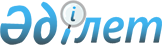 "Тегін медициналық көмектің кепілдік берілген көлемі шеңберінде және міндетті әлеуметтік медициналық сақтандыру жүйесінде ұсынылатын медициналық қызметтерге тарифтерді бекіту туралы" Қазақстан Республикасы Денсаулық сақтау министрінің міндетін атқарушының 2020 жылғы 30 қазандағы № ҚР ДСМ-170/2020 бұйрығына өзгерістер енгізу туралыҚазақстан Республикасы Денсаулық сақтау министрінің 2023 жылғы 22 қарашадағы № 691 бұйрығы
      ЗҚАИ-ның ескертпесі!
      Осы бұйрық 01.01.2024 бастап қолданысқа енгізіледі.
      БҰЙЫРАМЫН:
      1. "Тегін медициналық көмектің кепілдік берілген көлемі шеңберінде және міндетті әлеуметтік медициналық сақтандыру жүйесінде ұсынылатын медициналық қызметтерге тарифтерді бекіту туралы" Қазақстан Республикасы Денсаулық сақтау министрінің міндетін атқарушының 2020 жылғы 30 қазандағы № ҚР ДСМ-170/2020 бұйрығына (Нормативтік құқықтық актілерді мемлекеттік тіркеу тізілімінде № 21550 болып тіркелген) мынадай өзгерістер енгізілсін: 
      1 тармақта:
      көрсетілген бұйрыққа 1-қосымшаға сәйкес ақы төлеу клиникалық-шығындық топтар бойынша жүзеге асырылатын, тегін медициналық көмектің кепілдік берілген көлемі шеңберінде және (немесе) міндетті әлеуметтік медициналық сақтандыру жүйесінде ұсынылатын медициналық қызметтерге тарифтер осы бұйрыққа 1-қосымшаға сәйкес жаңа редакцияда жазылсын;
      көрсетілген бұйрыққа 2-қосымшаға сәйкес ақы төлеу акушерлік-гинекологиялық бейін бойынша емделіп шығу жағдайының күрделілігін ескере отырып, клиникалық-шығындық топтар бойынша жүзеге асырылатын, тегін медициналық көмектің кепілдік берілген көлемі шеңберінде және (немесе) міндетті әлеуметтік медициналық сақтандыру жүйесінде ұсынылатын медициналық қызметтерге тарифтер осы бұйрыққа 2-қосымшаға сәйкес жаңа редакцияда жазылсын;
      көрсетілген бұйрыққа 3-қосымшаға сәйкес ақы төлеу неонатологиялық бейін бойынша емделіп шығу жағдайының күрделілігін ескере отырып клиникалық-шығындық топтар бойынша жүзеге асырылатын, тегін медициналық көмектің кепілдік берілген көлемі шеңберінде және (немесе) міндетті әлеуметтік медициналық сақтандыру жүйесінде ұсынылатын медициналық қызметтерге тарифтер, осы бұйрыққа 3-қосымшаға сәйкес жаңа редакцияда жазылсын;
      көрсетілген бұйрыққа 4-қосымшаға сәйкес ақы төлеу стационарлық жағдайда мамандандырылған медициналық көмек көрсететін республикалық медициналық ұйымдарға орташа есептік құны бойынша бір емделіп шығу жағдайы үшін жүзеге асырылатын, тегін медициналық көмектің кепілдік берілген көлемі шеңберінде және (немесе) міндетті әлеуметтік медициналық сақтандыру жүйесінде ұсынылатын медициналық қызметтерге тарифтер осы бұйрыққа 4-қосымшаға сәйкес жаңа редакцияда жазылсын;
      көрсетілген бұйрыққа 5-қосымшаға сәйкес ақы төлеу стационарлық жағдайда мамандандырылған медициналық көмек көрсететін медициналық ұйымдарға бір төсек күн үшін жүзеге асырылатын, тегін медициналық көмектің кепілдік берілген көлемі шеңберінде және (немесе) міндетті әлеуметтік медициналық сақтандыру жүйесінде ұсынылатын медициналық қызметтерге тарифтер осы бұйрыққа 5-қосымшаға сәйкес жаңа редакцияда жазылсын;
      көрсетілген бұйрыққа 6-қосымшаға сәйкес ақы төлеу онкологиялық аурулармен ауыратын балаларды емдеу үшін медициналық-экономикалық тарифтер бойынша жүзеге асырылатын, тегін медициналық көмектің кепілдік берілген көлемі шеңберінде ұсынылатын медициналық қызметтерге тарифтер, осы бұйрыққа 6-қосымшаға сәйкес жаңа редакцияда жазылсын;
      көрсетілген бұйрыққа 7-қосымшаға сәйкес тегін медициналық көмектің кепілдік берілген көлемі шеңберінде және (немесе) міндетті әлеуметтік медициналық сақтандыру жүйесінде ұсынылатын медициналық қызметтерге тарифтер осы бұйрыққа 7-қосымшаға сәйкес жаңа редакцияда жазылсын;
      көрсетілген бұйрыққа 8-қосымшаға сәйкес ақы төлеу медициналық-санитариялық алғашқы көмек көрсету кезінде жүзеге асырылатын, тегін медициналық көмектің кепілдік берілген көлемі шеңберінде және (немесе) міндетті әлеуметтік медициналық сақтандыру жүйесінде ұсынылатын медициналық қызметтерге тарифтер осы бұйрыққа 8-қосымшаға- сәйкес жаңа редакцияда жазылсын;
      көрсетілген бұйрыққа 9-қосымшаға сәйкес ақы төлеу онкологиялық науқастарға медициналық көмек көрсететін облыстық, өңірлік, қалалық онкологиялық ұйымдар және көпбейінді клиникалардың онкологиялық бөлімшелері үшін лимфоидты және қан өндіру тіндерінің қатерлі ісіктері бар науқастарды қоспағанда, онкологиялық науқастардың электрондық тіркелімінде айына бір тіркелген онкологиялық науқасқа жүзеге асырылатын, тегін медициналық көмектің кепілдік берілген көлемі шеңберінде ұсынылатын медициналық қызметтерге кешенді тариф осы бұйрыққа 9-қосымшаға сәйкес жаңа редакцияда жазылсын;
      көрсетілген бұйрыққа 10-қосымшаға сәйкес ақы төлеу қан компоненттеріне зерттеулер жүргізу және тіндерді иммунологиялық типтеу саласындағы қызметтер (HLA-зерттеулер), қан қызметіндегі референс-зерттеулер, плаценталық қаннан гемопоэздік дің жасушаларын бөлу және донорлық қан компоненттерін өндіру қызметтері үшін жүзеге асырылатын, тегін медициналық көмектің кепілдік берілген көлемі шеңберінде ұсынылатын медициналық қызметтерге тарифтер осы бұйрыққа 10-қосымшаға сәйкес жаңа редакцияда жазылсын;
      көрсетілген бұйрыққа 11-қосымшаға сәйкес ақы төлеу жылжымалы медициналық кешендерге жүзеге асырылатын, тегін медициналық көмектің кепілдік берілген көлемі шеңберінде ұсынылатын медициналық қызметтерге тарифтер осы бұйрыққа 11-қосымшаға сәйкес жаңа редакцияда жазылсын;
      көрсетілген бұйрыққа 12-қосымшаға сәйкес ақы төлеу Психикалық және наркологиялық науқастар тіркелімінде тіркелген, психикалық денсаулық орталығының бір науқасына айына жүзеге асырылатын, тегін медициналық көмектің кепілдік берілген көлемі шеңберінде ұсынылатын медициналық қызметтерге кешенді тариф осы бұйрыққа 12-қосымшаға сәйкес жаңа редакцияда жазылсын;
      көрсетілген бұйрыққа 13-қосымшаға сәйкес ақы төлеу айына АИТВ инфекциясын жұқтырған бір адамға көмек көрсетуге, достық кабинетіне жүгінген халықтың негізгі тобына, АИТВ-инфекциясына зерттеп-қарауға тегін медициналық көмектің кепілдік берілген көлемі шеңберінде және (немесе) міндетті әлеуметтік медициналық сақтандыру жүйесінде жүзеге асырылатын медициналық қызметтерге айына ақы төлеу тарифтері осы бұйрыққа 13-қосымшаға сәйкес жаңа редакцияда жазылсын;
      көрсетілген бұйрыққа 14-қосымшаға сәйкес ақы төлеу Туберкулезбен ауыратын науқастардың ұлттық тіркелімінде тіркелген бір науқасқа айына жүзеге асырылатын, тегін медициналық көмектің кепілдік берілген көлемі шеңберінде ұсынылатын медициналық қызметтерге кешенді тариф осы бұйрыққа 14-қосымшаға сәйкес жаңа редакцияда жазылсын;
      көрсетілген бұйрыққа 15-қосымшаға сәйкес ақы төлеу төсек күн үшін медициналық оңалту бойынша жүзеге асырылатын міндетті әлеуметтік медициналық сақтандыру жүйесінде ұсынылатын медициналық қызметтерге тарифтер осы бұйрыққа 15-қосымшаға сәйкес жаңа редакцияда жазылсын;
      көрсетілген бұйрыққа 16-қосымшаға сәйкес тегін медициналық көмектің кепілдік берілген көлемі шеңберінде жедел медициналық көмек станциясы үшін бекітілген бір адамға санитариялық автокөлік көрсететін білікті мамандарды тарта отырып, жедел медициналық көмектің және медициналық көмектің жан басына шаққандағы нормативі осы бұйрыққа 16-қосымшаға сәйкес жаңа редакцияда жазылсын;
      көрсетілген бұйрыққа 17-қосымшаға сәйкес ақы төлеу паллиативтік медициналық көмек бойынша бір төсек-күн үшін жүзеге асырылатын, тегін медициналық көмектің кепілдік берілген көлемі шеңберінде ұсынылатын медициналық қызметтерге тарифтер осы бұйрыққа 17-қосымшаға сәйкес жаңа редакцияда жазылсын;
      көрсетілген бұйрыққа 18-қосымшаға сәйкес ақы төлеу жедел (шұғыл) медициналық жәрдем станцияларына бір шақыру үшін жүзеге асырылатын тегін медициналық көмектің кепілдік берілген көлемі шеңберінде ұсынылатын медициналық қызметтерге тарифтер осы бұйрыққа 18-қосымшаға сәйкес жаңа редакцияда жазылсын;
      көрсетілген бұйрыққа 19-қосымшаға сәйкес ақы төлеу паллиативтік медициналық көмек мобильдік бригадасының бір баруы үшін жүзеге асырылатын, тегін медициналық көмектің кепілдік берілген көлемі шеңберінде ұсынылатын медициналық қызметтерге тарифтер, осы бұйрыққа 19-қосымшаға сәйкес жаңа редакцияда жазылсын;
      көрсетілген бұйрыққа 20-қосымшаға сәйкес стационарлық жағдайда медициналық көрсететін көрсететін медициналық ұйымдардың қабылдау бөлімшелеріне арналған клиникалық-шығындық топтар бойынша ақы төлеу жүзеге асырылатын, тегін медициналық көмектің кепілдік берілген көлемі шеңберінде және (немесе) міндетті әлеуметтік медициналық сақтандыру жүйесінде ұсынылатын медициналық қызметтерге тарифтер осы бұйрыққа 20-қосымшаға сәйкес жаңа редакцияда жазылсын;
      көрсетілген бұйрыққа 21-қосымшаға сәйкес ақы төлеу жаңа COVID-19 коронавирусының пандемиясына байланысты медициналық және медициналық емес ұйымдарға жүзеге асырылатын, тегін медициналық көмектің кепілдік берілген көлемі шеңберінде ұсынылатын медициналық қызметтерге тарифтер, осы бұйрыққа 21-қосымшаға сәйкес жаңа редакцияда жазылсын;
      2. Қазақстан Республикасы Денсаулық сақтау министрлігінің Міндетті әлеуметтік медициналық сақтандыруды үйлестіру департаменті Қазақстан Республикасының заңнамасында белгіленген тәртіппен:
      1) осы бұйрық қабылданған күннен бастап күнтізбелік бес күн ішінде оның қазақ және орыс тілдеріндегі электрондық түрдегі көшірмесін Қазақстан Республикасы нормативтік құқықтық актілерінің Эталондық бақылау банкіне ресми жариялау және енгізу үшін Қазақстан Республикасы Әділет министрлігінің "Қазақстан Республикасының Заңнама және құқықтық ақпарат институты" шаруашылық жүргізу құқығындағы республикалық мемлекеттік кәсіпорнына жіберуді;
      2) осы бұйрықты ресми жариялағаннан кейін оны Қазақстан Республикасы Денсаулық сақтау министрлігінің интернет-ресурсында орналастыруды қамтамасыз етсін.
      3. Осы бұйрықтың орындалуын бақылау жетекшілік ететін Қазақстан Республикасының Денсаулық сақтау вице-министріне жүктелсін.
      4. Осы бұйрық 2024 жылғы 1 қаңтарынан бастап қолданысқа енгізіледі және ресми жариялануға тиіс. Ақы төлеу клиникалық-шығындық топтар бойынша жүзеге асырылатын, тегін медициналық көмектің кепілдік берілген көлемі шеңберінде және (немесе) міндетті әлеуметтік медициналық сақтандыру жүйесінде ұсынылатын медициналық қызметтерге тарифтер
      Ескертпе:
      Стационарлық және (немесе) стационарды алмастыратын жағдайда мамандандырылған медициналық көмек көрсететін денсаулық сақтау субъектілері үшін КШТ бойынша бір емделіп шығу жағдайына тариф (бұдан әрі – КШТ бойынша тариф) айқындалады:
      стационарлық жағдайларда жоспарлы емдеуге жатқызу кезінде КШТ бойынша бір емделген жағдай үшін тариф стационарлық жағдайларда медициналық көмек көрсету кезінде КШТ бойынша бір емделген жағдай үшін тариф КШТ әрбір түрінің шығын сыйымдылығы коэффициенттерін ескере отырып, базалық мөлшерлеме 169 792,94 теңгені құрайды және 2020 жылғы 21 желтоқсандағы № ҚР ДСМ-309/2020 бұйрығымен бекітілген (Нормативтік құқықтық актілерді мемлекеттік тіркеу тізілімінде № 21858 болып тіркелген) Тегін медициналық көмектің кепілдік берілген көлемі шеңберінде және (немесе) міндетті әлеуметтік медициналық сақтандыру жүйісінде көрсетілетін медициналық қызметтерге арналған тарифтерді қалыптастыру Қағида және әдістемесіне сәйкес мынадай түзету коэффициенттерін ескере отырып:
      Осы Тегін медициналық көмектің кепілдік берілген көлемі шеңберінде және (немесе) міндетті әлеуметтік медициналық сақтандыру жүйісінде шығындарды өтеу клиникалық-шығындық топтар бойынша жүзеге асырылатын, стационарлық және (немесе) стационарды алмастыратын жағдайда мамандандырылған медициналық көмек көрсету кезінде медициналық қызметтерге КШТ бойынша тарифтерге ауылдық жерлерде жұмыс істегені үшін үстемақыны есепке алудың коэффициенті – 1,1298;
      Стационарды алмастыратын жағдайларда терапевтік бейіндегі медициналық көмек көрсету кезінде КШТ бойынша бір емделген жағдай үшін тариф стационарлық жағдайларда медициналық көмек көрсету кезінде бір емделген жағдай үшін тарифтің КШТ 1/2 мөлшерінде айқындалады;
      Стационарды алмастыратын жағдайларда хирургиялық бейіндегі медициналық көмек көрсету кезінде КШТ бойынша бір емделген жағдай үшін тариф стационарлық жағдайларда медициналық көмек көрсету кезінде бір емделген жағдай үшін тарифтің КШТ 3/4 мөлшерінде айқындалады;
      Үйдегі стационар жағдайында медициналық көмек көрсету кезінде бір емделген жағдай үшін КШТ бойынша тариф стационарлық медициналық көмек көрсету кезінде КШТ бойынша бір емделіп шығу жағдайы үшін тарифтің 1/6 мөлшерінде айқындалады.
      Осы КШТ бойынша тарифтерінің 1-қосымшасына сәйкес жылу беру маусымының ұзақтығын есепке алу коэффициенттері;
      Осы КШТ бойынша тарифтерінің 2-қосымшасына сәйкес экологиялық коэффициенттері;
      Осы КШТ бойынша тарифтерінің 3-қосымшасына сәйкес ауылдық жерлерде жұмыс істегені үшін үстемақыны есепке алудың коэффициенттері;
      Осы КШТ бойынша тарифтерінің 4-қосымшасына сәйкес, Халықаралық бірлескен комиссияның стандарттары бойынша (JCI, АҚШ) аккредиттеуден өткені туралы куәлігі бар медициналық ұйымдарға арналған тарифі;
      Осы КШТ бойынша тарифтерге өңірлік медициналық ұйымдарға ұйымдастырушылық-әдістемелік көмек көрсету мақсатында денсаулық сақтау саласындағы ғылыми ұйымдардың шығындарын өтеуге арналған тарифтер 5-қосымшаға сәйкес тариф;
      Осы КШТ бойынша Тарифтердің 6-қосымшасына сәйкес Байқоңыр қаласында, Төретам және Ақай кенттерінде тұратын Қазақстан Республикасының азаматтарына медициналық қызметтер көрсететін медициналық ұйымдар үшін түзету коэффициенті.
      Осы КШТ бойынша Тарифтердің 7-қосымшасына сәйкес денсаулық сақтау субъектілері көрсететін медициналық қызметтерге арналған КШТ бойынша осы тарифтерге академиялық түзету коэффициенті;
      Осы КШТ бойынша Тарифтердің 8-қосымшасына сәйкес денсаулық сақтау субъектілері көрсететін медициналық қызметтерге арналған КШТ бойынша осы тарифтерге ғылыми-инновациялық түзету коэффициенті.
      Қысқартулардың толық жазылуы:
      КШТ – клиникалық-шығындық топ;
      Балалар ШК-балалардың шығындар коэффициенті;
      Ересек ШК- ересектердің шығындар коэффициенті;АХЖ 9-аурулар мен денсаулыққа байланысты проблемалардың халықаралық статистикалық жіктемесі тоғызыншы қайта қарау;
      АХЖ 10-аурулар мен денсаулыққа байланысты проблемалардың халықаралық статистикалық жіктемесі оныншы қайта қарау;
      – негізгі қорытынды диагноз;
      – нақтылайтын қорытынды диагноз. Жылу беру маусымының ұзақтығын есепке алу коэффициенттері Экологиялық коэффициенттер Халықаралық бірлескен комиссияның (JCI, АҚШ) стандарттары бойынша аккредиттеуден өту туралы күәлігі бар медициналық көмек көрсететін ұйымдарға арналған тариф Өңірлік медициналық ұйымдарға ұйымдастырушылық-әдістемелік көмек көрсету мақсатында денсаулық сақтау саласындағы ғылыми ұйымдардың шығындарын өтеуге арналған тарифтер Байқоңыр қаласы, Төретам және Ақай ауылдарында тұратын Қазақстан Республикасының азаматтарына медициналық қызмет көрсететін медициналық ұйымдар үшін түзету коэффициенті Денсаулық сақтау субъектілері көрсететін медициналық қызметтерге арналған КШТ бойынша осы тарифтерге академиялық түзету коэффициенті Денсаулық сақтау субъектілері көрсететін медициналық қызметтерге арналған КШТ бойынша осы тарифтерге ғылыми-инновациялық түзету коэффициенті Ақы төлеу акушерлік-гинекологиялық бейін бойынша емделіп шығу жағдайының күрделілігін ескере отырып, клиникалық-шығындық топтар бойынша жүзеге асырылатын, тегін медициналық көмектің кепілдік берілген көлемі шеңберінде және (немесе) міндетті әлеуметтік медициналық сақтандыру жүйесінде ұсынылатын медициналық қызметтерге тарифтер
      Ескертпе:
      Стационарлық және (немесе) стационарды алмастыратын жағдайда мамандандырылған медициналық көмек көрсететін денсаулық сақтау субъектілері үшін акушерлік-гинекологиялық бейін бойынша емделген жағдайдың күрделілігін ескере отырып клиникалық-шығындық топтар бойынша бір емделіп шығу жағдайы үшін тариф (бұдан әрі –емделген жағдайдың күрделілігін ескере отырып КШТ бойынша тариф) айқындалады:
      стационарлық жағдайда емдеуге жатқызу кезінде КШТ бойынша бір емделген жағдай үшін тариф КШТ әрбір түрінің шығын сыйымдылығы коэффициенттерін ескере отырып, базалық мөлшерлеме 169 792,94 теңгені құрайды және 2020 жылғы 21 желтоқсандағы № ҚР ДСМ-309/2020 бұйрығымен бекітілген (Нормативтік құқықтық актілерді мемлекеттік тіркеу тізілімінде № 21858 болып тіркелген) Тегін медициналық көмектің кепілдік берілген көлемі шеңберінде және (немесе) міндетті әлеуметтік медициналық сақтандыру жүйісінде көрсетілетін медициналық қызметтерге арналған тарифтерді қалыптастыру Қағида және әдістемесіне сәйкес мынадай түзету коэффициенттерін ескере отырып:
      Осы акушерлік-гинекологиялық бейін бойынша емделіп шығу жағдайының күрделілігін ескере отырып медициналық қызметтерге КШТ бойынша тарифтерге ауылдық жерлерде жұмыс істегені үшін устемақыны есепке алудың коэффициенті – 1,1298;
      Стационарды алмастыратын жағдайларда терапевтік бейіндегі медициналық көмек көрсету кезінде КШТ бойынша бір емделген жағдай үшін тариф стационарлық жағдайларда медициналық көмек көрсету кезінде бір емделген жағдай үшін тарифтің КШТ 1/2 мөлшерінде айқындалады;
      Стационарды алмастыратын жағдайларда хирургиялық бейіндегі медициналық көмек көрсету кезінде КШТ бойынша бір емделген жағдай үшін тариф стационарлық жағдайларда медициналық көмек көрсету кезінде бір емделген жағдай үшін тарифтің КШТ 3/4 мөлшерінде айқындалады;
      Үйдегі стационар жағдайында медициналық көмек көрсету кезінде бір емделген жағдай үшін КШТ бойынша тариф стационарлық медициналық көмек көрсету кезінде КШТ бойынша бір емделіп шығу жағдайы үшін тарифтің 1/6 мөлшерінде айқындалады.
       Осы КШТ бойынша тарифтерге 1-қосымшаға сәйкес жылу беру маусымының ұзақтығын есепке алудың коэффициенті;
      Осы КШТ бойынша тарифтерге 2-қосымшаға сәйкес экологиялық коэффициент;
      Осы КШТ бойынша тарифтерге 3-қосымшаға сәйкес емделген жағдайдың күрделілігін ескере отырып Халықаралық біріккен комиссияның (JCI, АҚШ) стандарттары бойынша аккредиттеуден өткені туралы куәлігі бар медициналық ұйымдар үшін тариф;
      Осы КШТ бойынша тарифтерге өңірлік медициналық ұйымдарға ұйымдастырушылық-әдістемелік көмек көрсету мақсатында денсаулық сақтау саласындағы ғылыми ұйымдардың шығындарын өтеуге арналған тарифтер 4-қосымшаға сәйкес тариф;
       Осы КШТ бойынша тарифтерге 5-қосымшасына сәйкес Байқоңыр қаласында, Төретам және Ақай кенттерінде тұратын Қазақстан Республикасының азаматтарына медициналық қызметтер көрсететін медициналық ұйымдар үшін түзету коэффициенті;
       Осы КШТ бойынша Тарифтердің 6-қосымшасына сәйкес денсаулық сақтау субъектілері көрсететін медициналық қызметтерге арналған КШТ бойынша осы тарифтерге академиялық түзету коэффициенті;
      Осы КШТ бойынша Тарифтердің 7-қосымшасына сәйкес денсаулық сақтау субъектілері көрсететін медициналық қызметтерге арналған КШТ бойынша осы тарифтерге ғылыми-инновациялық түзету коэффициенті.
      Қысқартулардың толық жазылуы:
      КШТ – клиникалық-шығындық топ;
      ШК - шығындар коэффициенті. Жылу беру маусымының ұзақтығын есепке алудың коэффициенттері Экологиялық коэффициенттер Халықаралық бірлескен комиссияның (JCI, АҚШ) стандарттары бойынша аккредиттеуден өту туралы күәлігі бар медициналық көмек көрсететін ұйымдарға арналған тариф Өңірлік медициналық ұйымдарға ұйымдастырушылық-әдістемелік көмекті қамтамасыз ету мақсатында республикалық ғылыми орталықтардың/институттардың шығындарын өтеуге арналған тарифтер Байқоңыр қаласы, Төретам және Ақай ауылдарында тұратын Қазақстан Республикасының азаматтарына медициналық қызмет көрсететін медициналық ұйымдар үшін түзету коэффициенті Денсаулық сақтау субъектілері көрсететін медициналық қызметтерге арналған КШТ бойынша осы тарифтерге академиялық түзету коэффициенті Денсаулық сақтау субъектілері көрсететін медициналық қызметтерге арналған КШТ бойынша осы тарифтерге ғылыми-инновациялық түзету коэффициенті Ақы төлеу неонатологиялық бейін бойынша емделіп шығу жағдайының күрделілігін ескере отырып клиникалық-шығындық топтар бойынша жүзеге асырылатын, тегін медициналық көмектің кепілдік берілген көлемі шеңберінде және (немесе) міндетті әлеуметтік медициналық сақтандыру жүйесінде ұсынылатын медициналық қызметтерге тарифтер
      Ескертпе:
      Стационарлық және (немесе) стационарды алмастыратын жағдайда мамандандырылған медициналық көмек көрсететін денсаулық сақтау субъектілері үшін акушерлік-гинекологиялық бейін бойынша емделген жағдайдың күрделілігін ескере отырып клиникалық-шығындық топтар бойынша бір емделіп шығу жағдайы үшін тариф (бұдан әрі –емделген жағдайдың күрделілігін ескере отырып КШТ бойынша тариф) айқындалады:
      стационарлық жағдайда емдеуге жатқызу кезінде КШТ бойынша бір емделген жағдай үшін тариф КШТ әрбір түрінің шығын сыйымдылығы коэффициенттерін ескере отырып, базалық мөлшерлеме 169 792,94 теңгені құрайды және 2020 жылғы 21 желтоқсандағы № ҚР ДСМ-309/2020 бұйрығымен бекітілген (Нормативтік құқықтық актілерді мемлекеттік тіркеу тізілімінде № 21858 болып тіркелген) Тегін медициналық көмектің кепілдік берілген көлемі шеңберінде және (немесе) міндетті әлеуметтік медициналық сақтандыру жүйісінде көрсетілетін медициналық қызметтерге арналған тарифтерді қалыптастыру Қағида және әдістемесіне сәйкес мынадай түзету коэффициенттерін ескере отырып:
      бейін бойынша емделіп шығу жағдайының күрделілігін ескере отырып медициналық қызметтерге КШТ бойынша тарифтерге ауылдық жерлерде жұмыс істегені үшін устемақыны есепке алудың коэффициенті – 1,1298;
      Стационарды алмастыратын жағдайларда терапевтік бейіндегі медициналық көмек көрсету кезінде КШТ бойынша бір емделген жағдай үшін тариф стационарлық жағдайларда медициналық көмек көрсету кезінде бір емделген жағдай үшін тарифтің КШТ 1/2 мөлшерінде айқындалады;
      Стационарды алмастыратын жағдайларда хирургиялық бейіндегі медициналық көмек көрсету кезінде КШТ бойынша бір емделген жағдай үшін тариф стационарлық жағдайларда медициналық көмек көрсету кезінде бір емделген жағдай үшін тарифтің КШТ 3/4 мөлшерінде айқындалады;
      Үйдегі стационар жағдайында медициналық көмек көрсету кезінде бір емделген жағдай үшін КШТ бойынша тариф стационарлық медициналық көмек көрсету кезінде КШТ бойынша бір емделіп шығу жағдайы үшін тарифтің 1/6 мөлшерінде айқындалады.
       Осы КШТ бойынша тарифтерге 1-қосымшаға сәйкес жылу беру маусымының ұзақтығын есепке алудың коэффициенті;
      Осы КШТ бойынша тарифтерге 2-қосымшаға сәйкес экологиялық коэффициент;
      Осы КШТ бойынша тарифтерге 3-қосымшаға сәйкес емделген жағдайдың күрделілігін ескере отырып Халықаралық біріккен комиссияның (JCI, АҚШ) стандарттары бойынша аккредиттеуден өткені туралы куәлігі бар медициналық ұйымдар үшін тариф; Осы КШТ бойынша тарифтерге өңірлік медициналық ұйымдарға ұйымдастырушылық-әдістемелік көмек көрсету мақсатында денсаулық сақтау саласындағы ғылыми ұйымдардың шығындарын өтеуге арналған тарифтер 4-қосымшаға сәйкес тариф;
      Осы КШТ бойынша тарифтерге 5-қосымшасына сәйкес Байқоңыр қаласында, Төретам және Ақай кенттерінде тұратын Қазақстан Республикасының азаматтарына медициналық қызметтер көрсететін медициналық ұйымдар үшін түзету коэффициенті;
      Осы КШТ бойынша Тарифтердің 6-қосымшасына сәйкес денсаулық сақтау субъектілері көрсететін медициналық қызметтерге арналған КШТ бойынша осы тарифтерге академиялық түзету коэффициенті;
      Осы КШТ бойынша Тарифтердің 7-қосымшасына сәйкес денсаулық сақтау субъектілері көрсететін медициналық қызметтерге арналған КШТ бойынша осы тарифтерге ғылыми-инновациялық түзету коэффициенті.
      Қысқартулардың толық жазылуы:
      КШТ – клиникалық-шығындық топ;
      ШК - шығындар коэффициенті.
       † – негізгі қорытынды диагноз;
       * – нақтылайтын қорытынды диагноз. Жылу беру маусымының ұзақтығын есепке алудың коэффициенттері Экологиялық коэффициенттер Халықаралық бірлескен комиссияның (JCI, АҚШ) стандарттары бойынша аккредиттеуден өту туралы күәлігі бар медициналық көмек көрсететін ұйымдар үшін тариф Өңірлік медициналық ұйымдарға ұйымдастырушылық-әдістемелік көмекті қамтамасыз ету мақсатында республикалық ғылыми орталықтардың/институттардың шығындарын өтеуге арналған тарифтер Байқоңыр қаласы, Төретам және Ақай ауылдарында тұратын Қазақстан Республикасының азаматтарына медициналық қызмет көрсететін медициналық ұйымдар үшін түзету коэффициенті Денсаулық сақтау субъектілері көрсететін медициналық қызметтерге арналған КШТ бойынша осы тарифтерге академиялық түзету коэффициенті Денсаулық сақтау субъектілері көрсететін медициналық қызметтерге арналған КШТ бойынша осы тарифтерге ғылыми-инновациялық түзету коэффициенті Ақы төлеу стационарлық жағдайда мамандандырылған медициналық көмек көрсететін республикалық медициналық ұйымдарға орташа есептік құны бойынша бір емделіп шығу жағдайы үшін жүзеге асырылатын, тегін медициналық көмектің кепілдік берілген көлемі шеңберінде және (немесе) міндетті әлеуметтік медициналық сақтандыру жүйесінде ұсынылатын медициналық қызметтерге тарифтер
      Ескертпе:
      Осы орташа есептік құны бойынша бір емделіп шығу жағдайы бойынша тарифтерге өңірлік медициналық ұйымдарға ұйымдастырушылық-әдістемелік көмек көрсету мақсатында денсаулық сақтау саласындағы ғылыми ұйымдардың шығындарын өтеуге арналған тарифтерге 1-қосымшаға сәйкес тариф;
      Денсаулық сақтау субъектілері көрсететін медициналық қызметтерге арналған орташа есептік құны бойынша бір емделіп шығу жағдайы бойынша осы тарифтерге академиялық түзету коэффициенті 2-қосымшаға сәйкес;
       Денсаулық сақтау субъектілері көрсететін медициналық қызметтерге арналған орташа есептік құны бойынша бір емделіп шығу жағдайы бойынша осы тарифтерге ғылыми-инновациялық түзету коэффициенті 3-қосымшаға сәйкес. Өңірлік медициналық ұйымдарға ұйымдастырушылық-әдістемелік көмекті қамтамасыз ету мақсатында республикалық ғылыми орталықтардың/институттардың шығындарын өтеуге арналған тарифтер Денсаулық сақтау субъектілері көрсететін медициналық қызметтерге арналған тарифтерге академиялық түзету коэффициенті Денсаулық сақтау субъектілері көрсететін медициналық қызметтерге арналған тарифтерге ғылыми-инновациялық түзету коэффициенті Ақы төлеу стационарлық жағдайда мамандандырылған медициналық көмек көрсететін республикалық медициналық ұйымдарға бір төсек күн үшін жүзеге асырылатын, тегін медициналық көмектің кепілдік берілген көлемі шеңберінде және (немесе) міндетті әлеуметтік медициналық сақтандыру жүйесінде ұсынылатын медициналық қызметтерге тарифтер
      Ескертпе:
      Осы бір төсек күн бойынша тарифтерге өңірлік медициналық ұйымдарға ұйымдастырушылық-әдістемелік көмек көрсету мақсатында денсаулық сақтау саласындағы ғылыми ұйымдардың шығындарын өтеуге арналған тарифтерге 1-қосымшаға сәйкес тариф;
      Денсаулық сақтау субъектілері көрсететін медициналық қызметтерге арналған бір төсек күн бойынша осы тарифтерге ғылыми-инновациялық түзету коэффициенті 2-қосымшаға сәйкес. Өңірлік медициналық ұйымдарға ұйымдастырушылық-әдістемелік көмекті қамтамасыз ету мақсатында республикалық ғылыми орталықтардың/институттардың шығындарын өтеуге арналған тарифтер Денсаулық сақтау субъектілері көрсететін медициналық қызметтерге арналған тарифтерге ғылыми-инновациялық түзету коэффициенті Ақы төлеу онкологиялық аурулармен ауыратын балаларды емдеу үшін медициналық-экономикалық тарифтер бойынша жүзеге асырылатын, тегін медициналық көмектің кепілдік берілген көлемі шеңберінде ұсынылатын медициналық қызметтерге тарифтер
      Ескертпе:
      Медициналық-экономикалық тарифтер бойынша бір емделген жағдай үшін Қазақстан Республикасы Денсаулық сақтау министрінің 2020 жылғы 21 желтоқсандағы №ҚР ДСМ-309/2020 бұйрығымен бекітілген (Нормативтік құқықтық актілерді мемлекеттік тіркеу тізілімінде № 21858 болып тіркелген) Тегін медициналық көмектің кепілдік берілген көлемі шеңберінде және міндетті әлеуметтік медициналық сақтандыру жүйесінде көрсетілетін медициналық қызметтерге тарифтерді медициналық-экономикалық тарифтер бойынша қалыптастыру қағидалары мен әдістемесіне сәйкес түзету коэффициенттері ескеріле отырып айқындалады:
      Жылу беру маусымының ұзақтығын есепке алудың коэффициенті 1-қосымшаға сәйкес;
      Денсаулық сақтау субъектілері көрсететін медициналық қызметтерге осы тарифтерге академиялық түзету коэффициенті 2-қосымшаға сәйкес;
      Денсаулық сақтау субъектілері көрсететін медициналық қызметтерге осы тарифтерге ғылыми-инновациялық түзету коэффициенті 3-қосымшаға сәйкес;
      Өңірлік медициналық ұйымдарға ұйымдастырушылық-әдістемелік көмек көрсету мақсатында денсаулық сақтау саласындағы ғылыми ұйымдардың шығындарын өтеуге арналған осы медициналық-экономикалық тарифтерге 4-қосымшаға сәйкес тариф. Жылу беру маусымының ұзақтығын есепке алудың коэффициенті Денсаулық сақтау субъектілері көрсететін медициналық қызметтерге арналған тарифтерге академиялық түзету коэффициенті Денсаулық сақтау субъектілері көрсететін медициналық қызметтерге арналған тарифтерге ғылыми-инновациялық түзету коэффициенті Өңірлік медициналық ұйымдарға ұйымдастырушылық-әдістемелік көмекті қамтамасыз ету мақсатында республикалық ғылыми орталықтардың/институттардың шығындарын өтеуге арналған тарифтер Тегін медициналық көмектің кепілдік берілген көлемі шеңберінде және (немесе) міндетті әлеуметтік медициналық сақтандыру жүйесінде көрсетілетін медициналық қызметтерге тарифтер
      Ескертпе:
      медициналық көмектің кепілдік берілген көлемі шеңберінде және міндетті әлеуметтік медициналық сақтандыру жүйесіндегі медициналық қызметтерге тарифтер (бұдан әрі – Медициналық қызметтер үшін тарифтері) 2020 жылғы 21 желтоқсандағы №ҚР ДСМ-309/2020 бұйрығымен бекітілген (Нормативтік құқықтық актілерді мемлекеттік тіркеу тізілімінде № 21858 болып тіркелген) Тегін медициналық көмектің кепілдік берілген көлемі шеңберінде және міндетті әлеуметтік медициналық сақтандыру жүйесінде ұсынылатын медициналық қызмет тарифтерін қалыптастыру әдістемесіне сәйкес мынадай түзету коэффициенттерін ескере отырып айқындалады:
      Осы медициналық қызметтер үшін тарифтерге ауылдық жерлерде жұмыс істегені үшін үстемақыны есепке алудың коэффициенті – 1,1298;
      Қазақстан Республикасы Денсаулық сақтау министрінің Ережесіне сәйкес мектепке дейінгі балалар мекемелері мен білім беру ұйымдарында ұйымдастырылған мектепке дейінгі жастағы балаларды, 18 жасқа дейінгі орта және жоғары оқу орындарының студенттерін скринингтік тексеріп-қарауды жүргізу үшін мамандарды қабылдау және (немесе) консультация беру құны 0,5 түзету коэффициентін қолдана отырып айқындалады.
      Осы Медициналық қызметтер үшін тарифтерінің 1-қосымшасына сәйкес жылу беру маусымының ұзақтығын есепке алудың коэффициенттері;
      Осы Медициналық қызметтер үшін тарифтерінің 2-қосымшасына сәйкес экологиялық коэффициенттері;
      Осы Медициналық қызметтер үшін тарифтерінің 3-қосымшасына сәйкес, Халықаралық бірлескен комиссияның стандарттары бойынша (JCI, АҚШ) аккредиттеуден өткені туралы куәлігі бар медициналық ұйымдарға арналған тарифі;
      Осы Медициналық қызметтер үшін бойынша тарифтерінің 4-қосымшасына сәйкес Байқоңыр қаласында, Төретам және Ақай кенттерінде тұратын Қазақстан Республикасының азаматтарына медициналық қызметтер көрсететін медициналық ұйымдар үшін түзету коэффициенті. Жылу беру маусымының ұзақтығын есепке алудың коэффициенттері Экологиялық коэффициенттер Тегін медициналық көмектің кепілдік берілген көлемінің шеңберінде және міндетті әлеуметтік медициналық сақтандыру жүйесінде медициналық қызметтер тарифтеріне Халықаралық бірлескен комиссияның (JCI, АҚШ) стандарттары бойынша аккредиттеуден өту туралы күәлігі бар медициналық ұйымдар үшін тариф Байқоңыр қаласы, Төретам және Ақай ауылдарында тұратын Қазақстан Республикасының азаматтарына медициналық қызмет көрсететін медициналық ұйымдары үшін түзету коэффициенті Ақы төлеу медициналық-санитариялық алғашқы көмек көрсету кезінде жүзеге асырылатын, тегін медициналық көмектің кепілдік берілген көлемі шеңберінде және (немесе) міндетті әлеуметтік медициналық сақтандыру жүйесінде ұсынылатын медициналық қызметтерге тарифтер
      Ескертпе:
      *Халық санының аздығы, халық тығыздығы төмен аумақтың жоғары ұзақтығы, аз жиынтықталуы және облыстық жергілікті атқарушы органдар айқындаған басқа ерекшеліктер жағдайында олардың тұрақты жұмыс істеуін қамтамасыз ету мақсатында медициналық-санитариялық алғашқы көмек көрсететін қалалық маңызы бар және аудандық маңызы бар және ауылдық денсаулық сақтау субъектілері үшін амбулаториялық жағдайда көмектің кешенді жан басына шаққандағы нормативі, айына тіркелген бір адамға арналған жедел медициналық көмектің жан басына шаққандағы нормативі, айына бір оқушыға базалық жан басына нормативі 1-қосымшаға сәйкес айына бір бекітілген адамға медициналық-санитариялық алғашқы көмектің базалық кешенді жан басына шаққандағы нормативін ескере отырып айқындалады.
      Осы тарифтерге 2-қосымшаға сәйкес жылу беру маусымының ұзақтығын есепке алудың коэффициенттері.
      Осы тарифтерге 3-қосымшаға сәйкес экологиялық коэффициенттер.
      Осы тарифтерге 4-қосымшаға сәйкес ауылдық жерлерде жұмыс істегені үшін үстемеақыны есепке алудың коэффициенті.
      Осы тарифтерге 5-қосымшаға сәйкес Халық тығыздығының коэффициенті.
      Осы тарифтерге 6-қосымшаға сәйкес Байқоңыр қаласы, Төретам және Ақай ауылдарында тұратын Қазақстан Республикасының азаматтарына медициналық қызмет көрсететін медициналық ұйымдар үшін түзету коэффициенті. Базалық кешенді жан басына шаққандағы норматив халықтың саны аз, тығыздығы төмен аумақтың ұзындығы жоғары, шағын жинақты және облыстардың жергілікті атқарушы органдары айқындаған басқа да аумақтық ерекшеліктер жағдайларында олардың тұрақты жұмыс істеуін қамтамасыз ету мақсатында медициналық-санитариялық алғашқы көмек көрсететін субъектілері үшін Жылу беру маусымының ұзақтығын есепке алудың коэффициенттері Экологиялық коэффициенттер
      Еспертпе:
      "Арал өңіріндегі экологиялық қасірет салдарынан зардап шеккен азаматтарды әлеуметтік қорғау туралы", "Семей ядролық сынақ полигонындағы ядроляқ сынақтардың салдарынан зардап шеккен азаматтарды әлеуметтік қорғау туралы" Қазақстан Республикасының Заңдарына сәйкес аудандар/қалаларға экологиялық коэффициенттер қолданылады. Ауылдық жерлерде жұмыс істегені үшін үстемеақыны есепке алудың коэффициенті Халық тығыздығының коэффициенті Байқоңыр қаласы, Төретам және Ақай ауылдарында тұратын Қазақстан Республикасының азаматтарына медициналық қызмет көрсететін медициналық ұйымдар үшін түзету коэффициенті Ақы төлеу лимфоидты және қан өндіру тіндерінің қатерлі ісіктері бар науқастарды қоспағанда, қатерлі ісіктермен емделіп шығу жағдайының күрделілік деңгейін ескере отырып, клиникалық-шығындық топтар бойынша жүзеге асырылатын, тегін медициналық көмектің кепілдік берілген көлемі шеңберінде ұсынылатын медициналық қызметтерге арналған тарифтер
      Ескертпе:
      Лимфоидты және қан өндіру тіндерінің қатерлі ісіктері бар науқастарды қоспағанда, стационарлық және стационарды алмастыратын жағдайларда ақы төлеу ісіктермен емделіп шығу жағдайының күрделілік деңгейін ескере отырып, клиникалық-шығынды топтар бойынша жүзеге асырылатын медициналық қызметтерге арналған тарифтер айқындалады:
      стационарлық жағдайларда медициналық көмек көрсету кезінде КШТ бойынша бір емделген жағдай үшін тариф КШТ әрбір түрінің шығын сыйымдылығы коэффициенттерін ескере отырып, базалық мөлшерлеме 169 792,94теңгені құрайды және тегін медициналық көмектің кепілдік берілген көлемі шеңберінде көрсетілетін медициналық қызметтерге тарифтерді қалыптастыру қағидалары мен әдістемесіне сәйкес мынадай түзету коэффициенттерін ескере отырып, бір емделіп шығу жағдайы үшін тариф, Қазақстан Республикасы Денсаулық сақтау министрінің 2020 жылғы 21 желтоқсандағы №ҚР ДСМ-309/2020 бұйрығымен бекітілген (Нормативтік құқықтық актілерді мемлекеттік тіркеу тізілімінде № 21858 болып тіркелген):
      Лимфоидты және қан өндіру тіндерінің қатерлі ісіктері бар науқастарды қоспағанда, қатерлі ісіктермен емделіп шығу жағдайының күрделілік деңгейін ескере отырып, КШТ бойынша жүзеге асырылатын, медициналық қызметтерге арналған тарифтерге ауылдық жерлерде жұмыс істегені үшін устемақыны есепке алудың коэффициенті – 1,1298;
      Үйдегі стационар жағдайында медициналық көмек көрсету кезінде бір емделген жағдай үшін КШТ бойынша тариф стационарлық медициналық көмек көрсету кезінде КШТ бойынша бір емделіп шығу жағдайы үшін тарифтің 1/6 мөлшерінде айқындалады.
      Осы КШТ бойынша тарифтерге 1-қосымшаға сәйкес жылу беру маусымының ұзақтығын есепке алудың коэффициенті;
      Осы КШТ бойынша тарифтерге 2-қосымшаға сәйкес экологиялық коэффициент;
      Осы КШТ бойынша тарифтерге 3-қосымшаға сәйкес емделген жағдайдың күрделілігін ескере отырып Халықаралық біріккен комиссияның (JCI, АҚШ) стандарттары бойынша аккредиттеуден өткені туралы куәлігі бар медициналық ұйымдар үшін тариф;
      Осы КШТ бойынша тарифтерге өңірлік медициналық ұйымдарға ұйымдастырушылық-әдістемелік көмек көрсету мақсатында денсаулық сақтау саласындағы ғылыми ұйымдардың шығындарын өтеуге арналған тарифтер 4-қосымшаға сәйкес тариф;
      Осы КШТ бойынша тарифтерге 5-қосымшасына сәйкес Байқоңыр қаласында, Төретам және Ақай кенттерінде тұратын Қазақстан Республикасының азаматтарына медициналық қызметтер көрсететін медициналық ұйымдар үшін түзету коэффициенті;
      Осы КШТ бойынша Тарифтердің 6-қосымшасына сәйкес денсаулық сақтау субъектілері көрсететін медициналық қызметтерге арналған КШТ бойынша осы тарифтерге академиялық түзету коэффициенті;
      Осы КШТ бойынша Тарифтердің 7-қосымшасына сәйкес денсаулық сақтау субъектілері көрсететін медициналық қызметтерге арналған КШТ бойынша осы тарифтерге ғылыми-инновациялық түзету коэффициенті.
       *- бұл тарифтер екінші және үшінші деңгейлерде онкологиялық көмек көрсетпейтін медициналық ұйымдар үшін емделіп шығу жағдайларына қолданылмайды.
       Қысқартулардың толық жазылуы:
      КШТ – клиникалық-шығындық топ;
      ШК - шығындар коэффициенті;
      СТ – сәулелік терапия;
      ХТ – химиотерапия. Жылу беру маусымының ұзақтығын есепке алудың коэффициенттері Экологиялық коэффициенттер Халықаралық бірлескен комиссияның (JCI, АҚШ) стандарттары бойынша аккредиттеуден өту туралы күәлігі бар медициналық көмек көрсететін ұйымдар үшін тариф Өңірлік медициналық ұйымдарға ұйымдастырушылық-әдістемелік көмекті қамтамасыз ету мақсатында республикалық ғылыми орталықтардың/институттардың шығындарын өтеуге арналған тарифтер Байқоңыр қаласында, Төретам және Ақай кенттерінде тұратын Қазақстан Республикасының азаматтарына медициналық қызметтер көрсететін медициналық ұйымдар үшін түзету коэффициенттері Денсаулық сақтау субъектілері көрсететін медициналық қызметтерге арналған КШТ бойынша осы тарифтерге академиялық түзету коэффициенті Денсаулық сақтау субъектілері көрсететін медициналық қызметтерге арналған КШТ бойынша осы тарифтерге ғылыми-инновациялық түзету коэффициенті Ақы төлеу қан компоненттеріне зерттеулер жүргізу және тіндерді иммунологиялық типтеу саласындағы қызметтер (HLA-зерттеулер), қан қызметіндегі референс-зерттеулер, плаценталық қаннан гемопоэздік дің жасушаларын бөлу және донорлық қан компомоненттерін өндіру қызметтері үшін жүзеге асырылатын, тегін медициналық көмектің кепілдік берілген көлемі шеңберінде ұсынылатын медициналық қызметтерге тарифтер
      Ескертпе:
      Облыстардың және республикалық маңызы бар қаланың және астананың деңгейінде жүргізілетін зерттеулер мен қан компоненттеріне тарифтер (бұдан әрі - қан компоненттері тарифтері) мынадай түзету коэффициенттерін ескере отырып анықталады:
      1-қосымшаға сәйкес қан компоненттері тарифтеріне экологиялық коэффициенттері;
      2-қосымшаға сәйкес, қан қызметі ұйымдары өндіретін қан компоненттері тарифтерінің құнына ғимаратты ұстауға коэффициенті;
      3-қосымшаға сәйкес, қан қызметі ұйымдары өндіретін қан компоненттері тарифтерінің құнына ғылыми-инновациялық түзету коэффициенті. Экологиялық коэффициенттер Ғимаратты ұстау коэффициенті Денсаулық сақтау субъектілері көрсететін медициналық қызметтерге арналған тарифтерге ғылыми-инновациялық түзету коэффициенті Ақы төлеу жылжымалы медициналық кешенмен жүзеге асырылатын, тегін медициналық көмектің кепілдік берілген көлемі шеңберінде және (немесе) міндетті әлеуметтік медициналық сақтандыру жүйесінде медициналық қызметтерге тарифтер Ақы төлеу психикалық және наркологиялық науқастар тіркелімінде тіркелген, Психикалық денсаулық орталығының бір науқасына айына жүзеге асырылатын, тегін медициналық көмектің кепілдік берілген көлемі шеңберінде ұсынылатын медициналық қызметтерге кешенді тариф Ақы төлеу айына АИТВ-инфекциясын жұқтырған бір адамға медициналық-әлеуметтік көмек көрсетуге, достық кабинетіне жүгінген халықтың негізгі тобына, АИТВ-инфекциясына зерттеп қарауға тегін медициналық көмектің кепілдік берілген көлемі шеңберінде және (немесе) міндетті әлеуметтік медициналық сақтандыру жүйесінде жүзеге асырылатын медициналық қызметтерге айына ақы төлеу тарифтері
      Ескертпе:
      АИТВ-инфекциясын жұқтырған бір адамға медициналық-әлеуметтік көмек көрсетуге, достық кабинетіне жүгінген халықтың негізгі тобына, АИТВ-инфекциясына зерттеп қарауға тегін медициналық көмектің кепілдік берілген көлемі шеңберінде және (немесе) міндетті әлеуметтік медициналық сақтандыру жүйесінде жүзеге асырылатын медициналық қызметтерге айына ақы төлеу тарифтері қосымшаға АИТВ-инфекциясын жұқтырған бір адамға медициналық-әлеуметтік көмек көрсетуге, достық кабинетіне жүгінген халықтың негізгі тобына, АИТВ-инфекциясына зерттеп қарауға тегін медициналық көмектің кепілдік берілген көлемі шеңберінде және (немесе) міндетті әлеуметтік медициналық сақтандыру жүйесінде жүзеге асырылатын медициналық қызметтерге айына ақы төлеу тарифтеріне түзету коэффициенттері Жылу беру маусымының ұзақтығын есепке алудың коэффициент Экологиялық коэффициенттер
      Еспертпе:
      "Арал өңіріндегі экологиялық қасірет салдарынан зардап шеккен азаматтарды әлеуметтік қорғау туралы", "Семей ядролық сынақ полигонындағы ядроляқ сынақтардың салдарынан зардап шеккен азаматтарды әлеуметтік қорғау туралы" ҚР Заңдарына сәйкес аудандар/қалаларға экологиялық коэффициенттер қолданылады. Ақы төлеу туберкулезбен ауыратын науқастардың ұлттық тіркелімінде тіркелген бір науқасқа айына жүзеге асырылатын, тегін медициналық көмектің кепілдік берілген көлемі шеңберінде ұсынылатын медициналық қызметтерге кешенді тариф Ақы төлеу бір төсек күн үшін медициналық оңалту бойынша жүзеге асырылатын міндетті әлеуметтік медициналық сақтандыру жүйесінде ұсынылатын медициналық қызметтерге тарифтер
      Ескертпе:
      Медициналық оңалту бойынша бір төсек-күн үшін тариф уәкілетті органмен бекітілген тегін медициналық көмектің кепілдік берілген көлемі шеңберінде және (немесе) міндетті әлеуметтік медициналық сақтандыру жүйесінде көрсетілетін медициналық қызметтерге арналған тарифтерді қалыптастыру 2020 жылғы 21 желтоқсандағы № ҚР ДСМ-309/2020 бұйрығымен бекітілген (Нормативтік құқықтық актілерді мемлекеттік тіркеу тізілімінде № 21858 болып тіркелген) Қағида және әдістемесіне сәйкес мынадай түзету коэффициенттерін ескере отырып айқындалады:
      Төсек-күн бойынша осы тарифке ауылдық жерде жұмыс істегені үшін үстемақыны есепке алудың коэффициенті-1,1298;
      Төсек-күн бойынша осы тарифтің 1-қосымшасына сәйкес жылу беру маусымының ұзақтығын есепке алу коэффициенттері;
      Төсек-күн бойынша осы тарифтің 2-қосымшасына сәйкес экологиялық коэффициенттері;
      Осы төсек-күн бойынша тарифтерге өңірлік медициналық ұйымдарға ұйымдастырушылық-әдістемелік көмек көрсету мақсатында денсаулық сақтау саласындағы ғылыми ұйымдардың шығындарын өтеуге арналған тарифтерге 3-қосымшаға сәйкес тариф;
      Денсаулық сақтау субъектілері көрсететін медициналық қызметтерге арналған төсек-күн бойынша осы тарифтерге академиялық түзету коэффициенті 4-қосымшасына сәйкес;
      Денсаулық сақтау субъектілері көрсететін медициналық қызметтерге арналған төсек-күн бойынша осы тарифтерге ғылыми-инновациялық түзету коэффициенті 5-қосымшасына сәйкес. Жылу беру маусымының ұзақтығын есепке алу коэффициенттері Экологиялық коэффициенттер Өңірлік медициналық ұйымдарға ұйымдастырушылық-әдістемелік көмекті қамтамасыз ету мақсатында республикалық ғылыми орталықтардың/институттардың шығындарын өтеуге арналған тарифтер Денсаулық сақтау субъектілері көрсететін медициналық қызметтерге арналған тарифтерге академиялық түзету коэффициенті Денсаулық сақтау субъектілері көрсететін медициналық қызметтерге арналған тарифтерге ғылыми-инновациялық түзету коэффициенті Тегін медициналық көмектің кепілдік берілген көлемі шеңберінде жедел медициналық көмек станциясы үшін бекітілген бір адамға санитариялық автокөлік көрсететін білікті мамандарды тарта отырып, жедел медициналық көмектің және медициналық көмектің жан басына шаққандағы нормативі
      Ескертпе:
      Тегін медициналық көмектің кепілдік берілген көлемі шеңберінде жедел медициналық көмек станциясы үшін бекітілген бір адамға санитариялық автокөлік көрсететін білікті мамандарды тарта отырып, жедел медициналық көмектің және медициналық көмектің жан басына шаққандағы нормативіне түзету коэффициенттері, айына бір тұрғынға, тегін медициналық көмектің кепілдік берілген көлемі шеңберінде жедел медициналық көмек станциясы үшін бекітілген бір адамға санитариялық автокөлік көрсететін білікті мамандарды тарта отырып, жедел медициналық көмектің және медициналық көмектің жан басына шаққандағы нормативіне қосымшаға сәйкес. Жылу беру маусымының ұзақтығын есепке алудың түзету коэффициенті Өңірлер бөлінісінде тарифті түзету мақсатында денсаулық сақтау субъектісі үшін айына бір тұрғынға білікті мамандарды және (немесе) санитариялық автокөлікпен науқасты тасымалдауға байланысты жедел медициналық көмек пен медициналық көмектің жан басына шаққандағы нормативіне түзету коэффициентері Экологиялық коэффициенттер 
      Ескертпе:
      *1992 жылғы 30 маусымдағы "Арал өңіріндегі экологиялық қасірет салдарынан зардап шеккен азаматтарды әлеуметтік қорғау туралы", 1992 жылғы 18 "Семей ядролық сынақ полигонындағы ядроляқ сынақтардың салдарынан зардап шеккен азаматтарды әлеуметтік қорғау туралы" Қазақстан Республикасының заңдарына сәйкес аудандар/қалаларға экологиялық коэффициенттер қолданылады. Ақы төлеу паллиативтік медициналық көмек бойынша бір төсек-күн үшін жүзеге асырылатын, тегін медициналық көмектің кепілдік берілген көлемі шеңберінде ұсынылатын медициналық қызметтерге тарифтер
      Ескертпе:
      Паллиативтік медициналық көмек бойынша бір төсек-күн үшін тариф уәкілетті органмен бекітілген тегін медициналық көмектің кепілдік берілген көлемі шеңберінде және (немесе) міндетті әлеуметтік медициналық сақтандыру жүйесінде көрсетілетін медициналық қызметтерге арналған тарифтерді қалыптастыру Қағидасына және әдістемесіне сәйкес мынадай түзету коэффициенттерін ескере отырып айқындалады:
      Төсек-күн бойынша осы тарифке ауылдық жерлерде жұмыс істегені үшін үстемақыны есепке алу коэффициенті-1,1298;
      Төсек-күн бойынша осы тарифтің 1-қосымшасына сәйкес жылу беру маусымының ұзақтығын есепке алу коэффициенттері;
      Төсек-күн бойынша осы тарифтің 2-қосымшасына сәйкес экологиялық коэффициенттері. Жылу беру маусымының ұзақтығын есепке алудың коэффициенттері Экологиялық коэффициенттер Ақы төлеу жедел (шұғыл) медициналық көмек станцияларына бір шақыру үшін жүзеге асырылатын тегін медициналық көмектің кепілдік берілген көлемі шеңберінде ұсынылатын медициналық қызметтерге тарифтертер
      Ескертпе:
      Тегін медициналық көмектің кепілдендірілген көлемі шеңберінде медициналық қызметтерге тарифтер қосымшаларға сәйкес, ақы төлеу жедел (шұғыл) медициналық көмек стансаларына бір шақыру үшін түзету коэффициенттері. Ауылдық жерлерде жұмыс істегені үшін үстемеақыны есепке алудың коэффициенті Экологиялық коэффициенттер 
      Ескерту:
      Экологиялық коэффициенттер "Арал өңіріндегі экологиялық апат салдарынан зардап шеккен азаматтарды әлеуметтік қорғау туралы", "Семей ядролық сынақ полигонындағы ядролық сынақтар салдарынан зардап шеккен азаматтарды әлеуметтік қорғау туралы" Қазақстан Республикасының заңдарына сәйкес аудандарға/қалаларға қолданылады. Ақы төлеу паллиативтік медициналық көмек мобильді бригадасының бір баруы үшін жүзеге асырылатын, тегін медициналық көмектің кепілдік берілген көлемі шеңберінде ұсынылатын медициналық қызметтерге тарифтер
      Ескертпе:
      Паллиативті медициналық көмек мобильді бригадасының бір баруы үшін медициналық қызметтерге тегін медициналық көмектің кепілдік берілген көлемі шеңберінде паллиативті медициналық көмек мобильді бригаданың бір баруы үшін медициналық қызметтерге ақы төлеу тарифіне қосымшаларға сәйкес түзету коэффициенттері Экологиялық коэффициенттер  Ауылдық жерлерде жұмыс істегені үшін үстемақыны есепке алудың коэффициенттері Стационарлық жағдайда көрсететін медициналық ұйымдардың қабылдау бөлімшелеріне арналған клиникалық-шығындық топтар бойынша ақы төлеу жүзеге асырылатын, тегін медициналық көмектің кепілдік берілген көлемі шеңберінде және (немесе) міндетті әлеуметтік медициналық сақтандыру жүйесінде ұсынылатын медициналық қызметтерге тарифтер
      Ескертпе:
      Клиникалық-шығындық топ бойынша стационарлық жағдайда медициналык көмек көрсететін, субъектілерінің қабылдау бөлімшелеріне емдеуге жатпайтын пациентке арналған тариф (бұдан әрі – КШТ бойынша тариф) КШТ әрбір түрінің шығын сыйымдылығы коэффициенттерімен, 169 792,94 теңгені құрайтын базалық мөлшерлемені және 2020 жылғы 21 желтоқсандағы № ҚР ДСМ-309/2020 бұйрығымен бекітілген (Нормативтік құқықтық актілерді мемлекеттік тіркеу тізілімінде № 21858 болып тіркелген), Тегін медициналық көмектің кепілдік берілген көлемінің шеңберінде және (немесе) міндетті әлеуметтік медициналық сақтандыру жүйесінде көрсетілетін медициналық қызметтерге арналған тарифтерді қалыптастыру Қағида және әдістемесіне сәйкес мынадай түзету коэффициенттерін ескере отырып айқындалады;
      Осы стационарлық жағдайда көрсететін медициналық ұйымдардың қабылдау бөлімшелеріне арналған клиникалық-шығындық топтар бойынша тарифтерге ауылдық жерлерде жұмыс істегені үшін үстемақыны есепке алудың коэффициенті – 1,1298;
      Осы КШТ бойынша тарифтерге 1-қосымшаға сәйкес жылу беру маусымының ұзақтығын есепке алудың коэффициенттері;
       Осы КШТ бойынша тарифтерге 2-қосымшаға сәйкес экологиялық коэффициент;
      Аббревиатураларды ашып жазу:
      КШТ - клиникалық-шығындық топ;
      Балалар ШК-балалардың шығындар коэффициенті;
      Ересек ШК- ересектердің шығындар коэффициенті;
      БМ - базалық мөлшерлеме;
      АХЖ 10-аурулар мен денсаулыққа байланысты проблемалардың халықаралық статистикалық жіктемесі оныншы қайта қарау; Жылу беру маусымының ұзақтығын есепке алу коэффициенттері Экологиялық коэффициенттер Ақы төлеу жаңа COVID-19 коронавирустық инфекциясының пандемиясына байланысты медициналық ұйымдарға жүзеге асырылатын, тегін медициналық көмектің кепілдік берілген көлемі шеңберінде және (немесе) міндетті әлеуметтік медициналық сақтандыру жүйесінде ұсынылатын медициналық қызметтерге тарифтер
      Ескертпе:
      Covid-19 коронавирустық инфекциясының пандемиясына байланысты медициналық ұйымдарға ақы төлеу жүзеге асырылатын тегін медициналық көмектің кепілдік берілген көлемі шеңберіндегі және (немесе) міндетті әлеуметтік медициналық сақтандыру жүйесіндегі медициналық қызметтерге арналған тарифтер 2020 жылғы 21 желтоқсандағы № ҚР ДСМ-309/2020 бұйрығымен бекітілген (Нормативтік құқықтық актілерді мемлекеттік тіркеу тізілімінде № 21858 болып тіркелген), Тегін медициналық көмектің кепілдік берілген көлемінің шеңберінде және (немесе) міндетті әлеуметтік медициналық сақтандыру жүйесінде көрсетілетін медициналық қызметтерге арналған тарифтерді қалыптастыру Қағида және әдістемесіне сәйкес мынадай түзету коэффициенттерін ескере отырып айқындалады:
      Осы тарифтерге 1-қосымшасына сәйкес жылу беру маусымының ұзақтығын есепке алу коэффициенттері;
      Осы тарифтерге 2-қосымшасына сәйкес экологиялық коэффициенттері;
      Медициналық қызметтерге арналған осы тарифтерге ауылдық жердегі жұмысы үшін үстемеақыны есепке алу коэффициенттері – 1,1298;
      Осы тарифтерге 3-қосымшасына сәйкес Байқоңыр қаласында, Төретам және Ақай кенттерінде тұратын Қазақстан Республикасының азаматтарына медициналық қызметтер көрсететін медициналық ұйымдар үшін түзету коэффициенті. Жылу беру маусымының ұзақтығын есептеу коэффициенттері Экологиялық коэффициенттер Байқоңыр қаласында, Төретам және Ақай кенттерінде тұратын Қазақстан Республикасының азаматтарына медициналық қызмет көрсететін медициналық ұйымдар үшін түзету коэффициенті
					© 2012. Қазақстан Республикасы Әділет министрлігінің «Қазақстан Республикасының Заңнама және құқықтық ақпарат институты» ШЖҚ РМК
				
      Министр 

А. Ғиният
Қазақстан Республикасы
Денсаулық сақтау министрінің
міндетін атқарушының
2020 жылғы 30 қазанындағы
№ ҚР ДСМ-170/2020 бұйрығына
1-қосымша
№ р/с
АХЖ-9/10 бойынша атауы
АХЖ-9/ 10 коды
№ КШТ
Стационарлық жағдайда
Стационарлық жағдайда
Стационарлық жағдайда
Стационарлық жағдайда
Стационарды алмастыратын жағдайында
Стационарды алмастыратын жағдайында
Стационарды алмастыратын жағдайында
Стационарды алмастыратын жағдайында
№ р/с
АХЖ-9/10 бойынша атауы
АХЖ-9/ 10 коды
№ КШТ
ШК балалар

Тариф балалар, тенге

ШК ересек

Тариф ересек, тенге

ШК балалар

Тариф балалар, тенге

ШК ересек

Тариф ересек, тенге

Терапиялық жағдайлар бойынша КШТ тізбесі

1
Өте қауіпті және ауыр инфекциялар
1
3,9114
664 128,11
3,9114
664 128,11
1,9557
332 064,05
1,9557
332 064,05
2
01 тырысқақ вибрионы тудырған тырысқақ, cholerae биовары
A00.0
1
3,9114
664 128,11
3,9114
664 128,11
1,9557
332 064,05
1,9557
332 064,05
3
Холера, вызванная холерным вибрионом 01, биовар eltor (эльтор)
A00.1
1
3,9114
664 128,11
3,9114
664 128,11
1,9557
332 064,05
1,9557
332 064,05
4
Анықталмаған тырысқақ
A00.9
1
3,9114
664 128,11
3,9114
664 128,11
1,9557
332 064,05
1,9557
332 064,05
5
Іш сүзегі
A01.0
1
3,9114
664 128,11
3,9114
664 128,11
1,9557
332 064,05
1,9557
332 064,05
6
Қылау А
A01.1
1
3,9114
664 128,11
3,9114
664 128,11
1,9557
332 064,05
1,9557
332 064,05
7
Қылау В
A01.2
1
3,9114
664 128,11
3,9114
664 128,11
1,9557
332 064,05
1,9557
332 064,05
8
Қылау С
A01.3
1
3,9114
664 128,11
3,9114
664 128,11
1,9557
332 064,05
1,9557
332 064,05
9
Анықталмаған қылау
A01.4
1
3,9114
664 128,11
3,9114
664 128,11
1,9557
332 064,05
1,9557
332 064,05
10
Ботулизм
A05.1
1
3,9114
664 128,11
3,9114
664 128,11
1,9557
332 064,05
1,9557
332 064,05
11
Бубондық оба
A20.0
1
3,9114
664 128,11
3,9114
664 128,11
1,9557
332 064,05
1,9557
332 064,05
12
Тері асты шелмайы-тері обасы
A20.1
1
3,9114
664 128,11
3,9114
664 128,11
1,9557
332 064,05
1,9557
332 064,05
13
Өкпе обасы
A20.2
1
3,9114
664 128,11
3,9114
664 128,11
1,9557
332 064,05
1,9557
332 064,05
14
Обалық менингит
A20.3
1
3,9114
664 128,11
3,9114
664 128,11
1,9557
332 064,05
1,9557
332 064,05
15
Сепсистік оба
A20.7
1
3,9114
664 128,11
3,9114
664 128,11
1,9557
332 064,05
1,9557
332 064,05
16
Обаның басқа түрлері
A20.8
1
3,9114
664 128,11
3,9114
664 128,11
1,9557
332 064,05
1,9557
332 064,05
17
Анықталмаған оба
A20.9
1
3,9114
664 128,11
3,9114
664 128,11
1,9557
332 064,05
1,9557
332 064,05
18
Ульцерогландулалық туляремия
A21.0
1
3,9114
664 128,11
3,9114
664 128,11
1,9557
332 064,05
1,9557
332 064,05
19
Окулогландулалық туляремия
A21.1
1
3,9114
664 128,11
3,9114
664 128,11
1,9557
332 064,05
1,9557
332 064,05
20
Өкпе туляремиясы
A21.2
1
3,9114
664 128,11
3,9114
664 128,11
1,9557
332 064,05
1,9557
332 064,05
21
Асқазан-ішек туляремиясы
A21.3
1
3,9114
664 128,11
3,9114
664 128,11
1,9557
332 064,05
1,9557
332 064,05
22
Жайылған туляремия
A21.7
1
3,9114
664 128,11
3,9114
664 128,11
1,9557
332 064,05
1,9557
332 064,05
23
Туляремияның басқа түрлері
A21.8
1
3,9114
664 128,11
3,9114
664 128,11
1,9557
332 064,05
1,9557
332 064,05
24
Анықталмаған туляремия
A21.9
1
3,9114
664 128,11
3,9114
664 128,11
1,9557
332 064,05
1,9557
332 064,05
25
Күйдіргінің терілік түрі
A22.0
1
3,9114
664 128,11
3,9114
664 128,11
1,9557
332 064,05
1,9557
332 064,05
26
Күйдіргінің өкпелік түрі
A22.1
1
3,9114
664 128,11
3,9114
664 128,11
1,9557
332 064,05
1,9557
332 064,05
27
Күйдіргінің асқазан-ішектік түрі
A22.2
1
3,9114
664 128,11
3,9114
664 128,11
1,9557
332 064,05
1,9557
332 064,05
28
Күйдіргілік септицемия
A22.7
1
3,9114
664 128,11
3,9114
664 128,11
1,9557
332 064,05
1,9557
332 064,05
29
Күйдіргінің басқа пішіндері
A22.8
1
3,9114
664 128,11
3,9114
664 128,11
1,9557
332 064,05
1,9557
332 064,05
30
Анықталмаған күйдіргі
A22.9
1
3,9114
664 128,11
3,9114
664 128,11
1,9557
332 064,05
1,9557
332 064,05
31
Маңқа
A24.0
1
3,9114
664 128,11
3,9114
664 128,11
1,9557
332 064,05
1,9557
332 064,05
32
Жіті немесе шапшаң мелиоидоз
A24.1
1
3,9114
664 128,11
3,9114
664 128,11
1,9557
332 064,05
1,9557
332 064,05
33
Жітілеу және созылмалы мелиоидоз
A24.2
1
3,9114
664 128,11
3,9114
664 128,11
1,9557
332 064,05
1,9557
332 064,05
34
Анықталған басқа мелиоидоз
A24.3
1
3,9114
664 128,11
3,9114
664 128,11
1,9557
332 064,05
1,9557
332 064,05
35
Нақтыланбаған алапес
A30.0
1
3,9114
664 128,11
3,9114
664 128,11
1,9557
332 064,05
1,9557
332 064,05
36
Туберкулоидтық алапес
A30.1
1
3,9114
664 128,11
3,9114
664 128,11
1,9557
332 064,05
1,9557
332 064,05
37
Туберкулоидтық шекаралық алапес
A30.2
1
3,9114
664 128,11
3,9114
664 128,11
1,9557
332 064,05
1,9557
332 064,05
38
Шекаралық алапес
A30.3
1
3,9114
664 128,11
3,9114
664 128,11
1,9557
332 064,05
1,9557
332 064,05
39
Лепрамотоздық шекаралық алапес
A30.4
1
3,9114
664 128,11
3,9114
664 128,11
1,9557
332 064,05
1,9557
332 064,05
40
Лепрамотоздық алапес
A30.5
1
3,9114
664 128,11
3,9114
664 128,11
1,9557
332 064,05
1,9557
332 064,05
41
Алапестің басқа түрлері
A30.8
1
3,9114
664 128,11
3,9114
664 128,11
1,9557
332 064,05
1,9557
332 064,05
42
Анықталмаған алапес
A30.9
1
3,9114
664 128,11
3,9114
664 128,11
1,9557
332 064,05
1,9557
332 064,05
43
Нәрестелер сіреспесі
A33
1
3,9114
664 128,11
3,9114
664 128,11
1,9557
332 064,05
1,9557
332 064,05
44
Акушерлік сіреспе
A34
1
3,9114
664 128,11
3,9114
664 128,11
1,9557
332 064,05
1,9557
332 064,05
45
Сіреспенің басқа түрлері
A35
1
3,9114
664 128,11
3,9114
664 128,11
1,9557
332 064,05
1,9557
332 064,05
46
Жұтқыншақтың күл ауруы
A36.0
1
3,9114
664 128,11
3,9114
664 128,11
1,9557
332 064,05
1,9557
332 064,05
47
Аран (мұрын-жұтқыншақ) күл ауруы
A36.1
1
3,9114
664 128,11
3,9114
664 128,11
1,9557
332 064,05
1,9557
332 064,05
48
Көмекейдің күл ауруы
A36.2
1
3,9114
664 128,11
3,9114
664 128,11
1,9557
332 064,05
1,9557
332 064,05
49
Терінің күл ауруы
A36.3
1
3,9114
664 128,11
3,9114
664 128,11
1,9557
332 064,05
1,9557
332 064,05
50
Басқа күл ауруы (H13.1*, I41.0*, G63.0*)
A36.8
1
3,9114
664 128,11
3,9114
664 128,11
1,9557
332 064,05
1,9557
332 064,05
51
Анықталмаған күл ауруы
A36.9
1
3,9114
664 128,11
3,9114
664 128,11
1,9557
332 064,05
1,9557
332 064,05
52
Менингококтік менинигит (G01*)
A39.0†
1
3,9114
664 128,11
3,9114
664 128,11
1,9557
332 064,05
1,9557
332 064,05
53
Уотерхаус-Фридериксен синдромы (E35.1*)
A39.1†
1
3,9114
664 128,11
3,9114
664 128,11
1,9557
332 064,05
1,9557
332 064,05
54
Жіті менингококцемия
A39.2
1
3,9114
664 128,11
3,9114
664 128,11
1,9557
332 064,05
1,9557
332 064,05
55
Созылмалы менингококцемия
A39.3
1
3,9114
664 128,11
3,9114
664 128,11
1,9557
332 064,05
1,9557
332 064,05
56
Анықталмаған менинигококцемия
A39.4
1
3,9114
664 128,11
3,9114
664 128,11
1,9557
332 064,05
1,9557
332 064,05
57
Жүректің менингококтік ауруы
A39.5†
1
3,9114
664 128,11
3,9114
664 128,11
1,9557
332 064,05
1,9557
332 064,05
58
Менингококтік басқа жұқпалар (M01.0*, H13.1*, G05.0*, H48.1*, M03.0*)
A39.8†
1
3,9114
664 128,11
3,9114
664 128,11
1,9557
332 064,05
1,9557
332 064,05
59
Менингококтік анықталмаған жұқпа
A39.9
1
3,9114
664 128,11
3,9114
664 128,11
1,9557
332 064,05
1,9557
332 064,05
60
А Тобының стрептококі тудырған септицемия
A40.0
1
3,9114
664 128,11
3,9114
664 128,11
1,9557
332 064,05
1,9557
332 064,05
61
В Тобының стрептококі тудырған септицемия
A40.1
1
3,9114
664 128,11
3,9114
664 128,11
1,9557
332 064,05
1,9557
332 064,05
62
D Тобының стрептококі тудырған септицемия
A40.2
1
3,9114
664 128,11
3,9114
664 128,11
1,9557
332 064,05
1,9557
332 064,05
63
Streptococcus pneumoniae тудырған септицемия
A40.3
1
3,9114
664 128,11
3,9114
664 128,11
1,9557
332 064,05
1,9557
332 064,05
64
Стрептококтік басқа септицемиялар
A40.8
1
3,9114
664 128,11
3,9114
664 128,11
1,9557
332 064,05
1,9557
332 064,05
65
Стрептококтік, анықталмаған септицемия
A40.9
1
3,9114
664 128,11
3,9114
664 128,11
1,9557
332 064,05
1,9557
332 064,05
66
Биттік соқпа сүзек
A68.0
1
3,9114
664 128,11
3,9114
664 128,11
1,9557
332 064,05
1,9557
332 064,05
67
Індеттік соқпа сүзек
A68.1
1
3,9114
664 128,11
3,9114
664 128,11
1,9557
332 064,05
1,9557
332 064,05
68
Анықталмаған соқпа қызба
A68.9
1
3,9114
664 128,11
3,9114
664 128,11
1,9557
332 064,05
1,9557
332 064,05
69
Rickettsia prowazekii тудыратын індеттік бит сүзегі
A75.0
1
3,9114
664 128,11
3,9114
664 128,11
1,9557
332 064,05
1,9557
332 064,05
70
Қайталанушы сүзек [Брилл ауруы]
A75.1
1
3,9114
664 128,11
3,9114
664 128,11
1,9557
332 064,05
1,9557
332 064,05
71
Rickettsia typhi тудыратын сүзек
A75.2
1
3,9114
664 128,11
3,9114
664 128,11
1,9557
332 064,05
1,9557
332 064,05
72
Rickettsia tsutsugamushi тудыратын сүзек
A75.3
1
3,9114
664 128,11
3,9114
664 128,11
1,9557
332 064,05
1,9557
332 064,05
73
Анықталмаған бөртпе сүзек
A75.9
1
3,9114
664 128,11
3,9114
664 128,11
1,9557
332 064,05
1,9557
332 064,05
74
Орман құтырмасы
A82.0
1
3,9114
664 128,11
3,9114
664 128,11
1,9557
332 064,05
1,9557
332 064,05
75
Қала құтырмасы
A82.1
1
3,9114
664 128,11
3,9114
664 128,11
1,9557
332 064,05
1,9557
332 064,05
76
Анықталмаған құтырма
A82.9
1
3,9114
664 128,11
3,9114
664 128,11
1,9557
332 064,05
1,9557
332 064,05
77
Вирустық анықталмаған, маса энцефалиті
A83.9
1
3,9114
664 128,11
3,9114
664 128,11
1,9557
332 064,05
1,9557
332 064,05
78
Орман сары қызбасы
A95.0
1
3,9114
664 128,11
3,9114
664 128,11
1,9557
332 064,05
1,9557
332 064,05
79
Қалалық сары қызба
A95.1
1
3,9114
664 128,11
3,9114
664 128,11
1,9557
332 064,05
1,9557
332 064,05
80
Анықталмаған сары қызба
A95.9
1
3,9114
664 128,11
3,9114
664 128,11
1,9557
332 064,05
1,9557
332 064,05
81
Клиникалық көріністерсіз Денге
A97.0
1
3,9114
664 128,11
3,9114
664 128,11
1,9557
332 064,05
1,9557
332 064,05
82
Клиникалық көріністерімен Денге
A97.1
1
3,9114
664 128,11
3,9114
664 128,11
1,9557
332 064,05
1,9557
332 064,05
83
Ауыр Денге қызбасы
A97.2
1
3,9114
664 128,11
3,9114
664 128,11
1,9557
332 064,05
1,9557
332 064,05
84
Анықталмаған Денге
A97.9
1
3,9114
664 128,11
3,9114
664 128,11
1,9557
332 064,05
1,9557
332 064,05
85
Қырым геморрагиялы қызбасы (Конго вирусы тудырған
A98.0
1
3,9114
664 128,11
3,9114
664 128,11
1,9557
332 064,05
1,9557
332 064,05
86
Омбы геморрагиялы қызбасы
A98.1
1
3,9114
664 128,11
3,9114
664 128,11
1,9557
332 064,05
1,9557
332 064,05
87
Кьясанур орман ауруы
A98.2
1
3,9114
664 128,11
3,9114
664 128,11
1,9557
332 064,05
1,9557
332 064,05
88
Марбург вирусы тудырған ауру
A98.3
1
3,9114
664 128,11
3,9114
664 128,11
1,9557
332 064,05
1,9557
332 064,05
89
Эбол вирусы тудырған ауру
A98.4
1
3,9114
664 128,11
3,9114
664 128,11
1,9557
332 064,05
1,9557
332 064,05
90
Бүйрек синдромды геморрагиялы қызба
A98.5
1
3,9114
664 128,11
3,9114
664 128,11
1,9557
332 064,05
1,9557
332 064,05
91
Шешек
B03
1
3,9114
664 128,11
3,9114
664 128,11
1,9557
332 064,05
1,9557
332 064,05
92
Маймыл шешегі вирусы тудырған жұқпалар
B04
1
3,9114
664 128,11
3,9114
664 128,11
1,9557
332 064,05
1,9557
332 064,05
93
Гамбия трипаносомозы
B56.0
1
3,9114
664 128,11
3,9114
664 128,11
1,9557
332 064,05
1,9557
332 064,05
94
Родезия трипаносомозы
B56.1
1
3,9114
664 128,11
3,9114
664 128,11
1,9557
332 064,05
1,9557
332 064,05
95
Қызбалар мен безгектер
2
1,8226
309 464,61
1,5871
269 478,38
0,9113
154 732,31
0,7936
134 747,68
96
Rickettsia rickettsii тудыратын теңбіл қызба
A77.0
2
1,8226
309 464,61
1,5871
269 478,38
0,9113
154 732,31
0,7936
134 747,68
97
Rickettsia conorii тудыратын теңбіл қызба
A77.1
2
1,8226
309 464,61
1,5871
269 478,38
0,9113
154 732,31
0,7936
134 747,68
98
Rickettsia siberica тудыратын теңбіл қызба
A77.2
2
1,8226
309 464,61
1,5871
269 478,38
0,9113
154 732,31
0,7936
134 747,68
99
Rickettsia australis тудыратын теңбіл қызба
A77.3
2
1,8226
309 464,61
1,5871
269 478,38
0,9113
154 732,31
0,7936
134 747,68
100
Басқа теңбіл қызбалар
A77.8
2
1,8226
309 464,61
1,5871
269 478,38
0,9113
154 732,31
0,7936
134 747,68
101
Анықталмаған теңбіл қызба
A77.9
2
1,8226
309 464,61
1,5871
269 478,38
0,9113
154 732,31
0,7936
134 747,68
102
Ку қызбасы
A78
2
1,8226
309 464,61
1,5871
269 478,38
0,9113
154 732,31
0,7936
134 747,68
103
Чикунгунья вирусы тудырған ауру
A92.0
2
1,8226
309 464,61
1,5871
269 478,38
0,9113
154 732,31
0,7936
134 747,68
104
О'Ньонг-Ньонг қызбасы
A92.1
2
1,8226
309 464,61
1,5871
269 478,38
0,9113
154 732,31
0,7936
134 747,68
105
Венесуэлалық жылқы қызбасы
A92.2
2
1,8226
309 464,61
1,5871
269 478,38
0,9113
154 732,31
0,7936
134 747,68
106
Батыс Ніл қызбасы
A92.3
2
1,8226
309 464,61
1,5871
269 478,38
0,9113
154 732,31
0,7936
134 747,68
107
Рифт-Валли қызбасы [Рифт жазығының]
A92.4
2
1,8226
309 464,61
1,5871
269 478,38
0,9113
154 732,31
0,7936
134 747,68
108
Вирустық анықталған басқа, маса қызбасы
A92.8
2
1,8226
309 464,61
1,5871
269 478,38
0,9113
154 732,31
0,7936
134 747,68
109
Вирустық анықталмаған, маса қызбасы
A92.9
2
1,8226
309 464,61
1,5871
269 478,38
0,9113
154 732,31
0,7936
134 747,68
110
Оропуш вирусы тудырған ауру
A93.0
2
1,8226
309 464,61
1,5871
269 478,38
0,9113
154 732,31
0,7936
134 747,68
111
Шіркей қызбасы
A93.1
2
1,8226
309 464,61
1,5871
269 478,38
0,9113
154 732,31
0,7936
134 747,68
112
Колорадалық кене қызбасы
A93.2
2
1,8226
309 464,61
1,5871
269 478,38
0,9113
154 732,31
0,7936
134 747,68
113
Буынаяқтылар арқылы берілетін вирустық анықталған басқа қызбалар
A93.8
2
1,8226
309 464,61
1,5871
269 478,38
0,9113
154 732,31
0,7936
134 747,68
114
Буынаяқтылар арқылы берілетін вирустықа анықталмаған қызба
A94
2
1,8226
309 464,61
1,5871
269 478,38
0,9113
154 732,31
0,7936
134 747,68
115
Хунин геморрагиялы қызбасы
A96.0
2
1,8226
309 464,61
1,5871
269 478,38
0,9113
154 732,31
0,7936
134 747,68
116
Мачупо геморрагиялы қызбасы
A96.1
2
1,8226
309 464,61
1,5871
269 478,38
0,9113
154 732,31
0,7936
134 747,68
117
Ласс қызбасы
A96.2
2
1,8226
309 464,61
1,5871
269 478,38
0,9113
154 732,31
0,7936
134 747,68
118
Аренавирустық геморрагиялы басқа қызбалар
A96.8
2
1,8226
309 464,61
1,5871
269 478,38
0,9113
154 732,31
0,7936
134 747,68
119
Аренавирустық геморрагиялы анықталмаған қызба
A96.9
2
1,8226
309 464,61
1,5871
269 478,38
0,9113
154 732,31
0,7936
134 747,68
120
Вирустық геморрагиялы анықталған басқа қызбалар
A98.8
2
1,8226
309 464,61
1,5871
269 478,38
0,9113
154 732,31
0,7936
134 747,68
121
Вирустық геморрагиялы анықталмаған қызба
A99
2
1,8226
309 464,61
1,5871
269 478,38
0,9113
154 732,31
0,7936
134 747,68
122
Plasmodium falciparum тудырған, миға шапқан асқынулары бар безгек
B50.0
2
1,8226
309 464,61
1,5871
269 478,38
0,9113
154 732,31
0,7936
134 747,68
123
Plasmodium falciparum тудырған безгектің ауыр және асқынған түрлері
B50.8
2
1,8226
309 464,61
1,5871
269 478,38
0,9113
154 732,31
0,7936
134 747,68
124
Plasmodium falciparum тудырған, анықталмаған безгек
B50.9
2
1,8226
309 464,61
1,5871
269 478,38
0,9113
154 732,31
0,7936
134 747,68
125
Plasmodium vivax тудырған, көкбауырдың жарылуымен асқынған безгек
B51.0
2
1,8226
309 464,61
1,5871
269 478,38
0,9113
154 732,31
0,7936
134 747,68
126
Plasmodium vivax тудырған, басқа асқынулар қабаттасқан безгек
B51.8
2
1,8226
309 464,61
1,5871
269 478,38
0,9113
154 732,31
0,7936
134 747,68
127
Plasmodium vivax тудырған, асқынулары жоқ безгек
B51.9
2
1,8226
309 464,61
1,5871
269 478,38
0,9113
154 732,31
0,7936
134 747,68
128
Plasmodium malariae тудырған, бүйрек дертімен қабаттасқан безгек
B52.0
2
1,8226
309 464,61
1,5871
269 478,38
0,9113
154 732,31
0,7936
134 747,68
129
Plasmodium malariae тудырған, басқа асқынулар қабаттасқан безгек
B52.8
2
1,8226
309 464,61
1,5871
269 478,38
0,9113
154 732,31
0,7936
134 747,68
130
Plasmodium malariae тудырған, асқынулары жоқ безгек
B52.9
2
1,8226
309 464,61
1,5871
269 478,38
0,9113
154 732,31
0,7936
134 747,68
131
Plasmodium ovale тудырған безгек
B53.0
2
1,8226
309 464,61
1,5871
269 478,38
0,9113
154 732,31
0,7936
134 747,68
132
Маймылдар плазмодиялары тудырған безгек
B53.1
2
1,8226
309 464,61
1,5871
269 478,38
0,9113
154 732,31
0,7936
134 747,68
133
Басқа айдарларда жіктелмеген, паразитологиялық жолмен расталған безгектің басқа түрлері
B53.8
2
1,8226
309 464,61
1,5871
269 478,38
0,9113
154 732,31
0,7936
134 747,68
134
Анықталмаған безгек
B54
2
1,8226
309 464,61
1,5871
269 478,38
0,9113
154 732,31
0,7936
134 747,68
135
Орталық нерв жүйесінің инфекциялары
3
3,0000
509 378,82
3,0000
509 378,82
1,5000
254 689,41
1,5
254 689,41
136
Листериоздық менингит және менингоэнцефалит (G01*, G05.0*)
A32.1†
3
3,0000
509 378,82
3,0000
509 378,82
1,5000
254 689,41
1,5
254 689,41
137
Екпемен іліктескен, салдық жіті полиомиелит
A80.0
3
3,0000
509 378,82
3,0000
509 378,82
1,5000
254 689,41
1,5
254 689,41
138
Сырттан кіргізілген жабайы вирус тудыратын, салдық жіті полиомиелит
A80.1
3
3,0000
509 378,82
3,0000
509 378,82
1,5000
254 689,41
1,5
254 689,41
139
Табиғи жабайы вирус тудыратын салдық жіті полиомиелит
A80.2
3
3,0000
509 378,82
3,0000
509 378,82
1,5000
254 689,41
1,5
254 689,41
140
Салдық басқа және анықталмаған жіті полиомиелит
A80.3
3
3,0000
509 378,82
3,0000
509 378,82
1,5000
254 689,41
1,5
254 689,41
141
Салдық емес жіті полиомиелит
A80.4
3
3,0000
509 378,82
3,0000
509 378,82
1,5000
254 689,41
1,5
254 689,41
142
Анықталмаған жіті полиомиелит
A80.9
3
3,0000
509 378,82
3,0000
509 378,82
1,5000
254 689,41
1,5
254 689,41
143
Крейтцфельдт-Якоб ауруы
A81.0
3
3,0000
509 378,82
3,0000
509 378,82
1,5000
254 689,41
1,5
254 689,41
144
Беріштендіруші жітілеу панэнцефалит
A81.1
3
3,0000
509 378,82
3,0000
509 378,82
1,5000
254 689,41
1,5
254 689,41
145
Көп ошақты үдегіш лейкоэнцефалопатия
A81.2
3
3,0000
509 378,82
3,0000
509 378,82
1,5000
254 689,41
1,5
254 689,41
146
Орталық нерв жүйесінің вирустық баяу басқа да жұқпалары
A81.8
3
3,0000
509 378,82
3,0000
509 378,82
1,5000
254 689,41
1,5
254 689,41
147
Орталық нерв жүйесінің анықталмаған баяу вирустық жұқпалары
A81.9
3
3,0000
509 378,82
3,0000
509 378,82
1,5000
254 689,41
1,5
254 689,41
148
Жапон энцефалиті
A83.0
3
3,0000
509 378,82
3,0000
509 378,82
1,5000
254 689,41
1,5
254 689,41
149
Батыс жылқы энцефалиті
A83.1
3
3,0000
509 378,82
3,0000
509 378,82
1,5000
254 689,41
1,5
254 689,41
150
Шығыс жылқы энцефалиті
A83.2
3
3,0000
509 378,82
3,0000
509 378,82
1,5000
254 689,41
1,5
254 689,41
151
Сент-Луис энцефалиті
A83.3
3
3,0000
509 378,82
3,0000
509 378,82
1,5000
254 689,41
1,5
254 689,41
152
Австралия энцефалиті
A83.4
3
3,0000
509 378,82
3,0000
509 378,82
1,5000
254 689,41
1,5
254 689,41
153
Калифорния энцефалиті
A83.5
3
3,0000
509 378,82
3,0000
509 378,82
1,5000
254 689,41
1,5
254 689,41
154
Роцио вирусы тудыратын ауру
A83.6
3
3,0000
509 378,82
3,0000
509 378,82
1,5000
254 689,41
1,5
254 689,41
155
Вирустық басқа, маса энцефалиттері
A83.8
3
3,0000
509 378,82
3,0000
509 378,82
1,5000
254 689,41
1,5
254 689,41
156
Қиыршығыстық кене энцефалиті [көктемгі-жазғы орыс энцефалиті]
A84.0
3
3,0000
509 378,82
3,0000
509 378,82
1,5000
254 689,41
1,5
254 689,41
157
Орталықеуропалық кене энцефалиті
A84.1
3
3,0000
509 378,82
3,0000
509 378,82
1,5000
254 689,41
1,5
254 689,41
158
Вирустық басқа, кене энцефалиттері
A84.8
3
3,0000
509 378,82
3,0000
509 378,82
1,5000
254 689,41
1,5
254 689,41
159
Вирустық анықталмаған, кене энцефалиті
A84.9
3
3,0000
509 378,82
3,0000
509 378,82
1,5000
254 689,41
1,5
254 689,41
160
Энтеровирустық энцефалит (G05.1*)
A85.0†
3
3,0000
509 378,82
3,0000
509 378,82
1,5000
254 689,41
1,5
254 689,41
161
Аденовирустық энцефалит (G05.1*)
A85.1†
3
3,0000
509 378,82
3,0000
509 378,82
1,5000
254 689,41
1,5
254 689,41
162
Буынаяқтылар арқылы берілетін, вирустық анықталмаған энцефалит
A85.2
3
3,0000
509 378,82
3,0000
509 378,82
1,5000
254 689,41
1,5
254 689,41
163
Вирустық анықталған басқа энцефалиттер
A85.8
3
3,0000
509 378,82
3,0000
509 378,82
1,5000
254 689,41
1,5
254 689,41
164
Анықталмаған вирустық энцефалит
A86
3
3,0000
509 378,82
3,0000
509 378,82
1,5000
254 689,41
1,5
254 689,41
165
Энтеровирустық менингит (G02.0*)
A87.0†
3
3,0000
509 378,82
3,0000
509 378,82
1,5000
254 689,41
1,5
254 689,41
166
Аденовирусты менингит (G02.0*)
A87.1
3
3,0000
509 378,82
3,0000
509 378,82
1,5000
254 689,41
1,5
254 689,41
167
Лимфоциттік хориоменинигит
A87.2
3
3,0000
509 378,82
3,0000
509 378,82
1,5000
254 689,41
1,5
254 689,41
168
Вирустық басқа менинигит
A87.8
3
3,0000
509 378,82
3,0000
509 378,82
1,5000
254 689,41
1,5
254 689,41
169
Анықталмаған вирустық менингит
A87.9
3
3,0000
509 378,82
3,0000
509 378,82
1,5000
254 689,41
1,5
254 689,41
170
Энтеровирустық экзантемалы қызба [бостон экзантемасы]
A88.0
3
3,0000
509 378,82
3,0000
509 378,82
1,5000
254 689,41
1,5
254 689,41
171
Бастың індетті айналуы
A88.1
3
3,0000
509 378,82
3,0000
509 378,82
1,5000
254 689,41
1,5
254 689,41
172
Орталық нерв жүйесінің басқа анықталған вирустық жұқпалары
A88.8
3
3,0000
509 378,82
3,0000
509 378,82
1,5000
254 689,41
1,5
254 689,41
173
Орталық нерв жүйесінің вирустық анықталмаған жұқпалары
A89
3
3,0000
509 378,82
3,0000
509 378,82
1,5000
254 689,41
1,5
254 689,41
174
Ұшықтық менинигит (G02.0*)
B00.3†
3
3,0000
509 378,82
3,0000
509 378,82
1,5000
254 689,41
1,5
254 689,41
175
Ұшықтық энцефалит (G05.1*)
B00.4†
3
3,0000
509 378,82
3,0000
509 378,82
1,5000
254 689,41
1,5
254 689,41
176
Менингит қабаттасқан жел шешек (G02.0*)
B01.0†
3
3,0000
509 378,82
3,0000
509 378,82
1,5000
254 689,41
1,5
254 689,41
177
Энцефалит қабаттасқан жел шешек (G05.1*)
B01.1†
3
3,0000
509 378,82
3,0000
509 378,82
1,5000
254 689,41
1,5
254 689,41
178
Энцефалит қабаттасқан белдемелік теміреткі (G05.1*)
B02.0†
3
3,0000
509 378,82
3,0000
509 378,82
1,5000
254 689,41
1,5
254 689,41
179
Менинигит қабаттасқан белдемелік теміреткі (G02.0*)
B02.1†
3
3,0000
509 378,82
3,0000
509 378,82
1,5000
254 689,41
1,5
254 689,41
180
Нерв жүйесі тарапынан басқа асқынулар қабаттасқан белдемелік теміреткі (G53.0*, G63.0*)
B02.2†
3
3,0000
509 378,82
3,0000
509 378,82
1,5000
254 689,41
1,5
254 689,41
181
Белдемелік таралған теміреткі
B02.7
3
3,0000
509 378,82
3,0000
509 378,82
1,5000
254 689,41
1,5
254 689,41
182
Басқа асқынулар қабаттасқан белдемелік теміреткі
B02.8
3
3,0000
509 378,82
3,0000
509 378,82
1,5000
254 689,41
1,5
254 689,41
183
Энцефалитпен асқынған қызылша (G05.1*)
B05.0†
3
3,0000
509 378,82
3,0000
509 378,82
1,5000
254 689,41
1,5
254 689,41
184
Менингитпен асқынған қызылша (G02.0*)
B05.1†
3
3,0000
509 378,82
3,0000
509 378,82
1,5000
254 689,41
1,5
254 689,41
185
Паротиттік менингит (G02.0*)
B26.1†
3
3,0000
509 378,82
3,0000
509 378,82
1,5000
254 689,41
1,5
254 689,41
186
Паротиттік энцефалит (G05.1*)
B26.2†
3
3,0000
509 378,82
3,0000
509 378,82
1,5000
254 689,41
1,5
254 689,41
187
Кандидалық менингит (G02.1*)
B37.5†
3
3,0000
509 378,82
3,0000
509 378,82
1,5000
254 689,41
1,5
254 689,41
188
Кокцидиоидомикоздық менингит (G02.1*)
B38.4†
3
3,0000
509 378,82
3,0000
509 378,82
1,5000
254 689,41
1,5
254 689,41
189
Мидың феомикоздық іріңдігі
B43.1
3
3,0000
509 378,82
3,0000
509 378,82
1,5000
254 689,41
1,5
254 689,41
190
Ми криптококкозы
B45.1
3
3,0000
509 378,82
3,0000
509 378,82
1,5000
254 689,41
1,5
254 689,41
191
Риноцеребралдық мукормикоз
B46.1
3
3,0000
509 378,82
3,0000
509 378,82
1,5000
254 689,41
1,5
254 689,41
192
Токсоплазмоздық менингоэнцефалит (G05.2*)
B58.2
3
3,0000
509 378,82
3,0000
509 378,82
1,5000
254 689,41
1,5
254 689,41
193
Тұмаулық менингит
G00.0
3
3,0000
509 378,82
3,0000
509 378,82
1,5000
254 689,41
1,5
254 689,41
194
Пневмококктік менингит
G00.1
3
3,0000
509 378,82
3,0000
509 378,82
1,5000
254 689,41
1,5
254 689,41
195
Стрептококктік менингит
G00.2
3
3,0000
509 378,82
3,0000
509 378,82
1,5000
254 689,41
1,5
254 689,41
196
Стафилакокктік менингит
G00.3
3
3,0000
509 378,82
3,0000
509 378,82
1,5000
254 689,41
1,5
254 689,41
197
Басқа бактериялар тудырған менингит
G00.8
3
3,0000
509 378,82
3,0000
509 378,82
1,5000
254 689,41
1,5
254 689,41
198
Бактериялық анықталмаған менингит
G00.9
3
3,0000
509 378,82
3,0000
509 378,82
1,5000
254 689,41
1,5
254 689,41
199
Ішек инфекциялары
4
0,5181
87 969,72
0,4814
81 738,32
0,2591
43 993,35
0,2407
40 869,16
200
Аш ішектің сальмонеллалық қабынуы
A02.0
4
0,5181
87 969,72
0,4814
81 738,32
0,2591
43 993,35
0,2407
40 869,16
201
Сальмонеллалық септицемия
A02.1
4
0,5181
87 969,72
0,4814
81 738,32
0,2591
43 993,35
0,2407
40 869,16
202
Бір орында орныққан сальмонеллалық жұқпа (M01.3*, G01*, M90.2*, J17.0*, N16.0*)
A02.2†
4
0,5181
87 969,72
0,4814
81 738,32
0,2591
43 993,35
0,2407
40 869,16
203
Анықталған басқа сальмонеллалық жұқпа
A02.8
4
0,5181
87 969,72
0,4814
81 738,32
0,2591
43 993,35
0,2407
40 869,16
204
Анықталмаған сальмонеллалық жұқпа
A02.9
4
0,5181
87 969,72
0,4814
81 738,32
0,2591
43 993,35
0,2407
40 869,16
205
Shigella dysenteriae тудырған шигеллез
A03.0
4
0,5181
87 969,72
0,4814
81 738,32
0,2591
43 993,35
0,2407
40 869,16
206
Shigella flexneri тудырған шигеллез
A03.1
4
0,5181
87 969,72
0,4814
81 738,32
0,2591
43 993,35
0,2407
40 869,16
207
Shigella boydii тудырған шигеллез
A03.2
4
0,5181
87 969,72
0,4814
81 738,32
0,2591
43 993,35
0,2407
40 869,16
208
Shigella sonnei тудырған шигеллез
A03.3
4
0,5181
87 969,72
0,4814
81 738,32
0,2591
43 993,35
0,2407
40 869,16
209
Басқа шигеллез
A03.8
4
0,5181
87 969,72
0,4814
81 738,32
0,2591
43 993,35
0,2407
40 869,16
210
Анықталмаған шигеллез
A03.9
4
0,5181
87 969,72
0,4814
81 738,32
0,2591
43 993,35
0,2407
40 869,16
211
Escherichia coli тудырған энтеропатогенді жұқпа
A04.0
4
0,5181
87 969,72
0,4814
81 738,32
0,2591
43 993,35
0,2407
40 869,16
212
Escherichia coli тудырған энтероуытты жұқпа
A04.1
4
0,5181
87 969,72
0,4814
81 738,32
0,2591
43 993,35
0,2407
40 869,16
213
Escherichia coli тудырған энтероинвазиялық жұқпа
A04.2
4
0,5181
87 969,72
0,4814
81 738,32
0,2591
43 993,35
0,2407
40 869,16
214
Escherichia coli тудырған энтерогеморрагиялы жұқпа
A04.3
4
0,5181
87 969,72
0,4814
81 738,32
0,2591
43 993,35
0,2407
40 869,16
215
Escherichia coli тудырған ішектің басқа жұқпалары
A04.4
4
0,5181
87 969,72
0,4814
81 738,32
0,2591
43 993,35
0,2407
40 869,16
216
Campylobacter тудырған аш ішектің қабынуы
A04.5
4
0,5181
87 969,72
0,4814
81 738,32
0,2591
43 993,35
0,2407
40 869,16
217
Yersinia enterocolitica тудырған аш ішектің қабынуы
A04.6
4
0,5181
87 969,72
0,4814
81 738,32
0,2591
43 993,35
0,2407
40 869,16
218
Clostridium difficile тудырған энтероколит
A04.7
4
0,5181
87 969,72
0,4814
81 738,32
0,2591
43 993,35
0,2407
40 869,16
219
Ішектің басқа, анықталған, бактериялы жұқпалары
A04.8
4
0,5181
87 969,72
0,4814
81 738,32
0,2591
43 993,35
0,2407
40 869,16
220
Ішектің анықталмаған, бактериялы жұқпалары
A04.9
4
0,5181
87 969,72
0,4814
81 738,32
0,2591
43 993,35
0,2407
40 869,16
221
Тағамнан стафилококтік улану
A05.0
4
0,5181
87 969,72
0,4814
81 738,32
0,2591
43 993,35
0,2407
40 869,16
222
Clostridium perfringens [Clostridium welchii] тудырған тағамнан улану
A05.2
4
0,5181
87 969,72
0,4814
81 738,32
0,2591
43 993,35
0,2407
40 869,16
223
Тағамнан Vibrio parahaemolyticus тудырған улану
A05.3
4
0,5181
87 969,72
0,4814
81 738,32
0,2591
43 993,35
0,2407
40 869,16
224
Тағамнан Bacillus cereus тудырған улану
A05.4
4
0,5181
87 969,72
0,4814
81 738,32
0,2591
43 993,35
0,2407
40 869,16
225
Тағамнан бактериялық анықталған басқа уланулар
A05.8
4
0,5181
87 969,72
0,4814
81 738,32
0,2591
43 993,35
0,2407
40 869,16
226
Тағамнан анықталмаған, бактериялық улану
A05.9
4
0,5181
87 969,72
0,4814
81 738,32
0,2591
43 993,35
0,2407
40 869,16
227
Амебалық жіті дизентерия
A06.0
4
0,5181
87 969,72
0,4814
81 738,32
0,2591
43 993,35
0,2407
40 869,16
228
Ішектің созылмалы амебиазы
A06.1
4
0,5181
87 969,72
0,4814
81 738,32
0,2591
43 993,35
0,2407
40 869,16
229
Тоқ ішектің дизентериялық емес амебалық қабынуы
A06.2
4
0,5181
87 969,72
0,4814
81 738,32
0,2591
43 993,35
0,2407
40 869,16
230
Ішек амебомасы
A06.3
4
0,5181
87 969,72
0,4814
81 738,32
0,2591
43 993,35
0,2407
40 869,16
231
Бауырдың амебалық іріңдігі
A06.4
4
0,5181
87 969,72
0,4814
81 738,32
0,2591
43 993,35
0,2407
40 869,16
232
Өкпенің амебалық іріңдігі
A06.5
4
0,5181
87 969,72
0,4814
81 738,32
0,2591
43 993,35
0,2407
40 869,16
233
Мидың амебалық іріңдігі (G07*)
A06.6†
4
0,5181
87 969,72
0,4814
81 738,32
0,2591
43 993,35
0,2407
40 869,16
234
Терінің амебалық аурулары
A06.7
4
0,5181
87 969,72
0,4814
81 738,32
0,2591
43 993,35
0,2407
40 869,16
235
Амебалық басқа орында орналасқан жұқпа (N51.2*)
A06.8
4
0,5181
87 969,72
0,4814
81 738,32
0,2591
43 993,35
0,2407
40 869,16
236
Анықталмаған амебиаз
A06.9
4
0,5181
87 969,72
0,4814
81 738,32
0,2591
43 993,35
0,2407
40 869,16
237
Балантидиаз
A07.0
4
0,5181
87 969,72
0,4814
81 738,32
0,2591
43 993,35
0,2407
40 869,16
238
Жиардиаз [лямблиоз]
A07.1
4
0,5181
87 969,72
0,4814
81 738,32
0,2591
43 993,35
0,2407
40 869,16
239
Криптоспоридиоз
A07.2
4
0,5181
87 969,72
0,4814
81 738,32
0,2591
43 993,35
0,2407
40 869,16
240
Изоспороз
A07.3
4
0,5181
87 969,72
0,4814
81 738,32
0,2591
43 993,35
0,2407
40 869,16
241
Ішектің протозойлық анықталған басқа аурулары
A07.8
4
0,5181
87 969,72
0,4814
81 738,32
0,2591
43 993,35
0,2407
40 869,16
242
Ішектің протозойлық анықталмаған ауруы
A07.9
4
0,5181
87 969,72
0,4814
81 738,32
0,2591
43 993,35
0,2407
40 869,16
243
Аш ішектің ротавирустық қабынуы
A08.0
4
0,5181
87 969,72
0,4814
81 738,32
0,2591
43 993,35
0,2407
40 869,16
244
Асқазан-аш ішектің Норволк қоздырғышы тудырған жіті дерттері
A08.1
4
0,5181
87 969,72
0,4814
81 738,32
0,2591
43 993,35
0,2407
40 869,16
245
Аш ішектің аденовирустық қабынуы
A08.2
4
0,5181
87 969,72
0,4814
81 738,32
0,2591
43 993,35
0,2407
40 869,16
246
Аш ішектің вирустық басқа қабынулары
A08.3
4
0,5181
87 969,72
0,4814
81 738,32
0,2591
43 993,35
0,2407
40 869,16
247
Ішектің вирусты анықталмаған жұқпасы
A08.4
4
0,5181
87 969,72
0,4814
81 738,32
0,2591
43 993,35
0,2407
40 869,16
248
Ішектің анықталған басқа жұқпалары
A08.5
4
0,5181
87 969,72
0,4814
81 738,32
0,2591
43 993,35
0,2407
40 869,16
249
Басқа анықталмаған гастроэнетерит және жұқпалы тектес колит
A09.0
4
0,5181
87 969,72
0,4814
81 738,32
0,2591
43 993,35
0,2407
40 869,16
250
Гастроэнтерит және анықталмаған текті колит
A09.9
4
0,5181
87 969,72
0,4814
81 738,32
0,2591
43 993,35
0,2407
40 869,16
251
Бактериялық инфекциялар
5
2,5763
437 437,55
2,5763
437 437,55
1,2882
218 727,27
1,2882
218 727,27
252
Brucella melitensis тудырған сарып
A23.0
5
2,5763
437 437,55
2,5763
437 437,55
1,2882
218 727,27
1,2882
218 727,27
253
Brucella abortus тудырған сарып
A23.1
5
2,5763
437 437,55
2,5763
437 437,55
1,2882
218 727,27
1,2882
218 727,27
254
Brucella suis тудырған сарып
A23.2
5
2,5763
437 437,55
2,5763
437 437,55
1,2882
218 727,27
1,2882
218 727,27
255
Brucella canis тудырған сарып
A23.3
5
2,5763
437 437,55
2,5763
437 437,55
1,2882
218 727,27
1,2882
218 727,27
256
Сарыптың басқа түрлері
A23.8
5
2,5763
437 437,55
2,5763
437 437,55
1,2882
218 727,27
1,2882
218 727,27
257
Анықталмаған сарып
A23.9
5
2,5763
437 437,55
2,5763
437 437,55
1,2882
218 727,27
1,2882
218 727,27
258
Анықталмаған мелиоидоз
A24.4
5
2,5763
437 437,55
2,5763
437 437,55
1,2882
218 727,27
1,2882
218 727,27
259
Спириллез
A25.0
5
2,5763
437 437,55
2,5763
437 437,55
1,2882
218 727,27
1,2882
218 727,27
260
Стрептобациллез
A25.1
5
2,5763
437 437,55
2,5763
437 437,55
1,2882
218 727,27
1,2882
218 727,27
261
Егеуқұйрықтардың тістеуінен болған, анықталмаған қызба
A25.9
5
2,5763
437 437,55
2,5763
437 437,55
1,2882
218 727,27
1,2882
218 727,27
262
Erysipelothrix тудырған септицемия
A26.7
5
2,5763
437 437,55
2,5763
437 437,55
1,2882
218 727,27
1,2882
218 727,27
263
Анықталмаған эризипелдоид
A26.9
5
2,5763
437 437,55
2,5763
437 437,55
1,2882
218 727,27
1,2882
218 727,27
264
Сарғаюлы-геморрагиялы лептоспироз
A27.0
5
2,5763
437 437,55
2,5763
437 437,55
1,2882
218 727,27
1,2882
218 727,27
265
Лептоспироздың басқа түрлері
A27.8
5
2,5763
437 437,55
2,5763
437 437,55
1,2882
218 727,27
1,2882
218 727,27
266
Анықталмаған лептоспироз
A27.9
5
2,5763
437 437,55
2,5763
437 437,55
1,2882
218 727,27
1,2882
218 727,27
267
Пастереллез
A28.0
5
2,5763
437 437,55
2,5763
437 437,55
1,2882
218 727,27
1,2882
218 727,27
268
Мысық тұқымдастардың тырнауынан болған қызбалар
A28.1
5
2,5763
437 437,55
2,5763
437 437,55
1,2882
218 727,27
1,2882
218 727,27
269
Экстраинтестильдік иерсиниоз
A28.2
5
2,5763
437 437,55
2,5763
437 437,55
1,2882
218 727,27
1,2882
218 727,27
270
Бактериялық анықталмаған зооноздар
A28.9
5
2,5763
437 437,55
2,5763
437 437,55
1,2882
218 727,27
1,2882
218 727,27
271
Mycobacterium тудырған өкпе жұқпасы
A31.0
5
2,5763
437 437,55
2,5763
437 437,55
1,2882
218 727,27
1,2882
218 727,27
272
Mycobacterium тудырған тері жұқпасы
A31.1
5
2,5763
437 437,55
2,5763
437 437,55
1,2882
218 727,27
1,2882
218 727,27
273
Mycobacteriumмен шақыртылған басқа жұқпалар
A31.8
5
2,5763
437 437,55
2,5763
437 437,55
1,2882
218 727,27
1,2882
218 727,27
274
Mycobacterium тудырған анықталмаған жұқпа
A31.9
5
2,5763
437 437,55
2,5763
437 437,55
1,2882
218 727,27
1,2882
218 727,27
275
Тері листериозы
A32.0
5
2,5763
437 437,55
2,5763
437 437,55
1,2882
218 727,27
1,2882
218 727,27
276
Листериоздық септицемия
A32.7
5
2,5763
437 437,55
2,5763
437 437,55
1,2882
218 727,27
1,2882
218 727,27
277
Листериоздың басқа пішіндері (I68.1*, I39.8*)
A32.8
5
2,5763
437 437,55
2,5763
437 437,55
1,2882
218 727,27
1,2882
218 727,27
278
Анықталмаған листериоз
A32.9
5
2,5763
437 437,55
2,5763
437 437,55
1,2882
218 727,27
1,2882
218 727,27
279
Staphylococcus aureus тудырған септицемия
A41.0
5
2,5763
437 437,55
2,5763
437 437,55
1,2882
218 727,27
1,2882
218 727,27
280
Басқа анықталған стафилококк тудырған септицемия
A41.1
5
2,5763
437 437,55
2,5763
437 437,55
1,2882
218 727,27
1,2882
218 727,27
281
Анықталмаған стафилококк тудырған септицемия
A41.2
5
2,5763
437 437,55
2,5763
437 437,55
1,2882
218 727,27
1,2882
218 727,27
282
Haemophilus influenzae тудырған септицемия
A41.3
5
2,5763
437 437,55
2,5763
437 437,55
1,2882
218 727,27
1,2882
218 727,27
283
Анаэроб микробтар тудырған септицемия
A41.4
5
2,5763
437 437,55
2,5763
437 437,55
1,2882
218 727,27
1,2882
218 727,27
284
Басқа грамтеріс микроорганизмдер тудырған септицемия
A41.5
5
2,5763
437 437,55
2,5763
437 437,55
1,2882
218 727,27
1,2882
218 727,27
285
Анықталған, басқа септицемия
A41.8
5
2,5763
437 437,55
2,5763
437 437,55
1,2882
218 727,27
1,2882
218 727,27
286
Анықталмаған септицемия
A41.9
5
2,5763
437 437,55
2,5763
437 437,55
1,2882
218 727,27
1,2882
218 727,27
287
Өкпе актиномикозы
A42.0
5
2,5763
437 437,55
2,5763
437 437,55
1,2882
218 727,27
1,2882
218 727,27
288
Құрсақ актиномикозы
A42.1
5
2,5763
437 437,55
2,5763
437 437,55
1,2882
218 727,27
1,2882
218 727,27
289
Мойын-бет актиномикозы
A42.2
5
2,5763
437 437,55
2,5763
437 437,55
1,2882
218 727,27
1,2882
218 727,27
290
Актиномикоздық септицемия
A42.7
5
2,5763
437 437,55
2,5763
437 437,55
1,2882
218 727,27
1,2882
218 727,27
291
Басқа актиномикоздар
A42.8
5
2,5763
437 437,55
2,5763
437 437,55
1,2882
218 727,27
1,2882
218 727,27
292
Анықталмаған актиномикоз
A42.9
5
2,5763
437 437,55
2,5763
437 437,55
1,2882
218 727,27
1,2882
218 727,27
293
Өкпе нокардиозы
A43.0
5
2,5763
437 437,55
2,5763
437 437,55
1,2882
218 727,27
1,2882
218 727,27
294
Нокардиоздың басқа пішіндері
A43.8
5
2,5763
437 437,55
2,5763
437 437,55
1,2882
218 727,27
1,2882
218 727,27
295
Анықталмаған нокардиоз
A43.9
5
2,5763
437 437,55
2,5763
437 437,55
1,2882
218 727,27
1,2882
218 727,27
296
Жүйелік бартонеллез
A44.0
5
2,5763
437 437,55
2,5763
437 437,55
1,2882
218 727,27
1,2882
218 727,27
297
Басқа бартонеллездер
A44.8
5
2,5763
437 437,55
2,5763
437 437,55
1,2882
218 727,27
1,2882
218 727,27
298
Анықталмаған бартонеллез
A44.9
5
2,5763
437 437,55
2,5763
437 437,55
1,2882
218 727,27
1,2882
218 727,27
299
Газдық гангрена
A48.0
5
2,5763
437 437,55
2,5763
437 437,55
1,2882
218 727,27
1,2882
218 727,27
300
Легионерлер ауруы
A48.1
5
2,5763
437 437,55
2,5763
437 437,55
1,2882
218 727,27
1,2882
218 727,27
301
Өкпе қабынуынсыз легионерлер ауруы [Понтиак қызбасы]
A48.2
5
2,5763
437 437,55
2,5763
437 437,55
1,2882
218 727,27
1,2882
218 727,27
302
Уытты шок синдромы
A48.3
5
2,5763
437 437,55
2,5763
437 437,55
1,2882
218 727,27
1,2882
218 727,27
303
Бразилия пурпуралық қызбасы
A48.4
5
2,5763
437 437,55
2,5763
437 437,55
1,2882
218 727,27
1,2882
218 727,27
304
Бактериялық анықталған басқа аурулар
A48.8
5
2,5763
437 437,55
2,5763
437 437,55
1,2882
218 727,27
1,2882
218 727,27
305
Анықталмаған, стафилококтік жұқпа
A49.0
5
2,5763
437 437,55
2,5763
437 437,55
1,2882
218 727,27
1,2882
218 727,27
306
Анықталмаған, стрептококтік жұқпа
A49.1
5
2,5763
437 437,55
2,5763
437 437,55
1,2882
218 727,27
1,2882
218 727,27
307
Анықталмаған, Haemophilus influenzae тудырған жұқпа
A49.2
5
2,5763
437 437,55
2,5763
437 437,55
1,2882
218 727,27
1,2882
218 727,27
308
Анықталмаған, микоплазма тудырған жұқпа
A49.3
5
2,5763
437 437,55
2,5763
437 437,55
1,2882
218 727,27
1,2882
218 727,27
309
Орналасу орны анықталмаған басқа бактериялық жұқпалар
A49.8
5
2,5763
437 437,55
2,5763
437 437,55
1,2882
218 727,27
1,2882
218 727,27
310
Анықталмаған, бактериялық жұқпа
A49.9
5
2,5763
437 437,55
2,5763
437 437,55
1,2882
218 727,27
1,2882
218 727,27
311
Балалар инфекциясы
6
0,6221
105 628,19
0,4309
73 163,78
0,3111
52 822,58
0,2155
36 590,38
312
Bordetella pertussis тудырған көкжөтел
A37.0
6
0,6221
105 628,19
0,4309
73 163,78
0,3111
52 822,58
0,2155
36 590,38
313
Bordetella parapertussis тудырған көкжөтел
A37.1
6
0,6221
105 628,19
0,4309
73 163,78
0,3111
52 822,58
0,2155
36 590,38
314
Басқа, анықталған Bordetella түрлі қоздырғыш тудырған көкжөтел
A37.8
6
0,6221
105 628,19
0,4309
73 163,78
0,3111
52 822,58
0,2155
36 590,38
315
Анықталмаған көкжөтел
A37.9
6
0,6221
105 628,19
0,4309
73 163,78
0,3111
52 822,58
0,2155
36 590,38
316
Жәншау
A38
6
0,6221
105 628,19
0,4309
73 163,78
0,3111
52 822,58
0,2155
36 590,38
317
Пневмония қабаттасқан жел шешек (J17.1*)
B01.2†
6
0,6221
105 628,19
0,4309
73 163,78
0,3111
52 822,58
0,2155
36 590,38
318
Басқа асқынулар қабаттасқан жел шешек
B01.8
6
0,6221
105 628,19
0,4309
73 163,78
0,3111
52 822,58
0,2155
36 590,38
319
Асқынулары жоқ жел шешек
B01.9
6
0,6221
105 628,19
0,4309
73 163,78
0,3111
52 822,58
0,2155
36 590,38
320
Пневмониямен асқынған қызылша (J17.1*)
B05.2†
6
0,6221
105 628,19
0,4309
73 163,78
0,3111
52 822,58
0,2155
36 590,38
321
Ортаңғы құлақтың қабынуымен асқынған қызылша (H67.1*)
B05.3†
6
0,6221
105 628,19
0,4309
73 163,78
0,3111
52 822,58
0,2155
36 590,38
322
Ішек тарапынан асқынулары бар қызылша
B05.4
6
0,6221
105 628,19
0,4309
73 163,78
0,3111
52 822,58
0,2155
36 590,38
323
Басқа асқынулар қабаттасқан қызылша (H19.2*)
B05.8
6
0,6221
105 628,19
0,4309
73 163,78
0,3111
52 822,58
0,2155
36 590,38
324
Асқынулары жоқ қызылша
B05.9
6
0,6221
105 628,19
0,4309
73 163,78
0,3111
52 822,58
0,2155
36 590,38
325
Неврологиялық асқынулары қабаттасқан қызамық (G05.1*, G02.0*)
B06.0†
6
0,6221
105 628,19
0,4309
73 163,78
0,3111
52 822,58
0,2155
36 590,38
326
Басқа асқынулар қабаттасқан қызамық (M01.4*, J17.1*)
B06.8
6
0,6221
105 628,19
0,4309
73 163,78
0,3111
52 822,58
0,2155
36 590,38
327
Асқынулары жоқ қызамық
B06.9
6
0,6221
105 628,19
0,4309
73 163,78
0,3111
52 822,58
0,2155
36 590,38
328
Паротиттік орхит (N51.1*)
B26.0†
6
0,6221
105 628,19
0,4309
73 163,78
0,3111
52 822,58
0,2155
36 590,38
329
Паротиттік ұйқыбез қабынуы (K87.1*)
B26.3†
6
0,6221
105 628,19
0,4309
73 163,78
0,3111
52 822,58
0,2155
36 590,38
330
Басқа асқынулар қабаттасқан індетті паротит (M01.5*, I41.1*, N08.0*, G63.0*)
B26.8
6
0,6221
105 628,19
0,4309
73 163,78
0,3111
52 822,58
0,2155
36 590,38
331
Асқынбаған індетті паротит
B26.9
6
0,6221
105 628,19
0,4309
73 163,78
0,3111
52 822,58
0,2155
36 590,38
332
Жыныстық жолмен берілуі басымырақ жұқпалар
7
0,7946
134 917,47
0,7946
134 917,47
0,3973
67 458,74
0,3973
67 458,74
333
Еркек несеп шығаратын өзек маңы немесе қосалқы бездердің іріңдігінсіз, несеп-жыныс жолының төменгі бөлімдерінің гонококтік жұқпасы
A54.0
7
0,7946
134 917,47
0,7946
134 917,47
0,3973
67 458,74
0,3973
67 458,74
334
Еркек несеп шығаратын өзек маңы немесе қосалқы бездердің іріңдігі қабаттасқан несеп-жыныс жолының төменгі бөлімдерінің гонококтік жұқпасы
A54.1
7
0,7946
134 917,47
0,7946
134 917,47
0,3973
67 458,74
0,3973
67 458,74
335
Несеп-жыныс ағзаларының гонококтік пельвиоперитониті мен гонококтік басқа жұқпасы (N51.1*, N74.3*, N51.0*)
A54.2†
7
0,7946
134 917,47
0,7946
134 917,47
0,3973
67 458,74
0,3973
67 458,74
336
Көздің гонококтік жұқпасы (H13.1*, H22.0*)
A54.3
7
0,7946
134 917,47
0,7946
134 917,47
0,3973
67 458,74
0,3973
67 458,74
337
Сүйек-бұлшық ет жүйесінің гонококтік жұқпасы (M01.3*, M73.0*, M90.2*, M68.0*)
A54.4†
7
0,7946
134 917,47
0,7946
134 917,47
0,3973
67 458,74
0,3973
67 458,74
338
Гонококтік басқа жұқпалар (G07*, I39.8*, G01*, I41.0*, I32.0*, K67.1*, J17.0*)
A54.8
7
0,7946
134 917,47
0,7946
134 917,47
0,3973
67 458,74
0,3973
67 458,74
339
Хламидийлік лимфогранулема (венерологиялық)
A55
7
0,7946
134 917,47
0,7946
134 917,47
0,3973
67 458,74
0,3973
67 458,74
340
Несеп-жыныс жолы төменгі бөлімдерінің хламидийлік жұқпалары
A56.0
7
0,7946
134 917,47
0,7946
134 917,47
0,3973
67 458,74
0,3973
67 458,74
341
Жамбас астауы мен басқа да несеп-жыныс ағзаларының хламидийлік жұқпалары (N51.1*, N74.4*)
A56.1†
7
0,7946
134 917,47
0,7946
134 917,47
0,3973
67 458,74
0,3973
67 458,74
342
Несеп-жыныс жолының хламидийлік анықталмаған жұқпасы
A56.2
7
0,7946
134 917,47
0,7946
134 917,47
0,3973
67 458,74
0,3973
67 458,74
343
Басқа орында орналасқан, жыныстық жолмен берілетін хламидийлік жұқпа
A56.8
7
0,7946
134 917,47
0,7946
134 917,47
0,3973
67 458,74
0,3973
67 458,74
344
Шанкроид
A57
7
0,7946
134 917,47
0,7946
134 917,47
0,3973
67 458,74
0,3973
67 458,74
345
Шап гранулемасы
A58
7
0,7946
134 917,47
0,7946
134 917,47
0,3973
67 458,74
0,3973
67 458,74
346
Несеп-жыныс жолының трихомонозы (N51.0*)
A59.0
7
0,7946
134 917,47
0,7946
134 917,47
0,3973
67 458,74
0,3973
67 458,74
347
Басқа орында орналасқан трихомоноз
A59.8
7
0,7946
134 917,47
0,7946
134 917,47
0,3973
67 458,74
0,3973
67 458,74
348
Анықталмаған трихомоноз
A59.9
7
0,7946
134 917,47
0,7946
134 917,47
0,3973
67 458,74
0,3973
67 458,74
349
Жыныс ағзалары мен несеп-жыныс жолының ұшықты жұқпасы (N77.0*, N77.1*, N51.-*)
A60.0
7
0,7946
134 917,47
0,7946
134 917,47
0,3973
67 458,74
0,3973
67 458,74
350
Артқы өтіс маңы терісі мен тік ішектің ұшықты жұқпалары
A60.1
7
0,7946
134 917,47
0,7946
134 917,47
0,3973
67 458,74
0,3973
67 458,74
351
Аногениталдық (венерологиялық) сүйелдер
A63.0
7
0,7946
134 917,47
0,7946
134 917,47
0,3973
67 458,74
0,3973
67 458,74
352
Жыныстық жолмен берілуі басымырақ анықталған басқа аурулар
A63.8
7
0,7946
134 917,47
0,7946
134 917,47
0,3973
67 458,74
0,3973
67 458,74
353
Жыныстық жолмен берілетін, анықталмаған аурулар
A64
7
0,7946
134 917,47
0,7946
134 917,47
0,3973
67 458,74
0,3973
67 458,74
354
Мерез
8
0,9020
153 153,23
0,9020
153 153,23
0,4510
76 576,62
0,451
76 576,62
355
Симптомдары бар ерте, туа біткен мерез
A50.0
8
0,9020
153 153,23
0,9020
153 153,23
0,4510
76 576,62
0,451
76 576,62
356
Жасырын, туа біткен ерте мерез
A50.1
8
0,9020
153 153,23
0,9020
153 153,23
0,4510
76 576,62
0,451
76 576,62
357
Анықталмаған,туа біткен ерте мерез
A50.2
8
0,9020
153 153,23
0,9020
153 153,23
0,4510
76 576,62
0,451
76 576,62
358
Көздің туа біткен, мерездік кеш зақымдануы
A50.3
8
0,9020
153 153,23
0,9020
153 153,23
0,4510
76 576,62
0,451
76 576,62
359
Кеш, туа біткен нейромерез [жасөспірімдер нейромерезі] (G05.0*, G01*, G63.0*)
A50.4
8
0,9020
153 153,23
0,9020
153 153,23
0,4510
76 576,62
0,451
76 576,62
360
Симптомдары бар, туа біткен кеш мерездің басқа пішіндері (M03.1*, I98*, M90.2*)
A50.5
8
0,9020
153 153,23
0,9020
153 153,23
0,4510
76 576,62
0,451
76 576,62
361
Кеш, туа біткен жасырын мерез
A50.6
8
0,9020
153 153,23
0,9020
153 153,23
0,4510
76 576,62
0,451
76 576,62
362
Кеш, туа біткен анықталмаған мерез
A50.7
8
0,9020
153 153,23
0,9020
153 153,23
0,4510
76 576,62
0,451
76 576,62
363
Анықталмаған, туа біткен мерез
A50.9
8
0,9020
153 153,23
0,9020
153 153,23
0,4510
76 576,62
0,451
76 576,62
364
Жыныс ағзаларының алғашқы мерезі
A51.0
8
0,9020
153 153,23
0,9020
153 153,23
0,4510
76 576,62
0,451
76 576,62
365
Көтен аймағының алғашқы мерезі
A51.1
8
0,9020
153 153,23
0,9020
153 153,23
0,4510
76 576,62
0,451
76 576,62
366
Басқа орындарда орналасқан алғашқы мерез
A51.2
8
0,9020
153 153,23
0,9020
153 153,23
0,4510
76 576,62
0,451
76 576,62
367
Тері мен сілемейлі қабықтың салдарлық мерезі (L99.8*)
A51.3
8
0,9020
153 153,23
0,9020
153 153,23
0,4510
76 576,62
0,451
76 576,62
368
Салдарлық мерездің басқа пішіндері (N74.2*, H22.0*, G01*, M63.0*, H58.8*, M90.1*)
A51.4
8
0,9020
153 153,23
0,9020
153 153,23
0,4510
76 576,62
0,451
76 576,62
369
Жасырын, ерте мерез
A51.5
8
0,9020
153 153,23
0,9020
153 153,23
0,4510
76 576,62
0,451
76 576,62
370
Анықталмаған, ерте мерез
A51.9
8
0,9020
153 153,23
0,9020
153 153,23
0,4510
76 576,62
0,451
76 576,62
371
Жүрек-тамырлар жүйесінің мерезі (I98.0*, I79.0*, I39.1*, I79.1*, I68.1*, I39.8*, I41.0*, I32.0*, I39.3*)
A52.0†
8
0,9020
153 153,23
0,9020
153 153,23
0,4510
76 576,62
0,451
76 576,62
372
Симптомдары бар нейромерез (M14.6*, H49.0*, G05.0*, G01*, H48.0*, G63.0*, H48.1*, G22*)
A52.1
8
0,9020
153 153,23
0,9020
153 153,23
0,4510
76 576,62
0,451
76 576,62
373
Жасырын, кеш мерез
A52.8
8
0,9020
153 153,23
0,9020
153 153,23
0,4510
76 576,62
0,451
76 576,62
374
Ерте немесе кештігі анықталмаған жасырын мерез
A53.0
8
0,9020
153 153,23
0,9020
153 153,23
0,4510
76 576,62
0,451
76 576,62
375
Анықталмаған мерез
A53.9
8
0,9020
153 153,23
0,9020
153 153,23
0,4510
76 576,62
0,451
76 576,62
376
Венерологиялық емес мерез
A65
8
0,9020
153 153,23
0,9020
153 153,23
0,4510
76 576,62
0,451
76 576,62
377
Спирохеталар, хламидиялар, риккетсиоздар тудыратын басқа аурулар
9
0,4584
77 833,08
0,3966
67 339,88
0,2292
38 916,54
0,1983
33 669,94
378
Алғашқы фрамбезиялық зақымданулар
A66.0
9
0,4584
77 833,08
0,3966
67 339,88
0,2292
38 916,54
0,1983
33 669,94
379
Көптеген папилломалар мен табан
A66.1
9
0,4584
77 833,08
0,3966
67 339,88
0,2292
38 916,54
0,1983
33 669,94
380
Терінің басқа да фрамбезиялық ерте зақымданулары
A66.2
9
0,4584
77 833,08
0,3966
67 339,88
0,2292
38 916,54
0,1983
33 669,94
381
Фрамбезиялық гиперкератоз
A66.3
9
0,4584
77 833,08
0,3966
67 339,88
0,2292
38 916,54
0,1983
33 669,94
382
Фрамбезиялық гуммалар (түйіндер) мен жаралар
A66.4
9
0,4584
77 833,08
0,3966
67 339,88
0,2292
38 916,54
0,1983
33 669,94
383
Гангоза
A66.5
9
0,4584
77 833,08
0,3966
67 339,88
0,2292
38 916,54
0,1983
33 669,94
384
Сүйектер мен буындардың фрамбезиялық зақымданулары
A66.6
9
0,4584
77 833,08
0,3966
67 339,88
0,2292
38 916,54
0,1983
33 669,94
385
Фрамбезияның басқа көріністері
A66.7
9
0,4584
77 833,08
0,3966
67 339,88
0,2292
38 916,54
0,1983
33 669,94
386
Жасырын фрамбезия
A66.8
9
0,4584
77 833,08
0,3966
67 339,88
0,2292
38 916,54
0,1983
33 669,94
387
Анықталмаған фрамбезия
A66.9
9
0,4584
77 833,08
0,3966
67 339,88
0,2292
38 916,54
0,1983
33 669,94
388
Пинта барысындағы алғашқы зақымданулар
A67.0
9
0,4584
77 833,08
0,3966
67 339,88
0,2292
38 916,54
0,1983
33 669,94
389
Пинта барысындағы аралық зақымданулар
A67.1
9
0,4584
77 833,08
0,3966
67 339,88
0,2292
38 916,54
0,1983
33 669,94
390
Пинта барысындағы кеш зақымданулар
A67.2
9
0,4584
77 833,08
0,3966
67 339,88
0,2292
38 916,54
0,1983
33 669,94
391
Пинта барысындағы аралас зақымданулар
A67.3
9
0,4584
77 833,08
0,3966
67 339,88
0,2292
38 916,54
0,1983
33 669,94
392
Анықталмаған пинта
A67.9
9
0,4584
77 833,08
0,3966
67 339,88
0,2292
38 916,54
0,1983
33 669,94
393
Некроздаушы жараға айналған стоматит
A69.0
9
0,4584
77 833,08
0,3966
67 339,88
0,2292
38 916,54
0,1983
33 669,94
394
Басқа Венсан жұқпалары
A69.1
9
0,4584
77 833,08
0,3966
67 339,88
0,2292
38 916,54
0,1983
33 669,94
395
Лайм ауру
A69.2
9
0,4584
77 833,08
0,3966
67 339,88
0,2292
38 916,54
0,1983
33 669,94
396
Спирохеталық анықталған басқа жұқпалар
A69.8
9
0,4584
77 833,08
0,3966
67 339,88
0,2292
38 916,54
0,1983
33 669,94
397
Спирохеталық анықталмаған жұқпа
A69.9
9
0,4584
77 833,08
0,3966
67 339,88
0,2292
38 916,54
0,1983
33 669,94
398
Chlamydia psittaci тудырған жұқпа
A70
9
0,4584
77 833,08
0,3966
67 339,88
0,2292
38 916,54
0,1983
33 669,94
399
Басырдың бастапқы кезеңі
A71.0
9
0,4584
77 833,08
0,3966
67 339,88
0,2292
38 916,54
0,1983
33 669,94
400
Басырдың белсенді кезеңі
A71.1
9
0,4584
77 833,08
0,3966
67 339,88
0,2292
38 916,54
0,1983
33 669,94
401
Анықталмаған басыр
A71.9
9
0,4584
77 833,08
0,3966
67 339,88
0,2292
38 916,54
0,1983
33 669,94
402
Хламидиялық конъюктивит (H13.1*)
A74.0†
9
0,4584
77 833,08
0,3966
67 339,88
0,2292
38 916,54
0,1983
33 669,94
403
Хламидиялық басқа аурулар (K67.0*)
A74.8
9
0,4584
77 833,08
0,3966
67 339,88
0,2292
38 916,54
0,1983
33 669,94
404
Хламидиялық анықталмаған жұқпалар неуточненная
A74.9
9
0,4584
77 833,08
0,3966
67 339,88
0,2292
38 916,54
0,1983
33 669,94
405
Окоп қызбасы
A79.0
9
0,4584
77 833,08
0,3966
67 339,88
0,2292
38 916,54
0,1983
33 669,94
406
Rickettsia akari тудыратын шешек сынды риккетсиоз
A79.1
9
0,4584
77 833,08
0,3966
67 339,88
0,2292
38 916,54
0,1983
33 669,94
407
Басқа анықталған риккетсиоздар
A79.8
9
0,4584
77 833,08
0,3966
67 339,88
0,2292
38 916,54
0,1983
33 669,94
408
Анықталмаған риккетсиоз
A79.9
9
0,4584
77 833,08
0,3966
67 339,88
0,2292
38 916,54
0,1983
33 669,94
409
Өкпенің инвазиялық аспергиллезі
B44.0
9
0,4584
77 833,08
0,3966
67 339,88
0,2292
38 916,54
0,1983
33 669,94
410
Өкпе аспергиллезінің басқа түрлері
B44.1
9
0,4584
77 833,08
0,3966
67 339,88
0,2292
38 916,54
0,1983
33 669,94
411
Бадамша бездің аспергиллез
B44.2
9
0,4584
77 833,08
0,3966
67 339,88
0,2292
38 916,54
0,1983
33 669,94
412
Таралған аспергиллез
B44.7
9
0,4584
77 833,08
0,3966
67 339,88
0,2292
38 916,54
0,1983
33 669,94
413
Аспергиллездің басқа түрлері
B44.8
9
0,4584
77 833,08
0,3966
67 339,88
0,2292
38 916,54
0,1983
33 669,94
414
Анықталмаған аспергиллез
B44.9
9
0,4584
77 833,08
0,3966
67 339,88
0,2292
38 916,54
0,1983
33 669,94
415
Ішкі ағзалар лейшманиозы
B55.0
9
0,4584
77 833,08
0,3966
67 339,88
0,2292
38 916,54
0,1983
33 669,94
416
Тері лейшманиозы
B55.1
9
0,4584
77 833,08
0,3966
67 339,88
0,2292
38 916,54
0,1983
33 669,94
417
Тері-сілемейлі қабық лейшманиозы
B55.2
9
0,4584
77 833,08
0,3966
67 339,88
0,2292
38 916,54
0,1983
33 669,94
418
Анықталмаған лейшманиоз
B55.9
9
0,4584
77 833,08
0,3966
67 339,88
0,2292
38 916,54
0,1983
33 669,94
419
Анықталмаған африкалық трипаносомоз
B56.9
9
0,4584
77 833,08
0,3966
67 339,88
0,2292
38 916,54
0,1983
33 669,94
420
Жүректің зақымдануы қабаттасқан Шагас ауруының жіті түрі (I41.2*, I98.1*)
B57.0†
9
0,4584
77 833,08
0,3966
67 339,88
0,2292
38 916,54
0,1983
33 669,94
421
Шагас ауруының жүректің зақымдануынсыз жіті түрі
B57.1
9
0,4584
77 833,08
0,3966
67 339,88
0,2292
38 916,54
0,1983
33 669,94
422
Жүректің зақымдануы қабаттасқан Шагас ауруы (созылмалы) (I41.2*, I98.1*)
B57.2†
9
0,4584
77 833,08
0,3966
67 339,88
0,2292
38 916,54
0,1983
33 669,94
423
Ас қорыту жүйесінің зақымдалуы қабаттасқан Шагас ауруы (созылмалы)
B57.3
9
0,4584
77 833,08
0,3966
67 339,88
0,2292
38 916,54
0,1983
33 669,94
424
Нерв жүйесінің зақымдалуы қабаттасқан Шагас ауруы (созылмалы)
B57.4
9
0,4584
77 833,08
0,3966
67 339,88
0,2292
38 916,54
0,1983
33 669,94
425
Басқа ағзалардың зақымдануы қабаттасқан Шагас ауруы (созылмалы)
B57.5
9
0,4584
77 833,08
0,3966
67 339,88
0,2292
38 916,54
0,1983
33 669,94
426
Токсоплазмоздық окулопатия (H32.0*)
B58.0†
9
0,4584
77 833,08
0,3966
67 339,88
0,2292
38 916,54
0,1983
33 669,94
427
Токсоплазмоздық гепатит (K77.0*)
B58.1†
9
0,4584
77 833,08
0,3966
67 339,88
0,2292
38 916,54
0,1983
33 669,94
428
Өкпе токсоплазмозы (J17.3*)
B58.3
9
0,4584
77 833,08
0,3966
67 339,88
0,2292
38 916,54
0,1983
33 669,94
429
Басқа ағзалардың зақымдануы қабаттасқан токсоплазмоз (I41.2*, M63.1*)
B58.8
9
0,4584
77 833,08
0,3966
67 339,88
0,2292
38 916,54
0,1983
33 669,94
430
Анықталмаған токсоплазмоз
B58.9
9
0,4584
77 833,08
0,3966
67 339,88
0,2292
38 916,54
0,1983
33 669,94
431
Пневмоцистоз
B59
9
0,4584
77 833,08
0,3966
67 339,88
0,2292
38 916,54
0,1983
33 669,94
432
Бабезиоз
B60.0
9
0,4584
77 833,08
0,3966
67 339,88
0,2292
38 916,54
0,1983
33 669,94
433
Акантамебиаз (H13.1*, H19.2*)
B60.1
9
0,4584
77 833,08
0,3966
67 339,88
0,2292
38 916,54
0,1983
33 669,94
434
Неглериаз (G05.2*)
B60.2
9
0,4584
77 833,08
0,3966
67 339,88
0,2292
38 916,54
0,1983
33 669,94
435
Анықталған басқа протозойлық аурулар
B60.8
9
0,4584
77 833,08
0,3966
67 339,88
0,2292
38 916,54
0,1983
33 669,94
436
Анықталмаған протозойлық ауру
B64
9
0,4584
77 833,08
0,3966
67 339,88
0,2292
38 916,54
0,1983
33 669,94
437
Басқа және анықталмаған жұқпалы аурулар
B99
9
0,4584
77 833,08
0,3966
67 339,88
0,2292
38 916,54
0,1983
33 669,94
438
Вирустық инфекциялар
10
1,0488
178 078,84
0,7277
123 558,32
0,5244
89 039,42
0,3639
61 787,65
439
Ұшықтық экзема
B00.0
10
1,0488
178 078,84
0,7277
123 558,32
0,5244
89 039,42
0,3639
61 787,65
440
Ұшықтық гигивостоматит пен жұтқыншақ-бадамша бездің қабынуы
B00.2
10
1,0488
178 078,84
0,7277
123 558,32
0,5244
89 039,42
0,3639
61 787,65
441
Таралған ұшық ауруы
B00.7
10
1,0488
178 078,84
0,7277
123 558,32
0,5244
89 039,42
0,3639
61 787,65
442
Көз асқынулары қабаттасқан белдемелік теміреткі (H03.1*, H13.1*, H22.0*, H19.2*, H19.0*)
B02.3†
10
1,0488
178 078,84
0,7277
123 558,32
0,5244
89 039,42
0,3639
61 787,65
443
Тері қабаты мен сілемейлі қабықтың зақымдалуымен сипатталатын анықталмаған жұқпалар
B09
10
1,0488
178 078,84
0,7277
123 558,32
0,5244
89 039,42
0,3639
61 787,65
444
Цитомегаловирусты пневмонит (J17.1*)
B25.0†
10
1,0488
178 078,84
0,7277
123 558,32
0,5244
89 039,42
0,3639
61 787,65
445
Цитомегаловирусты гепатит (K77.0*)
B25.1†
10
1,0488
178 078,84
0,7277
123 558,32
0,5244
89 039,42
0,3639
61 787,65
446
Ұйқыбездің цитомегаловирусты қабынуы (K87.1*)
B25.2†
10
1,0488
178 078,84
0,7277
123 558,32
0,5244
89 039,42
0,3639
61 787,65
447
Басқа цитомегаловирусты аурулар
B25.8
10
1,0488
178 078,84
0,7277
123 558,32
0,5244
89 039,42
0,3639
61 787,65
448
Анықталмаған цитомегаловирусты ауру
B25.9
10
1,0488
178 078,84
0,7277
123 558,32
0,5244
89 039,42
0,3639
61 787,65
449
Гамма-ұшық вирусы тудырған мононуклеоз
B27.0
10
1,0488
178 078,84
0,7277
123 558,32
0,5244
89 039,42
0,3639
61 787,65
450
Цитомегаловирусты мононуклеоз
B27.1
10
1,0488
178 078,84
0,7277
123 558,32
0,5244
89 039,42
0,3639
61 787,65
451
Басқа жұқпалы мононуклеоз
B27.8
10
1,0488
178 078,84
0,7277
123 558,32
0,5244
89 039,42
0,3639
61 787,65
452
Анықталмаған жұқпалы мононуклеоз
B27.9
10
1,0488
178 078,84
0,7277
123 558,32
0,5244
89 039,42
0,3639
61 787,65
453
Індетті миалгия
B33.0
10
1,0488
178 078,84
0,7277
123 558,32
0,5244
89 039,42
0,3639
61 787,65
454
Росс-Ривер ауруы
B33.1
10
1,0488
178 078,84
0,7277
123 558,32
0,5244
89 039,42
0,3639
61 787,65
455
Жүректің вирусты қабынуы
B33.2
10
1,0488
178 078,84
0,7277
123 558,32
0,5244
89 039,42
0,3639
61 787,65
456
Басқа айдарларда жіктелмеген ретровирусты жұқпалар
B33.3
10
1,0488
178 078,84
0,7277
123 558,32
0,5244
89 039,42
0,3639
61 787,65
457
Хантавирус (кардио-)өкпе синдромы [HPS] [HCPS]
B33.4
10
1,0488
178 078,84
0,7277
123 558,32
0,5244
89 039,42
0,3639
61 787,65
458
Анықталған басқа вирусты аурулар
B33.8
10
1,0488
178 078,84
0,7277
123 558,32
0,5244
89 039,42
0,3639
61 787,65
459
Анықталмаған аденовирусты жұқпа
B34.0
10
1,0488
178 078,84
0,7277
123 558,32
0,5244
89 039,42
0,3639
61 787,65
460
Анықталмаған энтеровирусты жұқпа
B34.1
10
1,0488
178 078,84
0,7277
123 558,32
0,5244
89 039,42
0,3639
61 787,65
461
Анықталмаған коронавирусты жұқпа
B34.2
10
1,0488
178 078,84
0,7277
123 558,32
0,5244
89 039,42
0,3639
61 787,65
462
Анықталмаған парвовирусты жұқпа
B34.3
10
1,0488
178 078,84
0,7277
123 558,32
0,5244
89 039,42
0,3639
61 787,65
463
Анықталмаған паповавирусты
B34.4
10
1,0488
178 078,84
0,7277
123 558,32
0,5244
89 039,42
0,3639
61 787,65
464
Орналасуы анықталмаған басқа вирусты жұқпалар
B34.8
10
1,0488
178 078,84
0,7277
123 558,32
0,5244
89 039,42
0,3639
61 787,65
465
Анықталмаған вирусты жұқпа
B34.9
10
1,0488
178 078,84
0,7277
123 558,32
0,5244
89 039,42
0,3639
61 787,65
466
АИТВ тудыратын аурулар
11
3,8659
656 402,53
3,8659
656 402,53
1,9330
328 209,75
1,933
328 209,75
467
АИТВ тудырған микобактериялық жұқпа көріністі ауру
B20.0
11
3,8659
656 402,53
3,8659
656 402,53
1,9330
328 209,75
1,933
328 209,75
468
АИТВ тудырған, бактериялық басқа жұқпалар көріністі ауру
B20.1
11
3,8659
656 402,53
3,8659
656 402,53
1,9330
328 209,75
1,933
328 209,75
469
АИТВ тудырған, цитомегаловирустық ауру көріністі ауру
B20.2
11
3,8659
656 402,53
3,8659
656 402,53
1,9330
328 209,75
1,933
328 209,75
470
АИТВ тудырған, вирустық басқа жұқпалар көріністі ауру
B20.3
11
3,8659
656 402,53
3,8659
656 402,53
1,9330
328 209,75
1,933
328 209,75
471
АИТВ тудырған кандидоз көріністі ауру
B20.4
11
3,8659
656 402,53
3,8659
656 402,53
1,9330
328 209,75
1,933
328 209,75
472
АИТВ тудырған басқа микоздар көріністі ауру
B20.5
11
3,8659
656 402,53
3,8659
656 402,53
1,9330
328 209,75
1,933
328 209,75
473
АИТВ тудырған Pneumocystis carinii тудырған пневмония көріністі
B20.6
11
3,8659
656 402,53
3,8659
656 402,53
1,9330
328 209,75
1,933
328 209,75
474
АИТВ тудырған көптеген жұқпалар көріністі ауру
B20.7
11
3,8659
656 402,53
3,8659
656 402,53
1,9330
328 209,75
1,933
328 209,75
475
АИТВ тудырған басқа жұқпалы және паразиттік аурулар көріністі ауру
B20.8
11
3,8659
656 402,53
3,8659
656 402,53
1,9330
328 209,75
1,933
328 209,75
476
АИТВ тудырған анықталмаған жұқпалы және паразиттік аурулар көріністі ауру
B20.9
11
3,8659
656 402,53
3,8659
656 402,53
1,9330
328 209,75
1,933
328 209,75
477
АИТВ тудырған Капош саркомасы белгілері бар ауру
B21.0
11
3,8659
656 402,53
3,8659
656 402,53
1,9330
328 209,75
1,933
328 209,75
478
АИТВ тудырған Беркитт лимфомасы белгілері бар ауру
B21.1
11
3,8659
656 402,53
3,8659
656 402,53
1,9330
328 209,75
1,933
328 209,75
479
АИТВ тудырған басқа, ходжкиндік емес лимфомалар белгілері бар ауру
B21.2
11
3,8659
656 402,53
3,8659
656 402,53
1,9330
328 209,75
1,933
328 209,75
480
АИТВ тудырған басқа лимфалық, қан өндіру және солар тектес тіндердің қатерлі ісіктері түрінде көрінетін ауру
B21.3
11
3,8659
656 402,53
3,8659
656 402,53
1,9330
328 209,75
1,933
328 209,75
481
АИТВ тудырған көптеген қатерлі ісіктер көріністі ауру
B21.7
11
3,8659
656 402,53
3,8659
656 402,53
1,9330
328 209,75
1,933
328 209,75
482
АИТВ тудырған басқа қатерлі ісіктер көріністі ауру
B21.8
11
3,8659
656 402,53
3,8659
656 402,53
1,9330
328 209,75
1,933
328 209,75
483
АИТВ тудырған анықталмаған қатерлі ісіктер көріністі ауру
B21.9
11
3,8659
656 402,53
3,8659
656 402,53
1,9330
328 209,75
1,933
328 209,75
484
АИТВ тудырған, энцефалит көріністі ауру
B22.0
11
3,8659
656 402,53
3,8659
656 402,53
1,9330
328 209,75
1,933
328 209,75
485
АИТВ тудырған лимфалық интерстициалдық пневмонит көріністі ауру
B22.1
11
3,8659
656 402,53
3,8659
656 402,53
1,9330
328 209,75
1,933
328 209,75
486
АИТВ тудырған қалжырау синдромы көріністі ауру
B22.2
11
3,8659
656 402,53
3,8659
656 402,53
1,9330
328 209,75
1,933
328 209,75
487
АИТВ тудырған, басқа айдарларда жіктелмеген, көптеген аурулар көрінісін беретін ауру
B22.7
11
3,8659
656 402,53
3,8659
656 402,53
1,9330
328 209,75
1,933
328 209,75
488
Жіті АИТВ-жұқпалы синдром
B23.0
11
3,8659
656 402,53
3,8659
656 402,53
1,9330
328 209,75
1,933
328 209,75
489
АИТВ тудырған, таралған (перситентті) лимфаденопатия көріністі ауру
B23.1
11
3,8659
656 402,53
3,8659
656 402,53
1,9330
328 209,75
1,933
328 209,75
490
Басқа айдарларда жіктелмеген, АИТВ тудырған гематологиялық және иммунологиялық бұзылулар көріністі ауру
B23.2
11
3,8659
656 402,53
3,8659
656 402,53
1,9330
328 209,75
1,933
328 209,75
491
АИТВ тудырған, анықталған басқа жағдайлар көріністі ауру
B23.8
11
3,8659
656 402,53
3,8659
656 402,53
1,9330
328 209,75
1,933
328 209,75
492
Адам имунитет кемдігі вирусы [АИВ] тудырған, анықталмаған ауру
B24
11
3,8659
656 402,53
3,8659
656 402,53
1,9330
328 209,75
1,933
328 209,75
493
Вирустық гепатиті
12
1,1218
190 473,72
1,1218
190 473,72
0,5609
95 236,86
0,5609
95 236,86
494
Бүйректік комасыз А гепатиті
B15.9
12
1,1218
190 473,72
1,1218
190 473,72
0,5609
95 236,86
0,5609
95 236,86
495
Жіті Е гепатиті
B17.2
12
1,1218
190 473,72
1,1218
190 473,72
0,5609
95 236,86
0,5609
95 236,86
496
Анықталған басқа жіті гепатиттер
B17.8
12
1,1218
190 473,72
1,1218
190 473,72
0,5609
95 236,86
0,5609
95 236,86
497
Жіті вирустық анықталмаған гепатит
B17.9
12
1,1218
190 473,72
1,1218
190 473,72
0,5609
95 236,86
0,5609
95 236,86
498
Вирусты созылмалы басқа гепатит
B18.8
12
1,1218
190 473,72
1,1218
190 473,72
0,5609
95 236,86
0,5609
95 236,86
499
Анықталмаған созылмалы вирусты гепатит
B18.9
12
1,1218
190 473,72
1,1218
190 473,72
0,5609
95 236,86
0,5609
95 236,86
500
Бауыр комасынсыз, вирусты анықталмаған гепатит
B19.9
12
1,1218
190 473,72
1,1218
190 473,72
0,5609
95 236,86
0,5609
95 236,86
501
Вирустық гепатиті (асқынуы)
13
3,5791
607 705,91
3,5791
607 705,91
1,7896
303 861,45
1,7896
303 861,45
502
Бүйректік кома қабаттасқан а гепатиті
B15.0
13
3,5791
607 705,91
3,5791
607 705,91
1,7896
303 861,45
1,7896
303 861,45
503
Дельта агент (кожұқпа) пен бауырлық кома қабаттасқан В гепатиті
B16.0
13
3,5791
607 705,91
3,5791
607 705,91
1,7896
303 861,45
1,7896
303 861,45
504
Дельта-агентті (кожұқпа), бауырлық комасыз жіті В гепатиті
B16.1
13
3,5791
607 705,91
3,5791
607 705,91
1,7896
303 861,45
1,7896
303 861,45
505
Дельта-агентсіз, бауырлық кома қабаттасқан жіті В гепатиті
B16.2
13
3,5791
607 705,91
3,5791
607 705,91
1,7896
303 861,45
1,7896
303 861,45
506
Дельта-агентсіз, бауырлық комасыз жіті В гепатиті В гепатиті (жіті)(вирусты) ЖА
B16.9
13
3,5791
607 705,91
3,5791
607 705,91
1,7896
303 861,45
1,7896
303 861,45
507
В гепатиті вирусын тасымалдаушының жіті дельта-(супер)- жұқпасы
B17.0
13
3,5791
607 705,91
3,5791
607 705,91
1,7896
303 861,45
1,7896
303 861,45
508
Жіті С гепатиті
B17.1
13
3,5791
607 705,91
3,5791
607 705,91
1,7896
303 861,45
1,7896
303 861,45
509
Дельта-агентті созылмалы вирусты В гепатиті м
B18.0
13
3,5791
607 705,91
3,5791
607 705,91
1,7896
303 861,45
1,7896
303 861,45
510
Дельта агентсіз вирусты созылмалы В гепатиті Созылмалы (вирусты) В гепатиті
B18.1
13
3,5791
607 705,91
3,5791
607 705,91
1,7896
303 861,45
1,7896
303 861,45
511
Вирусты созылмалы С гепатиті
B18.2
13
3,5791
607 705,91
3,5791
607 705,91
1,7896
303 861,45
1,7896
303 861,45
512
Кома қабаттасқан, вирусты анықталмаған гепатит
B19.0
13
3,5791
607 705,91
3,5791
607 705,91
1,7896
303 861,45
1,7896
303 861,45
513
Микоздар
14
0,6739
114 423,46
0,5606
95 185,92
0,3370
57 220,22
0,2803
47 592,96
514
Кандидалық ауыз уылуы
B37.0
14
0,6739
114 423,46
0,5606
95 185,92
0,3370
57 220,22
0,2803
47 592,96
515
Өкпе кандидозы
B37.1
14
0,6739
114 423,46
0,5606
95 185,92
0,3370
57 220,22
0,2803
47 592,96
516
Кандидалық эндокардит (I39.8*)
B37.6†
14
0,6739
114 423,46
0,5606
95 185,92
0,3370
57 220,22
0,2803
47 592,96
517
Кандидалық септицемия
B37.7
14
0,6739
114 423,46
0,5606
95 185,92
0,3370
57 220,22
0,2803
47 592,96
518
Анықталмаған кандидоз
B37.9
14
0,6739
114 423,46
0,5606
95 185,92
0,3370
57 220,22
0,2803
47 592,96
519
Өкпенің жіті кокцидиоидомикозы
B38.0
14
0,6739
114 423,46
0,5606
95 185,92
0,3370
57 220,22
0,2803
47 592,96
520
Өкпенің созылмалы кокцидиоидомикозы
B38.1
14
0,6739
114 423,46
0,5606
95 185,92
0,3370
57 220,22
0,2803
47 592,96
521
Өкпенің анықталмаған кокцидиоидомикозы
B38.2
14
0,6739
114 423,46
0,5606
95 185,92
0,3370
57 220,22
0,2803
47 592,96
522
Тері кокцидиоидомикозы
B38.3
14
0,6739
114 423,46
0,5606
95 185,92
0,3370
57 220,22
0,2803
47 592,96
523
Таралған кокцидиоидомикоз
B38.7
14
0,6739
114 423,46
0,5606
95 185,92
0,3370
57 220,22
0,2803
47 592,96
524
Кокцидиоидомикоздың басқа түрлері
B38.8
14
0,6739
114 423,46
0,5606
95 185,92
0,3370
57 220,22
0,2803
47 592,96
525
Анықталмаған кокцидиоидомикоз
B38.9
14
0,6739
114 423,46
0,5606
95 185,92
0,3370
57 220,22
0,2803
47 592,96
526
Histoplasma capsulatum тудырған өкпенің жіті жұқпасы
B39.0
14
0,6739
114 423,46
0,5606
95 185,92
0,3370
57 220,22
0,2803
47 592,96
527
Histoplasma capsulatum тудырған өкпенің созылмалы жұқпасы
B39.1
14
0,6739
114 423,46
0,5606
95 185,92
0,3370
57 220,22
0,2803
47 592,96
528
Өкпенің анықталмаған гистоплазмозы
B39.2
14
0,6739
114 423,46
0,5606
95 185,92
0,3370
57 220,22
0,2803
47 592,96
529
Таралған гистоплазмоз
B39.3
14
0,6739
114 423,46
0,5606
95 185,92
0,3370
57 220,22
0,2803
47 592,96
530
Анықталмаған гистоплазмоз
B39.4
14
0,6739
114 423,46
0,5606
95 185,92
0,3370
57 220,22
0,2803
47 592,96
531
Histoplasma duboisii тудырған жұқпа
B39.5
14
0,6739
114 423,46
0,5606
95 185,92
0,3370
57 220,22
0,2803
47 592,96
532
Анықталмаған гистоплазмоз
B39.9
14
0,6739
114 423,46
0,5606
95 185,92
0,3370
57 220,22
0,2803
47 592,96
533
Өкпенің жіті бластомикозы
B40.0
14
0,6739
114 423,46
0,5606
95 185,92
0,3370
57 220,22
0,2803
47 592,96
534
Өкпенің созылмалы бластомикозы
B40.1
14
0,6739
114 423,46
0,5606
95 185,92
0,3370
57 220,22
0,2803
47 592,96
535
Өкпенің анықталмаған бластомикозы
B40.2
14
0,6739
114 423,46
0,5606
95 185,92
0,3370
57 220,22
0,2803
47 592,96
536
Тері бластомикозы
B40.3
14
0,6739
114 423,46
0,5606
95 185,92
0,3370
57 220,22
0,2803
47 592,96
537
Таралған бластомикоз
B40.7
14
0,6739
114 423,46
0,5606
95 185,92
0,3370
57 220,22
0,2803
47 592,96
538
Бластомикоздың басқа түрлері
B40.8
14
0,6739
114 423,46
0,5606
95 185,92
0,3370
57 220,22
0,2803
47 592,96
539
Анықталмаған бластомикоз
B40.9
14
0,6739
114 423,46
0,5606
95 185,92
0,3370
57 220,22
0,2803
47 592,96
540
Өкпе паракокцидиоидомикозы
B41.0
14
0,6739
114 423,46
0,5606
95 185,92
0,3370
57 220,22
0,2803
47 592,96
541
Таралған паракокцидиоидомикоз
B41.7
14
0,6739
114 423,46
0,5606
95 185,92
0,3370
57 220,22
0,2803
47 592,96
542
Паракокцидиоидомикоздың басқа түрлері
B41.8
14
0,6739
114 423,46
0,5606
95 185,92
0,3370
57 220,22
0,2803
47 592,96
543
Анықталмаған паракокцидиоидомикоз
B41.9
14
0,6739
114 423,46
0,5606
95 185,92
0,3370
57 220,22
0,2803
47 592,96
544
Өкпе споротрихозы (J99.8*)
B42.0†
14
0,6739
114 423,46
0,5606
95 185,92
0,3370
57 220,22
0,2803
47 592,96
545
Тері-лимфалық споротрихоз
B42.1
14
0,6739
114 423,46
0,5606
95 185,92
0,3370
57 220,22
0,2803
47 592,96
546
Таралған споротрихоз
B42.7
14
0,6739
114 423,46
0,5606
95 185,92
0,3370
57 220,22
0,2803
47 592,96
547
Споротрихоздың басқа түрлері
B42.8
14
0,6739
114 423,46
0,5606
95 185,92
0,3370
57 220,22
0,2803
47 592,96
548
Анықталмаған споротрихоз
B42.9
14
0,6739
114 423,46
0,5606
95 185,92
0,3370
57 220,22
0,2803
47 592,96
549
Тері хромомикозы
B43.0
14
0,6739
114 423,46
0,5606
95 185,92
0,3370
57 220,22
0,2803
47 592,96
550
Теріасты феомикоздық іріңдігі пен жылауығы
B43.2
14
0,6739
114 423,46
0,5606
95 185,92
0,3370
57 220,22
0,2803
47 592,96
551
Хромомикоздың басқа түрлері
B43.8
14
0,6739
114 423,46
0,5606
95 185,92
0,3370
57 220,22
0,2803
47 592,96
552
Анықталмаған хромомикоз
B43.9
14
0,6739
114 423,46
0,5606
95 185,92
0,3370
57 220,22
0,2803
47 592,96
553
Өкпе криптококкозы
B45.0
14
0,6739
114 423,46
0,5606
95 185,92
0,3370
57 220,22
0,2803
47 592,96
554
Тері криптококкозы
B45.2
14
0,6739
114 423,46
0,5606
95 185,92
0,3370
57 220,22
0,2803
47 592,96
555
Сүйек криптококкозы
B45.3
14
0,6739
114 423,46
0,5606
95 185,92
0,3370
57 220,22
0,2803
47 592,96
556
Таралған криптококкоз
B45.7
14
0,6739
114 423,46
0,5606
95 185,92
0,3370
57 220,22
0,2803
47 592,96
557
Криптококкоздың басқа түрлері
B45.8
14
0,6739
114 423,46
0,5606
95 185,92
0,3370
57 220,22
0,2803
47 592,96
558
Анықталмаған криптококкоз
B45.9
14
0,6739
114 423,46
0,5606
95 185,92
0,3370
57 220,22
0,2803
47 592,96
559
Өкпе мукормикозы
B46.0
14
0,6739
114 423,46
0,5606
95 185,92
0,3370
57 220,22
0,2803
47 592,96
560
Гастроинтестиналдық мукормикоз
B46.2
14
0,6739
114 423,46
0,5606
95 185,92
0,3370
57 220,22
0,2803
47 592,96
561
Тері мукормикозы
B46.3
14
0,6739
114 423,46
0,5606
95 185,92
0,3370
57 220,22
0,2803
47 592,96
562
Таралған мукормикоз
B46.4
14
0,6739
114 423,46
0,5606
95 185,92
0,3370
57 220,22
0,2803
47 592,96
563
Анықталмаған мукормикоз
B46.5
14
0,6739
114 423,46
0,5606
95 185,92
0,3370
57 220,22
0,2803
47 592,96
564
Басқа зигомикоздар
B46.8
14
0,6739
114 423,46
0,5606
95 185,92
0,3370
57 220,22
0,2803
47 592,96
565
Анықталмаған зигомикоз
B46.9
14
0,6739
114 423,46
0,5606
95 185,92
0,3370
57 220,22
0,2803
47 592,96
566
Нағыз мицетома
B47.0
14
0,6739
114 423,46
0,5606
95 185,92
0,3370
57 220,22
0,2803
47 592,96
567
Актиномицетома
B47.1
14
0,6739
114 423,46
0,5606
95 185,92
0,3370
57 220,22
0,2803
47 592,96
568
Анықталмаған мицетома
B47.9
14
0,6739
114 423,46
0,5606
95 185,92
0,3370
57 220,22
0,2803
47 592,96
569
Лобомикоз
B48.0
14
0,6739
114 423,46
0,5606
95 185,92
0,3370
57 220,22
0,2803
47 592,96
570
Риноспоридиоз
B48.1
14
0,6739
114 423,46
0,5606
95 185,92
0,3370
57 220,22
0,2803
47 592,96
571
Аллешероз
B48.2
14
0,6739
114 423,46
0,5606
95 185,92
0,3370
57 220,22
0,2803
47 592,96
572
Геотрихоз
B48.3
14
0,6739
114 423,46
0,5606
95 185,92
0,3370
57 220,22
0,2803
47 592,96
573
Пенициллоз
B48.4
14
0,6739
114 423,46
0,5606
95 185,92
0,3370
57 220,22
0,2803
47 592,96
574
Оппортунистік микоздар
B48.7
14
0,6739
114 423,46
0,5606
95 185,92
0,3370
57 220,22
0,2803
47 592,96
575
Анықталған басқа микоздар
B48.8
14
0,6739
114 423,46
0,5606
95 185,92
0,3370
57 220,22
0,2803
47 592,96
576
Анықталмаған микоз
B49
14
0,6739
114 423,46
0,5606
95 185,92
0,3370
57 220,22
0,2803
47 592,96
577
Гельминтоздар
15
1,1395
193 479,06
0,7922
134 509,97
0,5698
96 748,02
0,3961
67 254,98
578
Toxoplasma gondii тудырған шистосомоз [несеп-жыныс жүйесінің шистосомозы]
B65.0
15
1,1395
193 479,06
0,7922
134 509,97
0,5698
96 748,02
0,3961
67 254,98
579
Schistosoma mansoni тудырған шистосомоз [ішек шистосомозы]
B65.1
15
1,1395
193 479,06
0,7922
134 509,97
0,5698
96 748,02
0,3961
67 254,98
580
Schistosoma japonicum тудырған шистосомоз
B65.2
15
1,1395
193 479,06
0,7922
134 509,97
0,5698
96 748,02
0,3961
67 254,98
581
Церкариалдық дерматит (терінің қабынуы
B65.3
15
1,1395
193 479,06
0,7922
134 509,97
0,5698
96 748,02
0,3961
67 254,98
582
Басқа шистосомоздар
B65.8
15
1,1395
193 479,06
0,7922
134 509,97
0,5698
96 748,02
0,3961
67 254,98
583
Анықталмаған шистосомоз
B65.9
15
1,1395
193 479,06
0,7922
134 509,97
0,5698
96 748,02
0,3961
67 254,98
584
Описторхоз
B66.0
15
1,1395
193 479,06
0,7922
134 509,97
0,5698
96 748,02
0,3961
67 254,98
585
Клонорхоз
B66.1
15
1,1395
193 479,06
0,7922
134 509,97
0,5698
96 748,02
0,3961
67 254,98
586
Дикроцелиоз
B66.2
15
1,1395
193 479,06
0,7922
134 509,97
0,5698
96 748,02
0,3961
67 254,98
587
Фасциолез
B66.3
15
1,1395
193 479,06
0,7922
134 509,97
0,5698
96 748,02
0,3961
67 254,98
588
Парагонимоз
B66.4
15
1,1395
193 479,06
0,7922
134 509,97
0,5698
96 748,02
0,3961
67 254,98
589
Фасциолопсидоз
B66.5
15
1,1395
193 479,06
0,7922
134 509,97
0,5698
96 748,02
0,3961
67 254,98
590
Басқа екіауыздылар тудырған инвазиялар
B66.8
15
1,1395
193 479,06
0,7922
134 509,97
0,5698
96 748,02
0,3961
67 254,98
591
Анықталмаған екіауыздылар тудырған инвазия
B66.9
15
1,1395
193 479,06
0,7922
134 509,97
0,5698
96 748,02
0,3961
67 254,98
592
Echinococcus granulosus тудырған бауыр инвазиясы
B67.0
15
1,1395
193 479,06
0,7922
134 509,97
0,5698
96 748,02
0,3961
67 254,98
593
Echinococcus granulosus тудырған өкпе инвазиясы
B67.1
15
1,1395
193 479,06
0,7922
134 509,97
0,5698
96 748,02
0,3961
67 254,98
594
Echinococcus granulosus тудырған сүйек инвазиясы
B67.2
15
1,1395
193 479,06
0,7922
134 509,97
0,5698
96 748,02
0,3961
67 254,98
595
Echinococcus granulosus тудырған, басқа орында орналасқан инвазия мен көптеген эхинококкоз
B67.3
15
1,1395
193 479,06
0,7922
134 509,97
0,5698
96 748,02
0,3961
67 254,98
596
Echinococcus granulosus тудырған анықталмаған инвазия
B67.4
15
1,1395
193 479,06
0,7922
134 509,97
0,5698
96 748,02
0,3961
67 254,98
597
Echinococcus multilocularis тудырған бауыр инвазиясы
B67.5
15
1,1395
193 479,06
0,7922
134 509,97
0,5698
96 748,02
0,3961
67 254,98
598
Echinococcus multilocularis тудырған, басқа орында орналасқан инвазия мен көптеген эхинококкоз
B67.6
15
1,1395
193 479,06
0,7922
134 509,97
0,5698
96 748,02
0,3961
67 254,98
599
Echinococcus multilocularis тудырған, анықталмаған инвазия
B67.7
15
1,1395
193 479,06
0,7922
134 509,97
0,5698
96 748,02
0,3961
67 254,98
600
Бауырдың анықталмаған эхинококкозы
B67.8
15
1,1395
193 479,06
0,7922
134 509,97
0,5698
96 748,02
0,3961
67 254,98
601
Анықталмаған және басқа ағзалардың эхинококкозы
B67.9
15
1,1395
193 479,06
0,7922
134 509,97
0,5698
96 748,02
0,3961
67 254,98
602
Taenia solium тудырған инвазия
B68.0
15
1,1395
193 479,06
0,7922
134 509,97
0,5698
96 748,02
0,3961
67 254,98
603
Taenia saginata тудырған инвазия
B68.1
15
1,1395
193 479,06
0,7922
134 509,97
0,5698
96 748,02
0,3961
67 254,98
604
Анықталмаған тениоз
B68.9
15
1,1395
193 479,06
0,7922
134 509,97
0,5698
96 748,02
0,3961
67 254,98
605
Орталық нерв жүйесінің цистицеркозы
B69.0
15
1,1395
193 479,06
0,7922
134 509,97
0,5698
96 748,02
0,3961
67 254,98
606
Көз цистицеркозы
B69.1
15
1,1395
193 479,06
0,7922
134 509,97
0,5698
96 748,02
0,3961
67 254,98
607
Басқа орындадарда орналасқан цистицеркоз
B69.8
15
1,1395
193 479,06
0,7922
134 509,97
0,5698
96 748,02
0,3961
67 254,98
608
Анықталмаған цистицеркоз
B69.9
15
1,1395
193 479,06
0,7922
134 509,97
0,5698
96 748,02
0,3961
67 254,98
609
Дифиллоботриоз
B70.0
15
1,1395
193 479,06
0,7922
134 509,97
0,5698
96 748,02
0,3961
67 254,98
610
Спарганоз
B70.1
15
1,1395
193 479,06
0,7922
134 509,97
0,5698
96 748,02
0,3961
67 254,98
611
Гименолепидоз
B71.0
15
1,1395
193 479,06
0,7922
134 509,97
0,5698
96 748,02
0,3961
67 254,98
612
Дипилидиоз
B71.1
15
1,1395
193 479,06
0,7922
134 509,97
0,5698
96 748,02
0,3961
67 254,98
613
Анықталған басқа цестодалар инвазиясы
B71.8
15
1,1395
193 479,06
0,7922
134 509,97
0,5698
96 748,02
0,3961
67 254,98
614
Дракункулез
B72
15
1,1395
193 479,06
0,7922
134 509,97
0,5698
96 748,02
0,3961
67 254,98
615
Онхоцеркоз
B73
15
1,1395
193 479,06
0,7922
134 509,97
0,5698
96 748,02
0,3961
67 254,98
616
Wuchereria bancrofti тудырған филяриатоз
B74.0
15
1,1395
193 479,06
0,7922
134 509,97
0,5698
96 748,02
0,3961
67 254,98
617
Brugia malayi тудырған филяриатоз
B74.1
15
1,1395
193 479,06
0,7922
134 509,97
0,5698
96 748,02
0,3961
67 254,98
618
Brugia timori тудырған филяриатоз
B74.2
15
1,1395
193 479,06
0,7922
134 509,97
0,5698
96 748,02
0,3961
67 254,98
619
Лоаоз
B74.3
15
1,1395
193 479,06
0,7922
134 509,97
0,5698
96 748,02
0,3961
67 254,98
620
Мансонеллез
B74.4
15
1,1395
193 479,06
0,7922
134 509,97
0,5698
96 748,02
0,3961
67 254,98
621
Филяриатоздың басқа түрлері
B74.8
15
1,1395
193 479,06
0,7922
134 509,97
0,5698
96 748,02
0,3961
67 254,98
622
Анықталмаған филяриатоз
B74.9
15
1,1395
193 479,06
0,7922
134 509,97
0,5698
96 748,02
0,3961
67 254,98
623
Трихинеллез
B75
15
1,1395
193 479,06
0,7922
134 509,97
0,5698
96 748,02
0,3961
67 254,98
624
Анкилостомоз
B76.0
15
1,1395
193 479,06
0,7922
134 509,97
0,5698
96 748,02
0,3961
67 254,98
625
Некатороз
B76.1
15
1,1395
193 479,06
0,7922
134 509,97
0,5698
96 748,02
0,3961
67 254,98
626
Басқа анкилостомидоздар
B76.8
15
1,1395
193 479,06
0,7922
134 509,97
0,5698
96 748,02
0,3961
67 254,98
627
Анықталмаған анкилостомидоздар
B76.9
15
1,1395
193 479,06
0,7922
134 509,97
0,5698
96 748,02
0,3961
67 254,98
628
Ішек аскынулары қабаттасқан аскаридоз
B77.0
15
1,1395
193 479,06
0,7922
134 509,97
0,5698
96 748,02
0,3961
67 254,98
629
Басқа асқынулар қабаттасқан аскаридоз
B77.8
15
1,1395
193 479,06
0,7922
134 509,97
0,5698
96 748,02
0,3961
67 254,98
630
Ішек стронгилоидозы
B78.0
15
1,1395
193 479,06
0,7922
134 509,97
0,5698
96 748,02
0,3961
67 254,98
631
Тері стронгилоидозы
B78.1
15
1,1395
193 479,06
0,7922
134 509,97
0,5698
96 748,02
0,3961
67 254,98
632
Таралған стронгилоидоз
B78.7
15
1,1395
193 479,06
0,7922
134 509,97
0,5698
96 748,02
0,3961
67 254,98
633
Трихуроз
B79
15
1,1395
193 479,06
0,7922
134 509,97
0,5698
96 748,02
0,3961
67 254,98
634
Энтеробиоз
B80
15
1,1395
193 479,06
0,7922
134 509,97
0,5698
96 748,02
0,3961
67 254,98
635
Анизакиоз
B81.0
15
1,1395
193 479,06
0,7922
134 509,97
0,5698
96 748,02
0,3961
67 254,98
636
Ішек капилляриозы
B81.1
15
1,1395
193 479,06
0,7922
134 509,97
0,5698
96 748,02
0,3961
67 254,98
637
Трихостронгилоидоз
B81.2
15
1,1395
193 479,06
0,7922
134 509,97
0,5698
96 748,02
0,3961
67 254,98
638
Ішек ангиостронгилоидозы
B81.3
15
1,1395
193 479,06
0,7922
134 509,97
0,5698
96 748,02
0,3961
67 254,98
639
Аралас этиологиялы ішек гельминтоздары
B81.4
15
1,1395
193 479,06
0,7922
134 509,97
0,5698
96 748,02
0,3961
67 254,98
640
Анықталған басқа ішек гельминтоздары
B81.8
15
1,1395
193 479,06
0,7922
134 509,97
0,5698
96 748,02
0,3961
67 254,98
641
Гельминттер құрттарының жосуынан туатын аурулардың ішкі ағзалық түрі [ішкі ағзалық Larva migrans]
B83.0
15
1,1395
193 479,06
0,7922
134 509,97
0,5698
96 748,02
0,3961
67 254,98
642
Гнатостомоз
B83.1
15
1,1395
193 479,06
0,7922
134 509,97
0,5698
96 748,02
0,3961
67 254,98
643
Parastrongylus cantonensis тудырған ангиостронги
B83.2
15
1,1395
193 479,06
0,7922
134 509,97
0,5698
96 748,02
0,3961
67 254,98
644
Сингамиоз
B83.3
15
1,1395
193 479,06
0,7922
134 509,97
0,5698
96 748,02
0,3961
67 254,98
645
Ішкі гирудиноз
B83.4
15
1,1395
193 479,06
0,7922
134 509,97
0,5698
96 748,02
0,3961
67 254,98
646
Анықталған басқа гельминтоздар
B83.8
15
1,1395
193 479,06
0,7922
134 509,97
0,5698
96 748,02
0,3961
67 254,98
647
Анықталмаған гельминтоздар
B83.9
15
1,1395
193 479,06
0,7922
134 509,97
0,5698
96 748,02
0,3961
67 254,98
648
Инфекциялық және паразиттік аурулардың салдары
16
0,3815
64 776,01
0,3030
51 447,26
0,1908
32 396,49
0,1515
25 723,63
649
Полиомиелиттің салдарлары
B91
16
0,3815
64 776,01
0,3030
51 447,26
0,1908
32 396,49
0,1515
25 723,63
650
Алапестің салдарлары
B92
16
0,3815
64 776,01
0,3030
51 447,26
0,1908
32 396,49
0,1515
25 723,63
651
Вирусты энцефалиттің алшақ салдарлары
B94.1
16
0,3815
64 776,01
0,3030
51 447,26
0,1908
32 396,49
0,1515
25 723,63
652
Вирусты гепатиттің алшақ салдарлары
B94.2
16
0,3815
64 776,01
0,3030
51 447,26
0,1908
32 396,49
0,1515
25 723,63
653
Анықталған басқа жұқпалы және паразиттік аурулардың алшақ салдарлары
B94.8
16
0,3815
64 776,01
0,3030
51 447,26
0,1908
32 396,49
0,1515
25 723,63
654
Анықталмаған жұқпалы және паразиттік аурулардың алшақ салдарлары
B94.9
16
0,3815
64 776,01
0,3030
51 447,26
0,1908
32 396,49
0,1515
25 723,63
655
Амбулаториялық деңгейде емделетін инфекциялық аурулар
17
0,3427
58 188,04
0,3083
52 347,16
0,1714
29 102,51
0,1542
26 182,07
656
Тері эризипелоиды
A26.0
17
0,3427
58 188,04
0,3083
52 347,16
0,1714
29 102,51
0,1542
26 182,07
657
Эризипелоидтың басқа түрлері
A26.8
17
0,3427
58 188,04
0,3083
52 347,16
0,1714
29 102,51
0,1542
26 182,07
658
Басқа айдарларда жіктелмеген, бактериялық анықталған басқа зооноздар
A28.8
17
0,3427
58 188,04
0,3083
52 347,16
0,1714
29 102,51
0,1542
26 182,07
659
Тері нокардиозы
A43.1
17
0,3427
58 188,04
0,3083
52 347,16
0,1714
29 102,51
0,1542
26 182,07
660
Сүйек пен сүйек-сілемейлік қабық бартонеллезі
A44.1
17
0,3427
58 188,04
0,3083
52 347,16
0,1714
29 102,51
0,1542
26 182,07
661
Көздің ұшықтық ауруы (H13.1*, H03.1*, H22.0*, H19.1*)
B00.5†
17
0,3427
58 188,04
0,3083
52 347,16
0,1714
29 102,51
0,1542
26 182,07
662
Ұшық жұқпасының басқа түрлері (K77.0*)
B00.8
17
0,3427
58 188,04
0,3083
52 347,16
0,1714
29 102,51
0,1542
26 182,07
663
Анықталмаған ұшық жұқпасы
B00.9
17
0,3427
58 188,04
0,3083
52 347,16
0,1714
29 102,51
0,1542
26 182,07
664
Асқынулары жоқ белдемелік теміреткі
B02.9
17
0,3427
58 188,04
0,3083
52 347,16
0,1714
29 102,51
0,1542
26 182,07
665
Вирустық сүйелдер
B07
17
0,3427
58 188,04
0,3083
52 347,16
0,1714
29 102,51
0,1542
26 182,07
666
Терідегі кенеттен пайда болған жайылма бөртпелер [алтыншы ауру]
B08.2
17
0,3427
58 188,04
0,3083
52 347,16
0,1714
29 102,51
0,1542
26 182,07
667
Жұқпалы қызару [бесінші ауру]
B08.3
17
0,3427
58 188,04
0,3083
52 347,16
0,1714
29 102,51
0,1542
26 182,07
668
Ауыздың энтеровирустық жайылма бөртпе қабаттасқан сулы бөртпелі уылуы
B08.4
17
0,3427
58 188,04
0,3083
52 347,16
0,1714
29 102,51
0,1542
26 182,07
669
Жұтқыншақтың энтеровирустық сулы бөртпелі қабынуы
B08.5
17
0,3427
58 188,04
0,3083
52 347,16
0,1714
29 102,51
0,1542
26 182,07
670
Тері қабаты мен сілемейлі қабықтың зақымдалуымен сипатталатын басқа, анықталған жұқпалар
B08.8
17
0,3427
58 188,04
0,3083
52 347,16
0,1714
29 102,51
0,1542
26 182,07
671
Анықталмаған ішек гельминтоздары
B82.0
17
0,3427
58 188,04
0,3083
52 347,16
0,1714
29 102,51
0,1542
26 182,07
672
Анықталмаған ішек паразитизмі
B82.9
17
0,3427
58 188,04
0,3083
52 347,16
0,1714
29 102,51
0,1542
26 182,07
673
Pediculus humanus capitis тудырған биттеу
B85.0
17
0,3427
58 188,04
0,3083
52 347,16
0,1714
29 102,51
0,1542
26 182,07
674
Pediculus humanus corporis тудырған биттеу
B85.1
17
0,3427
58 188,04
0,3083
52 347,16
0,1714
29 102,51
0,1542
26 182,07
675
Анықталмаған биттеу
B85.2
17
0,3427
58 188,04
0,3083
52 347,16
0,1714
29 102,51
0,1542
26 182,07
676
Фтириоз
B85.3
17
0,3427
58 188,04
0,3083
52 347,16
0,1714
29 102,51
0,1542
26 182,07
677
Аралас биттеу
B85.4
17
0,3427
58 188,04
0,3083
52 347,16
0,1714
29 102,51
0,1542
26 182,07
678
Тері миазы
B87.0
17
0,3427
58 188,04
0,3083
52 347,16
0,1714
29 102,51
0,1542
26 182,07
679
Жара миаз
B87.1
17
0,3427
58 188,04
0,3083
52 347,16
0,1714
29 102,51
0,1542
26 182,07
680
Көз миазы
B87.2
17
0,3427
58 188,04
0,3083
52 347,16
0,1714
29 102,51
0,1542
26 182,07
681
Мұрын-жұтқынщақ миазы
B87.3
17
0,3427
58 188,04
0,3083
52 347,16
0,1714
29 102,51
0,1542
26 182,07
682
Құлақ миазы
B87.4
17
0,3427
58 188,04
0,3083
52 347,16
0,1714
29 102,51
0,1542
26 182,07
683
Басқа орында орналасқан миаз
B87.8
17
0,3427
58 188,04
0,3083
52 347,16
0,1714
29 102,51
0,1542
26 182,07
684
Басқа акариаз
B88.0
17
0,3427
58 188,04
0,3083
52 347,16
0,1714
29 102,51
0,1542
26 182,07
685
Тунгиоз [тропикалық құм бүргесінің инфестациясы]
B88.1
17
0,3427
58 188,04
0,3083
52 347,16
0,1714
29 102,51
0,1542
26 182,07
686
Буынаяқтылармен басқа да инфестациялану
B88.2
17
0,3427
58 188,04
0,3083
52 347,16
0,1714
29 102,51
0,1542
26 182,07
687
Сыртқы гирудиноз
B88.3
17
0,3427
58 188,04
0,3083
52 347,16
0,1714
29 102,51
0,1542
26 182,07
688
Анықталған басқа инфестациялар
B88.8
17
0,3427
58 188,04
0,3083
52 347,16
0,1714
29 102,51
0,1542
26 182,07
689
Анықталмаған паразиттік ауру
B89
17
0,3427
58 188,04
0,3083
52 347,16
0,1714
29 102,51
0,1542
26 182,07
690
Пневмония қосылған тұмау, тұмау вирусы нақтыландырылған
J10.0
17
0,3427
58 188,04
0,3083
52 347,16
0,1714
29 102,51
0,1542
26 182,07
691
Басқа тыныс алу көріністері бар тұмау, тұмау вирусы нақтыландырылған
J10.1
17
0,3427
58 188,04
0,3083
52 347,16
0,1714
29 102,51
0,1542
26 182,07
692
Басқа көріністері бар тұмау, тұмау вирусы нақтыландырылған
J10.8
17
0,3427
58 188,04
0,3083
52 347,16
0,1714
29 102,51
0,1542
26 182,07
693
Басқа тыныс алу көріністері бар тұмау, вирус нақтыландырылмаған
J11.1
17
0,3427
58 188,04
0,3083
52 347,16
0,1714
29 102,51
0,1542
26 182,07
694
Басқа көріністері бар тұмау, вирус нақтыландырымалған
J11.8
17
0,3427
58 188,04
0,3083
52 347,16
0,1714
29 102,51
0,1542
26 182,07
695
Көп бейінді стационарларда бактериологиялық жəне гистологиялық тұрғыдан расталған тыныс алу ағзаларының туберкулезі
18
1,4073
238 949,60
0,6094
103 471,82
0,7037
119 483,29
0,3047
51 735,91
696
Культураның өсуінің болуы немесе болмауы (дақыл өсіндісінің болуы-болмауы) бактериоскопиялық тұрғыдан расталған өкпе туберкулезі
A15.0
18
1,4073
238 949,60
0,6094
103 471,82
0,7037
119 483,29
0,3047
51 735,91
697
Тек қана культураның өсуімен расталған (Тек қана дақыл өсіндісімен) өкпе туберкулезі
A15.1
18
1,4073
238 949,60
0,6094
103 471,82
0,7037
119 483,29
0,3047
51 735,91
698
Гистологиялық тұрғыдан расталған өкпе туберкулезі
A15.2
18
1,4073
238 949,60
0,6094
103 471,82
0,7037
119 483,29
0,3047
51 735,91
699
Анықталмаған әдістермен расталған өкпе туберкулезі
A15.3
18
1,4073
238 949,60
0,6094
103 471,82
0,7037
119 483,29
0,3047
51 735,91
700
Бактериологиялық және гистологиялық тұрғыдан расталған кеуде ішілік лимфа түйіндерінің туберкулезі
A15.4
18
1,4073
238 949,60
0,6094
103 471,82
0,7037
119 483,29
0,3047
51 735,91
701
Бактериологиялық және гистологиялық тұрғыдан расталған көмей, кеңірдек, бронхтар туберкулезі
A15.5
18
1,4073
238 949,60
0,6094
103 471,82
0,7037
119 483,29
0,3047
51 735,91
702
Бактериологиялық және гистологиялық тұрғыдан расталған туберкулезді плеврит
A15.6
18
1,4073
238 949,60
0,6094
103 471,82
0,7037
119 483,29
0,3047
51 735,91
703
Бактериологиялық және гистологиялық тұрғыдан расталған, тыныс алу ағзаларының алғашқы туберкулезі
A15.7
18
1,4073
238 949,60
0,6094
103 471,82
0,7037
119 483,29
0,3047
51 735,91
704
Бактериологиялық және гистологиялық тұрғыдан расталған, басқа тыныс алу ағзаларының туберкулезі
A15.8
18
1,4073
238 949,60
0,6094
103 471,82
0,7037
119 483,29
0,3047
51 735,91
705
Бактериологиялық және гистологиялық тұрғыдан расталған, орналасу (шоғырлану) орны анықталмаған, тыныс алу ағзаларының туберкулезі
A15.9
18
1,4073
238 949,60
0,6094
103 471,82
0,7037
119 483,29
0,3047
51 735,91
706
Көп бейінді стационарларда бактериологиялық немесе гистологиялық тұрғыдан расталмаған тыныс алу ағзаларының туберкулезі
19
1,2638
214 584,32
0,8228
139 705,63
0,6319
107 292,16
0,4114
69 852,82
707
Теріс нәтижелі бактериологиялық және гистологиялық зерттеулер барысындағы өкпе туберкулезі
A16.0
19
1,2638
214 584,32
0,8228
139 705,63
0,6319
107 292,16
0,4114
69 852,82
708
Бактериологиялық және гистологиялық зерттеулер өткізілмей танылған өкпе туберкулезі
A16.1
19
1,2638
214 584,32
0,8228
139 705,63
0,6319
107 292,16
0,4114
69 852,82
709
Бактериологиялық немесе гистологиялық расталуы ескертілмеген өкпе туберкулезі
A16.2
19
1,2638
214 584,32
0,8228
139 705,63
0,6319
107 292,16
0,4114
69 852,82
710
Бактериологиялық немесе гистологиялық расталуы ескертілмеген кеуде ішілік лимфа түйіндерінің туберкулезі
A16.3
19
1,2638
214 584,32
0,8228
139 705,63
0,6319
107 292,16
0,4114
69 852,82
711
Бактериологиялық немесе гистологиялық расталуы ескертілмеген көмей, кеңірдек және бронхтар туберкулезі
A16.4
19
1,2638
214 584,32
0,8228
139 705,63
0,6319
107 292,16
0,4114
69 852,82
712
Бактериологиялық немесе гистологиялық расталуы ескертілмеген туберкулезді плеврит
A16.5
19
1,2638
214 584,32
0,8228
139 705,63
0,6319
107 292,16
0,4114
69 852,82
713
Бактериологиялық немесе гистологиялық расталуы ескертілмеген тыныс алу ағзаларының алғашқы туберкулезі
A16.7
19
1,2638
214 584,32
0,8228
139 705,63
0,6319
107 292,16
0,4114
69 852,82
714
Бактериологиялық немесе гистологиялық расталуы туралы ескертілмеген басқа тыныс алу ағзаларының туберкулезі
A16.8
19
1,2638
214 584,32
0,8228
139 705,63
0,6319
107 292,16
0,4114
69 852,82
715
Бактериологиялық немесе гистологиялық расталуы ескертілмеген, орналасу орны анықталмаған, тыныс алу ағзаларының туберкулезі
A16.9
19
1,2638
214 584,32
0,8228
139 705,63
0,6319
107 292,16
0,4114
69 852,82
716
Туберкулезбен байланысты пневмокониоз J60-J64 айдарларында көрсетілген, А15-А16 айдарларында жіктелген туберкулезбен үйлескен кез келген жағдай
J65
19
1,2638
214 584,32
0,8228
139 705,63
0,6319
107 292,16
0,4114
69 852,82
717
Көп бейінді стационарлардағы басқа ағзалар мен жүйенің туберкулезі
20
1,0600
179 980,52
1,0324
175 294,23
0,5300
89 990,26
0,5162
87 647,12
718
Ми қабығының туберкулездік қабынуы (G01*)
A17.0†
20
1,0600
179 980,52
1,0324
175 294,23
0,5300
89 990,26
0,5162
87 647,12
719
Ми қабықтарының туберкулемасы (G07*)
A17.1†
20
1,0600
179 980,52
1,0324
175 294,23
0,5300
89 990,26
0,5162
87 647,12
720
Нерв жүйесінің басқа орындарда орналасқан туберкулезі(G07*, G05.0*, G63.0*)
A17.8†
20
1,0600
179 980,52
1,0324
175 294,23
0,5300
89 990,26
0,5162
87 647,12
721
Жүйке жүйесінің анықталмаған туберкулезі (G99.8*)
A17.9†
20
1,0600
179 980,52
1,0324
175 294,23
0,5300
89 990,26
0,5162
87 647,12
722
Сүйектер мен буындар туберкулезі(M01.1*, M49.0*, H75.0*, M90.0*, M68.0*)
A18.0†
20
1,0600
179 980,52
1,0324
175 294,23
0,5300
89 990,26
0,5162
87 647,12
723
Несеп-жыныс ағзаларының туберкулезі (N33.0*, N74.0*, N29.1*, N51.0*, N51.1*, N51.8*, N74.1*)
A18.1†
20
1,0600
179 980,52
1,0324
175 294,23
0,5300
89 990,26
0,5162
87 647,12
724
Туберкулезді шет лимфаденопатия
A18.2
20
1,0600
179 980,52
1,0324
175 294,23
0,5300
89 990,26
0,5162
87 647,12
725
Ішек, ішперде және шажырқай лимфа түйіндерінің туберкулезі (K93.0*, K67.3*)
A18.3
20
1,0600
179 980,52
1,0324
175 294,23
0,5300
89 990,26
0,5162
87 647,12
726
Тері қабаты мен тері шелмайының туберкулезі (H03.1*)
A18.4
20
1,0600
179 980,52
1,0324
175 294,23
0,5300
89 990,26
0,5162
87 647,12
727
Көз туберкулезі (H32.0*, H19.0*, H19.2*, H22.0*)
A18.5†
20
1,0600
179 980,52
1,0324
175 294,23
0,5300
89 990,26
0,5162
87 647,12
728
Құлақ туберкулезі
A18.6†
20
1,0600
179 980,52
1,0324
175 294,23
0,5300
89 990,26
0,5162
87 647,12
729
Бүйрекүсті безінің туберкулезі (E35.1*)
A18.7†
20
1,0600
179 980,52
1,0324
175 294,23
0,5300
89 990,26
0,5162
87 647,12
730
Басқа, анықталған ағзалардың туберкулезі (I39.0*, I39.1*, I39.2*, I39.3*, I39.4*,I39.8*, I41.0*, K23.0*, I32.0*, E35.0*, I68.1*)
A18.8†
20
1,0600
179 980,52
1,0324
175 294,23
0,5300
89 990,26
0,5162
87 647,12
731
Орталық нерв жүйесі туберкулезінің алшақ салдарлары
B90.0
20
1,0600
179 980,52
1,0324
175 294,23
0,5300
89 990,26
0,5162
87 647,12
732
Несеп-жыныс ағзалары туберкулезінің алшақ салдарлары
B90.1
20
1,0600
179 980,52
1,0324
175 294,23
0,5300
89 990,26
0,5162
87 647,12
733
Сүйектер мен буындар туберкулезінің алшақ салдарлары
B90.2
20
1,0600
179 980,52
1,0324
175 294,23
0,5300
89 990,26
0,5162
87 647,12
734
Анықталған басқа ағзалар туберкулезінің алшақ салдарлары
B90.8
20
1,0600
179 980,52
1,0324
175 294,23
0,5300
89 990,26
0,5162
87 647,12
735
Тыныс алу ағзалары мен анықталмаған туберкулездің алшақ салдарлары
B90.9
20
1,0600
179 980,52
1,0324
175 294,23
0,5300
89 990,26
0,5162
87 647,12
736
Көп бейінді стационарларда милиарлы туберкулез
21
0,6061
102 911,50
0,6061
102 911,50
0,3031
51 464,24
0,3031
51 464,24
737
Анықталған, бір орында орналасқан жіті миллиарлы туберкулез
A19.0
21
0,6061
102 911,50
0,6061
102 911,50
0,3031
51 464,24
0,3031
51 464,24
738
Көп орында орналасқан жіті миллиарлы туберкулез
A19.1
21
0,6061
102 911,50
0,6061
102 911,50
0,3031
51 464,24
0,3031
51 464,24
739
Орны анықталмаған, жіті миллиарлы туберкулез
A19.2
21
0,6061
102 911,50
0,6061
102 911,50
0,3031
51 464,24
0,3031
51 464,24
740
Миллиарлы туберкулездің басқа пішіндері
A19.8
21
0,6061
102 911,50
0,6061
102 911,50
0,3031
51 464,24
0,3031
51 464,24
741
Орналасу орны анықталмаған миллиарлы туберкулез
A19.9
21
0,6061
102 911,50
0,6061
102 911,50
0,3031
51 464,24
0,3031
51 464,24
742
Науқаспен қатынаста болу, инфекциялық ауруларды жұқтыру мүмкіндігі, ауруға немесе патологиялық жағдайға күмəн
34
1,1053
187 672,14
1,1053
187 672,14
0,5527
93 844,56
0,5527
93 844,56
743
Туберкулезге күмән болғанда бақылау
Z03.0
34
1,1053
187 672,14
1,1053
187 672,14
0,5527
93 844,56
0,5527
93 844,56
744
Қатерлі ісікке күмән болғанда бақылау
Z03.1
34
1,1053
187 672,14
1,1053
187 672,14
0,5527
93 844,56
0,5527
93 844,56
745
Қатерлі ісікті хирургиялық жолмен алып тастағаннан кейінгі келесі тексеру
Z08.0
34
1,1053
187 672,14
1,1053
187 672,14
0,5527
93 844,56
0,5527
93 844,56
746
Қатерлі ісікті емдеудің басқа әдісін қолданғаннан кейінгі келесі тексеру
Z08.8
34
1,1053
187 672,14
1,1053
187 672,14
0,5527
93 844,56
0,5527
93 844,56
747
Науқаспен жанасу немесе туберкулез жұқтыру мүмкіндігі
Z20.1
34
1,1053
187 672,14
1,1053
187 672,14
0,5527
93 844,56
0,5527
93 844,56
748
Гемостаз патологиясы
45
2,3024
390 931,27
2,3024
390 931,27
1,1512
195 465,63
1,1512
195 465,63
749
Қанның таралған, тамырішілік ұюы [дефибринация синдромы]
D65
45
2,3024
390 931,27
2,3024
390 931,27
1,1512
195 465,63
1,1512
195 465,63
750
VIII фактордың тұқым қуалайтын тапшылығы
D66
45
2,3024
390 931,27
2,3024
390 931,27
1,1512
195 465,63
1,1512
195 465,63
751
IX фактордың тұқым қуалайтын тапшылығы
D67
45
2,3024
390 931,27
2,3024
390 931,27
1,1512
195 465,63
1,1512
195 465,63
752
Вилленбранд ауруы
D68.0
45
2,3024
390 931,27
2,3024
390 931,27
1,1512
195 465,63
1,1512
195 465,63
753
ХІ фактордың тұқым қуалайтын тапшылығы
D68.1
45
2,3024
390 931,27
2,3024
390 931,27
1,1512
195 465,63
1,1512
195 465,63
754
Ұюдың басқа факторларының тұқым қуалайтын тапшылығы
D68.2
45
2,3024
390 931,27
2,3024
390 931,27
1,1512
195 465,63
1,1512
195 465,63
755
Қанда айналып жүрген антикоагулянттармен шартталған геморрагиялық бұзылулар
D68.3
45
2,3024
390 931,27
2,3024
390 931,27
1,1512
195 465,63
1,1512
195 465,63
756
Ұю факторының жүре пайда болған тапшылығы
D68.4
45
2,3024
390 931,27
2,3024
390 931,27
1,1512
195 465,63
1,1512
195 465,63
757
Бастапқы тромбофилия
D68.5
45
2,3024
390 931,27
2,3024
390 931,27
1,1512
195 465,63
1,1512
195 465,63
758
Басқа тромбофилия
D68.6
45
2,3024
390 931,27
2,3024
390 931,27
1,1512
195 465,63
1,1512
195 465,63
759
Ұйығыштықтың басқа анықталған бұзылулары
D68.8
45
2,3024
390 931,27
2,3024
390 931,27
1,1512
195 465,63
1,1512
195 465,63
760
Ұйығыштықтың анықталмаған бұзылулары
D68.9
45
2,3024
390 931,27
2,3024
390 931,27
1,1512
195 465,63
1,1512
195 465,63
761
Аллергиялық пурпура
D69.0
45
2,3024
390 931,27
2,3024
390 931,27
1,1512
195 465,63
1,1512
195 465,63
762
Тромбоциттердің сапалық ақаулары
D69.1
45
2,3024
390 931,27
2,3024
390 931,27
1,1512
195 465,63
1,1512
195 465,63
763
Тромбоцитопениялық емес басқа пурпура
D69.2
45
2,3024
390 931,27
2,3024
390 931,27
1,1512
195 465,63
1,1512
195 465,63
764
Идиопатиялық тромбоцитопениялық пурпура
D69.3
45
2,3024
390 931,27
2,3024
390 931,27
1,1512
195 465,63
1,1512
195 465,63
765
Басқа алғашқы тробоцитопениялар
D69.4
45
2,3024
390 931,27
2,3024
390 931,27
1,1512
195 465,63
1,1512
195 465,63
766
Салдарлық тромбоцитопения
D69.5
45
2,3024
390 931,27
2,3024
390 931,27
1,1512
195 465,63
1,1512
195 465,63
767
Анықталмаған тромбо
D69.6
45
2,3024
390 931,27
2,3024
390 931,27
1,1512
195 465,63
1,1512
195 465,63
768
Анықталған геморрагиялық басқа жағдайлар
D69.8
45
2,3024
390 931,27
2,3024
390 931,27
1,1512
195 465,63
1,1512
195 465,63
769
Анықталмаған геморрагиялық жағдай
D69.9
45
2,3024
390 931,27
2,3024
390 931,27
1,1512
195 465,63
1,1512
195 465,63
770
Лимфалық пролиферативтік аурулар
46
5,7465
975 715,13
5,7465
975 715,13
2,8733
487 866,05
2,8733
487 866,05
771
Ходжкин ауруы кезіндегі лимфалық басымдылық
C81.0
46
5,7465
975 715,13
5,7465
975 715,13
2,8733
487 866,05
2,8733
487 866,05
772
Ходжкин ауруы кезіндегі нодулдық беріштену
C81.1
46
5,7465
975 715,13
5,7465
975 715,13
2,8733
487 866,05
2,8733
487 866,05
773
Классикалық Ходжкин ауруы кезіндегі аралас жасушалы нұсқа
C81.2
46
5,7465
975 715,13
5,7465
975 715,13
2,8733
487 866,05
2,8733
487 866,05
774
Классикалық Ходжкин ауруы кезіндегі лимфалық жүдеу
C81.3
46
5,7465
975 715,13
5,7465
975 715,13
2,8733
487 866,05
2,8733
487 866,05
775
Классикалық Ходжкин ауруы кезіндегі лимфалық артылу
C81.4
46
5,7465
975 715,13
5,7465
975 715,13
2,8733
487 866,05
2,8733
487 866,05
776
Классикалық Ходжкин ауруының басқа түрлері
C81.7
46
5,7465
975 715,13
5,7465
975 715,13
2,8733
487 866,05
2,8733
487 866,05
777
Анықталмаған Ходжкин ауруы
C81.9
46
5,7465
975 715,13
5,7465
975 715,13
2,8733
487 866,05
2,8733
487 866,05
778
I фолликулалық деңгейлі фолликулалық лимфома
C82.0
46
5,7465
975 715,13
5,7465
975 715,13
2,8733
487 866,05
2,8733
487 866,05
779
II деңгейлі фолликулалық лимфома
C82.1
46
5,7465
975 715,13
5,7465
975 715,13
2,8733
487 866,05
2,8733
487 866,05
780
III деңгейлі фолликулалық лимфома, анықталмаған
C82.2
46
5,7465
975 715,13
5,7465
975 715,13
2,8733
487 866,05
2,8733
487 866,05
781
IIIа деңгейлі фолликулалық лимфома
C82.3
46
5,7465
975 715,13
5,7465
975 715,13
2,8733
487 866,05
2,8733
487 866,05
782
IIIб деңгейлі фолликулалық лимфома
C82.4
46
5,7465
975 715,13
5,7465
975 715,13
2,8733
487 866,05
2,8733
487 866,05
783
Фолликулалық орталықтан диффузиялық лимфома
C82.5
46
5,7465
975 715,13
5,7465
975 715,13
2,8733
487 866,05
2,8733
487 866,05
784
Фолликулалық орталықтан бастапқы тері лимфома
C82.6
46
5,7465
975 715,13
5,7465
975 715,13
2,8733
487 866,05
2,8733
487 866,05
785
Ходжкиндік емес фолликулалық лимфоманың басқа түрлері
C82.7
46
5,7465
975 715,13
5,7465
975 715,13
2,8733
487 866,05
2,8733
487 866,05
786
Анықталмаған ходжкиндік емес фолликулалық лимфома
C82.9
46
5,7465
975 715,13
5,7465
975 715,13
2,8733
487 866,05
2,8733
487 866,05
787
Ұсақ жасушалы В-жасушалы лимфома
C83.0
46
5,7465
975 715,13
5,7465
975 715,13
2,8733
487 866,05
2,8733
487 866,05
788
Ядролары ыдыраған ұсақ жасушалы (таралған)
C83.1
46
5,7465
975 715,13
5,7465
975 715,13
2,8733
487 866,05
2,8733
487 866,05
789
Аралас, ұсақ жəне ірі жасушалы таралған ходжкиндік емес лимфома
C83.2
46
5,7465
975 715,13
5,7465
975 715,13
2,8733
487 866,05
2,8733
487 866,05
790
Ірі жасушалы В-жасушалы диффузиялық лимфома
C83.3
46
5,7465
975 715,13
5,7465
975 715,13
2,8733
487 866,05
2,8733
487 866,05
791
Иммунобластылы таралған ходжкиндік емес лимфома
C83.4
46
5,7465
975 715,13
5,7465
975 715,13
2,8733
487 866,05
2,8733
487 866,05
792
Лимфобластылы (таралған)
C83.5
46
5,7465
975 715,13
5,7465
975 715,13
2,8733
487 866,05
2,8733
487 866,05
793
Екшелмеген таралған ходжкиндік емес лимфома
C83.6
46
5,7465
975 715,13
5,7465
975 715,13
2,8733
487 866,05
2,8733
487 866,05
794
Беркитт ісігі
C83.7
46
5,7465
975 715,13
5,7465
975 715,13
2,8733
487 866,05
2,8733
487 866,05
795
Ходжкиндік емес таралған лимфомалардың басқа түрлері
C83.8
46
5,7465
975 715,13
5,7465
975 715,13
2,8733
487 866,05
2,8733
487 866,05
796
Анықталмаған,фолликулалық емес (диффузиялық)лимфома
C83.9
46
5,7465
975 715,13
5,7465
975 715,13
2,8733
487 866,05
2,8733
487 866,05
797
Уақ саңырауқұлақ түрлі микоз
C84.0
46
5,7465
975 715,13
5,7465
975 715,13
2,8733
487 866,05
2,8733
487 866,05
798
Сезари ауруы
C84.1
46
5,7465
975 715,13
5,7465
975 715,13
2,8733
487 866,05
2,8733
487 866,05
799
Т-аймағының лимфомасы
C84.2
46
5,7465
975 715,13
5,7465
975 715,13
2,8733
487 866,05
2,8733
487 866,05
800
Лимфоэпителиоидтық лимфома
C84.3
46
5,7465
975 715,13
5,7465
975 715,13
2,8733
487 866,05
2,8733
487 866,05
801
Шеткі Т- жасушалы лимфома
C84.4
46
5,7465
975 715,13
5,7465
975 715,13
2,8733
487 866,05
2,8733
487 866,05
802
Басқа және анықталмаған Т/NK- жасушалы лимфомалар
C84.5
46
5,7465
975 715,13
5,7465
975 715,13
2,8733
487 866,05
2,8733
487 866,05
803
Анапластикалық ірі жасушалылимфома, ALK-оң
C84.6
46
5,7465
975 715,13
5,7465
975 715,13
2,8733
487 866,05
2,8733
487 866,05
804
Анапластикалық ірі жасушалылимфома, ALK-теріс
C84.7
46
5,7465
975 715,13
5,7465
975 715,13
2,8733
487 866,05
2,8733
487 866,05
805
Т- жасушалы анықталмаған тері лимфомалар
C84.8
46
5,7465
975 715,13
5,7465
975 715,13
2,8733
487 866,05
2,8733
487 866,05
806
Піскен T/NK-жасушалық лимфома, анықталмаған
C84.9
46
5,7465
975 715,13
5,7465
975 715,13
2,8733
487 866,05
2,8733
487 866,05
807
Лимфосаркома
C85.0
46
5,7465
975 715,13
5,7465
975 715,13
2,8733
487 866,05
2,8733
487 866,05
808
Анықталмаған В- жасушалы саркома
C85.1
46
5,7465
975 715,13
5,7465
975 715,13
2,8733
487 866,05
2,8733
487 866,05
809
Медиастиналдық (тимиялық) ірі жасушалы B-жасушалық лимфома
C85.2
46
5,7465
975 715,13
5,7465
975 715,13
2,8733
487 866,05
2,8733
487 866,05
810
Ходжкиндік емес лимфоманың басқа анықталған түрлері
C85.7
46
5,7465
975 715,13
5,7465
975 715,13
2,8733
487 866,05
2,8733
487 866,05
811
Ходжкиндік емес лимфоманың анықталмаған түрі
C85.9
46
5,7465
975 715,13
5,7465
975 715,13
2,8733
487 866,05
2,8733
487 866,05
812
Экстранодалдық NK/T-жасушалық лимфома, назалдық түрі
C86.0
46
5,7465
975 715,13
5,7465
975 715,13
2,8733
487 866,05
2,8733
487 866,05
813
Гепатоспленалдық T-жасушалық лимфома
C86.1
46
5,7465
975 715,13
5,7465
975 715,13
2,8733
487 866,05
2,8733
487 866,05
814
T-жасушалық лимфоманың энтеропатикалық (асқазандық) түрі
C86.2
46
5,7465
975 715,13
5,7465
975 715,13
2,8733
487 866,05
2,8733
487 866,05
815
Теріастылық панникул тәріздес T-жасушалық лимфома
C86.3
46
5,7465
975 715,13
5,7465
975 715,13
2,8733
487 866,05
2,8733
487 866,05
816
БластілікNK-жасушалық лимфома
C86.4
46
5,7465
975 715,13
5,7465
975 715,13
2,8733
487 866,05
2,8733
487 866,05
817
АнгиоиммундықT-жасушалық лимфома
C86.5
46
5,7465
975 715,13
5,7465
975 715,13
2,8733
487 866,05
2,8733
487 866,05
818
Бастапқы терілікCD30-оң T-жасушалықпролиферация
C86.6
46
5,7465
975 715,13
5,7465
975 715,13
2,8733
487 866,05
2,8733
487 866,05
819
Вальденстрем макроглобулинэмиясы
C88.0
46
5,7465
975 715,13
5,7465
975 715,13
2,8733
487 866,05
2,8733
487 866,05
820
Альфа ауыр-тізбектер ауруы
C88.1
46
5,7465
975 715,13
5,7465
975 715,13
2,8733
487 866,05
2,8733
487 866,05
821
Гамма ауыр-тізбектер ауруы
C88.2
46
5,7465
975 715,13
5,7465
975 715,13
2,8733
487 866,05
2,8733
487 866,05
822
Жіңішке ішектің иммунопролиферациялық ауруы
C88.3
46
5,7465
975 715,13
5,7465
975 715,13
2,8733
487 866,05
2,8733
487 866,05
823
Шырыш қабықтық лимфоидтық тіндерінің маргиналдық аумағы жасушаларының[MALT-лимфома]экстранодалдықB-жасушалық лимфомасы
C88.4
46
5,7465
975 715,13
5,7465
975 715,13
2,8733
487 866,05
2,8733
487 866,05
824
Басқа қатерлі иммунопролиферциялық аурулар
C88.7
46
5,7465
975 715,13
5,7465
975 715,13
2,8733
487 866,05
2,8733
487 866,05
825
Анықталмаған қатерлі иммунопролиферациялық аурулар
C88.9
46
5,7465
975 715,13
5,7465
975 715,13
2,8733
487 866,05
2,8733
487 866,05
826
Көптеген миелома
C90.0
46
5,7465
975 715,13
5,7465
975 715,13
2,8733
487 866,05
2,8733
487 866,05
827
Экстрамедуллалық плазмацитома
C90.2
46
5,7465
975 715,13
5,7465
975 715,13
2,8733
487 866,05
2,8733
487 866,05
828
Дара плазмоцитома
C90.3
46
5,7465
975 715,13
5,7465
975 715,13
2,8733
487 866,05
2,8733
487 866,05
829
Созылмалы лимфоциттік лейкоздың В-жасушалық түрі
C91.1
46
5,7465
975 715,13
5,7465
975 715,13
2,8733
487 866,05
2,8733
487 866,05
830
Ушыққан лимфоциттік лейкоз
C91.2
46
5,7465
975 715,13
5,7465
975 715,13
2,8733
487 866,05
2,8733
487 866,05
831
Пролимфоциттік лейкоз
C91.3
46
5,7465
975 715,13
5,7465
975 715,13
2,8733
487 866,05
2,8733
487 866,05
832
Түкті жасушалы лейкоз
C91.4
46
5,7465
975 715,13
5,7465
975 715,13
2,8733
487 866,05
2,8733
487 866,05
833
Пролимфоцитарлық лейкоздың T-жасушалық түрі
C91.6
46
5,7465
975 715,13
5,7465
975 715,13
2,8733
487 866,05
2,8733
487 866,05
834
Басқа анықталған лимфалық лейкоз
C91.7
46
5,7465
975 715,13
5,7465
975 715,13
2,8733
487 866,05
2,8733
487 866,05
835
Беркиттің піскен В-жасушалық лейкозы
C91.8
46
5,7465
975 715,13
5,7465
975 715,13
2,8733
487 866,05
2,8733
487 866,05
836
Анықталмаған лимфалық лейкоз
C91.9
46
5,7465
975 715,13
5,7465
975 715,13
2,8733
487 866,05
2,8733
487 866,05
837
Семіз жасушалы лейкоз
C94.3
46
5,7465
975 715,13
5,7465
975 715,13
2,8733
487 866,05
2,8733
487 866,05
838
Леттерер-Сиве ауруы кезіндегі Лангерганс жасушаларының мультифокалдық және мультижүйелік(диссеменирленген) гистиоцитозі
C96.0
46
5,7465
975 715,13
5,7465
975 715,13
2,8733
487 866,05
2,8733
487 866,05
839
Қатерлі гистиоцитоз
C96.1
46
5,7465
975 715,13
5,7465
975 715,13
2,8733
487 866,05
2,8733
487 866,05
840
Семіз жасушалы қатерлі ісік
C96.2
46
5,7465
975 715,13
5,7465
975 715,13
2,8733
487 866,05
2,8733
487 866,05
841
Нағыз гистиоцитті гистома
C96.3
46
5,7465
975 715,13
5,7465
975 715,13
2,8733
487 866,05
2,8733
487 866,05
842
Дендриттік жасушалардың (қосалқы жасушалардың) саркомасы
C96.4
46
5,7465
975 715,13
5,7465
975 715,13
2,8733
487 866,05
2,8733
487 866,05
843
Лангерганс жасушаларының мультифокалдық моножүйелік гистиоцитозы
C96.5
46
5,7465
975 715,13
5,7465
975 715,13
2,8733
487 866,05
2,8733
487 866,05
844
Лангерганс жасушаларының монофокалдық гистиоцитозы
C96.6
46
5,7465
975 715,13
5,7465
975 715,13
2,8733
487 866,05
2,8733
487 866,05
845
Гистиоцитарлық саркома
C96.8
46
5,7465
975 715,13
5,7465
975 715,13
2,8733
487 866,05
2,8733
487 866,05
846
Өткір лейкоздар және қан түзу депрессиялары
47
15,8011
2 682 915,22
15,8011
2 682 915,22
7,9006
1 341 466,10
7,9006
1 341 466,10
847
Плазмажасушалы лейкоз
C90.1
47
15,8011
2 682 915,22
15,8011
2 682 915,22
7,9006
1 341 466,10
7,9006
1 341 466,10
848
Жіті лимфобластылық лейкоз [ALL]
C91.0
47
15,8011
2 682 915,22
15,8011
2 682 915,22
7,9006
1 341 466,10
7,9006
1 341 466,10
849
Ересектердің Т- жасушалы лейкозы
C91.5
47
15,8011
2 682 915,22
15,8011
2 682 915,22
7,9006
1 341 466,10
7,9006
1 341 466,10
850
Жіті миелоидты лейкоз [AML]
C92.0
47
15,8011
2 682 915,22
15,8011
2 682 915,22
7,9006
1 341 466,10
7,9006
1 341 466,10
851
Миелоидты саркома
C92.3
47
15,8011
2 682 915,22
15,8011
2 682 915,22
7,9006
1 341 466,10
7,9006
1 341 466,10
852
Жіті промиелоцидті лейкоз [PML]
C92.4
47
15,8011
2 682 915,22
15,8011
2 682 915,22
7,9006
1 341 466,10
7,9006
1 341 466,10
853
Жіті миеломоноцитті лейкоз
C92.5
47
15,8011
2 682 915,22
15,8011
2 682 915,22
7,9006
1 341 466,10
7,9006
1 341 466,10
854
11q23-аномалиялы жіті миелоидты лейкоз
C92.6
47
15,8011
2 682 915,22
15,8011
2 682 915,22
7,9006
1 341 466,10
7,9006
1 341 466,10
855
Мультилинейлікдисплазиялы жітімиелоидты лейкоз
C92.8
47
15,8011
2 682 915,22
15,8011
2 682 915,22
7,9006
1 341 466,10
7,9006
1 341 466,10
856
Жіті моноцитті лейкоз
C93.0
47
15,8011
2 682 915,22
15,8011
2 682 915,22
7,9006
1 341 466,10
7,9006
1 341 466,10
857
Жіті эритремия мен эритролейкоз
C94.0
47
15,8011
2 682 915,22
15,8011
2 682 915,22
7,9006
1 341 466,10
7,9006
1 341 466,10
858
Жіті мегакариобластылы лейкоз
C94.2
47
15,8011
2 682 915,22
15,8011
2 682 915,22
7,9006
1 341 466,10
7,9006
1 341 466,10
859
Жіті панмиелоз
C94.4
47
15,8011
2 682 915,22
15,8011
2 682 915,22
7,9006
1 341 466,10
7,9006
1 341 466,10
860
Ушыққан миелофиброз
C94.5
47
15,8011
2 682 915,22
15,8011
2 682 915,22
7,9006
1 341 466,10
7,9006
1 341 466,10
861
Жасуша түрі анықталмаған жіті лейкоз
C95.0
47
15,8011
2 682 915,22
15,8011
2 682 915,22
7,9006
1 341 466,10
7,9006
1 341 466,10
862
Сидеробластыларсыз рефрактерлік анемия, осылай белгіленген
D46.0
47
15,8011
2 682 915,22
15,8011
2 682 915,22
7,9006
1 341 466,10
7,9006
1 341 466,10
863
Сидеробластылы рефрактерлік анемия
D46.1
47
15,8011
2 682 915,22
15,8011
2 682 915,22
7,9006
1 341 466,10
7,9006
1 341 466,10
864
Бластылар саны артық рефрактерлік анемия
D46.2
47
15,8011
2 682 915,22
15,8011
2 682 915,22
7,9006
1 341 466,10
7,9006
1 341 466,10
865
Трансформацияралған бластылар саны артық рефрактерлік анемия
D46.3
47
15,8011
2 682 915,22
15,8011
2 682 915,22
7,9006
1 341 466,10
7,9006
1 341 466,10
866
Анықталмаған рефрактерлік анемия
D46.4
47
15,8011
2 682 915,22
15,8011
2 682 915,22
7,9006
1 341 466,10
7,9006
1 341 466,10
867
Мультисызықтық дисплазиямен рефрактерлік анемия
D46.5
47
15,8011
2 682 915,22
15,8011
2 682 915,22
7,9006
1 341 466,10
7,9006
1 341 466,10
868
Оқшауланған del(5q) хромосомдық ақаулармен миелодиспластикалық синдромдар
D46.6
47
15,8011
2 682 915,22
15,8011
2 682 915,22
7,9006
1 341 466,10
7,9006
1 341 466,10
869
Басқа миелодиспластикалық синдромдар
D46.7
47
15,8011
2 682 915,22
15,8011
2 682 915,22
7,9006
1 341 466,10
7,9006
1 341 466,10
870
Анықталмаған миелодиспластикалық синдром
D46.9
47
15,8011
2 682 915,22
15,8011
2 682 915,22
7,9006
1 341 466,10
7,9006
1 341 466,10
871
Жүре пайда болған таза қызыл жасушалы созылмалы аплазия
D60.0
47
15,8011
2 682 915,22
15,8011
2 682 915,22
7,9006
1 341 466,10
7,9006
1 341 466,10
872
Жүре пайда болған таза қызыл жасушалы өтпелі аплазия
D60.1
47
15,8011
2 682 915,22
15,8011
2 682 915,22
7,9006
1 341 466,10
7,9006
1 341 466,10
873
Жүре пайда болған таза қызыл жасушалы басқа аплазиялар
D60.8
47
15,8011
2 682 915,22
15,8011
2 682 915,22
7,9006
1 341 466,10
7,9006
1 341 466,10
874
Жүре пайда болған, таза қызыл жасушалы анықталмаған аплазия
D60.9
47
15,8011
2 682 915,22
15,8011
2 682 915,22
7,9006
1 341 466,10
7,9006
1 341 466,10
875
Конституциялық аплазиялық анемия
D61.0
47
15,8011
2 682 915,22
15,8011
2 682 915,22
7,9006
1 341 466,10
7,9006
1 341 466,10
876
Дәрілік аплазиялық анемия
D61.1
47
15,8011
2 682 915,22
15,8011
2 682 915,22
7,9006
1 341 466,10
7,9006
1 341 466,10
877
Басқа сыртқы агенттер тудырған аплазиялық анемиялар
D61.2
47
15,8011
2 682 915,22
15,8011
2 682 915,22
7,9006
1 341 466,10
7,9006
1 341 466,10
878
Идиопатиялық аплазиялық анемия
D61.3
47
15,8011
2 682 915,22
15,8011
2 682 915,22
7,9006
1 341 466,10
7,9006
1 341 466,10
879
Анықталған аплазиялық басқа анемиялар
D61.8
47
15,8011
2 682 915,22
15,8011
2 682 915,22
7,9006
1 341 466,10
7,9006
1 341 466,10
880
Анықталмаған аплазиялық анемия
D61.9
47
15,8011
2 682 915,22
15,8011
2 682 915,22
7,9006
1 341 466,10
7,9006
1 341 466,10
881
Басқа ауруларға байланысты салдарлық сидеробластылық анемия
D64.1
47
15,8011
2 682 915,22
15,8011
2 682 915,22
7,9006
1 341 466,10
7,9006
1 341 466,10
882
Дәрілік препараттар мен уыттар тудырған салдарлық сидеробластылық анемия
D64.2
47
15,8011
2 682 915,22
15,8011
2 682 915,22
7,9006
1 341 466,10
7,9006
1 341 466,10
883
Басқа сидеробластылық анемия
D64.3
47
15,8011
2 682 915,22
15,8011
2 682 915,22
7,9006
1 341 466,10
7,9006
1 341 466,10
884
Агранулоцитоз
D70
47
15,8011
2 682 915,22
15,8011
2 682 915,22
7,9006
1 341 466,10
7,9006
1 341 466,10
885
Полиморфты-ядролық нейтрофилдердің қызметтік бұзылулары
D71
47
15,8011
2 682 915,22
15,8011
2 682 915,22
7,9006
1 341 466,10
7,9006
1 341 466,10
886
Миелопролиферативтік аурулар
48
1,6670
283 044,83
1,6670
283 044,83
0,8335
141 522,42
0,8335
141 522,42
887
Созылмалы миелоидты лейкоз Х [CML], BCR/ABL-оң
C92.1
48
1,6670
283 044,83
1,6670
283 044,83
0,8335
141 522,42
0,8335
141 522,42
888
Атипиялық созылмалы миелоидты лейкоз, BCR/ABL- теріс
C92.2
48
1,6670
283 044,83
1,6670
283 044,83
0,8335
141 522,42
0,8335
141 522,42
889
Басқа миелоидты лейкоз
C92.7
48
1,6670
283 044,83
1,6670
283 044,83
0,8335
141 522,42
0,8335
141 522,42
890
Анықталмаған миелоидты лейкоз
C92.9
48
1,6670
283 044,83
1,6670
283 044,83
0,8335
141 522,42
0,8335
141 522,42
891
Созылмалы моноцитті лейкоз
C93.1
48
1,6670
283 044,83
1,6670
283 044,83
0,8335
141 522,42
0,8335
141 522,42
892
Ушыққан моноцитті лейкоз
C93.2
48
1,6670
283 044,83
1,6670
283 044,83
0,8335
141 522,42
0,8335
141 522,42
893
Кәмелеткежетпеген жастардың миеломоноцитарлық лейкозы
C93.3
48
1,6670
283 044,83
1,6670
283 044,83
0,8335
141 522,42
0,8335
141 522,42
894
Басқа моноцитті лейкоз
C93.7
48
1,6670
283 044,83
1,6670
283 044,83
0,8335
141 522,42
0,8335
141 522,42
895
Анықталмаған моноцитті лейкоз
C93.9
48
1,6670
283 044,83
1,6670
283 044,83
0,8335
141 522,42
0,8335
141 522,42
896
Созылмалы эритремия
C94.1
48
1,6670
283 044,83
1,6670
283 044,83
0,8335
141 522,42
0,8335
141 522,42
897
Нағыз полицитемия
D45
48
1,6670
283 044,83
1,6670
283 044,83
0,8335
141 522,42
0,8335
141 522,42
898
Дүдәмал немесе сипаты белгісіз гистоциттік және семіз жасушалық ісіктер
D47.0
48
1,6670
283 044,83
1,6670
283 044,83
0,8335
141 522,42
0,8335
141 522,42
899
Созылмалы миелопролиферациялық ауру
D47.1
48
1,6670
283 044,83
1,6670
283 044,83
0,8335
141 522,42
0,8335
141 522,42
900
Моноклондық гаммапатия / Моноклональная гаммапатия (MGUS)
D47.2
48
1,6670
283 044,83
1,6670
283 044,83
0,8335
141 522,42
0,8335
141 522,42
901
Эссенциалдық (геморрагиялық) тромбоцитемия
D47.3
48
1,6670
283 044,83
1,6670
283 044,83
0,8335
141 522,42
0,8335
141 522,42
902
Остемиелофиброз
D47.4
48
1,6670
283 044,83
1,6670
283 044,83
0,8335
141 522,42
0,8335
141 522,42
903
Созылмалы эозинофилдық лейкоз [гиперэозинофилдық синдром]
D47.5
48
1,6670
283 044,83
1,6670
283 044,83
0,8335
141 522,42
0,8335
141 522,42
904
Лимфа, қан өндіру және солар тектес тіндердің басқа анықталған дүдәмал немесе сипаты белгісіз өспелер
D47.7
48
1,6670
283 044,83
1,6670
283 044,83
0,8335
141 522,42
0,8335
141 522,42
905
Лимфа, қан өндіру және солар тектес тіндердің анықталмаған дүдәмал және сипаты белгісіз өспесі
D47.9
48
1,6670
283 044,83
1,6670
283 044,83
0,8335
141 522,42
0,8335
141 522,42
906
Отбасылық эритроцитоз
D75.0
48
1,6670
283 044,83
1,6670
283 044,83
0,8335
141 522,42
0,8335
141 522,42
907
Эссенциалды тромбоцитоз
D75.2
48
1,6670
283 044,83
1,6670
283 044,83
0,8335
141 522,42
0,8335
141 522,42
908
Поликлонды гипергаммаглобулинемия
D89.0
48
1,6670
283 044,83
1,6670
283 044,83
0,8335
141 522,42
0,8335
141 522,42
909
Гемолитикалық анемиялар
49
1,3868
235 468,85
1,5050
255 538,37
0,6934
117 734,42
0,7525
127 769,19
910
Глюкоза-6-фосфатдегидрогеназа жеткіліксіздігі салдарлы анемия [Г-6-ФД] Фавизм
D55.0
49
1,3868
235 468,85
1,5050
255 538,37
0,6934
117 734,42
0,7525
127 769,19
911
Глутатион алмасуының басқа бұзылуы салдарлы анемия
D55.1
49
1,3868
235 468,85
1,5050
255 538,37
0,6934
117 734,42
0,7525
127 769,19
912
Гликолиздік ферменттердің бұзылуы салдарлы анемия
D55.2
49
1,3868
235 468,85
1,5050
255 538,37
0,6934
117 734,42
0,7525
127 769,19
913
Нуклеотидтер метаболизмінің бұзылуы салдарлы анемия
D55.3
49
1,3868
235 468,85
1,5050
255 538,37
0,6934
117 734,42
0,7525
127 769,19
914
Ферменттік бұзылулар салдарлы басқа анемиялар
D55.8
49
1,3868
235 468,85
1,5050
255 538,37
0,6934
117 734,42
0,7525
127 769,19
915
Анықталмаған, ферменттік бұзылу салдарлы анемия
D55.9
49
1,3868
235 468,85
1,5050
255 538,37
0,6934
117 734,42
0,7525
127 769,19
916
Альфа-талассемия
D56.0
49
1,3868
235 468,85
1,5050
255 538,37
0,6934
117 734,42
0,7525
127 769,19
917
Бета-талассемия
D56.1
49
1,3868
235 468,85
1,5050
255 538,37
0,6934
117 734,42
0,7525
127 769,19
918
Дельта-бета-талассемия
D56.2
49
1,3868
235 468,85
1,5050
255 538,37
0,6934
117 734,42
0,7525
127 769,19
919
Талассемия белгісін тасымалдаушылық
D56.3
49
1,3868
235 468,85
1,5050
255 538,37
0,6934
117 734,42
0,7525
127 769,19
920
Ұрықтық гемоглобиннің тұқым қуалайтын қайталануы (ТҰГҚ)
D56.4
49
1,3868
235 468,85
1,5050
255 538,37
0,6934
117 734,42
0,7525
127 769,19
921
Басқа талассемиялар
D56.8
49
1,3868
235 468,85
1,5050
255 538,37
0,6934
117 734,42
0,7525
127 769,19
922
Анықталмаған талассемия
D56.9
49
1,3868
235 468,85
1,5050
255 538,37
0,6934
117 734,42
0,7525
127 769,19
923
Күрт асқынулы орақ жасушалы анемия
D57.0
49
1,3868
235 468,85
1,5050
255 538,37
0,6934
117 734,42
0,7525
127 769,19
924
Күрт асқынусыз орақ жасушалы анемия
D57.1
49
1,3868
235 468,85
1,5050
255 538,37
0,6934
117 734,42
0,7525
127 769,19
925
Қос гетерозиготалы орақ жасушалы бұзылулар
D57.2
49
1,3868
235 468,85
1,5050
255 538,37
0,6934
117 734,42
0,7525
127 769,19
926
Орақ жасушалы басқа бұзылулар
D57.8
49
1,3868
235 468,85
1,5050
255 538,37
0,6934
117 734,42
0,7525
127 769,19
927
Тұқым қуалайтын сфероцитоз
D58.0
49
1,3868
235 468,85
1,5050
255 538,37
0,6934
117 734,42
0,7525
127 769,19
928
Тұқым қуалайтын эллиптоцитоз
D58.1
49
1,3868
235 468,85
1,5050
255 538,37
0,6934
117 734,42
0,7525
127 769,19
929
Гемоглобиннің басқа дерттері
D58.2
49
1,3868
235 468,85
1,5050
255 538,37
0,6934
117 734,42
0,7525
127 769,19
930
Басқа анықталған тұқым қуалайтын гемолиздік анемиялар
D58.8
49
1,3868
235 468,85
1,5050
255 538,37
0,6934
117 734,42
0,7525
127 769,19
931
Анықталмаған тұқым қуалайтын гемолиздік анемия
D58.9
49
1,3868
235 468,85
1,5050
255 538,37
0,6934
117 734,42
0,7525
127 769,19
932
Дәрілік аутоиммундық гемолиздік анемия
D59.0
49
1,3868
235 468,85
1,5050
255 538,37
0,6934
117 734,42
0,7525
127 769,19
933
Аутоиммундық гемолиздік басқа анемиялар
D59.1
49
1,3868
235 468,85
1,5050
255 538,37
0,6934
117 734,42
0,7525
127 769,19
934
Дәрі-дәрмектік аутоиммундық емес гемолиздік анемия
D59.2
49
1,3868
235 468,85
1,5050
255 538,37
0,6934
117 734,42
0,7525
127 769,19
935
Гемолиздік-уремиялық синдром
D59.3
49
1,3868
235 468,85
1,5050
255 538,37
0,6934
117 734,42
0,7525
127 769,19
936
Аутоиммундық емес гемолиздік басқа анемиялар
D59.4
49
1,3868
235 468,85
1,5050
255 538,37
0,6934
117 734,42
0,7525
127 769,19
937
Түнгі ұстамалы гемоглобинурия [Маркиафаваның-Микельдің]
D59.5
49
1,3868
235 468,85
1,5050
255 538,37
0,6934
117 734,42
0,7525
127 769,19
938
Басқа сыртқы себептер тудырған гемолиз салдарынан болған
D59.6
49
1,3868
235 468,85
1,5050
255 538,37
0,6934
117 734,42
0,7525
127 769,19
939
Жүре пайда болған гемолиздік басқа анемиялар
D59.8
49
1,3868
235 468,85
1,5050
255 538,37
0,6934
117 734,42
0,7525
127 769,19
940
Жүре пайда болған анықталмаған гемолиздік анемия
D59.9
49
1,3868
235 468,85
1,5050
255 538,37
0,6934
117 734,42
0,7525
127 769,19
941
Туа біткен метгемоглобинемия
D74.0
49
1,3868
235 468,85
1,5050
255 538,37
0,6934
117 734,42
0,7525
127 769,19
942
Басқа метгемоглобинемиялар
D74.8
49
1,3868
235 468,85
1,5050
255 538,37
0,6934
117 734,42
0,7525
127 769,19
943
Анемиялар
50
0,2710
46 013,89
0,2710
46 013,89
0,1355
23 006,94
0,1355
23 006,94
944
Қансырау салдарынан болған темір тапшылықты туынды анемия (созылмалы)
D50.0
50
0,2710
46 013,89
0,2710
46 013,89
0,1355
23 006,94
0,1355
23 006,94
945
Сидеропениялық дисфагия
D50.1
50
0,2710
46 013,89
0,2710
46 013,89
0,1355
23 006,94
0,1355
23 006,94
946
Темір тапшылықты басқа анемиялар
D50.8
50
0,2710
46 013,89
0,2710
46 013,89
0,1355
23 006,94
0,1355
23 006,94
947
Темір тапшылықты анықталмаған анемия
D50.9
50
0,2710
46 013,89
0,2710
46 013,89
0,1355
23 006,94
0,1355
23 006,94
948
Ішкі фактордың тапшылығы салдарлы B12 витамині тапшылықтыанемия
D51.0
50
0,2710
46 013,89
0,2710
46 013,89
0,1355
23 006,94
0,1355
23 006,94
949
Протеинурия қабаттасқан B12 витамині сіңуінің таңдаулы бұзылуы салдарынан болған B12 витамині тапшылықты анемия
D51.1
50
0,2710
46 013,89
0,2710
46 013,89
0,1355
23 006,94
0,1355
23 006,94
950
ІІ-транскобаламин тапшылығы
D51.2
50
0,2710
46 013,89
0,2710
46 013,89
0,1355
23 006,94
0,1355
23 006,94
951
Тамақтанумен байланысты басқа B12 витамині тапшылықты анемиялар
D51.3
50
0,2710
46 013,89
0,2710
46 013,89
0,1355
23 006,94
0,1355
23 006,94
952
Басқа B12 витамині тапшылықты анемиялар
D51.8
50
0,2710
46 013,89
0,2710
46 013,89
0,1355
23 006,94
0,1355
23 006,94
953
Анықталмаған B12 витамині тапшылықты анемия
D51.9
50
0,2710
46 013,89
0,2710
46 013,89
0,1355
23 006,94
0,1355
23 006,94
954
Тамақтанумен байланысты фолий қышқылы тапшылықты анемия
D52.0
50
0,2710
46 013,89
0,2710
46 013,89
0,1355
23 006,94
0,1355
23 006,94
955
Дәрі-дәрмектік фолий қышқылы тапшылықты анемия
D52.1
50
0,2710
46 013,89
0,2710
46 013,89
0,1355
23 006,94
0,1355
23 006,94
956
Фолий қышқылы тапшылықты басқа анемиялар
D52.8
50
0,2710
46 013,89
0,2710
46 013,89
0,1355
23 006,94
0,1355
23 006,94
957
Анықталмаған, фолий қышқылы тапшылықты анемия
D52.9
50
0,2710
46 013,89
0,2710
46 013,89
0,1355
23 006,94
0,1355
23 006,94
958
Белоктар жеткіліксіздігі салдарынан болған анемия
D53.0
50
0,2710
46 013,89
0,2710
46 013,89
0,1355
23 006,94
0,1355
23 006,94
959
Басқа айдарларда жіктелмеген мегалобластылық анемиялар
D53.1
50
0,2710
46 013,89
0,2710
46 013,89
0,1355
23 006,94
0,1355
23 006,94
960
Құрқұлақпен байланысты анемия
D53.2
50
0,2710
46 013,89
0,2710
46 013,89
0,1355
23 006,94
0,1355
23 006,94
961
Тамақтанумен байланысты басқа анықталған анемиялар
D53.8
50
0,2710
46 013,89
0,2710
46 013,89
0,1355
23 006,94
0,1355
23 006,94
962
Тамақтанумен байланысты, анықталмаған анемия
D53.9
50
0,2710
46 013,89
0,2710
46 013,89
0,1355
23 006,94
0,1355
23 006,94
963
Постгеморрагиялық жіті анемия
D62
50
0,2710
46 013,89
0,2710
46 013,89
0,1355
23 006,94
0,1355
23 006,94
964
Тұқым қуалайтын сидеробластылық анемия
D64.0
50
0,2710
46 013,89
0,2710
46 013,89
0,1355
23 006,94
0,1355
23 006,94
965
Туа біткен дизэритропоэздік анемия
D64.4
50
0,2710
46 013,89
0,2710
46 013,89
0,1355
23 006,94
0,1355
23 006,94
966
Анықталған басқа анемиялар
D64.8
50
0,2710
46 013,89
0,2710
46 013,89
0,1355
23 006,94
0,1355
23 006,94
967
Анықталмаған анемия
D64.9
50
0,2710
46 013,89
0,2710
46 013,89
0,1355
23 006,94
0,1355
23 006,94
968
Иммундық тапшылық
51
1,5657
265 844,81
1,2930
219 542,27
0,7829
132 930,89
0,6465
109 771,14
969
Тұқым қуалайтын гипогаммаглобулинемия
D80.0
51
1,5657
265 844,81
1,2930
219 542,27
0,7829
132 930,89
0,6465
109 771,14
970
Отбасылық емес гипогаммаглобулинемия
D80.1
51
1,5657
265 844,81
1,2930
219 542,27
0,7829
132 930,89
0,6465
109 771,14
971
А иммуноглобулиннің [IgA] таңдалған тапшылығы
D80.2
51
1,5657
265 844,81
1,2930
219 542,27
0,7829
132 930,89
0,6465
109 771,14
972
G иммуноглобулині [IgG] кіші табының таңдалған тапшылығы
D80.3
51
1,5657
265 844,81
1,2930
219 542,27
0,7829
132 930,89
0,6465
109 771,14
973
M иммуноглобулиннің [IgM] көбеюімен байланысты иммунитет тапшылығы
D80.5
51
1,5657
265 844,81
1,2930
219 542,27
0,7829
132 930,89
0,6465
109 771,14
974
Антиденелер ақауы басымдылықты басқа иммунитет тапшылықтары
D80.8
51
1,5657
265 844,81
1,2930
219 542,27
0,7829
132 930,89
0,6465
109 771,14
975
Антиденелер ақауы басымдылықты, анықталмаған иммунитет тапшылығы
D80.9
51
1,5657
265 844,81
1,2930
219 542,27
0,7829
132 930,89
0,6465
109 771,14
976
Ретикулалық дисгенезді ауыр, құрамалы иммунитет тапшылығы
D81.0
51
1,5657
265 844,81
1,2930
219 542,27
0,7829
132 930,89
0,6465
109 771,14
977
Т- және В-клеткалары санының азаюымен байланысты ауыр құрамалы иммунитет тапшылығы
D81.1
51
1,5657
265 844,81
1,2930
219 542,27
0,7829
132 930,89
0,6465
109 771,14
978
В-клеткалараның саны азайғанда немесе қалыпты болған кездегі ауыр құрамаласқан иммунитет тапшылығы
D81.2
51
1,5657
265 844,81
1,2930
219 542,27
0,7829
132 930,89
0,6465
109 771,14
979
Аденозиндезаминаза тапшылығы
D81.3
51
1,5657
265 844,81
1,2930
219 542,27
0,7829
132 930,89
0,6465
109 771,14
980
Незелоф синдромы
D81.4
51
1,5657
265 844,81
1,2930
219 542,27
0,7829
132 930,89
0,6465
109 771,14
981
Пуриннуклеозидфосфорилаза тапшылығы
D81.5
51
1,5657
265 844,81
1,2930
219 542,27
0,7829
132 930,89
0,6465
109 771,14
982
Гистологиялық үйлесім бас кешенінің I кл молекулаларының тапшылығы
D81.6
51
1,5657
265 844,81
1,2930
219 542,27
0,7829
132 930,89
0,6465
109 771,14
983
Гистологиялық үйлесім бас кешенінің ІI класы молекулаларының тапшылығы
D81.7
51
1,5657
265 844,81
1,2930
219 542,27
0,7829
132 930,89
0,6465
109 771,14
984
Басқа құрамалы иммунитет тапшылықтары
D81.8
51
1,5657
265 844,81
1,2930
219 542,27
0,7829
132 930,89
0,6465
109 771,14
985
Анықталмаған иммунитет тапшылығы
D81.9
51
1,5657
265 844,81
1,2930
219 542,27
0,7829
132 930,89
0,6465
109 771,14
986
Вискотт-Олдрич синдромы
D82.0
51
1,5657
265 844,81
1,2930
219 542,27
0,7829
132 930,89
0,6465
109 771,14
987
Ди Георг синдромы
D82.1
51
1,5657
265 844,81
1,2930
219 542,27
0,7829
132 930,89
0,6465
109 771,14
988
Аяқ-қол қысқалығы себепті ергежейлілік иммунитеттапшылығы
D82.2
51
1,5657
265 844,81
1,2930
219 542,27
0,7829
132 930,89
0,6465
109 771,14
989
Эпштейн-Барр вирусы тудырған, тұқым қуалайтын ақаусалдарынан болатын иммунитет тапшылығы
D82.3
51
1,5657
265 844,81
1,2930
219 542,27
0,7829
132 930,89
0,6465
109 771,14
990
Е гипериммноглобулин [IgE] синдромы
D82.4
51
1,5657
265 844,81
1,2930
219 542,27
0,7829
132 930,89
0,6465
109 771,14
991
Басқа анықталған маңызды ақаулармен байланысты иммунитет тапшылығы
D82.8
51
1,5657
265 844,81
1,2930
219 542,27
0,7829
132 930,89
0,6465
109 771,14
992
В клеткаларының саны мен қызметтік белсенділігі ауытқуларының басымдылығымен байланысты жалпы ауытқымалы иммунитет тапшылығы
D83.0
51
1,5657
265 844,81
1,2930
219 542,27
0,7829
132 930,89
0,6465
109 771,14
993
Иммунитетті реттеуші Т-клеткалардың бұзылулары басымдылығымен байланысты жалпы ауытқымалы иммунитет тапшылығы
D83.1
51
1,5657
265 844,81
1,2930
219 542,27
0,7829
132 930,89
0,6465
109 771,14
994
В және Т-клеткаларға аутоантиденелер болуымен байланысты жалпы ауытқымалы иммунитет тапшылығы
D83.2
51
1,5657
265 844,81
1,2930
219 542,27
0,7829
132 930,89
0,6465
109 771,14
995
Жалпы ауытқымалы басқа иммунитет тапшылықтары
D83.8
51
1,5657
265 844,81
1,2930
219 542,27
0,7829
132 930,89
0,6465
109 771,14
996
Анықталмаған, жалпы ауытқымалы иммунитет тапшылығ
D83.9
51
1,5657
265 844,81
1,2930
219 542,27
0,7829
132 930,89
0,6465
109 771,14
997
Лимфоциттердің қызметтік антиген-1-інің ақауы [LFA-1]
D84.0
51
1,5657
265 844,81
1,2930
219 542,27
0,7829
132 930,89
0,6465
109 771,14
998
Комплемент жүйесіндегі ақау
D84.1
51
1,5657
265 844,81
1,2930
219 542,27
0,7829
132 930,89
0,6465
109 771,14
999
Анықталған басқа иммунитет тапшылықты бұзылулар
D84.8
51
1,5657
265 844,81
1,2930
219 542,27
0,7829
132 930,89
0,6465
109 771,14
1000
Анықталмаған иммунитет тапшылығы
D84.9
51
1,5657
265 844,81
1,2930
219 542,27
0,7829
132 930,89
0,6465
109 771,14
1001
Криоглобулинемия
D89.1
51
1,5657
265 844,81
1,2930
219 542,27
0,7829
132 930,89
0,6465
109 771,14
1002
Иммундық механизм тартылған, басқа айдарларда жіктелмеген анықталған басқа бұзылулар
D89.8
51
1,5657
265 844,81
1,2930
219 542,27
0,7829
132 930,89
0,6465
109 771,14
1003
Иммундық механизм тартылған, анықталмаған бұзылу
D89.9
51
1,5657
265 844,81
1,2930
219 542,27
0,7829
132 930,89
0,6465
109 771,14
1004
Саркоидоз
52
0,8412
142 829,82
0,8412
142 829,82
0,4206
71 414,91
0,4206
71 414,91
1005
Өкпе саркоидозы
D86.0
52
0,8412
142 829,82
0,8412
142 829,82
0,4206
71 414,91
0,4206
71 414,91
1006
Лимфа түйіндерінің саркаидозы
D86.1
52
0,8412
142 829,82
0,8412
142 829,82
0,4206
71 414,91
0,4206
71 414,91
1007
Лимфа түйіндерінің саркоидозы қабаттасқан өкпе саркоидозы
D86.2
52
0,8412
142 829,82
0,8412
142 829,82
0,4206
71 414,91
0,4206
71 414,91
1008
Тері саркоидозы
D86.3
52
0,8412
142 829,82
0,8412
142 829,82
0,4206
71 414,91
0,4206
71 414,91
1009
Орналасуы анықталған және құрамалы басқа саркоидоз (H22.1*, G53.2*, M14.8*, I41.8*, M63.3*)
D86.8
52
0,8412
142 829,82
0,8412
142 829,82
0,4206
71 414,91
0,4206
71 414,91
1010
Анықталмаған саркоидоз
D86.9
52
0,8412
142 829,82
0,8412
142 829,82
0,4206
71 414,91
0,4206
71 414,91
1011
Анықталмаған және белгісіз сипаттағы лимфалық, қан өндіру жəне осылар текті тіндердің басқа ісіктері
53
1,4207
241 224,83
0,5028
85 371,89
0,7104
120 620,90
0,2514
42 685,95
1012
Басқ айдардарда жіктелмеген миелодисплазия және миелопролиферация
C94.6
53
1,4207
241 224,83
0,5028
85 371,89
0,7104
120 620,90
0,2514
42 685,95
1013
Басқа анықталған лейкоз
C94.7
53
1,4207
241 224,83
0,5028
85 371,89
0,7104
120 620,90
0,2514
42 685,95
1014
Жасуша түрі анықталмаған созылмалы лейкоз
C95.1
53
1,4207
241 224,83
0,5028
85 371,89
0,7104
120 620,90
0,2514
42 685,95
1015
Жасуша түрі анықталмаған ушыққанлеу лейкоз
C95.2
53
1,4207
241 224,83
0,5028
85 371,89
0,7104
120 620,90
0,2514
42 685,95
1016
Жасуша түрі анықталмаған басқа лейкоз
C95.7
53
1,4207
241 224,83
0,5028
85 371,89
0,7104
120 620,90
0,2514
42 685,95
1017
Анықталмаған лейкоз
C95.9
53
1,4207
241 224,83
0,5028
85 371,89
0,7104
120 620,90
0,2514
42 685,95
1018
Лимфалық, қан өндіру және солар тектес тіндердің басқа анықталған қатерлі ісіктері
C96.7
53
1,4207
241 224,83
0,5028
85 371,89
0,7104
120 620,90
0,2514
42 685,95
1019
Лимфалық, қан өндіру және солар тектес тіндердің анықталмаған қатерлі ісіктері
C96.9
53
1,4207
241 224,83
0,5028
85 371,89
0,7104
120 620,90
0,2514
42 685,95
1020
Лейкоциттердің генетикалық ауытқулары
D72.0
53
1,4207
241 224,83
0,5028
85 371,89
0,7104
120 620,90
0,2514
42 685,95
1021
Эозинофилия
D72.1
53
1,4207
241 224,83
0,5028
85 371,89
0,7104
120 620,90
0,2514
42 685,95
1022
Ақ қан жасушаларының анықталған басқа бұзылулары
D72.8
53
1,4207
241 224,83
0,5028
85 371,89
0,7104
120 620,90
0,2514
42 685,95
1023
Ақ қан жасушаларының анықталмаған бұзылулары
D72.9
53
1,4207
241 224,83
0,5028
85 371,89
0,7104
120 620,90
0,2514
42 685,95
1024
Салдарлық полицитемия цитемия
D75.1
53
1,4207
241 224,83
0,5028
85 371,89
0,7104
120 620,90
0,2514
42 685,95
1025
Қан мен қан өндіру ағзаларының басқа анықталған аурулары
D75.8
53
1,4207
241 224,83
0,5028
85 371,89
0,7104
120 620,90
0,2514
42 685,95
1026
Қан мен қан өндіру ағзаларының анықталмаған аурулары
D75.9
53
1,4207
241 224,83
0,5028
85 371,89
0,7104
120 620,90
0,2514
42 685,95
1027
Басқа айдарларда жіктелмеген Лангерганс жасушаларынан гистиоцитоз
D76.0
53
1,4207
241 224,83
0,5028
85 371,89
0,7104
120 620,90
0,2514
42 685,95
1028
Гемофагоциттік лимфогистиоцитоз
D76.1
53
1,4207
241 224,83
0,5028
85 371,89
0,7104
120 620,90
0,2514
42 685,95
1029
Жұқпамен байланысты гемофагоцитарлық синдром
D76.2
53
1,4207
241 224,83
0,5028
85 371,89
0,7104
120 620,90
0,2514
42 685,95
1030
Басқа гистиоцитоздық синдромдар
D76.3
53
1,4207
241 224,83
0,5028
85 371,89
0,7104
120 620,90
0,2514
42 685,95
1031
Гипофиз және бүйрекүсті бездерінің аурулары
54
1,0349
175 718,71
0,9473
160 844,85
0,5175
87 867,85
0,4737
80 430,92
1032
Акромегалия мен гипофиздік алыптық
E22.0
54
1,0349
175 718,71
0,9473
160 844,85
0,5175
87 867,85
0,4737
80 430,92
1033
Гиперпролактинемия
E22.1
54
1,0349
175 718,71
0,9473
160 844,85
0,5175
87 867,85
0,4737
80 430,92
1034
Антидиурездік гормон секрециясының сәйкес еместігі синдромы
E22.2
54
1,0349
175 718,71
0,9473
160 844,85
0,5175
87 867,85
0,4737
80 430,92
1035
Гипофиз гиперфункциясының басқа жағдайлары
E22.8
54
1,0349
175 718,71
0,9473
160 844,85
0,5175
87 867,85
0,4737
80 430,92
1036
Гипофиздің анықталмаған гиперфункциясы
E22.9
54
1,0349
175 718,71
0,9473
160 844,85
0,5175
87 867,85
0,4737
80 430,92
1037
Гипопитуитаризм
E23.0
54
1,0349
175 718,71
0,9473
160 844,85
0,5175
87 867,85
0,4737
80 430,92
1038
Дәрі-дәрмектік гипопитуитаризм
E23.1
54
1,0349
175 718,71
0,9473
160 844,85
0,5175
87 867,85
0,4737
80 430,92
1039
Қантсыз диабет
E23.2
54
1,0349
175 718,71
0,9473
160 844,85
0,5175
87 867,85
0,4737
80 430,92
1040
Басқа айдарларда жіктелмеген гипоталамус дисфункциясы
E23.3
54
1,0349
175 718,71
0,9473
160 844,85
0,5175
87 867,85
0,4737
80 430,92
1041
Гипофиздің басқа аурулары
E23.6
54
1,0349
175 718,71
0,9473
160 844,85
0,5175
87 867,85
0,4737
80 430,92
1042
Гипофиздің анықталмаған ауруы
E23.7
54
1,0349
175 718,71
0,9473
160 844,85
0,5175
87 867,85
0,4737
80 430,92
1043
Гипофиз текті Иценко-Кушинг ауруы
E24.0
54
1,0349
175 718,71
0,9473
160 844,85
0,5175
87 867,85
0,4737
80 430,92
1044
Нельсон синдромы
E24.1
54
1,0349
175 718,71
0,9473
160 844,85
0,5175
87 867,85
0,4737
80 430,92
1045
Дәрі-дәрмектік Иценко-Кушинг синдромы
E24.2
54
1,0349
175 718,71
0,9473
160 844,85
0,5175
87 867,85
0,4737
80 430,92
1046
Орны ауысқан (эктопиялық) АКТГ-синдром
E24.3
54
1,0349
175 718,71
0,9473
160 844,85
0,5175
87 867,85
0,4737
80 430,92
1047
Алкоголь тудырған кушингоидтік синдром
E24.4
54
1,0349
175 718,71
0,9473
160 844,85
0,5175
87 867,85
0,4737
80 430,92
1048
Кушингоидтік синдроммен сипатталатын басқа жағдайлар
E24.8
54
1,0349
175 718,71
0,9473
160 844,85
0,5175
87 867,85
0,4737
80 430,92
1049
Анықталмаған Ицнеко-Кушинг синдромы
E24.9
54
1,0349
175 718,71
0,9473
160 844,85
0,5175
87 867,85
0,4737
80 430,92
1050
Алғашқы гиперальдостеронизм
E26.0
54
1,0349
175 718,71
0,9473
160 844,85
0,5175
87 867,85
0,4737
80 430,92
1051
Салдарлық гиперальдостеронизм
E26.1
54
1,0349
175 718,71
0,9473
160 844,85
0,5175
87 867,85
0,4737
80 430,92
1052
Гиперальдостеронизмнің басқа пішіндері
E26.8
54
1,0349
175 718,71
0,9473
160 844,85
0,5175
87 867,85
0,4737
80 430,92
1053
Бүйрекүсті бездері қыртысы гиперсекрециясының басқа
E27.0
54
1,0349
175 718,71
0,9473
160 844,85
0,5175
87 867,85
0,4737
80 430,92
1054
Бүйрекүсті бездері қыртысының алғашқы жеткіліксіздігі
E27.1
54
1,0349
175 718,71
0,9473
160 844,85
0,5175
87 867,85
0,4737
80 430,92
1055
Аддисон күрт асқынуы
E27.2
54
1,0349
175 718,71
0,9473
160 844,85
0,5175
87 867,85
0,4737
80 430,92
1056
Бүйрекүсті бездері қыртысының дәрі-дәрмектік жеткіліксіздігі
E27.3
54
1,0349
175 718,71
0,9473
160 844,85
0,5175
87 867,85
0,4737
80 430,92
1057
Бүйрекүсті бездері қыртысының басқа және анықталмаған жеткіліксіздігі
E27.4
54
1,0349
175 718,71
0,9473
160 844,85
0,5175
87 867,85
0,4737
80 430,92
1058
Бүйрекүсті бездері ми қабатының гиперфункциясы
E27.5
54
1,0349
175 718,71
0,9473
160 844,85
0,5175
87 867,85
0,4737
80 430,92
1059
Бүйрекүсті бездерінің басқа анықталған бұзылулары
E27.8
54
1,0349
175 718,71
0,9473
160 844,85
0,5175
87 867,85
0,4737
80 430,92
1060
Бүйрекүсті бездерінің анықталмаған ауруы
E27.9
54
1,0349
175 718,71
0,9473
160 844,85
0,5175
87 867,85
0,4737
80 430,92
1061
Қалқанша без аурулары
55
0,6576
111 655,84
0,6700
113 761,27
0,3288
55 827,92
0,335
56 880,63
1062
Туа біткен йод жеткіліксіздігі синдромы, неврологиялық пішіні
E00.0
55
0,6576
111 655,84
0,6700
113 761,27
0,3288
55 827,92
0,335
56 880,63
1063
Туа біткен йод жеткіліксіздігі синдромы, микседемалық пішіні
E00.1
55
0,6576
111 655,84
0,6700
113 761,27
0,3288
55 827,92
0,335
56 880,63
1064
Туа біткен йод жеткіліксіздігі синдромы, аралас пішіні
E00.2
55
0,6576
111 655,84
0,6700
113 761,27
0,3288
55 827,92
0,335
56 880,63
1065
Йод жеткіліксіздігімен байланысты жайылған (эндемиялық) зоб
E01.0
55
0,6576
111 655,84
0,6700
113 761,27
0,3288
55 827,92
0,335
56 880,63
1066
Йод жеткіліксіздігіне байланысты көп түйінді (эндемиялық) зоб
E01.1
55
0,6576
111 655,84
0,6700
113 761,27
0,3288
55 827,92
0,335
56 880,63
1067
Анықталмаған, йод жеткіліксіздігіне байланысты зоб (эндемиялық)
E01.2
55
0,6576
111 655,84
0,6700
113 761,27
0,3288
55 827,92
0,335
56 880,63
1068
Йод жеткіліксіздігімен байланысты қалқанша бездің басқа аурулары мен соған ұқсас жағдайлар
E01.8
55
0,6576
111 655,84
0,6700
113 761,27
0,3288
55 827,92
0,335
56 880,63
1069
Йод жеткіліксіздігі салдарлы субклиникалық гипотиреоз
E02
55
0,6576
111 655,84
0,6700
113 761,27
0,3288
55 827,92
0,335
56 880,63
1070
Жайылған зоб қабаттасқан туа біткен гипотиреоз
E03.0
55
0,6576
111 655,84
0,6700
113 761,27
0,3288
55 827,92
0,335
56 880,63
1071
Туа біткен зобсыз гипотиреоз
E03.1
55
0,6576
111 655,84
0,6700
113 761,27
0,3288
55 827,92
0,335
56 880,63
1072
Дәрі-дәрмектер мен басқа экзогенді заттар тудырған гипотиреоз
E03.2
55
0,6576
111 655,84
0,6700
113 761,27
0,3288
55 827,92
0,335
56 880,63
1073
Жұқпадан кейінгі гипотиреоз
E03.3
55
0,6576
111 655,84
0,6700
113 761,27
0,3288
55 827,92
0,335
56 880,63
1074
Қалқанша бездің атрофиясы (жүре пайда болған)
E03.4
55
0,6576
111 655,84
0,6700
113 761,27
0,3288
55 827,92
0,335
56 880,63
1075
Басқа анықталған гипотиреоздар
E03.8
55
0,6576
111 655,84
0,6700
113 761,27
0,3288
55 827,92
0,335
56 880,63
1076
Анықталмаған гипотиреоз
E03.9
55
0,6576
111 655,84
0,6700
113 761,27
0,3288
55 827,92
0,335
56 880,63
1077
Уытты емес жайылған зоб
E04.0
55
0,6576
111 655,84
0,6700
113 761,27
0,3288
55 827,92
0,335
56 880,63
1078
Уытты емес бір түйінді зоб
E04.1
55
0,6576
111 655,84
0,6700
113 761,27
0,3288
55 827,92
0,335
56 880,63
1079
Уытты емес көп түйінді зоб
E04.2
55
0,6576
111 655,84
0,6700
113 761,27
0,3288
55 827,92
0,335
56 880,63
1080
Уытты емес зобтың анықталған басқа пішіндері
E04.8
55
0,6576
111 655,84
0,6700
113 761,27
0,3288
55 827,92
0,335
56 880,63
1081
Жіті тиреоидит
E06.0
55
0,6576
111 655,84
0,6700
113 761,27
0,3288
55 827,92
0,335
56 880,63
1082
Жітілеу тиреоидит
E06.1
55
0,6576
111 655,84
0,6700
113 761,27
0,3288
55 827,92
0,335
56 880,63
1083
Өтпелі тиреотоксикозды созылмалы тиреоидит
E06.2
55
0,6576
111 655,84
0,6700
113 761,27
0,3288
55 827,92
0,335
56 880,63
1084
Кальцитониннің гиперсекрециясы
E07.0
55
0,6576
111 655,84
0,6700
113 761,27
0,3288
55 827,92
0,335
56 880,63
1085
Дисгормондық зоб
E07.1
55
0,6576
111 655,84
0,6700
113 761,27
0,3288
55 827,92
0,335
56 880,63
1086
Қалқанша бездің анықталған басқа аурулары
E07.8
55
0,6576
111 655,84
0,6700
113 761,27
0,3288
55 827,92
0,335
56 880,63
1087
Асқынулары бар қалқанша бездің аурулары
56
0,9887
167 874,28
0,9199
156 192,53
0,4944
83 945,63
0,46
78 104,75
1088
Микседемалық кома
E03.5
56
0,9887
167 874,28
0,9199
156 192,53
0,4944
83 945,63
0,46
78 104,75
1089
Жайылған зоб қабаттасқан тиреотоксикоз
E05.0
56
0,9887
167 874,28
0,9199
156 192,53
0,4944
83 945,63
0,46
78 104,75
1090
Уытты бір түйінді зоб қабаттасқан тиреотоксикоз
E05.1
56
0,9887
167 874,28
0,9199
156 192,53
0,4944
83 945,63
0,46
78 104,75
1091
Уытты көп түйінді зоб қабаттасқан тиреотоксикоз
E05.2
56
0,9887
167 874,28
0,9199
156 192,53
0,4944
83 945,63
0,46
78 104,75
1092
Орнынан ауысқан тиреоидті тінді тиреотоксикоз
E05.3
56
0,9887
167 874,28
0,9199
156 192,53
0,4944
83 945,63
0,46
78 104,75
1093
Жасанды тиреотоксикоз
E05.4
56
0,9887
167 874,28
0,9199
156 192,53
0,4944
83 945,63
0,46
78 104,75
1094
Тиреоидтық күрт асқыну немесе кома
E05.5
56
0,9887
167 874,28
0,9199
156 192,53
0,4944
83 945,63
0,46
78 104,75
1095
Тиреотоксикоздың басқа пішіндері
E05.8
56
0,9887
167 874,28
0,9199
156 192,53
0,4944
83 945,63
0,46
78 104,75
1096
Анықталмаған тиреотоксикоз
E05.9
56
0,9887
167 874,28
0,9199
156 192,53
0,4944
83 945,63
0,46
78 104,75
1097
Аутоиммунды тиреоидит
E06.3
56
0,9887
167 874,28
0,9199
156 192,53
0,4944
83 945,63
0,46
78 104,75
1098
Тиреоидит
E06.5
56
0,9887
167 874,28
0,9199
156 192,53
0,4944
83 945,63
0,46
78 104,75
1099
Анықталмаған тиреоидит
E06.9
56
0,9887
167 874,28
0,9199
156 192,53
0,4944
83 945,63
0,46
78 104,75
1100
Асқынусыз қант диабеті
57
0,8131
138 058,64
0,8131
138 058,64
0,4066
69 037,81
0,4066
69 037,81
1101
Инсулинтәуелді қантты диабет асқынуларсыз
E10.9
57
0,8131
138 058,64
0,8131
138 058,64
0,4066
69 037,81
0,4066
69 037,81
1102
Инсулинтәуелсіз қантты диабет асқынуларсыз
E11.9
57
0,8131
138 058,64
0,8131
138 058,64
0,4066
69 037,81
0,4066
69 037,81
1103
Тамақтану жеткіліксіздігімен байланысты қантты диабет асқынуларсыз
E12.9
57
0,8131
138 058,64
0,8131
138 058,64
0,4066
69 037,81
0,4066
69 037,81
1104
Қантты диабеттің басқа анықталған пішіндері асқынуларсыз
E13.9
57
0,8131
138 058,64
0,8131
138 058,64
0,4066
69 037,81
0,4066
69 037,81
1105
Анықталмаған қантты диабет асқынуларсыз
E14.9
57
0,8131
138 058,64
0,8131
138 058,64
0,4066
69 037,81
0,4066
69 037,81
1106
Қант диабетінің асқынулары
58
1,3856
235 265,10
1,2553
213 141,08
0,6928
117 632,55
0,6277
106 579,03
1107
Инсулинтәуелді қантты диабет комамен
E10.0
58
1,3856
235 265,10
1,2553
213 141,08
0,6928
117 632,55
0,6277
106 579,03
1108
Инсулинтәуелді қантты диабет кетоацидозбен
E10.1
58
1,3856
235 265,10
1,2553
213 141,08
0,6928
117 632,55
0,6277
106 579,03
1109
Инсулинтәуелді қантты диабет бүйректердің зақымдануымен (N08.3*)
E10.2†
58
1,3856
235 265,10
1,2553
213 141,08
0,6928
117 632,55
0,6277
106 579,03
1110
Инсулинтәуелді қантты диабет көздердің зақымдануымен (H28.0*, H36.0*)
E10.3†
58
1,3856
235 265,10
1,2553
213 141,08
0,6928
117 632,55
0,6277
106 579,03
1111
Инсулинтәуелді қантты диабет неврологиялық асқынулармен (G73.0*, G99.0*, G59.0*, G63.2*)
E10.4†
58
1,3856
235 265,10
1,2553
213 141,08
0,6928
117 632,55
0,6277
106 579,03
1112
Инсулинтәуелді қантты диабет шет қанайналымның бұзылуымен (I79.2*)
E10.5
58
1,3856
235 265,10
1,2553
213 141,08
0,6928
117 632,55
0,6277
106 579,03
1113
Инсулинтәуелді қантты диабет анықталған басқа асқынулармен (M14.2*, M14.6*)
E10.6
58
1,3856
235 265,10
1,2553
213 141,08
0,6928
117 632,55
0,6277
106 579,03
1114
Инсулинтәуелді қантты диабет көптеген асқынулармен
E10.7
58
1,3856
235 265,10
1,2553
213 141,08
0,6928
117 632,55
0,6277
106 579,03
1115
Инсулинтәуелді қантты диабет анықталмаған асқынулармен
E10.8
58
1,3856
235 265,10
1,2553
213 141,08
0,6928
117 632,55
0,6277
106 579,03
1116
Инсулинтәуелсіз қантты диабет комамен
E11.0
58
1,3856
235 265,10
1,2553
213 141,08
0,6928
117 632,55
0,6277
106 579,03
1117
Инсулинтәуелсіз қантты диабет кетоацидозбен
E11.1
58
1,3856
235 265,10
1,2553
213 141,08
0,6928
117 632,55
0,6277
106 579,03
1118
Инсулинтәуелсіз қантты диабет бүйректердің зақымдануымен (N08.3*)
E11.2†
58
1,3856
235 265,10
1,2553
213 141,08
0,6928
117 632,55
0,6277
106 579,03
1119
Инсулинтәуелсіз қантты диабет көздердің зақымдануымен (H28.0*, H36.0*)
E11.3†
58
1,3856
235 265,10
1,2553
213 141,08
0,6928
117 632,55
0,6277
106 579,03
1120
Инсулинтәуелсіз қантты диабет неврологиялық асқынулармен (G73.0*, G99.0*, G59.0*, G63.2*)
E11.4†
58
1,3856
235 265,10
1,2553
213 141,08
0,6928
117 632,55
0,6277
106 579,03
1121
Инсулинтәуелсіз қантты диабет шет қанайналымның бұзылуымен (I79.2*)
E11.5
58
1,3856
235 265,10
1,2553
213 141,08
0,6928
117 632,55
0,6277
106 579,03
1122
Инсулинтәуелсіз қантты диабет анықталған басқа асқынулармен (M14.2*, M14.6*)
E11.6
58
1,3856
235 265,10
1,2553
213 141,08
0,6928
117 632,55
0,6277
106 579,03
1123
Инсулинтәуелсіз қантты диабет көптеген асқынулармен
E11.7
58
1,3856
235 265,10
1,2553
213 141,08
0,6928
117 632,55
0,6277
106 579,03
1124
Инсулинтәуелсіз қантты диабет анықталмаған асқынулармен
E11.8
58
1,3856
235 265,10
1,2553
213 141,08
0,6928
117 632,55
0,6277
106 579,03
1125
Тамақтану жеткіліксіздігімен байланысты қантты диабет комамен
E12.0
58
1,3856
235 265,10
1,2553
213 141,08
0,6928
117 632,55
0,6277
106 579,03
1126
Тамақтану жеткіліксіздігімен байланысты қантты диабет кетоацидозбен
E12.1
58
1,3856
235 265,10
1,2553
213 141,08
0,6928
117 632,55
0,6277
106 579,03
1127
Тамақтану жеткіліксіздігімен байланысты қантты диабет бүйректердің зақымдануымен (N08.3*)
E12.2†
58
1,3856
235 265,10
1,2553
213 141,08
0,6928
117 632,55
0,6277
106 579,03
1128
Тамақтану жеткіліксіздігімен байланысты қантты диабет көздердің зақымдануымен (H28.0*, H36.0*)
E12.3†
58
1,3856
235 265,10
1,2553
213 141,08
0,6928
117 632,55
0,6277
106 579,03
1129
Тамақтану жеткіліксіздігімен байланысты қантты диабет неврологиялық асқынулармен (G73.0*, G99.0*, G59.0*, G63.2*)
E12.4†
58
1,3856
235 265,10
1,2553
213 141,08
0,6928
117 632,55
0,6277
106 579,03
1130
Тамақтану жеткіліксіздігімен байланысты қантты диабет шет қанайналымның бұзылуымен (I79.2*)
E12.5
58
1,3856
235 265,10
1,2553
213 141,08
0,6928
117 632,55
0,6277
106 579,03
1131
Тамақтану жеткіліксіздігімен байланысты қантты диабет анықталған басқа асқынулармен (M14.2*, M14.6*)
E12.6
58
1,3856
235 265,10
1,2553
213 141,08
0,6928
117 632,55
0,6277
106 579,03
1132
Тамақтану жеткіліксіздігімен байланысты қантты диабет көптеген асқынулармен
E12.7
58
1,3856
235 265,10
1,2553
213 141,08
0,6928
117 632,55
0,6277
106 579,03
1133
Тамақтану жеткіліксіздігімен байланысты қантты диабет анықталмаған асқынулармен
E12.8
58
1,3856
235 265,10
1,2553
213 141,08
0,6928
117 632,55
0,6277
106 579,03
1134
Қантты диабеттің басқа анықталған пішіндері комамен
E13.0
58
1,3856
235 265,10
1,2553
213 141,08
0,6928
117 632,55
0,6277
106 579,03
1135
Қантты диабеттің басқа анықталған пішіндері кетоацидозбен
E13.1
58
1,3856
235 265,10
1,2553
213 141,08
0,6928
117 632,55
0,6277
106 579,03
1136
Қантты диабеттің басқа анықталған пішіндері бүйректердің зақымдануымен (N08.3*)
E13.2†
58
1,3856
235 265,10
1,2553
213 141,08
0,6928
117 632,55
0,6277
106 579,03
1137
Қантты диабеттің басқа анықталған пішіндері көздердің зақымдануымен (H28.0*, H36.0*)
E13.3†
58
1,3856
235 265,10
1,2553
213 141,08
0,6928
117 632,55
0,6277
106 579,03
1138
Қантты диабеттің басқа анықталған пішіндері неврологиялық асқынулармен (G73.0*, G99.0*, G59.0*, G63.2*)
E13.4†
58
1,3856
235 265,10
1,2553
213 141,08
0,6928
117 632,55
0,6277
106 579,03
1139
Қантты диабеттің басқа анықталған пішіндері шет қанайналымның бұзылуымен (I79.2*)
E13.5
58
1,3856
235 265,10
1,2553
213 141,08
0,6928
117 632,55
0,6277
106 579,03
1140
Қантты диабеттің басқа анықталған пішіндері анықталған басқа асқынулармен (M14.2*, M14.6*)
E13.6
58
1,3856
235 265,10
1,2553
213 141,08
0,6928
117 632,55
0,6277
106 579,03
1141
Қантты диабеттің басқа анықталған пішіндері көптеген асқынулармен
E13.7
58
1,3856
235 265,10
1,2553
213 141,08
0,6928
117 632,55
0,6277
106 579,03
1142
Қантты диабеттің басқа анықталған пішіндері анықталмаған асқынулармен
E13.8
58
1,3856
235 265,10
1,2553
213 141,08
0,6928
117 632,55
0,6277
106 579,03
1143
Анықталмаған қантты диабет комамен
E14.0
58
1,3856
235 265,10
1,2553
213 141,08
0,6928
117 632,55
0,6277
106 579,03
1144
Анықталмаған қантты диабет кетоацидозбен
E14.1
58
1,3856
235 265,10
1,2553
213 141,08
0,6928
117 632,55
0,6277
106 579,03
1145
Анықталмаған қантты диабет бүйректердің зақымдануымен (N08.3*)
E14.2†
58
1,3856
235 265,10
1,2553
213 141,08
0,6928
117 632,55
0,6277
106 579,03
1146
Анықталмаған қантты диабет көздердің зақымдануымен (H28.0*, H36.0*)
E14.3†
58
1,3856
235 265,10
1,2553
213 141,08
0,6928
117 632,55
0,6277
106 579,03
1147
Анықталмаған қантты диабет неврологиялық асқынулармен (G73.0*, G99.0*, G59.0*, G63.2*)
E14.4†
58
1,3856
235 265,10
1,2553
213 141,08
0,6928
117 632,55
0,6277
106 579,03
1148
Анықталмаған қантты диабет шет қанайналымның бұзылуымен (I79.2*)
E14.5
58
1,3856
235 265,10
1,2553
213 141,08
0,6928
117 632,55
0,6277
106 579,03
1149
Анықталмаған қантты диабет анықталған басқа асқынулармен (M14.2*, M14.6*)
E14.6
58
1,3856
235 265,10
1,2553
213 141,08
0,6928
117 632,55
0,6277
106 579,03
1150
Анықталмаған қантты диабет көптеген асқынулармен
E14.7
58
1,3856
235 265,10
1,2553
213 141,08
0,6928
117 632,55
0,6277
106 579,03
1151
Анықталмаған қантты диабет анықталмаған асқынулармен
E14.8
58
1,3856
235 265,10
1,2553
213 141,08
0,6928
117 632,55
0,6277
106 579,03
1152
Басқа эндокриндік бездердің бұзылулары
59
0,8818
149 723,41
0,6752
114 644,19
0,4409
74 861,71
0,3376
57 322,10
1153
Диабеттік емес гипогликемиялық кома комамен
E15
59
0,8818
149 723,41
0,6752
114 644,19
0,4409
74 861,71
0,3376
57 322,10
1154
Комасыз дәрі-дәрмектік гипогликемия
E16.0
59
0,8818
149 723,41
0,6752
114 644,19
0,4409
74 861,71
0,3376
57 322,10
1155
Гипогликемияның басқа түрлері
E16.1
59
0,8818
149 723,41
0,6752
114 644,19
0,4409
74 861,71
0,3376
57 322,10
1156
Анықталмаған гипогликемия
E16.2
59
0,8818
149 723,41
0,6752
114 644,19
0,4409
74 861,71
0,3376
57 322,10
1157
Глюкоган секрециясының өсуі
E16.3
59
0,8818
149 723,41
0,6752
114 644,19
0,4409
74 861,71
0,3376
57 322,10
1158
Ұйқыбез ішкі секрециясының басқа анықталған бұзылулары
E16.8
59
0,8818
149 723,41
0,6752
114 644,19
0,4409
74 861,71
0,3376
57 322,10
1159
Ұйқыбез ішкі секрециясының анықталмаған бұзылуы
E16.9
59
0,8818
149 723,41
0,6752
114 644,19
0,4409
74 861,71
0,3376
57 322,10
1160
Идиопатиялық гипопаратиреоз
E20.0
59
0,8818
149 723,41
0,6752
114 644,19
0,4409
74 861,71
0,3376
57 322,10
1161
Жалған гипопаратиреоз
E20.1
59
0,8818
149 723,41
0,6752
114 644,19
0,4409
74 861,71
0,3376
57 322,10
1162
Гипопаратиреоздың басқа пішіндері
E20.8
59
0,8818
149 723,41
0,6752
114 644,19
0,4409
74 861,71
0,3376
57 322,10
1163
Анықталмаған гипопаратиреоз
E20.9
59
0,8818
149 723,41
0,6752
114 644,19
0,4409
74 861,71
0,3376
57 322,10
1164
Алғашқы гиперпаратиреоз
E21.0
59
0,8818
149 723,41
0,6752
114 644,19
0,4409
74 861,71
0,3376
57 322,10
1165
Басқа айдарларда жіктелмеген салдарлық гиперпаратиреоз
E21.1
59
0,8818
149 723,41
0,6752
114 644,19
0,4409
74 861,71
0,3376
57 322,10
1166
Гиперпаратиреоздың басқа пішіндері
E21.2
59
0,8818
149 723,41
0,6752
114 644,19
0,4409
74 861,71
0,3376
57 322,10
1167
Қалқанша жанындағы бездің басқа анықталған бұзылулары
E21.4
59
0,8818
149 723,41
0,6752
114 644,19
0,4409
74 861,71
0,3376
57 322,10
1168
Ферменттер тапшылығымен байланысты туа біткен адрогениталды бұзылулар
E25.0
59
0,8818
149 723,41
0,6752
114 644,19
0,4409
74 861,71
0,3376
57 322,10
1169
Адреногениталды басқа бұзылулар
E25.8
59
0,8818
149 723,41
0,6752
114 644,19
0,4409
74 861,71
0,3376
57 322,10
1170
Эстрогендер көлемінің артуы
E28.0
59
0,8818
149 723,41
0,6752
114 644,19
0,4409
74 861,71
0,3376
57 322,10
1171
Андрогендер көлемінің артуы
E28.1
59
0,8818
149 723,41
0,6752
114 644,19
0,4409
74 861,71
0,3376
57 322,10
1172
Аналық бездер поликистозы синдромы
E28.2
59
0,8818
149 723,41
0,6752
114 644,19
0,4409
74 861,71
0,3376
57 322,10
1173
Аналық бездердің алғашқы жеткіліксіздігі
E28.3
59
0,8818
149 723,41
0,6752
114 644,19
0,4409
74 861,71
0,3376
57 322,10
1174
Аналық бездер дисфункциясының басқа түрлері
E28.8
59
0,8818
149 723,41
0,6752
114 644,19
0,4409
74 861,71
0,3376
57 322,10
1175
Аналық бездердің анықталмаған дисфункциясы
E28.9
59
0,8818
149 723,41
0,6752
114 644,19
0,4409
74 861,71
0,3376
57 322,10
1176
Аталық бездер гиперфункциясы
E29.0
59
0,8818
149 723,41
0,6752
114 644,19
0,4409
74 861,71
0,3376
57 322,10
1177
Аталық бездер гипофункциясы
E29.1
59
0,8818
149 723,41
0,6752
114 644,19
0,4409
74 861,71
0,3376
57 322,10
1178
Аталық бездер дисфункциясының басқа түрлері
E29.8
59
0,8818
149 723,41
0,6752
114 644,19
0,4409
74 861,71
0,3376
57 322,10
1179
Жыныстық жетілудің тежелуі
E30.0
59
0,8818
149 723,41
0,6752
114 644,19
0,4409
74 861,71
0,3376
57 322,10
1180
Жыныстық ерте жетілу
E30.1
59
0,8818
149 723,41
0,6752
114 644,19
0,4409
74 861,71
0,3376
57 322,10
1181
Жыныстық жетілудің басқа бұзылулары
E30.8
59
0,8818
149 723,41
0,6752
114 644,19
0,4409
74 861,71
0,3376
57 322,10
1182
Аутоиммунды полигландулалық жеткіліксіздік
E31.0
59
0,8818
149 723,41
0,6752
114 644,19
0,4409
74 861,71
0,3376
57 322,10
1183
Полигландулалық гиперфункция
E31.1
59
0,8818
149 723,41
0,6752
114 644,19
0,4409
74 861,71
0,3376
57 322,10
1184
Полигландулалық басқа дисфункция
E31.8
59
0,8818
149 723,41
0,6752
114 644,19
0,4409
74 861,71
0,3376
57 322,10
1185
Анықталмаған полигландулалық дисфункция
E31.9
59
0,8818
149 723,41
0,6752
114 644,19
0,4409
74 861,71
0,3376
57 322,10
1186
Айырша бездің орнықты гиперплазиясы
E32.0
59
0,8818
149 723,41
0,6752
114 644,19
0,4409
74 861,71
0,3376
57 322,10
1187
Айырша бездің іріңдігі
E32.1
59
0,8818
149 723,41
0,6752
114 644,19
0,4409
74 861,71
0,3376
57 322,10
1188
Айырша бездің басқа аурулары
E32.8
59
0,8818
149 723,41
0,6752
114 644,19
0,4409
74 861,71
0,3376
57 322,10
1189
Айырша бездің анықталмаған ауруы
E32.9
59
0,8818
149 723,41
0,6752
114 644,19
0,4409
74 861,71
0,3376
57 322,10
1190
Карциноидтық синдром
E34.0
59
0,8818
149 723,41
0,6752
114 644,19
0,4409
74 861,71
0,3376
57 322,10
1191
Ішек гормондарының гиперсекрециялық басқа жағдайлары
E34.1
59
0,8818
149 723,41
0,6752
114 644,19
0,4409
74 861,71
0,3376
57 322,10
1192
Басқа айдарларда жіктелмеген эктопиялық гормондық секреция.
E34.2
59
0,8818
149 723,41
0,6752
114 644,19
0,4409
74 861,71
0,3376
57 322,10
1193
Басқа айдарларда жіктелмеген аласа бойлылық [ергежейлілік]
E34.3
59
0,8818
149 723,41
0,6752
114 644,19
0,4409
74 861,71
0,3376
57 322,10
1194
Бойдың конституциялық биіктігі
E34.4
59
0,8818
149 723,41
0,6752
114 644,19
0,4409
74 861,71
0,3376
57 322,10
1195
Андротектік төзімділік синдромы
E34.5
59
0,8818
149 723,41
0,6752
114 644,19
0,4409
74 861,71
0,3376
57 322,10
1196
Басқа анықталған эндокриндік бұзылулар
E34.8
59
0,8818
149 723,41
0,6752
114 644,19
0,4409
74 861,71
0,3376
57 322,10
1197
Анықталмаған эндокриндік бұзылу
E34.9
59
0,8818
149 723,41
0,6752
114 644,19
0,4409
74 861,71
0,3376
57 322,10
1198
Медициналық ем шаралардан кейін пайда болған гипотироидизм
E89.0
59
0,8818
149 723,41
0,6752
114 644,19
0,4409
74 861,71
0,3376
57 322,10
1199
Медициналық ем шаралардан кейін пайда болған гипоинсулинемия
E89.1
59
0,8818
149 723,41
0,6752
114 644,19
0,4409
74 861,71
0,3376
57 322,10
1200
Медициналық ем шаралардан кейін пайда болған гипопаратироидизм
E89.2
59
0,8818
149 723,41
0,6752
114 644,19
0,4409
74 861,71
0,3376
57 322,10
1201
Медициналық ем шаралардан кейін пайда болған гипопитуитаризм
E89.3
59
0,8818
149 723,41
0,6752
114 644,19
0,4409
74 861,71
0,3376
57 322,10
1202
Медициналық ем шаралардан кейін пайда болған аналық бездер қызметінің бұзылуы
E89.4
59
0,8818
149 723,41
0,6752
114 644,19
0,4409
74 861,71
0,3376
57 322,10
1203
Медициналық ем шаралардан кейін пайда болған аталық бездер гипофункциясы
E89.5
59
0,8818
149 723,41
0,6752
114 644,19
0,4409
74 861,71
0,3376
57 322,10
1204
Медициналық ем шаралардан кейін пайда болған бүйрекүсті бездері қабығының (ми қабатының) гипофункциясы
E89.6
59
0,8818
149 723,41
0,6752
114 644,19
0,4409
74 861,71
0,3376
57 322,10
1205
Медициналық ем шаралардан кейін пайда болған басқа эндокриндік және алмасулық бұзылулар
E89.8
59
0,8818
149 723,41
0,6752
114 644,19
0,4409
74 861,71
0,3376
57 322,10
1206
Медициналық ем шаралардан кейін пайда болған анықталмаған эндокриндік және алмасулық бұзылу
E89.9
59
0,8818
149 723,41
0,6752
114 644,19
0,4409
74 861,71
0,3376
57 322,10
1207
Семіздік және зат алмасуының бұзылысы
60
1,3362
226 877,33
0,9156
155 462,42
0,6681
113 438,66
0,4578
77 731,21
1208
Майдың бір орынға жиналуы
E65
60
1,3362
226 877,33
0,9156
155 462,42
0,6681
113 438,66
0,4578
77 731,21
1209
Энергетикалық ресурстардың тым артық түсуімен шартталған семіздік
E66.0
60
1,3362
226 877,33
0,9156
155 462,42
0,6681
113 438,66
0,4578
77 731,21
1210
Дәрілік заттарды қабылдаудан туған семіздік
E66.1
60
1,3362
226 877,33
0,9156
155 462,42
0,6681
113 438,66
0,4578
77 731,21
1211
Ұяшықтық ауа алмасуының азаюы ілескен семіздіктің соңғы дәрежесі
E66.2
60
1,3362
226 877,33
0,9156
155 462,42
0,6681
113 438,66
0,4578
77 731,21
1212
Семіздіктің басқа түрлері
E66.8
60
1,3362
226 877,33
0,9156
155 462,42
0,6681
113 438,66
0,4578
77 731,21
1213
Анықталмаған семіздік
E66.9
60
1,3362
226 877,33
0,9156
155 462,42
0,6681
113 438,66
0,4578
77 731,21
1214
B6 витаминінің мегадозалары синдромы
E67.2
60
1,3362
226 877,33
0,9156
155 462,42
0,6681
113 438,66
0,4578
77 731,21
1215
Асыра тамақтанудың басқа анықталған пішіндері
E67.8
60
1,3362
226 877,33
0,9156
155 462,42
0,6681
113 438,66
0,4578
77 731,21
1216
Асыра тамақтанудың салдарлары
E68
60
1,3362
226 877,33
0,9156
155 462,42
0,6681
113 438,66
0,4578
77 731,21
1217
Классикалық фенилкетонурия
E70.0
60
1,3362
226 877,33
0,9156
155 462,42
0,6681
113 438,66
0,4578
77 731,21
1218
Гиперфенилаланинемияның басқа түрлері
E70.1
60
1,3362
226 877,33
0,9156
155 462,42
0,6681
113 438,66
0,4578
77 731,21
1219
Тирозин алмасуының бұзылуы
E70.2
60
1,3362
226 877,33
0,9156
155 462,42
0,6681
113 438,66
0,4578
77 731,21
1220
Хош иісті аминқышқылдары алмасуының басқа бұзылулары
E70.8
60
1,3362
226 877,33
0,9156
155 462,42
0,6681
113 438,66
0,4578
77 731,21
1221
"Үйеңкі сиробы" ауруы
E71.0
60
1,3362
226 877,33
0,9156
155 462,42
0,6681
113 438,66
0,4578
77 731,21
1222
Тізбегі көптармақты хош иісті аминқышқылдары алмасуы
E71.1
60
1,3362
226 877,33
0,9156
155 462,42
0,6681
113 438,66
0,4578
77 731,21
1223
Май қышқылдары алмасуының бұзылуы
E71.3
60
1,3362
226 877,33
0,9156
155 462,42
0,6681
113 438,66
0,4578
77 731,21
1224
Аминқышқылдары тасымалдарының бұзылуы
E72.0
60
1,3362
226 877,33
0,9156
155 462,42
0,6681
113 438,66
0,4578
77 731,21
1225
Құрамында күкірт бар аминқышқылдары алмасуының бұзылуы
E72.1
60
1,3362
226 877,33
0,9156
155 462,42
0,6681
113 438,66
0,4578
77 731,21
1226
Мочевина циклы алмасуының бұзылуы
E72.2
60
1,3362
226 877,33
0,9156
155 462,42
0,6681
113 438,66
0,4578
77 731,21
1227
Лизин мен гидроксилизин алмасуының бұзылуы
E72.3
60
1,3362
226 877,33
0,9156
155 462,42
0,6681
113 438,66
0,4578
77 731,21
1228
Орнитин алмасуының бұзылуы
E72.4
60
1,3362
226 877,33
0,9156
155 462,42
0,6681
113 438,66
0,4578
77 731,21
1229
Глицин алмасуының бұзылуы
E72.5
60
1,3362
226 877,33
0,9156
155 462,42
0,6681
113 438,66
0,4578
77 731,21
1230
Аминқышқылдары алмасуының басқа анықталған бұзылулары
E72.8
60
1,3362
226 877,33
0,9156
155 462,42
0,6681
113 438,66
0,4578
77 731,21
1231
Лактозаның туа біткен жеткіліксіздігі
E73.0
60
1,3362
226 877,33
0,9156
155 462,42
0,6681
113 438,66
0,4578
77 731,21
1232
Лактозаның салдарлық жеткіліксіздігі
E73.1
60
1,3362
226 877,33
0,9156
155 462,42
0,6681
113 438,66
0,4578
77 731,21
1233
Лактоза жақпаушылығының басқа түрлері
E73.8
60
1,3362
226 877,33
0,9156
155 462,42
0,6681
113 438,66
0,4578
77 731,21
1234
Гликоген жиналу аурулары
E74.0
60
1,3362
226 877,33
0,9156
155 462,42
0,6681
113 438,66
0,4578
77 731,21
1235
Көмірсулардың ішекте сорылуының басқа бұзылулары
E74.3
60
1,3362
226 877,33
0,9156
155 462,42
0,6681
113 438,66
0,4578
77 731,21
1236
Көмірсулар алмасуының басқа анықталған бұзылулары
E74.8
60
1,3362
226 877,33
0,9156
155 462,42
0,6681
113 438,66
0,4578
77 731,21
1237
Көмірсулар алмасуының анықталмаған бұзылулары
E74.9
60
1,3362
226 877,33
0,9156
155 462,42
0,6681
113 438,66
0,4578
77 731,21
1238
Басқа ганглиозидоздар
E75.1
60
1,3362
226 877,33
0,9156
155 462,42
0,6681
113 438,66
0,4578
77 731,21
1239
Басқа сфинголипидоздар
E75.2
60
1,3362
226 877,33
0,9156
155 462,42
0,6681
113 438,66
0,4578
77 731,21
1240
Липидтер жиналуының басқа аурулары
E75.5
60
1,3362
226 877,33
0,9156
155 462,42
0,6681
113 438,66
0,4578
77 731,21
1241
Липидтер жиналуының анықталмаған аурулары
E75.6
60
1,3362
226 877,33
0,9156
155 462,42
0,6681
113 438,66
0,4578
77 731,21
1242
Мукополисахаридоз, I түрі
E76.0
60
1,3362
226 877,33
0,9156
155 462,42
0,6681
113 438,66
0,4578
77 731,21
1243
Мукополисахаридоз, II түрі
E76.1
60
1,3362
226 877,33
0,9156
155 462,42
0,6681
113 438,66
0,4578
77 731,21
1244
Басқа мукополисахаридоздар
E76.2
60
1,3362
226 877,33
0,9156
155 462,42
0,6681
113 438,66
0,4578
77 731,21
1245
Анықталмаған мукополисахаридоз
E76.3
60
1,3362
226 877,33
0,9156
155 462,42
0,6681
113 438,66
0,4578
77 731,21
1246
Лизосомалық ферменттердің посттрансляциялық модификациясының ақаулары
E77.0
60
1,3362
226 877,33
0,9156
155 462,42
0,6681
113 438,66
0,4578
77 731,21
1247
Гликопротеиндер ыдырауының ақаулары
E77.1
60
1,3362
226 877,33
0,9156
155 462,42
0,6681
113 438,66
0,4578
77 731,21
1248
Гликопротеиндер алмасуының басқа бұзылулары
E77.8
60
1,3362
226 877,33
0,9156
155 462,42
0,6681
113 438,66
0,4578
77 731,21
1249
Таза гиперхолестеринемия
E78.0
60
1,3362
226 877,33
0,9156
155 462,42
0,6681
113 438,66
0,4578
77 731,21
1250
Таза гиперглицеридемия
E78.1
60
1,3362
226 877,33
0,9156
155 462,42
0,6681
113 438,66
0,4578
77 731,21
1251
Аралас гиперлипидемия
E78.2
60
1,3362
226 877,33
0,9156
155 462,42
0,6681
113 438,66
0,4578
77 731,21
1252
Гиперхиломикронемия
E78.3
60
1,3362
226 877,33
0,9156
155 462,42
0,6681
113 438,66
0,4578
77 731,21
1253
Анықталмаған гиперлипидемия
E78.5
60
1,3362
226 877,33
0,9156
155 462,42
0,6681
113 438,66
0,4578
77 731,21
1254
Қабынба артриттер белгілері мен подагра түйіндерінсіз
E79.0
60
1,3362
226 877,33
0,9156
155 462,42
0,6681
113 438,66
0,4578
77 731,21
1255
Леш-Нихен синдромы
E79.1
60
1,3362
226 877,33
0,9156
155 462,42
0,6681
113 438,66
0,4578
77 731,21
1256
Пуриндер мен пиримидиндер алмасуының басқа бұзылулары
E79.8
60
1,3362
226 877,33
0,9156
155 462,42
0,6681
113 438,66
0,4578
77 731,21
1257
Эритропоэздік тұқым қуалайтын порфирия
E80.0
60
1,3362
226 877,33
0,9156
155 462,42
0,6681
113 438,66
0,4578
77 731,21
1258
Терінің баяу порфириясы
E80.1
60
1,3362
226 877,33
0,9156
155 462,42
0,6681
113 438,66
0,4578
77 731,21
1259
Басқа порфириялар
E80.2
60
1,3362
226 877,33
0,9156
155 462,42
0,6681
113 438,66
0,4578
77 731,21
1260
Жильберт синдромы
E80.4
60
1,3362
226 877,33
0,9156
155 462,42
0,6681
113 438,66
0,4578
77 731,21
1261
Криглер-Найяра синдромы
E80.5
60
1,3362
226 877,33
0,9156
155 462,42
0,6681
113 438,66
0,4578
77 731,21
1262
Билирубин алмасуының басқа бұзылулары
E80.6
60
1,3362
226 877,33
0,9156
155 462,42
0,6681
113 438,66
0,4578
77 731,21
1263
Билирубин алмасуының анықталмаған бұзылулары
E80.7
60
1,3362
226 877,33
0,9156
155 462,42
0,6681
113 438,66
0,4578
77 731,21
1264
Мыс алмасуының бұзылуы
E83.0
60
1,3362
226 877,33
0,9156
155 462,42
0,6681
113 438,66
0,4578
77 731,21
1265
Темір алмасуының бұзылуы
E83.1
60
1,3362
226 877,33
0,9156
155 462,42
0,6681
113 438,66
0,4578
77 731,21
1266
Фосфор алмасуының бұзылуы
E83.3
60
1,3362
226 877,33
0,9156
155 462,42
0,6681
113 438,66
0,4578
77 731,21
1267
Кальций алмасуының бұзылуы
E83.5
60
1,3362
226 877,33
0,9156
155 462,42
0,6681
113 438,66
0,4578
77 731,21
1268
Минералдар алмасуының басқа бұзылулары
E83.8
60
1,3362
226 877,33
0,9156
155 462,42
0,6681
113 438,66
0,4578
77 731,21
1269
Минералдар алмасуының анықталмаған бұзылулары
E83.9
60
1,3362
226 877,33
0,9156
155 462,42
0,6681
113 438,66
0,4578
77 731,21
1270
Өкпелік көріністі жылауықты фиброз
E84.0
60
1,3362
226 877,33
0,9156
155 462,42
0,6681
113 438,66
0,4578
77 731,21
1271
Ішектік көріністі жылауықты фиброз (P75*)
E84.1†
60
1,3362
226 877,33
0,9156
155 462,42
0,6681
113 438,66
0,4578
77 731,21
1272
Басқа көріністі жылауықты фиброз
E84.8
60
1,3362
226 877,33
0,9156
155 462,42
0,6681
113 438,66
0,4578
77 731,21
1273
Анықталмаған жылауықты фиброз
E84.9
60
1,3362
226 877,33
0,9156
155 462,42
0,6681
113 438,66
0,4578
77 731,21
1274
Отбасылық невропатиясыз тұқым қуалайтын амилоидоз
E85.0
60
1,3362
226 877,33
0,9156
155 462,42
0,6681
113 438,66
0,4578
77 731,21
1275
Невроздық отбасылық тұқым қуалайтын амилоидоз
E85.1
60
1,3362
226 877,33
0,9156
155 462,42
0,6681
113 438,66
0,4578
77 731,21
1276
Отбасылық тұқым қуалайтын анықталмаған амилоидоз
E85.2
60
1,3362
226 877,33
0,9156
155 462,42
0,6681
113 438,66
0,4578
77 731,21
1277
Салдарлық жүйелі амилоидоз
E85.3
60
1,3362
226 877,33
0,9156
155 462,42
0,6681
113 438,66
0,4578
77 731,21
1278
Амилоидоздың басқа түрлері
E85.8
60
1,3362
226 877,33
0,9156
155 462,42
0,6681
113 438,66
0,4578
77 731,21
1279
Гиповолемия
E86
60
1,3362
226 877,33
0,9156
155 462,42
0,6681
113 438,66
0,4578
77 731,21
1280
Гиперосмостық пен гипернатриемия
E87.0
60
1,3362
226 877,33
0,9156
155 462,42
0,6681
113 438,66
0,4578
77 731,21
1281
Гипоосмостық пен гипонатриемия
E87.1
60
1,3362
226 877,33
0,9156
155 462,42
0,6681
113 438,66
0,4578
77 731,21
1282
Ацидоз
E87.2
60
1,3362
226 877,33
0,9156
155 462,42
0,6681
113 438,66
0,4578
77 731,21
1283
Алкалоз
E87.3
60
1,3362
226 877,33
0,9156
155 462,42
0,6681
113 438,66
0,4578
77 731,21
1284
Қышқыл-сілті тепе-теңдігінің аралас бұзылуы
E87.4
60
1,3362
226 877,33
0,9156
155 462,42
0,6681
113 438,66
0,4578
77 731,21
1285
Гиперкалиемия
E87.5
60
1,3362
226 877,33
0,9156
155 462,42
0,6681
113 438,66
0,4578
77 731,21
1286
Гипокалиемия
E87.6
60
1,3362
226 877,33
0,9156
155 462,42
0,6681
113 438,66
0,4578
77 731,21
1287
Гиперволемия
E87.7
60
1,3362
226 877,33
0,9156
155 462,42
0,6681
113 438,66
0,4578
77 731,21
1288
Басқа айдарларда жіктелмеген су-тұз тепе-теңдігінің басқа бұзылулары
E87.8
60
1,3362
226 877,33
0,9156
155 462,42
0,6681
113 438,66
0,4578
77 731,21
1289
Басқа айдарларда жіктелмеген плазма белоктары алмасуының бұзылулары
E88.0
60
1,3362
226 877,33
0,9156
155 462,42
0,6681
113 438,66
0,4578
77 731,21
1290
Басқа айдарларда жіктелмеген липодистрофия
E88.1
60
1,3362
226 877,33
0,9156
155 462,42
0,6681
113 438,66
0,4578
77 731,21
1291
Басқа айдарларда жіктелмеген липоматоз
E88.2
60
1,3362
226 877,33
0,9156
155 462,42
0,6681
113 438,66
0,4578
77 731,21
1292
Зат алмасуының басқа анықталған бұзылулары
E88.8
60
1,3362
226 877,33
0,9156
155 462,42
0,6681
113 438,66
0,4578
77 731,21
1293
Зат алмасуының анықталмаған бұзылуы
E88.9
60
1,3362
226 877,33
0,9156
155 462,42
0,6681
113 438,66
0,4578
77 731,21
1294
Жеткіліксіз тамақтану
61
0,8284
140 656,47
0,5631
95 610,40
0,4142
70 328,24
0,2816
47 813,69
1295
Квашиоркор
E40
61
0,8284
140 656,47
0,5631
95 610,40
0,4142
70 328,24
0,2816
47 813,69
1296
Ауқаттық алжу
E41
61
0,8284
140 656,47
0,5631
95 610,40
0,4142
70 328,24
0,2816
47 813,69
1297
Алжу квашиоркоры
E42
61
0,8284
140 656,47
0,5631
95 610,40
0,4142
70 328,24
0,2816
47 813,69
1298
Белоктік-энергетикалық анықталмаған, ауыр Жеткіліксіздік
E43
61
0,8284
140 656,47
0,5631
95 610,40
0,4142
70 328,24
0,2816
47 813,69
1299
Белоктік-энергетикалық орташа жеткіліксіздік
E44.0
61
0,8284
140 656,47
0,5631
95 610,40
0,4142
70 328,24
0,2816
47 813,69
1300
Жеңіл белоктік-энергетикалық жеткіліксіздік
E44.1
61
0,8284
140 656,47
0,5631
95 610,40
0,4142
70 328,24
0,2816
47 813,69
1301
Белоктік-энергетикалық жеткіліксіздікпен шартталған дамудың тежелуі
E45
61
0,8284
140 656,47
0,5631
95 610,40
0,4142
70 328,24
0,2816
47 813,69
1302
Белоктік-энергетикалық анықталмаған жеткіліксіздік
E46
61
0,8284
140 656,47
0,5631
95 610,40
0,4142
70 328,24
0,2816
47 813,69
1303
Конъюктива ксерозы қабаттасқан А витаминінің жеткіліксіздігі
E50.0
61
0,8284
140 656,47
0,5631
95 610,40
0,4142
70 328,24
0,2816
47 813,69
1304
Мөлдір қабықтың жара болуы мен ксерозы қабаттасқан А витаминінің жеткіліксіздігі
E50.3
61
0,8284
140 656,47
0,5631
95 610,40
0,4142
70 328,24
0,2816
47 813,69
1305
Кератомаляциялы А витаминінің жеткіліксіздігі
E50.4
61
0,8284
140 656,47
0,5631
95 610,40
0,4142
70 328,24
0,2816
47 813,69
1306
Мөлдір қабықтың ксероофтальмиялық тыртықтары қабаттасқан А витаминінің жеткіліксіздігі
E50.6
61
0,8284
140 656,47
0,5631
95 610,40
0,4142
70 328,24
0,2816
47 813,69
1307
А витамині жеткіліксіздігінің басқа көріністері (L86*)
E50.8
61
0,8284
140 656,47
0,5631
95 610,40
0,4142
70 328,24
0,2816
47 813,69
1308
Бери-бери (I98.8*)
E51.1
61
0,8284
140 656,47
0,5631
95 610,40
0,4142
70 328,24
0,2816
47 813,69
1309
Вернике ми дерттері
E51.2
61
0,8284
140 656,47
0,5631
95 610,40
0,4142
70 328,24
0,2816
47 813,69
1310
Тиамин жеткіліксіздігінің басқа көріністері
E51.8
61
0,8284
140 656,47
0,5631
95 610,40
0,4142
70 328,24
0,2816
47 813,69
1311
Никотин қышқылының жеткіліксіздігі [пеллагра]
E52
61
0,8284
140 656,47
0,5631
95 610,40
0,4142
70 328,24
0,2816
47 813,69
1312
Рибофлавин жеткіліксіздігі
E53.0
61
0,8284
140 656,47
0,5631
95 610,40
0,4142
70 328,24
0,2816
47 813,69
1313
Пиридоксин жеткіліксіздігі
E53.1
61
0,8284
140 656,47
0,5631
95 610,40
0,4142
70 328,24
0,2816
47 813,69
1314
В тобының басқа анықталған витаминдерінің жеткіліксіздігі
E53.8
61
0,8284
140 656,47
0,5631
95 610,40
0,4142
70 328,24
0,2816
47 813,69
1315
Аскорбин қышқылының [С витамині] жеткіліксіздігі
E54
61
0,8284
140 656,47
0,5631
95 610,40
0,4142
70 328,24
0,2816
47 813,69
1316
Белсенді мешел
E55.0
61
0,8284
140 656,47
0,5631
95 610,40
0,4142
70 328,24
0,2816
47 813,69
1317
D- витаминінің анықталмаған жеткіліксіздігі
E55.9
61
0,8284
140 656,47
0,5631
95 610,40
0,4142
70 328,24
0,2816
47 813,69
1318
Басқа витаминдердің жеткіліксіздігі
E56.8
61
0,8284
140 656,47
0,5631
95 610,40
0,4142
70 328,24
0,2816
47 813,69
1319
Кальцийдің ауқаттық жеткіліксіздігі
E58
61
0,8284
140 656,47
0,5631
95 610,40
0,4142
70 328,24
0,2816
47 813,69
1320
Селеннің ауқаттық жеткіліксіздігі
E59
61
0,8284
140 656,47
0,5631
95 610,40
0,4142
70 328,24
0,2816
47 813,69
1321
Мырыштың ауқаттық жеткіліксіздігі
E60
61
0,8284
140 656,47
0,5631
95 610,40
0,4142
70 328,24
0,2816
47 813,69
1322
Тамақтанудың көп элементтерінің жеткіліксіздігі
E61.7
61
0,8284
140 656,47
0,5631
95 610,40
0,4142
70 328,24
0,2816
47 813,69
1323
Басқа анықталған тамақтану элементтерінің жеткіліксіздігі
E61.8
61
0,8284
140 656,47
0,5631
95 610,40
0,4142
70 328,24
0,2816
47 813,69
1324
Тамақтану элементтерінің анықталмаған жеткіліксіздігі
E61.9
61
0,8284
140 656,47
0,5631
95 610,40
0,4142
70 328,24
0,2816
47 813,69
1325
Тамақ элементтерінің организмге түсуінің теңгерілмеуі
E63.1
61
0,8284
140 656,47
0,5631
95 610,40
0,4142
70 328,24
0,2816
47 813,69
1326
Тамақтану жеткіліксіздігінің анықталған басқа түрлері
E63.8
61
0,8284
140 656,47
0,5631
95 610,40
0,4142
70 328,24
0,2816
47 813,69
1327
Тамақтанудың анықталмаған жеткіліксіздігі
E63.9
61
0,8284
140 656,47
0,5631
95 610,40
0,4142
70 328,24
0,2816
47 813,69
1328
Белоктік-энергетикалық жеткіліксіздіктің салдарлары
E64.0
61
0,8284
140 656,47
0,5631
95 610,40
0,4142
70 328,24
0,2816
47 813,69
1329
А витамині жеткіліксіздігінің салдарлары
E64.1
61
0,8284
140 656,47
0,5631
95 610,40
0,4142
70 328,24
0,2816
47 813,69
1330
С витамині жеткіліксіздігінің салдарлары
E64.2
61
0,8284
140 656,47
0,5631
95 610,40
0,4142
70 328,24
0,2816
47 813,69
1331
Мешелдің салдарлары
E64.3
61
0,8284
140 656,47
0,5631
95 610,40
0,4142
70 328,24
0,2816
47 813,69
1332
Басқа витаминдер жеткіліксіздігінің салдарлары
E64.8
61
0,8284
140 656,47
0,5631
95 610,40
0,4142
70 328,24
0,2816
47 813,69
1333
Анықталмаған қоректік заттар жеткіліксіздігінің салдарлары
E64.9
61
0,8284
140 656,47
0,5631
95 610,40
0,4142
70 328,24
0,2816
47 813,69
1334
Органикалық, оның ішінде симптоматиялық, психикалық бұзылулар
62
0,6681
113 438,66
0,6681
113 438,66
0,3341
56 727,82
0,3341
56 727,82
1335
Басталуы жіті тамырлық деменция
F01.0
62
0,6681
113 438,66
0,6681
113 438,66
0,3341
56 727,82
0,3341
56 727,82
1336
Мультиинфаргілік деменция
F01.1
62
0,6681
113 438,66
0,6681
113 438,66
0,3341
56 727,82
0,3341
56 727,82
1337
Тамырлық қыртыс астылық деменция
F01.2
62
0,6681
113 438,66
0,6681
113 438,66
0,3341
56 727,82
0,3341
56 727,82
1338
Аралас тамырлық қыртыстық және қыртыс астылық деменция
F01.3
62
0,6681
113 438,66
0,6681
113 438,66
0,3341
56 727,82
0,3341
56 727,82
1339
Тамырлық басқа деменция
F01.8
62
0,6681
113 438,66
0,6681
113 438,66
0,3341
56 727,82
0,3341
56 727,82
1340
Тамырлық анықталмаған деменция
F01.9
62
0,6681
113 438,66
0,6681
113 438,66
0,3341
56 727,82
0,3341
56 727,82
1341
Анықталмаған деменция
F03
62
0,6681
113 438,66
0,6681
113 438,66
0,3341
56 727,82
0,3341
56 727,82
1342
Эпилепсияға байланысты органикалық ұмытып қалу синдромы
F04.2
62
0,6681
113 438,66
0,6681
113 438,66
0,3341
56 727,82
0,3341
56 727,82
1343
Бас ми ісігіне байланысты органикалық ұмытып қалу синдромы
F04.3
62
0,6681
113 438,66
0,6681
113 438,66
0,3341
56 727,82
0,3341
56 727,82
1344
Деменция фонында емес делирий, осылай сипатталған
F05.0
62
0,6681
113 438,66
0,6681
113 438,66
0,3341
56 727,82
0,3341
56 727,82
1345
Деменция фонындағы делирий
F05.1
62
0,6681
113 438,66
0,6681
113 438,66
0,3341
56 727,82
0,3341
56 727,82
1346
Басқа делирий
F05.8
62
0,6681
113 438,66
0,6681
113 438,66
0,3341
56 727,82
0,3341
56 727,82
1347
Анықталмаған делирий
F05.9
62
0,6681
113 438,66
0,6681
113 438,66
0,3341
56 727,82
0,3341
56 727,82
1348
Органикалық галлюциноз
F06.0
62
0,6681
113 438,66
0,6681
113 438,66
0,3341
56 727,82
0,3341
56 727,82
1349
Органикалық кататониялық жағдай
F06.1
62
0,6681
113 438,66
0,6681
113 438,66
0,3341
56 727,82
0,3341
56 727,82
1350
Органикалық сандырақтық [шизофренияға ұқсас] бұзылу
F06.2
62
0,6681
113 438,66
0,6681
113 438,66
0,3341
56 727,82
0,3341
56 727,82
1351
Көңіл-күйдің органикалық бұзылуы [аффекттік]
F06.3
62
0,6681
113 438,66
0,6681
113 438,66
0,3341
56 727,82
0,3341
56 727,82
1352
Органикалық абыржулық бұзылу
F06.4
62
0,6681
113 438,66
0,6681
113 438,66
0,3341
56 727,82
0,3341
56 727,82
1353
Органикалық дисоциативті бұзылу
F06.5
62
0,6681
113 438,66
0,6681
113 438,66
0,3341
56 727,82
0,3341
56 727,82
1354
Органикалық сезім билеушілік құбылмалы [астениялық] бұзылуы
F06.6
62
0,6681
113 438,66
0,6681
113 438,66
0,3341
56 727,82
0,3341
56 727,82
1355
Жеңіл когнитивтік бұзылу
F06.7
62
0,6681
113 438,66
0,6681
113 438,66
0,3341
56 727,82
0,3341
56 727,82
1356
Мидың зақымы мен дисфункциясы немесе соматикалық аурумен шартталған анықталған психикалық басқа бұзылулар
F06.8
62
0,6681
113 438,66
0,6681
113 438,66
0,3341
56 727,82
0,3341
56 727,82
1357
Мидың зақымы мен дисфункциясы немесе соматикалық аурумен шартталған анықталмаған психикалық бұзылулар
F06.9
62
0,6681
113 438,66
0,6681
113 438,66
0,3341
56 727,82
0,3341
56 727,82
1358
Тұлғаның органикалық этиологиялы бұзылуы
F07.0
62
0,6681
113 438,66
0,6681
113 438,66
0,3341
56 727,82
0,3341
56 727,82
1359
Ми қабынуынан кейінгі синдром
F07.1
62
0,6681
113 438,66
0,6681
113 438,66
0,3341
56 727,82
0,3341
56 727,82
1360
Контузиядан кейінгі синдром
F07.2
62
0,6681
113 438,66
0,6681
113 438,66
0,3341
56 727,82
0,3341
56 727,82
1361
Мидың ауруы, жарақаттануы мен дисфункциясы шарттаған тұлға мен мінез-құлықтың басқа органикалық бұзылулары
F07.8
62
0,6681
113 438,66
0,6681
113 438,66
0,3341
56 727,82
0,3341
56 727,82
1362
Мидың ауруы, жарақаттануы мен дисфункциясы шарттаған тұлға мен мінез-құлықтың анықталмаған органикалық бұзылулары
F07.9
62
0,6681
113 438,66
0,6681
113 438,66
0,3341
56 727,82
0,3341
56 727,82
1363
Анықталмаған органикалық немесе симптоматикалық психикалық бұзылу
F09
62
0,6681
113 438,66
0,6681
113 438,66
0,3341
56 727,82
0,3341
56 727,82
1364
Психобелсенді заттарды қолданумен байланысты психикалық және жүріс-тұрыс бұзылулары
63
1,0381
176 262,05
1,0381
176 262,05
0,5191
88 139,52
0,5191
88 139,52
1365
Алкоголь қолданудан туған психика мен мінез-құлықтың бұзылулары. Жіті уыттану
F10.0
63
1,0381
176 262,05
1,0381
176 262,05
0,5191
88 139,52
0,5191
88 139,52
1366
Алкоголь қолданудан туған психика мен мінез-құлықтың бұзылулары. Зиянды қолдану
F10.1
63
1,0381
176 262,05
1,0381
176 262,05
0,5191
88 139,52
0,5191
88 139,52
1367
Алкоголь қолданудан туған психика мен мінез-құлықтың бұзылулары. Тәуелділік синдромы
F10.2
63
1,0381
176 262,05
1,0381
176 262,05
0,5191
88 139,52
0,5191
88 139,52
1368
Алкоголь қолданудан туған психика мен мінез-құлықтың бұзылулары. Абстиненттік жағдай ""бас жазу" синдромы"
F10.3
63
1,0381
176 262,05
1,0381
176 262,05
0,5191
88 139,52
0,5191
88 139,52
1369
Алкоголь қолданудан туған психика мен мінез-құлықтың бұзылулары. Делирий қабаттасқан абстиненттік жағдай
F10.4
63
1,0381
176 262,05
1,0381
176 262,05
0,5191
88 139,52
0,5191
88 139,52
1370
Алкоголь қолданудан туған психика мен мінез-құлықтың бұзылулары. Психоздық бұзылу
F10.5
63
1,0381
176 262,05
1,0381
176 262,05
0,5191
88 139,52
0,5191
88 139,52
1371
Алкоголь қолданудан туған психика мен мінез-құлықтың бұзылулары. Амнезиялық синдром
F10.6
63
1,0381
176 262,05
1,0381
176 262,05
0,5191
88 139,52
0,5191
88 139,52
1372
Алкоголь қолданудан туған психика мен мінез-құлықтың бұзылулары. Резидуалдық және мәулет психоздық бұзылулар
F10.7
63
1,0381
176 262,05
1,0381
176 262,05
0,5191
88 139,52
0,5191
88 139,52
1373
Алкоголь қолданудан туған психика мен мінез-құлықтың бұзылулары. Психиканың басқа бұзылулары мен мінез-құлықтың бұзылулары
F10.8
63
1,0381
176 262,05
1,0381
176 262,05
0,5191
88 139,52
0,5191
88 139,52
1374
Алкоголь қолданудан туған психика мен мінез-құлықтың бұзылулары. Психиканың бұзылулары мен мінез-құлықтың бұзылуы, анықталмаған
F10.9
63
1,0381
176 262,05
1,0381
176 262,05
0,5191
88 139,52
0,5191
88 139,52
1375
Апиын туындыларын қолданудан туған психика мен мінез-құлықтың бұзылулары. Жіті уыттану
F11.0
63
1,0381
176 262,05
1,0381
176 262,05
0,5191
88 139,52
0,5191
88 139,52
1376
Апиын туындыларын қолданудан туған психика мен мінез-құлықтың бұзылулары. Зиянды қолдану
F11.1
63
1,0381
176 262,05
1,0381
176 262,05
0,5191
88 139,52
0,5191
88 139,52
1377
Апиын туындыларын қолданудан туған психика мен мінез-құлықтың бұзылулары. Тәуелділік синдромы
F11.2
63
1,0381
176 262,05
1,0381
176 262,05
0,5191
88 139,52
0,5191
88 139,52
1378
Апиын туындыларын қолданудан туған психика мен мінез-құлықтың бұзылулары. Абстиненттік жағдай ""бас жазу" синдромы"
F11.3
63
1,0381
176 262,05
1,0381
176 262,05
0,5191
88 139,52
0,5191
88 139,52
1379
Апиын туындыларын қолданудан туған психика мен мінез-құлықтың бұзылулары. Делирий қабаттасқан абстиненттік жағдай
F11.4
63
1,0381
176 262,05
1,0381
176 262,05
0,5191
88 139,52
0,5191
88 139,52
1380
Апиын туындыларын қолданудан туған психика мен мінез-құлықтың бұзылулары. Психоздық бұзылу
F11.5
63
1,0381
176 262,05
1,0381
176 262,05
0,5191
88 139,52
0,5191
88 139,52
1381
Апиын туындыларын қолданудан туған психика мен мінез-құлықтың бұзылулары. Амнезиялық синдром
F11.6
63
1,0381
176 262,05
1,0381
176 262,05
0,5191
88 139,52
0,5191
88 139,52
1382
Апиын туындыларын қолданудан туған психика мен мінез-құлықтың бұзылулары. Резидуалдық және мәулет психоздық бұзылулар
F11.7
63
1,0381
176 262,05
1,0381
176 262,05
0,5191
88 139,52
0,5191
88 139,52
1383
Апиын туындыларын қолданудан туған психика мен мінез-құлықтың бұзылулары. Психиканың басқа бұзылулары мен мінез-құлықтың бұзылулары
F11.8
63
1,0381
176 262,05
1,0381
176 262,05
0,5191
88 139,52
0,5191
88 139,52
1384
Апиын туындыларын қолданудан туған психика мен мінез-құлықтың бұзылулары. Психиканың бұзылулары мен мінез-құлықтың бұзылуы, анықталмаған
F11.9
63
1,0381
176 262,05
1,0381
176 262,05
0,5191
88 139,52
0,5191
88 139,52
1385
Каннабиоидтар қолданудан туған психика мен мінез-құлықтың бұзылулары. Жіті уыттану
F12.0
63
1,0381
176 262,05
1,0381
176 262,05
0,5191
88 139,52
0,5191
88 139,52
1386
Каннабиоидтар қолданудан туған психика мен мінез-құлықтың бұзылулары. Зиянды қолдану
F12.1
63
1,0381
176 262,05
1,0381
176 262,05
0,5191
88 139,52
0,5191
88 139,52
1387
Каннабиоидтар қолданудан туған психика мен мінез-құлықтың бұзылулары. Тәуелділік синдромы
F12.2
63
1,0381
176 262,05
1,0381
176 262,05
0,5191
88 139,52
0,5191
88 139,52
1388
Каннабиоидтар қолданудан туған психика мен мінез-құлықтың бұзылулары. Абстиненттік жағдай ""бас жазу" синдромы"
F12.3
63
1,0381
176 262,05
1,0381
176 262,05
0,5191
88 139,52
0,5191
88 139,52
1389
Каннабиоидтар қолданудан туған психика мен мінез-құлықтың бұзылулары. Делирий қабаттасқан абстиненттік жағдай
F12.4
63
1,0381
176 262,05
1,0381
176 262,05
0,5191
88 139,52
0,5191
88 139,52
1390
Каннабиоидтар қолданудан туған психика мен мінез-құлықтың бұзылулары. Психоздық бұзылу
F12.5
63
1,0381
176 262,05
1,0381
176 262,05
0,5191
88 139,52
0,5191
88 139,52
1391
Каннабиоидтар қолданудан туған психика мен мінез-құлықтың бұзылулары. Амнезиялық синдром
F12.6
63
1,0381
176 262,05
1,0381
176 262,05
0,5191
88 139,52
0,5191
88 139,52
1392
Каннабиоидтар қолданудан туған психика мен мінез-құлықтың бұзылулары. Резидуалдық және мәулет психоздық бұзылулар
F12.7
63
1,0381
176 262,05
1,0381
176 262,05
0,5191
88 139,52
0,5191
88 139,52
1393
Каннабиоидтар қолданудан туған психика мен мінез-құлықтың бұзылулары. Психиканың басқа бұзылулары мен мінез-құлықтың бұзылулары
F12.8
63
1,0381
176 262,05
1,0381
176 262,05
0,5191
88 139,52
0,5191
88 139,52
1394
Каннабиоидтар қолданудан туған психика мен мінез-құлықтың бұзылулары. Психиканың бұзылулары мен мінез-құлықтың бұзылуы, анықталмаған
F12.9
63
1,0381
176 262,05
1,0381
176 262,05
0,5191
88 139,52
0,5191
88 139,52
1395
Тыныштандыратын немесе ұйықтатқы заттарды қолданудан туған психика мен мінез-құлықтың бұзылулары. Жіті уыттану
F13.0
63
1,0381
176 262,05
1,0381
176 262,05
0,5191
88 139,52
0,5191
88 139,52
1396
Тыныштандыратын немесе ұйықтатқы заттарды қолданудан туған психика мен мінез-құлықтың бұзылулары. Зиянды қолдану
F13.1
63
1,0381
176 262,05
1,0381
176 262,05
0,5191
88 139,52
0,5191
88 139,52
1397
Тыныштандыратын немесе ұйықтатқы заттарды қолданудан туған психика мен мінез-құлықтың бұзылулары. Тәуелділік синдромы
F13.2
63
1,0381
176 262,05
1,0381
176 262,05
0,5191
88 139,52
0,5191
88 139,52
1398
Тыныштандыратын немесе ұйықтатқы заттарды қолданудан туған психика мен мінез-құлықтың бұзылулары. Абстиненттік жағдай ""бас жазу" синдромы"
F13.3
63
1,0381
176 262,05
1,0381
176 262,05
0,5191
88 139,52
0,5191
88 139,52
1399
Тыныштандыратын немесе ұйықтатқы заттарды қолданудан туған психика мен мінез-құлықтың бұзылулары. Делирий қабаттасқан абстиненттік жағдай
F13.4
63
1,0381
176 262,05
1,0381
176 262,05
0,5191
88 139,52
0,5191
88 139,52
1400
Тыныштандыратын немесе ұйықтатқы заттарды қолданудан туған психика мен мінез-құлықтың бұзылулары. Психоздық бұзылу
F13.5
63
1,0381
176 262,05
1,0381
176 262,05
0,5191
88 139,52
0,5191
88 139,52
1401
Тыныштандыратын немесе ұйықтатқы заттарды қолданудан туған психика мен мінез-құлықтың бұзылулары. Амнезиялық синдром
F13.6
63
1,0381
176 262,05
1,0381
176 262,05
0,5191
88 139,52
0,5191
88 139,52
1402
Тыныштандыратын немесе ұйықтатқы заттарды қолданудан туған психика мен мінез-құлықтың бұзылулары. Резидуалдық және мәулет психоздық бұзылулар
F13.7
63
1,0381
176 262,05
1,0381
176 262,05
0,5191
88 139,52
0,5191
88 139,52
1403
Тыныштандыратын немесе ұйықтатқы заттарды қолданудан туған психика мен мінез-құлықтың бұзылулары. Психиканың басқа бұзылулары мен мінез-құлықтың бұзылулары
F13.8
63
1,0381
176 262,05
1,0381
176 262,05
0,5191
88 139,52
0,5191
88 139,52
1404
Тыныштандыратын немесе ұйықтатқы заттарды қолданудан туған психика мен мінез-құлықтың бұзылулары. Психиканың бұзылулары мен мінез-құлықтың бұзылуы, анықталмаған
F13.9
63
1,0381
176 262,05
1,0381
176 262,05
0,5191
88 139,52
0,5191
88 139,52
1405
Кокаин қолданудан туған психика мен мінез-құлықтың бұзылулары. Жіті уыттану
F14.0
63
1,0381
176 262,05
1,0381
176 262,05
0,5191
88 139,52
0,5191
88 139,52
1406
Кокаин қолданудан туған психика мен мінез-құлықтың бұзылулары. Зиянды қолдану
F14.1
63
1,0381
176 262,05
1,0381
176 262,05
0,5191
88 139,52
0,5191
88 139,52
1407
Кокаин қолданудан туған психика мен мінез-құлықтың бұзылулары. Тәуелділік синдромы
F14.2
63
1,0381
176 262,05
1,0381
176 262,05
0,5191
88 139,52
0,5191
88 139,52
1408
Кокаин қолданудан туған психика мен мінез-құлықтың бұзылулары. Абстиненттік жағдай ""бас жазу" синдромы"
F14.3
63
1,0381
176 262,05
1,0381
176 262,05
0,5191
88 139,52
0,5191
88 139,52
1409
Кокаин қолданудан туған психика мен мінез-құлықтың бұзылулары. Делирий қабаттасқан абстиненттік жағдай
F14.4
63
1,0381
176 262,05
1,0381
176 262,05
0,5191
88 139,52
0,5191
88 139,52
1410
Кокаин қолданудан туған психика мен мінез-құлықтың бұзылулары. Психоздық бұзылу
F14.5
63
1,0381
176 262,05
1,0381
176 262,05
0,5191
88 139,52
0,5191
88 139,52
1411
Кокаин қолданудан туған психика мен мінез-құлықтың бұзылулары. Амнезиялық синдром
F14.6
63
1,0381
176 262,05
1,0381
176 262,05
0,5191
88 139,52
0,5191
88 139,52
1412
Кокаин қолданудан туған психика мен мінез-құлықтың бұзылулары. Резидуалдық және мәулет психоздық бұзылулар
F14.7
63
1,0381
176 262,05
1,0381
176 262,05
0,5191
88 139,52
0,5191
88 139,52
1413
Кокаин қолданудан туған психика мен мінез-құлықтың бұзылулары. Психиканың басқа бұзылулары мен мінез-құлықтың бұзылулары
F14.8
63
1,0381
176 262,05
1,0381
176 262,05
0,5191
88 139,52
0,5191
88 139,52
1414
Кокаин қолданудан туған психика мен мінез-құлықтың бұзылулары. Психиканың бұзылулары мен мінез-құлықтың бұзылуы, анықталмаған
F14.9
63
1,0381
176 262,05
1,0381
176 262,05
0,5191
88 139,52
0,5191
88 139,52
1415
Басқа ширатқыларды (кофеинді қоса) қолданудан туған психика мен мінез-құлықтың бұзылулары. Жіті уыттану
F15.0
63
1,0381
176 262,05
1,0381
176 262,05
0,5191
88 139,52
0,5191
88 139,52
1416
Басқа ширатқыларды (кофеинді қоса) қолданудан туған психика мен мінез-құлықтың бұзылулары. Зиянды қолдану
F15.1
63
1,0381
176 262,05
1,0381
176 262,05
0,5191
88 139,52
0,5191
88 139,52
1417
Басқа ширатқыларды (кофеинді қоса) қолданудан туған психика мен мінез-құлықтың бұзылулары. Тәуелділік синдромы
F15.2
63
1,0381
176 262,05
1,0381
176 262,05
0,5191
88 139,52
0,5191
88 139,52
1418
Басқа ширатқыларды (кофеинді қоса) қолданудан туған психика мен мінез-құлықтың бұзылулары. Абстиненттік жағдай ""бас жазу" синдромы"
F15.3
63
1,0381
176 262,05
1,0381
176 262,05
0,5191
88 139,52
0,5191
88 139,52
1419
Басқа ширатқыларды (кофеинді қоса) қолданудан туған психика мен мінез-құлықтың бұзылулары. Делирий қабаттасқан абстиненттік жағдай
F15.4
63
1,0381
176 262,05
1,0381
176 262,05
0,5191
88 139,52
0,5191
88 139,52
1420
Басқа ширатқыларды (кофеинді қоса) қолданудан туған психика мен мінез-құлықтың бұзылулары. Психоздық бұзылу
F15.5
63
1,0381
176 262,05
1,0381
176 262,05
0,5191
88 139,52
0,5191
88 139,52
1421
Басқа ширатқыларды (кофеинді қоса) қолданудан туған психика мен мінез-құлықтың бұзылулары. Амнезиялық синдром
F15.6
63
1,0381
176 262,05
1,0381
176 262,05
0,5191
88 139,52
0,5191
88 139,52
1422
Басқа ширатқыларды (кофеинді қоса) қолданудан туған психика мен мінез-құлықтың бұзылулары. Резидуалдық және мәулет психоздық бұзылулар
F15.7
63
1,0381
176 262,05
1,0381
176 262,05
0,5191
88 139,52
0,5191
88 139,52
1423
Басқа ширатқыларды (кофеинді қоса) қолданудан туған психика мен мінез-құлықтың бұзылулары. Психиканың басқа бұзылулары мен мінез-құлықтың бұзылулары
F15.8
63
1,0381
176 262,05
1,0381
176 262,05
0,5191
88 139,52
0,5191
88 139,52
1424
Басқа ширатқыларды (кофеинді қоса) қолданудан туған психика мен мінез-құлықтың бұзылулары. Психиканың бұзылулары мен мінез-құлықтың бұзылуы, анықталмаған
F15.9
63
1,0381
176 262,05
1,0381
176 262,05
0,5191
88 139,52
0,5191
88 139,52
1425
Галлюциногендерді қолданудан туған психика мен мінез-құлықтың бұзылулары. Жіті уыттану
F16.0
63
1,0381
176 262,05
1,0381
176 262,05
0,5191
88 139,52
0,5191
88 139,52
1426
Галлюциногендерді қолданудан туған психика мен мінез-құлықтың бұзылулары. Зиянды қолдану
F16.1
63
1,0381
176 262,05
1,0381
176 262,05
0,5191
88 139,52
0,5191
88 139,52
1427
Галлюциногендерді қолданудан туған психика мен мінез-құлықтың бұзылулары. Тәуелділік синдромы
F16.2
63
1,0381
176 262,05
1,0381
176 262,05
0,5191
88 139,52
0,5191
88 139,52
1428
Галлюциногендерді қолданудан туған психика мен мінез-құлықтың бұзылулары. Абстиненттік жағдай ""бас жазу" синдромы"
F16.3
63
1,0381
176 262,05
1,0381
176 262,05
0,5191
88 139,52
0,5191
88 139,52
1429
Галлюциногендерді қолданудан туған психика мен мінез-құлықтың бұзылулары. Делирий қабаттасқан абстиненттік жағдай
F16.4
63
1,0381
176 262,05
1,0381
176 262,05
0,5191
88 139,52
0,5191
88 139,52
1430
Галлюциногендерді қолданудан туған психика мен мінез-құлықтың бұзылулары. Психоздық бұзылу
F16.5
63
1,0381
176 262,05
1,0381
176 262,05
0,5191
88 139,52
0,5191
88 139,52
1431
Галлюциногендерді қолданудан туған психика мен мінез-құлықтың бұзылулары. Амнезиялық синдром
F16.6
63
1,0381
176 262,05
1,0381
176 262,05
0,5191
88 139,52
0,5191
88 139,52
1432
Галлюциногендерді қолданудан туған психика мен мінез-құлықтың бұзылулары. Резидуалдық және мәулет психоздық бұзылулар
F16.7
63
1,0381
176 262,05
1,0381
176 262,05
0,5191
88 139,52
0,5191
88 139,52
1433
Галлюциногендерді қолданудан туған психика мен мінез-құлықтың бұзылулары. Психиканың басқа бұзылулары мен мінез-құлықтың бұзылулары
F16.8
63
1,0381
176 262,05
1,0381
176 262,05
0,5191
88 139,52
0,5191
88 139,52
1434
Галлюциногендерді қолданудан туған психика мен мінез-құлықтың бұзылулары. Психиканың бұзылулары мен мінез-құлықтың бұзылуы, анықталмаған
F16.9
63
1,0381
176 262,05
1,0381
176 262,05
0,5191
88 139,52
0,5191
88 139,52
1435
Темекіні қолданудан туған психика мен мінез-құлықтың бұзылулары. Жіті уыттану
F17.0
63
1,0381
176 262,05
1,0381
176 262,05
0,5191
88 139,52
0,5191
88 139,52
1436
Темекіні қолданудан туған психика мен мінез-құлықтың бұзылулары. Зиянды қолдану
F17.1
63
1,0381
176 262,05
1,0381
176 262,05
0,5191
88 139,52
0,5191
88 139,52
1437
Темекіні қолданудан туған психика мен мінез-құлықтың бұзылулары. Тәуелділік синдромы
F17.2
63
1,0381
176 262,05
1,0381
176 262,05
0,5191
88 139,52
0,5191
88 139,52
1438
Темекіні қолданудан туған психика мен мінез-құлықтың бұзылулары. Абстиненттік жағдай ""бас жазу" синдромы"
F17.3
63
1,0381
176 262,05
1,0381
176 262,05
0,5191
88 139,52
0,5191
88 139,52
1439
Темекіні қолданудан туған психика мен мінез-құлықтың бұзылулары. Делирий қабаттасқан абстиненттік жағдай
F17.4
63
1,0381
176 262,05
1,0381
176 262,05
0,5191
88 139,52
0,5191
88 139,52
1440
Темекіні қолданудан туған психика мен мінез-құлықтың бұзылулары. Психоздық бұзылу
F17.5
63
1,0381
176 262,05
1,0381
176 262,05
0,5191
88 139,52
0,5191
88 139,52
1441
Темекіні қолданудан туған психика мен мінез-құлықтың бұзылулары. Амнезиялық синдром
F17.6
63
1,0381
176 262,05
1,0381
176 262,05
0,5191
88 139,52
0,5191
88 139,52
1442
Темекіні қолданудан туған психика мен мінез-құлықтың бұзылулары. Резидуалдық және мәулет психоздық бұзылулар
F17.7
63
1,0381
176 262,05
1,0381
176 262,05
0,5191
88 139,52
0,5191
88 139,52
1443
Темекіні қолданудан туған психика мен мінез-құлықтың бұзылулары. Психиканың басқа бұзылулары мен мінез-құлықтың бұзылулары
F17.8
63
1,0381
176 262,05
1,0381
176 262,05
0,5191
88 139,52
0,5191
88 139,52
1444
Темекіні қолданудан туған психика мен мінез-құлықтың бұзылулары. Психиканың бұзылулары мен мінез-құлықтың бұзылуы, анықталмаған
F17.9
63
1,0381
176 262,05
1,0381
176 262,05
0,5191
88 139,52
0,5191
88 139,52
1445
Ұшқыш еріткіштерді қолданудан туған психика мен мінез-құлықтың бұзылулары. Жіті уыттану
F18.0
63
1,0381
176 262,05
1,0381
176 262,05
0,5191
88 139,52
0,5191
88 139,52
1446
Ұшқыш еріткіштерді қолданудан туған психика мен мінез-құлықтың бұзылулары. Зиянды қолдану
F18.1
63
1,0381
176 262,05
1,0381
176 262,05
0,5191
88 139,52
0,5191
88 139,52
1447
Ұшқыш еріткіштерді қолданудан туған психика мен мінез-құлықтың бұзылулары. Тәуелділік синдромы
F18.2
63
1,0381
176 262,05
1,0381
176 262,05
0,5191
88 139,52
0,5191
88 139,52
1448
Ұшқыш еріткіштерді қолданудан туған психика мен мінез-құлықтың бұзылулары. Абстиненттік жағдай ""бас жазу" синдромы"
F18.3
63
1,0381
176 262,05
1,0381
176 262,05
0,5191
88 139,52
0,5191
88 139,52
1449
Ұшқыш еріткіштерді қолданудан туған психика мен мінез-құлықтың бұзылулары. Делирий қабаттасқан абстиненттік жағдай
F18.4
63
1,0381
176 262,05
1,0381
176 262,05
0,5191
88 139,52
0,5191
88 139,52
1450
Ұшқыш еріткіштерді қолданудан туған психика мен мінез-құлықтың бұзылулары. Психоздық бұзылу
F18.5
63
1,0381
176 262,05
1,0381
176 262,05
0,5191
88 139,52
0,5191
88 139,52
1451
Ұшқыш еріткіштерді қолданудан туған психика мен мінез-құлықтың бұзылулары. Амнезиялық синдром
F18.6
63
1,0381
176 262,05
1,0381
176 262,05
0,5191
88 139,52
0,5191
88 139,52
1452
Ұшқыш еріткіштерді қолданудан туған психика мен мінез-құлықтың бұзылулары. Резидуалдық және мәулет психоздық бұзылулар
F18.7
63
1,0381
176 262,05
1,0381
176 262,05
0,5191
88 139,52
0,5191
88 139,52
1453
Ұшқыш еріткіштерді қолданудан туған психика мен мінез-құлықтың бұзылулары. Психиканың басқа бұзылулары мен мінез-құлықтың бұзылулары
F18.8
63
1,0381
176 262,05
1,0381
176 262,05
0,5191
88 139,52
0,5191
88 139,52
1454
Ұшқыш еріткіштерді қолданудан туған психика мен мінез-құлықтың бұзылулары. Психиканың бұзылулары мен мінез-құлықтың бұзылуы, анықталмаған
F18.9
63
1,0381
176 262,05
1,0381
176 262,05
0,5191
88 139,52
0,5191
88 139,52
1455
Бірнеше есірткі заттарды бір уақытта қолдану мен басқа психоблесенді заттарды пайдаланудан туған психика мен мінез-құлықтың бұзылулары. Жіті уыттану
F19.0
63
1,0381
176 262,05
1,0381
176 262,05
0,5191
88 139,52
0,5191
88 139,52
1456
Бірнеше есірткі заттарды бір уақытта қолдану мен басқа психоблесенді заттарды пайдаланудан туған психика мен мінез-құлықтың бұзылулары. Зиянды қолдану
F19.1
63
1,0381
176 262,05
1,0381
176 262,05
0,5191
88 139,52
0,5191
88 139,52
1457
Бірнеше есірткі заттарды бір уақытта қолдану мен басқа психоблесенді заттарды пайдаланудан туған психика мен мінез-құлықтың бұзылулары. Тәуелділік синдромы
F19.2
63
1,0381
176 262,05
1,0381
176 262,05
0,5191
88 139,52
0,5191
88 139,52
1458
Бірнеше есірткі заттарды бір уақытта қолдану мен басқа психоблесенді заттарды пайдаланудан туған психика мен мінез-құлықтың бұзылулары. Абстиненттік жағдай ""бас жазу" синдромы"
F19.3
63
1,0381
176 262,05
1,0381
176 262,05
0,5191
88 139,52
0,5191
88 139,52
1459
Бірнеше есірткі заттарды бір уақытта қолдану мен басқа психоблесенді заттарды пайдаланудан туған психика мен мінез-құлықтың бұзылулары. Делирий қабаттасқан абстиненттік жағдай
F19.4
63
1,0381
176 262,05
1,0381
176 262,05
0,5191
88 139,52
0,5191
88 139,52
1460
Бірнеше есірткі заттарды бір уақытта қолдану мен басқа психоблесенді заттарды пайдаланудан туған психика мен мінез-құлықтың бұзылулары. Психоздық бұзылу
F19.5
63
1,0381
176 262,05
1,0381
176 262,05
0,5191
88 139,52
0,5191
88 139,52
1461
Бірнеше есірткі заттарды бір уақытта қолдану мен басқа психоблесенді заттарды пайдаланудан туған психика мен мінез-құлықтың бұзылулары. Амнезиялық синдром
F19.6
63
1,0381
176 262,05
1,0381
176 262,05
0,5191
88 139,52
0,5191
88 139,52
1462
Бірнеше есірткі заттарды бір уақытта қолдану мен басқа психоблесенді заттарды пайдаланудан туған психика мен мінез-құлықтың бұзылулары. Резидуалдық және мәулет психоздық бұзылулар
F19.7
63
1,0381
176 262,05
1,0381
176 262,05
0,5191
88 139,52
0,5191
88 139,52
1463
Бірнеше есірткі заттарды бір уақытта қолдану мен басқа психоблесенді заттарды пайдаланудан туған психика мен мінез-құлықтың бұзылулары. Психиканың басқа бұзылулары мен мінез-құлықтың бұзылулары
F19.8
63
1,0381
176 262,05
1,0381
176 262,05
0,5191
88 139,52
0,5191
88 139,52
1464
Бірнеше есірткі заттарды бір уақытта қолдану мен басқа психоблесенді заттарды пайдаланудан туған психика мен мінез-құлықтың бұзылулары. Психиканың бұзылулары мен мінез-құлықтың бұзылуы, анықталмаған
F19.9
63
1,0381
176 262,05
1,0381
176 262,05
0,5191
88 139,52
0,5191
88 139,52
1465
Шизофрения, шизотипті жəне сандырақтық бұзылулар
64
0,6460
109 686,24
0,6460
109 686,24
0,3230
54 843,12
0,323
54 843,12
1466
Параноидтық шизофрения
F20.0
64
0,6460
109 686,24
0,6460
109 686,24
0,3230
54 843,12
0,323
54 843,12
1467
Геберфрениялық шизофрения
F20.1
64
0,6460
109 686,24
0,6460
109 686,24
0,3230
54 843,12
0,323
54 843,12
1468
Кататониялық шизофрения
F20.2
64
0,6460
109 686,24
0,6460
109 686,24
0,3230
54 843,12
0,323
54 843,12
1469
Нақтыланбаған шизофрения
F20.3
64
0,6460
109 686,24
0,6460
109 686,24
0,3230
54 843,12
0,323
54 843,12
1470
Шизофрениядан кейінгі депрессия
F20.4
64
0,6460
109 686,24
0,6460
109 686,24
0,3230
54 843,12
0,323
54 843,12
1471
Сарқындышизофрения
F20.5
64
0,6460
109 686,24
0,6460
109 686,24
0,3230
54 843,12
0,323
54 843,12
1472
Шизофренияның қарапайым түрі
F20.6
64
0,6460
109 686,24
0,6460
109 686,24
0,3230
54 843,12
0,323
54 843,12
1473
Шизофренияның басқа түрі
F20.8
64
0,6460
109 686,24
0,6460
109 686,24
0,3230
54 843,12
0,323
54 843,12
1474
Анықталмаған шизофрения
F20.9
64
0,6460
109 686,24
0,6460
109 686,24
0,3230
54 843,12
0,323
54 843,12
1475
Шизотипті бұзылу
F21.0
64
0,6460
109 686,24
0,6460
109 686,24
0,3230
54 843,12
0,323
54 843,12
1476
Жалған невротикалық (невроз ұқсастық) шизофрения
F21.3
64
0,6460
109 686,24
0,6460
109 686,24
0,3230
54 843,12
0,323
54 843,12
1477
Жалған психопатикалық (психопат ұқсастық) шизофрения
F21.4
64
0,6460
109 686,24
0,6460
109 686,24
0,3230
54 843,12
0,323
54 843,12
1478
Тұлғаның шизотипакалық бұзылу
F21.8
64
0,6460
109 686,24
0,6460
109 686,24
0,3230
54 843,12
0,323
54 843,12
1479
Анықталмаған шизотипакалық бұзылу
F21.9
64
0,6460
109 686,24
0,6460
109 686,24
0,3230
54 843,12
0,323
54 843,12
1480
Сандырақтық бұзылу
F22.0
64
0,6460
109 686,24
0,6460
109 686,24
0,3230
54 843,12
0,323
54 843,12
1481
Басқа созылмалы сандырақтық бұзылулар
F22.8
64
0,6460
109 686,24
0,6460
109 686,24
0,3230
54 843,12
0,323
54 843,12
1482
Анықталмаған созылмалы сандырақтық бұзылу
F22.9
64
0,6460
109 686,24
0,6460
109 686,24
0,3230
54 843,12
0,323
54 843,12
1483
Шизофрения симптомдарынсыз жіті полиморфты психоздық бұзылу
F23.0
64
0,6460
109 686,24
0,6460
109 686,24
0,3230
54 843,12
0,323
54 843,12
1484
Шизофрения симптомдары қабаттасқан жіті полиморфты психоздық бұзылу
F23.1
64
0,6460
109 686,24
0,6460
109 686,24
0,3230
54 843,12
0,323
54 843,12
1485
Шизофренияға ұқсас жіті психоздық бұзылу
F23.2
64
0,6460
109 686,24
0,6460
109 686,24
0,3230
54 843,12
0,323
54 843,12
1486
Басқа, негізінен сандырақтық жіті психоздық бұзылулар
F23.3
64
0,6460
109 686,24
0,6460
109 686,24
0,3230
54 843,12
0,323
54 843,12
1487
Басқа жіті және өткінші психоздық бұзылулар
F23.8
64
0,6460
109 686,24
0,6460
109 686,24
0,3230
54 843,12
0,323
54 843,12
1488
Анықталмаған жіті және өткінші психоздық бұзылулар
F23.9
64
0,6460
109 686,24
0,6460
109 686,24
0,3230
54 843,12
0,323
54 843,12
1489
Индукцияланған сандырақтық бұзылу
F24
64
0,6460
109 686,24
0,6460
109 686,24
0,3230
54 843,12
0,323
54 843,12
1490
Шизоаффективтік бұзылу, маниакальдық түрі
F25.0
64
0,6460
109 686,24
0,6460
109 686,24
0,3230
54 843,12
0,323
54 843,12
1491
Шизоаффекттік бұзылу, депрессиялық түрі
F25.1
64
0,6460
109 686,24
0,6460
109 686,24
0,3230
54 843,12
0,323
54 843,12
1492
Шизоаффективтік бұзылу, аралас түрі
F25.2
64
0,6460
109 686,24
0,6460
109 686,24
0,3230
54 843,12
0,323
54 843,12
1493
Басқа шизоаффективтік бұзылулар
F25.8
64
0,6460
109 686,24
0,6460
109 686,24
0,3230
54 843,12
0,323
54 843,12
1494
Анықталмаған шизоаффективтік бұзылулар
F25.9
64
0,6460
109 686,24
0,6460
109 686,24
0,3230
54 843,12
0,323
54 843,12
1495
Басқа органикалық емес психоздық бұзылулар
F28
64
0,6460
109 686,24
0,6460
109 686,24
0,3230
54 843,12
0,323
54 843,12
1496
Анықталмаған органикалық емес психоз
F29
64
0,6460
109 686,24
0,6460
109 686,24
0,3230
54 843,12
0,323
54 843,12
1497
Психологиялық дамудың бұзылуы
65
1,3430
228 031,92
1,3104
222 496,67
0,6715
114 015,96
0,6552
111 248,33
1498
Жеңіл дәрежелі ақыл-кемдігі. Мінез-құлық бұзылуының жоқтығы немесе әлсіз көрінгеніне сілтемемен
F70.0
65
1,3430
228 031,92
1,3104
222 496,67
0,6715
114 015,96
0,6552
111 248,33
1499
Жеңіл дәрежелі ақыл-кемдігі. Күтім мен емдеуді талап ететін мінез-құлықтың айтарлықтай бұзылуы
F70.1
65
1,3430
228 031,92
1,3104
222 496,67
0,6715
114 015,96
0,6552
111 248,33
1500
Жеңіл дәрежелі ақыл-кемдігі. Мінез-құлықтың басқа бұзылулары
F70.8
65
1,3430
228 031,92
1,3104
222 496,67
0,6715
114 015,96
0,6552
111 248,33
1501
Жеңіл дәрежелі ақыл-кемдігі. Мінез-құлық бұзылуына сілтемесіз
F70.9
65
1,3430
228 031,92
1,3104
222 496,67
0,6715
114 015,96
0,6552
111 248,33
1502
Орташа ақыл кемдігі. Мінез-құлық бұзылуының жоқтығы немесе әлсіз көрінгеніне сілтемемен
F71.0
65
1,3430
228 031,92
1,3104
222 496,67
0,6715
114 015,96
0,6552
111 248,33
1503
Орташа ақыл кемдігі. Күтім мен емдеуді талап ететін мінез-құлықтың айтарлықтай бұзылуы
F71.1
65
1,3430
228 031,92
1,3104
222 496,67
0,6715
114 015,96
0,6552
111 248,33
1504
Орташа ақыл кемдігі. Мінез-құлықтың басқа бұзылулары
F71.8
65
1,3430
228 031,92
1,3104
222 496,67
0,6715
114 015,96
0,6552
111 248,33
1505
Орташа ақыл кемдігі. Мінез-құлық бұзылуына сілтемесіз
F71.9
65
1,3430
228 031,92
1,3104
222 496,67
0,6715
114 015,96
0,6552
111 248,33
1506
Ауыр ақыл кемдігі. Мінез-құлық бұзылуының жоқтығы немесе әлсіз көрінгеніне сілтемемен
F72.0
65
1,3430
228 031,92
1,3104
222 496,67
0,6715
114 015,96
0,6552
111 248,33
1507
Ауыр ақыл кемдігі. Күтім мен емдеуді талап ететін мінез-құлықтың айтарлықтай бұзылуы
F72.1
65
1,3430
228 031,92
1,3104
222 496,67
0,6715
114 015,96
0,6552
111 248,33
1508
Ауыр ақыл кемдігі. Мінез-құлықтың басқа бұзылулары
F72.8
65
1,3430
228 031,92
1,3104
222 496,67
0,6715
114 015,96
0,6552
111 248,33
1509
Ауыр ақыл кемдігі. Мінез-құлық бұзылуына сілтемесіз
F72.9
65
1,3430
228 031,92
1,3104
222 496,67
0,6715
114 015,96
0,6552
111 248,33
1510
Ақылдың терең кемдігі. Мінез-құлық бұзылуының жоқтығы немесе әлсіз көрінгеніне сілтемемен
F73.0
65
1,3430
228 031,92
1,3104
222 496,67
0,6715
114 015,96
0,6552
111 248,33
1511
Ақылдың терең кемдігі. Күтім мен емдеуді талап ететін мінез-құлықтың айтарлықтай бұзылуы
F73.1
65
1,3430
228 031,92
1,3104
222 496,67
0,6715
114 015,96
0,6552
111 248,33
1512
Ақылдың терең кемдігі. Мінез-құлықтың басқа бұзылулары
F73.8
65
1,3430
228 031,92
1,3104
222 496,67
0,6715
114 015,96
0,6552
111 248,33
1513
Ақыл кемдігінің басқа пішіндері. Күтім мен емдеуді талап ететін мінез-құлықтың айтарлықтай бұзылуы
F78.1
65
1,3430
228 031,92
1,3104
222 496,67
0,6715
114 015,96
0,6552
111 248,33
1514
Ақылдың анықталмаған кемдігі. Күтім мен емдеуді талап ететін мінез-құлықтың айтарлықтай бұзылуы
F79.1
65
1,3430
228 031,92
1,3104
222 496,67
0,6715
114 015,96
0,6552
111 248,33
1515
Сөз артикуляциясының өзіндік бұзылуы
F80.0
65
1,3430
228 031,92
1,3104
222 496,67
0,6715
114 015,96
0,6552
111 248,33
1516
Экспрессивтік сөздің бұзылуы
F80.1
65
1,3430
228 031,92
1,3104
222 496,67
0,6715
114 015,96
0,6552
111 248,33
1517
[Ландау-Клеффнердің] эпилепсиясы қосылған жүре біткен афазия
F80.3
65
1,3430
228 031,92
1,3104
222 496,67
0,6715
114 015,96
0,6552
111 248,33
1518
Сөз бен тіл дамуының басқа бұзылулары
F80.8
65
1,3430
228 031,92
1,3104
222 496,67
0,6715
114 015,96
0,6552
111 248,33
1519
Сөз бен тіл дамуының анықталмаған бұзылулары
F80.9
65
1,3430
228 031,92
1,3104
222 496,67
0,6715
114 015,96
0,6552
111 248,33
1520
Оқу машықтары дамуының анықталмаған бұзылуы
F81.9
65
1,3430
228 031,92
1,3104
222 496,67
0,6715
114 015,96
0,6552
111 248,33
1521
Моторлық қызмет дамуының өзіндік бұзылулары
F82
65
1,3430
228 031,92
1,3104
222 496,67
0,6715
114 015,96
0,6552
111 248,33
1522
Психологиялық дамудың аралас өзіндік бұзылулары
F83
65
1,3430
228 031,92
1,3104
222 496,67
0,6715
114 015,96
0,6552
111 248,33
1523
Балалар аутизмы
F84.0
65
1,3430
228 031,92
1,3104
222 496,67
0,6715
114 015,96
0,6552
111 248,33
1524
Атипиялық аутизм
F84.1
65
1,3430
228 031,92
1,3104
222 496,67
0,6715
114 015,96
0,6552
111 248,33
1525
Ретта синдромы
F84.2
65
1,3430
228 031,92
1,3104
222 496,67
0,6715
114 015,96
0,6552
111 248,33
1526
Ақыл кемдігі мен стереотиптік қозғалулармен қиюласқан өте белсенді бұзылу
F84.4
65
1,3430
228 031,92
1,3104
222 496,67
0,6715
114 015,96
0,6552
111 248,33
1527
Аспергер синдромы
F84.5
65
1,3430
228 031,92
1,3104
222 496,67
0,6715
114 015,96
0,6552
111 248,33
1528
Дамудың басқа жалпы бұзылулары
F84.8
65
1,3430
228 031,92
1,3104
222 496,67
0,6715
114 015,96
0,6552
111 248,33
1529
Дамудың анықталмаған жалпы бұзылуы
F84.9
65
1,3430
228 031,92
1,3104
222 496,67
0,6715
114 015,96
0,6552
111 248,33
1530
Психологиялық дамудың басқа бұзылулары
F88
65
1,3430
228 031,92
1,3104
222 496,67
0,6715
114 015,96
0,6552
111 248,33
1531
Психологиялық дамудың анықталмаған бұзылулары
F89
65
1,3430
228 031,92
1,3104
222 496,67
0,6715
114 015,96
0,6552
111 248,33
1532
Көңіл-күйдің және мінез-құлықтың бұзылуы (аффективтік бұзылулар), себептерге байланысты емес
66
0,8619
146 344,53
0,7985
135 579,66
0,4310
73 180,76
0,3993
67 798,32
1533
Гипомания
F30.0
66
0,8619
146 344,53
0,7985
135 579,66
0,4310
73 180,76
0,3993
67 798,32
1534
Психоз симптомдарынсыз мания
F30.1
66
0,8619
146 344,53
0,7985
135 579,66
0,4310
73 180,76
0,3993
67 798,32
1535
Психоз симптомдары қабаттасқан мания
F30.2
66
0,8619
146 344,53
0,7985
135 579,66
0,4310
73 180,76
0,3993
67 798,32
1536
Басқа маниакальды эпизодтар
F30.8
66
0,8619
146 344,53
0,7985
135 579,66
0,4310
73 180,76
0,3993
67 798,32
1537
Анықталмаған маниакальды эпизод
F30.9
66
0,8619
146 344,53
0,7985
135 579,66
0,4310
73 180,76
0,3993
67 798,32
1538
Биполярлық аффективтік бұзылу, гипоманияның ағымдағы эпизоды
F31.0
66
0,8619
146 344,53
0,7985
135 579,66
0,4310
73 180,76
0,3993
67 798,32
1539
Биполярлық аффективтік бұзылу, психоз симптомдарынсыз манияның ағымдағы эпизоды
F31.1
66
0,8619
146 344,53
0,7985
135 579,66
0,4310
73 180,76
0,3993
67 798,32
1540
Биполярлық аффективтік бұзылу, психоз симптомдары қабаттасқан манияның ағымдағы эпизоды
F31.2
66
0,8619
146 344,53
0,7985
135 579,66
0,4310
73 180,76
0,3993
67 798,32
1541
Биполярлық аффективтік бұзылу, депрессияның жеңіл немесе қалыпты ағымдағы эпизоды
F31.3
66
0,8619
146 344,53
0,7985
135 579,66
0,4310
73 180,76
0,3993
67 798,32
1542
Биполярлық аффективтік бұзылу, психоз симптомдарынсыз ауыр депрессияның ағымдағы эпизоды
F31.4
66
0,8619
146 344,53
0,7985
135 579,66
0,4310
73 180,76
0,3993
67 798,32
1543
Биполярлық аффективтік бұзылу, психоз симптомдары қабаттасқан ауыр депрессияның ағымдағы эпизоды
F31.5
66
0,8619
146 344,53
0,7985
135 579,66
0,4310
73 180,76
0,3993
67 798,32
1544
Биполярлық аффективтік бұзылу, аралас сипатты ағымдағы эпизоды
F31.6
66
0,8619
146 344,53
0,7985
135 579,66
0,4310
73 180,76
0,3993
67 798,32
1545
Биполярлық аффективтік бұзылу, ағымдағы ремиссия
F31.7
66
0,8619
146 344,53
0,7985
135 579,66
0,4310
73 180,76
0,3993
67 798,32
1546
Басқа биполярлық аффективтік бұзылулар
F31.8
66
0,8619
146 344,53
0,7985
135 579,66
0,4310
73 180,76
0,3993
67 798,32
1547
Анықталмаған биполярлық аффективтік бұзылулар
F31.9
66
0,8619
146 344,53
0,7985
135 579,66
0,4310
73 180,76
0,3993
67 798,32
1548
Жеңіл дәрежелі депрессиялық эпизод
F32.0
66
0,8619
146 344,53
0,7985
135 579,66
0,4310
73 180,76
0,3993
67 798,32
1549
Орта дәрежелі депрессиялық эпизод
F32.1
66
0,8619
146 344,53
0,7985
135 579,66
0,4310
73 180,76
0,3993
67 798,32
1550
Психоз симптомдарынсыз ауыр дәрежелі депрессиялық эпизод
F32.2
66
0,8619
146 344,53
0,7985
135 579,66
0,4310
73 180,76
0,3993
67 798,32
1551
Психоз симптомдары қабаттасқан ауыр дәрежелі депрессиялық эпизод
F32.3
66
0,8619
146 344,53
0,7985
135 579,66
0,4310
73 180,76
0,3993
67 798,32
1552
Басқа депрессиялық эпизодтар
F32.8
66
0,8619
146 344,53
0,7985
135 579,66
0,4310
73 180,76
0,3993
67 798,32
1553
Анықталмаған депрессиялық эпизод
F32.9
66
0,8619
146 344,53
0,7985
135 579,66
0,4310
73 180,76
0,3993
67 798,32
1554
Рекуренттік депрессиялық бұзылу, жеңіл дәрежелі ағымдағы эпизод
F33.0
66
0,8619
146 344,53
0,7985
135 579,66
0,4310
73 180,76
0,3993
67 798,32
1555
Рекуренттік депрессиялық бұзылу, орта дәрежелі ағымдағы эпизод
F33.1
66
0,8619
146 344,53
0,7985
135 579,66
0,4310
73 180,76
0,3993
67 798,32
1556
Рекуренттік депрессиялық бұзылу, психоз симптомдарынсыз, ауыр дәрежелі ағымдағы эпизод
F33.2
66
0,8619
146 344,53
0,7985
135 579,66
0,4310
73 180,76
0,3993
67 798,32
1557
Рекуренттік депрессиялық бұзылу, психоз симптомдары қабаттасқан ауыр дәрежелі ағымдағы эпизод
F33.3
66
0,8619
146 344,53
0,7985
135 579,66
0,4310
73 180,76
0,3993
67 798,32
1558
Рекуренттік депрессиялық бұзылу, ремиссияның ағымдағы жағдайы
F33.4
66
0,8619
146 344,53
0,7985
135 579,66
0,4310
73 180,76
0,3993
67 798,32
1559
Басқа рекуренттік депрессиялық бұзылулар
F33.8
66
0,8619
146 344,53
0,7985
135 579,66
0,4310
73 180,76
0,3993
67 798,32
1560
Анықталмаған рекуренттік депрессиялық бұзылулар
F33.9
66
0,8619
146 344,53
0,7985
135 579,66
0,4310
73 180,76
0,3993
67 798,32
1561
Циклотимия
F34.0
66
0,8619
146 344,53
0,7985
135 579,66
0,4310
73 180,76
0,3993
67 798,32
1562
Дистимия
F34.1
66
0,8619
146 344,53
0,7985
135 579,66
0,4310
73 180,76
0,3993
67 798,32
1563
Көңіл-күйдің басқа орнықты бұзылулары [аффективтік]
F34.8
66
0,8619
146 344,53
0,7985
135 579,66
0,4310
73 180,76
0,3993
67 798,32
1564
Көңіл-күйдің анықталмаған орнықты бұзылулары [аффективтік]
F34.9
66
0,8619
146 344,53
0,7985
135 579,66
0,4310
73 180,76
0,3993
67 798,32
1565
Көңіл-күйдің басқа рекуренттік бұзылулары [аффектілік]
F38.1
66
0,8619
146 344,53
0,7985
135 579,66
0,4310
73 180,76
0,3993
67 798,32
1566
Көңіл-күйдің басқа анықталған бұзылулары [аффективтік]
F38.8
66
0,8619
146 344,53
0,7985
135 579,66
0,4310
73 180,76
0,3993
67 798,32
1567
Көңіл-күйдің анықталмаған бұзылулары [аффективтік]
F39
66
0,8619
146 344,53
0,7985
135 579,66
0,4310
73 180,76
0,3993
67 798,32
1568
Агорафобия
F40.0
66
0,8619
146 344,53
0,7985
135 579,66
0,4310
73 180,76
0,3993
67 798,32
1569
Әлеуметтік қорқулар
F40.1
66
0,8619
146 344,53
0,7985
135 579,66
0,4310
73 180,76
0,3993
67 798,32
1570
Тән (оқшауланған) қорқулар
F40.2
66
0,8619
146 344,53
0,7985
135 579,66
0,4310
73 180,76
0,3993
67 798,32
1571
Басқа қорқу-абыржу бұзылулары
F40.8
66
0,8619
146 344,53
0,7985
135 579,66
0,4310
73 180,76
0,3993
67 798,32
1572
Дүрбелеңдік бұзылу [эпизодтық пароксизмалық абыржушылық]
F41.0
66
0,8619
146 344,53
0,7985
135 579,66
0,4310
73 180,76
0,3993
67 798,32
1573
Жайылған абыржулық бұзылу
F41.1
66
0,8619
146 344,53
0,7985
135 579,66
0,4310
73 180,76
0,3993
67 798,32
1574
Абыржулық және депрессиялық аралас бұзылу
F41.2
66
0,8619
146 344,53
0,7985
135 579,66
0,4310
73 180,76
0,3993
67 798,32
1575
Басқа аралас абыржулық бұзылулар
F41.3
66
0,8619
146 344,53
0,7985
135 579,66
0,4310
73 180,76
0,3993
67 798,32
1576
Басқа анықталған абыржулық бұзылулар
F41.8
66
0,8619
146 344,53
0,7985
135 579,66
0,4310
73 180,76
0,3993
67 798,32
1577
Анықталмаған абыржулық бұзылу
F41.9
66
0,8619
146 344,53
0,7985
135 579,66
0,4310
73 180,76
0,3993
67 798,32
1578
Негізінен жабысқақ ойлар мен ойланулар
F42.0
66
0,8619
146 344,53
0,7985
135 579,66
0,4310
73 180,76
0,3993
67 798,32
1579
Негізінен компульсивті іс-әрекет [жабысқақ салттық әрекеттер]
F42.1
66
0,8619
146 344,53
0,7985
135 579,66
0,4310
73 180,76
0,3993
67 798,32
1580
Аралас жабысқақ ойлар мен іс-әрекеттер
F42.2
66
0,8619
146 344,53
0,7985
135 579,66
0,4310
73 180,76
0,3993
67 798,32
1581
Басқа обессивті-компульсивті бұзылулар
F42.8
66
0,8619
146 344,53
0,7985
135 579,66
0,4310
73 180,76
0,3993
67 798,32
1582
Анықталмаған обессивті-компульсивті бұзылу
F42.9
66
0,8619
146 344,53
0,7985
135 579,66
0,4310
73 180,76
0,3993
67 798,32
1583
Күйзелуге жіті серпіліс
F43.0
66
0,8619
146 344,53
0,7985
135 579,66
0,4310
73 180,76
0,3993
67 798,32
1584
Жарақаттан кейінгі күйзелулік бұзылу
F43.1
66
0,8619
146 344,53
0,7985
135 579,66
0,4310
73 180,76
0,3993
67 798,32
1585
Бейімдену реакцияларының бұзылуы
F43.2
66
0,8619
146 344,53
0,7985
135 579,66
0,4310
73 180,76
0,3993
67 798,32
1586
Ауыр күйзеліске басқа серпілістер
F43.8
66
0,8619
146 344,53
0,7985
135 579,66
0,4310
73 180,76
0,3993
67 798,32
1587
Ауыр күйзеліске анықталмаған серпілістер
F43.9
66
0,8619
146 344,53
0,7985
135 579,66
0,4310
73 180,76
0,3993
67 798,32
1588
Диссоциациялық амнезия
F44.0
66
0,8619
146 344,53
0,7985
135 579,66
0,4310
73 180,76
0,3993
67 798,32
1589
Диссоциациялық фуга
F44.1
66
0,8619
146 344,53
0,7985
135 579,66
0,4310
73 180,76
0,3993
67 798,32
1590
Диссоциациялық мелшию
F44.2
66
0,8619
146 344,53
0,7985
135 579,66
0,4310
73 180,76
0,3993
67 798,32
1591
Транс пен сезім жетегінде кету
F44.3
66
0,8619
146 344,53
0,7985
135 579,66
0,4310
73 180,76
0,3993
67 798,32
1592
Диссоциациялық қимылдық бұзылулар
F44.4
66
0,8619
146 344,53
0,7985
135 579,66
0,4310
73 180,76
0,3993
67 798,32
1593
Диссоциациялық селкілдектер
F44.5
66
0,8619
146 344,53
0,7985
135 579,66
0,4310
73 180,76
0,3993
67 798,32
1594
Диссоциациялық анестезия немесе сезімдік түйсіктің жоғалуы
F44.6
66
0,8619
146 344,53
0,7985
135 579,66
0,4310
73 180,76
0,3993
67 798,32
1595
Аралас диссоциациялық [өзгерулік] бұзылулар
F44.7
66
0,8619
146 344,53
0,7985
135 579,66
0,4310
73 180,76
0,3993
67 798,32
1596
Басқа диссоциациялық [өзгерулік] бұзылулар
F44.8
66
0,8619
146 344,53
0,7985
135 579,66
0,4310
73 180,76
0,3993
67 798,32
1597
Анықталмаған диссоциациялық [өзгерулік] бұзылулар
F44.9
66
0,8619
146 344,53
0,7985
135 579,66
0,4310
73 180,76
0,3993
67 798,32
1598
Соматикаланған бұзылу
F45.0
66
0,8619
146 344,53
0,7985
135 579,66
0,4310
73 180,76
0,3993
67 798,32
1599
Нақтыланбаған соматоформалық бұзылу
F45.1
66
0,8619
146 344,53
0,7985
135 579,66
0,4310
73 180,76
0,3993
67 798,32
1600
Ипохондриялық бұзылу (дел-салдық)
F45.2
66
0,8619
146 344,53
0,7985
135 579,66
0,4310
73 180,76
0,3993
67 798,32
1601
Вегетативті нерв жүйесінің соматоформалы дисфункциясы
F45.3
66
0,8619
146 344,53
0,7985
135 579,66
0,4310
73 180,76
0,3993
67 798,32
1602
Орнықты соматоформалы ауырсынулық бұзылу
F45.4
66
0,8619
146 344,53
0,7985
135 579,66
0,4310
73 180,76
0,3993
67 798,32
1603
Басқа соматоформалы бұзылулар
F45.8
66
0,8619
146 344,53
0,7985
135 579,66
0,4310
73 180,76
0,3993
67 798,32
1604
Анықталмаған соматоформалы бұзылу
F45.9
66
0,8619
146 344,53
0,7985
135 579,66
0,4310
73 180,76
0,3993
67 798,32
1605
Неврастения
F48.0
66
0,8619
146 344,53
0,7985
135 579,66
0,4310
73 180,76
0,3993
67 798,32
1606
Деперсонализация-дереализация синдромы
F48.1
66
0,8619
146 344,53
0,7985
135 579,66
0,4310
73 180,76
0,3993
67 798,32
1607
Басқа анықталған невроздық бұзылулар
F48.8
66
0,8619
146 344,53
0,7985
135 579,66
0,4310
73 180,76
0,3993
67 798,32
1608
Анықталмаған невроздық бұзылу
F48.9
66
0,8619
146 344,53
0,7985
135 579,66
0,4310
73 180,76
0,3993
67 798,32
1609
Нервілік анорексия
F50.0
66
0,8619
146 344,53
0,7985
135 579,66
0,4310
73 180,76
0,3993
67 798,32
1610
Нервілік түрсіз анорексия
F50.1
66
0,8619
146 344,53
0,7985
135 579,66
0,4310
73 180,76
0,3993
67 798,32
1611
Нервілік мешкейлік
F50.2
66
0,8619
146 344,53
0,7985
135 579,66
0,4310
73 180,76
0,3993
67 798,32
1612
Нервілік түрсіз мешкейлік
F50.3
66
0,8619
146 344,53
0,7985
135 579,66
0,4310
73 180,76
0,3993
67 798,32
1613
Басқа психологиялық бұзылулармен байланысты тамақты артық жеу
F50.4
66
0,8619
146 344,53
0,7985
135 579,66
0,4310
73 180,76
0,3993
67 798,32
1614
Басқа психологиялық бұзылулармен байланысты құсу
F50.5
66
0,8619
146 344,53
0,7985
135 579,66
0,4310
73 180,76
0,3993
67 798,32
1615
Тамақ ішудің басқа бұзылулары
F50.8
66
0,8619
146 344,53
0,7985
135 579,66
0,4310
73 180,76
0,3993
67 798,32
1616
Органикалық емес этиологиялы ұйқысыздық
F51.0
66
0,8619
146 344,53
0,7985
135 579,66
0,4310
73 180,76
0,3993
67 798,32
1617
Ұйқы мен сергу режимінің органикалық емес этиологиялы бұзылуы
F51.2
66
0,8619
146 344,53
0,7985
135 579,66
0,4310
73 180,76
0,3993
67 798,32
1618
Ұйқының органикалық емес этиологиялы басқа бұзылулары
F51.8
66
0,8619
146 344,53
0,7985
135 579,66
0,4310
73 180,76
0,3993
67 798,32
1619
Уақытынан бұрын болған эякуляция
F52.4
66
0,8619
146 344,53
0,7985
135 579,66
0,4310
73 180,76
0,3993
67 798,32
1620
Органикалық бұзылумен немесе аурумен шартталмаған жыныстық басқа дисфункция
F52.8
66
0,8619
146 344,53
0,7985
135 579,66
0,4310
73 180,76
0,3993
67 798,32
1621
Органикалық бұзылумен немесе аурумен шартталмаған анықталмаған жыныстық дисфункция
F52.9
66
0,8619
146 344,53
0,7985
135 579,66
0,4310
73 180,76
0,3993
67 798,32
1622
Басқа айдарларда жіктелмеген, босанудан кейінгі кезеңмен байланысты психикалық жеңіл бұзылулар мен мінез-құлықтың бұзылулары
F53.0
66
0,8619
146 344,53
0,7985
135 579,66
0,4310
73 180,76
0,3993
67 798,32
1623
Басқа айдарларда жіктелмеген, босанудан кейінгі кезеңмен байланысты психикалық ауыр бұзылулар мен мінез-құлықтың бұзылулары
F53.1
66
0,8619
146 344,53
0,7985
135 579,66
0,4310
73 180,76
0,3993
67 798,32
1624
Басқа айдарларда жіктелмеген, босанудан кейінгі кезеңмен байланысты психикалық басқа бұзылулар мен мінез-құлықтың бұзылулары
F53.8
66
0,8619
146 344,53
0,7985
135 579,66
0,4310
73 180,76
0,3993
67 798,32
1625
Босанудан кейінгі, психикалық анықталмаған бұзылу
F53.9
66
0,8619
146 344,53
0,7985
135 579,66
0,4310
73 180,76
0,3993
67 798,32
1626
Басқа айдарларда жіктелген бұзылулармен немесе аурулармен байланысты психологиялық және мінез-құлықтық факторлар
F54
66
0,8619
146 344,53
0,7985
135 579,66
0,4310
73 180,76
0,3993
67 798,32
1627
Тәуелділік тудырмайтын заттарды асыра пайдалану
F55
66
0,8619
146 344,53
0,7985
135 579,66
0,4310
73 180,76
0,3993
67 798,32
1628
Физиологиялық бұзылулармен және физикалық факторлармен байланысты, мінез-құлықтың анықталмаған синдромдары
F59
66
0,8619
146 344,53
0,7985
135 579,66
0,4310
73 180,76
0,3993
67 798,32
1629
Тұлғаның параноидтық бұзылуы
F60.0
66
0,8619
146 344,53
0,7985
135 579,66
0,4310
73 180,76
0,3993
67 798,32
1630
Тұлғаның шизоидтық бұзылуы
F60.1
66
0,8619
146 344,53
0,7985
135 579,66
0,4310
73 180,76
0,3993
67 798,32
1631
Тұлғаның диссоциалдық бұзылуы
F60.2
66
0,8619
146 344,53
0,7985
135 579,66
0,4310
73 180,76
0,3993
67 798,32
1632
Тұлғаның сезім тұрақсыздық бұзылуы
F60.3
66
0,8619
146 344,53
0,7985
135 579,66
0,4310
73 180,76
0,3993
67 798,32
1633
Тұлғаның истериялық бұзылуы
F60.4
66
0,8619
146 344,53
0,7985
135 579,66
0,4310
73 180,76
0,3993
67 798,32
1634
Тұлғаның ананкастикалық бұзылуы
F60.5
66
0,8619
146 344,53
0,7985
135 579,66
0,4310
73 180,76
0,3993
67 798,32
1635
Тұлғаның абыржулық (жалтару) бұзылуы
F60.6
66
0,8619
146 344,53
0,7985
135 579,66
0,4310
73 180,76
0,3993
67 798,32
1636
Тұлғаның тәуелді түрдегі бұзылуы
F60.7
66
0,8619
146 344,53
0,7985
135 579,66
0,4310
73 180,76
0,3993
67 798,32
1637
Тұлғаның арнайы басқа бұзылулары
F60.8
66
0,8619
146 344,53
0,7985
135 579,66
0,4310
73 180,76
0,3993
67 798,32
1638
Тұлғаның аралас және басқа бұзылулары
F61
66
0,8619
146 344,53
0,7985
135 579,66
0,4310
73 180,76
0,3993
67 798,32
1639
Апатты бастан кешкен соң тұлғаның тұрақты өзгеруі
F62.0
66
0,8619
146 344,53
0,7985
135 579,66
0,4310
73 180,76
0,3993
67 798,32
1640
Психикалық аурудан кейін тұлғаның тұрақты өзгеруі
F62.1
66
0,8619
146 344,53
0,7985
135 579,66
0,4310
73 180,76
0,3993
67 798,32
1641
Тұлғаның басқа тұрақты өзгерулері
F62.8
66
0,8619
146 344,53
0,7985
135 579,66
0,4310
73 180,76
0,3993
67 798,32
1642
Тұлғаның анықталмаған тұрақты өзгерулері
F62.9
66
0,8619
146 344,53
0,7985
135 579,66
0,4310
73 180,76
0,3993
67 798,32
1643
Құмар ойындарына патологиялық елігу
F63.0
66
0,8619
146 344,53
0,7985
135 579,66
0,4310
73 180,76
0,3993
67 798,32
1644
Өртеуге патологиялық елігу [пиромания]
F63.1
66
0,8619
146 344,53
0,7985
135 579,66
0,4310
73 180,76
0,3993
67 798,32
1645
Ұрлыққа патологиялық елігу [клептомания]
F63.2
66
0,8619
146 344,53
0,7985
135 579,66
0,4310
73 180,76
0,3993
67 798,32
1646
Трихотилломания
F63.3
66
0,8619
146 344,53
0,7985
135 579,66
0,4310
73 180,76
0,3993
67 798,32
1647
Әдеттер мен елігулердің басқа бұзылулары
F63.8
66
0,8619
146 344,53
0,7985
135 579,66
0,4310
73 180,76
0,3993
67 798,32
1648
Транссексуализм
F64.0
66
0,8619
146 344,53
0,7985
135 579,66
0,4310
73 180,76
0,3993
67 798,32
1649
Эсгибиционизм
F65.2
66
0,8619
146 344,53
0,7985
135 579,66
0,4310
73 180,76
0,3993
67 798,32
1650
Педофилия
F65.4
66
0,8619
146 344,53
0,7985
135 579,66
0,4310
73 180,76
0,3993
67 798,32
1651
Садомазохизм
F65.5
66
0,8619
146 344,53
0,7985
135 579,66
0,4310
73 180,76
0,3993
67 798,32
1652
Жыныстық таңдаудың көптеген бұзылулары
F65.6
66
0,8619
146 344,53
0,7985
135 579,66
0,4310
73 180,76
0,3993
67 798,32
1653
Жыныстық артық көрудің басқа бұзылулары
F65.8
66
0,8619
146 344,53
0,7985
135 579,66
0,4310
73 180,76
0,3993
67 798,32
1654
Жыныстық жетілудің бұзылуы
F66.0
66
0,8619
146 344,53
0,7985
135 579,66
0,4310
73 180,76
0,3993
67 798,32
1655
Эгодистоникалық жыныстық бағдар
F66.1
66
0,8619
146 344,53
0,7985
135 579,66
0,4310
73 180,76
0,3993
67 798,32
1656
Жыныстық қатынастың бұзылуы
F66.2
66
0,8619
146 344,53
0,7985
135 579,66
0,4310
73 180,76
0,3993
67 798,32
1657
Психосексуалдық дамудың басқа бұзылулары
F66.8
66
0,8619
146 344,53
0,7985
135 579,66
0,4310
73 180,76
0,3993
67 798,32
1658
Психологиялық себептермен соматикалық симптоматиканы асыра бағалау
F68.0
66
0,8619
146 344,53
0,7985
135 579,66
0,4310
73 180,76
0,3993
67 798,32
1659
Симптомдарды немесе физикалық, психологиялық сипатты
F68.1
66
0,8619
146 344,53
0,7985
135 579,66
0,4310
73 180,76
0,3993
67 798,32
1660
Кемел шақта тұлға мен мінез-құлықтың басқа анықталған
F68.8
66
0,8619
146 344,53
0,7985
135 579,66
0,4310
73 180,76
0,3993
67 798,32
1661
Кемел шақта тұлға мен мінез-құлықтың анықталмаған бұзылулары
F69
66
0,8619
146 344,53
0,7985
135 579,66
0,4310
73 180,76
0,3993
67 798,32
1662
Белсенділік пен назардың бұзылулары
F90.0
66
0,8619
146 344,53
0,7985
135 579,66
0,4310
73 180,76
0,3993
67 798,32
1663
Мінез-құлықтың гиперкинетикалық бұзылуы
F90.1
66
0,8619
146 344,53
0,7985
135 579,66
0,4310
73 180,76
0,3993
67 798,32
1664
Гиперкинетикалық басқа бұзылулар
F90.8
66
0,8619
146 344,53
0,7985
135 579,66
0,4310
73 180,76
0,3993
67 798,32
1665
Отбасы шеңберімен шектелген мінез-құлық бұзылулары
F91.0
66
0,8619
146 344,53
0,7985
135 579,66
0,4310
73 180,76
0,3993
67 798,32
1666
Мінез-құлықтың әлеуметтенбеген бұзылуы
F91.1
66
0,8619
146 344,53
0,7985
135 579,66
0,4310
73 180,76
0,3993
67 798,32
1667
Мінез-құлықтың әлеуметтенген бұзылуы
F91.2
66
0,8619
146 344,53
0,7985
135 579,66
0,4310
73 180,76
0,3993
67 798,32
1668
Оппозициялық бұзылулар тудыратын
F91.3
66
0,8619
146 344,53
0,7985
135 579,66
0,4310
73 180,76
0,3993
67 798,32
1669
Мінез-құлықтың басқа бұзылулары
F91.8
66
0,8619
146 344,53
0,7985
135 579,66
0,4310
73 180,76
0,3993
67 798,32
1670
Мінез-құлықтың анықталмаған бұзылулары
F91.9
66
0,8619
146 344,53
0,7985
135 579,66
0,4310
73 180,76
0,3993
67 798,32
1671
Мінез-құлықтың депрессиялық бұзылуы
F92.0
66
0,8619
146 344,53
0,7985
135 579,66
0,4310
73 180,76
0,3993
67 798,32
1672
Мінез-құлық пен сезім билеудің басқа аралас бұзылулары
F92.8
66
0,8619
146 344,53
0,7985
135 579,66
0,4310
73 180,76
0,3993
67 798,32
1673
Балалардағы айырылысу тудырған абыржулық бұзылуы
F93.0
66
0,8619
146 344,53
0,7985
135 579,66
0,4310
73 180,76
0,3993
67 798,32
1674
Балалық шақтың қорқу-абыржулық бұзылуы
F93.1
66
0,8619
146 344,53
0,7985
135 579,66
0,4310
73 180,76
0,3993
67 798,32
1675
Балалық шақтың басқа сезім билеу бұзылулары
F93.8
66
0,8619
146 344,53
0,7985
135 579,66
0,4310
73 180,76
0,3993
67 798,32
1676
Элективтік мутизм
F94.0
66
0,8619
146 344,53
0,7985
135 579,66
0,4310
73 180,76
0,3993
67 798,32
1677
Транзиторлық жыбырлап тартылулар
F95.0
66
0,8619
146 344,53
0,7985
135 579,66
0,4310
73 180,76
0,3993
67 798,32
1678
Созылмалы моторлық жыбырлап тартылулар немесе вокализмдер
F95.1
66
0,8619
146 344,53
0,7985
135 579,66
0,4310
73 180,76
0,3993
67 798,32
1679
Вокализмдер мен көптеген моторлық жыбырлап тартылулардың
F95.2
66
0,8619
146 344,53
0,7985
135 579,66
0,4310
73 180,76
0,3993
67 798,32
1680
Басқа жыбырлап тартылулар
F95.8
66
0,8619
146 344,53
0,7985
135 579,66
0,4310
73 180,76
0,3993
67 798,32
1681
Заты органикалық емес энурез
F98.0
66
0,8619
146 344,53
0,7985
135 579,66
0,4310
73 180,76
0,3993
67 798,32
1682
Заты органикалық емес энкопрез
F98.1
66
0,8619
146 344,53
0,7985
135 579,66
0,4310
73 180,76
0,3993
67 798,32
1683
Стереотиптік қимылдық бұзылулар
F98.4
66
0,8619
146 344,53
0,7985
135 579,66
0,4310
73 180,76
0,3993
67 798,32
1684
Тұтығу [мүдіру]
F98.5
66
0,8619
146 344,53
0,7985
135 579,66
0,4310
73 180,76
0,3993
67 798,32
1685
Асығып сөйлеу
F98.6
66
0,8619
146 344,53
0,7985
135 579,66
0,4310
73 180,76
0,3993
67 798,32
1686
Басталуы әдетте балалық және жасөспірімдік шаққа келетін,
F98.8
66
0,8619
146 344,53
0,7985
135 579,66
0,4310
73 180,76
0,3993
67 798,32
1687
Басталуы әдетте балалық және жасөспірімдік шаққа келетін,
F98.9
66
0,8619
146 344,53
0,7985
135 579,66
0,4310
73 180,76
0,3993
67 798,32
1688
Қосымша анықтауларсыз психикалық бұзылулар
F99
66
0,8619
146 344,53
0,7985
135 579,66
0,4310
73 180,76
0,3993
67 798,32
1689
ОНЖ қабыну аурулары. Миастения
67
1,8176
308 615,65
1,4572
247 422,27
0,9088
154 307,82
0,7286
123 711,14
1690
Пиогенді емес менингит
G03.0
67
1,8176
308 615,65
1,4572
247 422,27
0,9088
154 307,82
0,7286
123 711,14
1691
Созылмалы менингит
G03.1
67
1,8176
308 615,65
1,4572
247 422,27
0,9088
154 307,82
0,7286
123 711,14
1692
Қатерсіз, қайталанатын менингит [Молларе]
G03.2
67
1,8176
308 615,65
1,4572
247 422,27
0,9088
154 307,82
0,7286
123 711,14
1693
Анықталған басқа қоздырғыштар тудырған менингит
G03.8
67
1,8176
308 615,65
1,4572
247 422,27
0,9088
154 307,82
0,7286
123 711,14
1694
Анықталмаған менингит
G03.9
67
1,8176
308 615,65
1,4572
247 422,27
0,9088
154 307,82
0,7286
123 711,14
1695
Жіті, жайылған энцефалит
G04.0
67
1,8176
308 615,65
1,4572
247 422,27
0,9088
154 307,82
0,7286
123 711,14
1696
Тропикалық спастикалық параплегия
G04.1
67
1,8176
308 615,65
1,4572
247 422,27
0,9088
154 307,82
0,7286
123 711,14
1697
Басқа айдарларда жіктелмеген бактериялық менингоэнцефалит пен менингомиелит
G04.2
67
1,8176
308 615,65
1,4572
247 422,27
0,9088
154 307,82
0,7286
123 711,14
1698
Басқа энцефалит, миелит және энцефаломиелит
G04.8
67
1,8176
308 615,65
1,4572
247 422,27
0,9088
154 307,82
0,7286
123 711,14
1699
Анықталмаған энцефалит, миелит және энцефаломиелит
G04.9
67
1,8176
308 615,65
1,4572
247 422,27
0,9088
154 307,82
0,7286
123 711,14
1700
Бас сүйек ішіндегі іріңдік пен гранулема
G06.0
67
1,8176
308 615,65
1,4572
247 422,27
0,9088
154 307,82
0,7286
123 711,14
1701
Омыртқа ішіндегі іріңдік пен гранулема
G06.1
67
1,8176
308 615,65
1,4572
247 422,27
0,9088
154 307,82
0,7286
123 711,14
1702
Экстрадуралдық және субдуралдық анықталмаған іріңдік
G06.2
67
1,8176
308 615,65
1,4572
247 422,27
0,9088
154 307,82
0,7286
123 711,14
1703
Бас сүйек пен омыртқа ішіндегі флебит пен тромбофлебит
G08
67
1,8176
308 615,65
1,4572
247 422,27
0,9088
154 307,82
0,7286
123 711,14
1704
Орталық нерв жүйесінің қабынба ауруларының салдарлары
G09
67
1,8176
308 615,65
1,4572
247 422,27
0,9088
154 307,82
0,7286
123 711,14
1705
Myasthenia gravis [ауыр миастения]
G70.0
67
1,8176
308 615,65
1,4572
247 422,27
0,9088
154 307,82
0,7286
123 711,14
1706
Туа біткен немесе жүре біткен миастения
G70.2
67
1,8176
308 615,65
1,4572
247 422,27
0,9088
154 307,82
0,7286
123 711,14
1707
Вирустық аурудан кейінгі шаршағыштық синдромы
G93.3
67
1,8176
308 615,65
1,4572
247 422,27
0,9088
154 307,82
0,7286
123 711,14
1708
Рейе синдромы
G93.7
67
1,8176
308 615,65
1,4572
247 422,27
0,9088
154 307,82
0,7286
123 711,14
1709
ОНЖ қабынбалы емес аурулары
68
0,7524
127 752,21
0,7417
125 935,42
0,3762
63 876,10
0,3709
62 976,20
1710
Ұштасқан гидроцефалия
G91.0
68
0,7524
127 752,21
0,7417
125 935,42
0,3762
63 876,10
0,3709
62 976,20
1711
Обструкциялық гидроцефалия
G91.1
68
0,7524
127 752,21
0,7417
125 935,42
0,3762
63 876,10
0,3709
62 976,20
1712
Қалыпты қысымды гидроцефалия
G91.2
68
0,7524
127 752,21
0,7417
125 935,42
0,3762
63 876,10
0,3709
62 976,20
1713
Жарақаттан кейінгі анықталмаған гидроцефалия
G91.3
68
0,7524
127 752,21
0,7417
125 935,42
0,3762
63 876,10
0,3709
62 976,20
1714
Гидроцефалияның басқа түрлері
G91.8
68
0,7524
127 752,21
0,7417
125 935,42
0,3762
63 876,10
0,3709
62 976,20
1715
Анықталмаған гидроцефалия
G91.9
68
0,7524
127 752,21
0,7417
125 935,42
0,3762
63 876,10
0,3709
62 976,20
1716
Уыттану энцефалопатиясы
G92
68
0,7524
127 752,21
0,7417
125 935,42
0,3762
63 876,10
0,3709
62 976,20
1717
Ми жылауығы
G93.0
68
0,7524
127 752,21
0,7417
125 935,42
0,3762
63 876,10
0,3709
62 976,20
1718
Басқа айдарларда жіктелмеген мидың аноксиялық зақымдануы
G93.1
68
0,7524
127 752,21
0,7417
125 935,42
0,3762
63 876,10
0,3709
62 976,20
1719
Бас сүйекішілік қатерсіз гипертензиясы
G93.2
68
0,7524
127 752,21
0,7417
125 935,42
0,3762
63 876,10
0,3709
62 976,20
1720
Анықталмаған энцефалопатия
G93.4
68
0,7524
127 752,21
0,7417
125 935,42
0,3762
63 876,10
0,3709
62 976,20
1721
Мидың қысылуы
G93.5
68
0,7524
127 752,21
0,7417
125 935,42
0,3762
63 876,10
0,3709
62 976,20
1722
Мидың ісінуі
G93.6
68
0,7524
127 752,21
0,7417
125 935,42
0,3762
63 876,10
0,3709
62 976,20
1723
Мидың анықталған басқа зақымданулары
G93.8
68
0,7524
127 752,21
0,7417
125 935,42
0,3762
63 876,10
0,3709
62 976,20
1724
Сирингомиелия мен сирингобульбия
G95.0
68
0,7524
127 752,21
0,7417
125 935,42
0,3762
63 876,10
0,3709
62 976,20
1725
Тамырлық миелопатиялар
G95.1
68
0,7524
127 752,21
0,7417
125 935,42
0,3762
63 876,10
0,3709
62 976,20
1726
Жұлынның анықталмаған қысылуы
G95.2
68
0,7524
127 752,21
0,7417
125 935,42
0,3762
63 876,10
0,3709
62 976,20
1727
Жұлынның анықталған басқа аурулары
G95.8
68
0,7524
127 752,21
0,7417
125 935,42
0,3762
63 876,10
0,3709
62 976,20
1728
Жұлынның анықталмаған ауруы
G95.9
68
0,7524
127 752,21
0,7417
125 935,42
0,3762
63 876,10
0,3709
62 976,20
1729
Ми-жұлын сұйықтығының [ликворея) ағып бітуі
G96.0
68
0,7524
127 752,21
0,7417
125 935,42
0,3762
63 876,10
0,3709
62 976,20
1730
Ми-жұлын сұйықтығының жұлын пункциясы кезінде ағып бітуі
G97.0
68
0,7524
127 752,21
0,7417
125 935,42
0,3762
63 876,10
0,3709
62 976,20
1731
Жұлын пункциясына басқа серпіліс
G97.1
68
0,7524
127 752,21
0,7417
125 935,42
0,3762
63 876,10
0,3709
62 976,20
1732
Қарыншаларды тамырластырудан кейінгі бас сүйекішілік гипертензиясы
G97.2
68
0,7524
127 752,21
0,7417
125 935,42
0,3762
63 876,10
0,3709
62 976,20
1733
Медициналық ем шаралардан кейінгі нерв жүйесінің басқа бұзылулары
G97.8
68
0,7524
127 752,21
0,7417
125 935,42
0,3762
63 876,10
0,3709
62 976,20
1734
Нерв жүйесінің басқа айдарларда жіктелмеген басқа бұзылулары
G98
68
0,7524
127 752,21
0,7417
125 935,42
0,3762
63 876,10
0,3709
62 976,20
1735
Орталық нерв жүйесін зақымдайтын жүйелік атрофиялар
69
0,8621
146 378,49
0,6662
113 116,06
0,4311
73 197,74
0,3331
56 558,03
1736
Гентингтон ауруы
G10
69
0,8621
146 378,49
0,6662
113 116,06
0,4311
73 197,74
0,3331
56 558,03
1737
Туа біткен үдемейтін атаксия
G11.0
69
0,8621
146 378,49
0,6662
113 116,06
0,4311
73 197,74
0,3331
56 558,03
1738
Мишықтық ерте атаксия
G11.1
69
0,8621
146 378,49
0,6662
113 116,06
0,4311
73 197,74
0,3331
56 558,03
1739
Мишықтық кеш атаксия
G11.2
69
0,8621
146 378,49
0,6662
113 116,06
0,4311
73 197,74
0,3331
56 558,03
1740
ДНК қалпына келуінің бұзылуымен жүретін мишықтық атаксия
G11.3
69
0,8621
146 378,49
0,6662
113 116,06
0,4311
73 197,74
0,3331
56 558,03
1741
Туа біткен спастикалық параплегия
G11.4
69
0,8621
146 378,49
0,6662
113 116,06
0,4311
73 197,74
0,3331
56 558,03
1742
Туа біткен басқа атаксия
G11.8
69
0,8621
146 378,49
0,6662
113 116,06
0,4311
73 197,74
0,3331
56 558,03
1743
Анықталмаған туа біткен атаксия
G11.9
69
0,8621
146 378,49
0,6662
113 116,06
0,4311
73 197,74
0,3331
56 558,03
1744
Бұлшық еттің жұлындық, тұқым қуалайтын басқа атрофиясы
G12.1
69
0,8621
146 378,49
0,6662
113 116,06
0,4311
73 197,74
0,3331
56 558,03
1745
Қозғалтқыш невронның ауруы
G12.2
69
0,8621
146 378,49
0,6662
113 116,06
0,4311
73 197,74
0,3331
56 558,03
1746
Бұлшық еттің жұлындық анықталмаған атрофиясы
G12.9
69
0,8621
146 378,49
0,6662
113 116,06
0,4311
73 197,74
0,3331
56 558,03
1747
Полиомиелит салдарының синдромы
G14
69
0,8621
146 378,49
0,6662
113 116,06
0,4311
73 197,74
0,3331
56 558,03
1748
Тұқым қуалайтын қимылдық және сенсорлық невропатия
G60.0
69
0,8621
146 378,49
0,6662
113 116,06
0,4311
73 197,74
0,3331
56 558,03
1749
Рефсум ауруы
G60.1
69
0,8621
146 378,49
0,6662
113 116,06
0,4311
73 197,74
0,3331
56 558,03
1750
Тұқым қуалайтын атаксиямен тіркескен невропатия
G60.2
69
0,8621
146 378,49
0,6662
113 116,06
0,4311
73 197,74
0,3331
56 558,03
1751
Идиопатиялық үдемелі невропатия
G60.3
69
0,8621
146 378,49
0,6662
113 116,06
0,4311
73 197,74
0,3331
56 558,03
1752
Тұқым қуалайтын және идиопатиялық басқа невропатиялар
G60.8
69
0,8621
146 378,49
0,6662
113 116,06
0,4311
73 197,74
0,3331
56 558,03
1753
Экстрапирамидалық жəне қимылдық бұзылулар
70
0,6458
109 652,28
0,9481
160 980,69
0,3229
54 826,14
0,4741
80 498,83
1754
Паркинсон ауруы
G20
70
0,6458
109 652,28
0,9481
160 980,69
0,3229
54 826,14
0,4741
80 498,83
1755
Салдарлық паркинсонизм
G21
70
0,6458
109 652,28
0,9481
160 980,69
0,3229
54 826,14
0,4741
80 498,83
1756
Қатерлі нейролептикалық синдром
G21.0
70
0,6458
109 652,28
0,9481
160 980,69
0,3229
54 826,14
0,4741
80 498,83
1757
Дәрілік заттар тудырған салдарлық паркинсонизмнің басқа пішіндері
G21.1
70
0,6458
109 652,28
0,9481
160 980,69
0,3229
54 826,14
0,4741
80 498,83
1758
Басқа сыртқы себептер тудырған салдарлық паркинсонизм
G21.2
70
0,6458
109 652,28
0,9481
160 980,69
0,3229
54 826,14
0,4741
80 498,83
1759
Энцефалиттен кейінгі паркинсонизм
G21.3
70
0,6458
109 652,28
0,9481
160 980,69
0,3229
54 826,14
0,4741
80 498,83
1760
Тамырлық паркинсонизм
G21.4
70
0,6458
109 652,28
0,9481
160 980,69
0,3229
54 826,14
0,4741
80 498,83
1761
Салдарлық паркинсонизмнің басқа пішіндері
G21.8
70
0,6458
109 652,28
0,9481
160 980,69
0,3229
54 826,14
0,4741
80 498,83
1762
Анықталмаған салдарлық паркинсонизм
G21.9
70
0,6458
109 652,28
0,9481
160 980,69
0,3229
54 826,14
0,4741
80 498,83
1763
Галлерворден-Шпатц ауруы
G23.0
70
0,6458
109 652,28
0,9481
160 980,69
0,3229
54 826,14
0,4741
80 498,83
1764
Үдегіш ядроүстілік офтальмоплегия [Стил-Ричардсон-Ольшевскийдің]
G23.1
70
0,6458
109 652,28
0,9481
160 980,69
0,3229
54 826,14
0,4741
80 498,83
1765
Стриатонигралдық дегенерация
G23.2
70
0,6458
109 652,28
0,9481
160 980,69
0,3229
54 826,14
0,4741
80 498,83
1766
Негіздік ганглийдердің анықталған басқа дегенерациялық аурулары
G23.8
70
0,6458
109 652,28
0,9481
160 980,69
0,3229
54 826,14
0,4741
80 498,83
1767
Негіздік ганглийдердің анықталмаған басқа дегенерациялық аурулары
G23.9
70
0,6458
109 652,28
0,9481
160 980,69
0,3229
54 826,14
0,4741
80 498,83
1768
Дәрілік заттар тудырған дистония
G24.0
70
0,6458
109 652,28
0,9481
160 980,69
0,3229
54 826,14
0,4741
80 498,83
1769
Идиопатиялық отбасылық дистония
G24.1
70
0,6458
109 652,28
0,9481
160 980,69
0,3229
54 826,14
0,4741
80 498,83
1770
Идиопатиялық отбасылық емес дистония
G24.2
70
0,6458
109 652,28
0,9481
160 980,69
0,3229
54 826,14
0,4741
80 498,83
1771
Спастикалық қисық мойын
G24.3
70
0,6458
109 652,28
0,9481
160 980,69
0,3229
54 826,14
0,4741
80 498,83
1772
Идиопатиялық ауыз-бет дистониясы
G24.4
70
0,6458
109 652,28
0,9481
160 980,69
0,3229
54 826,14
0,4741
80 498,83
1773
Блефароспазм
G24.5
70
0,6458
109 652,28
0,9481
160 980,69
0,3229
54 826,14
0,4741
80 498,83
1774
Басқа дистониялар
G24.8
70
0,6458
109 652,28
0,9481
160 980,69
0,3229
54 826,14
0,4741
80 498,83
1775
Анықталмаған дистония
G24.9
70
0,6458
109 652,28
0,9481
160 980,69
0,3229
54 826,14
0,4741
80 498,83
1776
Эссенциалдық діріл
G25.0
70
0,6458
109 652,28
0,9481
160 980,69
0,3229
54 826,14
0,4741
80 498,83
1777
Дәрілік зат тудырған діріл
G25.1
70
0,6458
109 652,28
0,9481
160 980,69
0,3229
54 826,14
0,4741
80 498,83
1778
Дірілдің анықталған басқа пішіні
G25.2
70
0,6458
109 652,28
0,9481
160 980,69
0,3229
54 826,14
0,4741
80 498,83
1779
Миоклонус
G25.3
70
0,6458
109 652,28
0,9481
160 980,69
0,3229
54 826,14
0,4741
80 498,83
1780
Дәрілік зат тудырған хорея
G25.4
70
0,6458
109 652,28
0,9481
160 980,69
0,3229
54 826,14
0,4741
80 498,83
1781
Хореяның басқа түрлері
G25.5
70
0,6458
109 652,28
0,9481
160 980,69
0,3229
54 826,14
0,4741
80 498,83
1782
Дәрілік заттар тудырған жыбырлап тартылулар және заты
G25.6
70
0,6458
109 652,28
0,9481
160 980,69
0,3229
54 826,14
0,4741
80 498,83
1783
Анықталған басқа экстрапирамидалық және қимылдық бұзылулар
G25.8
70
0,6458
109 652,28
0,9481
160 980,69
0,3229
54 826,14
0,4741
80 498,83
1784
Анықталған экстрапирамидалық және қимылдық бұзылу
G25.9
70
0,6458
109 652,28
0,9481
160 980,69
0,3229
54 826,14
0,4741
80 498,83
1785
Дегенерациялық және демиелинсіздендіруші аурулар
71
0,8266
140 350,84
0,8266
140 350,84
0,4133
70 175,42
0,4133
70 175,42
1786
Ерте Альцгеймер ауруы
G30.0
71
0,8266
140 350,84
0,8266
140 350,84
0,4133
70 175,42
0,4133
70 175,42
1787
Альцгеймер ауруының басқа пішіндері
G30.8
71
0,8266
140 350,84
0,8266
140 350,84
0,4133
70 175,42
0,4133
70 175,42
1788
Мидың шектелген атрофиясы
G31.0
71
0,8266
140 350,84
0,8266
140 350,84
0,4133
70 175,42
0,4133
70 175,42
1789
Нерв жүйесінің алкоголь тудырған дегенерациясы
G31.2
71
0,8266
140 350,84
0,8266
140 350,84
0,4133
70 175,42
0,4133
70 175,42
1790
Нерв жүйесінің анықталған басқа дегенерациялық аурулары
G31.8
71
0,8266
140 350,84
0,8266
140 350,84
0,4133
70 175,42
0,4133
70 175,42
1791
Нерв жүйесінің анықталмаған дегенерациялық ауруы
G31.9
71
0,8266
140 350,84
0,8266
140 350,84
0,4133
70 175,42
0,4133
70 175,42
1792
Бытыраңқы беріш
G35
71
0,8266
140 350,84
0,8266
140 350,84
0,4133
70 175,42
0,4133
70 175,42
1793
Оптиконевромиелит [Девик ауруы]
G36.0
71
0,8266
140 350,84
0,8266
140 350,84
0,4133
70 175,42
0,4133
70 175,42
1794
Жіті және жітілеу геморрагиялық лейкоэнцефалит [Харст ауруы]
G36.1
71
0,8266
140 350,84
0,8266
140 350,84
0,4133
70 175,42
0,4133
70 175,42
1795
Жайылған жіті миелинсізденудің анықталған басқа пішіні
G36.8
71
0,8266
140 350,84
0,8266
140 350,84
0,4133
70 175,42
0,4133
70 175,42
1796
Анықталмаған, жайылған жіті миелинсіздену
G36.9
71
0,8266
140 350,84
0,8266
140 350,84
0,4133
70 175,42
0,4133
70 175,42
1797
Таралған беріш
G37.0
71
0,8266
140 350,84
0,8266
140 350,84
0,4133
70 175,42
0,4133
70 175,42
1798
Мүйізгекті дененің орталық миелинсізденуі / Центральная
G37.1
71
0,8266
140 350,84
0,8266
140 350,84
0,4133
70 175,42
0,4133
70 175,42
1799
Орталық понтиндік миелинолиз
G37.2
71
0,8266
140 350,84
0,8266
140 350,84
0,4133
70 175,42
0,4133
70 175,42
1800
Орталық нерв жүйесінің миелинсіздендіруші ауруы барысындағы
G37.3
71
0,8266
140 350,84
0,8266
140 350,84
0,4133
70 175,42
0,4133
70 175,42
1801
Орталық нерв жүйесінің анықталған басқа миелинсіздендіруші аурулары
G37.8
71
0,8266
140 350,84
0,8266
140 350,84
0,4133
70 175,42
0,4133
70 175,42
1802
Орталық нерв жүйесінің анықталмаған миелинсіздендіруші ауруы
G37.9
71
0,8266
140 350,84
0,8266
140 350,84
0,4133
70 175,42
0,4133
70 175,42
1803
Басқа айдарларда жіктелмеген ми қабықтарының зақымданулары
G96.1
71
0,8266
140 350,84
0,8266
140 350,84
0,4133
70 175,42
0,4133
70 175,42
1804
Орталық нерв жүйесінің анықталған басқа бұзылулары
G96.8
71
0,8266
140 350,84
0,8266
140 350,84
0,4133
70 175,42
0,4133
70 175,42
1805
Орталық нерв жүйесінің анықталмаған басқа бұзылулары
G96.9
71
0,8266
140 350,84
0,8266
140 350,84
0,4133
70 175,42
0,4133
70 175,42
1806
Церебралдық васкулярлы аурулар барысындағы тамырлы синдромдар
72
0,8524
144 731,50
0,8524
144 731,50
0,4262
72 365,75
0,4262
72 365,75
1807
Омыртқа-негіздік артерия жүйесінің синдромы
G45.0
72
0,8524
144 731,50
0,8524
144 731,50
0,4262
72 365,75
0,4262
72 365,75
1808
Ұйқы артериясы синдромы (ми сыңарының
G45.1
72
0,8524
144 731,50
0,8524
144 731,50
0,4262
72 365,75
0,4262
72 365,75
1809
Ми артерияларының көптеген және екі жақты синдромдары
G45.2
72
0,8524
144 731,50
0,8524
144 731,50
0,4262
72 365,75
0,4262
72 365,75
1810
Өтпелі соқырлық
G45.3
72
0,8524
144 731,50
0,8524
144 731,50
0,4262
72 365,75
0,4262
72 365,75
1811
Өтпелі ауқымды [өтпелі толық] амнезия
G45.4
72
0,8524
144 731,50
0,8524
144 731,50
0,4262
72 365,75
0,4262
72 365,75
1812
Миға басқа өтпелі ишемиялық шабуылдар мен соларға байланысты синдромдар
G45.8
72
0,8524
144 731,50
0,8524
144 731,50
0,4262
72 365,75
0,4262
72 365,75
1813
Миға анықталмаған, өтпелі ишемиялық шабуыл
G45.9
72
0,8524
144 731,50
0,8524
144 731,50
0,4262
72 365,75
0,4262
72 365,75
1814
Мидың анықталмаған зақымданулары
G93.9
72
0,8524
144 731,50
0,8524
144 731,50
0,4262
72 365,75
0,4262
72 365,75
1815
Эпилепсия
73
0,9710
164 868,94
0,7182
121 945,29
0,4855
82 434,47
0,3591
60 972,64
1816
Орналасуы белгілі (фокальді) (парциальді) идиопатиялық эпилепсия және басталуы фокальді селкілдек ұстамалары бар эпилепсия синдромдары
G40.0
73
0,9710
164 868,94
0,7182
121 945,29
0,4855
82 434,47
0,3591
60 972,64
1817
Орналасуы белгілі окальді)(парциальді)симптоматикалық эпилепсиямен қарапайым парциальді ұстамалы эпилепсия синдромдары
G40.1
73
0,9710
164 868,94
0,7182
121 945,29
0,4855
82 434,47
0,3591
60 972,64
1818
Орналасуы белгілі (фокальді) (парциальді)симптоматикалық эпилепсия пен кешенді парциальді ұстамалы эпилепсия синдромдары
G40.2
73
0,9710
164 868,94
0,7182
121 945,29
0,4855
82 434,47
0,3591
60 972,64
1819
Таралған идиопатиялық эпилепсия мен эпилепсиясиндромдары
G40.3
73
0,9710
164 868,94
0,7182
121 945,29
0,4855
82 434,47
0,3591
60 972,64
1820
Эпилепсияның ерекше синдромдары
G40.5
73
0,9710
164 868,94
0,7182
121 945,29
0,4855
82 434,47
0,3591
60 972,64
1821
Анықталмаған grand mal талмалары ([petit mal] кіші талмаларымен немесе оларсыз)
G40.6
73
0,9710
164 868,94
0,7182
121 945,29
0,4855
82 434,47
0,3591
60 972,64
1822
Анықталмаған [petit mal] кіші талмалары, grand mal талмаларынсыз
G40.7
73
0,9710
164 868,94
0,7182
121 945,29
0,4855
82 434,47
0,3591
60 972,64
1823
Эпилепсияның анықталған басқа түрлері
G40.8
73
0,9710
164 868,94
0,7182
121 945,29
0,4855
82 434,47
0,3591
60 972,64
1824
Анықталмаған эпилепсия
G40.9
73
0,9710
164 868,94
0,7182
121 945,29
0,4855
82 434,47
0,3591
60 972,64
1825
Эпилепсия статусы
74
1,1882
201 747,97
0,9567
162 440,91
0,5941
100 873,99
0,4784
81 228,94
1826
Ggrand mal эпилепсия статусы (селкілдек талмалардың)
G41.0
74
1,1882
201 747,97
0,9567
162 440,91
0,5941
100 873,99
0,4784
81 228,94
1827
Petit mal эпилепсия статусы (кіші талмалар)
G41.1
74
1,1882
201 747,97
0,9567
162 440,91
0,5941
100 873,99
0,4784
81 228,94
1828
Күрделі парциальді эпилепсия статусы
G41.2
74
1,1882
201 747,97
0,9567
162 440,91
0,5941
100 873,99
0,4784
81 228,94
1829
Анықталған басқа эпилепсия статусы
G41.8
74
1,1882
201 747,97
0,9567
162 440,91
0,5941
100 873,99
0,4784
81 228,94
1830
Анықталмаған эпилепсия статусы
G41.9
74
1,1882
201 747,97
0,9567
162 440,91
0,5941
100 873,99
0,4784
81 228,94
1831
Бас аурулары жəне ұйқы бұзылулары
75
0,5818
98 785,53
0,5079
86 237,83
0,2909
49 392,77
0,254
43 127,41
1832
Аурасыз бас сақинасы [жай бас сақинасы]
G43.0
75
0,5818
98 785,53
0,5079
86 237,83
0,2909
49 392,77
0,254
43 127,41
1833
Ауралы бас сақинасы [классикалық бас сақинасы
G43.1
75
0,5818
98 785,53
0,5079
86 237,83
0,2909
49 392,77
0,254
43 127,41
1834
Бас сақинасы статусы
G43.2
75
0,5818
98 785,53
0,5079
86 237,83
0,2909
49 392,77
0,254
43 127,41
1835
Бастың асқынған сақинасы
G43.3
75
0,5818
98 785,53
0,5079
86 237,83
0,2909
49 392,77
0,254
43 127,41
1836
Бастың басқа сақинасы
G43.8
75
0,5818
98 785,53
0,5079
86 237,83
0,2909
49 392,77
0,254
43 127,41
1837
Бастың анықталмаған сақинасы
G43.9
75
0,5818
98 785,53
0,5079
86 237,83
0,2909
49 392,77
0,254
43 127,41
1838
"Гистаминдік" бас ауыруы синдромы
G44.0
75
0,5818
98 785,53
0,5079
86 237,83
0,2909
49 392,77
0,254
43 127,41
1839
Басқа айдарларда жіктелмеген тамырлық бас ауыруы
G44.1
75
0,5818
98 785,53
0,5079
86 237,83
0,2909
49 392,77
0,254
43 127,41
1840
Кернеу типті бас ауыруы
G44.2
75
0,5818
98 785,53
0,5079
86 237,83
0,2909
49 392,77
0,254
43 127,41
1841
Бастың жарақаттан кейінгі созылмалы ауыруы
G44.3
75
0,5818
98 785,53
0,5079
86 237,83
0,2909
49 392,77
0,254
43 127,41
1842
Бастың басқа айдарларда жіктелмеген, дәрілік заттарды қабылдаудан туған
G44.4
75
0,5818
98 785,53
0,5079
86 237,83
0,2909
49 392,77
0,254
43 127,41
1843
Бас ауыруының анықталған басқа синдромы
G44.8
75
0,5818
98 785,53
0,5079
86 237,83
0,2909
49 392,77
0,254
43 127,41
1844
Ұйқыға ену мен ұйқыны сүйемелдеудің бұзылуы [ұйқысыздық]
G47.0
75
0,5818
98 785,53
0,5079
86 237,83
0,2909
49 392,77
0,254
43 127,41
1845
Ұйқышылдықтың артуы түріндегі бұзылу
G47.1
75
0,5818
98 785,53
0,5079
86 237,83
0,2909
49 392,77
0,254
43 127,41
1846
Нарколепсия мен катаплексия
G47.4
75
0,5818
98 785,53
0,5079
86 237,83
0,2909
49 392,77
0,254
43 127,41
1847
Ұйқының басқа бұзылулары
G47.8
75
0,5818
98 785,53
0,5079
86 237,83
0,2909
49 392,77
0,254
43 127,41
1848
Жеке нервілердің, нерв түбіршіктері мен өрімдерінің зақымданулары
76
0,8269
140 401,78
0,8012
136 038,10
0,4135
70 209,38
0,4006
68 019,05
1849
Үшкіл нерві невралгиясы
G50.0
76
0,8269
140 401,78
0,8012
136 038,10
0,4135
70 209,38
0,4006
68 019,05
1850
Беттің типсіз ауырсынуы
G50.1
76
0,8269
140 401,78
0,8012
136 038,10
0,4135
70 209,38
0,4006
68 019,05
1851
Үшкіл нервінің басқа зақымданулары
G50.8
76
0,8269
140 401,78
0,8012
136 038,10
0,4135
70 209,38
0,4006
68 019,05
1852
Үшкіл нервінің анықталмаған зақымдануы
G50.9
76
0,8269
140 401,78
0,8012
136 038,10
0,4135
70 209,38
0,4006
68 019,05
1853
Белл паралич
G51.0
76
0,8269
140 401,78
0,8012
136 038,10
0,4135
70 209,38
0,4006
68 019,05
1854
Иін түйінінің қабынуы
G51.1
76
0,8269
140 401,78
0,8012
136 038,10
0,4135
70 209,38
0,4006
68 019,05
1855
Россолимо-Мелькерссон синдромы
G51.2
76
0,8269
140 401,78
0,8012
136 038,10
0,4135
70 209,38
0,4006
68 019,05
1856
Клоникалық гемифасциалды спазм
G51.3
76
0,8269
140 401,78
0,8012
136 038,10
0,4135
70 209,38
0,4006
68 019,05
1857
Бет миокимиясы
G51.4
76
0,8269
140 401,78
0,8012
136 038,10
0,4135
70 209,38
0,4006
68 019,05
1858
Бет нервісінің басқа зақымданулары
G51.8
76
0,8269
140 401,78
0,8012
136 038,10
0,4135
70 209,38
0,4006
68 019,05
1859
Бет нервісінің анықталмаған зақымданулары
G51.9
76
0,8269
140 401,78
0,8012
136 038,10
0,4135
70 209,38
0,4006
68 019,05
1860
Тіласты нервісінің зақымданулары
G52.3
76
0,8269
140 401,78
0,8012
136 038,10
0,4135
70 209,38
0,4006
68 019,05
1861
Бас сүйек нервілерінің анықталған басқа зақымданулары
G52.8
76
0,8269
140 401,78
0,8012
136 038,10
0,4135
70 209,38
0,4006
68 019,05
1862
Басүйек нервісінің анықталмаған зақымданулары
G52.9
76
0,8269
140 401,78
0,8012
136 038,10
0,4135
70 209,38
0,4006
68 019,05
1863
Иық өрімінің зақымдануы
G54.0
76
0,8269
140 401,78
0,8012
136 038,10
0,4135
70 209,38
0,4006
68 019,05
1864
Бел-сегізкөз өрімінің зақымдануы
G54.1
76
0,8269
140 401,78
0,8012
136 038,10
0,4135
70 209,38
0,4006
68 019,05
1865
Басқа айдарларда жіктелмеген мойын түбіршіктерінің зақымдануы
G54.2
76
0,8269
140 401,78
0,8012
136 038,10
0,4135
70 209,38
0,4006
68 019,05
1866
Басқа айдарларда жіктелмеген кеуде түбіршіктерінің зақымдануы
G54.3
76
0,8269
140 401,78
0,8012
136 038,10
0,4135
70 209,38
0,4006
68 019,05
1867
Басқа айдарларда жіктелмеген бел-сегізкөз түбіршіктерінің зақымдануы
G54.4
76
0,8269
140 401,78
0,8012
136 038,10
0,4135
70 209,38
0,4006
68 019,05
1868
Невралгиялық амиотрофия
G54.5
76
0,8269
140 401,78
0,8012
136 038,10
0,4135
70 209,38
0,4006
68 019,05
1869
Ауырсынулы аяқ-қол фантомы синдромы
G54.6
76
0,8269
140 401,78
0,8012
136 038,10
0,4135
70 209,38
0,4006
68 019,05
1870
Ауырсынусыз аяқ-қол фантомы синдромы
G54.7
76
0,8269
140 401,78
0,8012
136 038,10
0,4135
70 209,38
0,4006
68 019,05
1871
Нерв түбіршіктері мен өрімдерінің басқа зақымданулары
G54.8
76
0,8269
140 401,78
0,8012
136 038,10
0,4135
70 209,38
0,4006
68 019,05
1872
Нерв түбіршіктері мен өрімдерінің анықталмаған зақымданулары
G54.9
76
0,8269
140 401,78
0,8012
136 038,10
0,4135
70 209,38
0,4006
68 019,05
1873
Білезік өзегі синдромы
G56.0
76
0,8269
140 401,78
0,8012
136 038,10
0,4135
70 209,38
0,4006
68 019,05
1874
Орталық нервінің басқа зақымданулары
G56.1
76
0,8269
140 401,78
0,8012
136 038,10
0,4135
70 209,38
0,4006
68 019,05
1875
Шынтақ нервісінің зақымдануы
G56.2
76
0,8269
140 401,78
0,8012
136 038,10
0,4135
70 209,38
0,4006
68 019,05
1876
Кәрі жілік нервісінің зақымдануы
G56.3
76
0,8269
140 401,78
0,8012
136 038,10
0,4135
70 209,38
0,4006
68 019,05
1877
Каузалгия
G56.4
76
0,8269
140 401,78
0,8012
136 038,10
0,4135
70 209,38
0,4006
68 019,05
1878
Қолдың басқа мононевропатиялары
G56.8
76
0,8269
140 401,78
0,8012
136 038,10
0,4135
70 209,38
0,4006
68 019,05
1879
Қолдың анықталмаған мононевропатиясы
G56.9
76
0,8269
140 401,78
0,8012
136 038,10
0,4135
70 209,38
0,4006
68 019,05
1880
Шонданай нервісінің зақымдануы
G57.0
76
0,8269
140 401,78
0,8012
136 038,10
0,4135
70 209,38
0,4006
68 019,05
1881
Парездік мералгия
G57.1
76
0,8269
140 401,78
0,8012
136 038,10
0,4135
70 209,38
0,4006
68 019,05
1882
Сан нервісінің зақымдануы
G57.2
76
0,8269
140 401,78
0,8012
136 038,10
0,4135
70 209,38
0,4006
68 019,05
1883
Тізеасты бүйірлік нервісінің зақымдануы
G57.3
76
0,8269
140 401,78
0,8012
136 038,10
0,4135
70 209,38
0,4006
68 019,05
1884
Тізеасты орталық нервісінің зақымдануы
G57.4
76
0,8269
140 401,78
0,8012
136 038,10
0,4135
70 209,38
0,4006
68 019,05
1885
Тілерсек өзегінің синдромы
G57.5
76
0,8269
140 401,78
0,8012
136 038,10
0,4135
70 209,38
0,4006
68 019,05
1886
Табан нервісінің зақымдануы
G57.6
76
0,8269
140 401,78
0,8012
136 038,10
0,4135
70 209,38
0,4006
68 019,05
1887
Аяқтың басқа мононевралгиялары
G57.8
76
0,8269
140 401,78
0,8012
136 038,10
0,4135
70 209,38
0,4006
68 019,05
1888
Дәрілік невропатиялар
G62.0
76
0,8269
140 401,78
0,8012
136 038,10
0,4135
70 209,38
0,4006
68 019,05
1889
Алкогольдік невропатия
G62.1
76
0,8269
140 401,78
0,8012
136 038,10
0,4135
70 209,38
0,4006
68 019,05
1890
Уытты заттар тудырған басқа полиневропатиялар
G62.2
76
0,8269
140 401,78
0,8012
136 038,10
0,4135
70 209,38
0,4006
68 019,05
1891
Анықталған басқа полиневропатиялар
G62.8
76
0,8269
140 401,78
0,8012
136 038,10
0,4135
70 209,38
0,4006
68 019,05
1892
Анықталмаған полиневропатиялар
G62.9
76
0,8269
140 401,78
0,8012
136 038,10
0,4135
70 209,38
0,4006
68 019,05
1893
Шеткі нервілер жүйесінің басқа бұзылулары
G64
76
0,8269
140 401,78
0,8012
136 038,10
0,4135
70 209,38
0,4006
68 019,05
1894
Нерв-бұлшық ет синапсы мен бұлшық ет аурулары
77
0,7240
122 930,09
0,5280
89 650,67
0,3620
61 465,04
0,264
44 825,34
1895
Нерв-бұлшық ет синапсының уыттық бұзылулары
G70.1
77
0,7240
122 930,09
0,5280
89 650,67
0,3620
61 465,04
0,264
44 825,34
1896
Нерв-бұлшық ет синапсының басқа бұзылулары
G70.8
77
0,7240
122 930,09
0,5280
89 650,67
0,3620
61 465,04
0,264
44 825,34
1897
Нерв-бұлшық ет синапсының анықталмаған бұзылуы
G70.9
77
0,7240
122 930,09
0,5280
89 650,67
0,3620
61 465,04
0,264
44 825,34
1898
Миотониялық бұзылулар
G71.1
77
0,7240
122 930,09
0,5280
89 650,67
0,3620
61 465,04
0,264
44 825,34
1899
Бұлшық еттің басқа, алғашқы зақымданулары
G71.8
77
0,7240
122 930,09
0,5280
89 650,67
0,3620
61 465,04
0,264
44 825,34
1900
Бұлшық еттің анықталмаған зақымдануы
G71.9
77
0,7240
122 930,09
0,5280
89 650,67
0,3620
61 465,04
0,264
44 825,34
1901
Дәрілік миопатия
G72.0
77
0,7240
122 930,09
0,5280
89 650,67
0,3620
61 465,04
0,264
44 825,34
1902
Алкогольдік миопатия
G72.1
77
0,7240
122 930,09
0,5280
89 650,67
0,3620
61 465,04
0,264
44 825,34
1903
Уытты зат тудырған басқа миопатия
G72.2
77
0,7240
122 930,09
0,5280
89 650,67
0,3620
61 465,04
0,264
44 825,34
1904
Соқпалы паралич
G72.3
77
0,7240
122 930,09
0,5280
89 650,67
0,3620
61 465,04
0,264
44 825,34
1905
Басқа айдарларда жіктелмеген қабынба миопатия
G72.4
77
0,7240
122 930,09
0,5280
89 650,67
0,3620
61 465,04
0,264
44 825,34
1906
Анықталған басқа миопатиялар
G72.8
77
0,7240
122 930,09
0,5280
89 650,67
0,3620
61 465,04
0,264
44 825,34
1907
Анықталмаған миопатия
G72.9
77
0,7240
122 930,09
0,5280
89 650,67
0,3620
61 465,04
0,264
44 825,34
1908
Балалардың церебралдық параличі
78
1,1988
203 547,78
0,8775
148 993,30
0,5994
101 773,89
0,4388
74 505,14
1909
Спастикалық церебралдық паралич
G80.0
78
1,1988
203 547,78
0,8775
148 993,30
0,5994
101 773,89
0,4388
74 505,14
1910
Спастикалық диплегия
G80.1
78
1,1988
203 547,78
0,8775
148 993,30
0,5994
101 773,89
0,4388
74 505,14
1911
Балалар гемиплегиясы
G80.2
78
1,1988
203 547,78
0,8775
148 993,30
0,5994
101 773,89
0,4388
74 505,14
1912
Дискинезиялық церебралдық паралич ауруы
G80.3
78
1,1988
203 547,78
0,8775
148 993,30
0,5994
101 773,89
0,4388
74 505,14
1913
Атаксиялық церебралдық паралич ауруы
G80.4
78
1,1988
203 547,78
0,8775
148 993,30
0,5994
101 773,89
0,4388
74 505,14
1914
Балалардың церебралдық паралич ауруының басқа түрі
G80.8
78
1,1988
203 547,78
0,8775
148 993,30
0,5994
101 773,89
0,4388
74 505,14
1915
Балалардың анықталмаған церебралдық паралич ауруы
G80.9
78
1,1988
203 547,78
0,8775
148 993,30
0,5994
101 773,89
0,4388
74 505,14
1916
Паралитикалық синдромдар
79
0,8018
136 139,98
0,5232
88 835,67
0,4009
68 069,99
0,2616
44 417,83
1917
Сылбыр гемиплегия
G81.0
79
0,8018
136 139,98
0,5232
88 835,67
0,4009
68 069,99
0,2616
44 417,83
1918
Спастикалық гемиплегия
G81.1
79
0,8018
136 139,98
0,5232
88 835,67
0,4009
68 069,99
0,2616
44 417,83
1919
Анықталмаған гемиплегия
G81.9
79
0,8018
136 139,98
0,5232
88 835,67
0,4009
68 069,99
0,2616
44 417,83
1920
Сылбыр параплегия
G82.0
79
0,8018
136 139,98
0,5232
88 835,67
0,4009
68 069,99
0,2616
44 417,83
1921
Спастикалық параплегия
G82.1
79
0,8018
136 139,98
0,5232
88 835,67
0,4009
68 069,99
0,2616
44 417,83
1922
Анықталмаған параплегия
G82.2
79
0,8018
136 139,98
0,5232
88 835,67
0,4009
68 069,99
0,2616
44 417,83
1923
Сылбыр тетраплегия
G82.3
79
0,8018
136 139,98
0,5232
88 835,67
0,4009
68 069,99
0,2616
44 417,83
1924
Спастикалық тетраплегия
G82.4
79
0,8018
136 139,98
0,5232
88 835,67
0,4009
68 069,99
0,2616
44 417,83
1925
Анықталмаған тетраплегия
G82.5
79
0,8018
136 139,98
0,5232
88 835,67
0,4009
68 069,99
0,2616
44 417,83
1926
Қолдар диплегиясы
G83.0
79
0,8018
136 139,98
0,5232
88 835,67
0,4009
68 069,99
0,2616
44 417,83
1927
Аяқ моноплегиясы
G83.1
79
0,8018
136 139,98
0,5232
88 835,67
0,4009
68 069,99
0,2616
44 417,83
1928
Қол моноплегиясы
G83.2
79
0,8018
136 139,98
0,5232
88 835,67
0,4009
68 069,99
0,2616
44 417,83
1929
Анықталмаған моноплегия
G83.3
79
0,8018
136 139,98
0,5232
88 835,67
0,4009
68 069,99
0,2616
44 417,83
1930
Жылқы құйрығы синдромы
G83.4
79
0,8018
136 139,98
0,5232
88 835,67
0,4009
68 069,99
0,2616
44 417,83
1931
Параличтік анықталған басқа синдромдар
G83.8
79
0,8018
136 139,98
0,5232
88 835,67
0,4009
68 069,99
0,2616
44 417,83
1932
Параличтік анықталмаған синдромы
G83.9
79
0,8018
136 139,98
0,5232
88 835,67
0,4009
68 069,99
0,2616
44 417,83
1933
Идиопатиялық шеткі вегетативтік невропатия
G90.0
79
0,8018
136 139,98
0,5232
88 835,67
0,4009
68 069,99
0,2616
44 417,83
1934
Отбасылық дизавтономия [Райли-Дейдің]
G90.1
79
0,8018
136 139,98
0,5232
88 835,67
0,4009
68 069,99
0,2616
44 417,83
1935
Горнер синдромы
G90.2
79
0,8018
136 139,98
0,5232
88 835,67
0,4009
68 069,99
0,2616
44 417,83
1936
Көп жүйелік дегенерация
G90.3
79
0,8018
136 139,98
0,5232
88 835,67
0,4009
68 069,99
0,2616
44 417,83
1937
Вегетативтік [автономиялық] нерв жүйесінің басқа бұзылулары
G90.8
79
0,8018
136 139,98
0,5232
88 835,67
0,4009
68 069,99
0,2616
44 417,83
1938
Вегетативтік [автономиялық] гидроцефалия жүйесінің анықталмаған бұзылуы
G90.9
79
0,8018
136 139,98
0,5232
88 835,67
0,4009
68 069,99
0,2616
44 417,83
1939
Ақ қабықтың, мөлдір қабықтың, нұрлы қабық пен цилиарлы дененің аурулары
80
0,9492
161 167,46
0,8809
149 570,60
0,4746
80 583,73
0,4405
74 793,79
1940
Ақ қабықтың қабынуы
H15.0
80
0,9492
161 167,46
0,8809
149 570,60
0,4746
80 583,73
0,4405
74 793,79
1941
Эписклерит
H15.1
80
0,9492
161 167,46
0,8809
149 570,60
0,4746
80 583,73
0,4405
74 793,79
1942
Ақ қабықтың басқа аурулары
H15.8
80
0,9492
161 167,46
0,8809
149 570,60
0,4746
80 583,73
0,4405
74 793,79
1943
Мөлдір қабықтың ойық жарасы
H16.0
80
0,9492
161 167,46
0,8809
149 570,60
0,4746
80 583,73
0,4405
74 793,79
1944
Кератоконъюктивит
H16.2
80
0,9492
161 167,46
0,8809
149 570,60
0,4746
80 583,73
0,4405
74 793,79
1945
Интерстициалды (стромалы) және терең кератит
H16.3
80
0,9492
161 167,46
0,8809
149 570,60
0,4746
80 583,73
0,4405
74 793,79
1946
Мөлдір қабықтың жаңадан тамырлануы
H16.4
80
0,9492
161 167,46
0,8809
149 570,60
0,4746
80 583,73
0,4405
74 793,79
1947
Кератиттің басқа түрлері
H16.8
80
0,9492
161 167,46
0,8809
149 570,60
0,4746
80 583,73
0,4405
74 793,79
1948
Жабысқақ лейкома
H17.0
80
0,9492
161 167,46
0,8809
149 570,60
0,4746
80 583,73
0,4405
74 793,79
1949
Мөлдір қабықтың басқа орталық бұлыңғырлануы
H17.1
80
0,9492
161 167,46
0,8809
149 570,60
0,4746
80 583,73
0,4405
74 793,79
1950
Мөлдір қабықтың басқа тыртықтары мен бұлыңғырланулары
H17.8
80
0,9492
161 167,46
0,8809
149 570,60
0,4746
80 583,73
0,4405
74 793,79
1951
Мөлдір қабықтағы бояутектену мен жиналулар
H18.0
80
0,9492
161 167,46
0,8809
149 570,60
0,4746
80 583,73
0,4405
74 793,79
1952
Буллалы кератопатия
H18.1
80
0,9492
161 167,46
0,8809
149 570,60
0,4746
80 583,73
0,4405
74 793,79
1953
Мөлдір қабықтың басқа ісінулері
H18.2
80
0,9492
161 167,46
0,8809
149 570,60
0,4746
80 583,73
0,4405
74 793,79
1954
Мөлдір қабық қабықтарының өзгерулері
H18.3
80
0,9492
161 167,46
0,8809
149 570,60
0,4746
80 583,73
0,4405
74 793,79
1955
Мөлдір қабық дегенерациясы
H18.4
80
0,9492
161 167,46
0,8809
149 570,60
0,4746
80 583,73
0,4405
74 793,79
1956
Мөлдір қабықтың тұқым қуалайтын дистрофиялары
H18.5
80
0,9492
161 167,46
0,8809
149 570,60
0,4746
80 583,73
0,4405
74 793,79
1957
Кератоконус
H18.6
80
0,9492
161 167,46
0,8809
149 570,60
0,4746
80 583,73
0,4405
74 793,79
1958
Мөлдір қабық пішінінің басқа бұзылулары
H18.7
80
0,9492
161 167,46
0,8809
149 570,60
0,4746
80 583,73
0,4405
74 793,79
1959
Мөлдір қабықтың анықталған басқа аурулары
H18.8
80
0,9492
161 167,46
0,8809
149 570,60
0,4746
80 583,73
0,4405
74 793,79
1960
Жіті және жітілеу иридоциклит
H20.0
80
0,9492
161 167,46
0,8809
149 570,60
0,4746
80 583,73
0,4405
74 793,79
1961
Созылмалы иридоциклит
H20.1
80
0,9492
161 167,46
0,8809
149 570,60
0,4746
80 583,73
0,4405
74 793,79
1962
Линзалар тудырған иридоциклит
H20.2
80
0,9492
161 167,46
0,8809
149 570,60
0,4746
80 583,73
0,4405
74 793,79
1963
Басқа иридоциклиттер
H20.8
80
0,9492
161 167,46
0,8809
149 570,60
0,4746
80 583,73
0,4405
74 793,79
1964
Гифема
H21.0
80
0,9492
161 167,46
0,8809
149 570,60
0,4746
80 583,73
0,4405
74 793,79
1965
Нұрлы қабық пен кірпікті дененің басқа тамырлық аурулары
H21.1
80
0,9492
161 167,46
0,8809
149 570,60
0,4746
80 583,73
0,4405
74 793,79
1966
Нұрлы қабық пен кірпікті дененің дегенерациясы
H21.2
80
0,9492
161 167,46
0,8809
149 570,60
0,4746
80 583,73
0,4405
74 793,79
1967
Нұрлы қабықтың, кірпікті дененің және көздің алдыңғы камерасының жылауығы
H21.3
80
0,9492
161 167,46
0,8809
149 570,60
0,4746
80 583,73
0,4405
74 793,79
1968
Қарашық жарғақшалары
H21.4
80
0,9492
161 167,46
0,8809
149 570,60
0,4746
80 583,73
0,4405
74 793,79
1969
Нұрлы қабық пен кірпікті дененің жабысқақтары мен жыртылуларының басқа түрлері
H21.5
80
0,9492
161 167,46
0,8809
149 570,60
0,4746
80 583,73
0,4405
74 793,79
1970
Нұрлы қабық пен кірпікті дененің басқа анықталған аурулары
H21.8
80
0,9492
161 167,46
0,8809
149 570,60
0,4746
80 583,73
0,4405
74 793,79
1971
Көзбұршақтың аурулары
81
0,7662
130 095,35
0,7277
123 558,32
0,3831
65 047,68
0,3639
61 787,65
1972
Бастапқы кәріліктік катаракта
H25.0
81
0,7662
130 095,35
0,7277
123 558,32
0,3831
65 047,68
0,3639
61 787,65
1973
Кәрілік ядролық катаракта
H25.1
81
0,7662
130 095,35
0,7277
123 558,32
0,3831
65 047,68
0,3639
61 787,65
1974
Кәрілік моргании катарактасы
H25.2
81
0,7662
130 095,35
0,7277
123 558,32
0,3831
65 047,68
0,3639
61 787,65
1975
Басқа кәрілік катаракталар
H25.8
81
0,7662
130 095,35
0,7277
123 558,32
0,3831
65 047,68
0,3639
61 787,65
1976
Анықталмаған кәрілік катаракталар
H25.9
81
0,7662
130 095,35
0,7277
123 558,32
0,3831
65 047,68
0,3639
61 787,65
1977
Балалар, жасөспірімдер және пресениль катарактасы
H26.0
81
0,7662
130 095,35
0,7277
123 558,32
0,3831
65 047,68
0,3639
61 787,65
1978
Жарақаттық катаракта
H26.1
81
0,7662
130 095,35
0,7277
123 558,32
0,3831
65 047,68
0,3639
61 787,65
1979
Асқынған катаракта
H26.2
81
0,7662
130 095,35
0,7277
123 558,32
0,3831
65 047,68
0,3639
61 787,65
1980
Дәрілік заттар тудырған катаракта
H26.3
81
0,7662
130 095,35
0,7277
123 558,32
0,3831
65 047,68
0,3639
61 787,65
1981
Салдарлық катаракта
H26.4
81
0,7662
130 095,35
0,7277
123 558,32
0,3831
65 047,68
0,3639
61 787,65
1982
Басқа анықталған катракта
H26.8
81
0,7662
130 095,35
0,7277
123 558,32
0,3831
65 047,68
0,3639
61 787,65
1983
Көз бұршағының болмауы
H27.0
81
0,7662
130 095,35
0,7277
123 558,32
0,3831
65 047,68
0,3639
61 787,65
1984
Көз бұршақтың буынынан шығуы
H27.1
81
0,7662
130 095,35
0,7277
123 558,32
0,3831
65 047,68
0,3639
61 787,65
1985
Көз бұршақтың анықталған басқа аурулары
H27.8
81
0,7662
130 095,35
0,7277
123 558,32
0,3831
65 047,68
0,3639
61 787,65
1986
Көз бұршақтың анықталмаған ауруы
H27.9
81
0,7662
130 095,35
0,7277
123 558,32
0,3831
65 047,68
0,3639
61 787,65
1987
Глаукома
82
0,9845
167 161,15
0,9487
161 082,56
0,4923
83 589,06
0,4744
80 549,77
1988
Алғашқы ашықбұрышты глаукома
H40.1
82
0,9845
167 161,15
0,9487
161 082,56
0,4923
83 589,06
0,4744
80 549,77
1989
Алғашқы жабықбұрышты глаукома
H40.2
82
0,9845
167 161,15
0,9487
161 082,56
0,4923
83 589,06
0,4744
80 549,77
1990
Жарақаттан кейінгі салдарлық глаукома
H40.3
82
0,9845
167 161,15
0,9487
161 082,56
0,4923
83 589,06
0,4744
80 549,77
1991
Көздің қабынба ауруы салдарынан болған салдарлық глаукома
H40.4
82
0,9845
167 161,15
0,9487
161 082,56
0,4923
83 589,06
0,4744
80 549,77
1992
Көздің басқа аурулары салдарынан болған салдарлық глаукома
H40.5
82
0,9845
167 161,15
0,9487
161 082,56
0,4923
83 589,06
0,4744
80 549,77
1993
Басқа глаукома
H40.8
82
0,9845
167 161,15
0,9487
161 082,56
0,4923
83 589,06
0,4744
80 549,77
1994
Тамырлы қабық пен торқабықтың аурулары
83
1,1326
192 307,48
1,0201
173 205,78
0,5663
96 153,74
0,5101
86 611,38
1995
Ошақтық хориоретиналдық қабыну
H30.0
83
1,1326
192 307,48
1,0201
173 205,78
0,5663
96 153,74
0,5101
86 611,38
1996
Таралған хориоретиналдық қабыну
H30.1
83
1,1326
192 307,48
1,0201
173 205,78
0,5663
96 153,74
0,5101
86 611,38
1997
Артқы циклит
H30.2
83
1,1326
192 307,48
1,0201
173 205,78
0,5663
96 153,74
0,5101
86 611,38
1998
Басқа хориоретиналдық қабынулар
H30.8
83
1,1326
192 307,48
1,0201
173 205,78
0,5663
96 153,74
0,5101
86 611,38
1999
Анықталмаған хориоретиналдық қабынулар е
H30.9
83
1,1326
192 307,48
1,0201
173 205,78
0,5663
96 153,74
0,5101
86 611,38
2000
Хориоретиналдық тыртықтар
H31.0
83
1,1326
192 307,48
1,0201
173 205,78
0,5663
96 153,74
0,5101
86 611,38
2001
Көздің тамырлы қабығының дегенерациясы
H31.1
83
1,1326
192 307,48
1,0201
173 205,78
0,5663
96 153,74
0,5101
86 611,38
2002
Көздің тамырлы қабығының тұқым қуалайтын дистрофиясы
H31.2
83
1,1326
192 307,48
1,0201
173 205,78
0,5663
96 153,74
0,5101
86 611,38
2003
Көздің тамырлы қабығының қан құйылуы мен жыртылуы
H31.3
83
1,1326
192 307,48
1,0201
173 205,78
0,5663
96 153,74
0,5101
86 611,38
2004
Көздің тамырлы қабығының сылынуы
H31.4
83
1,1326
192 307,48
1,0201
173 205,78
0,5663
96 153,74
0,5101
86 611,38
2005
Көздің тамырлы қабығының басқа анықталған аурулары
H31.8
83
1,1326
192 307,48
1,0201
173 205,78
0,5663
96 153,74
0,5101
86 611,38
2006
Торқабықтың жыртылу қабаттасқан ажырауы
H33.0
83
1,1326
192 307,48
1,0201
173 205,78
0,5663
96 153,74
0,5101
86 611,38
2007
Ретиношизис пен ретиналдық жылауықтар
H33.1
83
1,1326
192 307,48
1,0201
173 205,78
0,5663
96 153,74
0,5101
86 611,38
2008
Торқабықтың сірнелі бөлінуі
H33.2
83
1,1326
192 307,48
1,0201
173 205,78
0,5663
96 153,74
0,5101
86 611,38
2009
Тор қабықтың сылынусыз ретиналдық жыртылулары
H33.3
83
1,1326
192 307,48
1,0201
173 205,78
0,5663
96 153,74
0,5101
86 611,38
2010
Торқабықтың тракциялық сылынуы
H33.4
83
1,1326
192 307,48
1,0201
173 205,78
0,5663
96 153,74
0,5101
86 611,38
2011
Торқабық сылынуының басқа түрлері
H33.5
83
1,1326
192 307,48
1,0201
173 205,78
0,5663
96 153,74
0,5101
86 611,38
2012
Өтпелі ретиналдық артериялық окклюзия
H34.0
83
1,1326
192 307,48
1,0201
173 205,78
0,5663
96 153,74
0,5101
86 611,38
2013
Орталық ретиналдық артериялық окклюзия
H34.1
83
1,1326
192 307,48
1,0201
173 205,78
0,5663
96 153,74
0,5101
86 611,38
2014
Басқа ретиналдық артериялық окклюзиялар
H34.2
83
1,1326
192 307,48
1,0201
173 205,78
0,5663
96 153,74
0,5101
86 611,38
2015
Басқа ретиналдық тамырлық окклюзиялар
H34.8
83
1,1326
192 307,48
1,0201
173 205,78
0,5663
96 153,74
0,5101
86 611,38
2016
Анықталмаған ретиналдық тамырлық окклюзия
H34.9
83
1,1326
192 307,48
1,0201
173 205,78
0,5663
96 153,74
0,5101
86 611,38
2017
Фондық ретинопатия мен ретиналдық тамырлық өзгерістер
H35.0
83
1,1326
192 307,48
1,0201
173 205,78
0,5663
96 153,74
0,5101
86 611,38
2018
Преретинопатия
H35.1
83
1,1326
192 307,48
1,0201
173 205,78
0,5663
96 153,74
0,5101
86 611,38
2019
Басқа пролиферациялық ретинопатия
H35.2
83
1,1326
192 307,48
1,0201
173 205,78
0,5663
96 153,74
0,5101
86 611,38
2020
Макула мен артқы полюстің дегенерациясы
H35.3
83
1,1326
192 307,48
1,0201
173 205,78
0,5663
96 153,74
0,5101
86 611,38
2021
Шет ретиналдық дегенерациясы
H35.4
83
1,1326
192 307,48
1,0201
173 205,78
0,5663
96 153,74
0,5101
86 611,38
2022
Тұқым қуалайтын ретиналдық дистрофиялар
H35.5
83
1,1326
192 307,48
1,0201
173 205,78
0,5663
96 153,74
0,5101
86 611,38
2023
Ретиналдық қан құйылулар
H35.6
83
1,1326
192 307,48
1,0201
173 205,78
0,5663
96 153,74
0,5101
86 611,38
2024
Торқабық қабаттарының ыдырауы
H35.7
83
1,1326
192 307,48
1,0201
173 205,78
0,5663
96 153,74
0,5101
86 611,38
2025
Басқа анықталған ретиналдық бұзылулар
H35.8
83
1,1326
192 307,48
1,0201
173 205,78
0,5663
96 153,74
0,5101
86 611,38
2026
Шыны тәріздес дененің және көз алмасының аурулары
84
1,3531
229 746,83
1,2908
219 168,73
0,6766
114 881,90
0,6454
109 584,36
2027
Көз шарасының жіті қабынуы
H05.0
84
1,3531
229 746,83
1,2908
219 168,73
0,6766
114 881,90
0,6454
109 584,36
2028
Көз шарасының созылмалы қабынба аурулары
H05.1
84
1,3531
229 746,83
1,2908
219 168,73
0,6766
114 881,90
0,6454
109 584,36
2029
Экзофтальмиялық жағдайлар
H05.2
84
1,3531
229 746,83
1,2908
219 168,73
0,6766
114 881,90
0,6454
109 584,36
2030
Көз шарасы пішінінің өзгеруі
H05.3
84
1,3531
229 746,83
1,2908
219 168,73
0,6766
114 881,90
0,6454
109 584,36
2031
Көз шарасының ішке кірген жарақатының салдарынан, алынбаған, бұрын көзге түскен бөгде дене
H05.5
84
1,3531
229 746,83
1,2908
219 168,73
0,6766
114 881,90
0,6454
109 584,36
2032
Көз шарасының басқа аурулары
H05.8
84
1,3531
229 746,83
1,2908
219 168,73
0,6766
114 881,90
0,6454
109 584,36
2033
Шыны тәрізді дененің түсуі (пролапс)
H43.0
84
1,3531
229 746,83
1,2908
219 168,73
0,6766
114 881,90
0,6454
109 584,36
2034
Шыны тәрізді денеге қан құйылу
H43.1
84
1,3531
229 746,83
1,2908
219 168,73
0,6766
114 881,90
0,6454
109 584,36
2035
Шыны тәрізді дененің басқа бұлыңғырлануы
H43.3
84
1,3531
229 746,83
1,2908
219 168,73
0,6766
114 881,90
0,6454
109 584,36
2036
Шыны тәрізді дененің басқа аурулары
H43.8
84
1,3531
229 746,83
1,2908
219 168,73
0,6766
114 881,90
0,6454
109 584,36
2037
Іріңді эндофтальмит
H44.0
84
1,3531
229 746,83
1,2908
219 168,73
0,6766
114 881,90
0,6454
109 584,36
2038
Басқа эндофтальмиттер
H44.1
84
1,3531
229 746,83
1,2908
219 168,73
0,6766
114 881,90
0,6454
109 584,36
2039
Дегенерациялық миопия
H44.2
84
1,3531
229 746,83
1,2908
219 168,73
0,6766
114 881,90
0,6454
109 584,36
2040
Көз алмасының басқа дегенерациялық аурулары
H44.3
84
1,3531
229 746,83
1,2908
219 168,73
0,6766
114 881,90
0,6454
109 584,36
2041
Көз гипотониясы
H44.4
84
1,3531
229 746,83
1,2908
219 168,73
0,6766
114 881,90
0,6454
109 584,36
2042
Көз алмасының дегенерациялық жағдайлары
H44.5
84
1,3531
229 746,83
1,2908
219 168,73
0,6766
114 881,90
0,6454
109 584,36
2043
Алынбаған (көзге бұрын түскен) магнитті емес бөгде дене
H44.7
84
1,3531
229 746,83
1,2908
219 168,73
0,6766
114 881,90
0,6454
109 584,36
2044
Көз алмасының басқа аурулары
H44.8
84
1,3531
229 746,83
1,2908
219 168,73
0,6766
114 881,90
0,6454
109 584,36
2045
Көру нерві мен көру жолдарының аурулары
85
1,0436
177 195,91
1,0436
177 195,91
0,5218
88 597,96
0,5218
88 597,96
2046
Көру нервінің қабынуы
H46
85
1,0436
177 195,91
1,0436
177 195,91
0,5218
88 597,96
0,5218
88 597,96
2047
Басқа айдарларда жіктелмеген көру нервінің аурулары
H47.0
85
1,0436
177 195,91
1,0436
177 195,91
0,5218
88 597,96
0,5218
88 597,96
2048
Көру нервінің дискісінің анықталмаған ісінуі
H47.1
85
1,0436
177 195,91
1,0436
177 195,91
0,5218
88 597,96
0,5218
88 597,96
2049
Көру нервінің атрофиясы
H47.2
85
1,0436
177 195,91
1,0436
177 195,91
0,5218
88 597,96
0,5218
88 597,96
2050
Көру нервілер дискісінің басқа аурулары
H47.3
85
1,0436
177 195,91
1,0436
177 195,91
0,5218
88 597,96
0,5218
88 597,96
2051
Көру нервілері қиылысуының зақымданулары
H47.4
85
1,0436
177 195,91
1,0436
177 195,91
0,5218
88 597,96
0,5218
88 597,96
2052
Көру жолдарының басқа бөлімдерінің зақымданулары
H47.5
85
1,0436
177 195,91
1,0436
177 195,91
0,5218
88 597,96
0,5218
88 597,96
2053
Көз бұлшық еттерінің аурулары, көздердің үйлескен қозғалысының бұзылулары, аккомодация және рефракция
86
0,4615
78 359,44
0,4615
78 359,44
0,2308
39 188,21
0,2308
39 188,21
2054
Ынтымақтасқан қосылу қылилығы
H50.0
86
0,4615
78 359,44
0,4615
78 359,44
0,2308
39 188,21
0,2308
39 188,21
2055
Үйлескен ажырау қылилығы
H50.1
86
0,4615
78 359,44
0,4615
78 359,44
0,2308
39 188,21
0,2308
39 188,21
2056
Тік қылилық
H50.2
86
0,4615
78 359,44
0,4615
78 359,44
0,2308
39 188,21
0,2308
39 188,21
2057
Қылилықтың басқа анықталған түрлері
H50.8
86
0,4615
78 359,44
0,4615
78 359,44
0,2308
39 188,21
0,2308
39 188,21
2058
Үйлесу жеткіліксіздігі [жеткіліксіз және артық үйлесу]
H51.1
86
0,4615
78 359,44
0,4615
78 359,44
0,2308
39 188,21
0,2308
39 188,21
2059
Ядро ішілік офтальмоплегия
H51.2
86
0,4615
78 359,44
0,4615
78 359,44
0,2308
39 188,21
0,2308
39 188,21
2060
Көздердің ынтымақтасқан қозғалысының басқа анықталған бұзылулары
H51.8
86
0,4615
78 359,44
0,4615
78 359,44
0,2308
39 188,21
0,2308
39 188,21
2061
Анопсия салдарлы амблиопия
H53.0
86
0,4615
78 359,44
0,4615
78 359,44
0,2308
39 188,21
0,2308
39 188,21
2062
Көрудің субъективтік бұзылулары
H53.1
86
0,4615
78 359,44
0,4615
78 359,44
0,2308
39 188,21
0,2308
39 188,21
2063
Екі көзбен көрудің басқа бұзылулары
H53.3
86
0,4615
78 359,44
0,4615
78 359,44
0,2308
39 188,21
0,2308
39 188,21
2064
Көрудің басқа бұзылулары
H53.8
86
0,4615
78 359,44
0,4615
78 359,44
0,2308
39 188,21
0,2308
39 188,21
2065
Екі көздің соқырлығы
H54.0
86
0,4615
78 359,44
0,4615
78 359,44
0,2308
39 188,21
0,2308
39 188,21
2066
Екі көз көруінің төмендеуі
H54.2
86
0,4615
78 359,44
0,4615
78 359,44
0,2308
39 188,21
0,2308
39 188,21
2067
Бір көздің соқырлығы
H54.4
86
0,4615
78 359,44
0,4615
78 359,44
0,2308
39 188,21
0,2308
39 188,21
2068
Бір көз көруінің төмендеуі
H54.5
86
0,4615
78 359,44
0,4615
78 359,44
0,2308
39 188,21
0,2308
39 188,21
2069
Көздің және оның қосалқы аппараттарының басқа аурулары
87
0,6082
103 268,07
0,5988
101 672,01
0,3041
51 634,03
0,2994
50 836,01
2070
Басқа конъюнктивитсіз беткей кератиттер
H16.1
87
0,6082
103 268,07
0,5988
101 672,01
0,3041
51 634,03
0,2994
50 836,01
2071
Нистагм мен көздің басқа, өздігінен болған басқа қозғалулары
H55
87
0,6082
103 268,07
0,5988
101 672,01
0,3041
51 634,03
0,2994
50 836,01
2072
Қарашық қызметінің ауытқулары
H57.0
87
0,6082
103 268,07
0,5988
101 672,01
0,3041
51 634,03
0,2994
50 836,01
2073
Көз бен оның қосалқы аппаратының басқа анықталмаған аурулары
H57.8
87
0,6082
103 268,07
0,5988
101 672,01
0,3041
51 634,03
0,2994
50 836,01
2074
Катаракта себебінен жасалған операциядан кейінгі шыны тәрізді дене синдромы
H59.0
87
0,6082
103 268,07
0,5988
101 672,01
0,3041
51 634,03
0,2994
50 836,01
2075
Көз бен оның қосалқы аппаратының медициналық ем шаралардан кейінгі басқа зақымданулары
H59.8
87
0,6082
103 268,07
0,5988
101 672,01
0,3041
51 634,03
0,2994
50 836,01
2076
Амбулаториялық деңгейде емделетін көз аурулары
88
0,4024
68 324,68
0,3263
55 403,44
0,2012
34 162,34
0,1632
27 710,21
2077
Аденовирус тудырған кератоконъюнктивит (H19.2*)
B30.0†
88
0,4024
68 324,68
0,3263
55 403,44
0,2012
34 162,34
0,1632
27 710,21
2078
Аденовирус тудырған конъюнктивит (H13.1*)
B30.1†
88
0,4024
68 324,68
0,3263
55 403,44
0,2012
34 162,34
0,1632
27 710,21
2079
Басқа вирусты конъюктивит (H13.1*)
B30.8†
88
0,4024
68 324,68
0,3263
55 403,44
0,2012
34 162,34
0,1632
27 710,21
2080
Анықталмаған вирусты конъюктивит
B30.9
88
0,4024
68 324,68
0,3263
55 403,44
0,2012
34 162,34
0,1632
27 710,21
2081
Көздің сілемейлі қабығының қатерсіз өспесі
D31.0
88
0,4024
68 324,68
0,3263
55 403,44
0,2012
34 162,34
0,1632
27 710,21
2082
Гордеолум мен қабақтың басқа терең қабынулары
H00.0
88
0,4024
68 324,68
0,3263
55 403,44
0,2012
34 162,34
0,1632
27 710,21
2083
Халазион
H00.1
88
0,4024
68 324,68
0,3263
55 403,44
0,2012
34 162,34
0,1632
27 710,21
2084
Блефарит
H01.0
88
0,4024
68 324,68
0,3263
55 403,44
0,2012
34 162,34
0,1632
27 710,21
2085
Қабақтың анықталған басқа қабынулары
H01.8
88
0,4024
68 324,68
0,3263
55 403,44
0,2012
34 162,34
0,1632
27 710,21
2086
Энтропион мен қабақ трихиазы
H02.0
88
0,4024
68 324,68
0,3263
55 403,44
0,2012
34 162,34
0,1632
27 710,21
2087
Қабақ энтропионы
H02.1
88
0,4024
68 324,68
0,3263
55 403,44
0,2012
34 162,34
0,1632
27 710,21
2088
Блефарохалазис
H02.3
88
0,4024
68 324,68
0,3263
55 403,44
0,2012
34 162,34
0,1632
27 710,21
2089
Қабақтың төмен түсуі
H02.4
88
0,4024
68 324,68
0,3263
55 403,44
0,2012
34 162,34
0,1632
27 710,21
2090
Қабақ қызметін бұзатын басқа аурулар
H02.5
88
0,4024
68 324,68
0,3263
55 403,44
0,2012
34 162,34
0,1632
27 710,21
2091
Қабақ ксантелазмасы
H02.6
88
0,4024
68 324,68
0,3263
55 403,44
0,2012
34 162,34
0,1632
27 710,21
2092
Қабақ пен көз маңы аймағының басқа дегенерациялық
H02.7
88
0,4024
68 324,68
0,3263
55 403,44
0,2012
34 162,34
0,1632
27 710,21
2093
Қабақтың анықталған басқа аурулары
H02.8
88
0,4024
68 324,68
0,3263
55 403,44
0,2012
34 162,34
0,1632
27 710,21
2094
Дакриоаденит
H04.0
88
0,4024
68 324,68
0,3263
55 403,44
0,2012
34 162,34
0,1632
27 710,21
2095
Көзжас безінің басқа аурулары
H04.1
88
0,4024
68 324,68
0,3263
55 403,44
0,2012
34 162,34
0,1632
27 710,21
2096
Эпифора
H04.2
88
0,4024
68 324,68
0,3263
55 403,44
0,2012
34 162,34
0,1632
27 710,21
2097
Көзжас түтіктерінің жіті және анықталмаған қабынулары
H04.3
88
0,4024
68 324,68
0,3263
55 403,44
0,2012
34 162,34
0,1632
27 710,21
2098
Көзжас түтіктерінің созылмалы қабынуы
H04.4
88
0,4024
68 324,68
0,3263
55 403,44
0,2012
34 162,34
0,1632
27 710,21
2099
Көзжас түтіктерінің тарылуы мен жеткіліксіздігі
H04.5
88
0,4024
68 324,68
0,3263
55 403,44
0,2012
34 162,34
0,1632
27 710,21
2100
Көзжас түтіктерінің басқа өзгерулері
H04.6
88
0,4024
68 324,68
0,3263
55 403,44
0,2012
34 162,34
0,1632
27 710,21
2101
Көзжас аппаратының басқа аурулары
H04.8
88
0,4024
68 324,68
0,3263
55 403,44
0,2012
34 162,34
0,1632
27 710,21
2102
Сілемейлі-іріңді конъюнктивит
H10.0
88
0,4024
68 324,68
0,3263
55 403,44
0,2012
34 162,34
0,1632
27 710,21
2103
Жіті оғаш конъюнктивит
H10.1
88
0,4024
68 324,68
0,3263
55 403,44
0,2012
34 162,34
0,1632
27 710,21
2104
Басқа жіті конъюнктивиттер
H10.2
88
0,4024
68 324,68
0,3263
55 403,44
0,2012
34 162,34
0,1632
27 710,21
2105
Анықталмаған жіті конъюнктивит
H10.3
88
0,4024
68 324,68
0,3263
55 403,44
0,2012
34 162,34
0,1632
27 710,21
2106
Созылмалы конъюнктивит
H10.4
88
0,4024
68 324,68
0,3263
55 403,44
0,2012
34 162,34
0,1632
27 710,21
2107
Блефароконъюнктивит
H10.5
88
0,4024
68 324,68
0,3263
55 403,44
0,2012
34 162,34
0,1632
27 710,21
2108
Басқа конъюнктивиттер
H10.8
88
0,4024
68 324,68
0,3263
55 403,44
0,2012
34 162,34
0,1632
27 710,21
2109
Птеригий
H11.0
88
0,4024
68 324,68
0,3263
55 403,44
0,2012
34 162,34
0,1632
27 710,21
2110
Конъюнктивалық қайта құрылулар мен жиналулар
H11.1
88
0,4024
68 324,68
0,3263
55 403,44
0,2012
34 162,34
0,1632
27 710,21
2111
Конъюнктива тыртықтары
H11.2
88
0,4024
68 324,68
0,3263
55 403,44
0,2012
34 162,34
0,1632
27 710,21
2112
Конъюнктиваға қан құйылулар
H11.3
88
0,4024
68 324,68
0,3263
55 403,44
0,2012
34 162,34
0,1632
27 710,21
2113
Конъюнктиваның басқа тамыр аурулары мен жылауықтары
H11.4
88
0,4024
68 324,68
0,3263
55 403,44
0,2012
34 162,34
0,1632
27 710,21
2114
Конъюнктиваның анықталған басқа аурулары
H11.8
88
0,4024
68 324,68
0,3263
55 403,44
0,2012
34 162,34
0,1632
27 710,21
2115
Глаукомаға күмән
H40.0
88
0,4024
68 324,68
0,3263
55 403,44
0,2012
34 162,34
0,1632
27 710,21
2116
Гиперметропия
H52.0
88
0,4024
68 324,68
0,3263
55 403,44
0,2012
34 162,34
0,1632
27 710,21
2117
Миопия
H52.1
88
0,4024
68 324,68
0,3263
55 403,44
0,2012
34 162,34
0,1632
27 710,21
2118
Астигматизм
H52.2
88
0,4024
68 324,68
0,3263
55 403,44
0,2012
34 162,34
0,1632
27 710,21
2119
Анизометропия мен анизейкония
H52.3
88
0,4024
68 324,68
0,3263
55 403,44
0,2012
34 162,34
0,1632
27 710,21
2120
Көруге икемделудің бұзылуы
H52.5
88
0,4024
68 324,68
0,3263
55 403,44
0,2012
34 162,34
0,1632
27 710,21
2121
Сынудың басқа бұзылулары
H52.6
88
0,4024
68 324,68
0,3263
55 403,44
0,2012
34 162,34
0,1632
27 710,21
2122
Көздің ауырсынуы
H57.1
88
0,4024
68 324,68
0,3263
55 403,44
0,2012
34 162,34
0,1632
27 710,21
2123
Басқа және анықталмаған көз аурулары
89
0,2538
43 093,45
0,2538
43 093,45
0,1269
21 546,72
0,1269
21 546,72
2124
Қабақтың анықталмаған қабынулары
H01.9
89
0,2538
43 093,45
0,2538
43 093,45
0,1269
21 546,72
0,1269
21 546,72
2125
Қабақтың анықталмаған ауруы
H02.9
89
0,2538
43 093,45
0,2538
43 093,45
0,1269
21 546,72
0,1269
21 546,72
2126
Конъюнктиваның анықталмаған ауруы
H11.9
89
0,2538
43 093,45
0,2538
43 093,45
0,1269
21 546,72
0,1269
21 546,72
2127
Анықталмаған кератит
H16.9
89
0,2538
43 093,45
0,2538
43 093,45
0,1269
21 546,72
0,1269
21 546,72
2128
Мөлдір қабықтың анықталмаған тыртықтары мен Бұлыңғырланулары
H17.9
89
0,2538
43 093,45
0,2538
43 093,45
0,1269
21 546,72
0,1269
21 546,72
2129
Мөлдір қабықтың анықталмаған аурулары
H18.9
89
0,2538
43 093,45
0,2538
43 093,45
0,1269
21 546,72
0,1269
21 546,72
2130
Анықталмаған иридоциклит
H20.9
89
0,2538
43 093,45
0,2538
43 093,45
0,1269
21 546,72
0,1269
21 546,72
2131
Нұрлы қабық пен кірпікті дененің анықталмаған ауруы
H21.9
89
0,2538
43 093,45
0,2538
43 093,45
0,1269
21 546,72
0,1269
21 546,72
2132
Анықталмаған катаракта
H26.9
89
0,2538
43 093,45
0,2538
43 093,45
0,1269
21 546,72
0,1269
21 546,72
2133
Торқабықтың анықталмаған ауруы
H35.9
89
0,2538
43 093,45
0,2538
43 093,45
0,1269
21 546,72
0,1269
21 546,72
2134
Анықталмаған глаукома
H40.9
89
0,2538
43 093,45
0,2538
43 093,45
0,1269
21 546,72
0,1269
21 546,72
2135
Шыны тәрізді дененің анықталмаған ауруы
H43.9
89
0,2538
43 093,45
0,2538
43 093,45
0,1269
21 546,72
0,1269
21 546,72
2136
Алынбаған (көзге бұрын түскен) магнитті бөгде дене
H44.6
89
0,2538
43 093,45
0,2538
43 093,45
0,1269
21 546,72
0,1269
21 546,72
2137
Көз алмасының анықталмаған ауруы
H44.9
89
0,2538
43 093,45
0,2538
43 093,45
0,1269
21 546,72
0,1269
21 546,72
2138
Көру өткізуші жолдарының анықталмаған аурулары
H47.7
89
0,2538
43 093,45
0,2538
43 093,45
0,1269
21 546,72
0,1269
21 546,72
2139
Сынудың анықталмаған бұзылуы
H52.7
89
0,2538
43 093,45
0,2538
43 093,45
0,1269
21 546,72
0,1269
21 546,72
2140
Көрудің анықталмаған бұзылуы
H53.9
89
0,2538
43 093,45
0,2538
43 093,45
0,1269
21 546,72
0,1269
21 546,72
2141
Көз бен оның қосалқы аппаратының анықталмаған бұзылулары
H57.9
89
0,2538
43 093,45
0,2538
43 093,45
0,1269
21 546,72
0,1269
21 546,72
2142
Ортаңғы құлақ пен емізік тəрізді өсіндінің аурулары
90
0,6916
117 428,80
0,6916
117 428,80
0,3458
58 714,40
0,3458
58 714,40
2143
Жіті ортаңғы сірнелі отит
H65.0
90
0,6916
117 428,80
0,6916
117 428,80
0,3458
58 714,40
0,3458
58 714,40
2144
Басқа жіті іріңді емес ортаңғы отиттер
H65.1
90
0,6916
117 428,80
0,6916
117 428,80
0,3458
58 714,40
0,3458
58 714,40
2145
Созылмалы сірілі ортаңғы отит
H65.2
90
0,6916
117 428,80
0,6916
117 428,80
0,3458
58 714,40
0,3458
58 714,40
2146
Созылмалы сілемейлі ортаңғы отит
H65.3
90
0,6916
117 428,80
0,6916
117 428,80
0,3458
58 714,40
0,3458
58 714,40
2147
Басқа созылмалы, іріңді емес ортаңғы отиттер
H65.4
90
0,6916
117 428,80
0,6916
117 428,80
0,3458
58 714,40
0,3458
58 714,40
2148
Жіті, іріңді ортаңғы отит
H66.0
90
0,6916
117 428,80
0,6916
117 428,80
0,3458
58 714,40
0,3458
58 714,40
2149
Созылмалы түтікдабылдық іріңді ортаңғы отит
H66.1
90
0,6916
117 428,80
0,6916
117 428,80
0,3458
58 714,40
0,3458
58 714,40
2150
Созылмалы эпитимпаналдық-антральді іріңді ортаңғы отит
H66.2
90
0,6916
117 428,80
0,6916
117 428,80
0,3458
58 714,40
0,3458
58 714,40
2151
Басқа созылмалы іріңді ортаңғы отиттер
H66.3
90
0,6916
117 428,80
0,6916
117 428,80
0,3458
58 714,40
0,3458
58 714,40
2152
Анықталмаған іріңді ортаңғы
H66.4
90
0,6916
117 428,80
0,6916
117 428,80
0,3458
58 714,40
0,3458
58 714,40
2153
Есту [евстахии] түтігінің қабынуы
H68.0
90
0,6916
117 428,80
0,6916
117 428,80
0,3458
58 714,40
0,3458
58 714,40
2154
Есту [евстахии] түтігінің бітелуі
H68.1
90
0,6916
117 428,80
0,6916
117 428,80
0,3458
58 714,40
0,3458
58 714,40
2155
Үңірейген есту [евстахии] түтігі
H69.0
90
0,6916
117 428,80
0,6916
117 428,80
0,3458
58 714,40
0,3458
58 714,40
2156
Есту [евстахии] түтігінің анықталған басқа аурулары
H69.8
90
0,6916
117 428,80
0,6916
117 428,80
0,3458
58 714,40
0,3458
58 714,40
2157
Жіті мастоидит
H70.0
90
0,6916
117 428,80
0,6916
117 428,80
0,3458
58 714,40
0,3458
58 714,40
2158
Созылмалы мастоидит
H70.1
90
0,6916
117 428,80
0,6916
117 428,80
0,3458
58 714,40
0,3458
58 714,40
2159
Петрозит
H70.2
90
0,6916
117 428,80
0,6916
117 428,80
0,3458
58 714,40
0,3458
58 714,40
2160
Басқа мастоидиттер мен сол тектес жағдайлар
H70.8
90
0,6916
117 428,80
0,6916
117 428,80
0,3458
58 714,40
0,3458
58 714,40
2161
Ортаңғы құлақтың холестеатомасы
H71
90
0,6916
117 428,80
0,6916
117 428,80
0,3458
58 714,40
0,3458
58 714,40
2162
Дабыл жарғағының орталық тесілуі
H72.0
90
0,6916
117 428,80
0,6916
117 428,80
0,3458
58 714,40
0,3458
58 714,40
2163
Дабыл жарғағының аттик аймағында тесілуі
H72.1
90
0,6916
117 428,80
0,6916
117 428,80
0,3458
58 714,40
0,3458
58 714,40
2164
Дабыл жарғағының басқа жиектік тесілулері
H72.2
90
0,6916
117 428,80
0,6916
117 428,80
0,3458
58 714,40
0,3458
58 714,40
2165
Дабыл жарғағының басқа тесілулері
H72.8
90
0,6916
117 428,80
0,6916
117 428,80
0,3458
58 714,40
0,3458
58 714,40
2166
Жіті мирингит
H73.0
90
0,6916
117 428,80
0,6916
117 428,80
0,3458
58 714,40
0,3458
58 714,40
2167
Созылмалы мирингит
H73.1
90
0,6916
117 428,80
0,6916
117 428,80
0,3458
58 714,40
0,3458
58 714,40
2168
Дабыл жарғағының басқа анықталған аурулары
H73.8
90
0,6916
117 428,80
0,6916
117 428,80
0,3458
58 714,40
0,3458
58 714,40
2169
Тимпаносклероз
H74.0
90
0,6916
117 428,80
0,6916
117 428,80
0,3458
58 714,40
0,3458
58 714,40
2170
Ортаңғы құлақтың жабысқақ ауруы
H74.1
90
0,6916
117 428,80
0,6916
117 428,80
0,3458
58 714,40
0,3458
58 714,40
2171
Есту сүйекшелерінің жыртылуы мен орны ауысуы
H74.2
90
0,6916
117 428,80
0,6916
117 428,80
0,3458
58 714,40
0,3458
58 714,40
2172
Ортаңғы құлақ полипі
H74.4
90
0,6916
117 428,80
0,6916
117 428,80
0,3458
58 714,40
0,3458
58 714,40
2173
Ортаңғы құлақ пен емізік тәрізді өсіндінің басқа анықталған аурулары
H74.8
90
0,6916
117 428,80
0,6916
117 428,80
0,3458
58 714,40
0,3458
58 714,40
2174
Ішкі құлақтың аурулары
91
0,8164
138 618,96
0,8164
138 618,96
0,4082
69 309,48
0,4082
69 309,48
2175
Сопақ терезені қамтыған, облитерациясыз отосклероз
H80.0
91
0,8164
138 618,96
0,8164
138 618,96
0,4082
69 309,48
0,4082
69 309,48
2176
Сопақ терезені қамтыған, облитерациялы отосклероз
H80.1
91
0,8164
138 618,96
0,8164
138 618,96
0,4082
69 309,48
0,4082
69 309,48
2177
Кохлеарлық отосклероз
H80.2
91
0,8164
138 618,96
0,8164
138 618,96
0,4082
69 309,48
0,4082
69 309,48
2178
Отосклероздың басқа пішіндері
H80.8
91
0,8164
138 618,96
0,8164
138 618,96
0,4082
69 309,48
0,4082
69 309,48
2179
Меньер ауруы
H81.0
91
0,8164
138 618,96
0,8164
138 618,96
0,4082
69 309,48
0,4082
69 309,48
2180
Қатерсіз параксизмалық бас айналу
H81.1
91
0,8164
138 618,96
0,8164
138 618,96
0,4082
69 309,48
0,4082
69 309,48
2181
Вестибулярлық нейронит
H81.2
91
0,8164
138 618,96
0,8164
138 618,96
0,4082
69 309,48
0,4082
69 309,48
2182
Басқа шет бас айналулары
H81.3
91
0,8164
138 618,96
0,8164
138 618,96
0,4082
69 309,48
0,4082
69 309,48
2183
Вестибулярлық аппарат қызметінің басқа бұзылулары
H81.8
91
0,8164
138 618,96
0,8164
138 618,96
0,4082
69 309,48
0,4082
69 309,48
2184
Лабиринтит
H83.0
91
0,8164
138 618,96
0,8164
138 618,96
0,4082
69 309,48
0,4082
69 309,48
2185
Лабиринт жыланкөзі
H83.1
91
0,8164
138 618,96
0,8164
138 618,96
0,4082
69 309,48
0,4082
69 309,48
2186
Лабиринт дисфункциясы
H83.2
91
0,8164
138 618,96
0,8164
138 618,96
0,4082
69 309,48
0,4082
69 309,48
2187
Ішкі құлақтың шулық эффекттері
H83.3
91
0,8164
138 618,96
0,8164
138 618,96
0,4082
69 309,48
0,4082
69 309,48
2188
Ішкі құлақтың басқа анықталған аурулары
H83.8
91
0,8164
138 618,96
0,8164
138 618,96
0,4082
69 309,48
0,4082
69 309,48
2189
Құлақтың басқа аурулары
92
1,0827
183 834,82
0,6972
118 379,64
0,5414
91 925,90
0,3486
59 189,82
2190
Кондукциялық, екі жақты есту қабылетінен айырылу
H90.0
92
1,0827
183 834,82
0,6972
118 379,64
0,5414
91 925,90
0,3486
59 189,82
2191
Екінші жақтағы құлақтың естуі қалыпты, кондукциялық бір жақты есту қабілетінен айырылу
H90.1
92
1,0827
183 834,82
0,6972
118 379,64
0,5414
91 925,90
0,3486
59 189,82
2192
Анықталмаған кондукциялық есту қабілетінен айырылу
H90.2
92
1,0827
183 834,82
0,6972
118 379,64
0,5414
91 925,90
0,3486
59 189,82
2193
Нейросенсорлық, екі жақты есту қабылетінен айырылу
H90.3
92
1,0827
183 834,82
0,6972
118 379,64
0,5414
91 925,90
0,3486
59 189,82
2194
Екінші жақтағы құлақтың естуі қалыпты, нейросенсорлық бір жақты есту қабілетінен айырылу
H90.4
92
1,0827
183 834,82
0,6972
118 379,64
0,5414
91 925,90
0,3486
59 189,82
2195
Анықталмаған нейросенсорлық есту қабілетінен айырылу
H90.5
92
1,0827
183 834,82
0,6972
118 379,64
0,5414
91 925,90
0,3486
59 189,82
2196
Аралас, кондуциялық және нейросенсорлық екі жақты құлақ мүкістігі
H90.6
92
1,0827
183 834,82
0,6972
118 379,64
0,5414
91 925,90
0,3486
59 189,82
2197
Екінші жақтағы құлақтың естуі қалыпты, аралас кондуциялық және нейросенсорлық бір жақты құлақ мүкістігі
H90.7
92
1,0827
183 834,82
0,6972
118 379,64
0,5414
91 925,90
0,3486
59 189,82
2198
Анықталмаған, аралас кондуциялық және нейросенсорлық құлақ Мүкістігі
H90.8
92
1,0827
183 834,82
0,6972
118 379,64
0,5414
91 925,90
0,3486
59 189,82
2199
Отоуытты есту қабілетінен айырылу
H91.0
92
1,0827
183 834,82
0,6972
118 379,64
0,5414
91 925,90
0,3486
59 189,82
2200
Есту қабілетінен кенеттен идиопатиялық айырылу
H91.2
92
1,0827
183 834,82
0,6972
118 379,64
0,5414
91 925,90
0,3486
59 189,82
2201
Басқа айдарларда жіктелмеген мутациялық кереңдік
H91.3
92
1,0827
183 834,82
0,6972
118 379,64
0,5414
91 925,90
0,3486
59 189,82
2202
Басқа, анықталған есту қабілетінен айырылулар
H91.8
92
1,0827
183 834,82
0,6972
118 379,64
0,5414
91 925,90
0,3486
59 189,82
2203
Оталгия
H92.0
92
1,0827
183 834,82
0,6972
118 379,64
0,5414
91 925,90
0,3486
59 189,82
2204
Құлақтан қан кету
H92.2
92
1,0827
183 834,82
0,6972
118 379,64
0,5414
91 925,90
0,3486
59 189,82
2205
ұлақтың дегенерациялық және тамырлық аурулары
H93.0
92
1,0827
183 834,82
0,6972
118 379,64
0,5414
91 925,90
0,3486
59 189,82
2206
Есту нервісінің аурулары
H93.3
92
1,0827
183 834,82
0,6972
118 379,64
0,5414
91 925,90
0,3486
59 189,82
2207
Құлақтың басқа анықталған аурулары
H93.8
92
1,0827
183 834,82
0,6972
118 379,64
0,5414
91 925,90
0,3486
59 189,82
2208
Мастодиэктомиядан кейінгі қуыстың қайталанатын холестеатомасы
H95.0
92
1,0827
183 834,82
0,6972
118 379,64
0,5414
91 925,90
0,3486
59 189,82
2209
Мастоидэктомиядан кейінгі басқа зақымданулар
H95.1
92
1,0827
183 834,82
0,6972
118 379,64
0,5414
91 925,90
0,3486
59 189,82
2210
Құлақ пен емізік тәрізді өскіннің медициналық ем шаралардан кейінгі басқа зақымданулары
H95.8
92
1,0827
183 834,82
0,6972
118 379,64
0,5414
91 925,90
0,3486
59 189,82
2211
Жоғарғы тыныс жолдарының респираторлық өткір инфекциялары
93
0,6162
104 626,41
0,4727
80 261,12
0,3081
52 313,20
0,2364
40 139,05
2212
Жоғарғы жақ сүйек қойнауының жіті қабынуы
J01.0
93
0,6162
104 626,41
0,4727
80 261,12
0,3081
52 313,20
0,2364
40 139,05
2213
Маңдай қойнауының жіті қабынуы
J01.1
93
0,6162
104 626,41
0,4727
80 261,12
0,3081
52 313,20
0,2364
40 139,05
2214
Кеңсірік қойнауының жіті қабынуы
J01.2
93
0,6162
104 626,41
0,4727
80 261,12
0,3081
52 313,20
0,2364
40 139,05
2215
Сына тәрізді қойнаудың жіті
J01.3
93
0,6162
104 626,41
0,4727
80 261,12
0,3081
52 313,20
0,2364
40 139,05
2216
Барлық қойнаулардың жіті қабынуы
J01.4
93
0,6162
104 626,41
0,4727
80 261,12
0,3081
52 313,20
0,2364
40 139,05
2217
Басқа қойнаудың жіті қабынуы
J01.8
93
0,6162
104 626,41
0,4727
80 261,12
0,3081
52 313,20
0,2364
40 139,05
2218
Анықталмаған қойнаудың жіті қабынуы
J01.9
93
0,6162
104 626,41
0,4727
80 261,12
0,3081
52 313,20
0,2364
40 139,05
2219
Жұтқыншақтың стрептококтік қабынуы
J02.0
93
0,6162
104 626,41
0,4727
80 261,12
0,3081
52 313,20
0,2364
40 139,05
2220
Жұтқыншақтың анықталған басқа қоздырғыштар тудырған жіті қабынуы
J02.8
93
0,6162
104 626,41
0,4727
80 261,12
0,3081
52 313,20
0,2364
40 139,05
2221
Жұтқыншақтың анықталмаған жіті қабынуы
J02.9
93
0,6162
104 626,41
0,4727
80 261,12
0,3081
52 313,20
0,2364
40 139,05
2222
Бадамшаның анықталған басқа қоздырғыштар тудырған жіті қабынуы
J03.8
93
0,6162
104 626,41
0,4727
80 261,12
0,3081
52 313,20
0,2364
40 139,05
2223
Бадамшаның анықталмаған жіті қабынуы
J03.9
93
0,6162
104 626,41
0,4727
80 261,12
0,3081
52 313,20
0,2364
40 139,05
2224
Көмейдің жіті обструкциялық қабынуы [қыспақ]
J05.0
93
0,6162
104 626,41
0,4727
80 261,12
0,3081
52 313,20
0,2364
40 139,05
2225
Жіті эпиглоттит
J05.1
93
0,6162
104 626,41
0,4727
80 261,12
0,3081
52 313,20
0,2364
40 139,05
2226
Көмей мен жұтқыншақтың жіті қабынуы
J06.0
93
0,6162
104 626,41
0,4727
80 261,12
0,3081
52 313,20
0,2364
40 139,05
2227
Жоғарғы тыныс жолдарының көп орындарда орналасқан басқа
J06.8
93
0,6162
104 626,41
0,4727
80 261,12
0,3081
52 313,20
0,2364
40 139,05
2228
Жоғарғы тыныс жолдарының анықталмаған жіті жұқпалары
J06.9
93
0,6162
104 626,41
0,4727
80 261,12
0,3081
52 313,20
0,2364
40 139,05
2229
Жоғарғы тыныс жолдарының басқа аурулары
94
0,5994
101 773,89
0,6349
107 801,54
0,2997
50 886,94
0,3175
53 909,26
2230
Көмей мен кеңірдектің жіті қабынуы
J04.2
94
0,5994
101 773,89
0,6349
107 801,54
0,2997
50 886,94
0,3175
53 909,26
2231
Өсімдіктер тозаңы тудырған аллергиялық ринит
J30.1
94
0,5994
101 773,89
0,6349
107 801,54
0,2997
50 886,94
0,3175
53 909,26
2232
Басқа маусымдық аллергиялық риниттер
J30.2
94
0,5994
101 773,89
0,6349
107 801,54
0,2997
50 886,94
0,3175
53 909,26
2233
Басқа аллергиялық риниттер
J30.3
94
0,5994
101 773,89
0,6349
107 801,54
0,2997
50 886,94
0,3175
53 909,26
2234
Анықталмаған аллергиялық ринит
J30.4
94
0,5994
101 773,89
0,6349
107 801,54
0,2997
50 886,94
0,3175
53 909,26
2235
Мұрын мен жұтқыншақтың созылмалы қабынуы
J31.1
94
0,5994
101 773,89
0,6349
107 801,54
0,2997
50 886,94
0,3175
53 909,26
2236
Жұтқыншақтың созылмалы қабынуы
J31.2
94
0,5994
101 773,89
0,6349
107 801,54
0,2997
50 886,94
0,3175
53 909,26
2237
Жоғарғы жақ сүйек қойнауының созылмалы қабынуы
J32.0
94
0,5994
101 773,89
0,6349
107 801,54
0,2997
50 886,94
0,3175
53 909,26
2238
Маңдай қойнауының созылмалы қабынуы
J32.1
94
0,5994
101 773,89
0,6349
107 801,54
0,2997
50 886,94
0,3175
53 909,26
2239
Кеңсірік қойнауының созылмалы қабынуы
J32.2
94
0,5994
101 773,89
0,6349
107 801,54
0,2997
50 886,94
0,3175
53 909,26
2240
Сына тәрізді қойнаудың созылмалы қабынуы
J32.3
94
0,5994
101 773,89
0,6349
107 801,54
0,2997
50 886,94
0,3175
53 909,26
2241
Созылмалы пансинусит
J32.4
94
0,5994
101 773,89
0,6349
107 801,54
0,2997
50 886,94
0,3175
53 909,26
2242
Басқа қойнаулардың созылмалы қабынулары
J32.8
94
0,5994
101 773,89
0,6349
107 801,54
0,2997
50 886,94
0,3175
53 909,26
2243
Анықталмаған қойнаудың созылмалы қабынуы
J32.9
94
0,5994
101 773,89
0,6349
107 801,54
0,2997
50 886,94
0,3175
53 909,26
2244
Мұрын қуысының түймешігі
J33.0
94
0,5994
101 773,89
0,6349
107 801,54
0,2997
50 886,94
0,3175
53 909,26
2245
Қойнаудың түймешіктік дегенерациясы
J33.1
94
0,5994
101 773,89
0,6349
107 801,54
0,2997
50 886,94
0,3175
53 909,26
2246
Қойнаудың басқа түймешіктері
J33.8
94
0,5994
101 773,89
0,6349
107 801,54
0,2997
50 886,94
0,3175
53 909,26
2247
Мұрын іріңдігі, шиқаны мен көршиқаны
J34.0
94
0,5994
101 773,89
0,6349
107 801,54
0,2997
50 886,94
0,3175
53 909,26
2248
Мұрын қойнауының жылауығы немесе мукоцелесі
J34.1
94
0,5994
101 773,89
0,6349
107 801,54
0,2997
50 886,94
0,3175
53 909,26
2249
Мұрынның орнынан ығысқан қалқасы
J34.2
94
0,5994
101 773,89
0,6349
107 801,54
0,2997
50 886,94
0,3175
53 909,26
2250
Мұрын қалқанының үлкеюі
J34.3
94
0,5994
101 773,89
0,6349
107 801,54
0,2997
50 886,94
0,3175
53 909,26
2251
Мұрын мен мұрын қойнауларының анықталған басқа аурулары
J34.8
94
0,5994
101 773,89
0,6349
107 801,54
0,2997
50 886,94
0,3175
53 909,26
2252
Бадамшаның созылмалы қабынуы
J35.0
94
0,5994
101 773,89
0,6349
107 801,54
0,2997
50 886,94
0,3175
53 909,26
2253
Бадамшаның гипертрофиясы
J35.1
94
0,5994
101 773,89
0,6349
107 801,54
0,2997
50 886,94
0,3175
53 909,26
2254
Аденоидтар гипертофиясы
J35.2
94
0,5994
101 773,89
0,6349
107 801,54
0,2997
50 886,94
0,3175
53 909,26
2255
Бадамшаның үлкеюіне аденоидтердің үлкеюінің қабаттасуы
J35.3
94
0,5994
101 773,89
0,6349
107 801,54
0,2997
50 886,94
0,3175
53 909,26
2256
Бадамшалар мен аденоидтердің созылмалы басқа аурулары
J35.8
94
0,5994
101 773,89
0,6349
107 801,54
0,2997
50 886,94
0,3175
53 909,26
2257
Бадамшалар мен аденоидтердің анықталмаған созылмалы аурулары
J35.9
94
0,5994
101 773,89
0,6349
107 801,54
0,2997
50 886,94
0,3175
53 909,26
2258
Бадамша айналасының іріңдігі
J36
94
0,5994
101 773,89
0,6349
107 801,54
0,2997
50 886,94
0,3175
53 909,26
2259
Көмейдің созылмалы қабынуы
J37.0
94
0,5994
101 773,89
0,6349
107 801,54
0,2997
50 886,94
0,3175
53 909,26
2260
Көмей-кеңірдектің созылмалы қабынуы
J37.1
94
0,5994
101 773,89
0,6349
107 801,54
0,2997
50 886,94
0,3175
53 909,26
2261
Дауыс қатпарлары мен көмейдің параличі
J38.0
94
0,5994
101 773,89
0,6349
107 801,54
0,2997
50 886,94
0,3175
53 909,26
2262
Дауыс қатпарлары мен көмейдің түймешігі
J38.1
94
0,5994
101 773,89
0,6349
107 801,54
0,2997
50 886,94
0,3175
53 909,26
2263
Дауыс қатпарларының түйіндері
J38.2
94
0,5994
101 773,89
0,6349
107 801,54
0,2997
50 886,94
0,3175
53 909,26
2264
Дауыс қатпарларының басқа аурулары
J38.3
94
0,5994
101 773,89
0,6349
107 801,54
0,2997
50 886,94
0,3175
53 909,26
2265
Көмейдің ісінуі
J38.4
94
0,5994
101 773,89
0,6349
107 801,54
0,2997
50 886,94
0,3175
53 909,26
2266
Көмейдің спазмы
J38.5
94
0,5994
101 773,89
0,6349
107 801,54
0,2997
50 886,94
0,3175
53 909,26
2267
Көмейдің тарылуы
J38.6
94
0,5994
101 773,89
0,6349
107 801,54
0,2997
50 886,94
0,3175
53 909,26
2268
Көмейдің басқа аурулары
J38.7
94
0,5994
101 773,89
0,6349
107 801,54
0,2997
50 886,94
0,3175
53 909,26
2269
Көмейарты және көмей айналасы іріңдігі
J39.0
94
0,5994
101 773,89
0,6349
107 801,54
0,2997
50 886,94
0,3175
53 909,26
2270
Жұтқыншақтың басқа іріңдігі
J39.1
94
0,5994
101 773,89
0,6349
107 801,54
0,2997
50 886,94
0,3175
53 909,26
2271
Жұтқыншақтың басқа аурулары
J39.2
94
0,5994
101 773,89
0,6349
107 801,54
0,2997
50 886,94
0,3175
53 909,26
2272
Орналасуы анықталмаған, жоғарғы тыныс жолдары серпілісінің көтерілуі
J39.3
94
0,5994
101 773,89
0,6349
107 801,54
0,2997
50 886,94
0,3175
53 909,26
2273
Жоғарғы тыныс жолдарының басқа анықталған аурулары
J39.8
94
0,5994
101 773,89
0,6349
107 801,54
0,2997
50 886,94
0,3175
53 909,26
2274
Амбулаториялық деңгейде емделетін ЛОР аурулары
95
0,3700
62 823,39
0,2963
50 309,65
0,1850
31 411,69
0,1482
25 163,31
2275
Сыртқы құлақ іріңдігі
H60.0
95
0,3700
62 823,39
0,2963
50 309,65
0,1850
31 411,69
0,1482
25 163,31
2276
Сыртқы құлақ целлюлиті
H60.1
95
0,3700
62 823,39
0,2963
50 309,65
0,1850
31 411,69
0,1482
25 163,31
2277
Қатерлі сыртқы отит
H60.2
95
0,3700
62 823,39
0,2963
50 309,65
0,1850
31 411,69
0,1482
25 163,31
2278
Басқа сыртқы жұқпалыотиттер
H60.3
95
0,3700
62 823,39
0,2963
50 309,65
0,1850
31 411,69
0,1482
25 163,31
2279
Сыртқы құлақ холестеатомасы
H60.4
95
0,3700
62 823,39
0,2963
50 309,65
0,1850
31 411,69
0,1482
25 163,31
2280
Жұқпалы емес жіті сыртқы отит
H60.5
95
0,3700
62 823,39
0,2963
50 309,65
0,1850
31 411,69
0,1482
25 163,31
2281
Басқа сыртқы отиттер
H60.8
95
0,3700
62 823,39
0,2963
50 309,65
0,1850
31 411,69
0,1482
25 163,31
2282
Анықталмаған сыртқы отиттер
H60.9
95
0,3700
62 823,39
0,2963
50 309,65
0,1850
31 411,69
0,1482
25 163,31
2283
Сыртқы құлақ перихондриті
H61.0
95
0,3700
62 823,39
0,2963
50 309,65
0,1850
31 411,69
0,1482
25 163,31
2284
Құлақ қалқанының жұқпалы емес аурулары
H61.1
95
0,3700
62 823,39
0,2963
50 309,65
0,1850
31 411,69
0,1482
25 163,31
2285
Сыртқы есту өтісінің жүре біткен тарылуы
H61.3
95
0,3700
62 823,39
0,2963
50 309,65
0,1850
31 411,69
0,1482
25 163,31
2286
Сыртқы құлақтың анықталған басқа аурулары
H61.8
95
0,3700
62 823,39
0,2963
50 309,65
0,1850
31 411,69
0,1482
25 163,31
2287
Мұрын-жұтқыншақтың жіті қабынуы [мұрын біту]
J00
95
0,3700
62 823,39
0,2963
50 309,65
0,1850
31 411,69
0,1482
25 163,31
2288
Бадамшаның стрептококтік қабынуы
J03.0
95
0,3700
62 823,39
0,2963
50 309,65
0,1850
31 411,69
0,1482
25 163,31
2289
Көмейдің жіті қабынуы
J04.0
95
0,3700
62 823,39
0,2963
50 309,65
0,1850
31 411,69
0,1482
25 163,31
2290
Кеңірдектің жіті қабынуы
J04.1
95
0,3700
62 823,39
0,2963
50 309,65
0,1850
31 411,69
0,1482
25 163,31
2291
Вазомоторлық ринит
J30.0
95
0,3700
62 823,39
0,2963
50 309,65
0,1850
31 411,69
0,1482
25 163,31
2292
Созылмалы ринит
J31.0
95
0,3700
62 823,39
0,2963
50 309,65
0,1850
31 411,69
0,1482
25 163,31
2293
Басқа және анықталмаған ЛОР аурулары
96
0,2135
36 250,79
0,1713
29 085,53
0,1068
18 133,89
0,0857
14 551,25
2294
Сыртқы құлақтың анықталмаған ауруы
H61.9
96
0,2135
36 250,79
0,1713
29 085,53
0,1068
18 133,89
0,0857
14 551,25
2295
Анықталмаған іріңді емес ортаңғы отит
H65.9
96
0,2135
36 250,79
0,1713
29 085,53
0,1068
18 133,89
0,0857
14 551,25
2296
Анықталмаған ортаңғы отит
H66.9
96
0,2135
36 250,79
0,1713
29 085,53
0,1068
18 133,89
0,0857
14 551,25
2297
Есту [евстахии] түтігінің анықталмаған ауруы
H69.9
96
0,2135
36 250,79
0,1713
29 085,53
0,1068
18 133,89
0,0857
14 551,25
2298
Анықталмаған мастоидит
H70.9
96
0,2135
36 250,79
0,1713
29 085,53
0,1068
18 133,89
0,0857
14 551,25
2299
Есту сүйекшелерінің жүре біткен басқа ақаулары
H74.3
96
0,2135
36 250,79
0,1713
29 085,53
0,1068
18 133,89
0,0857
14 551,25
2300
Ортаңғы құлақ пен емізік тәрізді өсіндінің анықталмаған ауруы
H74.9
96
0,2135
36 250,79
0,1713
29 085,53
0,1068
18 133,89
0,0857
14 551,25
2301
Ішкі құлақтың анықталмаған ауруы
H83.9
96
0,2135
36 250,79
0,1713
29 085,53
0,1068
18 133,89
0,0857
14 551,25
2302
Есту қабілетінен анықталмаған айырылу
H91.9
96
0,2135
36 250,79
0,1713
29 085,53
0,1068
18 133,89
0,0857
14 551,25
2303
Құлақтың анықталмаған ауруы
H93.9
96
0,2135
36 250,79
0,1713
29 085,53
0,1068
18 133,89
0,0857
14 551,25
2304
Жоғарғы тыныс жолдарының анықталмаған ауруы
J39.9
96
0,2135
36 250,79
0,1713
29 085,53
0,1068
18 133,89
0,0857
14 551,25
2305
Өткір ревматикалық қызба
97
2,4924
423 191,92
1,6263
276 134,26
1,2462
211 595,96
0,8132
138 075,62
2306
Жүректің қатыстырылуы туралы ескертілмеген ревматикалық қызба
I00
97
2,4924
423 191,92
1,6263
276 134,26
1,2462
211 595,96
0,8132
138 075,62
2307
Ревматикалық жіті перикардит
I01.0
97
2,4924
423 191,92
1,6263
276 134,26
1,2462
211 595,96
0,8132
138 075,62
2308
Ревматикалық жіті эндокардит
I01.1
97
2,4924
423 191,92
1,6263
276 134,26
1,2462
211 595,96
0,8132
138 075,62
2309
Ревматикалық жіті миокардит
I01.2
97
2,4924
423 191,92
1,6263
276 134,26
1,2462
211 595,96
0,8132
138 075,62
2310
Жүректің ревматикалық басқа жіті аурулары
I01.8
97
2,4924
423 191,92
1,6263
276 134,26
1,2462
211 595,96
0,8132
138 075,62
2311
Жүрек қатыстырылған ревматикалық хорея
I02.0
97
2,4924
423 191,92
1,6263
276 134,26
1,2462
211 595,96
0,8132
138 075,62
2312
Жүрек қатыстырылмаған ревматикалық хорея
I02.9
97
2,4924
423 191,92
1,6263
276 134,26
1,2462
211 595,96
0,8132
138 075,62
2313
Жүрек кемістігі
98
1,1249
191 000,08
0,9604
163 069,14
0,5625
95 508,53
0,4802
81 534,57
2314
Қос жармалы қақпақшаның тарылуы
I05.0
98
1,1249
191 000,08
0,9604
163 069,14
0,5625
95 508,53
0,4802
81 534,57
2315
Қос жармалы қақпақшаның ревматикалық жеткіліксіздігі
I05.1
98
1,1249
191 000,08
0,9604
163 069,14
0,5625
95 508,53
0,4802
81 534,57
2316
Қос жармалы қақпақшаның жеткіліксіздік қабаттасқан тарылуы
I05.2
98
1,1249
191 000,08
0,9604
163 069,14
0,5625
95 508,53
0,4802
81 534,57
2317
Қос жармалы қақпақшаның басқа аурулары
I05.8
98
1,1249
191 000,08
0,9604
163 069,14
0,5625
95 508,53
0,4802
81 534,57
2318
Қос жармалы қақпақшаның анықталмаған ауруы
I05.9
98
1,1249
191 000,08
0,9604
163 069,14
0,5625
95 508,53
0,4802
81 534,57
2319
Қолқаның ревматикалық тарылуы
I06.0
98
1,1249
191 000,08
0,9604
163 069,14
0,5625
95 508,53
0,4802
81 534,57
2320
Қолқа қақпақшасының ревматикалық жеткіліксіздігі
I06.1
98
1,1249
191 000,08
0,9604
163 069,14
0,5625
95 508,53
0,4802
81 534,57
2321
Қолқа қақпақшасының ревматикалық жеткіліксіздік қабаттасқан тарылуы
I06.2
98
1,1249
191 000,08
0,9604
163 069,14
0,5625
95 508,53
0,4802
81 534,57
2322
Қолқа қақпақшасының ревматикалық басқа аурулары
I06.8
98
1,1249
191 000,08
0,9604
163 069,14
0,5625
95 508,53
0,4802
81 534,57
2323
Қолқа қақпақшасының ревматикалық анықталмаған ауруы
I06.9
98
1,1249
191 000,08
0,9604
163 069,14
0,5625
95 508,53
0,4802
81 534,57
2324
Үш жармалы қақпақшаның тарылуы
I07.0
98
1,1249
191 000,08
0,9604
163 069,14
0,5625
95 508,53
0,4802
81 534,57
2325
Үш жармалы қақпақшаның жеткіліксіздігі
I07.1
98
1,1249
191 000,08
0,9604
163 069,14
0,5625
95 508,53
0,4802
81 534,57
2326
Үш жармалы қақпақшаның жеткіліксіздік қабаттасқан тарылуы
I07.2
98
1,1249
191 000,08
0,9604
163 069,14
0,5625
95 508,53
0,4802
81 534,57
2327
Үш жармалы қақпақшаның басқа аурулары
I07.8
98
1,1249
191 000,08
0,9604
163 069,14
0,5625
95 508,53
0,4802
81 534,57
2328
Үш жармалы қақпақшаның анықталмаған ауруы
I07.9
98
1,1249
191 000,08
0,9604
163 069,14
0,5625
95 508,53
0,4802
81 534,57
2329
Қос жармалы және қолқа қақпақшаларының тіркескен зақымданулары
I08.0
98
1,1249
191 000,08
0,9604
163 069,14
0,5625
95 508,53
0,4802
81 534,57
2330
Қос жармалы және үш жармалы қақпақшалардың тіркескен зақымданулары
I08.1
98
1,1249
191 000,08
0,9604
163 069,14
0,5625
95 508,53
0,4802
81 534,57
2331
Қолқа және үш жармалы қақпақшалардың тіркескен зақымданулары
I08.2
98
1,1249
191 000,08
0,9604
163 069,14
0,5625
95 508,53
0,4802
81 534,57
2332
Қос жармалы, қолқа және үш жармалы қақпақшалардың тіркескен зақымданулары
I08.3
98
1,1249
191 000,08
0,9604
163 069,14
0,5625
95 508,53
0,4802
81 534,57
2333
Қақпақшалардың басқа көптеген аурулары
I08.8
98
1,1249
191 000,08
0,9604
163 069,14
0,5625
95 508,53
0,4802
81 534,57
2334
Қақпақшалардың көптеген анықталмаған
I08.9
98
1,1249
191 000,08
0,9604
163 069,14
0,5625
95 508,53
0,4802
81 534,57
2335
Жүректің ревматикалық анықталған басқа аурулары
I09.8
98
1,1249
191 000,08
0,9604
163 069,14
0,5625
95 508,53
0,4802
81 534,57
2336
Жүректің ревматикалық анықталмаған аурулары
I09.9
98
1,1249
191 000,08
0,9604
163 069,14
0,5625
95 508,53
0,4802
81 534,57
2337
Қос жармалық (қақпақшалық) функция жеткіліксіздігі
I34.0
98
1,1249
191 000,08
0,9604
163 069,14
0,5625
95 508,53
0,4802
81 534,57
2338
Қос жармалы қақпақшаның түсіп кетуі [ақтарылуы]
I34.1
98
1,1249
191 000,08
0,9604
163 069,14
0,5625
95 508,53
0,4802
81 534,57
2339
Қос жармалы қақпақшаның ревматикалық емес тарылуы
I34.2
98
1,1249
191 000,08
0,9604
163 069,14
0,5625
95 508,53
0,4802
81 534,57
2340
Қос жармалы қақпақшаның ревматикалық емес басқа зақымданулары
I34.8
98
1,1249
191 000,08
0,9604
163 069,14
0,5625
95 508,53
0,4802
81 534,57
2341
Қос жармалы қақпақшаның ревматикалық емес анықталмаған зақымданулары
I34.9
98
1,1249
191 000,08
0,9604
163 069,14
0,5625
95 508,53
0,4802
81 534,57
2342
Қолқалық (қақпақшалық) тарылу
I35.0
98
1,1249
191 000,08
0,9604
163 069,14
0,5625
95 508,53
0,4802
81 534,57
2343
Қолқалық (қақпақшалық) функция жеткіліксіздігі
I35.1
98
1,1249
191 000,08
0,9604
163 069,14
0,5625
95 508,53
0,4802
81 534,57
2344
Қолқалық (қақпақшалық) функция жеткіліксіздігі қабаттасқан тарылу
I35.2
98
1,1249
191 000,08
0,9604
163 069,14
0,5625
95 508,53
0,4802
81 534,57
2345
Қолқа қақпақшасының басқа зақымданулары
I35.8
98
1,1249
191 000,08
0,9604
163 069,14
0,5625
95 508,53
0,4802
81 534,57
2346
Қолқа қақпақшасының анықталмаған зақымданулары
I35.9
98
1,1249
191 000,08
0,9604
163 069,14
0,5625
95 508,53
0,4802
81 534,57
2347
Үш жармалы қақпақшаның ревматикалық емес тарылуы
I36.0
98
1,1249
191 000,08
0,9604
163 069,14
0,5625
95 508,53
0,4802
81 534,57
2348
Үш жармалы қақпақшаның ревматикалық емес функциясының жеткіліксіздігі
I36.1
98
1,1249
191 000,08
0,9604
163 069,14
0,5625
95 508,53
0,4802
81 534,57
2349
Үш жармалы қақпақшаның ревматикалық емес функция жеткіліксіздігі қабаттасқан тарылуы
I36.2
98
1,1249
191 000,08
0,9604
163 069,14
0,5625
95 508,53
0,4802
81 534,57
2350
Үш жармалы қақпақшаның ревматикалық емес басқа зақымданулары
I36.8
98
1,1249
191 000,08
0,9604
163 069,14
0,5625
95 508,53
0,4802
81 534,57
2351
Үш жармалы қақпақшаның ревматикалық емес анықталмаған зақымданулары
I36.9
98
1,1249
191 000,08
0,9604
163 069,14
0,5625
95 508,53
0,4802
81 534,57
2352
Өкпе артериясы қақпақшасының тарылуы
I37.0
98
1,1249
191 000,08
0,9604
163 069,14
0,5625
95 508,53
0,4802
81 534,57
2353
Өкпе артериясы қақпақшасы функциясының жеткіліксіздігі
I37.1
98
1,1249
191 000,08
0,9604
163 069,14
0,5625
95 508,53
0,4802
81 534,57
2354
Өкпе артериясы қақпақшасының функция жеткіліксіздігі қабаттасқан тарылуы
I37.2
98
1,1249
191 000,08
0,9604
163 069,14
0,5625
95 508,53
0,4802
81 534,57
2355
Өкпе артериясы қақпақшасының басқа зақымданулары
I37.8
98
1,1249
191 000,08
0,9604
163 069,14
0,5625
95 508,53
0,4802
81 534,57
2356
Артериялық гипертензия
99
0,8432
143 169,41
0,8432
143 169,41
0,4216
71 584,70
0,4216
71 584,70
2357
Эссенциальді (бастапқы) гипертензия
I10
99
0,8432
143 169,41
0,8432
143 169,41
0,4216
71 584,70
0,4216
71 584,70
2358
Реноваскулалық гипертензия
I15.0
99
0,8432
143 169,41
0,8432
143 169,41
0,4216
71 584,70
0,4216
71 584,70
2359
Бүйректің басқа зақымдануларына қатысы бойынша салдарлық гипертензия
I15.1
99
0,8432
143 169,41
0,8432
143 169,41
0,4216
71 584,70
0,4216
71 584,70
2360
Эндокриндік бұзылуларға қатысы бойынша салдарлық гипертензия
I15.2
99
0,8432
143 169,41
0,8432
143 169,41
0,4216
71 584,70
0,4216
71 584,70
2361
Басқа салдарлық гипертензия
I15.8
99
0,8432
143 169,41
0,8432
143 169,41
0,4216
71 584,70
0,4216
71 584,70
2362
Анықталмаған салдарлық гипертензия
I15.9
99
0,8432
143 169,41
0,8432
143 169,41
0,4216
71 584,70
0,4216
71 584,70
2363
Асқынулары бар артериялық гипертензия
100
0,9475
160 878,81
0,9475
160 878,81
0,4738
80 447,89
0,4738
80 447,89
2364
Жүрек функциясының (іркілулік) жеткіліксіздігі қабаттасқан, негізінен жүректі зақымдайтын гипертензиялық [гипертониялық] ауру
I11.0
100
0,9475
160 878,81
0,9475
160 878,81
0,4738
80 447,89
0,4738
80 447,89
2365
Жүрек функциясының (іркілулік) жеткіліксіздігінсіз, негізінен жүректі зақымдайтын гипертензиялық [гипертониялық] ауру
I11.9
100
0,9475
160 878,81
0,9475
160 878,81
0,4738
80 447,89
0,4738
80 447,89
2366
Бүйрек функциясы жеткіліксіздігі қабаттасқан негізінен бүйректі зақымдайтын гипертензиялық [гипертониялық] ауру
I12.0
100
0,9475
160 878,81
0,9475
160 878,81
0,4738
80 447,89
0,4738
80 447,89
2367
Бүйрек функциясы жеткіліксіздігінсіз, негізінен бүйректі зақымдайтын гипертензиялық [гипертониялық] ауру
I12.9
100
0,9475
160 878,81
0,9475
160 878,81
0,4738
80 447,89
0,4738
80 447,89
2368
Жүрек функциясының (іркілулік) жеткіліксіздігі қабаттасқан негізінен жүрек пен бүйректі зақымдайтын гипертензиялық [гипертониялық] ауру
I13.0
100
0,9475
160 878,81
0,9475
160 878,81
0,4738
80 447,89
0,4738
80 447,89
2369
Бүйрек функциясының жеткіліксіздігі қабаттасқан негізінен бүйректі зақымдайтын гипертензиялық [гипертониялық] ауру
I13.1
100
0,9475
160 878,81
0,9475
160 878,81
0,4738
80 447,89
0,4738
80 447,89
2370
Жүрек функциясының (іркілулік) жеткіліксіздігі мен бүйрек функциясының жеткіліксіздігі қабаттасқан негізінен жүрек пен бүйректі зақымдайтын гипертензиялық [гипертониялық]ауру
I13.2
100
0,9475
160 878,81
0,9475
160 878,81
0,4738
80 447,89
0,4738
80 447,89
2371
Негізінен жүрек пен бүйректі зақымдайтын анықталмаған гипертензиялық [гипертониялық] ауру
I13.9
100
0,9475
160 878,81
0,9475
160 878,81
0,4738
80 447,89
0,4738
80 447,89
2372
Жүректің созылмалы ишемиялық ауруы
101
0,8582
145 716,30
0,9585
162 746,53
0,4291
72 858,15
0,4793
81 381,76
2373
Жүрек-тамырлардың беріштену ауруы, осылай сипатталған
I25.0
101
0,8582
145 716,30
0,9585
162 746,53
0,4291
72 858,15
0,4793
81 381,76
2374
Жүректің беріштену ауруы
I25.1
101
0,8582
145 716,30
0,9585
162 746,53
0,4291
72 858,15
0,4793
81 381,76
2375
Бұрын болған миокард инфаргі
I25.2
101
0,8582
145 716,30
0,9585
162 746,53
0,4291
72 858,15
0,4793
81 381,76
2376
Ишемиялық кардиомиопатия
I25.5
101
0,8582
145 716,30
0,9585
162 746,53
0,4291
72 858,15
0,4793
81 381,76
2377
Миокардтың симптомсыз ишемиясы
I25.6
101
0,8582
145 716,30
0,9585
162 746,53
0,4291
72 858,15
0,4793
81 381,76
2378
Жүректің созылмалы ишемиялық ауруының басқа түрлері
I25.8
101
0,8582
145 716,30
0,9585
162 746,53
0,4291
72 858,15
0,4793
81 381,76
2379
Жүректің анықталмаған созылмалы ишемиялық ауруы
I25.9
101
0,8582
145 716,30
0,9585
162 746,53
0,4291
72 858,15
0,4793
81 381,76
2380
Миокард инфарктісі
102
2,3445
398 079,55
2,3445
398 079,55
1,1723
199 048,26
1,1723
199 048,26
2381
Жүректің алдыңғы қабырғасының жіті трансмуральдық инфаргі
I21.0
102
2,3445
398 079,55
2,3445
398 079,55
1,1723
199 048,26
1,1723
199 048,26
2382
Жүректің төменгі қабырғасының жіті трансмуральдық инфаргі
I21.1
102
2,3445
398 079,55
2,3445
398 079,55
1,1723
199 048,26
1,1723
199 048,26
2383
Жүректің басқа, орналасу орны анықталған жіті
I21.2
102
2,3445
398 079,55
2,3445
398 079,55
1,1723
199 048,26
1,1723
199 048,26
2384
Жүректің орналасу орны анықталмаған жіті трансмуральдық инфаргі
I21.3
102
2,3445
398 079,55
2,3445
398 079,55
1,1723
199 048,26
1,1723
199 048,26
2385
Миокардтың жіті эндокард асты инфаргі
I21.4
102
2,3445
398 079,55
2,3445
398 079,55
1,1723
199 048,26
1,1723
199 048,26
2386
Жүректің анықталмаған жіті инфаргі
I21.9
102
2,3445
398 079,55
2,3445
398 079,55
1,1723
199 048,26
1,1723
199 048,26
2387
Жүректің алдыңғы қабырғасының қайталанған инфаргі
I22.0
102
2,3445
398 079,55
2,3445
398 079,55
1,1723
199 048,26
1,1723
199 048,26
2388
Жүректің астыңғы қабырғасының қайталанған инфаргі
I22.1
102
2,3445
398 079,55
2,3445
398 079,55
1,1723
199 048,26
1,1723
199 048,26
2389
Жүректің басқа, орналасу орны анықталған, қайталанған инфаргі
I22.8
102
2,3445
398 079,55
2,3445
398 079,55
1,1723
199 048,26
1,1723
199 048,26
2390
Жүректің орналасу орны анықталмаған, қайталанған инфаргі
I22.9
102
2,3445
398 079,55
2,3445
398 079,55
1,1723
199 048,26
1,1723
199 048,26
2391
Миокард инфаргінің асқынулары
103
2,7540
467 609,76
2,7540
467 609,76
1,3770
233 804,88
1,377
233 804,88
2392
Гемоперикард миокард жіті инфаргінің ең жақын асқынуы ретінде
I23.0
103
2,7540
467 609,76
2,7540
467 609,76
1,3770
233 804,88
1,377
233 804,88
2393
Жүрекше аралық қалқаның ақауы миокард жіті инфаргінің өтпелі асқынуы ретінде
I23.1
103
2,7540
467 609,76
2,7540
467 609,76
1,3770
233 804,88
1,377
233 804,88
2394
Қарынша аралық қалқаның ақауы миокард жіті инфаргінің өтпелі асқынуы ретінде
I23.2
103
2,7540
467 609,76
2,7540
467 609,76
1,3770
233 804,88
1,377
233 804,88
2395
Жүрек қабырғасының гемоперикардсыз жарылуы миокард жіті инфаргінің өтпелі асқынуы ретінде
I23.3
103
2,7540
467 609,76
2,7540
467 609,76
1,3770
233 804,88
1,377
233 804,88
2396
Сіңірлік жіпшенің (хорданың) үзілуі миокард жіті инфаргінің өтпелі асқынуы ретінде
I23.4
103
2,7540
467 609,76
2,7540
467 609,76
1,3770
233 804,88
1,377
233 804,88
2397
Бүртікті бұлшық еттің жыртылуы миокард жіті инфаргінің өтпелі асқынуы ретінде
I23.5
103
2,7540
467 609,76
2,7540
467 609,76
1,3770
233 804,88
1,377
233 804,88
2398
Жүрекшенің, жүрекше құлақшасының және жүрек қарыншасының тромбозы миокард жіті инфаргінің өтпелі асқынуы ретінде
I23.6
103
2,7540
467 609,76
2,7540
467 609,76
1,3770
233 804,88
1,377
233 804,88
2399
Миокард жіті инфаргінің басқа өтпелі асқынулары
I23.8
103
2,7540
467 609,76
2,7540
467 609,76
1,3770
233 804,88
1,377
233 804,88
2400
Жүрек аневризмасы
I25.3
103
2,7540
467 609,76
2,7540
467 609,76
1,3770
233 804,88
1,377
233 804,88
2401
Коронарлық артериялардың аневризмасы
I25.4
103
2,7540
467 609,76
2,7540
467 609,76
1,3770
233 804,88
1,377
233 804,88
2402
Миокард инфарктісі және кардиохирургиялық операциялардан кейін медициналық оңалтудың 2 кезеңі
104
0,9562
162 356,01
1,4342
243 517,03
0,4781
81 178,00
0,7171
121 758,52
2403
Миокард инфаргі және кардиохирургиялық операциялардан кейін екінші кезең сауықтыруы
33.5
104
0,9562
162 356,01
1,4342
243 517,03
0,4781
81 178,00
0,7171
121 758,52
2404
Жабық жүрек вальвулотомиясы, аортальдық қақпақша
35.01
104
0,9562
162 356,01
1,4342
243 517,03
0,4781
81 178,00
0,7171
121 758,52
2405
Жабық жүрек вальвулотомиясы, митралдық қақпақша
35.02
104
0,9562
162 356,01
1,4342
243 517,03
0,4781
81 178,00
0,7171
121 758,52
2406
Жабық жүрек вальвулотомиясы, өкпе діңінің қақпақшасы
35.03
104
0,9562
162 356,01
1,4342
243 517,03
0,4781
81 178,00
0,7171
121 758,52
2407
Жабық жүрек вальвулотомиясы,үшжармалы қақпақша
35.04
104
0,9562
162 356,01
1,4342
243 517,03
0,4781
81 178,00
0,7171
121 758,52
2408
Ауыстырмай анықталмаған жүрек қақпақшасының ашық вальвулопластикасы
35.10
104
0,9562
162 356,01
1,4342
243 517,03
0,4781
81 178,00
0,7171
121 758,52
2409
Ауыстырмай аорталық қақпақшаның ашық вальвулопластикасы
35.11
104
0,9562
162 356,01
1,4342
243 517,03
0,4781
81 178,00
0,7171
121 758,52
2410
Ауыстырмай митраль қақпақшаның ашық вальвулопластикасы
35.12
104
0,9562
162 356,01
1,4342
243 517,03
0,4781
81 178,00
0,7171
121 758,52
2411
Ауыстырмай өкпе діңі қақпақшасының ашық вальвулопластикасы
35.13
104
0,9562
162 356,01
1,4342
243 517,03
0,4781
81 178,00
0,7171
121 758,52
2412
Ауыстырмай үшжармалы қақпақшаның ашық вальвулопластикасы
35.14
104
0,9562
162 356,01
1,4342
243 517,03
0,4781
81 178,00
0,7171
121 758,52
2413
Анықталмаған жүрек клапанын ашық және басқаша ауыстыру
35.20
104
0,9562
162 356,01
1,4342
243 517,03
0,4781
81 178,00
0,7171
121 758,52
2414
Аорталық қақпақшаны тін трансплантатпен ашық және басқаша алмастыру
35.21
104
0,9562
162 356,01
1,4342
243 517,03
0,4781
81 178,00
0,7171
121 758,52
2415
Аортальды клапанды ашық және басқаша ауыстыру
35.22
104
0,9562
162 356,01
1,4342
243 517,03
0,4781
81 178,00
0,7171
121 758,52
2416
Митралдық қақпақшаны тін трансплантатпен ашық және басқаша алмастыру
35.23
104
0,9562
162 356,01
1,4342
243 517,03
0,4781
81 178,00
0,7171
121 758,52
2417
Митральды клапанды ашық және басқаша ауыстыру
35.24
104
0,9562
162 356,01
1,4342
243 517,03
0,4781
81 178,00
0,7171
121 758,52
2418
Өкпе діңінің қақпақшасын тіндік трансплантатпен ашық және басқаша алмастыру
35.25
104
0,9562
162 356,01
1,4342
243 517,03
0,4781
81 178,00
0,7171
121 758,52
2419
Өкпе клапанын ашық және басқаша ауыстыру
35.26
104
0,9562
162 356,01
1,4342
243 517,03
0,4781
81 178,00
0,7171
121 758,52
2420
Үшжармалы қақпақшаны тіндік трансплантатпен ашық және басқаша алмастыру
35.27
104
0,9562
162 356,01
1,4342
243 517,03
0,4781
81 178,00
0,7171
121 758,52
2421
Үшқабатты клапанын ашық және басқаша ауыстыру
35.28
104
0,9562
162 356,01
1,4342
243 517,03
0,4781
81 178,00
0,7171
121 758,52
2422
Папиллярлы бұлшық етке манипуляциялар
35.31
104
0,9562
162 356,01
1,4342
243 517,03
0,4781
81 178,00
0,7171
121 758,52
2423
Сіңір хордаларындағы манипуляциялар
35.32
104
0,9562
162 356,01
1,4342
243 517,03
0,4781
81 178,00
0,7171
121 758,52
2424
Аннулопластика
35.33
104
0,9562
162 356,01
1,4342
243 517,03
0,4781
81 178,00
0,7171
121 758,52
2425
Инфундибулэктомия
35.34
104
0,9562
162 356,01
1,4342
243 517,03
0,4781
81 178,00
0,7171
121 758,52
2426
Трабекулярлық хордаларға жасалатың операциялар
35.35
104
0,9562
162 356,01
1,4342
243 517,03
0,4781
81 178,00
0,7171
121 758,52
2427
Жүрек бұлшықетіне жататын басқа құрылымдардағы манипуляциялар
35.39
104
0,9562
162 356,01
1,4342
243 517,03
0,4781
81 178,00
0,7171
121 758,52
2428
Жүрек қалқасының ақауын жасау
35.42
104
0,9562
162 356,01
1,4342
243 517,03
0,4781
81 178,00
0,7171
121 758,52
2429
Протездеу жолымен жүрек қалқасының анықталмаған ақауын жою
35.50
104
0,9562
162 356,01
1,4342
243 517,03
0,4781
81 178,00
0,7171
121 758,52
2430
Ашық әдіспен аутоперикард арқылы жүрекшеаралық қалқан ақауының пластикасы
35.51
104
0,9562
162 356,01
1,4342
243 517,03
0,4781
81 178,00
0,7171
121 758,52
2431
Протездің көмегімен жүрек қалқасының ақауын жабық әдіспен жою
35.52
104
0,9562
162 356,01
1,4342
243 517,03
0,4781
81 178,00
0,7171
121 758,52
2432
Протездің көмегімен қарыншааралық қалқаның ақауын жою
35.53
104
0,9562
162 356,01
1,4342
243 517,03
0,4781
81 178,00
0,7171
121 758,52
2433
Протездеу жолмен атриветрикулярлық арнаның далдасын қалыптастыру кемістігін жою
35.54
104
0,9562
162 356,01
1,4342
243 517,03
0,4781
81 178,00
0,7171
121 758,52
2434
Протездің көмегімен қарыншааралық қалқаның ақауын жабық әдіспен жою
35.55
104
0,9562
162 356,01
1,4342
243 517,03
0,4781
81 178,00
0,7171
121 758,52
2435
Тін трансплантаты арқылы жүрек қалқанының жөнделмеген дефектісін жою
35.60
104
0,9562
162 356,01
1,4342
243 517,03
0,4781
81 178,00
0,7171
121 758,52
2436
Тіндік трансплантаттың көмегімен жүрекшеаралық далданың кемістігін жою
35.61
104
0,9562
162 356,01
1,4342
243 517,03
0,4781
81 178,00
0,7171
121 758,52
2437
Тін трансплантатының көмегімен қарыншааралық қалқаның ақауын жою
35.62
104
0,9562
162 356,01
1,4342
243 517,03
0,4781
81 178,00
0,7171
121 758,52
2438
Тіндік трансплантаттың көмегімен эндокард жамауларының ақауларын жою
35.63
104
0,9562
162 356,01
1,4342
243 517,03
0,4781
81 178,00
0,7171
121 758,52
2439
Дәлденбеген жүрек далдасының кемістігін жою үшін басқа және анықталмаған операциялар жасау
35.70
104
0,9562
162 356,01
1,4342
243 517,03
0,4781
81 178,00
0,7171
121 758,52
2440
Жүрекшеаралық қалқан кемістігін жою үшін басқа және анықталмаған операциялар жасау
35.71
104
0,9562
162 356,01
1,4342
243 517,03
0,4781
81 178,00
0,7171
121 758,52
2441
Қарыншааралық қалқан кемістігін жою бойынша басқа және анықталмаған операциялар
35.72
104
0,9562
162 356,01
1,4342
243 517,03
0,4781
81 178,00
0,7171
121 758,52
2442
Эндокард қосымшасы дефектісін жою бойынша басқа және анықталмаған операциялар
35.73
104
0,9562
162 356,01
1,4342
243 517,03
0,4781
81 178,00
0,7171
121 758,52
2443
Фалло тетрадасын толық қалпына келтіру
35.81
104
0,9562
162 356,01
1,4342
243 517,03
0,4781
81 178,00
0,7171
121 758,52
2444
Өкпелік көктамырдың ауытқу жалғауын толық қалпына келтіру
35.82
104
0,9562
162 356,01
1,4342
243 517,03
0,4781
81 178,00
0,7171
121 758,52
2445
Артериялық діңді толық қалпына келтіру
35.83
104
0,9562
162 356,01
1,4342
243 517,03
0,4781
81 178,00
0,7171
121 758,52
2446
Басқа айдарларда жіктелмеген ірі тамырлар транспозициясын толық қалпына келтіру
35.84
104
0,9562
162 356,01
1,4342
243 517,03
0,4781
81 178,00
0,7171
121 758,52
2447
Веналық қанның ағуының жүрекше аралық транспозициясы
35.91
104
0,9562
162 356,01
1,4342
243 517,03
0,4781
81 178,00
0,7171
121 758,52
2448
Мастард операциясы
35.911
104
0,9562
162 356,01
1,4342
243 517,03
0,4781
81 178,00
0,7171
121 758,52
2449
Оң қарынша және өкпе артериясы арасындағы ағынды қалыптастыру
35.92
104
0,9562
162 356,01
1,4342
243 517,03
0,4781
81 178,00
0,7171
121 758,52
2450
Сол қарынша мен аорта арасында шунт орнату
35.93
104
0,9562
162 356,01
1,4342
243 517,03
0,4781
81 178,00
0,7171
121 758,52
2451
Жүрекше және өкпеартериясы арасында шунт жасау
35.94
104
0,9562
162 356,01
1,4342
243 517,03
0,4781
81 178,00
0,7171
121 758,52
2452
Жүрек қалқанына жасалған басқа операциялар
35.98
104
0,9562
162 356,01
1,4342
243 517,03
0,4781
81 178,00
0,7171
121 758,52
2453
Жүрек клапандарына жасалған басқа операциялар
35.99
104
0,9562
162 356,01
1,4342
243 517,03
0,4781
81 178,00
0,7171
121 758,52
2454
Интраоперациялық радиожиілік аблацияны пайдалана отырып жүрек қақпақшаларын протездеу
35.9900
104
0,9562
162 356,01
1,4342
243 517,03
0,4781
81 178,00
0,7171
121 758,52
2455
Қан тамыры артериясына ашық кеуде ангиопластикасы
36.03
104
0,9562
162 356,01
1,4342
243 517,03
0,4781
81 178,00
0,7171
121 758,52
2456
Аортокоронарлы шунттау анықталмаған
36.10
104
0,9562
162 356,01
1,4342
243 517,03
0,4781
81 178,00
0,7171
121 758,52
2457
Интраоперациялық радиожиіліктік аблацияны пайдаланумен аортокоронарлық шунттау
36.1000
104
0,9562
162 356,01
1,4342
243 517,03
0,4781
81 178,00
0,7171
121 758,52
2458
Бір қан тамыры артериясын аортокоронарлы шунттау
36.11
104
0,9562
162 356,01
1,4342
243 517,03
0,4781
81 178,00
0,7171
121 758,52
2459
Екі коронарлық артерияны аортокоронарлық шунттау
36.12
104
0,9562
162 356,01
1,4342
243 517,03
0,4781
81 178,00
0,7171
121 758,52
2460
Үш коронарлық артерияны аортокоронарлық шунттау
36.13
104
0,9562
162 356,01
1,4342
243 517,03
0,4781
81 178,00
0,7171
121 758,52
2461
Төрт және одан көп коронарлық артерияны аортокоронарлық шунттау
36.14
104
0,9562
162 356,01
1,4342
243 517,03
0,4781
81 178,00
0,7171
121 758,52
2462
Дара ішкі маммарлық-коронарлық шунттау
36.15
104
0,9562
162 356,01
1,4342
243 517,03
0,4781
81 178,00
0,7171
121 758,52
2463
Қос ішкі маммарлық-коронарлық шунттау
36.16
104
0,9562
162 356,01
1,4342
243 517,03
0,4781
81 178,00
0,7171
121 758,52
2464
Жүректі реваскуляризациялау мақсатында басқа шунттарды қолдану
36.19
104
0,9562
162 356,01
1,4342
243 517,03
0,4781
81 178,00
0,7171
121 758,52
2465
Артерия имплантатының көмегімен жүректің реваскуляризациясы
36.2
104
0,9562
162 356,01
1,4342
243 517,03
0,4781
81 178,00
0,7171
121 758,52
2466
Қан тамыры артериясының жыланкөзін лигильдеу
36.991
104
0,9562
162 356,01
1,4342
243 517,03
0,4781
81 178,00
0,7171
121 758,52
2467
Перикардэктомия
37.31
104
0,9562
162 356,01
1,4342
243 517,03
0,4781
81 178,00
0,7171
121 758,52
2468
Жүрек аневризмасын кесу
37.32
104
0,9562
162 356,01
1,4342
243 517,03
0,4781
81 178,00
0,7171
121 758,52
2469
Парциалдық вентрикулоэктомия
37.35
104
0,9562
162 356,01
1,4342
243 517,03
0,4781
81 178,00
0,7171
121 758,52
2470
Миокард инфаргі және кардиохирургиялық операциялардан кейін екінші кезең сауықтыруы
37.51
104
0,9562
162 356,01
1,4342
243 517,03
0,4781
81 178,00
0,7171
121 758,52
2471
Жүректі қолдаудың сыртқы бивентрикулярлық жүйесін имплантациялау немесе енгізу
37.60
104
0,9562
162 356,01
1,4342
243 517,03
0,4781
81 178,00
0,7171
121 758,52
2472
Имплантацияланбайтын қосалқы уақытша экстракорпоралды қанайналым жүйесін енгізу
37.62
104
0,9562
162 356,01
1,4342
243 517,03
0,4781
81 178,00
0,7171
121 758,52
2473
Жүректің қосалқы жүйесін қалпына келтіру
37.63
104
0,9562
162 356,01
1,4342
243 517,03
0,4781
81 178,00
0,7171
121 758,52
2474
Сыртқы қосалқы жүрек жүейсні немесе құрылғысын жою
37.64
104
0,9562
162 356,01
1,4342
243 517,03
0,4781
81 178,00
0,7171
121 758,52
2475
Имплантталатын қосалқы жүрек жүйесін енгізу
37.66
104
0,9562
162 356,01
1,4342
243 517,03
0,4781
81 178,00
0,7171
121 758,52
2476
Жүрекше және қарыншаға трансвеналық электродты алғашқы енгізу
37.72
104
0,9562
162 356,01
1,4342
243 517,03
0,4781
81 178,00
0,7171
121 758,52
2477
Ырғақтың уақытша трансвенозды жүргізушісін орнату
37.78
104
0,9562
162 356,01
1,4342
243 517,03
0,4781
81 178,00
0,7171
121 758,52
2478
Кез келген түрдегі электрокардиостимуляторды екі камералы құрылғымен ауыстыру.
37.87
104
0,9562
162 356,01
1,4342
243 517,03
0,4781
81 178,00
0,7171
121 758,52
2479
Қолқа коарктациясы кезіндегі истмопластика
38.041
104
0,9562
162 356,01
1,4342
243 517,03
0,4781
81 178,00
0,7171
121 758,52
2480
Ұзындығында "соңы соңына" анатомозімен қолқа коарктациясын кесу
38.351
104
0,9562
162 356,01
1,4342
243 517,03
0,4781
81 178,00
0,7171
121 758,52
2481
Ашық артериялы өзекті лигилдеу
38.851
104
0,9562
162 356,01
1,4342
243 517,03
0,4781
81 178,00
0,7171
121 758,52
2482
Өкпе артериясы мен қан айналысының үлкен шеңбері арасындағы шунт
39.0
104
0,9562
162 356,01
1,4342
243 517,03
0,4781
81 178,00
0,7171
121 758,52
2483
Қуыс тамыр және өкпе артериясы арасындағы анастомоз
39.21
104
0,9562
162 356,01
1,4342
243 517,03
0,4781
81 178,00
0,7171
121 758,52
2484
Өкпе артериясының бандингі
39.521
104
0,9562
162 356,01
1,4342
243 517,03
0,4781
81 178,00
0,7171
121 758,52
2485
Аорта-өкпелік саңылаудың пластикасы
39.591
104
0,9562
162 356,01
1,4342
243 517,03
0,4781
81 178,00
0,7171
121 758,52
2486
Жүректің алдыңғы қабырғасының жіті трансмуральдық инфаргі
I21.0
104
0,9562
162 356,01
1,4342
243 517,03
0,4781
81 178,00
0,7171
121 758,52
2487
Жүректің төменгі қабырғасының жіті трансмуральдық инфаргі
I21.1
104
0,9562
162 356,01
1,4342
243 517,03
0,4781
81 178,00
0,7171
121 758,52
2488
Жүректің басқа, орналасу орны анықталған жіті
I21.2
104
0,9562
162 356,01
1,4342
243 517,03
0,4781
81 178,00
0,7171
121 758,52
2489
Жүректің орналасу орны анықталмаған жіті трансмуральдық инфаргі
I21.3
104
0,9562
162 356,01
1,4342
243 517,03
0,4781
81 178,00
0,7171
121 758,52
2490
Миокардтың жіті эндокард асты инфаргі
I21.4
104
0,9562
162 356,01
1,4342
243 517,03
0,4781
81 178,00
0,7171
121 758,52
2491
Жүректің анықталмаған жіті инфаргі
I21.9
104
0,9562
162 356,01
1,4342
243 517,03
0,4781
81 178,00
0,7171
121 758,52
2492
Жүректің алдыңғы қабырғасының қайталанған инфаргі
I22.0
104
0,9562
162 356,01
1,4342
243 517,03
0,4781
81 178,00
0,7171
121 758,52
2493
Жүректің астыңғы қабырғасының қайталанған инфаргі
I22.1
104
0,9562
162 356,01
1,4342
243 517,03
0,4781
81 178,00
0,7171
121 758,52
2494
Жүректің басқа, орналасу орны анықталған, қайталанған инфаргі
I22.8
104
0,9562
162 356,01
1,4342
243 517,03
0,4781
81 178,00
0,7171
121 758,52
2495
Жүректің орналасу орны анықталмаған, қайталанған инфаргі
I22.9
104
0,9562
162 356,01
1,4342
243 517,03
0,4781
81 178,00
0,7171
121 758,52
2496
Жеке басының сыртартқысында қанайналым жүйесінің ауруларының болуы*
Z86.7
104
0,9562
162 356,01
1,4342
243 517,03
0,4781
81 178,00
0,7171
121 758,52
2497
Жүрек ырғағының бұзылуы
105
1,3049
221 562,81
1,0143
172 220,98
0,6525
110 789,89
0,5072
86 118,98
2498
Бірінші дәрежелі жүрекше-қарыншалық бөгеуі
I44.0
105
1,3049
221 562,81
1,0143
172 220,98
0,6525
110 789,89
0,5072
86 118,98
2499
Екінші дәрежелі жүрекше-қарыншалық бөгеуі
I44.1
105
1,3049
221 562,81
1,0143
172 220,98
0,6525
110 789,89
0,5072
86 118,98
2500
Жүрекше-қарыншалық толық бөгеу
I44.2
105
1,3049
221 562,81
1,0143
172 220,98
0,6525
110 789,89
0,5072
86 118,98
2501
Басқа және анықталмаған жүрекше-қарынша бөгеуі
I44.3
105
1,3049
221 562,81
1,0143
172 220,98
0,6525
110 789,89
0,5072
86 118,98
2502
Буданың сол аяғының алдыңғы тармағыныәң бөгеуі
I44.4
105
1,3049
221 562,81
1,0143
172 220,98
0,6525
110 789,89
0,5072
86 118,98
2503
Буданың сол аяғының артқы тармағыныәң бөгеуі
I44.5
105
1,3049
221 562,81
1,0143
172 220,98
0,6525
110 789,89
0,5072
86 118,98
2504
Буданың басқа және анықталмаған бөгеулері
I44.6
105
1,3049
221 562,81
1,0143
172 220,98
0,6525
110 789,89
0,5072
86 118,98
2505
Буданың сол аяғының анықталмаған бөгеуі
I44.7
105
1,3049
221 562,81
1,0143
172 220,98
0,6525
110 789,89
0,5072
86 118,98
2506
Буданың оң аяғының бөгеуі
I45.0
105
1,3049
221 562,81
1,0143
172 220,98
0,6525
110 789,89
0,5072
86 118,98
2507
Буданың оң аяғының басқа және анықталмаған бөгеуі
I45.1
105
1,3049
221 562,81
1,0143
172 220,98
0,6525
110 789,89
0,5072
86 118,98
2508
Екі будалық бөгеу
I45.2
105
1,3049
221 562,81
1,0143
172 220,98
0,6525
110 789,89
0,5072
86 118,98
2509
Үш будалық бөгеу
I45.3
105
1,3049
221 562,81
1,0143
172 220,98
0,6525
110 789,89
0,5072
86 118,98
2510
Тән емес қарынша ішілік бөгеу
I45.4
105
1,3049
221 562,81
1,0143
172 220,98
0,6525
110 789,89
0,5072
86 118,98
2511
Жүректің басқа анықталған бөгеуі
I45.5
105
1,3049
221 562,81
1,0143
172 220,98
0,6525
110 789,89
0,5072
86 118,98
2512
Ерте қозу синдромы
I45.6
105
1,3049
221 562,81
1,0143
172 220,98
0,6525
110 789,89
0,5072
86 118,98
2513
Өткізгіштіктің басқа анықталған бұзылулары
I45.8
105
1,3049
221 562,81
1,0143
172 220,98
0,6525
110 789,89
0,5072
86 118,98
2514
Өткізгіштіктің анықталмаған бұзылулары
I45.9
105
1,3049
221 562,81
1,0143
172 220,98
0,6525
110 789,89
0,5072
86 118,98
2515
Қайта оралатын қарынша ырғақсыздығы
I47.0
105
1,3049
221 562,81
1,0143
172 220,98
0,6525
110 789,89
0,5072
86 118,98
2516
Қарынша үстілік тахикардия
I47.1
105
1,3049
221 562,81
1,0143
172 220,98
0,6525
110 789,89
0,5072
86 118,98
2517
Қарыншалық тахикардия
I47.2
105
1,3049
221 562,81
1,0143
172 220,98
0,6525
110 789,89
0,5072
86 118,98
2518
Анықталмаған ұстамалы тахикардия
I47.9
105
1,3049
221 562,81
1,0143
172 220,98
0,6525
110 789,89
0,5072
86 118,98
2519
Жүрекшелердің фибрилляциясы мен лүпілдеуі
I49.0
105
1,3049
221 562,81
1,0143
172 220,98
0,6525
110 789,89
0,5072
86 118,98
2520
Жүрекшелердің уақытынан бұрын полюссізденуі
I49.1
105
1,3049
221 562,81
1,0143
172 220,98
0,6525
110 789,89
0,5072
86 118,98
2521
Қосылудан шығатын, уақытынан бұрын полюссіздену
I49.2
105
1,3049
221 562,81
1,0143
172 220,98
0,6525
110 789,89
0,5072
86 118,98
2522
Қарыншалардың уақытынан бұрын полюссізденуі
I49.3
105
1,3049
221 562,81
1,0143
172 220,98
0,6525
110 789,89
0,5072
86 118,98
2523
Басқа және анықталмаған уақытынан бұрын полюссіздену
I49.4
105
1,3049
221 562,81
1,0143
172 220,98
0,6525
110 789,89
0,5072
86 118,98
2524
Қойнау түйінінің әлсіздігі синдромы
I49.5
105
1,3049
221 562,81
1,0143
172 220,98
0,6525
110 789,89
0,5072
86 118,98
2525
Жүрек ырғағының анықталған басқа бұзылулары
I49.8
105
1,3049
221 562,81
1,0143
172 220,98
0,6525
110 789,89
0,5072
86 118,98
2526
Жүрек ырғағының анықталмаған бұзылуы
I49.9
105
1,3049
221 562,81
1,0143
172 220,98
0,6525
110 789,89
0,5072
86 118,98
2527
Жүректің басқа аурулары
106
1,2363
209 915,01
1,1632
197 503,15
0,6182
104 966,00
0,5816
98 751,57
2528
Ревматикалық миокардит
I09.0
106
1,2363
209 915,01
1,1632
197 503,15
0,6182
104 966,00
0,5816
98 751,57
2529
Эндокардтың ревматикалық аурулары, қақпақша анықталмаған
I09.1
106
1,2363
209 915,01
1,1632
197 503,15
0,6182
104 966,00
0,5816
98 751,57
2530
Ревматикалық созылмалы перикардит
I09.2
106
1,2363
209 915,01
1,1632
197 503,15
0,6182
104 966,00
0,5816
98 751,57
2531
Идиопатиялық жіті, тән емес перикардит
I30.0
106
1,2363
209 915,01
1,1632
197 503,15
0,6182
104 966,00
0,5816
98 751,57
2532
Жұқпалы перикардит
I30.1
106
1,2363
209 915,01
1,1632
197 503,15
0,6182
104 966,00
0,5816
98 751,57
2533
Жіті перикардиттің басқа түрлері
I30.8
106
1,2363
209 915,01
1,1632
197 503,15
0,6182
104 966,00
0,5816
98 751,57
2534
Анықталмаған жіті перикардит
I30.9
106
1,2363
209 915,01
1,1632
197 503,15
0,6182
104 966,00
0,5816
98 751,57
2535
Жабысқақ созылмалы перикардит
I31.0
106
1,2363
209 915,01
1,1632
197 503,15
0,6182
104 966,00
0,5816
98 751,57
2536
Созылмалы қысқыш перикардит
I31.1
106
1,2363
209 915,01
1,1632
197 503,15
0,6182
104 966,00
0,5816
98 751,57
2537
Басқа айдарларда жіктелмеген гемоперикард
I31.2
106
1,2363
209 915,01
1,1632
197 503,15
0,6182
104 966,00
0,5816
98 751,57
2538
Жүрекқап жалқығы (қабынбалық емес)
I31.3
106
1,2363
209 915,01
1,1632
197 503,15
0,6182
104 966,00
0,5816
98 751,57
2539
Жүрекқаптың басқа анықталған аурулары
I31.8
106
1,2363
209 915,01
1,1632
197 503,15
0,6182
104 966,00
0,5816
98 751,57
2540
Жүрекқаптың анықталмаған аурулары
I31.9
106
1,2363
209 915,01
1,1632
197 503,15
0,6182
104 966,00
0,5816
98 751,57
2541
Жіті және жітілеу жұқпалы эндокардит
I33.0
106
1,2363
209 915,01
1,1632
197 503,15
0,6182
104 966,00
0,5816
98 751,57
2542
Анықталмаған жіті эндокардит
I33.9
106
1,2363
209 915,01
1,1632
197 503,15
0,6182
104 966,00
0,5816
98 751,57
2543
Эндокардит, қақпақша анықталмаған
I38
106
1,2363
209 915,01
1,1632
197 503,15
0,6182
104 966,00
0,5816
98 751,57
2544
Жұқпалы миокардит
I40.0
106
1,2363
209 915,01
1,1632
197 503,15
0,6182
104 966,00
0,5816
98 751,57
2545
Оқшауланған миокардит
I40.1
106
1,2363
209 915,01
1,1632
197 503,15
0,6182
104 966,00
0,5816
98 751,57
2546
Жіті миокардиттің басқа түрлері
I40.8
106
1,2363
209 915,01
1,1632
197 503,15
0,6182
104 966,00
0,5816
98 751,57
2547
Анықталмаған жіті миокардит
I40.9
106
1,2363
209 915,01
1,1632
197 503,15
0,6182
104 966,00
0,5816
98 751,57
2548
Жүрек қалқасының жүре пайда болған ақауы
I51.0
106
1,2363
209 915,01
1,1632
197 503,15
0,6182
104 966,00
0,5816
98 751,57
2549
Басқа айдарларда жіктелмеген желі сіңірінің үзілуі
I51.1
106
1,2363
209 915,01
1,1632
197 503,15
0,6182
104 966,00
0,5816
98 751,57
2550
Басқа айдарларда жіктелмеген емізік бұлшық етінің жыртылуы
I51.2
106
1,2363
209 915,01
1,1632
197 503,15
0,6182
104 966,00
0,5816
98 751,57
2551
Миокардтың бүлінуі
I51.5
106
1,2363
209 915,01
1,1632
197 503,15
0,6182
104 966,00
0,5816
98 751,57
2552
Жүрек-тамырлардың анықталмаған ауруы
I51.6
106
1,2363
209 915,01
1,1632
197 503,15
0,6182
104 966,00
0,5816
98 751,57
2553
Кардиомегалия
I51.7
106
1,2363
209 915,01
1,1632
197 503,15
0,6182
104 966,00
0,5816
98 751,57
2554
Посткардиотомиялық синдром
I97.0
106
1,2363
209 915,01
1,1632
197 503,15
0,6182
104 966,00
0,5816
98 751,57
2555
Жүрекке операция жасалғаннан кейінгі басқа функциялық бұзылулар
I97.1
106
1,2363
209 915,01
1,1632
197 503,15
0,6182
104 966,00
0,5816
98 751,57
2556
Өткір гемодинамикалық жетіспеушілік
107
0,7235
122 845,19
0,7235
122 845,19
0,3618
61 431,09
0,3618
61 431,09
2557
Жүрек қызметін сәтті қайта қалпына келтірілуімен аяқталған жүрек тоқтауы
I46.0
107
0,7235
122 845,19
0,7235
122 845,19
0,3618
61 431,09
0,3618
61 431,09
2558
Кенеттен болған жүрек өлімі, осылай сипатталған
I46.1
107
0,7235
122 845,19
0,7235
122 845,19
0,3618
61 431,09
0,3618
61 431,09
2559
Жүректің анықталмаған тоқтауы
I46.9
107
0,7235
122 845,19
0,7235
122 845,19
0,3618
61 431,09
0,3618
61 431,09
2560
Жүрекшелердің фибрилляциясы мен лүпілдеуі
I48
107
0,7235
122 845,19
0,7235
122 845,19
0,3618
61 431,09
0,3618
61 431,09
2561
Гиповолемиялық шок
R57.1
107
0,7235
122 845,19
0,7235
122 845,19
0,3618
61 431,09
0,3618
61 431,09
2562
Шоктің басқа түрлері
R57.8
107
0,7235
122 845,19
0,7235
122 845,19
0,3618
61 431,09
0,3618
61 431,09
2563
Анықталмаған шок
R57.9
107
0,7235
122 845,19
0,7235
122 845,19
0,3618
61 431,09
0,3618
61 431,09
2564
Тағамға патологиялық серпіліс тудырған анафилаксиялық шок
T78.0
107
0,7235
122 845,19
0,7235
122 845,19
0,3618
61 431,09
0,3618
61 431,09
2565
Анықталмаған анафилаксиялық шок
T78.2
107
0,7235
122 845,19
0,7235
122 845,19
0,3618
61 431,09
0,3618
61 431,09
2566
Жарақаттық шок
T79.4
107
0,7235
122 845,19
0,7235
122 845,19
0,3618
61 431,09
0,3618
61 431,09
2567
Басқа айдарларда жіктелмеген ем шара кезіндегі немесе одан кейінгі шок
T81.1
107
0,7235
122 845,19
0,7235
122 845,19
0,3618
61 431,09
0,3618
61 431,09
2568
Анестезия тудырған шок
T88.2
107
0,7235
122 845,19
0,7235
122 845,19
0,3618
61 431,09
0,3618
61 431,09
2569
Талапқа сай тағайындалған және дұрыс қолданылған дәрілік затқа пайда болған патологиялық серпіліспен шартталған анафилаксиялық шок
T88.6
107
0,7235
122 845,19
0,7235
122 845,19
0,3618
61 431,09
0,3618
61 431,09
2570
Қанайналымның бұзылуы
108
0,9121
154 868,14
0,9121
154 868,14
0,4561
77 442,56
0,4561
77 442,56
2571
Өкпелік бастапқы гипертензия
I27.0
108
0,9121
154 868,14
0,9121
154 868,14
0,4561
77 442,56
0,4561
77 442,56
2572
Жүректің кифосколиоздық ауруы
I27.1
108
0,9121
154 868,14
0,9121
154 868,14
0,4561
77 442,56
0,4561
77 442,56
2573
Өкпе-жүрек функциялары жеткіліксіздігінің басқа анықталған түрлері
I27.8
108
0,9121
154 868,14
0,9121
154 868,14
0,4561
77 442,56
0,4561
77 442,56
2574
Өкпе-жүрек функцияларының анықталмаған жеткіліксіздігі
I27.9
108
0,9121
154 868,14
0,9121
154 868,14
0,4561
77 442,56
0,4561
77 442,56
2575
Өкпе тамырларының артерия-веналық жыланкөзі
I28.0
108
0,9121
154 868,14
0,9121
154 868,14
0,4561
77 442,56
0,4561
77 442,56
2576
Өкпе артериясының аневризмасы
I28.1
108
0,9121
154 868,14
0,9121
154 868,14
0,4561
77 442,56
0,4561
77 442,56
2577
Өкпе тамырларының басқа анықталған аурулары
I28.8
108
0,9121
154 868,14
0,9121
154 868,14
0,4561
77 442,56
0,4561
77 442,56
2578
Өкпе тамырларының анықталмаған ауруы
I28.9
108
0,9121
154 868,14
0,9121
154 868,14
0,4561
77 442,56
0,4561
77 442,56
2579
Жүрек функциясының іркілістік жеткіліксіздігі
I50.0
108
0,9121
154 868,14
0,9121
154 868,14
0,4561
77 442,56
0,4561
77 442,56
2580
Сол жақ қарынша функциясының жеткіліксіздігі
I50.1
108
0,9121
154 868,14
0,9121
154 868,14
0,4561
77 442,56
0,4561
77 442,56
2581
Жүрек функциясының анықталмаған жеткіліксіздігі
I50.9
108
0,9121
154 868,14
0,9121
154 868,14
0,4561
77 442,56
0,4561
77 442,56
2582
Миға қан құйылу
109
1,7080
290 006,34
1,7080
290 006,34
0,8540
145 003,17
0,854
145 003,17
2583
Каротидтік қойнау мен ашадан мидың торлы қабығының астына қан құйылу
I60.0
109
1,7080
290 006,34
1,7080
290 006,34
0,8540
145 003,17
0,854
145 003,17
2584
Милық ортаңғы артериядан мидың торлы қабығының астына қан құйылу
I60.1
109
1,7080
290 006,34
1,7080
290 006,34
0,8540
145 003,17
0,854
145 003,17
2585
Алдыңғы дәнекерлік артериядан мидың торлы қабығының астына қан құйылу
I60.2
109
1,7080
290 006,34
1,7080
290 006,34
0,8540
145 003,17
0,854
145 003,17
2586
Артқы дәнекерлік артериядан мидың торлы қабығының астына қан құйылу
I60.3
109
1,7080
290 006,34
1,7080
290 006,34
0,8540
145 003,17
0,854
145 003,17
2587
Негіздік артериядан мидың торлы қабығының астына қан құйылу
I60.4
109
1,7080
290 006,34
1,7080
290 006,34
0,8540
145 003,17
0,854
145 003,17
2588
Омыртқа артериясынан мидың торлы қабығының астына қан құйылу
I60.5
109
1,7080
290 006,34
1,7080
290 006,34
0,8540
145 003,17
0,854
145 003,17
2589
Бас сүйек ішілік басқа артериялардан мидың торлы қабығының астына қан құйылу
I60.6
109
1,7080
290 006,34
1,7080
290 006,34
0,8540
145 003,17
0,854
145 003,17
2590
Бас сүйек ішілік анықталмаған артериядан мидың торлы қабығының астына қан құйылу
I60.7
109
1,7080
290 006,34
1,7080
290 006,34
0,8540
145 003,17
0,854
145 003,17
2591
Мидың торлы қабығының астына басқаша қан құйылу
I60.8
109
1,7080
290 006,34
1,7080
290 006,34
0,8540
145 003,17
0,854
145 003,17
2592
Мидың торлы қабығының астына қан құйылу, анықталмаған
I60.9
109
1,7080
290 006,34
1,7080
290 006,34
0,8540
145 003,17
0,854
145 003,17
2593
Ми сыңары қыртысының астына қан құйылу
I61.0
109
1,7080
290 006,34
1,7080
290 006,34
0,8540
145 003,17
0,854
145 003,17
2594
Ми сыңарының қыртысына қан құйылу
I61.1
109
1,7080
290 006,34
1,7080
290 006,34
0,8540
145 003,17
0,854
145 003,17
2595
Ми сыңарына қан құйылу, анықталмаған е
I61.2
109
1,7080
290 006,34
1,7080
290 006,34
0,8540
145 003,17
0,854
145 003,17
2596
Ми діңінің ішіне қан құйылу
I61.3
109
1,7080
290 006,34
1,7080
290 006,34
0,8540
145 003,17
0,854
145 003,17
2597
Мишық ішіне қан құйылу
I61.4
109
1,7080
290 006,34
1,7080
290 006,34
0,8540
145 003,17
0,854
145 003,17
2598
Ми қарыншасы ішіне қан құйылу
I61.5
109
1,7080
290 006,34
1,7080
290 006,34
0,8540
145 003,17
0,854
145 003,17
2599
Мидың ішінде көп орынды қан құйылулар
I61.6
109
1,7080
290 006,34
1,7080
290 006,34
0,8540
145 003,17
0,854
145 003,17
2600
Ми ішіне басқаша қан құйылу
I61.8
109
1,7080
290 006,34
1,7080
290 006,34
0,8540
145 003,17
0,854
145 003,17
2601
Ми ішіне қан құйылу, анықталмаған
I61.9
109
1,7080
290 006,34
1,7080
290 006,34
0,8540
145 003,17
0,854
145 003,17
2602
Ми инфаркты
110
1,4789
251 106,78
1,2680
215 297,45
0,7395
125 561,88
0,634
107 648,72
2603
Мидың қатты қабығының астына қан құйылу (жіті)(жарақаттық емес)
I62.0
110
1,4789
251 106,78
1,2680
215 297,45
0,7395
125 561,88
0,634
107 648,72
2604
Мидың қатты қабығының жарақаттық емес қан құйылулар
I62.1
110
1,4789
251 106,78
1,2680
215 297,45
0,7395
125 561,88
0,634
107 648,72
2605
Бас сүйек ішілік қан құйылу, анықталмаған (жарақаттық емес)
I62.9
110
1,4789
251 106,78
1,2680
215 297,45
0,7395
125 561,88
0,634
107 648,72
2606
Прецеребралды артерияның тромбозы тудырған ми инфаргі
I63.0
110
1,4789
251 106,78
1,2680
215 297,45
0,7395
125 561,88
0,634
107 648,72
2607
Прецеребралды артерияның эмболиясы тудырған ми инфаргі
I63.1
110
1,4789
251 106,78
1,2680
215 297,45
0,7395
125 561,88
0,634
107 648,72
2608
Прецеребралды артерияның анықталмаған бітелуі немесе тарылуы тудырған ми инфаргі
I63.2
110
1,4789
251 106,78
1,2680
215 297,45
0,7395
125 561,88
0,634
107 648,72
2609
Ми артерияларының тромбозы тудырған ми инфаргі
I63.3
110
1,4789
251 106,78
1,2680
215 297,45
0,7395
125 561,88
0,634
107 648,72
2610
Ми артерияларының эмболиясы тудырған ми инфаргі
I63.4
110
1,4789
251 106,78
1,2680
215 297,45
0,7395
125 561,88
0,634
107 648,72
2611
Ми артерияларының анықталмаған бітелуі немесе тарылуы тудырған ми инфаргі
I63.5
110
1,4789
251 106,78
1,2680
215 297,45
0,7395
125 561,88
0,634
107 648,72
2612
Ми веналарының тромбозы тудырған ми инфаргі, ірің текті емес
I63.6
110
1,4789
251 106,78
1,2680
215 297,45
0,7395
125 561,88
0,634
107 648,72
2613
Мидың басқа инфаргі
I63.8
110
1,4789
251 106,78
1,2680
215 297,45
0,7395
125 561,88
0,634
107 648,72
2614
Мидың анықталмаған инфаргі
I63.9
110
1,4789
251 106,78
1,2680
215 297,45
0,7395
125 561,88
0,634
107 648,72
2615
Инсультке немесе инфарктке алып келмейтін цереброваскулярлық аурулар
111
0,9809
166 549,89
0,7888
133 932,67
0,4905
83 283,44
0,3944
66 966,34
2616
Қан құйылу немесе инфаркт ретінде анықталмаған миға қан құйылу
I64
111
0,9809
166 549,89
0,7888
133 932,67
0,4905
83 283,44
0,3944
66 966,34
2617
Омыртқа артериясының бітелуі мен тарылуы
I65.0
111
0,9809
166 549,89
0,7888
133 932,67
0,4905
83 283,44
0,3944
66 966,34
2618
Негізгі артерияның бітелуі мен тарылуы
I65.1
111
0,9809
166 549,89
0,7888
133 932,67
0,4905
83 283,44
0,3944
66 966,34
2619
Ұйқы артериясының бітелуі мен тарылуы
I65.2
111
0,9809
166 549,89
0,7888
133 932,67
0,4905
83 283,44
0,3944
66 966,34
2620
Прецеребралдық артерияның көптеген және екі жақтық бітелуі мен тарылуы
I65.3
111
0,9809
166 549,89
0,7888
133 932,67
0,4905
83 283,44
0,3944
66 966,34
2621
Басқа прецеребралдық артерияларның бітелуі мен тарылуы
I65.8
111
0,9809
166 549,89
0,7888
133 932,67
0,4905
83 283,44
0,3944
66 966,34
2622
Анықталмаған прецеребралдық артерияның бітелуі мен тарылуы
I65.9
111
0,9809
166 549,89
0,7888
133 932,67
0,4905
83 283,44
0,3944
66 966,34
2623
Милық артерияның ортаңғы бітелуі мен тарылуы
I66.0
111
0,9809
166 549,89
0,7888
133 932,67
0,4905
83 283,44
0,3944
66 966,34
2624
Милық алдыңғы артерияның бітелуі мен тарылуы
I66.1
111
0,9809
166 549,89
0,7888
133 932,67
0,4905
83 283,44
0,3944
66 966,34
2625
Милық артқы артерияның бітелуі мен тарылуы
I66.2
111
0,9809
166 549,89
0,7888
133 932,67
0,4905
83 283,44
0,3944
66 966,34
2626
Мишық артерияларының бітелуі мен тарылуы
I66.3
111
0,9809
166 549,89
0,7888
133 932,67
0,4905
83 283,44
0,3944
66 966,34
2627
Ми артерияларының көптеген және екі жақты бітелуі мен тарылуы
I66.4
111
0,9809
166 549,89
0,7888
133 932,67
0,4905
83 283,44
0,3944
66 966,34
2628
Мидың басқа артериясының бітелуі мен тарылуы
I66.8
111
0,9809
166 549,89
0,7888
133 932,67
0,4905
83 283,44
0,3944
66 966,34
2629
Ми артериясының анықталмаған бітелуі мен тарылуы
I66.9
111
0,9809
166 549,89
0,7888
133 932,67
0,4905
83 283,44
0,3944
66 966,34
2630
Ми артерияларының үзілмей, қабаттарының ажырауы
I67.0
111
0,9809
166 549,89
0,7888
133 932,67
0,4905
83 283,44
0,3944
66 966,34
2631
Церебралдық жарылмаған аневризма
I67.1
111
0,9809
166 549,89
0,7888
133 932,67
0,4905
83 283,44
0,3944
66 966,34
2632
Мидың беріштенуі
I67.2
111
0,9809
166 549,89
0,7888
133 932,67
0,4905
83 283,44
0,3944
66 966,34
2633
Үдемелі тамырлық лейкоэнцефалопатия
I67.3
111
0,9809
166 549,89
0,7888
133 932,67
0,4905
83 283,44
0,3944
66 966,34
2634
Гипертензиялық энцефалопатия
I67.4
111
0,9809
166 549,89
0,7888
133 932,67
0,4905
83 283,44
0,3944
66 966,34
2635
Мойамойа ауруы
I67.5
111
0,9809
166 549,89
0,7888
133 932,67
0,4905
83 283,44
0,3944
66 966,34
2636
Бас сүйек ішілік вена жүйесінің іріңсіз тромбозы
I67.6
111
0,9809
166 549,89
0,7888
133 932,67
0,4905
83 283,44
0,3944
66 966,34
2637
Басқа айдарлдарда жіктелмеген ми артерииті
I67.7
111
0,9809
166 549,89
0,7888
133 932,67
0,4905
83 283,44
0,3944
66 966,34
2638
Ми тамырларының анықталған басқа зақымданулары
I67.8
111
0,9809
166 549,89
0,7888
133 932,67
0,4905
83 283,44
0,3944
66 966,34
2639
Ми-тамырлық анықталмаған ауру
I67.9
111
0,9809
166 549,89
0,7888
133 932,67
0,4905
83 283,44
0,3944
66 966,34
2640
Ми-тамырлық аурулары салдарының медициналық оңалтудың 2 кезеңі
113
1,7831
302 757,79
1,7831
302 757,79
0,8916
151 387,39
0,8916
151 387,39
2641
Каротидтік қойнау мен ашадан мидың торлы қабығының астына қан құйылу
I60.0
113
1,7831
302 757,79
1,7831
302 757,79
0,8916
151 387,39
0,8916
151 387,39
2642
Милық ортаңғы артериядан мидың торлы қабығының астына қан құйылу
I60.1
113
1,7831
302 757,79
1,7831
302 757,79
0,8916
151 387,39
0,8916
151 387,39
2643
Алдыңғы дәнекерлік артериядан мидың торлы қабығының астына қан құйылу
I60.2
113
1,7831
302 757,79
1,7831
302 757,79
0,8916
151 387,39
0,8916
151 387,39
2644
Артқы дәнекерлік артериядан мидың торлы қабығының астына қан құйылу
I60.3
113
1,7831
302 757,79
1,7831
302 757,79
0,8916
151 387,39
0,8916
151 387,39
2645
Негіздік артериядан мидың торлы қабығының астына қан құйылу
I60.4
113
1,7831
302 757,79
1,7831
302 757,79
0,8916
151 387,39
0,8916
151 387,39
2646
Омыртқа артериясынан мидың торлы қабығының астына қан құйылу
I60.5
113
1,7831
302 757,79
1,7831
302 757,79
0,8916
151 387,39
0,8916
151 387,39
2647
Бас сүйек ішілік басқа артериялардан мидың торлы қабығының астына қан құйылу
I60.6
113
1,7831
302 757,79
1,7831
302 757,79
0,8916
151 387,39
0,8916
151 387,39
2648
Бас сүйек ішілік анықталмаған артериядан мидың торлы қабығының астына қан құйылу
I60.7
113
1,7831
302 757,79
1,7831
302 757,79
0,8916
151 387,39
0,8916
151 387,39
2649
Мидың торлы қабығының астына басқаша қан құйылу
I60.8
113
1,7831
302 757,79
1,7831
302 757,79
0,8916
151 387,39
0,8916
151 387,39
2650
Мидың торлы қабығының астына қан құйылу, анықталмаған
I60.9
113
1,7831
302 757,79
1,7831
302 757,79
0,8916
151 387,39
0,8916
151 387,39
2651
Ми сыңары қыртысының астына қан құйылу
I61.0
113
1,7831
302 757,79
1,7831
302 757,79
0,8916
151 387,39
0,8916
151 387,39
2652
Ми сыңарының қыртысына қан құйылу
I61.1
113
1,7831
302 757,79
1,7831
302 757,79
0,8916
151 387,39
0,8916
151 387,39
2653
Ми сыңарына қан құйылу, анықталмаған е
I61.2
113
1,7831
302 757,79
1,7831
302 757,79
0,8916
151 387,39
0,8916
151 387,39
2654
Ми діңінің ішіне қан құйылу
I61.3
113
1,7831
302 757,79
1,7831
302 757,79
0,8916
151 387,39
0,8916
151 387,39
2655
Мишық ішіне қан құйылу
I61.4
113
1,7831
302 757,79
1,7831
302 757,79
0,8916
151 387,39
0,8916
151 387,39
2656
Ми қарыншасы ішіне қан құйылу
I61.5
113
1,7831
302 757,79
1,7831
302 757,79
0,8916
151 387,39
0,8916
151 387,39
2657
Мидың ішінде көп орынды қан құйылулар
I61.6
113
1,7831
302 757,79
1,7831
302 757,79
0,8916
151 387,39
0,8916
151 387,39
2658
Ми ішіне басқаша қан құйылу
I61.8
113
1,7831
302 757,79
1,7831
302 757,79
0,8916
151 387,39
0,8916
151 387,39
2659
Ми ішіне қан құйылу, анықталмаған
I61.9
113
1,7831
302 757,79
1,7831
302 757,79
0,8916
151 387,39
0,8916
151 387,39
2660
Мидың қатты қабығының астына қан құйылу (жіті)(жарақаттық емес)
I62.0
113
1,7831
302 757,79
1,7831
302 757,79
0,8916
151 387,39
0,8916
151 387,39
2661
Мидың қатты қабығының жарақаттық емес қан құйылулар
I62.1
113
1,7831
302 757,79
1,7831
302 757,79
0,8916
151 387,39
0,8916
151 387,39
2662
Бас сүйек ішілік қан құйылу, анықталмаған (жарақаттық емес)
I62.9
113
1,7831
302 757,79
1,7831
302 757,79
0,8916
151 387,39
0,8916
151 387,39
2663
Прецеребралды артерияның тромбозы тудырған ми инфаргі
I63.0
113
1,7831
302 757,79
1,7831
302 757,79
0,8916
151 387,39
0,8916
151 387,39
2664
Прецеребралды артерияның эмболиясы тудырған ми инфаргі
I63.1
113
1,7831
302 757,79
1,7831
302 757,79
0,8916
151 387,39
0,8916
151 387,39
2665
Прецеребралды артерияның анықталмаған бітелуі немесе тарылуы тудырған ми инфаргі
I63.2
113
1,7831
302 757,79
1,7831
302 757,79
0,8916
151 387,39
0,8916
151 387,39
2666
Ми артерияларының тромбозы тудырған ми инфаргі
I63.3
113
1,7831
302 757,79
1,7831
302 757,79
0,8916
151 387,39
0,8916
151 387,39
2667
Ми артерияларының эмболиясы тудырған ми инфаргі
I63.4
113
1,7831
302 757,79
1,7831
302 757,79
0,8916
151 387,39
0,8916
151 387,39
2668
Ми артерияларының анықталмаған бітелуі немесе тарылуы тудырған ми инфаргі
I63.5
113
1,7831
302 757,79
1,7831
302 757,79
0,8916
151 387,39
0,8916
151 387,39
2669
Ми веналарының тромбозы тудырған ми инфаргі, ірің текті емес
I63.6
113
1,7831
302 757,79
1,7831
302 757,79
0,8916
151 387,39
0,8916
151 387,39
2670
Мидың басқа инфаргі
I63.8
113
1,7831
302 757,79
1,7831
302 757,79
0,8916
151 387,39
0,8916
151 387,39
2671
Мидың анықталмаған инфаргі
I63.9
113
1,7831
302 757,79
1,7831
302 757,79
0,8916
151 387,39
0,8916
151 387,39
2672
Жеке басының сыртартқысында еңбекке қайта жарамды ету шараларының болуы*
Z92.5
113
1,7831
302 757,79
1,7831
302 757,79
0,8916
151 387,39
0,8916
151 387,39
2673
Магистралды тамырлардың аурулары
114
1,1429
194 056,35
1,1931
202 579,96
0,5715
97 036,67
0,5966
101 298,47
2674
Жіті өкпелік жүрек туралы ескертілген өкпе эмболиясы
I26.0
114
1,1429
194 056,35
1,1931
202 579,96
0,5715
97 036,67
0,5966
101 298,47
2675
Жіті өкпелік жүрек туралы ескертілмеген өкпе эмболиясы
I26.9
114
1,1429
194 056,35
1,1931
202 579,96
0,5715
97 036,67
0,5966
101 298,47
2676
Қолқа беріштенуі
I70.0
114
1,1429
194 056,35
1,1931
202 579,96
0,5715
97 036,67
0,5966
101 298,47
2677
Бүйрек артериясының беріштенуі
I70.1
114
1,1429
194 056,35
1,1931
202 579,96
0,5715
97 036,67
0,5966
101 298,47
2678
Қол-аяқ артерияларының беріштенуі
I70.2
114
1,1429
194 056,35
1,1931
202 579,96
0,5715
97 036,67
0,5966
101 298,47
2679
Басқа артериялардың беріштенуі
I70.8
114
1,1429
194 056,35
1,1931
202 579,96
0,5715
97 036,67
0,5966
101 298,47
2680
Кең таралған және анықталмаған беріштену
I70.9
114
1,1429
194 056,35
1,1931
202 579,96
0,5715
97 036,67
0,5966
101 298,47
2681
Қолқа қабаттарының ажырауы (кез келген бөлігінің)
I71.0
114
1,1429
194 056,35
1,1931
202 579,96
0,5715
97 036,67
0,5966
101 298,47
2682
Қолқаның кеуделшк бөлігінің жарылған аневризмасы
I71.1
114
1,1429
194 056,35
1,1931
202 579,96
0,5715
97 036,67
0,5966
101 298,47
2683
Қолқаның кеуделік бөлігінің жарылуы туралы ескертілмеген аневризмасы
I71.2
114
1,1429
194 056,35
1,1931
202 579,96
0,5715
97 036,67
0,5966
101 298,47
2684
Құрсақ қолқасының жарылған аневризмасы
I71.3
114
1,1429
194 056,35
1,1931
202 579,96
0,5715
97 036,67
0,5966
101 298,47
2685
Құрсақ қолқасының жарылуы туралы ескертілмеген аневризмасы
I71.4
114
1,1429
194 056,35
1,1931
202 579,96
0,5715
97 036,67
0,5966
101 298,47
2686
Кеуде және құрсақ қолқаларының жарылған аневризмасы
I71.5
114
1,1429
194 056,35
1,1931
202 579,96
0,5715
97 036,67
0,5966
101 298,47
2687
Кеуде және құрсақ қолқаларының жарылуы ескертілмеген аневризмасы
I71.6
114
1,1429
194 056,35
1,1931
202 579,96
0,5715
97 036,67
0,5966
101 298,47
2688
Қолқаның жарылған орналасуы анықталмаған аневризмасы
I71.8
114
1,1429
194 056,35
1,1931
202 579,96
0,5715
97 036,67
0,5966
101 298,47
2689
Жарылуы туралы ескертілмеген, орналасуы анықталмаған қолқа аневризмасы
I71.9
114
1,1429
194 056,35
1,1931
202 579,96
0,5715
97 036,67
0,5966
101 298,47
2690
Ұйқы артериясының аневризмасы
I72.0
114
1,1429
194 056,35
1,1931
202 579,96
0,5715
97 036,67
0,5966
101 298,47
2691
Құрсақ қолқасының эмболиясы мен тромбозы
I74.0
114
1,1429
194 056,35
1,1931
202 579,96
0,5715
97 036,67
0,5966
101 298,47
2692
Қолқаның басқа және анықталмаған бөлімдерінің эмболиясы мен тромбозы
I74.1
114
1,1429
194 056,35
1,1931
202 579,96
0,5715
97 036,67
0,5966
101 298,47
2693
Құрсақ қолқасының құрсақтық діңінің жаншылу синдромы
I77.4
114
1,1429
194 056,35
1,1931
202 579,96
0,5715
97 036,67
0,5966
101 298,47
2694
Артерия некрозы
I77.5
114
1,1429
194 056,35
1,1931
202 579,96
0,5715
97 036,67
0,5966
101 298,47
2695
Қақпалық венаның тромбозы
I81
114
1,1429
194 056,35
1,1931
202 579,96
0,5715
97 036,67
0,5966
101 298,47
2696
Бадд-Киари синдромы
I82.0
114
1,1429
194 056,35
1,1931
202 579,96
0,5715
97 036,67
0,5966
101 298,47
2697
Қуыс венаның эмболиясы мен тромбозы
I82.2
114
1,1429
194 056,35
1,1931
202 579,96
0,5715
97 036,67
0,5966
101 298,47
2698
Бүйрек венасының эмболиясы мен тромбозы
I82.3
114
1,1429
194 056,35
1,1931
202 579,96
0,5715
97 036,67
0,5966
101 298,47
2699
Артериялық шет тамырлардың басқа аурулары
115
0,9816
166 668,75
0,7782
132 132,87
0,4908
83 334,37
0,3891
66 066,43
2700
Қол артерияларының аневризмасы
I72.1
115
0,9816
166 668,75
0,7782
132 132,87
0,4908
83 334,37
0,3891
66 066,43
2701
Бүйрек артериясының аневризмасы
I72.2
115
0,9816
166 668,75
0,7782
132 132,87
0,4908
83 334,37
0,3891
66 066,43
2702
Мықын артериясының аневризмасы
I72.3
115
0,9816
166 668,75
0,7782
132 132,87
0,4908
83 334,37
0,3891
66 066,43
2703
Аяқ артерияларының аневризмасы
I72.4
115
0,9816
166 668,75
0,7782
132 132,87
0,4908
83 334,37
0,3891
66 066,43
2704
Артериялардың және басқа прецеребралдық артериялардың аневризмасы
I72.5
115
0,9816
166 668,75
0,7782
132 132,87
0,4908
83 334,37
0,3891
66 066,43
2705
Анықталған басқа артериялардың аневризмасы
I72.8
115
0,9816
166 668,75
0,7782
132 132,87
0,4908
83 334,37
0,3891
66 066,43
2706
Орналасуы анықталмаған аневризма
I72.9
115
0,9816
166 668,75
0,7782
132 132,87
0,4908
83 334,37
0,3891
66 066,43
2707
Рейно синдромы
I73.0
115
0,9816
166 668,75
0,7782
132 132,87
0,4908
83 334,37
0,3891
66 066,43
2708
Тамыр қуысын бітеулендіретін тромбангиит [Бюргер ауруы]
I73.1
115
0,9816
166 668,75
0,7782
132 132,87
0,4908
83 334,37
0,3891
66 066,43
2709
Шет тамырлардың анықталған басқа аурулары
I73.8
115
0,9816
166 668,75
0,7782
132 132,87
0,4908
83 334,37
0,3891
66 066,43
2710
Шеткі тамырлардың анықталмаған ауруы
I73.9
115
0,9816
166 668,75
0,7782
132 132,87
0,4908
83 334,37
0,3891
66 066,43
2711
Қол артерияларының эмболиясы мен тромбозы
I74.2
115
0,9816
166 668,75
0,7782
132 132,87
0,4908
83 334,37
0,3891
66 066,43
2712
Аяқ артерияларының эмболиясы мен тромбозы
I74.3
115
0,9816
166 668,75
0,7782
132 132,87
0,4908
83 334,37
0,3891
66 066,43
2713
Қол-аяқ артерияларының анықталмаған эмболиясы мен тромбозы
I74.4
115
0,9816
166 668,75
0,7782
132 132,87
0,4908
83 334,37
0,3891
66 066,43
2714
Мықын артериясының эмболиясы мен тромбозы
I74.5
115
0,9816
166 668,75
0,7782
132 132,87
0,4908
83 334,37
0,3891
66 066,43
2715
Басқа артериялардың эмболиясы мен тромбозы
I74.8
115
0,9816
166 668,75
0,7782
132 132,87
0,4908
83 334,37
0,3891
66 066,43
2716
Анықталмаған артериялардың эмболиясы мен тромбозы
I74.9
115
0,9816
166 668,75
0,7782
132 132,87
0,4908
83 334,37
0,3891
66 066,43
2717
Артерия-веналық жүре пайда болған жыланкөз
I77.0
115
0,9816
166 668,75
0,7782
132 132,87
0,4908
83 334,37
0,3891
66 066,43
2718
Артериялардың тарылуы
I77.1
115
0,9816
166 668,75
0,7782
132 132,87
0,4908
83 334,37
0,3891
66 066,43
2719
Артериялардың үзілуі
I77.2
115
0,9816
166 668,75
0,7782
132 132,87
0,4908
83 334,37
0,3891
66 066,43
2720
Артерияның бұлшық еттік және дәнекер тіндік дисплазиясы
I77.3
115
0,9816
166 668,75
0,7782
132 132,87
0,4908
83 334,37
0,3891
66 066,43
2721
Анықталмаған артериит
I77.6
115
0,9816
166 668,75
0,7782
132 132,87
0,4908
83 334,37
0,3891
66 066,43
2722
Артериялар мен артериолалардың басқа анықталған өзгерулері
I77.8
115
0,9816
166 668,75
0,7782
132 132,87
0,4908
83 334,37
0,3891
66 066,43
2723
Артериялар мен артериолалардың анықталмаған бұзылулары
I77.9
115
0,9816
166 668,75
0,7782
132 132,87
0,4908
83 334,37
0,3891
66 066,43
2724
Тұқым қуалайтын геморрагиялық телеангиэктазия
I78.0
115
0,9816
166 668,75
0,7782
132 132,87
0,4908
83 334,37
0,3891
66 066,43
2725
Қылтамырлардың басқа аурулары
I78.8
115
0,9816
166 668,75
0,7782
132 132,87
0,4908
83 334,37
0,3891
66 066,43
2726
Веналық шет тамырлардың басқа аурулары
116
1,1228
190 643,51
1,0063
170 862,64
0,5614
95 321,76
0,5032
85 439,81
2727
Аяқтың үстіртін тамырларының флебиті мен тромбофлебиті
I80.0
116
1,1228
190 643,51
1,0063
170 862,64
0,5614
95 321,76
0,5032
85 439,81
2728
Сан венасының флебиті мен тромбофлебиті
I80.1
116
1,1228
190 643,51
1,0063
170 862,64
0,5614
95 321,76
0,5032
85 439,81
2729
Аяқтың терең тамырларының флебиті мен тромбофлебиті
I80.2
116
1,1228
190 643,51
1,0063
170 862,64
0,5614
95 321,76
0,5032
85 439,81
2730
Аяқтың анықталмаған флебиті мен тромбофлебиті
I80.3
116
1,1228
190 643,51
1,0063
170 862,64
0,5614
95 321,76
0,5032
85 439,81
2731
Басқа орындарда орналасқан флебит пен тромбофлебит
I80.8
116
1,1228
190 643,51
1,0063
170 862,64
0,5614
95 321,76
0,5032
85 439,81
2732
Орналасу орны анықталмаған флебит мен тромбофлебит
I80.9
116
1,1228
190 643,51
1,0063
170 862,64
0,5614
95 321,76
0,5032
85 439,81
2733
Көшпелі тромбофлебит
I82.1
116
1,1228
190 643,51
1,0063
170 862,64
0,5614
95 321,76
0,5032
85 439,81
2734
Басқа анықталған венаның эмболиясы мен тромбозы
I82.8
116
1,1228
190 643,51
1,0063
170 862,64
0,5614
95 321,76
0,5032
85 439,81
2735
Аяқ веналарының ойық жаралы варикоздық кеңеюі
I83.0
116
1,1228
190 643,51
1,0063
170 862,64
0,5614
95 321,76
0,5032
85 439,81
2736
Аяқ веналарының қабынуы қабаттасқан варикоздық кеңеюі
I83.1
116
1,1228
190 643,51
1,0063
170 862,64
0,5614
95 321,76
0,5032
85 439,81
2737
Аяқ веналараның ойық жара мен қабыну қабаттасқан варикоздық кеңею
I83.2
116
1,1228
190 643,51
1,0063
170 862,64
0,5614
95 321,76
0,5032
85 439,81
2738
Аяқ веналараның ойық жарасыз немесе қабынусыз варикоздық кеңеюі
I83.9
116
1,1228
190 643,51
1,0063
170 862,64
0,5614
95 321,76
0,5032
85 439,81
2739
Қан кету қабаттасқан өңеш веналарының варикоздық кеңеюі
I85.0
116
1,1228
190 643,51
1,0063
170 862,64
0,5614
95 321,76
0,5032
85 439,81
2740
Өңеш веналарының қан кетусіз варикоздық кеңеюі
I85.9
116
1,1228
190 643,51
1,0063
170 862,64
0,5614
95 321,76
0,5032
85 439,81
2741
Тіласты веналарының варикоздық кеңеюі
I86.0
116
1,1228
190 643,51
1,0063
170 862,64
0,5614
95 321,76
0,5032
85 439,81
2742
Жамбас веналарының варикоздық кеңеюі
I86.2
116
1,1228
190 643,51
1,0063
170 862,64
0,5614
95 321,76
0,5032
85 439,81
2743
Асқазан веналарының варикоздық кеңеюі
I86.4
116
1,1228
190 643,51
1,0063
170 862,64
0,5614
95 321,76
0,5032
85 439,81
2744
Басқа орналасу орны анықталған веналардың варикоздық кеңеюі
I86.8
116
1,1228
190 643,51
1,0063
170 862,64
0,5614
95 321,76
0,5032
85 439,81
2745
Постфлебиттік синдром
I87.0
116
1,1228
190 643,51
1,0063
170 862,64
0,5614
95 321,76
0,5032
85 439,81
2746
Веналардың жаншылуы
I87.1
116
1,1228
190 643,51
1,0063
170 862,64
0,5614
95 321,76
0,5032
85 439,81
2747
Вена функциясының жеткіліксіздігі (созылмалы) (шет тамырлардың)
I87.2
116
1,1228
190 643,51
1,0063
170 862,64
0,5614
95 321,76
0,5032
85 439,81
2748
Веналардың анықталған басқа зақымданулары
I87.8
116
1,1228
190 643,51
1,0063
170 862,64
0,5614
95 321,76
0,5032
85 439,81
2749
Веналардың анықталмаған зақымданулары
I87.9
116
1,1228
190 643,51
1,0063
170 862,64
0,5614
95 321,76
0,5032
85 439,81
2750
Лимфа тамырларының аурулары
117
0,4888
82 994,79
0,4888
82 994,79
0,2444
41 497,39
0,2444
41 497,39
2751
Тән емес шажырқай лимфадениті
I88.0
117
0,4888
82 994,79
0,4888
82 994,79
0,2444
41 497,39
0,2444
41 497,39
2752
Шажырқайлықтан басқа, созылмалы лимфаденит
I88.1
117
0,4888
82 994,79
0,4888
82 994,79
0,2444
41 497,39
0,2444
41 497,39
2753
Тән емес басқа лимфадениттер
I88.8
117
0,4888
82 994,79
0,4888
82 994,79
0,2444
41 497,39
0,2444
41 497,39
2754
Анықталмаған тән емес лимфаденит
I88.9
117
0,4888
82 994,79
0,4888
82 994,79
0,2444
41 497,39
0,2444
41 497,39
2755
Басқа айдарларда жіктелмеген лимфалық ісіну
I89.0
117
0,4888
82 994,79
0,4888
82 994,79
0,2444
41 497,39
0,2444
41 497,39
2756
Лимфа тамырының қабынуы
I89.1
117
0,4888
82 994,79
0,4888
82 994,79
0,2444
41 497,39
0,2444
41 497,39
2757
Лимфа тамырлары мен лимфа түйіндерінің жұқпалы емес туа біткен анықталған басқа аурулары
I89.8
117
0,4888
82 994,79
0,4888
82 994,79
0,2444
41 497,39
0,2444
41 497,39
2758
Лимфа тамырлары мен лимфа түйіндерінің жұқпалы емес анықталмаған аурулары
I89.9
117
0,4888
82 994,79
0,4888
82 994,79
0,2444
41 497,39
0,2444
41 497,39
2759
Сүт безін алып тастағаннан кейінгі лимфалық ісіну синдромы
I97.2
117
0,4888
82 994,79
0,4888
82 994,79
0,2444
41 497,39
0,2444
41 497,39
2760
Беттің, бас пен мойынның жіті лимфадениті
L04.0
117
0,4888
82 994,79
0,4888
82 994,79
0,2444
41 497,39
0,2444
41 497,39
2761
Дененің жіті лимфадениті
L04.1
117
0,4888
82 994,79
0,4888
82 994,79
0,2444
41 497,39
0,2444
41 497,39
2762
Қолдың жіті лимфадениті
L04.2
117
0,4888
82 994,79
0,4888
82 994,79
0,2444
41 497,39
0,2444
41 497,39
2763
Аяқтың жіті лимфадениті
L04.3
117
0,4888
82 994,79
0,4888
82 994,79
0,2444
41 497,39
0,2444
41 497,39
2764
Орнығуы басқа лимфаденит
L04.8
117
0,4888
82 994,79
0,4888
82 994,79
0,2444
41 497,39
0,2444
41 497,39
2765
Анықталмаған жіті лимфаденит
L04.9
117
0,4888
82 994,79
0,4888
82 994,79
0,2444
41 497,39
0,2444
41 497,39
2766
Қанайналым жүйесінің басқа анықталмаған аурулары
118
0,4830
82 009,99
0,3832
65 064,65
0,2415
41 005,00
0,1916
32 532,33
2767
Жүректің анықталмаған жіті ревматикалық ауруы
I01.9
118
0,4830
82 009,99
0,3832
65 064,65
0,2415
41 005,00
0,1916
32 532,33
2768
Миокард инфаргіне душар етпейтін коронарлық тромбоза
I24.0
118
0,4830
82 009,99
0,3832
65 064,65
0,2415
41 005,00
0,1916
32 532,33
2769
Дресслер синдромы
I24.1
118
0,4830
82 009,99
0,3832
65 064,65
0,2415
41 005,00
0,1916
32 532,33
2770
Жүректің жіті ишемиялық ауруының басқа түрлері
I24.8
118
0,4830
82 009,99
0,3832
65 064,65
0,2415
41 005,00
0,1916
32 532,33
2771
Жүректің анықталмаған жіті ишемиялық ауруы
I24.9
118
0,4830
82 009,99
0,3832
65 064,65
0,2415
41 005,00
0,1916
32 532,33
2772
Анықталмаған кардиомиопатия
I42.9
118
0,4830
82 009,99
0,3832
65 064,65
0,2415
41 005,00
0,1916
32 532,33
2773
Басқа айдарларда жіктелмеген жүрек іші тромбозы
I51.3
118
0,4830
82 009,99
0,3832
65 064,65
0,2415
41 005,00
0,1916
32 532,33
2774
Анықталмаған миокардит
I51.4
118
0,4830
82 009,99
0,3832
65 064,65
0,2415
41 005,00
0,1916
32 532,33
2775
Жүректің анық белгіленбеген басқа аурулары
I51.8
118
0,4830
82 009,99
0,3832
65 064,65
0,2415
41 005,00
0,1916
32 532,33
2776
Жүректің анықталмаған ауруы
I51.9
118
0,4830
82 009,99
0,3832
65 064,65
0,2415
41 005,00
0,1916
32 532,33
2777
Анықталмаған венаның эмболиясы мен тромбозы
I82.9
118
0,4830
82 009,99
0,3832
65 064,65
0,2415
41 005,00
0,1916
32 532,33
2778
Идиопатиялық гипотензия
I95.0
118
0,4830
82 009,99
0,3832
65 064,65
0,2415
41 005,00
0,1916
32 532,33
2779
Ортостатикалық гипотензия
I95.1
118
0,4830
82 009,99
0,3832
65 064,65
0,2415
41 005,00
0,1916
32 532,33
2780
Дәрілік заттар тудырған гипотензия
I95.2
118
0,4830
82 009,99
0,3832
65 064,65
0,2415
41 005,00
0,1916
32 532,33
2781
Гипотензияның басқа түрлері
I95.8
118
0,4830
82 009,99
0,3832
65 064,65
0,2415
41 005,00
0,1916
32 532,33
2782
Анықталмаған гипотензия
I95.9
118
0,4830
82 009,99
0,3832
65 064,65
0,2415
41 005,00
0,1916
32 532,33
2783
Қан айналым жүйесінің басқа айдарларда жіктелмеген медициналық ем шаралардан кейінгі басқа бұзулары
I97.8
118
0,4830
82 009,99
0,3832
65 064,65
0,2415
41 005,00
0,1916
32 532,33
2784
Қанайналым жүйесінің медициналық ем шаралардан кейінгі анықталмаған бұзылулары
I97.9
118
0,4830
82 009,99
0,3832
65 064,65
0,2415
41 005,00
0,1916
32 532,33
2785
Қанайналым жүйесінің басқа және анықталмаған бұзылулары
I99
118
0,4830
82 009,99
0,3832
65 064,65
0,2415
41 005,00
0,1916
32 532,33
2786
Бронхиттер
119
0,9281
157 584,83
1,0737
182 306,68
0,4641
78 800,90
0,5369
91 161,83
2787
Mycoplasma pneumoniae тудырған жіті бронхит
J20.0
119
0,9281
157 584,83
1,0737
182 306,68
0,4641
78 800,90
0,5369
91 161,83
2788
Haemophilus influenzae [Афанасьев-Пфейффер таяқшасы] тудырған жіті бронхит
J20.1
119
0,9281
157 584,83
1,0737
182 306,68
0,4641
78 800,90
0,5369
91 161,83
2789
Стрептококк тудырған жіті бронхит
J20.2
119
0,9281
157 584,83
1,0737
182 306,68
0,4641
78 800,90
0,5369
91 161,83
2790
Коксаки вирусы тудырған жіті бронхит
J20.3
119
0,9281
157 584,83
1,0737
182 306,68
0,4641
78 800,90
0,5369
91 161,83
2791
Парагрипп вирусы тудырған жіті бронхит
J20.4
119
0,9281
157 584,83
1,0737
182 306,68
0,4641
78 800,90
0,5369
91 161,83
2792
Респираторлық синцитиальды вирус тудырған жіті бронхит
J20.5
119
0,9281
157 584,83
1,0737
182 306,68
0,4641
78 800,90
0,5369
91 161,83
2793
Риновирус тудырған жіті бронхит
J20.6
119
0,9281
157 584,83
1,0737
182 306,68
0,4641
78 800,90
0,5369
91 161,83
2794
Эховирус тудырған жіті бронхит
J20.7
119
0,9281
157 584,83
1,0737
182 306,68
0,4641
78 800,90
0,5369
91 161,83
2795
Анықталған басқа қоздырғыштар тудырған жіті бронхит
J20.8
119
0,9281
157 584,83
1,0737
182 306,68
0,4641
78 800,90
0,5369
91 161,83
2796
Анықталмаған жіті бронхит
J20.9
119
0,9281
157 584,83
1,0737
182 306,68
0,4641
78 800,90
0,5369
91 161,83
2797
Төменгі тыныс жолдарының респираторлық анықталмаған жіті жұқпасы
J22
119
0,9281
157 584,83
1,0737
182 306,68
0,4641
78 800,90
0,5369
91 161,83
2798
Жіті немесе созылмалы деп анықталмаған бронхит
J40
119
0,9281
157 584,83
1,0737
182 306,68
0,4641
78 800,90
0,5369
91 161,83
2799
Созылмалы қарапайым бронхит
J41.0
119
0,9281
157 584,83
1,0737
182 306,68
0,4641
78 800,90
0,5369
91 161,83
2800
Сілемейлі-іріңді созылмалы бронхит
J41.1
119
0,9281
157 584,83
1,0737
182 306,68
0,4641
78 800,90
0,5369
91 161,83
2801
Аралас, қарапайым және сілемейлі-іріңді созылмалы бронхит
J41.8
119
0,9281
157 584,83
1,0737
182 306,68
0,4641
78 800,90
0,5369
91 161,83
2802
Анықталмаған созылмалы бронхит
J42
119
0,9281
157 584,83
1,0737
182 306,68
0,4641
78 800,90
0,5369
91 161,83
2803
Өкпенің созылмалы обструкциялық аурулары, Бронхоэктаз ауруы
120
1,4156
240 358,89
1,2519
212 563,78
0,7078
120 179,44
0,626
106 290,38
2804
Барлық үлестер эмфиземасы
J43.1
120
1,4156
240 358,89
1,2519
212 563,78
0,7078
120 179,44
0,626
106 290,38
2805
Центрилобулалық эмфизема
J43.2
120
1,4156
240 358,89
1,2519
212 563,78
0,7078
120 179,44
0,626
106 290,38
2806
Басқа эмфизема
J43.8
120
1,4156
240 358,89
1,2519
212 563,78
0,7078
120 179,44
0,626
106 290,38
2807
(Өкпенің)(өкпелік)эмфизема:
J43.9
120
1,4156
240 358,89
1,2519
212 563,78
0,7078
120 179,44
0,626
106 290,38
2808
Төменгі тыныс жолдарының респираторлық жіті жұқпасы қабаттасқан өкпенің созылмалы обструкциялық ауруы
J44.0
120
1,4156
240 358,89
1,2519
212 563,78
0,7078
120 179,44
0,626
106 290,38
2809
Өкпенің өршуі қабаттасқан, анықталмаған созылмалы обструкциялық ауруы
J44.1
120
1,4156
240 358,89
1,2519
212 563,78
0,7078
120 179,44
0,626
106 290,38
2810
Өкпенің созылмалы, анықталған басқа обструкциялық ауруы
J44.8
120
1,4156
240 358,89
1,2519
212 563,78
0,7078
120 179,44
0,626
106 290,38
2811
Өкпенің созылмалы анықталмаған обструкциялық ауруы
J44.9
120
1,4156
240 358,89
1,2519
212 563,78
0,7078
120 179,44
0,626
106 290,38
2812
Аллергиялық құрам бөлігі басым демікпе
J45.0
120
1,4156
240 358,89
1,2519
212 563,78
0,7078
120 179,44
0,626
106 290,38
2813
Аллергиялық емес демікпе
J45.1
120
1,4156
240 358,89
1,2519
212 563,78
0,7078
120 179,44
0,626
106 290,38
2814
Аралас демікпе
J45.8
120
1,4156
240 358,89
1,2519
212 563,78
0,7078
120 179,44
0,626
106 290,38
2815
Анықталмаған демікпе
J45.9
120
1,4156
240 358,89
1,2519
212 563,78
0,7078
120 179,44
0,626
106 290,38
2816
Демікпелік статус [status asthmaticus ]
J46
120
1,4156
240 358,89
1,2519
212 563,78
0,7078
120 179,44
0,626
106 290,38
2817
Бронхының қалталану ауруы [бронхоэктаз] бронхиоланың қалталануы
J47
120
1,4156
240 358,89
1,2519
212 563,78
0,7078
120 179,44
0,626
106 290,38
2818
Компенсаторная эмфизема
J98.3
120
1,4156
240 358,89
1,2519
212 563,78
0,7078
120 179,44
0,626
106 290,38
2819
Интерстициалды тіндерді зақымдаумен респираторлық аурулар және бронхиолиттер
121
0,9954
169 011,89
1,1666
198 080,44
0,4977
84 505,95
0,5833
99 040,22
2820
Респираторлық синцитиальды вирус тудырған жіті бронхиолит
J21.0
121
0,9954
169 011,89
1,1666
198 080,44
0,4977
84 505,95
0,5833
99 040,22
2821
Адамның метапневмовирусы тудырған жіті бронхиолит
J21.1
121
0,9954
169 011,89
1,1666
198 080,44
0,4977
84 505,95
0,5833
99 040,22
2822
Анықталған басқа қоздырғыштар тудырған жіті бронхиолит
J21.8
121
0,9954
169 011,89
1,1666
198 080,44
0,4977
84 505,95
0,5833
99 040,22
2823
Анықталмаған жіті бронхиолит
J21.9
121
0,9954
169 011,89
1,1666
198 080,44
0,4977
84 505,95
0,5833
99 040,22
2824
Мак-Леод синдромы
J43.0
121
0,9954
169 011,89
1,1666
198 080,44
0,4977
84 505,95
0,5833
99 040,22
2825
Тағам мен құсық массалары тудырған пневмонит
J69.0
121
0,9954
169 011,89
1,1666
198 080,44
0,4977
84 505,95
0,5833
99 040,22
2826
Майлар мен эссенцияларды деммен жұтудан туған пневмонит
J69.1
121
0,9954
169 011,89
1,1666
198 080,44
0,4977
84 505,95
0,5833
99 040,22
2827
Басқа қатты заттар мен сұйықтықтар тудырған пневмонит
J69.8
121
0,9954
169 011,89
1,1666
198 080,44
0,4977
84 505,95
0,5833
99 040,22
2828
Легочные интерстициальные нарушения, вызванные лекарственными средствами, неуточненные
J70.4
121
0,9954
169 011,89
1,1666
198 080,44
0,4977
84 505,95
0,5833
99 040,22
2829
Үлкен адамдардың респираторлық бұзылулар (дистресс) синдромы
J80
121
0,9954
169 011,89
1,1666
198 080,44
0,4977
84 505,95
0,5833
99 040,22
2830
Өкпе ісінуі
J81
121
0,9954
169 011,89
1,1666
198 080,44
0,4977
84 505,95
0,5833
99 040,22
2831
Басқа айдарларда жіктелмеген өкпе эозинофилиясы
J82
121
0,9954
169 011,89
1,1666
198 080,44
0,4977
84 505,95
0,5833
99 040,22
2832
Ұяшықтық және париеталдық-ұяшықтық бұзылулар
J84.0
121
0,9954
169 011,89
1,1666
198 080,44
0,4977
84 505,95
0,5833
99 040,22
2833
Өкпенің фиброз туралы ескертілген басқа интерстициальды аурулары
J84.1
121
0,9954
169 011,89
1,1666
198 080,44
0,4977
84 505,95
0,5833
99 040,22
2834
Өкпенің анықталған басқа интерстициальды аурулары
J84.8
121
0,9954
169 011,89
1,1666
198 080,44
0,4977
84 505,95
0,5833
99 040,22
2835
Өкпенің анықталмаған интерстициалды аурулары
J84.9
121
0,9954
169 011,89
1,1666
198 080,44
0,4977
84 505,95
0,5833
99 040,22
2836
Мендельсон синдромы
J95.4
121
0,9954
169 011,89
1,1666
198 080,44
0,4977
84 505,95
0,5833
99 040,22
2837
Интерстициалдық эмфизема
J98.2
121
0,9954
169 011,89
1,1666
198 080,44
0,4977
84 505,95
0,5833
99 040,22
2838
Пневмония
122
1,2782
217 029,34
1,3278
225 451,07
0,6391
108 514,67
0,6639
112 725,53
2839
Пневмония қосылған тұмау, вирус нақтыландырылмаған
J11.0
122
1,2782
217 029,34
1,3278
225 451,07
0,6391
108 514,67
0,6639
112 725,53
2840
Аденовирусты пневмония
J12.0
122
1,2782
217 029,34
1,3278
225 451,07
0,6391
108 514,67
0,6639
112 725,53
2841
Респираторлық синцитиалды вирус тудырған пневмония
J12.1
122
1,2782
217 029,34
1,3278
225 451,07
0,6391
108 514,67
0,6639
112 725,53
2842
Парагрипп вирусы тудырған пневмония
J12.2
122
1,2782
217 029,34
1,3278
225 451,07
0,6391
108 514,67
0,6639
112 725,53
2843
Адамның метапневмовирусы тудырған пневмония
J12.3
122
1,2782
217 029,34
1,3278
225 451,07
0,6391
108 514,67
0,6639
112 725,53
2844
Басқа вирусты пневмония
J12.8
122
1,2782
217 029,34
1,3278
225 451,07
0,6391
108 514,67
0,6639
112 725,53
2845
Анықталмаған вирусты пневмония
J12.9
122
1,2782
217 029,34
1,3278
225 451,07
0,6391
108 514,67
0,6639
112 725,53
2846
Streptococcus pneumoniae тудырған пневмония
J13
122
1,2782
217 029,34
1,3278
225 451,07
0,6391
108 514,67
0,6639
112 725,53
2847
Haemophilus influenzae [Афанасьев-Пфейффер таяқшасы] тудырған пневмония
J14
122
1,2782
217 029,34
1,3278
225 451,07
0,6391
108 514,67
0,6639
112 725,53
2848
Klebsiella pneumoniae тудырған пневмония
J15.0
122
1,2782
217 029,34
1,3278
225 451,07
0,6391
108 514,67
0,6639
112 725,53
2849
Pseudomonas (көкіріңді таяқша) тудырған пневмония
J15.1
122
1,2782
217 029,34
1,3278
225 451,07
0,6391
108 514,67
0,6639
112 725,53
2850
Стафилакокк тудырған пневмония
J15.2
122
1,2782
217 029,34
1,3278
225 451,07
0,6391
108 514,67
0,6639
112 725,53
2851
В тобындағы стрептококтер тудырған пневмония
J15.3
122
1,2782
217 029,34
1,3278
225 451,07
0,6391
108 514,67
0,6639
112 725,53
2852
Басқа стрептококтер тудырған пневмония
J15.4
122
1,2782
217 029,34
1,3278
225 451,07
0,6391
108 514,67
0,6639
112 725,53
2853
Escherichia coli тудырған пневмония
J15.5
122
1,2782
217 029,34
1,3278
225 451,07
0,6391
108 514,67
0,6639
112 725,53
2854
Басқа аэробтық грамтеріс бактериялар тудырған пневмония
J15.6
122
1,2782
217 029,34
1,3278
225 451,07
0,6391
108 514,67
0,6639
112 725,53
2855
Mycoplasma pneumoniae тудырған пневмония
J15.7
122
1,2782
217 029,34
1,3278
225 451,07
0,6391
108 514,67
0,6639
112 725,53
2856
Басқа бактериялық пневмониялар
J15.8
122
1,2782
217 029,34
1,3278
225 451,07
0,6391
108 514,67
0,6639
112 725,53
2857
Анықталмаған бактериялық пневмония
J15.9
122
1,2782
217 029,34
1,3278
225 451,07
0,6391
108 514,67
0,6639
112 725,53
2858
Хламидиялар тудырған пневмония
J16.0
122
1,2782
217 029,34
1,3278
225 451,07
0,6391
108 514,67
0,6639
112 725,53
2859
Басқа анықталған жұқпалы қоздырғыштар тудырған пневмония
J16.8
122
1,2782
217 029,34
1,3278
225 451,07
0,6391
108 514,67
0,6639
112 725,53
2860
Анықталмаған бронхопневмония
J18.0
122
1,2782
217 029,34
1,3278
225 451,07
0,6391
108 514,67
0,6639
112 725,53
2861
Үлестік, анықталмаған пневмония
J18.1
122
1,2782
217 029,34
1,3278
225 451,07
0,6391
108 514,67
0,6639
112 725,53
2862
Анықталмаған гипостатикалық пневмония
J18.2
122
1,2782
217 029,34
1,3278
225 451,07
0,6391
108 514,67
0,6639
112 725,53
2863
Басқа пневмония, қоздырғышы анықталмаған
J18.8
122
1,2782
217 029,34
1,3278
225 451,07
0,6391
108 514,67
0,6639
112 725,53
2864
Пневмония неуточненная
J18.9
122
1,2782
217 029,34
1,3278
225 451,07
0,6391
108 514,67
0,6639
112 725,53
2865
Кәсіби аурулар
123
1,4996
254 621,49
1,4996
254 621,49
0,7498
127 310,75
0,7498
127 310,75
2866
Көміршілер пневмокониозы
J60
123
1,4996
254 621,49
1,4996
254 621,49
0,7498
127 310,75
0,7498
127 310,75
2867
Асбест және басқа минералдық заттар тудырған пневмокониоз
J61
123
1,4996
254 621,49
1,4996
254 621,49
0,7498
127 310,75
0,7498
127 310,75
2868
Тальк шаңы тудырған пневмокониоз
J62.0
123
1,4996
254 621,49
1,4996
254 621,49
0,7498
127 310,75
0,7498
127 310,75
2869
Құрамында кремний бар басқа шаң тудырған пневмокониоз
J62.8
123
1,4996
254 621,49
1,4996
254 621,49
0,7498
127 310,75
0,7498
127 310,75
2870
Алюминоз (өкпенің)
J63.0
123
1,4996
254 621,49
1,4996
254 621,49
0,7498
127 310,75
0,7498
127 310,75
2871
Бокситтік фиброз (өкпенің)
J63.1
123
1,4996
254 621,49
1,4996
254 621,49
0,7498
127 310,75
0,7498
127 310,75
2872
Бериллиоз
J63.2
123
1,4996
254 621,49
1,4996
254 621,49
0,7498
127 310,75
0,7498
127 310,75
2873
Графиттік фиброз (өкпенің)
J63.3
123
1,4996
254 621,49
1,4996
254 621,49
0,7498
127 310,75
0,7498
127 310,75
2874
Сидероз
J63.4
123
1,4996
254 621,49
1,4996
254 621,49
0,7498
127 310,75
0,7498
127 310,75
2875
Станноз
J63.5
123
1,4996
254 621,49
1,4996
254 621,49
0,7498
127 310,75
0,7498
127 310,75
2876
Органикалық емес анықталған басқа шаң тудырған пневмокониоз
J63.8
123
1,4996
254 621,49
1,4996
254 621,49
0,7498
127 310,75
0,7498
127 310,75
2877
Анықталмаған пневмокониоз
J64
123
1,4996
254 621,49
1,4996
254 621,49
0,7498
127 310,75
0,7498
127 310,75
2878
Биссиноз
J66.0
123
1,4996
254 621,49
1,4996
254 621,49
0,7498
127 310,75
0,7498
127 310,75
2879
Зығыр жұлмалаушылардың ауруы
J66.1
123
1,4996
254 621,49
1,4996
254 621,49
0,7498
127 310,75
0,7498
127 310,75
2880
Каннабиноз
J66.2
123
1,4996
254 621,49
1,4996
254 621,49
0,7498
127 310,75
0,7498
127 310,75
2881
Тыныс жолдарының басқа анықталған органикалық шаң тудырған ауруы
J66.8
123
1,4996
254 621,49
1,4996
254 621,49
0,7498
127 310,75
0,7498
127 310,75
2882
Фермер өкпесі [ауылшаруашылық еңбеккерінің]
J67.0
123
1,4996
254 621,49
1,4996
254 621,49
0,7498
127 310,75
0,7498
127 310,75
2883
Багассоз (қант құрағының шаңынан)
J67.1
123
1,4996
254 621,49
1,4996
254 621,49
0,7498
127 310,75
0,7498
127 310,75
2884
Құс өсірушінің өкпесі
J67.2
123
1,4996
254 621,49
1,4996
254 621,49
0,7498
127 310,75
0,7498
127 310,75
2885
Субероз
J67.3
123
1,4996
254 621,49
1,4996
254 621,49
0,7498
127 310,75
0,7498
127 310,75
2886
Миямен жұмыс істейтін адамның өкпесі
J67.4
123
1,4996
254 621,49
1,4996
254 621,49
0,7498
127 310,75
0,7498
127 310,75
2887
Саңырауқұлақтармен жұмыс істейтін адамның өкпесі
J67.5
123
1,4996
254 621,49
1,4996
254 621,49
0,7498
127 310,75
0,7498
127 310,75
2888
Үйеңкі қабығын жинайтын адамның өкпесі
J67.6
123
1,4996
254 621,49
1,4996
254 621,49
0,7498
127 310,75
0,7498
127 310,75
2889
Кондиционермен және ауа ылғалдатқышпен жанасқан адамның өкпесі
J67.7
123
1,4996
254 621,49
1,4996
254 621,49
0,7498
127 310,75
0,7498
127 310,75
2890
Басқа органикалық шаң тудырған гиперсезімталдық пневмониттер
J67.8
123
1,4996
254 621,49
1,4996
254 621,49
0,7498
127 310,75
0,7498
127 310,75
2891
Анықталмаған органикалық шаң тудырған гиперсезімталдық пневмонит
J67.9
123
1,4996
254 621,49
1,4996
254 621,49
0,7498
127 310,75
0,7498
127 310,75
2892
Химиялық заттар, газдар, түтіндер мен булар туғызған бронхит пен пневмонит
J68.0
123
1,4996
254 621,49
1,4996
254 621,49
0,7498
127 310,75
0,7498
127 310,75
2893
Өкпенің химиялық заттар, газдар, түтіндер мен булар туғызған жіті ісінуі
J68.1
123
1,4996
254 621,49
1,4996
254 621,49
0,7498
127 310,75
0,7498
127 310,75
2894
Жоғарғы тыныс жолдарының басқа айдарларда жіктелмеген химиялық заттар, газдар, түтіндер мен булар туғызған қабынуы
J68.2
123
1,4996
254 621,49
1,4996
254 621,49
0,7498
127 310,75
0,7498
127 310,75
2895
Химиялық заттар, газдар, түтіндер мен булар туғызған басқа жіті және жітілеу респираторлық жағдайлар
J68.3
123
1,4996
254 621,49
1,4996
254 621,49
0,7498
127 310,75
0,7498
127 310,75
2896
Химиялық заттар, газдар, түтіндер мен булар туғызған созылмалы респираторлық жағдайлар
J68.4
123
1,4996
254 621,49
1,4996
254 621,49
0,7498
127 310,75
0,7498
127 310,75
2897
Химиялық заттар, газдар, түтіндер мен булар туғызған басқа респираторлық жағдайлар
J68.8
123
1,4996
254 621,49
1,4996
254 621,49
0,7498
127 310,75
0,7498
127 310,75
2898
Химиялық заттар, газдар, түтіндер мен булар туғызған анықталмаған респираторлық жағдайла
J68.9
123
1,4996
254 621,49
1,4996
254 621,49
0,7498
127 310,75
0,7498
127 310,75
2899
Сәулелену тудырған созылмалы және басқа өкпе көріністері
J70.1
123
1,4996
254 621,49
1,4996
254 621,49
0,7498
127 310,75
0,7498
127 310,75
2900
Өкпенің дәрілік заттар тудырған созылмалы интерстициальды бұзылулары
J70.3
123
1,4996
254 621,49
1,4996
254 621,49
0,7498
127 310,75
0,7498
127 310,75
2901
Өкпеқаптың басқа аурулары
124
1,0972
186 296,81
1,0970
186 262,86
0,5486
93 148,41
0,5485
93 131,43
2902
Өкпеқаптың басқа айдарларда жіктелмеген жалқығы
J90
124
1,0972
186 296,81
1,0970
186 262,86
0,5486
93 148,41
0,5485
93 131,43
2903
Плевральная бляшка с упоминанием об асбестозе
J92.0
124
1,0972
186 296,81
1,0970
186 262,86
0,5486
93 148,41
0,5485
93 131,43
2904
Өкпеқаптың асбестоз туралы ескертілмеген түйіндағы
J92.9
124
1,0972
186 296,81
1,0970
186 262,86
0,5486
93 148,41
0,5485
93 131,43
2905
Кернеулік, өздігінен болған пневмоторакс
J93.0
124
1,0972
186 296,81
1,0970
186 262,86
0,5486
93 148,41
0,5485
93 131,43
2906
Өздігінен болған басқа пневмоторакс
J93.1
124
1,0972
186 296,81
1,0970
186 262,86
0,5486
93 148,41
0,5485
93 131,43
2907
Басқа пневмоторакс
J93.8
124
1,0972
186 296,81
1,0970
186 262,86
0,5486
93 148,41
0,5485
93 131,43
2908
Анықталмаған пневмоторакс
J93.9
124
1,0972
186 296,81
1,0970
186 262,86
0,5486
93 148,41
0,5485
93 131,43
2909
Лимфа сұйықтықты жалқық
J94.0
124
1,0972
186 296,81
1,0970
186 262,86
0,5486
93 148,41
0,5485
93 131,43
2910
Фиброторакс
J94.1
124
1,0972
186 296,81
1,0970
186 262,86
0,5486
93 148,41
0,5485
93 131,43
2911
Гемоторакс
J94.2
124
1,0972
186 296,81
1,0970
186 262,86
0,5486
93 148,41
0,5485
93 131,43
2912
Өкпеқаптың анықталған басқа жағдайлары
J94.8
124
1,0972
186 296,81
1,0970
186 262,86
0,5486
93 148,41
0,5485
93 131,43
2913
Өкпеқаптың анықталмаған зақымданулары
J94.9
124
1,0972
186 296,81
1,0970
186 262,86
0,5486
93 148,41
0,5485
93 131,43
2914
Хирургиялық емдеуге жататын және АХЖ-9 бойынша код берілетін тыныс алу және кеуде торының аурулары
125
1,5116
256 659,01
1,2139
206 111,65
0,7558
128 329,50
0,607
103 064,31
2915
Өкпенің гангренасы мен некрозы
J85.0
125
1,5116
256 659,01
1,2139
206 111,65
0,7558
128 329,50
0,607
103 064,31
2916
Өкпенің пневмония қабаттасқан іріңдігі
J85.1
125
1,5116
256 659,01
1,2139
206 111,65
0,7558
128 329,50
0,607
103 064,31
2917
Пневмониясыз өкпе іріңдігі
J85.2
125
1,5116
256 659,01
1,2139
206 111,65
0,7558
128 329,50
0,607
103 064,31
2918
Көкірек аралығының іріңдігі
J85.3
125
1,5116
256 659,01
1,2139
206 111,65
0,7558
128 329,50
0,607
103 064,31
2919
Жыланкөз қабаттасқан пиоторакс
J86.0
125
1,5116
256 659,01
1,2139
206 111,65
0,7558
128 329,50
0,607
103 064,31
2920
Пиоторакс, жыланкөзсіз
J86.9
125
1,5116
256 659,01
1,2139
206 111,65
0,7558
128 329,50
0,607
103 064,31
2921
Басқа тыныс алу аурулары
126
0,7482
127 039,08
0,7482
127 039,08
0,3741
63 519,54
0,3741
63 519,54
2922
Өкпенің сәулелену тудырған жіті көріністері
J70.0
126
0,7482
127 039,08
0,7482
127 039,08
0,3741
63 519,54
0,3741
63 519,54
2923
Өкпенің дәрілік заттар тудырған жіті интерстициальды бұзылулары
J70.2
126
0,7482
127 039,08
0,7482
127 039,08
0,3741
63 519,54
0,3741
63 519,54
2924
Басқа анықталған сыртқы агенттер тудырған респираторлық жағдайлар
J70.8
126
0,7482
127 039,08
0,7482
127 039,08
0,3741
63 519,54
0,3741
63 519,54
2925
Анықталмаған сыртқы агенттер тудырған респираторлық жағдайлар
J70.9
126
0,7482
127 039,08
0,7482
127 039,08
0,3741
63 519,54
0,3741
63 519,54
2926
Трахеостома қызметінің бұзылуы
J95.0
126
0,7482
127 039,08
0,7482
127 039,08
0,3741
63 519,54
0,3741
63 519,54
2927
Өкпе қызметінің кеуде қуысына жасалған операциядан кейінгі жіті жеткіліксіздігі
J95.1
126
0,7482
127 039,08
0,7482
127 039,08
0,3741
63 519,54
0,3741
63 519,54
2928
Өкпе қызметінің кеуде қуысынан басқа жерге жасалған операциядан кейінгі жіті жеткіліксіздігі
J95.2
126
0,7482
127 039,08
0,7482
127 039,08
0,3741
63 519,54
0,3741
63 519,54
2929
Өкпе қызметінің операция салдарынан болған созылмалы жеткіліксіздігі
J95.3
126
0,7482
127 039,08
0,7482
127 039,08
0,3741
63 519,54
0,3741
63 519,54
2930
Меншікті дауыс аппараты астының медициналық ем шаралардан кейінгі тарылуы
J95.5
126
0,7482
127 039,08
0,7482
127 039,08
0,3741
63 519,54
0,3741
63 519,54
2931
Медициналық ем шаралардан кейінгі басқа респираторлық бұзылулар
J95.8
126
0,7482
127 039,08
0,7482
127 039,08
0,3741
63 519,54
0,3741
63 519,54
2932
Респираторное нарушение после медицинских процедур неуточненное
J95.9
126
0,7482
127 039,08
0,7482
127 039,08
0,3741
63 519,54
0,3741
63 519,54
2933
Тыныс алудың жіті жеткіліксіздігі
J96.0
126
0,7482
127 039,08
0,7482
127 039,08
0,3741
63 519,54
0,3741
63 519,54
2934
Тыныс алудың созылмалы жеткіліксіздігі
J96.1
126
0,7482
127 039,08
0,7482
127 039,08
0,3741
63 519,54
0,3741
63 519,54
2935
Тыныс алудың анықталмаған жеткіліксіздігі
J96.9
126
0,7482
127 039,08
0,7482
127 039,08
0,3741
63 519,54
0,3741
63 519,54
2936
Бронхылардың басқа айдарларда жіктелмеген ауруы
J98.0
126
0,7482
127 039,08
0,7482
127 039,08
0,3741
63 519,54
0,3741
63 519,54
2937
Өкпе коллапсы
J98.1
126
0,7482
127 039,08
0,7482
127 039,08
0,3741
63 519,54
0,3741
63 519,54
2938
Өкпенің басқа зақымданулары
J98.4
126
0,7482
127 039,08
0,7482
127 039,08
0,3741
63 519,54
0,3741
63 519,54
2939
Көкірек аралығының басқа айдарларда жіктелмеген аурулары
J98.5
126
0,7482
127 039,08
0,7482
127 039,08
0,3741
63 519,54
0,3741
63 519,54
2940
Көкеттің аурулары
J98.6
126
0,7482
127 039,08
0,7482
127 039,08
0,3741
63 519,54
0,3741
63 519,54
2941
Инфекции дыхательных путей, не классифицированные в других рубриках
J98.7
126
0,7482
127 039,08
0,7482
127 039,08
0,3741
63 519,54
0,3741
63 519,54
2942
Тыныс алудың басқа анықталған бұзылулары
J98.8
126
0,7482
127 039,08
0,7482
127 039,08
0,3741
63 519,54
0,3741
63 519,54
2943
Респираторлық анықталмаған бұзылулар
J98.9
126
0,7482
127 039,08
0,7482
127 039,08
0,3741
63 519,54
0,3741
63 519,54
2944
Өңештің, асқазан мен он екі елі ішектің, несеп шығару долдарының аурулары
127
1,0592
179 844,68
0,6371
108 175,08
0,5296
89 922,34
0,3186
54 096,03
2945
Жүрек бөлігінің ахалазиясы
K22.0
127
1,0592
179 844,68
0,6371
108 175,08
0,5296
89 922,34
0,3186
54 096,03
2946
Өңештің ойық жарасы
K22.1
127
1,0592
179 844,68
0,6371
108 175,08
0,5296
89 922,34
0,3186
54 096,03
2947
Өңештің жүре біткен бүйірқалтасы
K22.5
127
1,0592
179 844,68
0,6371
108 175,08
0,5296
89 922,34
0,3186
54 096,03
2948
Баррет Эзофагиті
K22.7
127
1,0592
179 844,68
0,6371
108 175,08
0,5296
89 922,34
0,3186
54 096,03
2949
Өңештің анықталған басқа аурулары
K22.8
127
1,0592
179 844,68
0,6371
108 175,08
0,5296
89 922,34
0,3186
54 096,03
2950
Асқазанның ойық жарасы. Жіті, қан кетусіз немесе тесілусіз
K25.3
127
1,0592
179 844,68
0,6371
108 175,08
0,5296
89 922,34
0,3186
54 096,03
2951
Асқазанның ойық жарасы. Созылмалы, қан кету немесе тесілу қабаттаспаған
K25.7
127
1,0592
179 844,68
0,6371
108 175,08
0,5296
89 922,34
0,3186
54 096,03
2952
Асқазанның ойық жарасы. Қан кету мен тесілу қабаттаспаған жіті немесе созылмалы
K25.9
127
1,0592
179 844,68
0,6371
108 175,08
0,5296
89 922,34
0,3186
54 096,03
2953
Он екі елі ішектің ойық жарасы. Жіті, қан кетусіз немесе тесілусіз
K26.3
127
1,0592
179 844,68
0,6371
108 175,08
0,5296
89 922,34
0,3186
54 096,03
2954
Он екі елі ішектің ойық жарасы. Созылмалы, қан кету немесе тесілу қабаттаспаған
K26.7
127
1,0592
179 844,68
0,6371
108 175,08
0,5296
89 922,34
0,3186
54 096,03
2955
Он екі елі ішектің ойық жарасы. Қан кету мен тесілу қабаттаспаған жіті немесе созылмалы
K26.9
127
1,0592
179 844,68
0,6371
108 175,08
0,5296
89 922,34
0,3186
54 096,03
2956
Орналасуы анықталмаған пептикалық ойық жара. Жіті, қан кету мен тесілу қабаттасқан
K27.2
127
1,0592
179 844,68
0,6371
108 175,08
0,5296
89 922,34
0,3186
54 096,03
2957
Орналасуы анықталмаған пептикалық ойық жара. Жіті, қан кетусіз немесе тесілусіз
K27.3
127
1,0592
179 844,68
0,6371
108 175,08
0,5296
89 922,34
0,3186
54 096,03
2958
Орналасуы анықталмаған пептикалық ойық жара. Созылмалы немесе тесілу қабаттасқан анықталмаған
K27.5
127
1,0592
179 844,68
0,6371
108 175,08
0,5296
89 922,34
0,3186
54 096,03
2959
Орналасуы анықталмаған пептикалық ойық жара. Созылмалы, қан кету немесе тесілу қабаттаспаған
K27.7
127
1,0592
179 844,68
0,6371
108 175,08
0,5296
89 922,34
0,3186
54 096,03
2960
Орналасуы анықталмаған пептикалық ойық жара. Қан кету мен тесілу қабаттаспаған жіті немесе созылмалы
K27.9
127
1,0592
179 844,68
0,6371
108 175,08
0,5296
89 922,34
0,3186
54 096,03
2961
Асқазан-ащы ішек ойық жарасы. Жіті, қан кетусіз немесе тесілусіз
K28.3
127
1,0592
179 844,68
0,6371
108 175,08
0,5296
89 922,34
0,3186
54 096,03
2962
Асқазан-ащы ішек ойық жарасы. Созылмалы, қан кету немесе тесілу қабаттаспаған
K28.7
127
1,0592
179 844,68
0,6371
108 175,08
0,5296
89 922,34
0,3186
54 096,03
2963
Асқазан-ащы ішек ойық жарасы. Қан кету мен тесілу қабаттаспаған жіті немесе созылмалы
K28.9
127
1,0592
179 844,68
0,6371
108 175,08
0,5296
89 922,34
0,3186
54 096,03
2964
Жіті геморрагиялы гастрит
K29.0
127
1,0592
179 844,68
0,6371
108 175,08
0,5296
89 922,34
0,3186
54 096,03
2965
Асқазан- он екі елі ішектің анықталмаған қабынуы
K29.9
127
1,0592
179 844,68
0,6371
108 175,08
0,5296
89 922,34
0,3186
54 096,03
2966
Басқа айдарларда жіктелмеген пилороспазм
K31.3
127
1,0592
179 844,68
0,6371
108 175,08
0,5296
89 922,34
0,3186
54 096,03
2967
Асқазан бүйірқалтасы
K31.4
127
1,0592
179 844,68
0,6371
108 175,08
0,5296
89 922,34
0,3186
54 096,03
2968
Асқазан мен он екі елі ішектің полипі
K31.7
127
1,0592
179 844,68
0,6371
108 175,08
0,5296
89 922,34
0,3186
54 096,03
2969
Асқазан мен он екі елі ішектің анықталған басқа аурулары
K31.8
127
1,0592
179 844,68
0,6371
108 175,08
0,5296
89 922,34
0,3186
54 096,03
2970
Жіті холецистит
K81.0
127
1,0592
179 844,68
0,6371
108 175,08
0,5296
89 922,34
0,3186
54 096,03
2971
Созылмалы холецистит
K81.1
127
1,0592
179 844,68
0,6371
108 175,08
0,5296
89 922,34
0,3186
54 096,03
2972
Холециститтің басқа түрлері
K81.8
127
1,0592
179 844,68
0,6371
108 175,08
0,5296
89 922,34
0,3186
54 096,03
2973
Өт қуығының холестерозы
K82.4
127
1,0592
179 844,68
0,6371
108 175,08
0,5296
89 922,34
0,3186
54 096,03
2974
Өт қуығының анықталған басқа аурулары
K82.8
127
1,0592
179 844,68
0,6371
108 175,08
0,5296
89 922,34
0,3186
54 096,03
2975
Холангит
K83.0
127
1,0592
179 844,68
0,6371
108 175,08
0,5296
89 922,34
0,3186
54 096,03
2976
Өт шығару жолдарының анықталған басқа аурулары
K83.8
127
1,0592
179 844,68
0,6371
108 175,08
0,5296
89 922,34
0,3186
54 096,03
2977
Бауыр, ұйқыбез, көкбауырдың аурулары
128
1,0949
185 906,29
1,0117
171 779,52
0,5475
92 961,63
0,5059
85 898,25
2978
Гипоспленизм
D73.0
128
1,0949
185 906,29
1,0117
171 779,52
0,5475
92 961,63
0,5059
85 898,25
2979
Гиперспленизм
D73.1
128
1,0949
185 906,29
1,0117
171 779,52
0,5475
92 961,63
0,5059
85 898,25
2980
Созылмалы іркілу спленомегалиясы
D73.2
128
1,0949
185 906,29
1,0117
171 779,52
0,5475
92 961,63
0,5059
85 898,25
2981
Көкбауырдың басқа аурулары
D73.8
128
1,0949
185 906,29
1,0117
171 779,52
0,5475
92 961,63
0,5059
85 898,25
2982
Көкбауырдың анықталмаған ауруы
D73.9
128
1,0949
185 906,29
1,0117
171 779,52
0,5475
92 961,63
0,5059
85 898,25
2983
Бауырдың алкогольдік майлы дистрофиясы [майлы бауыр]
K70.0
128
1,0949
185 906,29
1,0117
171 779,52
0,5475
92 961,63
0,5059
85 898,25
2984
Алкогольдік гепатит
K70.1
128
1,0949
185 906,29
1,0117
171 779,52
0,5475
92 961,63
0,5059
85 898,25
2985
Бауыр қызметінің алкогольдік жеткіліксіздігі
K70.4
128
1,0949
185 906,29
1,0117
171 779,52
0,5475
92 961,63
0,5059
85 898,25
2986
Холестаз қабаттасқан бауырдың уыттық зақымдануы
K71.0
128
1,0949
185 906,29
1,0117
171 779,52
0,5475
92 961,63
0,5059
85 898,25
2987
Бауырдың жіті гепатит сынды ағымдағы уыттық зақымдануы
K71.2
128
1,0949
185 906,29
1,0117
171 779,52
0,5475
92 961,63
0,5059
85 898,25
2988
Бауырдың созылмалы персистенциялы гепатит сынды ағымдағы уыттық зақымдануы
K71.3
128
1,0949
185 906,29
1,0117
171 779,52
0,5475
92 961,63
0,5059
85 898,25
2989
Бауырдың созылмалы лобулярлық гепатит сынды ағымдағы уыттық зақымдануы
K71.4
128
1,0949
185 906,29
1,0117
171 779,52
0,5475
92 961,63
0,5059
85 898,25
2990
Бауырдың созылмалы белсенді гепатит сынды ағымдағы уыттық зақымдануы
K71.5
128
1,0949
185 906,29
1,0117
171 779,52
0,5475
92 961,63
0,5059
85 898,25
2991
Басқа айдарларда жіктелмеген, бауырдың гепатит көріністі, уыттық зақымдануы
K71.6
128
1,0949
185 906,29
1,0117
171 779,52
0,5475
92 961,63
0,5059
85 898,25
2992
Бауырдың, бауырдың басқа бұзылулары көріністі уыттық зақымдануы
K71.8
128
1,0949
185 906,29
1,0117
171 779,52
0,5475
92 961,63
0,5059
85 898,25
2993
Басқа айдарларда жіктелмеген созылмалы персистенциялы гепатит
K73.0
128
1,0949
185 906,29
1,0117
171 779,52
0,5475
92 961,63
0,5059
85 898,25
2994
Басқа айдарларда жіктелмеген созылмалы үлестік гепатит
K73.1
128
1,0949
185 906,29
1,0117
171 779,52
0,5475
92 961,63
0,5059
85 898,25
2995
Басқа айдарларда жіктелмеген созылмалы белсенді гепатит
K73.2
128
1,0949
185 906,29
1,0117
171 779,52
0,5475
92 961,63
0,5059
85 898,25
2996
Басқа айдарларда жіктелмеген басқа созылмалы гепатиттер
K73.8
128
1,0949
185 906,29
1,0117
171 779,52
0,5475
92 961,63
0,5059
85 898,25
2997
Анықталмаған созылмалы гепатит
K73.9
128
1,0949
185 906,29
1,0117
171 779,52
0,5475
92 961,63
0,5059
85 898,25
2998
Бауырдың тән емес реактивті қабынуы
K75.2
128
1,0949
185 906,29
1,0117
171 779,52
0,5475
92 961,63
0,5059
85 898,25
2999
Басқа айдарларда жіктелмеген гранулематоздық гепатит
K75.3
128
1,0949
185 906,29
1,0117
171 779,52
0,5475
92 961,63
0,5059
85 898,25
3000
Бауырдың анықталған басқа қабынба аурулары
K75.8
128
1,0949
185 906,29
1,0117
171 779,52
0,5475
92 961,63
0,5059
85 898,25
3001
Бауырдың анықталмаған қабынба ауруы
K75.9
128
1,0949
185 906,29
1,0117
171 779,52
0,5475
92 961,63
0,5059
85 898,25
3002
Бауырдың басқа айдарларда жіктелмеген майлық дегенерациясы
K76.0
128
1,0949
185 906,29
1,0117
171 779,52
0,5475
92 961,63
0,5059
85 898,25
3003
Бауырдың окклюзиядан (бітелуден) тыс ауруы
K76.5
128
1,0949
185 906,29
1,0117
171 779,52
0,5475
92 961,63
0,5059
85 898,25
3004
Бауырдың басқа анықталған ауруы
K76.8
128
1,0949
185 906,29
1,0117
171 779,52
0,5475
92 961,63
0,5059
85 898,25
3005
Алкогольдік этиологиялы созылмалы панкреатит
K86.0
128
1,0949
185 906,29
1,0117
171 779,52
0,5475
92 961,63
0,5059
85 898,25
3006
Созылмалы басқа панкреатиттер
K86.1
128
1,0949
185 906,29
1,0117
171 779,52
0,5475
92 961,63
0,5059
85 898,25
3007
Ұйқыбез жылауығы
K86.2
128
1,0949
185 906,29
1,0117
171 779,52
0,5475
92 961,63
0,5059
85 898,25
3008
Ұйқыбездің жалған жылауығы
K86.3
128
1,0949
185 906,29
1,0117
171 779,52
0,5475
92 961,63
0,5059
85 898,25
3009
Ұйқыбездің анықталған басқа аурулары
K86.8
128
1,0949
185 906,29
1,0117
171 779,52
0,5475
92 961,63
0,5059
85 898,25
3010
Бауыр қызметінің жетіспеушілігі
129
1,6243
275 794,67
1,2197
207 096,45
0,8122
137 905,83
0,6099
103 556,71
3011
Алкогольдік фиброз бен бауырдың беріштенуі
K70.2
129
1,6243
275 794,67
1,2197
207 096,45
0,8122
137 905,83
0,6099
103 556,71
3012
Бауырдың алкогольдік циррозы
K70.3
129
1,6243
275 794,67
1,2197
207 096,45
0,8122
137 905,83
0,6099
103 556,71
3013
Бауырдың бауыр некрозы қабаттасқан уыттық зақымдануы
K71.1
129
1,6243
275 794,67
1,2197
207 096,45
0,8122
137 905,83
0,6099
103 556,71
3014
Бауырдың бауыр фиброзы мен беріштенуі қабаттасқан уыттық зақымдануы
K71.7
129
1,6243
275 794,67
1,2197
207 096,45
0,8122
137 905,83
0,6099
103 556,71
3015
Бауыр қызметінің жіті және жітілеу жеткіліксіздігі
K72.0
129
1,6243
275 794,67
1,2197
207 096,45
0,8122
137 905,83
0,6099
103 556,71
3016
Бауыр қызметінің созылмалы жеткіліксіздігі
K72.1
129
1,6243
275 794,67
1,2197
207 096,45
0,8122
137 905,83
0,6099
103 556,71
3017
Бауыр қызметінің анықталмаған жеткіліксіздігі
K72.9
129
1,6243
275 794,67
1,2197
207 096,45
0,8122
137 905,83
0,6099
103 556,71
3018
Бауыр фиброзы
K74.0
129
1,6243
275 794,67
1,2197
207 096,45
0,8122
137 905,83
0,6099
103 556,71
3019
Бауыр беріші
K74.1
129
1,6243
275 794,67
1,2197
207 096,45
0,8122
137 905,83
0,6099
103 556,71
3020
Бауыр берішімен тіркескен бауыр фиброзы
K74.2
129
1,6243
275 794,67
1,2197
207 096,45
0,8122
137 905,83
0,6099
103 556,71
3021
Бастапқы биллиарлы цирроз
K74.3
129
1,6243
275 794,67
1,2197
207 096,45
0,8122
137 905,83
0,6099
103 556,71
3022
Салдарлық биллиарлы цирроз
K74.4
129
1,6243
275 794,67
1,2197
207 096,45
0,8122
137 905,83
0,6099
103 556,71
3023
Анықталмаған биллиарлы цирроз
K74.5
129
1,6243
275 794,67
1,2197
207 096,45
0,8122
137 905,83
0,6099
103 556,71
3024
Бауырдың басқа және анықталмаған циррозы
K74.6
129
1,6243
275 794,67
1,2197
207 096,45
0,8122
137 905,83
0,6099
103 556,71
3025
Бауырдың созылмалы енжар толық қандылығы
K76.1
129
1,6243
275 794,67
1,2197
207 096,45
0,8122
137 905,83
0,6099
103 556,71
3026
Бауырдың орталықлобулярлық геморрагиялы некрозы
K76.2
129
1,6243
275 794,67
1,2197
207 096,45
0,8122
137 905,83
0,6099
103 556,71
3027
Бауыр инфаргі
K76.3
129
1,6243
275 794,67
1,2197
207 096,45
0,8122
137 905,83
0,6099
103 556,71
3028
Бауыр пелиозы
K76.4
129
1,6243
275 794,67
1,2197
207 096,45
0,8122
137 905,83
0,6099
103 556,71
3029
Порталдық гипертензия
K76.6
129
1,6243
275 794,67
1,2197
207 096,45
0,8122
137 905,83
0,6099
103 556,71
3030
Бауыр-бүйрек синдромы
K76.7
129
1,6243
275 794,67
1,2197
207 096,45
0,8122
137 905,83
0,6099
103 556,71
3031
Ушыққан панкреатит. Инфекциялық емес энтерит және колит
130
1,2349
209 677,30
1,1817
200 644,32
0,6175
104 847,14
0,5909
100 330,65
3032
Жіңішке ішектің Крон ауруы
K50.0
130
1,2349
209 677,30
1,1817
200 644,32
0,6175
104 847,14
0,5909
100 330,65
3033
Тоқ ішектің Крон аруы
K50.1
130
1,2349
209 677,30
1,1817
200 644,32
0,6175
104 847,14
0,5909
100 330,65
3034
Крон ауруының басқа түрлері
K50.8
130
1,2349
209 677,30
1,1817
200 644,32
0,6175
104 847,14
0,5909
100 330,65
3035
Анықталмаған Крон ауруы
K50.9
130
1,2349
209 677,30
1,1817
200 644,32
0,6175
104 847,14
0,5909
100 330,65
3036
Жаралы (созылмалы) панколит
K51.0
130
1,2349
209 677,30
1,1817
200 644,32
0,6175
104 847,14
0,5909
100 330,65
3037
Жара (созылмалы) илеоколит
K51.1
130
1,2349
209 677,30
1,1817
200 644,32
0,6175
104 847,14
0,5909
100 330,65
3038
Жаралы (созылмалы) проктит
K51.2
130
1,2349
209 677,30
1,1817
200 644,32
0,6175
104 847,14
0,5909
100 330,65
3039
Жаралы (созылмалы) ректосигмоидит
K51.3
130
1,2349
209 677,30
1,1817
200 644,32
0,6175
104 847,14
0,5909
100 330,65
3040
Жиек ішектің жалған түймешіктері
K51.4
130
1,2349
209 677,30
1,1817
200 644,32
0,6175
104 847,14
0,5909
100 330,65
3041
Мукозды проктоколит
K51.5
130
1,2349
209 677,30
1,1817
200 644,32
0,6175
104 847,14
0,5909
100 330,65
3042
Басқа жаралы колиттер
K51.8
130
1,2349
209 677,30
1,1817
200 644,32
0,6175
104 847,14
0,5909
100 330,65
3043
Анықталмаған жаралы колит
K51.9
130
1,2349
209 677,30
1,1817
200 644,32
0,6175
104 847,14
0,5909
100 330,65
3044
Ішектің ойық жарасы
K63.3
130
1,2349
209 677,30
1,1817
200 644,32
0,6175
104 847,14
0,5909
100 330,65
3045
Жіті идиопатиялық панкреатит
K85.0
130
1,2349
209 677,30
1,1817
200 644,32
0,6175
104 847,14
0,5909
100 330,65
3046
Жіті билиарлық панкреатит
K85.1
130
1,2349
209 677,30
1,1817
200 644,32
0,6175
104 847,14
0,5909
100 330,65
3047
Алкоголь тудырған жіті панкреатит
K85.2
130
1,2349
209 677,30
1,1817
200 644,32
0,6175
104 847,14
0,5909
100 330,65
3048
Дәрі-дәрмек тудырған жіті панкреатит
K85.3
130
1,2349
209 677,30
1,1817
200 644,32
0,6175
104 847,14
0,5909
100 330,65
3049
Басқа жіті панкреатит
K85.8
130
1,2349
209 677,30
1,1817
200 644,32
0,6175
104 847,14
0,5909
100 330,65
3050
Жіті панкреатит анықталмаған
K85.9
130
1,2349
209 677,30
1,1817
200 644,32
0,6175
104 847,14
0,5909
100 330,65
3051
Тік ішек және артқы өтіс аурулары
131
0,6236
105 882,88
0,7790
132 268,70
0,3118
52 941,44
0,3895
66 134,35
3052
Артқы өтіс сфинктерінің спазмы
K59.4
131
0,6236
105 882,88
0,7790
132 268,70
0,3118
52 941,44
0,3895
66 134,35
3053
Артқы өтіс пен тік ішектің ойық жарасы
K62.6
131
0,6236
105 882,88
0,7790
132 268,70
0,3118
52 941,44
0,3895
66 134,35
3054
Сәулелік проктит
K62.7
131
0,6236
105 882,88
0,7790
132 268,70
0,3118
52 941,44
0,3895
66 134,35
3055
Артқы өтіс пен тік ішектің анықталған басқа аурулары
K62.8
131
0,6236
105 882,88
0,7790
132 268,70
0,3118
52 941,44
0,3895
66 134,35
3056
Екінші дәрежедегі геморрой
K64.1
131
0,6236
105 882,88
0,7790
132 268,70
0,3118
52 941,44
0,3895
66 134,35
3057
Үшінші дәрежедегі геморрой
K64.2
131
0,6236
105 882,88
0,7790
132 268,70
0,3118
52 941,44
0,3895
66 134,35
3058
Төртінші дәрежедегі геморрой
K64.3
131
0,6236
105 882,88
0,7790
132 268,70
0,3118
52 941,44
0,3895
66 134,35
3059
Перианалық көк тамыр тромбозы
K64.5
131
0,6236
105 882,88
0,7790
132 268,70
0,3118
52 941,44
0,3895
66 134,35
3060
Басқа анықталған геморрой
K64.8
131
0,6236
105 882,88
0,7790
132 268,70
0,3118
52 941,44
0,3895
66 134,35
3061
Анықталмаған геморрой
K64.9
131
0,6236
105 882,88
0,7790
132 268,70
0,3118
52 941,44
0,3895
66 134,35
3062
Ас қорыту ағзаларының аурулары
132
0,9193
156 090,65
0,6164
104 660,37
0,4597
78 053,81
0,3082
52 330,18
3063
Диспепсия
K30
132
0,9193
156 090,65
0,6164
104 660,37
0,4597
78 053,81
0,3082
52 330,18
3064
Сәулелік гастроэнтерит пен колит
K52.0
132
0,9193
156 090,65
0,6164
104 660,37
0,4597
78 053,81
0,3082
52 330,18
3065
Уыттық гастроэнтерит пен колит
K52.1
132
0,9193
156 090,65
0,6164
104 660,37
0,4597
78 053,81
0,3082
52 330,18
3066
Аллергиялық және ауқаттық гастроэнтерит пен колит
K52.2
132
0,9193
156 090,65
0,6164
104 660,37
0,4597
78 053,81
0,3082
52 330,18
3067
Анықталған басқа гастроэнтериттер мен колиттер
K52.8
132
0,9193
156 090,65
0,6164
104 660,37
0,4597
78 053,81
0,3082
52 330,18
3068
Ішектің тамырлық жіті аурулары
K55.0
132
0,9193
156 090,65
0,6164
104 660,37
0,4597
78 053,81
0,3082
52 330,18
3069
Тамырлық созылмалы аурулар
K55.1
132
0,9193
156 090,65
0,6164
104 660,37
0,4597
78 053,81
0,3082
52 330,18
3070
Жиек ішектің ангиодисплазиясы
K55.2
132
0,9193
156 090,65
0,6164
104 660,37
0,4597
78 053,81
0,3082
52 330,18
3071
Ішектің тамырлық басқа аурулары
K55.8
132
0,9193
156 090,65
0,6164
104 660,37
0,4597
78 053,81
0,3082
52 330,18
3072
Жіңішке ішектің тесілу немесе іріңдік қабаттаспаған бүйірқалта ауруы
K57.1
132
0,9193
156 090,65
0,6164
104 660,37
0,4597
78 053,81
0,3082
52 330,18
3073
Тоқ ішектің тесілу немесе іріңдік қабаттаспаған бүйірқалта ауруы
K57.3
132
0,9193
156 090,65
0,6164
104 660,37
0,4597
78 053,81
0,3082
52 330,18
3074
жіңішке ішектің де, тоқ ішектің де тесілу мен іріңдік қабаттаспаған бүйірқалта ауруы
K57.5
132
0,9193
156 090,65
0,6164
104 660,37
0,4597
78 053,81
0,3082
52 330,18
3075
Ішектің анықталмаған бөлігінің тесілу мен іріңдік қабаттаспаған бүйірқалта ауруы
K57.9
132
0,9193
156 090,65
0,6164
104 660,37
0,4597
78 053,81
0,3082
52 330,18
3076
Іш өтуі қабаттасқан тітіркенген ішек синдромы
K58.0
132
0,9193
156 090,65
0,6164
104 660,37
0,4597
78 053,81
0,3082
52 330,18
3077
Іш өтуі қабаттаспаған тітіркенген ішек синдромы
K58.9
132
0,9193
156 090,65
0,6164
104 660,37
0,4597
78 053,81
0,3082
52 330,18
3078
Басқа айдарларда жіктелмеген мегаколон
K59.3
132
0,9193
156 090,65
0,6164
104 660,37
0,4597
78 053,81
0,3082
52 330,18
3079
Ішектің қызметтік анықталған басқа бұзылулары
K59.8
132
0,9193
156 090,65
0,6164
104 660,37
0,4597
78 053,81
0,3082
52 330,18
3080
Энтероптоз
K63.4
132
0,9193
156 090,65
0,6164
104 660,37
0,4597
78 053,81
0,3082
52 330,18
3081
Қақпалық венаның қабынуы
K75.1
132
0,9193
156 090,65
0,6164
104 660,37
0,4597
78 053,81
0,3082
52 330,18
3082
Одди сфинктерінің спазмы
K83.4
132
0,9193
156 090,65
0,6164
104 660,37
0,4597
78 053,81
0,3082
52 330,18
3083
Целиакия
K90.0
132
0,9193
156 090,65
0,6164
104 660,37
0,4597
78 053,81
0,3082
52 330,18
3084
Тропикалық спру
K90.1
132
0,9193
156 090,65
0,6164
104 660,37
0,4597
78 053,81
0,3082
52 330,18
3085
Басқа айдарларда жіктелмеген соқыр тұзақ синдромы
K90.2
132
0,9193
156 090,65
0,6164
104 660,37
0,4597
78 053,81
0,3082
52 330,18
3086
Панкреатит салдарынан нәжісте май болуы
K90.3
132
0,9193
156 090,65
0,6164
104 660,37
0,4597
78 053,81
0,3082
52 330,18
3087
Басқа айдарларда жіктелмеген, төзбеушілікпен шартталған, сорылудың бұзылуы
K90.4
132
0,9193
156 090,65
0,6164
104 660,37
0,4597
78 053,81
0,3082
52 330,18
3088
Ішекте сорылудың басқа бұзылулары
K90.8
132
0,9193
156 090,65
0,6164
104 660,37
0,4597
78 053,81
0,3082
52 330,18
3089
Асқазан-ішек жолына хирургиялық араласудан кейінгі құсу
K91.0
132
0,9193
156 090,65
0,6164
104 660,37
0,4597
78 053,81
0,3082
52 330,18
3090
Операция жасалған асқазан синдромы
K91.1
132
0,9193
156 090,65
0,6164
104 660,37
0,4597
78 053,81
0,3082
52 330,18
3091
Сорылудың басқа айдарларда жіктелмеген хирургиялық араласудан кейінгі бұзылуы
K91.2
132
0,9193
156 090,65
0,6164
104 660,37
0,4597
78 053,81
0,3082
52 330,18
3092
Колостомия мен энтеростомиядан кейінгі қызметтің бұзылуы
K91.4
132
0,9193
156 090,65
0,6164
104 660,37
0,4597
78 053,81
0,3082
52 330,18
3093
Постхолецистэктомия синдромы
K91.5
132
0,9193
156 090,65
0,6164
104 660,37
0,4597
78 053,81
0,3082
52 330,18
3094
Ас қорыту ағзаларының басқа айдарларда жіктелмеген, медициналық ем шаралардан кейінгі басқа бұзылулары
K91.8
132
0,9193
156 090,65
0,6164
104 660,37
0,4597
78 053,81
0,3082
52 330,18
3095
Қанды құсық
K92.0
132
0,9193
156 090,65
0,6164
104 660,37
0,4597
78 053,81
0,3082
52 330,18
3096
Мелена
K92.1
132
0,9193
156 090,65
0,6164
104 660,37
0,4597
78 053,81
0,3082
52 330,18
3097
Ас қорыту ағзаларының анықталған басқа аурулары
K92.8
132
0,9193
156 090,65
0,6164
104 660,37
0,4597
78 053,81
0,3082
52 330,18
3098
АІЖ ағзалары ауруларының асқынуы
133
1,0644
180 727,61
0,9550
162 152,26
0,5322
90 363,80
0,4775
81 076,13
3099
Асқазанның ойық жарасы. Жіті, қан кету қабаттасқан
K25.0
133
1,0644
180 727,61
0,9550
162 152,26
0,5322
90 363,80
0,4775
81 076,13
3100
Асқазанның ойық жарасы. Созылмалы немесе қан кетуі қабаттасқан анықталмаған
K25.4
133
1,0644
180 727,61
0,9550
162 152,26
0,5322
90 363,80
0,4775
81 076,13
3101
Он екі елі ішектің ойық жарасы. Жіті, қан кету қабаттасқан
K26.0
133
1,0644
180 727,61
0,9550
162 152,26
0,5322
90 363,80
0,4775
81 076,13
3102
Он екі елі ішектің ойық жарасы. Созылмалы немесе қан кетуі қабаттасқан анықталмаған
K26.4
133
1,0644
180 727,61
0,9550
162 152,26
0,5322
90 363,80
0,4775
81 076,13
3103
Орналасуы анықталмаған пептикалық ойық жара. Жіті, қан кету қабаттасқан
K27.0
133
1,0644
180 727,61
0,9550
162 152,26
0,5322
90 363,80
0,4775
81 076,13
3104
Орналасуы анықталмаған пептикалық ойық жара. Созылмалы немесе қан кетуі қабаттасқан анықталмаған
K27.4
133
1,0644
180 727,61
0,9550
162 152,26
0,5322
90 363,80
0,4775
81 076,13
3105
Асқазан-ащы ішек ойық жарасы. Жіті, қан кету қабаттасқан
K28.0
133
1,0644
180 727,61
0,9550
162 152,26
0,5322
90 363,80
0,4775
81 076,13
3106
Асқазан-ащы ішек ойық жарасы. Созылмалы немесе қан кетуі қабаттасқан анықталмаған
K28.4
133
1,0644
180 727,61
0,9550
162 152,26
0,5322
90 363,80
0,4775
81 076,13
3107
Асқазанның жіті кеңеюі
K31.0
133
1,0644
180 727,61
0,9550
162 152,26
0,5322
90 363,80
0,4775
81 076,13
3108
Іштің салдық жүрмей қалуы
K56.0
133
1,0644
180 727,61
0,9550
162 152,26
0,5322
90 363,80
0,4775
81 076,13
3109
Басқа және анықталмаған ішек түйнегі
K56.6
133
1,0644
180 727,61
0,9550
162 152,26
0,5322
90 363,80
0,4775
81 076,13
3110
Артқы өтіс пен тік ішектен қан кету
K62.5
133
1,0644
180 727,61
0,9550
162 152,26
0,5322
90 363,80
0,4775
81 076,13
3111
Ішперде жабысқақтары
K66.0
133
1,0644
180 727,61
0,9550
162 152,26
0,5322
90 363,80
0,4775
81 076,13
3112
Ішперденің басқа анықталған зақымданулары
K66.8
133
1,0644
180 727,61
0,9550
162 152,26
0,5322
90 363,80
0,4775
81 076,13
3113
Амбулаториялық деңгейде емделетін АІЖ аурулары
134
0,3597
61 074,52
0,3474
58 986,07
0,1799
30 545,75
0,1737
29 493,03
3114
Басқа айдарларда жіктелмеген тіс құрылымының тұқым қуалайтын бұзылулары
K00.5
134
0,3597
61 074,52
0,3474
58 986,07
0,1799
30 545,75
0,1737
29 493,03
3115
Тістер шығуының бұзылулары
K00.6
134
0,3597
61 074,52
0,3474
58 986,07
0,1799
30 545,75
0,1737
29 493,03
3116
Тістер шығу синдромы
K00.7
134
0,3597
61 074,52
0,3474
58 986,07
0,1799
30 545,75
0,1737
29 493,03
3117
Ретенцияланған тістер
K01.0
134
0,3597
61 074,52
0,3474
58 986,07
0,1799
30 545,75
0,1737
29 493,03
3118
Тістердің әдеттен тыс қажалуы
K03.0
134
0,3597
61 074,52
0,3474
58 986,07
0,1799
30 545,75
0,1737
29 493,03
3119
Тіс ұлпасының патологиялық резорбциясы
K03.3
134
0,3597
61 074,52
0,3474
58 986,07
0,1799
30 545,75
0,1737
29 493,03
3120
Тістердің қатты тіндерінің анықталмаған аурулары
K03.9
134
0,3597
61 074,52
0,3474
58 986,07
0,1799
30 545,75
0,1737
29 493,03
3121
Тіс ұлпасы текті жіті апикалық периодонтит
K04.4
134
0,3597
61 074,52
0,3474
58 986,07
0,1799
30 545,75
0,1737
29 493,03
3122
Қуысты периапикалық іріңдік
K04.6
134
0,3597
61 074,52
0,3474
58 986,07
0,1799
30 545,75
0,1737
29 493,03
3123
Қуыссыз периапикалық іріңдік
K04.7
134
0,3597
61 074,52
0,3474
58 986,07
0,1799
30 545,75
0,1737
29 493,03
3124
Жіті парадонтит
K05.2
134
0,3597
61 074,52
0,3474
58 986,07
0,1799
30 545,75
0,1737
29 493,03
3125
Парадонттың басқа аурулары
K05.5
134
0,3597
61 074,52
0,3474
58 986,07
0,1799
30 545,75
0,1737
29 493,03
3126
Қызыл иек пен тіс ұяшығының тіссіз жиегінің басқа анықталған өзгерулері
K06.8
134
0,3597
61 074,52
0,3474
58 986,07
0,1799
30 545,75
0,1737
29 493,03
3127
Жақ сүйек өлшемдерінің негізгі ауытқулары
K07.0
134
0,3597
61 074,52
0,3474
58 986,07
0,1799
30 545,75
0,1737
29 493,03
3128
Жақ сүйек-бас сүйек арақатынастарының ауытқулары
K07.1
134
0,3597
61 074,52
0,3474
58 986,07
0,1799
30 545,75
0,1737
29 493,03
3129
Шықшыт буынының ауруы
K07.6
134
0,3597
61 074,52
0,3474
58 986,07
0,1799
30 545,75
0,1737
29 493,03
3130
Басқа жақ сүйек-бас сүйек ауытқулары
K07.8
134
0,3597
61 074,52
0,3474
58 986,07
0,1799
30 545,75
0,1737
29 493,03
3131
Жүйелік өзгерулер салдарынан тістер эксфолиациясы
K08.0
134
0,3597
61 074,52
0,3474
58 986,07
0,1799
30 545,75
0,1737
29 493,03
3132
Тістер мен олардың тірек аппаратының басқа анықталған өзгерістері
K08.8
134
0,3597
61 074,52
0,3474
58 986,07
0,1799
30 545,75
0,1737
29 493,03
3133
Тістер қалыптасуы үрдісі барысында пайда болған жылауықтар
K09.0
134
0,3597
61 074,52
0,3474
58 986,07
0,1799
30 545,75
0,1737
29 493,03
3134
Ауыз аймағының өсу (одонтотекті емес) жылауықтары
K09.1
134
0,3597
61 074,52
0,3474
58 986,07
0,1799
30 545,75
0,1737
29 493,03
3135
Жақ сүйектердің басқа жылауықтары
K09.2
134
0,3597
61 074,52
0,3474
58 986,07
0,1799
30 545,75
0,1737
29 493,03
3136
Басқа айдарларда жіктелмеген ауыз аймағының анықталған басқа жылауықтары
K09.8
134
0,3597
61 074,52
0,3474
58 986,07
0,1799
30 545,75
0,1737
29 493,03
3137
Ауыз аймағының анықталмаған жылауығы
K09.9
134
0,3597
61 074,52
0,3474
58 986,07
0,1799
30 545,75
0,1737
29 493,03
3138
Жақ сүйектер дамуының бұзылулары
K10.0
134
0,3597
61 074,52
0,3474
58 986,07
0,1799
30 545,75
0,1737
29 493,03
3139
Орталықтық алып жасушалы гранулема
K10.1
134
0,3597
61 074,52
0,3474
58 986,07
0,1799
30 545,75
0,1737
29 493,03
3140
Жақ сүйектердің қабынба аурулары
K10.2
134
0,3597
61 074,52
0,3474
58 986,07
0,1799
30 545,75
0,1737
29 493,03
3141
Жақ сүйектердің басқа анықталған аурулары
K10.8
134
0,3597
61 074,52
0,3474
58 986,07
0,1799
30 545,75
0,1737
29 493,03
3142
Сілекей безінің семуі
K11.0
134
0,3597
61 074,52
0,3474
58 986,07
0,1799
30 545,75
0,1737
29 493,03
3143
Сілекей безінің гипертрофиясы
K11.1
134
0,3597
61 074,52
0,3474
58 986,07
0,1799
30 545,75
0,1737
29 493,03
3144
Сілекей бездерінің қабынуы
K11.2
134
0,3597
61 074,52
0,3474
58 986,07
0,1799
30 545,75
0,1737
29 493,03
3145
Сілекей безінің іріңдігі
K11.3
134
0,3597
61 074,52
0,3474
58 986,07
0,1799
30 545,75
0,1737
29 493,03
3146
Сілекей безінің жыланкөзі
K11.4
134
0,3597
61 074,52
0,3474
58 986,07
0,1799
30 545,75
0,1737
29 493,03
3147
Сілекей тас ауруы
K11.5
134
0,3597
61 074,52
0,3474
58 986,07
0,1799
30 545,75
0,1737
29 493,03
3148
Сілекей безінің мукоцелесі
K11.6
134
0,3597
61 074,52
0,3474
58 986,07
0,1799
30 545,75
0,1737
29 493,03
3149
Сілекей бездерінің басқа аурулары
K11.8
134
0,3597
61 074,52
0,3474
58 986,07
0,1799
30 545,75
0,1737
29 493,03
3150
Ауыз қуысының қайталанушы күлдіреуіктері
K12.0
134
0,3597
61 074,52
0,3474
58 986,07
0,1799
30 545,75
0,1737
29 493,03
3151
Стоматиттің басқа түрлері
K12.1
134
0,3597
61 074,52
0,3474
58 986,07
0,1799
30 545,75
0,1737
29 493,03
3152
Ауыз мукозиті (ойық жаралы)
K12.3
134
0,3597
61 074,52
0,3474
58 986,07
0,1799
30 545,75
0,1737
29 493,03
3153
Тітіркену салдарынан болған ауыз қуысы сілемейлі қабығының гиперплазиясы
K13.6
134
0,3597
61 074,52
0,3474
58 986,07
0,1799
30 545,75
0,1737
29 493,03
3154
Тілдің басқа аурулары
K14.8
134
0,3597
61 074,52
0,3474
58 986,07
0,1799
30 545,75
0,1737
29 493,03
3155
Эзофагит
K20
134
0,3597
61 074,52
0,3474
58 986,07
0,1799
30 545,75
0,1737
29 493,03
3156
Эзофагит қабаттасқан асқазан-өңеш рефлюксі
K21.0
134
0,3597
61 074,52
0,3474
58 986,07
0,1799
30 545,75
0,1737
29 493,03
3157
Эзофагит қабаттаспаған асқазан-өңеш рефлюксі
K21.9
134
0,3597
61 074,52
0,3474
58 986,07
0,1799
30 545,75
0,1737
29 493,03
3158
Өңеш дискинезиясы
K22.4
134
0,3597
61 074,52
0,3474
58 986,07
0,1799
30 545,75
0,1737
29 493,03
3159
Басқа жіті гастриттер
K29.1
134
0,3597
61 074,52
0,3474
58 986,07
0,1799
30 545,75
0,1737
29 493,03
3160
Алкогольдік гастрит
K29.2
134
0,3597
61 074,52
0,3474
58 986,07
0,1799
30 545,75
0,1737
29 493,03
3161
Үстіртін созылмалы гастрит
K29.3
134
0,3597
61 074,52
0,3474
58 986,07
0,1799
30 545,75
0,1737
29 493,03
3162
Атрофиялық созылмалы гастрит
K29.4
134
0,3597
61 074,52
0,3474
58 986,07
0,1799
30 545,75
0,1737
29 493,03
3163
Басқа гастриттер
K29.6
134
0,3597
61 074,52
0,3474
58 986,07
0,1799
30 545,75
0,1737
29 493,03
3164
Дуоденит
K29.8
134
0,3597
61 074,52
0,3474
58 986,07
0,1799
30 545,75
0,1737
29 493,03
3165
Іш қатуы
K59.0
134
0,3597
61 074,52
0,3474
58 986,07
0,1799
30 545,75
0,1737
29 493,03
3166
Функциялық іш өтуі
K59.1
134
0,3597
61 074,52
0,3474
58 986,07
0,1799
30 545,75
0,1737
29 493,03
3167
Артқы өтістің жіті сызаты
K60.0
134
0,3597
61 074,52
0,3474
58 986,07
0,1799
30 545,75
0,1737
29 493,03
3168
Артқы өтістің созылмалы сызаты
K60.1
134
0,3597
61 074,52
0,3474
58 986,07
0,1799
30 545,75
0,1737
29 493,03
3169
Хирургиялық емдеуге жататын және АХЖ-9 бойынша код берілетін АІЖ аурулары
135
0,6969
118 328,70
0,7394
125 544,90
0,3485
59 172,84
0,3697
62 772,45
3170
Көкбауыр іріңдігі
D73.3
135
0,6969
118 328,70
0,7394
125 544,90
0,3485
59 172,84
0,3697
62 772,45
3171
Көкбауыр жылауығы
D73.4
135
0,6969
118 328,70
0,7394
125 544,90
0,3485
59 172,84
0,3697
62 772,45
3172
Көкбауыр инфаргі
D73.5
135
0,6969
118 328,70
0,7394
125 544,90
0,3485
59 172,84
0,3697
62 772,45
3173
Ауыз қуысының жайылмалы іріңдігі мен іріңдігі
K12.2
135
0,6969
118 328,70
0,7394
125 544,90
0,3485
59 172,84
0,3697
62 772,45
3174
Өңештің түйнегі
K22.2
135
0,6969
118 328,70
0,7394
125 544,90
0,3485
59 172,84
0,3697
62 772,45
3175
Өңештің тесілуі
K22.3
135
0,6969
118 328,70
0,7394
125 544,90
0,3485
59 172,84
0,3697
62 772,45
3176
Асқазан-өңеш жыртылу-геморрагиялы синдромы
K22.6
135
0,6969
118 328,70
0,7394
125 544,90
0,3485
59 172,84
0,3697
62 772,45
3177
Асқазанның ойық жарасы. Жіті, тесілу қабаттасуымен
K25.1
135
0,6969
118 328,70
0,7394
125 544,90
0,3485
59 172,84
0,3697
62 772,45
3178
Асқазанның ойық жарасы. Жіті, қан кету мен тесілу қабаттасқан
K25.2
135
0,6969
118 328,70
0,7394
125 544,90
0,3485
59 172,84
0,3697
62 772,45
3179
Асқазанның ойық жарасы. Созылмалы немесе тесілу қабаттасқан анықталмаған
K25.5
135
0,6969
118 328,70
0,7394
125 544,90
0,3485
59 172,84
0,3697
62 772,45
3180
Асқазанның ойық жарасы. Созылмалы немесе қан кету мен тесілу қабаттасқан анықталмаған
K25.6
135
0,6969
118 328,70
0,7394
125 544,90
0,3485
59 172,84
0,3697
62 772,45
3181
Он екі елі ішектің ойық жарасы. Жіті, тесілу қабаттасуымен
K26.1
135
0,6969
118 328,70
0,7394
125 544,90
0,3485
59 172,84
0,3697
62 772,45
3182
Он екі елі ішектің ойық жарасы. Жіті, қан кету мен тесілу қабаттасқан
K26.2
135
0,6969
118 328,70
0,7394
125 544,90
0,3485
59 172,84
0,3697
62 772,45
3183
Он екі елі ішектің ойық жарасы. Созылмалы немесе тесілу қабаттасқан анықталмаған
K26.5
135
0,6969
118 328,70
0,7394
125 544,90
0,3485
59 172,84
0,3697
62 772,45
3184
Он екі елі ішектің ойық жарасы. Созылмалы немесе қан кету мен тесілу қабаттасқан анықталмаған
K26.6
135
0,6969
118 328,70
0,7394
125 544,90
0,3485
59 172,84
0,3697
62 772,45
3185
Орналасуы анықталмаған пептикалық ойық жара. Жіті, тесілу қабаттасуымен
K27.1
135
0,6969
118 328,70
0,7394
125 544,90
0,3485
59 172,84
0,3697
62 772,45
3186
Орналасуы анықталмаған пептикалық ойық жара. Созылмалы немесе қан кету мен тесілу қабаттасқан анықталмаған
K27.6
135
0,6969
118 328,70
0,7394
125 544,90
0,3485
59 172,84
0,3697
62 772,45
3187
Асқазан-ащы ішек ойық жарасы. Жіті, тесілу қабаттасуымен
K28.1
135
0,6969
118 328,70
0,7394
125 544,90
0,3485
59 172,84
0,3697
62 772,45
3188
Асқазан-ащы ішек ойық жарасы. Жіті, қан кету мен тесілу қабаттасқан
K28.2
135
0,6969
118 328,70
0,7394
125 544,90
0,3485
59 172,84
0,3697
62 772,45
3189
Асқазан-ащы ішек ойық жарасы. Созылмалы немесе тесілу қабаттасқан анықталмаған
K28.5
135
0,6969
118 328,70
0,7394
125 544,90
0,3485
59 172,84
0,3697
62 772,45
3190
Асқазан-ащы ішек ойық жарасы. Созылмалы немесе қан кету мен тесілу қабаттасқан анықталмаған
K28.6
135
0,6969
118 328,70
0,7394
125 544,90
0,3485
59 172,84
0,3697
62 772,45
3191
Ересек адамдардағы гипертрофиялық пилоростеноз
K31.1
135
0,6969
118 328,70
0,7394
125 544,90
0,3485
59 172,84
0,3697
62 772,45
3192
Асқазанның құмсағат тәрізді стриктурасы мен тарылуы
K31.2
135
0,6969
118 328,70
0,7394
125 544,90
0,3485
59 172,84
0,3697
62 772,45
3193
он екі елі ішек түйнегі
K31.5
135
0,6969
118 328,70
0,7394
125 544,90
0,3485
59 172,84
0,3697
62 772,45
3194
Асқазан мен он екі елі ішектің жыланкөзі
K31.6
135
0,6969
118 328,70
0,7394
125 544,90
0,3485
59 172,84
0,3697
62 772,45
3195
Генерализацияланған перитонитпен жіті аппендицит
K35.2
135
0,6969
118 328,70
0,7394
125 544,90
0,3485
59 172,84
0,3697
62 772,45
3196
Жергілікті перитонитпен жіті аппендицит
K35.3
135
0,6969
118 328,70
0,7394
125 544,90
0,3485
59 172,84
0,3697
62 772,45
3197
Басқа немесе анықталмаған жіті аппендицит
K35.8
135
0,6969
118 328,70
0,7394
125 544,90
0,3485
59 172,84
0,3697
62 772,45
3198
Аппендициттің басқа түрлері
K36
135
0,6969
118 328,70
0,7394
125 544,90
0,3485
59 172,84
0,3697
62 772,45
3199
Құрт тәрізді өсіндінің гиперплазиясы
K38.0
135
0,6969
118 328,70
0,7394
125 544,90
0,3485
59 172,84
0,3697
62 772,45
3200
Құрт тәрізді өсіндінің тастары
K38.1
135
0,6969
118 328,70
0,7394
125 544,90
0,3485
59 172,84
0,3697
62 772,45
3201
Құрт тәрізді өсіндінің жыланкөзі
K38.3
135
0,6969
118 328,70
0,7394
125 544,90
0,3485
59 172,84
0,3697
62 772,45
3202
Құрт тәрізді өсіндінің анықталған басқа аурулары
K38.8
135
0,6969
118 328,70
0,7394
125 544,90
0,3485
59 172,84
0,3697
62 772,45
3203
Шаптың гангренасыз, түйнек қабаттасқан екі жақты жарығы
K40.0
135
0,6969
118 328,70
0,7394
125 544,90
0,3485
59 172,84
0,3697
62 772,45
3204
Шаптың гангрена қабаттасқан екі жақты жарығы
K40.1
135
0,6969
118 328,70
0,7394
125 544,90
0,3485
59 172,84
0,3697
62 772,45
3205
Шаптың түйнексіз немесе гангренасыз екі жақты жарығы
K40.2
135
0,6969
118 328,70
0,7394
125 544,90
0,3485
59 172,84
0,3697
62 772,45
3206
Шаптың гангренасыз, түйнек қабаттасқан бір жақты немесе анықталмаған жарығы
K40.3
135
0,6969
118 328,70
0,7394
125 544,90
0,3485
59 172,84
0,3697
62 772,45
3207
Шаптың гангрена қабаттасқан бір жақты немесе анықталмаған жарығы
K40.4
135
0,6969
118 328,70
0,7394
125 544,90
0,3485
59 172,84
0,3697
62 772,45
3208
Шаптың түйнек немесе гангрена қабаттаспаған бір жақты немесе анықталмаған жарығы
K40.9
135
0,6969
118 328,70
0,7394
125 544,90
0,3485
59 172,84
0,3697
62 772,45
3209
Санның гангренасыз түйнек қабаттасқан екі жақты жарығы
K41.0
135
0,6969
118 328,70
0,7394
125 544,90
0,3485
59 172,84
0,3697
62 772,45
3210
Санның гангрена қабаттасқан екі жақты жарығы
K41.1
135
0,6969
118 328,70
0,7394
125 544,90
0,3485
59 172,84
0,3697
62 772,45
3211
Түйнек немесе гангрена қабаттаспаған екі жақты сан жарығы
K41.2
135
0,6969
118 328,70
0,7394
125 544,90
0,3485
59 172,84
0,3697
62 772,45
3212
Санның гангренасыз, түйнек қабаттасқан бір жақты немесе анықталмаған жарығы
K41.3
135
0,6969
118 328,70
0,7394
125 544,90
0,3485
59 172,84
0,3697
62 772,45
3213
Санның гангрена қабаттасқан бір жақты немесе анықталмаған жарығы
K41.4
135
0,6969
118 328,70
0,7394
125 544,90
0,3485
59 172,84
0,3697
62 772,45
3214
Санның түйнек немесе гангрена қабаттаспаған бір жақты немесе анықталмаған жарығы
K41.9
135
0,6969
118 328,70
0,7394
125 544,90
0,3485
59 172,84
0,3697
62 772,45
3215
Кіндіктің гангренасыз, түйнек қабаттасқан жарығы
K42.0
135
0,6969
118 328,70
0,7394
125 544,90
0,3485
59 172,84
0,3697
62 772,45
3216
Кіндіктің гангрена қабаттасқан жарығы
K42.1
135
0,6969
118 328,70
0,7394
125 544,90
0,3485
59 172,84
0,3697
62 772,45
3217
Түйнек немесе гангренасыз кіндік жарығы
K42.9
135
0,6969
118 328,70
0,7394
125 544,90
0,3485
59 172,84
0,3697
62 772,45
3218
Құрсақтың алдыңғы қабырғасының гангренасыз, түйнек қабаттасқан жарығы
K43.0
135
0,6969
118 328,70
0,7394
125 544,90
0,3485
59 172,84
0,3697
62 772,45
3219
Құрсақтың алдыңғы қабырғасының гангрена қабаттасқан жарығы
K43.1
135
0,6969
118 328,70
0,7394
125 544,90
0,3485
59 172,84
0,3697
62 772,45
3220
Құрсақтың алдыңғы қабырғасының түйнексіз немесе Гангренасыз жарығы
K43.9
135
0,6969
118 328,70
0,7394
125 544,90
0,3485
59 172,84
0,3697
62 772,45
3221
Көкеттің гангренасыз, түйнек қабаттасқан жарығы
K44.0
135
0,6969
118 328,70
0,7394
125 544,90
0,3485
59 172,84
0,3697
62 772,45
3222
Көкеттің гангрена қабаттасқан жарығы
K44.1
135
0,6969
118 328,70
0,7394
125 544,90
0,3485
59 172,84
0,3697
62 772,45
3223
Көкеттің түйнексіз немесе гангренасыз жарығы
K44.9
135
0,6969
118 328,70
0,7394
125 544,90
0,3485
59 172,84
0,3697
62 772,45
3224
Құрсақ қуысының түйнек қабаттасқан, гангренасыз басқа анықталған жарығы
K45.0
135
0,6969
118 328,70
0,7394
125 544,90
0,3485
59 172,84
0,3697
62 772,45
3225
Құрсақ қуысының гангрена қабаттасқан анықталған басқа жарығы
K45.1
135
0,6969
118 328,70
0,7394
125 544,90
0,3485
59 172,84
0,3697
62 772,45
3226
Құрсақ қуысының түйнексіз немесе гангренасыз анықталған басқа жарығы
K45.8
135
0,6969
118 328,70
0,7394
125 544,90
0,3485
59 172,84
0,3697
62 772,45
3227
Құрсақ қуысының гангренасыз, түйнек қабаттасқан анықталмаған жарығы
K46.0
135
0,6969
118 328,70
0,7394
125 544,90
0,3485
59 172,84
0,3697
62 772,45
3228
Құрсақ қуысының гангрена қабаттасқан анықталмаған жарығы
K46.1
135
0,6969
118 328,70
0,7394
125 544,90
0,3485
59 172,84
0,3697
62 772,45
3229
Инвагинация (ішектің ішекке кіруі)
K56.1
135
0,6969
118 328,70
0,7394
125 544,90
0,3485
59 172,84
0,3697
62 772,45
3230
Ішектердің айналып кетуі
K56.2
135
0,6969
118 328,70
0,7394
125 544,90
0,3485
59 172,84
0,3697
62 772,45
3231
Өт тасы тудырған илеус
K56.3
135
0,6969
118 328,70
0,7394
125 544,90
0,3485
59 172,84
0,3697
62 772,45
3232
Ішек қуысы бітелуінің басқа түрі
K56.4
135
0,6969
118 328,70
0,7394
125 544,90
0,3485
59 172,84
0,3697
62 772,45
3233
Ішектің түйнек қабаттасқан жабысулары [жабысқақтар]
K56.5
135
0,6969
118 328,70
0,7394
125 544,90
0,3485
59 172,84
0,3697
62 772,45
3234
Анықталмаған илеус
K56.7
135
0,6969
118 328,70
0,7394
125 544,90
0,3485
59 172,84
0,3697
62 772,45
3235
Жіңішке ішектің тесілу мен іріңдік қабаттасқан бүйірқалта ауруы
K57.0
135
0,6969
118 328,70
0,7394
125 544,90
0,3485
59 172,84
0,3697
62 772,45
3236
Тоқ ішектің тесілу мен іріңдік қабаттасқан бүйірқалта ауруы
K57.2
135
0,6969
118 328,70
0,7394
125 544,90
0,3485
59 172,84
0,3697
62 772,45
3237
жіңішке ішектің де, тоқ ішектің де тесілу мен іріңдік қабаттасқан бүйірқалта ауруы
K57.4
135
0,6969
118 328,70
0,7394
125 544,90
0,3485
59 172,84
0,3697
62 772,45
3238
Ішектің анықталмаған бөлігінің тесілу мен іріңдік қабаттасқан бүйірқалта ауруы
K57.8
135
0,6969
118 328,70
0,7394
125 544,90
0,3485
59 172,84
0,3697
62 772,45
3239
Артқы өтіс жыланкөзі
K60.3
135
0,6969
118 328,70
0,7394
125 544,90
0,3485
59 172,84
0,3697
62 772,45
3240
Тік ішек жыланкөзі
K60.4
135
0,6969
118 328,70
0,7394
125 544,90
0,3485
59 172,84
0,3697
62 772,45
3241
Аноректалдық жыланкөз (артқы тесік пен тік ішек аралық жыланкөз)
K60.5
135
0,6969
118 328,70
0,7394
125 544,90
0,3485
59 172,84
0,3697
62 772,45
3242
Аналдық [артқы өтістің] іріңдік артқы өтіс маңы іріңдігі
K61.0
135
0,6969
118 328,70
0,7394
125 544,90
0,3485
59 172,84
0,3697
62 772,45
3243
Тік ішек іріңдігі
K61.1
135
0,6969
118 328,70
0,7394
125 544,90
0,3485
59 172,84
0,3697
62 772,45
3244
Артқы өтіс -тік ішек іріңдігі
K61.2
135
0,6969
118 328,70
0,7394
125 544,90
0,3485
59 172,84
0,3697
62 772,45
3245
Шонданай-тік ішек іріңдігі
K61.3
135
0,6969
118 328,70
0,7394
125 544,90
0,3485
59 172,84
0,3697
62 772,45
3246
Интрасфинктерлік іріңдік
K61.4
135
0,6969
118 328,70
0,7394
125 544,90
0,3485
59 172,84
0,3697
62 772,45
3247
Артқы өтіс өзегінің түймешігі
K62.0
135
0,6969
118 328,70
0,7394
125 544,90
0,3485
59 172,84
0,3697
62 772,45
3248
Тік ішек түймешігі
K62.1
135
0,6969
118 328,70
0,7394
125 544,90
0,3485
59 172,84
0,3697
62 772,45
3249
Артқы өтістің түсуі
K62.2
135
0,6969
118 328,70
0,7394
125 544,90
0,3485
59 172,84
0,3697
62 772,45
3250
Тік ішектің түсуі
K62.3
135
0,6969
118 328,70
0,7394
125 544,90
0,3485
59 172,84
0,3697
62 772,45
3251
Артқы өтіс пен тік ішектің тарылуы
K62.4
135
0,6969
118 328,70
0,7394
125 544,90
0,3485
59 172,84
0,3697
62 772,45
3252
Ішек іріңдігі
K63.0
135
0,6969
118 328,70
0,7394
125 544,90
0,3485
59 172,84
0,3697
62 772,45
3253
Ішектің тесілуі (жарақаттық емес)
K63.1
135
0,6969
118 328,70
0,7394
125 544,90
0,3485
59 172,84
0,3697
62 772,45
3254
Ішек жыланкөзі
K63.2
135
0,6969
118 328,70
0,7394
125 544,90
0,3485
59 172,84
0,3697
62 772,45
3255
Жіті перитонит
K65.0
135
0,6969
118 328,70
0,7394
125 544,90
0,3485
59 172,84
0,3697
62 772,45
3256
Перитониттің басқа түрлері
K65.8
135
0,6969
118 328,70
0,7394
125 544,90
0,3485
59 172,84
0,3697
62 772,45
3257
Анықталмаған перитонит
K65.9
135
0,6969
118 328,70
0,7394
125 544,90
0,3485
59 172,84
0,3697
62 772,45
3258
Гемоперитонеум
K66.1
135
0,6969
118 328,70
0,7394
125 544,90
0,3485
59 172,84
0,3697
62 772,45
3259
Бауыр іріңдігі
K75.0
135
0,6969
118 328,70
0,7394
125 544,90
0,3485
59 172,84
0,3697
62 772,45
3260
Аутоимундық гепатит
K75.4
135
0,6969
118 328,70
0,7394
125 544,90
0,3485
59 172,84
0,3697
62 772,45
3261
Өт қуығының жіті холецистит қабаттасқан тастары
K80.0
135
0,6969
118 328,70
0,7394
125 544,90
0,3485
59 172,84
0,3697
62 772,45
3262
Басқа холециститтер қабаттасқан өт қуығының тастары
K80.1
135
0,6969
118 328,70
0,7394
125 544,90
0,3485
59 172,84
0,3697
62 772,45
3263
Өт қуығының холециститсіз тастары
K80.2
135
0,6969
118 328,70
0,7394
125 544,90
0,3485
59 172,84
0,3697
62 772,45
3264
Өт түтігінің холангит қабаттасқан тастары
K80.3
135
0,6969
118 328,70
0,7394
125 544,90
0,3485
59 172,84
0,3697
62 772,45
3265
Өт түтігінің холецистит қабаттасқан тастары
K80.4
135
0,6969
118 328,70
0,7394
125 544,90
0,3485
59 172,84
0,3697
62 772,45
3266
Өт түтігінің Холангит немесе холецистит қабаттаспаған тастары
K80.5
135
0,6969
118 328,70
0,7394
125 544,90
0,3485
59 172,84
0,3697
62 772,45
3267
Өт қуығының бітілу
K82.0
135
0,6969
118 328,70
0,7394
125 544,90
0,3485
59 172,84
0,3697
62 772,45
3268
Өт қуығының шемені
K82.1
135
0,6969
118 328,70
0,7394
125 544,90
0,3485
59 172,84
0,3697
62 772,45
3269
Өт қуығының тесілуі
K82.2
135
0,6969
118 328,70
0,7394
125 544,90
0,3485
59 172,84
0,3697
62 772,45
3270
Өт қуығының жыланкөзі
K82.3
135
0,6969
118 328,70
0,7394
125 544,90
0,3485
59 172,84
0,3697
62 772,45
3271
Өт түтігінің тығындалуы
K83.1
135
0,6969
118 328,70
0,7394
125 544,90
0,3485
59 172,84
0,3697
62 772,45
3272
Өт түтігінің тесілуі
K83.2
135
0,6969
118 328,70
0,7394
125 544,90
0,3485
59 172,84
0,3697
62 772,45
3273
Өт түтігінің жыланкөзі
K83.3
135
0,6969
118 328,70
0,7394
125 544,90
0,3485
59 172,84
0,3697
62 772,45
3274
Өт жылауығы
K83.5
135
0,6969
118 328,70
0,7394
125 544,90
0,3485
59 172,84
0,3697
62 772,45
3275
Операциядан кейінгі ішек түйнегі
K91.3
135
0,6969
118 328,70
0,7394
125 544,90
0,3485
59 172,84
0,3697
62 772,45
3276
Басқа және анықталмаған АІЖ аурулары
136
0,4117
69 903,75
0,3279
55 675,11
0,2059
34 960,37
0,164
27 846,04
3277
Сілекей безінің анықталмаған ауруы
K11.9
136
0,4117
69 903,75
0,3279
55 675,11
0,2059
34 960,37
0,164
27 846,04
3278
Өңештің анықталмаған ауруы
K22.9
136
0,4117
69 903,75
0,3279
55 675,11
0,2059
34 960,37
0,164
27 846,04
3279
Анықталмаған созылмалы гастрит
K29.5
136
0,4117
69 903,75
0,3279
55 675,11
0,2059
34 960,37
0,164
27 846,04
3280
Анықталмаған гастрит
K29.7
136
0,4117
69 903,75
0,3279
55 675,11
0,2059
34 960,37
0,164
27 846,04
3281
Асқазан мен он екі елі ішектің анықталмаған ауруы
K31.9
136
0,4117
69 903,75
0,3279
55 675,11
0,2059
34 960,37
0,164
27 846,04
3282
Анықталмаған аппендицит
K37
136
0,4117
69 903,75
0,3279
55 675,11
0,2059
34 960,37
0,164
27 846,04
3283
Құрт тәрізді өсіндінің бүйірқалтасы
K38.2
136
0,4117
69 903,75
0,3279
55 675,11
0,2059
34 960,37
0,164
27 846,04
3284
Құрт тәрізді өсіндінің анықталмаған ауруы
K38.9
136
0,4117
69 903,75
0,3279
55 675,11
0,2059
34 960,37
0,164
27 846,04
3285
Құрсақ қуысының түйнексіз немесе гангренасыз анықталмаған жарығы
K46.9
136
0,4117
69 903,75
0,3279
55 675,11
0,2059
34 960,37
0,164
27 846,04
3286
Жұқпалы емес, анықталмаған гастроэнтерит пен колит
K52.9
136
0,4117
69 903,75
0,3279
55 675,11
0,2059
34 960,37
0,164
27 846,04
3287
Ішектің анықталмаған тамыр аурулары
K55.9
136
0,4117
69 903,75
0,3279
55 675,11
0,2059
34 960,37
0,164
27 846,04
3288
Ішектің басқа айдарларда жіктелмеген неврогенді қозғыштығы
K59.2
136
0,4117
69 903,75
0,3279
55 675,11
0,2059
34 960,37
0,164
27 846,04
3289
Ішектің анықталмаған қызметтік бұзылуы
K59.9
136
0,4117
69 903,75
0,3279
55 675,11
0,2059
34 960,37
0,164
27 846,04
3290
Артқы өтістің анықталмаған сызаты
K60.2
136
0,4117
69 903,75
0,3279
55 675,11
0,2059
34 960,37
0,164
27 846,04
3291
Артқы өтіс пен тік ішектің анықталмаған ауруы
K62.9
136
0,4117
69 903,75
0,3279
55 675,11
0,2059
34 960,37
0,164
27 846,04
3292
Ішектің басқа анықталған аурулары
K63.8
136
0,4117
69 903,75
0,3279
55 675,11
0,2059
34 960,37
0,164
27 846,04
3293
Ішектің анықталмаған ауруы
K63.9
136
0,4117
69 903,75
0,3279
55 675,11
0,2059
34 960,37
0,164
27 846,04
3294
Ішперденің анықталмаған зақымдануы
K66.9
136
0,4117
69 903,75
0,3279
55 675,11
0,2059
34 960,37
0,164
27 846,04
3295
Бауырдың алкогольдік анықталмаған ауруы
K70.9
136
0,4117
69 903,75
0,3279
55 675,11
0,2059
34 960,37
0,164
27 846,04
3296
Бауырдың анықталмаған уыттық зақымдануы
K71.9
136
0,4117
69 903,75
0,3279
55 675,11
0,2059
34 960,37
0,164
27 846,04
3297
Бауырдың анықталмаған ауруы
K76.9
136
0,4117
69 903,75
0,3279
55 675,11
0,2059
34 960,37
0,164
27 846,04
3298
Холелитиаздың басқа түрлері
K80.8
136
0,4117
69 903,75
0,3279
55 675,11
0,2059
34 960,37
0,164
27 846,04
3299
Анықталмаған холецистит
K81.9
136
0,4117
69 903,75
0,3279
55 675,11
0,2059
34 960,37
0,164
27 846,04
3300
Өт қуығының анықталмаған ауруы
K82.9
136
0,4117
69 903,75
0,3279
55 675,11
0,2059
34 960,37
0,164
27 846,04
3301
Өт шығару жолдарының анықталмаған ауруы
K83.9
136
0,4117
69 903,75
0,3279
55 675,11
0,2059
34 960,37
0,164
27 846,04
3302
Ұйқыбездің анықталмаған ауруы
K86.9
136
0,4117
69 903,75
0,3279
55 675,11
0,2059
34 960,37
0,164
27 846,04
3303
Ішекте сорылудың анықталмаған бұзылуы
K90.9
136
0,4117
69 903,75
0,3279
55 675,11
0,2059
34 960,37
0,164
27 846,04
3304
Медициналық емшаралардан кейінгі ас қорыту ағзаларының анықталмаған бұзылуы
K91.9
136
0,4117
69 903,75
0,3279
55 675,11
0,2059
34 960,37
0,164
27 846,04
3305
Асқазан-ішектен анықталмаған қан кетуі
K92.2
136
0,4117
69 903,75
0,3279
55 675,11
0,2059
34 960,37
0,164
27 846,04
3306
Ас қорыту ағзаларының анықталмаған ауруы
K92.9
136
0,4117
69 903,75
0,3279
55 675,11
0,2059
34 960,37
0,164
27 846,04
3307
Тері және тері асты жасушаның инфекциялары
137
0,8694
147 617,98
0,8072
137 056,86
0,4347
73 808,99
0,4036
68 528,43
3308
Тілме
A46
137
0,8694
147 617,98
0,8072
137 056,86
0,4347
73 808,99
0,4036
68 528,43
3309
Сақал мен бастың микозы
B35.0
137
0,8694
147 617,98
0,8072
137 056,86
0,4347
73 808,99
0,4036
68 528,43
3310
Қол ұшы микозы
B35.2
137
0,8694
147 617,98
0,8072
137 056,86
0,4347
73 808,99
0,4036
68 528,43
3311
Дене микозы
B35.4
137
0,8694
147 617,98
0,8072
137 056,86
0,4347
73 808,99
0,4036
68 528,43
3312
Шап эпидермофитиясы
B35.6
137
0,8694
147 617,98
0,8072
137 056,86
0,4347
73 808,99
0,4036
68 528,43
3313
Басқа дерматофитиялар
B35.8
137
0,8694
147 617,98
0,8072
137 056,86
0,4347
73 808,99
0,4036
68 528,43
3314
Күйік күлдіреуіктеріне ұқсас терінің стафилакоккпен зақымдану синдромы
L00
137
0,8694
147 617,98
0,8072
137 056,86
0,4347
73 808,99
0,4036
68 528,43
3315
Іріңді бөртпелер [кез келген организм тудырған] [кез келген орында]
L01.0
137
0,8694
147 617,98
0,8072
137 056,86
0,4347
73 808,99
0,4036
68 528,43
3316
Басқа дерматоздардың іріңді бөртпелерге айналуы
L01.1
137
0,8694
147 617,98
0,8072
137 056,86
0,4347
73 808,99
0,4036
68 528,43
3317
Терінің іріңді аурулары
L08.0
137
0,8694
147 617,98
0,8072
137 056,86
0,4347
73 808,99
0,4036
68 528,43
3318
Тері мен тері асты шелмайының анықталған жергілікті басқа жұқпалары
L08.8
137
0,8694
147 617,98
0,8072
137 056,86
0,4347
73 808,99
0,4036
68 528,43
3319
Тері мен теріасты шелмайының жергілікті анықталмаған жұқпалары
L08.9
137
0,8694
147 617,98
0,8072
137 056,86
0,4347
73 808,99
0,4036
68 528,43
3320
Буллездік және папулосквамозды бұзушылықтар
138
1,0231
173 715,16
1,0231
173 715,16
0,5116
86 866,07
0,5116
86 866,07
3321
Кәдімгі күлдіреуік
L10.0
138
1,0231
173 715,16
1,0231
173 715,16
0,5116
86 866,07
0,5116
86 866,07
3322
Өскелең күлдіреуік
L10.1
138
1,0231
173 715,16
1,0231
173 715,16
0,5116
86 866,07
0,5116
86 866,07
3323
Жапырақ тәрізді күлдіреуік
L10.2
138
1,0231
173 715,16
1,0231
173 715,16
0,5116
86 866,07
0,5116
86 866,07
3324
Бразилия күлдіреуігі
L10.3
138
1,0231
173 715,16
1,0231
173 715,16
0,5116
86 866,07
0,5116
86 866,07
3325
Эритемалық күлдіреуік
L10.4
138
1,0231
173 715,16
1,0231
173 715,16
0,5116
86 866,07
0,5116
86 866,07
3326
Дәрілік заттар тудырған күлдіреуік
L10.5
138
1,0231
173 715,16
1,0231
173 715,16
0,5116
86 866,07
0,5116
86 866,07
3327
Күлдіреуіктің басқа түрлері
L10.8
138
1,0231
173 715,16
1,0231
173 715,16
0,5116
86 866,07
0,5116
86 866,07
3328
Анықталмаған күлдіреуік
L10.9
138
1,0231
173 715,16
1,0231
173 715,16
0,5116
86 866,07
0,5116
86 866,07
3329
Жүре біткен фолликулалық мүйізгектену
L11.0
138
1,0231
173 715,16
1,0231
173 715,16
0,5116
86 866,07
0,5116
86 866,07
3330
Акантолизистік анықталған басқа өзгерулер
L11.8
138
1,0231
173 715,16
1,0231
173 715,16
0,5116
86 866,07
0,5116
86 866,07
3331
Акантолизистік анықталмаған өзгерулер
L11.9
138
1,0231
173 715,16
1,0231
173 715,16
0,5116
86 866,07
0,5116
86 866,07
3332
Көпіршікті пемфигоид
L12.0
138
1,0231
173 715,16
1,0231
173 715,16
0,5116
86 866,07
0,5116
86 866,07
3333
Тыртықтандырушы пемфигоид
L12.1
138
1,0231
173 715,16
1,0231
173 715,16
0,5116
86 866,07
0,5116
86 866,07
3334
Балалардың созылмалы көпіршікті ауруы
L12.2
138
1,0231
173 715,16
1,0231
173 715,16
0,5116
86 866,07
0,5116
86 866,07
3335
Жүре біткен буллалы эпидермолиз
L12.3
138
1,0231
173 715,16
1,0231
173 715,16
0,5116
86 866,07
0,5116
86 866,07
3336
Басқа пемфигоид
L12.8
138
1,0231
173 715,16
1,0231
173 715,16
0,5116
86 866,07
0,5116
86 866,07
3337
Герпес формалы дерматит
L13.0
138
1,0231
173 715,16
1,0231
173 715,16
0,5116
86 866,07
0,5116
86 866,07
3338
Субкорнеальді пустулалы дерматит
L13.1
138
1,0231
173 715,16
1,0231
173 715,16
0,5116
86 866,07
0,5116
86 866,07
3339
Анықталған басқа көпіршікті өзгерулер
L13.8
138
1,0231
173 715,16
1,0231
173 715,16
0,5116
86 866,07
0,5116
86 866,07
3340
Анықталмаған көпіршікті өзгерулер
L13.9
138
1,0231
173 715,16
1,0231
173 715,16
0,5116
86 866,07
0,5116
86 866,07
3341
Қарапайым псориаз
L40.0
138
1,0231
173 715,16
1,0231
173 715,16
0,5116
86 866,07
0,5116
86 866,07
3342
Таралған іріңді бөртпелі псориаз
L40.1
138
1,0231
173 715,16
1,0231
173 715,16
0,5116
86 866,07
0,5116
86 866,07
3343
Тұрақты акродермит[Аллопо]
L40.2
138
1,0231
173 715,16
1,0231
173 715,16
0,5116
86 866,07
0,5116
86 866,07
3344
Алақан мен табанның іріңді бөртпелері
L40.3
138
1,0231
173 715,16
1,0231
173 715,16
0,5116
86 866,07
0,5116
86 866,07
3345
Тамшы тәрізді псориаз
L40.4
138
1,0231
173 715,16
1,0231
173 715,16
0,5116
86 866,07
0,5116
86 866,07
3346
Артропатиялықпсориаз (M07.0-M07.3*, M09.0*)
L40.5†
138
1,0231
173 715,16
1,0231
173 715,16
0,5116
86 866,07
0,5116
86 866,07
3347
Басқа псориаз
L40.8
138
1,0231
173 715,16
1,0231
173 715,16
0,5116
86 866,07
0,5116
86 866,07
3348
Анықталмаған псориаз
L40.9
138
1,0231
173 715,16
1,0231
173 715,16
0,5116
86 866,07
0,5116
86 866,07
3349
Тері өрнегін айқындайтын және шешек тәрізді жіті питириаз
L41.0
138
1,0231
173 715,16
1,0231
173 715,16
0,5116
86 866,07
0,5116
86 866,07
3350
Тері өрнегін айқындайтын созылмалы питириаз
L41.1
138
1,0231
173 715,16
1,0231
173 715,16
0,5116
86 866,07
0,5116
86 866,07
3351
Лимфоматоидты іріңді бөртпе
L41.2
138
1,0231
173 715,16
1,0231
173 715,16
0,5116
86 866,07
0,5116
86 866,07
3352
Ұсақ түйіндақты парапсориаз
L41.3
138
1,0231
173 715,16
1,0231
173 715,16
0,5116
86 866,07
0,5116
86 866,07
3353
Ірі түйіндақты парапсориаз
L41.4
138
1,0231
173 715,16
1,0231
173 715,16
0,5116
86 866,07
0,5116
86 866,07
3354
Басқа парапсориаз
L41.8
138
1,0231
173 715,16
1,0231
173 715,16
0,5116
86 866,07
0,5116
86 866,07
3355
Анықталмаған парапсориаз
L41.9
138
1,0231
173 715,16
1,0231
173 715,16
0,5116
86 866,07
0,5116
86 866,07
3356
[Жибер] қызғылтым птириазы
L42
138
1,0231
173 715,16
1,0231
173 715,16
0,5116
86 866,07
0,5116
86 866,07
3357
Көпіршікті жалпақ қызыл теміреткі
L43.1
138
1,0231
173 715,16
1,0231
173 715,16
0,5116
86 866,07
0,5116
86 866,07
3358
Кебек тәрізді түкті қызыл питириаз
L44.0
138
1,0231
173 715,16
1,0231
173 715,16
0,5116
86 866,07
0,5116
86 866,07
3359
Жылтырақ лихен
L44.1
138
1,0231
173 715,16
1,0231
173 715,16
0,5116
86 866,07
0,5116
86 866,07
3360
Желілі лихен
L44.2
138
1,0231
173 715,16
1,0231
173 715,16
0,5116
86 866,07
0,5116
86 866,07
3361
Басқа анықталған папулосквамоздық өзгерулер
L44.8
138
1,0231
173 715,16
1,0231
173 715,16
0,5116
86 866,07
0,5116
86 866,07
3362
Анықталмаған папулосквамоздық өзгерулер
L44.9
138
1,0231
173 715,16
1,0231
173 715,16
0,5116
86 866,07
0,5116
86 866,07
3363
эпидермалық уытты некролиз [Лайеллдің]
L51.2
138
1,0231
173 715,16
1,0231
173 715,16
0,5116
86 866,07
0,5116
86 866,07
3364
Дерматит, экзема, эритема
139
0,6294
106 867,68
0,6411
108 854,25
0,3147
53 433,84
0,3206
54 435,62
3365
Бенье қышымасы
L20.0
139
0,6294
106 867,68
0,6411
108 854,25
0,3147
53 433,84
0,3206
54 435,62
3366
Басқа атопиялық дерматиттер
L20.8
139
0,6294
106 867,68
0,6411
108 854,25
0,3147
53 433,84
0,3206
54 435,62
3367
Анықталмаған атопиялық дерматит
L20.9
139
0,6294
106 867,68
0,6411
108 854,25
0,3147
53 433,84
0,3206
54 435,62
3368
Балалардың себореялық дерматиті
L21.1
139
0,6294
106 867,68
0,6411
108 854,25
0,3147
53 433,84
0,3206
54 435,62
3369
Металдар тудырған аллергиялық жанасулық дерматит
L23.0
139
0,6294
106 867,68
0,6411
108 854,25
0,3147
53 433,84
0,3206
54 435,62
3370
Жабысқақ заттар тудырған аллергиялық жанасулық дерматит
L23.1
139
0,6294
106 867,68
0,6411
108 854,25
0,3147
53 433,84
0,3206
54 435,62
3371
Косметикалық заттар тудырған аллергиялық жанасулық дерматит
L23.2
139
0,6294
106 867,68
0,6411
108 854,25
0,3147
53 433,84
0,3206
54 435,62
3372
Терінің дәрілік заттармен жанасуынан туындайтын аллергиялық жанасулық дерматит
L23.3
139
0,6294
106 867,68
0,6411
108 854,25
0,3147
53 433,84
0,3206
54 435,62
3373
Бояғыш заттар тудырған аллергиялық жанасулық дерматит
L23.4
139
0,6294
106 867,68
0,6411
108 854,25
0,3147
53 433,84
0,3206
54 435,62
3374
Басқа химиялық заттар тудырған аллергиялық жанасулық дерматит
L23.5
139
0,6294
106 867,68
0,6411
108 854,25
0,3147
53 433,84
0,3206
54 435,62
3375
Терімен жанасқанда тамақ өнімдері тудырған аллергиялық жанасулық дерматит
L23.6
139
0,6294
106 867,68
0,6411
108 854,25
0,3147
53 433,84
0,3206
54 435,62
3376
Тағамға пайдаланбайтын өсімдіктер тудырған аллергиялық жанасулық дерматит
L23.7
139
0,6294
106 867,68
0,6411
108 854,25
0,3147
53 433,84
0,3206
54 435,62
3377
Басқа заттар тудырған аллергиялық жанасулық дерматит
L23.8
139
0,6294
106 867,68
0,6411
108 854,25
0,3147
53 433,84
0,3206
54 435,62
3378
Себебі анықталмаған аллергиялық жанасулық дерматит
L23.9
139
0,6294
106 867,68
0,6411
108 854,25
0,3147
53 433,84
0,3206
54 435,62
3379
Жууға арналған заттар тудырған қарапайым тітіркендіргіш жанасулық дерматит
L24.0
139
0,6294
106 867,68
0,6411
108 854,25
0,3147
53 433,84
0,3206
54 435,62
3380
Майлар мен жағар май материалдары тудырған қарапайым тітіркендіргіш жанасулық дерматит
L24.1
139
0,6294
106 867,68
0,6411
108 854,25
0,3147
53 433,84
0,3206
54 435,62
3381
Еріткіш заттар тудырған қарапайым тітіркендіргіш жанасулық дерматит
L24.2
139
0,6294
106 867,68
0,6411
108 854,25
0,3147
53 433,84
0,3206
54 435,62
3382
Косметикалық заттар тудырған қарапайым әдеттегі тітіркендіргіш жанасулық дерматит
L24.3
139
0,6294
106 867,68
0,6411
108 854,25
0,3147
53 433,84
0,3206
54 435,62
3383
Терімен жанасқанда дәрілік заттар тудырған тітіркендіргіш жанасулық дерматит
L24.4
139
0,6294
106 867,68
0,6411
108 854,25
0,3147
53 433,84
0,3206
54 435,62
3384
Басқа химиялық заттар тудырған қарапайым тітіркендіргіш жанасулық дерматит
L24.5
139
0,6294
106 867,68
0,6411
108 854,25
0,3147
53 433,84
0,3206
54 435,62
3385
Терімен түйіскенде тағам өнімдері тудырған қарапайым тітіркендіргіш жанасулық дерматит
L24.6
139
0,6294
106 867,68
0,6411
108 854,25
0,3147
53 433,84
0,3206
54 435,62
3386
Тағамға пайдаланатындардан басқа өсімдіктер тудырған қарапайым тітіркендіргіш жанасулық дерматит
L24.7
139
0,6294
106 867,68
0,6411
108 854,25
0,3147
53 433,84
0,3206
54 435,62
3387
Басқа заттар тудырған қарапайым тітіркендіргіш жанасулық дерматит
L24.8
139
0,6294
106 867,68
0,6411
108 854,25
0,3147
53 433,84
0,3206
54 435,62
3388
Себебі анықталмаған қарапайым тітіркендіргіш жанасулық дерматит
L24.9
139
0,6294
106 867,68
0,6411
108 854,25
0,3147
53 433,84
0,3206
54 435,62
3389
Косметикалық заттар тудырған анықталмаған жанасулық дерматит
L25.0
139
0,6294
106 867,68
0,6411
108 854,25
0,3147
53 433,84
0,3206
54 435,62
3390
Терімен түйіскенде дәрілік заттар тудырған анықталмаған жанасулық дерматит
L25.1
139
0,6294
106 867,68
0,6411
108 854,25
0,3147
53 433,84
0,3206
54 435,62
3391
Бояғыш заттар тудырған анықталмаған жанасулық дерматит
L25.2
139
0,6294
106 867,68
0,6411
108 854,25
0,3147
53 433,84
0,3206
54 435,62
3392
Басқа химиялық заттар тудырған анықталмаған жанасулық дерматит
L25.3
139
0,6294
106 867,68
0,6411
108 854,25
0,3147
53 433,84
0,3206
54 435,62
3393
Тағамға пайдаланатындардан басқа өсімдіктер тудырған анықталмаған жанасулық дерматит
L25.5
139
0,6294
106 867,68
0,6411
108 854,25
0,3147
53 433,84
0,3206
54 435,62
3394
Басқа заттар тудырған анықталмаған жанасулық дерматит
L25.8
139
0,6294
106 867,68
0,6411
108 854,25
0,3147
53 433,84
0,3206
54 435,62
3395
Себебі анықталмаған жанасулық дерматит
L25.9
139
0,6294
106 867,68
0,6411
108 854,25
0,3147
53 433,84
0,3206
54 435,62
3396
Эксфолиациялық дерматит
L26
139
0,6294
106 867,68
0,6411
108 854,25
0,3147
53 433,84
0,3206
54 435,62
3397
Дәрілік заттар мен медикаменттер тудырған теріге жайылған бөртпелер
L27.0
139
0,6294
106 867,68
0,6411
108 854,25
0,3147
53 433,84
0,3206
54 435,62
3398
Дәрілік заттар мен медикаменттер тудырған теріде шектелген орында бөртпелер шығуы
L27.1
139
0,6294
106 867,68
0,6411
108 854,25
0,3147
53 433,84
0,3206
54 435,62
3399
Желінген тамақ тудырған дерматит
L27.2
139
0,6294
106 867,68
0,6411
108 854,25
0,3147
53 433,84
0,3206
54 435,62
3400
Ішке қабылданған басқа заттектер тудырған дерматит
L27.8
139
0,6294
106 867,68
0,6411
108 854,25
0,3147
53 433,84
0,3206
54 435,62
3401
Ішке қабылданған анықталмаған заттектер тудырған дерматит
L27.9
139
0,6294
106 867,68
0,6411
108 854,25
0,3147
53 433,84
0,3206
54 435,62
3402
Түйіншекті қышыма
L28.1
139
0,6294
106 867,68
0,6411
108 854,25
0,3147
53 433,84
0,3206
54 435,62
3403
Монета пішінді экзема
L30.0
139
0,6294
106 867,68
0,6411
108 854,25
0,3147
53 433,84
0,3206
54 435,62
3404
Көпіршікті бөртпелер [помфоликс]
L30.1
139
0,6294
106 867,68
0,6411
108 854,25
0,3147
53 433,84
0,3206
54 435,62
3405
Тері аутосенсибилизациясы
L30.2
139
0,6294
106 867,68
0,6411
108 854,25
0,3147
53 433,84
0,3206
54 435,62
3406
Жұқпалы дерматит
L30.3
139
0,6294
106 867,68
0,6411
108 854,25
0,3147
53 433,84
0,3206
54 435,62
3407
Ақ питириаз
L30.5
139
0,6294
106 867,68
0,6411
108 854,25
0,3147
53 433,84
0,3206
54 435,62
3408
Басқа анықталған дерматит
L30.8
139
0,6294
106 867,68
0,6411
108 854,25
0,3147
53 433,84
0,3206
54 435,62
3409
Анықталмаған дерматит
L30.9
139
0,6294
106 867,68
0,6411
108 854,25
0,3147
53 433,84
0,3206
54 435,62
3410
Аллергиялық есекжем
L50.0
139
0,6294
106 867,68
0,6411
108 854,25
0,3147
53 433,84
0,3206
54 435,62
3411
Идиопатиялық есекжем
L50.1
139
0,6294
106 867,68
0,6411
108 854,25
0,3147
53 433,84
0,3206
54 435,62
3412
Төмен немесе жоғары температура әсері тудырған есекжем
L50.2
139
0,6294
106 867,68
0,6411
108 854,25
0,3147
53 433,84
0,3206
54 435,62
3413
Дерматографикалық есекжем
L50.3
139
0,6294
106 867,68
0,6411
108 854,25
0,3147
53 433,84
0,3206
54 435,62
3414
Діріл есекжемі
L50.4
139
0,6294
106 867,68
0,6411
108 854,25
0,3147
53 433,84
0,3206
54 435,62
3415
Холинергиялық есекжем
L50.5
139
0,6294
106 867,68
0,6411
108 854,25
0,3147
53 433,84
0,3206
54 435,62
3416
Жанасулық есекжем
L50.6
139
0,6294
106 867,68
0,6411
108 854,25
0,3147
53 433,84
0,3206
54 435,62
3417
Басқа есекжем
L50.8
139
0,6294
106 867,68
0,6411
108 854,25
0,3147
53 433,84
0,3206
54 435,62
3418
Анықталмаған есекжем
L50.9
139
0,6294
106 867,68
0,6411
108 854,25
0,3147
53 433,84
0,3206
54 435,62
3419
Көп түрлі көпіршікті емес қызару
L51.0
139
0,6294
106 867,68
0,6411
108 854,25
0,3147
53 433,84
0,3206
54 435,62
3420
Көп түрлі көпіршікті қызару
L51.1
139
0,6294
106 867,68
0,6411
108 854,25
0,3147
53 433,84
0,3206
54 435,62
3421
Басқа көп түрлі қызару
L51.8
139
0,6294
106 867,68
0,6411
108 854,25
0,3147
53 433,84
0,3206
54 435,62
3422
Анықталмаған көп түрлі қызару
L51.9
139
0,6294
106 867,68
0,6411
108 854,25
0,3147
53 433,84
0,3206
54 435,62
3423
Түйінді қызару
L52
139
0,6294
106 867,68
0,6411
108 854,25
0,3147
53 433,84
0,3206
54 435,62
3424
Уытты қызару
L53.0
139
0,6294
106 867,68
0,6411
108 854,25
0,3147
53 433,84
0,3206
54 435,62
3425
Орталықтан тарайтын шеңбер тәрізді қызару
L53.1
139
0,6294
106 867,68
0,6411
108 854,25
0,3147
53 433,84
0,3206
54 435,62
3426
Басқа созылмалы өрнекті қызару
L53.3
139
0,6294
106 867,68
0,6411
108 854,25
0,3147
53 433,84
0,3206
54 435,62
3427
Басқа анықталған қызару жағдайлары
L53.8
139
0,6294
106 867,68
0,6411
108 854,25
0,3147
53 433,84
0,3206
54 435,62
3428
Анықталмаған қызару жағдайлары
L53.9
139
0,6294
106 867,68
0,6411
108 854,25
0,3147
53 433,84
0,3206
54 435,62
3429
Дәрілік жарық уытты реакция
L56.0
139
0,6294
106 867,68
0,6411
108 854,25
0,3147
53 433,84
0,3206
54 435,62
3430
Емдік жарыққа аллергиялық серпіліс
L56.1
139
0,6294
106 867,68
0,6411
108 854,25
0,3147
53 433,84
0,3206
54 435,62
3431
Жарықпен түйісуден болған дерматит [berloque dermatitis]
L56.2
139
0,6294
106 867,68
0,6411
108 854,25
0,3147
53 433,84
0,3206
54 435,62
3432
Күн сәулелік есекжем
L56.3
139
0,6294
106 867,68
0,6411
108 854,25
0,3147
53 433,84
0,3206
54 435,62
3433
Полиморфты жарықтан пайда болатын бөртпе
L56.4
139
0,6294
106 867,68
0,6411
108 854,25
0,3147
53 433,84
0,3206
54 435,62
3434
Ультракүлгін сәулелену тудырған, терінің басқа анықталмаған жіті өзгерулері
L56.8
139
0,6294
106 867,68
0,6411
108 854,25
0,3147
53 433,84
0,3206
54 435,62
3435
Актиниялық [фотохимиялық] мүйізгектену
L57.0
139
0,6294
106 867,68
0,6411
108 854,25
0,3147
53 433,84
0,3206
54 435,62
3436
Сәулелік ретикулоид
L57.1
139
0,6294
106 867,68
0,6411
108 854,25
0,3147
53 433,84
0,3206
54 435,62
3437
Сәулеленулік [сәулелік] жіті дерматит
L58.0
139
0,6294
106 867,68
0,6411
108 854,25
0,3147
53 433,84
0,3206
54 435,62
3438
Сәулеленулік [сәулелік] созылмалы дерматит
L58.1
139
0,6294
106 867,68
0,6411
108 854,25
0,3147
53 433,84
0,3206
54 435,62
3439
Сәулеленулік [сәулелік] анықталмаған дерматит
L58.9
139
0,6294
106 867,68
0,6411
108 854,25
0,3147
53 433,84
0,3206
54 435,62
3440
Күюден қызару [дерматит ab igne]
L59.0
139
0,6294
106 867,68
0,6411
108 854,25
0,3147
53 433,84
0,3206
54 435,62
3441
Сәулеленумен байланысты тері мен тері асты шелмайының басқа анықталған аурулары
L59.8
139
0,6294
106 867,68
0,6411
108 854,25
0,3147
53 433,84
0,3206
54 435,62
3442
Қызбалы нейтрофилді Свит дерматозы
L98.2
139
0,6294
106 867,68
0,6411
108 854,25
0,3147
53 433,84
0,3206
54 435,62
3443
Тері қосалқыларының ауруы
140
0,8428
143 101,49
0,8428
143 101,49
0,4214
71 550,74
0,4214
71 550,74
3444
Периоралдық дерматит
L71.0
140
0,8428
143 101,49
0,8428
143 101,49
0,4214
71 550,74
0,4214
71 550,74
3445
Розацеаның басқа түрі
L71.8
140
0,8428
143 101,49
0,8428
143 101,49
0,4214
71 550,74
0,4214
71 550,74
3446
Түрі анықталмаған розацеа
L71.9
140
0,8428
143 101,49
0,8428
143 101,49
0,4214
71 550,74
0,4214
71 550,74
3447
Эпидермалық жылауық
L72.0
140
0,8428
143 101,49
0,8428
143 101,49
0,4214
71 550,74
0,4214
71 550,74
3448
Триходермалық жылауық
L72.1
140
0,8428
143 101,49
0,8428
143 101,49
0,4214
71 550,74
0,4214
71 550,74
3449
Тері мен теріасты шелмайының басқа шаш түбірлік жылауықтары
L72.8
140
0,8428
143 101,49
0,8428
143 101,49
0,4214
71 550,74
0,4214
71 550,74
3450
Тері мен теріасты шелмайының анықталмаған шаш түбірлік жылауығы
L72.9
140
0,8428
143 101,49
0,8428
143 101,49
0,4214
71 550,74
0,4214
71 550,74
3451
Келоидті безеулер
L73.0
140
0,8428
143 101,49
0,8428
143 101,49
0,4214
71 550,74
0,4214
71 550,74
3452
Мерокриндік тер бездерінің басқа аурулары
L74.8
140
0,8428
143 101,49
0,8428
143 101,49
0,4214
71 550,74
0,4214
71 550,74
3453
Апокринді тер бездерінің басқа аурулары
L75.8
140
0,8428
143 101,49
0,8428
143 101,49
0,4214
71 550,74
0,4214
71 550,74
3454
Тері мен тері асты шелмайының басқа аурулары
141
0,5456
92 639,03
0,5456
92 639,03
0,2728
46 319,51
0,2728
46 319,51
3455
Қышыма қотыр
B86
141
0,5456
92 639,03
0,5456
92 639,03
0,2728
46 319,51
0,2728
46 319,51
3456
Acanthosis nigricans
L83
141
0,5456
92 639,03
0,5456
92 639,03
0,2728
46 319,51
0,2728
46 319,51
3457
Жүре біткен ихтиоз
L85.0
141
0,5456
92 639,03
0,5456
92 639,03
0,2728
46 319,51
0,2728
46 319,51
3458
Шаш түбірі мен шаш түбірі маңайының теріге енетін мүйізгектенуі [Кирле ауруы]
L87.0
141
0,5456
92 639,03
0,5456
92 639,03
0,2728
46 319,51
0,2728
46 319,51
3459
Реактивті теспелеуші коллагеноз
L87.1
141
0,5456
92 639,03
0,5456
92 639,03
0,2728
46 319,51
0,2728
46 319,51
3460
Жылжымалы теспелеуші эластоз
L87.2
141
0,5456
92 639,03
0,5456
92 639,03
0,2728
46 319,51
0,2728
46 319,51
3461
Трансэпидермалық басқа тесілу өзгерістері
L87.8
141
0,5456
92 639,03
0,5456
92 639,03
0,2728
46 319,51
0,2728
46 319,51
3462
Гангреналы пиодермия
L88
141
0,5456
92 639,03
0,5456
92 639,03
0,2728
46 319,51
0,2728
46 319,51
3463
Декубиталды ойық жара
L89
141
0,5456
92 639,03
0,5456
92 639,03
0,2728
46 319,51
0,2728
46 319,51
3464
Терінің тыртықтық жағдайлары мен фиброзы
L90.5
141
0,5456
92 639,03
0,5456
92 639,03
0,2728
46 319,51
0,2728
46 319,51
3465
Сақина тәрізді гранулема
L92.0
141
0,5456
92 639,03
0,5456
92 639,03
0,2728
46 319,51
0,2728
46 319,51
3466
Басқа айдарларда жіктелмеген липоидты некробиоз
L92.1
141
0,5456
92 639,03
0,5456
92 639,03
0,2728
46 319,51
0,2728
46 319,51
3467
Тері мен теріасты шелмайының жаттекті зат тудырған гранулемасы
L92.3
141
0,5456
92 639,03
0,5456
92 639,03
0,2728
46 319,51
0,2728
46 319,51
3468
Тері мен теріасты шелмайының басқа гранулемалық өзгерістері
L92.8
141
0,5456
92 639,03
0,5456
92 639,03
0,2728
46 319,51
0,2728
46 319,51
3469
Тері мен теріасты шелмайының анықталмаған гранулемалық өзгерістері
L92.9
141
0,5456
92 639,03
0,5456
92 639,03
0,2728
46 319,51
0,2728
46 319,51
3470
Дискоидты қызыл жегі
L93.0
141
0,5456
92 639,03
0,5456
92 639,03
0,2728
46 319,51
0,2728
46 319,51
3471
Терінің жітілеу қызыл жегісі
L93.1
141
0,5456
92 639,03
0,5456
92 639,03
0,2728
46 319,51
0,2728
46 319,51
3472
Басқа шектелген қызыл жегі
L93.2
141
0,5456
92 639,03
0,5456
92 639,03
0,2728
46 319,51
0,2728
46 319,51
3473
Терінің белгілі орында орныққан қатаюы [morphea]
L94.0
141
0,5456
92 639,03
0,5456
92 639,03
0,2728
46 319,51
0,2728
46 319,51
3474
Терінің желі бойымен қатаюы
L94.1
141
0,5456
92 639,03
0,5456
92 639,03
0,2728
46 319,51
0,2728
46 319,51
3475
Склеродактилия
L94.3
141
0,5456
92 639,03
0,5456
92 639,03
0,2728
46 319,51
0,2728
46 319,51
3476
Тамырлық атрофиялық пойкилодермиясы
L94.5
141
0,5456
92 639,03
0,5456
92 639,03
0,2728
46 319,51
0,2728
46 319,51
3477
Дәнекер тіннің бір орында орныққан анықталған басқа өзгерістері
L94.8
141
0,5456
92 639,03
0,5456
92 639,03
0,2728
46 319,51
0,2728
46 319,51
3478
Мәрмәр тері қабаттасқан қан тамырлары қабырғасының қабынуы
L95.0
141
0,5456
92 639,03
0,5456
92 639,03
0,2728
46 319,51
0,2728
46 319,51
3479
Терінің көтеріңкі, табанды қызаруы
L95.1
141
0,5456
92 639,03
0,5456
92 639,03
0,2728
46 319,51
0,2728
46 319,51
3480
Басқа қан тамырлары қабырғасының терімен шектелген қабынулары
L95.8
141
0,5456
92 639,03
0,5456
92 639,03
0,2728
46 319,51
0,2728
46 319,51
3481
Анықталмаған қан тамырлары қабырғасының терімен шектелген қабынуы
L95.9
141
0,5456
92 639,03
0,5456
92 639,03
0,2728
46 319,51
0,2728
46 319,51
3482
Басқа айдарларда жіктелмеген аяқтың ойық жарасы
L97
141
0,5456
92 639,03
0,5456
92 639,03
0,2728
46 319,51
0,2728
46 319,51
3483
Ірің текті гранулема
L98.0
141
0,5456
92 639,03
0,5456
92 639,03
0,2728
46 319,51
0,2728
46 319,51
3484
Жасанды [артифициалды] дерматит
L98.1
141
0,5456
92 639,03
0,5456
92 639,03
0,2728
46 319,51
0,2728
46 319,51
3485
Эозинофилді Уэлс целлюлиті
L98.3
141
0,5456
92 639,03
0,5456
92 639,03
0,2728
46 319,51
0,2728
46 319,51
3486
Басқа айдарларда жіктелмеген терінің созылмалы ойық жарасы
L98.4
141
0,5456
92 639,03
0,5456
92 639,03
0,2728
46 319,51
0,2728
46 319,51
3487
Тері муцинозы
L98.5
141
0,5456
92 639,03
0,5456
92 639,03
0,2728
46 319,51
0,2728
46 319,51
3488
Тері мен теріасты шелмайының басқа инфильтратты аурулары
L98.6
141
0,5456
92 639,03
0,5456
92 639,03
0,2728
46 319,51
0,2728
46 319,51
3489
Амбулаториялық деңгейде емделетін тері аурулары
142
0,5590
94 914,25
0,5590
94 914,25
0,2795
47 457,13
0,2795
47 457,13
3490
Тырнақтар микозы
B35.1
142
0,5590
94 914,25
0,5590
94 914,25
0,2795
47 457,13
0,2795
47 457,13
3491
Аяқ ұшы микозы
B35.3
142
0,5590
94 914,25
0,5590
94 914,25
0,2795
47 457,13
0,2795
47 457,13
3492
Анықталмаған дерматофития
B35.9
142
0,5590
94 914,25
0,5590
94 914,25
0,2795
47 457,13
0,2795
47 457,13
3493
Әр түсті теміреткі
B36.0
142
0,5590
94 914,25
0,5590
94 914,25
0,2795
47 457,13
0,2795
47 457,13
3494
Анықталмаған басқа үстіртін микоздар
B36.8
142
0,5590
94 914,25
0,5590
94 914,25
0,2795
47 457,13
0,2795
47 457,13
3495
Тері мен тырнақ кандидозы
B37.2
142
0,5590
94 914,25
0,5590
94 914,25
0,2795
47 457,13
0,2795
47 457,13
3496
Басқа орында орналасқан кандидоз
B37.8
142
0,5590
94 914,25
0,5590
94 914,25
0,2795
47 457,13
0,2795
47 457,13
3497
Эритразма
L08.1
142
0,5590
94 914,25
0,5590
94 914,25
0,2795
47 457,13
0,2795
47 457,13
3498
Бас себореясы
L21.0
142
0,5590
94 914,25
0,5590
94 914,25
0,2795
47 457,13
0,2795
47 457,13
3499
Басқа себореялық дерматит
L21.8
142
0,5590
94 914,25
0,5590
94 914,25
0,2795
47 457,13
0,2795
47 457,13
3500
Жөргектік дерматит
L22
142
0,5590
94 914,25
0,5590
94 914,25
0,2795
47 457,13
0,2795
47 457,13
3501
Қарапайым созылмалы теміреткі
L28.0
142
0,5590
94 914,25
0,5590
94 914,25
0,2795
47 457,13
0,2795
47 457,13
3502
Басқа қышыма
L28.2
142
0,5590
94 914,25
0,5590
94 914,25
0,2795
47 457,13
0,2795
47 457,13
3503
Қышыма
L29
142
0,5590
94 914,25
0,5590
94 914,25
0,2795
47 457,13
0,2795
47 457,13
3504
Эритемалық пысынау
L30.4
142
0,5590
94 914,25
0,5590
94 914,25
0,2795
47 457,13
0,2795
47 457,13
3505
Гипертрофияланған жалпақ қызыл теміреткі
L43.0
142
0,5590
94 914,25
0,5590
94 914,25
0,2795
47 457,13
0,2795
47 457,13
3506
Жітілеу (белсенді) жалпақ қызыл теміреткі
L43.3
142
0,5590
94 914,25
0,5590
94 914,25
0,2795
47 457,13
0,2795
47 457,13
3507
Басқа жалпақ қызыл теміреткі
L43.8
142
0,5590
94 914,25
0,5590
94 914,25
0,2795
47 457,13
0,2795
47 457,13
3508
Анықталмаған жалпақ қызыл теміреткі
L43.9
142
0,5590
94 914,25
0,5590
94 914,25
0,2795
47 457,13
0,2795
47 457,13
3509
Күн сәулесінен бірінші дәрежелі күю
L55.0
142
0,5590
94 914,25
0,5590
94 914,25
0,2795
47 457,13
0,2795
47 457,13
3510
Күн сәулесінен екінші дәрежелі күю
L55.1
142
0,5590
94 914,25
0,5590
94 914,25
0,2795
47 457,13
0,2795
47 457,13
3511
Күн сәулесінен үшінші дәрежелі күю
L55.2
142
0,5590
94 914,25
0,5590
94 914,25
0,2795
47 457,13
0,2795
47 457,13
3512
Күн сәулесінен басқадай күю
L55.8
142
0,5590
94 914,25
0,5590
94 914,25
0,2795
47 457,13
0,2795
47 457,13
3513
Өсіп етке кірген тырнақ
L60.0
142
0,5590
94 914,25
0,5590
94 914,25
0,2795
47 457,13
0,2795
47 457,13
3514
Тырнақтың басқа аурулары
L60.8
142
0,5590
94 914,25
0,5590
94 914,25
0,2795
47 457,13
0,2795
47 457,13
3515
Толық алопеция
L63.0
142
0,5590
94 914,25
0,5590
94 914,25
0,2795
47 457,13
0,2795
47 457,13
3516
Әмбебап алопеция
L63.1
142
0,5590
94 914,25
0,5590
94 914,25
0,2795
47 457,13
0,2795
47 457,13
3517
Басқа ұяшықтанған алопеция
L63.8
142
0,5590
94 914,25
0,5590
94 914,25
0,2795
47 457,13
0,2795
47 457,13
3518
Анықталмаған ұяшықтанған алопеция
L63.9
142
0,5590
94 914,25
0,5590
94 914,25
0,2795
47 457,13
0,2795
47 457,13
3519
Басқа андрогенді алопеция
L64.8
142
0,5590
94 914,25
0,5590
94 914,25
0,2795
47 457,13
0,2795
47 457,13
3520
Шаштың телогендік түсуі
L65.0
142
0,5590
94 914,25
0,5590
94 914,25
0,2795
47 457,13
0,2795
47 457,13
3521
Шаштың анагендік түсуі
L65.1
142
0,5590
94 914,25
0,5590
94 914,25
0,2795
47 457,13
0,2795
47 457,13
3522
Муциноздық алопеция
L65.2
142
0,5590
94 914,25
0,5590
94 914,25
0,2795
47 457,13
0,2795
47 457,13
3523
Шаштың басқа, анықталған, тыртық қалдырмайтын шаштардың түсуі
L65.8
142
0,5590
94 914,25
0,5590
94 914,25
0,2795
47 457,13
0,2795
47 457,13
3524
Бастың іріңдіктенетін перифолликулиті
L66.3
142
0,5590
94 914,25
0,5590
94 914,25
0,2795
47 457,13
0,2795
47 457,13
3525
Басқа тыртық қалдыратын алопеция
L66.8
142
0,5590
94 914,25
0,5590
94 914,25
0,2795
47 457,13
0,2795
47 457,13
3526
Шаш түсі мен шаш өзегінің басқа ауытқулары
L67.8
142
0,5590
94 914,25
0,5590
94 914,25
0,2795
47 457,13
0,2795
47 457,13
3527
Басқа гипертрихоз
L68.8
142
0,5590
94 914,25
0,5590
94 914,25
0,2795
47 457,13
0,2795
47 457,13
3528
Қарапайым безеулер
L70.0
142
0,5590
94 914,25
0,5590
94 914,25
0,2795
47 457,13
0,2795
47 457,13
3529
Шар тәрізді безеулер
L70.1
142
0,5590
94 914,25
0,5590
94 914,25
0,2795
47 457,13
0,2795
47 457,13
3530
Шешекке ұқсас безеулер
L70.2
142
0,5590
94 914,25
0,5590
94 914,25
0,2795
47 457,13
0,2795
47 457,13
3531
Басқа безеулер
L70.8
142
0,5590
94 914,25
0,5590
94 914,25
0,2795
47 457,13
0,2795
47 457,13
3532
Терең тер бөртпесі
L74.2
142
0,5590
94 914,25
0,5590
94 914,25
0,2795
47 457,13
0,2795
47 457,13
3533
Анықталмаған тер бөртпесі
L74.3
142
0,5590
94 914,25
0,5590
94 914,25
0,2795
47 457,13
0,2795
47 457,13
3534
Витилиго
L80
142
0,5590
94 914,25
0,5590
94 914,25
0,2795
47 457,13
0,2795
47 457,13
3535
Боятектенудің басқа анықталған бұзылулары
L81.8
142
0,5590
94 914,25
0,5590
94 914,25
0,2795
47 457,13
0,2795
47 457,13
3536
Себореялық мүйізгектену
L82
142
0,5590
94 914,25
0,5590
94 914,25
0,2795
47 457,13
0,2795
47 457,13
3537
Мүйізгектенулер мен қажалулар
L84
142
0,5590
94 914,25
0,5590
94 914,25
0,2795
47 457,13
0,2795
47 457,13
3538
Жүре біткен алақан-табан мүйізгектенуі [кератодермия]
L85.1
142
0,5590
94 914,25
0,5590
94 914,25
0,2795
47 457,13
0,2795
47 457,13
3539
Нүктелі мүйізгектену (алақан мен табанның)
L85.2
142
0,5590
94 914,25
0,5590
94 914,25
0,2795
47 457,13
0,2795
47 457,13
3540
Терінің құрғауы
L85.3
142
0,5590
94 914,25
0,5590
94 914,25
0,2795
47 457,13
0,2795
47 457,13
3541
Басқа анықталған эпидермалық қалыңдаулар
L85.8
142
0,5590
94 914,25
0,5590
94 914,25
0,2795
47 457,13
0,2795
47 457,13
3542
Эпидермалық анықталмаған қалыңдаулар
L85.9
142
0,5590
94 914,25
0,5590
94 914,25
0,2795
47 457,13
0,2795
47 457,13
3543
Терінің басқа атрофиялық
L90.8
142
0,5590
94 914,25
0,5590
94 914,25
0,2795
47 457,13
0,2795
47 457,13
3544
Терінің анықталмаған атрофиялық өзгерістері
L90.9
142
0,5590
94 914,25
0,5590
94 914,25
0,2795
47 457,13
0,2795
47 457,13
3545
Келоидты тыртық
L91.0
142
0,5590
94 914,25
0,5590
94 914,25
0,2795
47 457,13
0,2795
47 457,13
3546
Терінің басқа гипертрофиялық өзгерістері
L91.8
142
0,5590
94 914,25
0,5590
94 914,25
0,2795
47 457,13
0,2795
47 457,13
3547
Терінің анықталмаған гипертрофиялық өзгерістері
L91.9
142
0,5590
94 914,25
0,5590
94 914,25
0,2795
47 457,13
0,2795
47 457,13
3548
Терінің әктенуі
L94.2
142
0,5590
94 914,25
0,5590
94 914,25
0,2795
47 457,13
0,2795
47 457,13
3549
Готтрон іріңсіз бөртпелері
L94.4
142
0,5590
94 914,25
0,5590
94 914,25
0,2795
47 457,13
0,2795
47 457,13
3550
Аньюм [өздігінен болған дактилолиз]
L94.6
142
0,5590
94 914,25
0,5590
94 914,25
0,2795
47 457,13
0,2795
47 457,13
3551
Дәнекер тіннің бір орында орныққан анықталмаған өзгерістері
L94.9
142
0,5590
94 914,25
0,5590
94 914,25
0,2795
47 457,13
0,2795
47 457,13
3552
Тері мен теріасты шелмайының анықталған басқа аурулары
L98.8
142
0,5590
94 914,25
0,5590
94 914,25
0,2795
47 457,13
0,2795
47 457,13
3553
Тері мен теріасты шелмайының анықталмаған зақымдануы
L98.9
142
0,5590
94 914,25
0,5590
94 914,25
0,2795
47 457,13
0,2795
47 457,13
3554
Хирургиялық емдеуге және АХЖ-9 бойынша кодтауға жататын тері аурулары
143
0,5577
94 693,52
0,5387
91 467,46
0,2789
47 355,25
0,2694
45 742,22
3555
Тері іріңдігі, беттің шиқаны мен көршиқаны
L02.0
143
0,5577
94 693,52
0,5387
91 467,46
0,2789
47 355,25
0,2694
45 742,22
3556
Тері іріңдігі, мойын шиқаны мен қөршиқаны
L02.1
143
0,5577
94 693,52
0,5387
91 467,46
0,2789
47 355,25
0,2694
45 742,22
3557
Тері іріңдігі, дене шиқаны мен көршиқаны
L02.2
143
0,5577
94 693,52
0,5387
91 467,46
0,2789
47 355,25
0,2694
45 742,22
3558
Тері іріңдігі, бөксе шиқаны мен көршиқаны
L02.3
143
0,5577
94 693,52
0,5387
91 467,46
0,2789
47 355,25
0,2694
45 742,22
3559
Тері іріңдігі, аяқ-қолдың шиқаны мен көршиқаны
L02.4
143
0,5577
94 693,52
0,5387
91 467,46
0,2789
47 355,25
0,2694
45 742,22
3560
Орналасуы басқа тері іріңдігі, шиқан мен көршиқан
L02.8
143
0,5577
94 693,52
0,5387
91 467,46
0,2789
47 355,25
0,2694
45 742,22
3561
Орналасуы анықталмаған тері іріңдігі, шиқан мен көршиқан
L02.9
143
0,5577
94 693,52
0,5387
91 467,46
0,2789
47 355,25
0,2694
45 742,22
3562
Қол ұшы саусақтары мен аяқ ұшы башпайларының жайылмалы іріңдігі
L03.0
143
0,5577
94 693,52
0,5387
91 467,46
0,2789
47 355,25
0,2694
45 742,22
3563
Аяқ-қолдың басқа бөліктерінің жайылмалы іріңдігі
L03.1
143
0,5577
94 693,52
0,5387
91 467,46
0,2789
47 355,25
0,2694
45 742,22
3564
Беттің жайылмалы іріңдігі
L03.2
143
0,5577
94 693,52
0,5387
91 467,46
0,2789
47 355,25
0,2694
45 742,22
3565
Дененің жайылмалы іріңдігі
L03.3
143
0,5577
94 693,52
0,5387
91 467,46
0,2789
47 355,25
0,2694
45 742,22
3566
Орнығуы басқа жайылмалы іріңдік
L03.8
143
0,5577
94 693,52
0,5387
91 467,46
0,2789
47 355,25
0,2694
45 742,22
3567
Анықталмаған жайылмалы іріңдік
L03.9
143
0,5577
94 693,52
0,5387
91 467,46
0,2789
47 355,25
0,2694
45 742,22
3568
Іріңдік қабаттасқан пилонидальді жылауық
L05.0
143
0,5577
94 693,52
0,5387
91 467,46
0,2789
47 355,25
0,2694
45 742,22
3569
Іріңдік қабаттаспаған пилонидальді жылауық
L05.9
143
0,5577
94 693,52
0,5387
91 467,46
0,2789
47 355,25
0,2694
45 742,22
3570
Іріңді итемшек
L73.2
143
0,5577
94 693,52
0,5387
91 467,46
0,2789
47 355,25
0,2694
45 742,22
3571
Дәнекер тінінің жүйелі зақымданулары
144
2,0856
354 120,16
1,5986
271 430,99
1,0428
177 060,08
0,7993
135 715,50
3572
Түйінді полиартерит
M30.0
144
2,0856
354 120,16
1,5986
271 430,99
1,0428
177 060,08
0,7993
135 715,50
3573
Өкпе зақымдануы қабаттасқан полиартерит [Чердж-Стросстың]
M30.1
144
2,0856
354 120,16
1,5986
271 430,99
1,0428
177 060,08
0,7993
135 715,50
3574
Жасөспірімдер полиартериті
M30.2
144
2,0856
354 120,16
1,5986
271 430,99
1,0428
177 060,08
0,7993
135 715,50
3575
Сілемейлі-терілік лимфонодулдық [Кавасаки] синдром
M30.3
144
2,0856
354 120,16
1,5986
271 430,99
1,0428
177 060,08
0,7993
135 715,50
3576
Түйінді полиартеритпен байланысты басқа жағдайлар
M30.8
144
2,0856
354 120,16
1,5986
271 430,99
1,0428
177 060,08
0,7993
135 715,50
3577
Өте сезімтал ангиит
M31.0
144
2,0856
354 120,16
1,5986
271 430,99
1,0428
177 060,08
0,7993
135 715,50
3578
Тромбоздық микроангиопатия
M31.1
144
2,0856
354 120,16
1,5986
271 430,99
1,0428
177 060,08
0,7993
135 715,50
3579
Өлімге душар ететін ортаңғы гранулема
M31.2
144
2,0856
354 120,16
1,5986
271 430,99
1,0428
177 060,08
0,7993
135 715,50
3580
Вегенер гранулематозы
M31.3
144
2,0856
354 120,16
1,5986
271 430,99
1,0428
177 060,08
0,7993
135 715,50
3581
Қолқа доғасы [Такаясу] синдромы
M31.4
144
2,0856
354 120,16
1,5986
271 430,99
1,0428
177 060,08
0,7993
135 715,50
3582
Ревматизм полимиалгиясы қабаттасқан алып жасушалы артериит
M31.5
144
2,0856
354 120,16
1,5986
271 430,99
1,0428
177 060,08
0,7993
135 715,50
3583
Басқа алып жасушалы артерииттер
M31.6
144
2,0856
354 120,16
1,5986
271 430,99
1,0428
177 060,08
0,7993
135 715,50
3584
Микроскопиялық полиангит
M31.7
144
2,0856
354 120,16
1,5986
271 430,99
1,0428
177 060,08
0,7993
135 715,50
3585
Некроздаушы анықталған басқа васкулопатиялар
M31.8
144
2,0856
354 120,16
1,5986
271 430,99
1,0428
177 060,08
0,7993
135 715,50
3586
Некроздаушы анықталмаған васкулопатия
M31.9
144
2,0856
354 120,16
1,5986
271 430,99
1,0428
177 060,08
0,7993
135 715,50
3587
Дәрілік зат тудырған жүйелі қызыл жегі
M32.0
144
2,0856
354 120,16
1,5986
271 430,99
1,0428
177 060,08
0,7993
135 715,50
3588
Басқа ағзалар немесе жүйелер зақымдануы қабаттасқан жүйелі қызыл жегі (I39.0*, I39.1*, I39.2*, I39.3*, I39.4*I39.8*, I32.8*, N08.5*, N16.4*, J99.1*)
M32.1†
144
2,0856
354 120,16
1,5986
271 430,99
1,0428
177 060,08
0,7993
135 715,50
3589
Жүйелі қызыл жегінің басқа түрлері
M32.8
144
2,0856
354 120,16
1,5986
271 430,99
1,0428
177 060,08
0,7993
135 715,50
3590
Анықталмаған жүйелі қызыл жегі
M32.9
144
2,0856
354 120,16
1,5986
271 430,99
1,0428
177 060,08
0,7993
135 715,50
3591
Жасөспірімдердің дерматомиозиті
M33.0
144
2,0856
354 120,16
1,5986
271 430,99
1,0428
177 060,08
0,7993
135 715,50
3592
Басқа дерматомиозиттер
M33.1
144
2,0856
354 120,16
1,5986
271 430,99
1,0428
177 060,08
0,7993
135 715,50
3593
Полимиозит
M33.2
144
2,0856
354 120,16
1,5986
271 430,99
1,0428
177 060,08
0,7993
135 715,50
3594
Анықталмаған дерматополимиозит
M33.9
144
2,0856
354 120,16
1,5986
271 430,99
1,0428
177 060,08
0,7993
135 715,50
3595
Үдемелі жүйелі беріштену
M34.0
144
2,0856
354 120,16
1,5986
271 430,99
1,0428
177 060,08
0,7993
135 715,50
3596
CR(E)ST синдром CR(E)ST
M34.1
144
2,0856
354 120,16
1,5986
271 430,99
1,0428
177 060,08
0,7993
135 715,50
3597
Дәрілік заттар мен химиялық қосындылар тудырған жүйелі беріштену
M34.2
144
2,0856
354 120,16
1,5986
271 430,99
1,0428
177 060,08
0,7993
135 715,50
3598
Жүйелі беріштенудің басқа түрлері
M34.8
144
2,0856
354 120,16
1,5986
271 430,99
1,0428
177 060,08
0,7993
135 715,50
3599
Анықталмаған жүйелі беріштену
M34.9
144
2,0856
354 120,16
1,5986
271 430,99
1,0428
177 060,08
0,7993
135 715,50
3600
Құрғақ [Шегрен] синдром]
M35.0
144
2,0856
354 120,16
1,5986
271 430,99
1,0428
177 060,08
0,7993
135 715,50
3601
Басқа айқасқан синдромдар
M35.1
144
2,0856
354 120,16
1,5986
271 430,99
1,0428
177 060,08
0,7993
135 715,50
3602
Бехчет ауруы
M35.2
144
2,0856
354 120,16
1,5986
271 430,99
1,0428
177 060,08
0,7993
135 715,50
3603
Бұлшық еттердің ревматизмдік сырқырауы
M35.3
144
2,0856
354 120,16
1,5986
271 430,99
1,0428
177 060,08
0,7993
135 715,50
3604
Шандырдың диффузиялы (эозинофильді) қабынуы
M35.4
144
2,0856
354 120,16
1,5986
271 430,99
1,0428
177 060,08
0,7993
135 715,50
3605
Көп ошақты фибросклероз
M35.5
144
2,0856
354 120,16
1,5986
271 430,99
1,0428
177 060,08
0,7993
135 715,50
3606
Қайталанушы Вебер-Крисчен панникулиті
M35.6
144
2,0856
354 120,16
1,5986
271 430,99
1,0428
177 060,08
0,7993
135 715,50
3607
Шамадан тыс ұтқыр далақтау, артық қозғалғыштық синдромы
M35.7
144
2,0856
354 120,16
1,5986
271 430,99
1,0428
177 060,08
0,7993
135 715,50
3608
Дәнекер тіннің басқа анықталған жүйелік зақымданулары
M35.8
144
2,0856
354 120,16
1,5986
271 430,99
1,0428
177 060,08
0,7993
135 715,50
3609
Шорбуындатушы спондилит
M45
144
2,0856
354 120,16
1,5986
271 430,99
1,0428
177 060,08
0,7993
135 715,50
3610
Артриттер
145
1,0760
182 697,20
0,9692
164 563,32
0,5380
91 348,60
0,4846
82 281,66
3611
Стафилококтік артрит пен полиартрит
M00.0
145
1,0760
182 697,20
0,9692
164 563,32
0,5380
91 348,60
0,4846
82 281,66
3612
Пневмококтік артрит пен полиартрит
M00.1
145
1,0760
182 697,20
0,9692
164 563,32
0,5380
91 348,60
0,4846
82 281,66
3613
Басқа стрептококтік артриттер мен полиартриттер
M00.2
145
1,0760
182 697,20
0,9692
164 563,32
0,5380
91 348,60
0,4846
82 281,66
3614
Бактериялық анықталған басқа қоздырғыштар артриттер мен полиартритиер
M00.8
145
1,0760
182 697,20
0,9692
164 563,32
0,5380
91 348,60
0,4846
82 281,66
3615
Анықталмаған пиогенді артрит
M00.9
145
1,0760
182 697,20
0,9692
164 563,32
0,5380
91 348,60
0,4846
82 281,66
3616
Фелти синдромы
M05.0
145
1,0760
182 697,20
0,9692
164 563,32
0,5380
91 348,60
0,4846
82 281,66
3617
Ревматоидтық васкулит
M05.2
145
1,0760
182 697,20
0,9692
164 563,32
0,5380
91 348,60
0,4846
82 281,66
3618
Серопозитивті ревматоидты басқа артриттер
M05.8
145
1,0760
182 697,20
0,9692
164 563,32
0,5380
91 348,60
0,4846
82 281,66
3619
Анықталмаған серопозитивті ревматоидты артриттер
M05.9
145
1,0760
182 697,20
0,9692
164 563,32
0,5380
91 348,60
0,4846
82 281,66
3620
Серонегативті ревматоидты артрит
M06.0
145
1,0760
182 697,20
0,9692
164 563,32
0,5380
91 348,60
0,4846
82 281,66
3621
Ревматоидтық бурсит
M06.2
145
1,0760
182 697,20
0,9692
164 563,32
0,5380
91 348,60
0,4846
82 281,66
3622
Ревматоидты анықталған басқа артритер
M06.8
145
1,0760
182 697,20
0,9692
164 563,32
0,5380
91 348,60
0,4846
82 281,66
3623
Дорсопатиялар, спондилопатиялар
146
1,9242
326 715,58
1,2647
214 737,13
0,9621
163 357,79
0,6324
107 377,06
3624
Ұстанымдық кифоз
M40.0
146
1,9242
326 715,58
1,2647
214 737,13
0,9621
163 357,79
0,6324
107 377,06
3625
Басқа салдарлық кифоздар
M40.1
146
1,9242
326 715,58
1,2647
214 737,13
0,9621
163 357,79
0,6324
107 377,06
3626
Басқа және анықталмаған кифоздар
M40.2
146
1,9242
326 715,58
1,2647
214 737,13
0,9621
163 357,79
0,6324
107 377,06
3627
Тік арқа синдромы
M40.3
146
1,9242
326 715,58
1,2647
214 737,13
0,9621
163 357,79
0,6324
107 377,06
3628
Идиопатиялық жетілмеулік сколиоз
M41.0
146
1,9242
326 715,58
1,2647
214 737,13
0,9621
163 357,79
0,6324
107 377,06
3629
Жасөспірімдердің идиопатиялық сколиозы
M41.1
146
1,9242
326 715,58
1,2647
214 737,13
0,9621
163 357,79
0,6324
107 377,06
3630
Басқа идиопатиялық сколиоздар
M41.2
146
1,9242
326 715,58
1,2647
214 737,13
0,9621
163 357,79
0,6324
107 377,06
3631
Кеуде сколиозы
M41.3
146
1,9242
326 715,58
1,2647
214 737,13
0,9621
163 357,79
0,6324
107 377,06
3632
Нервілік-бұлшық ет сколиозы
M41.4
146
1,9242
326 715,58
1,2647
214 737,13
0,9621
163 357,79
0,6324
107 377,06
3633
Басқа салдарлық сколиоздар
M41.5
146
1,9242
326 715,58
1,2647
214 737,13
0,9621
163 357,79
0,6324
107 377,06
3634
Сколиоздың басқа түрлері
M41.8
146
1,9242
326 715,58
1,2647
214 737,13
0,9621
163 357,79
0,6324
107 377,06
3635
Спондилолиз
M43.0
146
1,9242
326 715,58
1,2647
214 737,13
0,9621
163 357,79
0,6324
107 377,06
3636
Спондилолистез
M43.1
146
1,9242
326 715,58
1,2647
214 737,13
0,9621
163 357,79
0,6324
107 377,06
3637
Омыртқа бағанының басқа бірігулері
M43.2
146
1,9242
326 715,58
1,2647
214 737,13
0,9621
163 357,79
0,6324
107 377,06
3638
Жұлын дерті қабаттасқан үйреншікті атланттық-аксиалды шала таю
M43.3
146
1,9242
326 715,58
1,2647
214 737,13
0,9621
163 357,79
0,6324
107 377,06
3639
Үйреншікті атлант-аксиалдық басқа шала таюлар
M43.4
146
1,9242
326 715,58
1,2647
214 737,13
0,9621
163 357,79
0,6324
107 377,06
3640
Омыртқа бағанының энтезопатиясы
M46.0
146
1,9242
326 715,58
1,2647
214 737,13
0,9621
163 357,79
0,6324
107 377,06
3641
Басқа айдарларда жіктелмеген сакроилеит
M46.1
146
1,9242
326 715,58
1,2647
214 737,13
0,9621
163 357,79
0,6324
107 377,06
3642
Жұлынның тарылуы
M48.0
146
1,9242
326 715,58
1,2647
214 737,13
0,9621
163 357,79
0,6324
107 377,06
3643
Форестье шорбуындатқыш гиперостозы
M48.1
146
1,9242
326 715,58
1,2647
214 737,13
0,9621
163 357,79
0,6324
107 377,06
3644
Жарақаттық спондилопатиялар
M48.3
146
1,9242
326 715,58
1,2647
214 737,13
0,9621
163 357,79
0,6324
107 377,06
3645
Зорланумен байланысты омыртқаның сынуы
M48.4
146
1,9242
326 715,58
1,2647
214 737,13
0,9621
163 357,79
0,6324
107 377,06
3646
Омыртқаның басқа айдарларда жіктелмеген бүлінуі
M48.5
146
1,9242
326 715,58
1,2647
214 737,13
0,9621
163 357,79
0,6324
107 377,06
3647
Басқа анықталған спондилопатиялар
M48.8
146
1,9242
326 715,58
1,2647
214 737,13
0,9621
163 357,79
0,6324
107 377,06
3648
Анықталмаған спондилопатия
M48.9
146
1,9242
326 715,58
1,2647
214 737,13
0,9621
163 357,79
0,6324
107 377,06
3649
Мойын бөлімінің омыртқа аралық дискісінің жұлын дерті қабаттасқан зақымдануы(G99.2*)
M50.0†
146
1,9242
326 715,58
1,2647
214 737,13
0,9621
163 357,79
0,6324
107 377,06
3650
Мойын бөлімінің омыртқа аралық дискісінің нерв түбірінің дерті қабаттасқан зақымдануы
M50.1
146
1,9242
326 715,58
1,2647
214 737,13
0,9621
163 357,79
0,6324
107 377,06
3651
Мойын бөлімінің омыртқа аралық дискісі ығысуының басқа типі
M50.2
146
1,9242
326 715,58
1,2647
214 737,13
0,9621
163 357,79
0,6324
107 377,06
3652
Мойын бөлімінің омыртқа аралық дискісінің басқа бүлінуі
M50.3
146
1,9242
326 715,58
1,2647
214 737,13
0,9621
163 357,79
0,6324
107 377,06
3653
Мойын бөлімінің омыртқа аралық дискісінің басқа зақымданулары
M50.8
146
1,9242
326 715,58
1,2647
214 737,13
0,9621
163 357,79
0,6324
107 377,06
3654
Мойын бөлімінің омыртқа аралық дискісінің анықталмаған зақымдануы
M50.9
146
1,9242
326 715,58
1,2647
214 737,13
0,9621
163 357,79
0,6324
107 377,06
3655
Бел және басқа бөлімдердің омыртқа аралық дискілерінің жұлын дерті қабаттасқан зақымдануы (G99.2*)
M51.0†
146
1,9242
326 715,58
1,2647
214 737,13
0,9621
163 357,79
0,6324
107 377,06
3656
Бел және басқа бөлімдердің омыртқа аралық дискілерінің нерв түбірінің дерті қабаттасқан зақымдануы
M51.1
146
1,9242
326 715,58
1,2647
214 737,13
0,9621
163 357,79
0,6324
107 377,06
3657
Омыртқа аралық дискінің басқа анықталған ығысуы
M51.2
146
1,9242
326 715,58
1,2647
214 737,13
0,9621
163 357,79
0,6324
107 377,06
3658
Омыртқа аралық дискінің басқа анықталған бүлінуі
M51.3
146
1,9242
326 715,58
1,2647
214 737,13
0,9621
163 357,79
0,6324
107 377,06
3659
Омыртқа аралық дискінің басқа анықталған зақымдануы
M51.8
146
1,9242
326 715,58
1,2647
214 737,13
0,9621
163 357,79
0,6324
107 377,06
3660
Омыртқа аралық дискінің анықталмаған зақымдануы
M51.9
146
1,9242
326 715,58
1,2647
214 737,13
0,9621
163 357,79
0,6324
107 377,06
3661
Мойын-бас сүйек синдромы
M53.0
146
1,9242
326 715,58
1,2647
214 737,13
0,9621
163 357,79
0,6324
107 377,06
3662
Басқа дорсопатиялар
147
0,7079
120 196,42
0,6699
113 744,29
0,3540
60 106,70
0,335
56 880,63
3663
Жасөспірімдер омыртқа бағанының остехондрозы
M42.0
147
0,7079
120 196,42
0,6699
113 744,29
0,3540
60 106,70
0,335
56 880,63
3664
Ересектер омыртқа бағанының остехондрозы
M42.1
147
0,7079
120 196,42
0,6699
113 744,29
0,3540
60 106,70
0,335
56 880,63
3665
Омыртқа бағанының анықталмаған остехондрозы
M42.9
147
0,7079
120 196,42
0,6699
113 744,29
0,3540
60 106,70
0,335
56 880,63
3666
Қисық мойын
M43.6
147
0,7079
120 196,42
0,6699
113 744,29
0,3540
60 106,70
0,335
56 880,63
3667
Пішін өзгертуші анықталған басқа дорсопатиялар
M43.8
147
0,7079
120 196,42
0,6699
113 744,29
0,3540
60 106,70
0,335
56 880,63
3668
Басқа жұқпалы спондилопатиялар
M46.5
147
0,7079
120 196,42
0,6699
113 744,29
0,3540
60 106,70
0,335
56 880,63
3669
Басқа анықталған қабынба спондилопатиялар
M46.8
147
0,7079
120 196,42
0,6699
113 744,29
0,3540
60 106,70
0,335
56 880,63
3670
Басқа анықталмаған қабынба спондилопатиялар
M46.9
147
0,7079
120 196,42
0,6699
113 744,29
0,3540
60 106,70
0,335
56 880,63
3671
Алдыңғы жұлындық немесе омыртқа артериясының қысылу синдромы(G99.2*)
M47.0†
147
0,7079
120 196,42
0,6699
113 744,29
0,3540
60 106,70
0,335
56 880,63
3672
Жұлын дерті қабаттасқан басқа спондилездер
M47.1
147
0,7079
120 196,42
0,6699
113 744,29
0,3540
60 106,70
0,335
56 880,63
3673
Нерв түбірінің дерті қабаттасқан басқа спондилездер
M47.2
147
0,7079
120 196,42
0,6699
113 744,29
0,3540
60 106,70
0,335
56 880,63
3674
Басқа спондилездер
M47.8
147
0,7079
120 196,42
0,6699
113 744,29
0,3540
60 106,70
0,335
56 880,63
3675
Анықталмаған спондилез
M47.9
147
0,7079
120 196,42
0,6699
113 744,29
0,3540
60 106,70
0,335
56 880,63
3676
Шморль түйіндері [жарығы]
M51.4
147
0,7079
120 196,42
0,6699
113 744,29
0,3540
60 106,70
0,335
56 880,63
3677
Мойын-иық синдромы
M53.1
147
0,7079
120 196,42
0,6699
113 744,29
0,3540
60 106,70
0,335
56 880,63
3678
Жұлындық тұрақсыздық
M53.2
147
0,7079
120 196,42
0,6699
113 744,29
0,3540
60 106,70
0,335
56 880,63
3679
Басқа айдарларда жіктелмеген сегізкөз-құйымшақ бұзылулары
M53.3
147
0,7079
120 196,42
0,6699
113 744,29
0,3540
60 106,70
0,335
56 880,63
3680
Басқа анықталған дорсопатиялар
M53.8
147
0,7079
120 196,42
0,6699
113 744,29
0,3540
60 106,70
0,335
56 880,63
3681
Анықталмаған дорсопатия
M53.9
147
0,7079
120 196,42
0,6699
113 744,29
0,3540
60 106,70
0,335
56 880,63
3682
Мойын бөлімі мен омыртқа бағанасын зақымдайтын панникулит
M54.0
147
0,7079
120 196,42
0,6699
113 744,29
0,3540
60 106,70
0,335
56 880,63
3683
Нерв түбірінің дерттері
M54.1
147
0,7079
120 196,42
0,6699
113 744,29
0,3540
60 106,70
0,335
56 880,63
3684
Мойын ауруы
M54.2
147
0,7079
120 196,42
0,6699
113 744,29
0,3540
60 106,70
0,335
56 880,63
3685
Шонданай нервісінің қабынуы
M54.3
147
0,7079
120 196,42
0,6699
113 744,29
0,3540
60 106,70
0,335
56 880,63
3686
Шонданай нервісінің қабынуы қабаттасқан бел шаншуы
M54.4
147
0,7079
120 196,42
0,6699
113 744,29
0,3540
60 106,70
0,335
56 880,63
3687
Арқаның төменгі жағының ауырсынуы
M54.5
147
0,7079
120 196,42
0,6699
113 744,29
0,3540
60 106,70
0,335
56 880,63
3688
Омыртқа бағанының кеуде бөлімінің ауырсынуы
M54.6
147
0,7079
120 196,42
0,6699
113 744,29
0,3540
60 106,70
0,335
56 880,63
3689
Басқа дорзалгия
M54.8
147
0,7079
120 196,42
0,6699
113 744,29
0,3540
60 106,70
0,335
56 880,63
3690
Алгонейродистрофия
M89.0
147
0,7079
120 196,42
0,6699
113 744,29
0,3540
60 106,70
0,335
56 880,63
3691
Сүйектер гипертрофиясы
M89.3
147
0,7079
120 196,42
0,6699
113 744,29
0,3540
60 106,70
0,335
56 880,63
3692
Басқа гипертрофиялық остеоартропатия
M89.4
147
0,7079
120 196,42
0,6699
113 744,29
0,3540
60 106,70
0,335
56 880,63
3693
Остеолиз
M89.5
147
0,7079
120 196,42
0,6699
113 744,29
0,3540
60 106,70
0,335
56 880,63
3694
Сүйектердің басқа, анықталған зақымданулары
M89.8
147
0,7079
120 196,42
0,6699
113 744,29
0,3540
60 106,70
0,335
56 880,63
3695
Тоқпан жіліктің жасөспірімдік остеохондрозы
M92.0
147
0,7079
120 196,42
0,6699
113 744,29
0,3540
60 106,70
0,335
56 880,63
3696
Шынтақ жілік пен кәрі жіліктің жасөспірімдік остеохондрозы
M92.1
147
0,7079
120 196,42
0,6699
113 744,29
0,3540
60 106,70
0,335
56 880,63
3697
Қолдың жасөспірімдік басқа остеохондрозы
M92.3
147
0,7079
120 196,42
0,6699
113 744,29
0,3540
60 106,70
0,335
56 880,63
3698
Тізе тобығының жасөспірімдік остеохондрозы
M92.4
147
0,7079
120 196,42
0,6699
113 744,29
0,3540
60 106,70
0,335
56 880,63
3699
Асықты жілік пен асықты жілік шыбығы жасөспірімдік остеохондрозы
M92.5
147
0,7079
120 196,42
0,6699
113 744,29
0,3540
60 106,70
0,335
56 880,63
3700
Тілерсек сүйектерінің жасөспірімдік остеохондрозы
M92.6
147
0,7079
120 196,42
0,6699
113 744,29
0,3540
60 106,70
0,335
56 880,63
3701
Табан сүйектерінің жасөспірімдік остеохондрозы
M92.7
147
0,7079
120 196,42
0,6699
113 744,29
0,3540
60 106,70
0,335
56 880,63
3702
Жасөспірімдік анықталған басқа остеохондроз
M92.8
147
0,7079
120 196,42
0,6699
113 744,29
0,3540
60 106,70
0,335
56 880,63
3703
Ортан жілік жоғарғы эпифизинің тайғанақтауы (жарақаттық емес)
M93.0
147
0,7079
120 196,42
0,6699
113 744,29
0,3540
60 106,70
0,335
56 880,63
3704
Анықталған басқа остеохондропатиялар
M93.8
147
0,7079
120 196,42
0,6699
113 744,29
0,3540
60 106,70
0,335
56 880,63
3705
Анықталмаған остеохондропатия
M93.9
147
0,7079
120 196,42
0,6699
113 744,29
0,3540
60 106,70
0,335
56 880,63
3706
Қабырғалардың шеміршектік қосылуының синдромы [Титце]
M94.0
147
0,7079
120 196,42
0,6699
113 744,29
0,3540
60 106,70
0,335
56 880,63
3707
Артроздар
148
0,8836
150 029,04
0,7689
130 553,79
0,4418
75 014,52
0,3845
65 285,39
3708
Алғашқы таралған (остео)артроз
M15.0
148
0,8836
150 029,04
0,7689
130 553,79
0,4418
75 014,52
0,3845
65 285,39
3709
Геберден түйіндері (артропатия қабаттасқан)
M15.1
148
0,8836
150 029,04
0,7689
130 553,79
0,4418
75 014,52
0,3845
65 285,39
3710
Бушар түйіндері (артропатия қабаттасқан)
M15.2
148
0,8836
150 029,04
0,7689
130 553,79
0,4418
75 014,52
0,3845
65 285,39
3711
Салдарлық көптеген артроздар
M15.3
148
0,8836
150 029,04
0,7689
130 553,79
0,4418
75 014,52
0,3845
65 285,39
3712
Жалақ жаралы (остео)артроз
M15.4
148
0,8836
150 029,04
0,7689
130 553,79
0,4418
75 014,52
0,3845
65 285,39
3713
Басқа полиартроз
M15.8
148
0,8836
150 029,04
0,7689
130 553,79
0,4418
75 014,52
0,3845
65 285,39
3714
Анықталмаған полиартроз
M15.9
148
0,8836
150 029,04
0,7689
130 553,79
0,4418
75 014,52
0,3845
65 285,39
3715
Алғашқы екі жақты коксартроз
M16.0
148
0,8836
150 029,04
0,7689
130 553,79
0,4418
75 014,52
0,3845
65 285,39
3716
Басқа алғашқы коксартроз
M16.1
148
0,8836
150 029,04
0,7689
130 553,79
0,4418
75 014,52
0,3845
65 285,39
3717
Дисплазия нәтижесіндегі екі жақты коксартроз
M16.2
148
0,8836
150 029,04
0,7689
130 553,79
0,4418
75 014,52
0,3845
65 285,39
3718
Басқа дисплазиялық коксартроздар
M16.3
148
0,8836
150 029,04
0,7689
130 553,79
0,4418
75 014,52
0,3845
65 285,39
3719
Жарақаттан кейін, екі жақты коксартроз
M16.4
148
0,8836
150 029,04
0,7689
130 553,79
0,4418
75 014,52
0,3845
65 285,39
3720
Жарақаттан кейінгі басқа коксартроздар
M16.5
148
0,8836
150 029,04
0,7689
130 553,79
0,4418
75 014,52
0,3845
65 285,39
3721
Жарақаттан кейінгі,салдарлық, екі жақты коксартроздар
M16.6
148
0,8836
150 029,04
0,7689
130 553,79
0,4418
75 014,52
0,3845
65 285,39
3722
Жарақаттан кейінгі, салдарлық коксартроздар
M16.7
148
0,8836
150 029,04
0,7689
130 553,79
0,4418
75 014,52
0,3845
65 285,39
3723
Анықталмаған коксартроз
M16.9
148
0,8836
150 029,04
0,7689
130 553,79
0,4418
75 014,52
0,3845
65 285,39
3724
Алғашқы, екі жақты гонартроз
M17.0
148
0,8836
150 029,04
0,7689
130 553,79
0,4418
75 014,52
0,3845
65 285,39
3725
Басқа алғашқы гонартроз
M17.1
148
0,8836
150 029,04
0,7689
130 553,79
0,4418
75 014,52
0,3845
65 285,39
3726
Жарақаттан кейінгі, екі жақты гонартроз
M17.2
148
0,8836
150 029,04
0,7689
130 553,79
0,4418
75 014,52
0,3845
65 285,39
3727
Жарақаттан кейінгі, басқа гонартроздар
M17.3
148
0,8836
150 029,04
0,7689
130 553,79
0,4418
75 014,52
0,3845
65 285,39
3728
Басқа салдарлық, екі жақты гонартроздар
M17.4
148
0,8836
150 029,04
0,7689
130 553,79
0,4418
75 014,52
0,3845
65 285,39
3729
Басқа , салдарлық гонартроздар
M17.5
148
0,8836
150 029,04
0,7689
130 553,79
0,4418
75 014,52
0,3845
65 285,39
3730
Анықталмаған гонартроз
M17.9
148
0,8836
150 029,04
0,7689
130 553,79
0,4418
75 014,52
0,3845
65 285,39
3731
Бірінші білезік-алақан сүйек буынының алғашқы екі жақты артрозы
M18.0
148
0,8836
150 029,04
0,7689
130 553,79
0,4418
75 014,52
0,3845
65 285,39
3732
Бірінші білезік-алақан сүйек буынының басқа алғашқы артроздар
M18.1
148
0,8836
150 029,04
0,7689
130 553,79
0,4418
75 014,52
0,3845
65 285,39
3733
Жарақаттан кейінгі бірінші білезік-алақан сүйек буынының екі жақты артрозы
M18.2
148
0,8836
150 029,04
0,7689
130 553,79
0,4418
75 014,52
0,3845
65 285,39
3734
Бірінші білезік-алақан сүйек буынының жарақаттан кейінгі басқа артроздары
M18.3
148
0,8836
150 029,04
0,7689
130 553,79
0,4418
75 014,52
0,3845
65 285,39
3735
Бірінші білезік-алақан сүйек буынының басқа салдарлық, екі жақты артрозы
M18.4
148
0,8836
150 029,04
0,7689
130 553,79
0,4418
75 014,52
0,3845
65 285,39
3736
Бірінші білезік-алақан сүйек буынының басқа салдарлық артрозы
M18.5
148
0,8836
150 029,04
0,7689
130 553,79
0,4418
75 014,52
0,3845
65 285,39
3737
Басқа буындардың алғашқы артрозы
M19.0
148
0,8836
150 029,04
0,7689
130 553,79
0,4418
75 014,52
0,3845
65 285,39
3738
Басқа буындардың жарақаттан кейінгі артрозы
M19.1
148
0,8836
150 029,04
0,7689
130 553,79
0,4418
75 014,52
0,3845
65 285,39
3739
Басқа салдарлық артроз
M19.2
148
0,8836
150 029,04
0,7689
130 553,79
0,4418
75 014,52
0,3845
65 285,39
3740
Басқа, анықталған артроз
M19.8
148
0,8836
150 029,04
0,7689
130 553,79
0,4418
75 014,52
0,3845
65 285,39
3741
Буындардың басқа зақымдары
149
1,1401
193 580,93
0,5853
99 379,81
0,5701
96 798,96
0,2927
49 698,39
3742
Ішек шунтына ілесуші артропатия
M02.0
149
1,1401
193 580,93
0,5853
99 379,81
0,5701
96 798,96
0,2927
49 698,39
3743
Дизентериядан кейінгі артропатия
M02.1
149
1,1401
193 580,93
0,5853
99 379,81
0,5701
96 798,96
0,2927
49 698,39
3744
Иммундаудан кейінгі артропати
M02.2
149
1,1401
193 580,93
0,5853
99 379,81
0,5701
96 798,96
0,2927
49 698,39
3745
Рейтер ауруы
M02.3
149
1,1401
193 580,93
0,5853
99 379,81
0,5701
96 798,96
0,2927
49 698,39
3746
Басқа реактивті артропатиялар
M02.8
149
1,1401
193 580,93
0,5853
99 379,81
0,5701
96 798,96
0,2927
49 698,39
3747
Ревматоидтық түйіншік
M06.3
149
1,1401
193 580,93
0,5853
99 379,81
0,5701
96 798,96
0,2927
49 698,39
3748
Қабынба полиартропатия
M06.4
149
1,1401
193 580,93
0,5853
99 379,81
0,5701
96 798,96
0,2927
49 698,39
3749
Ревматоидты анықталмаған артрит
M06.9
149
1,1401
193 580,93
0,5853
99 379,81
0,5701
96 798,96
0,2927
49 698,39
3750
Идиопатиялық подагра
M10.0
149
1,1401
193 580,93
0,5853
99 379,81
0,5701
96 798,96
0,2927
49 698,39
3751
Қорғасын подаграсы
M10.1
149
1,1401
193 580,93
0,5853
99 379,81
0,5701
96 798,96
0,2927
49 698,39
3752
Дәрілік подагра
M10.2
149
1,1401
193 580,93
0,5853
99 379,81
0,5701
96 798,96
0,2927
49 698,39
3753
Бүйрек қызметінің бұзылуымен байланысты подагра
M10.3
149
1,1401
193 580,93
0,5853
99 379,81
0,5701
96 798,96
0,2927
49 698,39
3754
Туынды басқа подагра
M10.4
149
1,1401
193 580,93
0,5853
99 379,81
0,5701
96 798,96
0,2927
49 698,39
3755
Анықталмаған подагра
M10.9
149
1,1401
193 580,93
0,5853
99 379,81
0,5701
96 798,96
0,2927
49 698,39
3756
Гидроксиапатиттің жиналуы
M11.0
149
1,1401
193 580,93
0,5853
99 379,81
0,5701
96 798,96
0,2927
49 698,39
3757
Тұқым қуалайтын хондрокальциноз
M11.1
149
1,1401
193 580,93
0,5853
99 379,81
0,5701
96 798,96
0,2927
49 698,39
3758
Кристалдық анықталған басқа артропатиялар
M11.8
149
1,1401
193 580,93
0,5853
99 379,81
0,5701
96 798,96
0,2927
49 698,39
3759
Кристалдық анықталмаған артропатия
M11.9
149
1,1401
193 580,93
0,5853
99 379,81
0,5701
96 798,96
0,2927
49 698,39
3760
Созылмалы, ревматизмнен кейінгі артропатия [Жакку]
M12.0
149
1,1401
193 580,93
0,5853
99 379,81
0,5701
96 798,96
0,2927
49 698,39
3761
Кашин-Бек ауруы
M12.1
149
1,1401
193 580,93
0,5853
99 379,81
0,5701
96 798,96
0,2927
49 698,39
3762
Синовиалды қабықтың түкті-түйінді [виллонодулалы] қабынуы (бояутекті)
M12.2
149
1,1401
193 580,93
0,5853
99 379,81
0,5701
96 798,96
0,2927
49 698,39
3763
Палиндромды ревматизм
M12.3
149
1,1401
193 580,93
0,5853
99 379,81
0,5701
96 798,96
0,2927
49 698,39
3764
Алма-кезек гидроартроз
M12.4
149
1,1401
193 580,93
0,5853
99 379,81
0,5701
96 798,96
0,2927
49 698,39
3765
Жарақаттық артропатия
M12.5
149
1,1401
193 580,93
0,5853
99 379,81
0,5701
96 798,96
0,2927
49 698,39
3766
Басқа айдарларда жіктелмеген анықталған басқа артропатиялар
M12.8
149
1,1401
193 580,93
0,5853
99 379,81
0,5701
96 798,96
0,2927
49 698,39
3767
Анықталмаған көп буындардың қабынуы
M13.0
149
1,1401
193 580,93
0,5853
99 379,81
0,5701
96 798,96
0,2927
49 698,39
3768
Басқа айдарларда жіктелмеген моноартрит
M13.1
149
1,1401
193 580,93
0,5853
99 379,81
0,5701
96 798,96
0,2927
49 698,39
3769
Басқа анықталған артрит
M13.8
149
1,1401
193 580,93
0,5853
99 379,81
0,5701
96 798,96
0,2927
49 698,39
3770
Тізе тобығының басқа зақымданулары
M22.3
149
1,1401
193 580,93
0,5853
99 379,81
0,5701
96 798,96
0,2927
49 698,39
3771
Тізе тобығының хондромаляциясы
M22.4
149
1,1401
193 580,93
0,5853
99 379,81
0,5701
96 798,96
0,2927
49 698,39
3772
Жылауықты мениск
M23.0
149
1,1401
193 580,93
0,5853
99 379,81
0,5701
96 798,96
0,2927
49 698,39
3773
Ескі жыртылу немесе жарақат нәтижесінен менисктің зақымдануы
M23.2
149
1,1401
193 580,93
0,5853
99 379,81
0,5701
96 798,96
0,2927
49 698,39
3774
Менисктің басқа зақымданулары
M23.3
149
1,1401
193 580,93
0,5853
99 379,81
0,5701
96 798,96
0,2927
49 698,39
3775
Тізе буынындағы еркін дене
M23.4
149
1,1401
193 580,93
0,5853
99 379,81
0,5701
96 798,96
0,2927
49 698,39
3776
Тізе буынының созылмалы тұрақсыздығы
M23.5
149
1,1401
193 580,93
0,5853
99 379,81
0,5701
96 798,96
0,2927
49 698,39
3777
Тізе байлам(дар)ының басқа өздігінен жыртылулары
M23.6
149
1,1401
193 580,93
0,5853
99 379,81
0,5701
96 798,96
0,2927
49 698,39
3778
Тізенің басқа ішкі зақымданулары
M23.8
149
1,1401
193 580,93
0,5853
99 379,81
0,5701
96 798,96
0,2927
49 698,39
3779
Тізе буынының анықталмаған ішкі зақымдануы
M23.9
149
1,1401
193 580,93
0,5853
99 379,81
0,5701
96 798,96
0,2927
49 698,39
3780
Буында еркін дене болуы
M24.0
149
1,1401
193 580,93
0,5853
99 379,81
0,5701
96 798,96
0,2927
49 698,39
3781
Буын шеміршегінің басқа бұзылулары
M24.1
149
1,1401
193 580,93
0,5853
99 379,81
0,5701
96 798,96
0,2927
49 698,39
3782
Басқа айдарларда жіктелмеген, буынның орнынан патологиялық ығысуы мен шала таюы
M24.3
149
1,1401
193 580,93
0,5853
99 379,81
0,5701
96 798,96
0,2927
49 698,39
3783
Буынның қайталанатын шығуы мен шала таюы
M24.4
149
1,1401
193 580,93
0,5853
99 379,81
0,5701
96 798,96
0,2927
49 698,39
3784
Буындардың басқа айдарларда жіктелмеген, анықталған басқа зақымданулары
M24.8
149
1,1401
193 580,93
0,5853
99 379,81
0,5701
96 798,96
0,2927
49 698,39
3785
Буынның анықталмаған зақымдануы
M24.9
149
1,1401
193 580,93
0,5853
99 379,81
0,5701
96 798,96
0,2927
49 698,39
3786
Гемартроз
M25.0
149
1,1401
193 580,93
0,5853
99 379,81
0,5701
96 798,96
0,2927
49 698,39
3787
Буын жыланкөзі
M25.1
149
1,1401
193 580,93
0,5853
99 379,81
0,5701
96 798,96
0,2927
49 698,39
3788
Салбырақ буын
M25.2
149
1,1401
193 580,93
0,5853
99 379,81
0,5701
96 798,96
0,2927
49 698,39
3789
Буынның басқа тұрақсыздығы
M25.3
149
1,1401
193 580,93
0,5853
99 379,81
0,5701
96 798,96
0,2927
49 698,39
3790
Буындағы сарысу
M25.4
149
1,1401
193 580,93
0,5853
99 379,81
0,5701
96 798,96
0,2927
49 698,39
3791
Буынның ауырсынуы
M25.5
149
1,1401
193 580,93
0,5853
99 379,81
0,5701
96 798,96
0,2927
49 698,39
3792
Буын жылжымпаздығының басқа айдарларда жіктелмеген қиындауы
M25.6
149
1,1401
193 580,93
0,5853
99 379,81
0,5701
96 798,96
0,2927
49 698,39
3793
Остеофит
M25.7
149
1,1401
193 580,93
0,5853
99 379,81
0,5701
96 798,96
0,2927
49 698,39
3794
Буындардың басқа анықталған аурулары
M25.8
149
1,1401
193 580,93
0,5853
99 379,81
0,5701
96 798,96
0,2927
49 698,39
3795
Синовилық қабықтың және сіңірлердің зақымдары
150
0,5675
96 357,49
0,4779
81 144,05
0,2838
48 187,24
0,239
40 580,51
3796
Сіңір қабығының іріңдігі
M65.0
150
0,5675
96 357,49
0,4779
81 144,05
0,2838
48 187,24
0,239
40 580,51
3797
Басқа жұқпалы (тено)синовиттер
M65.1
150
0,5675
96 357,49
0,4779
81 144,05
0,2838
48 187,24
0,239
40 580,51
3798
Кальцийлендіруші тендинит
M65.2
150
0,5675
96 357,49
0,4779
81 144,05
0,2838
48 187,24
0,239
40 580,51
3799
Кәрі жіліктің біз тәрізді өсіндісінің теносиновиті [де Кервена синдромы]
M65.4
150
0,5675
96 357,49
0,4779
81 144,05
0,2838
48 187,24
0,239
40 580,51
3800
Басқа синовиттер мен теносиновиттер
M65.8
150
0,5675
96 357,49
0,4779
81 144,05
0,2838
48 187,24
0,239
40 580,51
3801
Анықталмаған синовит пен теносиновит
M65.9
150
0,5675
96 357,49
0,4779
81 144,05
0,2838
48 187,24
0,239
40 580,51
3802
Тізе асты жылауығының жыртылуы
M66.0
150
0,5675
96 357,49
0,4779
81 144,05
0,2838
48 187,24
0,239
40 580,51
3803
Синовилық қабықтың жыртылуы
M66.1
150
0,5675
96 357,49
0,4779
81 144,05
0,2838
48 187,24
0,239
40 580,51
3804
Бүктеуді жазатын бұлшық еттер сіңірінің өздігінен үзілуі
M66.2
150
0,5675
96 357,49
0,4779
81 144,05
0,2838
48 187,24
0,239
40 580,51
3805
Бүгуші бұлшық еттер сіңірлерінің өздігінен үзілуі
M66.3
150
0,5675
96 357,49
0,4779
81 144,05
0,2838
48 187,24
0,239
40 580,51
3806
Басқа сіңірлердің өздігінен үзілуі
M66.4
150
0,5675
96 357,49
0,4779
81 144,05
0,2838
48 187,24
0,239
40 580,51
3807
Анықталмаған сіңірлердің өздігінен үзілуі
M66.5
150
0,5675
96 357,49
0,4779
81 144,05
0,2838
48 187,24
0,239
40 580,51
3808
Қысқа өкше [ахилл] сіңірі (жүре пайда болған)
M67.0
150
0,5675
96 357,49
0,4779
81 144,05
0,2838
48 187,24
0,239
40 580,51
3809
Сіңірдің (қынаптың) басқа контрактурасы
M67.1
150
0,5675
96 357,49
0,4779
81 144,05
0,2838
48 187,24
0,239
40 580,51
3810
Басқа айдарларда жіктелмеген синовилық қабық гипертрофиясы
M67.2
150
0,5675
96 357,49
0,4779
81 144,05
0,2838
48 187,24
0,239
40 580,51
3811
Көшпелі синовит
M67.3
150
0,5675
96 357,49
0,4779
81 144,05
0,2838
48 187,24
0,239
40 580,51
3812
Ганглион
M67.4
150
0,5675
96 357,49
0,4779
81 144,05
0,2838
48 187,24
0,239
40 580,51
3813
Синовилық қабық пен сіңірдің басқа анықталған зақымданулары
M67.8
150
0,5675
96 357,49
0,4779
81 144,05
0,2838
48 187,24
0,239
40 580,51
3814
Синовилық қабық пен сіңірдің анықталмаған зақымдануы
M67.9
150
0,5675
96 357,49
0,4779
81 144,05
0,2838
48 187,24
0,239
40 580,51
3815
Қол ұшы мен білезіктің созылмалы сықырлауық синовиті
M70.0
150
0,5675
96 357,49
0,4779
81 144,05
0,2838
48 187,24
0,239
40 580,51
3816
Қол ұшы бурситі
M70.1
150
0,5675
96 357,49
0,4779
81 144,05
0,2838
48 187,24
0,239
40 580,51
3817
Шынтақ өсіндісінің бурситі
M70.2
150
0,5675
96 357,49
0,4779
81 144,05
0,2838
48 187,24
0,239
40 580,51
3818
Шынтақ буынының басқа бурситтері
M70.3
150
0,5675
96 357,49
0,4779
81 144,05
0,2838
48 187,24
0,239
40 580,51
3819
Тізе тобығы алдының бурситі
M70.4
150
0,5675
96 357,49
0,4779
81 144,05
0,2838
48 187,24
0,239
40 580,51
3820
Тізе буынының басқа бурситтері
M70.5
150
0,5675
96 357,49
0,4779
81 144,05
0,2838
48 187,24
0,239
40 580,51
3821
Үлкен ұршықтың (ортан жіліктің) бурситі
M70.6
150
0,5675
96 357,49
0,4779
81 144,05
0,2838
48 187,24
0,239
40 580,51
3822
Санның басқа бурситтері
M70.7
150
0,5675
96 357,49
0,4779
81 144,05
0,2838
48 187,24
0,239
40 580,51
3823
Синовилық қаптың іріңдігі
M71.0
150
0,5675
96 357,49
0,4779
81 144,05
0,2838
48 187,24
0,239
40 580,51
3824
Басқа жұқпалы бурситтер
M71.1
150
0,5675
96 357,49
0,4779
81 144,05
0,2838
48 187,24
0,239
40 580,51
3825
Тақым аймағының синовилық [Бейкер] жылауығы
M71.2
150
0,5675
96 357,49
0,4779
81 144,05
0,2838
48 187,24
0,239
40 580,51
3826
Синовилық қаптың басқа жылауығы
M71.3
150
0,5675
96 357,49
0,4779
81 144,05
0,2838
48 187,24
0,239
40 580,51
3827
Синовилық қапта кальцийдің жиналуы
M71.4
150
0,5675
96 357,49
0,4779
81 144,05
0,2838
48 187,24
0,239
40 580,51
3828
Басқа айдарларда жіктелмеген басқа бурситтер
M71.5
150
0,5675
96 357,49
0,4779
81 144,05
0,2838
48 187,24
0,239
40 580,51
3829
Анықталған басқа бурсопатиялар
M71.8
150
0,5675
96 357,49
0,4779
81 144,05
0,2838
48 187,24
0,239
40 580,51
3830
Жұмсақ тіндердің аурулары
151
0,6961
118 192,87
0,6961
118 192,87
0,3481
59 104,92
0,3481
59 104,92
3831
Жұқпалы миозиттер
M60.0
151
0,6961
118 192,87
0,6961
118 192,87
0,3481
59 104,92
0,3481
59 104,92
3832
Интерстициалды миозит
M60.1
151
0,6961
118 192,87
0,6961
118 192,87
0,3481
59 104,92
0,3481
59 104,92
3833
Басқа айдарларда жіктелмеген, жат текті заттардың түсуі тудырған жұмсақ тіндер гранулемасы
M60.2
151
0,6961
118 192,87
0,6961
118 192,87
0,3481
59 104,92
0,3481
59 104,92
3834
Басқа миозиттер
M60.8
151
0,6961
118 192,87
0,6961
118 192,87
0,3481
59 104,92
0,3481
59 104,92
3835
Жарақаттық оссификациялаушы миозит
M61.0
151
0,6961
118 192,87
0,6961
118 192,87
0,3481
59 104,92
0,3481
59 104,92
3836
Үдемелі оссификациялаушы миозит
M61.1
151
0,6961
118 192,87
0,6961
118 192,87
0,3481
59 104,92
0,3481
59 104,92
3837
Бұлшық еттердің салдық кальцийленуі мен оссификациясы
M61.2
151
0,6961
118 192,87
0,6961
118 192,87
0,3481
59 104,92
0,3481
59 104,92
3838
Күюлермен байланысты бұлшық еттердің кальцийленуі мен оссификациялануы
M61.3
151
0,6961
118 192,87
0,6961
118 192,87
0,3481
59 104,92
0,3481
59 104,92
3839
Бұлшық еттің басқа кальцийленуі
M61.4
151
0,6961
118 192,87
0,6961
118 192,87
0,3481
59 104,92
0,3481
59 104,92
3840
Бұлшық еттің басқа оссификациясы
M61.5
151
0,6961
118 192,87
0,6961
118 192,87
0,3481
59 104,92
0,3481
59 104,92
3841
Бұлшық еттің ажырауы
M62.0
151
0,6961
118 192,87
0,6961
118 192,87
0,3481
59 104,92
0,3481
59 104,92
3842
Бұлшық еттің басқа үзілуі (жарақаттық емес)
M62.1
151
0,6961
118 192,87
0,6961
118 192,87
0,3481
59 104,92
0,3481
59 104,92
3843
Бұлшық еттің ишемиялық инфаргі
M62.2
151
0,6961
118 192,87
0,6961
118 192,87
0,3481
59 104,92
0,3481
59 104,92
3844
Иммобилизация (таңып тастау) синдромы (параплегиялық)
M62.3
151
0,6961
118 192,87
0,6961
118 192,87
0,3481
59 104,92
0,3481
59 104,92
3845
Бұлшық ет контрактурасы
M62.4
151
0,6961
118 192,87
0,6961
118 192,87
0,3481
59 104,92
0,3481
59 104,92
3846
Басқа айдарларда жіктелмеген бұлшық еттер жүдеуі мен атрофиясы
M62.5
151
0,6961
118 192,87
0,6961
118 192,87
0,3481
59 104,92
0,3481
59 104,92
3847
Бұлшық ет пішінінің өзгеруі
M62.6
151
0,6961
118 192,87
0,6961
118 192,87
0,3481
59 104,92
0,3481
59 104,92
3848
Бұлшық еттердің басқа анықталған зақымданулары
M62.8
151
0,6961
118 192,87
0,6961
118 192,87
0,3481
59 104,92
0,3481
59 104,92
3849
Бұлшық еттердің анықталмаған бұзылулары
M62.9
151
0,6961
118 192,87
0,6961
118 192,87
0,3481
59 104,92
0,3481
59 104,92
3850
Алақанның шандырлы Дюпюитрен фиброматозы
M72.0
151
0,6961
118 192,87
0,6961
118 192,87
0,3481
59 104,92
0,3481
59 104,92
3851
Саусақтардың сыртқы бетіндегі дәнекер тінді түйіндер
M72.1
151
0,6961
118 192,87
0,6961
118 192,87
0,3481
59 104,92
0,3481
59 104,92
3852
Табанның шандырлы фиброматозы
M72.2
151
0,6961
118 192,87
0,6961
118 192,87
0,3481
59 104,92
0,3481
59 104,92
3853
Түйінді фасциит
M72.3
151
0,6961
118 192,87
0,6961
118 192,87
0,3481
59 104,92
0,3481
59 104,92
3854
Жалған саркомалық фиброматоз
M72.4
151
0,6961
118 192,87
0,6961
118 192,87
0,3481
59 104,92
0,3481
59 104,92
3855
Басқа айдарларда жіктелмеген шандыр қабынуы
M72.5
151
0,6961
118 192,87
0,6961
118 192,87
0,3481
59 104,92
0,3481
59 104,92
3856
Некротизилацияланатын фасцит
M72.6
151
0,6961
118 192,87
0,6961
118 192,87
0,3481
59 104,92
0,3481
59 104,92
3857
Басқа фибробласты бұзылулар
M72.8
151
0,6961
118 192,87
0,6961
118 192,87
0,3481
59 104,92
0,3481
59 104,92
3858
Иық қапшығының жабысқақ қабынуы
M75.0
151
0,6961
118 192,87
0,6961
118 192,87
0,3481
59 104,92
0,3481
59 104,92
3859
Иық айналдырушысының қысылу синдромы
M75.1
151
0,6961
118 192,87
0,6961
118 192,87
0,3481
59 104,92
0,3481
59 104,92
3860
Екі басты бұлшық еттің тендиниті
M75.2
151
0,6961
118 192,87
0,6961
118 192,87
0,3481
59 104,92
0,3481
59 104,92
3861
Иық кальцийдендіруші тендиниті
M75.3
151
0,6961
118 192,87
0,6961
118 192,87
0,3481
59 104,92
0,3481
59 104,92
3862
Иықтың соққы синдромы
M75.4
151
0,6961
118 192,87
0,6961
118 192,87
0,3481
59 104,92
0,3481
59 104,92
3863
Иық бурситі
M75.5
151
0,6961
118 192,87
0,6961
118 192,87
0,3481
59 104,92
0,3481
59 104,92
3864
Иықтың басқа зақымданулары
M75.8
151
0,6961
118 192,87
0,6961
118 192,87
0,3481
59 104,92
0,3481
59 104,92
3865
Бөксе бұлшық еттерінің тендиниті
M76.0
151
0,6961
118 192,87
0,6961
118 192,87
0,3481
59 104,92
0,3481
59 104,92
3866
Бел бұлшық еттері тендиниті
M76.1
151
0,6961
118 192,87
0,6961
118 192,87
0,3481
59 104,92
0,3481
59 104,92
3867
Мықын қырының топшысы
M76.2
151
0,6961
118 192,87
0,6961
118 192,87
0,3481
59 104,92
0,3481
59 104,92
3868
Мықын-асықты жіліктік байламдық синдромы
M76.3
151
0,6961
118 192,87
0,6961
118 192,87
0,3481
59 104,92
0,3481
59 104,92
3869
Асықты жіліктің коллатералды [Пеллегринь-Штида] бурситі
M76.4
151
0,6961
118 192,87
0,6961
118 192,87
0,3481
59 104,92
0,3481
59 104,92
3870
Тізе тобығы аймағының тендиниті
M76.5
151
0,6961
118 192,87
0,6961
118 192,87
0,3481
59 104,92
0,3481
59 104,92
3871
Өкше сіңірінің [ахилл] тендиниті
M76.6
151
0,6961
118 192,87
0,6961
118 192,87
0,3481
59 104,92
0,3481
59 104,92
3872
Асықты жілік шыбығы сіңірінің қабынуы
M76.7
151
0,6961
118 192,87
0,6961
118 192,87
0,3481
59 104,92
0,3481
59 104,92
3873
Аяқ ұшын қоспағандағы, аяқтың басқа энтезопатиялары
M76.8
151
0,6961
118 192,87
0,6961
118 192,87
0,3481
59 104,92
0,3481
59 104,92
3874
Бүйірлік эпикондилит
M77.1
151
0,6961
118 192,87
0,6961
118 192,87
0,3481
59 104,92
0,3481
59 104,92
3875
Өкше топшысы
M77.3
151
0,6961
118 192,87
0,6961
118 192,87
0,3481
59 104,92
0,3481
59 104,92
3876
Метатарзалгия (табан сүйектері аймағын қолмен басқанда ауырсыну)
M77.4
151
0,6961
118 192,87
0,6961
118 192,87
0,3481
59 104,92
0,3481
59 104,92
3877
Аяқ ұшының басқа энтезопатиялары
M77.5
151
0,6961
118 192,87
0,6961
118 192,87
0,3481
59 104,92
0,3481
59 104,92
3878
Анықталмаған энтезопатия
M77.9
151
0,6961
118 192,87
0,6961
118 192,87
0,3481
59 104,92
0,3481
59 104,92
3879
Анықталмаған ревматизм
M79.0
151
0,6961
118 192,87
0,6961
118 192,87
0,3481
59 104,92
0,3481
59 104,92
3880
Жұмсақ тіндер ішіндегі қалдық бөгде зат
M79.5
151
0,6961
118 192,87
0,6961
118 192,87
0,3481
59 104,92
0,3481
59 104,92
3881
Остеопатиялар
152
1,5747
267 372,94
1,5747
267 372,94
0,7874
133 694,96
0,7874
133 694,96
3882
Омыртқалар остеомиелиті
M46.2
152
1,5747
267 372,94
1,5747
267 372,94
0,7874
133 694,96
0,7874
133 694,96
3883
Омыртқа аралық дискілер жұқпасы (іріңді)
M46.3
152
1,5747
267 372,94
1,5747
267 372,94
0,7874
133 694,96
0,7874
133 694,96
3884
Қанмен таралған жіті остеомиелит
M86.0
152
1,5747
267 372,94
1,5747
267 372,94
0,7874
133 694,96
0,7874
133 694,96
3885
Жіті остеомиелиттің басқа түрлері
M86.1
152
1,5747
267 372,94
1,5747
267 372,94
0,7874
133 694,96
0,7874
133 694,96
3886
Жітілеу остеомиелит
M86.2
152
1,5747
267 372,94
1,5747
267 372,94
0,7874
133 694,96
0,7874
133 694,96
3887
Созылмалы, көп ошақты остеомиелит
M86.3
152
1,5747
267 372,94
1,5747
267 372,94
0,7874
133 694,96
0,7874
133 694,96
3888
Қойнауына білте қойылған созылмалы остеомиелит
M86.4
152
1,5747
267 372,94
1,5747
267 372,94
0,7874
133 694,96
0,7874
133 694,96
3889
Қанмен таралған басқа созылмалы остеомиелиттер
M86.5
152
1,5747
267 372,94
1,5747
267 372,94
0,7874
133 694,96
0,7874
133 694,96
3890
Басқа созылмалы остеомиелит
M86.6
152
1,5747
267 372,94
1,5747
267 372,94
0,7874
133 694,96
0,7874
133 694,96
3891
Басқа остеомиелит
M86.8
152
1,5747
267 372,94
1,5747
267 372,94
0,7874
133 694,96
0,7874
133 694,96
3892
Анықталмаған остеомиелит
M86.9
152
1,5747
267 372,94
1,5747
267 372,94
0,7874
133 694,96
0,7874
133 694,96
3893
Сүйектің идиопатиялық асептикалық некрозы
M87.0
152
1,5747
267 372,94
1,5747
267 372,94
0,7874
133 694,96
0,7874
133 694,96
3894
Дәрілік остеонекроз
M87.1
152
1,5747
267 372,94
1,5747
267 372,94
0,7874
133 694,96
0,7874
133 694,96
3895
Бұрын болған жарақат тудырған остеонекроз
M87.2
152
1,5747
267 372,94
1,5747
267 372,94
0,7874
133 694,96
0,7874
133 694,96
3896
Басқа салдарлық некроз
M87.3
152
1,5747
267 372,94
1,5747
267 372,94
0,7874
133 694,96
0,7874
133 694,96
3897
Басқа остеонекроз
M87.8
152
1,5747
267 372,94
1,5747
267 372,94
0,7874
133 694,96
0,7874
133 694,96
3898
Анықталмаған остеонекроз
M87.9
152
1,5747
267 372,94
1,5747
267 372,94
0,7874
133 694,96
0,7874
133 694,96
3899
Педжет ауруы барысында бассүйектің зақымдануы
M88.0
152
1,5747
267 372,94
1,5747
267 372,94
0,7874
133 694,96
0,7874
133 694,96
3900
Педжет ауруы барысында басқа сүйектердің зақымдануы
M88.8
152
1,5747
267 372,94
1,5747
267 372,94
0,7874
133 694,96
0,7874
133 694,96
3901
Сүйектің өсуі мен дамуының басқа бұзылулары
M89.2
152
1,5747
267 372,94
1,5747
267 372,94
0,7874
133 694,96
0,7874
133 694,96
3902
Жамбастың жасөспірімдік остеохондрозы
M91.0
152
1,5747
267 372,94
1,5747
267 372,94
0,7874
133 694,96
0,7874
133 694,96
3903
Ортан жілік басының жасөспірімдік остеохондрозы [Легг-Кальве-Пертестің]
M91.1
152
1,5747
267 372,94
1,5747
267 372,94
0,7874
133 694,96
0,7874
133 694,96
3904
Coxa plana
M91.2
152
1,5747
267 372,94
1,5747
267 372,94
0,7874
133 694,96
0,7874
133 694,96
3905
Жалған коксалгия
M91.3
152
1,5747
267 372,94
1,5747
267 372,94
0,7874
133 694,96
0,7874
133 694,96
3906
Ортан жілік пен жамбастың басқа жасөспірімдік остеохондрозы
M91.8
152
1,5747
267 372,94
1,5747
267 372,94
0,7874
133 694,96
0,7874
133 694,96
3907
Ортан жілік пен жамбастың анықталмаған жасөспірімдік остеохондрозы
M91.9
152
1,5747
267 372,94
1,5747
267 372,94
0,7874
133 694,96
0,7874
133 694,96
3908
Тілуші остеохондрит
M93.2
152
1,5747
267 372,94
1,5747
267 372,94
0,7874
133 694,96
0,7874
133 694,96
3909
Шеміршектің жұмсаруы
M94.2
152
1,5747
267 372,94
1,5747
267 372,94
0,7874
133 694,96
0,7874
133 694,96
3910
Хондролиз
M94.3
152
1,5747
267 372,94
1,5747
267 372,94
0,7874
133 694,96
0,7874
133 694,96
3911
Шеміршектердің анықталған басқа зақымданулары
M94.8
152
1,5747
267 372,94
1,5747
267 372,94
0,7874
133 694,96
0,7874
133 694,96
3912
Сүйек-бұлшық ет жүйесі мен дəнекер тіннің басқа зақымдары
153
1,4917
253 280,13
0,6400
108 667,48
0,7459
126 648,55
0,32
54 333,74
3913
Етеккір үзілісінен кейінгі патологиялық сынық қабаттасқан остеопороз
M80.0
153
1,4917
253 280,13
0,6400
108 667,48
0,7459
126 648,55
0,32
54 333,74
3914
Аналық бездерді алып тастағаннан кейінгі патологиялық сынық қабаттасқан остеопороз
M80.1
153
1,4917
253 280,13
0,6400
108 667,48
0,7459
126 648,55
0,32
54 333,74
3915
Қимылсыздық тудырған патологиялық сынық қабаттасқан остеопороз
M80.2
153
1,4917
253 280,13
0,6400
108 667,48
0,7459
126 648,55
0,32
54 333,74
3916
Ішекте сорылудың бұзылуы тудырған, хирургиялық араласудан кейінгі патологиялық сынық қабаттасқан остеопороз
M80.3
153
1,4917
253 280,13
0,6400
108 667,48
0,7459
126 648,55
0,32
54 333,74
3917
Патологиялық сынық қабаттасқан дәрілік остеопороз
M80.4
153
1,4917
253 280,13
0,6400
108 667,48
0,7459
126 648,55
0,32
54 333,74
3918
Патологиялық сынық қабаттасқан идиопатиялық остеопороз
M80.5
153
1,4917
253 280,13
0,6400
108 667,48
0,7459
126 648,55
0,32
54 333,74
3919
Патологиялық сынық қабаттасқан басқа остеопороз
M80.8
153
1,4917
253 280,13
0,6400
108 667,48
0,7459
126 648,55
0,32
54 333,74
3920
Патологиялық сынық қабаттасқан анықталмаған остеопороз
M80.9
153
1,4917
253 280,13
0,6400
108 667,48
0,7459
126 648,55
0,32
54 333,74
3921
Етеккір үзілісінен кейінгі остеопороз
M81.0
153
1,4917
253 280,13
0,6400
108 667,48
0,7459
126 648,55
0,32
54 333,74
3922
Аналық бездерді алып тастағаннан кейінгі остеопороз
M81.1
153
1,4917
253 280,13
0,6400
108 667,48
0,7459
126 648,55
0,32
54 333,74
3923
Қимылсыздық тудырған остеопороз
M81.2
153
1,4917
253 280,13
0,6400
108 667,48
0,7459
126 648,55
0,32
54 333,74
3924
Сорылудың бұзылуы тудырған, хирургиялық араласудан кейінгі остеопороз
M81.3
153
1,4917
253 280,13
0,6400
108 667,48
0,7459
126 648,55
0,32
54 333,74
3925
Дәрілік остеопороз
M81.4
153
1,4917
253 280,13
0,6400
108 667,48
0,7459
126 648,55
0,32
54 333,74
3926
Басқа остеопроздар
M81.8
153
1,4917
253 280,13
0,6400
108 667,48
0,7459
126 648,55
0,32
54 333,74
3927
Анықталмаған остеопороз
M81.9
153
1,4917
253 280,13
0,6400
108 667,48
0,7459
126 648,55
0,32
54 333,74
3928
Босанудан кейінгі остеомаляция
M83.0
153
1,4917
253 280,13
0,6400
108 667,48
0,7459
126 648,55
0,32
54 333,74
3929
Кәрілік остеомаляциясы
M83.1
153
1,4917
253 280,13
0,6400
108 667,48
0,7459
126 648,55
0,32
54 333,74
3930
Сорылудың бұзылуы салдарлы остеомаляция
M83.2
153
1,4917
253 280,13
0,6400
108 667,48
0,7459
126 648,55
0,32
54 333,74
3931
Тамақтану жеткіліксіздігі салдарлы ересектер остеомаляциясы
M83.3
153
1,4917
253 280,13
0,6400
108 667,48
0,7459
126 648,55
0,32
54 333,74
3932
Аллюминиймен байланысты сүйек ауруы
M83.4
153
1,4917
253 280,13
0,6400
108 667,48
0,7459
126 648,55
0,32
54 333,74
3933
Ересектер сүйектерінің дәрілік басқа остеомаляциясы
M83.5
153
1,4917
253 280,13
0,6400
108 667,48
0,7459
126 648,55
0,32
54 333,74
3934
Ересектердің басқа остеомаляциясы
M83.8
153
1,4917
253 280,13
0,6400
108 667,48
0,7459
126 648,55
0,32
54 333,74
3935
Сынықтың нашар бітуі
M84.0
153
1,4917
253 280,13
0,6400
108 667,48
0,7459
126 648,55
0,32
54 333,74
3936
Сынықтың бітіспеуі [псевдоартроз]
M84.1
153
1,4917
253 280,13
0,6400
108 667,48
0,7459
126 648,55
0,32
54 333,74
3937
Сынықтың баяу бітуі
M84.2
153
1,4917
253 280,13
0,6400
108 667,48
0,7459
126 648,55
0,32
54 333,74
3938
Басқа айдарларда жіктелмеген патологиялық сынықтар
M84.4
153
1,4917
253 280,13
0,6400
108 667,48
0,7459
126 648,55
0,32
54 333,74
3939
Сүйек біртұтастығының басқа бұзылулары
M84.8
153
1,4917
253 280,13
0,6400
108 667,48
0,7459
126 648,55
0,32
54 333,74
3940
Фиброздық дисплазия (таңдамалы, бір сүйектің)
M85.0
153
1,4917
253 280,13
0,6400
108 667,48
0,7459
126 648,55
0,32
54 333,74
3941
Бас сүйек гиперостозы
M85.2
153
1,4917
253 280,13
0,6400
108 667,48
0,7459
126 648,55
0,32
54 333,74
3942
Минералды тұздар жиналуы салдарлы остеит (беріштендіруші)
M85.3
153
1,4917
253 280,13
0,6400
108 667,48
0,7459
126 648,55
0,32
54 333,74
3943
Сүйектің жалғыз жылауығы
M85.4
153
1,4917
253 280,13
0,6400
108 667,48
0,7459
126 648,55
0,32
54 333,74
3944
Аневризмалық сүйек жылауығы
M85.5
153
1,4917
253 280,13
0,6400
108 667,48
0,7459
126 648,55
0,32
54 333,74
3945
Мұрынның жүре пайда болған пішіні өзгеруі
M95.0
153
1,4917
253 280,13
0,6400
108 667,48
0,7459
126 648,55
0,32
54 333,74
3946
Жарақат пен одан кейінгі перихондрит тудырған құлақ қалқаны пішінінің өзгеруі
M95.1
153
1,4917
253 280,13
0,6400
108 667,48
0,7459
126 648,55
0,32
54 333,74
3947
Бас пішінінің жүре пайда болған басқа өзгерулері
M95.2
153
1,4917
253 280,13
0,6400
108 667,48
0,7459
126 648,55
0,32
54 333,74
3948
Мойын пішінінің жүре пайда болған басқа өзгеруі
M95.3
153
1,4917
253 280,13
0,6400
108 667,48
0,7459
126 648,55
0,32
54 333,74
3949
Кеуде торы мен қабырғалар пішінінің жүре пайда болған басқа өзгеруі
M95.4
153
1,4917
253 280,13
0,6400
108 667,48
0,7459
126 648,55
0,32
54 333,74
3950
Сүйек-бұлшық ет жүйесінің жүре пайда болған анықталған пішіні өзгеруі
M95.8
153
1,4917
253 280,13
0,6400
108 667,48
0,7459
126 648,55
0,32
54 333,74
3951
Бірігу немесе артродезден кейінгі жалған артроз
M96.0
153
1,4917
253 280,13
0,6400
108 667,48
0,7459
126 648,55
0,32
54 333,74
3952
Басқа айдарларда жіктелмеген ламинэктомиядан кейінгі синдром
M96.1
153
1,4917
253 280,13
0,6400
108 667,48
0,7459
126 648,55
0,32
54 333,74
3953
Сәулеленуден кейінгі құныс
M96.2
153
1,4917
253 280,13
0,6400
108 667,48
0,7459
126 648,55
0,32
54 333,74
3954
Ламинэктомиядан кейінгі құныс
M96.3
153
1,4917
253 280,13
0,6400
108 667,48
0,7459
126 648,55
0,32
54 333,74
3955
Хирургиялық араласудан кейінгі шалқақтық
M96.4
153
1,4917
253 280,13
0,6400
108 667,48
0,7459
126 648,55
0,32
54 333,74
3956
Сәулеленуден кейінгі омыртқалардың қисаюы
M96.5
153
1,4917
253 280,13
0,6400
108 667,48
0,7459
126 648,55
0,32
54 333,74
3957
Ортопедиялық имплантатты, буын протезін немесе сүйек пластинкасын орналастырғаннан кейінгі сыну
M96.6
153
1,4917
253 280,13
0,6400
108 667,48
0,7459
126 648,55
0,32
54 333,74
3958
Медициналық ем шаралардан кейінгі сүйек-бұлшық ет жүйесінің басқа зақымданулары
M96.8
153
1,4917
253 280,13
0,6400
108 667,48
0,7459
126 648,55
0,32
54 333,74
3959
Сүйек-бұлшық ет жүйесінің медициналық ем шаралардан кейінгі анықталмаған зақымданулары
M96.9
153
1,4917
253 280,13
0,6400
108 667,48
0,7459
126 648,55
0,32
54 333,74
3960
Нерві өзегінің омыртқа аралық дискілік тарылуы
M99.5
153
1,4917
253 280,13
0,6400
108 667,48
0,7459
126 648,55
0,32
54 333,74
3961
Амбулаториялық деңгейде емделетін сүйек-бұлшықет жүйесінің аурулары
154
1,3634
231 495,69
0,7595
128 957,74
0,6817
115 747,85
0,3798
64 487,36
3962
Саусақтар (башпайлар) пішінінің өзгеруі
M20.0
154
1,3634
231 495,69
0,7595
128 957,74
0,6817
115 747,85
0,3798
64 487,36
3963
Үлкен башпай бурситі (hallus valgus) (жүре пайда болған)
M20.1
154
1,3634
231 495,69
0,7595
128 957,74
0,6817
115 747,85
0,3798
64 487,36
3964
Үлкен башпайдың сіресуі
M20.2
154
1,3634
231 495,69
0,7595
128 957,74
0,6817
115 747,85
0,3798
64 487,36
3965
Үлкен башпай пішінінің басқа өзгерулері (жүре пайда болған)
M20.3
154
1,3634
231 495,69
0,7595
128 957,74
0,6817
115 747,85
0,3798
64 487,36
3966
Башпайлар пішінінің басқа өзгерулері (жүре пайда болған)
M20.5
154
1,3634
231 495,69
0,7595
128 957,74
0,6817
115 747,85
0,3798
64 487,36
3967
Пішінінің басқа айдарларда жіктелмеген сыртқа қайырыла өзгеруі
M21.0
154
1,3634
231 495,69
0,7595
128 957,74
0,6817
115 747,85
0,3798
64 487,36
3968
Пішінінің басқа айдарларда жіктелмеген ішке қайырыла өзгеруі
M21.1
154
1,3634
231 495,69
0,7595
128 957,74
0,6817
115 747,85
0,3798
64 487,36
3969
Бүгу пішінінің өзгеруі
M21.2
154
1,3634
231 495,69
0,7595
128 957,74
0,6817
115 747,85
0,3798
64 487,36
3970
Аяқ немесе қол ұшының салбырауы (жүре пайда болған)
M21.3
154
1,3634
231 495,69
0,7595
128 957,74
0,6817
115 747,85
0,3798
64 487,36
3971
Май табан [pes planus] (жүре пайда болған)
M21.4
154
1,3634
231 495,69
0,7595
128 957,74
0,6817
115 747,85
0,3798
64 487,36
3972
Жүре пайда болған құстың аяғы тәрізді қол ұшы,қиғаш қол,қуыс аяқ басы (биік күмбезді)және қисайған аяқ ұшы (маймақтық)
M21.5
154
1,3634
231 495,69
0,7595
128 957,74
0,6817
115 747,85
0,3798
64 487,36
3973
Толарсақ пен аяқ ұшының басқа, жүре пайда болған пішіні өзгерулері
M21.6
154
1,3634
231 495,69
0,7595
128 957,74
0,6817
115 747,85
0,3798
64 487,36
3974
Аяқ қол ұзындықтарының әртүрлі болуы (жүре пайда болған)
M21.7
154
1,3634
231 495,69
0,7595
128 957,74
0,6817
115 747,85
0,3798
64 487,36
3975
Аяқ-қолдың басқа, анықталған, жүре пайда болған пішінінің өзгерулері
M21.8
154
1,3634
231 495,69
0,7595
128 957,74
0,6817
115 747,85
0,3798
64 487,36
3976
Аяқ-қолдың жүре пайда болған пішінінің анықталмаған өзгерулері
M21.9
154
1,3634
231 495,69
0,7595
128 957,74
0,6817
115 747,85
0,3798
64 487,36
3977
Тізе тобығының үйреншікті шығуы
M22.0
154
1,3634
231 495,69
0,7595
128 957,74
0,6817
115 747,85
0,3798
64 487,36
3978
Тізе тобығының үйреншікті шала таюы
M22.1
154
1,3634
231 495,69
0,7595
128 957,74
0,6817
115 747,85
0,3798
64 487,36
3979
Тізе тобығы мен ортан жілік арасындағы бұзылу
M22.2
154
1,3634
231 495,69
0,7595
128 957,74
0,6817
115 747,85
0,3798
64 487,36
3980
Байламдардың зақымдануы
M24.2
154
1,3634
231 495,69
0,7595
128 957,74
0,6817
115 747,85
0,3798
64 487,36
3981
Буын контрактурасы
M24.5
154
1,3634
231 495,69
0,7595
128 957,74
0,6817
115 747,85
0,3798
64 487,36
3982
Буын шорбуыны
M24.6
154
1,3634
231 495,69
0,7595
128 957,74
0,6817
115 747,85
0,3798
64 487,36
3983
Сүйек-бұлшықет жүйесінің басқа және анықталмаған аурулары
155
0,5891
100 025,02
0,3190
54 163,95
0,2946
50 021,00
0,1595
27 081,97
3984
Анықталмаған реактивті артропатия
M02.9
155
0,5891
100 025,02
0,3190
54 163,95
0,2946
50 021,00
0,1595
27 081,97
3985
Анықталмаған артрит
M13.9
155
0,5891
100 025,02
0,3190
54 163,95
0,2946
50 021,00
0,1595
27 081,97
3986
Бірінші білезік-алақан сүйек буынының анықталмаған Артроз
M18.9
155
0,5891
100 025,02
0,3190
54 163,95
0,2946
50 021,00
0,1595
27 081,97
3987
Анықталмаған артроз
M19.9
155
0,5891
100 025,02
0,3190
54 163,95
0,2946
50 021,00
0,1595
27 081,97
3988
Буынның анықталмаған ауруы
M25.9
155
0,5891
100 025,02
0,3190
54 163,95
0,2946
50 021,00
0,1595
27 081,97
3989
Дәнекер тіннің анықталмаған жүйелі зақымданулары
M35.9
155
0,5891
100 025,02
0,3190
54 163,95
0,2946
50 021,00
0,1595
27 081,97
3990
Анықталмаған лордоз
M40.5
155
0,5891
100 025,02
0,3190
54 163,95
0,2946
50 021,00
0,1595
27 081,97
3991
Анықталмаған сколиоз
M41.9
155
0,5891
100 025,02
0,3190
54 163,95
0,2946
50 021,00
0,1595
27 081,97
3992
Омыртқалардың үйреншікті шала таюлары
M43.5
155
0,5891
100 025,02
0,3190
54 163,95
0,2946
50 021,00
0,1595
27 081,97
3993
Пішін өзгертуші анықталмаған дорсопатия
M43.9
155
0,5891
100 025,02
0,3190
54 163,95
0,2946
50 021,00
0,1595
27 081,97
3994
Анықталмаған дисцит
M46.4
155
0,5891
100 025,02
0,3190
54 163,95
0,2946
50 021,00
0,1595
27 081,97
3995
Анықталмаған дорзалгия
M54.9
155
0,5891
100 025,02
0,3190
54 163,95
0,2946
50 021,00
0,1595
27 081,97
3996
Анықталмаған миозит
M60.9
155
0,5891
100 025,02
0,3190
54 163,95
0,2946
50 021,00
0,1595
27 081,97
3997
Жұмсақ тіндердің жүктемемен, артық жүктемемен және қысыммен байланысты басқа аурулары
M70.8
155
0,5891
100 025,02
0,3190
54 163,95
0,2946
50 021,00
0,1595
27 081,97
3998
Анықталмаған бурсопатия
M71.9
155
0,5891
100 025,02
0,3190
54 163,95
0,2946
50 021,00
0,1595
27 081,97
3999
Анықталмаған нерв ауырсынуы мен нерві қабынуы
M79.2
155
0,5891
100 025,02
0,3190
54 163,95
0,2946
50 021,00
0,1595
27 081,97
4000
Май жастықшаларының (тізе асты) гипертрофиясы
M79.4
155
0,5891
100 025,02
0,3190
54 163,95
0,2946
50 021,00
0,1595
27 081,97
4001
Аяқ-қолдың ауырсынуы
M79.6
155
0,5891
100 025,02
0,3190
54 163,95
0,2946
50 021,00
0,1595
27 081,97
4002
Жұмсақ тіндердің анықталған басқа зақымданулары
M79.8
155
0,5891
100 025,02
0,3190
54 163,95
0,2946
50 021,00
0,1595
27 081,97
4003
Сүйектің басқа жылауықтары
M85.6
155
0,5891
100 025,02
0,3190
54 163,95
0,2946
50 021,00
0,1595
27 081,97
4004
Сүйектердің тығыздығы мен құрылымының басқа анықталған бұзылулары
M85.8
155
0,5891
100 025,02
0,3190
54 163,95
0,2946
50 021,00
0,1595
27 081,97
4005
Сүйектердің анықталмаған аурулары
M89.9
155
0,5891
100 025,02
0,3190
54 163,95
0,2946
50 021,00
0,1595
27 081,97
4006
Жасөспірімдік анықталмаған остеохондроз
M92.9
155
0,5891
100 025,02
0,3190
54 163,95
0,2946
50 021,00
0,1595
27 081,97
4007
Шеміршектің анықталмаған зақымдануы
M94.9
155
0,5891
100 025,02
0,3190
54 163,95
0,2946
50 021,00
0,1595
27 081,97
4008
Бүйректің жіті қабыну синдромы
156
1,8346
311 502,13
1,3060
221 749,58
0,9173
155 751,06
0,653
110 874,79
4009
Бүйректің жіті қабыну синдромы. Болмашы шумақтық бұзылулар
N00.0
156
1,8346
311 502,13
1,3060
221 749,58
0,9173
155 751,06
0,653
110 874,79
4010
Бүйректің жіті қабыну синдромы. Ошақтық және сегменттік шумақтық зақымдар
N00.1
156
1,8346
311 502,13
1,3060
221 749,58
0,9173
155 751,06
0,653
110 874,79
4011
Бүйректің жіті қабыну синдромы. Жайылған жарғақтық гломерулонефрит
N00.2
156
1,8346
311 502,13
1,3060
221 749,58
0,9173
155 751,06
0,653
110 874,79
4012
Бүйректің жіті қабыну синдромы. Таралған мезангиалды пролиферативті гломерулонефрит
N00.3
156
1,8346
311 502,13
1,3060
221 749,58
0,9173
155 751,06
0,653
110 874,79
4013
Бүйректің жіті қабыну синдромы. Жайылған қылтамыріші пролиферациялық гломерулонефриті
N00.4
156
1,8346
311 502,13
1,3060
221 749,58
0,9173
155 751,06
0,653
110 874,79
4014
Бүйректің жіті қабыну синдромы. Жайылған мезангиоқылтамырлық гломерулонефрит
N00.5
156
1,8346
311 502,13
1,3060
221 749,58
0,9173
155 751,06
0,653
110 874,79
4015
Бүйректің жіті қабыну синдромы. Тығыз тұнба ауруы
N00.6
156
1,8346
311 502,13
1,3060
221 749,58
0,9173
155 751,06
0,653
110 874,79
4016
Бүйректің жіті қабыну синдромы. Диффузды орақ тәрізді гломерулонефрит
N00.7
156
1,8346
311 502,13
1,3060
221 749,58
0,9173
155 751,06
0,653
110 874,79
4017
Бүйректің жіті қабыну синдромы. Басқа өзгерулер
N00.8
156
1,8346
311 502,13
1,3060
221 749,58
0,9173
155 751,06
0,653
110 874,79
4018
Бүйректің жіті қабыну синдромы. Анықталмаған өзгеру
N00.9
156
1,8346
311 502,13
1,3060
221 749,58
0,9173
155 751,06
0,653
110 874,79
4019
Бүйректің жылдам үдейтін қабыну синдромы. Болмашы шумақтық бұзылулар
N01.0
156
1,8346
311 502,13
1,3060
221 749,58
0,9173
155 751,06
0,653
110 874,79
4020
Бүйректің жылдам үдейтін қабыну синдромы. Ошақтық және сегменттік шумақтық зақымдар
N01.1
156
1,8346
311 502,13
1,3060
221 749,58
0,9173
155 751,06
0,653
110 874,79
4021
Бүйректің жылдам үдейтін қабыну синдромы. Жайылған жарғақтық гломерулонефрит
N01.2
156
1,8346
311 502,13
1,3060
221 749,58
0,9173
155 751,06
0,653
110 874,79
4022
Бүйректің жылдам үдейтін қабыну синдромы. Таралған мезангиалды пролиферативті гломерулонефрит
N01.3
156
1,8346
311 502,13
1,3060
221 749,58
0,9173
155 751,06
0,653
110 874,79
4023
Бүйректің жылдам үдейтін қабыну синдромы. Жайылған қылтамыріші пролиферациялық гломерулонефриті
N01.4
156
1,8346
311 502,13
1,3060
221 749,58
0,9173
155 751,06
0,653
110 874,79
4024
Бүйректің жылдам үдейтін қабыну синдромы. Жайылған мезангиоқылтамырлық гломерулонефрит
N01.5
156
1,8346
311 502,13
1,3060
221 749,58
0,9173
155 751,06
0,653
110 874,79
4025
Бүйректің жылдам үдейтін қабыну синдромы. Тығыз тұнба ауруы
N01.6
156
1,8346
311 502,13
1,3060
221 749,58
0,9173
155 751,06
0,653
110 874,79
4026
Бүйректің жылдам үдейтін қабыну синдромы. Диффузды орақ тәрізді гломерулонефрит
N01.7
156
1,8346
311 502,13
1,3060
221 749,58
0,9173
155 751,06
0,653
110 874,79
4027
Бүйректің жылдам үдейтін қабыну синдромы. Басқа өзгерулер
N01.8
156
1,8346
311 502,13
1,3060
221 749,58
0,9173
155 751,06
0,653
110 874,79
4028
Бүйректің жылдам үдейтін қабыну синдромы. Анықталмаған өзгеру
N01.9
156
1,8346
311 502,13
1,3060
221 749,58
0,9173
155 751,06
0,653
110 874,79
4029
Қайталанатын және нық гематурия. Жайылған жарғақтық гломерулонефрит
N02.2
156
1,8346
311 502,13
1,3060
221 749,58
0,9173
155 751,06
0,653
110 874,79
4030
Қайталанатын және нық гематурия. Таралған мезангиалды пролиферативті гломерулонефрит
N02.3
156
1,8346
311 502,13
1,3060
221 749,58
0,9173
155 751,06
0,653
110 874,79
4031
Қайталанатын және нық гематурия. Жайылған мезангиоқылтамырлық гломерулонефрит
N02.5
156
1,8346
311 502,13
1,3060
221 749,58
0,9173
155 751,06
0,653
110 874,79
4032
Бүйректің анықталмаған қабыну синдромы. Жайылған қылтамыріші пролиферациялық гломерулонефриті
N05.4
156
1,8346
311 502,13
1,3060
221 749,58
0,9173
155 751,06
0,653
110 874,79
4033
Бүйректің анықталмаған қабыну синдромы. Жайылған мезангиоқылтамырлық гломерулонефрит
N05.5
156
1,8346
311 502,13
1,3060
221 749,58
0,9173
155 751,06
0,653
110 874,79
4034
Бүйректің анықталмаған қабыну синдромы. Тығыз тұнба ауруы
N05.6
156
1,8346
311 502,13
1,3060
221 749,58
0,9173
155 751,06
0,653
110 874,79
4035
Бүйрек ишемиясы немесе инфаргі
N28.0
156
1,8346
311 502,13
1,3060
221 749,58
0,9173
155 751,06
0,653
110 874,79
4036
Бүйректің созылмалы қабыну синдромы, нық гематурия
157
1,6480
279 818,77
1,1312
192 069,77
0,8240
139 909,38
0,5656
96 034,89
4037
Қайталанатын және нық гематурия. Болмашы шумақтық бұзылулар
N02.0
157
1,6480
279 818,77
1,1312
192 069,77
0,8240
139 909,38
0,5656
96 034,89
4038
Қайталанатын және нық гематурия. Ошақтық және сегменттік шумақтық зақымдар
N02.1
157
1,6480
279 818,77
1,1312
192 069,77
0,8240
139 909,38
0,5656
96 034,89
4039
Қайталанатын және нық гематурия. Жайылған қылтамыріші пролиферациялық гломерулонефриті
N02.4
157
1,6480
279 818,77
1,1312
192 069,77
0,8240
139 909,38
0,5656
96 034,89
4040
Қайталанатын және нық гематурия. Тығыз тұнба ауруы
N02.6
157
1,6480
279 818,77
1,1312
192 069,77
0,8240
139 909,38
0,5656
96 034,89
4041
Қайталанатын және нық гематурия. Диффузды орақ тәрізді гломерулонефрит
N02.7
157
1,6480
279 818,77
1,1312
192 069,77
0,8240
139 909,38
0,5656
96 034,89
4042
Қайталанатын және нық гематурия. Басқа өзгерулер
N02.8
157
1,6480
279 818,77
1,1312
192 069,77
0,8240
139 909,38
0,5656
96 034,89
4043
Қайталанатын және нық гематурия. Анықталмаған өзгеру
N02.9
157
1,6480
279 818,77
1,1312
192 069,77
0,8240
139 909,38
0,5656
96 034,89
4044
Бүйректің созылмалы қабыну синдромы. Болмашы шумақтық бұзылулар
N03.0
157
1,6480
279 818,77
1,1312
192 069,77
0,8240
139 909,38
0,5656
96 034,89
4045
Бүйректің созылмалы қабыну синдромы. Ошақтық және сегменттік шумақтық зақымдар
N03.1
157
1,6480
279 818,77
1,1312
192 069,77
0,8240
139 909,38
0,5656
96 034,89
4046
Бүйректің созылмалы қабыну синдромы. Жайылған жарғақтық гломерулонефрит
N03.2
157
1,6480
279 818,77
1,1312
192 069,77
0,8240
139 909,38
0,5656
96 034,89
4047
Бүйректің созылмалы қабыну синдромы. Таралған мезангиалды пролиферативті гломерулонефрит
N03.3
157
1,6480
279 818,77
1,1312
192 069,77
0,8240
139 909,38
0,5656
96 034,89
4048
Бүйректің созылмалы қабыну синдромы. Жайылған қылтамыріші пролиферациялық гломерулонефриті
N03.4
157
1,6480
279 818,77
1,1312
192 069,77
0,8240
139 909,38
0,5656
96 034,89
4049
Бүйректің созылмалы қабыну синдромы. Жайылған мезангиоқылтамырлық гломерулонефрит
N03.5
157
1,6480
279 818,77
1,1312
192 069,77
0,8240
139 909,38
0,5656
96 034,89
4050
Бүйректің созылмалы қабыну синдромы. Тығыз тұнба ауруы
N03.6
157
1,6480
279 818,77
1,1312
192 069,77
0,8240
139 909,38
0,5656
96 034,89
4051
Бүйректің созылмалы қабыну синдромы. Диффузды орақ тәрізді гломерулонефрит
N03.7
157
1,6480
279 818,77
1,1312
192 069,77
0,8240
139 909,38
0,5656
96 034,89
4052
Бүйректің созылмалы қабыну синдромы. Басқа өзгерулер
N03.8
157
1,6480
279 818,77
1,1312
192 069,77
0,8240
139 909,38
0,5656
96 034,89
4053
Бүйректің созылмалы қабыну синдромы. Анықталмаған өзгеру
N03.9
157
1,6480
279 818,77
1,1312
192 069,77
0,8240
139 909,38
0,5656
96 034,89
4054
Нефроздық синдром
158
2,0202
343 015,70
1,7311
293 928,56
1,0101
171 507,85
0,8656
146 972,77
4055
Нефроздық синдром. Болмашы шумақтық бұзылулар
N04.0
158
2,0202
343 015,70
1,7311
293 928,56
1,0101
171 507,85
0,8656
146 972,77
4056
Нефроздық синдром. Ошақтық және сегменттік шумақтық зақымдар
N04.1
158
2,0202
343 015,70
1,7311
293 928,56
1,0101
171 507,85
0,8656
146 972,77
4057
Нефроздық синдром. Жайылған жарғақтық гломерулонефрит
N04.2
158
2,0202
343 015,70
1,7311
293 928,56
1,0101
171 507,85
0,8656
146 972,77
4058
Нефроздық синдром. Таралған мезангиалды пролиферативті гломерулонефрит
N04.3
158
2,0202
343 015,70
1,7311
293 928,56
1,0101
171 507,85
0,8656
146 972,77
4059
Нефроздық синдром. Жайылған қылтамыріші пролиферациялық гломерулонефриті
N04.4
158
2,0202
343 015,70
1,7311
293 928,56
1,0101
171 507,85
0,8656
146 972,77
4060
Нефроздық синдром. Жайылған мезангиоқылтамырлық гломерулонефрит
N04.5
158
2,0202
343 015,70
1,7311
293 928,56
1,0101
171 507,85
0,8656
146 972,77
4061
Нефроздық синдром. Тығыз тұнба ауруы
N04.6
158
2,0202
343 015,70
1,7311
293 928,56
1,0101
171 507,85
0,8656
146 972,77
4062
Нефроздық синдром. Диффузды орақ тәрізді гломерулонефрит
N04.7
158
2,0202
343 015,70
1,7311
293 928,56
1,0101
171 507,85
0,8656
146 972,77
4063
Нефроздық синдром. Басқа өзгерулер
N04.8
158
2,0202
343 015,70
1,7311
293 928,56
1,0101
171 507,85
0,8656
146 972,77
4064
Нефроздық синдром. Анықталмаған өзгеру
N04.9
158
2,0202
343 015,70
1,7311
293 928,56
1,0101
171 507,85
0,8656
146 972,77
4065
Анықталған морфологиялық зақымдану қабаттасқан оқшауланған протеинурия. Болмашы шумақтық бұзылулар
N06.0
158
2,0202
343 015,70
1,7311
293 928,56
1,0101
171 507,85
0,8656
146 972,77
4066
Анықталған морфологиялық зақымдану қабаттасқан оқшауланған протеинурия. Ошақтық және сегменттік шумақтық зақымдар
N06.1
158
2,0202
343 015,70
1,7311
293 928,56
1,0101
171 507,85
0,8656
146 972,77
4067
Анықталған морфологиялық зақымдану қабаттасқан оқшауланған протеинурия. Жайылған жарғақтық гломерулонефрит
N06.2
158
2,0202
343 015,70
1,7311
293 928,56
1,0101
171 507,85
0,8656
146 972,77
4068
Анықталған морфологиялық зақымдану қабаттасқан оқшауланған протеинурия. Таралған мезангиалды пролиферативті гломерулонефрит
N06.3
158
2,0202
343 015,70
1,7311
293 928,56
1,0101
171 507,85
0,8656
146 972,77
4069
Анықталған морфологиялық зақымдану қабаттасқан оқшауланған протеинурия. Жайылған қылтамыріші пролиферациялық гломерулонефриті
N06.4
158
2,0202
343 015,70
1,7311
293 928,56
1,0101
171 507,85
0,8656
146 972,77
4070
Анықталған морфологиялық зақымдану қабаттасқан оқшауланған протеинурия. Жайылған мезангиоқылтамырлық гломерулонефрит
N06.5
158
2,0202
343 015,70
1,7311
293 928,56
1,0101
171 507,85
0,8656
146 972,77
4071
Анықталған морфологиялық зақымдану қабаттасқан оқшауланған протеинурия. Тығыз тұнба ауруы
N06.6
158
2,0202
343 015,70
1,7311
293 928,56
1,0101
171 507,85
0,8656
146 972,77
4072
Анықталған морфологиялық зақымдану қабаттасқан оқшауланған протеинурия. Диффузды орақ тәрізді гломерулонефрит
N06.7
158
2,0202
343 015,70
1,7311
293 928,56
1,0101
171 507,85
0,8656
146 972,77
4073
Анықталған морфологиялық зақымдану қабаттасқан оқшауланған протеинурия. Басқа өзгерулер
N06.8
158
2,0202
343 015,70
1,7311
293 928,56
1,0101
171 507,85
0,8656
146 972,77
4074
Анықталған морфологиялық зақымдану қабаттасқан оқшауланған протеинурия. Анықталмаған өзгеру
N06.9
158
2,0202
343 015,70
1,7311
293 928,56
1,0101
171 507,85
0,8656
146 972,77
4075
Бүйректің басқа айдарларда жіктелмеген тұқым қуалайтын дерті. Болмашы шумақтық бұзылулар
N07.0
158
2,0202
343 015,70
1,7311
293 928,56
1,0101
171 507,85
0,8656
146 972,77
4076
Бүйректің басқа айдарларда жіктелмеген тұқым қуалайтын дерті. Ошақтық және сегменттік шумақтық зақымдар
N07.1
158
2,0202
343 015,70
1,7311
293 928,56
1,0101
171 507,85
0,8656
146 972,77
4077
Бүйректің басқа айдарларда жіктелмеген тұқым қуалайтын дерті. Жайылған жарғақтық гломерулонефрит
N07.2
158
2,0202
343 015,70
1,7311
293 928,56
1,0101
171 507,85
0,8656
146 972,77
4078
Бүйректің басқа айдарларда жіктелмеген тұқым қуалайтын дерті. Таралған мезангиалды пролиферативті гломерулонефрит
N07.3
158
2,0202
343 015,70
1,7311
293 928,56
1,0101
171 507,85
0,8656
146 972,77
4079
Бүйректің басқа айдарларда жіктелмеген тұқым қуалайтын дерті. Жайылған қылтамыріші пролиферациялық гломерулонефриті
N07.4
158
2,0202
343 015,70
1,7311
293 928,56
1,0101
171 507,85
0,8656
146 972,77
4080
Бүйректің басқа айдарларда жіктелмеген тұқым қуалайтын дерті. Жайылған мезангиоқылтамырлық гломерулонефрит
N07.5
158
2,0202
343 015,70
1,7311
293 928,56
1,0101
171 507,85
0,8656
146 972,77
4081
Бүйректің басқа айдарларда жіктелмеген тұқым қуалайтын дерті. Тығыз тұнба ауруы
N07.6
158
2,0202
343 015,70
1,7311
293 928,56
1,0101
171 507,85
0,8656
146 972,77
4082
Бүйректің басқа айдарларда жіктелмеген тұқым қуалайтын дерті. Диффузды орақ тәрізді гломерулонефрит
N07.7
158
2,0202
343 015,70
1,7311
293 928,56
1,0101
171 507,85
0,8656
146 972,77
4083
Бүйректің басқа айдарларда жіктелмеген тұқым қуалайтын дерті. Басқа өзгерулер
N07.8
158
2,0202
343 015,70
1,7311
293 928,56
1,0101
171 507,85
0,8656
146 972,77
4084
Бүйректің түтік-интерстициалдық аурулары
159
1,0838
184 021,59
0,8283
140 639,49
0,5419
92 010,79
0,4142
70 328,24
4085
Бүйректің жіті түтікинтерстициалдық қабынуы
N10
159
1,0838
184 021,59
0,8283
140 639,49
0,5419
92 010,79
0,4142
70 328,24
4086
Кері ағумен байланысты түтіктер өзегін бітемейтін созылмалы пиелонефрит
N11.0
159
1,0838
184 021,59
0,8283
140 639,49
0,5419
92 010,79
0,4142
70 328,24
4087
Түтіктер өзегін бітейтін созылмалы пиелонефрит
N11.1
159
1,0838
184 021,59
0,8283
140 639,49
0,5419
92 010,79
0,4142
70 328,24
4088
Бүйректің басқа созылмалы түтікинтерстициалдық қабынулары
N11.8
159
1,0838
184 021,59
0,8283
140 639,49
0,5419
92 010,79
0,4142
70 328,24
4089
Бүйректің жіті немесе созылмалы деп анықталмаған түтікинтерстициалдық қабынуы
N12
159
1,0838
184 021,59
0,8283
140 639,49
0,5419
92 010,79
0,4142
70 328,24
4090
Гидроуретер
N13.4
159
1,0838
184 021,59
0,8283
140 639,49
0,5419
92 010,79
0,4142
70 328,24
4091
Қуық-несепағарлық кері ағуымен шартталған несеп жолдарының дерті
N13.7
159
1,0838
184 021,59
0,8283
140 639,49
0,5419
92 010,79
0,4142
70 328,24
4092
Түтіктерді бітейтін несеп жолының басқа дерттері мен несеп жолының кері ағу дерттері
N13.8
159
1,0838
184 021,59
0,8283
140 639,49
0,5419
92 010,79
0,4142
70 328,24
4093
Несеп жолының түтіктерді бітейтін дерттері мен несеп жолының кері ағу дерттері, анықталмаған
N13.9
159
1,0838
184 021,59
0,8283
140 639,49
0,5419
92 010,79
0,4142
70 328,24
4094
Ауырсынуды басатын заттар тудырған бүйрек дерті
N14.0
159
1,0838
184 021,59
0,8283
140 639,49
0,5419
92 010,79
0,4142
70 328,24
4095
Басқа дәрілік заттар, дәрі-дәрмектер немесе биологиялық белсенді заттар тудырған бүйрек дерті
N14.1
159
1,0838
184 021,59
0,8283
140 639,49
0,5419
92 010,79
0,4142
70 328,24
4096
Анықталмаған дәрілік заттар, дәрі-дәрмектер немесе биологиялық белсенді заттар тудырған бүйрек дерті
N14.2
159
1,0838
184 021,59
0,8283
140 639,49
0,5419
92 010,79
0,4142
70 328,24
4097
Ауыр металдар тудырған бүйрек дерті
N14.3
159
1,0838
184 021,59
0,8283
140 639,49
0,5419
92 010,79
0,4142
70 328,24
4098
Бүйректің басқа айдарларда жіктелмеген уыттық дерті
N14.4
159
1,0838
184 021,59
0,8283
140 639,49
0,5419
92 010,79
0,4142
70 328,24
4099
Бүйректің түтікше-интерстициалдық анықталған басқа зақымданулары
N15.8
159
1,0838
184 021,59
0,8283
140 639,49
0,5419
92 010,79
0,4142
70 328,24
4100
Созылмалы бүйрек ауру, 1 саты
N18.1
159
1,0838
184 021,59
0,8283
140 639,49
0,5419
92 010,79
0,4142
70 328,24
4101
Созылмалы бүйрек ауру, 2 саты
N18.2
159
1,0838
184 021,59
0,8283
140 639,49
0,5419
92 010,79
0,4142
70 328,24
4102
есеп шығару жолдарының орны анықталмаған жұқпасы
N39.0
159
1,0838
184 021,59
0,8283
140 639,49
0,5419
92 010,79
0,4142
70 328,24
4103
Несептас ауруы
160
1,0167
172 628,48
0,7163
121 622,68
0,5084
86 322,73
0,3582
60 819,83
4104
Бүйрек тастары
N20.0
160
1,0167
172 628,48
0,7163
121 622,68
0,5084
86 322,73
0,3582
60 819,83
4105
Несепағар тастары
N20.1
160
1,0167
172 628,48
0,7163
121 622,68
0,5084
86 322,73
0,3582
60 819,83
4106
Несепағар тастары қабаттасқан бүйректер тастары
N20.2
160
1,0167
172 628,48
0,7163
121 622,68
0,5084
86 322,73
0,3582
60 819,83
4107
Анықталмаған несеп тастары
N20.9
160
1,0167
172 628,48
0,7163
121 622,68
0,5084
86 322,73
0,3582
60 819,83
4108
Несепқуық ішіндегі тастар
N21.0
160
1,0167
172 628,48
0,7163
121 622,68
0,5084
86 322,73
0,3582
60 819,83
4109
Еркек несеп шығаратын өзегі ішіндегі тастар
N21.1
160
1,0167
172 628,48
0,7163
121 622,68
0,5084
86 322,73
0,3582
60 819,83
4110
Несеп жолдарының төменгі бөліктерінің басқа тастары
N21.8
160
1,0167
172 628,48
0,7163
121 622,68
0,5084
86 322,73
0,3582
60 819,83
4111
Несеп жолдарының төменгі бөліктерінің анықталмаған тастары
N21.9
160
1,0167
172 628,48
0,7163
121 622,68
0,5084
86 322,73
0,3582
60 819,83
4112
Несеп жүйесінің басқа аурулары
161
1,1294
191 764,15
0,6773
115 000,76
0,5647
95 882,07
0,3387
57 508,87
4113
Бүйректің анықталмаған шаншуы
N23
161
1,1294
191 764,15
0,6773
115 000,76
0,5647
95 882,07
0,3387
57 508,87
4114
Бүйрек остеодистрофиясы
N25.0
161
1,1294
191 764,15
0,6773
115 000,76
0,5647
95 882,07
0,3387
57 508,87
4115
Бүйрек текті қантсыз диабет
N25.1
161
1,1294
191 764,15
0,6773
115 000,76
0,5647
95 882,07
0,3387
57 508,87
4116
Бүйрек түтікшелері дисфункциясымен шартталған басқа бұзылулар
N25.8
161
1,1294
191 764,15
0,6773
115 000,76
0,5647
95 882,07
0,3387
57 508,87
4117
Бір жақты кішкене бүйрек
N27.0
161
1,1294
191 764,15
0,6773
115 000,76
0,5647
95 882,07
0,3387
57 508,87
4118
Екі жақты кішкене бүйрек
N27.1
161
1,1294
191 764,15
0,6773
115 000,76
0,5647
95 882,07
0,3387
57 508,87
4119
Бүйректің жүре пайда болған жылауығы
N28.1
161
1,1294
191 764,15
0,6773
115 000,76
0,5647
95 882,07
0,3387
57 508,87
4120
Несепқуықтың интерстициалды (созылмалы) қабынуы
N30.1
161
1,1294
191 764,15
0,6773
115 000,76
0,5647
95 882,07
0,3387
57 508,87
4121
Қуық үшбұрышының қабынуы
N30.3
161
1,1294
191 764,15
0,6773
115 000,76
0,5647
95 882,07
0,3387
57 508,87
4122
Несепқуықтың сәулелік қабынуы
N30.4
161
1,1294
191 764,15
0,6773
115 000,76
0,5647
95 882,07
0,3387
57 508,87
4123
Басқа айдарларда жіктелмеген, тежелмеген несепқуық
N31.0
161
1,1294
191 764,15
0,6773
115 000,76
0,5647
95 882,07
0,3387
57 508,87
4124
Басқа айдарларда жіктелмеген рефлекстік несепқуық
N31.1
161
1,1294
191 764,15
0,6773
115 000,76
0,5647
95 882,07
0,3387
57 508,87
4125
Несепқуықтың басқа айдарларда жіктелмеген нейрогендік әлсіздігі
N31.2
161
1,1294
191 764,15
0,6773
115 000,76
0,5647
95 882,07
0,3387
57 508,87
4126
Несепқуықтың басқа нервілік-бұлшық еттік дисфункциялары
N31.8
161
1,1294
191 764,15
0,6773
115 000,76
0,5647
95 882,07
0,3387
57 508,87
4127
Несепқуықтың анықталмаған нервілік-бұлшық еттік дисфункциясы
N31.9
161
1,1294
191 764,15
0,6773
115 000,76
0,5647
95 882,07
0,3387
57 508,87
4128
Несеқуық бүйірқалтасы
N32.3
161
1,1294
191 764,15
0,6773
115 000,76
0,5647
95 882,07
0,3387
57 508,87
4129
Басқа еркек несеп шығаратын өзегінің анықталған аурулары
N36.8
161
1,1294
191 764,15
0,6773
115 000,76
0,5647
95 882,07
0,3387
57 508,87
4130
Несептің өздігінен шығуы
N39.3
161
1,1294
191 764,15
0,6773
115 000,76
0,5647
95 882,07
0,3387
57 508,87
4131
Несеп тоқтамаудың басқа анықталған түрлері
N39.4
161
1,1294
191 764,15
0,6773
115 000,76
0,5647
95 882,07
0,3387
57 508,87
4132
Несеп бөлу жүйесінің анықталған басқа аурулары
N39.8
161
1,1294
191 764,15
0,6773
115 000,76
0,5647
95 882,07
0,3387
57 508,87
4133
Несеп жолдарының сыртқы жасанды жыланкөздерінің қызметінің бұзылуы
N99.5
161
1,1294
191 764,15
0,6773
115 000,76
0,5647
95 882,07
0,3387
57 508,87
4134
Несеп-жыныс жүйесінің операциядан кейінгі басқа бұзылулары
N99.8
161
1,1294
191 764,15
0,6773
115 000,76
0,5647
95 882,07
0,3387
57 508,87
4135
Несеп-жыныс жүйесінің операциядан кейінгі анықталмаған бұзылуы
N99.9
161
1,1294
191 764,15
0,6773
115 000,76
0,5647
95 882,07
0,3387
57 508,87
4136
Бүйрек қызметінің жеткіліксіздігі
162
2,1436
363 968,15
1,0607
180 099,37
1,0718
181 984,07
0,5304
90 058,18
4137
Түтікшелік некроз қабаттасқан бүйрек қызметінің жіті жеткіліксіздігі
N17.0
162
2,1436
363 968,15
1,0607
180 099,37
1,0718
181 984,07
0,5304
90 058,18
4138
Қыртыстық жіті некроз қабаттасқан бүйрек қызметінің жіті жеткіліксіздігі
N17.1
162
2,1436
363 968,15
1,0607
180 099,37
1,0718
181 984,07
0,5304
90 058,18
4139
Медуллалық жіті некроз қабаттасқан бүйрек қызметінің жіті жеткіліксіздігі
N17.2
162
2,1436
363 968,15
1,0607
180 099,37
1,0718
181 984,07
0,5304
90 058,18
4140
Бүйрек қызметінің басқа жіті жеткіліксіздігі
N17.8
162
2,1436
363 968,15
1,0607
180 099,37
1,0718
181 984,07
0,5304
90 058,18
4141
Бүйрек қызметінің анықталмаған жіті жеткіліксіздігі
N17.9
162
2,1436
363 968,15
1,0607
180 099,37
1,0718
181 984,07
0,5304
90 058,18
4142
Бүйректер зақымдануының соңғы сатысы / Терминалдық
N18.0
162
2,1436
363 968,15
1,0607
180 099,37
1,0718
181 984,07
0,5304
90 058,18
4143
Бүйрек қызметінің созылмалы жеткіліксіздігі 3-дәреже
N18.3
162
2,1436
363 968,15
1,0607
180 099,37
1,0718
181 984,07
0,5304
90 058,18
4144
Бүйрек қызметінің созылмалы жеткіліксіздігі 4-дәреже
N18.4
162
2,1436
363 968,15
1,0607
180 099,37
1,0718
181 984,07
0,5304
90 058,18
4145
Созылмалы бүйрек ауру, 5 саты
N18.5
162
2,1436
363 968,15
1,0607
180 099,37
1,0718
181 984,07
0,5304
90 058,18
4146
Бүйрек қызметінің созылмалы жеткіліксіздігінің басқа көріністері
N18.8
162
2,1436
363 968,15
1,0607
180 099,37
1,0718
181 984,07
0,5304
90 058,18
4147
Анықталмаған созылмалы бүйрек ауру
N18.9
162
2,1436
363 968,15
1,0607
180 099,37
1,0718
181 984,07
0,5304
90 058,18
4148
Бүйрек қызметінің анықталмаған жеткіліксіздігі
N19
162
2,1436
363 968,15
1,0607
180 099,37
1,0718
181 984,07
0,5304
90 058,18
4149
Анықталмаған, бүріскен бүйрек
N26
162
2,1436
363 968,15
1,0607
180 099,37
1,0718
181 984,07
0,5304
90 058,18
4150
Амбулаториялық деңгейде емделетін несеп жүйесінің аурулары
163
0,5720
97 121,56
0,3733
63 383,70
0,2860
48 560,78
0,1867
31 700,34
4151
Несепқуықтың жіті қабынуы
N30.0
163
0,5720
97 121,56
0,3733
63 383,70
0,2860
48 560,78
0,1867
31 700,34
4152
Несепқуықтың басқа созылмалы қабынуы
N30.2
163
0,5720
97 121,56
0,3733
63 383,70
0,2860
48 560,78
0,1867
31 700,34
4153
Несепқуықтың басқа қабынулары
N30.8
163
0,5720
97 121,56
0,3733
63 383,70
0,2860
48 560,78
0,1867
31 700,34
4154
Еркек несеп шығаратын өзегінің тән емес қабынуы:
N34.1
163
0,5720
97 121,56
0,3733
63 383,70
0,2860
48 560,78
0,1867
31 700,34
4155
Еркек несеп шығаратын өзегінің басқа қабынулары
N34.2
163
0,5720
97 121,56
0,3733
63 383,70
0,2860
48 560,78
0,1867
31 700,34
4156
Хирургиялық емдеуге және АХЖ-9 бойынша кодтауға жататын несеп жүйесінің аурулары
164
0,9014
153 051,36
0,9014
153 051,36
0,4507
76 525,68
0,4507
76 525,68
4157
Түбекше-несепағар қосылымының өзектері бітелуі қабаттасқан субүйрек
N13.0
164
0,9014
153 051,36
0,9014
153 051,36
0,4507
76 525,68
0,4507
76 525,68
4158
Басқа айдарларда жіктелмеген, несепағар тарылысы қабаттасқан субүйрек
N13.1
164
0,9014
153 051,36
0,9014
153 051,36
0,4507
76 525,68
0,4507
76 525,68
4159
Бүйрек пен несепағардың таспен бітелуі қабаттасқан субүйрек
N13.2
164
0,9014
153 051,36
0,9014
153 051,36
0,4507
76 525,68
0,4507
76 525,68
4160
Субүйрек қабаттаспаған несепағардың бүгілуі мен тарылуы
N13.5
164
0,9014
153 051,36
0,9014
153 051,36
0,4507
76 525,68
0,4507
76 525,68
4161
Пионефроз
N13.6
164
0,9014
153 051,36
0,9014
153 051,36
0,4507
76 525,68
0,4507
76 525,68
4162
Бүйректің балқандық дерті
N15.0
164
0,9014
153 051,36
0,9014
153 051,36
0,4507
76 525,68
0,4507
76 525,68
4163
Бүйрек пен бүйрек жаны шелмайының іріңдігі
N15.1
164
0,9014
153 051,36
0,9014
153 051,36
0,4507
76 525,68
0,4507
76 525,68
4164
Несепқуық мойнының бітелуі
N32.0
164
0,9014
153 051,36
0,9014
153 051,36
0,4507
76 525,68
0,4507
76 525,68
4165
Қуық-ішек жыланкөзі
N32.1
164
0,9014
153 051,36
0,9014
153 051,36
0,4507
76 525,68
0,4507
76 525,68
4166
Басқа айдарларда жіктелмеген қуық жыланкөзі
N32.2
164
0,9014
153 051,36
0,9014
153 051,36
0,4507
76 525,68
0,4507
76 525,68
4167
Несепқуықтың жарақаттық емес жыртылуы
N32.4
164
0,9014
153 051,36
0,9014
153 051,36
0,4507
76 525,68
0,4507
76 525,68
4168
Еркек несеп шығаратын өзегі іріңдігі
N34.0
164
0,9014
153 051,36
0,9014
153 051,36
0,4507
76 525,68
0,4507
76 525,68
4169
Еркек несеп шығаратын өзегінің жарақаттан кейінгі тарылысы
N35.0
164
0,9014
153 051,36
0,9014
153 051,36
0,4507
76 525,68
0,4507
76 525,68
4170
Еркек несеп шығаратын өзегінің жұқпадан кейінгі басқа айдарларда жіктелмеген тарылуы
N35.1
164
0,9014
153 051,36
0,9014
153 051,36
0,4507
76 525,68
0,4507
76 525,68
4171
Еркек несеп шығаратын өзегінің басқа тарылысы
N35.8
164
0,9014
153 051,36
0,9014
153 051,36
0,4507
76 525,68
0,4507
76 525,68
4172
Еркек несеп шығаратын өзегінің анықталмаған тарылысы
N35.9
164
0,9014
153 051,36
0,9014
153 051,36
0,4507
76 525,68
0,4507
76 525,68
4173
Еркек несеп шығаратын өзегі жыланкөзі
N36.0
164
0,9014
153 051,36
0,9014
153 051,36
0,4507
76 525,68
0,4507
76 525,68
4174
Еркек несеп шығаратын өзегі бүйірқалтасы
N36.1
164
0,9014
153 051,36
0,9014
153 051,36
0,4507
76 525,68
0,4507
76 525,68
4175
Еркек несеп шығаратын өзегі көршиқаны
N36.2
164
0,9014
153 051,36
0,9014
153 051,36
0,4507
76 525,68
0,4507
76 525,68
4176
Еркек несеп шығаратын өзегі сілемейлі қабығының түсуі
N36.3
164
0,9014
153 051,36
0,9014
153 051,36
0,4507
76 525,68
0,4507
76 525,68
4177
Бүйрек қызметінің операциядан кейінгі жеткіліксіздігі
N99.0
164
0,9014
153 051,36
0,9014
153 051,36
0,4507
76 525,68
0,4507
76 525,68
4178
Еркек несеп шығаратын өзегінің операциядан кейінгі тарылысы
N99.1
164
0,9014
153 051,36
0,9014
153 051,36
0,4507
76 525,68
0,4507
76 525,68
4179
Несеп-жыныстық жүйенің басқа және анықталмаған аурулары
165
0,4291
72 858,15
0,4139
70 277,30
0,2146
36 437,56
0,207
35 147,14
4180
Басқа несеп-жыныс жолдарында орналасқан кандидоз (N51.2*, N37.0*)
B37.4†
165
0,4291
72 858,15
0,4139
70 277,30
0,2146
36 437,56
0,207
35 147,14
4181
Бүйректің анықталмаған қабыну синдромы. Болмашы шумақтық бұзылулар
N05.0
165
0,4291
72 858,15
0,4139
70 277,30
0,2146
36 437,56
0,207
35 147,14
4182
Бүйректің анықталмаған қабыну синдромы. Ошақтық және сегменттік шумақтық зақымдар
N05.1
165
0,4291
72 858,15
0,4139
70 277,30
0,2146
36 437,56
0,207
35 147,14
4183
Бүйректің анықталмаған қабыну синдромы. Жайылған жарғақтық гломерулонефрит
N05.2
165
0,4291
72 858,15
0,4139
70 277,30
0,2146
36 437,56
0,207
35 147,14
4184
Бүйректің анықталмаған қабыну синдромы. Таралған мезангиалды пролиферативті гломерулонефрит
N05.3
165
0,4291
72 858,15
0,4139
70 277,30
0,2146
36 437,56
0,207
35 147,14
4185
Бүйректің анықталмаған қабыну синдромы. Диффузды орақ тәрізді гломерулонефрит
N05.7
165
0,4291
72 858,15
0,4139
70 277,30
0,2146
36 437,56
0,207
35 147,14
4186
Бүйректің анықталмаған қабыну синдромы. Басқа өзгерулер
N05.8
165
0,4291
72 858,15
0,4139
70 277,30
0,2146
36 437,56
0,207
35 147,14
4187
Бүйректің анықталмаған қабыну синдромы. Анықталмаған өзгеру
N05.9
165
0,4291
72 858,15
0,4139
70 277,30
0,2146
36 437,56
0,207
35 147,14
4188
Бүйректің басқа айдарларда жіктелмеген тұқым қуалайтын дерті. Анықталмаған өзгеру
N07.9
165
0,4291
72 858,15
0,4139
70 277,30
0,2146
36 437,56
0,207
35 147,14
4189
Бүйректің анықталмаған созылмалы түтікинтерстициалдық қабыну
N11.9
165
0,4291
72 858,15
0,4139
70 277,30
0,2146
36 437,56
0,207
35 147,14
4190
Басқа және анықталмаған субүйректер
N13.3
165
0,4291
72 858,15
0,4139
70 277,30
0,2146
36 437,56
0,207
35 147,14
4191
Бүйректердің түтікше-интерстициалдық анықталмаған зақымдануы
N15.9
165
0,4291
72 858,15
0,4139
70 277,30
0,2146
36 437,56
0,207
35 147,14
4192
Бүйрек түтікшелері дисфункциясы нәтижесінде пайда болған, анықталмаған бұзылулар
N25.9
165
0,4291
72 858,15
0,4139
70 277,30
0,2146
36 437,56
0,207
35 147,14
4193
Бүйрек пен несепағардың басқа анықталған аурулары
N28.8
165
0,4291
72 858,15
0,4139
70 277,30
0,2146
36 437,56
0,207
35 147,14
4194
Бүйрек пен несепағардың анықталмаған ауруы
N28.9
165
0,4291
72 858,15
0,4139
70 277,30
0,2146
36 437,56
0,207
35 147,14
4195
Несепқуықтың анықталмаған қабынуы
N30.9
165
0,4291
72 858,15
0,4139
70 277,30
0,2146
36 437,56
0,207
35 147,14
4196
Несепқуықтың басқа анықталған зақымданулары
N32.8
165
0,4291
72 858,15
0,4139
70 277,30
0,2146
36 437,56
0,207
35 147,14
4197
Несепқуықтың анықталмаған зақымдануы
N32.9
165
0,4291
72 858,15
0,4139
70 277,30
0,2146
36 437,56
0,207
35 147,14
4198
Анықталмаған еркек несеп шығаратын өзегі синдромы
N34.3
165
0,4291
72 858,15
0,4139
70 277,30
0,2146
36 437,56
0,207
35 147,14
4199
Еркек несеп шығаратын өзегінің анықталмаған ауруы
N36.9
165
0,4291
72 858,15
0,4139
70 277,30
0,2146
36 437,56
0,207
35 147,14
4200
Анықталмаған нық протеинурия
N39.1
165
0,4291
72 858,15
0,4139
70 277,30
0,2146
36 437,56
0,207
35 147,14
4201
Ортостатикалық анықталмаған протеинурия
N39.2
165
0,4291
72 858,15
0,4139
70 277,30
0,2146
36 437,56
0,207
35 147,14
4202
Несеп бөлу жүйесінің анықталмаған бұзылулары
N39.9
165
0,4291
72 858,15
0,4139
70 277,30
0,2146
36 437,56
0,207
35 147,14
4203
Еркек жыныс мүшесінің анықталған басқа аурулары
N48.8
165
0,4291
72 858,15
0,4139
70 277,30
0,2146
36 437,56
0,207
35 147,14
4204
Жатыр түтігінің қабынуы мен оофорит, анықталмаған
N70.9
165
0,4291
72 858,15
0,4139
70 277,30
0,2146
36 437,56
0,207
35 147,14
4205
Жатырдың анықталмаған қабынба ауруы
N71.9
165
0,4291
72 858,15
0,4139
70 277,30
0,2146
36 437,56
0,207
35 147,14
4206
Әйелдердің жамбас астау ағзаларының анықталмаған қабынба аурулары
N73.9
165
0,4291
72 858,15
0,4139
70 277,30
0,2146
36 437,56
0,207
35 147,14
4207
Бартолин безінің анықталмаған ауруы
N75.9
165
0,4291
72 858,15
0,4139
70 277,30
0,2146
36 437,56
0,207
35 147,14
4208
Қынап пен сарпайдың анықталған басқа қабынба аурулары
N76.8
165
0,4291
72 858,15
0,4139
70 277,30
0,2146
36 437,56
0,207
35 147,14
4209
Аналық бездің, жатыр түтігі мен жатырдың жалпақ байламының анықталмаған қабынбасыз ауруы
N83.9
165
0,4291
72 858,15
0,4139
70 277,30
0,2146
36 437,56
0,207
35 147,14
4210
Жыныс ағзаларының қабынба аурулары
166
0,6811
115 645,97
0,8496
144 256,08
0,3406
57 831,48
0,4248
72 128,04
4211
Қуық асты безінің жіті қабынуы
N41.0
166
0,6811
115 645,97
0,8496
144 256,08
0,3406
57 831,48
0,4248
72 128,04
4212
Қуық асты безінің созылмалы қабынуы
N41.1
166
0,6811
115 645,97
0,8496
144 256,08
0,3406
57 831,48
0,4248
72 128,04
4213
Қуық асты безі мен қуықтың қабынуы
N41.3
166
0,6811
115 645,97
0,8496
144 256,08
0,3406
57 831,48
0,4248
72 128,04
4214
Қуық асты безінің басқа қабынба аурулары
N41.8
166
0,6811
115 645,97
0,8496
144 256,08
0,3406
57 831,48
0,4248
72 128,04
4215
Қуық асты безінің анықталмаған қабынба аурулары
N41.9
166
0,6811
115 645,97
0,8496
144 256,08
0,3406
57 831,48
0,4248
72 128,04
4216
Қуық асты безінің тастары
N42.0
166
0,6811
115 645,97
0,8496
144 256,08
0,3406
57 831,48
0,4248
72 128,04
4217
Қуық асты безіндегі іркілу мен қан құйылу
N42.1
166
0,6811
115 645,97
0,8496
144 256,08
0,3406
57 831,48
0,4248
72 128,04
4218
Қуық асты безінің атрофиясы
N42.2
166
0,6811
115 645,97
0,8496
144 256,08
0,3406
57 831,48
0,4248
72 128,04
4219
Қуық асты безінің анықталған басқа аурулары
N42.8
166
0,6811
115 645,97
0,8496
144 256,08
0,3406
57 831,48
0,4248
72 128,04
4220
уық асты безінің анықталмаған ауруы
N42.9
166
0,6811
115 645,97
0,8496
144 256,08
0,3406
57 831,48
0,4248
72 128,04
4221
Аталық бездің, аталық без қосалқысының және аталық без бен аталық без қосалқысының іріңдік туралы ескертілмеген қабынуы
N45.9
166
0,6811
115 645,97
0,8496
144 256,08
0,3406
57 831,48
0,4248
72 128,04
4222
Еркек жыныс мүшесінің басы мен күпегінің қабынуы
N48.1
166
0,6811
115 645,97
0,8496
144 256,08
0,3406
57 831,48
0,4248
72 128,04
4223
Еркек жыныс мүшесінің басқа қабынба аурулары
N48.2
166
0,6811
115 645,97
0,8496
144 256,08
0,3406
57 831,48
0,4248
72 128,04
4224
Приапизм
N48.3
166
0,6811
115 645,97
0,8496
144 256,08
0,3406
57 831,48
0,4248
72 128,04
4225
Күпектің қабынуы
N48.6
166
0,6811
115 645,97
0,8496
144 256,08
0,3406
57 831,48
0,4248
72 128,04
4226
Шәует қуықшасының қабынба аурулары
N49.0
166
0,6811
115 645,97
0,8496
144 256,08
0,3406
57 831,48
0,4248
72 128,04
4227
Ен баудың, қынаптық қабық пен шәует шығаратын түтіктің қабынба аурулары
N49.1
166
0,6811
115 645,97
0,8496
144 256,08
0,3406
57 831,48
0,4248
72 128,04
4228
Ұманың қабынба аурулары
N49.2
166
0,6811
115 645,97
0,8496
144 256,08
0,3406
57 831,48
0,4248
72 128,04
4229
Ерлердің анықталған басқа жыныс ағзаларының қабынба аурулары
N49.8
166
0,6811
115 645,97
0,8496
144 256,08
0,3406
57 831,48
0,4248
72 128,04
4230
Ерлердің анықталмаған жыныс ағзасының қабынба ауруы
N49.9
166
0,6811
115 645,97
0,8496
144 256,08
0,3406
57 831,48
0,4248
72 128,04
4231
Жатыр түтігінің қабынуы мен оофорит, жіті
N70.0
166
0,6811
115 645,97
0,8496
144 256,08
0,3406
57 831,48
0,4248
72 128,04
4232
Жатыр түтігінің қабынуы мен оофорит, созылмалы
N70.1
166
0,6811
115 645,97
0,8496
144 256,08
0,3406
57 831,48
0,4248
72 128,04
4233
Жатырдың жіті қабынба аурулары
N71.0
166
0,6811
115 645,97
0,8496
144 256,08
0,3406
57 831,48
0,4248
72 128,04
4234
Жатырдың созылмалы қабынба аурулары
N71.1
166
0,6811
115 645,97
0,8496
144 256,08
0,3406
57 831,48
0,4248
72 128,04
4235
Жіті параметрит пен жамбас целлюлиті
N73.0
166
0,6811
115 645,97
0,8496
144 256,08
0,3406
57 831,48
0,4248
72 128,04
4236
Созылмалы параметрит пен жамбас астау целлюлиті
N73.1
166
0,6811
115 645,97
0,8496
144 256,08
0,3406
57 831,48
0,4248
72 128,04
4237
Анықталмаған параметрит пен жамбас астау целлюлиті
N73.2
166
0,6811
115 645,97
0,8496
144 256,08
0,3406
57 831,48
0,4248
72 128,04
4238
Хронический тазовый перитонит у женщин
N73.4
166
0,6811
115 645,97
0,8496
144 256,08
0,3406
57 831,48
0,4248
72 128,04
4239
Әйелдердің жамбас астау ағзаларының анықталған басқа қабынба аурулары
N73.8
166
0,6811
115 645,97
0,8496
144 256,08
0,3406
57 831,48
0,4248
72 128,04
4240
Жасанды ұрықтандырумен байланысты жұқпа
N98.0
166
0,6811
115 645,97
0,8496
144 256,08
0,3406
57 831,48
0,4248
72 128,04
4241
Жыныс ағзаларының қабынба емес аурулары
167
0,5844
99 226,99
0,7794
132 336,62
0,2922
49 613,50
0,3897
66 168,31
4242
Ұма веналарының варикоздық кеңеюі
I86.1
167
0,5844
99 226,99
0,7794
132 336,62
0,2922
49 613,50
0,3897
66 168,31
4243
Сарпай веналарының варикоздық кеңеюі
I86.3
167
0,5844
99 226,99
0,7794
132 336,62
0,2922
49 613,50
0,3897
66 168,31
4244
Қуық асты безінің гиперплазиясы
N40
167
0,5844
99 226,99
0,7794
132 336,62
0,2922
49 613,50
0,3897
66 168,31
4245
Ерлер бедеулігі
N46
167
0,5844
99 226,99
0,7794
132 336,62
0,2922
49 613,50
0,3897
66 168,31
4246
Еркек жыныс мүшесінің сілемейлі қабықтарындағы ақшыл дақтар
N48.0
167
0,5844
99 226,99
0,7794
132 336,62
0,2922
49 613,50
0,3897
66 168,31
4247
Органикалық текті белсіздік
N48.4
167
0,5844
99 226,99
0,7794
132 336,62
0,2922
49 613,50
0,3897
66 168,31
4248
Аталық бездің атрофиясы
N50.0
167
0,5844
99 226,99
0,7794
132 336,62
0,2922
49 613,50
0,3897
66 168,31
4249
Ерлердің жыныс ағзаларының тамырлық бұзылулары
N50.1
167
0,5844
99 226,99
0,7794
132 336,62
0,2922
49 613,50
0,3897
66 168,31
4250
Ерлердің жыныс ағзаларының анықталған басқа аурулары
N50.8
167
0,5844
99 226,99
0,7794
132 336,62
0,2922
49 613,50
0,3897
66 168,31
4251
Жатыр эндометриозы
N80.0
167
0,5844
99 226,99
0,7794
132 336,62
0,2922
49 613,50
0,3897
66 168,31
4252
Аналық бездер эндометриозы
N80.1
167
0,5844
99 226,99
0,7794
132 336,62
0,2922
49 613,50
0,3897
66 168,31
4253
Жатыр түтіктерінің эндометриозы
N80.2
167
0,5844
99 226,99
0,7794
132 336,62
0,2922
49 613,50
0,3897
66 168,31
4254
Жамбас ішпердесінің эндометриозы
N80.3
167
0,5844
99 226,99
0,7794
132 336,62
0,2922
49 613,50
0,3897
66 168,31
4255
Тік ішек-қынап қалқасы мен қынап эндометриозы
N80.4
167
0,5844
99 226,99
0,7794
132 336,62
0,2922
49 613,50
0,3897
66 168,31
4256
Ішек эндометриозы
N80.5
167
0,5844
99 226,99
0,7794
132 336,62
0,2922
49 613,50
0,3897
66 168,31
4257
Тері тыртығының эндометриозы
N80.6
167
0,5844
99 226,99
0,7794
132 336,62
0,2922
49 613,50
0,3897
66 168,31
4258
Басқа эндометриоз
N80.8
167
0,5844
99 226,99
0,7794
132 336,62
0,2922
49 613,50
0,3897
66 168,31
4259
Анықталмаған эндометриоз
N80.9
167
0,5844
99 226,99
0,7794
132 336,62
0,2922
49 613,50
0,3897
66 168,31
4260
Жатыр мен қынаптың толық емес түсуі
N81.2
167
0,5844
99 226,99
0,7794
132 336,62
0,2922
49 613,50
0,3897
66 168,31
4261
Қынап энтероцелесі
N81.5
167
0,5844
99 226,99
0,7794
132 336,62
0,2922
49 613,50
0,3897
66 168,31
4262
Әйелдер жыныс ағзалары түсуінің басқа түрлері
N81.8
167
0,5844
99 226,99
0,7794
132 336,62
0,2922
49 613,50
0,3897
66 168,31
4263
Әйелдер жыныс ағзаларының анықталмаған түсуі
N81.9
167
0,5844
99 226,99
0,7794
132 336,62
0,2922
49 613,50
0,3897
66 168,31
4264
Аналық бездің фолликулалық жылауығы
N83.0
167
0,5844
99 226,99
0,7794
132 336,62
0,2922
49 613,50
0,3897
66 168,31
4265
Сары дене жылауығы
N83.1
167
0,5844
99 226,99
0,7794
132 336,62
0,2922
49 613,50
0,3897
66 168,31
4266
Аналық бездің басқа және анықталмаған жылауығы
N83.2
167
0,5844
99 226,99
0,7794
132 336,62
0,2922
49 613,50
0,3897
66 168,31
4267
Аналық без бен жатыр түтігінің жүре пайда болған атрофиясы
N83.3
167
0,5844
99 226,99
0,7794
132 336,62
0,2922
49 613,50
0,3897
66 168,31
4268
Жатыр денесінің сілемейлі қабығының без тінді гиперплазиясы
N85.0
167
0,5844
99 226,99
0,7794
132 336,62
0,2922
49 613,50
0,3897
66 168,31
4269
Жатыр денесінің сілемейлі қабығының без тінді гиперплазиясы
N85.1
167
0,5844
99 226,99
0,7794
132 336,62
0,2922
49 613,50
0,3897
66 168,31
4270
Жатырдың баяу кері дамуы
N85.3
167
0,5844
99 226,99
0,7794
132 336,62
0,2922
49 613,50
0,3897
66 168,31
4271
Жатырдың басқа, анықталған қабынбасыз аурулары
N85.8
167
0,5844
99 226,99
0,7794
132 336,62
0,2922
49 613,50
0,3897
66 168,31
4272
Жатырдың анықталмаған қабынбасыз аурулары
N85.9
167
0,5844
99 226,99
0,7794
132 336,62
0,2922
49 613,50
0,3897
66 168,31
4273
Жатыр мойнының ескі жыртылуы
N88.1
167
0,5844
99 226,99
0,7794
132 336,62
0,2922
49 613,50
0,3897
66 168,31
4274
Жатыр мойнының гипертрофиялық ұзаруы
N88.4
167
0,5844
99 226,99
0,7794
132 336,62
0,2922
49 613,50
0,3897
66 168,31
4275
Аналық жасушаның жетілуімен байланысты
N92.3
167
0,5844
99 226,99
0,7794
132 336,62
0,2922
49 613,50
0,3897
66 168,31
4276
Тұрақсыз етеккірдің анықталған басқа түрлері
N92.5
167
0,5844
99 226,99
0,7794
132 336,62
0,2922
49 613,50
0,3897
66 168,31
4277
Жыныстық қатынастан кейінгі немесе жанасулық қан кету
N93.0
167
0,5844
99 226,99
0,7794
132 336,62
0,2922
49 613,50
0,3897
66 168,31
4278
Аналық бездерді шамадан тыс ширықтыру
N98.1
167
0,5844
99 226,99
0,7794
132 336,62
0,2922
49 613,50
0,3897
66 168,31
4279
Ұрықты ауыстырып қондырумен байланысты асқынулар
N98.3
167
0,5844
99 226,99
0,7794
132 336,62
0,2922
49 613,50
0,3897
66 168,31
4280
Жасанды ұрықтандырумен байланысты басқа асқынулар
N98.8
167
0,5844
99 226,99
0,7794
132 336,62
0,2922
49 613,50
0,3897
66 168,31
4281
Жасанды ұрықтандырумен байланысты, анықталмаған Асқынулар
N98.9
167
0,5844
99 226,99
0,7794
132 336,62
0,2922
49 613,50
0,3897
66 168,31
4282
Жамбас астауының операциядан кейінгі жабысқақтары
N99.4
167
0,5844
99 226,99
0,7794
132 336,62
0,2922
49 613,50
0,3897
66 168,31
4283
Амбулаториялық деңгейде емдеумен жыныс ағзаларының басқа аурулары
168
0,5433
92 248,50
0,4044
68 664,26
0,2717
46 132,74
0,2022
34 332,13
4284
Сарпай мен қынап кандидозы (N77.1*)
B37.3†
168
0,5433
92 248,50
0,4044
68 664,26
0,2717
46 132,74
0,2022
34 332,13
4285
Жатыр мойнының қабынба аурулары
N72
168
0,5433
92 248,50
0,4044
68 664,26
0,2717
46 132,74
0,2022
34 332,13
4286
Бартолин безінің басқа аурулары
N75.8
168
0,5433
92 248,50
0,4044
68 664,26
0,2717
46 132,74
0,2022
34 332,13
4287
Қынаптың жіті қабынуы
N76.0
168
0,5433
92 248,50
0,4044
68 664,26
0,2717
46 132,74
0,2022
34 332,13
4288
Қынаптың жітілеу және созылмалы қабынуы
N76.1
168
0,5433
92 248,50
0,4044
68 664,26
0,2717
46 132,74
0,2022
34 332,13
4289
Сарпайдың жіті қабынуы
N76.2
168
0,5433
92 248,50
0,4044
68 664,26
0,2717
46 132,74
0,2022
34 332,13
4290
Қынаптың жара болуы
N76.5
168
0,5433
92 248,50
0,4044
68 664,26
0,2717
46 132,74
0,2022
34 332,13
4291
Сарпайдың жара болуы
N76.6
168
0,5433
92 248,50
0,4044
68 664,26
0,2717
46 132,74
0,2022
34 332,13
4292
Аналық бездің, жатыр түтігі мен жатырдың жалпақ байламының басқа қабынбасыз аурулары
N83.8
168
0,5433
92 248,50
0,4044
68 664,26
0,2717
46 132,74
0,2022
34 332,13
4293
Жатыр гипертрофиясы
N85.2
168
0,5433
92 248,50
0,4044
68 664,26
0,2717
46 132,74
0,2022
34 332,13
4294
Жатыр мойнының әлсіз көрнекіленген дисплазиясы
N87.0
168
0,5433
92 248,50
0,4044
68 664,26
0,2717
46 132,74
0,2022
34 332,13
4295
Жатыр мойнының орташа дисплазиясы
N87.1
168
0,5433
92 248,50
0,4044
68 664,26
0,2717
46 132,74
0,2022
34 332,13
4296
Жатыр мойнының анықталған қабынбасыз басқа аурулары
N88.8
168
0,5433
92 248,50
0,4044
68 664,26
0,2717
46 132,74
0,2022
34 332,13
4297
Қынаптың орташа дисплазиясы
N89.1
168
0,5433
92 248,50
0,4044
68 664,26
0,2717
46 132,74
0,2022
34 332,13
4298
Қынаптың сілемейлі қабықтарындағы ақшыл дақтар
N89.4
168
0,5433
92 248,50
0,4044
68 664,26
0,2717
46 132,74
0,2022
34 332,13
4299
Қынаптың басқа, қабынбасыэ аурулары
N89.8
168
0,5433
92 248,50
0,4044
68 664,26
0,2717
46 132,74
0,2022
34 332,13
4300
Қынаптың анықталмаған қабынбасыз ауруы
N89.9
168
0,5433
92 248,50
0,4044
68 664,26
0,2717
46 132,74
0,2022
34 332,13
4301
Сарпайдың әлсіз көрнекіленген дисплазиясы
N90.0
168
0,5433
92 248,50
0,4044
68 664,26
0,2717
46 132,74
0,2022
34 332,13
4302
Сарпайдың орташа дисплазиясы
N90.1
168
0,5433
92 248,50
0,4044
68 664,26
0,2717
46 132,74
0,2022
34 332,13
4303
Сарпайдың атрофиясы
N90.5
168
0,5433
92 248,50
0,4044
68 664,26
0,2717
46 132,74
0,2022
34 332,13
4304
Сарпай гипертрофиясы
N90.6
168
0,5433
92 248,50
0,4044
68 664,26
0,2717
46 132,74
0,2022
34 332,13
4305
Сарпай мен шаттың анықталған қабынбасыз басқа аурулары
N90.8
168
0,5433
92 248,50
0,4044
68 664,26
0,2717
46 132,74
0,2022
34 332,13
4306
Алғашқы етеккірсіздік
N91.0
168
0,5433
92 248,50
0,4044
68 664,26
0,2717
46 132,74
0,2022
34 332,13
4307
Салдарлық етеккірсіздік
N91.1
168
0,5433
92 248,50
0,4044
68 664,26
0,2717
46 132,74
0,2022
34 332,13
4308
Анықталмаған етеккірсіздік
N91.2
168
0,5433
92 248,50
0,4044
68 664,26
0,2717
46 132,74
0,2022
34 332,13
4309
Етеккірдің алғашқы аз ке
N91.3
168
0,5433
92 248,50
0,4044
68 664,26
0,2717
46 132,74
0,2022
34 332,13
4310
Етеккірдің салдарлық аз келуі
N91.4
168
0,5433
92 248,50
0,4044
68 664,26
0,2717
46 132,74
0,2022
34 332,13
4311
Етеккірдің анықталмаған аз келуі
N91.5
168
0,5433
92 248,50
0,4044
68 664,26
0,2717
46 132,74
0,2022
34 332,13
4312
Анықталмаған тұрақсыз етеккірлер
N92.6
168
0,5433
92 248,50
0,4044
68 664,26
0,2717
46 132,74
0,2022
34 332,13
4313
Жатыр мен қынаптан анықталған басқа ауытқулық қан кетулер
N93.8
168
0,5433
92 248,50
0,4044
68 664,26
0,2717
46 132,74
0,2022
34 332,13
4314
Етеккір циклының ортасындағы ауырсыну
N94.0
168
0,5433
92 248,50
0,4044
68 664,26
0,2717
46 132,74
0,2022
34 332,13
4315
Етеккір алдында ширығу синдромы
N94.3
168
0,5433
92 248,50
0,4044
68 664,26
0,2717
46 132,74
0,2022
34 332,13
4316
Етеккір келудің алғашқы бұзылуы
N94.4
168
0,5433
92 248,50
0,4044
68 664,26
0,2717
46 132,74
0,2022
34 332,13
4317
Етеккір келудің салдарлық бұзылуы
N94.5
168
0,5433
92 248,50
0,4044
68 664,26
0,2717
46 132,74
0,2022
34 332,13
4318
Етеккір келудің анықталмаған бұзылуы
N94.6
168
0,5433
92 248,50
0,4044
68 664,26
0,2717
46 132,74
0,2022
34 332,13
4319
Әйелдердің жыныс ағзаларымен және етеккір циклымен байланысты басқа анықталған жағдайлар
N94.8
168
0,5433
92 248,50
0,4044
68 664,26
0,2717
46 132,74
0,2022
34 332,13
4320
Әйелдердің жыныс ағзаларымен және етеккір циклымен байланысты анықталмаған жағдайлар
N94.9
168
0,5433
92 248,50
0,4044
68 664,26
0,2717
46 132,74
0,2022
34 332,13
4321
Етеккір үзілісінен кейінгі қан кетулер
N95.0
168
0,5433
92 248,50
0,4044
68 664,26
0,2717
46 132,74
0,2022
34 332,13
4322
Әйелдердегі етеккір үзілістілік және климакстық жағдайлар
N95.1
168
0,5433
92 248,50
0,4044
68 664,26
0,2717
46 132,74
0,2022
34 332,13
4323
Етеккір үзілісінен кейінгі қынаптың атрофиялық қабынуы
N95.2
168
0,5433
92 248,50
0,4044
68 664,26
0,2717
46 132,74
0,2022
34 332,13
4324
Жасанды тудырылған етеккір үзілісімен байланысты жағдайлар
N95.3
168
0,5433
92 248,50
0,4044
68 664,26
0,2717
46 132,74
0,2022
34 332,13
4325
Етеккір үзілісі мен етеккір үзілісі кезеңі аумағындағы басқа анықталған бұзылулар
N95.8
168
0,5433
92 248,50
0,4044
68 664,26
0,2717
46 132,74
0,2022
34 332,13
4326
Етеккір үзілісі мен етеккір үзілісі кезеңі аумағындағы анықталмаған бұзылулар
N95.9
168
0,5433
92 248,50
0,4044
68 664,26
0,2717
46 132,74
0,2022
34 332,13
4327
Аналық жасушаның жетілмеуімен байланысты әйелдің бедеулігі
N97.0
168
0,5433
92 248,50
0,4044
68 664,26
0,2717
46 132,74
0,2022
34 332,13
4328
Ерлер факторларымен байланысты әйел бедеулігі
N97.4
168
0,5433
92 248,50
0,4044
68 664,26
0,2717
46 132,74
0,2022
34 332,13
4329
Әйел бедеулігінің басқа тұрлері
N97.8
168
0,5433
92 248,50
0,4044
68 664,26
0,2717
46 132,74
0,2022
34 332,13
4330
Әйелдің анықталмаған бедеулігі
N97.9
168
0,5433
92 248,50
0,4044
68 664,26
0,2717
46 132,74
0,2022
34 332,13
4331
Хирургиялық емдеуге және АХЖ-9 бойынша кодтауға жататын жыныс ағзаларының аурулары
169
0,4795
81 415,71
0,4795
81 415,71
0,2398
40 716,35
0,2398
40 716,35
4332
Қуық асты безінің іріңдігі
N41.2
169
0,4795
81 415,71
0,4795
81 415,71
0,2398
40 716,35
0,2398
40 716,35
4333
Қапталған гидроцеле
N43.0
169
0,4795
81 415,71
0,4795
81 415,71
0,2398
40 716,35
0,2398
40 716,35
4334
Жұқпаланған гидроцеле
N43.1
169
0,4795
81 415,71
0,4795
81 415,71
0,2398
40 716,35
0,2398
40 716,35
4335
Гидроцеленің басқа түрлері
N43.2
169
0,4795
81 415,71
0,4795
81 415,71
0,2398
40 716,35
0,2398
40 716,35
4336
Анықталмаған гидроцеле
N43.3
169
0,4795
81 415,71
0,4795
81 415,71
0,2398
40 716,35
0,2398
40 716,35
4337
Сперматоцеле
N43.4
169
0,4795
81 415,71
0,4795
81 415,71
0,2398
40 716,35
0,2398
40 716,35
4338
Аталық бездің бұралып қалуы
N44
169
0,4795
81 415,71
0,4795
81 415,71
0,2398
40 716,35
0,2398
40 716,35
4339
Іріңдік қабаттасқан аталық бездің қабынуы, аталық без қосалқысының қабынуы мен аталық без-аталық без қосалқысының қабынуы
N45.0
169
0,4795
81 415,71
0,4795
81 415,71
0,2398
40 716,35
0,2398
40 716,35
4340
Шамадан тыс еркек жыныс мүшесі ұшы, қылкүпек пен қыспакүпек
N47
169
0,4795
81 415,71
0,4795
81 415,71
0,2398
40 716,35
0,2398
40 716,35
4341
Әйелдердің жіті жамбас астау перитониті
N73.3
169
0,4795
81 415,71
0,4795
81 415,71
0,2398
40 716,35
0,2398
40 716,35
4342
Әйелдердің анықталмаған жамбас астау перитониті
N73.5
169
0,4795
81 415,71
0,4795
81 415,71
0,2398
40 716,35
0,2398
40 716,35
4343
Әйелдердің жамбас астау перитониті салдарлы жабысқақтары
N73.6
169
0,4795
81 415,71
0,4795
81 415,71
0,2398
40 716,35
0,2398
40 716,35
4344
Бартолин безінің жылауығы
N75.0
169
0,4795
81 415,71
0,4795
81 415,71
0,2398
40 716,35
0,2398
40 716,35
4345
Бартолин безінің іріңдігі
N75.1
169
0,4795
81 415,71
0,4795
81 415,71
0,2398
40 716,35
0,2398
40 716,35
4346
Сарпай іріңдігі
N76.4
169
0,4795
81 415,71
0,4795
81 415,71
0,2398
40 716,35
0,2398
40 716,35
4347
Әйелдер уретроцелесі
N81.0
169
0,4795
81 415,71
0,4795
81 415,71
0,2398
40 716,35
0,2398
40 716,35
4348
Цистоцеле
N81.1
169
0,4795
81 415,71
0,4795
81 415,71
0,2398
40 716,35
0,2398
40 716,35
4349
Жатыр мен қынаптың толық түсуі
N81.3
169
0,4795
81 415,71
0,4795
81 415,71
0,2398
40 716,35
0,2398
40 716,35
4350
Жатыр мен қынаптың анықталмаған тү
N81.4
169
0,4795
81 415,71
0,4795
81 415,71
0,2398
40 716,35
0,2398
40 716,35
4351
Ректоцеле
N81.6
169
0,4795
81 415,71
0,4795
81 415,71
0,2398
40 716,35
0,2398
40 716,35
4352
Несепуық-қынап жыланкөзі
N82.0
169
0,4795
81 415,71
0,4795
81 415,71
0,2398
40 716,35
0,2398
40 716,35
4353
Әйелдер несеп-жыныс жолдарының басқа жыланкөздері
N82.1
169
0,4795
81 415,71
0,4795
81 415,71
0,2398
40 716,35
0,2398
40 716,35
4354
Қынап- жіңішке ішек жыланкөзі
N82.2
169
0,4795
81 415,71
0,4795
81 415,71
0,2398
40 716,35
0,2398
40 716,35
4355
Қынап-тоқ ішек жыланкөзі
N82.3
169
0,4795
81 415,71
0,4795
81 415,71
0,2398
40 716,35
0,2398
40 716,35
4356
Әйелдердің басқа ішек-жыныс мүшелері жыланкөзі
N82.4
169
0,4795
81 415,71
0,4795
81 415,71
0,2398
40 716,35
0,2398
40 716,35
4357
Әйелдердің жыныс мүшелері-тері жыланкөзі
N82.5
169
0,4795
81 415,71
0,4795
81 415,71
0,2398
40 716,35
0,2398
40 716,35
4358
Әйелдер жыныс ағзаларының басқа жыланкөздері
N82.8
169
0,4795
81 415,71
0,4795
81 415,71
0,2398
40 716,35
0,2398
40 716,35
4359
Әйелдер жыныс мүшелерінің анықталмаған жыланкөзі
N82.9
169
0,4795
81 415,71
0,4795
81 415,71
0,2398
40 716,35
0,2398
40 716,35
4360
Аналық без бен жатыр түтігінің түсуі мен жарығы
N83.4
169
0,4795
81 415,71
0,4795
81 415,71
0,2398
40 716,35
0,2398
40 716,35
4361
Аналық бездің, аналық без аяқшасының және жатыр түтігінің бұралып қалуы
N83.5
169
0,4795
81 415,71
0,4795
81 415,71
0,2398
40 716,35
0,2398
40 716,35
4362
Жатыр түтігінде қан жиналу
N83.6
169
0,4795
81 415,71
0,4795
81 415,71
0,2398
40 716,35
0,2398
40 716,35
4363
Жатырдың жалпақ байламының гематомасы
N83.7
169
0,4795
81 415,71
0,4795
81 415,71
0,2398
40 716,35
0,2398
40 716,35
4364
Жатыр денесінің түймешігі
N84.0
169
0,4795
81 415,71
0,4795
81 415,71
0,2398
40 716,35
0,2398
40 716,35
4365
Жатыр мойнының түймешігі
N84.1
169
0,4795
81 415,71
0,4795
81 415,71
0,2398
40 716,35
0,2398
40 716,35
4366
Қынап түймешігі
N84.2
169
0,4795
81 415,71
0,4795
81 415,71
0,2398
40 716,35
0,2398
40 716,35
4367
Сарпайдың түймешігі
N84.3
169
0,4795
81 415,71
0,4795
81 415,71
0,2398
40 716,35
0,2398
40 716,35
4368
Әйелдер жыныс ағзаларының басқа бөлімдерінің түймешігі
N84.8
169
0,4795
81 415,71
0,4795
81 415,71
0,2398
40 716,35
0,2398
40 716,35
4369
Әйелдер жыныс ағзаларының анықталмаған түймешігі
N84.9
169
0,4795
81 415,71
0,4795
81 415,71
0,2398
40 716,35
0,2398
40 716,35
4370
Жатырдың теріс айналуы
N85.5
169
0,4795
81 415,71
0,4795
81 415,71
0,2398
40 716,35
0,2398
40 716,35
4371
Жатыріші синехиялары
N85.6
169
0,4795
81 415,71
0,4795
81 415,71
0,2398
40 716,35
0,2398
40 716,35
4372
Жатыр қуысында етеккір қанының жиналуы
N85.7
169
0,4795
81 415,71
0,4795
81 415,71
0,2398
40 716,35
0,2398
40 716,35
4373
Жатыр мойнының жалақ жарасы мен эктропионы
N86
169
0,4795
81 415,71
0,4795
81 415,71
0,2398
40 716,35
0,2398
40 716,35
4374
Жатыр мойнының күрт көрнекіленген басқа айдарларда жіктелмеген дисплазиясы
N87.2
169
0,4795
81 415,71
0,4795
81 415,71
0,2398
40 716,35
0,2398
40 716,35
4375
Жатыр мойнының анықталмаған дисплазиясы
N87.9
169
0,4795
81 415,71
0,4795
81 415,71
0,2398
40 716,35
0,2398
40 716,35
4376
Жатыр мойны сілемейлі қабықтарындағы ақшыл дақтар
N88.0
169
0,4795
81 415,71
0,4795
81 415,71
0,2398
40 716,35
0,2398
40 716,35
4377
Жатыр мойнының тарылысы мен тарылуы
N88.2
169
0,4795
81 415,71
0,4795
81 415,71
0,2398
40 716,35
0,2398
40 716,35
4378
Жатыр мойны қызметінің жеткіліксіздігі
N88.3
169
0,4795
81 415,71
0,4795
81 415,71
0,2398
40 716,35
0,2398
40 716,35
4379
Әлсіз көрнекіленген қынап дисплазиясы
N89.0
169
0,4795
81 415,71
0,4795
81 415,71
0,2398
40 716,35
0,2398
40 716,35
4380
Қынаптың күрт көрнекіленген басқа айдарларда жіктелмеген дисплазиясы
N89.2
169
0,4795
81 415,71
0,4795
81 415,71
0,2398
40 716,35
0,2398
40 716,35
4381
Қынаптың тарылысы мен бітеу тууы
N89.5
169
0,4795
81 415,71
0,4795
81 415,71
0,2398
40 716,35
0,2398
40 716,35
4382
Тығыз қыздық перде
N89.6
169
0,4795
81 415,71
0,4795
81 415,71
0,2398
40 716,35
0,2398
40 716,35
4383
Қынапта етеккір қанының жиналуы
N89.7
169
0,4795
81 415,71
0,4795
81 415,71
0,2398
40 716,35
0,2398
40 716,35
4384
Сарпайдың күрт көрнекіленген басқа айдарларда жіктелмеген дисплазиясы
N90.2
169
0,4795
81 415,71
0,4795
81 415,71
0,2398
40 716,35
0,2398
40 716,35
4385
Сарпайдың сілемейлі қабықтарындағы ақшыл дақтар
N90.4
169
0,4795
81 415,71
0,4795
81 415,71
0,2398
40 716,35
0,2398
40 716,35
4386
Сарпай жылауығы
N90.7
169
0,4795
81 415,71
0,4795
81 415,71
0,2398
40 716,35
0,2398
40 716,35
4387
Тұрақты цикл барысындағы мол және жиі етеккірлер
N92.0
169
0,4795
81 415,71
0,4795
81 415,71
0,2398
40 716,35
0,2398
40 716,35
4388
Тұрақсыз цикл барысындағы мол және жиі етеккі
N92.1
169
0,4795
81 415,71
0,4795
81 415,71
0,2398
40 716,35
0,2398
40 716,35
4389
Жасөспірімдік кезеңдегі мол етеккірлер
N92.2
169
0,4795
81 415,71
0,4795
81 415,71
0,2398
40 716,35
0,2398
40 716,35
4390
Етеккір үзілісі алды кезеңіндегі
N92.4
169
0,4795
81 415,71
0,4795
81 415,71
0,2398
40 716,35
0,2398
40 716,35
4391
Жатыр мен қынаптан анықталмаған ауытқулық қан кету
N93.9
169
0,4795
81 415,71
0,4795
81 415,71
0,2398
40 716,35
0,2398
40 716,35
4392
Үйреншікті түсік тастау
N96
169
0,4795
81 415,71
0,4795
81 415,71
0,2398
40 716,35
0,2398
40 716,35
4393
Жатыр түтігімен байланысты әйел бедеулігі
N97.1
169
0,4795
81 415,71
0,4795
81 415,71
0,2398
40 716,35
0,2398
40 716,35
4394
Жатырмен байланысты әйел бедеулігі
N97.2
169
0,4795
81 415,71
0,4795
81 415,71
0,2398
40 716,35
0,2398
40 716,35
4395
Жатыр мойнымен байланысты әйел бедеулігі
N97.3
169
0,4795
81 415,71
0,4795
81 415,71
0,2398
40 716,35
0,2398
40 716,35
4396
қынаптың операциядан кейінгі жабысқақтары
N99.2
169
0,4795
81 415,71
0,4795
81 415,71
0,2398
40 716,35
0,2398
40 716,35
4397
Қынап күмбезінің жатырды сылып тастағаннан кейін түсуі
N99.3
169
0,4795
81 415,71
0,4795
81 415,71
0,2398
40 716,35
0,2398
40 716,35
4398
Сүт безінің аурулары
170
0,5664
96 170,72
0,4265
72 416,69
0,2832
48 085,36
0,2133
36 216,83
4399
Сүт безінің солитарлық жылауығы
N60.0
170
0,5664
96 170,72
0,4265
72 416,69
0,2832
48 085,36
0,2133
36 216,83
4400
Таралған жылауықты емшек дерті
N60.1
170
0,5664
96 170,72
0,4265
72 416,69
0,2832
48 085,36
0,2133
36 216,83
4401
Сүт безінің басқа қатерсіз дисплазиялары
N60.8
170
0,5664
96 170,72
0,4265
72 416,69
0,2832
48 085,36
0,2133
36 216,83
4402
Сүт безінің анықталмаған қатерсіз дисплазиясы
N60.9
170
0,5664
96 170,72
0,4265
72 416,69
0,2832
48 085,36
0,2133
36 216,83
4403
Сүт безінің қабынба аурулары
N61
170
0,5664
96 170,72
0,4265
72 416,69
0,2832
48 085,36
0,2133
36 216,83
4404
Сүт безінің гипертрофиясы
N62
170
0,5664
96 170,72
0,4265
72 416,69
0,2832
48 085,36
0,2133
36 216,83
4405
Сүт безі ішіндегі анықталмаған өспе
N63
170
0,5664
96 170,72
0,4265
72 416,69
0,2832
48 085,36
0,2133
36 216,83
4406
Емізік сызаты мен жыланкөзі
N64.0
170
0,5664
96 170,72
0,4265
72 416,69
0,2832
48 085,36
0,2133
36 216,83
4407
Сүт безінің майлық некрозы
N64.1
170
0,5664
96 170,72
0,4265
72 416,69
0,2832
48 085,36
0,2133
36 216,83
4408
Мастодиния
N64.4
170
0,5664
96 170,72
0,4265
72 416,69
0,2832
48 085,36
0,2133
36 216,83
4409
Сүт безі тарапынан басқа белгілер мен симптомдар
N64.5
170
0,5664
96 170,72
0,4265
72 416,69
0,2832
48 085,36
0,2133
36 216,83
4410
Сүт безінің анықталған басқа аурулары
N64.8
170
0,5664
96 170,72
0,4265
72 416,69
0,2832
48 085,36
0,2133
36 216,83
4411
Өмірге маңызды ағзалардың жарақаттары
186
1,6786
285 014,43
1,6786
285 014,43
0,8393
142 507,21
0,8393
142 507,21
4412
Бас сүйек негізінің сынуы
S02.1
186
1,6786
285 014,43
1,6786
285 014,43
0,8393
142 507,21
0,8393
142 507,21
4413
Мидың жарақаттық ісінуі
S06.1
186
1,6786
285 014,43
1,6786
285 014,43
0,8393
142 507,21
0,8393
142 507,21
4414
Мидың диффузиялы жарақаты
S06.2
186
1,6786
285 014,43
1,6786
285 014,43
0,8393
142 507,21
0,8393
142 507,21
4415
Мидың ошақтық жарақаты
S06.3
186
1,6786
285 014,43
1,6786
285 014,43
0,8393
142 507,21
0,8393
142 507,21
4416
Мидың қатты қабығының үстіне қан құйылу
S06.4
186
1,6786
285 014,43
1,6786
285 014,43
0,8393
142 507,21
0,8393
142 507,21
4417
Жарақат себебінен мидың қатты қабығының астына қан құйылу
S06.5
186
1,6786
285 014,43
1,6786
285 014,43
0,8393
142 507,21
0,8393
142 507,21
4418
Мидың торлы қабығының астына жарақат себебінен қан құйылу
S06.6
186
1,6786
285 014,43
1,6786
285 014,43
0,8393
142 507,21
0,8393
142 507,21
4419
Комалық жағдайы ұзаққа созылған бас сүйекішілік жарақат
S06.7
186
1,6786
285 014,43
1,6786
285 014,43
0,8393
142 507,21
0,8393
142 507,21
4420
Бас сүйекішілік басқа жарақаттар
S06.8
186
1,6786
285 014,43
1,6786
285 014,43
0,8393
142 507,21
0,8393
142 507,21
4421
Бас сүйекішілік анықталмаған жарақат
S06.9
186
1,6786
285 014,43
1,6786
285 014,43
0,8393
142 507,21
0,8393
142 507,21
4422
Бастың бұлшықеттері мен сіңірлерінің жарақаты
S09.1
186
1,6786
285 014,43
1,6786
285 014,43
0,8393
142 507,21
0,8393
142 507,21
4423
Бастың көптеген жарақаттары
S09.7
186
1,6786
285 014,43
1,6786
285 014,43
0,8393
142 507,21
0,8393
142 507,21
4424
Бастың басқа анықталған жарақаттары
S09.8
186
1,6786
285 014,43
1,6786
285 014,43
0,8393
142 507,21
0,8393
142 507,21
4425
Байлам аппаратының қалқанша без аймағында созылуы мен зақымдалуы
S13.5
186
1,6786
285 014,43
1,6786
285 014,43
0,8393
142 507,21
0,8393
142 507,21
4426
Мойынның басқа және анықталмаған бөліктерінің буындары мен байламдарының созылулары мен зақымданулары
S13.6
186
1,6786
285 014,43
1,6786
285 014,43
0,8393
142 507,21
0,8393
142 507,21
4427
Бұлшықеттер мен сіңірлердің мойын деңгейіндегі жарақаты
S16
186
1,6786
285 014,43
1,6786
285 014,43
0,8393
142 507,21
0,8393
142 507,21
4428
Жүрек қабына қан құйылуы қабаттасқан жүрек жарақаты
S26.0
186
1,6786
285 014,43
1,6786
285 014,43
0,8393
142 507,21
0,8393
142 507,21
4429
Жүректің басқа жарақаттары
S26.8
186
1,6786
285 014,43
1,6786
285 014,43
0,8393
142 507,21
0,8393
142 507,21
4430
Жүректің анықталмаған жарақаты
S26.9
186
1,6786
285 014,43
1,6786
285 014,43
0,8393
142 507,21
0,8393
142 507,21
4431
Басты мойынмен қоса қамтитын буындардың қапшықтық- байламдық
T03.0
186
1,6786
285 014,43
1,6786
285 014,43
0,8393
142 507,21
0,8393
142 507,21
4432
Мойын деңгейіндегі, жұлын мен басқа нервілердің жарақаттарымен тіркескен, ми және бас сүйек нервілерінің жарақаттары
T06.0
186
1,6786
285 014,43
1,6786
285 014,43
0,8393
142 507,21
0,8393
142 507,21
4433
Бас сүйек нервілерінің жарақаты
187
0,7781
132 115,89
0,7340
124 628,02
0,3891
66 066,43
0,367
62 314,01
4434
Көру нервісі мен көруді өткізу жолдарының жарақаты
S04.0
187
0,7781
132 115,89
0,7340
124 628,02
0,3891
66 066,43
0,367
62 314,01
4435
Көзді қозғайтын нервінің жарақаты бас сүйектің 3-нервісінің
S04.1
187
0,7781
132 115,89
0,7340
124 628,02
0,3891
66 066,43
0,367
62 314,01
4436
Шығыршықтық нерві жарақаты бас сүйектің 4-нервісінің
S04.2
187
0,7781
132 115,89
0,7340
124 628,02
0,3891
66 066,43
0,367
62 314,01
4437
Үшкіл нервінің жарақаты бас сүйектің 5-нервісінің
S04.3
187
0,7781
132 115,89
0,7340
124 628,02
0,3891
66 066,43
0,367
62 314,01
4438
Әкететін нервінің жарақаты бас сүйектің 6-нервісінің
S04.4
187
0,7781
132 115,89
0,7340
124 628,02
0,3891
66 066,43
0,367
62 314,01
4439
Бет нервісінің жарақаты бас сүйектің 7-нервісінің
S04.5
187
0,7781
132 115,89
0,7340
124 628,02
0,3891
66 066,43
0,367
62 314,01
4440
Есту нервінің жарақаты бас сүйектің 8-нервісінің
S04.6
187
0,7781
132 115,89
0,7340
124 628,02
0,3891
66 066,43
0,367
62 314,01
4441
Қосымша нервінің жарақаты бас сүйектің 11-нервісінің
S04.7
187
0,7781
132 115,89
0,7340
124 628,02
0,3891
66 066,43
0,367
62 314,01
4442
Бас сүйектің басқа нервілерінің жарақаты
S04.8
187
0,7781
132 115,89
0,7340
124 628,02
0,3891
66 066,43
0,367
62 314,01
4443
Анықталмаған бас сүйек-ми нервісінің жарақаты
S04.9
187
0,7781
132 115,89
0,7340
124 628,02
0,3891
66 066,43
0,367
62 314,01
4444
Көздің және көз шарасының жарақаты
188
0,6305
107 054,45
0,6305
107 054,45
0,3153
53 535,71
0,3153
53 535,71
4445
Қабақ пен көз шарасы маңайы аймағының соғылуы
S00.1
188
0,6305
107 054,45
0,6305
107 054,45
0,3153
53 535,71
0,3153
53 535,71
4446
Қабақ пен көз шарасы маңайы аймағының басқа, үстіртін жарақаттары
S00.2
188
0,6305
107 054,45
0,6305
107 054,45
0,3153
53 535,71
0,3153
53 535,71
4447
Қабақ пен көз шарасы маңайы аймағының ашық жарасы
S01.1
188
0,6305
107 054,45
0,6305
107 054,45
0,3153
53 535,71
0,3153
53 535,71
4448
Бөгде дене туралы ескертілмеген конъюктива жарақаты мен мөлдір қабықтың сызаты
S05.0
188
0,6305
107 054,45
0,6305
107 054,45
0,3153
53 535,71
0,3153
53 535,71
4449
Көз алмасы мен көз шарасы тіндерінің соғылуы
S05.1
188
0,6305
107 054,45
0,6305
107 054,45
0,3153
53 535,71
0,3153
53 535,71
4450
Көзіші тіндерінің түсуі немесе жоғалуы қабаттасқан көздің жыртық жарасы
S05.2
188
0,6305
107 054,45
0,6305
107 054,45
0,3153
53 535,71
0,3153
53 535,71
4451
Көзіші тіндерінің түсуінсіз немесе жоғалуынсыз көздің жыртық жарасы
S05.3
188
0,6305
107 054,45
0,6305
107 054,45
0,3153
53 535,71
0,3153
53 535,71
4452
Көз шарасының бөгде денелі немесе онсыз ішке кірген жарасы
S05.4
188
0,6305
107 054,45
0,6305
107 054,45
0,3153
53 535,71
0,3153
53 535,71
4453
Көз алмасының ішке кірген бөгде денесі бар жарасы
S05.5
188
0,6305
107 054,45
0,6305
107 054,45
0,3153
53 535,71
0,3153
53 535,71
4454
Көз алмасындағы бөгде денесіз ішке кірген жара
S05.6
188
0,6305
107 054,45
0,6305
107 054,45
0,3153
53 535,71
0,3153
53 535,71
4455
Көз алмасының жұлынуы
S05.7
188
0,6305
107 054,45
0,6305
107 054,45
0,3153
53 535,71
0,3153
53 535,71
4456
Көз бен көз шарасының басқа жарақаттары
S05.8
188
0,6305
107 054,45
0,6305
107 054,45
0,3153
53 535,71
0,3153
53 535,71
4457
Көз бен көз шарасының анықталмаған бөлігінің жарақаты
S05.9
188
0,6305
107 054,45
0,6305
107 054,45
0,3153
53 535,71
0,3153
53 535,71
4458
Бас сүйектің, омыртқа бағанының мойындық бөлігі сүйектерінің сынуы
189
0,7972
135 358,93
0,7972
135 358,93
0,3986
67 679,47
0,3986
67 679,47
4459
Бас сүйек күмбезінің сынуы
S02.0
189
0,7972
135 358,93
0,7972
135 358,93
0,3986
67 679,47
0,3986
67 679,47
4460
Көз шарасы түбінің сынуы
S02.3
189
0,7972
135 358,93
0,7972
135 358,93
0,3986
67 679,47
0,3986
67 679,47
4461
Бет сүйек пен жоғарғы жақ сүйектің сынуы
S02.4
189
0,7972
135 358,93
0,7972
135 358,93
0,3986
67 679,47
0,3986
67 679,47
4462
Бас сүйек сүйектері мен бет сүйектерінің көптеген сынулары
S02.7
189
0,7972
135 358,93
0,7972
135 358,93
0,3986
67 679,47
0,3986
67 679,47
4463
Басқа бас сүйек сүйектері мен бет сүйектерінің сынуы
S02.8
189
0,7972
135 358,93
0,7972
135 358,93
0,3986
67 679,47
0,3986
67 679,47
4464
Бас сүйек пен бет сүйектің анықталмаған сүйегінің сынуы
S02.9
189
0,7972
135 358,93
0,7972
135 358,93
0,3986
67 679,47
0,3986
67 679,47
4465
Бас сүйектің мылжалануы
S07.1
189
0,7972
135 358,93
0,7972
135 358,93
0,3986
67 679,47
0,3986
67 679,47
4466
Бірінші мойын омыртқасының сынуы
S12.0
189
0,7972
135 358,93
0,7972
135 358,93
0,3986
67 679,47
0,3986
67 679,47
4467
Екінші мойын омыртқасының сынуы
S12.1
189
0,7972
135 358,93
0,7972
135 358,93
0,3986
67 679,47
0,3986
67 679,47
4468
Басқа, анықталған мойын омыртқаларының сынуы
S12.2
189
0,7972
135 358,93
0,7972
135 358,93
0,3986
67 679,47
0,3986
67 679,47
4469
Мойын омыртқаларының көптеген сынулары
S12.7
189
0,7972
135 358,93
0,7972
135 358,93
0,3986
67 679,47
0,3986
67 679,47
4470
Мойынның басқа бөліктерінің сынуы
S12.8
189
0,7972
135 358,93
0,7972
135 358,93
0,3986
67 679,47
0,3986
67 679,47
4471
Мойынның орналасу орны анықталмаған сынуы
S12.9
189
0,7972
135 358,93
0,7972
135 358,93
0,3986
67 679,47
0,3986
67 679,47
4472
Омыртқа аралық дискінің мойын деңгейінде жарақаттық жыртылуы
S13.0
189
0,7972
135 358,93
0,7972
135 358,93
0,3986
67 679,47
0,3986
67 679,47
4473
Мойын омыртқасы буынының шығуы
S13.1
189
0,7972
135 358,93
0,7972
135 358,93
0,3986
67 679,47
0,3986
67 679,47
4474
Мойынның басқа және анықталмаған бөлігі буынының шығуы
S13.2
189
0,7972
135 358,93
0,7972
135 358,93
0,3986
67 679,47
0,3986
67 679,47
4475
Мойын деңгейіндегі көптеген буын шығулары
S13.3
189
0,7972
135 358,93
0,7972
135 358,93
0,3986
67 679,47
0,3986
67 679,47
4476
Омыртқа бағанының мойын бөлімі байлам аппаратының созылуы мен зақымдалуы
S13.4
189
0,7972
135 358,93
0,7972
135 358,93
0,3986
67 679,47
0,3986
67 679,47
4477
Жұлынның мойын бөлігінің контузиясы мен ісінуі
S14.0
189
0,7972
135 358,93
0,7972
135 358,93
0,3986
67 679,47
0,3986
67 679,47
4478
Жұлынның мойын бөлігінің басқа және анықталмаған зақымданулары
S14.1
189
0,7972
135 358,93
0,7972
135 358,93
0,3986
67 679,47
0,3986
67 679,47
4479
Кеуде торының, омыртқа бағанының кеуделік бөлімінің жарақаттары
190
1,8457
313 386,83
1,8457
313 386,83
0,9229
156 701,90
0,9229
156 701,90
4480
Кеуде омыртқасының сынуы
S22.0
190
1,8457
313 386,83
1,8457
313 386,83
0,9229
156 701,90
0,9229
156 701,90
4481
Омыртқа бағанының кеуделік бөлімінің көптеген сынықтары
S22.1
190
1,8457
313 386,83
1,8457
313 386,83
0,9229
156 701,90
0,9229
156 701,90
4482
Кеуде бөлімінің омыртқа аралық дискісінің жарақаттық жыртылуы
S23.0
190
1,8457
313 386,83
1,8457
313 386,83
0,9229
156 701,90
0,9229
156 701,90
4483
Кеуде омыртқасының шығуы
S23.1
190
1,8457
313 386,83
1,8457
313 386,83
0,9229
156 701,90
0,9229
156 701,90
4484
Кеуде торының басқа және анықталмаған бөлімінің шығуы
S23.2
190
1,8457
313 386,83
1,8457
313 386,83
0,9229
156 701,90
0,9229
156 701,90
4485
Омыртқа бағаны кеуде бөлімінің нерв түбіршігінің жарақаты
S24.2
190
1,8457
313 386,83
1,8457
313 386,83
0,9229
156 701,90
0,9229
156 701,90
4486
Кеуде бөлімінің шеткі нервілерінің жарақаты
S24.3
190
1,8457
313 386,83
1,8457
313 386,83
0,9229
156 701,90
0,9229
156 701,90
4487
Кеуде бөлімінің симпатикалық нервілерінің жарақаты
S24.4
190
1,8457
313 386,83
1,8457
313 386,83
0,9229
156 701,90
0,9229
156 701,90
4488
Кеуде бөлімінің басқа нервілерінің жарақаты
S24.5
190
1,8457
313 386,83
1,8457
313 386,83
0,9229
156 701,90
0,9229
156 701,90
4489
Кеуде бөлімінің анықталмаған нервісінің жарақаты
S24.6
190
1,8457
313 386,83
1,8457
313 386,83
0,9229
156 701,90
0,9229
156 701,90
4490
Бұлшық ет пен сіңірдің кеуде торы деңгейіндегі жарақаты
S29.0
190
1,8457
313 386,83
1,8457
313 386,83
0,9229
156 701,90
0,9229
156 701,90
4491
Кеуде торының көптеген жарақаттары
S29.7
190
1,8457
313 386,83
1,8457
313 386,83
0,9229
156 701,90
0,9229
156 701,90
4492
Кеуде торының басқа анықталған жарақаттары
S29.8
190
1,8457
313 386,83
1,8457
313 386,83
0,9229
156 701,90
0,9229
156 701,90
4493
Омыртқа бағанының бел бөлімінің және жамбас сүйектерінің жарақаттары
191
1,4559
247 201,54
1,4559
247 201,54
0,7280
123 609,26
0,728
123 609,26
4494
Бел омыртқаның сынуы
S32.0
191
1,4559
247 201,54
1,4559
247 201,54
0,7280
123 609,26
0,728
123 609,26
4495
Мықын сүйектің сынуы
S32.3
191
1,4559
247 201,54
1,4559
247 201,54
0,7280
123 609,26
0,728
123 609,26
4496
Ұршық ойығының сынуы
S32.4
191
1,4559
247 201,54
1,4559
247 201,54
0,7280
123 609,26
0,728
123 609,26
4497
Омыртқа бағанының бел-сегізкөздік бөлігі мен жамбас сүйектерінің көптеген сынулары
S32.7
191
1,4559
247 201,54
1,4559
247 201,54
0,7280
123 609,26
0,728
123 609,26
4498
Омыртқа бағанының бел-сегізкөз бөлігі мен жамбас сүйектерінің басқа және анықталмаған бөлімдерінің сынулары
S32.8
191
1,4559
247 201,54
1,4559
247 201,54
0,7280
123 609,26
0,728
123 609,26
4499
Бел-сегізкөз бөлімінде омыртқа аралық дискінің жарақаттық жыртылуы
S33.0
191
1,4559
247 201,54
1,4559
247 201,54
0,7280
123 609,26
0,728
123 609,26
4500
Бел омыртқасының шығуы
S33.1
191
1,4559
247 201,54
1,4559
247 201,54
0,7280
123 609,26
0,728
123 609,26
4501
Сегізкөз-мықын буыны мен сегізкөз-құйымшақ қосылысының шығуы
S33.2
191
1,4559
247 201,54
1,4559
247 201,54
0,7280
123 609,26
0,728
123 609,26
4502
Омыртқа бағанының бел-сегізкөз бөлімі мен жамбастың басқа және анықталмаған бөлімдерінің шығуы
S33.3
191
1,4559
247 201,54
1,4559
247 201,54
0,7280
123 609,26
0,728
123 609,26
4503
Қасаға симфизінің[қасаға буындасуы] жарақаттық ажырауы
S33.4
191
1,4559
247 201,54
1,4559
247 201,54
0,7280
123 609,26
0,728
123 609,26
4504
Омыртқа бағанының бел бөлімінің қапшықтық-байламдық аппаратының созылуы мен зақымдануы
S33.5
191
1,4559
247 201,54
1,4559
247 201,54
0,7280
123 609,26
0,728
123 609,26
4505
Сегізкөз-мықын буынының қапшықтық-байламдық аппаратының созылуы мен зақымдануы
S33.6
191
1,4559
247 201,54
1,4559
247 201,54
0,7280
123 609,26
0,728
123 609,26
4506
Омыртқа бағанының бел-сегізкөз бөлімі мен жамбастың басқа және анықталмаған бөліктерінің қапшықтық -байламдық аппаратының созылуы мен зақымдануы
S33.7
191
1,4559
247 201,54
1,4559
247 201,54
0,7280
123 609,26
0,728
123 609,26
4507
Жұлынның бел бөлімінің шайқалуы мен ісінуі
S34.0
191
1,4559
247 201,54
1,4559
247 201,54
0,7280
123 609,26
0,728
123 609,26
4508
Жұлынның бел бөлімінің басқа жарақаттары
S34.1
191
1,4559
247 201,54
1,4559
247 201,54
0,7280
123 609,26
0,728
123 609,26
4509
Омыртқа бағанының бел-сегізкөз бөлімі нерв түбіршігінің жарақаты
S34.2
191
1,4559
247 201,54
1,4559
247 201,54
0,7280
123 609,26
0,728
123 609,26
4510
Жылқы құйрығының [cauda equina] жарақаты
S34.3
191
1,4559
247 201,54
1,4559
247 201,54
0,7280
123 609,26
0,728
123 609,26
4511
Бел-сегізкөз нерв өрімінің жарақаты
S34.4
191
1,4559
247 201,54
1,4559
247 201,54
0,7280
123 609,26
0,728
123 609,26
4512
Бел, сегізкөз және жамбастық симпатикалық нервілердің жарақаты
S34.5
191
1,4559
247 201,54
1,4559
247 201,54
0,7280
123 609,26
0,728
123 609,26
4513
Шеткі нервілерінің жарақаты
192
0,6723
114 151,79
0,6723
114 151,79
0,3362
57 084,39
0,3362
57 084,39
4514
Омыртқа бағаны мойын бөлігінің нерв түбіршігінің жарақаты
S14.2
192
0,6723
114 151,79
0,6723
114 151,79
0,3362
57 084,39
0,3362
57 084,39
4515
Иық өрімінің жарақаты
S14.3
192
0,6723
114 151,79
0,6723
114 151,79
0,3362
57 084,39
0,3362
57 084,39
4516
Мойынның шеткі нервілерінің жарақаты
S14.4
192
0,6723
114 151,79
0,6723
114 151,79
0,3362
57 084,39
0,3362
57 084,39
4517
Мойын бөлімінің симпатикалық нервілерінің жарақаттары
S14.5
192
0,6723
114 151,79
0,6723
114 151,79
0,3362
57 084,39
0,3362
57 084,39
4518
Мойынның басқа және анықталмаған нервілерінің жарақаты
S14.6
192
0,6723
114 151,79
0,6723
114 151,79
0,3362
57 084,39
0,3362
57 084,39
4519
Құрсақтың, арқаның төменгі бөлігі мен жамбастың шеткі нервісінің (лерінің) жарақаты
S34.6
192
0,6723
114 151,79
0,6723
114 151,79
0,3362
57 084,39
0,3362
57 084,39
4520
Құрсақ, арқаның төменгі бөлігі мен жамбас дейгейінде басқа және анықталмаған нервілердің жарақаты
S34.8
192
0,6723
114 151,79
0,6723
114 151,79
0,3362
57 084,39
0,3362
57 084,39
4521
Шынтақ нервісінің иық деңгейіндегі жарақаты
S44.0
192
0,6723
114 151,79
0,6723
114 151,79
0,3362
57 084,39
0,3362
57 084,39
4522
Орталық нервінің иық деңгейіндегі жарақаты
S44.1
192
0,6723
114 151,79
0,6723
114 151,79
0,3362
57 084,39
0,3362
57 084,39
4523
Кәрі жілік нервісінің иық деңгейіндегі жарақаты
S44.2
192
0,6723
114 151,79
0,6723
114 151,79
0,3362
57 084,39
0,3362
57 084,39
4524
Қолтық нервісінің жарақаты
S44.3
192
0,6723
114 151,79
0,6723
114 151,79
0,3362
57 084,39
0,3362
57 084,39
4525
Бұлшық ет-тері нервісінің жарақаты
S44.4
192
0,6723
114 151,79
0,6723
114 151,79
0,3362
57 084,39
0,3362
57 084,39
4526
Тері сезімталдық нервісінің иық белдеуі мен иық деңгейіндегі жарақаты
S44.5
192
0,6723
114 151,79
0,6723
114 151,79
0,3362
57 084,39
0,3362
57 084,39
4527
Бірнеше нервілердің иық белдеуі мен иық деңгейіндегі жарақаты
S44.7
192
0,6723
114 151,79
0,6723
114 151,79
0,3362
57 084,39
0,3362
57 084,39
4528
Басқа нервілердің иық белдеуі мен иық деңгейіндегі жарақаты
S44.8
192
0,6723
114 151,79
0,6723
114 151,79
0,3362
57 084,39
0,3362
57 084,39
4529
Анықталмаған нервінің иық белдеуі мен иық деңгейіндегі жарақаты
S44.9
192
0,6723
114 151,79
0,6723
114 151,79
0,3362
57 084,39
0,3362
57 084,39
4530
Шынтақ нервісінің білек деңгейіндегі жарақаты
S54.0
192
0,6723
114 151,79
0,6723
114 151,79
0,3362
57 084,39
0,3362
57 084,39
4531
Орталық нервінің білек деңгейіндегі жарақаты
S54.1
192
0,6723
114 151,79
0,6723
114 151,79
0,3362
57 084,39
0,3362
57 084,39
4532
Кәрі жілік нервісінің білек деңгейіндегі жарақаты
S54.2
192
0,6723
114 151,79
0,6723
114 151,79
0,3362
57 084,39
0,3362
57 084,39
4533
Терінің сезімталдық нервісінің білек деңгейіндегі жарақаты
S54.3
192
0,6723
114 151,79
0,6723
114 151,79
0,3362
57 084,39
0,3362
57 084,39
4534
Бірнеше нервілердің білек деңгейіндегі жарақаты
S54.7
192
0,6723
114 151,79
0,6723
114 151,79
0,3362
57 084,39
0,3362
57 084,39
4535
Басқа нервілердің білек деңгейіндегі жарақаты
S54.8
192
0,6723
114 151,79
0,6723
114 151,79
0,3362
57 084,39
0,3362
57 084,39
4536
Анықталмаған нервінің білек деңгейіндегі жарақаты
S54.9
192
0,6723
114 151,79
0,6723
114 151,79
0,3362
57 084,39
0,3362
57 084,39
4537
Шынтақ нервісінің білезік пен қол ұшы деңгейіндегі жарақаты
S64.0
192
0,6723
114 151,79
0,6723
114 151,79
0,3362
57 084,39
0,3362
57 084,39
4538
Орталық нервінің білезік пен қол ұшы деңгейіндегі жарақаты
S64.1
192
0,6723
114 151,79
0,6723
114 151,79
0,3362
57 084,39
0,3362
57 084,39
4539
Кәрі жілік нервісінің білезік пен қол ұшы деңгейіндегі жарақаты
S64.2
192
0,6723
114 151,79
0,6723
114 151,79
0,3362
57 084,39
0,3362
57 084,39
4540
Бас бармақ нервісінің жарақаты
S64.3
192
0,6723
114 151,79
0,6723
114 151,79
0,3362
57 084,39
0,3362
57 084,39
4541
Басқа саусақ нервісінің жарақаты
S64.4
192
0,6723
114 151,79
0,6723
114 151,79
0,3362
57 084,39
0,3362
57 084,39
4542
Бірнеше нервілердің білезік пен қол ұшы деңгейіндегі жарақаты
S64.7
192
0,6723
114 151,79
0,6723
114 151,79
0,3362
57 084,39
0,3362
57 084,39
4543
Басқа нервілердің білезік пен қол ұшы деңгейіндегі жарақаты
S64.8
192
0,6723
114 151,79
0,6723
114 151,79
0,3362
57 084,39
0,3362
57 084,39
4544
Анықталмаған нервінің білезік пен қол ұшы деңгейіндегі жарақаты
S64.9
192
0,6723
114 151,79
0,6723
114 151,79
0,3362
57 084,39
0,3362
57 084,39
4545
Шонданай нервісінің ұршық буыны мен сан деңгейіндегі жарақаты
S74.0
192
0,6723
114 151,79
0,6723
114 151,79
0,3362
57 084,39
0,3362
57 084,39
4546
Сан нервісінің ұршық буыны мен сан деңгейіндегі жарақаты
S74.1
192
0,6723
114 151,79
0,6723
114 151,79
0,3362
57 084,39
0,3362
57 084,39
4547
Тері сезімталдық нервісінің ұршық буыны мен сан деңгейіндегі жарақаты
S74.2
192
0,6723
114 151,79
0,6723
114 151,79
0,3362
57 084,39
0,3362
57 084,39
4548
Бірнеше нервінің ұршық буыны мен сан деңгейіндегі жарақаты
S74.7
192
0,6723
114 151,79
0,6723
114 151,79
0,3362
57 084,39
0,3362
57 084,39
4549
Басқа нервілердің ұршық буыны мен сан деңгейіндегі жарақаты
S74.8
192
0,6723
114 151,79
0,6723
114 151,79
0,3362
57 084,39
0,3362
57 084,39
4550
Анықталмаған нервінің ұршық буыны мен сан деңгейіндегі жарақаты
S74.9
192
0,6723
114 151,79
0,6723
114 151,79
0,3362
57 084,39
0,3362
57 084,39
4551
Асық жілік нервісінің сирақ деңгейіндегі жарақаты
S84.0
192
0,6723
114 151,79
0,6723
114 151,79
0,3362
57 084,39
0,3362
57 084,39
4552
Асықты жілік шыбығы нервісінің сирақ деңгейіндегі жарақаты
S84.1
192
0,6723
114 151,79
0,6723
114 151,79
0,3362
57 084,39
0,3362
57 084,39
4553
Терінің сезімталдық нервісінің сирақ деңгейіндегі жарақаты
S84.2
192
0,6723
114 151,79
0,6723
114 151,79
0,3362
57 084,39
0,3362
57 084,39
4554
Бірнеше нервілердің сирақ деңгейіндегі жарақаты
S84.7
192
0,6723
114 151,79
0,6723
114 151,79
0,3362
57 084,39
0,3362
57 084,39
4555
Басқа нервілердің сирақ деңгейіндегі жарақаты
S84.8
192
0,6723
114 151,79
0,6723
114 151,79
0,3362
57 084,39
0,3362
57 084,39
4556
Анықталмаған нервінің сирақ деңгейіндегі жарақаты
S84.9
192
0,6723
114 151,79
0,6723
114 151,79
0,3362
57 084,39
0,3362
57 084,39
4557
Сыртқы [латеральдік] табан нервісінің жарақаты
S94.0
192
0,6723
114 151,79
0,6723
114 151,79
0,3362
57 084,39
0,3362
57 084,39
4558
Ішкі [медиальдік] табан нервісінің жарақаты
S94.1
192
0,6723
114 151,79
0,6723
114 151,79
0,3362
57 084,39
0,3362
57 084,39
4559
Асықты жілік шыбығының терең нервісінің сирақ-асық буыны мен аяқ ұшы деңгейіндегі жарақаты
S94.2
192
0,6723
114 151,79
0,6723
114 151,79
0,3362
57 084,39
0,3362
57 084,39
4560
Терілік сезімталдық нервінің сирақ-асық буыны мен аяқ ұшы деңгейіндегі жарақаты
S94.3
192
0,6723
114 151,79
0,6723
114 151,79
0,3362
57 084,39
0,3362
57 084,39
4561
Бірнеше нервінің сирақ-асық буыны мен аяқ ұшы деңгейіндегі жарақаты
S94.7
192
0,6723
114 151,79
0,6723
114 151,79
0,3362
57 084,39
0,3362
57 084,39
4562
Басқа нервілердің сирақ-асық буыны мен аяқ ұшы деңгейіндегі жарақаты
S94.8
192
0,6723
114 151,79
0,6723
114 151,79
0,3362
57 084,39
0,3362
57 084,39
4563
Анықталмаған нервінің сирақ-асық буыны мен аяқ ұшы деңгейіндегі жарақаты
S94.9
192
0,6723
114 151,79
0,6723
114 151,79
0,3362
57 084,39
0,3362
57 084,39
4564
Ұршық буыны мен сан аймағының жарақаттары
193
1,3688
232 412,58
1,3180
223 787,09
0,6844
116 206,29
0,659
111 893,55
4565
Ұршық буыны аймағы мен санның көптеген ашық жаралары
S71.7
193
1,3688
232 412,58
1,3180
223 787,09
0,6844
116 206,29
0,659
111 893,55
4566
Жамбас белдеуінің басқа және анықталмаған бөлігінің ашық жарасы
S71.8
193
1,3688
232 412,58
1,3180
223 787,09
0,6844
116 206,29
0,659
111 893,55
4567
Ортан жілік мойнының сынуы
S72.0
193
1,3688
232 412,58
1,3180
223 787,09
0,6844
116 206,29
0,659
111 893,55
4568
Ұршық арқылы сыну
S72.1
193
1,3688
232 412,58
1,3180
223 787,09
0,6844
116 206,29
0,659
111 893,55
4569
Ұршық асты сынығы
S72.2
193
1,3688
232 412,58
1,3180
223 787,09
0,6844
116 206,29
0,659
111 893,55
4570
Ортан жілік денесінің [диафизінің] сынуы
S72.3
193
1,3688
232 412,58
1,3180
223 787,09
0,6844
116 206,29
0,659
111 893,55
4571
Ортан жіліктің төменгі шетінің сынуы
S72.4
193
1,3688
232 412,58
1,3180
223 787,09
0,6844
116 206,29
0,659
111 893,55
4572
Ортан жіліктің көптеген сынуы
S72.7
193
1,3688
232 412,58
1,3180
223 787,09
0,6844
116 206,29
0,659
111 893,55
4573
Ортан жіліктің басқа бөліктерінің сынуы
S72.8
193
1,3688
232 412,58
1,3180
223 787,09
0,6844
116 206,29
0,659
111 893,55
4574
Ортан жіліктің анықталмаған бөлігінің сынуы
S72.9
193
1,3688
232 412,58
1,3180
223 787,09
0,6844
116 206,29
0,659
111 893,55
4575
Ұршықтың шығуы
S73.0
193
1,3688
232 412,58
1,3180
223 787,09
0,6844
116 206,29
0,659
111 893,55
4576
Ұршық буынының қапшық-байламдық аппаратының созылуы мен Зақымдануы
S73.1
193
1,3688
232 412,58
1,3180
223 787,09
0,6844
116 206,29
0,659
111 893,55
4577
Ұршық буыны бұлшық еті мен сіңірінің жарақаты
S76.0
193
1,3688
232 412,58
1,3180
223 787,09
0,6844
116 206,29
0,659
111 893,55
4578
Төрт басты бұлшық ет пен оның сіңірінің жарақаты
S76.1
193
1,3688
232 412,58
1,3180
223 787,09
0,6844
116 206,29
0,659
111 893,55
4579
Санның әкелетін бұлшық еті мен оның сіңірінің жарақаты
S76.2
193
1,3688
232 412,58
1,3180
223 787,09
0,6844
116 206,29
0,659
111 893,55
4580
Артқы бұлшық еттер тобының бұлшық еті мен сіңірінің сан деңгейіндегі жарақаты
S76.3
193
1,3688
232 412,58
1,3180
223 787,09
0,6844
116 206,29
0,659
111 893,55
4581
Басқа және анықталмаған бұлшық еттер мен сіңірлердің сан деңгейіндегі жарақаты
S76.4
193
1,3688
232 412,58
1,3180
223 787,09
0,6844
116 206,29
0,659
111 893,55
4582
Бірнеше бұлшық ет пен сіңірдің ұршық буыны мен сан деңгейіндегі жарақаты
S76.7
193
1,3688
232 412,58
1,3180
223 787,09
0,6844
116 206,29
0,659
111 893,55
4583
Ұршық буыны аймағы мен санның көптеген жарақаттары
S79.7
193
1,3688
232 412,58
1,3180
223 787,09
0,6844
116 206,29
0,659
111 893,55
4584
Ұршық буыны аймағы мен санның басқа анықталған жарақаттары
S79.8
193
1,3688
232 412,58
1,3180
223 787,09
0,6844
116 206,29
0,659
111 893,55
4585
Иықтың, білектің, жіліншіктің жарақаттары
194
0,5763
97 851,67
0,5763
97 851,67
0,2882
48 934,33
0,2882
48 934,33
4586
Иық белдеуі мен иықтың соғылуы
S40.0
194
0,5763
97 851,67
0,5763
97 851,67
0,2882
48 934,33
0,2882
48 934,33
4587
Иық белдеуі мен иықтың көптеген ашық жаралары
S41.7
194
0,5763
97 851,67
0,5763
97 851,67
0,2882
48 934,33
0,2882
48 934,33
4588
Бұғананың, жауырын мен тоқпан жіліктің көптеген сынулары
S42.7
194
0,5763
97 851,67
0,5763
97 851,67
0,2882
48 934,33
0,2882
48 934,33
4589
Иық белдеуінің анықталмаған бөлігінің сынуы
S42.9
194
0,5763
97 851,67
0,5763
97 851,67
0,2882
48 934,33
0,2882
48 934,33
4590
Төс-бұғана буынының шығуы
S43.2
194
0,5763
97 851,67
0,5763
97 851,67
0,2882
48 934,33
0,2882
48 934,33
4591
Иық белдеуінің басқа және анықталмаған бөлігінің шығуы
S43.3
194
0,5763
97 851,67
0,5763
97 851,67
0,2882
48 934,33
0,2882
48 934,33
4592
Иық буынының қапшықтық-байламдық аппаратының созылуы мен зақымдануы
S43.4
194
0,5763
97 851,67
0,5763
97 851,67
0,2882
48 934,33
0,2882
48 934,33
4593
Акромион-бұғана буынының қапшықтық -байламдық аппаратының созылуы мен зақымдануы
S43.5
194
0,5763
97 851,67
0,5763
97 851,67
0,2882
48 934,33
0,2882
48 934,33
4594
Төс-бұғана буынының қапшықтық -байламдық аппаратының созылуы мен зақымдануы
S43.6
194
0,5763
97 851,67
0,5763
97 851,67
0,2882
48 934,33
0,2882
48 934,33
4595
Иық белдеуінің басқа және анықталмаған бөлігінің қапшықтық- байламдық аппаратының созылуы мен зақымдануы
S43.7
194
0,5763
97 851,67
0,5763
97 851,67
0,2882
48 934,33
0,2882
48 934,33
4596
Иықтың айналдырушы манжеті сіңірінің жарақаты
S46.0
194
0,5763
97 851,67
0,5763
97 851,67
0,2882
48 934,33
0,2882
48 934,33
4597
Екі басты бұлшық ет пен оның ұзын басы сіңірінің жарақаты
S46.1
194
0,5763
97 851,67
0,5763
97 851,67
0,2882
48 934,33
0,2882
48 934,33
4598
Екі басты бұлшық ет пен оның сіңірінің басқа бөліктерінің жарақаты
S46.2
194
0,5763
97 851,67
0,5763
97 851,67
0,2882
48 934,33
0,2882
48 934,33
4599
Үш басты бұлшық ет пен оның сіңірінің жарақаты
S46.3
194
0,5763
97 851,67
0,5763
97 851,67
0,2882
48 934,33
0,2882
48 934,33
4600
Бірнеше бұлшық ет пен сіңірдің иық белдеуі мен иық деңгейіндегі жарақаты
S46.7
194
0,5763
97 851,67
0,5763
97 851,67
0,2882
48 934,33
0,2882
48 934,33
4601
Басқа бұлшық еттер мен сіңірлердің иық белдеуі мен иық деңгейіндегі жарақаты
S46.8
194
0,5763
97 851,67
0,5763
97 851,67
0,2882
48 934,33
0,2882
48 934,33
4602
Анықталмаған бұлшықет тер мен сіңірлердің иық белдеуі мен иық деңгейіндегі жарақаты
S46.9
194
0,5763
97 851,67
0,5763
97 851,67
0,2882
48 934,33
0,2882
48 934,33
4603
Иық белдеуі мен иықтың басқа анықталған жарақаттары
S49.8
194
0,5763
97 851,67
0,5763
97 851,67
0,2882
48 934,33
0,2882
48 934,33
4604
Иық белдеуі мен иықтың анықталмаған жарақаты
S49.9
194
0,5763
97 851,67
0,5763
97 851,67
0,2882
48 934,33
0,2882
48 934,33
4605
Кәрі жілік басының шығып кетуі
S53.0
194
0,5763
97 851,67
0,5763
97 851,67
0,2882
48 934,33
0,2882
48 934,33
4606
Шынтақ буынындағы анықталмаған шығу
S53.1
194
0,5763
97 851,67
0,5763
97 851,67
0,2882
48 934,33
0,2882
48 934,33
4607
Кәрі жіліктің коллатералдық байламының жарақаттық жыртылуы
S53.2
194
0,5763
97 851,67
0,5763
97 851,67
0,2882
48 934,33
0,2882
48 934,33
4608
Шынтақ коллатералдық байламының жарақаттық жыртылуы
S53.3
194
0,5763
97 851,67
0,5763
97 851,67
0,2882
48 934,33
0,2882
48 934,33
4609
Шынтақ буынының созылуы мен зақымдануы
S53.4
194
0,5763
97 851,67
0,5763
97 851,67
0,2882
48 934,33
0,2882
48 934,33
4610
Бас бармақ бүккіші мен оның сіңірінің білек деңгейіндегі жарақаты
S56.0
194
0,5763
97 851,67
0,5763
97 851,67
0,2882
48 934,33
0,2882
48 934,33
4611
Басқа саусақтың бүккіші мен оның сіңірінің білек деңгейіндегі жарақаты
S56.1
194
0,5763
97 851,67
0,5763
97 851,67
0,2882
48 934,33
0,2882
48 934,33
4612
Басқа бүккіш мен оның сіңірінің білек деңгейіндегі жарақаты
S56.2
194
0,5763
97 851,67
0,5763
97 851,67
0,2882
48 934,33
0,2882
48 934,33
4613
Бас бармақты жазатын немесе әкететін бұлшық ет пен олардың сіңірлерінің білек деңгейіндегі жарақаты
S56.3
194
0,5763
97 851,67
0,5763
97 851,67
0,2882
48 934,33
0,2882
48 934,33
4614
Басқа саусақты(тарды) жазатын бұлшық ет пен оның сіңірінің білек деңгейіндегі жарақаты
S56.4
194
0,5763
97 851,67
0,5763
97 851,67
0,2882
48 934,33
0,2882
48 934,33
4615
Саусақты жазатын басқа бұлшық ет пен сіңірдің білек деңгейіндегі жарақаты
S56.5
194
0,5763
97 851,67
0,5763
97 851,67
0,2882
48 934,33
0,2882
48 934,33
4616
Бірнеше бұлшық ет мен сіңірдің білек деңгейіндегі жарақаты
S56.7
194
0,5763
97 851,67
0,5763
97 851,67
0,2882
48 934,33
0,2882
48 934,33
4617
Басқа және анықталмаған бұлшық еттер мен сіңірлердің білек деңгейіндегі жарақаты
S56.8
194
0,5763
97 851,67
0,5763
97 851,67
0,2882
48 934,33
0,2882
48 934,33
4618
Білектің басқа анықталған жарақаттары
S59.8
194
0,5763
97 851,67
0,5763
97 851,67
0,2882
48 934,33
0,2882
48 934,33
4619
Тізе тобықтың шығуы
S83.0
194
0,5763
97 851,67
0,5763
97 851,67
0,2882
48 934,33
0,2882
48 934,33
4620
Тізе буынының шығуы
S83.1
194
0,5763
97 851,67
0,5763
97 851,67
0,2882
48 934,33
0,2882
48 934,33
4621
Менисктің жаңа жыртылуы
S83.2
194
0,5763
97 851,67
0,5763
97 851,67
0,2882
48 934,33
0,2882
48 934,33
4622
Тізе буыны шеміршегінің жаңа зақымдануы
S83.3
194
0,5763
97 851,67
0,5763
97 851,67
0,2882
48 934,33
0,2882
48 934,33
4623
Тізе буынының бұйірлік (ішкі) (сыртқы) байламының созылуы мен жыртылуы
S83.4
194
0,5763
97 851,67
0,5763
97 851,67
0,2882
48 934,33
0,2882
48 934,33
4624
Тізе буынының айқас (артқы) (алдыңғы) байламының созылуы мен жыртылуы
S83.5
194
0,5763
97 851,67
0,5763
97 851,67
0,2882
48 934,33
0,2882
48 934,33
4625
Тізе буынының басқа және анықталмаған элементтерінің созылуы мен жыртылуы
S83.6
194
0,5763
97 851,67
0,5763
97 851,67
0,2882
48 934,33
0,2882
48 934,33
4626
Тізе буынының бірнеше құрылымының жарақаты
S83.7
194
0,5763
97 851,67
0,5763
97 851,67
0,2882
48 934,33
0,2882
48 934,33
4627
Өкше [ахилл] сіңірінің жарақаты
S86.0
194
0,5763
97 851,67
0,5763
97 851,67
0,2882
48 934,33
0,2882
48 934,33
4628
Артқы бұлшық ет тобының басқа бұлшық етінің (терінің) және сіңір(лердің)інің сирақ деңгейіндегі жарақаты
S86.1
194
0,5763
97 851,67
0,5763
97 851,67
0,2882
48 934,33
0,2882
48 934,33
4629
Алдыңғы бұлшық ет тобы бұлшық етінің (терінің) және сіңір(лердің)інің сирақ деңгейіндегі жарақаты
S86.2
194
0,5763
97 851,67
0,5763
97 851,67
0,2882
48 934,33
0,2882
48 934,33
4630
Асықты жілік шыбығы бұлшық ет тобы бұлшық етінің (терінің) және сіңір(лердің)інің сирақ деңгейіндегі жарақаты
S86.3
194
0,5763
97 851,67
0,5763
97 851,67
0,2882
48 934,33
0,2882
48 934,33
4631
Бірнеше бұлшық ет пен сіңірдің сирақ деңгейіндегі жарақаты
S86.7
194
0,5763
97 851,67
0,5763
97 851,67
0,2882
48 934,33
0,2882
48 934,33
4632
Басқа бұлшықеттер мен сіңірлердің сирақ деңгейіндегі жарақаты
S86.8
194
0,5763
97 851,67
0,5763
97 851,67
0,2882
48 934,33
0,2882
48 934,33
4633
Сирақтың көптеген жарақаттары
S89.7
194
0,5763
97 851,67
0,5763
97 851,67
0,2882
48 934,33
0,2882
48 934,33
4634
Сирақтың басқа анықталған жарақаттары
S89.8
194
0,5763
97 851,67
0,5763
97 851,67
0,2882
48 934,33
0,2882
48 934,33
4635
Білезіктің және аяқ ұшының жарақаттары мен сынулары
195
0,5977
101 485,24
0,5585
94 829,36
0,2989
50 751,11
0,2793
47 423,17
4636
Білезік пен қол ұшының көптеген ашық жаралары
S61.7
195
0,5977
101 485,24
0,5585
94 829,36
0,2989
50 751,11
0,2793
47 423,17
4637
Қол ұшының қайық тәрізді сүйегінің сынуы
S62.0
195
0,5977
101 485,24
0,5585
94 829,36
0,2989
50 751,11
0,2793
47 423,17
4638
Білезіктің басқа сүйегінің(терінің) сынуы
S62.1
195
0,5977
101 485,24
0,5585
94 829,36
0,2989
50 751,11
0,2793
47 423,17
4639
Алақандық бірінші сүйектің сынуы
S62.2
195
0,5977
101 485,24
0,5585
94 829,36
0,2989
50 751,11
0,2793
47 423,17
4640
Басқа алақандық сүйектің сынуы
S62.3
195
0,5977
101 485,24
0,5585
94 829,36
0,2989
50 751,11
0,2793
47 423,17
4641
Алақандық сүйектердің көптеген сынулары
S62.4
195
0,5977
101 485,24
0,5585
94 829,36
0,2989
50 751,11
0,2793
47 423,17
4642
Қол ұшы бас бармағының сынуы
S62.5
195
0,5977
101 485,24
0,5585
94 829,36
0,2989
50 751,11
0,2793
47 423,17
4643
Қол ұшының басқа саусағының сынуы
S62.6
195
0,5977
101 485,24
0,5585
94 829,36
0,2989
50 751,11
0,2793
47 423,17
4644
Саусақтардың көптеген сынуы
S62.7
195
0,5977
101 485,24
0,5585
94 829,36
0,2989
50 751,11
0,2793
47 423,17
4645
Білезік пен қол ұшының басқа және анықталмаған бөлігінің сынуы
S62.8
195
0,5977
101 485,24
0,5585
94 829,36
0,2989
50 751,11
0,2793
47 423,17
4646
Білезіктің шығуы
S63.0
195
0,5977
101 485,24
0,5585
94 829,36
0,2989
50 751,11
0,2793
47 423,17
4647
Білезік пен алақан сүйек байламдарының жарақаттық жыртылуы
S63.3
195
0,5977
101 485,24
0,5585
94 829,36
0,2989
50 751,11
0,2793
47 423,17
4648
Бас бармақтың ұзын бүккіші мен оның сіңірінің білезік қол ұшы деңгейіндегі жарақаты
S66.0
195
0,5977
101 485,24
0,5585
94 829,36
0,2989
50 751,11
0,2793
47 423,17
4649
Басқа саусақтың бүккіші мен оның сіңірінің білезік пен қол ұшы деңгейіндегі альца и его сухожилия на уровне
S66.1
195
0,5977
101 485,24
0,5585
94 829,36
0,2989
50 751,11
0,2793
47 423,17
4650
Бас бармақты жазатын бұлшық ет пен оның сіңірінің білезік пен қол ұшы деңгейіндегі жарақаты
S66.2
195
0,5977
101 485,24
0,5585
94 829,36
0,2989
50 751,11
0,2793
47 423,17
4651
Басқа саусақты жазатын бұлшық ет пен оның сіңірінің білезік пен қол ұшы деңгейіндегі жарақаты
S66.3
195
0,5977
101 485,24
0,5585
94 829,36
0,2989
50 751,11
0,2793
47 423,17
4652
Бас бармақтың меншікті бұлшық еті мен сіңірінің білезік пен қол ұшы деңгейіндегі жарақаты
S66.4
195
0,5977
101 485,24
0,5585
94 829,36
0,2989
50 751,11
0,2793
47 423,17
4653
Басқа саусақтың меншікті бұлшық еті мен сіңірінің білезік пен қол ұшы деңгейіндегі жарақаты
S66.5
195
0,5977
101 485,24
0,5585
94 829,36
0,2989
50 751,11
0,2793
47 423,17
4654
Бірнеше бүккіш бұлшық ет пен сіңірлердің білезік пен қол ұшы деңгейіндегі жарақаты
S66.6
195
0,5977
101 485,24
0,5585
94 829,36
0,2989
50 751,11
0,2793
47 423,17
4655
Саусақты жазатын бірнеше бұлшық ет пен сіңірлердің білезік пен қол ұшы деңгейіндегі жарақаты
S66.7
195
0,5977
101 485,24
0,5585
94 829,36
0,2989
50 751,11
0,2793
47 423,17
4656
Басқа бұлшық ет пен сіңірлердің білезік пен қол ұшы деңгейіндегі жарақаты
S66.8
195
0,5977
101 485,24
0,5585
94 829,36
0,2989
50 751,11
0,2793
47 423,17
4657
Анықталмаған бұлшық еттер мен сіңірлердің білезік пен қол ұшы деңгейіндегі жарақаты
S66.9
195
0,5977
101 485,24
0,5585
94 829,36
0,2989
50 751,11
0,2793
47 423,17
4658
Білезік пен қол ұшының көптеген жарақаттары
S69.7
195
0,5977
101 485,24
0,5585
94 829,36
0,2989
50 751,11
0,2793
47 423,17
4659
Білезік пен қол ұшының басқа анықталған жарақаттары
S69.8
195
0,5977
101 485,24
0,5585
94 829,36
0,2989
50 751,11
0,2793
47 423,17
4660
Білезік пен қол ұшының анықталған жарақаты
S69.9
195
0,5977
101 485,24
0,5585
94 829,36
0,2989
50 751,11
0,2793
47 423,17
4661
Сирақ-асық буынының соғылуы
S90.0
195
0,5977
101 485,24
0,5585
94 829,36
0,2989
50 751,11
0,2793
47 423,17
4662
Тырнақ пластинкасының зақымдануы қабаттасқан, аяқ ұшы башпайының соғылуы
S90.2
195
0,5977
101 485,24
0,5585
94 829,36
0,2989
50 751,11
0,2793
47 423,17
4663
Сирақ-асық буыны мен аяқ ұшының көптеген үстіртін жарақаттары
S90.7
195
0,5977
101 485,24
0,5585
94 829,36
0,2989
50 751,11
0,2793
47 423,17
4664
Сирақ-асық буыны мен аяқ ұшының басқа үстіртін жарақаттары
S90.8
195
0,5977
101 485,24
0,5585
94 829,36
0,2989
50 751,11
0,2793
47 423,17
4665
Өкше сүйегінің сынуы
S92.0
195
0,5977
101 485,24
0,5585
94 829,36
0,2989
50 751,11
0,2793
47 423,17
4666
Асық сүйектің сынуы
S92.1
195
0,5977
101 485,24
0,5585
94 829,36
0,2989
50 751,11
0,2793
47 423,17
4667
Тілерсектің басқа сүйектерінің сынуы
S92.2
195
0,5977
101 485,24
0,5585
94 829,36
0,2989
50 751,11
0,2793
47 423,17
4668
Аяқ ұшының көптеген сынулары
S92.7
195
0,5977
101 485,24
0,5585
94 829,36
0,2989
50 751,11
0,2793
47 423,17
4669
Сирақ-асық буынының шығуы
S93.0
195
0,5977
101 485,24
0,5585
94 829,36
0,2989
50 751,11
0,2793
47 423,17
4670
Башпайдың шығуы
S93.1
195
0,5977
101 485,24
0,5585
94 829,36
0,2989
50 751,11
0,2793
47 423,17
4671
Сирақ-асық буыны мен аяқ ұшы деңгейіндегі байламдардың жыртылуы
S93.2
195
0,5977
101 485,24
0,5585
94 829,36
0,2989
50 751,11
0,2793
47 423,17
4672
Аяқ ұшының басқа және анықталмаған бөлігінің шығуы
S93.3
195
0,5977
101 485,24
0,5585
94 829,36
0,2989
50 751,11
0,2793
47 423,17
4673
Сирақ-асық буыны байламдарының созылуы мен зақымдануы
S93.4
195
0,5977
101 485,24
0,5585
94 829,36
0,2989
50 751,11
0,2793
47 423,17
4674
Башпай қапшық-байлам аппаратының созылуы мен зақымдануы
S93.5
195
0,5977
101 485,24
0,5585
94 829,36
0,2989
50 751,11
0,2793
47 423,17
4675
Аяқ ұшының сыртқы [дорзальдік] артериясының жарақаты
S95.0
195
0,5977
101 485,24
0,5585
94 829,36
0,2989
50 751,11
0,2793
47 423,17
4676
Аяқ ұшының табандық артериясының жарақаты
S95.1
195
0,5977
101 485,24
0,5585
94 829,36
0,2989
50 751,11
0,2793
47 423,17
4677
Аяқ ұшының сыртқы [дорзальдік] венасының жарақаты
S95.2
195
0,5977
101 485,24
0,5585
94 829,36
0,2989
50 751,11
0,2793
47 423,17
4678
Бірнеше қан тамырдың сирақ-асық буыны мен аяқ ұшы деңгейіндегі жарақаты
S95.7
195
0,5977
101 485,24
0,5585
94 829,36
0,2989
50 751,11
0,2793
47 423,17
4679
Басқа қан тамырлардың сирақ-асық буыны мен аяқ ұшы деңгейіндегі жарақаты
S95.8
195
0,5977
101 485,24
0,5585
94 829,36
0,2989
50 751,11
0,2793
47 423,17
4680
Анықталмаған қан тамырдың сирақ-асық буыны мен аяқ ұшы деңгейіндегі жарақаты
S95.9
195
0,5977
101 485,24
0,5585
94 829,36
0,2989
50 751,11
0,2793
47 423,17
4681
Башпайдың ұзын бүккіші мен оның сіңірінің сирақ-асық буыны мен аяқ ұшы деңгейіндегі жарақаты
S96.0
195
0,5977
101 485,24
0,5585
94 829,36
0,2989
50 751,11
0,2793
47 423,17
4682
Башпайды жазатын ұзын бұлшық ет пен оның сіңірінің сирақ- асық буыны мен аяқ ұшы деңгейіндегі жарақаты
S96.1
195
0,5977
101 485,24
0,5585
94 829,36
0,2989
50 751,11
0,2793
47 423,17
4683
Меншікті бұлшық ет пен сіңірінің сирақ-асық буыны мен аяқ ұшы деңгейіндегі жарақаты
S96.2
195
0,5977
101 485,24
0,5585
94 829,36
0,2989
50 751,11
0,2793
47 423,17
4684
Бірнеше бұлшық ет пен сіңірдің сирақ-асық буыны мен аяқ ұшы деңгейіндегі жарақаты
S96.7
195
0,5977
101 485,24
0,5585
94 829,36
0,2989
50 751,11
0,2793
47 423,17
4685
Басқа бұлшық ет пен оның сіңірінің сирақ-асық буыны мен аяқ ұшы деңгейіндегі жарақаты
S96.8
195
0,5977
101 485,24
0,5585
94 829,36
0,2989
50 751,11
0,2793
47 423,17
4686
Сирақ-асық буыны мен аяқ ұшының көптеген жарақаттары
S99.7
195
0,5977
101 485,24
0,5585
94 829,36
0,2989
50 751,11
0,2793
47 423,17
4687
Сирақ-асық буыны мен аяқ ұшының анықталған басқа жарақаттары
S99.8
195
0,5977
101 485,24
0,5585
94 829,36
0,2989
50 751,11
0,2793
47 423,17
4688
Кеуде және құрсақ қуысы ағзаларының жарақаты
196
0,8315
141 182,83
0,8315
141 182,83
0,4158
70 599,90
0,4158
70 599,90
4689
Жарақаттық пневмоторакс
S27.0
196
0,8315
141 182,83
0,8315
141 182,83
0,4158
70 599,90
0,4158
70 599,90
4690
Жарақаттық гемоторакс
S27.1
196
0,8315
141 182,83
0,8315
141 182,83
0,4158
70 599,90
0,4158
70 599,90
4691
Жарақаттық гемопневмоторакс
S27.2
196
0,8315
141 182,83
0,8315
141 182,83
0,4158
70 599,90
0,4158
70 599,90
4692
Өкпенің басқа жарақаттары
S27.3
196
0,8315
141 182,83
0,8315
141 182,83
0,4158
70 599,90
0,4158
70 599,90
4693
Бронхтардың жарақаты
S27.4
196
0,8315
141 182,83
0,8315
141 182,83
0,4158
70 599,90
0,4158
70 599,90
4694
Кеңірдектің кеуде бөлімінің жарақаты
S27.5
196
0,8315
141 182,83
0,8315
141 182,83
0,4158
70 599,90
0,4158
70 599,90
4695
Өкпе қап жарақаты
S27.6
196
0,8315
141 182,83
0,8315
141 182,83
0,4158
70 599,90
0,4158
70 599,90
4696
Кеуде қуысы ағзаларының көптеген жарақаттары
S27.7
196
0,8315
141 182,83
0,8315
141 182,83
0,4158
70 599,90
0,4158
70 599,90
4697
Кеуде қуысының басқа ағзаларының жарақаттары
S27.8
196
0,8315
141 182,83
0,8315
141 182,83
0,4158
70 599,90
0,4158
70 599,90
4698
Көк бауыр жарақаты
S36.0
196
0,8315
141 182,83
0,8315
141 182,83
0,4158
70 599,90
0,4158
70 599,90
4699
Бауыр мен өт қуықтың жарақаты
S36.1
196
0,8315
141 182,83
0,8315
141 182,83
0,4158
70 599,90
0,4158
70 599,90
4700
Ұйқыбездің жарақаты
S36.2
196
0,8315
141 182,83
0,8315
141 182,83
0,4158
70 599,90
0,4158
70 599,90
4701
Асқазан жарақаты
S36.3
196
0,8315
141 182,83
0,8315
141 182,83
0,4158
70 599,90
0,4158
70 599,90
4702
Жіңішке ішектің жарақаты
S36.4
196
0,8315
141 182,83
0,8315
141 182,83
0,4158
70 599,90
0,4158
70 599,90
4703
Тоқ ішектің жарақаты
S36.5
196
0,8315
141 182,83
0,8315
141 182,83
0,4158
70 599,90
0,4158
70 599,90
4704
Тік ішектің жарақаты
S36.6
196
0,8315
141 182,83
0,8315
141 182,83
0,4158
70 599,90
0,4158
70 599,90
4705
Құрсақ қуысының бірнеше ағзаларының жарақаты
S36.7
196
0,8315
141 182,83
0,8315
141 182,83
0,4158
70 599,90
0,4158
70 599,90
4706
Құрсақ қуысының басқа ағзаларының жарақаты
S36.8
196
0,8315
141 182,83
0,8315
141 182,83
0,4158
70 599,90
0,4158
70 599,90
4707
Құрсақ қуысы мен жамбас ағзасының (ларының) тіркескен жарақаты
S39.6
196
0,8315
141 182,83
0,8315
141 182,83
0,4158
70 599,90
0,4158
70 599,90
4708
Несепжыныс жүйесінің жарақаты
197
0,6870
116 647,75
0,6870
116 647,75
0,3435
58 323,87
0,3435
58 323,87
4709
Сыртқы жыныс ағзаларының соғылуы
S30.2
197
0,6870
116 647,75
0,6870
116 647,75
0,3435
58 323,87
0,3435
58 323,87
4710
Еркек жыныс мүшесінің ашық жарасы
S31.2
197
0,6870
116 647,75
0,6870
116 647,75
0,3435
58 323,87
0,3435
58 323,87
4711
Ұма мен аталық бездің ашық жарасы
S31.3
197
0,6870
116 647,75
0,6870
116 647,75
0,3435
58 323,87
0,3435
58 323,87
4712
Қынап пен сарпайдың ашық жарасы
S31.4
197
0,6870
116 647,75
0,6870
116 647,75
0,3435
58 323,87
0,3435
58 323,87
4713
Басқа және анықталмаған сыртқы жыныс ағзаларының ашық жарасы
S31.5
197
0,6870
116 647,75
0,6870
116 647,75
0,3435
58 323,87
0,3435
58 323,87
4714
Бүйрек жарақаты
S37.0
197
0,6870
116 647,75
0,6870
116 647,75
0,3435
58 323,87
0,3435
58 323,87
4715
Несепағар жарақаты
S37.1
197
0,6870
116 647,75
0,6870
116 647,75
0,3435
58 323,87
0,3435
58 323,87
4716
Несепқуық жарақаты
S37.2
197
0,6870
116 647,75
0,6870
116 647,75
0,3435
58 323,87
0,3435
58 323,87
4717
Еркектің несеп шығаратын өзегінің жарақаты
S37.3
197
0,6870
116 647,75
0,6870
116 647,75
0,3435
58 323,87
0,3435
58 323,87
4718
Аналық бездің жарақаты
S37.4
197
0,6870
116 647,75
0,6870
116 647,75
0,3435
58 323,87
0,3435
58 323,87
4719
Жатыр [фаллопи]түтігінің жарақаты
S37.5
197
0,6870
116 647,75
0,6870
116 647,75
0,3435
58 323,87
0,3435
58 323,87
4720
Жатыр жарақаты
S37.6
197
0,6870
116 647,75
0,6870
116 647,75
0,3435
58 323,87
0,3435
58 323,87
4721
Жамбастың бірнеше ағзаларының жарақаты
S37.7
197
0,6870
116 647,75
0,6870
116 647,75
0,3435
58 323,87
0,3435
58 323,87
4722
Басқа жамбас ағзаларының жарақаты
S37.8
197
0,6870
116 647,75
0,6870
116 647,75
0,3435
58 323,87
0,3435
58 323,87
4723
Жамбастың анықталмаған ағзасының жарақаты
S37.9
197
0,6870
116 647,75
0,6870
116 647,75
0,3435
58 323,87
0,3435
58 323,87
4724
Магистральды тамырлардың жарақаты
198
0,8325
141 352,62
0,8325
141 352,62
0,4163
70 684,80
0,4163
70 684,80
4725
Сыртқы мойындырық венаның жарақаты
S15.2
198
0,8325
141 352,62
0,8325
141 352,62
0,4163
70 684,80
0,4163
70 684,80
4726
Ішкі мойындырық венаның жарақаты
S15.3
198
0,8325
141 352,62
0,8325
141 352,62
0,4163
70 684,80
0,4163
70 684,80
4727
Қолқаның құрсақ бөлігінің жарақаты
S35.0
198
0,8325
141 352,62
0,8325
141 352,62
0,4163
70 684,80
0,4163
70 684,80
4728
Төменгі қуыс венаның жарақаты
S35.1
198
0,8325
141 352,62
0,8325
141 352,62
0,4163
70 684,80
0,4163
70 684,80
4729
Қақпалық венаның немесе көкбауыр венасының жарақаты
S35.3
198
0,8325
141 352,62
0,8325
141 352,62
0,4163
70 684,80
0,4163
70 684,80
4730
Бүйрек қан тамырларының жарақаты
S35.4
198
0,8325
141 352,62
0,8325
141 352,62
0,4163
70 684,80
0,4163
70 684,80
4731
Мықын қан тамырларының жарақаты
S35.5
198
0,8325
141 352,62
0,8325
141 352,62
0,4163
70 684,80
0,4163
70 684,80
4732
Сан артериясының жарақаты
S75.0
198
0,8325
141 352,62
0,8325
141 352,62
0,4163
70 684,80
0,4163
70 684,80
4733
Сан венасының жарақаты
S75.1
198
0,8325
141 352,62
0,8325
141 352,62
0,4163
70 684,80
0,4163
70 684,80
4734
Анықталмаған қан тамырының ұршық буыны мен сан деңгейіндегі жарақаты
S75.9
198
0,8325
141 352,62
0,8325
141 352,62
0,4163
70 684,80
0,4163
70 684,80
4735
Тамырлардың жарақаттары
199
0,6699
113 744,29
0,5309
90 143,07
0,3350
56 880,63
0,2655
45 080,03
4736
Басқа айдарларда жіктелмеген бас қан тамырларының
S09.0
199
0,6699
113 744,29
0,5309
90 143,07
0,3350
56 880,63
0,2655
45 080,03
4737
Ұйқы артериясының жарақаты
S15.0
199
0,6699
113 744,29
0,5309
90 143,07
0,3350
56 880,63
0,2655
45 080,03
4738
Омыртқа артериясының жарақаты
S15.1
199
0,6699
113 744,29
0,5309
90 143,07
0,3350
56 880,63
0,2655
45 080,03
4739
Бірнеше қан тамырларының мойын деңгейіндегі жарақаты
S15.7
199
0,6699
113 744,29
0,5309
90 143,07
0,3350
56 880,63
0,2655
45 080,03
4740
Басқа қан тамырларының мойын деңгейіндегі жарақаты
S15.8
199
0,6699
113 744,29
0,5309
90 143,07
0,3350
56 880,63
0,2655
45 080,03
4741
Анықталмаған қан тамырының мойын деңгейіндегі жарақаты
S15.9
199
0,6699
113 744,29
0,5309
90 143,07
0,3350
56 880,63
0,2655
45 080,03
4742
Қолқаның кеуде бөлімінің жарақаты
S25.0
199
0,6699
113 744,29
0,5309
90 143,07
0,3350
56 880,63
0,2655
45 080,03
4743
Атаусыз немесе бұғана асты артериясының жарақаты
S25.1
199
0,6699
113 744,29
0,5309
90 143,07
0,3350
56 880,63
0,2655
45 080,03
4744
Жоғарғы қуыс венаның жарақаты
S25.2
199
0,6699
113 744,29
0,5309
90 143,07
0,3350
56 880,63
0,2655
45 080,03
4745
Атаусыз немесе бұғана асты венасының жарақаты
S25.3
199
0,6699
113 744,29
0,5309
90 143,07
0,3350
56 880,63
0,2655
45 080,03
4746
Өкпе қан тамырларының жарақаты
S25.4
199
0,6699
113 744,29
0,5309
90 143,07
0,3350
56 880,63
0,2655
45 080,03
4747
Қабырғааралық қан тамырларының жарақаты
S25.5
199
0,6699
113 744,29
0,5309
90 143,07
0,3350
56 880,63
0,2655
45 080,03
4748
Кеуде бөлімінің бірнеше қан тамырларының жарақаты
S25.7
199
0,6699
113 744,29
0,5309
90 143,07
0,3350
56 880,63
0,2655
45 080,03
4749
Кеуде бөлімінің басқа қан тамырларының жарақаты
S25.8
199
0,6699
113 744,29
0,5309
90 143,07
0,3350
56 880,63
0,2655
45 080,03
4750
Шажырқай немесе құрсақ артериясының жарақаты
S35.2
199
0,6699
113 744,29
0,5309
90 143,07
0,3350
56 880,63
0,2655
45 080,03
4751
Құрсақ, арқаның төменгі бөлігі мен жамбас деңгейіндегі бірнеше қан тамырларының жарақаты
S35.7
199
0,6699
113 744,29
0,5309
90 143,07
0,3350
56 880,63
0,2655
45 080,03
4752
Құрсақ, арқаның төменгі бөлігі мен жамбас деңгейіндегі басқа қан тамырларының жарақаты
S35.8
199
0,6699
113 744,29
0,5309
90 143,07
0,3350
56 880,63
0,2655
45 080,03
4753
Құрсақ, арқаның төменгі бөлігі мен жамбас деңгейіндегі анықталмаған қан тамырының жарақаты
S35.9
199
0,6699
113 744,29
0,5309
90 143,07
0,3350
56 880,63
0,2655
45 080,03
4754
Қолтық артериясының жарақаты
S45.0
199
0,6699
113 744,29
0,5309
90 143,07
0,3350
56 880,63
0,2655
45 080,03
4755
Иық артериясының жарақаты
S45.1
199
0,6699
113 744,29
0,5309
90 143,07
0,3350
56 880,63
0,2655
45 080,03
4756
Қолтық немесе иық венасының жарақаты
S45.2
199
0,6699
113 744,29
0,5309
90 143,07
0,3350
56 880,63
0,2655
45 080,03
4757
Беткей веналардың иық белдеуі мен иық деңгейіндегі жарақаты
S45.3
199
0,6699
113 744,29
0,5309
90 143,07
0,3350
56 880,63
0,2655
45 080,03
4758
Бірнеше қан тамырдың иық белдеуі мен иық деңгейіндегі
S45.7
199
0,6699
113 744,29
0,5309
90 143,07
0,3350
56 880,63
0,2655
45 080,03
4759
Басқа қан тамырдың иық белдеуі мен иық деңгейіндегі жарақаты
S45.8
199
0,6699
113 744,29
0,5309
90 143,07
0,3350
56 880,63
0,2655
45 080,03
4760
Шынтақ артериясының білек деңгейіндегі жарақаты
S55.0
199
0,6699
113 744,29
0,5309
90 143,07
0,3350
56 880,63
0,2655
45 080,03
4761
Кәрі жілік артериясының білек деңгейіндегі жарақаты
S55.1
199
0,6699
113 744,29
0,5309
90 143,07
0,3350
56 880,63
0,2655
45 080,03
4762
Венаның білек деңгейіндегі жарақаты
S55.2
199
0,6699
113 744,29
0,5309
90 143,07
0,3350
56 880,63
0,2655
45 080,03
4763
Бірнеше қан тамырдың білек деңгейіндегі жарақаты
S55.7
199
0,6699
113 744,29
0,5309
90 143,07
0,3350
56 880,63
0,2655
45 080,03
4764
Басқа қан тамырларының білек деңгейіндегі жарақаты
S55.8
199
0,6699
113 744,29
0,5309
90 143,07
0,3350
56 880,63
0,2655
45 080,03
4765
Шынтақ артериясының білезік пен қол ұшы деңгейіндегі жарақаты
S65.0
199
0,6699
113 744,29
0,5309
90 143,07
0,3350
56 880,63
0,2655
45 080,03
4766
Кәрі жілік артериясының білезік пен қол ұшы деңгейіндегі жарақаты
S65.1
199
0,6699
113 744,29
0,5309
90 143,07
0,3350
56 880,63
0,2655
45 080,03
4767
Алақанның беткей доғасының жарақаты
S65.2
199
0,6699
113 744,29
0,5309
90 143,07
0,3350
56 880,63
0,2655
45 080,03
4768
Алақанның терең доғасының жарақаты
S65.3
199
0,6699
113 744,29
0,5309
90 143,07
0,3350
56 880,63
0,2655
45 080,03
4769
Бас бармақ қан тамырының(ларының) жарақаты
S65.4
199
0,6699
113 744,29
0,5309
90 143,07
0,3350
56 880,63
0,2655
45 080,03
4770
Басқа саусақ қан тамыр(лар)ының жарақаты
S65.5
199
0,6699
113 744,29
0,5309
90 143,07
0,3350
56 880,63
0,2655
45 080,03
4771
Бірнеше қан тамырының білезік пен қол ұшы деңгейіндегі жарақаты
S65.7
199
0,6699
113 744,29
0,5309
90 143,07
0,3350
56 880,63
0,2655
45 080,03
4772
Басқа қан тамырдың білезік пен қол ұшы деңгейіндегі жарақаты
S65.8
199
0,6699
113 744,29
0,5309
90 143,07
0,3350
56 880,63
0,2655
45 080,03
4773
Анықталмаған қан тамырының білезік пен қол ұшы деңгейіндегі жарақаты
S65.9
199
0,6699
113 744,29
0,5309
90 143,07
0,3350
56 880,63
0,2655
45 080,03
4774
Теріасты үлкен венаның ұршық буыны мен сан деңгейіндегі жарақаты
S75.2
199
0,6699
113 744,29
0,5309
90 143,07
0,3350
56 880,63
0,2655
45 080,03
4775
Бірнеше қан тамырдың ұршық буыны мен сан деңгейіндегі жарақаты
S75.7
199
0,6699
113 744,29
0,5309
90 143,07
0,3350
56 880,63
0,2655
45 080,03
4776
Басқа қан тамырларының ұршық буыны мен сан деңгейіндегі жарақаты
S75.8
199
0,6699
113 744,29
0,5309
90 143,07
0,3350
56 880,63
0,2655
45 080,03
4777
Тізе асты артериясының жарақаты
S85.0
199
0,6699
113 744,29
0,5309
90 143,07
0,3350
56 880,63
0,2655
45 080,03
4778
Асық жілік артериясының (артқы) (алдыңғы) жарақаты
S85.1
199
0,6699
113 744,29
0,5309
90 143,07
0,3350
56 880,63
0,2655
45 080,03
4779
Асықты жілік шыбығы артериясының жарақаты
S85.2
199
0,6699
113 744,29
0,5309
90 143,07
0,3350
56 880,63
0,2655
45 080,03
4780
Тері асты үлкен венасының сирақ деңгейіндегі жарақаты
S85.3
199
0,6699
113 744,29
0,5309
90 143,07
0,3350
56 880,63
0,2655
45 080,03
4781
Тері асты кіші венаның сирақ деңгейіндегі жарақаты
S85.4
199
0,6699
113 744,29
0,5309
90 143,07
0,3350
56 880,63
0,2655
45 080,03
4782
Тізе асты венаның жарақаты
S85.5
199
0,6699
113 744,29
0,5309
90 143,07
0,3350
56 880,63
0,2655
45 080,03
4783
Бірнеше қан тамырдың сирақ деңгейіндегі жарақаты
S85.7
199
0,6699
113 744,29
0,5309
90 143,07
0,3350
56 880,63
0,2655
45 080,03
4784
Басқа қан тамырларының сирақ деңгейіндегі жарақаты
S85.8
199
0,6699
113 744,29
0,5309
90 143,07
0,3350
56 880,63
0,2655
45 080,03
4785
Анықталмаған қан тамырының сирақ деңгейіндегі жарақаты
S85.9
199
0,6699
113 744,29
0,5309
90 143,07
0,3350
56 880,63
0,2655
45 080,03
4786
Дененің бірнеше аймағы қатыстырылған қан тамырларының жарақаттары
T06.3
199
0,6699
113 744,29
0,5309
90 143,07
0,3350
56 880,63
0,2655
45 080,03
4787
Дененің бірнеше аймағын камтитын жарақаттар
200
1,6722
283 927,75
1,6722
283 927,75
0,8361
141 963,88
0,8361
141 963,88
4788
Мойынның көптеген жарақаттары
S19.7
200
1,6722
283 927,75
1,6722
283 927,75
0,8361
141 963,88
0,8361
141 963,88
4789
Мойынның басқа анықталған жарақаттары
S19.8
200
1,6722
283 927,75
1,6722
283 927,75
0,8361
141 963,88
0,8361
141 963,88
4790
Құрсақтың, арқаның төменгі бөлігі мен жамбастың бұлшық еттері мен сіңірлерінің жарақаты
S39.0
200
1,6722
283 927,75
1,6722
283 927,75
0,8361
141 963,88
0,8361
141 963,88
4791
Құрсақтың, арқаның төменгі бөлігі мен жамбастың басқа көптеген жарақаттары
S39.7
200
1,6722
283 927,75
1,6722
283 927,75
0,8361
141 963,88
0,8361
141 963,88
4792
Құрсақтың, арқаның төменгі бөлігі мен жамбастың басқа
S39.8
200
1,6722
283 927,75
1,6722
283 927,75
0,8361
141 963,88
0,8361
141 963,88
4793
Құрсақтың, арқаның төменгі бөлігі мен жамбастың анықталмаған жарақаты
S39.9
200
1,6722
283 927,75
1,6722
283 927,75
0,8361
141 963,88
0,8361
141 963,88
4794
Иық белдеуі мен иықтың көптеген жарақаттары
S49.7
200
1,6722
283 927,75
1,6722
283 927,75
0,8361
141 963,88
0,8361
141 963,88
4795
Білектің көптеген жарақаттары
S59.7
200
1,6722
283 927,75
1,6722
283 927,75
0,8361
141 963,88
0,8361
141 963,88
4796
Дененің бірнеше аймағын қамтыған үстіртін жарақаттардың басқа тіркесімдері
T00.8
200
1,6722
283 927,75
1,6722
283 927,75
0,8361
141 963,88
0,8361
141 963,88
4797
Дененің бірнеше аймағы буындарының қапшықтық-байламдық аппаратының шығулары, созылулары мен зақымдануларының басқа тіркесімдері
T03.8
200
1,6722
283 927,75
1,6722
283 927,75
0,8361
141 963,88
0,8361
141 963,88
4798
Дененің бірнеше басқа аймағы қатыстырылған нервілер мен жұлынның жарақаттары
T06.1
200
1,6722
283 927,75
1,6722
283 927,75
0,8361
141 963,88
0,8361
141 963,88
4799
Дененің бірнеше аймағы қатыстырылған нервілердің жарақаттары
T06.2
200
1,6722
283 927,75
1,6722
283 927,75
0,8361
141 963,88
0,8361
141 963,88
4800
Дененің бірнеше аймағы қатыстырылған бұлшық еттер мен сіңірлердің жарақаттары
T06.4
200
1,6722
283 927,75
1,6722
283 927,75
0,8361
141 963,88
0,8361
141 963,88
4801
Құрсақ қуысы мен жамбас астауы ағзаларының жарақаттарымен тіркескен, кеуде торы ағзаларының жарақаттары
T06.5
200
1,6722
283 927,75
1,6722
283 927,75
0,8361
141 963,88
0,8361
141 963,88
4802
Дененің бірнеше аймағы қатыстырылған басқа, анықталған жарақаттар
T06.8
200
1,6722
283 927,75
1,6722
283 927,75
0,8361
141 963,88
0,8361
141 963,88
4803
Жарақаттық ампутациялар
201
0,5276
89 582,76
0,5276
89 582,76
0,2638
44 791,38
0,2638
44 791,38
4804
Бастың шашты бөлігінің жұлынуы
S08.0
201
0,5276
89 582,76
0,5276
89 582,76
0,2638
44 791,38
0,2638
44 791,38
4805
Құлақтың жарақаттық ампутациясы
S08.1
201
0,5276
89 582,76
0,5276
89 582,76
0,2638
44 791,38
0,2638
44 791,38
4806
Бастың басқа бөліктерінің жарақаттық ампутациясы
S08.8
201
0,5276
89 582,76
0,5276
89 582,76
0,2638
44 791,38
0,2638
44 791,38
4807
Бастың анықталмаған бөлігінің жарақаттық ампутациясы
S08.9
201
0,5276
89 582,76
0,5276
89 582,76
0,2638
44 791,38
0,2638
44 791,38
4808
Иық буыны деңгейіндегі жарақаттық ампутация
S48.0
201
0,5276
89 582,76
0,5276
89 582,76
0,2638
44 791,38
0,2638
44 791,38
4809
Иық және шынтақ буындары аралығы деңгейдегі жарақаттық ампутация
S48.1
201
0,5276
89 582,76
0,5276
89 582,76
0,2638
44 791,38
0,2638
44 791,38
4810
Иық белдеуі мен иықтың анықталмаған деңгейдегі жарақаттық
S48.9
201
0,5276
89 582,76
0,5276
89 582,76
0,2638
44 791,38
0,2638
44 791,38
4811
Шынтақ буыны деңгейіндегі жарақаттық ампутация
S58.0
201
0,5276
89 582,76
0,5276
89 582,76
0,2638
44 791,38
0,2638
44 791,38
4812
Шынтақ буыны мен кәрі жілік-білезік буындары аралық деңгейдегі жарақаттық ампутация
S58.1
201
0,5276
89 582,76
0,5276
89 582,76
0,2638
44 791,38
0,2638
44 791,38
4813
Бас бармақтың жарақаттық ампутациясы (толық) (бөлігінің)
S68.0
201
0,5276
89 582,76
0,5276
89 582,76
0,2638
44 791,38
0,2638
44 791,38
4814
Қол ұшының басқа саусағының жарақаттық ампутациясы (толық) (бір бөлігінің)
S68.1
201
0,5276
89 582,76
0,5276
89 582,76
0,2638
44 791,38
0,2638
44 791,38
4815
Қол ұшының екі және одан көп саусақтарының жарақаттық ампутациясы (толық) (бір бөлігінің)
S68.2
201
0,5276
89 582,76
0,5276
89 582,76
0,2638
44 791,38
0,2638
44 791,38
4816
Саусақтың және білезік пен қол ұшының (бөлігінің) тіркесімді жарақаттық ампутациясы
S68.3
201
0,5276
89 582,76
0,5276
89 582,76
0,2638
44 791,38
0,2638
44 791,38
4817
Қол ұшының білезік деңгейіндегі жарақаттық ампутациясы
S68.4
201
0,5276
89 582,76
0,5276
89 582,76
0,2638
44 791,38
0,2638
44 791,38
4818
Білезік пен қол ұшының басқа бөліктерінің жарақаттық ампутациясы
S68.8
201
0,5276
89 582,76
0,5276
89 582,76
0,2638
44 791,38
0,2638
44 791,38
4819
Білезік пен қол ұшының анықталмаған деңгейдегі жарақаттық ампутациясы
S68.9
201
0,5276
89 582,76
0,5276
89 582,76
0,2638
44 791,38
0,2638
44 791,38
4820
Ұршық буыны деңгейіндегі жарақаттық ампутация
S78.0
201
0,5276
89 582,76
0,5276
89 582,76
0,2638
44 791,38
0,2638
44 791,38
4821
Ұршық және тізе буындары аралығы деңгейіндегі жарақаттық ампутация
S78.1
201
0,5276
89 582,76
0,5276
89 582,76
0,2638
44 791,38
0,2638
44 791,38
4822
Ұршық буыны аймағы мен санның анықталмаған деңгейдегі жарақаттық ампутациясы
S78.9
201
0,5276
89 582,76
0,5276
89 582,76
0,2638
44 791,38
0,2638
44 791,38
4823
Тізе буыны деңгейіндегі жарақаттық ампутация
S88.0
201
0,5276
89 582,76
0,5276
89 582,76
0,2638
44 791,38
0,2638
44 791,38
4824
Тізе және сирақ-асық буындары аралығы деңгейіндегі жарақаттық ампутация
S88.1
201
0,5276
89 582,76
0,5276
89 582,76
0,2638
44 791,38
0,2638
44 791,38
4825
Сирақтың анықталмаған деңгейдегі жарақаттық ампутациясы
S88.9
201
0,5276
89 582,76
0,5276
89 582,76
0,2638
44 791,38
0,2638
44 791,38
4826
Аяқ ұшының сирақ-асық буыны деңгейіндегі жарақаттық ампутациясы
S98.0
201
0,5276
89 582,76
0,5276
89 582,76
0,2638
44 791,38
0,2638
44 791,38
4827
Бір башпайдың жарақаттық ампутациясы
S98.1
201
0,5276
89 582,76
0,5276
89 582,76
0,2638
44 791,38
0,2638
44 791,38
4828
Екі немесе одан көп башпайлардың жарақаттық ампутациясы
S98.2
201
0,5276
89 582,76
0,5276
89 582,76
0,2638
44 791,38
0,2638
44 791,38
4829
Аяқ ұшының басқа бөліктерінің жарақаттық ампутациясы
S98.3
201
0,5276
89 582,76
0,5276
89 582,76
0,2638
44 791,38
0,2638
44 791,38
4830
Аяқ ұшының анықталмаған деңгейдегі жарақаттық ампутациясы
S98.4
201
0,5276
89 582,76
0,5276
89 582,76
0,2638
44 791,38
0,2638
44 791,38
4831
Екі қол ұшының жарақаттық ампутациясы
T05.0
201
0,5276
89 582,76
0,5276
89 582,76
0,2638
44 791,38
0,2638
44 791,38
4832
Екінші қолдың қол ұшынан басқа кез-келген деңгейдегі ампутациясымен тіркескен, бір қолдың қол ұшының жарақаттық ампутациясы
T05.1
201
0,5276
89 582,76
0,5276
89 582,76
0,2638
44 791,38
0,2638
44 791,38
4833
Екі қолдың кез келген деңгейдегі жарақаттық ампутациясы
T05.2
201
0,5276
89 582,76
0,5276
89 582,76
0,2638
44 791,38
0,2638
44 791,38
4834
Екі аяқ ұшының жарақаттық ампутациясы
T05.3
201
0,5276
89 582,76
0,5276
89 582,76
0,2638
44 791,38
0,2638
44 791,38
4835
Екінші аяқтың аяқ ұшынан басқа кез келген деңгейдегі ампутациясымен тіркескен, бір аяқ ұшының жарақаттық ампутациясы
T05.4
201
0,5276
89 582,76
0,5276
89 582,76
0,2638
44 791,38
0,2638
44 791,38
4836
Екі аяқтың кез келген деңгейдегі жарақаттық ампутациясы
T05.5
201
0,5276
89 582,76
0,5276
89 582,76
0,2638
44 791,38
0,2638
44 791,38
4837
Қол-аяқтың жарақаттық ампутациясы, кез келген құрамдасу [кез келген деңгейдің]
T05.6
201
0,5276
89 582,76
0,5276
89 582,76
0,2638
44 791,38
0,2638
44 791,38
4838
Дененің басқа аймақтарын қамтитын, түрлі құрастырмалы, жарақаттық ампутация
T05.8
201
0,5276
89 582,76
0,5276
89 582,76
0,2638
44 791,38
0,2638
44 791,38
4839
Көптеген, анықталмаған жарақаттық ампутациялар
T05.9
201
0,5276
89 582,76
0,5276
89 582,76
0,2638
44 791,38
0,2638
44 791,38
4840
Сынулар
202
0,9938
168 740,22
0,9938
168 740,22
0,4969
84 370,11
0,4969
84 370,11
4841
Төстің сынуы
S22.2
202
0,9938
168 740,22
0,9938
168 740,22
0,4969
84 370,11
0,4969
84 370,11
4842
Қабырғалардың көптік сынықтары
S22.4
202
0,9938
168 740,22
0,9938
168 740,22
0,4969
84 370,11
0,4969
84 370,11
4843
Батыңқы кеуде торы
S22.5
202
0,9938
168 740,22
0,9938
168 740,22
0,4969
84 370,11
0,4969
84 370,11
4844
Кеуде торы сүйектерінің басқа бөлімдерінің сынуы
S22.8
202
0,9938
168 740,22
0,9938
168 740,22
0,4969
84 370,11
0,4969
84 370,11
4845
Кеуде торы сүйектерінің анықталмаған бөлімінің сынуы
S22.9
202
0,9938
168 740,22
0,9938
168 740,22
0,4969
84 370,11
0,4969
84 370,11
4846
Бұғананың сынуы
S42.0
202
0,9938
168 740,22
0,9938
168 740,22
0,4969
84 370,11
0,4969
84 370,11
4847
Жауырынның сынуы
S42.1
202
0,9938
168 740,22
0,9938
168 740,22
0,4969
84 370,11
0,4969
84 370,11
4848
Тоқпан жіліктің жоғарғы шетінің сынуы
S42.2
202
0,9938
168 740,22
0,9938
168 740,22
0,4969
84 370,11
0,4969
84 370,11
4849
Тоқпан жілік денесінің [диафизінің] сынуы
S42.3
202
0,9938
168 740,22
0,9938
168 740,22
0,4969
84 370,11
0,4969
84 370,11
4850
Тоқпан жіліктің төменгі шетінің сынуы
S42.4
202
0,9938
168 740,22
0,9938
168 740,22
0,4969
84 370,11
0,4969
84 370,11
4851
Иық белдеуі мен иықтың басқа бөлімдерінің сынуы
S42.8
202
0,9938
168 740,22
0,9938
168 740,22
0,4969
84 370,11
0,4969
84 370,11
4852
Шынтақ жіліктің жоғарғы ұшының сынуы
S52.0
202
0,9938
168 740,22
0,9938
168 740,22
0,4969
84 370,11
0,4969
84 370,11
4853
Кәрі жіліктің жоғарғы шетінің сынуы
S52.1
202
0,9938
168 740,22
0,9938
168 740,22
0,4969
84 370,11
0,4969
84 370,11
4854
Шынтақ жілік денесінің [диафизінің] сынуы
S52.2
202
0,9938
168 740,22
0,9938
168 740,22
0,4969
84 370,11
0,4969
84 370,11
4855
Кәрі жілік денесінің [диафизінің] сынуы
S52.3
202
0,9938
168 740,22
0,9938
168 740,22
0,4969
84 370,11
0,4969
84 370,11
4856
Шынтақ жілік пен кәрі жілік диафиздерінің тіркескен сынуы
S52.4
202
0,9938
168 740,22
0,9938
168 740,22
0,4969
84 370,11
0,4969
84 370,11
4857
Кәрі жіліктің төменгі шетінің сынуы
S52.5
202
0,9938
168 740,22
0,9938
168 740,22
0,4969
84 370,11
0,4969
84 370,11
4858
Шынтақ жілік пен кәрі жіліктің төменгі шеттерінің тіркескен сынығы
S52.6
202
0,9938
168 740,22
0,9938
168 740,22
0,4969
84 370,11
0,4969
84 370,11
4859
Білезік сүйектерінің көптеген сынулары
S52.7
202
0,9938
168 740,22
0,9938
168 740,22
0,4969
84 370,11
0,4969
84 370,11
4860
Білезік сүйектерінің басқа бөліктерінің сынуы
S52.8
202
0,9938
168 740,22
0,9938
168 740,22
0,4969
84 370,11
0,4969
84 370,11
4861
Білезік сүйектерінің анықталмаған бөлігінің сынуы
S52.9
202
0,9938
168 740,22
0,9938
168 740,22
0,4969
84 370,11
0,4969
84 370,11
4862
Тізе тобықтың сынуы
S82.0
202
0,9938
168 740,22
0,9938
168 740,22
0,4969
84 370,11
0,4969
84 370,11
4863
Асық жіліктің проксимальдік бөлімінің сынуы
S82.1
202
0,9938
168 740,22
0,9938
168 740,22
0,4969
84 370,11
0,4969
84 370,11
4864
Асық жіліктің денесінің [диафизінің] сынуы
S82.2
202
0,9938
168 740,22
0,9938
168 740,22
0,4969
84 370,11
0,4969
84 370,11
4865
Асық жіліктің дистальдік бөлімінің сынуы
S82.3
202
0,9938
168 740,22
0,9938
168 740,22
0,4969
84 370,11
0,4969
84 370,11
4866
Тек асықты жілік шыбығының сынуы
S82.4
202
0,9938
168 740,22
0,9938
168 740,22
0,4969
84 370,11
0,4969
84 370,11
4867
Ішкі [медиальді] толарсақтың сынуы
S82.5
202
0,9938
168 740,22
0,9938
168 740,22
0,4969
84 370,11
0,4969
84 370,11
4868
Сыртқы [латеральді] тобықтың сынуы
S82.6
202
0,9938
168 740,22
0,9938
168 740,22
0,4969
84 370,11
0,4969
84 370,11
4869
Сирақтың көптеген сынулары
S82.7
202
0,9938
168 740,22
0,9938
168 740,22
0,4969
84 370,11
0,4969
84 370,11
4870
Сирақтың басқа бөлімдерінің сынулары
S82.8
202
0,9938
168 740,22
0,9938
168 740,22
0,4969
84 370,11
0,4969
84 370,11
4871
Сирақтың анықталмаған бөлімініңсынуы
S82.9
202
0,9938
168 740,22
0,9938
168 740,22
0,4969
84 370,11
0,4969
84 370,11
4872
Бас пен мойын аймағының сынулары
T02.0
202
0,9938
168 740,22
0,9938
168 740,22
0,4969
84 370,11
0,4969
84 370,11
4873
Кеуде торыаймағының, арқаның төменгі бөлігі мен жамбастың сынулары
T02.1
202
0,9938
168 740,22
0,9938
168 740,22
0,4969
84 370,11
0,4969
84 370,11
4874
Бір қолдың бірнеше аймағын қамтитын сынулар
T02.2
202
0,9938
168 740,22
0,9938
168 740,22
0,4969
84 370,11
0,4969
84 370,11
4875
Бір аяқтың бірнеше аймағын қамтитын сынулар
T02.3
202
0,9938
168 740,22
0,9938
168 740,22
0,4969
84 370,11
0,4969
84 370,11
4876
Екі қолдың бірнеше аймағын қамтитын сынулар
T02.4
202
0,9938
168 740,22
0,9938
168 740,22
0,4969
84 370,11
0,4969
84 370,11
4877
Екі аяқтың бірнеше аймағын қамтитын сынулар
T02.5
202
0,9938
168 740,22
0,9938
168 740,22
0,4969
84 370,11
0,4969
84 370,11
4878
Қолдың және аяқтың бірнеше аймағын қамтитын сынулар
T02.6
202
0,9938
168 740,22
0,9938
168 740,22
0,4969
84 370,11
0,4969
84 370,11
4879
Кеуде торын, арқаның төменгі бөлігін, жамбас пен қол- аяқты қамтитын сынулар
T02.7
202
0,9938
168 740,22
0,9938
168 740,22
0,4969
84 370,11
0,4969
84 370,11
4880
Дененің бірнеше аймағын қамтитын сынықтардың басқа тіркесімдері
T02.8
202
0,9938
168 740,22
0,9938
168 740,22
0,4969
84 370,11
0,4969
84 370,11
4881
Мылжаланулар
203
0,8129
138 024,68
0,8129
138 024,68
0,4065
69 020,83
0,4065
69 020,83
4882
Беттің мылжалануы
S07.0
203
0,8129
138 024,68
0,8129
138 024,68
0,4065
69 020,83
0,4065
69 020,83
4883
Бастың басқа бөліктерінің мылжалануы
S07.8
203
0,8129
138 024,68
0,8129
138 024,68
0,4065
69 020,83
0,4065
69 020,83
4884
Бастың анықталмаған бөлігінің мылжалануы
S07.9
203
0,8129
138 024,68
0,8129
138 024,68
0,4065
69 020,83
0,4065
69 020,83
4885
Көмей мен кеңірдектің мылжалануы
S17.0
203
0,8129
138 024,68
0,8129
138 024,68
0,4065
69 020,83
0,4065
69 020,83
4886
Мойынның басқа бөліктерінің мылжалануы
S17.8
203
0,8129
138 024,68
0,8129
138 024,68
0,4065
69 020,83
0,4065
69 020,83
4887
Мойынның анықталмаған бөлігінің мылжалануы
S17.9
203
0,8129
138 024,68
0,8129
138 024,68
0,4065
69 020,83
0,4065
69 020,83
4888
Жаншылған кеуде торы
S28.0
203
0,8129
138 024,68
0,8129
138 024,68
0,4065
69 020,83
0,4065
69 020,83
4889
Кеуде торының бір бөлігінің жарақаттық ампутациясы
S28.1
203
0,8129
138 024,68
0,8129
138 024,68
0,4065
69 020,83
0,4065
69 020,83
4890
Жыныстық сыртқы ағзалардың мылжалануы
S38.0
203
0,8129
138 024,68
0,8129
138 024,68
0,4065
69 020,83
0,4065
69 020,83
4891
Құрсақ бөлігінің, арқаның төменгі бөлігі мен жамбастың басқа және анықталмаған бөліктерінің мылжалануы
S38.1
203
0,8129
138 024,68
0,8129
138 024,68
0,4065
69 020,83
0,4065
69 020,83
4892
Жыныстық сыртқы ағзалардың жарақаттық ампутациясы
S38.2
203
0,8129
138 024,68
0,8129
138 024,68
0,4065
69 020,83
0,4065
69 020,83
4893
Құрсақ бөлігінің, арқаның төменгі бөлігі мен жамбастың
S38.3
203
0,8129
138 024,68
0,8129
138 024,68
0,4065
69 020,83
0,4065
69 020,83
4894
Иық белдеуі мен иықтың мылжалануы
S47
203
0,8129
138 024,68
0,8129
138 024,68
0,4065
69 020,83
0,4065
69 020,83
4895
Шынтақ буынының мылжалануы
S57.0
203
0,8129
138 024,68
0,8129
138 024,68
0,4065
69 020,83
0,4065
69 020,83
4896
Білектің басқа бөліктерінің мылжалануы
S57.8
203
0,8129
138 024,68
0,8129
138 024,68
0,4065
69 020,83
0,4065
69 020,83
4897
Қол ұшының бас бармағының және басқа саусағының(тарының) мылжалануы
S67.0
203
0,8129
138 024,68
0,8129
138 024,68
0,4065
69 020,83
0,4065
69 020,83
4898
Ұршық буыны аймағының мылжалануы
S77.0
203
0,8129
138 024,68
0,8129
138 024,68
0,4065
69 020,83
0,4065
69 020,83
4899
Санның мылжалануы
S77.1
203
0,8129
138 024,68
0,8129
138 024,68
0,4065
69 020,83
0,4065
69 020,83
4900
Ұршық буыны аймағы мен санның мылжалануы
S77.2
203
0,8129
138 024,68
0,8129
138 024,68
0,4065
69 020,83
0,4065
69 020,83
4901
Тізе буынының мылжалануы
S87.0
203
0,8129
138 024,68
0,8129
138 024,68
0,4065
69 020,83
0,4065
69 020,83
4902
Сирақтың басқа және анықталмаған бөлігінің мылжалануы
S87.8
203
0,8129
138 024,68
0,8129
138 024,68
0,4065
69 020,83
0,4065
69 020,83
4903
Сирақ-асық буынының мылжалануы
S97.0
203
0,8129
138 024,68
0,8129
138 024,68
0,4065
69 020,83
0,4065
69 020,83
4904
Башпайдың мылжалануы
S97.1
203
0,8129
138 024,68
0,8129
138 024,68
0,4065
69 020,83
0,4065
69 020,83
4905
Сирақ-асық буыны мен аяқ ұшының басқа бөліктерінің мылжалануы
S97.8
203
0,8129
138 024,68
0,8129
138 024,68
0,4065
69 020,83
0,4065
69 020,83
4906
Бас пен мойынның мылжалануы
T04.0
203
0,8129
138 024,68
0,8129
138 024,68
0,4065
69 020,83
0,4065
69 020,83
4907
Кеуде торының, арқаның төменгі бөлігі мен жамбастың мылжалануы
T04.1
203
0,8129
138 024,68
0,8129
138 024,68
0,4065
69 020,83
0,4065
69 020,83
4908
Қолдың бірнеше аймағының мылжалануы
T04.2
203
0,8129
138 024,68
0,8129
138 024,68
0,4065
69 020,83
0,4065
69 020,83
4909
Аяқтың бірнеше аймағының мылжалануы
T04.3
203
0,8129
138 024,68
0,8129
138 024,68
0,4065
69 020,83
0,4065
69 020,83
4910
Қолдың және аяқтың бірнеше аймағының мылжалануы
T04.4
203
0,8129
138 024,68
0,8129
138 024,68
0,4065
69 020,83
0,4065
69 020,83
4911
Кеуде торының, арқаның төменгі бөлігінің,жамбас пен қол-аяқтың мылжалануы
T04.7
203
0,8129
138 024,68
0,8129
138 024,68
0,4065
69 020,83
0,4065
69 020,83
4912
Дененің бірнеше аймағы мылжалануының басқа тіркесімдері
T04.8
203
0,8129
138 024,68
0,8129
138 024,68
0,4065
69 020,83
0,4065
69 020,83
4913
Анықталмаған көптеген мылжаланулар
T04.9
203
0,8129
138 024,68
0,8129
138 024,68
0,4065
69 020,83
0,4065
69 020,83
4914
Бөгде дененің табиғи тесіктер арқылы енуінің салдарлары
204
0,5815
98 734,59
0,4557
77 374,64
0,2908
49 375,79
0,2279
38 695,81
4915
Мөлдір қабық ішіндегі бөгде зат
T15.0
204
0,5815
98 734,59
0,4557
77 374,64
0,2908
49 375,79
0,2279
38 695,81
4916
Көздің анықталмаған сыртқы бөлігіндегі бөгде зат
T15.9
204
0,5815
98 734,59
0,4557
77 374,64
0,2908
49 375,79
0,2279
38 695,81
4917
Құлақ ішіндегі бөгде зат
T16
204
0,5815
98 734,59
0,4557
77 374,64
0,2908
49 375,79
0,2279
38 695,81
4918
Мұрын қойнауындағы бөгде зат
T17.0
204
0,5815
98 734,59
0,4557
77 374,64
0,2908
49 375,79
0,2279
38 695,81
4919
Мұрын жолындағы бөгде зат
T17.1
204
0,5815
98 734,59
0,4557
77 374,64
0,2908
49 375,79
0,2279
38 695,81
4920
Жұтқыншақтағы бөгде зат
T17.2
204
0,5815
98 734,59
0,4557
77 374,64
0,2908
49 375,79
0,2279
38 695,81
4921
Көмейдегі бөгде зат
T17.3
204
0,5815
98 734,59
0,4557
77 374,64
0,2908
49 375,79
0,2279
38 695,81
4922
Кеңірдектегі бөгде зат
T17.4
204
0,5815
98 734,59
0,4557
77 374,64
0,2908
49 375,79
0,2279
38 695,81
4923
Бронхтағы бөгде зат
T17.5
204
0,5815
98 734,59
0,4557
77 374,64
0,2908
49 375,79
0,2279
38 695,81
4924
Тыныс жолдарының басқа немесе бірнеше бөлімдеріндегі бөгде зат
T17.8
204
0,5815
98 734,59
0,4557
77 374,64
0,2908
49 375,79
0,2279
38 695,81
4925
Тыныс жолдарының анықталмаған бөлігіндегі бөгде зат
T17.9
204
0,5815
98 734,59
0,4557
77 374,64
0,2908
49 375,79
0,2279
38 695,81
4926
Ауыздағы бөгде зат
T18.0
204
0,5815
98 734,59
0,4557
77 374,64
0,2908
49 375,79
0,2279
38 695,81
4927
Өңештегі бөгде зат
T18.1
204
0,5815
98 734,59
0,4557
77 374,64
0,2908
49 375,79
0,2279
38 695,81
4928
Асқазандағы бөгде зат
T18.2
204
0,5815
98 734,59
0,4557
77 374,64
0,2908
49 375,79
0,2279
38 695,81
4929
Жіңішке ішектегі бөгде зат
T18.3
204
0,5815
98 734,59
0,4557
77 374,64
0,2908
49 375,79
0,2279
38 695,81
4930
Жиек ішектегі бөгде зат
T18.4
204
0,5815
98 734,59
0,4557
77 374,64
0,2908
49 375,79
0,2279
38 695,81
4931
Артқы өтіс пен тік ішектегі бөгде зат
T18.5
204
0,5815
98 734,59
0,4557
77 374,64
0,2908
49 375,79
0,2279
38 695,81
4932
Ас қорыту жолдарының басқа немесе бірнеше бөліміндегі бөгде зат
T18.8
204
0,5815
98 734,59
0,4557
77 374,64
0,2908
49 375,79
0,2279
38 695,81
4933
Ас қорыту жолдарының анықталмаған бөліміндегі бөгде зат
T18.9
204
0,5815
98 734,59
0,4557
77 374,64
0,2908
49 375,79
0,2279
38 695,81
4934
Еркек несеп шығару өзегі ішіндегі бөгде зат
T19.0
204
0,5815
98 734,59
0,4557
77 374,64
0,2908
49 375,79
0,2279
38 695,81
4935
Несепқуық ішіндегі бөгде зат
T19.1
204
0,5815
98 734,59
0,4557
77 374,64
0,2908
49 375,79
0,2279
38 695,81
4936
Сарпай мен қынаптағы бөгде зат
T19.2
204
0,5815
98 734,59
0,4557
77 374,64
0,2908
49 375,79
0,2279
38 695,81
4937
Несепағардағы (кез келген бөлігінде) бөгде зат
T19.3
204
0,5815
98 734,59
0,4557
77 374,64
0,2908
49 375,79
0,2279
38 695,81
4938
Несеп-жыныс жолдарының басқа немесе бірнеше бөліміндегі бөгде зат
T19.8
204
0,5815
98 734,59
0,4557
77 374,64
0,2908
49 375,79
0,2279
38 695,81
4939
Несеп-жыныс жолдарының анықталмаған бөлігіндегі бөгде зат
T19.9
204
0,5815
98 734,59
0,4557
77 374,64
0,2908
49 375,79
0,2279
38 695,81
4940
Орналасуы әртүрлі ашық жаралар
205
0,6091
103 420,88
0,5814
98 717,62
0,3046
51 718,93
0,2907
49 358,81
4941
Мұрының ашық жарасы
S01.2
205
0,6091
103 420,88
0,5814
98 717,62
0,3046
51 718,93
0,2907
49 358,81
4942
Бастың көптеген ашық жаралары
S01.7
205
0,6091
103 420,88
0,5814
98 717,62
0,3046
51 718,93
0,2907
49 358,81
4943
Бастың басқа аймақтарының ашық жарасы
S01.8
205
0,6091
103 420,88
0,5814
98 717,62
0,3046
51 718,93
0,2907
49 358,81
4944
Бастың орналасуы анықталмаған ашық жарасы
S01.9
205
0,6091
103 420,88
0,5814
98 717,62
0,3046
51 718,93
0,2907
49 358,81
4945
Көмей мен кеңірдекті қамтитын ашық жара
S11.0
205
0,6091
103 420,88
0,5814
98 717,62
0,3046
51 718,93
0,2907
49 358,81
4946
Қалқанша безді қамтитын ашық жара
S11.1
205
0,6091
103 420,88
0,5814
98 717,62
0,3046
51 718,93
0,2907
49 358,81
4947
Жұтқыншақ пен өңештің мойындық бөлігін қамтитын ашық жара
S11.2
205
0,6091
103 420,88
0,5814
98 717,62
0,3046
51 718,93
0,2907
49 358,81
4948
Мойынның көптеген ашық жаралары
S11.7
205
0,6091
103 420,88
0,5814
98 717,62
0,3046
51 718,93
0,2907
49 358,81
4949
Мойынның басқа бөліктерінің ашық жарасы
S11.8
205
0,6091
103 420,88
0,5814
98 717,62
0,3046
51 718,93
0,2907
49 358,81
4950
Сүт безінің ашық жарасы
S21.0
205
0,6091
103 420,88
0,5814
98 717,62
0,3046
51 718,93
0,2907
49 358,81
4951
Кеуде торы алдыңғы қабырғасының ашық жарасы
S21.1
205
0,6091
103 420,88
0,5814
98 717,62
0,3046
51 718,93
0,2907
49 358,81
4952
Кеуде торы артқы қабырғасының ашық жарасы
S21.2
205
0,6091
103 420,88
0,5814
98 717,62
0,3046
51 718,93
0,2907
49 358,81
4953
Кеуде торы қабырғасының көптеген ашық жаралары
S21.7
205
0,6091
103 420,88
0,5814
98 717,62
0,3046
51 718,93
0,2907
49 358,81
4954
Кеуде торының басқа бөлімдерінің ашық жарасы
S21.8
205
0,6091
103 420,88
0,5814
98 717,62
0,3046
51 718,93
0,2907
49 358,81
4955
Арқаның төменгі бөлігі мен жамбастың ашық жарасы
S31.0
205
0,6091
103 420,88
0,5814
98 717,62
0,3046
51 718,93
0,2907
49 358,81
4956
Құрсақ қабырғасының ашық жарасы
S31.1
205
0,6091
103 420,88
0,5814
98 717,62
0,3046
51 718,93
0,2907
49 358,81
4957
Құрсақтың, арқаның төменгі бөлігі мен жамбастың көптеген ашық жаралары
S31.7
205
0,6091
103 420,88
0,5814
98 717,62
0,3046
51 718,93
0,2907
49 358,81
4958
Құрсақтың басқа және анықталмаған бөлігінің ашық жарасы
S31.8
205
0,6091
103 420,88
0,5814
98 717,62
0,3046
51 718,93
0,2907
49 358,81
4959
Иық белдеуінің ашық жарасы
S41.0
205
0,6091
103 420,88
0,5814
98 717,62
0,3046
51 718,93
0,2907
49 358,81
4960
Иықтың ашық жарасы
S41.1
205
0,6091
103 420,88
0,5814
98 717,62
0,3046
51 718,93
0,2907
49 358,81
4961
Иық белдеуінің басқа және анықталмаған бөлігінің ашық жарасы
S41.8
205
0,6091
103 420,88
0,5814
98 717,62
0,3046
51 718,93
0,2907
49 358,81
4962
Шынтақтың ашық жарасы
S51.0
205
0,6091
103 420,88
0,5814
98 717,62
0,3046
51 718,93
0,2907
49 358,81
4963
Білектің көптеген ашық жаралары
S51.7
205
0,6091
103 420,88
0,5814
98 717,62
0,3046
51 718,93
0,2907
49 358,81
4964
Білектің басқа бөліктерінің ашық жаралары
S51.8
205
0,6091
103 420,88
0,5814
98 717,62
0,3046
51 718,93
0,2907
49 358,81
4965
Ұршық буыны аймағының ашық жарасы
S71.0
205
0,6091
103 420,88
0,5814
98 717,62
0,3046
51 718,93
0,2907
49 358,81
4966
Санның ашық жарасы
S71.1
205
0,6091
103 420,88
0,5814
98 717,62
0,3046
51 718,93
0,2907
49 358,81
4967
Тізе буынының ашық жарасы
S81.0
205
0,6091
103 420,88
0,5814
98 717,62
0,3046
51 718,93
0,2907
49 358,81
4968
Сирақтың көптеген ашық жаралары
S81.7
205
0,6091
103 420,88
0,5814
98 717,62
0,3046
51 718,93
0,2907
49 358,81
4969
Сирақтың басқа бөліктерінің ашық жарасы
S81.8
205
0,6091
103 420,88
0,5814
98 717,62
0,3046
51 718,93
0,2907
49 358,81
4970
Сирақтың орналасуы анықталмаған ашық жарасы
S81.9
205
0,6091
103 420,88
0,5814
98 717,62
0,3046
51 718,93
0,2907
49 358,81
4971
Сирақ-асық буыны аймағының ашық жарасы
S91.0
205
0,6091
103 420,88
0,5814
98 717,62
0,3046
51 718,93
0,2907
49 358,81
4972
Бас пен мойынның ашық жаралары
T01.0
205
0,6091
103 420,88
0,5814
98 717,62
0,3046
51 718,93
0,2907
49 358,81
4973
Кеуде торының, құрсақтың, арқаның төменгі бөлігі мен жамбастың ашық жаралары
T01.1
205
0,6091
103 420,88
0,5814
98 717,62
0,3046
51 718,93
0,2907
49 358,81
4974
Қолдың бірнеше аймағының ашық жаралары
T01.2
205
0,6091
103 420,88
0,5814
98 717,62
0,3046
51 718,93
0,2907
49 358,81
4975
Аяқтың бірнеше аймағының ашық жаралары
T01.3
205
0,6091
103 420,88
0,5814
98 717,62
0,3046
51 718,93
0,2907
49 358,81
4976
Қол мен аяқтың бірнеше аймақтағының ашық жаралары
T01.6
205
0,6091
103 420,88
0,5814
98 717,62
0,3046
51 718,93
0,2907
49 358,81
4977
Дененің бірнеше аймағын қамтыған ашық жаралардың басқа тіркесімдері
T01.8
205
0,6091
103 420,88
0,5814
98 717,62
0,3046
51 718,93
0,2907
49 358,81
4978
Дененің анықталмаған деңгейдегі ашық жарасы
T09.1
205
0,6091
103 420,88
0,5814
98 717,62
0,3046
51 718,93
0,2907
49 358,81
4979
Қолдың анықталмаған деңгейдегі ашық жарасы
T11.1
205
0,6091
103 420,88
0,5814
98 717,62
0,3046
51 718,93
0,2907
49 358,81
4980
Дененің анықталмаған аймағының ашық жарасы
T14.1
205
0,6091
103 420,88
0,5814
98 717,62
0,3046
51 718,93
0,2907
49 358,81
4981
Үстіртін жарақаттар
206
0,6510
110 535,20
0,6728
114 236,69
0,3255
55 267,60
0,3364
57 118,35
4982
Бастың шашты бөлігінің үстіртін жарақаты
S00.0
206
0,6510
110 535,20
0,6728
114 236,69
0,3255
55 267,60
0,3364
57 118,35
4983
Мұрынның үстіртін жарақаты
S00.3
206
0,6510
110 535,20
0,6728
114 236,69
0,3255
55 267,60
0,3364
57 118,35
4984
Бастың көптеген үстіртін жарақаттары
S00.7
206
0,6510
110 535,20
0,6728
114 236,69
0,3255
55 267,60
0,3364
57 118,35
4985
Бастың басқа бөліктерінің үстіртін жарақаты
S00.8
206
0,6510
110 535,20
0,6728
114 236,69
0,3255
55 267,60
0,3364
57 118,35
4986
Бастың орналасуы анықталмаған үстіртін жарақаты
S00.9
206
0,6510
110 535,20
0,6728
114 236,69
0,3255
55 267,60
0,3364
57 118,35
4987
Мұрын сүйектерінің сынуы
S02.2
206
0,6510
110 535,20
0,6728
114 236,69
0,3255
55 267,60
0,3364
57 118,35
4988
Төменгі жақ сүйектің сынуы
S02.6
206
0,6510
110 535,20
0,6728
114 236,69
0,3255
55 267,60
0,3364
57 118,35
4989
Ми шайқалу
S06.0
206
0,6510
110 535,20
0,6728
114 236,69
0,3255
55 267,60
0,3364
57 118,35
4990
Тамақтың соғылуы
S10.0
206
0,6510
110 535,20
0,6728
114 236,69
0,3255
55 267,60
0,3364
57 118,35
4991
Мойынның көптеген үстіртін жарақаттары
S10.7
206
0,6510
110 535,20
0,6728
114 236,69
0,3255
55 267,60
0,3364
57 118,35
4992
Мойынның басқа бөліктерінің үстіртін жарақаты
S10.8
206
0,6510
110 535,20
0,6728
114 236,69
0,3255
55 267,60
0,3364
57 118,35
4993
Сүт безінің соғылуы
S20.0
206
0,6510
110 535,20
0,6728
114 236,69
0,3255
55 267,60
0,3364
57 118,35
4994
Кеуде торының соғылуы
S20.2
206
0,6510
110 535,20
0,6728
114 236,69
0,3255
55 267,60
0,3364
57 118,35
4995
Кеуде торы алдыңғы қабырғасының басқа үстіртін жарақаттары
S20.3
206
0,6510
110 535,20
0,6728
114 236,69
0,3255
55 267,60
0,3364
57 118,35
4996
Кеуде торы артқы қабырғасының басқа үстіртін жарақаттары
S20.4
206
0,6510
110 535,20
0,6728
114 236,69
0,3255
55 267,60
0,3364
57 118,35
4997
Кеуде торының көптеген үстіртін жарақаттары
S20.7
206
0,6510
110 535,20
0,6728
114 236,69
0,3255
55 267,60
0,3364
57 118,35
4998
Қабырғаның сынуы
S22.3
206
0,6510
110 535,20
0,6728
114 236,69
0,3255
55 267,60
0,3364
57 118,35
4999
Омыртқа бағанының кеуделік бөлімінің байламдық апаратының созылуы мен зақымдануы
S23.3
206
0,6510
110 535,20
0,6728
114 236,69
0,3255
55 267,60
0,3364
57 118,35
5000
Қабырғалыр мен төстің байламдық аппаратының созылуы мен зақымы
S23.4
206
0,6510
110 535,20
0,6728
114 236,69
0,3255
55 267,60
0,3364
57 118,35
5001
Кеуде торының басқа және анықталмаған бөлімінің байламдық апаратының созылуы мен зақымдануы
S23.5
206
0,6510
110 535,20
0,6728
114 236,69
0,3255
55 267,60
0,3364
57 118,35
5002
Жұлынның кеуде бөлімінің соғылуы мен ісінуі
S24.0
206
0,6510
110 535,20
0,6728
114 236,69
0,3255
55 267,60
0,3364
57 118,35
5003
Жұлынның кеуде бөлімінің басқа және анықталмаған жарақаттары
S24.1
206
0,6510
110 535,20
0,6728
114 236,69
0,3255
55 267,60
0,3364
57 118,35
5004
Арқаның төменгі бөлігі мен жамбастың соғылуы
S30.0
206
0,6510
110 535,20
0,6728
114 236,69
0,3255
55 267,60
0,3364
57 118,35
5005
Құрсақ қабырғасының соғылуы
S30.1
206
0,6510
110 535,20
0,6728
114 236,69
0,3255
55 267,60
0,3364
57 118,35
5006
Құрсақтың, арқаның төменгі бөлігі мен жамбастың көптеген үстіртін жарақаттары
S30.7
206
0,6510
110 535,20
0,6728
114 236,69
0,3255
55 267,60
0,3364
57 118,35
5007
Құрсақтың, арқаның төменгі бөлігі мен жамбастың басқа үстіртін жарақаттары
S30.8
206
0,6510
110 535,20
0,6728
114 236,69
0,3255
55 267,60
0,3364
57 118,35
5008
Құрсақтың, арқаның төменгі бөлігі мен жамбастың үстіртін, орналасуы анықталмаған жарақаты
S30.9
206
0,6510
110 535,20
0,6728
114 236,69
0,3255
55 267,60
0,3364
57 118,35
5009
Сегізкөздің сынуы
S32.1
206
0,6510
110 535,20
0,6728
114 236,69
0,3255
55 267,60
0,3364
57 118,35
5010
Құйымшақтың сынуы
S32.2
206
0,6510
110 535,20
0,6728
114 236,69
0,3255
55 267,60
0,3364
57 118,35
5011
Қасаға сүйегінің
S32.5
206
0,6510
110 535,20
0,6728
114 236,69
0,3255
55 267,60
0,3364
57 118,35
5012
Иық белдеуі мен иықтың көптеген үстіртін жарақаттары
S40.7
206
0,6510
110 535,20
0,6728
114 236,69
0,3255
55 267,60
0,3364
57 118,35
5013
Иық белдеуі мен иықтың басқа үстіртін жарақаттары
S40.8
206
0,6510
110 535,20
0,6728
114 236,69
0,3255
55 267,60
0,3364
57 118,35
5014
Иық белдеуі мен иықтың анықталмаған үстіртін жарақаты
S40.9
206
0,6510
110 535,20
0,6728
114 236,69
0,3255
55 267,60
0,3364
57 118,35
5015
Білектің басқа және анықталмаған бөлігінің соғылуы
S50.1
206
0,6510
110 535,20
0,6728
114 236,69
0,3255
55 267,60
0,3364
57 118,35
5016
Білектің көптеген үстіртін жарақаттары
S50.7
206
0,6510
110 535,20
0,6728
114 236,69
0,3255
55 267,60
0,3364
57 118,35
5017
Білектің басқа үстіртін жарақаттары
S50.8
206
0,6510
110 535,20
0,6728
114 236,69
0,3255
55 267,60
0,3364
57 118,35
5018
Ұршық буыны аймағының соғылуы
S70.0
206
0,6510
110 535,20
0,6728
114 236,69
0,3255
55 267,60
0,3364
57 118,35
5019
Санның соғылуы
S70.1
206
0,6510
110 535,20
0,6728
114 236,69
0,3255
55 267,60
0,3364
57 118,35
5020
Ұршық буыны аймағы мен санның көптеген үстіртін жарақаттары
S70.7
206
0,6510
110 535,20
0,6728
114 236,69
0,3255
55 267,60
0,3364
57 118,35
5021
Ұршық буыны аймағы мен санның басқа үстіртін жарақаттары
S70.8
206
0,6510
110 535,20
0,6728
114 236,69
0,3255
55 267,60
0,3364
57 118,35
5022
Сирақ-асық буынының соғылуы
S80.0
206
0,6510
110 535,20
0,6728
114 236,69
0,3255
55 267,60
0,3364
57 118,35
5023
Сирақтың басқа және анықталмаған бөлігінің соғылуы
S80.1
206
0,6510
110 535,20
0,6728
114 236,69
0,3255
55 267,60
0,3364
57 118,35
5024
Сирақтың көптеген үстіртін жарақаттары
S80.7
206
0,6510
110 535,20
0,6728
114 236,69
0,3255
55 267,60
0,3364
57 118,35
5025
Сирақтың басқа үстіртін жарақаттары
S80.8
206
0,6510
110 535,20
0,6728
114 236,69
0,3255
55 267,60
0,3364
57 118,35
5026
Мойынның үстіртін жарақаттары
T00.0
206
0,6510
110 535,20
0,6728
114 236,69
0,3255
55 267,60
0,3364
57 118,35
5027
Кеуде торының, құрсақтың, арқаның төменгі бөлігі мен жамбастың үстіртін жарақаттары
T00.1
206
0,6510
110 535,20
0,6728
114 236,69
0,3255
55 267,60
0,3364
57 118,35
5028
Аяқтың бірнеше аймағының үстіртін жарақаты
T00.3
206
0,6510
110 535,20
0,6728
114 236,69
0,3255
55 267,60
0,3364
57 118,35
5029
Қол мен аяқтың бірнеше аймағының үстіртін жарақаты
T00.6
206
0,6510
110 535,20
0,6728
114 236,69
0,3255
55 267,60
0,3364
57 118,35
5030
Кеуде торын, арқаның төменгі бөлігі мен жамбас буындардың қапшықтық-байламдық аппаратының шығулары, созылулары мен зақымданулары
T03.1
206
0,6510
110 535,20
0,6728
114 236,69
0,3255
55 267,60
0,3364
57 118,35
5031
Қолдың бірнеше аймағы буындарының қапшықтық- байламдық аппаратының шығулары, созылулары мен зақымданулары
T03.2
206
0,6510
110 535,20
0,6728
114 236,69
0,3255
55 267,60
0,3364
57 118,35
5032
Аяқтың бірнеше аймағы буындарының қапшықтық-
T03.3
206
0,6510
110 535,20
0,6728
114 236,69
0,3255
55 267,60
0,3364
57 118,35
5033
Қол-аяқтың бірнеше аймағы буындарының қапшықтық- байламдық аппаратының шығулары, созылулары мен зақымданулары
T03.4
206
0,6510
110 535,20
0,6728
114 236,69
0,3255
55 267,60
0,3364
57 118,35
5034
Сыртқы себептер ықпалының басқа және анықталмаған əсерлері
207
0,5210
88 462,12
0,5210
88 462,12
0,2605
44 231,06
0,2605
44 231,06
5035
Жүктілік кезінде тамақтанудың жеткіліксіздігі
O25
207
0,5210
88 462,12
0,5210
88 462,12
0,2605
44 231,06
0,2605
44 231,06
5036
Сәулеленудің анықталмаған әсерлері уыттық әсері
T66
207
0,5210
88 462,12
0,5210
88 462,12
0,2605
44 231,06
0,2605
44 231,06
5037
Жылу және күн өту
T67.0
207
0,5210
88 462,12
0,5210
88 462,12
0,2605
44 231,06
0,2605
44 231,06
5038
Жылулық талма
T67.1
207
0,5210
88 462,12
0,5210
88 462,12
0,2605
44 231,06
0,2605
44 231,06
5039
Жылулық құрыспа
T67.2
207
0,5210
88 462,12
0,5210
88 462,12
0,2605
44 231,06
0,2605
44 231,06
5040
Жылулық арықтау, сусыздану
T67.3
207
0,5210
88 462,12
0,5210
88 462,12
0,2605
44 231,06
0,2605
44 231,06
5041
Организмде тұздар құрамының төмендеуі салдарынан болған жылулық арықтау
T67.4
207
0,5210
88 462,12
0,5210
88 462,12
0,2605
44 231,06
0,2605
44 231,06
5042
Анықталмаған жылулық арықтау
T67.5
207
0,5210
88 462,12
0,5210
88 462,12
0,2605
44 231,06
0,2605
44 231,06
5043
Жылулық ісіну
T67.7
207
0,5210
88 462,12
0,5210
88 462,12
0,2605
44 231,06
0,2605
44 231,06
5044
Жоғары температура мен жарық ықпалдарының басқа әсерлері
T67.8
207
0,5210
88 462,12
0,5210
88 462,12
0,2605
44 231,06
0,2605
44 231,06
5045
Гипотермия
T68
207
0,5210
88 462,12
0,5210
88 462,12
0,2605
44 231,06
0,2605
44 231,06
5046
Траншеялық қол мен аяқ ұшы
T69.0
207
0,5210
88 462,12
0,5210
88 462,12
0,2605
44 231,06
0,2605
44 231,06
5047
Қалтырау
T69.1
207
0,5210
88 462,12
0,5210
88 462,12
0,2605
44 231,06
0,2605
44 231,06
5048
Төмен температура әсерінің басқа анықталған нәтижелері
T69.8
207
0,5210
88 462,12
0,5210
88 462,12
0,2605
44 231,06
0,2605
44 231,06
5049
Төмен температура ықпалының анықталмаған әсері
T69.9
207
0,5210
88 462,12
0,5210
88 462,12
0,2605
44 231,06
0,2605
44 231,06
5050
Құлақтың баротравмасы
T70.0
207
0,5210
88 462,12
0,5210
88 462,12
0,2605
44 231,06
0,2605
44 231,06
5051
Қосалқы қойнаудың баротравмасы
T70.1
207
0,5210
88 462,12
0,5210
88 462,12
0,2605
44 231,06
0,2605
44 231,06
5052
Жоғары биіктіктің басқа және анықталмаған ықпалы
T70.2
207
0,5210
88 462,12
0,5210
88 462,12
0,2605
44 231,06
0,2605
44 231,06
5053
Кессон ауруы [декомпрессиялық ауру]
T70.3
207
0,5210
88 462,12
0,5210
88 462,12
0,2605
44 231,06
0,2605
44 231,06
5054
Үлкен қысым астындағы сұйықтық ықпалының әсері
T70.4
207
0,5210
88 462,12
0,5210
88 462,12
0,2605
44 231,06
0,2605
44 231,06
5055
Атмосфера қысымы мен су қысымы ықпалдарының басқа әсерлері
T70.8
207
0,5210
88 462,12
0,5210
88 462,12
0,2605
44 231,06
0,2605
44 231,06
5056
Атмосфера қысымы мен су қысымы ықпалдарының анықталмаған әсері
T70.9
207
0,5210
88 462,12
0,5210
88 462,12
0,2605
44 231,06
0,2605
44 231,06
5057
Аштықтың әсері
T73.0
207
0,5210
88 462,12
0,5210
88 462,12
0,2605
44 231,06
0,2605
44 231,06
5058
Шөлдеудің әсері
T73.1
207
0,5210
88 462,12
0,5210
88 462,12
0,2605
44 231,06
0,2605
44 231,06
5059
Қолайсыз жағдайларда ұзақ болу салдарынан арықтау
T73.2
207
0,5210
88 462,12
0,5210
88 462,12
0,2605
44 231,06
0,2605
44 231,06
5060
Шамадан тыс ширығу салдарынан арықтау
T73.3
207
0,5210
88 462,12
0,5210
88 462,12
0,2605
44 231,06
0,2605
44 231,06
5061
Депривацияның басқа көріністері
T73.8
207
0,5210
88 462,12
0,5210
88 462,12
0,2605
44 231,06
0,2605
44 231,06
5062
Физикалық қаталдық
T74.1
207
0,5210
88 462,12
0,5210
88 462,12
0,2605
44 231,06
0,2605
44 231,06
5063
Жыныстық қаталдық
T74.2
207
0,5210
88 462,12
0,5210
88 462,12
0,2605
44 231,06
0,2605
44 231,06
5064
Қатыгез қараудың басқа синдромдары
T74.8
207
0,5210
88 462,12
0,5210
88 462,12
0,2605
44 231,06
0,2605
44 231,06
5065
Анықталмаған қатыгез қатынас синдромы
T74.9
207
0,5210
88 462,12
0,5210
88 462,12
0,2605
44 231,06
0,2605
44 231,06
5066
Тербеліс әсері
T75.2
207
0,5210
88 462,12
0,5210
88 462,12
0,2605
44 231,06
0,2605
44 231,06
5067
Қозғалыс кезінде шайқалу
T75.3
207
0,5210
88 462,12
0,5210
88 462,12
0,2605
44 231,06
0,2605
44 231,06
5068
Сыртқы себептер ықпалының басқа, анықталған әсерлері
T75.8
207
0,5210
88 462,12
0,5210
88 462,12
0,2605
44 231,06
0,2605
44 231,06
5069
Тағамға патологиялық серпілістің басқа көріністері
T78.1
207
0,5210
88 462,12
0,5210
88 462,12
0,2605
44 231,06
0,2605
44 231,06
5070
Ангионевроздық ісіну
T78.3
207
0,5210
88 462,12
0,5210
88 462,12
0,2605
44 231,06
0,2605
44 231,06
5071
Анықталмаған аллергия
T78.4
207
0,5210
88 462,12
0,5210
88 462,12
0,2605
44 231,06
0,2605
44 231,06
5072
Басқа айдарларда жіктелмеген, басқа жағымсыз серпілістер
T78.8
207
0,5210
88 462,12
0,5210
88 462,12
0,2605
44 231,06
0,2605
44 231,06
5073
Ауа эмболиясы (жарақаттық)
T79.0
207
0,5210
88 462,12
0,5210
88 462,12
0,2605
44 231,06
0,2605
44 231,06
5074
Жарақаттық салдарлық немесе қайталанатын қан кету
T79.2
207
0,5210
88 462,12
0,5210
88 462,12
0,2605
44 231,06
0,2605
44 231,06
5075
Басқа айдарларда жіктелмеген, жарақаттан кейінгі жара жұқпасы
T79.3
207
0,5210
88 462,12
0,5210
88 462,12
0,2605
44 231,06
0,2605
44 231,06
5076
Бұлшық еттің жарақаттық ишемиясы
T79.6
207
0,5210
88 462,12
0,5210
88 462,12
0,2605
44 231,06
0,2605
44 231,06
5077
Жарақаттық теріасты эмфиземасы
T79.7
207
0,5210
88 462,12
0,5210
88 462,12
0,2605
44 231,06
0,2605
44 231,06
5078
Жарақаттың басқа ерте асқынулары
T79.8
207
0,5210
88 462,12
0,5210
88 462,12
0,2605
44 231,06
0,2605
44 231,06
5079
Жарақаттың анықталмаған ерте асқынуы
T79.9
207
0,5210
88 462,12
0,5210
88 462,12
0,2605
44 231,06
0,2605
44 231,06
5080
Дәрі құюмен, трансфузиямен және емдік дәрі егумен байланысты тамырлық асқынулар
T80.1
207
0,5210
88 462,12
0,5210
88 462,12
0,2605
44 231,06
0,2605
44 231,06
5081
AB0-үйлесімсіздігіне серпіліс
T80.3
207
0,5210
88 462,12
0,5210
88 462,12
0,2605
44 231,06
0,2605
44 231,06
5082
Rh- үйлесімсіздігіне серпіліс
T80.4
207
0,5210
88 462,12
0,5210
88 462,12
0,2605
44 231,06
0,2605
44 231,06
5083
Сарысу енгізілуіне байланысты анафилаксиялық шок
T80.5
207
0,5210
88 462,12
0,5210
88 462,12
0,2605
44 231,06
0,2605
44 231,06
5084
Басқа сарысу серпілістері
T80.6
207
0,5210
88 462,12
0,5210
88 462,12
0,2605
44 231,06
0,2605
44 231,06
5085
Дәрі құюмен, трансфузиямен және емдік дәрі егумен байланысты басқа асқынулар
T80.8
207
0,5210
88 462,12
0,5210
88 462,12
0,2605
44 231,06
0,2605
44 231,06
5086
Дәрі құюмен, трансфузиямен және емдік дәрі егумен байланысты анықталмаған асқынулар
T80.9
207
0,5210
88 462,12
0,5210
88 462,12
0,2605
44 231,06
0,2605
44 231,06
5087
Басқа айдарларда жіктелмеген, ем шараны қиындататын қан кету мен гематома
T81.0
207
0,5210
88 462,12
0,5210
88 462,12
0,2605
44 231,06
0,2605
44 231,06
5088
Басқа айдарларда жіктелмеген, ем шараны орындау кезінде кездейсоқ тесіп алу немесе жыртылу Шығарылды:
T81.2
207
0,5210
88 462,12
0,5210
88 462,12
0,2605
44 231,06
0,2605
44 231,06
5089
Басқа айдарларда жіктелмеген, операциялық жара шеттерінің ажырауы
T81.3
207
0,5210
88 462,12
0,5210
88 462,12
0,2605
44 231,06
0,2605
44 231,06
5090
Дене қуысында немесе ем шараны орындау кезінде операциялық жарада кездейсоқ қалып кеткен бөгде дене
T81.5
207
0,5210
88 462,12
0,5210
88 462,12
0,2605
44 231,06
0,2605
44 231,06
5091
Ем шараны орындау кезінде кездейсоқ қалып кеткен бөгде затқа жіті серпіліс
T81.6
207
0,5210
88 462,12
0,5210
88 462,12
0,2605
44 231,06
0,2605
44 231,06
5092
Басқа айдарларда жіктелмеген, емшарамен байланысты тамырлық асқынулар
T81.7
207
0,5210
88 462,12
0,5210
88 462,12
0,2605
44 231,06
0,2605
44 231,06
5093
Жүрек қақпақшасының протезімен байланысты механикалық асқыну
T82.0
207
0,5210
88 462,12
0,5210
88 462,12
0,2605
44 231,06
0,2605
44 231,06
5094
Коронарлық артериялық шунтпен байланысты механикалық текті асқыну
T82.2
207
0,5210
88 462,12
0,5210
88 462,12
0,2605
44 231,06
0,2605
44 231,06
5095
Диализге арналған тамыр катетерімен байланысты механикалық текті асқыну
T82.4
207
0,5210
88 462,12
0,5210
88 462,12
0,2605
44 231,06
0,2605
44 231,06
5096
Жүрек пен тамырлардың басқа протездік қондырғыларымен және имплантаттарымен байланысты механикалық текті асқыну
T82.5
207
0,5210
88 462,12
0,5210
88 462,12
0,2605
44 231,06
0,2605
44 231,06
5097
Жүрек қақпақшасының протезімен байланысты жұқпа мен қабыну реакциясы
T82.6
207
0,5210
88 462,12
0,5210
88 462,12
0,2605
44 231,06
0,2605
44 231,06
5098
Жүрек пен тамырлардың басқа қондырғыларымен, имплантаттары мен трансплантаттарымен байланысты жұқпа мен қабыну реакциясы
T82.7
207
0,5210
88 462,12
0,5210
88 462,12
0,2605
44 231,06
0,2605
44 231,06
5099
Жүрек пен тамырлардың протездік қондырғыларымен, имплантаттары мен трансплантаттарымен байланысты анықталмаған асқынуы
T82.9
207
0,5210
88 462,12
0,5210
88 462,12
0,2605
44 231,06
0,2605
44 231,06
5100
Несеп катетерімен (тұрақты) байланысты механикалық текті aсқыну
T83.0
207
0,5210
88 462,12
0,5210
88 462,12
0,2605
44 231,06
0,2605
44 231,06
5101
Несеп жүйесіндегі протездік қондырғымен, имплантатпен және трансплантатпен шартталған жұқпа мен қабыну реакциясы
T83.5
207
0,5210
88 462,12
0,5210
88 462,12
0,2605
44 231,06
0,2605
44 231,06
5102
Жыныс жолындағы протездік қондырғымен, имплантатпен және трансплантатпен шартталған жұқпа мен қабыну реакциясы
T83.6
207
0,5210
88 462,12
0,5210
88 462,12
0,2605
44 231,06
0,2605
44 231,06
5103
Несеп-жыныстық протездік қондырғылармен, имплантаттармен және трансплантаттармен байланысты басқа асқынулар
T83.8
207
0,5210
88 462,12
0,5210
88 462,12
0,2605
44 231,06
0,2605
44 231,06
5104
Буын іші протезімен байланысты механикалық текті асқыну
T84.0
207
0,5210
88 462,12
0,5210
88 462,12
0,2605
44 231,06
0,2605
44 231,06
5105
Аяқ-қол сүйектерін бекіткіш ішкі қондырғылармен байланысты механикалық текті асқыну
T84.1
207
0,5210
88 462,12
0,5210
88 462,12
0,2605
44 231,06
0,2605
44 231,06
5106
Басқа сүйектерді бекіткіш ішкі қондырғылармен байланысты механикалық текті асқыну
T84.2
207
0,5210
88 462,12
0,5210
88 462,12
0,2605
44 231,06
0,2605
44 231,06
5107
Басқа сүйек қондырғылармен, имплантаттармен және трансплантаттармен байланысты механикалық текті асқыну
T84.3
207
0,5210
88 462,12
0,5210
88 462,12
0,2605
44 231,06
0,2605
44 231,06
5108
Басқа ішкі қондырғылармен, имплантаттармен және трансплантаттармен байланысты механикалық текті асқыну
T84.4
207
0,5210
88 462,12
0,5210
88 462,12
0,2605
44 231,06
0,2605
44 231,06
5109
Эндопротездеумен шартталған жұқпа мен қабыну серпілісі
T84.5
207
0,5210
88 462,12
0,5210
88 462,12
0,2605
44 231,06
0,2605
44 231,06
5110
Ішкі бекіткіш қондырғымен (кез келген жерде орналасқан) шартталған жұқпа мен қабыну серпілісі )
T84.6
207
0,5210
88 462,12
0,5210
88 462,12
0,2605
44 231,06
0,2605
44 231,06
5111
Басқа ішкі ортопедиялық протездік қондырғылармен, имплантаттармен және трансплантаттармен шартталған жұқпа мен қабыну реакциясы
T84.7
207
0,5210
88 462,12
0,5210
88 462,12
0,2605
44 231,06
0,2605
44 231,06
5112
Басқа ішкі ортопедиялық протездік қондырғылармен, имплантаттармен және трансплантаттармен байланысты басқа асқынулар
T84.8
207
0,5210
88 462,12
0,5210
88 462,12
0,2605
44 231,06
0,2605
44 231,06
5113
Ішкі ортопедиялық протездік қондырғымен, имплантатпен және трансплантатпен байланысты анықталмаған асқыну
T84.9
207
0,5210
88 462,12
0,5210
88 462,12
0,2605
44 231,06
0,2605
44 231,06
5114
Асқазан-ішек протезімен, имплантатымен және трансплантатымен байланысты механикалық текті асқыну
T85.5
207
0,5210
88 462,12
0,5210
88 462,12
0,2605
44 231,06
0,2605
44 231,06
5115
Басқа ішкі протездік қондырғылармен, имплантаттармен және трансплантаттармен шартталған жұқпа мен қабыну реакциясы
T85.7
207
0,5210
88 462,12
0,5210
88 462,12
0,2605
44 231,06
0,2605
44 231,06
5116
Ішкі протездік қондырғымен, имплантатпен және трансплантатпен байланысты анықталмаған асқыну
T85.9
207
0,5210
88 462,12
0,5210
88 462,12
0,2605
44 231,06
0,2605
44 231,06
5117
Дененің басқа бөліктерін қайта қондырумен байланысты асқынулар
T87.2
207
0,5210
88 462,12
0,5210
88 462,12
0,2605
44 231,06
0,2605
44 231,06
5118
Иммундаумен байланысты жұқпа
T88.0
207
0,5210
88 462,12
0,5210
88 462,12
0,2605
44 231,06
0,2605
44 231,06
5119
Басқа айдарларда жіктелмеген, иммундаумен байланысты басқа асқынулар
T88.1
207
0,5210
88 462,12
0,5210
88 462,12
0,2605
44 231,06
0,2605
44 231,06
5120
Сезімсіздікпен тудырылған қатерлі гипертермия
T88.3
207
0,5210
88 462,12
0,5210
88 462,12
0,2605
44 231,06
0,2605
44 231,06
5121
Нәтижесіз немесе қиын интубациялау
T88.4
207
0,5210
88 462,12
0,5210
88 462,12
0,2605
44 231,06
0,2605
44 231,06
5122
Анестезияның басқа асқынулары
T88.5
207
0,5210
88 462,12
0,5210
88 462,12
0,2605
44 231,06
0,2605
44 231,06
5123
Дәрілік заттар мен дәрі-дермектерге пайда болған, анықталмаған патологиялық серпіліс
T88.7
207
0,5210
88 462,12
0,5210
88 462,12
0,2605
44 231,06
0,2605
44 231,06
5124
Басқа айдарларда жіктелмеген, хирургиялық және терапиялық әрекеттердің басқа анықталған асқынулары
T88.8
207
0,5210
88 462,12
0,5210
88 462,12
0,2605
44 231,06
0,2605
44 231,06
5125
Өмірге қауіп төндіретін сыртқы себептердің әсерлері
208
0,7087
120 332,26
0,7087
120 332,26
0,3544
60 174,62
0,3544
60 174,62
5126
Тұншығу
T71
208
0,7087
120 332,26
0,7087
120 332,26
0,3544
60 174,62
0,3544
60 174,62
5127
Найзағай зақымы
T75.0
208
0,7087
120 332,26
0,7087
120 332,26
0,3544
60 174,62
0,3544
60 174,62
5128
Суға кету мен суға батудан аман қалу
T75.1
208
0,7087
120 332,26
0,7087
120 332,26
0,3544
60 174,62
0,3544
60 174,62
5129
Электр тоғының әсері
T75.4
208
0,7087
120 332,26
0,7087
120 332,26
0,3544
60 174,62
0,3544
60 174,62
5130
Май эмболиясы (жарақаттық)
T79.1
208
0,7087
120 332,26
0,7087
120 332,26
0,3544
60 174,62
0,3544
60 174,62
5131
Жарақаттық несепсіздік
T79.5
208
0,7087
120 332,26
0,7087
120 332,26
0,3544
60 174,62
0,3544
60 174,62
5132
Дәрі құюмен, трансфузиямен және емдік дәрі егумен байланысты ауа эмболиясы
T80.0
208
0,7087
120 332,26
0,7087
120 332,26
0,3544
60 174,62
0,3544
60 174,62
5133
Дәрі құюмен, трансфузиямен және емдік дәрі егумен байланысты жұқпалар
T80.2
208
0,7087
120 332,26
0,7087
120 332,26
0,3544
60 174,62
0,3544
60 174,62
5134
Басқа айдарларда жіктелмеген, ем шарамен байланысты жұқпа
T81.4
208
0,7087
120 332,26
0,7087
120 332,26
0,3544
60 174,62
0,3544
60 174,62
5135
Басқа көшіріліп қондырылған ағзалар мен тіндердің өлуі мен ажырауы
T86.8
208
0,7087
120 332,26
0,7087
120 332,26
0,3544
60 174,62
0,3544
60 174,62
5136
Көшіріліп қондырылған анықталмаған ағзалар мен тіндердің өлуі мен ажырауы
T86.9
208
0,7087
120 332,26
0,7087
120 332,26
0,3544
60 174,62
0,3544
60 174,62
5137
Қолды (бөлігін) қайта қондырумен байланысты асқынулар
T87.0
208
0,7087
120 332,26
0,7087
120 332,26
0,3544
60 174,62
0,3544
60 174,62
5138
Аяқты (бөлігін) қайта қондырумен байланысты асқынулар
T87.1
208
0,7087
120 332,26
0,7087
120 332,26
0,3544
60 174,62
0,3544
60 174,62
5139
Ампутацияланған тұқыл невромасы
T87.3
208
0,7087
120 332,26
0,7087
120 332,26
0,3544
60 174,62
0,3544
60 174,62
5140
Ампутацияланған тұқылдың жұқпасы
T87.4
208
0,7087
120 332,26
0,7087
120 332,26
0,3544
60 174,62
0,3544
60 174,62
5141
Ампутацияланған тұқылдың некрозы
T87.5
208
0,7087
120 332,26
0,7087
120 332,26
0,3544
60 174,62
0,3544
60 174,62
5142
Ампутацияланған тұқылдың басқа және анықталмаған асқынулары
T87.6
208
0,7087
120 332,26
0,7087
120 332,26
0,3544
60 174,62
0,3544
60 174,62
5143
Отопедиялық отадан және жарақаттардан кейінгі медициналық оңалтудың 2 кезеңі
209
1,0406
176 686,53
1,2438
211 188,46
0,5203
88 343,27
0,6219
105 594,23
5144
Жауырын, бұғана және көкірек қуысының (қабырға және төс) сүйектерінің секвестрэктомиясы
77.01
209
1,0406
176 686,53
1,2438
211 188,46
0,5203
88 343,27
0,6219
105 594,23
5145
Иық сүйегінің секвестрэктомиясы
77.02
209
1,0406
176 686,53
1,2438
211 188,46
0,5203
88 343,27
0,6219
105 594,23
5146
Иық және білек сүйектерінің секвестрэктомиясы
77.03
209
1,0406
176 686,53
1,2438
211 188,46
0,5203
88 343,27
0,6219
105 594,23
5147
Жамбас сүйегінің секвестрэктомиясы
77.05
209
1,0406
176 686,53
1,2438
211 188,46
0,5203
88 343,27
0,6219
105 594,23
5148
Тізе тобығының секвестрэктомиясы
77.06
209
1,0406
176 686,53
1,2438
211 188,46
0,5203
88 343,27
0,6219
105 594,23
5149
Үлкен және кіші жіліншілік сүйектерінің секвестрэктомиясы
77.07
209
1,0406
176 686,53
1,2438
211 188,46
0,5203
88 343,27
0,6219
105 594,23
5150
Жауырын, бұғана және көкірек қуысының (қабырға және төс) сүйектерін бөлусіз кесудің басқа түрлері
77.11
209
1,0406
176 686,53
1,2438
211 188,46
0,5203
88 343,27
0,6219
105 594,23
5151
Бөлусіз иық сүйегін кесудің басқа түрлері
77.12
209
1,0406
176 686,53
1,2438
211 188,46
0,5203
88 343,27
0,6219
105 594,23
5152
Иық және білек сүйектерін бөлусіз кесудің басқа түрлері
77.13
209
1,0406
176 686,53
1,2438
211 188,46
0,5203
88 343,27
0,6219
105 594,23
5153
Бөлусіз сан сүйектерін кесу
77.15
209
1,0406
176 686,53
1,2438
211 188,46
0,5203
88 343,27
0,6219
105 594,23
5154
Тізе тобығын бөлусіз кесудің басқа түрлері
77.16
209
1,0406
176 686,53
1,2438
211 188,46
0,5203
88 343,27
0,6219
105 594,23
5155
Үлкен жіліншік сүйкті және кіші жіліншік сүйекті бөлусіз кесудің басқа түрлері
77.17
209
1,0406
176 686,53
1,2438
211 188,46
0,5203
88 343,27
0,6219
105 594,23
5156
Аяқ сүйектерінің реваскуляриздік остеотрепенациясы
77.191
209
1,0406
176 686,53
1,2438
211 188,46
0,5203
88 343,27
0,6219
105 594,23
5157
Жауырын, бұғана және көкірек қуысының (қабырға және төс) сүйектерінің сына тәріздес остеотомиясы
77.21
209
1,0406
176 686,53
1,2438
211 188,46
0,5203
88 343,27
0,6219
105 594,23
5158
Иық сүйегінің сына тәріздес остеотомиясы
77.22
209
1,0406
176 686,53
1,2438
211 188,46
0,5203
88 343,27
0,6219
105 594,23
5159
Иық және білек сүйектерінің сына тәріздес остеотомиясы
77.23
209
1,0406
176 686,53
1,2438
211 188,46
0,5203
88 343,27
0,6219
105 594,23
5160
Сан сүйегінің сына тәрізді остеотомиясы
77.25
209
1,0406
176 686,53
1,2438
211 188,46
0,5203
88 343,27
0,6219
105 594,23
5161
Тізе тобығының сына тәріздес остеотомиясы
77.26
209
1,0406
176 686,53
1,2438
211 188,46
0,5203
88 343,27
0,6219
105 594,23
5162
Үлкен жіліншілік және кіші жіліншілік сүйектің сына тәріздес остеотомиясы
77.27
209
1,0406
176 686,53
1,2438
211 188,46
0,5203
88 343,27
0,6219
105 594,23
5163
Жауырын, бұғана және көкірек қуысының (қабырға және төс) сүйектері қиылысуының басқа түрлері
77.31
209
1,0406
176 686,53
1,2438
211 188,46
0,5203
88 343,27
0,6219
105 594,23
5164
Иық сүйегі қиылысуының басқа түрлері
77.32
209
1,0406
176 686,53
1,2438
211 188,46
0,5203
88 343,27
0,6219
105 594,23
5165
Иық және білек сүйектері қиылысуының басқа түрлері
77.33
209
1,0406
176 686,53
1,2438
211 188,46
0,5203
88 343,27
0,6219
105 594,23
5166
Сан сүйегі қиылысуының басқа түрлері
77.35
209
1,0406
176 686,53
1,2438
211 188,46
0,5203
88 343,27
0,6219
105 594,23
5167
Тізе тобығы сүйектері қиылысуының басқа түрлері
77.36
209
1,0406
176 686,53
1,2438
211 188,46
0,5203
88 343,27
0,6219
105 594,23
5168
Үлкен жіліншілік және кіші жіліншілік сүйектері қиылысуының басқа түрлері
77.37
209
1,0406
176 686,53
1,2438
211 188,46
0,5203
88 343,27
0,6219
105 594,23
5169
Жұмсақ тіндерді түзету және артродез арқылы бурсэктомия жасау
77.52
209
1,0406
176 686,53
1,2438
211 188,46
0,5203
88 343,27
0,6219
105 594,23
5170
Жауырын, бұғана және көкірек қуысының (қабырға және төс) сүйектерінің тінін немесе зақымданған бөлігін жергілікті кесу
77.61
209
1,0406
176 686,53
1,2438
211 188,46
0,5203
88 343,27
0,6219
105 594,23
5171
Иық сүйектерінің тінін немесе зақымданған бөлігін жергілікті кесу
77.62
209
1,0406
176 686,53
1,2438
211 188,46
0,5203
88 343,27
0,6219
105 594,23
5172
Иық және білек сүйектерінің тінін немесе зақымданған бөлігін жергілікті кесу
77.63
209
1,0406
176 686,53
1,2438
211 188,46
0,5203
88 343,27
0,6219
105 594,23
5173
Сан сүйегінің тінін немесе зақымданған бөлігін жергілікті кесу
77.65
209
1,0406
176 686,53
1,2438
211 188,46
0,5203
88 343,27
0,6219
105 594,23
5174
Тізе тобығы сүйектерінің тінін немесе зақымданған бөлігін жергілікті кесу
77.66
209
1,0406
176 686,53
1,2438
211 188,46
0,5203
88 343,27
0,6219
105 594,23
5175
Үлкен жіліншілік және кіші жіліншілік сүйектерінің тінін немесе зақымданған бөлігін жергілікті кесу
77.67
209
1,0406
176 686,53
1,2438
211 188,46
0,5203
88 343,27
0,6219
105 594,23
5176
Имплантация үшін жауырын, бұғана және көкірек қуысының (қабырға және төс) сүйектерінің кесу
77.71
209
1,0406
176 686,53
1,2438
211 188,46
0,5203
88 343,27
0,6219
105 594,23
5177
Имплантация үшін иық сүйектерін кесу
77.72
209
1,0406
176 686,53
1,2438
211 188,46
0,5203
88 343,27
0,6219
105 594,23
5178
Имплантация үшін иық және білек сүйегін кесу
77.73
209
1,0406
176 686,53
1,2438
211 188,46
0,5203
88 343,27
0,6219
105 594,23
5179
Имплантация үшін білезік және алақан сүйегін кесу
77.74
209
1,0406
176 686,53
1,2438
211 188,46
0,5203
88 343,27
0,6219
105 594,23
5180
Имплантация үшін сан сүйегін кесу
77.75
209
1,0406
176 686,53
1,2438
211 188,46
0,5203
88 343,27
0,6219
105 594,23
5181
Имплантация үшін тізе тобығы сүйегін кесу
77.76
209
1,0406
176 686,53
1,2438
211 188,46
0,5203
88 343,27
0,6219
105 594,23
5182
Имплантация үшін үлкен жіліншілік және кіші жіліншілік сүйектерін кесу
77.77
209
1,0406
176 686,53
1,2438
211 188,46
0,5203
88 343,27
0,6219
105 594,23
5183
Жауырын, бұғана және көкірек қуысының (қабырға және төс) сүйектерін басқа жартылай кесу
77.81
209
1,0406
176 686,53
1,2438
211 188,46
0,5203
88 343,27
0,6219
105 594,23
5184
Иық сүйегін басқа жолмен жартылай кесу
77.82
209
1,0406
176 686,53
1,2438
211 188,46
0,5203
88 343,27
0,6219
105 594,23
5185
Иық және білек сүйектерін басқа жолмен жартылай кесу
77.83
209
1,0406
176 686,53
1,2438
211 188,46
0,5203
88 343,27
0,6219
105 594,23
5186
Сан сүйегін басқа жартылай кесу
77.85
209
1,0406
176 686,53
1,2438
211 188,46
0,5203
88 343,27
0,6219
105 594,23
5187
Тізе тобығы сүйектерін басқа жолмен жартылай кесу
77.86
209
1,0406
176 686,53
1,2438
211 188,46
0,5203
88 343,27
0,6219
105 594,23
5188
Үлкен жіліншілік және кіші жіліншілік сүйектерін басқа жолмен жартылай кесу
77.87
209
1,0406
176 686,53
1,2438
211 188,46
0,5203
88 343,27
0,6219
105 594,23
5189
Жауырын, бұғана және көкірек қуысының (қабырға және төс) сүйектерін толық кесу
77.91
209
1,0406
176 686,53
1,2438
211 188,46
0,5203
88 343,27
0,6219
105 594,23
5190
Иық сүйектерін толық кесу
77.92
209
1,0406
176 686,53
1,2438
211 188,46
0,5203
88 343,27
0,6219
105 594,23
5191
Иық және білек сүйегін толық кесу
77.93
209
1,0406
176 686,53
1,2438
211 188,46
0,5203
88 343,27
0,6219
105 594,23
5192
Сан сүйегін толық кесу
77.95
209
1,0406
176 686,53
1,2438
211 188,46
0,5203
88 343,27
0,6219
105 594,23
5193
Тізе тобығы сүйектерін толық кесу
77.96
209
1,0406
176 686,53
1,2438
211 188,46
0,5203
88 343,27
0,6219
105 594,23
5194
Үлкен жіліншілік және кіші жіліншілік сүйектерін толық кесу
77.97
209
1,0406
176 686,53
1,2438
211 188,46
0,5203
88 343,27
0,6219
105 594,23
5195
Иық сүйегінің сүйек имплантанты
78.02
209
1,0406
176 686,53
1,2438
211 188,46
0,5203
88 343,27
0,6219
105 594,23
5196
Жауырын, бұғана және көкірек қуысының (қабырға және төс) сүйектеріне сыртқы бекітуші құрылғына пайдалану
78.11
209
1,0406
176 686,53
1,2438
211 188,46
0,5203
88 343,27
0,6219
105 594,23
5197
Иық сүйегіне сыртқы бекітуші құрылғына пайдалану
78.12
209
1,0406
176 686,53
1,2438
211 188,46
0,5203
88 343,27
0,6219
105 594,23
5198
Иық және білек сүйектеріне сыртқы бекітуші құрылғына пайдалану
78.13
209
1,0406
176 686,53
1,2438
211 188,46
0,5203
88 343,27
0,6219
105 594,23
5199
Сан сүйегіне сыртқы бекітуші құрылғыны пайдалану
78.15
209
1,0406
176 686,53
1,2438
211 188,46
0,5203
88 343,27
0,6219
105 594,23
5200
Тізе тобығы сүйектеріне сыртқы бекітуші құрылғына пайдалану
78.16
209
1,0406
176 686,53
1,2438
211 188,46
0,5203
88 343,27
0,6219
105 594,23
5201
Үлкен жіліншілік және кіші жіліншілік сүйектеріне сыртқы бекітуші құрылғына пайдалану
78.17
209
1,0406
176 686,53
1,2438
211 188,46
0,5203
88 343,27
0,6219
105 594,23
5202
Сынықты орнына салмай иық сүйегін ішкі бекіту
78.52
209
1,0406
176 686,53
1,2438
211 188,46
0,5203
88 343,27
0,6219
105 594,23
5203
Сынықты орнына салмай иық және білек сүйегін ішкі бекіту
78.53
209
1,0406
176 686,53
1,2438
211 188,46
0,5203
88 343,27
0,6219
105 594,23
5204
Сынықтың репозициясысыз сан сүйегін ішкі бекіту
78.55
209
1,0406
176 686,53
1,2438
211 188,46
0,5203
88 343,27
0,6219
105 594,23
5205
Сынықты орнына салмай тізе тобығы сүйегін ішкі бекіту
78.56
209
1,0406
176 686,53
1,2438
211 188,46
0,5203
88 343,27
0,6219
105 594,23
5206
Сынықты орнына салмай үлкен жіліншілік және кіші жіліншілік сүйегін ішкі бекіту
78.57
209
1,0406
176 686,53
1,2438
211 188,46
0,5203
88 343,27
0,6219
105 594,23
5207
Иық сүйегінің остеоклазиясы
78.72
209
1,0406
176 686,53
1,2438
211 188,46
0,5203
88 343,27
0,6219
105 594,23
5208
Иық жіне білек сүйектерінің остеоклазиясы
78.73
209
1,0406
176 686,53
1,2438
211 188,46
0,5203
88 343,27
0,6219
105 594,23
5209
Сан сүйегінің остеоклазиясы
78.75
209
1,0406
176 686,53
1,2438
211 188,46
0,5203
88 343,27
0,6219
105 594,23
5210
Тізе тобығының остеоклазиясы
78.76
209
1,0406
176 686,53
1,2438
211 188,46
0,5203
88 343,27
0,6219
105 594,23
5211
Үлкен жіліншілік және кіші жіліншілік сүйектерінің остеоклазиясы
78.77
209
1,0406
176 686,53
1,2438
211 188,46
0,5203
88 343,27
0,6219
105 594,23
5212
Сан сүйегі эпифазы сынықтарының жабық репозициясы
79.45
209
1,0406
176 686,53
1,2438
211 188,46
0,5203
88 343,27
0,6219
105 594,23
5213
Иық сүйегінің эпифиз сынықтарының ашық репозициясы
79.51
209
1,0406
176 686,53
1,2438
211 188,46
0,5203
88 343,27
0,6219
105 594,23
5214
Иық және білек эпифиз сынықтарының ашық репозициясы
79.52
209
1,0406
176 686,53
1,2438
211 188,46
0,5203
88 343,27
0,6219
105 594,23
5215
Сан сүйегі эпифазы сынықтарының ашық репозициясы
79.55
209
1,0406
176 686,53
1,2438
211 188,46
0,5203
88 343,27
0,6219
105 594,23
5216
Үлкен және кіші жіліншілік сүйектерінің эпифиз сынықтарының ашық репозициясы
79.56
209
1,0406
176 686,53
1,2438
211 188,46
0,5203
88 343,27
0,6219
105 594,23
5217
Жамбас буыны шығуының жабық репозициясы
79.75
209
1,0406
176 686,53
1,2438
211 188,46
0,5203
88 343,27
0,6219
105 594,23
5218
Иық буынының шығуын ашық орнына салу
79.81
209
1,0406
176 686,53
1,2438
211 188,46
0,5203
88 343,27
0,6219
105 594,23
5219
Білекті ашық орнына салу
79.82
209
1,0406
176 686,53
1,2438
211 188,46
0,5203
88 343,27
0,6219
105 594,23
5220
Жамбас буынының шығуын ашық орнына салу
79.85
209
1,0406
176 686,53
1,2438
211 188,46
0,5203
88 343,27
0,6219
105 594,23
5221
Тізе буынының шығуын ашық орнына салу
79.86
209
1,0406
176 686,53
1,2438
211 188,46
0,5203
88 343,27
0,6219
105 594,23
5222
Жамбас буынының басқа артротомиясы
80.15
209
1,0406
176 686,53
1,2438
211 188,46
0,5203
88 343,27
0,6219
105 594,23
5223
Буын қаптамасының, сіңірдің және иық буыны шеміршегінің қиылысуы
80.41
209
1,0406
176 686,53
1,2438
211 188,46
0,5203
88 343,27
0,6219
105 594,23
5224
Иық буыны буын қаптамасының, сіңірлерінің, шеміршегінің қиылысуы
80.42
209
1,0406
176 686,53
1,2438
211 188,46
0,5203
88 343,27
0,6219
105 594,23
5225
Жамбас буыны сіңірлерінің, шеміршегінің, буын қаптамасының қиылысуы
80.45
209
1,0406
176 686,53
1,2438
211 188,46
0,5203
88 343,27
0,6219
105 594,23
5226
Тізе буынының буын қаптамасының, тамырының, шеміршегінің қиылысуы
80.46
209
1,0406
176 686,53
1,2438
211 188,46
0,5203
88 343,27
0,6219
105 594,23
5227
Буын қаптамасының, сіңірдің және табан жіліншілік шеміршегінің қиылысуы
80.47
209
1,0406
176 686,53
1,2438
211 188,46
0,5203
88 343,27
0,6219
105 594,23
5228
Тізе буынының менискін резекциялау
80.60
209
1,0406
176 686,53
1,2438
211 188,46
0,5203
88 343,27
0,6219
105 594,23
5229
Иық буынының синовэктомиясы
80.71
209
1,0406
176 686,53
1,2438
211 188,46
0,5203
88 343,27
0,6219
105 594,23
5230
Шынтақ буынының синовэктомиясы
80.72
209
1,0406
176 686,53
1,2438
211 188,46
0,5203
88 343,27
0,6219
105 594,23
5231
Жамбас буынының синовэктомиясы
80.75
209
1,0406
176 686,53
1,2438
211 188,46
0,5203
88 343,27
0,6219
105 594,23
5232
Тізе буынының синовэктомиясы
80.76
209
1,0406
176 686,53
1,2438
211 188,46
0,5203
88 343,27
0,6219
105 594,23
5233
Иық буынының зақымданған бөлігін жергілікті кесудің немесе бұзудың басқа жолдары
80.81
209
1,0406
176 686,53
1,2438
211 188,46
0,5203
88 343,27
0,6219
105 594,23
5234
Иық буынының зақымданған бөлігін жергілікті кесудің және бұзудың басқа түрлері
80.82
209
1,0406
176 686,53
1,2438
211 188,46
0,5203
88 343,27
0,6219
105 594,23
5235
Жамбас буынының зақымданған бөлігін жергілікті кесудің немесе бұзудың басқа жолдары
80.85
209
1,0406
176 686,53
1,2438
211 188,46
0,5203
88 343,27
0,6219
105 594,23
5236
Тізе буынының зақымданған бөлігін жергілікті кесудің немесе бұзудың басқа жолдары
80.86
209
1,0406
176 686,53
1,2438
211 188,46
0,5203
88 343,27
0,6219
105 594,23
5237
Иық буынын кесудің басқа жолдары
80.91
209
1,0406
176 686,53
1,2438
211 188,46
0,5203
88 343,27
0,6219
105 594,23
5238
Шынтақ буындарын кесудің басқа түрлері
80.92
209
1,0406
176 686,53
1,2438
211 188,46
0,5203
88 343,27
0,6219
105 594,23
5239
Жамбас буынын кесудің басқа жолдары
80.95
209
1,0406
176 686,53
1,2438
211 188,46
0,5203
88 343,27
0,6219
105 594,23
5240
Тізе буының кесудің басқа жолдары
80.96
209
1,0406
176 686,53
1,2438
211 188,46
0,5203
88 343,27
0,6219
105 594,23
5241
Жамбас буынын толық ауыстыру
81.51
209
1,0406
176 686,53
1,2438
211 188,46
0,5203
88 343,27
0,6219
105 594,23
5242
Гемофилия кезінде жамбас сүйегін толығымен ауыстыру
81.515
209
1,0406
176 686,53
1,2438
211 188,46
0,5203
88 343,27
0,6219
105 594,23
5243
Гемофилия кезінде ұршықбуынды толығымен ауыстыру
81.516
209
1,0406
176 686,53
1,2438
211 188,46
0,5203
88 343,27
0,6219
105 594,23
5244
Гемофилия кезінде ұршықбуынды ішінара толығымен ауыстыру
81.526
209
1,0406
176 686,53
1,2438
211 188,46
0,5203
88 343,27
0,6219
105 594,23
5245
Ұршықбуынның ауыстырылуын тексеру, анықталмаған
81.53
209
1,0406
176 686,53
1,2438
211 188,46
0,5203
88 343,27
0,6219
105 594,23
5246
Тізе буынын толық ауыстыру
81.54
209
1,0406
176 686,53
1,2438
211 188,46
0,5203
88 343,27
0,6219
105 594,23
5247
Гемофилия кезінде тізені толығымен ауыстыру
81.545
209
1,0406
176 686,53
1,2438
211 188,46
0,5203
88 343,27
0,6219
105 594,23
5248
Тізе буынын ауыстыруды тексеру, анықталмаған
81.55
209
1,0406
176 686,53
1,2438
211 188,46
0,5203
88 343,27
0,6219
105 594,23
5249
Ірі буындарды эндопротездеуден кейін іріңді асқынулар кезінде антибиотигі бар цементті спейсерді қолданумен тексерісті эндопротездеу
81.591
209
1,0406
176 686,53
1,2438
211 188,46
0,5203
88 343,27
0,6219
105 594,23
5250
Қол ұштарының бунақаралық және білезік-бунақ буындарын толық ауыстыру
81.73
209
1,0406
176 686,53
1,2438
211 188,46
0,5203
88 343,27
0,6219
105 594,23
5251
Иық буынын толық ауыстыру
81.80
209
1,0406
176 686,53
1,2438
211 188,46
0,5203
88 343,27
0,6219
105 594,23
5252
Шынтақ буынын толық ауыстыру
81.84
209
1,0406
176 686,53
1,2438
211 188,46
0,5203
88 343,27
0,6219
105 594,23
5253
Қолдың буын капсуласын және сіңірлерін тігіп тастау
81.93
209
1,0406
176 686,53
1,2438
211 188,46
0,5203
88 343,27
0,6219
105 594,23
5254
Буын капсуласын, сіңірді және аяқ шеміршегін тігіп тастау
81.95
209
1,0406
176 686,53
1,2438
211 188,46
0,5203
88 343,27
0,6219
105 594,23
5255
Қол буынының ауыстырылуын тексеру
81.97
209
1,0406
176 686,53
1,2438
211 188,46
0,5203
88 343,27
0,6219
105 594,23
5256
Жамбас бұлшық етінің тенотомиясы
83.12
209
1,0406
176 686,53
1,2438
211 188,46
0,5203
88 343,27
0,6219
105 594,23
5257
Иықтың айналмалы манжетін қалпына келтіру
83.63
209
1,0406
176 686,53
1,2438
211 188,46
0,5203
88 343,27
0,6219
105 594,23
5258
Гемофилия кезінде сіңірлерді транспланттау және орнын ауыстыру
83.755
209
1,0406
176 686,53
1,2438
211 188,46
0,5203
88 343,27
0,6219
105 594,23
5259
Төрт буынды бұлшық еттің пластикасы
83.86
209
1,0406
176 686,53
1,2438
211 188,46
0,5203
88 343,27
0,6219
105 594,23
5260
Төстің сынуы
S22.2
209
1,0406
176 686,53
1,2438
211 188,46
0,5203
88 343,27
0,6219
105 594,23
5261
Қабырғаның сынуы
S22.3
209
1,0406
176 686,53
1,2438
211 188,46
0,5203
88 343,27
0,6219
105 594,23
5262
Қабырғалардың көптік сынықтары
S22.4
209
1,0406
176 686,53
1,2438
211 188,46
0,5203
88 343,27
0,6219
105 594,23
5263
Батыңқы кеуде торы
S22.5
209
1,0406
176 686,53
1,2438
211 188,46
0,5203
88 343,27
0,6219
105 594,23
5264
Кеуде торы сүйектерінің басқа бөлімдерінің сынуы
S22.8
209
1,0406
176 686,53
1,2438
211 188,46
0,5203
88 343,27
0,6219
105 594,23
5265
Кеуде торы сүйектерінің анықталмаған бөлімінің сынуы
S22.9
209
1,0406
176 686,53
1,2438
211 188,46
0,5203
88 343,27
0,6219
105 594,23
5266
Сегізкөздің сынуы
S32.1
209
1,0406
176 686,53
1,2438
211 188,46
0,5203
88 343,27
0,6219
105 594,23
5267
Құйымшақтың сынуы
S32.2
209
1,0406
176 686,53
1,2438
211 188,46
0,5203
88 343,27
0,6219
105 594,23
5268
Мықын сүйектің сынуы
S32.3
209
1,0406
176 686,53
1,2438
211 188,46
0,5203
88 343,27
0,6219
105 594,23
5269
Ұршық ойығының сынуы
S32.4
209
1,0406
176 686,53
1,2438
211 188,46
0,5203
88 343,27
0,6219
105 594,23
5270
Қасаға сүйегінің
S32.5
209
1,0406
176 686,53
1,2438
211 188,46
0,5203
88 343,27
0,6219
105 594,23
5271
Омыртқа бағанының бел-сегізкөздік бөлігі мен жамбас сүйектерінің көптеген сынулары
S32.7
209
1,0406
176 686,53
1,2438
211 188,46
0,5203
88 343,27
0,6219
105 594,23
5272
Омыртқа бағанының бел-сегізкөз бөлігі мен жамбас сүйектерінің басқа және анықталмаған бөлімдерінің сынулары
S32.8
209
1,0406
176 686,53
1,2438
211 188,46
0,5203
88 343,27
0,6219
105 594,23
5273
Бұғананың сынуы
S42.0
209
1,0406
176 686,53
1,2438
211 188,46
0,5203
88 343,27
0,6219
105 594,23
5274
Жауырынның сынуы
S42.1
209
1,0406
176 686,53
1,2438
211 188,46
0,5203
88 343,27
0,6219
105 594,23
5275
Тоқпан жіліктің жоғарғы шетінің сынуы
S42.2
209
1,0406
176 686,53
1,2438
211 188,46
0,5203
88 343,27
0,6219
105 594,23
5276
Тоқпан жілік денесінің [диафизінің] сынуы
S42.3
209
1,0406
176 686,53
1,2438
211 188,46
0,5203
88 343,27
0,6219
105 594,23
5277
Тоқпан жіліктің төменгі шетінің сынуы
S42.4
209
1,0406
176 686,53
1,2438
211 188,46
0,5203
88 343,27
0,6219
105 594,23
5278
Бұғананың, жауырын мен тоқпан жіліктің көптеген сынулары
S42.7
209
1,0406
176 686,53
1,2438
211 188,46
0,5203
88 343,27
0,6219
105 594,23
5279
Иық белдеуі мен иықтың басқа бөлімдерінің сынуы
S42.8
209
1,0406
176 686,53
1,2438
211 188,46
0,5203
88 343,27
0,6219
105 594,23
5280
Иық белдеуінің анықталмаған бөлігінің сынуы
S42.9
209
1,0406
176 686,53
1,2438
211 188,46
0,5203
88 343,27
0,6219
105 594,23
5281
Иық белдеуі мен иықтың көптеген жарақаттары
S49.7
209
1,0406
176 686,53
1,2438
211 188,46
0,5203
88 343,27
0,6219
105 594,23
5282
Иық белдеуі мен иықтың басқа анықталған жарақаттары
S49.8
209
1,0406
176 686,53
1,2438
211 188,46
0,5203
88 343,27
0,6219
105 594,23
5283
Иық белдеуі мен иықтың анықталмаған жарақаты
S49.9
209
1,0406
176 686,53
1,2438
211 188,46
0,5203
88 343,27
0,6219
105 594,23
5284
Шынтақ жіліктің жоғарғы ұшының сынуы
S52.0
209
1,0406
176 686,53
1,2438
211 188,46
0,5203
88 343,27
0,6219
105 594,23
5285
Кәрі жіліктің жоғарғы шетінің сынуы
S52.1
209
1,0406
176 686,53
1,2438
211 188,46
0,5203
88 343,27
0,6219
105 594,23
5286
Шынтақ жілік денесінің [диафизінің] сынуы
S52.2
209
1,0406
176 686,53
1,2438
211 188,46
0,5203
88 343,27
0,6219
105 594,23
5287
Кәрі жілік денесінің [диафизінің] сынуы
S52.3
209
1,0406
176 686,53
1,2438
211 188,46
0,5203
88 343,27
0,6219
105 594,23
5288
Шынтақ жілік пен кәрі жілік диафиздерінің тіркескен сынуы
S52.4
209
1,0406
176 686,53
1,2438
211 188,46
0,5203
88 343,27
0,6219
105 594,23
5289
Кәрі жіліктің төменгі шетінің сынуы
S52.5
209
1,0406
176 686,53
1,2438
211 188,46
0,5203
88 343,27
0,6219
105 594,23
5290
Шынтақ жілік пен кәрі жіліктің төменгі шеттерінің тіркескен сынығы
S52.6
209
1,0406
176 686,53
1,2438
211 188,46
0,5203
88 343,27
0,6219
105 594,23
5291
Білезік сүйектерінің көптеген сынулары
S52.7
209
1,0406
176 686,53
1,2438
211 188,46
0,5203
88 343,27
0,6219
105 594,23
5292
Білезік сүйектерінің басқа бөліктерінің сынуы
S52.8
209
1,0406
176 686,53
1,2438
211 188,46
0,5203
88 343,27
0,6219
105 594,23
5293
Білезік сүйектерінің анықталмаған бөлігінің сынуы
S52.9
209
1,0406
176 686,53
1,2438
211 188,46
0,5203
88 343,27
0,6219
105 594,23
5294
Ортан жілік мойнының сынуы
S72.0
209
1,0406
176 686,53
1,2438
211 188,46
0,5203
88 343,27
0,6219
105 594,23
5295
Ұршық арқылы сыну
S72.1
209
1,0406
176 686,53
1,2438
211 188,46
0,5203
88 343,27
0,6219
105 594,23
5296
Ұршық асты сынығы
S72.2
209
1,0406
176 686,53
1,2438
211 188,46
0,5203
88 343,27
0,6219
105 594,23
5297
Ортан жілік денесінің [диафизінің] сынуы
S72.3
209
1,0406
176 686,53
1,2438
211 188,46
0,5203
88 343,27
0,6219
105 594,23
5298
Ортан жіліктің төменгі шетінің сынуы
S72.4
209
1,0406
176 686,53
1,2438
211 188,46
0,5203
88 343,27
0,6219
105 594,23
5299
Ортан жіліктің көптеген сынуы
S72.7
209
1,0406
176 686,53
1,2438
211 188,46
0,5203
88 343,27
0,6219
105 594,23
5300
Ортан жіліктің басқа бөліктерінің сынуы
S72.8
209
1,0406
176 686,53
1,2438
211 188,46
0,5203
88 343,27
0,6219
105 594,23
5301
Ортан жіліктің анықталмаған бөлігінің сынуы
S72.9
209
1,0406
176 686,53
1,2438
211 188,46
0,5203
88 343,27
0,6219
105 594,23
5302
Ұршық буыны аймағы мен санның көптеген жарақаттары
S79.7
209
1,0406
176 686,53
1,2438
211 188,46
0,5203
88 343,27
0,6219
105 594,23
5303
Ұршық буыны аймағы мен санның басқа анықталған жарақаттары
S79.8
209
1,0406
176 686,53
1,2438
211 188,46
0,5203
88 343,27
0,6219
105 594,23
5304
Ұршық буыны аймағы мен санның анықталмаған жарақаты
S79.9
209
1,0406
176 686,53
1,2438
211 188,46
0,5203
88 343,27
0,6219
105 594,23
5305
Тізе тобықтың сынуы
S82.0
209
1,0406
176 686,53
1,2438
211 188,46
0,5203
88 343,27
0,6219
105 594,23
5306
Асық жіліктің проксимальдік бөлімінің сынуы
S82.1
209
1,0406
176 686,53
1,2438
211 188,46
0,5203
88 343,27
0,6219
105 594,23
5307
Асық жіліктің денесінің [диафизінің] сынуы
S82.2
209
1,0406
176 686,53
1,2438
211 188,46
0,5203
88 343,27
0,6219
105 594,23
5308
Асық жіліктің дистальдік бөлімінің сынуы
S82.3
209
1,0406
176 686,53
1,2438
211 188,46
0,5203
88 343,27
0,6219
105 594,23
5309
Тек асықты жілік шыбығының сынуы
S82.4
209
1,0406
176 686,53
1,2438
211 188,46
0,5203
88 343,27
0,6219
105 594,23
5310
Ішкі [медиальді] толарсақтың сынуы
S82.5
209
1,0406
176 686,53
1,2438
211 188,46
0,5203
88 343,27
0,6219
105 594,23
5311
Сыртқы [латеральді] тобықтың сынуы
S82.6
209
1,0406
176 686,53
1,2438
211 188,46
0,5203
88 343,27
0,6219
105 594,23
5312
Сирақтың көптеген сынулары
S82.7
209
1,0406
176 686,53
1,2438
211 188,46
0,5203
88 343,27
0,6219
105 594,23
5313
Сирақтың басқа бөлімдерінің сынулары
S82.8
209
1,0406
176 686,53
1,2438
211 188,46
0,5203
88 343,27
0,6219
105 594,23
5314
Сирақтың анықталмаған бөлімініңсынуы
S82.9
209
1,0406
176 686,53
1,2438
211 188,46
0,5203
88 343,27
0,6219
105 594,23
5315
Бас пен мойын аймағының сынулары
T02.0
209
1,0406
176 686,53
1,2438
211 188,46
0,5203
88 343,27
0,6219
105 594,23
5316
Кеуде торыаймағының, арқаның төменгі бөлігі мен жамбастың сынулары
T02.1
209
1,0406
176 686,53
1,2438
211 188,46
0,5203
88 343,27
0,6219
105 594,23
5317
Бір қолдың бірнеше аймағын қамтитын сынулар
T02.2
209
1,0406
176 686,53
1,2438
211 188,46
0,5203
88 343,27
0,6219
105 594,23
5318
Бір аяқтың бірнеше аймағын қамтитын сынулар
T02.3
209
1,0406
176 686,53
1,2438
211 188,46
0,5203
88 343,27
0,6219
105 594,23
5319
Екі қолдың бірнеше аймағын қамтитын сынулар
T02.4
209
1,0406
176 686,53
1,2438
211 188,46
0,5203
88 343,27
0,6219
105 594,23
5320
Екі аяқтың бірнеше аймағын қамтитын сынулар
T02.5
209
1,0406
176 686,53
1,2438
211 188,46
0,5203
88 343,27
0,6219
105 594,23
5321
Қолдың және аяқтың бірнеше аймағын қамтитын сынулар
T02.6
209
1,0406
176 686,53
1,2438
211 188,46
0,5203
88 343,27
0,6219
105 594,23
5322
Кеуде торын, арқаның төменгі бөлігін, жамбас пен қол- аяқты қамтитын сынулар
T02.7
209
1,0406
176 686,53
1,2438
211 188,46
0,5203
88 343,27
0,6219
105 594,23
5323
Дененің бірнеше аймағын қамтитын сынықтардың басқа тіркесімдері
T02.8
209
1,0406
176 686,53
1,2438
211 188,46
0,5203
88 343,27
0,6219
105 594,23
5324
Анықталмаған, көптеген сынықтар
T02.9
209
1,0406
176 686,53
1,2438
211 188,46
0,5203
88 343,27
0,6219
105 594,23
5325
Хирургиялық әрекеттерден кейінгі сауығу кезеңі*
Z54.0
209
1,0406
176 686,53
1,2438
211 188,46
0,5203
88 343,27
0,6219
105 594,23
5326
Амбулаториялық деңгейде емделетін ересектердің травматологиялық зақымданулары
210
0,5815
98 734,59
0,3556
60 378,37
0,2908
49 375,79
0,1778
30 189,18
5327
Құлақтың үстіртін жарақаты
S00.4
210
0,5815
98 734,59
0,3556
60 378,37
0,2908
49 375,79
0,1778
30 189,18
5328
Ерін мен ауыз қуысының үстіртін жарақаты
S00.5
210
0,5815
98 734,59
0,3556
60 378,37
0,2908
49 375,79
0,1778
30 189,18
5329
Бастың шашты бөлігінің ашық жарасы
S01.0
210
0,5815
98 734,59
0,3556
60 378,37
0,2908
49 375,79
0,1778
30 189,18
5330
Құлақтың ашық жарасы
S01.3
210
0,5815
98 734,59
0,3556
60 378,37
0,2908
49 375,79
0,1778
30 189,18
5331
Ұрт пен шықшыт аймағының ашық жарасы
S01.4
210
0,5815
98 734,59
0,3556
60 378,37
0,2908
49 375,79
0,1778
30 189,18
5332
Ерін мен ауыз қуысының ашық жарасы
S01.5
210
0,5815
98 734,59
0,3556
60 378,37
0,2908
49 375,79
0,1778
30 189,18
5333
Тістің сынуы
S02.5
210
0,5815
98 734,59
0,3556
60 378,37
0,2908
49 375,79
0,1778
30 189,18
5334
Жақ сүйектің шығуы
S03.0
210
0,5815
98 734,59
0,3556
60 378,37
0,2908
49 375,79
0,1778
30 189,18
5335
Мұрынның шеміршек қалқасының шығуы
S03.1
210
0,5815
98 734,59
0,3556
60 378,37
0,2908
49 375,79
0,1778
30 189,18
5336
Бастың басқа және анықталмаған аймақтарының шығуы
S03.3
210
0,5815
98 734,59
0,3556
60 378,37
0,2908
49 375,79
0,1778
30 189,18
5337
Жақ сүйек буынының (байламының) созылуы мен зақымдануы
S03.4
210
0,5815
98 734,59
0,3556
60 378,37
0,2908
49 375,79
0,1778
30 189,18
5338
Дабыл жарғағының жарақаттық жыртылуы
S09.2
210
0,5815
98 734,59
0,3556
60 378,37
0,2908
49 375,79
0,1778
30 189,18
5339
Иық буынының шығуы
S43.0
210
0,5815
98 734,59
0,3556
60 378,37
0,2908
49 375,79
0,1778
30 189,18
5340
Акромион-бұғана буынының шығуы
S43.1
210
0,5815
98 734,59
0,3556
60 378,37
0,2908
49 375,79
0,1778
30 189,18
5341
Шынтақтың соғылуы
S50.0
210
0,5815
98 734,59
0,3556
60 378,37
0,2908
49 375,79
0,1778
30 189,18
5342
Тырнақ пластинкасын зақымдамаған қол ұшы ағының(тарының) соғылуы
S60.0
210
0,5815
98 734,59
0,3556
60 378,37
0,2908
49 375,79
0,1778
30 189,18
5343
Білезік пен қол ұшының басқа үстіртін жарақаттары
S60.8
210
0,5815
98 734,59
0,3556
60 378,37
0,2908
49 375,79
0,1778
30 189,18
5344
Білезік пен қол ұшының анықталмаған үстіртін жарақаты
S60.9
210
0,5815
98 734,59
0,3556
60 378,37
0,2908
49 375,79
0,1778
30 189,18
5345
Тырнақ пластинкасының зақымдануы қабаттасқан қол ұшы саусағының(тарының) ашық жарасы
S61.0
210
0,5815
98 734,59
0,3556
60 378,37
0,2908
49 375,79
0,1778
30 189,18
5346
Тырнақ пластинкасын қамтыған қол ұшы саусағының(тарының) ашық жарасы
S61.1
210
0,5815
98 734,59
0,3556
60 378,37
0,2908
49 375,79
0,1778
30 189,18
5347
Білезік пен қол ұшының басқа бөліктерінің ашық жарасы
S61.8
210
0,5815
98 734,59
0,3556
60 378,37
0,2908
49 375,79
0,1778
30 189,18
5348
Білезік пен қол ұшының анықталмаған бөлігінің ашық жарасы
S61.9
210
0,5815
98 734,59
0,3556
60 378,37
0,2908
49 375,79
0,1778
30 189,18
5349
Қол ұшы саусағының шығуы
S63.1
210
0,5815
98 734,59
0,3556
60 378,37
0,2908
49 375,79
0,1778
30 189,18
5350
Қол ұшы саусақтарының көптеген шығулары
S63.2
210
0,5815
98 734,59
0,3556
60 378,37
0,2908
49 375,79
0,1778
30 189,18
5351
Саусақ байламының алақан сүйек-бунақ немесе бунақ аралық буын(дар) деңгейіндегі жарақаттық жыртылуы
S63.4
210
0,5815
98 734,59
0,3556
60 378,37
0,2908
49 375,79
0,1778
30 189,18
5352
Білезік деңгейіндегі қапшық-байлам аппаратының созылуы мен зақымдануы
S63.5
210
0,5815
98 734,59
0,3556
60 378,37
0,2908
49 375,79
0,1778
30 189,18
5353
Тырнақ пластинкасының зақымдануынсыз аяқ ұшы башпайының соғылуы
S90.1
210
0,5815
98 734,59
0,3556
60 378,37
0,2908
49 375,79
0,1778
30 189,18
5354
Аяқ ұшының басқа және анықталмаған бөлігінің соғылуы
S90.3
210
0,5815
98 734,59
0,3556
60 378,37
0,2908
49 375,79
0,1778
30 189,18
5355
Тырнақ пластинкасының зақымдануынсыз аяқ ұшы башпайының ашық жарасы
S91.1
210
0,5815
98 734,59
0,3556
60 378,37
0,2908
49 375,79
0,1778
30 189,18
5356
Тырнақ пластинкасының зақымдануы бар, аяқ ұшы башпайының ашық жарасы
S91.2
210
0,5815
98 734,59
0,3556
60 378,37
0,2908
49 375,79
0,1778
30 189,18
5357
Аяқ ұшының басқа бөліктерінің ашық жарасы
S91.3
210
0,5815
98 734,59
0,3556
60 378,37
0,2908
49 375,79
0,1778
30 189,18
5358
Сирақ-асық буыны мен аяқ ұшының көптеген ашық жаралары
S91.7
210
0,5815
98 734,59
0,3556
60 378,37
0,2908
49 375,79
0,1778
30 189,18
5359
Табан сүйектерінің сынуы
S92.3
210
0,5815
98 734,59
0,3556
60 378,37
0,2908
49 375,79
0,1778
30 189,18
5360
Үлкен башпайдың сынуы
S92.4
210
0,5815
98 734,59
0,3556
60 378,37
0,2908
49 375,79
0,1778
30 189,18
5361
Басқа башпайдың сынуы
S92.5
210
0,5815
98 734,59
0,3556
60 378,37
0,2908
49 375,79
0,1778
30 189,18
5362
Орналасуы немесе сипаты анықталмаған жарқаттар
211
0,4187
71 092,30
0,4187
71 092,30
0,2094
35 554,64
0,2094
35 554,64
5363
Бастың анықталмаған жарақаты
S09.9
211
0,4187
71 092,30
0,4187
71 092,30
0,2094
35 554,64
0,2094
35 554,64
5364
Тамақтың басқа және анықталмаған үстіртін жарақаттары
S10.1
211
0,4187
71 092,30
0,4187
71 092,30
0,2094
35 554,64
0,2094
35 554,64
5365
Мойынның анықталмаған бөлігінің үстіртін жарақаты
S10.9
211
0,4187
71 092,30
0,4187
71 092,30
0,2094
35 554,64
0,2094
35 554,64
5366
Мойынның анықталмаған бөлігінің ашық жарасы
S11.9
211
0,4187
71 092,30
0,4187
71 092,30
0,2094
35 554,64
0,2094
35 554,64
5367
Мойын деңгейіндегі жарақаттық ампутация
S18
211
0,4187
71 092,30
0,4187
71 092,30
0,2094
35 554,64
0,2094
35 554,64
5368
Мойынның анықталмаған жарақаты
S19.9
211
0,4187
71 092,30
0,4187
71 092,30
0,2094
35 554,64
0,2094
35 554,64
5369
Кеуде торының басқа және анықталмаған бөліктерінің үстіртін жарақаттары
S20.8
211
0,4187
71 092,30
0,4187
71 092,30
0,2094
35 554,64
0,2094
35 554,64
5370
Кеуде торының анықталмаған бөлімінің ашық жарасы
S21.9
211
0,4187
71 092,30
0,4187
71 092,30
0,2094
35 554,64
0,2094
35 554,64
5371
Кеуде бөлімінің анықталмаған қан тамырының жарақаты
S25.9
211
0,4187
71 092,30
0,4187
71 092,30
0,2094
35 554,64
0,2094
35 554,64
5372
Кеуде қуысының анықталмаған ағзасының жарақаты
S27.9
211
0,4187
71 092,30
0,4187
71 092,30
0,2094
35 554,64
0,2094
35 554,64
5373
Кеуде торының анықталмаған жарақаты
S29.9
211
0,4187
71 092,30
0,4187
71 092,30
0,2094
35 554,64
0,2094
35 554,64
5374
Құрсақ қуысының анықталмаған ағзасының жарақаты
S36.9
211
0,4187
71 092,30
0,4187
71 092,30
0,2094
35 554,64
0,2094
35 554,64
5375
Анықталмаған қан тамырдың иық белдеуі мен иық деңгейіндегі жарақаты
S45.9
211
0,4187
71 092,30
0,4187
71 092,30
0,2094
35 554,64
0,2094
35 554,64
5376
Білектің анықталмаған бөлігінің ашық жарасы
S51.9
211
0,4187
71 092,30
0,4187
71 092,30
0,2094
35 554,64
0,2094
35 554,64
5377
Анықталмаған қан тамырының білек деңгейіндегі жарақаты
S55.9
211
0,4187
71 092,30
0,4187
71 092,30
0,2094
35 554,64
0,2094
35 554,64
5378
Білектің анықталмаған бөлігінің мылжалануы
S57.9
211
0,4187
71 092,30
0,4187
71 092,30
0,2094
35 554,64
0,2094
35 554,64
5379
Білектің анықталмаған деңгейдегі жарақаттық ампутациясы
S58.9
211
0,4187
71 092,30
0,4187
71 092,30
0,2094
35 554,64
0,2094
35 554,64
5380
Білектің анықталмаған жарақаты
S59.9
211
0,4187
71 092,30
0,4187
71 092,30
0,2094
35 554,64
0,2094
35 554,64
5381
Білезік пен қол ұшының анықталмаған бөлігінің мылжалануы
S67.8
211
0,4187
71 092,30
0,4187
71 092,30
0,2094
35 554,64
0,2094
35 554,64
5382
Ұршық буыны аймағы мен санның анықталмаған жарақаты
S79.9
211
0,4187
71 092,30
0,4187
71 092,30
0,2094
35 554,64
0,2094
35 554,64
5383
Сирақтың анықталмаған үстіртін жарақаты
S80.9
211
0,4187
71 092,30
0,4187
71 092,30
0,2094
35 554,64
0,2094
35 554,64
5384
Сирақтың анықталмаған жарақаты
S89.9
211
0,4187
71 092,30
0,4187
71 092,30
0,2094
35 554,64
0,2094
35 554,64
5385
Сирақ-асық буыны мен аяқ ұшының анықталмаған үстіртін жарақаты
S90.9
211
0,4187
71 092,30
0,4187
71 092,30
0,2094
35 554,64
0,2094
35 554,64
5386
Аяқ ұшының анықталмаған сынуы
S92.9
211
0,4187
71 092,30
0,4187
71 092,30
0,2094
35 554,64
0,2094
35 554,64
5387
Аяқ ұшының басқа және анықталмаған буындарының қапшық байлам аппаратының созылуы мен зақымдануы
S93.6
211
0,4187
71 092,30
0,4187
71 092,30
0,2094
35 554,64
0,2094
35 554,64
5388
Сирақ-асық буыны мен аяқ ұшының анықталмаған жарақаты
S99.9
211
0,4187
71 092,30
0,4187
71 092,30
0,2094
35 554,64
0,2094
35 554,64
5389
Қолдың бірнеше аймағының үстіртін жарақаттары
T00.2
211
0,4187
71 092,30
0,4187
71 092,30
0,2094
35 554,64
0,2094
35 554,64
5390
Анықталмаған көптеген үстіртін жарақаттар
T00.9
211
0,4187
71 092,30
0,4187
71 092,30
0,2094
35 554,64
0,2094
35 554,64
5391
Анықталмаған көптеген ашық жаралар
T01.9
211
0,4187
71 092,30
0,4187
71 092,30
0,2094
35 554,64
0,2094
35 554,64
5392
Анықталмаған, көптеген сынықтар
T02.9
211
0,4187
71 092,30
0,4187
71 092,30
0,2094
35 554,64
0,2094
35 554,64
5393
Буындардың көптеген анықталмаған қапшықтық-байламдық аппаратының шығулары, созылулары мен зақымданулары
T03.9
211
0,4187
71 092,30
0,4187
71 092,30
0,2094
35 554,64
0,2094
35 554,64
5394
Көптеген анықталмаған жарақаттар
T07
211
0,4187
71 092,30
0,4187
71 092,30
0,2094
35 554,64
0,2094
35 554,64
5395
Анықталмаған деңгейдегі омыртқа бағанының сынығы
T08
211
0,4187
71 092,30
0,4187
71 092,30
0,2094
35 554,64
0,2094
35 554,64
5396
Дененің анықталмаған деңгейдегі үстіртін жарақаттары
T09.0
211
0,4187
71 092,30
0,4187
71 092,30
0,2094
35 554,64
0,2094
35 554,64
5397
Дененің анықталмаған деңгейіндегі буындарының қапшықтық- байламдық аппаратының шығулары, созылулары мен зақымданулары
T09.2
211
0,4187
71 092,30
0,4187
71 092,30
0,2094
35 554,64
0,2094
35 554,64
5398
Жұлынның анықталмаған деңгейдегі жарақаты
T09.3
211
0,4187
71 092,30
0,4187
71 092,30
0,2094
35 554,64
0,2094
35 554,64
5399
Анықталмаған нервілердің, арқа нервісі түбіршігінің және дененің жүйке өрімінің жарақаты
T09.4
211
0,4187
71 092,30
0,4187
71 092,30
0,2094
35 554,64
0,2094
35 554,64
5400
Дененің анықталмаған бұлшық еттері мен сіңірлерінің жарақаты
T09.5
211
0,4187
71 092,30
0,4187
71 092,30
0,2094
35 554,64
0,2094
35 554,64
5401
Дененің анықталмаған деңгейдегі жарақаттық ампутациясы
T09.6
211
0,4187
71 092,30
0,4187
71 092,30
0,2094
35 554,64
0,2094
35 554,64
5402
Дененің анықталмаған деңгейдегі басқа, анықталған жарақаттары
T09.8
211
0,4187
71 092,30
0,4187
71 092,30
0,2094
35 554,64
0,2094
35 554,64
5403
Дененің анықталмаған деңгейдегі анықталмаған жарақаты
T09.9
211
0,4187
71 092,30
0,4187
71 092,30
0,2094
35 554,64
0,2094
35 554,64
5404
Қолдың анықталмаған деңгейдегі сынуы
T10
211
0,4187
71 092,30
0,4187
71 092,30
0,2094
35 554,64
0,2094
35 554,64
5405
Қолдың анықталмаған деңгейдегі үстіртін жарақаты
T11.0
211
0,4187
71 092,30
0,4187
71 092,30
0,2094
35 554,64
0,2094
35 554,64
5406
Қолдың анықталмаған деңгейдегі, анықталмаған буыны мен байламының шығуы, созылуы, пішінінің өзгеруі
T11.2
211
0,4187
71 092,30
0,4187
71 092,30
0,2094
35 554,64
0,2094
35 554,64
5407
Қолдың анықталмаған нервісінің анықталмаған деңгейдегі жарақаты
T11.3
211
0,4187
71 092,30
0,4187
71 092,30
0,2094
35 554,64
0,2094
35 554,64
5408
Қолдың анықталмаған қан тамырының анықталмаған деңгейдегі жарақаты
T11.4
211
0,4187
71 092,30
0,4187
71 092,30
0,2094
35 554,64
0,2094
35 554,64
5409
Қолдың анықталмаған бұлшық еттері мен сіңірінің анықталмаған деңгейдегі жарақаты
T11.5
211
0,4187
71 092,30
0,4187
71 092,30
0,2094
35 554,64
0,2094
35 554,64
5410
Қолдың анықталмаған деңгейдегі жарақаттық ампутациясы
T11.6
211
0,4187
71 092,30
0,4187
71 092,30
0,2094
35 554,64
0,2094
35 554,64
5411
Қолдың анықталмаған деңгейдегі басқа анықталған жарақаттары
T11.8
211
0,4187
71 092,30
0,4187
71 092,30
0,2094
35 554,64
0,2094
35 554,64
5412
Қолдың анықталмаған деңгейдегі анықталмаған жарақаты
T11.9
211
0,4187
71 092,30
0,4187
71 092,30
0,2094
35 554,64
0,2094
35 554,64
5413
Аяқтың анықталмаған деңгейдегі сынуы
T12
211
0,4187
71 092,30
0,4187
71 092,30
0,2094
35 554,64
0,2094
35 554,64
5414
Аяқтың анықталмаған деңгейдегі үстіртін жарақаты
T13.0
211
0,4187
71 092,30
0,4187
71 092,30
0,2094
35 554,64
0,2094
35 554,64
5415
Аяқтың анықталмаған деңгейдегі ашық жарасы
T13.1
211
0,4187
71 092,30
0,4187
71 092,30
0,2094
35 554,64
0,2094
35 554,64
5416
Аяқтың анықталмаған деңгейдегі, анықталмаған буынының қапшықтық-байламдық аппаратының шығуы, созылуы мен зақымдануы
T13.2
211
0,4187
71 092,30
0,4187
71 092,30
0,2094
35 554,64
0,2094
35 554,64
5417
Аяқтың анықталмаған нервісінің анықталмаған деңгейдегі жарақаты
T13.3
211
0,4187
71 092,30
0,4187
71 092,30
0,2094
35 554,64
0,2094
35 554,64
5418
Аяқтың анықталмаған қан тамырының анықталмаған деңгейдегі жарақаты
T13.4
211
0,4187
71 092,30
0,4187
71 092,30
0,2094
35 554,64
0,2094
35 554,64
5419
Аяқтың анықталмаған бұлшық еттері мен сіңірінің анықталмаған деңгейдегі жарақаты
T13.5
211
0,4187
71 092,30
0,4187
71 092,30
0,2094
35 554,64
0,2094
35 554,64
5420
Аяқтың анықталмаған деңгейдегі жарақаттық ампутациясы
T13.6
211
0,4187
71 092,30
0,4187
71 092,30
0,2094
35 554,64
0,2094
35 554,64
5421
Аяқтың анықталмаған деңгейдегі басқа анықталған жарақаттары
T13.8
211
0,4187
71 092,30
0,4187
71 092,30
0,2094
35 554,64
0,2094
35 554,64
5422
Аяқтың анықталмаған деңгейдегі анықталмаған жарақаты
T13.9
211
0,4187
71 092,30
0,4187
71 092,30
0,2094
35 554,64
0,2094
35 554,64
5423
Дененің анықталмаған аймағының үстіртін жарақаты
T14.0
211
0,4187
71 092,30
0,4187
71 092,30
0,2094
35 554,64
0,2094
35 554,64
5424
Дененің анықталмаған аймағының сынығы
T14.2
211
0,4187
71 092,30
0,4187
71 092,30
0,2094
35 554,64
0,2094
35 554,64
5425
Дененің анықталмаған аймағы буынының қапшықтық-байламдық аппаратының шығуы, созылуы мен зақымдануы
T14.3
211
0,4187
71 092,30
0,4187
71 092,30
0,2094
35 554,64
0,2094
35 554,64
5426
Дененің анықталмаған аймағы нервісінің (нервілерінің) жарақаты
T14.4
211
0,4187
71 092,30
0,4187
71 092,30
0,2094
35 554,64
0,2094
35 554,64
5427
Дененің анықталмаған аймағы қан тамырының(ларының) зақымдануы
T14.5
211
0,4187
71 092,30
0,4187
71 092,30
0,2094
35 554,64
0,2094
35 554,64
5428
Дененің анықталмаған аймағы бұлшық еттері мен сіңірлерінің жарақаты
T14.6
211
0,4187
71 092,30
0,4187
71 092,30
0,2094
35 554,64
0,2094
35 554,64
5429
Дененің анықталмаған аймағының мылжалануы мен жарақаттық ампутациясы
T14.7
211
0,4187
71 092,30
0,4187
71 092,30
0,2094
35 554,64
0,2094
35 554,64
5430
Дененің анықталмаған аймағының басқа жарақаттары
T14.8
211
0,4187
71 092,30
0,4187
71 092,30
0,2094
35 554,64
0,2094
35 554,64
5431
Анықталмаған жарақат
T14.9
211
0,4187
71 092,30
0,4187
71 092,30
0,2094
35 554,64
0,2094
35 554,64
5432
Анықталмаған жағымсыз серпіліс
T78.9
211
0,4187
71 092,30
0,4187
71 092,30
0,2094
35 554,64
0,2094
35 554,64
5433
Басқа айдарларда жіктелмеген, емшаралардың басқа асқынулары
T81.8
211
0,4187
71 092,30
0,4187
71 092,30
0,2094
35 554,64
0,2094
35 554,64
5434
Ем шараның анықталмаған асқынуы
T81.9
211
0,4187
71 092,30
0,4187
71 092,30
0,2094
35 554,64
0,2094
35 554,64
5435
Хирургиялық және терапиялық әрекеттің анықталмаған асқынуы
T88.9
211
0,4187
71 092,30
0,4187
71 092,30
0,2094
35 554,64
0,2094
35 554,64
5436
Дене бетінің 10-29%-ының 1 және 2 дәрежелі термиялық күйігі
212
2,0277
344 289,14
1,9426
329 839,77
1,0139
172 153,06
0,9713
164 919,88
5437
Бас пен мойынның бірінші дәрежелі температуралық күйігі
T20.1
212
2,0277
344 289,14
1,9426
329 839,77
1,0139
172 153,06
0,9713
164 919,88
5438
Бас пен мойынның екінші дәрежелі температуралық күйігі
T20.2
212
2,0277
344 289,14
1,9426
329 839,77
1,0139
172 153,06
0,9713
164 919,88
5439
Дененің бірінші дәрежелі температуралық күйігі
T21.1
212
2,0277
344 289,14
1,9426
329 839,77
1,0139
172 153,06
0,9713
164 919,88
5440
Дененің екінші дәрежелі температуралық күйігі
T21.2
212
2,0277
344 289,14
1,9426
329 839,77
1,0139
172 153,06
0,9713
164 919,88
5441
Білезік пен қол ұшынан басқа, иық белдеуі мен қолдың бірінші дәрежелі температуралық күйігі
T22.1
212
2,0277
344 289,14
1,9426
329 839,77
1,0139
172 153,06
0,9713
164 919,88
5442
Білезік пен қол ұшынан басқа, иық белдеуі мен қолдың екінші дәрежелі температуралық күйігі
T22.2
212
2,0277
344 289,14
1,9426
329 839,77
1,0139
172 153,06
0,9713
164 919,88
5443
Білезік пен қол ұшының бірінші дәрежелі температуралық күйігі
T23.1
212
2,0277
344 289,14
1,9426
329 839,77
1,0139
172 153,06
0,9713
164 919,88
5444
Білезік пен қол ұшының екінші дәрежелі температуралық күйігі
T23.2
212
2,0277
344 289,14
1,9426
329 839,77
1,0139
172 153,06
0,9713
164 919,88
5445
Сирақ-асық буыны мен аяқ ұшынан басқа, ұршық буыны мен аяқтың бірінші дәрежелі температуралық күйігі
T24.1
212
2,0277
344 289,14
1,9426
329 839,77
1,0139
172 153,06
0,9713
164 919,88
5446
Сирақ-асық буыны мен аяқ ұшынан басқа, ұршық буыны мен аяқтың екінші дәрежелі температуралық күйігі
T24.2
212
2,0277
344 289,14
1,9426
329 839,77
1,0139
172 153,06
0,9713
164 919,88
5447
Сирақ-асық буыны мен аяқ ұшының бірінші дәрежелі температуралық күйігі
T25.1
212
2,0277
344 289,14
1,9426
329 839,77
1,0139
172 153,06
0,9713
164 919,88
5448
Сирақ-асық буыны мен аяқ ұшының екінші дәрежелі температуралық күйігі
T25.2
212
2,0277
344 289,14
1,9426
329 839,77
1,0139
172 153,06
0,9713
164 919,88
5449
Күйік дәрежесінің бірінші дәрежеден артық еместігі көрсетілген дененің бірнеше аймағының температуралық күйіктері
T29.1
212
2,0277
344 289,14
1,9426
329 839,77
1,0139
172 153,06
0,9713
164 919,88
5450
Күйік дәрежесінің екінші дәрежеден артық еместігі көрсетілген дененің бірнеше аймағының температуралық күйіктері
T29.2
212
2,0277
344 289,14
1,9426
329 839,77
1,0139
172 153,06
0,9713
164 919,88
5451
Орналасуы анықталмаған, бірінші дәрежелі температуралық күйік
T30.1
212
2,0277
344 289,14
1,9426
329 839,77
1,0139
172 153,06
0,9713
164 919,88
5452
Орналасуы анықталмаған екінші дәрежелі температуралық күйік
T30.2
212
2,0277
344 289,14
1,9426
329 839,77
1,0139
172 153,06
0,9713
164 919,88
5453
Дене бетінің 10%-дан кем температуралық күйігі*
T31.0
212
2,0277
344 289,14
1,9426
329 839,77
1,0139
172 153,06
0,9713
164 919,88
5454
Дене бетінің 10-19%-ының температуралық күйігі*
T31.1
212
2,0277
344 289,14
1,9426
329 839,77
1,0139
172 153,06
0,9713
164 919,88
5455
Дене бетінің 20-29%-ының температуралық күйігі*
T31.2
212
2,0277
344 289,14
1,9426
329 839,77
1,0139
172 153,06
0,9713
164 919,88
5456
Дене бетінің 30-59%-ының 1 және 2 дәрежелі термиялық күйігі
213
2,3777
403 716,67
2,2926
389 267,29
1,1889
201 866,83
1,1463
194 633,65
5457
Бас пен мойынның бірінші дәрежелі температуралық күйігі
T20.1
213
2,3777
403 716,67
2,2926
389 267,29
1,1889
201 866,83
1,1463
194 633,65
5458
Бас пен мойынның екінші дәрежелі температуралық күйігі
T20.2
213
2,3777
403 716,67
2,2926
389 267,29
1,1889
201 866,83
1,1463
194 633,65
5459
Дененің бірінші дәрежелі температуралық күйігі
T21.1
213
2,3777
403 716,67
2,2926
389 267,29
1,1889
201 866,83
1,1463
194 633,65
5460
Дененің екінші дәрежелі температуралық күйігі
T21.2
213
2,3777
403 716,67
2,2926
389 267,29
1,1889
201 866,83
1,1463
194 633,65
5461
Білезік пен қол ұшынан басқа, иық белдеуі мен қолдың бірінші дәрежелі температуралық күйігі
T22.1
213
2,3777
403 716,67
2,2926
389 267,29
1,1889
201 866,83
1,1463
194 633,65
5462
Білезік пен қол ұшынан басқа, иық белдеуі мен қолдың екінші дәрежелі температуралық күйігі
T22.2
213
2,3777
403 716,67
2,2926
389 267,29
1,1889
201 866,83
1,1463
194 633,65
5463
Білезік пен қол ұшының бірінші дәрежелі температуралық күйігі
T23.1
213
2,3777
403 716,67
2,2926
389 267,29
1,1889
201 866,83
1,1463
194 633,65
5464
Білезік пен қол ұшының екінші дәрежелі температуралық күйігі
T23.2
213
2,3777
403 716,67
2,2926
389 267,29
1,1889
201 866,83
1,1463
194 633,65
5465
Сирақ-асық буыны мен аяқ ұшынан басқа, ұршық буыны мен аяқтың бірінші дәрежелі температуралық күйігі
T24.1
213
2,3777
403 716,67
2,2926
389 267,29
1,1889
201 866,83
1,1463
194 633,65
5466
Сирақ-асық буыны мен аяқ ұшынан басқа, ұршық буыны мен аяқтың екінші дәрежелі температуралық күйігі
T24.2
213
2,3777
403 716,67
2,2926
389 267,29
1,1889
201 866,83
1,1463
194 633,65
5467
Сирақ-асық буыны мен аяқ ұшының бірінші дәрежелі температуралық күйігі
T25.1
213
2,3777
403 716,67
2,2926
389 267,29
1,1889
201 866,83
1,1463
194 633,65
5468
Сирақ-асық буыны мен аяқ ұшының екінші дәрежелі температуралық күйігі
T25.2
213
2,3777
403 716,67
2,2926
389 267,29
1,1889
201 866,83
1,1463
194 633,65
5469
Күйік дәрежесінің бірінші дәрежеден артық еместігі көрсетілген дененің бірнеше аймағының температуралық күйіктері
T29.1
213
2,3777
403 716,67
2,2926
389 267,29
1,1889
201 866,83
1,1463
194 633,65
5470
Күйік дәрежесінің екінші дәрежеден артық еместігі көрсетілген дененің бірнеше аймағының температуралық күйіктері
T29.2
213
2,3777
403 716,67
2,2926
389 267,29
1,1889
201 866,83
1,1463
194 633,65
5471
Орналасуы анықталмаған, бірінші дәрежелі температуралық күйік
T30.1
213
2,3777
403 716,67
2,2926
389 267,29
1,1889
201 866,83
1,1463
194 633,65
5472
Орналасуы анықталмаған екінші дәрежелі температуралық күйік
T30.2
213
2,3777
403 716,67
2,2926
389 267,29
1,1889
201 866,83
1,1463
194 633,65
5473
Дене бетінің 30-39%-ының температуралық күйігі*
T31.3
213
2,3777
403 716,67
2,2926
389 267,29
1,1889
201 866,83
1,1463
194 633,65
5474
Дене бетінің 40-49%-ының температуралық күйігі*
T31.4
213
2,3777
403 716,67
2,2926
389 267,29
1,1889
201 866,83
1,1463
194 633,65
5475
Дене бетінің 50-59%-ының температуралық күйігі*
T31.5
213
2,3777
403 716,67
2,2926
389 267,29
1,1889
201 866,83
1,1463
194 633,65
5476
Дене бетінің 60%-нан астам бірінші және екінші дәрежелі термиялық күйігі
214
2,6232
445 400,84
2,5381
430 951,46
1,3116
222 700,42
1,2691
215 484,22
5477
Бас пен мойынның бірінші дәрежелі температуралық күйігі
T20.1
214
2,6232
445 400,84
2,5381
430 951,46
1,3116
222 700,42
1,2691
215 484,22
5478
Бас пен мойынның екінші дәрежелі температуралық күйігі
T20.2
214
2,6232
445 400,84
2,5381
430 951,46
1,3116
222 700,42
1,2691
215 484,22
5479
Дененің бірінші дәрежелі температуралық күйігі
T21.1
214
2,6232
445 400,84
2,5381
430 951,46
1,3116
222 700,42
1,2691
215 484,22
5480
Дененің екінші дәрежелі температуралық күйігі
T21.2
214
2,6232
445 400,84
2,5381
430 951,46
1,3116
222 700,42
1,2691
215 484,22
5481
Білезік пен қол ұшынан басқа, иық белдеуі мен қолдың бірінші дәрежелі температуралық күйігі
T22.1
214
2,6232
445 400,84
2,5381
430 951,46
1,3116
222 700,42
1,2691
215 484,22
5482
Білезік пен қол ұшынан басқа, иық белдеуі мен қолдың екінші дәрежелі температуралық күйігі
T22.2
214
2,6232
445 400,84
2,5381
430 951,46
1,3116
222 700,42
1,2691
215 484,22
5483
Білезік пен қол ұшының бірінші дәрежелі температуралық күйігі
T23.1
214
2,6232
445 400,84
2,5381
430 951,46
1,3116
222 700,42
1,2691
215 484,22
5484
Білезік пен қол ұшының екінші дәрежелі температуралық күйігі
T23.2
214
2,6232
445 400,84
2,5381
430 951,46
1,3116
222 700,42
1,2691
215 484,22
5485
Сирақ-асық буыны мен аяқ ұшынан басқа, ұршық буыны мен аяқтың бірінші дәрежелі температуралық күйігі
T24.1
214
2,6232
445 400,84
2,5381
430 951,46
1,3116
222 700,42
1,2691
215 484,22
5486
Сирақ-асық буыны мен аяқ ұшынан басқа, ұршық буыны мен аяқтың екінші дәрежелі температуралық күйігі
T24.2
214
2,6232
445 400,84
2,5381
430 951,46
1,3116
222 700,42
1,2691
215 484,22
5487
Сирақ-асық буыны мен аяқ ұшының бірінші дәрежелі температуралық күйігі
T25.1
214
2,6232
445 400,84
2,5381
430 951,46
1,3116
222 700,42
1,2691
215 484,22
5488
Сирақ-асық буыны мен аяқ ұшының екінші дәрежелі температуралық күйігі
T25.2
214
2,6232
445 400,84
2,5381
430 951,46
1,3116
222 700,42
1,2691
215 484,22
5489
Күйік дәрежесінің бірінші дәрежеден артық еместігі көрсетілген дененің бірнеше аймағының температуралық күйіктері
T29.1
214
2,6232
445 400,84
2,5381
430 951,46
1,3116
222 700,42
1,2691
215 484,22
5490
Күйік дәрежесінің екінші дәрежеден артық еместігі көрсетілген дененің бірнеше аймағының температуралық күйіктері
T29.2
214
2,6232
445 400,84
2,5381
430 951,46
1,3116
222 700,42
1,2691
215 484,22
5491
Орналасуы анықталмаған, бірінші дәрежелі температуралық күйік
T30.1
214
2,6232
445 400,84
2,5381
430 951,46
1,3116
222 700,42
1,2691
215 484,22
5492
Орналасуы анықталмаған екінші дәрежелі температуралық күйік
T30.2
214
2,6232
445 400,84
2,5381
430 951,46
1,3116
222 700,42
1,2691
215 484,22
5493
Дене бетінің 60-69%-ының температуралық күйігі*
T31.6
214
2,6232
445 400,84
2,5381
430 951,46
1,3116
222 700,42
1,2691
215 484,22
5494
Дене бетінің 70-79%-ының температуралық күйігі*
T31.7
214
2,6232
445 400,84
2,5381
430 951,46
1,3116
222 700,42
1,2691
215 484,22
5495
Дене бетінің 80-89%-ының температуралық күйігі*
T31.8
214
2,6232
445 400,84
2,5381
430 951,46
1,3116
222 700,42
1,2691
215 484,22
5496
Дене бетінің 90%-ының және одан жоғары температуралық күйігі*
T31.9
214
2,6232
445 400,84
2,5381
430 951,46
1,3116
222 700,42
1,2691
215 484,22
5497
Бірінші және екіші дәрежелі химиялық күйік
215
0,8177
138 839,69
0,4602
78 138,71
0,4089
69 428,33
0,2301
39 069,36
5498
Бас пен мойынның бірінші дәрежелі химиялық күйігі
T20.5
215
0,8177
138 839,69
0,4602
78 138,71
0,4089
69 428,33
0,2301
39 069,36
5499
Бас мойынның екінші дәрежелі химиялық күйігі
T20.6
215
0,8177
138 839,69
0,4602
78 138,71
0,4089
69 428,33
0,2301
39 069,36
5500
Дененің бірінші дәрежелі химиялық күйігі
T21.5
215
0,8177
138 839,69
0,4602
78 138,71
0,4089
69 428,33
0,2301
39 069,36
5501
Дененің екінші дәрежелі химиялық күйігі
T21.6
215
0,8177
138 839,69
0,4602
78 138,71
0,4089
69 428,33
0,2301
39 069,36
5502
Білезік пен қол ұшынан басқа, иық белдеуі мен қолдың бірінші дәрежелі химиялық күйігі
T22.5
215
0,8177
138 839,69
0,4602
78 138,71
0,4089
69 428,33
0,2301
39 069,36
5503
Білезік пен қол ұшынан басқа, иық белдеуі мен қолдың екінші дәрежелі химиялық күйігі
T22.6
215
0,8177
138 839,69
0,4602
78 138,71
0,4089
69 428,33
0,2301
39 069,36
5504
Білезік пен қол ұшының бірінші дәрежелі химиялық күйігі
T23.5
215
0,8177
138 839,69
0,4602
78 138,71
0,4089
69 428,33
0,2301
39 069,36
5505
Білезік пен қол ұшының екінші дәрежелі химиялық күйігі
T23.6
215
0,8177
138 839,69
0,4602
78 138,71
0,4089
69 428,33
0,2301
39 069,36
5506
Сирақ-асық буыны мен аяқ ұшынан басқа, ұршық буыны мен аяқтың бірінші дәрежелі химиялық күйігі
T24.5
215
0,8177
138 839,69
0,4602
78 138,71
0,4089
69 428,33
0,2301
39 069,36
5507
Сирақ-асық буыны мен аяқ ұшынан басқа, ұршық буыны мен аяқтың екінші дәрежелі химиялық күйігі
T24.6
215
0,8177
138 839,69
0,4602
78 138,71
0,4089
69 428,33
0,2301
39 069,36
5508
Сирақ-асық буыны мен аяқ ұшының бірінші дәрежелі химиялық күйігі
T25.5
215
0,8177
138 839,69
0,4602
78 138,71
0,4089
69 428,33
0,2301
39 069,36
5509
Сирақ-асық буыны мен аяқ ұшының екінші дәрежелі химиялық күйігі
T25.6
215
0,8177
138 839,69
0,4602
78 138,71
0,4089
69 428,33
0,2301
39 069,36
5510
Көз бен оның қосалқы аппаратының басқа бөліктерінің химиялық күйігі
T26.8
215
0,8177
138 839,69
0,4602
78 138,71
0,4089
69 428,33
0,2301
39 069,36
5511
Көз бен оның қосалқы аппаратының орналасуы анықталмаған химиялық күйігі
T26.9
215
0,8177
138 839,69
0,4602
78 138,71
0,4089
69 428,33
0,2301
39 069,36
5512
Күйік дәрежесінің бірінші дәрежеден артық еместігі көрсетілген дененің бірнеше аймағының химиялық күйіктері
T29.5
215
0,8177
138 839,69
0,4602
78 138,71
0,4089
69 428,33
0,2301
39 069,36
5513
Күйік дәрежесінің екінші дәрежеден артық еместігі көрсетілген дененің бірнеше аймағының химиялық күйіктері
T29.6
215
0,8177
138 839,69
0,4602
78 138,71
0,4089
69 428,33
0,2301
39 069,36
5514
Үшінші және төртінші дәрежелі химиялық күйік, үсулер
216
0,9674
164 257,69
0,9674
164 257,69
0,4837
82 128,85
0,4837
82 128,85
5515
Бас пен мойынның үшінші дәрежелі химиялық күйігі
T20.7
216
0,9674
164 257,69
0,9674
164 257,69
0,4837
82 128,85
0,4837
82 128,85
5516
Дененің үшінші дәрежелі химиялық күйігі
T21.7
216
0,9674
164 257,69
0,9674
164 257,69
0,4837
82 128,85
0,4837
82 128,85
5517
Білезік пен қол ұшынан басқа, иық белдеуі мен қолдың үшінші дәрежелі химиялық күйігі
T22.7
216
0,9674
164 257,69
0,9674
164 257,69
0,4837
82 128,85
0,4837
82 128,85
5518
Білезік пен қол ұшының үшінші дәрежелі химиялық күйігі
T23.7
216
0,9674
164 257,69
0,9674
164 257,69
0,4837
82 128,85
0,4837
82 128,85
5519
Сирақ-асық буыны мен аяқ ұшынан басқа, ұршық буыны мен аяқтың үшінші дәрежелі химиялық күйігі
T24.7
216
0,9674
164 257,69
0,9674
164 257,69
0,4837
82 128,85
0,4837
82 128,85
5520
Сирақ- буыны мен аяқ ұшының үшінші дәрежелі химиялық күйігі
T25.7
216
0,9674
164 257,69
0,9674
164 257,69
0,4837
82 128,85
0,4837
82 128,85
5521
Болмағанда бір үшінші дәрежелі химиялық күйік бары көрсетілген дененің бірнеше аймағының химиялықлық күйіктері
T29.7
216
0,9674
164 257,69
0,9674
164 257,69
0,4837
82 128,85
0,4837
82 128,85
5522
Дене бетінің 10%-дан кем химиялық күйігі
T32.0
216
0,9674
164 257,69
0,9674
164 257,69
0,4837
82 128,85
0,4837
82 128,85
5523
Дене бетінің 10-19%-ының химиялық күйігі
T32.1
216
0,9674
164 257,69
0,9674
164 257,69
0,4837
82 128,85
0,4837
82 128,85
5524
Дене бетінің 20-29%-ының химиялық күйігі
T32.2
216
0,9674
164 257,69
0,9674
164 257,69
0,4837
82 128,85
0,4837
82 128,85
5525
Дене бетінің 30-39%-ының химиялық күйігі
T32.3
216
0,9674
164 257,69
0,9674
164 257,69
0,4837
82 128,85
0,4837
82 128,85
5526
Дене бетінің 40-49%-ының химиялық күйігі
T32.4
216
0,9674
164 257,69
0,9674
164 257,69
0,4837
82 128,85
0,4837
82 128,85
5527
Дене бетінің 50-59%-ының химиялық күйігі
T32.5
216
0,9674
164 257,69
0,9674
164 257,69
0,4837
82 128,85
0,4837
82 128,85
5528
Дене бетінің 60-69%-ының химиялық күйігі
T32.6
216
0,9674
164 257,69
0,9674
164 257,69
0,4837
82 128,85
0,4837
82 128,85
5529
Дене бетінің 70-79%-ының химиялық күйігі
T32.7
216
0,9674
164 257,69
0,9674
164 257,69
0,4837
82 128,85
0,4837
82 128,85
5530
Дене бетінің 80-89%-ының химиялық күйігі
T32.8
216
0,9674
164 257,69
0,9674
164 257,69
0,4837
82 128,85
0,4837
82 128,85
5531
Дене бетінің 90%-ының және одан жоғары химиялық күйігі
T32.9
216
0,9674
164 257,69
0,9674
164 257,69
0,4837
82 128,85
0,4837
82 128,85
5532
Тіндер некрозы қабаттасқан бас аймағыныңи үсуі
T34.0
216
0,9674
164 257,69
0,9674
164 257,69
0,4837
82 128,85
0,4837
82 128,85
5533
Тіндер некрозы қабаттасқан мойын аймағының үсуі
T34.1
216
0,9674
164 257,69
0,9674
164 257,69
0,4837
82 128,85
0,4837
82 128,85
5534
Тіндер некрозы қабаттасқан кеуде торы аймағының үсуі
T34.2
216
0,9674
164 257,69
0,9674
164 257,69
0,4837
82 128,85
0,4837
82 128,85
5535
Тіндер некрозы қабаттасқан құрсақ қабырғасы, арқаның төменгі бөлігі мен жамбас аймақтарының үсуі
T34.3
216
0,9674
164 257,69
0,9674
164 257,69
0,4837
82 128,85
0,4837
82 128,85
5536
Тіндер некрозы қабаттасқан қол аймағының үсуі
T34.4
216
0,9674
164 257,69
0,9674
164 257,69
0,4837
82 128,85
0,4837
82 128,85
5537
Тіндер некрозы қабаттасқан білезік аймағы мен қол ұшының
T34.5
216
0,9674
164 257,69
0,9674
164 257,69
0,4837
82 128,85
0,4837
82 128,85
5538
Тіндер некрозы қабаттасқан ұршық аймаңы мен санның үсуі
T34.6
216
0,9674
164 257,69
0,9674
164 257,69
0,4837
82 128,85
0,4837
82 128,85
5539
Тіндер некрозы қабаттасқан тізе аймағы мен сирақтың үсуі
T34.7
216
0,9674
164 257,69
0,9674
164 257,69
0,4837
82 128,85
0,4837
82 128,85
5540
Тіндер некрозы қабаттасқан сирақ-асық буыны аймағы мен аяқ ұшының үсуі
T34.8
216
0,9674
164 257,69
0,9674
164 257,69
0,4837
82 128,85
0,4837
82 128,85
5541
Тіндердің некрозы қабаттасқан басқа және орналасуы анықталмаған үсу
T34.9
216
0,9674
164 257,69
0,9674
164 257,69
0,4837
82 128,85
0,4837
82 128,85
5542
Ішкі ағзалардың термиялық және химиялық күйіктері. Үсулер
217
0,6753
114 661,17
0,6753
114 661,17
0,3377
57 339,08
0,3377
57 339,08
5543
Қабақ пен көз маңы аймағының температуралық күйігі
T26.0
217
0,6753
114 661,17
0,6753
114 661,17
0,3377
57 339,08
0,3377
57 339,08
5544
Мөлдір қабық пен конъюктива қабының температуралық күйігі
T26.1
217
0,6753
114 661,17
0,6753
114 661,17
0,3377
57 339,08
0,3377
57 339,08
5545
Көз алмасының жыртылуы мен бүлінуіне әкеліп соғатын температуралық күйік
T26.2
217
0,6753
114 661,17
0,6753
114 661,17
0,3377
57 339,08
0,3377
57 339,08
5546
Көз бен оның қосалқы аппаратының басқа бөліктерінің температуралық күйігі
T26.3
217
0,6753
114 661,17
0,6753
114 661,17
0,3377
57 339,08
0,3377
57 339,08
5547
Көз бен оның қосалқы аппаратының орналасуы анықталмаған температуралық күйігі
T26.4
217
0,6753
114 661,17
0,6753
114 661,17
0,3377
57 339,08
0,3377
57 339,08
5548
Қабақ пен көз маңы аймағының химиялық күйігі
T26.5
217
0,6753
114 661,17
0,6753
114 661,17
0,3377
57 339,08
0,3377
57 339,08
5549
Мөлдір қабық пен конъюктива қабының химиялық күйігі
T26.6
217
0,6753
114 661,17
0,6753
114 661,17
0,3377
57 339,08
0,3377
57 339,08
5550
Көз алмасының жыртылуы мен бүлінуіне әкеліп соғатын химиялық күйік
T26.7
217
0,6753
114 661,17
0,6753
114 661,17
0,3377
57 339,08
0,3377
57 339,08
5551
Көмей мен кеңірдектің температуралық күйігі
T27.0
217
0,6753
114 661,17
0,6753
114 661,17
0,3377
57 339,08
0,3377
57 339,08
5552
Көмейдің, кеңірдек пен өкпенің температуралық күйігі
T27.1
217
0,6753
114 661,17
0,6753
114 661,17
0,3377
57 339,08
0,3377
57 339,08
5553
Тыныс жолдарының басқа бөлімдерінің температуралық күйігі
T27.2
217
0,6753
114 661,17
0,6753
114 661,17
0,3377
57 339,08
0,3377
57 339,08
5554
Тыныс жолдарының орналасуы анықталмаған температуралық күйігі
T27.3
217
0,6753
114 661,17
0,6753
114 661,17
0,3377
57 339,08
0,3377
57 339,08
5555
Көмей мен кеңірдектің химиялық күйігі
T27.4
217
0,6753
114 661,17
0,6753
114 661,17
0,3377
57 339,08
0,3377
57 339,08
5556
Көмейдің, кеңірдек пен өкпенің химиялық күйігі
T27.5
217
0,6753
114 661,17
0,6753
114 661,17
0,3377
57 339,08
0,3377
57 339,08
5557
Тыныс жолдарының басқа бөлімдерінің химиялық күйігі
T27.6
217
0,6753
114 661,17
0,6753
114 661,17
0,3377
57 339,08
0,3377
57 339,08
5558
Тыныс жолдарының орналасуы анықталмаған химиялық күйігі
T27.7
217
0,6753
114 661,17
0,6753
114 661,17
0,3377
57 339,08
0,3377
57 339,08
5559
Ауыз бен жұтқыншақтың температуралық күйігі
T28.0
217
0,6753
114 661,17
0,6753
114 661,17
0,3377
57 339,08
0,3377
57 339,08
5560
Өңештің температуралық күйігі
T28.1
217
0,6753
114 661,17
0,6753
114 661,17
0,3377
57 339,08
0,3377
57 339,08
5561
Ас қорыту жолдарының басқа бөлімдерінің температуралық күйігі
T28.2
217
0,6753
114 661,17
0,6753
114 661,17
0,3377
57 339,08
0,3377
57 339,08
5562
Ішкі несеп-жыныс ағзаларының температуралық күйігі
T28.3
217
0,6753
114 661,17
0,6753
114 661,17
0,3377
57 339,08
0,3377
57 339,08
5563
Басқа және анықталмаған ішкі ағзалардың температуралық күйігі
T28.4
217
0,6753
114 661,17
0,6753
114 661,17
0,3377
57 339,08
0,3377
57 339,08
5564
Ауыз бен жұтқыншақтың химиялық күйігі
T28.5
217
0,6753
114 661,17
0,6753
114 661,17
0,3377
57 339,08
0,3377
57 339,08
5565
Өңештің химиялық күйігі
T28.6
217
0,6753
114 661,17
0,6753
114 661,17
0,3377
57 339,08
0,3377
57 339,08
5566
Ас қорыту жолдарының басқа бөлімдерінің химиялық күйігі
T28.7
217
0,6753
114 661,17
0,6753
114 661,17
0,3377
57 339,08
0,3377
57 339,08
5567
Ішкі несеп-жыныс ағзаларының химиялық күйігі
T28.8
217
0,6753
114 661,17
0,6753
114 661,17
0,3377
57 339,08
0,3377
57 339,08
5568
Басқа және анықталмаған ішкі ағзалардың химиялық күйігі
T28.9
217
0,6753
114 661,17
0,6753
114 661,17
0,3377
57 339,08
0,3377
57 339,08
5569
Бастың үстіртін үсуі
T33.0
217
0,6753
114 661,17
0,6753
114 661,17
0,3377
57 339,08
0,3377
57 339,08
5570
Мойынның үстіртін үсуі
T33.1
217
0,6753
114 661,17
0,6753
114 661,17
0,3377
57 339,08
0,3377
57 339,08
5571
Құрсақ қабырғасының, арқаның төменгі бөлігінің және жамбастың үстіртін үсуі
T33.3
217
0,6753
114 661,17
0,6753
114 661,17
0,3377
57 339,08
0,3377
57 339,08
5572
Қолдың үстіртің үсуі
T33.4
217
0,6753
114 661,17
0,6753
114 661,17
0,3377
57 339,08
0,3377
57 339,08
5573
Білезік пен қол ұшының үстіртін үсуі
T33.5
217
0,6753
114 661,17
0,6753
114 661,17
0,3377
57 339,08
0,3377
57 339,08
5574
Тізе мен сирақтың үстіртін үсуі
T33.7
217
0,6753
114 661,17
0,6753
114 661,17
0,3377
57 339,08
0,3377
57 339,08
5575
Сирақ-асық буыны мен аяқ ұшы аймағының үстіртін үсуі
T33.8
217
0,6753
114 661,17
0,6753
114 661,17
0,3377
57 339,08
0,3377
57 339,08
5576
Дененің бірнеше аймағының үстіртін үсуі
T35.0
217
0,6753
114 661,17
0,6753
114 661,17
0,3377
57 339,08
0,3377
57 339,08
5577
Тіндердің некрозы қабаттасқан, дененің бірнеше аймағын қамтыған үсу
T35.1
217
0,6753
114 661,17
0,6753
114 661,17
0,3377
57 339,08
0,3377
57 339,08
5578
Бас пен мойынның анықталмаған үсуі
T35.2
217
0,6753
114 661,17
0,6753
114 661,17
0,3377
57 339,08
0,3377
57 339,08
5579
Кеуде торының, құрсақың, арқаның төменгі бөлігі мен жамбастың анықталмаған үсуі
T35.3
217
0,6753
114 661,17
0,6753
114 661,17
0,3377
57 339,08
0,3377
57 339,08
5580
Бас пен мойынның температуралық және химиялық күйігі мен үсуінің салдары
T95.0
217
0,6753
114 661,17
0,6753
114 661,17
0,3377
57 339,08
0,3377
57 339,08
5581
Дененің температуралық және химиялық күйігі мен үсуінің салдары
T95.1
217
0,6753
114 661,17
0,6753
114 661,17
0,3377
57 339,08
0,3377
57 339,08
5582
Қолдың температуралық және химиялық күйігі мен үсуінің салдары
T95.2
217
0,6753
114 661,17
0,6753
114 661,17
0,3377
57 339,08
0,3377
57 339,08
5583
Аяқтың температуралық және химиялық күйігі мен үсуінің салдары
T95.3
217
0,6753
114 661,17
0,6753
114 661,17
0,3377
57 339,08
0,3377
57 339,08
5584
Дененің тек зақымдалған учаскесінің ауданына сай жіктелген температуралық және химиялық күйіктердің салдары
T95.4
217
0,6753
114 661,17
0,6753
114 661,17
0,3377
57 339,08
0,3377
57 339,08
5585
Басқа анықталған температуралық және химиялық күйіктер мен үсулердің салдарлары
T95.8
217
0,6753
114 661,17
0,6753
114 661,17
0,3377
57 339,08
0,3377
57 339,08
5586
Дәрежесі анықталмаған күйіктер мен үсулер
218
0,8949
151 947,70
0,8949
151 947,70
0,4475
75 982,34
0,4475
75 982,34
5587
Бас пен мойынның дәрежесі анықталмаған температуралық күйігі
T20.0
218
0,8949
151 947,70
0,8949
151 947,70
0,4475
75 982,34
0,4475
75 982,34
5588
Бас пен мойынның дәрежесі анықталмаған химиялық күйігі
T20.4
218
0,8949
151 947,70
0,8949
151 947,70
0,4475
75 982,34
0,4475
75 982,34
5589
Дененің дәрежесі анықталмаған температуралық күйігі
T21.0
218
0,8949
151 947,70
0,8949
151 947,70
0,4475
75 982,34
0,4475
75 982,34
5590
Дененің дәрежесі анықталмаған химиялық күйігі
T21.4
218
0,8949
151 947,70
0,8949
151 947,70
0,4475
75 982,34
0,4475
75 982,34
5591
Білезік пен қол ұшынан басқа, иық белдеуі мен қолдың дәрежесі анықталмаған температуралық күйігі
T22.0
218
0,8949
151 947,70
0,8949
151 947,70
0,4475
75 982,34
0,4475
75 982,34
5592
Білезік пен қол ұшынан басқа, иық белдеуі мен қолдың дәрежесі анықталмаған химиялық күйігі
T22.4
218
0,8949
151 947,70
0,8949
151 947,70
0,4475
75 982,34
0,4475
75 982,34
5593
Білезік пен қол ұшының дәрежесі анықталмаған температуралық күйігі
T23.0
218
0,8949
151 947,70
0,8949
151 947,70
0,4475
75 982,34
0,4475
75 982,34
5594
Білезік пен қол ұшының дәрежесі анықталмаған химиялық күйігі
T23.4
218
0,8949
151 947,70
0,8949
151 947,70
0,4475
75 982,34
0,4475
75 982,34
5595
Сирақ-асық буыны мен аяқ ұшынан басқа, ұршық буыны мен аяқтың дәрежесі анықталмаған температуралық күйігі
T24.0
218
0,8949
151 947,70
0,8949
151 947,70
0,4475
75 982,34
0,4475
75 982,34
5596
Сирақ-асық буыны мен аяқ ұшынан басқа, ұршық буыны мен аяқтың дәрежесі анықталмаған химиялық күйігі
T24.4
218
0,8949
151 947,70
0,8949
151 947,70
0,4475
75 982,34
0,4475
75 982,34
5597
Сирақ-асық буыны мен аяқ ұшының дәрежесі анықталмаған температуралық күйігі
T25.0
218
0,8949
151 947,70
0,8949
151 947,70
0,4475
75 982,34
0,4475
75 982,34
5598
Сирақ-асық буыны мен аяқ ұшының дәрежесі анықталмаған химиялық күйігі
T25.4
218
0,8949
151 947,70
0,8949
151 947,70
0,4475
75 982,34
0,4475
75 982,34
5599
Дененің бірнеше аймағының дәрежесі анықталмаған температуралық күйіктері
T29.0
218
0,8949
151 947,70
0,8949
151 947,70
0,4475
75 982,34
0,4475
75 982,34
5600
Дененің бірнеше аймағының дәрежесі анықталмаған химиялық күйіктері
T29.4
218
0,8949
151 947,70
0,8949
151 947,70
0,4475
75 982,34
0,4475
75 982,34
5601
Орналасуы , дәрежесі анықталмаған температуралық күйік
T30.0
218
0,8949
151 947,70
0,8949
151 947,70
0,4475
75 982,34
0,4475
75 982,34
5602
Орналасуы , дәрежесі анықталмаған химиялық күйік
T30.4
218
0,8949
151 947,70
0,8949
151 947,70
0,4475
75 982,34
0,4475
75 982,34
5603
Орналасуы анықталмаған бірінші дәрежелі химиялық күйік
T30.5
218
0,8949
151 947,70
0,8949
151 947,70
0,4475
75 982,34
0,4475
75 982,34
5604
Орналасуы анықталмаған екінші дәрежелі химиялық күйік
T30.6
218
0,8949
151 947,70
0,8949
151 947,70
0,4475
75 982,34
0,4475
75 982,34
5605
Орналасуы анықталмаған үшінші дәрежелі химиялық күйік
T30.7
218
0,8949
151 947,70
0,8949
151 947,70
0,4475
75 982,34
0,4475
75 982,34
5606
Басқа және орналасуы анықталмаған үстіртін үсу
T33.9
218
0,8949
151 947,70
0,8949
151 947,70
0,4475
75 982,34
0,4475
75 982,34
5607
Қолдың анықталмаған үсуі
T35.4
218
0,8949
151 947,70
0,8949
151 947,70
0,4475
75 982,34
0,4475
75 982,34
5608
Аяқтың анықталмаған үсуі
T35.5
218
0,8949
151 947,70
0,8949
151 947,70
0,4475
75 982,34
0,4475
75 982,34
5609
Дененің бірнеше аймағының анықталмаған үсуі
T35.6
218
0,8949
151 947,70
0,8949
151 947,70
0,4475
75 982,34
0,4475
75 982,34
5610
Орналасуы анықталмаған, анықталмаған үсу
T35.7
218
0,8949
151 947,70
0,8949
151 947,70
0,4475
75 982,34
0,4475
75 982,34
5611
Есірткілермен, емдік газдармен улану
219
0,4498
76 372,86
0,4498
76 372,86
0,2249
38 186,43
0,2249
38 186,43
5612
Улану: Апиынмен
T40.0
219
0,4498
76 372,86
0,4498
76 372,86
0,2249
38 186,43
0,2249
38 186,43
5613
Улану: Героинмен
T40.1
219
0,4498
76 372,86
0,4498
76 372,86
0,2249
38 186,43
0,2249
38 186,43
5614
Улану: Басқа апиын тектес заттармен
T40.2
219
0,4498
76 372,86
0,4498
76 372,86
0,2249
38 186,43
0,2249
38 186,43
5615
Улану: Метадонмен
T40.3
219
0,4498
76 372,86
0,4498
76 372,86
0,2249
38 186,43
0,2249
38 186,43
5616
Улану: Басқа синтетикалық есірткімен
T40.4
219
0,4498
76 372,86
0,4498
76 372,86
0,2249
38 186,43
0,2249
38 186,43
5617
Улану: Кокаинмен
T40.5
219
0,4498
76 372,86
0,4498
76 372,86
0,2249
38 186,43
0,2249
38 186,43
5618
Улану: Басқа және анықталмаған есірткілермен
T40.6
219
0,4498
76 372,86
0,4498
76 372,86
0,2249
38 186,43
0,2249
38 186,43
5619
Улану: Лизергидпен [LSD]
T40.8
219
0,4498
76 372,86
0,4498
76 372,86
0,2249
38 186,43
0,2249
38 186,43
5620
Улану: Дем арқылы берілетін наркоз заттарымен
T41.0
219
0,4498
76 372,86
0,4498
76 372,86
0,2249
38 186,43
0,2249
38 186,43
5621
Улану: Вена ішілік наркозға арналған заттармен
T41.1
219
0,4498
76 372,86
0,4498
76 372,86
0,2249
38 186,43
0,2249
38 186,43
5622
Улану: Жалпы наркозға арналған басқа және анықталмаған заттармен
T41.2
219
0,4498
76 372,86
0,4498
76 372,86
0,2249
38 186,43
0,2249
38 186,43
5623
Улану: Жергілікті анальгетик заттармен
T41.3
219
0,4498
76 372,86
0,4498
76 372,86
0,2249
38 186,43
0,2249
38 186,43
5624
Улану: Анықталмаған анальгетик заттармен
T41.4
219
0,4498
76 372,86
0,4498
76 372,86
0,2249
38 186,43
0,2249
38 186,43
5625
Улану: Терапиялық газдармен
T41.5
219
0,4498
76 372,86
0,4498
76 372,86
0,2249
38 186,43
0,2249
38 186,43
5626
Улану: Барбитураттармен
T42.3
219
0,4498
76 372,86
0,4498
76 372,86
0,2249
38 186,43
0,2249
38 186,43
5627
Улану: Бензодиазепиндермен
T42.4
219
0,4498
76 372,86
0,4498
76 372,86
0,2249
38 186,43
0,2249
38 186,43
5628
Тыныштандыратын/ұйықтатқы препарттармен улану
220
0,3627
61 583,90
0,5176
87 884,83
0,1814
30 800,44
0,2588
43 942,41
5629
Улану: Қояншыққа қарсы, тыныштандыратын және ұйықтатқы басқа заттармен
T42.6
220
0,3627
61 583,90
0,5176
87 884,83
0,1814
30 800,44
0,2588
43 942,41
5630
Улану: Сіңір тартылуына қарсы, тыныштандыратын және ұйықтатқы анықталмаған заттармен
T42.7
220
0,3627
61 583,90
0,5176
87 884,83
0,1814
30 800,44
0,2588
43 942,41
5631
Улану: Паркинсон ауруына қарсы дәрілермен және орталық әсерлі бұлшық ет депрессанттарымен
T42.8
220
0,3627
61 583,90
0,5176
87 884,83
0,1814
30 800,44
0,2588
43 942,41
5632
Улану: Үшциклді және төртациклді антидепрессанттармен
T43.0
220
0,3627
61 583,90
0,5176
87 884,83
0,1814
30 800,44
0,2588
43 942,41
5633
Улану: Басқа және анықталмаған психозхға қарсы және нейролептик препараттармен
T43.5
220
0,3627
61 583,90
0,5176
87 884,83
0,1814
30 800,44
0,2588
43 942,41
5634
Улану: Өздеріне құмарлық тудыруы мүмкіндігімен сипатталатын психиканы ширатқыш заттар
T43.6
220
0,3627
61 583,90
0,5176
87 884,83
0,1814
30 800,44
0,2588
43 942,41
5635
Улану: Басқа айдарларда жіктелмеген басқа психотропты заттармен
T43.8
220
0,3627
61 583,90
0,5176
87 884,83
0,1814
30 800,44
0,2588
43 942,41
5636
Улану: Анықталмаған психотропты заттармен
T43.9
220
0,3627
61 583,90
0,5176
87 884,83
0,1814
30 800,44
0,2588
43 942,41
5637
Улану: Аллергияға және құсуға қарсы заттармен
T45.0
220
0,3627
61 583,90
0,5176
87 884,83
0,1814
30 800,44
0,2588
43 942,41
5638
Галоген туында және жегі заттардың уыттық әсері
221
1,1896
201 985,68
1,1896
201 985,68
0,5948
100 992,84
0,5948
100 992,84
5639
Төртхлорлы көміртегінің уыттық әсері
T53.0
221
1,1896
201 985,68
1,1896
201 985,68
0,5948
100 992,84
0,5948
100 992,84
5640
Хлороформның уыттық әсері
T53.1
221
1,1896
201 985,68
1,1896
201 985,68
0,5948
100 992,84
0,5948
100 992,84
5641
Үш хлорлы этиленнің уыттық әсері
T53.2
221
1,1896
201 985,68
1,1896
201 985,68
0,5948
100 992,84
0,5948
100 992,84
5642
Тетрахлорэтиленнің уыттық әсері
T53.3
221
1,1896
201 985,68
1,1896
201 985,68
0,5948
100 992,84
0,5948
100 992,84
5643
Дихлорметанның уыттық әсері
T53.4
221
1,1896
201 985,68
1,1896
201 985,68
0,5948
100 992,84
0,5948
100 992,84
5644
Хлорлы-фторлы-көміртектерінің уыттық әсері
T53.5
221
1,1896
201 985,68
1,1896
201 985,68
0,5948
100 992,84
0,5948
100 992,84
5645
Басқа галогентуынды алифатиялық көмірсутегілерінің уыттық әсері
T53.6
221
1,1896
201 985,68
1,1896
201 985,68
0,5948
100 992,84
0,5948
100 992,84
5646
Басқа галогентуынды хош иісті көмірсутегілерінің уыттық әсері
T53.7
221
1,1896
201 985,68
1,1896
201 985,68
0,5948
100 992,84
0,5948
100 992,84
5647
Анықталмаған галогентуынды алифатиялық және хош иісті көмірсутегілерінің уыттық әсері
T53.9
221
1,1896
201 985,68
1,1896
201 985,68
0,5948
100 992,84
0,5948
100 992,84
5648
Фенол мен оның гомологтарының уыттық әсері
T54.0
221
1,1896
201 985,68
1,1896
201 985,68
0,5948
100 992,84
0,5948
100 992,84
5649
Басқа органикалық жегі заттардың уыттық әсері
T54.1
221
1,1896
201 985,68
1,1896
201 985,68
0,5948
100 992,84
0,5948
100 992,84
5650
Жегі қышқылдар мен қышқыл тәрізді заттардың уыттық әсері
T54.2
221
1,1896
201 985,68
1,1896
201 985,68
0,5948
100 992,84
0,5948
100 992,84
5651
Жегі сілтілер мен сілті тәрізді заттардың уыттық әсері
T54.3
221
1,1896
201 985,68
1,1896
201 985,68
0,5948
100 992,84
0,5948
100 992,84
5652
Анықталмаған жегі заттардың уыттық әсері
T54.9
221
1,1896
201 985,68
1,1896
201 985,68
0,5948
100 992,84
0,5948
100 992,84
5653
Сабын мен кір жуғыш заттардың уыттық әсері
T55
221
1,1896
201 985,68
1,1896
201 985,68
0,5948
100 992,84
0,5948
100 992,84
5654
Қорғасын мен оның қосындыларының уыттық әсері
T56.0
221
1,1896
201 985,68
1,1896
201 985,68
0,5948
100 992,84
0,5948
100 992,84
5655
Сынап пен оның қосындыларының уыттық әсері
T56.1
221
1,1896
201 985,68
1,1896
201 985,68
0,5948
100 992,84
0,5948
100 992,84
5656
Көміртегі тотығының уыттық әсері
T58
221
1,1896
201 985,68
1,1896
201 985,68
0,5948
100 992,84
0,5948
100 992,84
5657
Газ түріндегі хлордың уыттық әсері
T59.4
221
1,1896
201 985,68
1,1896
201 985,68
0,5948
100 992,84
0,5948
100 992,84
5658
Күкіртті көміртегінің уыттық әсері
T59.6
221
1,1896
201 985,68
1,1896
201 985,68
0,5948
100 992,84
0,5948
100 992,84
5659
Анықталмаған газдардың, түтіндер мен булардың уыттық әсері
T59.9
221
1,1896
201 985,68
1,1896
201 985,68
0,5948
100 992,84
0,5948
100 992,84
5660
Фосфорорганикалық және карбаматты инсектицидтердің уыттық әсері
T60.0
221
1,1896
201 985,68
1,1896
201 985,68
0,5948
100 992,84
0,5948
100 992,84
5661
Галогенделген инсектицидтердің уыттық әсері
T60.1
221
1,1896
201 985,68
1,1896
201 985,68
0,5948
100 992,84
0,5948
100 992,84
5662
Басқа инсектицидтердің уыттық әсері
T60.2
221
1,1896
201 985,68
1,1896
201 985,68
0,5948
100 992,84
0,5948
100 992,84
5663
Гербицидтер мен фунгицидтердің уыттық әсері
T60.3
221
1,1896
201 985,68
1,1896
201 985,68
0,5948
100 992,84
0,5948
100 992,84
5664
Родентицидтердің уыттық әсері
T60.4
221
1,1896
201 985,68
1,1896
201 985,68
0,5948
100 992,84
0,5948
100 992,84
5665
Басқа пестицидтердің уыттық әсері
T60.8
221
1,1896
201 985,68
1,1896
201 985,68
0,5948
100 992,84
0,5948
100 992,84
5666
Анықталмаған пестицидтердің уыттық әсері
T60.9
221
1,1896
201 985,68
1,1896
201 985,68
0,5948
100 992,84
0,5948
100 992,84
5667
Негізінен жүрек-тамыр жүйесіне әсер ететін препараттармен улану
222
0,3578
60 751,91
0,5007
85 015,33
0,1789
30 375,96
0,2504
42 516,15
5668
Улану: Жүрек гликозидтерімен және әсері онымен бірдей дәрілермен
T46.0
222
0,3578
60 751,91
0,5007
85 015,33
0,1789
30 375,96
0,2504
42 516,15
5669
Улану: Кальций түтіктерін бөгегіштермен
T46.1
222
0,3578
60 751,91
0,5007
85 015,33
0,1789
30 375,96
0,2504
42 516,15
5670
Улану: Басқа айдарларда жіктелмеген, ырғақсыздыққа қарсы басқа препараттармен
T46.2
222
0,3578
60 751,91
0,5007
85 015,33
0,1789
30 375,96
0,2504
42 516,15
5671
Улану: Басқа айдарларда жіктелмеген, жүрек қан тамырларын кеңейтуші препараттармен
T46.3
222
0,3578
60 751,91
0,5007
85 015,33
0,1789
30 375,96
0,2504
42 516,15
5672
Улану: Ангиотензин конвертациялаушы ферменттердің тежеуіштерімен
T46.4
222
0,3578
60 751,91
0,5007
85 015,33
0,1789
30 375,96
0,2504
42 516,15
5673
Улану: Басқа айдарларда жіктелмеген басқа гипотензиялық заттармен
T46.5
222
0,3578
60 751,91
0,5007
85 015,33
0,1789
30 375,96
0,2504
42 516,15
5674
Улану: Антигиперлипидемиялық және антиатеросклероздық заттармен
T46.6
222
0,3578
60 751,91
0,5007
85 015,33
0,1789
30 375,96
0,2504
42 516,15
5675
Улану: Шеткі тамырларды кеңейтуші препараттармен
T46.7
222
0,3578
60 751,91
0,5007
85 015,33
0,1789
30 375,96
0,2504
42 516,15
5676
Улану: Беріштендіруші агенттерді қоса, варикозға қарсы препараттармен
T46.8
222
0,3578
60 751,91
0,5007
85 015,33
0,1789
30 375,96
0,2504
42 516,15
5677
Улану: Негізінен жүрек-қан тамырлар жүйесіне әсер ететін басқа және анықталмаған заттармен
T46.9
222
0,3578
60 751,91
0,5007
85 015,33
0,1789
30 375,96
0,2504
42 516,15
5678
Улану: Окситоцин тобының препараттармен
T48.0
222
0,3578
60 751,91
0,5007
85 015,33
0,1789
30 375,96
0,2504
42 516,15
5679
Улану: Миорелаксанттармен [қаңқа бұлшық еттерінің н- холинорецепторлар бөгегіштерімен]
T48.1
222
0,3578
60 751,91
0,5007
85 015,33
0,1789
30 375,96
0,2504
42 516,15
5680
Улану: Негізінен бұлшық етке әсер ететін басқа және анықталмаған заттармен
T48.2
222
0,3578
60 751,91
0,5007
85 015,33
0,1789
30 375,96
0,2504
42 516,15
5681
Улану: "Шумақтық" несепайдатқылармен
T50.1
222
0,3578
60 751,91
0,5007
85 015,33
0,1789
30 375,96
0,2504
42 516,15
5682
Спирттермен, гликольдермен, кейбір дәрі-дәрмектермен улану
223
0,6913
117 377,86
0,6913
117 377,86
0,3457
58 697,42
0,3457
58 697,42
5683
Улану: Тетрациклиндермен
T36.4
223
0,6913
117 377,86
0,6913
117 377,86
0,3457
58 697,42
0,3457
58 697,42
5684
Улану: Аминогликозид тобымен
T36.5
223
0,6913
117 377,86
0,6913
117 377,86
0,3457
58 697,42
0,3457
58 697,42
5685
Улану: Сульфаниламидтермен
T37.0
223
0,6913
117 377,86
0,6913
117 377,86
0,3457
58 697,42
0,3457
58 697,42
5686
Улану: Тәбетті басатын заттармен
T50.5
223
0,6913
117 377,86
0,6913
117 377,86
0,3457
58 697,42
0,3457
58 697,42
5687
Метанолдың уыттық әсері
T51.1
223
0,6913
117 377,86
0,6913
117 377,86
0,3457
58 697,42
0,3457
58 697,42
5688
2-пропанолдың уыттық әсері
T51.2
223
0,6913
117 377,86
0,6913
117 377,86
0,3457
58 697,42
0,3457
58 697,42
5689
Бензолдың уыттық әсері
T52.1
223
0,6913
117 377,86
0,6913
117 377,86
0,3457
58 697,42
0,3457
58 697,42
5690
Бензол гомологтарының уыттық әсері
T52.2
223
0,6913
117 377,86
0,6913
117 377,86
0,3457
58 697,42
0,3457
58 697,42
5691
Гликольдердің уыттық әсері
T52.3
223
0,6913
117 377,86
0,6913
117 377,86
0,3457
58 697,42
0,3457
58 697,42
5692
Басқа органикалық еріткіштердің уыттық әсері
T52.8
223
0,6913
117 377,86
0,6913
117 377,86
0,3457
58 697,42
0,3457
58 697,42
5693
Анықталмаған органикалық еріткіштердің уыттық әсері
T52.9
223
0,6913
117 377,86
0,6913
117 377,86
0,3457
58 697,42
0,3457
58 697,42
5694
Цианидтердің уыттық әсері
T65.0
223
0,6913
117 377,86
0,6913
117 377,86
0,3457
58 697,42
0,3457
58 697,42
5695
Улы заттардың және жануарлардың жанасуынан болған уланулар
224
0,5468
92 842,78
0,5468
92 842,78
0,2734
46 421,39
0,2734
46 421,39
5696
Уыттық әсер: Желінген саңырауқұлақтарда
T62.0
224
0,5468
92 842,78
0,5468
92 842,78
0,2734
46 421,39
0,2734
46 421,39
5697
Уыттық әсер: Желінген жидектерде
T62.1
224
0,5468
92 842,78
0,5468
92 842,78
0,2734
46 421,39
0,2734
46 421,39
5698
Уыттық әсер: Басқа желінген өсімдікте(терде)
T62.2
224
0,5468
92 842,78
0,5468
92 842,78
0,2734
46 421,39
0,2734
46 421,39
5699
Уыттық әсер: Желінген тағам өнімдері құрамындағы басқа улы заттардың
T62.8
224
0,5468
92 842,78
0,5468
92 842,78
0,2734
46 421,39
0,2734
46 421,39
5700
Анықталмаған, желінген тағам өнімдері құрамындағы улы заттардың
T62.9
224
0,5468
92 842,78
0,5468
92 842,78
0,2734
46 421,39
0,2734
46 421,39
5701
Жылан уының уыттық әсері
T63.0
224
0,5468
92 842,78
0,5468
92 842,78
0,2734
46 421,39
0,2734
46 421,39
5702
Басқа бауырымен жорғалаушылар уының уыттық әсері
T63.1
224
0,5468
92 842,78
0,5468
92 842,78
0,2734
46 421,39
0,2734
46 421,39
5703
Шаян уының уыттық әсері
T63.2
224
0,5468
92 842,78
0,5468
92 842,78
0,2734
46 421,39
0,2734
46 421,39
5704
Бүйі уының уыттық әсері
T63.3
224
0,5468
92 842,78
0,5468
92 842,78
0,2734
46 421,39
0,2734
46 421,39
5705
Басқа буын аяқтылар уының уыттық әсері
T63.4
224
0,5468
92 842,78
0,5468
92 842,78
0,2734
46 421,39
0,2734
46 421,39
5706
Балықтың жанасуынан болған уыттық әсер
T63.5
224
0,5468
92 842,78
0,5468
92 842,78
0,2734
46 421,39
0,2734
46 421,39
5707
Басқа теңіз жануарлары жанасуынан болған уыттық әсер
T63.6
224
0,5468
92 842,78
0,5468
92 842,78
0,2734
46 421,39
0,2734
46 421,39
5708
Басқа улы жануарлармен жанасудан болған уыттық әсер
T63.8
224
0,5468
92 842,78
0,5468
92 842,78
0,2734
46 421,39
0,2734
46 421,39
5709
Анықталмаған улы жануармен жанасудан болған уыттық әсер
T63.9
224
0,5468
92 842,78
0,5468
92 842,78
0,2734
46 421,39
0,2734
46 421,39
5710
Тағам өнімдерін ластайтын афлотоксин мен басқа микотоксиндердің уыттық әсері
T64
224
0,5468
92 842,78
0,5468
92 842,78
0,2734
46 421,39
0,2734
46 421,39
5711
Басқа айдарларда жіктелмеген гормондармен, олардың синтетикалық алмастырғыштарымен жəне антогонисттерімен улану
225
0,4044
68 664,26
0,4032
68 460,51
0,2022
34 332,13
0,2016
34 230,26
5712
Улану: Микобактерияларға қарсы препараттармен
T37.1
225
0,4044
68 664,26
0,4032
68 460,51
0,2022
34 332,13
0,2016
34 230,26
5713
Улану: Глюкокортикоидтармен және олардың синтетикалық аналогтарымен
T38.0
225
0,4044
68 664,26
0,4032
68 460,51
0,2022
34 332,13
0,2016
34 230,26
5714
Улану: Қалқанша без гормондарымен және олардың алмастырғыштарымен
T38.1
225
0,4044
68 664,26
0,4032
68 460,51
0,2022
34 332,13
0,2016
34 230,26
5715
Улану: Инсулинмен және ауыз арқылы қабылданатын гипогликемиялық [диабетке қарсы] препараттармен
T38.3
225
0,4044
68 664,26
0,4032
68 460,51
0,2022
34 332,13
0,2016
34 230,26
5716
Улану: Ауыз арқылы қабылданатын контрацептивтермен
T38.4
225
0,4044
68 664,26
0,4032
68 460,51
0,2022
34 332,13
0,2016
34 230,26
5717
Улану: Басқа эстрогендермен және прогестогендермен
T38.5
225
0,4044
68 664,26
0,4032
68 460,51
0,2022
34 332,13
0,2016
34 230,26
5718
Улану: Андрогендермен және олардың анаболизмдік аналогтарымен
T38.7
225
0,4044
68 664,26
0,4032
68 460,51
0,2022
34 332,13
0,2016
34 230,26
5719
Улану: Басқа және анықталмаған гормондармен және олардың синтетикалық алмастырғыштарымен
T38.8
225
0,4044
68 664,26
0,4032
68 460,51
0,2022
34 332,13
0,2016
34 230,26
5720
Улану: Басқа және анықталмаған гормондар антогонисттерімен
T38.9
225
0,4044
68 664,26
0,4032
68 460,51
0,2022
34 332,13
0,2016
34 230,26
5721
Улану: Салицилаттармен
T39.0
225
0,4044
68 664,26
0,4032
68 460,51
0,2022
34 332,13
0,2016
34 230,26
5722
Улану: 4-аминофенол туындыларымен
T39.1
225
0,4044
68 664,26
0,4032
68 460,51
0,2022
34 332,13
0,2016
34 230,26
5723
Улану: Пиразолон туындыларымен
T39.2
225
0,4044
68 664,26
0,4032
68 460,51
0,2022
34 332,13
0,2016
34 230,26
5724
Улану: Қабынуға қарсы стероидтық емес басқа заттармен [NSAID]
T39.3
225
0,4044
68 664,26
0,4032
68 460,51
0,2022
34 332,13
0,2016
34 230,26
5725
Жүйелік əсерлі басқа дәрілік заттармен, оның ішінде инфекцияға және паразиттерге қарсы заттармен улану
226
0,3796
64 453,40
0,4138
70 260,32
0,1898
32 226,70
0,2069
35 130,16
5726
Улану: Пенициллиндермен
T36.0
226
0,3796
64 453,40
0,4138
70 260,32
0,1898
32 226,70
0,2069
35 130,16
5727
Улану: Цефалоспориндермен және басқа бета-лактамаза тудырушы антибиотиктермен
T36.1
226
0,3796
64 453,40
0,4138
70 260,32
0,1898
32 226,70
0,2069
35 130,16
5728
Улану: Хлорамфеникол тобымен
T36.2
226
0,3796
64 453,40
0,4138
70 260,32
0,1898
32 226,70
0,2069
35 130,16
5729
Улану: Макролидтермен
T36.3
226
0,3796
64 453,40
0,4138
70 260,32
0,1898
32 226,70
0,2069
35 130,16
5730
Улану: Рифамциндермен
T36.6
226
0,3796
64 453,40
0,4138
70 260,32
0,1898
32 226,70
0,2069
35 130,16
5731
Улану: Жүйелік әсерлі саңырауқұлақтарға қарсы антибиотиктермен
T36.7
226
0,3796
64 453,40
0,4138
70 260,32
0,1898
32 226,70
0,2069
35 130,16
5732
Улану: Жүйелік әсерлі басқа антибиотиктермен
T36.8
226
0,3796
64 453,40
0,4138
70 260,32
0,1898
32 226,70
0,2069
35 130,16
5733
Улану: Жүйелік әсерлі анықталмаған антибиотиктермен
T36.9
226
0,3796
64 453,40
0,4138
70 260,32
0,1898
32 226,70
0,2069
35 130,16
5734
Улану: Қан паразиттері болып табылатын қарапайымдыларға әсер ететін безгекке қарсы препараттармен және заттармен
T37.2
226
0,3796
64 453,40
0,4138
70 260,32
0,1898
32 226,70
0,2069
35 130,16
5735
Улану: Протозойларға қарсы препараттармен
T37.3
226
0,3796
64 453,40
0,4138
70 260,32
0,1898
32 226,70
0,2069
35 130,16
5736
Улану: Гельминттерге қарсы заттармен
T37.4
226
0,3796
64 453,40
0,4138
70 260,32
0,1898
32 226,70
0,2069
35 130,16
5737
Улану: Вирусқа қарсы препараттармен
T37.5
226
0,3796
64 453,40
0,4138
70 260,32
0,1898
32 226,70
0,2069
35 130,16
5738
Улану: Микробтар мен паразиттерге қарсы жүйелік әсері бар анықталған басқа заттармен
T37.8
226
0,3796
64 453,40
0,4138
70 260,32
0,1898
32 226,70
0,2069
35 130,16
5739
Улану: Микробтарға және паразиттерге қарсы жүйелік әсері бар анықталмаған заттармен
T37.9
226
0,3796
64 453,40
0,4138
70 260,32
0,1898
32 226,70
0,2069
35 130,16
5740
Улану: Тиреоидқа қарсы препараттармен
T38.2
226
0,3796
64 453,40
0,4138
70 260,32
0,1898
32 226,70
0,2069
35 130,16
5741
Улану: Басқа айдарларда жіктелмеген гонадотропиндерге, эстрогендерге, андрогендерге қарсы заттармен
T38.6
226
0,3796
64 453,40
0,4138
70 260,32
0,1898
32 226,70
0,2069
35 130,16
5742
Улану: Құздамаға қарсы заттармен
T39.4
226
0,3796
64 453,40
0,4138
70 260,32
0,1898
32 226,70
0,2069
35 130,16
5743
Улану: Басқа айдарларда жіктелмеген, ауыруды басатын есірткілік емес және қызу қайтаратын басқа заттармен
T39.8
226
0,3796
64 453,40
0,4138
70 260,32
0,1898
32 226,70
0,2069
35 130,16
5744
Улану: Есірткілік анальгетиктермен, қызу қайтаратын және құздамаға қарсы анықталмаған дәрілермен
T39.9
226
0,3796
64 453,40
0,4138
70 260,32
0,1898
32 226,70
0,2069
35 130,16
5745
Улану: Каннабиспен (туындыларымен)
T40.7
226
0,3796
64 453,40
0,4138
70 260,32
0,1898
32 226,70
0,2069
35 130,16
5746
Улану: Басқа және анықталмаған психодислептиктермен [галлюциногендермен]
T40.9
226
0,3796
64 453,40
0,4138
70 260,32
0,1898
32 226,70
0,2069
35 130,16
5747
Улану: Гидантион туындыларымен
T42.0
226
0,3796
64 453,40
0,4138
70 260,32
0,1898
32 226,70
0,2069
35 130,16
5748
Улану: Иминостильбендермен
T42.1
226
0,3796
64 453,40
0,4138
70 260,32
0,1898
32 226,70
0,2069
35 130,16
5749
Улану: Сукцинимидтермен және оксазолидиндиондармен
T42.2
226
0,3796
64 453,40
0,4138
70 260,32
0,1898
32 226,70
0,2069
35 130,16
5750
Улану: Басқа айдарларда жіктелмеген қояншыққа қарсы аралас дәрілермен
T42.5
226
0,3796
64 453,40
0,4138
70 260,32
0,1898
32 226,70
0,2069
35 130,16
5751
Улану: Антидепрессанттармен – моноаминоксидазаның тежеуіштерімен
T43.1
226
0,3796
64 453,40
0,4138
70 260,32
0,1898
32 226,70
0,2069
35 130,16
5752
Улану: Басқа және анықталмаған антидепрессанттармен
T43.2
226
0,3796
64 453,40
0,4138
70 260,32
0,1898
32 226,70
0,2069
35 130,16
5753
Улану: Психозхға қарсы және нейролептик препараттармен
T43.3
226
0,3796
64 453,40
0,4138
70 260,32
0,1898
32 226,70
0,2069
35 130,16
5754
Улану: Нейролептиктермен- фенотиазин қатарының туындылары бутерофенон мен тиоксантеннің
T43.4
226
0,3796
64 453,40
0,4138
70 260,32
0,1898
32 226,70
0,2069
35 130,16
5755
Улану: Холинэстераза тежеуіштерімен
T44.0
226
0,3796
64 453,40
0,4138
70 260,32
0,1898
32 226,70
0,2069
35 130,16
5756
Улану: Басқа парасимпатомиметикалық [холинергиялық] заттармен
T44.1
226
0,3796
64 453,40
0,4138
70 260,32
0,1898
32 226,70
0,2069
35 130,16
5757
Улану: Басқа айдарларда жіктелмеген ганглий бөгегіш заттармен
T44.2
226
0,3796
64 453,40
0,4138
70 260,32
0,1898
32 226,70
0,2069
35 130,16
5758
Улану: Басқа айдарларда жіктелмеген парасимпатикалық [антихолинергиялық және антимускариндік] және түйілуді бөгегіш басқа заттармен
T44.3
226
0,3796
64 453,40
0,4138
70 260,32
0,1898
32 226,70
0,2069
35 130,16
5759
Улану: Басқа айдарларда жіктелмеген, негізінен альфа- адренорецепторлар агонистерімен
T44.4
226
0,3796
64 453,40
0,4138
70 260,32
0,1898
32 226,70
0,2069
35 130,16
5760
Улану: Басқа айдарларда жіктелмеген, негізінен бета- адренорецепторлар агонистерімен
T44.5
226
0,3796
64 453,40
0,4138
70 260,32
0,1898
32 226,70
0,2069
35 130,16
5761
Улану: Басқа айдарларда жіктелмеген, альфа-адренорецепторлар антогонистерімен
T44.6
226
0,3796
64 453,40
0,4138
70 260,32
0,1898
32 226,70
0,2069
35 130,16
5762
Улану: Басқа айдарларда жіктелмеген, бета-адренорецепторлар антогонистерімен
T44.7
226
0,3796
64 453,40
0,4138
70 260,32
0,1898
32 226,70
0,2069
35 130,16
5763
Улану: Басқа айдарларда жіктелмеген, орталық әсерлі және адренонейробөгегіш заттармен
T44.8
226
0,3796
64 453,40
0,4138
70 260,32
0,1898
32 226,70
0,2069
35 130,16
5764
Улану: Негізінен вегетативтік нерв жүйесіне әсер ететін басқа және анықталмаған дәрілермен
T44.9
226
0,3796
64 453,40
0,4138
70 260,32
0,1898
32 226,70
0,2069
35 130,16
5765
Улану: Ісікке қарсы және иммунодепрессанттық дәрілер
T45.1
226
0,3796
64 453,40
0,4138
70 260,32
0,1898
32 226,70
0,2069
35 130,16
5766
Улану: Басқа айдарларда жіктелмеген витаминдермен
T45.2
226
0,3796
64 453,40
0,4138
70 260,32
0,1898
32 226,70
0,2069
35 130,16
5767
Улану: Басқа айдарларда жіктелмеген ферменттермен
T45.3
226
0,3796
64 453,40
0,4138
70 260,32
0,1898
32 226,70
0,2069
35 130,16
5768
Улану: Темірмен және оның қосындыларымен
T45.4
226
0,3796
64 453,40
0,4138
70 260,32
0,1898
32 226,70
0,2069
35 130,16
5769
Улану: Антикоагулянттармен
T45.5
226
0,3796
64 453,40
0,4138
70 260,32
0,1898
32 226,70
0,2069
35 130,16
5770
Улану: Фибринолизге әсер ететін дәрілермен
T45.6
226
0,3796
64 453,40
0,4138
70 260,32
0,1898
32 226,70
0,2069
35 130,16
5771
Улану: Антикоагулянттар антогонисттарымен, К витаминімен және басқа коагулянттармен
T45.7
226
0,3796
64 453,40
0,4138
70 260,32
0,1898
32 226,70
0,2069
35 130,16
5772
Улану: Негізінен жүйелік әсері бар басқа препараттармен және гематологиялық агенттермен
T45.8
226
0,3796
64 453,40
0,4138
70 260,32
0,1898
32 226,70
0,2069
35 130,16
5773
Улану: Негізінен жүйелік әсері бар анықталмаған препараттармен және гематологиялық агенттермен
T45.9
226
0,3796
64 453,40
0,4138
70 260,32
0,1898
32 226,70
0,2069
35 130,16
5774
Улану: Гистамин H2-рецепторларының антогонисттерімен
T47.0
226
0,3796
64 453,40
0,4138
70 260,32
0,1898
32 226,70
0,2069
35 130,16
5775
Улану: Басқа антацидтік препараттармен және асқазанның сөл шығаруын басатын препараттармен
T47.1
226
0,3796
64 453,40
0,4138
70 260,32
0,1898
32 226,70
0,2069
35 130,16
5776
Улану: Тітіндіргіш ішайдатқы заттармен
T47.2
226
0,3796
64 453,40
0,4138
70 260,32
0,1898
32 226,70
0,2069
35 130,16
5777
Улану: Тұзды және осмостық ішайдатқы заттармен
T47.3
226
0,3796
64 453,40
0,4138
70 260,32
0,1898
32 226,70
0,2069
35 130,16
5778
Улану: Басқа ішайдатқы заттармен
T47.4
226
0,3796
64 453,40
0,4138
70 260,32
0,1898
32 226,70
0,2069
35 130,16
5779
Улану: Ас қорытуды ширатушы дәрілермен
T47.5
226
0,3796
64 453,40
0,4138
70 260,32
0,1898
32 226,70
0,2069
35 130,16
5780
Улану: Іш өтуіне қарсы заттармен
T47.6
226
0,3796
64 453,40
0,4138
70 260,32
0,1898
32 226,70
0,2069
35 130,16
5781
Улану: Құстырғы заттармен
T47.7
226
0,3796
64 453,40
0,4138
70 260,32
0,1898
32 226,70
0,2069
35 130,16
5782
Улану: Негізінен асқазан-ішек жолына әсер ететін басқа заттармен
T47.8
226
0,3796
64 453,40
0,4138
70 260,32
0,1898
32 226,70
0,2069
35 130,16
5783
Улану: Негізінген асқазан-ішек жолына әсер ететін анықталмаған заттармен
T47.9
226
0,3796
64 453,40
0,4138
70 260,32
0,1898
32 226,70
0,2069
35 130,16
5784
Улану: Жөтелге қарсы заттармен
T48.3
226
0,3796
64 453,40
0,4138
70 260,32
0,1898
32 226,70
0,2069
35 130,16
5785
Улану: Қақырық түсіруші заттармен
T48.4
226
0,3796
64 453,40
0,4138
70 260,32
0,1898
32 226,70
0,2069
35 130,16
5786
Улану: Мұрын бітелуіне қарсы заттармен
T48.5
226
0,3796
64 453,40
0,4138
70 260,32
0,1898
32 226,70
0,2069
35 130,16
5787
Улану: Басқа айдарларда жіктелмеген демікпеге қарсы заттармен
T48.6
226
0,3796
64 453,40
0,4138
70 260,32
0,1898
32 226,70
0,2069
35 130,16
5788
Улану: Негізінен тыныс алу жүйесіне әсер ететін басқа және анықталмаған заттармен
T48.7
226
0,3796
64 453,40
0,4138
70 260,32
0,1898
32 226,70
0,2069
35 130,16
5789
Улану: Басқа айдарларда жіктелмеген жергілікті әсері бар уақ саңырауқұлақтарға қарсы, жұқпаларға қарсы және қабынуға қарсы препараттармен
T49.0
226
0,3796
64 453,40
0,4138
70 260,32
0,1898
32 226,70
0,2069
35 130,16
5790
Улану: Қышымаға қарсы заттармен
T49.1
226
0,3796
64 453,40
0,4138
70 260,32
0,1898
32 226,70
0,2069
35 130,16
5791
Улану: Тұтқырландырғыш және жергілікті әсері бар жуғыш заттармен
T49.2
226
0,3796
64 453,40
0,4138
70 260,32
0,1898
32 226,70
0,2069
35 130,16
5792
Улану: Тітіркенуді жұмсартатын, азайтатын және қорғаныстық заттармен
T49.3
226
0,3796
64 453,40
0,4138
70 260,32
0,1898
32 226,70
0,2069
35 130,16
5793
Улану: Кератолиттік, кератопластикалық және шашты емдеуге арналған басқа препараттармен және заттармен
T49.4
226
0,3796
64 453,40
0,4138
70 260,32
0,1898
32 226,70
0,2069
35 130,16
5794
Улану: Офтальмологиялық практикада қолданылатын препараттармен және заттармен
T49.5
226
0,3796
64 453,40
0,4138
70 260,32
0,1898
32 226,70
0,2069
35 130,16
5795
Улану: Отоларингологиялық практикада қолданылатын препараттармен және заттармен
T49.6
226
0,3796
64 453,40
0,4138
70 260,32
0,1898
32 226,70
0,2069
35 130,16
5796
Улану: Жергілікті қолданылатын стоматологиялық препараттармен
T49.7
226
0,3796
64 453,40
0,4138
70 260,32
0,1898
32 226,70
0,2069
35 130,16
5797
Улану: Жергілікті қолданылатын басқа заттармен
T49.8
226
0,3796
64 453,40
0,4138
70 260,32
0,1898
32 226,70
0,2069
35 130,16
5798
Улану: Жергілікті қолданылатын анықталмаған заттармен
T49.9
226
0,3796
64 453,40
0,4138
70 260,32
0,1898
32 226,70
0,2069
35 130,16
5799
Улану: Минералокортикоидтармен және олардың антагонисттерімен
T50.0
226
0,3796
64 453,40
0,4138
70 260,32
0,1898
32 226,70
0,2069
35 130,16
5800
Улану: Карбоангидраза тежеуіштерімен, бензотиадиазин туындыларымен және басқа несепайдатқы заттармен
T50.2
226
0,3796
64 453,40
0,4138
70 260,32
0,1898
32 226,70
0,2069
35 130,16
5801
Улану: Электролиттік, энергетикалық және су теңесіміне әсер ететін дәрілермен
T50.3
226
0,3796
64 453,40
0,4138
70 260,32
0,1898
32 226,70
0,2069
35 130,16
5802
Улану: Несеп қышқылының алмасуына әсер ететін препараттармен
T50.4
226
0,3796
64 453,40
0,4138
70 260,32
0,1898
32 226,70
0,2069
35 130,16
5803
Улану: Басқа айдарларда жіктелмеген у қайырғылармен және комплексондармен
T50.6
226
0,3796
64 453,40
0,4138
70 260,32
0,1898
32 226,70
0,2069
35 130,16
5804
Улану: Аналептикалық заттармен және "апиындық" рецепторлар
T50.7
226
0,3796
64 453,40
0,4138
70 260,32
0,1898
32 226,70
0,2069
35 130,16
5805
Улану: Диагностикалық заттармен
T50.8
226
0,3796
64 453,40
0,4138
70 260,32
0,1898
32 226,70
0,2069
35 130,16
5806
Улану: Басқа және анықталмаған дәрілік заттармен, дәрі-дәрмектермен және биологиялық заттармен
T50.9
226
0,3796
64 453,40
0,4138
70 260,32
0,1898
32 226,70
0,2069
35 130,16
5807
Металдармен және органикалық емес заттармен улану
227
1,2862
218 387,68
1,2862
218 387,68
0,6431
109 193,84
0,6431
109 193,84
5808
Хром мен оның қосындыларының уыттық әсері
T56.2
227
1,2862
218 387,68
1,2862
218 387,68
0,6431
109 193,84
0,6431
109 193,84
5809
Кадьмий мен оның қосындыларының уыттық әсері
T56.3
227
1,2862
218 387,68
1,2862
218 387,68
0,6431
109 193,84
0,6431
109 193,84
5810
Мыс пен оның қосындыларының уыттық әсері
T56.4
227
1,2862
218 387,68
1,2862
218 387,68
0,6431
109 193,84
0,6431
109 193,84
5811
Мырыш пен оның қосындыларының уыттық әсері
T56.5
227
1,2862
218 387,68
1,2862
218 387,68
0,6431
109 193,84
0,6431
109 193,84
5812
Қалайы мен оның қосындыларының уыттық әсері
T56.6
227
1,2862
218 387,68
1,2862
218 387,68
0,6431
109 193,84
0,6431
109 193,84
5813
Бериллий мен оның қосындыларының уыттық әсері
T56.7
227
1,2862
218 387,68
1,2862
218 387,68
0,6431
109 193,84
0,6431
109 193,84
5814
Басқа металдардың уыттық әсері
T56.8
227
1,2862
218 387,68
1,2862
218 387,68
0,6431
109 193,84
0,6431
109 193,84
5815
Анықталмаған металдың уыттық әсері
T56.9
227
1,2862
218 387,68
1,2862
218 387,68
0,6431
109 193,84
0,6431
109 193,84
5816
Күшала мен оның қосындыларының уыттық әсері
T57.0
227
1,2862
218 387,68
1,2862
218 387,68
0,6431
109 193,84
0,6431
109 193,84
5817
Фосфор мен оның қосындыларының уыттық әсері
T57.1
227
1,2862
218 387,68
1,2862
218 387,68
0,6431
109 193,84
0,6431
109 193,84
5818
Марганец пен оның қосындыларының уыттық әсері
T57.2
227
1,2862
218 387,68
1,2862
218 387,68
0,6431
109 193,84
0,6431
109 193,84
5819
Цианды сутегінің уыттық әсері
T57.3
227
1,2862
218 387,68
1,2862
218 387,68
0,6431
109 193,84
0,6431
109 193,84
5820
Басқа анықталған органикалық емес заттардың уыттық әсері
T57.8
227
1,2862
218 387,68
1,2862
218 387,68
0,6431
109 193,84
0,6431
109 193,84
5821
Анықталмаған органикалық емес заттың уыттық әсері
T57.9
227
1,2862
218 387,68
1,2862
218 387,68
0,6431
109 193,84
0,6431
109 193,84
5822
Адамның ағзасын зақымдау қабаттасқан басқа заттармен улану
228
0,4737
80 430,92
0,5017
85 185,12
0,2369
40 223,95
0,2509
42 601,05
5823
Этанолдың уыттық әсері
T51.0
228
0,4737
80 430,92
0,5017
85 185,12
0,2369
40 223,95
0,2509
42 601,05
5824
Сивуха майларының уыттық әсері
T51.3
228
0,4737
80 430,92
0,5017
85 185,12
0,2369
40 223,95
0,2509
42 601,05
5825
Басқа спирттердің уыттық әсері
T51.8
228
0,4737
80 430,92
0,5017
85 185,12
0,2369
40 223,95
0,2509
42 601,05
5826
Анықталмаған спирттің уыттық әсері
T51.9
228
0,4737
80 430,92
0,5017
85 185,12
0,2369
40 223,95
0,2509
42 601,05
5827
Мұнай өнімдерінің уыттық әсері
T52.0
228
0,4737
80 430,92
0,5017
85 185,12
0,2369
40 223,95
0,2509
42 601,05
5828
Кетондардың уыттық әсері
T52.4
228
0,4737
80 430,92
0,5017
85 185,12
0,2369
40 223,95
0,2509
42 601,05
5829
Азот тотықтарының уыттық әсері
T59.0
228
0,4737
80 430,92
0,5017
85 185,12
0,2369
40 223,95
0,2509
42 601,05
5830
Күкірт қос тотығының уыттық әсері
T59.1
228
0,4737
80 430,92
0,5017
85 185,12
0,2369
40 223,95
0,2509
42 601,05
5831
Формальдегидтің уыттық әсері
T59.2
228
0,4737
80 430,92
0,5017
85 185,12
0,2369
40 223,95
0,2509
42 601,05
5832
Жас ағызғыш газдың уыттық әсері
T59.3
228
0,4737
80 430,92
0,5017
85 185,12
0,2369
40 223,95
0,2509
42 601,05
5833
Газ түріндегі фтордың және фторлы көміртегінің уыттық әсері
T59.5
228
0,4737
80 430,92
0,5017
85 185,12
0,2369
40 223,95
0,2509
42 601,05
5834
Көміртегі қос тотығының уыттық әсері
T59.7
228
0,4737
80 430,92
0,5017
85 185,12
0,2369
40 223,95
0,2509
42 601,05
5835
Басқа анықталған газдардың, түтіндер мен булардың уыттық әсері
T59.8
228
0,4737
80 430,92
0,5017
85 185,12
0,2369
40 223,95
0,2509
42 601,05
5836
Уыттық әсер: Сикватерамен улану
T61.0
228
0,4737
80 430,92
0,5017
85 185,12
0,2369
40 223,95
0,2509
42 601,05
5837
Уыттық әсер: Скумбриялар тұқымды балықпен улану
T61.1
228
0,4737
80 430,92
0,5017
85 185,12
0,2369
40 223,95
0,2509
42 601,05
5838
Уыттық әсер: Басқа балықпен және ұлулармен улану
T61.2
228
0,4737
80 430,92
0,5017
85 185,12
0,2369
40 223,95
0,2509
42 601,05
5839
Теңіздің басқа өнімдерінің уыттық әсері
T61.8
228
0,4737
80 430,92
0,5017
85 185,12
0,2369
40 223,95
0,2509
42 601,05
5840
Анықталмаған теңіз өнімдерінің уыттық әсері
T61.9
228
0,4737
80 430,92
0,5017
85 185,12
0,2369
40 223,95
0,2509
42 601,05
5841
Стрихнин мен оның тұздарының уыттық әсері
T65.1
228
0,4737
80 430,92
0,5017
85 185,12
0,2369
40 223,95
0,2509
42 601,05
5842
Темекі мен никотиннің уыттық әсері
T65.2
228
0,4737
80 430,92
0,5017
85 185,12
0,2369
40 223,95
0,2509
42 601,05
5843
Бензол мен оның гомологтарының нитротуындылары мен аминтуындыларының уыттық әсері
T65.3
228
0,4737
80 430,92
0,5017
85 185,12
0,2369
40 223,95
0,2509
42 601,05
5844
Көміртек қос сульфидінің уыттық әсері
T65.4
228
0,4737
80 430,92
0,5017
85 185,12
0,2369
40 223,95
0,2509
42 601,05
5845
Нитроглицериннің және басқа азот қышқылдары мен күрделі эфирлердің уыттық әсері
T65.5
228
0,4737
80 430,92
0,5017
85 185,12
0,2369
40 223,95
0,2509
42 601,05
5846
Басқа айдарларда жіктелмеген бояулар мен бояғыш заттардың уыттық әсері
T65.6
228
0,4737
80 430,92
0,5017
85 185,12
0,2369
40 223,95
0,2509
42 601,05
5847
Басқа анықталған заттардың уыттық әсері
T65.8
228
0,4737
80 430,92
0,5017
85 185,12
0,2369
40 223,95
0,2509
42 601,05
5848
Анықталмаған заттың уыттық әсері
T65.9
228
0,4737
80 430,92
0,5017
85 185,12
0,2369
40 223,95
0,2509
42 601,05
5849
Уланулардың салдарлары
229
0,5030
85 405,85
0,5030
85 405,85
0,2515
42 702,92
0,2515
42 702,92
5850
Дәрілік заттармен, дәрі-дәрмектермен және биологиялық заттармен уланулардың салдарлары
T96
229
0,5030
85 405,85
0,5030
85 405,85
0,2515
42 702,92
0,2515
42 702,92
5851
Негізінен медицинаға арналмаған заттардың уыттық әсерінің салдарлары
T97
229
0,5030
85 405,85
0,5030
85 405,85
0,2515
42 702,92
0,2515
42 702,92
5852
Сыртқы себептердің басқа және анықталмаған әсерлерінің салдарлары
T98.1
229
0,5030
85 405,85
0,5030
85 405,85
0,2515
42 702,92
0,2515
42 702,92
5853
Басқа айдарларда жіктелмеген хирургиялық жəне терапиялық əрекеттердің басқа асқынулары
230
1,5337
260 411,43
1,5337
260 411,43
0,7669
130 214,21
0,7669
130 214,21
5854
Жүрек ырғағының электронды жүргізушісімен байланысты механикалық асқыну
T82.1
230
1,5337
260 411,43
1,5337
260 411,43
0,7669
130 214,21
0,7669
130 214,21
5855
Басқа тамыр трансплантаттарымен байланысты механикалық текті асқыну
T82.3
230
1,5337
260 411,43
1,5337
260 411,43
0,7669
130 214,21
0,7669
130 214,21
5856
Жүрек пен тамырлардың протездік қондырғыларымен, имплантаттары мен трансплантаттарымен байланысты басқа асқынулар
T82.8
230
1,5337
260 411,43
1,5337
260 411,43
0,7669
130 214,21
0,7669
130 214,21
5857
Басқа несеп қондырғылары мен имплантаттарымен байланысты механикалық текті асқыну
T83.1
230
1,5337
260 411,43
1,5337
260 411,43
0,7669
130 214,21
0,7669
130 214,21
5858
Несеп ағзасының трансплантатымен байланысты механикалық текті асқыну
T83.2
230
1,5337
260 411,43
1,5337
260 411,43
0,7669
130 214,21
0,7669
130 214,21
5859
Жатырішілік жүктілікке қарсы қондырғымен байланысты механикалық текті асқыну
T83.3
230
1,5337
260 411,43
1,5337
260 411,43
0,7669
130 214,21
0,7669
130 214,21
5860
Басқа протездік қондырғылармен, имплантаттармен және трансплантаттармен байланысты механикалық текті асқыну
T83.4
230
1,5337
260 411,43
1,5337
260 411,43
0,7669
130 214,21
0,7669
130 214,21
5861
Несеп-жыныстық протездік қондырғымен, имплантатпен және трансплантатпен байланысты анықталмаған асқыну
T83.9
230
1,5337
260 411,43
1,5337
260 411,43
0,7669
130 214,21
0,7669
130 214,21
5862
Бас сүйек ішілік қарыншалық шунтпен (байланыстырушы) байланысты механикалық текті асқыну
T85.0
230
1,5337
260 411,43
1,5337
260 411,43
0,7669
130 214,21
0,7669
130 214,21
5863
Имплантталған нерві жүйесінің электрондық ширатқысымен байланысты механикалық текті асқыну
T85.1
230
1,5337
260 411,43
1,5337
260 411,43
0,7669
130 214,21
0,7669
130 214,21
5864
Жасанды көзбұршақпен (көздің) байланысты механикалық текті асқыну
T85.2
230
1,5337
260 411,43
1,5337
260 411,43
0,7669
130 214,21
0,7669
130 214,21
5865
Көздің басқа протездерімен, имплантаттарымен және трансплантаттарымен байланысты механикалық текті асқыну
T85.3
230
1,5337
260 411,43
1,5337
260 411,43
0,7669
130 214,21
0,7669
130 214,21
5866
Сүт безінің протезімен және имплантатымен байланысты механикалық текті асқыну
T85.4
230
1,5337
260 411,43
1,5337
260 411,43
0,7669
130 214,21
0,7669
130 214,21
5867
Басқа анықталған ішкі протездік қондырғылармен, имплантаттармен және трансплантаттармен байланысты механикалық текті асқыну
T85.6
230
1,5337
260 411,43
1,5337
260 411,43
0,7669
130 214,21
0,7669
130 214,21
5868
Басқа айдарларда жіктелмеген, басқа ішкі протездік қондырғылармен, имплантаттармен және трансплантаттармен байланысты басқа асқынулар
T85.8
230
1,5337
260 411,43
1,5337
260 411,43
0,7669
130 214,21
0,7669
130 214,21
5869
Сүйек кемігі трансплантатының ажырауы
T86.0
230
1,5337
260 411,43
1,5337
260 411,43
0,7669
130 214,21
0,7669
130 214,21
5870
Бүйрек трансплантатының өлуі мен ажырауы
T86.1
230
1,5337
260 411,43
1,5337
260 411,43
0,7669
130 214,21
0,7669
130 214,21
5871
Жүрек трансплантатының өлуі мен ажырауы
T86.2
230
1,5337
260 411,43
1,5337
260 411,43
0,7669
130 214,21
0,7669
130 214,21
5872
Жүрек-өкпе трансплантатының өлуі мен ажырауы
T86.3
230
1,5337
260 411,43
1,5337
260 411,43
0,7669
130 214,21
0,7669
130 214,21
5873
Бауыр трансплантатының өлуі мен ажырауы
T86.4
230
1,5337
260 411,43
1,5337
260 411,43
0,7669
130 214,21
0,7669
130 214,21
5874
Нерв жүйесінің туа біткен басқа ауытқулары (даму кемістіктері)
231
1,1264
191 254,77
0,8184
138 958,54
0,5632
95 627,38
0,4092
69 479,27
5875
Анэнцефалия
Q00.0
231
1,1264
191 254,77
0,8184
138 958,54
0,5632
95 627,38
0,4092
69 479,27
5876
Краниорахишизис
Q00.1
231
1,1264
191 254,77
0,8184
138 958,54
0,5632
95 627,38
0,4092
69 479,27
5877
Инэнцефалия
Q00.2
231
1,1264
191 254,77
0,8184
138 958,54
0,5632
95 627,38
0,4092
69 479,27
5878
Маңдай энцефалоцелесі
Q01.0
231
1,1264
191 254,77
0,8184
138 958,54
0,5632
95 627,38
0,4092
69 479,27
5879
Мұрын-маңдай энцефалоцелесі
Q01.1
231
1,1264
191 254,77
0,8184
138 958,54
0,5632
95 627,38
0,4092
69 479,27
5880
Шүйде энцефалоцелесі
Q01.2
231
1,1264
191 254,77
0,8184
138 958,54
0,5632
95 627,38
0,4092
69 479,27
5881
Басқа аймақтар энцефалоцелесі
Q01.8
231
1,1264
191 254,77
0,8184
138 958,54
0,5632
95 627,38
0,4092
69 479,27
5882
Анықталмаған энцефалоцелесі
Q01.9
231
1,1264
191 254,77
0,8184
138 958,54
0,5632
95 627,38
0,4092
69 479,27
5883
Микроцефалия
Q02
231
1,1264
191 254,77
0,8184
138 958,54
0,5632
95 627,38
0,4092
69 479,27
5884
Сильви су түтігінің туа біткен кемістігі
Q03.0
231
1,1264
191 254,77
0,8184
138 958,54
0,5632
95 627,38
0,4092
69 479,27
5885
Мажанди мен Лушки тесігінің бітеу болып тууы
Q03.1
231
1,1264
191 254,77
0,8184
138 958,54
0,5632
95 627,38
0,4092
69 479,27
5886
Басқа туа біткен гидроцефалия
Q03.8
231
1,1264
191 254,77
0,8184
138 958,54
0,5632
95 627,38
0,4092
69 479,27
5887
Туа біткен анықталмаған гидроцефалия
Q03.9
231
1,1264
191 254,77
0,8184
138 958,54
0,5632
95 627,38
0,4092
69 479,27
5888
Мүйізгекті дененің туа біткен ауытқуы
Q04.0
231
1,1264
191 254,77
0,8184
138 958,54
0,5632
95 627,38
0,4092
69 479,27
5889
Аринэнцефалия
Q04.1
231
1,1264
191 254,77
0,8184
138 958,54
0,5632
95 627,38
0,4092
69 479,27
5890
Голопрозэнцефалия
Q04.2
231
1,1264
191 254,77
0,8184
138 958,54
0,5632
95 627,38
0,4092
69 479,27
5891
Мидың редукциялық басқа деформациялары
Q04.3
231
1,1264
191 254,77
0,8184
138 958,54
0,5632
95 627,38
0,4092
69 479,27
5892
Септооптикалық дисплазия
Q04.4
231
1,1264
191 254,77
0,8184
138 958,54
0,5632
95 627,38
0,4092
69 479,27
5893
Мегалоэнцефалия
Q04.5
231
1,1264
191 254,77
0,8184
138 958,54
0,5632
95 627,38
0,4092
69 479,27
5894
Мидың туа біткен жылауықтары
Q04.6
231
1,1264
191 254,77
0,8184
138 958,54
0,5632
95 627,38
0,4092
69 479,27
5895
Мидың туа біткен анықталған басқа ауытқулары
Q04.8
231
1,1264
191 254,77
0,8184
138 958,54
0,5632
95 627,38
0,4092
69 479,27
5896
Мидың туа біткен анықталмаған ауытқуы
Q04.9
231
1,1264
191 254,77
0,8184
138 958,54
0,5632
95 627,38
0,4092
69 479,27
5897
Гидроцефалиямен қабаттасқан мойын бөлігіндегі spina bifida
Q05.0
231
1,1264
191 254,77
0,8184
138 958,54
0,5632
95 627,38
0,4092
69 479,27
5898
Гидроцефалиямен қабаттасқан көкірек бөлігіндегі spina bifida
Q05.1
231
1,1264
191 254,77
0,8184
138 958,54
0,5632
95 627,38
0,4092
69 479,27
5899
Гидроцефалиямен қабаттасқан бел бөлігіндегі spina bifida
Q05.2
231
1,1264
191 254,77
0,8184
138 958,54
0,5632
95 627,38
0,4092
69 479,27
5900
Гидроцефалиямен қабаттасқан сегізкөз бөлігіндегі spina bifida
Q05.3
231
1,1264
191 254,77
0,8184
138 958,54
0,5632
95 627,38
0,4092
69 479,27
5901
Гидроцефалия қабаттасқан анықталмаған spina bifida
Q05.4
231
1,1264
191 254,77
0,8184
138 958,54
0,5632
95 627,38
0,4092
69 479,27
5902
Гидроцефалия қабаттаспаған мойын бөлігіндегі spina bifida
Q05.5
231
1,1264
191 254,77
0,8184
138 958,54
0,5632
95 627,38
0,4092
69 479,27
5903
Гидроцефалия қабаттаспаған кеуде бөлігіндегі spina bifida
Q05.6
231
1,1264
191 254,77
0,8184
138 958,54
0,5632
95 627,38
0,4092
69 479,27
5904
Гидроцефалия қабаттаспаған бел бөлігіндегі spina bifida
Q05.7
231
1,1264
191 254,77
0,8184
138 958,54
0,5632
95 627,38
0,4092
69 479,27
5905
Гидроцефалия қабаттаспаған сегізкөз бөлігіндегі spina bifida
Q05.8
231
1,1264
191 254,77
0,8184
138 958,54
0,5632
95 627,38
0,4092
69 479,27
5906
Анықталмаған spina bifida
Q05.9
231
1,1264
191 254,77
0,8184
138 958,54
0,5632
95 627,38
0,4092
69 479,27
5907
Амиелия(жұлынсыздық)
Q06.0
231
1,1264
191 254,77
0,8184
138 958,54
0,5632
95 627,38
0,4092
69 479,27
5908
Жұлын гипоплазиясы мен дисплазиясы
Q06.1
231
1,1264
191 254,77
0,8184
138 958,54
0,5632
95 627,38
0,4092
69 479,27
5909
Диастематомиелия
Q06.2
231
1,1264
191 254,77
0,8184
138 958,54
0,5632
95 627,38
0,4092
69 479,27
5910
Жылқы құйрығы дамуының басқа кемістіктері
Q06.3
231
1,1264
191 254,77
0,8184
138 958,54
0,5632
95 627,38
0,4092
69 479,27
5911
Гидромиелия
Q06.4
231
1,1264
191 254,77
0,8184
138 958,54
0,5632
95 627,38
0,4092
69 479,27
5912
Жұлын дамуының анықталған басқа кемістіктері
Q06.8
231
1,1264
191 254,77
0,8184
138 958,54
0,5632
95 627,38
0,4092
69 479,27
5913
Жұлын дамуының анықталмаған туа біткен кемістіктері
Q06.9
231
1,1264
191 254,77
0,8184
138 958,54
0,5632
95 627,38
0,4092
69 479,27
5914
Арнольд-Киари синдромы
Q07.0
231
1,1264
191 254,77
0,8184
138 958,54
0,5632
95 627,38
0,4092
69 479,27
5915
Нерв жүйесінің анықталған басқа даму кемістіктері
Q07.8
231
1,1264
191 254,77
0,8184
138 958,54
0,5632
95 627,38
0,4092
69 479,27
5916
Нерв жүйесі дамуының анықталмаған кемістігі
Q07.9
231
1,1264
191 254,77
0,8184
138 958,54
0,5632
95 627,38
0,4092
69 479,27
5917
Көздің, құлақтың, бет пен мойынның туа біткен ауытқулары (даму кемістіктері)
232
0,4883
82 909,89
0,4440
75 388,07
0,2442
41 463,44
0,222
37 694,03
5918
Туа біткен төмен ығысу
Q10.0
232
0,4883
82 909,89
0,4440
75 388,07
0,2442
41 463,44
0,222
37 694,03
5919
Туа біткен эктропион
Q10.1
232
0,4883
82 909,89
0,4440
75 388,07
0,2442
41 463,44
0,222
37 694,03
5920
Туа біткен энтропион
Q10.2
232
0,4883
82 909,89
0,4440
75 388,07
0,2442
41 463,44
0,222
37 694,03
5921
Қабақтың басқа даму кемістіктері
Q10.3
232
0,4883
82 909,89
0,4440
75 388,07
0,2442
41 463,44
0,222
37 694,03
5922
Көзжас аппаратының болмауы немесе агенезиясы
Q10.4
232
0,4883
82 909,89
0,4440
75 388,07
0,2442
41 463,44
0,222
37 694,03
5923
Көзжас түтігінің туа біткен тарылуы мен бітелуі
Q10.5
232
0,4883
82 909,89
0,4440
75 388,07
0,2442
41 463,44
0,222
37 694,03
5924
Көзжас апаратының басқа даму кемістіктері
Q10.6
232
0,4883
82 909,89
0,4440
75 388,07
0,2442
41 463,44
0,222
37 694,03
5925
Көз шарасының даму кемістігі
Q10.7
232
0,4883
82 909,89
0,4440
75 388,07
0,2442
41 463,44
0,222
37 694,03
5926
Көз алмасының жылауығы
Q11.0
232
0,4883
82 909,89
0,4440
75 388,07
0,2442
41 463,44
0,222
37 694,03
5927
Анофтальмның басқа түрі
Q11.1
232
0,4883
82 909,89
0,4440
75 388,07
0,2442
41 463,44
0,222
37 694,03
5928
Микрофтальм
Q11.2
232
0,4883
82 909,89
0,4440
75 388,07
0,2442
41 463,44
0,222
37 694,03
5929
Макрофтальм
Q11.3
232
0,4883
82 909,89
0,4440
75 388,07
0,2442
41 463,44
0,222
37 694,03
5930
Туа біткен катаракта
Q12.0
232
0,4883
82 909,89
0,4440
75 388,07
0,2442
41 463,44
0,222
37 694,03
5931
Көз бұршағының туа біткен орнынан таюы
Q12.1
232
0,4883
82 909,89
0,4440
75 388,07
0,2442
41 463,44
0,222
37 694,03
5932
Көз бұршағының колобомасы
Q12.2
232
0,4883
82 909,89
0,4440
75 388,07
0,2442
41 463,44
0,222
37 694,03
5933
Туа біткен афакия
Q12.3
232
0,4883
82 909,89
0,4440
75 388,07
0,2442
41 463,44
0,222
37 694,03
5934
Сферофакия
Q12.4
232
0,4883
82 909,89
0,4440
75 388,07
0,2442
41 463,44
0,222
37 694,03
5935
Көз бұршағының басқа туа біткен кемістіктері
Q12.8
232
0,4883
82 909,89
0,4440
75 388,07
0,2442
41 463,44
0,222
37 694,03
5936
Көз бұршағының туа біткен анықталмаған кемістігі
Q12.9
232
0,4883
82 909,89
0,4440
75 388,07
0,2442
41 463,44
0,222
37 694,03
5937
Нұрлы қабық колобомасы
Q13.0
232
0,4883
82 909,89
0,4440
75 388,07
0,2442
41 463,44
0,222
37 694,03
5938
Нұрлы қабықтың жоқтығы
Q13.1
232
0,4883
82 909,89
0,4440
75 388,07
0,2442
41 463,44
0,222
37 694,03
5939
Нұрлы қабық дамуының басқа кемістіктері
Q13.2
232
0,4883
82 909,89
0,4440
75 388,07
0,2442
41 463,44
0,222
37 694,03
5940
Мөлдір қабықтың бұлыңғырлануы
Q13.3
232
0,4883
82 909,89
0,4440
75 388,07
0,2442
41 463,44
0,222
37 694,03
5941
Мөлдір қабық дамуының басқа кемістіктері
Q13.4
232
0,4883
82 909,89
0,4440
75 388,07
0,2442
41 463,44
0,222
37 694,03
5942
Көгілдір ақ қабық
Q13.5
232
0,4883
82 909,89
0,4440
75 388,07
0,2442
41 463,44
0,222
37 694,03
5943
Көздің алдыңғы сегментінің туа біткен басқа ауытқулары
Q13.8
232
0,4883
82 909,89
0,4440
75 388,07
0,2442
41 463,44
0,222
37 694,03
5944
Көздің алдыңғы сегментінің туа біткен анықталмаған ауытқы
Q13.9
232
0,4883
82 909,89
0,4440
75 388,07
0,2442
41 463,44
0,222
37 694,03
5945
Шынытәрізді дененің туа біткен ауытқуы
Q14.0
232
0,4883
82 909,89
0,4440
75 388,07
0,2442
41 463,44
0,222
37 694,03
5946
Торқабықтың туа біткен ауытқуы
Q14.1
232
0,4883
82 909,89
0,4440
75 388,07
0,2442
41 463,44
0,222
37 694,03
5947
Көру нервісі дискісінің туа біткен ауытқуы
Q14.2
232
0,4883
82 909,89
0,4440
75 388,07
0,2442
41 463,44
0,222
37 694,03
5948
Көздің тамырлы қабығының туа біткен ауытқуы
Q14.3
232
0,4883
82 909,89
0,4440
75 388,07
0,2442
41 463,44
0,222
37 694,03
5949
Көздің артқы сегментінің туа біткен басқа ауытқулары
Q14.8
232
0,4883
82 909,89
0,4440
75 388,07
0,2442
41 463,44
0,222
37 694,03
5950
Көздің артқы сегментінің туа біткен анықталмаған ауытқуы
Q14.9
232
0,4883
82 909,89
0,4440
75 388,07
0,2442
41 463,44
0,222
37 694,03
5951
Туа біткен глаукома
Q15.0
232
0,4883
82 909,89
0,4440
75 388,07
0,2442
41 463,44
0,222
37 694,03
5952
Көз дамуының анықталған басқа кемістіктері
Q15.8
232
0,4883
82 909,89
0,4440
75 388,07
0,2442
41 463,44
0,222
37 694,03
5953
Көздің туа біткен анықталмаған кемістігі
Q15.9
232
0,4883
82 909,89
0,4440
75 388,07
0,2442
41 463,44
0,222
37 694,03
5954
Құлақ қалқанының туғаннан жоқтығы
Q16.0
232
0,4883
82 909,89
0,4440
75 388,07
0,2442
41 463,44
0,222
37 694,03
5955
Есту өтісінің (сыртқы) туа біткен жоқтығы, бітеу болып тууы мен тарылуы
Q16.1
232
0,4883
82 909,89
0,4440
75 388,07
0,2442
41 463,44
0,222
37 694,03
5956
Евстахи түтігінің болмауы
Q16.2
232
0,4883
82 909,89
0,4440
75 388,07
0,2442
41 463,44
0,222
37 694,03
5957
Есту сүйекшелерінің туа біткен ауытқулары
Q16.3
232
0,4883
82 909,89
0,4440
75 388,07
0,2442
41 463,44
0,222
37 694,03
5958
Ортаңғы құлақтың туа біткен басқа ауытқулары
Q16.4
232
0,4883
82 909,89
0,4440
75 388,07
0,2442
41 463,44
0,222
37 694,03
5959
Ішкі құлақтың туа біткен ауытқуы
Q16.5
232
0,4883
82 909,89
0,4440
75 388,07
0,2442
41 463,44
0,222
37 694,03
5960
Құлақтың есту қабілетінің бұзылуын тудыратын туа біткен анықталмаған ауытқуы
Q16.9
232
0,4883
82 909,89
0,4440
75 388,07
0,2442
41 463,44
0,222
37 694,03
5961
Қосымша құлақ қалқаны
Q17.0
232
0,4883
82 909,89
0,4440
75 388,07
0,2442
41 463,44
0,222
37 694,03
5962
Қалқанқұлақтық
Q17.1
232
0,4883
82 909,89
0,4440
75 388,07
0,2442
41 463,44
0,222
37 694,03
5963
Микротия (құлақ қалқанының кішкентай болуы және сыртқы есту өтісінің бітеу болып тууы)
Q17.2
232
0,4883
82 909,89
0,4440
75 388,07
0,2442
41 463,44
0,222
37 694,03
5964
Құлақтың басқа ауытқуы
Q17.3
232
0,4883
82 909,89
0,4440
75 388,07
0,2442
41 463,44
0,222
37 694,03
5965
Ауытқып орналасқан құлақ
Q17.4
232
0,4883
82 909,89
0,4440
75 388,07
0,2442
41 463,44
0,222
37 694,03
5966
Томпайып шығып тұрған құлақ
Q17.5
232
0,4883
82 909,89
0,4440
75 388,07
0,2442
41 463,44
0,222
37 694,03
5967
Құлақ дамуының анықталған басқа кемістіктері
Q17.8
232
0,4883
82 909,89
0,4440
75 388,07
0,2442
41 463,44
0,222
37 694,03
5968
Құлақ дамуының анықталмаған кемістігі
Q17.9
232
0,4883
82 909,89
0,4440
75 388,07
0,2442
41 463,44
0,222
37 694,03
5969
Желбезектер саңылауының қойнауы, жыланкөзі мен жылауығы
Q18.0
232
0,4883
82 909,89
0,4440
75 388,07
0,2442
41 463,44
0,222
37 694,03
5970
Құлақ алды қойнауы мен жылауығы
Q18.1
232
0,4883
82 909,89
0,4440
75 388,07
0,2442
41 463,44
0,222
37 694,03
5971
Желбезектер саңылауы дамуының басқа кемістіктері
Q18.2
232
0,4883
82 909,89
0,4440
75 388,07
0,2442
41 463,44
0,222
37 694,03
5972
Қанат тәрізді мойын
Q18.3
232
0,4883
82 909,89
0,4440
75 388,07
0,2442
41 463,44
0,222
37 694,03
5973
Макростомия
Q18.4
232
0,4883
82 909,89
0,4440
75 388,07
0,2442
41 463,44
0,222
37 694,03
5974
Микростомия
Q18.5
232
0,4883
82 909,89
0,4440
75 388,07
0,2442
41 463,44
0,222
37 694,03
5975
Макрохейлия
Q18.6
232
0,4883
82 909,89
0,4440
75 388,07
0,2442
41 463,44
0,222
37 694,03
5976
Микрохейлия
Q18.7
232
0,4883
82 909,89
0,4440
75 388,07
0,2442
41 463,44
0,222
37 694,03
5977
Бет пен мойын дамуының анықталған басқа кемістіктері
Q18.8
232
0,4883
82 909,89
0,4440
75 388,07
0,2442
41 463,44
0,222
37 694,03
5978
Бет пен мойын дамуының анықталмаған кемістігі
Q18.9
232
0,4883
82 909,89
0,4440
75 388,07
0,2442
41 463,44
0,222
37 694,03
5979
Қанайналым жүйесінің туа біткен ауытқулары (даму кемістіктері)
233
1,7127
290 804,37
1,0820
183 715,96
0,8564
145 410,67
0,541
91 857,98
5980
Ортақ артериялық ұңғы
Q20.0
233
1,7127
290 804,37
1,0820
183 715,96
0,8564
145 410,67
0,541
91 857,98
5981
Оң жақ қарыншаның шығар тесігінің қосарлануы
Q20.1
233
1,7127
290 804,37
1,0820
183 715,96
0,8564
145 410,67
0,541
91 857,98
5982
Сол жақ қарыншаның шығар тесігінің қосарлануы
Q20.2
233
1,7127
290 804,37
1,0820
183 715,96
0,8564
145 410,67
0,541
91 857,98
5983
Дискорданттық қарынша-артериялық қосылыс
Q20.3
233
1,7127
290 804,37
1,0820
183 715,96
0,8564
145 410,67
0,541
91 857,98
5984
Қарыншаның кірер тесігінің қосарлануы
Q20.4
233
1,7127
290 804,37
1,0820
183 715,96
0,8564
145 410,67
0,541
91 857,98
5985
Дискорданттық жүрекше-артериялық қосылыс
Q20.5
233
1,7127
290 804,37
1,0820
183 715,96
0,8564
145 410,67
0,541
91 857,98
5986
Жүрекше құлақшасының изомериясы
Q20.6
233
1,7127
290 804,37
1,0820
183 715,96
0,8564
145 410,67
0,541
91 857,98
5987
Жүрек камералары мен қосылыстарының туа біткен басқа ауытқулары
Q20.8
233
1,7127
290 804,37
1,0820
183 715,96
0,8564
145 410,67
0,541
91 857,98
5988
Жүрек камералары мен қосылыстарының туа біткен анықталмаған ауытқуы
Q20.9
233
1,7127
290 804,37
1,0820
183 715,96
0,8564
145 410,67
0,541
91 857,98
5989
Қарынша аралық қалқаның ақауы
Q21.0
233
1,7127
290 804,37
1,0820
183 715,96
0,8564
145 410,67
0,541
91 857,98
5990
Жүрекше қалқасының ақауы
Q21.1
233
1,7127
290 804,37
1,0820
183 715,96
0,8564
145 410,67
0,541
91 857,98
5991
Жүрекше-қарынша аралық қалқаның ақауы
Q21.2
233
1,7127
290 804,37
1,0820
183 715,96
0,8564
145 410,67
0,541
91 857,98
5992
Фалло төрттігі
Q21.3
233
1,7127
290 804,37
1,0820
183 715,96
0,8564
145 410,67
0,541
91 857,98
5993
Қолқа мен өкпе артериясы аралық қалқаның ақауы
Q21.4
233
1,7127
290 804,37
1,0820
183 715,96
0,8564
145 410,67
0,541
91 857,98
5994
Жүрек қалқасының туа біткен басқа ауытқулары
Q21.8
233
1,7127
290 804,37
1,0820
183 715,96
0,8564
145 410,67
0,541
91 857,98
5995
Жүрек қалқасының туа біткен анықталмаған ауытқулары
Q21.9
233
1,7127
290 804,37
1,0820
183 715,96
0,8564
145 410,67
0,541
91 857,98
5996
Өкпе артериясы қақпақшасының бітеу тууы
Q22.0
233
1,7127
290 804,37
1,0820
183 715,96
0,8564
145 410,67
0,541
91 857,98
5997
Өкпе артериясы қақпақшасының туа біткен тарылуы
Q22.1
233
1,7127
290 804,37
1,0820
183 715,96
0,8564
145 410,67
0,541
91 857,98
5998
Өкпе артериясы қақпақшасының туа біткен жеткіліксіздігі
Q22.2
233
1,7127
290 804,37
1,0820
183 715,96
0,8564
145 410,67
0,541
91 857,98
5999
Өкпе артериясы қақпақшасының туа біткен басқа кемістіктері
Q22.3
233
1,7127
290 804,37
1,0820
183 715,96
0,8564
145 410,67
0,541
91 857,98
6000
Үш жармалы қақпақшаның туа біткен тарылуы
Q22.4
233
1,7127
290 804,37
1,0820
183 715,96
0,8564
145 410,67
0,541
91 857,98
6001
Эбштейн ауытқуы
Q22.5
233
1,7127
290 804,37
1,0820
183 715,96
0,8564
145 410,67
0,541
91 857,98
6002
Жүректің оң жақ гипоплазиясы синдромы
Q22.6
233
1,7127
290 804,37
1,0820
183 715,96
0,8564
145 410,67
0,541
91 857,98
6003
Үш жармалы қақпақшаның туа біткен басқа ауытқулары
Q22.8
233
1,7127
290 804,37
1,0820
183 715,96
0,8564
145 410,67
0,541
91 857,98
6004
Үш жармалы қақпақшаның туа біткен анықталмаған ауытқулары
Q22.9
233
1,7127
290 804,37
1,0820
183 715,96
0,8564
145 410,67
0,541
91 857,98
6005
Қолқа қақпақшасының туа біткен тарылуы
Q23.0
233
1,7127
290 804,37
1,0820
183 715,96
0,8564
145 410,67
0,541
91 857,98
6006
Қолқа қақпақшасының туа біткен жеткіліксіздігі
Q23.1
233
1,7127
290 804,37
1,0820
183 715,96
0,8564
145 410,67
0,541
91 857,98
6007
Қос жармалы қақпақшаның туа біткен тарылуы
Q23.2
233
1,7127
290 804,37
1,0820
183 715,96
0,8564
145 410,67
0,541
91 857,98
6008
Қос жармалы қақпақшаның туа біткен жеткіліксіздігі
Q23.3
233
1,7127
290 804,37
1,0820
183 715,96
0,8564
145 410,67
0,541
91 857,98
6009
Жүректің сол жақ гипоплазиясы синдромы
Q23.4
233
1,7127
290 804,37
1,0820
183 715,96
0,8564
145 410,67
0,541
91 857,98
6010
Қолқа және қос жармалы қақпақшалардың туа біткен басқа ауытқулары
Q23.8
233
1,7127
290 804,37
1,0820
183 715,96
0,8564
145 410,67
0,541
91 857,98
6011
Қолқа және қос жармалы қақпақшалардың туа біткен анықталмаған ауытқуы
Q23.9
233
1,7127
290 804,37
1,0820
183 715,96
0,8564
145 410,67
0,541
91 857,98
6012
Оң жақта орналасқан жүрек
Q24.0
233
1,7127
290 804,37
1,0820
183 715,96
0,8564
145 410,67
0,541
91 857,98
6013
Жүректің сол жақта орналасуы
Q24.1
233
1,7127
290 804,37
1,0820
183 715,96
0,8564
145 410,67
0,541
91 857,98
6014
Үш жүрекшелі жүрек
Q24.2
233
1,7127
290 804,37
1,0820
183 715,96
0,8564
145 410,67
0,541
91 857,98
6015
Өкпе артериясы қақпақшасының құйғыш тәрізді тарылуы
Q24.3
233
1,7127
290 804,37
1,0820
183 715,96
0,8564
145 410,67
0,541
91 857,98
6016
Қолқа астылық туа біткен тарылу
Q24.4
233
1,7127
290 804,37
1,0820
183 715,96
0,8564
145 410,67
0,541
91 857,98
6017
Корнарлық (тәж) тамырлар дамуының ауытқуы
Q24.5
233
1,7127
290 804,37
1,0820
183 715,96
0,8564
145 410,67
0,541
91 857,98
6018
Туа біткен жүрек бөгеуі
Q24.6
233
1,7127
290 804,37
1,0820
183 715,96
0,8564
145 410,67
0,541
91 857,98
6019
Жүректің туа біткен анықталған басқа ауытқулары
Q24.8
233
1,7127
290 804,37
1,0820
183 715,96
0,8564
145 410,67
0,541
91 857,98
6020
Жүректің туа біткен анықталмаған кемістігі
Q24.9
233
1,7127
290 804,37
1,0820
183 715,96
0,8564
145 410,67
0,541
91 857,98
6021
Ашық артериялық түтік
Q25.0
233
1,7127
290 804,37
1,0820
183 715,96
0,8564
145 410,67
0,541
91 857,98
6022
Қолқа коарктациясы
Q25.1
233
1,7127
290 804,37
1,0820
183 715,96
0,8564
145 410,67
0,541
91 857,98
6023
Қолқаның бітеу болып тууы
Q25.2
233
1,7127
290 804,37
1,0820
183 715,96
0,8564
145 410,67
0,541
91 857,98
6024
Қолқаның тарылуы
Q25.3
233
1,7127
290 804,37
1,0820
183 715,96
0,8564
145 410,67
0,541
91 857,98
6025
Қолқаның туа біткен басқа ауытқулары
Q25.4
233
1,7127
290 804,37
1,0820
183 715,96
0,8564
145 410,67
0,541
91 857,98
6026
Өкпе артериясының туғаннан бітеу болуы
Q25.5
233
1,7127
290 804,37
1,0820
183 715,96
0,8564
145 410,67
0,541
91 857,98
6027
Өкпе артериясының тарылуы
Q25.6
233
1,7127
290 804,37
1,0820
183 715,96
0,8564
145 410,67
0,541
91 857,98
6028
Өкпе артериясының туа біткен басқа ауытқулары
Q25.7
233
1,7127
290 804,37
1,0820
183 715,96
0,8564
145 410,67
0,541
91 857,98
6029
Ірі артериялардың туа біткен басқа ауытқулары
Q25.8
233
1,7127
290 804,37
1,0820
183 715,96
0,8564
145 410,67
0,541
91 857,98
6030
Ірі артериялардың туа біткен анықталмаған ауытқулары
Q25.9
233
1,7127
290 804,37
1,0820
183 715,96
0,8564
145 410,67
0,541
91 857,98
6031
Қуыс венаның туа біткен тарылуы
Q26.0
233
1,7127
290 804,37
1,0820
183 715,96
0,8564
145 410,67
0,541
91 857,98
6032
Сол жақ жоғарғы қуыс венаның сақталуы
Q26.1
233
1,7127
290 804,37
1,0820
183 715,96
0,8564
145 410,67
0,541
91 857,98
6033
Өкпе веналары қосылыстарының жаппай ауытқулары
Q26.2
233
1,7127
290 804,37
1,0820
183 715,96
0,8564
145 410,67
0,541
91 857,98
6034
Өкпе веналары қосылыстарының бірлі-жарым ауытқуы
Q26.3
233
1,7127
290 804,37
1,0820
183 715,96
0,8564
145 410,67
0,541
91 857,98
6035
Өкпе веналары қосылыстарының анықталмаған ауытқуы
Q26.4
233
1,7127
290 804,37
1,0820
183 715,96
0,8564
145 410,67
0,541
91 857,98
6036
Қақпалық вена қосылыстарының ауытқуы
Q26.5
233
1,7127
290 804,37
1,0820
183 715,96
0,8564
145 410,67
0,541
91 857,98
6037
Қақпалық вена-бауыр-артерия жыланкөзі
Q26.6
233
1,7127
290 804,37
1,0820
183 715,96
0,8564
145 410,67
0,541
91 857,98
6038
Ірі веналардың туа біткен басқа ауытқулары
Q26.8
233
1,7127
290 804,37
1,0820
183 715,96
0,8564
145 410,67
0,541
91 857,98
6039
Ірі вена дамуының анықталмған кемістігі
Q26.9
233
1,7127
290 804,37
1,0820
183 715,96
0,8564
145 410,67
0,541
91 857,98
6040
Кіндік артериясының туғаннан болмауы және гипоплазиясы
Q27.0
233
1,7127
290 804,37
1,0820
183 715,96
0,8564
145 410,67
0,541
91 857,98
6041
Бүйрек артериясының туа біткен тарылуы
Q27.1
233
1,7127
290 804,37
1,0820
183 715,96
0,8564
145 410,67
0,541
91 857,98
6042
Бүйрек артериясының басқа [даму кемістіктері]
Q27.2
233
1,7127
290 804,37
1,0820
183 715,96
0,8564
145 410,67
0,541
91 857,98
6043
Шеткі артерия-веналық даму кемістігі
Q27.3
233
1,7127
290 804,37
1,0820
183 715,96
0,8564
145 410,67
0,541
91 857,98
6044
Венаның туа біткен кеңеюі
Q27.4
233
1,7127
290 804,37
1,0820
183 715,96
0,8564
145 410,67
0,541
91 857,98
6045
Шеткі тамырлар жүйесінің анықталған басқа туа біткен ауытқулары
Q27.8
233
1,7127
290 804,37
1,0820
183 715,96
0,8564
145 410,67
0,541
91 857,98
6046
Шеткі тамырлар жүйесінің туа біткен анықталмаған ауытқуы
Q27.9
233
1,7127
290 804,37
1,0820
183 715,96
0,8564
145 410,67
0,541
91 857,98
6047
Прецеребралдық тамырлардың артерия-веналық дамуының ауытқуы
Q28.0
233
1,7127
290 804,37
1,0820
183 715,96
0,8564
145 410,67
0,541
91 857,98
6048
Прецеребралдық тамырлар дамуының басқа кемістіктері
Q28.1
233
1,7127
290 804,37
1,0820
183 715,96
0,8564
145 410,67
0,541
91 857,98
6049
Ми тамырларының артерия-веналық даму кемістігі
Q28.2
233
1,7127
290 804,37
1,0820
183 715,96
0,8564
145 410,67
0,541
91 857,98
6050
Ми тамырларының басқа даму кемістіктері / Другие пороки развития церебральных сосудов
Q28.3
233
1,7127
290 804,37
1,0820
183 715,96
0,8564
145 410,67
0,541
91 857,98
6051
Қанайналым жүйесінің туа біткен анықталған басқа ауытқулары
Q28.8
233
1,7127
290 804,37
1,0820
183 715,96
0,8564
145 410,67
0,541
91 857,98
6052
Қанайналым жүйесінің туа біткен анықталмаған ауытқы
Q28.9
233
1,7127
290 804,37
1,0820
183 715,96
0,8564
145 410,67
0,541
91 857,98
6053
Тыныс алу ағзаларының туа біткен ауытқулары (даму кемістіктері)
234
1,4373
244 043,39
0,7362
125 001,56
0,7187
122 030,19
0,3681
62 500,78
6054
Хоаналардың туғаннан бітеу болуы
Q30.0
234
1,4373
244 043,39
0,7362
125 001,56
0,7187
122 030,19
0,3681
62 500,78
6055
Мұрынның болмауы мен дамуының шалалығы
Q30.1
234
1,4373
244 043,39
0,7362
125 001,56
0,7187
122 030,19
0,3681
62 500,78
6056
Жарылған, ішке кірген, айыр мұрын
Q30.2
234
1,4373
244 043,39
0,7362
125 001,56
0,7187
122 030,19
0,3681
62 500,78
6057
Мұрын қалқасының туа біткен тесігі
Q30.3
234
1,4373
244 043,39
0,7362
125 001,56
0,7187
122 030,19
0,3681
62 500,78
6058
Мұрынның туа біткен басқа ауытқулары
Q30.8
234
1,4373
244 043,39
0,7362
125 001,56
0,7187
122 030,19
0,3681
62 500,78
6059
Мұрынның туа біткен анықталмаған ауытқуы
Q30.9
234
1,4373
244 043,39
0,7362
125 001,56
0,7187
122 030,19
0,3681
62 500,78
6060
Көмей жарғағы
Q31.0
234
1,4373
244 043,39
0,7362
125 001,56
0,7187
122 030,19
0,3681
62 500,78
6061
Көмейдің нақ дауыс аппаратының астындағы туа біткен тарылуы
Q31.1
234
1,4373
244 043,39
0,7362
125 001,56
0,7187
122 030,19
0,3681
62 500,78
6062
Көмей гипоплазиясы
Q31.2
234
1,4373
244 043,39
0,7362
125 001,56
0,7187
122 030,19
0,3681
62 500,78
6063
Ларингоцеле
Q31.3
234
1,4373
244 043,39
0,7362
125 001,56
0,7187
122 030,19
0,3681
62 500,78
6064
Туа біткен жұтқыншақ стридор
Q31.4
234
1,4373
244 043,39
0,7362
125 001,56
0,7187
122 030,19
0,3681
62 500,78
6065
Көмейдің туа біткен басқа кемістіктері
Q31.8
234
1,4373
244 043,39
0,7362
125 001,56
0,7187
122 030,19
0,3681
62 500,78
6066
Көмейдің туа біткен анықталмаған ауытқуы
Q31.9
234
1,4373
244 043,39
0,7362
125 001,56
0,7187
122 030,19
0,3681
62 500,78
6067
Туа біткен трахеомаляция
Q32.0
234
1,4373
244 043,39
0,7362
125 001,56
0,7187
122 030,19
0,3681
62 500,78
6068
Кеңірдек дамуының басқа кемістіктері
Q32.1
234
1,4373
244 043,39
0,7362
125 001,56
0,7187
122 030,19
0,3681
62 500,78
6069
Туа біткен бронхомаляция
Q32.2
234
1,4373
244 043,39
0,7362
125 001,56
0,7187
122 030,19
0,3681
62 500,78
6070
Бронхтардың туа біткен тарылуы
Q32.3
234
1,4373
244 043,39
0,7362
125 001,56
0,7187
122 030,19
0,3681
62 500,78
6071
Бронхтардың туа біткен басқа ауытқулары
Q32.4
234
1,4373
244 043,39
0,7362
125 001,56
0,7187
122 030,19
0,3681
62 500,78
6072
Өкпенің туа біткен жылауығы
Q33.0
234
1,4373
244 043,39
0,7362
125 001,56
0,7187
122 030,19
0,3681
62 500,78
6073
Өкпенің қосалқы бөлігі
Q33.1
234
1,4373
244 043,39
0,7362
125 001,56
0,7187
122 030,19
0,3681
62 500,78
6074
Өкпе секвестрациясы
Q33.2
234
1,4373
244 043,39
0,7362
125 001,56
0,7187
122 030,19
0,3681
62 500,78
6075
Өкпесіз туу
Q33.3
234
1,4373
244 043,39
0,7362
125 001,56
0,7187
122 030,19
0,3681
62 500,78
6076
Туа біткен бронхоэктаз
Q33.4
234
1,4373
244 043,39
0,7362
125 001,56
0,7187
122 030,19
0,3681
62 500,78
6077
Өкпе ішіндегі эктопия
Q33.5
234
1,4373
244 043,39
0,7362
125 001,56
0,7187
122 030,19
0,3681
62 500,78
6078
Өкпе гипоплазиясы мен дисплазиясы
Q33.6
234
1,4373
244 043,39
0,7362
125 001,56
0,7187
122 030,19
0,3681
62 500,78
6079
Өкпенің басқа туа біткен ауытқулары
Q33.8
234
1,4373
244 043,39
0,7362
125 001,56
0,7187
122 030,19
0,3681
62 500,78
6080
Өкпенің туа біткен анықталмаған ауытқуы
Q33.9
234
1,4373
244 043,39
0,7362
125 001,56
0,7187
122 030,19
0,3681
62 500,78
6081
Өкпеқап ауытқуы
Q34.0
234
1,4373
244 043,39
0,7362
125 001,56
0,7187
122 030,19
0,3681
62 500,78
6082
Көкірекаралықтың туа біткен жылауығы
Q34.1
234
1,4373
244 043,39
0,7362
125 001,56
0,7187
122 030,19
0,3681
62 500,78
6083
Тыныс алу ағзаларының туа біткен анықталған басқа ауытқулары
Q34.8
234
1,4373
244 043,39
0,7362
125 001,56
0,7187
122 030,19
0,3681
62 500,78
6084
Тыныс алу ағзаларының туа біткен анықталмаған ауытқулары
Q34.9
234
1,4373
244 043,39
0,7362
125 001,56
0,7187
122 030,19
0,3681
62 500,78
6085
Таңдай мен ерін жырығы (қоянжырық қабаттасқан жарық таңдай)
235
0,6968
118 311,72
0,3327
56 490,11
0,3484
59 155,86
0,1664
28 253,55
6086
Қатты таңдайдың екі жақты жырығы
Q35.0
235
0,6968
118 311,72
0,3327
56 490,11
0,3484
59 155,86
0,1664
28 253,55
6087
Қатты таңдайдың бір жақты жырығы
Q35.1
235
0,6968
118 311,72
0,3327
56 490,11
0,3484
59 155,86
0,1664
28 253,55
6088
Жұмсақ таңдайдың екі жақты жырығы
Q35.2
235
0,6968
118 311,72
0,3327
56 490,11
0,3484
59 155,86
0,1664
28 253,55
6089
Жұмсақ таңдайдың бір жақты жырығы
Q35.3
235
0,6968
118 311,72
0,3327
56 490,11
0,3484
59 155,86
0,1664
28 253,55
6090
Қатты жəне жұмсақ таңдайдың екі жақты жырығы
Q35.4
235
0,6968
118 311,72
0,3327
56 490,11
0,3484
59 155,86
0,1664
28 253,55
6091
Қатты және жұмсақ таңдайдың бір жақты жырығы
Q35.5
235
0,6968
118 311,72
0,3327
56 490,11
0,3484
59 155,86
0,1664
28 253,55
6092
Таңдайдың орта жырығы
Q35.6
235
0,6968
118 311,72
0,3327
56 490,11
0,3484
59 155,86
0,1664
28 253,55
6093
Бөбешік жырығы
Q35.7
235
0,6968
118 311,72
0,3327
56 490,11
0,3484
59 155,86
0,1664
28 253,55
6094
Екі жақты, анықталмаған жырық таңдай [жарық таңдай]
Q35.8
235
0,6968
118 311,72
0,3327
56 490,11
0,3484
59 155,86
0,1664
28 253,55
6095
Бір жақты, анықталмаған жырық таңдай [жарық таңдай]
Q35.9
235
0,6968
118 311,72
0,3327
56 490,11
0,3484
59 155,86
0,1664
28 253,55
6096
Еріннің екі жақты жырығы
Q36.0
235
0,6968
118 311,72
0,3327
56 490,11
0,3484
59 155,86
0,1664
28 253,55
6097
Еріннің орта жырығы
Q36.1
235
0,6968
118 311,72
0,3327
56 490,11
0,3484
59 155,86
0,1664
28 253,55
6098
Еріннің бір жақты жырығы
Q36.9
235
0,6968
118 311,72
0,3327
56 490,11
0,3484
59 155,86
0,1664
28 253,55
6099
Қатты таңдай мен еріннің екі жақты жырығы
Q37.0
235
0,6968
118 311,72
0,3327
56 490,11
0,3484
59 155,86
0,1664
28 253,55
6100
Қатты таңдай мен еріннің бір жақты жырығы
Q37.1
235
0,6968
118 311,72
0,3327
56 490,11
0,3484
59 155,86
0,1664
28 253,55
6101
Жұмсақ таңдай мен еріннің екі жақты жырығы
Q37.2
235
0,6968
118 311,72
0,3327
56 490,11
0,3484
59 155,86
0,1664
28 253,55
6102
Жұмсақ таңдай мен еріннің бір жақты жырығы
Q37.3
235
0,6968
118 311,72
0,3327
56 490,11
0,3484
59 155,86
0,1664
28 253,55
6103
Қатты және жұмсақ таңдай мен еріннің екі жақты жырығы
Q37.4
235
0,6968
118 311,72
0,3327
56 490,11
0,3484
59 155,86
0,1664
28 253,55
6104
Қатты және жұмсақ таңдай мен еріннің бір жақты жырығы
Q37.5
235
0,6968
118 311,72
0,3327
56 490,11
0,3484
59 155,86
0,1664
28 253,55
6105
Таңдай мен еріннің анықталмаған,екі жақты жырығы
Q37.8
235
0,6968
118 311,72
0,3327
56 490,11
0,3484
59 155,86
0,1664
28 253,55
6106
Таңдай мен еріннің анықталмаған,бір жақты жырығы
Q37.9
235
0,6968
118 311,72
0,3327
56 490,11
0,3484
59 155,86
0,1664
28 253,55
6107
Асқорыту ағзаларының басқа туа біткен ауықтулары (даму кемістіктері)
236
1,1958
203 038,40
0,8490
144 154,21
0,5979
101 519,20
0,4245
72 077,10
6108
Басқа айдарларда жіктелмеген, еріндердің туа біткен ауытқулары
Q38.0
236
1,1958
203 038,40
0,8490
144 154,21
0,5979
101 519,20
0,4245
72 077,10
6109
Анкилоглоссия
Q38.1
236
1,1958
203 038,40
0,8490
144 154,21
0,5979
101 519,20
0,4245
72 077,10
6110
Макроглоссия
Q38.2
236
1,1958
203 038,40
0,8490
144 154,21
0,5979
101 519,20
0,4245
72 077,10
6111
Тілдің туа біткен басқа ауытқулары
Q38.3
236
1,1958
203 038,40
0,8490
144 154,21
0,5979
101 519,20
0,4245
72 077,10
6112
Сілекей бездері мен түтіктерінің туа біткен ауытқулары
Q38.4
236
1,1958
203 038,40
0,8490
144 154,21
0,5979
101 519,20
0,4245
72 077,10
6113
Таңдайдың туа біткен басқа айдарларда жіктелмеген ауытқулары
Q38.5
236
1,1958
203 038,40
0,8490
144 154,21
0,5979
101 519,20
0,4245
72 077,10
6114
Ауыз дамуының басқа кемістіктері
Q38.6
236
1,1958
203 038,40
0,8490
144 154,21
0,5979
101 519,20
0,4245
72 077,10
6115
Жұтқыншақ қалтасы
Q38.7
236
1,1958
203 038,40
0,8490
144 154,21
0,5979
101 519,20
0,4245
72 077,10
6116
Жұтқыншақ дамуының басқа кемістіктері
Q38.8
236
1,1958
203 038,40
0,8490
144 154,21
0,5979
101 519,20
0,4245
72 077,10
6117
Өңештің жыланкөзсіз атрезиясы
Q39.0
236
1,1958
203 038,40
0,8490
144 154,21
0,5979
101 519,20
0,4245
72 077,10
6118
Өңештің кеңірдек-өңеш жыланкөзді атрезиясы
Q39.1
236
1,1958
203 038,40
0,8490
144 154,21
0,5979
101 519,20
0,4245
72 077,10
6119
Туа біткен атрезиясыз кеңірдек-өңеш жыланкөзі
Q39.2
236
1,1958
203 038,40
0,8490
144 154,21
0,5979
101 519,20
0,4245
72 077,10
6120
Өңештің туа біткен тарылуы мен бітелуі
Q39.3
236
1,1958
203 038,40
0,8490
144 154,21
0,5979
101 519,20
0,4245
72 077,10
6121
Өңеш жарғағы
Q39.4
236
1,1958
203 038,40
0,8490
144 154,21
0,5979
101 519,20
0,4245
72 077,10
6122
Өңештің туа біткен кеңеюі
Q39.5
236
1,1958
203 038,40
0,8490
144 154,21
0,5979
101 519,20
0,4245
72 077,10
6123
Өңеш бүйірқалтасы
Q39.6
236
1,1958
203 038,40
0,8490
144 154,21
0,5979
101 519,20
0,4245
72 077,10
6124
Өңештің туа біткен басқа ауытқулары болмауы
Q39.8
236
1,1958
203 038,40
0,8490
144 154,21
0,5979
101 519,20
0,4245
72 077,10
6125
Өңештің туа біткен анықталмаған ауытқуы
Q39.9
236
1,1958
203 038,40
0,8490
144 154,21
0,5979
101 519,20
0,4245
72 077,10
6126
Қарын қақпасының туа біткен гипертрофиялық тарылуы
Q40.0
236
1,1958
203 038,40
0,8490
144 154,21
0,5979
101 519,20
0,4245
72 077,10
6127
Көкеттің өңештік тесігінің туа біткен жарығы
Q40.1
236
1,1958
203 038,40
0,8490
144 154,21
0,5979
101 519,20
0,4245
72 077,10
6128
Асқазан дамуының анықталған басқа кемістіктері
Q40.2
236
1,1958
203 038,40
0,8490
144 154,21
0,5979
101 519,20
0,4245
72 077,10
6129
Асқазан дамуының анықталмаған кемістігі
Q40.3
236
1,1958
203 038,40
0,8490
144 154,21
0,5979
101 519,20
0,4245
72 077,10
6130
Ас қорыту жолының жоғарғы бөлігі дамуының анықталған басқа кемістіктері
Q40.8
236
1,1958
203 038,40
0,8490
144 154,21
0,5979
101 519,20
0,4245
72 077,10
6131
Ас қорыту жолының жоғарғы бөлігі дамуының анықталмаған кемістіктері
Q40.9
236
1,1958
203 038,40
0,8490
144 154,21
0,5979
101 519,20
0,4245
72 077,10
6132
Он екі елі ішектің туа біткен жоқтығы, атрезиясы мен тарылуы
Q41.0
236
1,1958
203 038,40
0,8490
144 154,21
0,5979
101 519,20
0,4245
72 077,10
6133
Аш ішектің туа біткен жоқтығы, атрезиясы мен тарылуы
Q41.1
236
1,1958
203 038,40
0,8490
144 154,21
0,5979
101 519,20
0,4245
72 077,10
6134
Мықын ішектің туа біткен жоқтығы, атрезиясы мен тарылуы
Q41.2
236
1,1958
203 038,40
0,8490
144 154,21
0,5979
101 519,20
0,4245
72 077,10
6135
Жіңішке ішектің анықталған басқа бөліктерінің туа біткен жоқтығы, атрезиясы мен тарылуы
Q41.8
236
1,1958
203 038,40
0,8490
144 154,21
0,5979
101 519,20
0,4245
72 077,10
6136
Жіңішке ішектің анықталмаған бөлігінің туа біткен жоқтығы, атрезиясы мен тарылуы
Q41.9
236
1,1958
203 038,40
0,8490
144 154,21
0,5979
101 519,20
0,4245
72 077,10
6137
Тік ішектің жыланкөз қабаттасқан туа біткен жоқтығы, атрезиясы мен тарылуы
Q42.0
236
1,1958
203 038,40
0,8490
144 154,21
0,5979
101 519,20
0,4245
72 077,10
6138
Тік ішектің жыланкөзсіз туа біткен жоқтығы, атрезиясы мен тарылуы
Q42.1
236
1,1958
203 038,40
0,8490
144 154,21
0,5979
101 519,20
0,4245
72 077,10
6139
Артқы өтістің жыланкөз қабаттасқан туа біткен жоқтығы, атрезиясы мен тарылуы
Q42.2
236
1,1958
203 038,40
0,8490
144 154,21
0,5979
101 519,20
0,4245
72 077,10
6140
Артқы өтістің жыланкөзсіз туа біткен жоқтығы, атрезиясы мен тарылуы
Q42.3
236
1,1958
203 038,40
0,8490
144 154,21
0,5979
101 519,20
0,4245
72 077,10
6141
Тоқ ішектің басқа бөліктерінің туа біткен жоқтығы, атрезиясы мен тарылуы
Q42.8
236
1,1958
203 038,40
0,8490
144 154,21
0,5979
101 519,20
0,4245
72 077,10
6142
Тоқ ішектің анықталмаған бөлігінің туа біткен жоқтығы, атрезиясы мен тарылуы
Q42.9
236
1,1958
203 038,40
0,8490
144 154,21
0,5979
101 519,20
0,4245
72 077,10
6143
Меккель бүйірқалтасы
Q43.0
236
1,1958
203 038,40
0,8490
144 154,21
0,5979
101 519,20
0,4245
72 077,10
6144
Гиршпрунг ауруы
Q43.1
236
1,1958
203 038,40
0,8490
144 154,21
0,5979
101 519,20
0,4245
72 077,10
6145
Жиек ішектің туа біткен қызметтік басқа ауытқулары
Q43.2
236
1,1958
203 038,40
0,8490
144 154,21
0,5979
101 519,20
0,4245
72 077,10
6146
Ішектің бекітілуінің туа біткен ауытқулары
Q43.3
236
1,1958
203 038,40
0,8490
144 154,21
0,5979
101 519,20
0,4245
72 077,10
6147
Ішектің қосарлануы
Q43.4
236
1,1958
203 038,40
0,8490
144 154,21
0,5979
101 519,20
0,4245
72 077,10
6148
Орнынан ығысқан артқы өтіс
Q43.5
236
1,1958
203 038,40
0,8490
144 154,21
0,5979
101 519,20
0,4245
72 077,10
6149
Тік ішек пен артқы өтістің туа біткен жыланкөзі
Q43.6
236
1,1958
203 038,40
0,8490
144 154,21
0,5979
101 519,20
0,4245
72 077,10
6150
Сақталған клоака
Q43.7
236
1,1958
203 038,40
0,8490
144 154,21
0,5979
101 519,20
0,4245
72 077,10
6151
Ішектің туа біткен анықталған басқа ауытқулары
Q43.8
236
1,1958
203 038,40
0,8490
144 154,21
0,5979
101 519,20
0,4245
72 077,10
6152
Ішектің туа біткен анықталмаған ауытқулары
Q43.9
236
1,1958
203 038,40
0,8490
144 154,21
0,5979
101 519,20
0,4245
72 077,10
6153
Өтқуықтың туғаннан болмауы, аплазиясы мен гипоплазиясы
Q44.0
236
1,1958
203 038,40
0,8490
144 154,21
0,5979
101 519,20
0,4245
72 077,10
6154
Өтқуықтың туа біткен басқа ауытқулары
Q44.1
236
1,1958
203 038,40
0,8490
144 154,21
0,5979
101 519,20
0,4245
72 077,10
6155
Өт түтіктерінің бітеу болуы
Q44.2
236
1,1958
203 038,40
0,8490
144 154,21
0,5979
101 519,20
0,4245
72 077,10
6156
Өт түтіктерінің туа біткен тарылуы мен бітелуі
Q44.3
236
1,1958
203 038,40
0,8490
144 154,21
0,5979
101 519,20
0,4245
72 077,10
6157
Өт түтігінің жылауығы
Q44.4
236
1,1958
203 038,40
0,8490
144 154,21
0,5979
101 519,20
0,4245
72 077,10
6158
Өт түтіктерінің туа біткен басқа ауытқулары
Q44.5
236
1,1958
203 038,40
0,8490
144 154,21
0,5979
101 519,20
0,4245
72 077,10
6159
Бауырдың жылауықтық ауруы
Q44.6
236
1,1958
203 038,40
0,8490
144 154,21
0,5979
101 519,20
0,4245
72 077,10
6160
Бауырдың туа біткен басқа ауытқулары
Q44.7
236
1,1958
203 038,40
0,8490
144 154,21
0,5979
101 519,20
0,4245
72 077,10
6161
Ұйқыбездің туғаннан болмауы, аплазиясы мен гипоплазиясы
Q45.0
236
1,1958
203 038,40
0,8490
144 154,21
0,5979
101 519,20
0,4245
72 077,10
6162
Сақина тәрізді ұйқыбез
Q45.1
236
1,1958
203 038,40
0,8490
144 154,21
0,5979
101 519,20
0,4245
72 077,10
6163
Ұйқыбездің туа біткен жылауығы
Q45.2
236
1,1958
203 038,40
0,8490
144 154,21
0,5979
101 519,20
0,4245
72 077,10
6164
Ұйқыбез бен оның түтіктерінің туа біткен басқа ауытқулары
Q45.3
236
1,1958
203 038,40
0,8490
144 154,21
0,5979
101 519,20
0,4245
72 077,10
6165
Ас қорыту ағзаларының туа біткен анықталған басқа ауытқулары
Q45.8
236
1,1958
203 038,40
0,8490
144 154,21
0,5979
101 519,20
0,4245
72 077,10
6166
Ас қорыту ағзаларының анықталмаған даму кемістігі
Q45.9
236
1,1958
203 038,40
0,8490
144 154,21
0,5979
101 519,20
0,4245
72 077,10
6167
Жыныс мүшелерінің туа біткен ауытқулары (даму кемістіктері)
237
1,0681
181 355,84
1,0681
181 355,84
0,5341
90 686,41
0,5341
90 686,41
6168
Аналық без дамуының жылауықтық ауытқуы
Q50.1
237
1,0681
181 355,84
1,0681
181 355,84
0,5341
90 686,41
0,5341
90 686,41
6169
Аналық бездің туа біткен басқа ауытқулары
Q50.3
237
1,0681
181 355,84
1,0681
181 355,84
0,5341
90 686,41
0,5341
90 686,41
6170
Фаллопи түтігі мен жалпақ байламның туа біткен басқа ауытқулары
Q50.6
237
1,0681
181 355,84
1,0681
181 355,84
0,5341
90 686,41
0,5341
90 686,41
6171
Жатырдың туғаннан болмауы мен аплазиясы
Q51.0
237
1,0681
181 355,84
1,0681
181 355,84
0,5341
90 686,41
0,5341
90 686,41
6172
Жатыр мойны мен қынаптың қосарлануы қабаттасқан жатыр денесінің қосарлануы
Q51.1
237
1,0681
181 355,84
1,0681
181 355,84
0,5341
90 686,41
0,5341
90 686,41
6173
Жатырдың басқа қосарланулары
Q51.2
237
1,0681
181 355,84
1,0681
181 355,84
0,5341
90 686,41
0,5341
90 686,41
6174
Екі мүйізді жатыр
Q51.3
237
1,0681
181 355,84
1,0681
181 355,84
0,5341
90 686,41
0,5341
90 686,41
6175
Бір мүйізді жатыр
Q51.4
237
1,0681
181 355,84
1,0681
181 355,84
0,5341
90 686,41
0,5341
90 686,41
6176
Жатыр мойнының туғаннан болмауы мен аплазиясы
Q51.5
237
1,0681
181 355,84
1,0681
181 355,84
0,5341
90 686,41
0,5341
90 686,41
6177
Жатыр мойнының эмбрионалдық жылауығы
Q51.6
237
1,0681
181 355,84
1,0681
181 355,84
0,5341
90 686,41
0,5341
90 686,41
6178
Жатыр мен ас қорыту және несеп шығару жолдары арасындағы туа біткен жыланкөз
Q51.7
237
1,0681
181 355,84
1,0681
181 355,84
0,5341
90 686,41
0,5341
90 686,41
6179
Жатыр денесі мен мойнының туа біткен басқа ауытқулары
Q51.8
237
1,0681
181 355,84
1,0681
181 355,84
0,5341
90 686,41
0,5341
90 686,41
6180
Қынаптың туғаннан болмауы
Q52.0
237
1,0681
181 355,84
1,0681
181 355,84
0,5341
90 686,41
0,5341
90 686,41
6181
Қынаптың қосарлануы
Q52.1
237
1,0681
181 355,84
1,0681
181 355,84
0,5341
90 686,41
0,5341
90 686,41
6182
Тік ішек-қынаптық туа біткен жыланкөзі
Q52.2
237
1,0681
181 355,84
1,0681
181 355,84
0,5341
90 686,41
0,5341
90 686,41
6183
Қынапқа кіре берісті толық жауып тұратын қыздық перде
Q52.3
237
1,0681
181 355,84
1,0681
181 355,84
0,5341
90 686,41
0,5341
90 686,41
6184
Қынаптың туа біткен басқа ауытқулары
Q52.4
237
1,0681
181 355,84
1,0681
181 355,84
0,5341
90 686,41
0,5341
90 686,41
6185
Ернеулердің бітісуі
Q52.5
237
1,0681
181 355,84
1,0681
181 355,84
0,5341
90 686,41
0,5341
90 686,41
6186
Деліткінің туа біткен ауытқуы
Q52.6
237
1,0681
181 355,84
1,0681
181 355,84
0,5341
90 686,41
0,5341
90 686,41
6187
Сарпайдың басқа туа біткен ауытқулары
Q52.7
237
1,0681
181 355,84
1,0681
181 355,84
0,5341
90 686,41
0,5341
90 686,41
6188
Әйелдер жыныс ағзаларының туа біткен анықталған басқа ауытқулары
Q52.8
237
1,0681
181 355,84
1,0681
181 355,84
0,5341
90 686,41
0,5341
90 686,41
6189
Әйелдер жыныс ағзаларының туа біткен анықталмаған ауытқуы
Q52.9
237
1,0681
181 355,84
1,0681
181 355,84
0,5341
90 686,41
0,5341
90 686,41
6190
Орнынан ығысқан аталық бездің
Q53.0
237
1,0681
181 355,84
1,0681
181 355,84
0,5341
90 686,41
0,5341
90 686,41
6191
Аталық бездің ұмаға бір жақты түспей қалуы
Q53.1
237
1,0681
181 355,84
1,0681
181 355,84
0,5341
90 686,41
0,5341
90 686,41
6192
Аталық бездің ұмаға екі жақты түспей қалуы
Q53.2
237
1,0681
181 355,84
1,0681
181 355,84
0,5341
90 686,41
0,5341
90 686,41
6193
Аталық бездің анықталмаған ұмаға түспей қалуы
Q53.9
237
1,0681
181 355,84
1,0681
181 355,84
0,5341
90 686,41
0,5341
90 686,41
6194
Еркек жыныс мүшесі басының гипоспадиясы
Q54.0
237
1,0681
181 355,84
1,0681
181 355,84
0,5341
90 686,41
0,5341
90 686,41
6195
Еркек жыныс мүшесі гипоспадиясы
Q54.1
237
1,0681
181 355,84
1,0681
181 355,84
0,5341
90 686,41
0,5341
90 686,41
6196
Еркек жыныс мүшесі -ұмалық гипоспадия
Q54.2
237
1,0681
181 355,84
1,0681
181 355,84
0,5341
90 686,41
0,5341
90 686,41
6197
Шат гипоспадиясы
Q54.3
237
1,0681
181 355,84
1,0681
181 355,84
0,5341
90 686,41
0,5341
90 686,41
6198
Еркек жыныс мүшесінің туа біткен қисаюы / Врожденное искривление полового члена
Q54.4
237
1,0681
181 355,84
1,0681
181 355,84
0,5341
90 686,41
0,5341
90 686,41
6199
Басқа гипоспадия
Q54.8
237
1,0681
181 355,84
1,0681
181 355,84
0,5341
90 686,41
0,5341
90 686,41
6200
Анықталмаған гипоспадия
Q54.9
237
1,0681
181 355,84
1,0681
181 355,84
0,5341
90 686,41
0,5341
90 686,41
6201
Аталық бездің болмауы мен аплазиясы
Q55.0
237
1,0681
181 355,84
1,0681
181 355,84
0,5341
90 686,41
0,5341
90 686,41
6202
Аталық без бен ұманың гипоплазиясы
Q55.1
237
1,0681
181 355,84
1,0681
181 355,84
0,5341
90 686,41
0,5341
90 686,41
6203
Аталық без бен ұманың туа біткен басқа ауытқулары /
Q55.2
237
1,0681
181 355,84
1,0681
181 355,84
0,5341
90 686,41
0,5341
90 686,41
6204
Шәует шығаратын түтіктің бітеу
Q55.3
237
1,0681
181 355,84
1,0681
181 355,84
0,5341
90 686,41
0,5341
90 686,41
6205
Шәует шығаратын түтіктің, аталық без қосалқысының, енбаудың және қуық асты безінің туа біткен басқа ауытқулары
Q55.4
237
1,0681
181 355,84
1,0681
181 355,84
0,5341
90 686,41
0,5341
90 686,41
6206
Еркек жыныс мүшесінің туғаннан болмауы мен аплазиясы
Q55.5
237
1,0681
181 355,84
1,0681
181 355,84
0,5341
90 686,41
0,5341
90 686,41
6207
Еркек жыныс мүшесінің туа біткен басқа ауытқулары
Q55.6
237
1,0681
181 355,84
1,0681
181 355,84
0,5341
90 686,41
0,5341
90 686,41
6208
Ерлер жыныс ағзаларының туа біткен анықталған басқа ауытқулары
Q55.8
237
1,0681
181 355,84
1,0681
181 355,84
0,5341
90 686,41
0,5341
90 686,41
6209
Ерлер жыныс ағзаларының туа біткен анықталмаған ауытқулары
Q55.9
237
1,0681
181 355,84
1,0681
181 355,84
0,5341
90 686,41
0,5341
90 686,41
6210
Басқа айдарларда жіктелмеген қызтекелік
Q56.0
237
1,0681
181 355,84
1,0681
181 355,84
0,5341
90 686,41
0,5341
90 686,41
6211
Еркектердің басқа айдарларда жіктелмеген жалған қызтекелігі
Q56.1
237
1,0681
181 355,84
1,0681
181 355,84
0,5341
90 686,41
0,5341
90 686,41
6212
Әйелдердің басқа айдарларда жіктелмеген жалған қызтекелігі
Q56.2
237
1,0681
181 355,84
1,0681
181 355,84
0,5341
90 686,41
0,5341
90 686,41
6213
Анықталмаған жалған қызтекелік неуточненный
Q56.3
237
1,0681
181 355,84
1,0681
181 355,84
0,5341
90 686,41
0,5341
90 686,41
6214
Жынысының анықталмаған белгісіздігі
Q56.4
237
1,0681
181 355,84
1,0681
181 355,84
0,5341
90 686,41
0,5341
90 686,41
6215
Несеп жүйесінің туа біткен басқа ауытқулары (даму кемістіктері)
238
1,4578
247 524,15
0,7242
122 964,05
0,7289
123 762,07
0,3621
61 482,02
6216
Бүйректің туғаннан болмауы, бір жақты
Q60.0
238
1,4578
247 524,15
0,7242
122 964,05
0,7289
123 762,07
0,3621
61 482,02
6217
Бүйректің туғаннан болмауы, екі жақты
Q60.1
238
1,4578
247 524,15
0,7242
122 964,05
0,7289
123 762,07
0,3621
61 482,02
6218
Бүйректің туғаннан болмауы, анықталмаған
Q60.2
238
1,4578
247 524,15
0,7242
122 964,05
0,7289
123 762,07
0,3621
61 482,02
6219
Бүйректің бір жақты гипоплазиясы
Q60.3
238
1,4578
247 524,15
0,7242
122 964,05
0,7289
123 762,07
0,3621
61 482,02
6220
Бүйректің екі жақты гипоплазиясы
Q60.4
238
1,4578
247 524,15
0,7242
122 964,05
0,7289
123 762,07
0,3621
61 482,02
6221
Бүйректің анықталмаған гипоплазиясы
Q60.5
238
1,4578
247 524,15
0,7242
122 964,05
0,7289
123 762,07
0,3621
61 482,02
6222
Поттер синдромы
Q60.6
238
1,4578
247 524,15
0,7242
122 964,05
0,7289
123 762,07
0,3621
61 482,02
6223
Бүйректің туа біткен жалғыз жылауығы
Q61.0
238
1,4578
247 524,15
0,7242
122 964,05
0,7289
123 762,07
0,3621
61 482,02
6224
Бүйрек көп жылауықтылығы, балалар типі
Q61.1
238
1,4578
247 524,15
0,7242
122 964,05
0,7289
123 762,07
0,3621
61 482,02
6225
Бүйрек көп жылауықтылығы, ересектер типі
Q61.2
238
1,4578
247 524,15
0,7242
122 964,05
0,7289
123 762,07
0,3621
61 482,02
6226
Бүйректің анықталмаған көп жылауықтылығы
Q61.3
238
1,4578
247 524,15
0,7242
122 964,05
0,7289
123 762,07
0,3621
61 482,02
6227
Бүйрек дисплазиясы
Q61.4
238
1,4578
247 524,15
0,7242
122 964,05
0,7289
123 762,07
0,3621
61 482,02
6228
Бүйректің медуллалық жылауықтануы
Q61.5
238
1,4578
247 524,15
0,7242
122 964,05
0,7289
123 762,07
0,3621
61 482,02
6229
Бүйректің басқа жылауықты аурулары
Q61.8
238
1,4578
247 524,15
0,7242
122 964,05
0,7289
123 762,07
0,3621
61 482,02
6230
Бүйректің анықталмаған жылауықты ауруы
Q61.9
238
1,4578
247 524,15
0,7242
122 964,05
0,7289
123 762,07
0,3621
61 482,02
6231
Туа біткен гидронефроз
Q62.0
238
1,4578
247 524,15
0,7242
122 964,05
0,7289
123 762,07
0,3621
61 482,02
6232
Несепағардың атрезиясы мен тарылуы
Q62.1
238
1,4578
247 524,15
0,7242
122 964,05
0,7289
123 762,07
0,3621
61 482,02
6233
Несепағардың туа біткен кеңеюі [туа біткен мегалоуретер]
Q62.2
238
1,4578
247 524,15
0,7242
122 964,05
0,7289
123 762,07
0,3621
61 482,02
6234
Бүйрек түбегі мен несепағар өткізгіштігінің туа біткен басқа бұзылулары
Q62.3
238
1,4578
247 524,15
0,7242
122 964,05
0,7289
123 762,07
0,3621
61 482,02
6235
Несепағардың туғаннан болмауы
Q62.4
238
1,4578
247 524,15
0,7242
122 964,05
0,7289
123 762,07
0,3621
61 482,02
6236
Несепағардың қосарлануы
Q62.5
238
1,4578
247 524,15
0,7242
122 964,05
0,7289
123 762,07
0,3621
61 482,02
6237
Несепағардың дұрыс орналаспауы
Q62.6
238
1,4578
247 524,15
0,7242
122 964,05
0,7289
123 762,07
0,3621
61 482,02
6238
Туа біткен несепқуық-несепағар-бүйрек рефлюксі
Q62.7
238
1,4578
247 524,15
0,7242
122 964,05
0,7289
123 762,07
0,3621
61 482,02
6239
Несепағардың туа біткен басқа ауытқулары
Q62.8
238
1,4578
247 524,15
0,7242
122 964,05
0,7289
123 762,07
0,3621
61 482,02
6240
Қосымша бүйрек
Q63.0
238
1,4578
247 524,15
0,7242
122 964,05
0,7289
123 762,07
0,3621
61 482,02
6241
Қосылған, бөлікті және таға тәрізді бүйрек
Q63.1
238
1,4578
247 524,15
0,7242
122 964,05
0,7289
123 762,07
0,3621
61 482,02
6242
Орнынан ығысқан бүйрек
Q63.2
238
1,4578
247 524,15
0,7242
122 964,05
0,7289
123 762,07
0,3621
61 482,02
6243
Гиперпластикалық және алып бүйрек
Q63.3
238
1,4578
247 524,15
0,7242
122 964,05
0,7289
123 762,07
0,3621
61 482,02
6244
Бүйректің туа біткен анықталған басқа ауытқулары
Q63.8
238
1,4578
247 524,15
0,7242
122 964,05
0,7289
123 762,07
0,3621
61 482,02
6245
Бүйректің туа біткен анықталмаған ауытқуы
Q63.9
238
1,4578
247 524,15
0,7242
122 964,05
0,7289
123 762,07
0,3621
61 482,02
6246
Эписпадия
Q64.0
238
1,4578
247 524,15
0,7242
122 964,05
0,7289
123 762,07
0,3621
61 482,02
6247
Несепқуық экстрофиясы
Q64.1
238
1,4578
247 524,15
0,7242
122 964,05
0,7289
123 762,07
0,3621
61 482,02
6248
Еркек несеп шығаратын өзегінің туа біткен артқы қақпақшалары
Q64.2
238
1,4578
247 524,15
0,7242
122 964,05
0,7289
123 762,07
0,3621
61 482,02
6249
Еркек несеп шығаратын өзегі мен несепқуық мойны атрезиясы мен тарылуының басқа түрлері
Q64.3
238
1,4578
247 524,15
0,7242
122 964,05
0,7289
123 762,07
0,3621
61 482,02
6250
Несеп түтігінің ауытқуы [урахус]
Q64.4
238
1,4578
247 524,15
0,7242
122 964,05
0,7289
123 762,07
0,3621
61 482,02
6251
Несепқуық пен еркек несеп шығаратын өзегінің туғаннан болмауы
Q64.5
238
1,4578
247 524,15
0,7242
122 964,05
0,7289
123 762,07
0,3621
61 482,02
6252
Несепқуықтың туа біткен бүйірқалтасы
Q64.6
238
1,4578
247 524,15
0,7242
122 964,05
0,7289
123 762,07
0,3621
61 482,02
6253
Несепқуық пен еркек несеп шығаратын өзегінің туа біткен басқа ауытқулары
Q64.7
238
1,4578
247 524,15
0,7242
122 964,05
0,7289
123 762,07
0,3621
61 482,02
6254
Несеп шығару жүйесінің туа біткен анықталған басқа ауытқулары
Q64.8
238
1,4578
247 524,15
0,7242
122 964,05
0,7289
123 762,07
0,3621
61 482,02
6255
Несеп шығару жүйесінің туа біткен анықталмаған ауытқулары
Q64.9
238
1,4578
247 524,15
0,7242
122 964,05
0,7289
123 762,07
0,3621
61 482,02
6256
Сүйек-бұлшықет жүйесінің туа біткен ауытқулары (даму кемістіктері) және деформациясы
239
0,8773
148 959,35
0,8773
148 959,35
0,4387
74 488,16
0,4387
74 488,16
6257
Ұршықтың туа біткен, бір жақты шығуы
Q65.0
239
0,8773
148 959,35
0,8773
148 959,35
0,4387
74 488,16
0,4387
74 488,16
6258
Ұршықтың туа біткен, екі жақты шығуы
Q65.1
239
0,8773
148 959,35
0,8773
148 959,35
0,4387
74 488,16
0,4387
74 488,16
6259
Ұршықтың туа біткен, анықталмаған шығуы
Q65.2
239
0,8773
148 959,35
0,8773
148 959,35
0,4387
74 488,16
0,4387
74 488,16
6260
Ұршықтың туа біткен, бір жақты шала таюы
Q65.3
239
0,8773
148 959,35
0,8773
148 959,35
0,4387
74 488,16
0,4387
74 488,16
6261
Ұршықтың туа біткен, екі жақты шала таюы
Q65.4
239
0,8773
148 959,35
0,8773
148 959,35
0,4387
74 488,16
0,4387
74 488,16
6262
Ұршықтың туа біткен, анықталмаған шала таюы
Q65.5
239
0,8773
148 959,35
0,8773
148 959,35
0,4387
74 488,16
0,4387
74 488,16
6263
Тиянақсыз ұршық
Q65.6
239
0,8773
148 959,35
0,8773
148 959,35
0,4387
74 488,16
0,4387
74 488,16
6264
Сан пішінінің туа біткен басқа өзгерулері
Q65.8
239
0,8773
148 959,35
0,8773
148 959,35
0,4387
74 488,16
0,4387
74 488,16
6265
Сан пішінінің туа біткен анықталмаған өзгерулері
Q65.9
239
0,8773
148 959,35
0,8773
148 959,35
0,4387
74 488,16
0,4387
74 488,16
6266
Тобан-варустық маймақтық
Q66.0
239
0,8773
148 959,35
0,8773
148 959,35
0,4387
74 488,16
0,4387
74 488,16
6267
Өкше-варустық маймақтық
Q66.1
239
0,8773
148 959,35
0,8773
148 959,35
0,4387
74 488,16
0,4387
74 488,16
6268
Варустық аяқ ұшы
Q66.2
239
0,8773
148 959,35
0,8773
148 959,35
0,4387
74 488,16
0,4387
74 488,16
6269
Аяқ ұшы пішінінің варустық туа біткен басқа өзгерулері
Q66.3
239
0,8773
148 959,35
0,8773
148 959,35
0,4387
74 488,16
0,4387
74 488,16
6270
Өкше-вальгустық маймақтық
Q66.4
239
0,8773
148 959,35
0,8773
148 959,35
0,4387
74 488,16
0,4387
74 488,16
6271
Туа біткен жалпақ табан [pes planus]
Q66.5
239
0,8773
148 959,35
0,8773
148 959,35
0,4387
74 488,16
0,4387
74 488,16
6272
Аяқ ұшы пішінінің вальгустық туа біткен басқа өзгерулері
Q66.6
239
0,8773
148 959,35
0,8773
148 959,35
0,4387
74 488,16
0,4387
74 488,16
6273
Қуыс табан [pes cavus]
Q66.7
239
0,8773
148 959,35
0,8773
148 959,35
0,4387
74 488,16
0,4387
74 488,16
6274
Аяқ ұшы пішінінің туа біткен басқа өзгерулері
Q66.8
239
0,8773
148 959,35
0,8773
148 959,35
0,4387
74 488,16
0,4387
74 488,16
6275
Аяқ ұшы пішінінің туа біткен анықталмаған өзгеруі
Q66.9
239
0,8773
148 959,35
0,8773
148 959,35
0,4387
74 488,16
0,4387
74 488,16
6276
Беттің симметриялы еместігі
Q67.0
239
0,8773
148 959,35
0,8773
148 959,35
0,4387
74 488,16
0,4387
74 488,16
6277
Қысылған бет
Q67.1
239
0,8773
148 959,35
0,8773
148 959,35
0,4387
74 488,16
0,4387
74 488,16
6278
Долихоцефалия
Q67.2
239
0,8773
148 959,35
0,8773
148 959,35
0,4387
74 488,16
0,4387
74 488,16
6279
Плагиоцефалия
Q67.3
239
0,8773
148 959,35
0,8773
148 959,35
0,4387
74 488,16
0,4387
74 488,16
6280
Бас сүйек, бет пен жақ сүйек пішінінің туа біткен басқа өзгерулері
Q67.4
239
0,8773
148 959,35
0,8773
148 959,35
0,4387
74 488,16
0,4387
74 488,16
6281
Омыртқа бағаны пішінінің туа біткен өзгеруі
Q67.5
239
0,8773
148 959,35
0,8773
148 959,35
0,4387
74 488,16
0,4387
74 488,16
6282
Ішке кірген (қуыс) кеуде
Q67.6
239
0,8773
148 959,35
0,8773
148 959,35
0,4387
74 488,16
0,4387
74 488,16
6283
Құс кеуде
Q67.7
239
0,8773
148 959,35
0,8773
148 959,35
0,4387
74 488,16
0,4387
74 488,16
6284
Кеуде торы пішінінің туа біткен басқа өзгерулері
Q67.8
239
0,8773
148 959,35
0,8773
148 959,35
0,4387
74 488,16
0,4387
74 488,16
6285
Төс-бұғана-бүртікті бұлшық ет пішінінің туа біткен өзгеруі
Q68.0
239
0,8773
148 959,35
0,8773
148 959,35
0,4387
74 488,16
0,4387
74 488,16
6286
Қол ұшының пішінінің туа біткен өзгеруі
Q68.1
239
0,8773
148 959,35
0,8773
148 959,35
0,4387
74 488,16
0,4387
74 488,16
6287
Тізе пішінінің туа біткен өзгеруі
Q68.2
239
0,8773
148 959,35
0,8773
148 959,35
0,4387
74 488,16
0,4387
74 488,16
6288
Санның туа біткен қисаюы
Q68.3
239
0,8773
148 959,35
0,8773
148 959,35
0,4387
74 488,16
0,4387
74 488,16
6289
Асықты жілік пен асықты жілік шыбығының туа біткен қисаюы
Q68.4
239
0,8773
148 959,35
0,8773
148 959,35
0,4387
74 488,16
0,4387
74 488,16
6290
Сирақтың ұзын сүйектерінің анықталмаған, туа біткен қисаюы
Q68.5
239
0,8773
148 959,35
0,8773
148 959,35
0,4387
74 488,16
0,4387
74 488,16
6291
Сүйек-бұлшық еттік пішіннің туа біткен анықталған басқа өзгерулері
Q68.8
239
0,8773
148 959,35
0,8773
148 959,35
0,4387
74 488,16
0,4387
74 488,16
6292
Қосымша саусақ (саусақтар) )
Q69.0
239
0,8773
148 959,35
0,8773
148 959,35
0,4387
74 488,16
0,4387
74 488,16
6293
Қосымша бас бармақ (бармақтар)
Q69.1
239
0,8773
148 959,35
0,8773
148 959,35
0,4387
74 488,16
0,4387
74 488,16
6294
Аяқ ұшының қосымша башпайы (башпайлары)
Q69.2
239
0,8773
148 959,35
0,8773
148 959,35
0,4387
74 488,16
0,4387
74 488,16
6295
Анықталмаған көп саусақтылық
Q69.9
239
0,8773
148 959,35
0,8773
148 959,35
0,4387
74 488,16
0,4387
74 488,16
6296
Қол ұшы саусақтарының бір-біріне жабысуы
Q70.0
239
0,8773
148 959,35
0,8773
148 959,35
0,4387
74 488,16
0,4387
74 488,16
6297
Қол ұшы саусақтары арасының жарғақтылығы
Q70.1
239
0,8773
148 959,35
0,8773
148 959,35
0,4387
74 488,16
0,4387
74 488,16
6298
Аяқ ұшы башпайларының бір-біріне жабысуы
Q70.2
239
0,8773
148 959,35
0,8773
148 959,35
0,4387
74 488,16
0,4387
74 488,16
6299
Аяқ ұшы башпайлары арасының жарғақтылығы
Q70.3
239
0,8773
148 959,35
0,8773
148 959,35
0,4387
74 488,16
0,4387
74 488,16
6300
Полисиндактилия
Q70.4
239
0,8773
148 959,35
0,8773
148 959,35
0,4387
74 488,16
0,4387
74 488,16
6301
Саусақтың бір-біріне жабысуы, анықталмаған,
Q70.9
239
0,8773
148 959,35
0,8773
148 959,35
0,4387
74 488,16
0,4387
74 488,16
6302
Қолдың(дардың) туғаннан болмауы
Q71.0
239
0,8773
148 959,35
0,8773
148 959,35
0,4387
74 488,16
0,4387
74 488,16
6303
Қол ұшының туғаннан болып, иық пен білектің туа біткен болмауы
Q71.1
239
0,8773
148 959,35
0,8773
148 959,35
0,4387
74 488,16
0,4387
74 488,16
6304
Қол ұшы мен білектің туғаннан болмауы
Q71.2
239
0,8773
148 959,35
0,8773
148 959,35
0,4387
74 488,16
0,4387
74 488,16
6305
Қол ұшы мен саусақтың(тардың) туғаннан болмауы
Q71.3
239
0,8773
148 959,35
0,8773
148 959,35
0,4387
74 488,16
0,4387
74 488,16
6306
Кәрі жіліктің бойлық қысқаруы
Q71.4
239
0,8773
148 959,35
0,8773
148 959,35
0,4387
74 488,16
0,4387
74 488,16
6307
Шынтақ жіліктің бойлық қысқаруы
Q71.5
239
0,8773
148 959,35
0,8773
148 959,35
0,4387
74 488,16
0,4387
74 488,16
6308
Қысқаш тәрізді қол
Q71.6
239
0,8773
148 959,35
0,8773
148 959,35
0,4387
74 488,16
0,4387
74 488,16
6309
Қолды қысқартатын басқа ақаулар
Q71.8
239
0,8773
148 959,35
0,8773
148 959,35
0,4387
74 488,16
0,4387
74 488,16
6310
Қолды қысқартатын анықталмаған ақау
Q71.9
239
0,8773
148 959,35
0,8773
148 959,35
0,4387
74 488,16
0,4387
74 488,16
6311
Аяқтың туғаннан мүлдем болмауы
Q72.0
239
0,8773
148 959,35
0,8773
148 959,35
0,4387
74 488,16
0,4387
74 488,16
6312
Аяқ ұшы болып, сан мен сирақтың туғаннан болмауы
Q72.1
239
0,8773
148 959,35
0,8773
148 959,35
0,4387
74 488,16
0,4387
74 488,16
6313
Сирақ пен аяқ ұшының туғаннан болмауы
Q72.2
239
0,8773
148 959,35
0,8773
148 959,35
0,4387
74 488,16
0,4387
74 488,16
6314
Аяқ ұшы мен аяқ ұшы башпайларының туғаннан болмауы
Q72.3
239
0,8773
148 959,35
0,8773
148 959,35
0,4387
74 488,16
0,4387
74 488,16
6315
Ортан жіліктің бойлық қысқаруы
Q72.4
239
0,8773
148 959,35
0,8773
148 959,35
0,4387
74 488,16
0,4387
74 488,16
6316
Асықты жіліктің ұзынынан қысқаруы
Q72.5
239
0,8773
148 959,35
0,8773
148 959,35
0,4387
74 488,16
0,4387
74 488,16
6317
Асықты жілік шыбығының ұзынынан қысқаруы
Q72.6
239
0,8773
148 959,35
0,8773
148 959,35
0,4387
74 488,16
0,4387
74 488,16
6318
Туа біткен айыр аяқ ұшы
Q72.7
239
0,8773
148 959,35
0,8773
148 959,35
0,4387
74 488,16
0,4387
74 488,16
6319
Аяқты қысқартатын басқа ақаулар
Q72.8
239
0,8773
148 959,35
0,8773
148 959,35
0,4387
74 488,16
0,4387
74 488,16
6320
Аяқты қысқартатын анықталмаған ақау
Q72.9
239
0,8773
148 959,35
0,8773
148 959,35
0,4387
74 488,16
0,4387
74 488,16
6321
Қол-аяқтың анықталмаған, туғаннан болмауы
Q73.0
239
0,8773
148 959,35
0,8773
148 959,35
0,4387
74 488,16
0,4387
74 488,16
6322
Қол-аяқтың анықталмаған фокомелиясы
Q73.1
239
0,8773
148 959,35
0,8773
148 959,35
0,4387
74 488,16
0,4387
74 488,16
6323
Қол-аяқтың қысқартушы анықталмаған, басқа ақаулар
Q73.8
239
0,8773
148 959,35
0,8773
148 959,35
0,4387
74 488,16
0,4387
74 488,16
6324
Иық белдеуімен қоса, қолдың туа біткен басқа ауытқулары
Q74.0
239
0,8773
148 959,35
0,8773
148 959,35
0,4387
74 488,16
0,4387
74 488,16
6325
Тізе буынының туа біткен ауытқуы Туа біткен
Q74.1
239
0,8773
148 959,35
0,8773
148 959,35
0,4387
74 488,16
0,4387
74 488,16
6326
Жамбас белдеуін қоса алғандағы аяқтың туа біткен басқа ауытқулары
Q74.2
239
0,8773
148 959,35
0,8773
148 959,35
0,4387
74 488,16
0,4387
74 488,16
6327
Туа біткен көптеген артрогрипоз
Q74.3
239
0,8773
148 959,35
0,8773
148 959,35
0,4387
74 488,16
0,4387
74 488,16
6328
Қол-аяқтың туа біткен анықталған басқа ауытқулары
Q74.8
239
0,8773
148 959,35
0,8773
148 959,35
0,4387
74 488,16
0,4387
74 488,16
6329
Қол-аяқтың туа біткен анықталмаған ауытқулары
Q74.9
239
0,8773
148 959,35
0,8773
148 959,35
0,4387
74 488,16
0,4387
74 488,16
6330
Краниосиностоз
Q75.0
239
0,8773
148 959,35
0,8773
148 959,35
0,4387
74 488,16
0,4387
74 488,16
6331
Краниофациялдық дизостозит
Q75.1
239
0,8773
148 959,35
0,8773
148 959,35
0,4387
74 488,16
0,4387
74 488,16
6332
Гипертелоризм
Q75.2
239
0,8773
148 959,35
0,8773
148 959,35
0,4387
74 488,16
0,4387
74 488,16
6333
Макроцефалия
Q75.3
239
0,8773
148 959,35
0,8773
148 959,35
0,4387
74 488,16
0,4387
74 488,16
6334
Жақ сүйек-бет дизостозы
Q75.4
239
0,8773
148 959,35
0,8773
148 959,35
0,4387
74 488,16
0,4387
74 488,16
6335
Көз-төменгі жақ сүйек дизостозы
Q75.5
239
0,8773
148 959,35
0,8773
148 959,35
0,4387
74 488,16
0,4387
74 488,16
6336
Бас сүйек пен бетсүйектерінің басқа, анықталған даму кемістіктері
Q75.8
239
0,8773
148 959,35
0,8773
148 959,35
0,4387
74 488,16
0,4387
74 488,16
6337
Бас сүйек пен бетсүйектерінің анықталмаған туа біткен ауытқулары
Q75.9
239
0,8773
148 959,35
0,8773
148 959,35
0,4387
74 488,16
0,4387
74 488,16
6338
Spina bifida occulta
Q76.0
239
0,8773
148 959,35
0,8773
148 959,35
0,4387
74 488,16
0,4387
74 488,16
6339
Клиппель-Фейль синдромы
Q76.1
239
0,8773
148 959,35
0,8773
148 959,35
0,4387
74 488,16
0,4387
74 488,16
6340
Туа біткен спондилолистез
Q76.2
239
0,8773
148 959,35
0,8773
148 959,35
0,4387
74 488,16
0,4387
74 488,16
6341
Сүйек дамуының кемістігі тудырған туа біткен сколиоз
Q76.3
239
0,8773
148 959,35
0,8773
148 959,35
0,4387
74 488,16
0,4387
74 488,16
6342
Сколиозбен байланыссыз, омыртқа бағанасының басқа, туа біткен ауытқулары
Q76.4
239
0,8773
148 959,35
0,8773
148 959,35
0,4387
74 488,16
0,4387
74 488,16
6343
Мойын қабырғасы
Q76.5
239
0,8773
148 959,35
0,8773
148 959,35
0,4387
74 488,16
0,4387
74 488,16
6344
Қабырғалардың басқа, туа біткен ауытқулары
Q76.6
239
0,8773
148 959,35
0,8773
148 959,35
0,4387
74 488,16
0,4387
74 488,16
6345
Төстің туа біткен ауытқулары
Q76.7
239
0,8773
148 959,35
0,8773
148 959,35
0,4387
74 488,16
0,4387
74 488,16
6346
Кеуде торы сүйектерінің туа біткен басқа ауытқулары
Q76.8
239
0,8773
148 959,35
0,8773
148 959,35
0,4387
74 488,16
0,4387
74 488,16
6347
Кеуде торы сүйектерінің туа біткен анықталмаған ауытқуы
Q76.9
239
0,8773
148 959,35
0,8773
148 959,35
0,4387
74 488,16
0,4387
74 488,16
6348
Ахондрогенезия
Q77.0
239
0,8773
148 959,35
0,8773
148 959,35
0,4387
74 488,16
0,4387
74 488,16
6349
Өмірмен үйлеспейтін қысқа бой
Q77.1
239
0,8773
148 959,35
0,8773
148 959,35
0,4387
74 488,16
0,4387
74 488,16
6350
Қысқа қабырға синдромы
Q77.2
239
0,8773
148 959,35
0,8773
148 959,35
0,4387
74 488,16
0,4387
74 488,16
6351
Ахондроплазия
Q77.4
239
0,8773
148 959,35
0,8773
148 959,35
0,4387
74 488,16
0,4387
74 488,16
6352
Дистрофиялық дисплазия
Q77.5
239
0,8773
148 959,35
0,8773
148 959,35
0,4387
74 488,16
0,4387
74 488,16
6353
Хондроэктодермалық дисплазия
Q77.6
239
0,8773
148 959,35
0,8773
148 959,35
0,4387
74 488,16
0,4387
74 488,16
6354
Спондилоэпифиздік дисплазия
Q77.7
239
0,8773
148 959,35
0,8773
148 959,35
0,4387
74 488,16
0,4387
74 488,16
6355
Түтікті сүйектер мен омыртқа бағаны дамуының ақаулары қабаттасқан басқа остеохондродисплазия
Q77.8
239
0,8773
148 959,35
0,8773
148 959,35
0,4387
74 488,16
0,4387
74 488,16
6356
Түтікті сүйектер мен омыртқа бағанасы дамуының ақаулары қабаттасқан, анықталмаған остеохондродисплазия
Q77.9
239
0,8773
148 959,35
0,8773
148 959,35
0,4387
74 488,16
0,4387
74 488,16
6357
Аяқталмаған остеогенез
Q78.0
239
0,8773
148 959,35
0,8773
148 959,35
0,4387
74 488,16
0,4387
74 488,16
6358
Полиосттық фиброзды дисплазия
Q78.1
239
0,8773
148 959,35
0,8773
148 959,35
0,4387
74 488,16
0,4387
74 488,16
6359
Остеопетроз
Q78.2
239
0,8773
148 959,35
0,8773
148 959,35
0,4387
74 488,16
0,4387
74 488,16
6360
Энхондроматоз
Q78.4
239
0,8773
148 959,35
0,8773
148 959,35
0,4387
74 488,16
0,4387
74 488,16
6361
Метафиздік дисплазия
Q78.5
239
0,8773
148 959,35
0,8773
148 959,35
0,4387
74 488,16
0,4387
74 488,16
6362
Сүйектің туа біткен көптеген өсінділері
Q78.6
239
0,8773
148 959,35
0,8773
148 959,35
0,4387
74 488,16
0,4387
74 488,16
6363
Анықталған басқа остеохондродисплазиялар Остеопойкилоз
Q78.8
239
0,8773
148 959,35
0,8773
148 959,35
0,4387
74 488,16
0,4387
74 488,16
6364
Анықталмаған остеохондродисплазия
Q78.9
239
0,8773
148 959,35
0,8773
148 959,35
0,4387
74 488,16
0,4387
74 488,16
6365
Көкеттің туа біткен жарығы
Q79.0
239
0,8773
148 959,35
0,8773
148 959,35
0,4387
74 488,16
0,4387
74 488,16
6366
Көкет дамуының басқа кемістіктері
Q79.1
239
0,8773
148 959,35
0,8773
148 959,35
0,4387
74 488,16
0,4387
74 488,16
6367
Экзомфалоз
Q79.2
239
0,8773
148 959,35
0,8773
148 959,35
0,4387
74 488,16
0,4387
74 488,16
6368
Гастрошиз
Q79.3
239
0,8773
148 959,35
0,8773
148 959,35
0,4387
74 488,16
0,4387
74 488,16
6369
Өрік тәрізді кіндік синдромы
Q79.4
239
0,8773
148 959,35
0,8773
148 959,35
0,4387
74 488,16
0,4387
74 488,16
6370
Құрсақ қабырғасының туа біткен басқа ауытқулары
Q79.5
239
0,8773
148 959,35
0,8773
148 959,35
0,4387
74 488,16
0,4387
74 488,16
6371
Элерс-Данло синдромы
Q79.6
239
0,8773
148 959,35
0,8773
148 959,35
0,4387
74 488,16
0,4387
74 488,16
6372
Сүйек-бұлшық ет жүйесі
Q79.8
239
0,8773
148 959,35
0,8773
148 959,35
0,4387
74 488,16
0,4387
74 488,16
6373
Сүйек-бұлшық ет жүйесі дамуының туа біткен анықталмаған кемістігі
Q79.9
239
0,8773
148 959,35
0,8773
148 959,35
0,4387
74 488,16
0,4387
74 488,16
6374
Басқа туа біткен ауытқулар (даму кемістіктері)
240
1,4773
250 835,11
0,6508
110 501,25
0,7387
125 426,04
0,3254
55 250,62
6375
Кәдімгі ихтиоз
Q80.0
240
1,4773
250 835,11
0,6508
110 501,25
0,7387
125 426,04
0,3254
55 250,62
6376
Х-хромосомамен байланысты ихтиоз [X-байланған ихтиоз]
Q80.1
240
1,4773
250 835,11
0,6508
110 501,25
0,7387
125 426,04
0,3254
55 250,62
6377
Пластиналы [ламеллалы] ихтиоз
Q80.2
240
1,4773
250 835,11
0,6508
110 501,25
0,7387
125 426,04
0,3254
55 250,62
6378
Көпіршікті ихтиоз пішінді туа біткен эритродермия
Q80.3
240
1,4773
250 835,11
0,6508
110 501,25
0,7387
125 426,04
0,3254
55 250,62
6379
Ұрық ихтиозы ["Арлекин ұрық"]
Q80.4
240
1,4773
250 835,11
0,6508
110 501,25
0,7387
125 426,04
0,3254
55 250,62
6380
Туа біткен басқа ихтиоз
Q80.8
240
1,4773
250 835,11
0,6508
110 501,25
0,7387
125 426,04
0,3254
55 250,62
6381
Туа біткен анықталмаған ихтиоз
Q80.9
240
1,4773
250 835,11
0,6508
110 501,25
0,7387
125 426,04
0,3254
55 250,62
6382
Кәдімгі көпіршікті эпидермолиз
Q81.0
240
1,4773
250 835,11
0,6508
110 501,25
0,7387
125 426,04
0,3254
55 250,62
6383
Өлімге әкеліп соғатын буллезді эпидермолиз
Q81.1
240
1,4773
250 835,11
0,6508
110 501,25
0,7387
125 426,04
0,3254
55 250,62
6384
Дистрофиялық буллезді эпидермолиз
Q81.2
240
1,4773
250 835,11
0,6508
110 501,25
0,7387
125 426,04
0,3254
55 250,62
6385
Буллезді басқа эпидермолиз
Q81.8
240
1,4773
250 835,11
0,6508
110 501,25
0,7387
125 426,04
0,3254
55 250,62
6386
Буллезді анықталмаған эпидермолиз
Q81.9
240
1,4773
250 835,11
0,6508
110 501,25
0,7387
125 426,04
0,3254
55 250,62
6387
Тұқым қуалайтын лимфедема
Q82.0
240
1,4773
250 835,11
0,6508
110 501,25
0,7387
125 426,04
0,3254
55 250,62
6388
Пигменттік ксеродермия /
Q82.1
240
1,4773
250 835,11
0,6508
110 501,25
0,7387
125 426,04
0,3254
55 250,62
6389
Мастоцитоз
Q82.2
240
1,4773
250 835,11
0,6508
110 501,25
0,7387
125 426,04
0,3254
55 250,62
6390
Пигмент ұстамау [incontinentia pigmenti]
Q82.3
240
1,4773
250 835,11
0,6508
110 501,25
0,7387
125 426,04
0,3254
55 250,62
6391
Эктодермалық дисплазия (ангидроздық)
Q82.4
240
1,4773
250 835,11
0,6508
110 501,25
0,7387
125 426,04
0,3254
55 250,62
6392
Өспесіз, туа біткен невус
Q82.5
240
1,4773
250 835,11
0,6508
110 501,25
0,7387
125 426,04
0,3254
55 250,62
6393
Терінің туа біткен анықталған басқа ауытқулары
Q82.8
240
1,4773
250 835,11
0,6508
110 501,25
0,7387
125 426,04
0,3254
55 250,62
6394
Тері дамуының туа біткен анықталмаған ауытқуы
Q82.9
240
1,4773
250 835,11
0,6508
110 501,25
0,7387
125 426,04
0,3254
55 250,62
6395
Сүт безі мен емізіктің болмауы
Q83.0
240
1,4773
250 835,11
0,6508
110 501,25
0,7387
125 426,04
0,3254
55 250,62
6396
Қосалқы сүт безі
Q83.1
240
1,4773
250 835,11
0,6508
110 501,25
0,7387
125 426,04
0,3254
55 250,62
6397
Емізіктің болмауы
Q83.2
240
1,4773
250 835,11
0,6508
110 501,25
0,7387
125 426,04
0,3254
55 250,62
6398
Қосалқы емізік
Q83.3
240
1,4773
250 835,11
0,6508
110 501,25
0,7387
125 426,04
0,3254
55 250,62
6399
Сүт безінің туа біткен басқа ауытқулары
Q83.8
240
1,4773
250 835,11
0,6508
110 501,25
0,7387
125 426,04
0,3254
55 250,62
6400
Сүт безінің туа біткен анықталмаған ауытқуы
Q83.9
240
1,4773
250 835,11
0,6508
110 501,25
0,7387
125 426,04
0,3254
55 250,62
6401
Туа біткен алопеция
Q84.0
240
1,4773
250 835,11
0,6508
110 501,25
0,7387
125 426,04
0,3254
55 250,62
6402
Шаштың басқа айдарларда жіктелмеген туа біткен морфологиялық бұзылулары
Q84.1
240
1,4773
250 835,11
0,6508
110 501,25
0,7387
125 426,04
0,3254
55 250,62
6403
Шаштың туа біткен басқа ауытқулары
Q84.2
240
1,4773
250 835,11
0,6508
110 501,25
0,7387
125 426,04
0,3254
55 250,62
6404
Анонихия
Q84.3
240
1,4773
250 835,11
0,6508
110 501,25
0,7387
125 426,04
0,3254
55 250,62
6405
Туа біткен лейкохиния
Q84.4
240
1,4773
250 835,11
0,6508
110 501,25
0,7387
125 426,04
0,3254
55 250,62
6406
Үлкейген және гипертрофияланған тырнақтар
Q84.5
240
1,4773
250 835,11
0,6508
110 501,25
0,7387
125 426,04
0,3254
55 250,62
6407
Тырнақтардың туа біткен басқа ауытқулары
Q84.6
240
1,4773
250 835,11
0,6508
110 501,25
0,7387
125 426,04
0,3254
55 250,62
6408
Сыртқы жабындардың туа біткен анықталған басқа ауытқулары
Q84.8
240
1,4773
250 835,11
0,6508
110 501,25
0,7387
125 426,04
0,3254
55 250,62
6409
Сыртқы жабындардың дамуының анықталмаған кемістігі
Q84.9
240
1,4773
250 835,11
0,6508
110 501,25
0,7387
125 426,04
0,3254
55 250,62
6410
Нейрофиброматоз (қатерсіз)
Q85.0
240
1,4773
250 835,11
0,6508
110 501,25
0,7387
125 426,04
0,3254
55 250,62
6411
Бұдырлы склероз
Q85.1
240
1,4773
250 835,11
0,6508
110 501,25
0,7387
125 426,04
0,3254
55 250,62
6412
Басқа айдарларда жіктелмеген басқа факоматоздар
Q85.8
240
1,4773
250 835,11
0,6508
110 501,25
0,7387
125 426,04
0,3254
55 250,62
6413
Анықталмаған факоматоз
Q85.9
240
1,4773
250 835,11
0,6508
110 501,25
0,7387
125 426,04
0,3254
55 250,62
6414
Ұрықтың алкогольдік синдромы (дисморфия)
Q86.0
240
1,4773
250 835,11
0,6508
110 501,25
0,7387
125 426,04
0,3254
55 250,62
6415
Гидантоиндық ұрық синдромы
Q86.1
240
1,4773
250 835,11
0,6508
110 501,25
0,7387
125 426,04
0,3254
55 250,62
6416
Варфарин тудырған дизморфия
Q86.2
240
1,4773
250 835,11
0,6508
110 501,25
0,7387
125 426,04
0,3254
55 250,62
6417
Белгілі сыртқы факторлар әсерімен шартталған, туа біткен басқа ауытқу синдромдары
Q86.8
240
1,4773
250 835,11
0,6508
110 501,25
0,7387
125 426,04
0,3254
55 250,62
6418
Беттің сыртқы әлпетіне әсер етуі басымырақ туа біткен ауытқулар синдромдары
Q87.0
240
1,4773
250 835,11
0,6508
110 501,25
0,7387
125 426,04
0,3254
55 250,62
6419
Ергежейлілікпен көрініс беруі басымырақ туа біткен ауытқулар синдромдары
Q87.1
240
1,4773
250 835,11
0,6508
110 501,25
0,7387
125 426,04
0,3254
55 250,62
6420
Аяқ-қол тарапынан көрініс беруі басымырақ туа біткен ауытқулар синдромдары
Q87.2
240
1,4773
250 835,11
0,6508
110 501,25
0,7387
125 426,04
0,3254
55 250,62
6421
Дамудың алғашқы кезеңдерінде бойы жылдам өсуімен [алыптықпен] көрініс беретін туа біткен ауытқулар синдромдары
Q87.3
240
1,4773
250 835,11
0,6508
110 501,25
0,7387
125 426,04
0,3254
55 250,62
6422
Марфан синдромы
Q87.4
240
1,4773
250 835,11
0,6508
110 501,25
0,7387
125 426,04
0,3254
55 250,62
6423
Қаңқаның басқа өзгерулерімен көрініс беретін туа біткен ауытқулар синдромдары
Q87.5
240
1,4773
250 835,11
0,6508
110 501,25
0,7387
125 426,04
0,3254
55 250,62
6424
Басқа айдарларда жіктелмеген туа біткен басқа, анықталған ауытқулар синдромдары
Q87.8
240
1,4773
250 835,11
0,6508
110 501,25
0,7387
125 426,04
0,3254
55 250,62
6425
Көкбауырдың туа біткен ауытқулары
Q89.0
240
1,4773
250 835,11
0,6508
110 501,25
0,7387
125 426,04
0,3254
55 250,62
6426
Бүйрекүсті безі дамуының кемістіктері
Q89.1
240
1,4773
250 835,11
0,6508
110 501,25
0,7387
125 426,04
0,3254
55 250,62
6427
Эндокриндік бездердің туа біткен басқа ауытқулары
Q89.2
240
1,4773
250 835,11
0,6508
110 501,25
0,7387
125 426,04
0,3254
55 250,62
6428
Situs inversus Орнығулық өзгеру қабаттасқан декстракардия
Q89.3
240
1,4773
250 835,11
0,6508
110 501,25
0,7387
125 426,04
0,3254
55 250,62
6429
Жабысып туған егіздер
Q89.4
240
1,4773
250 835,11
0,6508
110 501,25
0,7387
125 426,04
0,3254
55 250,62
6430
Басқа айдарларда жіктелмеген, көптеген туа біткен ауытқулар
Q89.7
240
1,4773
250 835,11
0,6508
110 501,25
0,7387
125 426,04
0,3254
55 250,62
6431
Туа біткен басқа, анықталған ауытқулар
Q89.8
240
1,4773
250 835,11
0,6508
110 501,25
0,7387
125 426,04
0,3254
55 250,62
6432
Туа біткен анықталмаған ауытқу
Q89.9
240
1,4773
250 835,11
0,6508
110 501,25
0,7387
125 426,04
0,3254
55 250,62
6433
Басқа айдарларда жіктелмеген хромосомалардың басқа ауытқулары
241
0,6958
118 141,93
0,4252
72 195,96
0,3479
59 070,96
0,2126
36 097,98
6434
Трисомия 21, мейоздық ажырамау
Q90.0
241
0,6958
118 141,93
0,4252
72 195,96
0,3479
59 070,96
0,2126
36 097,98
6435
Трисомия 21, мозаицизм (митоздық ажырамау)
Q90.1
241
0,6958
118 141,93
0,4252
72 195,96
0,3479
59 070,96
0,2126
36 097,98
6436
Трисомия 21, транслокация
Q90.2
241
0,6958
118 141,93
0,4252
72 195,96
0,3479
59 070,96
0,2126
36 097,98
6437
Анықталмаған Даун синдромы
Q90.9
241
0,6958
118 141,93
0,4252
72 195,96
0,3479
59 070,96
0,2126
36 097,98
6438
Трисомия 18, мейоздық ажырамау
Q91.0
241
0,6958
118 141,93
0,4252
72 195,96
0,3479
59 070,96
0,2126
36 097,98
6439
Трисомия 18, мозаицизм (митоздық ажырамау)
Q91.1
241
0,6958
118 141,93
0,4252
72 195,96
0,3479
59 070,96
0,2126
36 097,98
6440
Трисомия 18, транслокация
Q91.2
241
0,6958
118 141,93
0,4252
72 195,96
0,3479
59 070,96
0,2126
36 097,98
6441
Анықталмаған Эдвардс синдромы
Q91.3
241
0,6958
118 141,93
0,4252
72 195,96
0,3479
59 070,96
0,2126
36 097,98
6442
Трисомия 13, мейоздық ажырамау
Q91.4
241
0,6958
118 141,93
0,4252
72 195,96
0,3479
59 070,96
0,2126
36 097,98
6443
Трисомия 13, мозаицизм (митоздық ажырамау)
Q91.5
241
0,6958
118 141,93
0,4252
72 195,96
0,3479
59 070,96
0,2126
36 097,98
6444
Трисомия 13, транслокация
Q91.6
241
0,6958
118 141,93
0,4252
72 195,96
0,3479
59 070,96
0,2126
36 097,98
6445
Анықталмаған Патау синдромы
Q91.7
241
0,6958
118 141,93
0,4252
72 195,96
0,3479
59 070,96
0,2126
36 097,98
6446
Хромосомалық толық трисомия, мейоздық ажырамау
Q92.0
241
0,6958
118 141,93
0,4252
72 195,96
0,3479
59 070,96
0,2126
36 097,98
6447
Хромосомалық толық трисомия, мозаицизм (митоздық ажырамау)
Q92.1
241
0,6958
118 141,93
0,4252
72 195,96
0,3479
59 070,96
0,2126
36 097,98
6448
Үлкен жартылай трисомия
Q92.2
241
0,6958
118 141,93
0,4252
72 195,96
0,3479
59 070,96
0,2126
36 097,98
6449
Кіші жартылай трисомия
Q92.3
241
0,6958
118 141,93
0,4252
72 195,96
0,3479
59 070,96
0,2126
36 097,98
6450
Прометафазада ғана байқалатын қосарлану
Q92.4
241
0,6958
118 141,93
0,4252
72 195,96
0,3479
59 070,96
0,2126
36 097,98
6451
Басқа қайта құрулар кешені қабаттасқан қосарлану
Q92.5
241
0,6958
118 141,93
0,4252
72 195,96
0,3479
59 070,96
0,2126
36 097,98
6452
Ерекше белгіленген хромосомалар
Q92.6
241
0,6958
118 141,93
0,4252
72 195,96
0,3479
59 070,96
0,2126
36 097,98
6453
Триплоидия мен полиплоидия
Q92.7
241
0,6958
118 141,93
0,4252
72 195,96
0,3479
59 070,96
0,2126
36 097,98
6454
Басқа, анықталған трисомиялар мен аутосомалардың жартылай трисомиялары
Q92.8
241
0,6958
118 141,93
0,4252
72 195,96
0,3479
59 070,96
0,2126
36 097,98
6455
Анықталмаған трисомиялар мен аутосомалардың жартылай трисомиялары
Q92.9
241
0,6958
118 141,93
0,4252
72 195,96
0,3479
59 070,96
0,2126
36 097,98
6456
Хромосомалық толық моносомия, мейоздық ажырамау
Q93.0
241
0,6958
118 141,93
0,4252
72 195,96
0,3479
59 070,96
0,2126
36 097,98
6457
Хромосомалық толық моносомия, мозаицизм (митоздық ажырамау)
Q93.1
241
0,6958
118 141,93
0,4252
72 195,96
0,3479
59 070,96
0,2126
36 097,98
6458
Дөңгелектену немесе орталығының ығысуы қабаттасқан хромосомалық ығысу
Q93.2
241
0,6958
118 141,93
0,4252
72 195,96
0,3479
59 070,96
0,2126
36 097,98
6459
4-хромосоманың қысқа иығының делециясы
Q93.3
241
0,6958
118 141,93
0,4252
72 195,96
0,3479
59 070,96
0,2126
36 097,98
6460
5-хромосоманың қысқа иығының делециясы
Q93.4
241
0,6958
118 141,93
0,4252
72 195,96
0,3479
59 070,96
0,2126
36 097,98
6461
Хромосома бөліктерінің басқа делециялары
Q93.5
241
0,6958
118 141,93
0,4252
72 195,96
0,3479
59 070,96
0,2126
36 097,98
6462
Тек қана прометафазада байқалатын делециялар
Q93.6
241
0,6958
118 141,93
0,4252
72 195,96
0,3479
59 070,96
0,2126
36 097,98
6463
Басқа қайта құрулар кешені қабаттасқан делециялар
Q93.7
241
0,6958
118 141,93
0,4252
72 195,96
0,3479
59 070,96
0,2126
36 097,98
6464
Басқа аутосомалар делециялары
Q93.8
241
0,6958
118 141,93
0,4252
72 195,96
0,3479
59 070,96
0,2126
36 097,98
6465
Анықталмаған аутосомалар делециясы
Q93.9
241
0,6958
118 141,93
0,4252
72 195,96
0,3479
59 070,96
0,2126
36 097,98
6466
Қалыпты адамның теңгерілген транслокациялары мен Инсерциялары
Q95.0
241
0,6958
118 141,93
0,4252
72 195,96
0,3479
59 070,96
0,2126
36 097,98
6467
Басқа теңгерілген қайта құрулар мен құрылымдық маркерлер
Q95.8
241
0,6958
118 141,93
0,4252
72 195,96
0,3479
59 070,96
0,2126
36 097,98
6468
Кариотип 45,X
Q96.0
241
0,6958
118 141,93
0,4252
72 195,96
0,3479
59 070,96
0,2126
36 097,98
6469
Мозаицизм 45,X / 46,XX немесе XY
Q96.3
241
0,6958
118 141,93
0,4252
72 195,96
0,3479
59 070,96
0,2126
36 097,98
6470
Тернер синдромының басқа нұсқалары
Q96.8
241
0,6958
118 141,93
0,4252
72 195,96
0,3479
59 070,96
0,2126
36 097,98
6471
Анықталмаған Тернер синдромы
Q96.9
241
0,6958
118 141,93
0,4252
72 195,96
0,3479
59 070,96
0,2126
36 097,98
6472
Кариотип 47,XXX
Q97.0
241
0,6958
118 141,93
0,4252
72 195,96
0,3479
59 070,96
0,2126
36 097,98
6473
Үштен артық X-хромосомалы әйел
Q97.1
241
0,6958
118 141,93
0,4252
72 195,96
0,3479
59 070,96
0,2126
36 097,98
6474
Тізбегі әртүрлі санды Х-хромосомалы мозаицизм
Q97.2
241
0,6958
118 141,93
0,4252
72 195,96
0,3479
59 070,96
0,2126
36 097,98
6475
46,XY-кариотипті әйел
Q97.3
241
0,6958
118 141,93
0,4252
72 195,96
0,3479
59 070,96
0,2126
36 097,98
6476
Ауытқыған жыныстық анықталған басқа хромосомалар, әйел типі
Q97.8
241
0,6958
118 141,93
0,4252
72 195,96
0,3479
59 070,96
0,2126
36 097,98
6477
Жыныстық хромосомалардың анықталмаған аномалиясы , әйел фенотипі
Q97.9
241
0,6958
118 141,93
0,4252
72 195,96
0,3479
59 070,96
0,2126
36 097,98
6478
Клайнфелтер синдромы, кариотип 47,XXY
Q98.0
241
0,6958
118 141,93
0,4252
72 195,96
0,3479
59 070,96
0,2126
36 097,98
6479
Клайнфелтер синдромы, X-хромосомасы екіден артық ер адам
Q98.1
241
0,6958
118 141,93
0,4252
72 195,96
0,3479
59 070,96
0,2126
36 097,98
6480
Клайнфелтер синдромы, 46,XX-кариотипті ер адам
Q98.2
241
0,6958
118 141,93
0,4252
72 195,96
0,3479
59 070,96
0,2126
36 097,98
6481
46,XX-кариотипті басқа ер адам
Q98.3
241
0,6958
118 141,93
0,4252
72 195,96
0,3479
59 070,96
0,2126
36 097,98
6482
Анықталмаған Клайнфелтер синдромы
Q98.4
241
0,6958
118 141,93
0,4252
72 195,96
0,3479
59 070,96
0,2126
36 097,98
6483
Кариотип 47,XYY
Q98.5
241
0,6958
118 141,93
0,4252
72 195,96
0,3479
59 070,96
0,2126
36 097,98
6484
Құрылымы өзгерген жыныстық хромосомалы ер адам
Q98.6
241
0,6958
118 141,93
0,4252
72 195,96
0,3479
59 070,96
0,2126
36 097,98
6485
Мозаикалық жыныстық хромосомалы ер адам
Q98.7
241
0,6958
118 141,93
0,4252
72 195,96
0,3479
59 070,96
0,2126
36 097,98
6486
Жыныстық хромосомалардың анықталған басқа ауытқулары
Q98.8
241
0,6958
118 141,93
0,4252
72 195,96
0,3479
59 070,96
0,2126
36 097,98
6487
Жыныстық хромосомалардың анықталмаған ауытқулары, ерлер фенотипі
Q98.9
241
0,6958
118 141,93
0,4252
72 195,96
0,3479
59 070,96
0,2126
36 097,98
6488
Мозаик [химера] 46,XX / 46,XY
Q99.0
241
0,6958
118 141,93
0,4252
72 195,96
0,3479
59 070,96
0,2126
36 097,98
6489
46,XX нағыз қызтеке
Q99.1
241
0,6958
118 141,93
0,4252
72 195,96
0,3479
59 070,96
0,2126
36 097,98
6490
Сынғыш X-хромосома
Q99.2
241
0,6958
118 141,93
0,4252
72 195,96
0,3479
59 070,96
0,2126
36 097,98
6491
Хромосомалық анықталған басқа ауытқулар
Q99.8
241
0,6958
118 141,93
0,4252
72 195,96
0,3479
59 070,96
0,2126
36 097,98
6492
Хромосомалық анықталмаған ауытқу
Q99.9
241
0,6958
118 141,93
0,4252
72 195,96
0,3479
59 070,96
0,2126
36 097,98
6493
Дене бетінің 10-29%-ының 3 және 4 дәрежелі термиялық күйігі
242
2,5913
439 984,45
2,5913
439 984,45
1,2957
220 000,71
1,2957
220 000,71
6494
Бас пен мойынның үшінші дәрежелі температуралық күйігі
T20.3
242
2,5913
439 984,45
2,5913
439 984,45
1,2957
220 000,71
1,2957
220 000,71
6495
Дененің үшінші дәрежелі температуралық күйігі
T21.3
242
2,5913
439 984,45
2,5913
439 984,45
1,2957
220 000,71
1,2957
220 000,71
6496
Білезік пен қол ұшынан басқа, иық белдеуі мен қолдың үшінші дәрежелі температуралық күйігі
T22.3
242
2,5913
439 984,45
2,5913
439 984,45
1,2957
220 000,71
1,2957
220 000,71
6497
Білезік пен қол ұшының үшінші дәрежелі температуралық күйігі
T23.3
242
2,5913
439 984,45
2,5913
439 984,45
1,2957
220 000,71
1,2957
220 000,71
6498
Сирақ-асық буыны мен аяқ ұшынан басқа, ұршық буыны мен аяқтың үшінші дәрежелі температуралық күйігі
T24.3
242
2,5913
439 984,45
2,5913
439 984,45
1,2957
220 000,71
1,2957
220 000,71
6499
Сирақ-асық буыны мен аяқ ұшының үшінші дәрежелі
T25.3
242
2,5913
439 984,45
2,5913
439 984,45
1,2957
220 000,71
1,2957
220 000,71
6500
Болмағанда бір үшінші дәрежелі күйік бары көрсетілген дененің бірнеше аймағының температуралық күйіктері
T29.3
242
2,5913
439 984,45
2,5913
439 984,45
1,2957
220 000,71
1,2957
220 000,71
6501
Орналасуы анықталмаған үшінші дәрежелі температуралық күйік
T30.3
242
2,5913
439 984,45
2,5913
439 984,45
1,2957
220 000,71
1,2957
220 000,71
6502
Дене бетінің 10%-дан кем температуралық күйігі*
T31.0
242
2,5913
439 984,45
2,5913
439 984,45
1,2957
220 000,71
1,2957
220 000,71
6503
Дене бетінің 10-19%-ының температуралық күйігі*
T31.1
242
2,5913
439 984,45
2,5913
439 984,45
1,2957
220 000,71
1,2957
220 000,71
6504
Дене бетінің 20-29%-ының температуралық күйігі*
T31.2
242
2,5913
439 984,45
2,5913
439 984,45
1,2957
220 000,71
1,2957
220 000,71
6505
Балалардың неврологиялық синдромы
243
3,2899
558 601,79
0,00
1,6450
279 309,39
0,00
6506
Балалар бұлшық етінің жұлындық атрофиясы, I-түрі [Вердингтің-Гоффманның]
G12.0
243
3,2899
558 601,79
0,00
1,6450
279 309,39
0,00
6507
Бұлшық еттің жұлындық басқа атрофиялары мен солар тектес Синдромдар
G12.8
243
3,2899
558 601,79
0,00
1,6450
279 309,39
0,00
6508
Эпилепсия мен эпилепсия синдромдарының таралған басқатүрлері
G40.4
243
3,2899
558 601,79
0,00
1,6450
279 309,39
0,00
6509
Бұлшық ет атрофиясы:
G71.0
243
3,2899
558 601,79
0,00
1,6450
279 309,39
0,00
6510
Туа біткен миопатиялар
G71.2
243
3,2899
558 601,79
0,00
1,6450
279 309,39
0,00
6511
Басқа айдарларда жіктелмеген митохондриялық миопатия
G71.3
243
3,2899
558 601,79
0,00
1,6450
279 309,39
0,00
6512
Нейрохирургиялық ем алған пациенттерді медициналық оңалтудың 2 кезеңі
244
2,4848
421 901,50
2,4848
421 901,50
1,2424
210 950,75
1,2424
210 950,75
6513
Стенттердің бассүйек ішіндегі артерияларға тері арқылы импланттау
00.65
244
2,4848
421 901,50
2,4848
421 901,50
1,2424
210 950,75
1,2424
210 950,75
6514
Бассүйектің трепанациясы
01.20
244
2,4848
421 901,50
2,4848
421 901,50
1,2424
210 950,75
1,2424
210 950,75
6515
Бассүйек трепанациясының басқа нысандары
01.24
244
2,4848
421 901,50
2,4848
421 901,50
1,2424
210 950,75
1,2424
210 950,75
6516
Бур саңылауы арқылы интрацеребралды катетерді орнату
01.28
244
2,4848
421 901,50
2,4848
421 901,50
1,2424
210 950,75
1,2424
210 950,75
6517
Ми қабығын кесу
01.31
244
2,4848
421 901,50
2,4848
421 901,50
1,2424
210 950,75
1,2424
210 950,75
6518
Миды тілудің басқа жолдары
01.39
244
2,4848
421 901,50
2,4848
421 901,50
1,2424
210 950,75
1,2424
210 950,75
6519
Ми қабығының тінін немесе зақымданған бөлігін кесу
01.51
244
2,4848
421 901,50
2,4848
421 901,50
1,2424
210 950,75
1,2424
210 950,75
6520
Эпилепсия кезіндегі мидың лобэктомиясы
01.53
244
2,4848
421 901,50
2,4848
421 901,50
1,2424
210 950,75
1,2424
210 950,75
6521
Ми қабығының тінін немесе зақымданған бөлігін кесудің немесе бұзудың басқа түрлері
01.59
244
2,4848
421 901,50
2,4848
421 901,50
1,2424
210 950,75
1,2424
210 950,75
6522
Интраоперациялық нейромониторингті қолданумен мидың зақымданған тінін кесу
01.591
244
2,4848
421 901,50
2,4848
421 901,50
1,2424
210 950,75
1,2424
210 950,75
6523
Бассүйек тігістерін ашу
02.01
244
2,4848
421 901,50
2,4848
421 901,50
1,2424
210 950,75
1,2424
210 950,75
6524
Бассүйек пластинкасын орнату
02.05
244
2,4848
421 901,50
2,4848
421 901,50
1,2424
210 950,75
1,2424
210 950,75
6525
Вентрикулостомия
02.20
244
2,4848
421 901,50
2,4848
421 901,50
1,2424
210 950,75
1,2424
210 950,75
6526
Қарыншаны дренаждау үшін басқа манипуляциялар жасау
02.39
244
2,4848
421 901,50
2,4848
421 901,50
1,2424
210 950,75
1,2424
210 950,75
6527
Үшінші қарынша түбінің вентрикулостомиясы (эндоскопиялық)
02.391
244
2,4848
421 901,50
2,4848
421 901,50
1,2424
210 950,75
1,2424
210 950,75
6528
Интракраниалдық нейростимулятордың электродын (электродтарын) импланттау немесе ауыстыру
02.93
244
2,4848
421 901,50
2,4848
421 901,50
1,2424
210 950,75
1,2424
210 950,75
6529
Омыртқа каналы құрылымдарын зерттеудің және декомпрессиялаудың басқа түрлері
03.09
244
2,4848
421 901,50
2,4848
421 901,50
1,2424
210 950,75
1,2424
210 950,75
6530
Нейрохирургиялық ем алған пациенттерді екінші кезеңдегі нейрооңалту
03.40
244
2,4848
421 901,50
2,4848
421 901,50
1,2424
210 950,75
1,2424
210 950,75
6531
Интраоперациондық нейромониторинг и навигациялық жабдық колданумен бірге жұлынға микрохирургиялық араласу
03.591
244
2,4848
421 901,50
2,4848
421 901,50
1,2424
210 950,75
1,2424
210 950,75
6532
Теріарқылы транспендикулярлық бекету және кейдж орнатумен бірге жұлын миының құрылымдарының микроскопиялық декомпрессиясы
03.592
244
2,4848
421 901,50
2,4848
421 901,50
1,2424
210 950,75
1,2424
210 950,75
6533
Жұлын миы құрылымының микроскопиялық декомпрессиясы
03.593
244
2,4848
421 901,50
2,4848
421 901,50
1,2424
210 950,75
1,2424
210 950,75
6534
Интраоперациондық нейрофизиологиялық жүйе қолдану арқылы жұлын миындағы ісіктерді алып тастау
03.594
244
2,4848
421 901,50
2,4848
421 901,50
1,2424
210 950,75
1,2424
210 950,75
6535
Арқалық субарахноидалды-ішперделік шунт
03.71
244
2,4848
421 901,50
2,4848
421 901,50
1,2424
210 950,75
1,2424
210 950,75
6536
Нейрохирургиялық навигациямен жасалған операциялар
03.799
244
2,4848
421 901,50
2,4848
421 901,50
1,2424
210 950,75
1,2424
210 950,75
6537
Нейронавигацияны қолданумен омыртқаға және жұлынға операциялар жасау
03.7991
244
2,4848
421 901,50
2,4848
421 901,50
1,2424
210 950,75
1,2424
210 950,75
6538
Негіздемелік стереотаксиялық жүйені қолданумен операция
03.7992
244
2,4848
421 901,50
2,4848
421 901,50
1,2424
210 950,75
1,2424
210 950,75
6539
Стереотаксиялық жүйені қолданумен ми нейростимуляторын импланттау
03.7993
244
2,4848
421 901,50
2,4848
421 901,50
1,2424
210 950,75
1,2424
210 950,75
6540
Арқалық нейростимулятордың электродын (электродтарын) импланттау немесе ауыстыру
03.93
244
2,4848
421 901,50
2,4848
421 901,50
1,2424
210 950,75
1,2424
210 950,75
6541
Жұлындағы және омыртқа каналының құрылымдарындағы басқа манипуляциялар
03.99
244
2,4848
421 901,50
2,4848
421 901,50
1,2424
210 950,75
1,2424
210 950,75
6542
Краниальды және перифериялық нервіні бұзу (крианалгезия, нейролитикалық дәрінің инъекциясы, радио жиілілік аблациясы)
04.20
244
2,4848
421 901,50
2,4848
421 901,50
1,2424
210 950,75
1,2424
210 950,75
6543
Бассүйек және перифериялық нервілерді тігіп тастау
04.30
244
2,4848
421 901,50
2,4848
421 901,50
1,2424
210 950,75
1,2424
210 950,75
6544
Үш қабатты тамыр нервісі түбіршегінің декомпрессиясы
04.41
244
2,4848
421 901,50
2,4848
421 901,50
1,2424
210 950,75
1,2424
210 950,75
6545
Бас-тамыр нервтерінің басқа декомпрессиясы
04.42
244
2,4848
421 901,50
2,4848
421 901,50
1,2424
210 950,75
1,2424
210 950,75
6546
Перифериялық нервіні, ганглияны немесе жабыспалардың лизисін декомпрессиялаудың басқа жолдары
04.49
244
2,4848
421 901,50
2,4848
421 901,50
1,2424
210 950,75
1,2424
210 950,75
6547
Тіл асты-беттік анастомоз
04.71
244
2,4848
421 901,50
2,4848
421 901,50
1,2424
210 950,75
1,2424
210 950,75
6548
Бассүйек және шет нервілер анастомозының өзге түрлері
04.74
244
2,4848
421 901,50
2,4848
421 901,50
1,2424
210 950,75
1,2424
210 950,75
6549
Трансфеноидальдық жету әдісі арқылы гипофизді жартылай кесу
07.62
244
2,4848
421 901,50
2,4848
421 901,50
1,2424
210 950,75
1,2424
210 950,75
6550
Транфронталдық жету әдісі арқылы гипофизді толық кесу
07.64
244
2,4848
421 901,50
2,4848
421 901,50
1,2424
210 950,75
1,2424
210 950,75
6551
Трансфеноидальдық жету әдісі арқылы гипофизді толық кесу
07.65
244
2,4848
421 901,50
2,4848
421 901,50
1,2424
210 950,75
1,2424
210 950,75
6552
Бас пен мойынның басқа тамырларын кесу (ұйқы күре тамыры мен оның тарамдары, ярлы тамыр) (эмболэктомия, тромбэктомия)
38.02
244
2,4848
421 901,50
2,4848
421 901,50
1,2424
210 950,75
1,2424
210 950,75
6553
Бастың және мойынның басқа артерияларының эндартериоэктомиясы
38.12
244
2,4848
421 901,50
2,4848
421 901,50
1,2424
210 950,75
1,2424
210 950,75
6554
Анастомозы бар интракраниалды түтікшенің резекциясы
38.31
244
2,4848
421 901,50
2,4848
421 901,50
1,2424
210 950,75
1,2424
210 950,75
6555
Бассүйекішілік тамырларды кесудің басқа түрлері
38.61
244
2,4848
421 901,50
2,4848
421 901,50
1,2424
210 950,75
1,2424
210 950,75
6556
Бас пен мойынның басқа тамырларын кесудің басқа түрлері
38.62
244
2,4848
421 901,50
2,4848
421 901,50
1,2424
210 950,75
1,2424
210 950,75
6557
Гломусты ісіктің, бастың, беттің, мойынның түкті бөлік гемангиомасының рентгенэндоваскулярлық эмболизациясы
38.621
244
2,4848
421 901,50
2,4848
421 901,50
1,2424
210 950,75
1,2424
210 950,75
6558
Экстра-интракраниалдық васкулярлық шунттау
39.28
244
2,4848
421 901,50
2,4848
421 901,50
1,2424
210 950,75
1,2424
210 950,75
6559
Ми тамырларының аневризмасын клиптау
39.511
244
2,4848
421 901,50
2,4848
421 901,50
1,2424
210 950,75
1,2424
210 950,75
6560
Тамырдағы эндоваскулярды операциялар
39.7
244
2,4848
421 901,50
2,4848
421 901,50
1,2424
210 950,75
1,2424
210 950,75
6561
Бас пен мойынның тамырларын эндоваскулярлық (жаппай) эмболиялау немесе окклюзиялау
39.72
244
2,4848
421 901,50
2,4848
421 901,50
1,2424
210 950,75
1,2424
210 950,75
6562
Бас пен мойын тамырларының обструкциясын эндоваскулярлы алып тастау
39.74
244
2,4848
421 901,50
2,4848
421 901,50
1,2424
210 950,75
1,2424
210 950,75
6563
Бас және мойын тамырларын эндоваскулярлық стенттеу
39.741
244
2,4848
421 901,50
2,4848
421 901,50
1,2424
210 950,75
1,2424
210 950,75
6564
Жабық емес шиыршықтарды пайдаланып, бас пен мойынның тамырларын эндоваскулярлық эмболиялау немесе окклюзиялау
39.75
244
2,4848
421 901,50
2,4848
421 901,50
1,2424
210 950,75
1,2424
210 950,75
6565
Фармакорезистенттық қояншық кезеңде кезбе нервтің ынталандыру
44.04
244
2,4848
421 901,50
2,4848
421 901,50
1,2424
210 950,75
1,2424
210 950,75
6566
Басқа сүйектерден имплантацияланған бекітушіні алып тастау
78.69
244
2,4848
421 901,50
2,4848
421 901,50
1,2424
210 950,75
1,2424
210 950,75
6567
Омыртқааралық дискті тілу
80.51
244
2,4848
421 901,50
2,4848
421 901,50
1,2424
210 950,75
1,2424
210 950,75
6568
Омыртқаралық дисктті басқа жолмен бұзу (химионуклеоздан басқа)
80.59
244
2,4848
421 901,50
2,4848
421 901,50
1,2424
210 950,75
1,2424
210 950,75
6569
Мойын алды басқа спондилодез
81.02
244
2,4848
421 901,50
2,4848
421 901,50
1,2424
210 950,75
1,2424
210 950,75
6570
Мойын арты басқа спондилодез
81.03
244
2,4848
421 901,50
2,4848
421 901,50
1,2424
210 950,75
1,2424
210 950,75
6571
Ішкі транспедикулярлық жүйе және кейдж фиксациясы арқылы кеуде және бел омыртқаларының спондиллодезі, алдыңғы жету әдісі
81.041
244
2,4848
421 901,50
2,4848
421 901,50
1,2424
210 950,75
1,2424
210 950,75
6572
Эндокорректор фиксациясы арқылы кеуде және бел омыртқаларының спондиллодезі, алдыңғы жету әдісі
81.042
244
2,4848
421 901,50
2,4848
421 901,50
1,2424
210 950,75
1,2424
210 950,75
6573
Ішкі транспедикулярлық жүйелердің және кейдждердің фиксациясы арқылы кеуде және бел омыртқаларының спондиллодезі, артқы жету әдісі
81.051
244
2,4848
421 901,50
2,4848
421 901,50
1,2424
210 950,75
1,2424
210 950,75
6574
Эндокорректордың ішкі фиксациясы арқылы кеуде және бел омыртқаларының спондиллодезі, артқы жету әдісі
81.052
244
2,4848
421 901,50
2,4848
421 901,50
1,2424
210 950,75
1,2424
210 950,75
6575
Ішкі транспедикулярлы жүйе және кейдж ішкі фиксациясы арқылы кеуде және бел омыртқаларының спондиллодезі, алдыңғы жету әдісі
81.061
244
2,4848
421 901,50
2,4848
421 901,50
1,2424
210 950,75
1,2424
210 950,75
6576
Ішкі транспедикулярлық жүйе және кейдждердің ішкі фиксациясы арқылы бел және құйымшақ сегізкөз омыртқаларының спондиллодезі, көлдеңен жету әдісі
81.071
244
2,4848
421 901,50
2,4848
421 901,50
1,2424
210 950,75
1,2424
210 950,75
6577
Ішкі транспедикулярлық жүйе және кейдждердің фиксациясы арқылы бел және сегізкөз омыртқаларының спондиллодезі, артқы жету әдісі
81.081
244
2,4848
421 901,50
2,4848
421 901,50
1,2424
210 950,75
1,2424
210 950,75
6578
Эндокорректор фиксациясы арқылы бел және сегізкөз омыртқаларының спондиллодезі, артқы жету әдісі
81.082
244
2,4848
421 901,50
2,4848
421 901,50
1,2424
210 950,75
1,2424
210 950,75
6579
Омыртқа ісігі кезінде вертебропластика
81.6010
244
2,4848
421 901,50
2,4848
421 901,50
1,2424
210 950,75
1,2424
210 950,75
6580
Тері асты вертебропластика
81.65
244
2,4848
421 901,50
2,4848
421 901,50
1,2424
210 950,75
1,2424
210 950,75
6581
Омырқадағы патология кезіндегі кифопластикасы
81.651
244
2,4848
421 901,50
2,4848
421 901,50
1,2424
210 950,75
1,2424
210 950,75
6582
Мойын деңгейінде омыртқааралық диск протезін импланттау
84.62
244
2,4848
421 901,50
2,4848
421 901,50
1,2424
210 950,75
1,2424
210 950,75
6583
Омыртқаның мойын бөлімінің омыртқаралық дискісінің жарық кезіндегі полифункциялық мойын дискісін импланттау
84.621
244
2,4848
421 901,50
2,4848
421 901,50
1,2424
210 950,75
1,2424
210 950,75
6584
Кеуде деңгейінде омыртқааралық диск протезін импланттау
84.63
244
2,4848
421 901,50
2,4848
421 901,50
1,2424
210 950,75
1,2424
210 950,75
6585
Бел-құйымшақ сегізкөз деңгейінде омыртқааралық диск протезін импланттау
84.65
244
2,4848
421 901,50
2,4848
421 901,50
1,2424
210 950,75
1,2424
210 950,75
6586
Бас ми қабықтарының қатерлі ісігі
C70.0
244
2,4848
421 901,50
2,4848
421 901,50
1,2424
210 950,75
1,2424
210 950,75
6587
Жұлын қабықтарының қатерлі ісігі
C70.1
244
2,4848
421 901,50
2,4848
421 901,50
1,2424
210 950,75
1,2424
210 950,75
6588
Ми қабықтарының анықталмаған қатерлі ісігі
C70.9
244
2,4848
421 901,50
2,4848
421 901,50
1,2424
210 950,75
1,2424
210 950,75
6589
Үлестері мен қарыншаларынан басқа, мидың қатерлі ісігі
C71.0
244
2,4848
421 901,50
2,4848
421 901,50
1,2424
210 950,75
1,2424
210 950,75
6590
Маңдай бөлігінің қатерлі ісігі
C71.1
244
2,4848
421 901,50
2,4848
421 901,50
1,2424
210 950,75
1,2424
210 950,75
6591
Самай бөлігінің қатерлі ісігі
C71.2
244
2,4848
421 901,50
2,4848
421 901,50
1,2424
210 950,75
1,2424
210 950,75
6592
Шеке бөлігінің қатерлі ісігі
C71.3
244
2,4848
421 901,50
2,4848
421 901,50
1,2424
210 950,75
1,2424
210 950,75
6593
Қарақұс бөлігінің қатерлі ісігі
C71.4
244
2,4848
421 901,50
2,4848
421 901,50
1,2424
210 950,75
1,2424
210 950,75
6594
Ми қарыншаларының қатерлі ісігі
C71.5
244
2,4848
421 901,50
2,4848
421 901,50
1,2424
210 950,75
1,2424
210 950,75
6595
Мишықтың қатерлі ісігі
C71.6
244
2,4848
421 901,50
2,4848
421 901,50
1,2424
210 950,75
1,2424
210 950,75
6596
Ми діңгегінің қатерлі ісігі
C71.7
244
2,4848
421 901,50
2,4848
421 901,50
1,2424
210 950,75
1,2424
210 950,75
6597
Бас миыныңжоғарыда көрсетілген бір немесе одан көп орын алу шегінен шығып жатқан қатерлізақымдануы
C71.8
244
2,4848
421 901,50
2,4848
421 901,50
1,2424
210 950,75
1,2424
210 950,75
6598
Мидың, орналасу орны анықталмаған қатерлі ісігі
C71.9
244
2,4848
421 901,50
2,4848
421 901,50
1,2424
210 950,75
1,2424
210 950,75
6599
Жұлынның қатерлі ісігі
C72.0
244
2,4848
421 901,50
2,4848
421 901,50
1,2424
210 950,75
1,2424
210 950,75
6600
Жылқы құйрығының қатерлі ісігі
C72.1
244
2,4848
421 901,50
2,4848
421 901,50
1,2424
210 950,75
1,2424
210 950,75
6601
Иіс сезу нервісінің қатерлі ісігі
C72.2
244
2,4848
421 901,50
2,4848
421 901,50
1,2424
210 950,75
1,2424
210 950,75
6602
Көру нервісінің қатерлі ісігі
C72.3
244
2,4848
421 901,50
2,4848
421 901,50
1,2424
210 950,75
1,2424
210 950,75
6603
Есту нервісінің қатерлі ісігі
C72.4
244
2,4848
421 901,50
2,4848
421 901,50
1,2424
210 950,75
1,2424
210 950,75
6604
Басқа және анықталмаған бас сүйек нервілерінің қатерлі ісігі
C72.5
244
2,4848
421 901,50
2,4848
421 901,50
1,2424
210 950,75
1,2424
210 950,75
6605
Ми мен орталық нерв жүйесінің басқа бөлімдерінің жоғарыда көрсетілген бір немесе одан көп орын алу шегінен шығып жатқан қатерлі зақымдануы
C72.8
244
2,4848
421 901,50
2,4848
421 901,50
1,2424
210 950,75
1,2424
210 950,75
6606
Орталық нерв жүйесінің анықталмаған бөлімінің қатерлі ісігі
C72.9
244
2,4848
421 901,50
2,4848
421 901,50
1,2424
210 950,75
1,2424
210 950,75
6607
Гипофиздің қатерлі ісігі
C75.1
244
2,4848
421 901,50
2,4848
421 901,50
1,2424
210 950,75
1,2424
210 950,75
6608
Краниофарингиалдық (бас-көмей) түтіктің қатерлі ісігі
C75.2
244
2,4848
421 901,50
2,4848
421 901,50
1,2424
210 950,75
1,2424
210 950,75
6609
Томпақ бездің қатерлі ісігі
C75.3
244
2,4848
421 901,50
2,4848
421 901,50
1,2424
210 950,75
1,2424
210 950,75
6610
Нерв жүйесі бөлімдерінің басқа және анықталмаған салдарлық қатерлі ісігі
C79.4
244
2,4848
421 901,50
2,4848
421 901,50
1,2424
210 950,75
1,2424
210 950,75
6611
Сүйектер мен сүйек кемігінің салдарлық қатерлі ісігі
C79.5
244
2,4848
421 901,50
2,4848
421 901,50
1,2424
210 950,75
1,2424
210 950,75
6612
Ми қабықтарының қатерсіз өспесі
D32.0
244
2,4848
421 901,50
2,4848
421 901,50
1,2424
210 950,75
1,2424
210 950,75
6613
Жұлын қабықтарының қатерсіз өспесі
D32.1
244
2,4848
421 901,50
2,4848
421 901,50
1,2424
210 950,75
1,2424
210 950,75
6614
Ми қабықтарының анықталмаған қатерсіз өспесі
D32.9
244
2,4848
421 901,50
2,4848
421 901,50
1,2424
210 950,75
1,2424
210 950,75
6615
Ми бүдірінің үстіндегі мидың қатерсіз өспесі
D33.0
244
2,4848
421 901,50
2,4848
421 901,50
1,2424
210 950,75
1,2424
210 950,75
6616
Ми бүдірінің астындағы мидың қатерсіз өспесі
D33.1
244
2,4848
421 901,50
2,4848
421 901,50
1,2424
210 950,75
1,2424
210 950,75
6617
Мидың анықталмаған қатерсіз өспесі
D33.2
244
2,4848
421 901,50
2,4848
421 901,50
1,2424
210 950,75
1,2424
210 950,75
6618
Бас сүйек нервілерінің қатерсіз өспесі
D33.3
244
2,4848
421 901,50
2,4848
421 901,50
1,2424
210 950,75
1,2424
210 950,75
6619
Жұлынның қатерсіз өспесі
D33.4
244
2,4848
421 901,50
2,4848
421 901,50
1,2424
210 950,75
1,2424
210 950,75
6620
Орталық нерв жүйесінің басқа анықталаған бөлімдерінің қатерсіз өспесі
D33.7
244
2,4848
421 901,50
2,4848
421 901,50
1,2424
210 950,75
1,2424
210 950,75
6621
Орталық нерв жүйесінің орналасуы анықталмаған қатерсіз өспесі
D33.9
244
2,4848
421 901,50
2,4848
421 901,50
1,2424
210 950,75
1,2424
210 950,75
6622
Гипофиздің қатерсіз өспесі
D35.2
244
2,4848
421 901,50
2,4848
421 901,50
1,2424
210 950,75
1,2424
210 950,75
6623
Краниофарингалық (бас-жұтқыншақ) түтіктің қатерсіз өспесі
D35.3
244
2,4848
421 901,50
2,4848
421 901,50
1,2424
210 950,75
1,2424
210 950,75
6624
Томпақ бездің қатерсіз өспесі
D35.4
244
2,4848
421 901,50
2,4848
421 901,50
1,2424
210 950,75
1,2424
210 950,75
6625
Ми шайқалу
S06.0
244
2,4848
421 901,50
2,4848
421 901,50
1,2424
210 950,75
1,2424
210 950,75
6626
Мидың жарақаттық ісінуі
S06.1
244
2,4848
421 901,50
2,4848
421 901,50
1,2424
210 950,75
1,2424
210 950,75
6627
Мидың диффузиялы жарақаты
S06.2
244
2,4848
421 901,50
2,4848
421 901,50
1,2424
210 950,75
1,2424
210 950,75
6628
Мидың ошақтық жарақаты
S06.3
244
2,4848
421 901,50
2,4848
421 901,50
1,2424
210 950,75
1,2424
210 950,75
6629
Мидың қатты қабығының үстіне қан құйылу
S06.4
244
2,4848
421 901,50
2,4848
421 901,50
1,2424
210 950,75
1,2424
210 950,75
6630
Жарақат себебінен мидың қатты қабығының астына қан құйылу
S06.5
244
2,4848
421 901,50
2,4848
421 901,50
1,2424
210 950,75
1,2424
210 950,75
6631
Мидың торлы қабығының астына жарақат себебінен қан құйылу
S06.6
244
2,4848
421 901,50
2,4848
421 901,50
1,2424
210 950,75
1,2424
210 950,75
6632
Комалық жағдайы ұзаққа созылған бас сүйекішілік жарақат
S06.7
244
2,4848
421 901,50
2,4848
421 901,50
1,2424
210 950,75
1,2424
210 950,75
6633
Бас сүйекішілік басқа жарақаттар
S06.8
244
2,4848
421 901,50
2,4848
421 901,50
1,2424
210 950,75
1,2424
210 950,75
6634
Бас сүйекішілік анықталмаған жарақат
S06.9
244
2,4848
421 901,50
2,4848
421 901,50
1,2424
210 950,75
1,2424
210 950,75
6635
Бірінші мойын омыртқасының сынуы
S12.0
244
2,4848
421 901,50
2,4848
421 901,50
1,2424
210 950,75
1,2424
210 950,75
6636
Екінші мойын омыртқасының сынуы
S12.1
244
2,4848
421 901,50
2,4848
421 901,50
1,2424
210 950,75
1,2424
210 950,75
6637
Басқа, анықталған мойын омыртқаларының сынуы
S12.2
244
2,4848
421 901,50
2,4848
421 901,50
1,2424
210 950,75
1,2424
210 950,75
6638
Мойын омыртқаларының көптеген сынулары
S12.7
244
2,4848
421 901,50
2,4848
421 901,50
1,2424
210 950,75
1,2424
210 950,75
6639
Мойынның басқа бөліктерінің сынуы
S12.8
244
2,4848
421 901,50
2,4848
421 901,50
1,2424
210 950,75
1,2424
210 950,75
6640
Мойынның орналасу орны анықталмаған сынуы
S12.9
244
2,4848
421 901,50
2,4848
421 901,50
1,2424
210 950,75
1,2424
210 950,75
6641
Кеуде омыртқасының сынуы
S22.0
244
2,4848
421 901,50
2,4848
421 901,50
1,2424
210 950,75
1,2424
210 950,75
6642
Омыртқа бағанының кеуделік бөлімінің көптеген сынықтары
S22.1
244
2,4848
421 901,50
2,4848
421 901,50
1,2424
210 950,75
1,2424
210 950,75
6643
Жұлынның кеуде бөлімінің соғылуы мен ісінуі
S24.0
244
2,4848
421 901,50
2,4848
421 901,50
1,2424
210 950,75
1,2424
210 950,75
6644
Жұлынның кеуде бөлімінің басқа және анықталмаған жарақаттары
S24.1
244
2,4848
421 901,50
2,4848
421 901,50
1,2424
210 950,75
1,2424
210 950,75
6645
Омыртқа бағаны кеуде бөлімінің нерв түбіршігінің жарақаты
S24.2
244
2,4848
421 901,50
2,4848
421 901,50
1,2424
210 950,75
1,2424
210 950,75
6646
Кеуде бөлімінің шеткі нервілерінің жарақаты
S24.3
244
2,4848
421 901,50
2,4848
421 901,50
1,2424
210 950,75
1,2424
210 950,75
6647
Бел омыртқаның сынуы
S32.0
244
2,4848
421 901,50
2,4848
421 901,50
1,2424
210 950,75
1,2424
210 950,75
6648
Жұлынның бел бөлімінің шайқалуы мен ісінуі
S34.0
244
2,4848
421 901,50
2,4848
421 901,50
1,2424
210 950,75
1,2424
210 950,75
6649
Жұлынның бел бөлімінің басқа жарақаттары
S34.1
244
2,4848
421 901,50
2,4848
421 901,50
1,2424
210 950,75
1,2424
210 950,75
6650
Омыртқа бағанының бел-сегізкөз бөлімі нерв түбіршігінің жарақаты
S34.2
244
2,4848
421 901,50
2,4848
421 901,50
1,2424
210 950,75
1,2424
210 950,75
6651
Жылқы құйрығының [cauda equina] жарақаты
S34.3
244
2,4848
421 901,50
2,4848
421 901,50
1,2424
210 950,75
1,2424
210 950,75
6652
Бел-сегізкөз нерв өрімінің жарақаты
S34.4
244
2,4848
421 901,50
2,4848
421 901,50
1,2424
210 950,75
1,2424
210 950,75
6653
Еңбекке жарамды ету ем шараларының басқа түрлерін пайдаланумен жүргізілген көмек*
Z50.8
244
2,4848
421 901,50
2,4848
421 901,50
1,2424
210 950,75
1,2424
210 950,75
6654
Стенокардия
246
1,3541
229 916,62
1,3541
229 916,62
0,6771
114 966,80
0,6771
114 966,80
6655
Жүректің тұрақсыз қыспасы
I20.0
246
1,3541
229 916,62
1,3541
229 916,62
0,6771
114 966,80
0,6771
114 966,80
6656
Спазм деп құжатпен расталған жүрек қыспасы
I20.1
246
1,3541
229 916,62
1,3541
229 916,62
0,6771
114 966,80
0,6771
114 966,80
6657
Жүрек қыспасының басқа түрлері
I20.8
246
1,3541
229 916,62
1,3541
229 916,62
0,6771
114 966,80
0,6771
114 966,80
6658
Жүректің анықталмаған қыспасы
I20.9
246
1,3541
229 916,62
1,3541
229 916,62
0,6771
114 966,80
0,6771
114 966,80
6659
Кардиомиопатиялар
247
0,9781
166 074,47
0,7109
120 705,80
0,4891
83 045,73
0,3555
60 361,39
6660
Кеңейткіш кардиомиопатия
I42.0
247
0,9781
166 074,47
0,7109
120 705,80
0,4891
83 045,73
0,3555
60 361,39
6661
Жүрек етінің құрылымын бұзатын гипертрофиялық кардиомиопатия
I42.1
247
0,9781
166 074,47
0,7109
120 705,80
0,4891
83 045,73
0,3555
60 361,39
6662
Басқа гипертрофиялық кардиомиопатия
I42.2
247
0,9781
166 074,47
0,7109
120 705,80
0,4891
83 045,73
0,3555
60 361,39
6663
Эндомиокардтық (эозинофилдік) ауру
I42.3
247
0,9781
166 074,47
0,7109
120 705,80
0,4891
83 045,73
0,3555
60 361,39
6664
Эндокард фиброэластозы
I42.4
247
0,9781
166 074,47
0,7109
120 705,80
0,4891
83 045,73
0,3555
60 361,39
6665
Рестрикциялық (шектелу) басқа кардиомиопатия
I42.5
247
0,9781
166 074,47
0,7109
120 705,80
0,4891
83 045,73
0,3555
60 361,39
6666
Алкогольдік кардиомиопатия
I42.6
247
0,9781
166 074,47
0,7109
120 705,80
0,4891
83 045,73
0,3555
60 361,39
6667
Дәрілік заттар мен басқа сыртқы факторлардың әсерімен шартталған кардиомиопатия
I42.7
247
0,9781
166 074,47
0,7109
120 705,80
0,4891
83 045,73
0,3555
60 361,39
6668
Басқа кардиомиопатиялар
I42.8
247
0,9781
166 074,47
0,7109
120 705,80
0,4891
83 045,73
0,3555
60 361,39
6669
Басқа артриттер
248
2,2232
377 483,66
1,8607
315 933,72
1,1116
188 741,83
0,9304
157 975,35
6670
Өкпенің ревматоидты ауруы (J99.0*)
M05.1†
248
2,2232
377 483,66
1,8607
315 933,72
1,1116
188 741,83
0,9304
157 975,35
6671
Басқа ағзалар мен жүйелерді қамтыған ревматоидты артрит (I52.8*, I39.0*, I39.1*, I39.2*, I39.3*, I39.4*, I39.8*, I41.8*, G73.7*, I32.8*, G63.6*)
M05.3†
248
2,2232
377 483,66
1,8607
315 933,72
1,1116
188 741,83
0,9304
157 975,35
6672
Ересектерде пайда болған Стилл ауруы
M06.1
248
2,2232
377 483,66
1,8607
315 933,72
1,1116
188 741,83
0,9304
157 975,35
6673
Жасөспірімдердің ревматоид артриті
M08.0
248
2,2232
377 483,66
1,8607
315 933,72
1,1116
188 741,83
0,9304
157 975,35
6674
Жасөспірімдердің шорбуындатқыш спондилиті
M08.1
248
2,2232
377 483,66
1,8607
315 933,72
1,1116
188 741,83
0,9304
157 975,35
6675
жасөаспірімдердің жүйелік бастамалы артриті
M08.2
248
2,2232
377 483,66
1,8607
315 933,72
1,1116
188 741,83
0,9304
157 975,35
6676
Жасөспірімдер полиартриті(серонегативті)
M08.3
248
2,2232
377 483,66
1,8607
315 933,72
1,1116
188 741,83
0,9304
157 975,35
6677
Жасөспірімдердің пауциартикулалық артриті
M08.4
248
2,2232
377 483,66
1,8607
315 933,72
1,1116
188 741,83
0,9304
157 975,35
6678
Жасөспірімдердің басқа артриттері
M08.8
248
2,2232
377 483,66
1,8607
315 933,72
1,1116
188 741,83
0,9304
157 975,35
6679
Жасөспірімдердің анықталмаған артриті
M08.9
248
2,2232
377 483,66
1,8607
315 933,72
1,1116
188 741,83
0,9304
157 975,35
6680
Халық денсаулығына және олардың денсаулық сақтау мекемелерінде қаралуға әсер ететін факторлар
249
0,4653
79 004,65
0,2544
43 195,32
0,2327
39 510,82
0,1272
21 597,66
6681
Қарулы күштер қатарына шақырылғандарды тексеру
Z02.3
249
0,4653
79 004,65
0,2544
43 195,32
0,2327
39 510,82
0,1272
21 597,66
6682
Расталған жүктілік
Z32.1
249
0,4653
79 004,65
0,2544
43 195,32
0,2327
39 510,82
0,1272
21 597,66
6683
Тастанды баланың денсаулығын бақылау мен оны күту
Z76.1
249
0,4653
79 004,65
0,2544
43 195,32
0,2327
39 510,82
0,1272
21 597,66
6684
Басқа омыраудағы бала мен жас баланың денсаулығын бақылау мен оны күту
Z76.2
249
0,4653
79 004,65
0,2544
43 195,32
0,2327
39 510,82
0,1272
21 597,66
6685
Халық денсаулығына және олардың денсаулық сақтау мекемелерінде қаралуға әсер ететін факторлар
250
1,4394
244 399,96
1,4394
244 399,96
0,7197
122 199,98
0,7197
122 199,98
6686
Ағзалар мен тіндердің ықтимал донорын тексеру
Z00.5
250
1,4394
244 399,96
1,4394
244 399,96
0,7197
122 199,98
0,7197
122 199,98
6687
Сүйек кемігінің доноры
Z52.3
250
1,4394
244 399,96
1,4394
244 399,96
0,7197
122 199,98
0,7197
122 199,98
6688
Бүйрек доноры
Z52.4
250
1,4394
244 399,96
1,4394
244 399,96
0,7197
122 199,98
0,7197
122 199,98
6689
Анықталған басқа ағзаның немесе тіннің доноры
Z52.8
250
1,4394
244 399,96
1,4394
244 399,96
0,7197
122 199,98
0,7197
122 199,98
6690
Жеке басының сыртартқысында басқа айдарларда жіктелмеген үлкен операция болуы
Z92.4
250
1,4394
244 399,96
1,4394
244 399,96
0,7197
122 199,98
0,7197
122 199,98
6691
Нервінің, нерв түбіршегінің және өрімдерінің ауыр емес зақымданулары
251
0,6446
109 448,53
0,4239
71 975,23
0,3223
54 724,26
0,212
35 996,10
6692
Иіс сезу нервісінің зақымданулары
G52.0
251
0,6446
109 448,53
0,4239
71 975,23
0,3223
54 724,26
0,212
35 996,10
6693
Тіл-жұтқыншақ нервісінің зақымданулары
G52.1
251
0,6446
109 448,53
0,4239
71 975,23
0,3223
54 724,26
0,212
35 996,10
6694
Кезбе нервінің зақымданулары
G52.2
251
0,6446
109 448,53
0,4239
71 975,23
0,3223
54 724,26
0,212
35 996,10
6695
Бас сүйек нервілерінің көптеген зақымданулары
G52.7
251
0,6446
109 448,53
0,4239
71 975,23
0,3223
54 724,26
0,212
35 996,10
6696
Аяқтың анықталмаған мононевропатиясы
G57.9
251
0,6446
109 448,53
0,4239
71 975,23
0,3223
54 724,26
0,212
35 996,10
6697
Қабырға аралық невропатия
G58.0
251
0,6446
109 448,53
0,4239
71 975,23
0,3223
54 724,26
0,212
35 996,10
6698
Көптеген мононеврит
G58.7
251
0,6446
109 448,53
0,4239
71 975,23
0,3223
54 724,26
0,212
35 996,10
6699
Мононевропатияның анықталған басқа түрлері
G58.8
251
0,6446
109 448,53
0,4239
71 975,23
0,3223
54 724,26
0,212
35 996,10
6700
Анықталмаған мононевропатия
G58.9
251
0,6446
109 448,53
0,4239
71 975,23
0,3223
54 724,26
0,212
35 996,10
6701
Сарысулық невропатия
G61.1
251
0,6446
109 448,53
0,4239
71 975,23
0,3223
54 724,26
0,212
35 996,10
6702
3 -[көзқозғайтын] нервінің параличі
H49.0
251
0,6446
109 448,53
0,4239
71 975,23
0,3223
54 724,26
0,212
35 996,10
6703
4 -[блокты] нервінің параличі
H49.1
251
0,6446
109 448,53
0,4239
71 975,23
0,3223
54 724,26
0,212
35 996,10
6704
6- [бұрушы] нервінің параличі
H49.2
251
0,6446
109 448,53
0,4239
71 975,23
0,3223
54 724,26
0,212
35 996,10
6705
Толық (сыртқы) офтальмоплегия
H49.3
251
0,6446
109 448,53
0,4239
71 975,23
0,3223
54 724,26
0,212
35 996,10
6706
Үдемелі сыртқы офтальмоплегия
H49.4
251
0,6446
109 448,53
0,4239
71 975,23
0,3223
54 724,26
0,212
35 996,10
6707
Басқа параличтік қылилықтар
H49.8
251
0,6446
109 448,53
0,4239
71 975,23
0,3223
54 724,26
0,212
35 996,10
6708
Анықталмаған салдық қылилық
H49.9
251
0,6446
109 448,53
0,4239
71 975,23
0,3223
54 724,26
0,212
35 996,10
6709
Нервінің, нерв түбіршегінің және өрімдерінің ауыр зақымданулары
252
8,0965
1 374 728,54
6,0112
1 020 659,32
4,0483
687 372,76
3,0056
510 329,66
6710
Гийен-Барре синдромы
G61.0
252
8,0965
1 374 728,54
6,0112
1 020 659,32
4,0483
687 372,76
3,0056
510 329,66
6711
Басқа қабынба невропатиялар
G61.8
252
8,0965
1 374 728,54
6,0112
1 020 659,32
4,0483
687 372,76
3,0056
510 329,66
6712
Анықталмаған қабынба невропатия
G61.9
252
8,0965
1 374 728,54
6,0112
1 020 659,32
4,0483
687 372,76
3,0056
510 329,66
6713
Дене бетінің 30-59%-ының 3 және 4 дәрежелі термиялық күйігі
253
2,9413
499 411,97
2,9413
499 411,97
1,4707
249 714,48
1,4707
249 714,48
6714
Бас пен мойынның үшінші дәрежелі температуралық күйігі
T20.3
253
2,9413
499 411,97
2,9413
499 411,97
1,4707
249 714,48
1,4707
249 714,48
6715
Дененің үшінші дәрежелі температуралық күйігі
T21.3
253
2,9413
499 411,97
2,9413
499 411,97
1,4707
249 714,48
1,4707
249 714,48
6716
Білезік пен қол ұшынан басқа, иық белдеуі мен қолдың үшінші дәрежелі температуралық күйігі
T22.3
253
2,9413
499 411,97
2,9413
499 411,97
1,4707
249 714,48
1,4707
249 714,48
6717
Білезік пен қол ұшының үшінші дәрежелі температуралық күйігі
T23.3
253
2,9413
499 411,97
2,9413
499 411,97
1,4707
249 714,48
1,4707
249 714,48
6718
Сирақ-асық буыны мен аяқ ұшынан басқа, ұршық буыны мен аяқтың үшінші дәрежелі температуралық күйігі
T24.3
253
2,9413
499 411,97
2,9413
499 411,97
1,4707
249 714,48
1,4707
249 714,48
6719
Сирақ-асық буыны мен аяқ ұшының үшінші дәрежелі
T25.3
253
2,9413
499 411,97
2,9413
499 411,97
1,4707
249 714,48
1,4707
249 714,48
6720
Болмағанда бір үшінші дәрежелі күйік бары көрсетілген дененің бірнеше аймағының температуралық күйіктері
T29.3
253
2,9413
499 411,97
2,9413
499 411,97
1,4707
249 714,48
1,4707
249 714,48
6721
Орналасуы анықталмаған үшінші дәрежелі температуралық күйік
T30.3
253
2,9413
499 411,97
2,9413
499 411,97
1,4707
249 714,48
1,4707
249 714,48
6722
Дене бетінің 30-39%-ының температуралық күйігі*
T31.3
253
2,9413
499 411,97
2,9413
499 411,97
1,4707
249 714,48
1,4707
249 714,48
6723
Дене бетінің 40-49%-ының температуралық күйігі*
T31.4
253
2,9413
499 411,97
2,9413
499 411,97
1,4707
249 714,48
1,4707
249 714,48
6724
Дене бетінің 50-59%-ының температуралық күйігі*
T31.5
253
2,9413
499 411,97
2,9413
499 411,97
1,4707
249 714,48
1,4707
249 714,48
6725
Дене бетінің 60%-дан астам 3 және 4 дәрежелі термиялық күйігі
254
3,1868
541 096,14
3,1868
541 096,14
1,5934
270 548,07
1,5934
270 548,07
6726
Бас пен мойынның үшінші дәрежелі температуралық күйігі
T20.3
254
3,1868
541 096,14
3,1868
541 096,14
1,5934
270 548,07
1,5934
270 548,07
6727
Дененің үшінші дәрежелі температуралық күйігі
T21.3
254
3,1868
541 096,14
3,1868
541 096,14
1,5934
270 548,07
1,5934
270 548,07
6728
Білезік пен қол ұшынан басқа, иық белдеуі мен қолдың үшінші дәрежелі температуралық күйігі
T22.3
254
3,1868
541 096,14
3,1868
541 096,14
1,5934
270 548,07
1,5934
270 548,07
6729
Білезік пен қол ұшының үшінші дәрежелі температуралық күйігі
T23.3
254
3,1868
541 096,14
3,1868
541 096,14
1,5934
270 548,07
1,5934
270 548,07
6730
Сирақ-асық буыны мен аяқ ұшынан басқа, ұршық буыны мен аяқтың үшінші дәрежелі температуралық күйігі
T24.3
254
3,1868
541 096,14
3,1868
541 096,14
1,5934
270 548,07
1,5934
270 548,07
6731
Сирақ-асық буыны мен аяқ ұшының үшінші дәрежелі
T25.3
254
3,1868
541 096,14
3,1868
541 096,14
1,5934
270 548,07
1,5934
270 548,07
6732
Болмағанда бір үшінші дәрежелі күйік бары көрсетілген дененің бірнеше аймағының температуралық күйіктері
T29.3
254
3,1868
541 096,14
3,1868
541 096,14
1,5934
270 548,07
1,5934
270 548,07
6733
Орналасуы анықталмаған үшінші дәрежелі температуралық күйік
T30.3
254
3,1868
541 096,14
3,1868
541 096,14
1,5934
270 548,07
1,5934
270 548,07
6734
Дене бетінің 60-69%-ының температуралық күйігі*
T31.6
254
3,1868
541 096,14
3,1868
541 096,14
1,5934
270 548,07
1,5934
270 548,07
6735
Дене бетінің 70-79%-ының температуралық күйігі*
T31.7
254
3,1868
541 096,14
3,1868
541 096,14
1,5934
270 548,07
1,5934
270 548,07
6736
Дене бетінің 80-89%-ының температуралық күйігі*
T31.8
254
3,1868
541 096,14
3,1868
541 096,14
1,5934
270 548,07
1,5934
270 548,07
6737
Дене бетінің 90%-ының және одан жоғары температуралық күйігі*
T31.9
254
3,1868
541 096,14
3,1868
541 096,14
1,5934
270 548,07
1,5934
270 548,07
6738
Ауырлығы ауыр және өте ауыр дәрежедегі CОVID-19 коронавирустық инфекциясы
255
3,6328
616 823,79
3,6328
616 823,79
1,8164
308 411,90
1,8164
308 411,90
6739
Covid-19 коронавирустық инфекциясы (Вирус анықталған)
U07.1
255
3,6328
616 823,79
3,6328
616 823,79
1,8164
308 411,90
1,8164
308 411,90
6740
Covid-19 коронавирустық инфекциясы (Вирус анықталмаған)
U07.2
255
3,6328
616 823,79
3,6328
616 823,79
1,8164
308 411,90
1,8164
308 411,90
6741
Covid-19 коронавирустық инфекциясы (Вирус анықталған) өте ауыр*
U07.13
255
3,6328
616 823,79
3,6328
616 823,79
1,8164
308 411,90
1,8164
308 411,90
6742
Covid-19 коронавирустық инфекциясы (Вирус анықталмаған) өте ауыр*
U07.23
255
3,6328
616 823,79
3,6328
616 823,79
1,8164
308 411,90
1,8164
308 411,90
6743
Covid-19 коронавирустық инфекциясы (Вирус анықталды) ауыр*
U07.12
255
3,6328
616 823,79
3,6328
616 823,79
1,8164
308 411,90
1,8164
308 411,90
6744
Covid-19 коронавирустық инфекциясы (Вирус анықталмаған) ауыр*
U07.22
255
3,6328
616 823,79
3,6328
616 823,79
1,8164
308 411,90
1,8164
308 411,90
6745
Ауырлығы орташа дәрежедегі CОVID-19 коронавирустық инфекциясы
256
1,9956
338 838,79
1,9956
338 838,79
0,9978
169 419,40
0,9978
169 419,40
6746
Covid-19 коронавирустық инфекциясы (Вирус анықталған)
U07.1
256
1,9956
338 838,79
1,9956
338 838,79
0,9978
169 419,40
0,9978
169 419,40
6747
Covid-19 коронавирустық инфекциясы (Вирус анықталмаған)
U07.2
256
1,9956
338 838,79
1,9956
338 838,79
0,9978
169 419,40
0,9978
169 419,40
6748
Covid-19 коронавирустық инфекциясы (Вирус анықталды) орташа*
U07.11
256
1,9956
338 838,79
1,9956
338 838,79
0,9978
169 419,40
0,9978
169 419,40
6749
Covid-19 коронавирустық инфекциясы (Вирус анықталмаған) орташа*
U07.21
256
1,9956
338 838,79
1,9956
338 838,79
0,9978
169 419,40
0,9978
169 419,40
6750
Ауырлығы жеңіл дәрежедегі және симптомсыз нысандағы CОVID-19 коронавирустық инфекциясы
257
1,1327
192 324,46
1,1327
192 324,46
0,5664
96 170,72
0,5664
96 170,72
6751
Covid-19 коронавирустық инфекциясы (Вирус анықталған)
U07.1
257
1,1327
192 324,46
1,1327
192 324,46
0,5664
96 170,72
0,5664
96 170,72
6752
Covid-19 коронавирустық инфекциясы (Вирус анықталмаған)
U07.2
257
1,1327
192 324,46
1,1327
192 324,46
0,5664
96 170,72
0,5664
96 170,72
6753
Covid-19 коронавирустық инфекциясы (Вирус анықталған) жеңіл*
U07.10
257
1,1327
192 324,46
1,1327
192 324,46
0,5664
96 170,72
0,5664
96 170,72
6754
Covid-19 коронавирустық инфекциясы (Вирус анықталмаған) жеңіл*
U07.20
257
1,1327
192 324,46
1,1327
192 324,46
0,5664
96 170,72
0,5664
96 170,72
6755
Covid-19 коронавирустық инфекциясы (Вирус анықталған) симптомсыз*
U07.14
257
1,1327
192 324,46
1,1327
192 324,46
0,5664
96 170,72
0,5664
96 170,72
6756
Балалар мен жасөспірімдерде CОVID-19-бен астасқан мультисистемалық қабыну синдромы
258
2,0856
354 120,16
1,5986
271 430,99
1,0428
177 060,08
0,7993
135 715,50
6757
Дәнекер тіннің басқа анықталған жүйелік зақымданулары
M35.8
258
2,0856
354 120,16
1,5986
271 430,99
1,0428
177 060,08
0,7993
135 715,50
6758
Covid-19 коронавирустық инфекциясы (Вирус анықталған)*
U07.1
258
2,0856
354 120,16
1,5986
271 430,99
1,0428
177 060,08
0,7993
135 715,50
6759
Covid-19 коронавирустық инфекциясы (Вирус анықталмаған)*
U07.2
258
2,0856
354 120,16
1,5986
271 430,99
1,0428
177 060,08
0,7993
135 715,50
6760
Пневмониядан, оның ішінде коронавирустық пневмониямен ауырып шыққан пациенттерді медициналық оңалтудың 2-кезеңі
259
0,6080
103 234,11
0,6080
103 234,11
0,3040
51 617,05
0,304
51 617,05
6761
Коронавирустық инфекция COVID-19
B34.2
259
0,6080
103 234,11
0,6080
103 234,11
0,3040
51 617,05
0,304
51 617,05
6762
Covid-19 коронавирустық инфекциясы (Вирус анықталған)
U07.1
259
0,6080
103 234,11
0,6080
103 234,11
0,3040
51 617,05
0,304
51 617,05
6763
Covid-19 коронавирустық инфекциясы (Вирус анықталмаған)
U07.2
259
0,6080
103 234,11
0,6080
103 234,11
0,3040
51 617,05
0,304
51 617,05
6764
Covid-19 коронавирустық инфекциясы (Вирус анықталған) өте ауыр
U07.13
259
0,6080
103 234,11
0,6080
103 234,11
0,3040
51 617,05
0,304
51 617,05
6765
Covid-19 коронавирустық инфекциясы (Вирус анықталмаған) өте ауыр
U07.23
259
0,6080
103 234,11
0,6080
103 234,11
0,3040
51 617,05
0,304
51 617,05
6766
Covid-19 коронавирустық инфекциясы (Вирус анықталды) ауыр
U07.12
259
0,6080
103 234,11
0,6080
103 234,11
0,3040
51 617,05
0,304
51 617,05
6767
Covid-19 коронавирустық инфекциясы (Вирус анықталмаған) ауыр
U07.22
259
0,6080
103 234,11
0,6080
103 234,11
0,3040
51 617,05
0,304
51 617,05
6768
Covid-19 коронавирустық инфекциясы (Вирус анықталды) орташа
U07.11
259
0,6080
103 234,11
0,6080
103 234,11
0,3040
51 617,05
0,304
51 617,05
6769
Covid-19 коронавирустық инфекциясы (Вирус анықталмаған) орташа
U07.21
259
0,6080
103 234,11
0,6080
103 234,11
0,3040
51 617,05
0,304
51 617,05
6770
Басқа вирустық пневмония
J12.8
259
0,6080
103 234,11
0,6080
103 234,11
0,3040
51 617,05
0,304
51 617,05
6771
Анықталмаған вирустық пневмония
J12.9
259
0,6080
103 234,11
0,6080
103 234,11
0,3040
51 617,05
0,304
51 617,05
6772
Басқа анықталған инфекциялық қоздырғыштардан туындаған пневмония
J16.8
259
0,6080
103 234,11
0,6080
103 234,11
0,3040
51 617,05
0,304
51 617,05
6773
Басқа бактериялық пневмония
J15.8
259
0,6080
103 234,11
0,6080
103 234,11
0,3040
51 617,05
0,304
51 617,05
6774
Анықталмаған бактериялық пневмония
J15.9
259
0,6080
103 234,11
0,6080
103 234,11
0,3040
51 617,05
0,304
51 617,05
6775
Анықталмаған бронхопневмония
J18.0
259
0,6080
103 234,11
0,6080
103 234,11
0,3040
51 617,05
0,304
51 617,05
6776
Анықталмаған бронхопневмония
J18.1
259
0,6080
103 234,11
0,6080
103 234,11
0,3040
51 617,05
0,304
51 617,05
6777
Басқа пневмония, қоздырғышы анықталмаған
J18.8
259
0,6080
103 234,11
0,6080
103 234,11
0,3040
51 617,05
0,304
51 617,05
6778
Анықталмаған пневмония
J18.9
259
0,6080
103 234,11
0,6080
103 234,11
0,3040
51 617,05
0,304
51 617,05
6779
Жеке анамнезінде инфекциялық және паразиттік аурулар*
Z86.1
259
0,6080
103 234,11
0,6080
103 234,11
0,3040
51 617,05
0,304
51 617,05
6780
Пневмониядан, оның ішінде коронавирустық пневмониямен ауырып шыққан пациенттерді медициналық оңалтудың 3-кезеңі
260
0,5539
94 048,31
0,5539
94 048,31
0,2770
47 032,64
0,277
47 032,64
6781
Коронавирустық инфекция COVID-19*
B34.2
260
0,5539
94 048,31
0,5539
94 048,31
0,2770
47 032,64
0,277
47 032,64
6782
Covid-19 коронавирустық инфекциясы (Вирус анықталған)*
U07.1
260
0,5539
94 048,31
0,5539
94 048,31
0,2770
47 032,64
0,277
47 032,64
6783
Covid-19 коронавирустық инфекциясы (Вирус анықталмаған)*
U07.2
260
0,5539
94 048,31
0,5539
94 048,31
0,2770
47 032,64
0,277
47 032,64
6784
Covid-19 коронавирустық инфекциясы (Вирус анықталған) өте ауыр*
U07.13
260
0,5539
94 048,31
0,5539
94 048,31
0,2770
47 032,64
0,277
47 032,64
6785
Covid-19 коронавирустық инфекциясы (Вирус анықталмаған) өте ауыр*
U07.23
260
0,5539
94 048,31
0,5539
94 048,31
0,2770
47 032,64
0,277
47 032,64
6786
Covid-19 коронавирустық инфекциясы (Вирус анықталды) ауыр*
U07.12
260
0,5539
94 048,31
0,5539
94 048,31
0,2770
47 032,64
0,277
47 032,64
6787
Covid-19 коронавирустық инфекциясы (Вирус анықталмаған) ауыр*
U07.22
260
0,5539
94 048,31
0,5539
94 048,31
0,2770
47 032,64
0,277
47 032,64
6788
Covid-19 коронавирустық инфекциясы (Вирус анықталды) орташа*
U07.11
260
0,5539
94 048,31
0,5539
94 048,31
0,2770
47 032,64
0,277
47 032,64
6789
Covid-19 коронавирустық инфекциясы (Вирус анықталмаған) орташа*
U07.21
260
0,5539
94 048,31
0,5539
94 048,31
0,2770
47 032,64
0,277
47 032,64
6790
Басқа вирустық пневмония*
J12.8
260
0,5539
94 048,31
0,5539
94 048,31
0,2770
47 032,64
0,277
47 032,64
6791
Анықталмаған вирустық пневмония*
J12.9
260
0,5539
94 048,31
0,5539
94 048,31
0,2770
47 032,64
0,277
47 032,64
6792
Басқа анықталған инфекциялық қоздырғыштардан туындаған пневмония*
J16.8
260
0,5539
94 048,31
0,5539
94 048,31
0,2770
47 032,64
0,277
47 032,64
6793
Басқа бактериялық пневмония*
J15.8
260
0,5539
94 048,31
0,5539
94 048,31
0,2770
47 032,64
0,277
47 032,64
6794
Анықталмаған бактериялық пневмония*
J15.9
260
0,5539
94 048,31
0,5539
94 048,31
0,2770
47 032,64
0,277
47 032,64
6795
Анықталмаған бронхопневмония*
J18.0
260
0,5539
94 048,31
0,5539
94 048,31
0,2770
47 032,64
0,277
47 032,64
6796
Анықталмаған бронхопневмония*
J18.1
260
0,5539
94 048,31
0,5539
94 048,31
0,2770
47 032,64
0,277
47 032,64
6797
Басқа пневмония, қоздырғышы анықталмаған*
J18.8
260
0,5539
94 048,31
0,5539
94 048,31
0,2770
47 032,64
0,277
47 032,64
6798
Анықталмаған пневмония*
J18.9
260
0,5539
94 048,31
0,5539
94 048,31
0,2770
47 032,64
0,277
47 032,64
6799
Жеке анамнезінде инфекциялық және паразиттік аурулар
Z86.1
260
0,5539
94 048,31
0,5539
94 048,31
0,2770
47 032,64
0,277
47 032,64
6800
Қатерлі ісікке шалдыққан пациенттерді медициналық оңалтудың 2-кезеңі
261
-
-
0,7538
127 989,92
-
0
0,3769
63 994,96
6801
C15-C26,
261
-
-
0,7538
127 989,92
-
-
0,3769
63 994,96
6801
C33-C34,
261
-
-
0,7538
127 989,92
-
-
0,3769
63 994,96
6801
C38-C41,
261
-
-
0,7538
127 989,92
-
-
0,3769
63 994,96
6801
C43-C44,
261
-
-
0,7538
127 989,92
-
-
0,3769
63 994,96
6801
C47,
261
-
-
0,7538
127 989,92
-
-
0,3769
63 994,96
6801
C50-C58,
261
-
-
0,7538
127 989,92
-
-
0,3769
63 994,96
6801
C64-C68
261
-
-
0,7538
127 989,92
-
-
0,3769
63 994,96
6802
Z85.0;
261
-
-
0,7538
127 989,92
-
-
0,3769
63 994,96
6802
Z85.1;
261
-
-
0,7538
127 989,92
-
-
0,3769
63 994,96
6802
Z85.2;
261
-
-
0,7538
127 989,92
-
-
0,3769
63 994,96
6802
Z85.3;
261
-
-
0,7538
127 989,92
-
-
0,3769
63 994,96
6802
Z85.4;
261
-
-
0,7538
127 989,92
-
-
0,3769
63 994,96
6802
Z85.5;
261
-
-
0,7538
127 989,92
-
-
0,3769
63 994,96
6802
Z85.8
261
-
-
0,7538
127 989,92
-
-
0,3769
63 994,96
Хирургиялық жағдайлар бойынша КШТ тізімі
Хирургиялық жағдайлар бойынша КШТ тізімі
Хирургиялық жағдайлар бойынша КШТ тізімі
Хирургиялық жағдайлар бойынша КШТ тізімі
Хирургиялық жағдайлар бойынша КШТ тізімі
Хирургиялық жағдайлар бойынша КШТ тізімі
Хирургиялық жағдайлар бойынша КШТ тізімі
Хирургиялық жағдайлар бойынша КШТ тізімі
Хирургиялық жағдайлар бойынша КШТ тізімі
Хирургиялық жағдайлар бойынша КШТ тізімі
Хирургиялық жағдайлар бойынша КШТ тізімі
Хирургиялық жағдайлар бойынша КШТ тізімі
6803
Бассүйекке, миға және ми қабыңына жасалатын операциялар және манипуляциялар
501
2,3348
396 432,56
1,3999
237 693,14
1,7511
297 324,42
1,0499
178 265,61
6804
Ми қабығының ашық биопсиясы
01.12
501
2,3348
396 432,56
1,3999
237 693,14
1,7511
297 324,42
1,0499
178 265,61
6805
Бассүйекке жасалатын басқа диагностикалық шаралар
01.19
501
2,3348
396 432,56
1,3999
237 693,14
1,7511
297 324,42
1,0499
178 265,61
6806
Бассүйектің трепанациясы
01.20
501
2,3348
396 432,56
1,3999
237 693,14
1,7511
297 324,42
1,0499
178 265,61
6807
Краниалды қуыстарды кесу және дренаж жасау
01.21
501
2,3348
396 432,56
1,3999
237 693,14
1,7511
297 324,42
1,0499
178 265,61
6808
Бассүйекішілік нейростимуляторды алып тастау
01.22
501
2,3348
396 432,56
1,3999
237 693,14
1,7511
297 324,42
1,0499
178 265,61
6809
Трепанация орнын қайта ашу
01.23
501
2,3348
396 432,56
1,3999
237 693,14
1,7511
297 324,42
1,0499
178 265,61
6810
Бассүйек трепанациясының басқа нысандары
01.24
501
2,3348
396 432,56
1,3999
237 693,14
1,7511
297 324,42
1,0499
178 265,61
6811
Басқа краниоэктомия
01.25
501
2,3348
396 432,56
1,3999
237 693,14
1,7511
297 324,42
1,0499
178 265,61
6812
Краниалды қуысқа немесе тінге катетерді имплантациялау
01.26
501
2,3348
396 432,56
1,3999
237 693,14
1,7511
297 324,42
1,0499
178 265,61
6813
Бур саңылауы арқылы интрацеребралды катетерді орнату
01.28
501
2,3348
396 432,56
1,3999
237 693,14
1,7511
297 324,42
1,0499
178 265,61
6814
Бассүйектің зақымданған бөлігін кесу
01.60
501
2,3348
396 432,56
1,3999
237 693,14
1,7511
297 324,42
1,0499
178 265,61
6815
Бассүйек тігістерін ашу
02.01
501
2,3348
396 432,56
1,3999
237 693,14
1,7511
297 324,42
1,0499
178 265,61
6816
Бассүйек сынығының бөлшектерін көтеру
02.02
501
2,3348
396 432,56
1,3999
237 693,14
1,7511
297 324,42
1,0499
178 265,61
6817
Бассүйек трансплантантын қалыптастыру
02.03
501
2,3348
396 432,56
1,3999
237 693,14
1,7511
297 324,42
1,0499
178 265,61
6818
Бассүйектегі сүйектік трансплантант
02.04
501
2,3348
396 432,56
1,3999
237 693,14
1,7511
297 324,42
1,0499
178 265,61
6819
Бассүйек пластинкасын орнату
02.05
501
2,3348
396 432,56
1,3999
237 693,14
1,7511
297 324,42
1,0499
178 265,61
6820
Бассүйек остеопластикасының басқа түрлері
02.06
501
2,3348
396 432,56
1,3999
237 693,14
1,7511
297 324,42
1,0499
178 265,61
6821
Бассүйек пластинкасын алып тастау
02.07
501
2,3348
396 432,56
1,3999
237 693,14
1,7511
297 324,42
1,0499
178 265,61
6822
Бассүйектің қатты қабығына қарапайым тігіс салу
02.11
501
2,3348
396 432,56
1,3999
237 693,14
1,7511
297 324,42
1,0499
178 265,61
6823
Бассүйек қабығын қалпына келтірудің басқа түрлері
02.12
501
2,3348
396 432,56
1,3999
237 693,14
1,7511
297 324,42
1,0499
178 265,61
6824
Хороидалды өрімді алып тастау
02.14
501
2,3348
396 432,56
1,3999
237 693,14
1,7511
297 324,42
1,0499
178 265,61
6825
Кортикалды жабыспалардың лизисі
02.91
501
2,3348
396 432,56
1,3999
237 693,14
1,7511
297 324,42
1,0499
178 265,61
6826
Тракция үшін қажетті құралдарды қою немесе ауыстыру (бассүйектен тартып созу немесе Hallo-тракция)
02.94
501
2,3348
396 432,56
1,3999
237 693,14
1,7511
297 324,42
1,0499
178 265,61
6827
Тракция үшін керек құрылғыларды алып тастау (бассүйек арқылы тарту немесе Hallo-тракция)
02.95
501
2,3348
396 432,56
1,3999
237 693,14
1,7511
297 324,42
1,0499
178 265,61
6828
Дренаждау, шунттау бойынша операциялар
502
5,5323
939 345,48
3,6669
622 613,73
4,1492
704 504,87
2,7502
466 964,54
6829
Цистерна пункциясы
01.01
502
5,5323
939 345,48
3,6669
622 613,73
4,1492
704 504,87
2,7502
466 964,54
6830
Алдын ала имплантацияланған катетер арқылы вентрикулопункция жасау, Вентрикулярлы шунт түтікшесінің пункциясы
01.02
502
5,5323
939 345,48
3,6669
622 613,73
4,1492
704 504,87
2,7502
466 964,54
6831
Басқа краниалды пункциялар: субарахноидалды кеңістіктің, субдуралды кеңістіктің аспирациясы
01.09
502
5,5323
939 345,48
3,6669
622 613,73
4,1492
704 504,87
2,7502
466 964,54
6832
Вентрикулостомия
02.20
502
5,5323
939 345,48
3,6669
622 613,73
4,1492
704 504,87
2,7502
466 964,54
6833
Цистернаның вентрикулостомиясы, субарахноидты кеңістік
02.24
502
5,5323
939 345,48
3,6669
622 613,73
4,1492
704 504,87
2,7502
466 964,54
6834
Бас және мойын құрылымдары бар вентрикулярды шунт
02.31
502
5,5323
939 345,48
3,6669
622 613,73
4,1492
704 504,87
2,7502
466 964,54
6835
Қан айналым жүйесіне вентрикулярлы шунт енгізу, вентрикулоперитоностомия
02.32
502
5,5323
939 345,48
3,6669
622 613,73
4,1492
704 504,87
2,7502
466 964,54
6836
Көкірек қуысындағы вентрикулярды шунт
02.33
502
5,5323
939 345,48
3,6669
622 613,73
4,1492
704 504,87
2,7502
466 964,54
6837
Құрсақ қуысына және оның органдарына вентрикулярлы шунт енгізу
02.34
502
5,5323
939 345,48
3,6669
622 613,73
4,1492
704 504,87
2,7502
466 964,54
6838
Несеп жүйесіндегі вентрикулярды шунт
02.35
502
5,5323
939 345,48
3,6669
622 613,73
4,1492
704 504,87
2,7502
466 964,54
6839
Қарыншаны дренаждау үшін басқа манипуляциялар жасау
02.39
502
5,5323
939 345,48
3,6669
622 613,73
4,1492
704 504,87
2,7502
466 964,54
6840
Вентрикулярлы шунтты тазалау және зерттеу, вентрикулоперитонеалды шунттың вентрикулярлы соңын зерттеу, Вентрикулоперитонеалды шунтты қайтадан бағдарламалау,
02.41
502
5,5323
939 345,48
3,6669
622 613,73
4,1492
704 504,87
2,7502
466 964,54
6841
Вентрикулярлы шунтты ауыстыру
02.42
502
5,5323
939 345,48
3,6669
622 613,73
4,1492
704 504,87
2,7502
466 964,54
6842
Вентрикулярлы шунтты алып тастау
02.43
502
5,5323
939 345,48
3,6669
622 613,73
4,1492
704 504,87
2,7502
466 964,54
6843
Бас миыдағы оталар
503
8,0714
1 370 466,74
7,0714
1 200 673,80
6,0536
1 027 858,54
5,3036
900 513,84
6844
Мониторинг үшін катетерді және зондты имплантаттауды қоса алғандағы бассүйек ішіндегі қысым мониторингі
01.10
503
8,0714
1 370 466,74
7,0714
1 200 673,80
6,0536
1 027 858,54
5,3036
900 513,84
6845
Мидың ашық биопсиясы
01.14
503
8,0714
1 370 466,74
7,0714
1 200 673,80
6,0536
1 027 858,54
5,3036
900 513,84
6846
Бассүйек ішіндегі қысымды мониторингілеу үшін катетерді немесе зондты имплантаттау
01.16
503
8,0714
1 370 466,74
7,0714
1 200 673,80
6,0536
1 027 858,54
5,3036
900 513,84
6847
Ми қабығын кесу
01.31
503
8,0714
1 370 466,74
7,0714
1 200 673,80
6,0536
1 027 858,54
5,3036
900 513,84
6848
Миды тілудің басқа жолдары
01.39
503
8,0714
1 370 466,74
7,0714
1 200 673,80
6,0536
1 027 858,54
5,3036
900 513,84
6849
Таламусқа операция жасау
01.41
503
8,0714
1 370 466,74
7,0714
1 200 673,80
6,0536
1 027 858,54
5,3036
900 513,84
6850
Боз шарға операция жасау
01.42
503
8,0714
1 370 466,74
7,0714
1 200 673,80
6,0536
1 027 858,54
5,3036
900 513,84
6851
Ми қабығының тінін немесе зақымданған бөлігін кесу
01.51
503
8,0714
1 370 466,74
7,0714
1 200 673,80
6,0536
1 027 858,54
5,3036
900 513,84
6852
Гемисферэктомия
01.52
503
8,0714
1 370 466,74
7,0714
1 200 673,80
6,0536
1 027 858,54
5,3036
900 513,84
6853
Ми қабығының тінін немесе зақымданған бөлігін кесудің немесе бұзудың басқа түрлері
01.59
503
8,0714
1 370 466,74
7,0714
1 200 673,80
6,0536
1 027 858,54
5,3036
900 513,84
6854
Акустикалық невриноманы кесу
04.01
503
8,0714
1 370 466,74
7,0714
1 200 673,80
6,0536
1 027 858,54
5,3036
900 513,84
6855
Трансфронталды жолмен гипофиз биопсиясын жасау
07.13
503
8,0714
1 370 466,74
7,0714
1 200 673,80
6,0536
1 027 858,54
5,3036
900 513,84
6856
Трансфеноидалды жолмен гипофиз биопсиясын жасау
07.14
503
8,0714
1 370 466,74
7,0714
1 200 673,80
6,0536
1 027 858,54
5,3036
900 513,84
6857
Анықталмаған әдіс арқылы гипофиз биосиясын жасау
07.15
503
8,0714
1 370 466,74
7,0714
1 200 673,80
6,0536
1 027 858,54
5,3036
900 513,84
6858
Домалақ заттың биопсиясы
07.17
503
8,0714
1 370 466,74
7,0714
1 200 673,80
6,0536
1 027 858,54
5,3036
900 513,84
6859
Домалақ заттың тұсын тексеру
07.51
503
8,0714
1 370 466,74
7,0714
1 200 673,80
6,0536
1 027 858,54
5,3036
900 513,84
6860
Домалақ затты кесу
07.52
503
8,0714
1 370 466,74
7,0714
1 200 673,80
6,0536
1 027 858,54
5,3036
900 513,84
6861
Домалақ денедегі басқа манипуляциялар
07.59
503
8,0714
1 370 466,74
7,0714
1 200 673,80
6,0536
1 027 858,54
5,3036
900 513,84
6862
Анықталмаған әдіс арқылы гипофизді жартылай тілу
07.63
503
8,0714
1 370 466,74
7,0714
1 200 673,80
6,0536
1 027 858,54
5,3036
900 513,84
6863
Басқа анықталған әдіс арқылы гипофизді толық тілу
07.68
503
8,0714
1 370 466,74
7,0714
1 200 673,80
6,0536
1 027 858,54
5,3036
900 513,84
6864
Гипофизді толық кесу, басқаша анықталмаған
07.69
503
8,0714
1 370 466,74
7,0714
1 200 673,80
6,0536
1 027 858,54
5,3036
900 513,84
6865
Гипофиз шұңқырын тексеру
07.71
503
8,0714
1 370 466,74
7,0714
1 200 673,80
6,0536
1 027 858,54
5,3036
900 513,84
6866
Гипофизді кесу
07.72
503
8,0714
1 370 466,74
7,0714
1 200 673,80
6,0536
1 027 858,54
5,3036
900 513,84
6867
Гипофиздағы басқа манипуляциялар
07.79
503
8,0714
1 370 466,74
7,0714
1 200 673,80
6,0536
1 027 858,54
5,3036
900 513,84
6868
Бассүйек-миы және шеткі нервтерге, ганглияларға жасалатын оталар
504
2,5999
441 444,66
1,8053
306 527,19
1,9499
331 079,25
1,354
229 899,64
6869
Үш тармақты нервіні бөлу
04.02
504
2,5999
441 444,66
1,8053
306 527,19
1,9499
331 079,25
1,354
229 899,64
6870
Басқа бассүйектік және шет нервілерді бөлу және ұсақтау
04.03
504
2,5999
441 444,66
1,8053
306 527,19
1,9499
331 079,25
1,354
229 899,64
6871
Бассүйек және шет нервілерді кесудің өзге түрлері
04.04
504
2,5999
441 444,66
1,8053
306 527,19
1,9499
331 079,25
1,354
229 899,64
6872
Гассеров түйінінің ганглионэктомиясы
04.05
504
2,5999
441 444,66
1,8053
306 527,19
1,9499
331 079,25
1,354
229 899,64
6873
Бассүйек және шет нервілер ганглиондарының өзге ганглионэктомиялары
04.06
504
2,5999
441 444,66
1,8053
306 527,19
1,9499
331 079,25
1,354
229 899,64
6874
Бассүйек және шет нервілерді тілудің немесе алып тастаудың өзге түрлері
04.07
504
2,5999
441 444,66
1,8053
306 527,19
1,9499
331 079,25
1,354
229 899,64
6875
Краниальды және перифериялық нервіні бұзу (крианалгезия, нейролитикалық дәрінің инъекциясы, радио жиілілік аблациясы)
04.20
504
2,5999
441 444,66
1,8053
306 527,19
1,9499
331 079,25
1,354
229 899,64
6876
Бассүйек және перифериялық нервілерді тігіп тастау
04.30
504
2,5999
441 444,66
1,8053
306 527,19
1,9499
331 079,25
1,354
229 899,64
6877
Перифериялық нервіні, ганглияны немесе жабыспалардың лизисін декомпрессиялаудың басқа жолдары
04.49
504
2,5999
441 444,66
1,8053
306 527,19
1,9499
331 079,25
1,354
229 899,64
6878
Краниалды және перифериялық нервіні протездеу
04.50
504
2,5999
441 444,66
1,8053
306 527,19
1,9499
331 079,25
1,354
229 899,64
6879
Бассүйек және шет нервілердің транспозициясы
04.60
504
2,5999
441 444,66
1,8053
306 527,19
1,9499
331 079,25
1,354
229 899,64
6880
Тіл асты-беттік анастомоз
04.71
504
2,5999
441 444,66
1,8053
306 527,19
1,9499
331 079,25
1,354
229 899,64
6881
Қосымша беттік анастомоз
04.72
504
2,5999
441 444,66
1,8053
306 527,19
1,9499
331 079,25
1,354
229 899,64
6882
Қосымша-тіл асты анастомозы
04.73
504
2,5999
441 444,66
1,8053
306 527,19
1,9499
331 079,25
1,354
229 899,64
6883
Бассүйек және шет нервілер анастомозының өзге түрлері
04.74
504
2,5999
441 444,66
1,8053
306 527,19
1,9499
331 079,25
1,354
229 899,64
6884
Бассүйек және шет нервілердің алдағы қалпына келтіруін тексеру
04.75
504
2,5999
441 444,66
1,8053
306 527,19
1,9499
331 079,25
1,354
229 899,64
6885
Бассүйек және перифериялық нервілердің ескі жарақатын қалпына келтіру
04.76
504
2,5999
441 444,66
1,8053
306 527,19
1,9499
331 079,25
1,354
229 899,64
6886
Нейропластиканың басқа түрлері
04.79
504
2,5999
441 444,66
1,8053
306 527,19
1,9499
331 079,25
1,354
229 899,64
6887
Тамыр созылуына операция жасау
04.91
504
2,5999
441 444,66
1,8053
306 527,19
1,9499
331 079,25
1,354
229 899,64
6888
Перифериялық нейростимуляторды алып тастау
04.93
504
2,5999
441 444,66
1,8053
306 527,19
1,9499
331 079,25
1,354
229 899,64
6889
Бассүйек және перифериялық нервілердегі басқа диагностикалық манипуляциялар
04.99
504
2,5999
441 444,66
1,8053
306 527,19
1,9499
331 079,25
1,354
229 899,64
6890
Симпатиялық тамырды немесе ганглияны бөлу
05.00
504
2,5999
441 444,66
1,8053
306 527,19
1,9499
331 079,25
1,354
229 899,64
6891
Негізгі таңдайлық ганглионарлы симпатэктомия
05.21
504
2,5999
441 444,66
1,8053
306 527,19
1,9499
331 079,25
1,354
229 899,64
6892
Мойнақтық симпатэктомия
05.22
504
2,5999
441 444,66
1,8053
306 527,19
1,9499
331 079,25
1,354
229 899,64
6893
Бел симпатэктомиясы
05.23
504
2,5999
441 444,66
1,8053
306 527,19
1,9499
331 079,25
1,354
229 899,64
6894
Пресакралды симпатэктомия
05.24
504
2,5999
441 444,66
1,8053
306 527,19
1,9499
331 079,25
1,354
229 899,64
6895
Басқа симпатэктомия және ганглионарлы симпатэктомия
05.29
504
2,5999
441 444,66
1,8053
306 527,19
1,9499
331 079,25
1,354
229 899,64
6896
Симпатикалық тамырды немесе ганглияны қалпына келтіру
05.81
504
2,5999
441 444,66
1,8053
306 527,19
1,9499
331 079,25
1,354
229 899,64
6897
Жұлын миі және омыртқа каналының кұрылымда жасалатын оталар
505
2,1356
362 609,80
2,1356
362 609,80
1,6017
271 957,35
1,6017
271 957,35
6898
Омыртқа каналынын бөгде затты алып тастау
03.01
505
2,1356
362 609,80
2,1356
362 609,80
1,6017
271 957,35
1,6017
271 957,35
6899
Ламинэктомия жасалған жерді қайтадан ашу
03.02
505
2,1356
362 609,80
2,1356
362 609,80
1,6017
271 957,35
1,6017
271 957,35
6900
Омыртқа каналы құрылымдарын зерттеудің және декомпрессиялаудың басқа түрлері
03.09
505
2,1356
362 609,80
2,1356
362 609,80
1,6017
271 957,35
1,6017
271 957,35
6901
Ми жұлындарының түбін таңу (ризотомия)
03.10
505
2,1356
362 609,80
2,1356
362 609,80
1,6017
271 957,35
1,6017
271 957,35
6902
Тері арқылы хордотомия жасау
03.21
505
2,1356
362 609,80
2,1356
362 609,80
1,6017
271 957,35
1,6017
271 957,35
6903
Хордотомияның өзге түрлері
03.29
505
2,1356
362 609,80
2,1356
362 609,80
1,6017
271 957,35
1,6017
271 957,35
6904
Жұлын және оның қабығының биопсиясы
03.32
505
2,1356
362 609,80
2,1356
362 609,80
1,6017
271 957,35
1,6017
271 957,35
6905
Менингоцелені оперативті жолмен сылып тастау
03.51
505
2,1356
362 609,80
2,1356
362 609,80
1,6017
271 957,35
1,6017
271 957,35
6906
Миеломенингоцелені оперативті жолмен сылып тастау
03.52
505
2,1356
362 609,80
2,1356
362 609,80
1,6017
271 957,35
1,6017
271 957,35
6907
Омыртқа сынығын қалпына келтіру
03.53
505
2,1356
362 609,80
2,1356
362 609,80
1,6017
271 957,35
1,6017
271 957,35
6908
Жұлын құрылымдарын қалпына келтіруші және пластикалық операциялардың басқа түрлері
03.59
505
2,1356
362 609,80
2,1356
362 609,80
1,6017
271 957,35
1,6017
271 957,35
6909
Жұлын және жұлын тамырларының түптері жабыспаларының лизисі
03.60
505
2,1356
362 609,80
2,1356
362 609,80
1,6017
271 957,35
1,6017
271 957,35
6910
Арқалық субарахноидалды-ішперделік шунт
03.71
505
2,1356
362 609,80
2,1356
362 609,80
1,6017
271 957,35
1,6017
271 957,35
6911
Арқалық субарахноидалды-несептамырлы шунт
03.72
505
2,1356
362 609,80
2,1356
362 609,80
1,6017
271 957,35
1,6017
271 957,35
6912
Жұлын қабығының басқа шунттары
03.79
505
2,1356
362 609,80
2,1356
362 609,80
1,6017
271 957,35
1,6017
271 957,35
6913
Арқалық нейростимуляторды алып тастау
03.94
505
2,1356
362 609,80
2,1356
362 609,80
1,6017
271 957,35
1,6017
271 957,35
6914
Арқалық қабықтың шунтын тексеру
03.97
505
2,1356
362 609,80
2,1356
362 609,80
1,6017
271 957,35
1,6017
271 957,35
6915
Арқалық қабықтың шунтын алып тастау
03.98
505
2,1356
362 609,80
2,1356
362 609,80
1,6017
271 957,35
1,6017
271 957,35
6916
Омыртқааралық дисктті кесу немесе бұзу, басқаша анықталмаған
80.50
505
2,1356
362 609,80
2,1356
362 609,80
1,6017
271 957,35
1,6017
271 957,35
6917
Омыртқааралық дискті тілу
80.51
505
2,1356
362 609,80
2,1356
362 609,80
1,6017
271 957,35
1,6017
271 957,35
6918
Омыртқаралық дисктті басқа жолмен бұзу (химионуклеоздан басқа)
80.59
505
2,1356
362 609,80
2,1356
362 609,80
1,6017
271 957,35
1,6017
271 957,35
6919
Жүйке жүйесіне диагностикалық емшаралар
506
4,8331
820 626,26
4,0838
693 400,41
3,6248
615 465,45
3,0629
520 058,80
6920
Миға және ми қабығына жүргізілетін басқа диагностикалық емшаралар
01.18
506
4,8331
820 626,26
4,0838
693 400,41
3,6248
615 465,45
3,0629
520 058,80
6921
Жұлын және омыртқа каналының құрылымдарындағы басқа диагностикалық манипуляциялар
03.39
506
4,8331
820 626,26
4,0838
693 400,41
3,6248
615 465,45
3,0629
520 058,80
6922
Бас миы артерияларының артериографиясы
88.41
506
4,8331
820 626,26
4,0838
693 400,41
3,6248
615 465,45
3,0629
520 058,80
6923
Интраокулярлық операциялар, катарактаны факоэмульсификациясы
507
1,9040
323 285,76
1,9040
323 285,76
1,4280
242 464,32
1,428
242 464,32
6924
Кератомелез (2 көзде)
11.71
507
1,9040
323 285,76
1,9040
323 285,76
1,4280
242 464,32
1,428
242 464,32
6925
Мөлдірқабықтағы қайта құрушы және рефракционды хирургияның басқа түрлері (2 көзде)
11.79
507
1,9040
323 285,76
1,9040
323 285,76
1,4280
242 464,32
1,428
242 464,32
6926
Интраокулярлы линза арқылы имплантациямен катарактаның факоэмульсификациясы
13.73
507
1,9040
323 285,76
1,9040
323 285,76
1,4280
242 464,32
1,428
242 464,32
6927
Интраокулярлы линза арқылы имплантациямен катарактаның факоаспирациясы
13.91
507
1,9040
323 285,76
1,9040
323 285,76
1,4280
242 464,32
1,428
242 464,32
6928
Шыны тәріздес денені алмастырушыны енгізу
14.75
507
1,9040
323 285,76
1,9040
323 285,76
1,4280
242 464,32
1,428
242 464,32
6929
Ұйқы безіндегі операциялар
508
3,0584
519 294,73
3,0584
519 294,73
2,2938
389 471,05
2,2938
389 471,05
6930
Балалардың өт жолдарындағы бүйрек өзегінің анастомозы (Ру бойынша У-тәрізді анастомоз арқылы Касаи бойынша жасалған порто-энтеростомия)
46.3900
508
3,0584
519 294,73
3,0584
519 294,73
2,2938
389 471,05
2,2938
389 471,05
6931
Ұйқы безіне өт қабын анастомоздау
51.33
508
3,0584
519 294,73
3,0584
519 294,73
2,2938
389 471,05
2,2938
389 471,05
6932
Ұйқы безі сфинктерін кесу
51.82
508
3,0584
519 294,73
3,0584
519 294,73
2,2938
389 471,05
2,2938
389 471,05
6933
Ұйқы безі сфинктерінің пластикасы
51.83
508
3,0584
519 294,73
3,0584
519 294,73
2,2938
389 471,05
2,2938
389 471,05
6934
Ұйқы безіндегі операциялар
52.00
508
3,0584
519 294,73
3,0584
519 294,73
2,2938
389 471,05
2,2938
389 471,05
6935
Катетер көмегімен ұйқы безінің жылауығын дренаждау
52.01
508
3,0584
519 294,73
3,0584
519 294,73
2,2938
389 471,05
2,2938
389 471,05
6936
Панкреатомия
52.02
508
3,0584
519 294,73
3,0584
519 294,73
2,2938
389 471,05
2,2938
389 471,05
6937
Басқа панкреотомия
52.09
508
3,0584
519 294,73
3,0584
519 294,73
2,2938
389 471,05
2,2938
389 471,05
6938
Ұйқы безінің ашық биопсиясы
52.12
508
3,0584
519 294,73
3,0584
519 294,73
2,2938
389 471,05
2,2938
389 471,05
6939
Ұйқы безі және оның өзегінің тінін немесе зақымданған бөлігін жергілікті кесу немесе бұзу
52.20
508
3,0584
519 294,73
3,0584
519 294,73
2,2938
389 471,05
2,2938
389 471,05
6940
Ұйқы безінің жылауығын марсупиализациялау
52.3
508
3,0584
519 294,73
3,0584
519 294,73
2,2938
389 471,05
2,2938
389 471,05
6941
Ұйқы безі жылауығын ішкі дренажы
52.4
508
3,0584
519 294,73
3,0584
519 294,73
2,2938
389 471,05
2,2938
389 471,05
6942
Панкреатикоцистогастростомия
52.402
508
3,0584
519 294,73
3,0584
519 294,73
2,2938
389 471,05
2,2938
389 471,05
6943
Панкреатикоцистоеюностомия
52.403
508
3,0584
519 294,73
3,0584
519 294,73
2,2938
389 471,05
2,2938
389 471,05
6944
Ұйқы безін толықтай алып тастау
52.6
508
3,0584
519 294,73
3,0584
519 294,73
2,2938
389 471,05
2,2938
389 471,05
6945
Ұйқы безі тіндерінің реимплантациясы
52.81
508
3,0584
519 294,73
3,0584
519 294,73
2,2938
389 471,05
2,2938
389 471,05
6946
Ұйқы безінің аллотрансплантанты
52.82
508
3,0584
519 294,73
3,0584
519 294,73
2,2938
389 471,05
2,2938
389 471,05
6947
Ұйқы безінің ксенотрансплантанты
52.83
508
3,0584
519 294,73
3,0584
519 294,73
2,2938
389 471,05
2,2938
389 471,05
6948
Панкреаттық өзекті катетерлеу
52.92
508
3,0584
519 294,73
3,0584
519 294,73
2,2938
389 471,05
2,2938
389 471,05
6949
Ұйқы безіндегі басқа қалпына келтіруші манипуляциялар
52.95
508
3,0584
519 294,73
3,0584
519 294,73
2,2938
389 471,05
2,2938
389 471,05
6950
Ұйқы безінің анастомозы
52.96
508
3,0584
519 294,73
3,0584
519 294,73
2,2938
389 471,05
2,2938
389 471,05
6951
Ұйқы безіндегі басқа манипуляциялар
52.99
508
3,0584
519 294,73
3,0584
519 294,73
2,2938
389 471,05
2,2938
389 471,05
6952
Омыртқалардың спондилодезы
509
8,2612
1 402 693,44
7,3380
1 245 940,59
6,1959
1 052 020,08
5,5035
934 455,45
6953
Омыртқалардың спондилодезы
81.00
509
8,2612
1 402 693,44
7,3380
1 245 940,59
6,1959
1 052 020,08
5,5035
934 455,45
6954
Бірінші және екінші мойын омыртқасының спондилодезы
81.01
509
8,2612
1 402 693,44
7,3380
1 245 940,59
6,1959
1 052 020,08
5,5035
934 455,45
6955
Мойын алды басқа спондилодез
81.02
509
8,2612
1 402 693,44
7,3380
1 245 940,59
6,1959
1 052 020,08
5,5035
934 455,45
6956
Мойын арты басқа спондилодез
81.03
509
8,2612
1 402 693,44
7,3380
1 245 940,59
6,1959
1 052 020,08
5,5035
934 455,45
6957
Кеуде және бел омыртқасының спондилодезы, артқы жету жолы
81.05
509
8,2612
1 402 693,44
7,3380
1 245 940,59
6,1959
1 052 020,08
5,5035
934 455,45
6958
Кеуде және бел омыртқаларының спондиллодезы, артқы жету әдісі, диск протезін жасау
81.053
509
8,2612
1 402 693,44
7,3380
1 245 940,59
6,1959
1 052 020,08
5,5035
934 455,45
6959
Бел және құйымшақ сегізкөз омыртқасының спондилодезы, артқы жету жолы
81.08
509
8,2612
1 402 693,44
7,3380
1 245 940,59
6,1959
1 052 020,08
5,5035
934 455,45
6960
Бел және құйымшақ сегізкөз омыртқаларының спондиллодезы, артқы жету әдісі, диск протезін жасау
81.083
509
8,2612
1 402 693,44
7,3380
1 245 940,59
6,1959
1 052 020,08
5,5035
934 455,45
6961
Омыртқаның спондилодезы, кез-келген әдіс арқылы, кез-келген бөлімнің
81.09
509
8,2612
1 402 693,44
7,3380
1 245 940,59
6,1959
1 052 020,08
5,5035
934 455,45
6962
Басқа деңгейде, алдыңғы жету әдісі арқылы мойын бөлігінің салдарлық спондилодезы
81.32
509
8,2612
1 402 693,44
7,3380
1 245 940,59
6,1959
1 052 020,08
5,5035
934 455,45
6963
Басқа деңгейде, артқы жету әдісі арқылы мойын бөлігінің салдарлық спондилодезы
81.33
509
8,2612
1 402 693,44
7,3380
1 245 940,59
6,1959
1 052 020,08
5,5035
934 455,45
6964
Басқа деңгейде, алдыңғы жету әдісі арқылы кеуде және кеуденің бел бөлігінің салдарлық спондилодезы
81.34
509
8,2612
1 402 693,44
7,3380
1 245 940,59
6,1959
1 052 020,08
5,5035
934 455,45
6965
Басқа деңгейде, артқы жету әдісі арқылы кеуде және кеуденің бел бөлігінің салдарлық спондилодезы
81.35
509
8,2612
1 402 693,44
7,3380
1 245 940,59
6,1959
1 052 020,08
5,5035
934 455,45
6966
Бел және құйымшақ сегізкөз бөлімінің қайта спондолодезы, алдыңғы жету әдісі
81.36
509
8,2612
1 402 693,44
7,3380
1 245 940,59
6,1959
1 052 020,08
5,5035
934 455,45
6967
Омыртқаның қайта спондилодезы, кез-келген әдіс арқылы, кез-келген бөлімнің
81.39
509
8,2612
1 402 693,44
7,3380
1 245 940,59
6,1959
1 052 020,08
5,5035
934 455,45
6968
Омыртқаның жарақаттары мен ауруларын емдеуде тері арқылы транспедикулярлық бекіту
81.054
509
8,2612
1 402 693,44
7,3380
1 245 940,59
6,1959
1 052 020,08
5,5035
934 455,45
6969
Омыртқа денесінің транспедикулярлық пластикасы
81.055
509
8,2612
1 402 693,44
7,3380
1 245 940,59
6,1959
1 052 020,08
5,5035
934 455,45
6970
Жүйке жүйесіне басқа операциялар және манипуляциялар
510
1,5626
265 318,45
0,7014
119 092,77
1,1720
198 997,33
0,5261
89 328,07
6971
Бассүйекке, миға және ми қабығына жасалатын басқа манипуляциялар
02.99
510
1,5626
265 318,45
0,7014
119 092,77
1,1720
198 997,33
0,5261
89 328,07
6972
Жұлындағы және омыртқа каналының құрылымдарындағы басқа манипуляциялар
03.99
510
1,5626
265 318,45
0,7014
119 092,77
1,1720
198 997,33
0,5261
89 328,07
6973
Симпатикалық тамыр немесе ганглияның басқа манипуляциялары
05.89
510
1,5626
265 318,45
0,7014
119 092,77
1,1720
198 997,33
0,5261
89 328,07
6974
Жүйке жүйесіндегі басқа манипуляциялар
05.90
510
1,5626
265 318,45
0,7014
119 092,77
1,1720
198 997,33
0,5261
89 328,07
6975
Қалқанша және парақалқанша бездеріне жасалатын операциялар
511
1,1857
201 323,49
1,3745
233 380,40
0,8893
150 996,86
1,0309
175 039,54
6976
Қалқанша безін субтотальды резекциялау
06.00
511
1,1857
201 323,49
1,3745
233 380,40
0,8893
150 996,86
1,0309
175 039,54
6977
Қалқанша безінің тұсындағы жарақатты қайтадан ашу
06.02
511
1,1857
201 323,49
1,3745
233 380,40
0,8893
150 996,86
1,0309
175 039,54
6978
Қалқанша безінің тұсын кесудің басқа түрлері
06.09
511
1,1857
201 323,49
1,3745
233 380,40
0,8893
150 996,86
1,0309
175 039,54
6979
Қалқанша безінің ашық биопсиясы
06.12
511
1,1857
201 323,49
1,3745
233 380,40
0,8893
150 996,86
1,0309
175 039,54
6980
Қалқанша және парақалқанша бездеріндегі басқа диагностикалық манипулыциялары
06.19
511
1,1857
201 323,49
1,3745
233 380,40
0,8893
150 996,86
1,0309
175 039,54
6981
Қалқанша безінің біржақты лобэктомиясы
06.20
511
1,1857
201 323,49
1,3745
233 380,40
0,8893
150 996,86
1,0309
175 039,54
6982
Қалқанша безін субтотальды резекциялау жасау
06.21
511
1,1857
201 323,49
1,3745
233 380,40
0,8893
150 996,86
1,0309
175 039,54
6983
Жартылай тиреоидэктомияның басқа түрлері
06.30
511
1,1857
201 323,49
1,3745
233 380,40
0,8893
150 996,86
1,0309
175 039,54
6984
Қалқанша безінің зақымданған бөлігін тілу
06.31
511
1,1857
201 323,49
1,3745
233 380,40
0,8893
150 996,86
1,0309
175 039,54
6985
Жылауықтың немесе қалқанша безі түйінінің энуклеациясы
06.32
511
1,1857
201 323,49
1,3745
233 380,40
0,8893
150 996,86
1,0309
175 039,54
6986
Жартылай тиреоидэктомияның басқа түрлері
06.39
511
1,1857
201 323,49
1,3745
233 380,40
0,8893
150 996,86
1,0309
175 039,54
6987
Толық тиреоидэктомия
06.40
511
1,1857
201 323,49
1,3745
233 380,40
0,8893
150 996,86
1,0309
175 039,54
6988
Төс артындағы тиреоидэктомия,басқаша анықталмаған
06.50
511
1,1857
201 323,49
1,3745
233 380,40
0,8893
150 996,86
1,0309
175 039,54
6989
Жартылай төс артындағы тиреоидэктомия
06.51
511
1,1857
201 323,49
1,3745
233 380,40
0,8893
150 996,86
1,0309
175 039,54
6990
Толық төс артындағы тиреоидэктомия
06.52
511
1,1857
201 323,49
1,3745
233 380,40
0,8893
150 996,86
1,0309
175 039,54
6991
Тіл астында орналасқан қалқанша безін тілу
06.60
511
1,1857
201 323,49
1,3745
233 380,40
0,8893
150 996,86
1,0309
175 039,54
6992
Қалқанша-тілдік өзекті немесе жолды тілу
06.70
511
1,1857
201 323,49
1,3745
233 380,40
0,8893
150 996,86
1,0309
175 039,54
6993
Толық паратиреоидэктомия
06.81
511
1,1857
201 323,49
1,3745
233 380,40
0,8893
150 996,86
1,0309
175 039,54
6994
Паратиреоидэктомияның басқа түрлері
06.89
511
1,1857
201 323,49
1,3745
233 380,40
0,8893
150 996,86
1,0309
175 039,54
6995
Қалқанша безінің мойнағын кесіп өту
06.91
511
1,1857
201 323,49
1,3745
233 380,40
0,8893
150 996,86
1,0309
175 039,54
6996
Қалқанша безінің тамырларын таңу
06.92
511
1,1857
201 323,49
1,3745
233 380,40
0,8893
150 996,86
1,0309
175 039,54
6997
Қалқанша безіне тігіс салу
06.93
511
1,1857
201 323,49
1,3745
233 380,40
0,8893
150 996,86
1,0309
175 039,54
6998
Қалқанша безінің тіндеріне реимплантация жасау
06.94
511
1,1857
201 323,49
1,3745
233 380,40
0,8893
150 996,86
1,0309
175 039,54
6999
Қалқансерік безінің тіндеріне реимплантация жасау
06.95
511
1,1857
201 323,49
1,3745
233 380,40
0,8893
150 996,86
1,0309
175 039,54
7000
Қалқанша безіне басқа операциялар жасау
06.98
511
1,1857
201 323,49
1,3745
233 380,40
0,8893
150 996,86
1,0309
175 039,54
7001
Қалқансерік безіне басқа операциялар жасау
06.99
511
1,1857
201 323,49
1,3745
233 380,40
0,8893
150 996,86
1,0309
175 039,54
7002
Айыр безіне жасалатын операциялар
512
2,2732
385 973,31
1,6263
276 134,26
1,7049
289 479,98
1,2197
207 096,45
7003
Тимэктомия
07.80
512
2,2732
385 973,31
1,6263
276 134,26
1,7049
289 479,98
1,2197
207 096,45
7004
Айыр безін жартылай кесу
07.81
512
2,2732
385 973,31
1,6263
276 134,26
1,7049
289 479,98
1,2197
207 096,45
7005
Айыр безін толық кесу
07.82
512
2,2732
385 973,31
1,6263
276 134,26
1,7049
289 479,98
1,2197
207 096,45
7006
Айыр безі тұсын қарау
07.91
512
2,2732
385 973,31
1,6263
276 134,26
1,7049
289 479,98
1,2197
207 096,45
7007
Айыр безін кесу
07.92
512
2,2732
385 973,31
1,6263
276 134,26
1,7049
289 479,98
1,2197
207 096,45
7008
Айыр безін қалпына келтіру
07.93
512
2,2732
385 973,31
1,6263
276 134,26
1,7049
289 479,98
1,2197
207 096,45
7009
Айыр безіндегі басқа манипуляциялар
07.99
512
2,2732
385 973,31
1,6263
276 134,26
1,7049
289 479,98
1,2197
207 096,45
7010
Бүйрек безіне жасалатын операциялар
513
3,7397
634 974,66
3,0108
511 212,58
2,8048
476 235,24
2,2581
383 409,44
7011
Бүйрек безінің ашық биопсиясы
07.12
513
3,7397
634 974,66
3,0108
511 212,58
2,8048
476 235,24
2,2581
383 409,44
7012
Бүйрек безінің зақымданған бөлігін тілу
07.21
513
3,7397
634 974,66
3,0108
511 212,58
2,8048
476 235,24
2,2581
383 409,44
7013
Бір жақты адреналэктомия
07.22
513
3,7397
634 974,66
3,0108
511 212,58
2,8048
476 235,24
2,2581
383 409,44
7014
Жартылай адреналэктомияның басқа түрлері
07.29
513
3,7397
634 974,66
3,0108
511 212,58
2,8048
476 235,24
2,2581
383 409,44
7015
Екі жақты адреналэктомия
07.30
513
3,7397
634 974,66
3,0108
511 212,58
2,8048
476 235,24
2,2581
383 409,44
7016
Бүйрек безін кесу
07.41
513
3,7397
634 974,66
3,0108
511 212,58
2,8048
476 235,24
2,2581
383 409,44
7017
Бүйрек безі тамырларын кесіп өту
07.42
513
3,7397
634 974,66
3,0108
511 212,58
2,8048
476 235,24
2,2581
383 409,44
7018
Бүйрек безі тамырларын таңу
07.43
513
3,7397
634 974,66
3,0108
511 212,58
2,8048
476 235,24
2,2581
383 409,44
7019
Бүйрек безін қалпына келтіру
07.44
513
3,7397
634 974,66
3,0108
511 212,58
2,8048
476 235,24
2,2581
383 409,44
7020
Бүйрек безі тініне реимплантация жасау
07.45
513
3,7397
634 974,66
3,0108
511 212,58
2,8048
476 235,24
2,2581
383 409,44
7021
Бүйрек безіндегі, жүйкедегі, тамырдағы басқа манипуляциялар
07.49
513
3,7397
634 974,66
3,0108
511 212,58
2,8048
476 235,24
2,2581
383 409,44
7022
Көз қабығына, жас жолдарына жасалатын операциялар
514
0,7716
131 012,23
0,7284
123 677,18
0,5787
98 259,17
0,5463
92 757,88
7023
Қабақтың зақымданған бөлігін алып тастау, басқаша анықталмаған
08.20
514
0,7716
131 012,23
0,7284
123 677,18
0,5787
98 259,17
0,5463
92 757,88
7024
Көз қабағының тінінің зақымдануын алып тастау, өсінді пайда болғанда микрохирургиялық әдіс
08.2011
514
0,7716
131 012,23
0,7284
123 677,18
0,5787
98 259,17
0,5463
92 757,88
7025
Қабақтың айтарлықтай зақымданған бөлігін тілу, қабақтың барлық қалыңдығына емес
08.23
514
0,7716
131 012,23
0,7284
123 677,18
0,5787
98 259,17
0,5463
92 757,88
7026
Қабақтың айтарлықтай зақымданған бөлігін тілу, қабақтың барлық қалыңдығына
08.24
514
0,7716
131 012,23
0,7284
123 677,18
0,5787
98 259,17
0,5463
92 757,88
7027
Қабақтың зақымданған бөлігін деструкциялау
08.25
514
0,7716
131 012,23
0,7284
123 677,18
0,5787
98 259,17
0,5463
92 757,88
7028
Кабақтың ретракциясын түзету
08.38
514
0,7716
131 012,23
0,7284
123 677,18
0,5787
98 259,17
0,5463
92 757,88
7029
Термокаутерді пайдалану арқылы энтропионды немесе эктропионды түзету
08.41
514
0,7716
131 012,23
0,7284
123 677,18
0,5787
98 259,17
0,5463
92 757,88
7030
Тігіс салу арқылы энтропионды немесе эктропионды түзету
08.42
514
0,7716
131 012,23
0,7284
123 677,18
0,5787
98 259,17
0,5463
92 757,88
7031
Сына тәрізді резекция арқылы энтропионды немесе эктропионды түзету
08.43
514
0,7716
131 012,23
0,7284
123 677,18
0,5787
98 259,17
0,5463
92 757,88
7032
Қабақты қайта құру арқылы энтропионды немесе эктропионды түзету
08.44
514
0,7716
131 012,23
0,7284
123 677,18
0,5787
98 259,17
0,5463
92 757,88
7033
Энтропионды немесе эктропионды түзетудің басқа түрлері
08.49
514
0,7716
131 012,23
0,7284
123 677,18
0,5787
98 259,17
0,5463
92 757,88
7034
Кантотомия
08.51
514
0,7716
131 012,23
0,7284
123 677,18
0,5787
98 259,17
0,5463
92 757,88
7035
Блефарорафия
08.52
514
0,7716
131 012,23
0,7284
123 677,18
0,5787
98 259,17
0,5463
92 757,88
7036
Тері қиындысы немесе трансплантант арқылы қабақты қайта құру
08.61
514
0,7716
131 012,23
0,7284
123 677,18
0,5787
98 259,17
0,5463
92 757,88
7037
Шарышты қабықтың тері қиындысы немесе трансплантанты арқылы қабақты қайта құру
08.62
514
0,7716
131 012,23
0,7284
123 677,18
0,5787
98 259,17
0,5463
92 757,88
7038
Қыл фолликул трансплантанты арқылы қабақты қайта құру
08.63
514
0,7716
131 012,23
0,7284
123 677,18
0,5787
98 259,17
0,5463
92 757,88
7039
Тарзо-коньюнктивалды қиындысы арқылы қабақты қайта құру
08.64
514
0,7716
131 012,23
0,7284
123 677,18
0,5787
98 259,17
0,5463
92 757,88
7040
Қабақ шетін барлық қалыңдығына емес тарту арқылы қабақты қайта құру
08.71
514
0,7716
131 012,23
0,7284
123 677,18
0,5787
98 259,17
0,5463
92 757,88
7041
Қабақтың барлық қалыңдығына емес қабақты қайта құрудың басқа түрлері
08.72
514
0,7716
131 012,23
0,7284
123 677,18
0,5787
98 259,17
0,5463
92 757,88
7042
Қабақ шетін барлық қалыңдығына тарту арқылы қабақты қайта құру
08.73
514
0,7716
131 012,23
0,7284
123 677,18
0,5787
98 259,17
0,5463
92 757,88
7043
Қабақтың барлық қалыңдығына қабақты қайта құрудың басқа түрлері
08.74
514
0,7716
131 012,23
0,7284
123 677,18
0,5787
98 259,17
0,5463
92 757,88
7044
Қабақ шетін барлық қалыңдығына емес тарту арқылы қабақ жарылуын жою
08.82
514
0,7716
131 012,23
0,7284
123 677,18
0,5787
98 259,17
0,5463
92 757,88
7045
Қабақ шетін барлық қалыңдығына тарту арқылы қабақ жарылуын жою
08.84
514
0,7716
131 012,23
0,7284
123 677,18
0,5787
98 259,17
0,5463
92 757,88
7046
Көз жасы безін тілу, басқаша дәлденбеген
09.20
514
0,7716
131 012,23
0,7284
123 677,18
0,5787
98 259,17
0,5463
92 757,88
7047
Көз жасы безінің зақымданған бөлігін тілу
09.21
514
0,7716
131 012,23
0,7284
123 677,18
0,5787
98 259,17
0,5463
92 757,88
7048
Көз жасы бездерінің зақымдануын алып тастау, өскін пайда болғанда микрохирургиялық әдіс
09.2111
514
0,7716
131 012,23
0,7284
123 677,18
0,5787
98 259,17
0,5463
92 757,88
7049
Басқаша жартылай дакриоаденэктомия
09.22
514
0,7716
131 012,23
0,7284
123 677,18
0,5787
98 259,17
0,5463
92 757,88
7050
Толық дакриоаденэктомия
09.23
514
0,7716
131 012,23
0,7284
123 677,18
0,5787
98 259,17
0,5463
92 757,88
7051
Көз жасы қабын және көз жасы жолдарын тілу
09.60
514
0,7716
131 012,23
0,7284
123 677,18
0,5787
98 259,17
0,5463
92 757,88
7052
Айналдырылған көз жасы нүктесін түзету
09.71
514
0,7716
131 012,23
0,7284
123 677,18
0,5787
98 259,17
0,5463
92 757,88
7053
Көз жасы нүктесінің басқа түзетуі
09.72
514
0,7716
131 012,23
0,7284
123 677,18
0,5787
98 259,17
0,5463
92 757,88
7054
Көз жасы түтікшесін түзету
09.73
514
0,7716
131 012,23
0,7284
123 677,18
0,5787
98 259,17
0,5463
92 757,88
7055
Дакриоцисториностомия
09.81
514
0,7716
131 012,23
0,7284
123 677,18
0,5787
98 259,17
0,5463
92 757,88
7056
Эндоназалды эндоскопиялық дакриоцисториностомия
09.811
514
0,7716
131 012,23
0,7284
123 677,18
0,5787
98 259,17
0,5463
92 757,88
7057
Конъюнктивоцисториностомия
09.82
514
0,7716
131 012,23
0,7284
123 677,18
0,5787
98 259,17
0,5463
92 757,88
7058
Түтік немесе стент ендіру арқылы конъюнктивоцисториностомия жасау
09.83
514
0,7716
131 012,23
0,7284
123 677,18
0,5787
98 259,17
0,5463
92 757,88
7059
Көз жасы жүйесіндегі басқа манипуляциялар
09.90
514
0,7716
131 012,23
0,7284
123 677,18
0,5787
98 259,17
0,5463
92 757,88
7060
Көз жасы нүктесінің облитерациясы
09.91
514
0,7716
131 012,23
0,7284
123 677,18
0,5787
98 259,17
0,5463
92 757,88
7061
Көз жасы жүйесіндегі басқа манипуляциялар
09.99
514
0,7716
131 012,23
0,7284
123 677,18
0,5787
98 259,17
0,5463
92 757,88
7062
Бос трансплантант көмегімен симблефаронды түзету
10.41
514
0,7716
131 012,23
0,7284
123 677,18
0,5787
98 259,17
0,5463
92 757,88
7063
Конъюнктива мен қабақтың бітіп кетуінің лизисі
10.50
514
0,7716
131 012,23
0,7284
123 677,18
0,5787
98 259,17
0,5463
92 757,88
7064
Склераға, конъюктиваға және көз қабығына жасалатын операциялар
515
0,8196
139 162,29
0,7588
128 838,88
0,6147
104 371,72
0,5691
96 629,16
7065
Конъюктиваны тілу
10.30
515
0,8196
139 162,29
0,7588
128 838,88
0,6147
104 371,72
0,5691
96 629,16
7066
Конъюктива тінін немесе зақымданған бөлігін тілу
10.31
515
0,8196
139 162,29
0,7588
128 838,88
0,6147
104 371,72
0,5691
96 629,16
7067
Конъюктиваның зақымданған бөлігінің деструкциясы
10.32
515
0,8196
139 162,29
0,7588
128 838,88
0,6147
104 371,72
0,5691
96 629,16
7068
Көздің шырықты қабығына жою шаралары, өскін пайда болғанда микрохирургиялық әдіс
10.3311
515
0,8196
139 162,29
0,7588
128 838,88
0,6147
104 371,72
0,5691
96 629,16
7069
Конъюнктиваға бос трансплантантты қондырудың басқа түрлері
10.44
515
0,8196
139 162,29
0,7588
128 838,88
0,6147
104 371,72
0,5691
96 629,16
7070
Конъюнктива жарылуын жою
10.60
515
0,8196
139 162,29
0,7588
128 838,88
0,6147
104 371,72
0,5691
96 629,16
7071
Магнит көмегімен мөлдірқабыққа сыналап кіргізілген бөгде затты алып тастау
11.00
515
0,8196
139 162,29
0,7588
128 838,88
0,6147
104 371,72
0,5691
96 629,16
7072
Мөлдірқабықты кесу
11.10
515
0,8196
139 162,29
0,7588
128 838,88
0,6147
104 371,72
0,5691
96 629,16
7073
Мөлдірқабықтың биопсиясы
11.22
515
0,8196
139 162,29
0,7588
128 838,88
0,6147
104 371,72
0,5691
96 629,16
7074
Мөлдірқабықтағы басқа диагностикалық манипуляциялар
11.29
515
0,8196
139 162,29
0,7588
128 838,88
0,6147
104 371,72
0,5691
96 629,16
7075
Птеригиум транспозициясы
11.31
515
0,8196
139 162,29
0,7588
128 838,88
0,6147
104 371,72
0,5691
96 629,16
7076
Птеригиумды тілудің басқа түрлері
11.39
515
0,8196
139 162,29
0,7588
128 838,88
0,6147
104 371,72
0,5691
96 629,16
7077
Мөлдірқабықтың эпителиясын механикалық алып тастау
11.41
515
0,8196
139 162,29
0,7588
128 838,88
0,6147
104 371,72
0,5691
96 629,16
7078
Мөлдірқабықтың зақымданған бөлігін термокаутеризациялау
11.42
515
0,8196
139 162,29
0,7588
128 838,88
0,6147
104 371,72
0,5691
96 629,16
7079
Склера криопексиясы, Мөлдірқабықтың зақымданған бөлігінің криотерапиясы
11.43
515
0,8196
139 162,29
0,7588
128 838,88
0,6147
104 371,72
0,5691
96 629,16
7080
Мөлдірқабықтың зақымданған жерлерінің бұзылысы немесе алып тастауының басқа түрлері
11.49
515
0,8196
139 162,29
0,7588
128 838,88
0,6147
104 371,72
0,5691
96 629,16
7081
Мөлдірқабық жарылуын тігу
11.51
515
0,8196
139 162,29
0,7588
128 838,88
0,6147
104 371,72
0,5691
96 629,16
7082
Мөлдірқабықтың операциялық тігістерден кейін айырылған жерлерін жою
11.52
515
0,8196
139 162,29
0,7588
128 838,88
0,6147
104 371,72
0,5691
96 629,16
7083
Конъюктивалды кесінді арқылы мөлдірқабықтың жарылуын немесе жарақатын жою
11.53
515
0,8196
139 162,29
0,7588
128 838,88
0,6147
104 371,72
0,5691
96 629,16
7084
Мөлдірқабықты қалпына келтірудің басқа түрлері
11.59
515
0,8196
139 162,29
0,7588
128 838,88
0,6147
104 371,72
0,5691
96 629,16
7085
Кератофакия
11.72
515
0,8196
139 162,29
0,7588
128 838,88
0,6147
104 371,72
0,5691
96 629,16
7086
Термокератопластика
11.74
515
0,8196
139 162,29
0,7588
128 838,88
0,6147
104 371,72
0,5691
96 629,16
7087
Радиал кератотомия
11.75
515
0,8196
139 162,29
0,7588
128 838,88
0,6147
104 371,72
0,5691
96 629,16
7088
Эпикератофакия
11.76
515
0,8196
139 162,29
0,7588
128 838,88
0,6147
104 371,72
0,5691
96 629,16
7089
Мөлдірқабықтағы басқа манипуляциялар (Корнеальды тігісті алу)
11.99
515
0,8196
139 162,29
0,7588
128 838,88
0,6147
104 371,72
0,5691
96 629,16
7090
Аққабық жыланкөзін жою
12.82
515
0,8196
139 162,29
0,7588
128 838,88
0,6147
104 371,72
0,5691
96 629,16
7091
Склера зақымдануын тілу немесе бұзу
12.84
515
0,8196
139 162,29
0,7588
128 838,88
0,6147
104 371,72
0,5691
96 629,16
7092
Аққабық стафиломасын жоюдың басқа жолдары
12.86
515
0,8196
139 162,29
0,7588
128 838,88
0,6147
104 371,72
0,5691
96 629,16
7093
Склераны нығайтудың басқа түрлері
12.88
515
0,8196
139 162,29
0,7588
128 838,88
0,6147
104 371,72
0,5691
96 629,16
7094
Мөлдір қабыққа, кірпіктік және шыны тәріздес денеге жасалатын операциялар
516
1,0814
183 614,09
0,7800
132 438,49
0,8111
137 719,05
0,585
99 328,87
7095
Трансфикциясы бар иридотомия
12.11
516
1,0814
183 614,09
0,7800
132 438,49
0,8111
137 719,05
0,585
99 328,87
7096
Пролабирланған көздің сыртқы мөлдір қабығын тілу
12.13
516
1,0814
183 614,09
0,7800
132 438,49
0,8111
137 719,05
0,585
99 328,87
7097
Көздің алдыңғы камерасының диагностикалық аспирациясы
12.21
516
1,0814
183 614,09
0,7800
132 438,49
0,8111
137 719,05
0,585
99 328,87
7098
Көздің сыртқы мөлдір қабығының биопсиясы
12.22
516
1,0814
183 614,09
0,7800
132 438,49
0,8111
137 719,05
0,585
99 328,87
7099
Гониосинехияның лизисі
12.31
516
1,0814
183 614,09
0,7800
132 438,49
0,8111
137 719,05
0,585
99 328,87
7100
Алдыңғы синехиялардың басқа түрлерінің лизисі
12.32
516
1,0814
183 614,09
0,7800
132 438,49
0,8111
137 719,05
0,585
99 328,87
7101
Артқы синехиялардың лизисі
12.33
516
1,0814
183 614,09
0,7800
132 438,49
0,8111
137 719,05
0,585
99 328,87
7102
Мөлдірқабықтың және шыны тәріздес дененің бітісуінің лизисі
12.34
516
1,0814
183 614,09
0,7800
132 438,49
0,8111
137 719,05
0,585
99 328,87
7103
Көздің сыртқы мөлдір қабығына операция жасау
12.35
516
1,0814
183 614,09
0,7800
132 438,49
0,8111
137 719,05
0,585
99 328,87
7104
Иридопластиканың басқа түрлері
12.39
516
1,0814
183 614,09
0,7800
132 438,49
0,8111
137 719,05
0,585
99 328,87
7105
Кесіп алып тастаусыз көздің мөлдір қабығының зақымданған бөлігін жою
12.41
516
1,0814
183 614,09
0,7800
132 438,49
0,8111
137 719,05
0,585
99 328,87
7106
Көздің мөлдір қабығының зақымданған бөлігін кесіп алып тастау
12.42
516
1,0814
183 614,09
0,7800
132 438,49
0,8111
137 719,05
0,585
99 328,87
7107
Кесіп алып тастаусыз кірпікті дененің зақымданған бөлігін жою
12.43
516
1,0814
183 614,09
0,7800
132 438,49
0,8111
137 719,05
0,585
99 328,87
7108
Кірпікті дененің зақымданған бөлігін кесіп алып тастау
12.44
516
1,0814
183 614,09
0,7800
132 438,49
0,8111
137 719,05
0,585
99 328,87
7109
Иридэктомиясы бар аққабықтың трефинациясы
12.61
516
1,0814
183 614,09
0,7800
132 438,49
0,8111
137 719,05
0,585
99 328,87
7110
Иридэктомиясы бар аққабықтың термокаутеризациясы
12.62
516
1,0814
183 614,09
0,7800
132 438,49
0,8111
137 719,05
0,585
99 328,87
7111
Иридэктомиясы бар аққабықты ашудың басқа түрлері (синус-трабекулоэктомия)
12.65
516
1,0814
183 614,09
0,7800
132 438,49
0,8111
137 719,05
0,585
99 328,87
7112
Аққабықтағы жыланкөзді операциядан кейін тексеру
12.66
516
1,0814
183 614,09
0,7800
132 438,49
0,8111
137 719,05
0,585
99 328,87
7113
Кірпікті дененің криотерапиясы
12.72
516
1,0814
183 614,09
0,7800
132 438,49
0,8111
137 719,05
0,585
99 328,87
7114
Кірпікті дененің азаюы, басқаша анықталмаған
12.74
516
1,0814
183 614,09
0,7800
132 438,49
0,8111
137 719,05
0,585
99 328,87
7115
Басқа бөлімдерде жіктелмейтін алдыңғы сегменттің операциялық жарасын тексеру
12.83
516
1,0814
183 614,09
0,7800
132 438,49
0,8111
137 719,05
0,585
99 328,87
7116
Алдыңғы камераға инъекция енгізу
12.92
516
1,0814
183 614,09
0,7800
132 438,49
0,8111
137 719,05
0,585
99 328,87
7117
Шыны тәріздес дененің диагностикалық аспирациясы
14.11
516
1,0814
183 614,09
0,7800
132 438,49
0,8111
137 719,05
0,585
99 328,87
7118
Шыны тәріздес денені алып тастау, алдыңғы жету әдісі
14.71
516
1,0814
183 614,09
0,7800
132 438,49
0,8111
137 719,05
0,585
99 328,87
7119
Шыны тәріздес денені жоюдың басқа түрлері (ретинорексис)
14.72
516
1,0814
183 614,09
0,7800
132 438,49
0,8111
137 719,05
0,585
99 328,87
7120
Алдыңғы жету әдісі арқылы механикалық витреоэктомия жасау
14.73
516
1,0814
183 614,09
0,7800
132 438,49
0,8111
137 719,05
0,585
99 328,87
7121
Интравитреалдық дәрі-дәрмек енгізу
14.76
516
1,0814
183 614,09
0,7800
132 438,49
0,8111
137 719,05
0,585
99 328,87
7122
Көз жанарының ауруына байланысты жасалатын операциялар
517
1,3306
225 926,49
0,7981
135 511,75
0,9980
169 453,35
0,5986
101 638,05
7123
Көз жанарынан бөгде затты алып тастау, басқаша дәлденбеген
13.00
517
1,3306
225 926,49
0,7981
135 511,75
0,9980
169 453,35
0,5986
101 638,05
7124
Магнитті қолданбай көз жанарынан бөгде затты алып тастау
13.02
517
1,3306
225 926,49
0,7981
135 511,75
0,9980
169 453,35
0,5986
101 638,05
7125
Уақытша төменгі жету әдісі арқылы көз жанарына қаптама ішілік экстракция жасау
13.11
517
1,3306
225 926,49
0,7981
135 511,75
0,9980
169 453,35
0,5986
101 638,05
7126
Көз жанарына қаптама ішілік экстракция жасаудың басқа түрлері
13.19
517
1,3306
225 926,49
0,7981
135 511,75
0,9980
169 453,35
0,5986
101 638,05
7127
Тізбекті экстракция әдісімен көз жанарына қаптамадан тыс экстракция жасау
13.20
517
1,3306
225 926,49
0,7981
135 511,75
0,9980
169 453,35
0,5986
101 638,05
7128
Қарапайым аспирация (және ирригация) әдісімен көз жанарына қаптамадан тыс экстракция жасау
13.30
517
1,3306
225 926,49
0,7981
135 511,75
0,9980
169 453,35
0,5986
101 638,05
7129
Көз жанарының эмульгациясы және катарактаның аспирациясы
13.41
517
1,3306
225 926,49
0,7981
135 511,75
0,9980
169 453,35
0,5986
101 638,05
7130
Көз жанарын механикалық жолмен ұсақтау және артқы жету әдісі арқылы катарактаны аспирациялау
13.42
517
1,3306
225 926,49
0,7981
135 511,75
0,9980
169 453,35
0,5986
101 638,05
7131
Көз жанарын механикалық жолмен ұсақтау және катарактаны аспирациялаудың басқа түрлері
13.43
517
1,3306
225 926,49
0,7981
135 511,75
0,9980
169 453,35
0,5986
101 638,05
7132
Уақытша төменгі жету әдісі арқылы көз жанарына қаптамадан тыс экстракция жасау
13.51
517
1,3306
225 926,49
0,7981
135 511,75
0,9980
169 453,35
0,5986
101 638,05
7133
Көз жанарын қаптамадан тыс экстракциялаудың басқа түрлері
13.59
517
1,3306
225 926,49
0,7981
135 511,75
0,9980
169 453,35
0,5986
101 638,05
7134
Салдарлық мембрананы кесу (катарактадан кейін)
13.64
517
1,3306
225 926,49
0,7981
135 511,75
0,9980
169 453,35
0,5986
101 638,05
7135
Салдарлық мембрананы тілу (катарактадан кейін)
13.65
517
1,3306
225 926,49
0,7981
135 511,75
0,9980
169 453,35
0,5986
101 638,05
7136
Салдарлық мембрананы механикалық жолмен ұсақтау (катарактадан кейін)
13.66
517
1,3306
225 926,49
0,7981
135 511,75
0,9980
169 453,35
0,5986
101 638,05
7137
Катарактаның факоаспирациясы
13.92
517
1,3306
225 926,49
0,7981
135 511,75
0,9980
169 453,35
0,5986
101 638,05
7138
Глаукома кезіндегі операциялар
518
1,2380
210 203,66
0,9487
161 082,56
0,9285
157 652,74
0,7115
120 807,68
7139
Гониотомиясыз гониопунктура
12.51
518
1,2380
210 203,66
0,9487
161 082,56
0,9285
157 652,74
0,7115
120 807,68
7140
Гониопунктурасыз гониотомия
12.52
518
1,2380
210 203,66
0,9487
161 082,56
0,9285
157 652,74
0,7115
120 807,68
7141
Гониопунктурасы бар гониотомия
12.53
518
1,2380
210 203,66
0,9487
161 082,56
0,9285
157 652,74
0,7115
120 807,68
7142
Сыртқы трабекулотомия
12.54
518
1,2380
210 203,66
0,9487
161 082,56
0,9285
157 652,74
0,7115
120 807,68
7143
Циклодиализ
12.55
518
1,2380
210 203,66
0,9487
161 082,56
0,9285
157 652,74
0,7115
120 807,68
7144
Көз ішіндегі циркуляцияны жақсартудың басқа тәсілдері
12.59
518
1,2380
210 203,66
0,9487
161 082,56
0,9285
157 652,74
0,7115
120 807,68
7145
Көз ішіндегі циркуляцияны жақсартудың лазерлік тәсілдері
12.591
518
1,2380
210 203,66
0,9487
161 082,56
0,9285
157 652,74
0,7115
120 807,68
7146
Иридэнклейзис және көздің мөлдір қабығын созу
12.63
518
1,2380
210 203,66
0,9487
161 082,56
0,9285
157 652,74
0,7115
120 807,68
7147
Сыртқы трабекулэктомия
12.64
518
1,2380
210 203,66
0,9487
161 082,56
0,9285
157 652,74
0,7115
120 807,68
7148
Циклодиатермия
12.71
518
1,2380
210 203,66
0,9487
161 082,56
0,9285
157 652,74
0,7115
120 807,68
7149
Циклофотокоагуляция
12.73
518
1,2380
210 203,66
0,9487
161 082,56
0,9285
157 652,74
0,7115
120 807,68
7150
Көздің тамырлық қабығына жасалатын операциялар
519
1,1765
199 761,39
0,9866
167 517,71
0,8824
149 825,29
0,74
125 646,78
7151
Диатермия жолымен хориоретиалды зақымдануды бұзу
14.21
519
1,1765
199 761,39
0,9866
167 517,71
0,8824
149 825,29
0,74
125 646,78
7152
Криотерапия жолымен хориоретиналды зақымдануды бұзу
14.22
519
1,1765
199 761,39
0,9866
167 517,71
0,8824
149 825,29
0,74
125 646,78
7153
Сәулелік терапия әдісімен хориоретиналды зақымдануды жою
14.26
519
1,1765
199 761,39
0,9866
167 517,71
0,8824
149 825,29
0,74
125 646,78
7154
Сәулелену көзін имплантациялау жолымен хориоретиналды зақымдануды бұзу
14.27
519
1,1765
199 761,39
0,9866
167 517,71
0,8824
149 825,29
0,74
125 646,78
7155
Диатермия жолымен көз торының жарылуын жою
14.31
519
1,1765
199 761,39
0,9866
167 517,71
0,8824
149 825,29
0,74
125 646,78
7156
Криотерапия көмегімен көз торының жарылуын жою
14.32
519
1,1765
199 761,39
0,9866
167 517,71
0,8824
149 825,29
0,74
125 646,78
7157
Көз торының лазерлі коагуляциясы
14.34
519
1,1765
199 761,39
0,9866
167 517,71
0,8824
149 825,29
0,74
125 646,78
7158
Дәлденбеген түрдегі фотокоагуляцияның көмегімен көз торының жарылуын шектеу
14.35
519
1,1765
199 761,39
0,9866
167 517,71
0,8824
149 825,29
0,74
125 646,78
7159
Диатермия жолымен көз торының ажырауын жою
14.51
519
1,1765
199 761,39
0,9866
167 517,71
0,8824
149 825,29
0,74
125 646,78
7160
Криотерапия көмегімен көз торының ажырауын жою
14.52
519
1,1765
199 761,39
0,9866
167 517,71
0,8824
149 825,29
0,74
125 646,78
7161
Ксенон доғасы арқылы фотокоагуляция жолымен көз торының қабаттануын жою
14.53
519
1,1765
199 761,39
0,9866
167 517,71
0,8824
149 825,29
0,74
125 646,78
7162
Лазерлі фотокоагуляция көмегімен көз торының қабаттануын жою
14.54
519
1,1765
199 761,39
0,9866
167 517,71
0,8824
149 825,29
0,74
125 646,78
7163
Фотокоагуляцияның дәлденбеген түрі көмегімен көз торының қабаттануын жою
14.55
519
1,1765
199 761,39
0,9866
167 517,71
0,8824
149 825,29
0,74
125 646,78
7164
Хориоидея реваскуляризациясы
14.82
519
1,1765
199 761,39
0,9866
167 517,71
0,8824
149 825,29
0,74
125 646,78
7165
Супрахориодальды кеңістікті аутолимфодренаждау
14.83
519
1,1765
199 761,39
0,9866
167 517,71
0,8824
149 825,29
0,74
125 646,78
7166
Варикозды тамырды таңу арқылы супрахориодальды кеңістікті аутолимфодренаждау
14.84
519
1,1765
199 761,39
0,9866
167 517,71
0,8824
149 825,29
0,74
125 646,78
7167
Көз тамырын реваскуляризациялау
14.86
519
1,1765
199 761,39
0,9866
167 517,71
0,8824
149 825,29
0,74
125 646,78
7168
Хориоидеяны реваскуляризациялау арқылы супрахориодальды кеңістікті декомпрессиялау
14.87
519
1,1765
199 761,39
0,9866
167 517,71
0,8824
149 825,29
0,74
125 646,78
7169
Басқа вазореконструктивті операциялар
14.89
519
1,1765
199 761,39
0,9866
167 517,71
0,8824
149 825,29
0,74
125 646,78
7170
Көз және көзден тыс бұлшықеттерге жасалатын операциялар
520
1,0999
186 755,25
0,7032
119 398,40
0,8249
140 062,20
0,5274
89 548,80
7171
Тұтас бұлшықетке тігіс салу арқылы блефароптозды түзету
08.31
520
1,0999
186 755,25
0,7032
119 398,40
0,8249
140 062,20
0,5274
89 548,80
7172
Тұтас бұлшықетке фасциалды демеуші таңғышты салу арқылы блефароптозды түзету
08.32
520
1,0999
186 755,25
0,7032
119 398,40
0,8249
140 062,20
0,5274
89 548,80
7173
Көтеруші бұлшықетті немесе апоневрозды ауыстыру немесе резекция арқылы блефароптозды түзету
08.33
520
1,0999
186 755,25
0,7032
119 398,40
0,8249
140 062,20
0,5274
89 548,80
7174
Көтеруші бұлшық еттегі өзге манипуляциялар арқылы блефароптозды түзету
08.34
520
1,0999
186 755,25
0,7032
119 398,40
0,8249
140 062,20
0,5274
89 548,80
7175
Тарзальды әдіс арқылы блефароптозды түзету
08.35
520
1,0999
186 755,25
0,7032
119 398,40
0,8249
140 062,20
0,5274
89 548,80
7176
Басқа әдістер арқылы блефароптозды түзету
08.36
520
1,0999
186 755,25
0,7032
119 398,40
0,8249
140 062,20
0,5274
89 548,80
7177
Көзден тыс бір бұлшықеттің бекітілген орнын артқа ауыстыру
15.11
520
1,0999
186 755,25
0,7032
119 398,40
0,8249
140 062,20
0,5274
89 548,80
7178
Көзден тыс бір бұлшықеттің орнын ауыстыру
15.12
520
1,0999
186 755,25
0,7032
119 398,40
0,8249
140 062,20
0,5274
89 548,80
7179
Көзден тыс бір бұлшықеттің резекциясы
15.13
520
1,0999
186 755,25
0,7032
119 398,40
0,8249
140 062,20
0,5274
89 548,80
7180
Көз алмасынан уақытша бөлу арқылы көзден тыс бір бұлшықетте жасалатын басқа манипуляциялар
15.19
520
1,0999
186 755,25
0,7032
119 398,40
0,8249
140 062,20
0,5274
89 548,80
7181
Көзден тыс бір бұлшықетті ұзарту үшін жасалған манипуляциялар
15.21
520
1,0999
186 755,25
0,7032
119 398,40
0,8249
140 062,20
0,5274
89 548,80
7182
Көзден тыс бір бұлшықетті қысқарту үшін жасалған манипуляциялар
15.22
520
1,0999
186 755,25
0,7032
119 398,40
0,8249
140 062,20
0,5274
89 548,80
7183
Бір немесе екі көздегі көз жанарын уақытша бөлу арқылы екі немесе одан да көп көзден тыс бұлшықеттердегі манипуляциялар
15.30
520
1,0999
186 755,25
0,7032
119 398,40
0,8249
140 062,20
0,5274
89 548,80
7184
Көзден тыс бұлшықеттердің транспозициясы
15.50
520
1,0999
186 755,25
0,7032
119 398,40
0,8249
140 062,20
0,5274
89 548,80
7185
Көзден тыс бұлшықеттің жарақатын қалпына келтіру
15.70
520
1,0999
186 755,25
0,7032
119 398,40
0,8249
140 062,20
0,5274
89 548,80
7186
Көзден тыс бұлшықеттердегі және сіңірлердегі басқа манипуляциялар
15.90
520
1,0999
186 755,25
0,7032
119 398,40
0,8249
140 062,20
0,5274
89 548,80
7187
Көз маңындағы бұлшықеттерге операциялар, өсінді пайда болғанда микрохирургиялық әдіс
15.9011
520
1,0999
186 755,25
0,7032
119 398,40
0,8249
140 062,20
0,5274
89 548,80
7188
Көзді протездеудің әртүрлі түрлері
521
1,2285
208 590,63
1,0846
184 157,42
0,9214
156 447,21
0,8135
138 126,56
7189
Қиындылар немесе трансплантанттар арқылы қабақты қайта құрудың басқа түрлері
08.69
521
1,2285
208 590,63
1,0846
184 157,42
0,9214
156 447,21
0,8135
138 126,56
7190
Бос трансплантант көмегімен конъюнктива күмбезін қайта құру
10.42
521
1,2285
208 590,63
1,0846
184 157,42
0,9214
156 447,21
0,8135
138 126,56
7191
Мөлдірқабық трансплантант арқылы птеригиумды тілу
11.32
521
1,2285
208 590,63
1,0846
184 157,42
0,9214
156 447,21
0,8135
138 126,56
7192
Мөлдірқабықтың трансплантаты, басқаша анықталмаған
11.60
521
1,2285
208 590,63
1,0846
184 157,42
0,9214
156 447,21
0,8135
138 126,56
7193
Аутоимлантант арқылы қабатты кератопластика
11.61
521
1,2285
208 590,63
1,0846
184 157,42
0,9214
156 447,21
0,8135
138 126,56
7194
Аутотрансплантант арқылы толассыз кератопластика жасау
11.63
521
1,2285
208 590,63
1,0846
184 157,42
0,9214
156 447,21
0,8135
138 126,56
7195
Мөлдірқабық трансплантының басқа түрлері
11.69
521
1,2285
208 590,63
1,0846
184 157,42
0,9214
156 447,21
0,8135
138 126,56
7196
Кератопротез жасау
11.73
521
1,2285
208 590,63
1,0846
184 157,42
0,9214
156 447,21
0,8135
138 126,56
7197
Мөлдірқабықтан жасанды имплантантты алып тастау
11.92
521
1,2285
208 590,63
1,0846
184 157,42
0,9214
156 447,21
0,8135
138 126,56
7198
Трансплантант көмегімен аққабықты стафиломаны жою
12.85
521
1,2285
208 590,63
1,0846
184 157,42
0,9214
156 447,21
0,8135
138 126,56
7199
Трансплантант көмегімен аққабықты нығайту
12.87
521
1,2285
208 590,63
1,0846
184 157,42
0,9214
156 447,21
0,8135
138 126,56
7200
Жасанды көз жанарын (псевдо) енгізу
13.70
521
1,2285
208 590,63
1,0846
184 157,42
0,9214
156 447,21
0,8135
138 126,56
7201
Катарактаны экстракциялау кезінде бір мезетте көз ішілік жанарды енгізу
13.71
521
1,2285
208 590,63
1,0846
184 157,42
0,9214
156 447,21
0,8135
138 126,56
7202
Көзішілік жасанды жанарды қайтадан енгізу
13.72
521
1,2285
208 590,63
1,0846
184 157,42
0,9214
156 447,21
0,8135
138 126,56
7203
Имплантталған көз жанарын алып тастау
13.80
521
1,2285
208 590,63
1,0846
184 157,42
0,9214
156 447,21
0,8135
138 126,56
7204
Көздің артқы сегментінен хирургиялық жолмен имплантталған материалды алып тастау
14.60
521
1,2285
208 590,63
1,0846
184 157,42
0,9214
156 447,21
0,8135
138 126,56
7205
Сүйек трансплантантын пайдалану арқылы орбитотомия жасау
16.01
521
1,2285
208 590,63
1,0846
184 157,42
0,9214
156 447,21
0,8135
138 126,56
7206
Көзұялық имплантантын кіргізу арқылы орбитотомия жасау
16.02
521
1,2285
208 590,63
1,0846
184 157,42
0,9214
156 447,21
0,8135
138 126,56
7207
Аққабықтағы синхронды имплантантпен көз ішіндегісін алып тастау
16.31
521
1,2285
208 590,63
1,0846
184 157,42
0,9214
156 447,21
0,8135
138 126,56
7208
Бұлшық етті бекіту арқылы теондық капсулаға имплантантты синхронды енгізу арқылы көзалмасының энуклеациясы
16.41
521
1,2285
208 590,63
1,0846
184 157,42
0,9214
156 447,21
0,8135
138 126,56
7209
Көз имплантантын қайтадан енгізу
16.61
521
1,2285
208 590,63
1,0846
184 157,42
0,9214
156 447,21
0,8135
138 126,56
7210
Көз имплантантын қайтадан енгізу және тексеру
16.62
521
1,2285
208 590,63
1,0846
184 157,42
0,9214
156 447,21
0,8135
138 126,56
7211
Эвисцерация қуысына трансплантатты қайтадан енгізу
16.65
521
1,2285
208 590,63
1,0846
184 157,42
0,9214
156 447,21
0,8135
138 126,56
7212
Көз имплантантын алып тастау
16.71
521
1,2285
208 590,63
1,0846
184 157,42
0,9214
156 447,21
0,8135
138 126,56
7213
Көзұялық имплантантты алып тастау
16.72
521
1,2285
208 590,63
1,0846
184 157,42
0,9214
156 447,21
0,8135
138 126,56
7214
Көзалмасы және көзұясы зақымдарын түзету түрлері
522
1,0461
177 620,39
1,0461
177 620,39
0,7846
133 219,54
0,7846
133 219,54
7215
Кесу арқылы конъюктивадан сыналап кіргізілген бөгде затты алып тастау
10.00
522
1,0461
177 620,39
1,0461
177 620,39
0,7846
133 219,54
0,7846
133 219,54
7216
Көздің алдыңғы сегментінен көз ішіндегі бөгде затты алып тастау, басқаша анықталмаған
12.00
522
1,0461
177 620,39
1,0461
177 620,39
0,7846
133 219,54
0,7846
133 219,54
7217
Магнит көмегімен көздің алдыңғы сегментінен көз ішіндегі бөгде затты алып тастау
12.01
522
1,0461
177 620,39
1,0461
177 620,39
0,7846
133 219,54
0,7846
133 219,54
7218
Магнитті қолданбай көздің алдыңғы сегментінен көз ішіндегі бөгде затты алып тастау
12.02
522
1,0461
177 620,39
1,0461
177 620,39
0,7846
133 219,54
0,7846
133 219,54
7219
Аққабық жарылуын тігу
12.81
522
1,0461
177 620,39
1,0461
177 620,39
0,7846
133 219,54
0,7846
133 219,54
7220
Магнит көмегімен көз жанарынан бөгде затты алып тастау
13.01
522
1,0461
177 620,39
1,0461
177 620,39
0,7846
133 219,54
0,7846
133 219,54
7221
Көздің артқы сегментінен бөгде затты алып тастау, басқаша көрсетілмеген
14.00
522
1,0461
177 620,39
1,0461
177 620,39
0,7846
133 219,54
0,7846
133 219,54
7222
Магнит көмегімен көздің артқы сегментінен бөгде затты алып тастау
14.01
522
1,0461
177 620,39
1,0461
177 620,39
0,7846
133 219,54
0,7846
133 219,54
7223
Магнитті қолданбай көздің артқы сегментінен бөгде затты алып тастау
14.02
522
1,0461
177 620,39
1,0461
177 620,39
0,7846
133 219,54
0,7846
133 219,54
7224
Енген бөгде затты алып тастау, басқаша анықталмаған
16.10
522
1,0461
177 620,39
1,0461
177 620,39
0,7846
133 219,54
0,7846
133 219,54
7225
Көзұя жарақатын оперативті емдеу
16.81
522
1,0461
177 620,39
1,0461
177 620,39
0,7846
133 219,54
0,7846
133 219,54
7226
Көз алмасының жарылуын жою
16.82
522
1,0461
177 620,39
1,0461
177 620,39
0,7846
133 219,54
0,7846
133 219,54
7227
Көзұяның зақымданған бөлігін тілу
16.92
522
1,0461
177 620,39
1,0461
177 620,39
0,7846
133 219,54
0,7846
133 219,54
7228
Көзге жасалатын өзге операциялар
523
1,0082
171 185,24
0,9417
159 894,01
0,7562
128 397,42
0,7063
119 924,75
7229
Көздің алдыңғы сегментінің зақымданған бөлігін жою, басқаша анықталмаған
12.40
523
1,0082
171 185,24
0,9417
159 894,01
0,7562
128 397,42
0,7063
119 924,75
7230
Алдыңғы камерадан эпителий өсіндісін жою немесе бұзу
12.93
523
1,0082
171 185,24
0,9417
159 894,01
0,7562
128 397,42
0,7063
119 924,75
7231
Ангиогенез ингибиторларын көзішілік енгізу
14.9001
523
1,0082
171 185,24
0,9417
159 894,01
0,7562
128 397,42
0,7063
119 924,75
7232
Көзден тыс бұлшықеттегі хирургиялық манипуляцияларды тексеру
15.60
523
1,0082
171 185,24
0,9417
159 894,01
0,7562
128 397,42
0,7063
119 924,75
7233
Орбитотомияның басқа түрлері
16.09
523
1,0082
171 185,24
0,9417
159 894,01
0,7562
128 397,42
0,7063
119 924,75
7234
Көзұяның диагностикалық аспирациясы
16.22
523
1,0082
171 185,24
0,9417
159 894,01
0,7562
128 397,42
0,7063
119 924,75
7235
Көзалманы эвисцерациялаудың басқа түрлері
16.39
523
1,0082
171 185,24
0,9417
159 894,01
0,7562
128 397,42
0,7063
119 924,75
7236
Көзалмасына энуклеация жасаудың басқа түрлері
16.49
523
1,0082
171 185,24
0,9417
159 894,01
0,7562
128 397,42
0,7063
119 924,75
7237
Іргелес құрылымдарды алып тастау арқылы көзұясына эвисцерация жасау
16.51
523
1,0082
171 185,24
0,9417
159 894,01
0,7562
128 397,42
0,7063
119 924,75
7238
Көзұялық сүйекті терапиялық алып тастау арқылы көзұясына эвисцерация жасау
16.52
523
1,0082
171 185,24
0,9417
159 894,01
0,7562
128 397,42
0,7063
119 924,75
7239
Көзұясына эвисцерация жасаудың басқа түрлері
16.59
523
1,0082
171 185,24
0,9417
159 894,01
0,7562
128 397,42
0,7063
119 924,75
7240
Энуклеация және имплантантты енгізуден кейін көз ойдымын тексеру
16.63
523
1,0082
171 185,24
0,9417
159 894,01
0,7562
128 397,42
0,7063
119 924,75
7241
Энуклеациядан кейін көз ойдымын тексерудің басқа түрлері
16.64
523
1,0082
171 185,24
0,9417
159 894,01
0,7562
128 397,42
0,7063
119 924,75
7242
Эвисцерация қуысының басқа тексерісі
16.66
523
1,0082
171 185,24
0,9417
159 894,01
0,7562
128 397,42
0,7063
119 924,75
7243
Көзалмасын алып тастаудан кейін басқа салдарлық манипуляциялар
16.69
523
1,0082
171 185,24
0,9417
159 894,01
0,7562
128 397,42
0,7063
119 924,75
7244
Терапиялық дәрінің ретробульбарды инъекциясы
16.91
523
1,0082
171 185,24
0,9417
159 894,01
0,7562
128 397,42
0,7063
119 924,75
7245
Құрылымын дәлдемей көздің зақымданған бөлігін тілу
16.93
523
1,0082
171 185,24
0,9417
159 894,01
0,7562
128 397,42
0,7063
119 924,75
7246
Көзұядағы өзге манипуляциялар
16.98
523
1,0082
171 185,24
0,9417
159 894,01
0,7562
128 397,42
0,7063
119 924,75
7247
Көз шарасы мен көздің алмасына жасалатын операциялар, жаңа өсінділер пайда болғанда - микрохирургиялық
19.9011
523
1,0082
171 185,24
0,9417
159 894,01
0,7562
128 397,42
0,7063
119 924,75
7248
Амбулаториялық деңгейде емделетін көзге жасалатын манипуляциялар
524
0,4587
77 884,02
0,4587
77 884,02
0,3440
58 408,77
0,344
58 408,77
7249
Қабақ шетін кесу
08.01
524
0,4587
77 884,02
0,4587
77 884,02
0,3440
58 408,77
0,344
58 408,77
7250
Қабақ шетін кесудің басқа түрлері
08.09
524
0,4587
77 884,02
0,4587
77 884,02
0,3440
58 408,77
0,344
58 408,77
7251
Қабақтағы өзге диагностикалық манипуляциялар
08.19
524
0,4587
77 884,02
0,4587
77 884,02
0,3440
58 408,77
0,344
58 408,77
7252
Халазионды тілу
08.21
524
0,4587
77 884,02
0,4587
77 884,02
0,3440
58 408,77
0,344
58 408,77
7253
Қабақтың басқа шағын зақымданған бөлігін тілу
08.22
524
0,4587
77 884,02
0,4587
77 884,02
0,3440
58 408,77
0,344
58 408,77
7254
Қабақ немесе қастың жарылуын тізбекті жою
08.81
524
0,4587
77 884,02
0,4587
77 884,02
0,3440
58 408,77
0,344
58 408,77
7255
Қабақтағы басқа манипуляциялар
08.99
524
0,4587
77 884,02
0,4587
77 884,02
0,3440
58 408,77
0,344
58 408,77
7256
Көз жасы безін тілу
09.00
524
0,4587
77 884,02
0,4587
77 884,02
0,3440
58 408,77
0,344
58 408,77
7257
Көз жасы безінің биопсиясы
09.11
524
0,4587
77 884,02
0,4587
77 884,02
0,3440
58 408,77
0,344
58 408,77
7258
Көз жасы қабының биопсиясы
09.12
524
0,4587
77 884,02
0,4587
77 884,02
0,3440
58 408,77
0,344
58 408,77
7259
Көз жасы безіндегі басқа манипуляциялар
09.30
524
0,4587
77 884,02
0,4587
77 884,02
0,3440
58 408,77
0,344
58 408,77
7260
Көз жасы каналының тесігіне сүңгі салу
09.41
524
0,4587
77 884,02
0,4587
77 884,02
0,3440
58 408,77
0,344
58 408,77
7261
Көз жасы түтікшесінен сынама алу
09.42
524
0,4587
77 884,02
0,4587
77 884,02
0,3440
58 408,77
0,344
58 408,77
7262
Мұрын көз жасы жолына сүңгі салу
09.43
524
0,4587
77 884,02
0,4587
77 884,02
0,3440
58 408,77
0,344
58 408,77
7263
Мұрын көз жасы жолының интубациясы
09.44
524
0,4587
77 884,02
0,4587
77 884,02
0,3440
58 408,77
0,344
58 408,77
7264
Көз жасы жолдарындағы басқа манипуляциялар
09.49
524
0,4587
77 884,02
0,4587
77 884,02
0,3440
58 408,77
0,344
58 408,77
7265
Көз жасы қабын және жолын кесу
09.50
524
0,4587
77 884,02
0,4587
77 884,02
0,3440
58 408,77
0,344
58 408,77
7266
Көз жасы нүктесін кесу
09.51
524
0,4587
77 884,02
0,4587
77 884,02
0,3440
58 408,77
0,344
58 408,77
7267
Көз жасы түтікшелерін кесу
09.52
524
0,4587
77 884,02
0,4587
77 884,02
0,3440
58 408,77
0,344
58 408,77
7268
Көз жасы қабын кесу
09.53
524
0,4587
77 884,02
0,4587
77 884,02
0,3440
58 408,77
0,344
58 408,77
7269
Көз жасы жолдарын кесудің басқа түрлері
09.59
524
0,4587
77 884,02
0,4587
77 884,02
0,3440
58 408,77
0,344
58 408,77
7270
Конъюнктивадағы басқа диагностикалық манипуляциялар
10.29
524
0,4587
77 884,02
0,4587
77 884,02
0,3440
58 408,77
0,344
58 408,77
7271
Конъюнктива асты инъекция
10.91
524
0,4587
77 884,02
0,4587
77 884,02
0,3440
58 408,77
0,344
58 408,77
7272
Конъюнктивадағы басқа манипуляциялар
10.99
524
0,4587
77 884,02
0,4587
77 884,02
0,3440
58 408,77
0,344
58 408,77
7273
Алдыңғы камерадағы басқа манипуляциялар (дренаж)
12.99
524
0,4587
77 884,02
0,4587
77 884,02
0,3440
58 408,77
0,344
58 408,77
7274
Көз және қосалқы аппаратқа жасалатын басқа және анықталмаған операциялар және манипуляциялар
525
0,3968
67 373,84
0,3968
67 373,84
0,2976
50 530,38
0,2976
50 530,38
7275
Қабақтың барлық қалыңдығына емес қабақ жарылуын жоюдың басқа түрлері
08.83
525
0,3968
67 373,84
0,3968
67 373,84
0,2976
50 530,38
0,2976
50 530,38
7276
Қабақтың барлық қалыңдығына қабақ жарылуын жоюдың басқа түрлері
08.85
525
0,3968
67 373,84
0,3968
67 373,84
0,2976
50 530,38
0,2976
50 530,38
7277
Конъюнктиваны кесудің басқа түрлері
10.10
525
0,3968
67 373,84
0,3968
67 373,84
0,2976
50 530,38
0,2976
50 530,38
7278
Конъюктива тілудегі басқа манипуляциялар
10.33
525
0,3968
67 373,84
0,3968
67 373,84
0,2976
50 530,38
0,2976
50 530,38
7279
Конъюнктива күмбезін қайта құрудың басқа түрлері
10.43
525
0,3968
67 373,84
0,3968
67 373,84
0,2976
50 530,38
0,2976
50 530,38
7280
Иридотомияның басқа түрлері
12.12
525
0,3968
67 373,84
0,3968
67 373,84
0,2976
50 530,38
0,2976
50 530,38
7281
Иридэктомияның басқа түрлері
12.14
525
0,3968
67 373,84
0,3968
67 373,84
0,2976
50 530,38
0,2976
50 530,38
7282
Көздің сыртқы мөлдір қабығындағы, кірпікті денедегі және алдыңғы камерадағы басқа диагностикалық манипуляциялар
12.29
525
0,3968
67 373,84
0,3968
67 373,84
0,2976
50 530,38
0,2976
50 530,38
7283
Аққабықты ашудың басқа түрлері
12.69
525
0,3968
67 373,84
0,3968
67 373,84
0,2976
50 530,38
0,2976
50 530,38
7284
Глаукома кезіндегі басқа манипуляциялар
12.79
525
0,3968
67 373,84
0,3968
67 373,84
0,2976
50 530,38
0,2976
50 530,38
7285
Аққабықтағы басқа манипуляциялар
12.89
525
0,3968
67 373,84
0,3968
67 373,84
0,2976
50 530,38
0,2976
50 530,38
7286
Көздің сыртқы мөлдір қабығындағы басқа манипуляциялар
12.97
525
0,3968
67 373,84
0,3968
67 373,84
0,2976
50 530,38
0,2976
50 530,38
7287
Кірпікті денедегі басқа манипуляциялар
12.98
525
0,3968
67 373,84
0,3968
67 373,84
0,2976
50 530,38
0,2976
50 530,38
7288
Катаракта экстрациясының басқа түрлері
13.69
525
0,3968
67 373,84
0,3968
67 373,84
0,2976
50 530,38
0,2976
50 530,38
7289
Көз жанарындағы басқа манипуляциялар
13.90
525
0,3968
67 373,84
0,3968
67 373,84
0,2976
50 530,38
0,2976
50 530,38
7290
Хориоретиалды зақымдануды жоюдың басқа түрлері
14.29
525
0,3968
67 373,84
0,3968
67 373,84
0,2976
50 530,38
0,2976
50 530,38
7291
Көз торының жарылуын жоюдың басқа түрлері
14.39
525
0,3968
67 373,84
0,3968
67 373,84
0,2976
50 530,38
0,2976
50 530,38
7292
Склераның басқа түрлерін бекіту арқылы көз торының қабаттануын жою
14.49
525
0,3968
67 373,84
0,3968
67 373,84
0,2976
50 530,38
0,2976
50 530,38
7293
Көз торының қабаттануын жоюдың басқа түрлері
14.59
525
0,3968
67 373,84
0,3968
67 373,84
0,2976
50 530,38
0,2976
50 530,38
7294
Шыны тәріздес денедегі басқа манипуляциялар
14.79
525
0,3968
67 373,84
0,3968
67 373,84
0,2976
50 530,38
0,2976
50 530,38
7295
Көз торындағы, көздің тамырлы қабығындағы және артқы камерадағы басқа манипуляциялар
14.90
525
0,3968
67 373,84
0,3968
67 373,84
0,2976
50 530,38
0,2976
50 530,38
7296
Көзден тыс бір бұлшықеттегі басқа манипуляциялар
15.29
525
0,3968
67 373,84
0,3968
67 373,84
0,2976
50 530,38
0,2976
50 530,38
7297
Бір немесе екі көздің көзден тыс бір немесе одан көп бұлшықеттеріндегі басқа манипуляциялар
15.40
525
0,3968
67 373,84
0,3968
67 373,84
0,2976
50 530,38
0,2976
50 530,38
7298
Көз алмасының немесе көзұясының жарақатын түзеудің басқа түрлері
16.89
525
0,3968
67 373,84
0,3968
67 373,84
0,2976
50 530,38
0,2976
50 530,38
7299
Көз алмасындағы басқа манипуляциялар
16.99
525
0,3968
67 373,84
0,3968
67 373,84
0,2976
50 530,38
0,2976
50 530,38
7300
Мұрын құрылымдары мен бадамша безіне жасалатын операциялар
526
0,6343
107 699,66
0,8004
135 902,27
0,4757
80 770,50
0,6003
101 926,70
7301
Этмоидальды артерияларды таңу арқылы мұрыннан қан кетуді тоқтату
21.04
526
0,6343
107 699,66
0,8004
135 902,27
0,4757
80 770,50
0,6003
101 926,70
7302
Трансатральды ену әдісімен жоғарғы жақсүйектік артерияны таңу арқылы мұрыннан қан кетуді тоқтату
21.05
526
0,6343
107 699,66
0,8004
135 902,27
0,4757
80 770,50
0,6003
101 926,70
7303
Сыртқы ұйқы күре тамырын таңу арқылы мұрыннан қан кетуді тоқтату
21.06
526
0,6343
107 699,66
0,8004
135 902,27
0,4757
80 770,50
0,6003
101 926,70
7304
Мұрынның былжыр қабығын тілу арқылы және мұрын далдасының және мұрын сырт бөлігінің терісін имплантациялау арқылы мұрыннан қан кетуді тоқтату
21.07
526
0,6343
107 699,66
0,8004
135 902,27
0,4757
80 770,50
0,6003
101 926,70
7305
Басқа тәсілдердің көмегімен мұрыннан қан кетуді тоқтату
21.09
526
0,6343
107 699,66
0,8004
135 902,27
0,4757
80 770,50
0,6003
101 926,70
7306
Мұрын резекциясы
21.40
526
0,6343
107 699,66
0,8004
135 902,27
0,4757
80 770,50
0,6003
101 926,70
7307
Мұрын далдасының былжыр қабығының астын резекциялау
21.50
526
0,6343
107 699,66
0,8004
135 902,27
0,4757
80 770,50
0,6003
101 926,70
7308
Диаметрия және криохирургия әдістермен конхэктомия жасау
21.61
526
0,6343
107 699,66
0,8004
135 902,27
0,4757
80 770,50
0,6003
101 926,70
7309
Конхэктомияның басқа түрлері
21.69
526
0,6343
107 699,66
0,8004
135 902,27
0,4757
80 770,50
0,6003
101 926,70
7310
Мұрын сүйектерін репозициялау
21.70
526
0,6343
107 699,66
0,8004
135 902,27
0,4757
80 770,50
0,6003
101 926,70
7311
Мұрын сынуын ашық орнына салу
21.72
526
0,6343
107 699,66
0,8004
135 902,27
0,4757
80 770,50
0,6003
101 926,70
7312
Мұрын жыланкөзін жабу
21.82
526
0,6343
107 699,66
0,8004
135 902,27
0,4757
80 770,50
0,6003
101 926,70
7313
Мұрындағы сыздауықты ашу
21.901
526
0,6343
107 699,66
0,8004
135 902,27
0,4757
80 770,50
0,6003
101 926,70
7314
Бадамша бездеріндегі және аденоидтардағы басқа диагностикалық манипуляциялар
28.19
526
0,6343
107 699,66
0,8004
135 902,27
0,4757
80 770,50
0,6003
101 926,70
7315
Аденоидтарды сылып тастамау арқылы тонзиллэктомия жасау
28.20
526
0,6343
107 699,66
0,8004
135 902,27
0,4757
80 770,50
0,6003
101 926,70
7316
Аденоидтарды сылып тастау арқылы тонзиллэктомия жасау
28.30
526
0,6343
107 699,66
0,8004
135 902,27
0,4757
80 770,50
0,6003
101 926,70
7317
Бадамша бездерінің өсіндісін кесу
28.40
526
0,6343
107 699,66
0,8004
135 902,27
0,4757
80 770,50
0,6003
101 926,70
7318
Тілдік бадамша безін кесіп тастау
28.50
526
0,6343
107 699,66
0,8004
135 902,27
0,4757
80 770,50
0,6003
101 926,70
7319
Тонзиллэктомиясыз аденоидтарды сылып тастау
28.60
526
0,6343
107 699,66
0,8004
135 902,27
0,4757
80 770,50
0,6003
101 926,70
7320
Кесу арқылы бадамша безінен немесе аденоидтан бөгде затты алып тастау
28.91
526
0,6343
107 699,66
0,8004
135 902,27
0,4757
80 770,50
0,6003
101 926,70
7321
Бадамша безінің немесе аденоидтың зақымданған бөлігін кесу
28.92
526
0,6343
107 699,66
0,8004
135 902,27
0,4757
80 770,50
0,6003
101 926,70
7322
Сыртқы құлаққа жасалатын операциялар
527
0,7436
126 258,03
0,6891
117 004,31
0,5577
94 693,52
0,5168
87 748,99
7323
Сыртқы құлақтың зақымданған бөлігін кесіп тастау немесе бұзу
18.20
527
0,7436
126 258,03
0,6891
117 004,31
0,5577
94 693,52
0,5168
87 748,99
7324
Сыртқы құлақтың зақымданған бөлігін радикалды кесіп тастау
18.31
527
0,7436
126 258,03
0,6891
117 004,31
0,5577
94 693,52
0,5168
87 748,99
7325
Сыртқы құлақты тілудің басқа түрлері
18.39
527
0,7436
126 258,03
0,6891
117 004,31
0,5577
94 693,52
0,5168
87 748,99
7326
Сыртқы есту каналын қайта құру
18.60
527
0,7436
126 258,03
0,6891
117 004,31
0,5577
94 693,52
0,5168
87 748,99
7327
Құлақ қалқанын қалпына келтіру
18.71
527
0,7436
126 258,03
0,6891
117 004,31
0,5577
94 693,52
0,5168
87 748,99
7328
Ампутацияланған құлақты тігу
18.72
527
0,7436
126 258,03
0,6891
117 004,31
0,5577
94 693,52
0,5168
87 748,99
7329
Ортаңғы құлаққа және емізік тәрізді өсіндіге жасалатын операциялар
528
0,9733
165 259,47
0,8447
143 424,10
0,7300
123 948,85
0,6335
107 563,83
7330
Мирингопластика
19.40
528
0,9733
165 259,47
0,8447
143 424,10
0,7300
123 948,85
0,6335
107 563,83
7331
Тимпанопластиканы тексеру
19.60
528
0,9733
165 259,47
0,8447
143 424,10
0,7300
123 948,85
0,6335
107 563,83
7332
Ортаңғы құлақты қалпына келтірудің басқа түрлері
19.90
528
0,9733
165 259,47
0,8447
143 424,10
0,7300
123 948,85
0,6335
107 563,83
7333
Миринготомия
20.00
528
0,9733
165 259,47
0,8447
143 424,10
0,7300
123 948,85
0,6335
107 563,83
7334
Емізік тәрізді өсіндіні кесу
20.21
528
0,9733
165 259,47
0,8447
143 424,10
0,7300
123 948,85
0,6335
107 563,83
7335
Ортаңғы құлақты кесу
20.23
528
0,9733
165 259,47
0,8447
143 424,10
0,7300
123 948,85
0,6335
107 563,83
7336
Қарапайым мастоидэктомия
20.41
528
0,9733
165 259,47
0,8447
143 424,10
0,7300
123 948,85
0,6335
107 563,83
7337
Радикалды мастоидэктомия
20.42
528
0,9733
165 259,47
0,8447
143 424,10
0,7300
123 948,85
0,6335
107 563,83
7338
Мастоидэктомияның басқа түрлері
20.49
528
0,9733
165 259,47
0,8447
143 424,10
0,7300
123 948,85
0,6335
107 563,83
7339
Ортаңғы құлақтың зақымданған бөлігін кесіп тастау
20.51
528
0,9733
165 259,47
0,8447
143 424,10
0,7300
123 948,85
0,6335
107 563,83
7340
Ортаңғы құлақты кесіп тастаудың басқа түрлері
20.59
528
0,9733
165 259,47
0,8447
143 424,10
0,7300
123 948,85
0,6335
107 563,83
7341
Мастоидэктомияны тексеру
20.92
528
0,9733
165 259,47
0,8447
143 424,10
0,7300
123 948,85
0,6335
107 563,83
7342
Этмоидотомия
22.51
528
0,9733
165 259,47
0,8447
143 424,10
0,7300
123 948,85
0,6335
107 563,83
7343
Ішкі құлаққа жасалатын операциялар
529
2,2913
389 046,56
1,0173
172 730,36
1,7185
291 789,17
0,763
129 552,01
7344
Үзеңгіні мобилизациялау
19.00
529
2,2913
389 046,56
1,0173
172 730,36
1,7185
291 789,17
0,763
129 552,01
7345
Стапедэктомияның басқа түрлері
19.19
529
2,2913
389 046,56
1,0173
172 730,36
1,7185
291 789,17
0,763
129 552,01
7346
Стапедэктомияны тексеру
19.20
529
2,2913
389 046,56
1,0173
172 730,36
1,7185
291 789,17
0,763
129 552,01
7347
Стапедэктомияны тексерудің басқа түрлері
19.29
529
2,2913
389 046,56
1,0173
172 730,36
1,7185
291 789,17
0,763
129 552,01
7348
Құлақ сүйектерінің тізбегіндегі басқа манипуляциялар
19.30
529
2,2913
389 046,56
1,0173
172 730,36
1,7185
291 789,17
0,763
129 552,01
7349
Тимпанопластиканың II түрі
19.52
529
2,2913
389 046,56
1,0173
172 730,36
1,7185
291 789,17
0,763
129 552,01
7350
Тимпанопластиканың III түрі
19.53
529
2,2913
389 046,56
1,0173
172 730,36
1,7185
291 789,17
0,763
129 552,01
7351
Тимпанопластиканың IV түрі
19.54
529
2,2913
389 046,56
1,0173
172 730,36
1,7185
291 789,17
0,763
129 552,01
7352
Тимпанопластиканың V түрі
19.55
529
2,2913
389 046,56
1,0173
172 730,36
1,7185
291 789,17
0,763
129 552,01
7353
Самай сүйек пирамидасының ауа жасушаларын кесу
20.22
529
2,2913
389 046,56
1,0173
172 730,36
1,7185
291 789,17
0,763
129 552,01
7354
Ішкі құлақты фенестрациялау
20.60
529
2,2913
389 046,56
1,0173
172 730,36
1,7185
291 789,17
0,763
129 552,01
7355
Ішкі құлақты фенестрациялау (бастапқы)
20.61
529
2,2913
389 046,56
1,0173
172 730,36
1,7185
291 789,17
0,763
129 552,01
7356
Ішкі құлақты фенестрациялаудың тексерісі
20.62
529
2,2913
389 046,56
1,0173
172 730,36
1,7185
291 789,17
0,763
129 552,01
7357
Ішкі құлақты кесу, тілу және бұзу
20.70
529
2,2913
389 046,56
1,0173
172 730,36
1,7185
291 789,17
0,763
129 552,01
7358
Тимпаносимпатэктомия
20.91
529
2,2913
389 046,56
1,0173
172 730,36
1,7185
291 789,17
0,763
129 552,01
7359
Кіреберіс тесігін және ұлу тесігін қалпына келтіру
20.93
529
2,2913
389 046,56
1,0173
172 730,36
1,7185
291 789,17
0,763
129 552,01
7360
Ұлы протезының имплантациясы немесе ауыстырылуы, басқаша анықталмаған
20.96
529
2,2913
389 046,56
1,0173
172 730,36
1,7185
291 789,17
0,763
129 552,01
7361
Бір канал арқылы ұлы протезының имплантациясы немесе ауыстырылуы
20.97
529
2,2913
389 046,56
1,0173
172 730,36
1,7185
291 789,17
0,763
129 552,01
7362
Көп канал арқылы ұлы протезының имплантациясы немесе ауыстырылуы
20.98
529
2,2913
389 046,56
1,0173
172 730,36
1,7185
291 789,17
0,763
129 552,01
7363
Мұрын қуыстарына және синустарға жасалатын операциялар
530
0,8668
147 176,52
0,8336
141 539,39
0,6501
110 382,39
0,6252
106 154,55
7364
Фронтальды синусотомия
22.41
530
0,8668
147 176,52
0,8336
141 539,39
0,6501
110 382,39
0,6252
106 154,55
7365
Фронтальды синусэктомия
22.42
530
0,8668
147 176,52
0,8336
141 539,39
0,6501
110 382,39
0,6252
106 154,55
7366
Синусотомия, басқаша анықталмаған
22.50
530
0,8668
147 176,52
0,8336
141 539,39
0,6501
110 382,39
0,6252
106 154,55
7367
Сына тәрізді қуысты ашу
22.52
530
0,8668
147 176,52
0,8336
141 539,39
0,6501
110 382,39
0,6252
106 154,55
7368
Бірнеше мұрын қуыстарын кесу
22.53
530
0,8668
147 176,52
0,8336
141 539,39
0,6501
110 382,39
0,6252
106 154,55
7369
Мұрын синусэктомиясының басқа түрлері
22.60
530
0,8668
147 176,52
0,8336
141 539,39
0,6501
110 382,39
0,6252
106 154,55
7370
Колдуэл-люк әдісімен жоғарғы жақсүйек қуысының зақымданған бөлігін кесіп тастау
22.61
530
0,8668
147 176,52
0,8336
141 539,39
0,6501
110 382,39
0,6252
106 154,55
7371
Заславский бойынша басқа әдісіпен жоғарғы жақсүйек қуысының зақымданған бөлігін кесіп тастау
22.62
530
0,8668
147 176,52
0,8336
141 539,39
0,6501
110 382,39
0,6252
106 154,55
7372
Кереге көз сүйегінің резекциясы
22.63
530
0,8668
147 176,52
0,8336
141 539,39
0,6501
110 382,39
0,6252
106 154,55
7373
Сфеноидэктомия
22.64
530
0,8668
147 176,52
0,8336
141 539,39
0,6501
110 382,39
0,6252
106 154,55
7374
Таңдайлық кесіндімен мұрын қуыстарының жыланкөзін жабу
22.71
530
0,8668
147 176,52
0,8336
141 539,39
0,6501
110 382,39
0,6252
106 154,55
7375
Мұрын қуыстарын қалпына келтірудің басқа түрлері
22.79
530
0,8668
147 176,52
0,8336
141 539,39
0,6501
110 382,39
0,6252
106 154,55
7376
Мұрын қуыстарындағы басқа манипуляциялар
22.90
530
0,8668
147 176,52
0,8336
141 539,39
0,6501
110 382,39
0,6252
106 154,55
7377
Тіл жұтушы нервіні тілу
29.92
530
0,8668
147 176,52
0,8336
141 539,39
0,6501
110 382,39
0,6252
106 154,55
7378
ЛОР манипуляциялары
531
0,7811
132 625,27
0,7452
126 529,70
0,5858
99 464,70
0,5589
94 897,27
7379
Сыртқы құлақтағы басқа манипуляциялар
18.90
531
0,7811
132 625,27
0,7452
126 529,70
0,5858
99 464,70
0,5589
94 897,27
7380
Ортаңғы және ішкі құлақтың биопсиясы
20.32
531
0,7811
132 625,27
0,7452
126 529,70
0,5858
99 464,70
0,5589
94 897,27
7381
Ортаңғы және ішкі құлақтағы басқа диагностикалық манипуляциялар
20.39
531
0,7811
132 625,27
0,7452
126 529,70
0,5858
99 464,70
0,5589
94 897,27
7382
Ортаңғы және ішкі құлақтағы басқа манипуляциялар
20.99
531
0,7811
132 625,27
0,7452
126 529,70
0,5858
99 464,70
0,5589
94 897,27
7383
Ринопластиканы тексеру
21.84
531
0,7811
132 625,27
0,7452
126 529,70
0,5858
99 464,70
0,5589
94 897,27
7384
Мұрындағы басқа манипуляциялар
21.90
531
0,7811
132 625,27
0,7452
126 529,70
0,5858
99 464,70
0,5589
94 897,27
7385
Мұрын қуыстарының ашық биопсиясы
22.12
531
0,7811
132 625,27
0,7452
126 529,70
0,5858
99 464,70
0,5589
94 897,27
7386
Мұрын қуысындағы басқа диагностикалық манипуляциялар
22.19
531
0,7811
132 625,27
0,7452
126 529,70
0,5858
99 464,70
0,5589
94 897,27
7387
Бадамша безінің және аденоидтің биопсиясы
28.11
531
0,7811
132 625,27
0,7452
126 529,70
0,5858
99 464,70
0,5589
94 897,27
7388
Тонзиллэктомиядан кейін және аденоидтарды сылып тастағаннан кейін қан кетуді тоқтату
28.70
531
0,7811
132 625,27
0,7452
126 529,70
0,5858
99 464,70
0,5589
94 897,27
7389
Бадамша бездеріндегі және аденоидтағы басқа манипуляциялар
28.99
531
0,7811
132 625,27
0,7452
126 529,70
0,5858
99 464,70
0,5589
94 897,27
7390
Жұтқыншақ биопсиясы
29.12
531
0,7811
132 625,27
0,7452
126 529,70
0,5858
99 464,70
0,5589
94 897,27
7391
Жұтқыншақ жабыспаларының лизисі
29.54
531
0,7811
132 625,27
0,7452
126 529,70
0,5858
99 464,70
0,5589
94 897,27
7392
Жұтқыншаққа, кеңірдекке және ауатамырға жасалатын операциялар
532
2,0329
345 172,07
2,0329
345 172,07
1,5247
258 883,30
1,5247
258 883,30
7393
Кеңірдек тінін немесе зақымданған бөлігін жергілікті кесу немесе бұзу
31.50
532
2,0329
345 172,07
2,0329
345 172,07
1,5247
258 883,30
1,5247
258 883,30
7394
Жұтқыншақ фистуласын жабу
31.62
532
2,0329
345 172,07
2,0329
345 172,07
1,5247
258 883,30
1,5247
258 883,30
7395
Жұтқыншақ сынуын қалпына келтіретін операция жасау
31.64
532
2,0329
345 172,07
2,0329
345 172,07
1,5247
258 883,30
1,5247
258 883,30
7396
Кеңірдек жырығын тігіп тастау
31.71
532
2,0329
345 172,07
2,0329
345 172,07
1,5247
258 883,30
1,5247
258 883,30
7397
Кеңірдектің сыртқы фистуласын жабу
31.72
532
2,0329
345 172,07
2,0329
345 172,07
1,5247
258 883,30
1,5247
258 883,30
7398
Кеңірдектің басқа фистуласын жабу
31.73
532
2,0329
345 172,07
2,0329
345 172,07
1,5247
258 883,30
1,5247
258 883,30
7399
Көмей тамырын кесіп өту
31.91
532
2,0329
345 172,07
2,0329
345 172,07
1,5247
258 883,30
1,5247
258 883,30
7400
Кеңірдек немесе жұтқыншақ жабыспаларының лизисі
31.92
532
2,0329
345 172,07
2,0329
345 172,07
1,5247
258 883,30
1,5247
258 883,30
7401
Ауатамырдың тінін немесе зақымданған бөлігін эндоскопиялық кесу немесе бұзу
32.28
532
2,0329
345 172,07
2,0329
345 172,07
1,5247
258 883,30
1,5247
258 883,30
7402
Ауатамырдың зақымдалған бөлігінің немес тінінің торакостомиясы
32.291
532
2,0329
345 172,07
2,0329
345 172,07
1,5247
258 883,30
1,5247
258 883,30
7403
Ауатамырдың жырығын тігу
33.41
532
2,0329
345 172,07
2,0329
345 172,07
1,5247
258 883,30
1,5247
258 883,30
7404
Ауатамырды лигирлеу
33.92
532
2,0329
345 172,07
2,0329
345 172,07
1,5247
258 883,30
1,5247
258 883,30
7405
Кеңірдекке және жұтқыншаққа жасалатын қалпына келтіру және пластикалық операциялар және манипуляциялар
533
2,5544
433 719,09
2,3552
399 896,33
1,9158
325 289,31
1,7664
299 922,25
7406
Крикофарингиалды миотомия
29.31
533
2,5544
433 719,09
2,3552
399 896,33
1,9158
325 289,31
1,7664
299 922,25
7407
Жұтқыншақ жылауығының марсупиализациясы
30.01
533
2,5544
433 719,09
2,3552
399 896,33
1,9158
325 289,31
1,7664
299 922,25
7408
Жұтқыншақ тінін немесе зақымданған бөлігін кесудің немесе бұзудың басқа жолдары
30.09
533
2,5544
433 719,09
2,3552
399 896,33
1,9158
325 289,31
1,7664
299 922,25
7409
Көмекей қақпашығын алып тастау
30.21
533
2,5544
433 719,09
2,3552
399 896,33
1,9158
325 289,31
1,7664
299 922,25
7410
Дауыс қабаттарын тілу
30.22
533
2,5544
433 719,09
2,3552
399 896,33
1,9158
325 289,31
1,7664
299 922,25
7411
Жартылай ларингэктомияның басқа түрлері
30.29
533
2,5544
433 719,09
2,3552
399 896,33
1,9158
325 289,31
1,7664
299 922,25
7412
Жұтқыншақ жырығын тігіп тастау
31.61
533
2,5544
433 719,09
2,3552
399 896,33
1,9158
325 289,31
1,7664
299 922,25
7413
Кеңірдекті қайта құру және жасанды жұтқыншақ жасау
31.75
533
2,5544
433 719,09
2,3552
399 896,33
1,9158
325 289,31
1,7664
299 922,25
7414
Кеңірдектегі басқа қалпына келтіретін және пластикалық манипуляциялар
31.79
533
2,5544
433 719,09
2,3552
399 896,33
1,9158
325 289,31
1,7664
299 922,25
7415
Ауатамырдың тінін немесе зақымданған бөлігін жергілікті кесу немесе бұзу
32.20
533
2,5544
433 719,09
2,3552
399 896,33
1,9158
325 289,31
1,7664
299 922,25
7416
Ауатамырдың тінін немесе зақымданған бөлігін жергілікті кесудің немесе бұзудың басқа түрлері
32.29
533
2,5544
433 719,09
2,3552
399 896,33
1,9158
325 289,31
1,7664
299 922,25
7417
Ауатамырдың фистуласын жабу
33.42
533
2,5544
433 719,09
2,3552
399 896,33
1,9158
325 289,31
1,7664
299 922,25
7418
Өкпеге және көкетке жасалатын операциялар
534
5,6656
961 978,88
4,4355
753 116,59
4,2492
721 484,16
3,3266
564 833,19
7419
Өкпе және ауатамырдың резекциясы
32.00
534
5,6656
961 978,88
4,4355
753 116,59
4,2492
721 484,16
3,3266
564 833,19
7420
Эмфизематозды булланың пликациясы
32.21
534
5,6656
961 978,88
4,4355
753 116,59
4,2492
721 484,16
3,3266
564 833,19
7421
Өкпе сегментінің резекциясы
32.30
534
5,6656
961 978,88
4,4355
753 116,59
4,2492
721 484,16
3,3266
564 833,19
7422
Өкпенің эхинококкэктомиясы
32.301
534
5,6656
961 978,88
4,4355
753 116,59
4,2492
721 484,16
3,3266
564 833,19
7423
Өкпенің торакоскопиялық эхинококкэктомиясы
32.302
534
5,6656
961 978,88
4,4355
753 116,59
4,2492
721 484,16
3,3266
564 833,19
7424
Өкпенің торакоскопиялық резекциясы (жылауықтың, зарарсыз ісіктің), жырықты тігу
32.304
534
5,6656
961 978,88
4,4355
753 116,59
4,2492
721 484,16
3,3266
564 833,19
7425
Өкпе сегментінің торакоскостомиясы
32.36
534
5,6656
961 978,88
4,4355
753 116,59
4,2492
721 484,16
3,3266
564 833,19
7426
Өкпенің лобэктомиясы
32.40
534
5,6656
961 978,88
4,4355
753 116,59
4,2492
721 484,16
3,3266
564 833,19
7427
Толық пневмонэктомия
32.50
534
5,6656
961 978,88
4,4355
753 116,59
4,2492
721 484,16
3,3266
564 833,19
7428
Өкпені кесудің басқа түрлері
32.90
534
5,6656
961 978,88
4,4355
753 116,59
4,2492
721 484,16
3,3266
564 833,19
7429
Өкпені кесу
33.10
534
5,6656
961 978,88
4,4355
753 116,59
4,2492
721 484,16
3,3266
564 833,19
7430
Өкпенің ашық биопсиясы
33.28
534
5,6656
961 978,88
4,4355
753 116,59
4,2492
721 484,16
3,3266
564 833,19
7431
Өкпенің жырығын тігу
33.43
534
5,6656
961 978,88
4,4355
753 116,59
4,2492
721 484,16
3,3266
564 833,19
7432
Өкпенің декортикациясы
34.51
534
5,6656
961 978,88
4,4355
753 116,59
4,2492
721 484,16
3,3266
564 833,19
7433
Диафрагмаға басқа қалпына келтіруші операциялар жасау
34.84
534
5,6656
961 978,88
4,4355
753 116,59
4,2492
721 484,16
3,3266
564 833,19
7434
Диафрагма жарығын жою, торакальды жету әдісі, басқаша дәлденбеген
53.80
534
5,6656
961 978,88
4,4355
753 116,59
4,2492
721 484,16
3,3266
564 833,19
7435
Диафрагма жарығын жою, торакальды жету әдісі, диафрагмы пликациясы
53.81
534
5,6656
961 978,88
4,4355
753 116,59
4,2492
721 484,16
3,3266
564 833,19
7436
Кеуде қуысына, өкпеқапқа жасалатын операциялар
535
1,8881
320 586,05
1,4524
246 607,27
1,4161
240 443,78
1,0893
184 955,45
7437
Көкірек қуысының құрылымын радикалды кесу
32.60
535
1,8881
320 586,05
1,4524
246 607,27
1,4161
240 443,78
1,0893
184 955,45
7438
Реторакотомия
34.03
535
1,8881
320 586,05
1,4524
246 607,27
1,4161
240 443,78
1,0893
184 955,45
7439
Плевроперитонеальды шунт құру
34.05
535
1,8881
320 586,05
1,4524
246 607,27
1,4161
240 443,78
1,0893
184 955,45
7440
Кеуде қуысының зақымданған бөлігін кесу немесе бұзу
34.40
535
1,8881
320 586,05
1,4524
246 607,27
1,4161
240 443,78
1,0893
184 955,45
7441
Өкпеқаптың скарификациясы
34.60
535
1,8881
320 586,05
1,4524
246 607,27
1,4161
240 443,78
1,0893
184 955,45
7442
Плевродез
34.601
535
1,8881
320 586,05
1,4524
246 607,27
1,4161
240 443,78
1,0893
184 955,45
7443
Торакостоманы жабу
34.72
535
1,8881
320 586,05
1,4524
246 607,27
1,4161
240 443,78
1,0893
184 955,45
7444
Көкірек қуысының басқа жыланкөзін жабу
34.73
535
1,8881
320 586,05
1,4524
246 607,27
1,4161
240 443,78
1,0893
184 955,45
7445
Төстің деформациялануын жою
34.74
535
1,8881
320 586,05
1,4524
246 607,27
1,4161
240 443,78
1,0893
184 955,45
7446
Өкпеқапты қалпына келтіру
34.93
535
1,8881
320 586,05
1,4524
246 607,27
1,4161
240 443,78
1,0893
184 955,45
7447
Лимфалық периаортальды түйіндерді радикалды кесіп тастау
40.52
535
1,8881
320 586,05
1,4524
246 607,27
1,4161
240 443,78
1,0893
184 955,45
7448
Көкірек өзегін катетерлеу
40.61
535
1,8881
320 586,05
1,4524
246 607,27
1,4161
240 443,78
1,0893
184 955,45
7449
Көкіректік лимфалық өзекті дренаждау
40.62
535
1,8881
320 586,05
1,4524
246 607,27
1,4161
240 443,78
1,0893
184 955,45
7450
Көкіректік лимфалық өзектің фистуласын жабу
40.63
535
1,8881
320 586,05
1,4524
246 607,27
1,4161
240 443,78
1,0893
184 955,45
7451
Парастернальды жарықты жою
53.82
535
1,8881
320 586,05
1,4524
246 607,27
1,4161
240 443,78
1,0893
184 955,45
7452
Тыныс органдарына жасалатын манипуляциялар
536
1,5056
255 640,25
1,0980
186 432,65
1,1292
191 730,19
0,8235
139 824,49
7453
Жұтқыншақ немесе кеңірдектің ашық биопсиясы
31.45
536
1,5056
255 640,25
1,0980
186 432,65
1,1292
191 730,19
0,8235
139 824,49
7454
Ларингостомияны тексеру
31.63
536
1,5056
255 640,25
1,0980
186 432,65
1,1292
191 730,19
0,8235
139 824,49
7455
Трахеостомияны тексеру
31.74
536
1,5056
255 640,25
1,0980
186 432,65
1,1292
191 730,19
0,8235
139 824,49
7456
Кеуде қуысы органдарының торакоскопиялық биопсиясы
33.20
536
1,5056
255 640,25
1,0980
186 432,65
1,1292
191 730,19
0,8235
139 824,49
7457
Санационды фибробронхоскопия
33.22
536
1,5056
255 640,25
1,0980
186 432,65
1,1292
191 730,19
0,8235
139 824,49
7458
Ауатамырдың ашық биопсиясы
33.25
536
1,5056
255 640,25
1,0980
186 432,65
1,1292
191 730,19
0,8235
139 824,49
7459
Өкпенің жабық эндоскопиялық биопсиясы
33.27
536
1,5056
255 640,25
1,0980
186 432,65
1,1292
191 730,19
0,8235
139 824,49
7460
Ауатамыр және өкпеге қатысты жүргізілетін басқа диагностикалық емшаралар
33.29
536
1,5056
255 640,25
1,0980
186 432,65
1,1292
191 730,19
0,8235
139 824,49
7461
Өкпе пункциясы
33.93
536
1,5056
255 640,25
1,0980
186 432,65
1,1292
191 730,19
0,8235
139 824,49
7462
Диагностикалық торакотомия
34.02
536
1,5056
255 640,25
1,0980
186 432,65
1,1292
191 730,19
0,8235
139 824,49
7463
Плевритті қуысты дренаждау
34.04
536
1,5056
255 640,25
1,0980
186 432,65
1,1292
191 730,19
0,8235
139 824,49
7464
Плевритті торакоскопиялық дренаж
34.06
536
1,5056
255 640,25
1,0980
186 432,65
1,1292
191 730,19
0,8235
139 824,49
7465
Плевритті тораскопиялық биопсия
34.20
536
1,5056
255 640,25
1,0980
186 432,65
1,1292
191 730,19
0,8235
139 824,49
7466
Трансплевритті торакоскопия
34.21
536
1,5056
255 640,25
1,0980
186 432,65
1,1292
191 730,19
0,8235
139 824,49
7467
Медиастиноскопия
34.22
536
1,5056
255 640,25
1,0980
186 432,65
1,1292
191 730,19
0,8235
139 824,49
7468
Көкірек қуысының жабық [тері асты] [ине арқылы] биопсиясы
34.25
536
1,5056
255 640,25
1,0980
186 432,65
1,1292
191 730,19
0,8235
139 824,49
7469
Диагностикалық плевритті пункция
34.91
536
1,5056
255 640,25
1,0980
186 432,65
1,1292
191 730,19
0,8235
139 824,49
7470
Тыныс органдарына жасалатын басқа операциялар және манипуляциялар
537
1,5652
265 759,91
1,5652
265 759,91
1,1739
199 319,93
1,1739
199 319,93
7471
Жұтқыншақ пен кеңірдектегі басқа манипуляциялар
31.00
537
1,5652
265 759,91
1,5652
265 759,91
1,1739
199 319,93
1,1739
199 319,93
7472
Трахеостомия
31.20
537
1,5652
265 759,91
1,5652
265 759,91
1,1739
199 319,93
1,1739
199 319,93
7473
Тұрақты трахеостомияның басқа түрлері
31.29
537
1,5652
265 759,91
1,5652
265 759,91
1,1739
199 319,93
1,1739
199 319,93
7474
Жұтқыншақ немесе кеңірдекті кесудің басқа түрлері
31.30
537
1,5652
265 759,91
1,5652
265 759,91
1,1739
199 319,93
1,1739
199 319,93
7475
Жұтқыншақты қалпына келтіретін операциялардың басқа түрлері
31.69
537
1,5652
265 759,91
1,5652
265 759,91
1,1739
199 319,93
1,1739
199 319,93
7476
Жұтқыншақтағы басқа манипуляциялар
31.98
537
1,5652
265 759,91
1,5652
265 759,91
1,1739
199 319,93
1,1739
199 319,93
7477
Кеңірдектегі басқа манипуляциялар
31.99
537
1,5652
265 759,91
1,5652
265 759,91
1,1739
199 319,93
1,1739
199 319,93
7478
Ауатамырды кесудің басқа жолдары
32.10
537
1,5652
265 759,91
1,5652
265 759,91
1,1739
199 319,93
1,1739
199 319,93
7479
Өкпе мен ауатамырлардаға басқа операциялар
33.00
537
1,5652
265 759,91
1,5652
265 759,91
1,1739
199 319,93
1,1739
199 319,93
7480
Өкпенің хирургиялық коллапсының басқа түрлері
33.39
537
1,5652
265 759,91
1,5652
265 759,91
1,1739
199 319,93
1,1739
199 319,93
7481
Ауатамырдағы басқа қалпына келтіруші және пластикалық манипуляциялар
33.48
537
1,5652
265 759,91
1,5652
265 759,91
1,1739
199 319,93
1,1739
199 319,93
7482
Өкпедегі басқа қалпына келтіруші және пластикалық манипуляциялар
33.49
537
1,5652
265 759,91
1,5652
265 759,91
1,1739
199 319,93
1,1739
199 319,93
7483
Ауатамырдағы басқа манипуляциялар
33.98
537
1,5652
265 759,91
1,5652
265 759,91
1,1739
199 319,93
1,1739
199 319,93
7484
Өкпедегі басқа манипуляциялар
33.99
537
1,5652
265 759,91
1,5652
265 759,91
1,1739
199 319,93
1,1739
199 319,93
7485
Кеуде қуысындағы, өкпеқабындағы, диафрагмадағы басқа диагностикалық манипуляциялар
34.28
537
1,5652
265 759,91
1,5652
265 759,91
1,1739
199 319,93
1,1739
199 319,93
7486
Көкірек қуысындағы басқа манипуляциялар
34.29
537
1,5652
265 759,91
1,5652
265 759,91
1,1739
199 319,93
1,1739
199 319,93
7487
Өкпеқапты тілудің басқа түрлері
34.59
537
1,5652
265 759,91
1,5652
265 759,91
1,1739
199 319,93
1,1739
199 319,93
7488
Кеуде қуысына басқа қалпына келтіруші операциялар жасау
34.79
537
1,5652
265 759,91
1,5652
265 759,91
1,1739
199 319,93
1,1739
199 319,93
7489
Диафрагмадағы басқа манипуляциялар
34.89
537
1,5652
265 759,91
1,5652
265 759,91
1,1739
199 319,93
1,1739
199 319,93
7490
Көкірек қуысындағы басқа манипуляциялар
34.99
537
1,5652
265 759,91
1,5652
265 759,91
1,1739
199 319,93
1,1739
199 319,93
7491
Көкірек қуысының басқа түтікшелерін кесудің басқа түрлері
38.65
537
1,5652
265 759,91
1,5652
265 759,91
1,1739
199 319,93
1,1739
199 319,93
7492
Көкірек өзегіндегі басқа манипуляциялар
40.69
537
1,5652
265 759,91
1,5652
265 759,91
1,1739
199 319,93
1,1739
199 319,93
7493
Жүрекке жасалатын операциялар
538
17,6192
2 991 615,77
17,6192
2 991 615,77
13,2144
2 243 711,83
13,2144
2 243 711,83
7494
Анықталмаған жүрек клапанын ашық және басқаша ауыстыру
35.20
538
17,6192
2 991 615,77
17,6192
2 991 615,77
13,2144
2 243 711,83
13,2144
2 243 711,83
7495
Аортальды клапанды ашық және басқаша ауыстыру
35.22
538
17,6192
2 991 615,77
17,6192
2 991 615,77
13,2144
2 243 711,83
13,2144
2 243 711,83
7496
Митральды клапанды ашық және басқаша ауыстыру
35.24
538
17,6192
2 991 615,77
17,6192
2 991 615,77
13,2144
2 243 711,83
13,2144
2 243 711,83
7497
Өкпе клапанын ашық және басқаша ауыстыру
35.26
538
17,6192
2 991 615,77
17,6192
2 991 615,77
13,2144
2 243 711,83
13,2144
2 243 711,83
7498
Үшқабатты клапанын ашық және басқаша ауыстыру
35.28
538
17,6192
2 991 615,77
17,6192
2 991 615,77
13,2144
2 243 711,83
13,2144
2 243 711,83
7499
Папиллярлы бұлшық етке манипуляциялар
35.31
538
17,6192
2 991 615,77
17,6192
2 991 615,77
13,2144
2 243 711,83
13,2144
2 243 711,83
7500
Сіңір хордаларындағы манипуляциялар
35.32
538
17,6192
2 991 615,77
17,6192
2 991 615,77
13,2144
2 243 711,83
13,2144
2 243 711,83
7501
Окклюдермен жүрекшеаралық қалқанның дефектісінің эндоваскулярлы жабылуы
35.521
538
17,6192
2 991 615,77
17,6192
2 991 615,77
13,2144
2 243 711,83
13,2144
2 243 711,83
7502
Тін трансплантаты арқылы жүрек қалқанының жөнделмеген дефектісін жою
35.60
538
17,6192
2 991 615,77
17,6192
2 991 615,77
13,2144
2 243 711,83
13,2144
2 243 711,83
7503
Дәлденбеген жүрек далдасының кемістігін жою үшін басқа және анықталмаған операциялар жасау
35.70
538
17,6192
2 991 615,77
17,6192
2 991 615,77
13,2144
2 243 711,83
13,2144
2 243 711,83
7504
Жүрекшеаралық қалқан кемістігін жою үшін басқа және анықталмаған операциялар жасау
35.71
538
17,6192
2 991 615,77
17,6192
2 991 615,77
13,2144
2 243 711,83
13,2144
2 243 711,83
7505
Қарыншааралық қалқан кемістігін жою бойынша басқа және анықталмаған операциялар
35.72
538
17,6192
2 991 615,77
17,6192
2 991 615,77
13,2144
2 243 711,83
13,2144
2 243 711,83
7506
Эндокард қосымшасы дефектісін жою бойынша басқа және анықталмаған операциялар
35.73
538
17,6192
2 991 615,77
17,6192
2 991 615,77
13,2144
2 243 711,83
13,2144
2 243 711,83
7507
Мастард операциясы
35.911
538
17,6192
2 991 615,77
17,6192
2 991 615,77
13,2144
2 243 711,83
13,2144
2 243 711,83
7508
Оң қарынша және өкпе артериясы арасындағы ағынды қалыптастыру
35.92
538
17,6192
2 991 615,77
17,6192
2 991 615,77
13,2144
2 243 711,83
13,2144
2 243 711,83
7509
Жүрекше және өкпеартериясы арасында шунт жасау
35.94
538
17,6192
2 991 615,77
17,6192
2 991 615,77
13,2144
2 243 711,83
13,2144
2 243 711,83
7510
Жүрек қалқанына жасалған басқа операциялар
35.98
538
17,6192
2 991 615,77
17,6192
2 991 615,77
13,2144
2 243 711,83
13,2144
2 243 711,83
7511
Жүрек клапандарына жасалған басқа операциялар
35.99
538
17,6192
2 991 615,77
17,6192
2 991 615,77
13,2144
2 243 711,83
13,2144
2 243 711,83
7512
Қан тамыры артериясына ашық кеуде ангиопластикасы
36.03
538
17,6192
2 991 615,77
17,6192
2 991 615,77
13,2144
2 243 711,83
13,2144
2 243 711,83
7513
Аортокоронарлы шунттау анықталмаған
36.10
538
17,6192
2 991 615,77
17,6192
2 991 615,77
13,2144
2 243 711,83
13,2144
2 243 711,83
7514
Бір қан тамыры артериясын аортокоронарлы шунттау
36.11
538
17,6192
2 991 615,77
17,6192
2 991 615,77
13,2144
2 243 711,83
13,2144
2 243 711,83
7515
Қан тамыры артериясының жыланкөзін лигильдеу
36.991
538
17,6192
2 991 615,77
17,6192
2 991 615,77
13,2144
2 243 711,83
13,2144
2 243 711,83
7516
Имплантацияланбайтын қосалқы уақытша экстракорпоралды қанайналым жүйесін енгізу
37.62
538
17,6192
2 991 615,77
17,6192
2 991 615,77
13,2144
2 243 711,83
13,2144
2 243 711,83
7517
Жүректің қосалқы жүйесін қалпына келтіру
37.63
538
17,6192
2 991 615,77
17,6192
2 991 615,77
13,2144
2 243 711,83
13,2144
2 243 711,83
7518
Жүрекше және қарыншаға трансвеналық электродты алғашқы енгізу
37.72
538
17,6192
2 991 615,77
17,6192
2 991 615,77
13,2144
2 243 711,83
13,2144
2 243 711,83
7519
Ұзындығында "соңы соңына" анатомозімен қолқа коарктациясын кесу
38.351
538
17,6192
2 991 615,77
17,6192
2 991 615,77
13,2144
2 243 711,83
13,2144
2 243 711,83
7520
Өкпе артериясы мен қан айналысының үлкен шеңбері арасындағы шунт
39.0
538
17,6192
2 991 615,77
17,6192
2 991 615,77
13,2144
2 243 711,83
13,2144
2 243 711,83
7521
Қуыс тамыр және өкпе артериясы арасындағы анастомоз
39.21
538
17,6192
2 991 615,77
17,6192
2 991 615,77
13,2144
2 243 711,83
13,2144
2 243 711,83
7522
Көкірекорта органдарына, аортаға жасалатын операциялар
539
4,5953
780 249,50
4,5953
780 249,50
3,4465
585 191,37
3,4465
585 191,37
7523
Медиастинумды трахеостомия
31.21
539
4,5953
780 249,50
4,5953
780 249,50
3,4465
585 191,37
3,4465
585 191,37
7524
Көкірекортаны кесу
34.10
539
4,5953
780 249,50
4,5953
780 249,50
3,4465
585 191,37
3,4465
585 191,37
7525
Көкірекортаны ашық биопсиясы
34.26
539
4,5953
780 249,50
4,5953
780 249,50
3,4465
585 191,37
3,4465
585 191,37
7526
Көкірекортаның зақымдалған бөлігін немесе тінін кесіп алып тастау немесе деструкция
34.30
539
4,5953
780 249,50
4,5953
780 249,50
3,4465
585 191,37
3,4465
585 191,37
7527
Артқы көкірекортаның ісігін торакоскопиялық жою (невринома, липома)
34.311
539
4,5953
780 249,50
4,5953
780 249,50
3,4465
585 191,37
3,4465
585 191,37
7528
Қан тамыры артериясының обструкциясын жоюдың басқа түрлері
36.09
539
4,5953
780 249,50
4,5953
780 249,50
3,4465
585 191,37
3,4465
585 191,37
7529
Жүректің басқа реваскуляризациясы
36.3
539
4,5953
780 249,50
4,5953
780 249,50
3,4465
585 191,37
3,4465
585 191,37
7530
Жүректі кесу, басқаша анықталмаған
37.10
539
4,5953
780 249,50
4,5953
780 249,50
3,4465
585 191,37
3,4465
585 191,37
7531
Кардиотомия
37.11
539
4,5953
780 249,50
4,5953
780 249,50
3,4465
585 191,37
3,4465
585 191,37
7532
Катетерлі инвазиялық электрофизиологиялық зерттеу
37.26
539
4,5953
780 249,50
4,5953
780 249,50
3,4465
585 191,37
3,4465
585 191,37
7533
Жүрек ісігінің резекциясы
37.30
539
4,5953
780 249,50
4,5953
780 249,50
3,4465
585 191,37
3,4465
585 191,37
7534
Жүректің басқа зақымданған бөлігін немесе тінін кесу немесе бұзу
37.33
539
4,5953
780 249,50
4,5953
780 249,50
3,4465
585 191,37
3,4465
585 191,37
7535
Жүрек және үлпершек жарығын және ятрогенді зақымдануларды қалпына келтіру
37.40
539
4,5953
780 249,50
4,5953
780 249,50
3,4465
585 191,37
3,4465
585 191,37
7536
Жүрек және үлпершектегі басқа манипуляциялар
37.99
539
4,5953
780 249,50
4,5953
780 249,50
3,4465
585 191,37
3,4465
585 191,37
7537
Аортаны кесу,окклюзияциялау
38.04
539
4,5953
780 249,50
4,5953
780 249,50
3,4465
585 191,37
3,4465
585 191,37
7538
Ауыстыру арқылы құрсақ қуысы аортасының резекциясы
38.44
539
4,5953
780 249,50
4,5953
780 249,50
3,4465
585 191,37
3,4465
585 191,37
7539
Аортаның басқа хирургиялық окклюзиясы
38.84
539
4,5953
780 249,50
4,5953
780 249,50
3,4465
585 191,37
3,4465
585 191,37
7540
Басқа кеуде ішіндегі васкулярлы шунт немесе анастомоз
39.23
539
4,5953
780 249,50
4,5953
780 249,50
3,4465
585 191,37
3,4465
585 191,37
7541
Аортальды-бүйрек анастомозы
39.24
539
4,5953
780 249,50
4,5953
780 249,50
3,4465
585 191,37
3,4465
585 191,37
7542
Аортаны қайтадан ашу операциясы
39.54
539
4,5953
780 249,50
4,5953
780 249,50
3,4465
585 191,37
3,4465
585 191,37
7543
Тамырлардың эндоваскулярлық балонды ангиопластикасы
39.793
539
4,5953
780 249,50
4,5953
780 249,50
3,4465
585 191,37
3,4465
585 191,37
7544
Жүрекке жасалатын емдеу және диагностикалық операциялар
540
2,6329
447 047,83
2,6329
447 047,83
1,9747
335 290,12
1,9747
335 290,12
7545
Диафрагмальды ырғақ жасаушыны имплантациялау
34.85
540
2,6329
447 047,83
2,6329
447 047,83
1,9747
335 290,12
1,9747
335 290,12
7546
Жүрекке жасалған қалпына келтіру операциясын тексеру
35.95
540
2,6329
447 047,83
2,6329
447 047,83
1,9747
335 290,12
1,9747
335 290,12
7547
Қан тамыры жолдары аневризмасын жою
36.91
540
2,6329
447 047,83
2,6329
447 047,83
1,9747
335 290,12
1,9747
335 290,12
7548
Жүрек тамырларындағы басқа манипуляциялар
36.99
540
2,6329
447 047,83
2,6329
447 047,83
1,9747
335 290,12
1,9747
335 290,12
7549
Перикардиотомия
37.12
540
2,6329
447 047,83
2,6329
447 047,83
1,9747
335 290,12
1,9747
335 290,12
7550
Жүректің оң бөлімдерін катетерлеу
37.21
540
2,6329
447 047,83
2,6329
447 047,83
1,9747
335 290,12
1,9747
335 290,12
7551
Жүректің сол бөлімдерін катетерлеу
37.22
540
2,6329
447 047,83
2,6329
447 047,83
1,9747
335 290,12
1,9747
335 290,12
7552
Жүректің оң және сол бөлімдерін катетерлеу
37.23
540
2,6329
447 047,83
2,6329
447 047,83
1,9747
335 290,12
1,9747
335 290,12
7553
Жүрекке және жүрек қабына жасалатын басқа диагностикалық ем-шаралар
37.29
540
2,6329
447 047,83
2,6329
447 047,83
1,9747
335 290,12
1,9747
335 290,12
7554
Аортография
88.42
540
2,6329
447 047,83
2,6329
447 047,83
1,9747
335 290,12
1,9747
335 290,12
7555
Өкпе артериясының артериографиясы
88.43
540
2,6329
447 047,83
2,6329
447 047,83
1,9747
335 290,12
1,9747
335 290,12
7556
Ангиокардиография
88.50
540
2,6329
447 047,83
2,6329
447 047,83
1,9747
335 290,12
1,9747
335 290,12
7557
Қуыс венасының ангиокардиография
88.51
540
2,6329
447 047,83
2,6329
447 047,83
1,9747
335 290,12
1,9747
335 290,12
7558
Жүректің оң бөлімдерінің ангиокардиографиясы
88.52
540
2,6329
447 047,83
2,6329
447 047,83
1,9747
335 290,12
1,9747
335 290,12
7559
Жүректің сол бөлімдерінің ангиокардиографиясы
88.53
540
2,6329
447 047,83
2,6329
447 047,83
1,9747
335 290,12
1,9747
335 290,12
7560
Жүректің оң және сол бөлімдерінің ангиокардиографиясы
88.54
540
2,6329
447 047,83
2,6329
447 047,83
1,9747
335 290,12
1,9747
335 290,12
7561
Коронарлық тамырлардың интраоперациялық флюоресцентті ангиографиясы
88.59
540
2,6329
447 047,83
2,6329
447 047,83
1,9747
335 290,12
1,9747
335 290,12
7562
Кеуде және құрсақ қуысының тамырларына жасалатын операциялар
541
4,3924
745 798,51
4,3906
745 492,88
3,2943
559 348,88
3,293
559 128,15
7563
Торакоскопиялық операциялар кезіндегі роботталған емшаралар
17.45
541
4,3924
745 798,51
4,3906
745 492,88
3,2943
559 348,88
3,293
559 128,15
7564
Басқа кеуде тамырларын кесу
38.05
541
4,3924
745 798,51
4,3906
745 492,88
3,2943
559 348,88
3,293
559 128,15
7565
Құрсақ қуысының тамырларын кесу
38.06
541
4,3924
745 798,51
4,3906
745 492,88
3,2943
559 348,88
3,293
559 128,15
7566
Құрсақ қуысының тамырларын кесу
38.07
541
4,3924
745 798,51
4,3906
745 492,88
3,2943
559 348,88
3,293
559 128,15
7567
Көкірек қуысының басқа түтікшелерінің эндартерэктомиясы
38.15
541
4,3924
745 798,51
4,3906
745 492,88
3,2943
559 348,88
3,293
559 128,15
7568
Құрсақ қуысы тамырларының эндартерэктомиясы
38.16
541
4,3924
745 798,51
4,3906
745 492,88
3,2943
559 348,88
3,293
559 128,15
7569
Анастомаз арқылы көкірек қуысы басқа тамырларының резекциясы
38.35
541
4,3924
745 798,51
4,3906
745 492,88
3,2943
559 348,88
3,293
559 128,15
7570
Анастомаз арқылы құрсақ қуысы тамырларының резекциясы
38.36
541
4,3924
745 798,51
4,3906
745 492,88
3,2943
559 348,88
3,293
559 128,15
7571
Анастомаз арқылы құрсақ қуысы тамырларының резекциясы
38.37
541
4,3924
745 798,51
4,3906
745 492,88
3,2943
559 348,88
3,293
559 128,15
7572
Ауыстыру арқылы көкірек қуысы тамырларының резекциясы
38.45
541
4,3924
745 798,51
4,3906
745 492,88
3,2943
559 348,88
3,293
559 128,15
7573
Ауыстыру арқылы құрсақ қуысы тамырларының резекциясы
38.46
541
4,3924
745 798,51
4,3906
745 492,88
3,2943
559 348,88
3,293
559 128,15
7574
Ауыстыру арқылы құрсақ қуысы тамырларының резекциясы
38.47
541
4,3924
745 798,51
4,3906
745 492,88
3,2943
559 348,88
3,293
559 128,15
7575
Көкірек қуысының варикоз тамырларын таңу және экстирпациялау
38.55
541
4,3924
745 798,51
4,3906
745 492,88
3,2943
559 348,88
3,293
559 128,15
7576
Құрсақ қуысының варикозды тамырларын таңу және экстирпациялау
38.57
541
4,3924
745 798,51
4,3906
745 492,88
3,2943
559 348,88
3,293
559 128,15
7577
Құрсақ қуысы артерияларын кесудің басқа түрлері
38.66
541
4,3924
745 798,51
4,3906
745 492,88
3,2943
559 348,88
3,293
559 128,15
7578
Құрсақ қуысы тамырларын кесудің басқа түрлері
38.67
541
4,3924
745 798,51
4,3906
745 492,88
3,2943
559 348,88
3,293
559 128,15
7579
Анықталмаған кесіндіні имплантациялау арқылы қан тамырларын қалпына келтіру
39.58
541
4,3924
745 798,51
4,3906
745 492,88
3,2943
559 348,88
3,293
559 128,15
7580
Каротидтік денедегі және тамырдың басқа денелеріндегі манипуляциялар
39.8
541
4,3924
745 798,51
4,3906
745 492,88
3,2943
559 348,88
3,293
559 128,15
7581
Асқазанның түйнелеп кеңейген тамырларын таңу
44.91
541
4,3924
745 798,51
4,3906
745 492,88
3,2943
559 348,88
3,293
559 128,15
7582
Қол және аяқ тамырларына жасалатын операциялар
542
1,7938
304 574,58
1,4538
246 844,98
1,3454
228 439,42
1,0904
185 142,22
7583
Орналасуы анықталмаған тамырды кесу
38.00
542
1,7938
304 574,58
1,4538
246 844,98
1,3454
228 439,42
1,0904
185 142,22
7584
Қол тамырларын кесу
38.03
542
1,7938
304 574,58
1,4538
246 844,98
1,3454
228 439,42
1,0904
185 142,22
7585
Аяқ артерияларын кесу
38.08
542
1,7938
304 574,58
1,4538
246 844,98
1,3454
228 439,42
1,0904
185 142,22
7586
Аяқ тамырларын кесу
38.09
542
1,7938
304 574,58
1,4538
246 844,98
1,3454
228 439,42
1,0904
185 142,22
7587
Эндартерэктомия, орналасуы анықталмаған
38.10
542
1,7938
304 574,58
1,4538
246 844,98
1,3454
228 439,42
1,0904
185 142,22
7588
Қол тамырларының эндартерэктомиясы
38.13
542
1,7938
304 574,58
1,4538
246 844,98
1,3454
228 439,42
1,0904
185 142,22
7589
Аяқ тамырларының эндартерэктомиясы
38.18
542
1,7938
304 574,58
1,4538
246 844,98
1,3454
228 439,42
1,0904
185 142,22
7590
Анастомаз арқылы орналасуы анықталмаған тамырлардың резекциясы
38.30
542
1,7938
304 574,58
1,4538
246 844,98
1,3454
228 439,42
1,0904
185 142,22
7591
Анастомаз арқылы кол тамырларының резекциясы
38.33
542
1,7938
304 574,58
1,4538
246 844,98
1,3454
228 439,42
1,0904
185 142,22
7592
Анастомаз арқылы аяқ тамырларының резекциясы
38.38
542
1,7938
304 574,58
1,4538
246 844,98
1,3454
228 439,42
1,0904
185 142,22
7593
Анастомаз арқылы аяқ тамырларының резекциясы
38.39
542
1,7938
304 574,58
1,4538
246 844,98
1,3454
228 439,42
1,0904
185 142,22
7594
Ауыстыру арқылы дәлденбеген оқшаулау тамырларының резекциясы
38.40
542
1,7938
304 574,58
1,4538
246 844,98
1,3454
228 439,42
1,0904
185 142,22
7595
Ауыстыру арқылы қол тамырларының резекциясы
38.43
542
1,7938
304 574,58
1,4538
246 844,98
1,3454
228 439,42
1,0904
185 142,22
7596
Ауыстыру арқылы аяқ тамырларының резекциясы
38.48
542
1,7938
304 574,58
1,4538
246 844,98
1,3454
228 439,42
1,0904
185 142,22
7597
Ауыстыру арқылы аяқ веналарының резекциясы
38.49
542
1,7938
304 574,58
1,4538
246 844,98
1,3454
228 439,42
1,0904
185 142,22
7598
Варикоз тамырларын таңу және экстирпациялау, анықталмаған
38.50
542
1,7938
304 574,58
1,4538
246 844,98
1,3454
228 439,42
1,0904
185 142,22
7599
Аяқ тамырларының варикозды тамырларын таңу және экстирпациялау
38.53
542
1,7938
304 574,58
1,4538
246 844,98
1,3454
228 439,42
1,0904
185 142,22
7600
Аяқтың варикозды тамырларын таңу және экстирпациялау
38.59
542
1,7938
304 574,58
1,4538
246 844,98
1,3454
228 439,42
1,0904
185 142,22
7601
Орналасуы анықталмаған тамырларды кесудің басқа түрлері
38.60
542
1,7938
304 574,58
1,4538
246 844,98
1,3454
228 439,42
1,0904
185 142,22
7602
Қол тамырларын кесудің басқа түрлері
38.63
542
1,7938
304 574,58
1,4538
246 844,98
1,3454
228 439,42
1,0904
185 142,22
7603
Аяқ артерияларын кесудің басқа түрлері
38.68
542
1,7938
304 574,58
1,4538
246 844,98
1,3454
228 439,42
1,0904
185 142,22
7604
Аяқ тамырларын кесудің басқа түрлері
38.69
542
1,7938
304 574,58
1,4538
246 844,98
1,3454
228 439,42
1,0904
185 142,22
7605
Орналасуы анықталмаған тамырлардың басқа хирургиялық окклюзиясы
38.80
542
1,7938
304 574,58
1,4538
246 844,98
1,3454
228 439,42
1,0904
185 142,22
7606
Қол тамырларының басқа хирургиялық окклюзиясы
38.83
542
1,7938
304 574,58
1,4538
246 844,98
1,3454
228 439,42
1,0904
185 142,22
7607
Аяқ көк тамырларының басқа хирургиялық окклюзиясы
38.89
542
1,7938
304 574,58
1,4538
246 844,98
1,3454
228 439,42
1,0904
185 142,22
7608
Анықталмаған қан тамырын тігіп тастау
39.30
542
1,7938
304 574,58
1,4538
246 844,98
1,3454
228 439,42
1,0904
185 142,22
7609
Артерияларды тігіп тастау
39.31
542
1,7938
304 574,58
1,4538
246 844,98
1,3454
228 439,42
1,0904
185 142,22
7610
Тамырды тігу
39.32
542
1,7938
304 574,58
1,4538
246 844,98
1,3454
228 439,42
1,0904
185 142,22
7611
Сан-тізе асты шунттау
39.491
542
1,7938
304 574,58
1,4538
246 844,98
1,3454
228 439,42
1,0904
185 142,22
7612
Аневризманы жоюдың басқа тәсілдері
39.52
542
1,7938
304 574,58
1,4538
246 844,98
1,3454
228 439,42
1,0904
185 142,22
7613
Тамырдағы эндоваскулярды операциялар
39.7
542
1,7938
304 574,58
1,4538
246 844,98
1,3454
228 439,42
1,0904
185 142,22
7614
Басқа тамырларға жасалатын басқа эндоваскулярлық манипуляциялар
39.79
542
1,7938
304 574,58
1,4538
246 844,98
1,3454
228 439,42
1,0904
185 142,22
7615
Дәрілік препарат жағылмаған перифериялық тамырлы стентті енгізу
39.90
542
1,7938
304 574,58
1,4538
246 844,98
1,3454
228 439,42
1,0904
185 142,22
7616
Тамырларға жасалатың манипуляциялар
543
1,9321
328 056,94
2,1539
365 717,01
1,4491
246 046,95
1,6154
274 283,52
7617
Қан тамырларындағы басқа диагностикалық манипуляциялар
38.29
543
1,9321
328 056,94
2,1539
365 717,01
1,4491
246 046,95
1,6154
274 283,52
7618
Бүйрек диализі мақсатында жасалған артериовеностомия
39.27
543
1,9321
328 056,94
2,1539
365 717,01
1,4491
246 046,95
1,6154
274 283,52
7619
Бүйрек диализіне қажет артерия-веналық шунтты тексеру
39.42
543
1,9321
328 056,94
2,1539
365 717,01
1,4491
246 046,95
1,6154
274 283,52
7620
Бүйрек диализіне қажет артерия-веналық шунтын алып тастау
39.43
543
1,9321
328 056,94
2,1539
365 717,01
1,4491
246 046,95
1,6154
274 283,52
7621
Тамырдағы манипуляцияларды басқа тексеру
39.49
543
1,9321
328 056,94
2,1539
365 717,01
1,4491
246 046,95
1,6154
274 283,52
7622
Тамырды қалпына келтірудің басқа тәсілдері
39.59
543
1,9321
328 056,94
2,1539
365 717,01
1,4491
246 046,95
1,6154
274 283,52
7623
Енбаудың қабынуы кезінде эндоваскулярлы эмболизациясы (және/немесе склероздау)
39.7947
543
1,9321
328 056,94
2,1539
365 717,01
1,4491
246 046,95
1,6154
274 283,52
7624
Тамырды босату
39.91
543
1,9321
328 056,94
2,1539
365 717,01
1,4491
246 046,95
1,6154
274 283,52
7625
Тамырға склерозды агентті инъекциялау
39.92
543
1,9321
328 056,94
2,1539
365 717,01
1,4491
246 046,95
1,6154
274 283,52
7626
Тамырдан тамырға катетерді енгізу
39.93
543
1,9321
328 056,94
2,1539
365 717,01
1,4491
246 046,95
1,6154
274 283,52
7627
Тамырдан тамырға өткізілген катетерді ауыстыру
39.94
543
1,9321
328 056,94
2,1539
365 717,01
1,4491
246 046,95
1,6154
274 283,52
7628
Қан кетуді тоқтату, басқаша анықталмаған
39.98
543
1,9321
328 056,94
2,1539
365 717,01
1,4491
246 046,95
1,6154
274 283,52
7629
Тамырдағы басқа манипуляциялар
39.99
543
1,9321
328 056,94
2,1539
365 717,01
1,4491
246 046,95
1,6154
274 283,52
7630
Бір катетерді қолданумен қан тамырлы артериография
88.55
543
1,9321
328 056,94
2,1539
365 717,01
1,4491
246 046,95
1,6154
274 283,52
7631
Екі катетерді қолданумен қан тамырлы артериография
88.56
543
1,9321
328 056,94
2,1539
365 717,01
1,4491
246 046,95
1,6154
274 283,52
7632
Жоғарыда анықталмаған басқа қан тамырлы артериография
88.57
543
1,9321
328 056,94
2,1539
365 717,01
1,4491
246 046,95
1,6154
274 283,52
7633
Сүйек кемігіне жасалатын операциялар және манипуляциялар
544
3,4938
593 222,57
3,4938
593 222,57
2,6204
444 925,42
2,6204
444 925,42
7634
Т-лимфоциттерін алып тастау арқылы сүйек кемігінің аллогенді трансплантанты
41.02
544
3,4938
593 222,57
3,4938
593 222,57
2,6204
444 925,42
2,6204
444 925,42
7635
Т-лимфоциттерін алып тастамау арқылы сүйек кемігінің аллогенді трансплантанты
41.03
544
3,4938
593 222,57
3,4938
593 222,57
2,6204
444 925,42
2,6204
444 925,42
7636
Кемік майына және көкбауырға басқа диагностикалық емшаралар жүргізу
41.30
544
3,4938
593 222,57
3,4938
593 222,57
2,6204
444 925,42
2,6204
444 925,42
7637
Кемік майының аспирациялық биопсиясы
41.31
544
3,4938
593 222,57
3,4938
593 222,57
2,6204
444 925,42
2,6204
444 925,42
7638
Трансплантация үшін донордың сүйек майын аспирациялау
41.91
544
3,4938
593 222,57
3,4938
593 222,57
2,6204
444 925,42
2,6204
444 925,42
7639
Кемік майындағы басқа манипуляциялар
41.98
544
3,4938
593 222,57
3,4938
593 222,57
2,6204
444 925,42
2,6204
444 925,42
7640
Ауыз қуысының құрылымдарына жасалатын операциялар
545
0,9146
155 292,62
0,8210
139 400,00
0,6860
116 477,96
0,6158
104 558,49
7641
Сыртқы жоғарғы жақсүйектік антротомия
22.30
545
0,9146
155 292,62
0,8210
139 400,00
0,6860
116 477,96
0,6158
104 558,49
7642
Радикалды жоғарғы жақсүйектік антротомия
22.31
545
0,9146
155 292,62
0,8210
139 400,00
0,6860
116 477,96
0,6158
104 558,49
7643
Басқа сыртқы жоғарғы жақсүйектік антротомия
22.39
545
0,9146
155 292,62
0,8210
139 400,00
0,6860
116 477,96
0,6158
104 558,49
7644
Гингивопластика
24.20
545
0,9146
155 292,62
0,8210
139 400,00
0,6860
116 477,96
0,6158
104 558,49
7645
Жақсүйектің зақымданған тіс бөлігін кесіп тастау
24.40
545
0,9146
155 292,62
0,8210
139 400,00
0,6860
116 477,96
0,6158
104 558,49
7646
Тілдің тінін немесе зақымданған бөлігін кесіп тастау немесе бұзу
25.10
545
0,9146
155 292,62
0,8210
139 400,00
0,6860
116 477,96
0,6158
104 558,49
7647
Тілге қалпына келтіруші және пластикалық операциялар жасау
25.50
545
0,9146
155 292,62
0,8210
139 400,00
0,6860
116 477,96
0,6158
104 558,49
7648
Тілді кесудің басқа түрлері (тіл жүгеншігін кесу және тілуден және тіл жабыспаларының лизисінен басқа)
25.94
545
0,9146
155 292,62
0,8210
139 400,00
0,6860
116 477,96
0,6158
104 558,49
7649
Тілдегі басқа манипуляциялар
25.99
545
0,9146
155 292,62
0,8210
139 400,00
0,6860
116 477,96
0,6158
104 558,49
7650
Сілекей безі жылауығының марсупиализациясы
26.21
545
0,9146
155 292,62
0,8210
139 400,00
0,6860
116 477,96
0,6158
104 558,49
7651
Сілекей безінің зақымданған бөлігін кесіп тастау
26.29
545
0,9146
155 292,62
0,8210
139 400,00
0,6860
116 477,96
0,6158
104 558,49
7652
Сілекей безі жарығын тігу
26.41
545
0,9146
155 292,62
0,8210
139 400,00
0,6860
116 477,96
0,6158
104 558,49
7653
Сілекей жыланкөзін жабу
26.42
545
0,9146
155 292,62
0,8210
139 400,00
0,6860
116 477,96
0,6158
104 558,49
7654
Сілекей безіндегі немесе өзегіндегі басқа қалпына келтіруші және пластикалық манипуляциялар
26.49
545
0,9146
155 292,62
0,8210
139 400,00
0,6860
116 477,96
0,6158
104 558,49
7655
Сілекей безіндегі және өзегіндегі басқа манипуляциялар
26.90
545
0,9146
155 292,62
0,8210
139 400,00
0,6860
116 477,96
0,6158
104 558,49
7656
Бет тұсын және ауыз қуысының түбін дренаждау
27.00
545
0,9146
155 292,62
0,8210
139 400,00
0,6860
116 477,96
0,6158
104 558,49
7657
Таңдайды кесу
27.10
545
0,9146
155 292,62
0,8210
139 400,00
0,6860
116 477,96
0,6158
104 558,49
7658
Қатты таңдай тінін немесе зақымданған бөлігін жергілікті кесу немесе бұзу
27.31
545
0,9146
155 292,62
0,8210
139 400,00
0,6860
116 477,96
0,6158
104 558,49
7659
Еріннің тінін немесе зақымданған бөлігін кесіп тастаудың басқа түрлері
27.43
545
0,9146
155 292,62
0,8210
139 400,00
0,6860
116 477,96
0,6158
104 558,49
7660
Ауыз тұсындағы жыланкөзді жабу
27.53
545
0,9146
155 292,62
0,8210
139 400,00
0,6860
116 477,96
0,6158
104 558,49
7661
Таңдай жырығын тігу
27.61
545
0,9146
155 292,62
0,8210
139 400,00
0,6860
116 477,96
0,6158
104 558,49
7662
Таңдайдағы басқа пластикалық манипуляциялар
27.69
545
0,9146
155 292,62
0,8210
139 400,00
0,6860
116 477,96
0,6158
104 558,49
7663
Таңдай тілшігін кесу
27.71
545
0,9146
155 292,62
0,8210
139 400,00
0,6860
116 477,96
0,6158
104 558,49
7664
Таңдай тілшігін кесіп тастау
27.72
545
0,9146
155 292,62
0,8210
139 400,00
0,6860
116 477,96
0,6158
104 558,49
7665
Таңдай тілшігіндегі қалпына келтіруші операция
27.73
545
0,9146
155 292,62
0,8210
139 400,00
0,6860
116 477,96
0,6158
104 558,49
7666
Құрылымын дәлдемей ауыз тұсындағы кесу
27.92
545
0,9146
155 292,62
0,8210
139 400,00
0,6860
116 477,96
0,6158
104 558,49
7667
Ауыз қуысындағы басқа манипуляциялар
27.99
545
0,9146
155 292,62
0,8210
139 400,00
0,6860
116 477,96
0,6158
104 558,49
7668
Бранхиогенді жырықтың немесе вестигияның жылауығын кесу
29.20
545
0,9146
155 292,62
0,8210
139 400,00
0,6860
116 477,96
0,6158
104 558,49
7669
Ауыз қуысының құрылымдарына жасалатын қалпына келтіру және пластикалық операциялар
546
1,4437
245 130,07
1,4437
245 130,07
1,0828
183 851,80
1,0828
183 851,80
7670
Тіл тінін және зақымдануын алып тастау, қатерлі өскін пайда болғанда микрохирургиялық әдіс
24.1011
546
1,4437
245 130,07
1,4437
245 130,07
1,0828
183 851,80
1,0828
183 851,80
7671
Альвеолопластика
24.50
546
1,4437
245 130,07
1,4437
245 130,07
1,0828
183 851,80
1,0828
183 851,80
7672
Тілдің жартылай резекциясы
25.20
546
1,4437
245 130,07
1,4437
245 130,07
1,0828
183 851,80
1,0828
183 851,80
7673
Тілдің толық ампутациясы
25.30
546
1,4437
245 130,07
1,4437
245 130,07
1,0828
183 851,80
1,0828
183 851,80
7674
Тілдің радикалды ампутациясы
25.40
546
1,4437
245 130,07
1,4437
245 130,07
1,0828
183 851,80
1,0828
183 851,80
7675
Басқаша анықталмаған сиаладенэктомия
26.30
546
1,4437
245 130,07
1,4437
245 130,07
1,0828
183 851,80
1,0828
183 851,80
7676
Жартылай сиаладенэктомия
26.31
546
1,4437
245 130,07
1,4437
245 130,07
1,0828
183 851,80
1,0828
183 851,80
7677
Толық сиаладенэктомия
26.32
546
1,4437
245 130,07
1,4437
245 130,07
1,0828
183 851,80
1,0828
183 851,80
7678
Қатты таңдай тінін немесе зақымданған бөлігін жаппай кесу
27.32
546
1,4437
245 130,07
1,4437
245 130,07
1,0828
183 851,80
1,0828
183 851,80
7679
Ауыздың басқа бөліктерін алып тастау, қатерлі ісік пайда болғанда микрохирургиялық әдіс
27.4011
546
1,4437
245 130,07
1,4437
245 130,07
1,0828
183 851,80
1,0828
183 851,80
7680
Еріннің зақымданған бөлігін жаппай кесіп тастау
27.42
546
1,4437
245 130,07
1,4437
245 130,07
1,0828
183 851,80
1,0828
183 851,80
7681
Ауыздың басқа эксцизиясы
27.49
546
1,4437
245 130,07
1,4437
245 130,07
1,0828
183 851,80
1,0828
183 851,80
7682
Қоян жырығын жою
27.54
546
1,4437
245 130,07
1,4437
245 130,07
1,0828
183 851,80
1,0828
183 851,80
7683
Ерін және ауыздың толық қабатты тері трансплантанты (пластика)
27.55
546
1,4437
245 130,07
1,4437
245 130,07
1,0828
183 851,80
1,0828
183 851,80
7684
Ерін және ауыздың тері трансплантантының басқа түрлері
27.56
546
1,4437
245 130,07
1,4437
245 130,07
1,0828
183 851,80
1,0828
183 851,80
7685
Ерін мен ауызға тері кесіндісін немесе түтік тәрізді трансплантантты бекіту
27.57
546
1,4437
245 130,07
1,4437
245 130,07
1,0828
183 851,80
1,0828
183 851,80
7686
Таңдай жырығын түзету
27.62
546
1,4437
245 130,07
1,4437
245 130,07
1,0828
183 851,80
1,0828
183 851,80
7687
Бранхиогенді жырықтың жыланкөзін жабу
29.52
546
1,4437
245 130,07
1,4437
245 130,07
1,0828
183 851,80
1,0828
183 851,80
7688
Жұтқыншаққа жасалатын операциялар
547
0,6454
109 584,36
0,4883
82 909,89
0,4841
82 196,76
0,3662
62 178,17
7689
Фаринготомия
29.00
547
0,6454
109 584,36
0,4883
82 909,89
0,4841
82 196,76
0,3662
62 178,17
7690
Жұтқыншақтағы басқа диагностикалық манипуляциялар
29.19
547
0,6454
109 584,36
0,4883
82 909,89
0,4841
82 196,76
0,3662
62 178,17
7691
Фарингиалды дивертикулэктомия
29.32
547
0,6454
109 584,36
0,4883
82 909,89
0,4841
82 196,76
0,3662
62 178,17
7692
Жұтқыншақ тінін немесе зақымданған бөлігін кесудің және бұзудың басқа түрлері
29.39
547
0,6454
109 584,36
0,4883
82 909,89
0,4841
82 196,76
0,3662
62 178,17
7693
Жұтқыншақ абцессын ашу
29.391
547
0,6454
109 584,36
0,4883
82 909,89
0,4841
82 196,76
0,3662
62 178,17
7694
Жұтқыншақ жырығын тігу
29.51
547
0,6454
109 584,36
0,4883
82 909,89
0,4841
82 196,76
0,3662
62 178,17
7695
Жұтқыншақтың басқа жыланкөзін жабу
29.53
547
0,6454
109 584,36
0,4883
82 909,89
0,4841
82 196,76
0,3662
62 178,17
7696
Жұтқыншақтағы басқа қалпына келтіруші операциялар
29.59
547
0,6454
109 584,36
0,4883
82 909,89
0,4841
82 196,76
0,3662
62 178,17
7697
Жұтқыншақтағы басқа манипуляциялар
29.90
547
0,6454
109 584,36
0,4883
82 909,89
0,4841
82 196,76
0,3662
62 178,17
7698
Жұтқыншақтағы басқа манипуляциялар
29.99
547
0,6454
109 584,36
0,4883
82 909,89
0,4841
82 196,76
0,3662
62 178,17
7699
Өңешке жасалатын операциялар
548
3,3982
576 990,37
3,3982
576 990,37
2,5487
432 751,27
2,5487
432 751,27
7700
Өңеш диафрагмасын кесу
42.01
548
3,3982
576 990,37
3,3982
576 990,37
2,5487
432 751,27
2,5487
432 751,27
7701
Өңешті кесудің басқа түрлері
42.09
548
3,3982
576 990,37
3,3982
576 990,37
2,5487
432 751,27
2,5487
432 751,27
7702
Эзофагостомия, басқаша дәлденбеген
42.10
548
3,3982
576 990,37
3,3982
576 990,37
2,5487
432 751,27
2,5487
432 751,27
7703
Цервикальды эзофагостомия
42.11
548
3,3982
576 990,37
3,3982
576 990,37
2,5487
432 751,27
2,5487
432 751,27
7704
Өңеш қалтасының экстериоризациясы
42.12
548
3,3982
576 990,37
3,3982
576 990,37
2,5487
432 751,27
2,5487
432 751,27
7705
Өңешті сыртқы ашудың басқа түрлері
42.19
548
3,3982
576 990,37
3,3982
576 990,37
2,5487
432 751,27
2,5487
432 751,27
7706
Кесу арқылы оперативті эзофагоскопия жасау
42.21
548
3,3982
576 990,37
3,3982
576 990,37
2,5487
432 751,27
2,5487
432 751,27
7707
Өңеш бүйірқалтасын жергілікті кесу
42.31
548
3,3982
576 990,37
3,3982
576 990,37
2,5487
432 751,27
2,5487
432 751,27
7708
Өңеш тінін немесе басқа зақымданған бөлігін жергілікті кесу
42.32
548
3,3982
576 990,37
3,3982
576 990,37
2,5487
432 751,27
2,5487
432 751,27
7709
Жартылай эзофагоэктомия
42.41
548
3,3982
576 990,37
3,3982
576 990,37
2,5487
432 751,27
2,5487
432 751,27
7710
Толық эзофагоэктомия
42.42
548
3,3982
576 990,37
3,3982
576 990,37
2,5487
432 751,27
2,5487
432 751,27
7711
Интраторакальды эзофагогастростомия
42.52
548
3,3982
576 990,37
3,3982
576 990,37
2,5487
432 751,27
2,5487
432 751,27
7712
Басқа интраторакальды эзофагоэнтеростомия
42.54
548
3,3982
576 990,37
3,3982
576 990,37
2,5487
432 751,27
2,5487
432 751,27
7713
Интраторакальды эзофагоколостомияның басқа түрлері
42.56
548
3,3982
576 990,37
3,3982
576 990,37
2,5487
432 751,27
2,5487
432 751,27
7714
Басқа интерпозиция арқылы өңештің интраторакальды анастомозы
42.58
548
3,3982
576 990,37
3,3982
576 990,37
2,5487
432 751,27
2,5487
432 751,27
7715
Өнештің интраторакальды анастомозының басқа түрлері
42.59
548
3,3982
576 990,37
3,3982
576 990,37
2,5487
432 751,27
2,5487
432 751,27
7716
Антестернальды эзофагоэзофагостомия
42.61
548
3,3982
576 990,37
3,3982
576 990,37
2,5487
432 751,27
2,5487
432 751,27
7717
Антестернальды эзофагогастростомия
42.62
548
3,3982
576 990,37
3,3982
576 990,37
2,5487
432 751,27
2,5487
432 751,27
7718
Аш ішектің интерпозициясы арқылы өнештің интраторакальды анастомозы
42.63
548
3,3982
576 990,37
3,3982
576 990,37
2,5487
432 751,27
2,5487
432 751,27
7719
Басқа антестернальды эзофагоэнтеростомия
42.64
548
3,3982
576 990,37
3,3982
576 990,37
2,5487
432 751,27
2,5487
432 751,27
7720
Басқа антестернальды эзофагоколостомия
42.66
548
3,3982
576 990,37
3,3982
576 990,37
2,5487
432 751,27
2,5487
432 751,27
7721
Басқа түсіну арқылы өңештің антестернальды анастомозы
42.68
548
3,3982
576 990,37
3,3982
576 990,37
2,5487
432 751,27
2,5487
432 751,27
7722
Өңештің басқа антестернальды анастомозы
42.69
548
3,3982
576 990,37
3,3982
576 990,37
2,5487
432 751,27
2,5487
432 751,27
7723
Эзофагомиотомия
42.70
548
3,3982
576 990,37
3,3982
576 990,37
2,5487
432 751,27
2,5487
432 751,27
7724
Эзофагостоманы жабу
42.83
548
3,3982
576 990,37
3,3982
576 990,37
2,5487
432 751,27
2,5487
432 751,27
7725
Өңештегі жыланкөзді жою, басқаша дәлденбеген
42.84
548
3,3982
576 990,37
3,3982
576 990,37
2,5487
432 751,27
2,5487
432 751,27
7726
Өңеш құрылымын жою
42.85
548
3,3982
576 990,37
3,3982
576 990,37
2,5487
432 751,27
2,5487
432 751,27
7727
Өңеш анастомозын жасамай тері асты туннель жасау
42.86
548
3,3982
576 990,37
3,3982
576 990,37
2,5487
432 751,27
2,5487
432 751,27
7728
Өңештегі трансплантанттың басқа түрлері
42.87
548
3,3982
576 990,37
3,3982
576 990,37
2,5487
432 751,27
2,5487
432 751,27
7729
Өңешті қалпына келтіретін басқа операциялар
42.89
548
3,3982
576 990,37
3,3982
576 990,37
2,5487
432 751,27
2,5487
432 751,27
7730
Өңештің және асқазанның кеңейген тамырларын таңу
42.91
548
3,3982
576 990,37
3,3982
576 990,37
2,5487
432 751,27
2,5487
432 751,27
7731
Асқазан және ұлтабардың ойықжарасын тігу
549
1,3551
230 086,41
1,3551
230 086,41
1,0163
172 560,56
1,0163
172 560,56
7732
Кесу жолымен асқазан қақпасының дилатациясы
44.21
549
1,3551
230 086,41
1,3551
230 086,41
1,0163
172 560,56
1,0163
172 560,56
7733
Пептикалық ойықжараны тігіп тастау, басқаша анықталмаған
44.40
549
1,3551
230 086,41
1,3551
230 086,41
1,0163
172 560,56
1,0163
172 560,56
7734
Асқазан ойықжарасын тігіп тастау
44.41
549
1,3551
230 086,41
1,3551
230 086,41
1,0163
172 560,56
1,0163
172 560,56
7735
Ұлтабар ойықжарасын тігіп тастау
44.42
549
1,3551
230 086,41
1,3551
230 086,41
1,0163
172 560,56
1,0163
172 560,56
7736
Асқазан анастомозын тексеру
44.50
549
1,3551
230 086,41
1,3551
230 086,41
1,0163
172 560,56
1,0163
172 560,56
7737
Ұлтабарды кесу
45.01
549
1,3551
230 086,41
1,3551
230 086,41
1,0163
172 560,56
1,0163
172 560,56
7738
Ұлтабардың зақымданған жерін жергілікті кесудің (энлоскопиялықтан басқа) басқа түрлері
45.31
549
1,3551
230 086,41
1,3551
230 086,41
1,0163
172 560,56
1,0163
172 560,56
7739
Ұлтабар жырығын тігіп тастау
46.71
549
1,3551
230 086,41
1,3551
230 086,41
1,0163
172 560,56
1,0163
172 560,56
7740
Ұлтабар жыланкөзін тігіп тастау
46.72
549
1,3551
230 086,41
1,3551
230 086,41
1,0163
172 560,56
1,0163
172 560,56
7741
Асқазан резекциясы
550
4,1912
711 636,17
2,9943
508 411,00
3,1434
533 727,13
2,2457
381 304,01
7742
Өңешке анастомоз жасау арқылы асқазанның жартылай резекциясы
43.50
550
4,1912
711 636,17
2,9943
508 411,00
3,1434
533 727,13
2,2457
381 304,01
7743
Жіңішке ішек аш ішекке анастомоз жасау арқылы асқазанның жартылай резекциясы
43.60
550
4,1912
711 636,17
2,9943
508 411,00
3,1434
533 727,13
2,2457
381 304,01
7744
Асқазанның резекциясы
43.61
550
4,1912
711 636,17
2,9943
508 411,00
3,1434
533 727,13
2,2457
381 304,01
7745
Асқазанның түбегейлі резекциясы
43.70
550
4,1912
711 636,17
2,9943
508 411,00
3,1434
533 727,13
2,2457
381 304,01
7746
Асқазанның басқа жартылай резекциясы
43.89
550
4,1912
711 636,17
2,9943
508 411,00
3,1434
533 727,13
2,2457
381 304,01
7747
Ішек интерпозициясы арқылы асқазанның толық резекциясы
43.91
550
4,1912
711 636,17
2,9943
508 411,00
3,1434
533 727,13
2,2457
381 304,01
7748
Асқазан толық резекциясының басқа түрлері
43.99
550
4,1912
711 636,17
2,9943
508 411,00
3,1434
533 727,13
2,2457
381 304,01
7749
Асқазан жырығын тігіп тастау
44.61
550
4,1912
711 636,17
2,9943
508 411,00
3,1434
533 727,13
2,2457
381 304,01
7750
Асқазанға жасалатын басқа операциялар
551
2,3042
391 236,89
1,9503
331 147,17
1,7282
293 436,16
1,4627
248 356,13
7751
Гастротомия
43.00
551
2,3042
391 236,89
1,9503
331 147,17
1,7282
293 436,16
1,4627
248 356,13
7752
Пилоромиотомия
43.30
551
2,3042
391 236,89
1,9503
331 147,17
1,7282
293 436,16
1,4627
248 356,13
7753
Асқазан тінін немесе басқа зақымданған бөлігін жергілікті кесу
43.42
551
2,3042
391 236,89
1,9503
331 147,17
1,7282
293 436,16
1,4627
248 356,13
7754
Асқазан тінін немесе басқа зақымданған бөлігін бұзудың басқа жолдары
43.49
551
2,3042
391 236,89
1,9503
331 147,17
1,7282
293 436,16
1,4627
248 356,13
7755
Басқаша анықталмаған ваготомия
44.00
551
2,3042
391 236,89
1,9503
331 147,17
1,7282
293 436,16
1,4627
248 356,13
7756
Бағаналық ваготомия
44.01
551
2,3042
391 236,89
1,9503
331 147,17
1,7282
293 436,16
1,4627
248 356,13
7757
Жоғарғы селективтік праксималды ваготомия
44.02
551
2,3042
391 236,89
1,9503
331 147,17
1,7282
293 436,16
1,4627
248 356,13
7758
Басқа селективті ваготомия
44.03
551
2,3042
391 236,89
1,9503
331 147,17
1,7282
293 436,16
1,4627
248 356,13
7759
Пилоропластиканың басқа түрлері
44.29
551
2,3042
391 236,89
1,9503
331 147,17
1,7282
293 436,16
1,4627
248 356,13
7760
Гастроэнтеростомияның басқа түрлері
44.39
551
2,3042
391 236,89
1,9503
331 147,17
1,7282
293 436,16
1,4627
248 356,13
7761
Басқа асқазан жыланкөзін тігіп тастау, гастростомиядан басқа
44.63
551
2,3042
391 236,89
1,9503
331 147,17
1,7282
293 436,16
1,4627
248 356,13
7762
Гастропексия
44.64
551
2,3042
391 236,89
1,9503
331 147,17
1,7282
293 436,16
1,4627
248 356,13
7763
Асқазан-өңеш сфинктерін жасаудың басқа операциялары
44.66
551
2,3042
391 236,89
1,9503
331 147,17
1,7282
293 436,16
1,4627
248 356,13
7764
Асқазанды қалпына келтіруші басқа операциялар
44.69
551
2,3042
391 236,89
1,9503
331 147,17
1,7282
293 436,16
1,4627
248 356,13
7765
Асқазандағы интраоперациялық манипуляциялар
44.92
551
2,3042
391 236,89
1,9503
331 147,17
1,7282
293 436,16
1,4627
248 356,13
7766
Көлемді лапароскопиялық операциялар
552
4,7664
809 301,07
4,7664
809 301,07
3,5748
606 975,80
3,5748
606 975,80
7767
Бүйрек безі ісігін лапароскопиялық жолмен сылып тастау
07.221
552
4,7664
809 301,07
4,7664
809 301,07
3,5748
606 975,80
3,5748
606 975,80
7768
Асқазанды лапароскопиялық тілу (ұзынынан, sleav)
17.0436
552
4,7664
809 301,07
4,7664
809 301,07
3,5748
606 975,80
3,5748
606 975,80
7769
Жуан ішектің лапароскопиялық полисегментті резекциясы
17.31
552
4,7664
809 301,07
4,7664
809 301,07
3,5748
606 975,80
3,5748
606 975,80
7770
Соқыр ішектің лапороскопиялық резекциясы
17.32
552
4,7664
809 301,07
4,7664
809 301,07
3,5748
606 975,80
3,5748
606 975,80
7771
Лапароскопиялық сигмоидэктомия
17.36
552
4,7664
809 301,07
4,7664
809 301,07
3,5748
606 975,80
3,5748
606 975,80
7772
Жуан ішекті лапароскопиялық кесудің басқа жолы
17.39
552
4,7664
809 301,07
4,7664
809 301,07
3,5748
606 975,80
3,5748
606 975,80
7773
Лапароскопиялық операциялар кезіндегі роботталған емшаралар
17.42
552
4,7664
809 301,07
4,7664
809 301,07
3,5748
606 975,80
3,5748
606 975,80
7774
Роботталған эндовидеоскопияны пайдалану арқылы гидронефрозды реконструкциялық-пластикалық жолмен түзету
17.4419
552
4,7664
809 301,07
4,7664
809 301,07
3,5748
606 975,80
3,5748
606 975,80
7775
Көмей зақымын немесе тінін алып тастау немесе жою, өскін пайда болғанда видеоларингоскопиялық әдіс
30.0912
552
4,7664
809 301,07
4,7664
809 301,07
3,5748
606 975,80
3,5748
606 975,80
7776
Лапароскопиялық эзофагокардиомиотомия
42.7001
552
4,7664
809 301,07
4,7664
809 301,07
3,5748
606 975,80
3,5748
606 975,80
7777
Лапароскопиялық пилоромиотомия
43.31
552
4,7664
809 301,07
4,7664
809 301,07
3,5748
606 975,80
3,5748
606 975,80
7778
Асқазанның жаман ісігі болғанда лапароскопиялық резекция
44.3810
552
4,7664
809 301,07
4,7664
809 301,07
3,5748
606 975,80
3,5748
606 975,80
7779
Лапароскопиялық гастроэнтеростомия
44.48
552
4,7664
809 301,07
4,7664
809 301,07
3,5748
606 975,80
3,5748
606 975,80
7780
Аш ішектін трансабдоминальды эндоскопиясы
45.11
552
4,7664
809 301,07
4,7664
809 301,07
3,5748
606 975,80
3,5748
606 975,80
7781
Тік ішектің құрсақ-бұтаралық лапароскопиялық резекциясы
48.51
552
4,7664
809 301,07
4,7664
809 301,07
3,5748
606 975,80
3,5748
606 975,80
7782
Лапароскопиялық фундопликация
53.71
552
4,7664
809 301,07
4,7664
809 301,07
3,5748
606 975,80
3,5748
606 975,80
7783
Құрсақ қуысы органдарына жасалатын басқа лапароскопиялық операциялар
553
1,0509
178 435,40
1,0426
177 026,12
0,7882
133 830,80
0,782
132 778,08
7784
Тік шап жарығын лапароскопиялық жолмен алып тастау
17.11
553
1,0509
178 435,40
1,0426
177 026,12
0,7882
133 830,80
0,782
132 778,08
7785
Қисық шап жарығын лапароскопиялық жолмен алып тастау
17.12
553
1,0509
178 435,40
1,0426
177 026,12
0,7882
133 830,80
0,782
132 778,08
7786
Көрсетілмеген трасплантат немесе протез пайдаланумен шап жарығын лапароскопиялық жолмен алып тастау
17.13
553
1,0509
178 435,40
1,0426
177 026,12
0,7882
133 830,80
0,782
132 778,08
7787
Екі жақты тік шап жарығын лапароскопиялық жолмен алып тастау
17.21
553
1,0509
178 435,40
1,0426
177 026,12
0,7882
133 830,80
0,782
132 778,08
7788
Екі жақты қисық шап жарығын лапароскопиялық жолмен алып тастау
17.22
553
1,0509
178 435,40
1,0426
177 026,12
0,7882
133 830,80
0,782
132 778,08
7789
Екі жақты тік және қисық шап жарығын лапароскопиялық жолмен алып тастау
17.23
553
1,0509
178 435,40
1,0426
177 026,12
0,7882
133 830,80
0,782
132 778,08
7790
Лапароскопиялық спленэктомия
41.51
553
1,0509
178 435,40
1,0426
177 026,12
0,7882
133 830,80
0,782
132 778,08
7791
Трансабдоминальды гастроскопия
44.11
553
1,0509
178 435,40
1,0426
177 026,12
0,7882
133 830,80
0,782
132 778,08
7792
Лапароскопиялық аппендэктомия
47.01
553
1,0509
178 435,40
1,0426
177 026,12
0,7882
133 830,80
0,782
132 778,08
7793
Дренаждау (ине немесе катетер арқылы) үшін тері асты холецистотомия жасау
51.032
553
1,0509
178 435,40
1,0426
177 026,12
0,7882
133 830,80
0,782
132 778,08
7794
Лапароскопиялық холецистэктомия
51.23
553
1,0509
178 435,40
1,0426
177 026,12
0,7882
133 830,80
0,782
132 778,08
7795
Лапароскопия
54.21
553
1,0509
178 435,40
1,0426
177 026,12
0,7882
133 830,80
0,782
132 778,08
7796
Құрсақ қуысы органдарына жасалатын эндоскопиялық операциялар
554
2,4993
424 363,49
2,4993
424 363,49
1,8745
318 276,87
1,8745
318 276,87
7797
Жуан ішектін трансабдоминальды эндоскопиясы
45.21
554
2,4993
424 363,49
2,4993
424 363,49
1,8745
318 276,87
1,8745
318 276,87
7798
Эндоскопиялық папиллосфинктеротомия (РХПГ)
51.31
554
2,4993
424 363,49
2,4993
424 363,49
1,8745
318 276,87
1,8745
318 276,87
7799
Өт өзегі ампуласының эндоскопикалық дилятациясы
51.84
554
2,4993
424 363,49
2,4993
424 363,49
1,8745
318 276,87
1,8745
318 276,87
7800
Перитонеальды жабыспаларды лапароскопиялық жолмен алып тастау
54.51
554
2,4993
424 363,49
2,4993
424 363,49
1,8745
318 276,87
1,8745
318 276,87
7801
Мықын жолдың эндоскопиясы (цистоскопия) (лупоскопия)
56.35
554
2,4993
424 363,49
2,4993
424 363,49
1,8745
318 276,87
1,8745
318 276,87
7802
Көкбауырға жасалатын операциялар
555
2,9255
496 729,25
1,8490
313 947,15
2,1941
372 542,69
1,3868
235 468,85
7803
Спленотомия
41.20
555
2,9255
496 729,25
1,8490
313 947,15
2,1941
372 542,69
1,3868
235 468,85
7804
Көкбауыр жылауығының марсупиализациясы
41.41
555
2,9255
496 729,25
1,8490
313 947,15
2,1941
372 542,69
1,3868
235 468,85
7805
Көкбауыр тінін немесе зақымданған бөлікті кесу
41.42
555
2,9255
496 729,25
1,8490
313 947,15
2,1941
372 542,69
1,3868
235 468,85
7806
Жартылай спленэктомия
41.43
555
2,9255
496 729,25
1,8490
313 947,15
2,1941
372 542,69
1,3868
235 468,85
7807
Толық спленэктомия
41.50
555
2,9255
496 729,25
1,8490
313 947,15
2,1941
372 542,69
1,3868
235 468,85
7808
Қосалқы көкбауырды кесу
41.93
555
2,9255
496 729,25
1,8490
313 947,15
2,1941
372 542,69
1,3868
235 468,85
7809
Көкбауырдағы қалпына келтіруші және пластикалық манипуляциялар
41.95
555
2,9255
496 729,25
1,8490
313 947,15
2,1941
372 542,69
1,3868
235 468,85
7810
Бауырға жасалатын операциялар
556
2,4385
414 040,08
2,4286
412 359,13
1,8289
310 534,31
1,8215
309 277,84
7811
Теріасты порт-жүйелерін орнату
39.9917
556
2,4385
414 040,08
2,4286
412 359,13
1,8289
310 534,31
1,8215
309 277,84
7812
Гепатотомия
50.00
556
2,4385
414 040,08
2,4286
412 359,13
1,8289
310 534,31
1,8215
309 277,84
7813
Бауырдың зақымданған тіндерінің резекциясы
50.20
556
2,4385
414 040,08
2,4286
412 359,13
1,8289
310 534,31
1,8215
309 277,84
7814
Бауыр эхинококкэктомиясы
50.211
556
2,4385
414 040,08
2,4286
412 359,13
1,8289
310 534,31
1,8215
309 277,84
7815
Бауырдың жартылай резекциясы
50.22
556
2,4385
414 040,08
2,4286
412 359,13
1,8289
310 534,31
1,8215
309 277,84
7816
Бауыр немесе тін зақымдануының ашық абляциясы
50.23
556
2,4385
414 040,08
2,4286
412 359,13
1,8289
310 534,31
1,8215
309 277,84
7817
Бауырдың зақымданған бөлігін бұзудың басқа тәсілдері
50.29
556
2,4385
414 040,08
2,4286
412 359,13
1,8289
310 534,31
1,8215
309 277,84
7818
Бауыр абцессын дренаждау
50.291
556
2,4385
414 040,08
2,4286
412 359,13
1,8289
310 534,31
1,8215
309 277,84
7819
Бауыр лобэктомиясы
50.30
556
2,4385
414 040,08
2,4286
412 359,13
1,8289
310 534,31
1,8215
309 277,84
7820
Бауырды толығымен алып тастау
50.40
556
2,4385
414 040,08
2,4286
412 359,13
1,8289
310 534,31
1,8215
309 277,84
7821
Бауыр жырығын жабу
50.61
556
2,4385
414 040,08
2,4286
412 359,13
1,8289
310 534,31
1,8215
309 277,84
7822
Асқазан-ішек жолдарына бауырлық жолдың анастомозы
51.37
556
2,4385
414 040,08
2,4286
412 359,13
1,8289
310 534,31
1,8215
309 277,84
7823
Өт шығару жолдарына жасалатын операциялар
557
1,4634
248 474,99
1,3341
226 520,76
1,0976
186 364,73
1,0006
169 894,82
7824
Холецистотомия және холецистостомия
51.0
557
1,4634
248 474,99
1,3341
226 520,76
1,0976
186 364,73
1,0006
169 894,82
7825
Өт өзегіндегі және өт қабындағы операциялар
51.00
557
1,4634
248 474,99
1,3341
226 520,76
1,0976
186 364,73
1,0006
169 894,82
7826
Холецистостомия
51.01
557
1,4634
248 474,99
1,3341
226 520,76
1,0976
186 364,73
1,0006
169 894,82
7827
Троакарлы холецистотомия
51.02
557
1,4634
248 474,99
1,3341
226 520,76
1,0976
186 364,73
1,0006
169 894,82
7828
Холецистостомияның басқа түрлері
51.03
557
1,4634
248 474,99
1,3341
226 520,76
1,0976
186 364,73
1,0006
169 894,82
7829
Холецистотомияның басқа түрлері
51.04
557
1,4634
248 474,99
1,3341
226 520,76
1,0976
186 364,73
1,0006
169 894,82
7830
Холецистэктомия
51.20
557
1,4634
248 474,99
1,3341
226 520,76
1,0976
186 364,73
1,0006
169 894,82
7831
Басқа холецистэктомия
51.22
557
1,4634
248 474,99
1,3341
226 520,76
1,0976
186 364,73
1,0006
169 894,82
7832
Созылмалы холецистит кезіндегі холицистэктомия
51.24
557
1,4634
248 474,99
1,3341
226 520,76
1,0976
186 364,73
1,0006
169 894,82
7833
Ішектегі өт қабының анастомозы
51.32
557
1,4634
248 474,99
1,3341
226 520,76
1,0976
186 364,73
1,0006
169 894,82
7834
Асқазанға өт қабын анастомоздау
51.34
557
1,4634
248 474,99
1,3341
226 520,76
1,0976
186 364,73
1,0006
169 894,82
7835
Холедохоэнтеростомия
51.36
557
1,4634
248 474,99
1,3341
226 520,76
1,0976
186 364,73
1,0006
169 894,82
7836
Декомпрессия мақсатында холедогепатикалық түтікшені енгізу
51.43
557
1,4634
248 474,99
1,3341
226 520,76
1,0976
186 364,73
1,0006
169 894,82
7837
Обструкцияны жою мақсатында басқа өт жолдарын кесу
51.49
557
1,4634
248 474,99
1,3341
226 520,76
1,0976
186 364,73
1,0006
169 894,82
7838
Қуық жолдарының сынық бөлшектерін кесу
51.61
557
1,4634
248 474,99
1,3341
226 520,76
1,0976
186 364,73
1,0006
169 894,82
7839
Жалпы өт жолдарын кесудің басқа түрлері
51.63
557
1,4634
248 474,99
1,3341
226 520,76
1,0976
186 364,73
1,0006
169 894,82
7840
Жалпы өт жолдарына қарапайым тігіс салу
51.71
557
1,4634
248 474,99
1,3341
226 520,76
1,0976
186 364,73
1,0006
169 894,82
7841
Холедохопластика
51.72
557
1,4634
248 474,99
1,3341
226 520,76
1,0976
186 364,73
1,0006
169 894,82
7842
Басқа өт жолдарын қалпына келтіру
51.79
557
1,4634
248 474,99
1,3341
226 520,76
1,0976
186 364,73
1,0006
169 894,82
7843
Одди сфинктерін кеңейту
51.81
557
1,4634
248 474,99
1,3341
226 520,76
1,0976
186 364,73
1,0006
169 894,82
7844
Одди сфинктеріндегі басқа манипуляциялар
51.89
557
1,4634
248 474,99
1,3341
226 520,76
1,0976
186 364,73
1,0006
169 894,82
7845
Өт қабы жырығын жою
51.91
557
1,4634
248 474,99
1,3341
226 520,76
1,0976
186 364,73
1,0006
169 894,82
7846
Өт жолдарының басқа жыланкөздерін жабу
51.93
557
1,4634
248 474,99
1,3341
226 520,76
1,0976
186 364,73
1,0006
169 894,82
7847
Өт қабы анастомозын тексеру
51.94
557
1,4634
248 474,99
1,3341
226 520,76
1,0976
186 364,73
1,0006
169 894,82
7848
Өт жолындағы протез құрылғысын алып тастау
51.95
557
1,4634
248 474,99
1,3341
226 520,76
1,0976
186 364,73
1,0006
169 894,82
7849
Аппендэктомия, ойықжараны алып тастау
558
0,6748
114 576,28
0,8274
140 486,68
0,5061
85 932,21
0,6206
105 373,50
7850
Аппендэктомия
47.00
558
0,6748
114 576,28
0,8274
140 486,68
0,5061
85 932,21
0,6206
105 373,50
7851
Қарапайым аппендэктомия
47.10
558
0,6748
114 576,28
0,8274
140 486,68
0,5061
85 932,21
0,6206
105 373,50
7852
Аппендикулярлы абцесс дренажы
47.20
558
0,6748
114 576,28
0,8274
140 486,68
0,5061
85 932,21
0,6206
105 373,50
7853
Аппендикостомия
47.91
558
0,6748
114 576,28
0,8274
140 486,68
0,5061
85 932,21
0,6206
105 373,50
7854
Аппендикулярлы жыланкөзді жабу
47.92
558
0,6748
114 576,28
0,8274
140 486,68
0,5061
85 932,21
0,6206
105 373,50
7855
Шап жарығын біржақты алып тастау, басқаша анықталмаған
53.00
558
0,6748
114 576,28
0,8274
140 486,68
0,5061
85 932,21
0,6206
105 373,50
7856
Тік шап жарығын жою
53.01
558
0,6748
114 576,28
0,8274
140 486,68
0,5061
85 932,21
0,6206
105 373,50
7857
Қисық шап жарығын жою
53.02
558
0,6748
114 576,28
0,8274
140 486,68
0,5061
85 932,21
0,6206
105 373,50
7858
Имплантант немесе протез көмегімен тік шап жарығын жою
53.03
558
0,6748
114 576,28
0,8274
140 486,68
0,5061
85 932,21
0,6206
105 373,50
7859
Имплантант немесе протез көмегімен қисық шап жарығын жою
53.04
558
0,6748
114 576,28
0,8274
140 486,68
0,5061
85 932,21
0,6206
105 373,50
7860
Имплантант немесе протез көмегімен тік шап жарығын жою, басқаша анықталмаған
53.05
558
0,6748
114 576,28
0,8274
140 486,68
0,5061
85 932,21
0,6206
105 373,50
7861
Шап жарығын жою
53.091
558
0,6748
114 576,28
0,8274
140 486,68
0,5061
85 932,21
0,6206
105 373,50
7862
Шап жарығын екі жақты жою, басқаша анықталмаған
53.10
558
0,6748
114 576,28
0,8274
140 486,68
0,5061
85 932,21
0,6206
105 373,50
7863
Тік шап жарығын екі жақты жою
53.11
558
0,6748
114 576,28
0,8274
140 486,68
0,5061
85 932,21
0,6206
105 373,50
7864
Қисық шап жарығын екі жақты жою
53.12
558
0,6748
114 576,28
0,8274
140 486,68
0,5061
85 932,21
0,6206
105 373,50
7865
Бір тік және бір қисық шап жарығын екі жақты жою
53.13
558
0,6748
114 576,28
0,8274
140 486,68
0,5061
85 932,21
0,6206
105 373,50
7866
Имплантант немесе протез көмегімен тік шап жарығын екі жақты жою
53.14
558
0,6748
114 576,28
0,8274
140 486,68
0,5061
85 932,21
0,6206
105 373,50
7867
Имплантант немесе протез көмегімен қисық шап жарығын екі жақты жою
53.15
558
0,6748
114 576,28
0,8274
140 486,68
0,5061
85 932,21
0,6206
105 373,50
7868
Имплантант немесе протез көмегімен бір тік және бір қисық шап жарығын екі жақты жою
53.16
558
0,6748
114 576,28
0,8274
140 486,68
0,5061
85 932,21
0,6206
105 373,50
7869
Имплантант немесе протез көмегімен шап жарығын екі жақты жою, басқаша анықталмаған
53.17
558
0,6748
114 576,28
0,8274
140 486,68
0,5061
85 932,21
0,6206
105 373,50
7870
Имплантант немесе протез көмегімен сан жарығын бір жақты жою
53.21
558
0,6748
114 576,28
0,8274
140 486,68
0,5061
85 932,21
0,6206
105 373,50
7871
Басқа бір жақты жамбас герниографиясы
53.29
558
0,6748
114 576,28
0,8274
140 486,68
0,5061
85 932,21
0,6206
105 373,50
7872
Сан жарығын екі жақты жою
53.30
558
0,6748
114 576,28
0,8274
140 486,68
0,5061
85 932,21
0,6206
105 373,50
7873
Имплантант немесе протез көмегімен сан жарығын екі жақты жою
53.31
558
0,6748
114 576,28
0,8274
140 486,68
0,5061
85 932,21
0,6206
105 373,50
7874
Басқа екі жақты сан герниографиясы
53.39
558
0,6748
114 576,28
0,8274
140 486,68
0,5061
85 932,21
0,6206
105 373,50
7875
Кіндік жарығын жою
53.40
558
0,6748
114 576,28
0,8274
140 486,68
0,5061
85 932,21
0,6206
105 373,50
7876
Имплантант көмегімен кіндік жарығын жою
53.41
558
0,6748
114 576,28
0,8274
140 486,68
0,5061
85 932,21
0,6206
105 373,50
7877
Басқа кіндік герниографиясы
53.49
558
0,6748
114 576,28
0,8274
140 486,68
0,5061
85 932,21
0,6206
105 373,50
7878
Алдыңғы құрсақ қабырғасының басқа жою (имплантант немесе протез көмегінсіз)
53.50
558
0,6748
114 576,28
0,8274
140 486,68
0,5061
85 932,21
0,6206
105 373,50
7879
Кесу арқылы алдыңғы құрсақ қабырғасының ойықжарасын алып тастау
53.51
558
0,6748
114 576,28
0,8274
140 486,68
0,5061
85 932,21
0,6206
105 373,50
7880
Алдыңғы құрсақ қабырғасының басқа ойықжарасын алып тастау
53.59
558
0,6748
114 576,28
0,8274
140 486,68
0,5061
85 932,21
0,6206
105 373,50
7881
Кесу арқылы және протез көмегімен ойықжараны алып тастау
53.61
558
0,6748
114 576,28
0,8274
140 486,68
0,5061
85 932,21
0,6206
105 373,50
7882
Протезді пайдалану арқылы алдыңғы құрсақ қабырғасының басқа ойықжарасын жою
53.69
558
0,6748
114 576,28
0,8274
140 486,68
0,5061
85 932,21
0,6206
105 373,50
7883
Аш ішекке жасалатын операциялар
559
2,6840
455 724,25
2,3197
393 868,68
2,0130
341 793,19
1,7398
295 405,76
7884
Аш ішек транспозициясы арқылы асқазанның жартылай резекциясы
43.81
559
2,6840
455 724,25
2,3197
393 868,68
2,0130
341 793,19
1,7398
295 405,76
7885
Жоғарғы айналма анастомоз
44.31
559
2,6840
455 724,25
2,3197
393 868,68
2,0130
341 793,19
1,7398
295 405,76
7886
Аш ішекті кесудің басқа түрлері
45.02
559
2,6840
455 724,25
2,3197
393 868,68
2,0130
341 793,19
1,7398
295 405,76
7887
Аш ішекті жергілікті кесу
45.30
559
2,6840
455 724,25
2,3197
393 868,68
2,0130
341 793,19
1,7398
295 405,76
7888
Ұлтабардың зақымданған жерін бұзудың басқа түрлері
45.32
559
2,6840
455 724,25
2,3197
393 868,68
2,0130
341 793,19
1,7398
295 405,76
7889
Аш ішек тінін немесе зақымданған бөлігін жергілікті кесу, ұлтабардан басқа
45.33
559
2,6840
455 724,25
2,3197
393 868,68
2,0130
341 793,19
1,7398
295 405,76
7890
Аш ішектің зақымданған бөлігін бұзудың басқа түрлері, ұлтабардан басқа
45.34
559
2,6840
455 724,25
2,3197
393 868,68
2,0130
341 793,19
1,7398
295 405,76
7891
Ішек сегментінің бөлінуі, басқасы анықталмаған
45.50
559
2,6840
455 724,25
2,3197
393 868,68
2,0130
341 793,19
1,7398
295 405,76
7892
Аш ішек сегментінің бөлінуі
45.51
559
2,6840
455 724,25
2,3197
393 868,68
2,0130
341 793,19
1,7398
295 405,76
7893
Аш ішектің көптік сегменттік резекциясы
45.61
559
2,6840
455 724,25
2,3197
393 868,68
2,0130
341 793,19
1,7398
295 405,76
7894
Аш ішектің жартылай резекциясының басқа түрлері
45.62
559
2,6840
455 724,25
2,3197
393 868,68
2,0130
341 793,19
1,7398
295 405,76
7895
Аш ішектің толық резекциясы
45.63
559
2,6840
455 724,25
2,3197
393 868,68
2,0130
341 793,19
1,7398
295 405,76
7896
Аш ішек анастомозы
45.91
559
2,6840
455 724,25
2,3197
393 868,68
2,0130
341 793,19
1,7398
295 405,76
7897
Тік ішек сынығына аш ішек анастомозы
45.92
559
2,6840
455 724,25
2,3197
393 868,68
2,0130
341 793,19
1,7398
295 405,76
7898
Аш ішек бөлігінің резекциясы, инвагинационды илеоасцедоанастомоз
45.93
559
2,6840
455 724,25
2,3197
393 868,68
2,0130
341 793,19
1,7398
295 405,76
7899
Аш ішек экстериоризациясы
46.01
559
2,6840
455 724,25
2,3197
393 868,68
2,0130
341 793,19
1,7398
295 405,76
7900
Дене сыртына шығарылған жуан ішек сегментінің резекциясы
46.02
559
2,6840
455 724,25
2,3197
393 868,68
2,0130
341 793,19
1,7398
295 405,76
7901
Илеостомия, басқаша дәлденбеген
46.20
559
2,6840
455 724,25
2,3197
393 868,68
2,0130
341 793,19
1,7398
295 405,76
7902
Уақытша илеостомия
46.21
559
2,6840
455 724,25
2,3197
393 868,68
2,0130
341 793,19
1,7398
295 405,76
7903
Тұтқыр илеостомия
46.22
559
2,6840
455 724,25
2,3197
393 868,68
2,0130
341 793,19
1,7398
295 405,76
7904
Тұрақты илеостомияның басқа түрлері
46.23
559
2,6840
455 724,25
2,3197
393 868,68
2,0130
341 793,19
1,7398
295 405,76
7905
Басқаша анықталмаған ішек фиксациясы
46.60
559
2,6840
455 724,25
2,3197
393 868,68
2,0130
341 793,19
1,7398
295 405,76
7906
Құрсақ қуысына аш ішекті фиксациялау
46.61
559
2,6840
455 724,25
2,3197
393 868,68
2,0130
341 793,19
1,7398
295 405,76
7907
Аш ішектің басқа фиксациясы
46.62
559
2,6840
455 724,25
2,3197
393 868,68
2,0130
341 793,19
1,7398
295 405,76
7908
Аш ішек жырығын тігіп тастау, ұлтабардан басқа
46.73
559
2,6840
455 724,25
2,3197
393 868,68
2,0130
341 793,19
1,7398
295 405,76
7909
Аш ішек жыланкөзін жабу, ұлтабардан басқа
46.74
559
2,6840
455 724,25
2,3197
393 868,68
2,0130
341 793,19
1,7398
295 405,76
7910
Аш ішек анастомозын тексеру
46.93
559
2,6840
455 724,25
2,3197
393 868,68
2,0130
341 793,19
1,7398
295 405,76
7911
Анустық тоқтамау кезінде аш ішек трансплантациясы
49.74
559
2,6840
455 724,25
2,3197
393 868,68
2,0130
341 793,19
1,7398
295 405,76
7912
Жуан ішекке жасалатын операциялар
560
3,0627
520 024,84
2,4263
411 968,61
2,2970
390 014,38
1,8197
308 972,21
7913
Жуан ішекті кесу
45.03
560
3,0627
520 024,84
2,4263
411 968,61
2,2970
390 014,38
1,8197
308 972,21
7914
Жуан ішекті жергілікті кесу
45.40
560
3,0627
520 024,84
2,4263
411 968,61
2,2970
390 014,38
1,8197
308 972,21
7915
Жуан ішек тінін немесе зақымданған бөлігін кесу
45.41
560
3,0627
520 024,84
2,4263
411 968,61
2,2970
390 014,38
1,8197
308 972,21
7916
Жуан ішектің зақымданған бөлігін бұзудың басқа түрлері
45.49
560
3,0627
520 024,84
2,4263
411 968,61
2,2970
390 014,38
1,8197
308 972,21
7917
Жуан ішек сегментінің бөлінуі
45.52
560
3,0627
520 024,84
2,4263
411 968,61
2,2970
390 014,38
1,8197
308 972,21
7918
Жуан ішектің жартылай резекциясы
45.70
560
3,0627
520 024,84
2,4263
411 968,61
2,2970
390 014,38
1,8197
308 972,21
7919
Жуан ішектің көптік сегменттік резекциясы
45.71
560
3,0627
520 024,84
2,4263
411 968,61
2,2970
390 014,38
1,8197
308 972,21
7920
Тифлэктомия
45.72
560
3,0627
520 024,84
2,4263
411 968,61
2,2970
390 014,38
1,8197
308 972,21
7921
Оң жақ гемиколэктомиясы
45.73
560
3,0627
520 024,84
2,4263
411 968,61
2,2970
390 014,38
1,8197
308 972,21
7922
Тоқ ішектің резекциясы
45.74
560
3,0627
520 024,84
2,4263
411 968,61
2,2970
390 014,38
1,8197
308 972,21
7923
Сол жақ гемиколэктомиясы
45.75
560
3,0627
520 024,84
2,4263
411 968,61
2,2970
390 014,38
1,8197
308 972,21
7924
Сигма тәрізді ішекті (Гартман) жою
45.76
560
3,0627
520 024,84
2,4263
411 968,61
2,2970
390 014,38
1,8197
308 972,21
7925
Жуан ішектің басқа жартылай резекциясы
45.79
560
3,0627
520 024,84
2,4263
411 968,61
2,2970
390 014,38
1,8197
308 972,21
7926
Толық интраабдоминалды колэктомия
45.80
560
3,0627
520 024,84
2,4263
411 968,61
2,2970
390 014,38
1,8197
308 972,21
7927
Жуан ішек анастомозы
45.94
560
3,0627
520 024,84
2,4263
411 968,61
2,2970
390 014,38
1,8197
308 972,21
7928
Жуан ішектегі операциялар
46.00
560
3,0627
520 024,84
2,4263
411 968,61
2,2970
390 014,38
1,8197
308 972,21
7929
Жуан ішек экстериоризациясы
46.03
560
3,0627
520 024,84
2,4263
411 968,61
2,2970
390 014,38
1,8197
308 972,21
7930
Дене сыртына шығарылған жуан ішек сегментінің резекциясы
46.04
560
3,0627
520 024,84
2,4263
411 968,61
2,2970
390 014,38
1,8197
308 972,21
7931
Құрсақ қуысына жуан ішекті фиксациялау
46.63
560
3,0627
520 024,84
2,4263
411 968,61
2,2970
390 014,38
1,8197
308 972,21
7932
Жуан ішектің басқа фиксациясы
46.64
560
3,0627
520 024,84
2,4263
411 968,61
2,2970
390 014,38
1,8197
308 972,21
7933
Жуан ішек жырығын тігіп тастау
46.75
560
3,0627
520 024,84
2,4263
411 968,61
2,2970
390 014,38
1,8197
308 972,21
7934
Жуан ішек жыланкөзін тігіп тастау
46.76
560
3,0627
520 024,84
2,4263
411 968,61
2,2970
390 014,38
1,8197
308 972,21
7935
Сына тәріздес тоқ ішектің миотомиясы
46.91
560
3,0627
520 024,84
2,4263
411 968,61
2,2970
390 014,38
1,8197
308 972,21
7936
Тоқ ішек басқа сегменттерінің миотомиясы
46.92
560
3,0627
520 024,84
2,4263
411 968,61
2,2970
390 014,38
1,8197
308 972,21
7937
Трансакральды ректосигмоидэктомия
48.61
560
3,0627
520 024,84
2,4263
411 968,61
2,2970
390 014,38
1,8197
308 972,21
7938
Жуан ішекке жасалатын операциялар және манипуляциялар
561
3,0305
514 557,50
1,8096
307 257,30
2,2729
385 922,37
1,3572
230 442,98
7939
Колостомия, басқаша анықталмаған
46.10
561
3,0305
514 557,50
1,8096
307 257,30
2,2729
385 922,37
1,3572
230 442,98
7940
Уақытша колостомия
46.11
561
3,0305
514 557,50
1,8096
307 257,30
2,2729
385 922,37
1,3572
230 442,98
7941
Тұрақты колостомия
46.13
561
3,0305
514 557,50
1,8096
307 257,30
2,2729
385 922,37
1,3572
230 442,98
7942
Колостома тұсындағы жарықты жою
46.42
561
3,0305
514 557,50
1,8096
307 257,30
2,2729
385 922,37
1,3572
230 442,98
7943
Жуан ішек стомасының басқа тексерісі
46.43
561
3,0305
514 557,50
1,8096
307 257,30
2,2729
385 922,37
1,3572
230 442,98
7944
Ішек стомасын жабу, басқаша анықталмаған
46.50
561
3,0305
514 557,50
1,8096
307 257,30
2,2729
385 922,37
1,3572
230 442,98
7945
Жуан ішек стомасын жабу
46.52
561
3,0305
514 557,50
1,8096
307 257,30
2,2729
385 922,37
1,3572
230 442,98
7946
Жуан ішек анастомозын тексеру
46.94
561
3,0305
514 557,50
1,8096
307 257,30
2,2729
385 922,37
1,3572
230 442,98
7947
Проктостомия
48.10
561
3,0305
514 557,50
1,8096
307 257,30
2,2729
385 922,37
1,3572
230 442,98
7948
Тік ішектегі, тоқ ішектің ректосигмоиндті бөлігіндегі және параректальды тіндегі басқа диагностикалық манипуляциялар
48.29
561
3,0305
514 557,50
1,8096
307 257,30
2,2729
385 922,37
1,3572
230 442,98
7949
Проктостоманы жабу
48.72
561
3,0305
514 557,50
1,8096
307 257,30
2,2729
385 922,37
1,3572
230 442,98
7950
Ректоректостомия
48.74
561
3,0305
514 557,50
1,8096
307 257,30
2,2729
385 922,37
1,3572
230 442,98
7951
Түсіп қалудан кейін тік ішекті түзеу
49.94
561
3,0305
514 557,50
1,8096
307 257,30
2,2729
385 922,37
1,3572
230 442,98
7952
Тік ішек жырығын жою
70.52
561
3,0305
514 557,50
1,8096
307 257,30
2,2729
385 922,37
1,3572
230 442,98
7953
Тік ішекке жасалатын операциялар
562
2,1674
368 009,22
2,1566
366 175,45
1,6256
276 015,40
1,6175
274 640,08
7954
Проктотомия
48.00
562
2,1674
368 009,22
2,1566
366 175,45
1,6256
276 015,40
1,6175
274 640,08
7955
Трансабдоминальды ректороманоскопия
48.21
562
2,1674
368 009,22
2,1566
366 175,45
1,6256
276 015,40
1,6175
274 640,08
7956
Тік ішек тінін немесе зақымданған бөлігін жергілікті кесу немесе бұзу
48.30
562
2,1674
368 009,22
2,1566
366 175,45
1,6256
276 015,40
1,6175
274 640,08
7957
Тік ішектің шырышты резекциясы
48.41
562
2,1674
368 009,22
2,1566
366 175,45
1,6256
276 015,40
1,6175
274 640,08
7958
Тікішектің басқа төмен резекциясы
48.49
562
2,1674
368 009,22
2,1566
366 175,45
1,6256
276 015,40
1,6175
274 640,08
7959
Тік ішектің іш-бұтаралық резекциясы
48.50
562
2,1674
368 009,22
2,1566
366 175,45
1,6256
276 015,40
1,6175
274 640,08
7960
Тік ішектің іш-бұтаралық ашық резекциясы
48.52
562
2,1674
368 009,22
2,1566
366 175,45
1,6256
276 015,40
1,6175
274 640,08
7961
Тік ішектің іш-бұтаралық басқа резекциялары
48.59
562
2,1674
368 009,22
2,1566
366 175,45
1,6256
276 015,40
1,6175
274 640,08
7962
Тік ішек резекциясының басқа түрлері
48.60
562
2,1674
368 009,22
2,1566
366 175,45
1,6256
276 015,40
1,6175
274 640,08
7963
Тік ішектің алдыңғы резекциясы
48.62
562
2,1674
368 009,22
2,1566
366 175,45
1,6256
276 015,40
1,6175
274 640,08
7964
Тік ішектің алдыңғы резекциясының басқа түрлері
48.63
562
2,1674
368 009,22
2,1566
366 175,45
1,6256
276 015,40
1,6175
274 640,08
7965
Тік ішектің артқы резекциясы
48.64
562
2,1674
368 009,22
2,1566
366 175,45
1,6256
276 015,40
1,6175
274 640,08
7966
Дюгамель тік ішегінің резекциясы (іш-бұтаралық төменгі)
48.65
562
2,1674
368 009,22
2,1566
366 175,45
1,6256
276 015,40
1,6175
274 640,08
7967
Тік ішек резекциясының басқа түрлері
48.69
562
2,1674
368 009,22
2,1566
366 175,45
1,6256
276 015,40
1,6175
274 640,08
7968
Тік ішектің толық резекциясы
48.691
562
2,1674
368 009,22
2,1566
366 175,45
1,6256
276 015,40
1,6175
274 640,08
7969
Тік ішектің жыртық жарақатын тігіп тастау
48.71
562
2,1674
368 009,22
2,1566
366 175,45
1,6256
276 015,40
1,6175
274 640,08
7970
Тік ішектің басқа жыланкөзін жабу
48.73
562
2,1674
368 009,22
2,1566
366 175,45
1,6256
276 015,40
1,6175
274 640,08
7971
Абдоминальды проктопексия
48.75
562
2,1674
368 009,22
2,1566
366 175,45
1,6256
276 015,40
1,6175
274 640,08
7972
Проктопексияның басқа түрлері
48.76
562
2,1674
368 009,22
2,1566
366 175,45
1,6256
276 015,40
1,6175
274 640,08
7973
Тік ішектегі басқа қалпына келтіруші операциялар
48.79
562
2,1674
368 009,22
2,1566
366 175,45
1,6256
276 015,40
1,6175
274 640,08
7974
Трансанальды эндоректальды проктопластика
48.791
562
2,1674
368 009,22
2,1566
366 175,45
1,6256
276 015,40
1,6175
274 640,08
7975
Артқы сагитальды және алдыңғы сагитальды аноректопластика
48.792
562
2,1674
368 009,22
2,1566
366 175,45
1,6256
276 015,40
1,6175
274 640,08
7976
Периректальды тінді кесу
48.81
562
2,1674
368 009,22
2,1566
366 175,45
1,6256
276 015,40
1,6175
274 640,08
7977
Тік ішек құрылымын кесу
48.91
562
2,1674
368 009,22
2,1566
366 175,45
1,6256
276 015,40
1,6175
274 640,08
7978
Аноректальды миэктомия
48.92
562
2,1674
368 009,22
2,1566
366 175,45
1,6256
276 015,40
1,6175
274 640,08
7979
Паректальды жыланкөзді жою
48.93
562
2,1674
368 009,22
2,1566
366 175,45
1,6256
276 015,40
1,6175
274 640,08
7980
Бұтараға жасалатын операциялар
563
1,0269
174 360,37
1,0067
170 930,55
0,7702
130 774,52
0,755
128 193,67
7981
Тік ішек анастомозы
45.95
563
1,0269
174 360,37
1,0067
170 930,55
0,7702
130 774,52
0,755
128 193,67
7982
Параректальды тінді кесу
48.82
563
1,0269
174 360,37
1,0067
170 930,55
0,7702
130 774,52
0,755
128 193,67
7983
Тік ішекке операция жасау
49.00
563
1,0269
174 360,37
1,0067
170 930,55
0,7702
130 774,52
0,755
128 193,67
7984
Перианальды абцессты кесу
49.01
563
1,0269
174 360,37
1,0067
170 930,55
0,7702
130 774,52
0,755
128 193,67
7985
Перианальды тінді кесудің басқа түрлері
49.02
563
1,0269
174 360,37
1,0067
170 930,55
0,7702
130 774,52
0,755
128 193,67
7986
Перианальды тінді кесу (жабыспалардан басқа)
49.04
563
1,0269
174 360,37
1,0067
170 930,55
0,7702
130 774,52
0,755
128 193,67
7987
Анустық жыланкөзді кесу
49.11
563
1,0269
174 360,37
1,0067
170 930,55
0,7702
130 774,52
0,755
128 193,67
7988
Анустық жыланкөзді тілу
49.12
563
1,0269
174 360,37
1,0067
170 930,55
0,7702
130 774,52
0,755
128 193,67
7989
Перианальды тінді кесу және тілу
49.20
563
1,0269
174 360,37
1,0067
170 930,55
0,7702
130 774,52
0,755
128 193,67
7990
Анустық жыланкөзді кесу және тілу
49.30
563
1,0269
174 360,37
1,0067
170 930,55
0,7702
130 774,52
0,755
128 193,67
7991
Тік ішекті қалпына келтіру
49.40
563
1,0269
174 360,37
1,0067
170 930,55
0,7702
130 774,52
0,755
128 193,67
7992
Криотерапия көмегімен геморройлық түйінді бұзу
49.44
563
1,0269
174 360,37
1,0067
170 930,55
0,7702
130 774,52
0,755
128 193,67
7993
Геморройлық түйінді таңу
49.45
563
1,0269
174 360,37
1,0067
170 930,55
0,7702
130 774,52
0,755
128 193,67
7994
Геморройлық түйінді кесу
49.46
563
1,0269
174 360,37
1,0067
170 930,55
0,7702
130 774,52
0,755
128 193,67
7995
Сол жақ бүйірлі анустық сфинктерэктомия
49.51
563
1,0269
174 360,37
1,0067
170 930,55
0,7702
130 774,52
0,755
128 193,67
7996
Артқы анустық сфинктерэктомия
49.52
563
1,0269
174 360,37
1,0067
170 930,55
0,7702
130 774,52
0,755
128 193,67
7997
Басқа анустық сфинктерэктомия
49.59
563
1,0269
174 360,37
1,0067
170 930,55
0,7702
130 774,52
0,755
128 193,67
7998
Анусты кесу
49.60
563
1,0269
174 360,37
1,0067
170 930,55
0,7702
130 774,52
0,755
128 193,67
7999
Анус жырығын тігіп тастау
49.71
563
1,0269
174 360,37
1,0067
170 930,55
0,7702
130 774,52
0,755
128 193,67
8000
Анустық серкляж
49.72
563
1,0269
174 360,37
1,0067
170 930,55
0,7702
130 774,52
0,755
128 193,67
8001
Анустық жыланкөзді жабу
49.73
563
1,0269
174 360,37
1,0067
170 930,55
0,7702
130 774,52
0,755
128 193,67
8002
Анустық сфинктер кезіндегі басқа қалпына келтіруші манипуляциялар
49.79
563
1,0269
174 360,37
1,0067
170 930,55
0,7702
130 774,52
0,755
128 193,67
8003
Тік ішектегі басқа операциялар
49.90
563
1,0269
174 360,37
1,0067
170 930,55
0,7702
130 774,52
0,755
128 193,67
8004
Анустық далданы кесу
49.91
563
1,0269
174 360,37
1,0067
170 930,55
0,7702
130 774,52
0,755
128 193,67
8005
Тері асты электрлік анустық стимуляторды енгізу
49.92
563
1,0269
174 360,37
1,0067
170 930,55
0,7702
130 774,52
0,755
128 193,67
8006
Тік ішекті кесудің басқа түрлері
49.93
563
1,0269
174 360,37
1,0067
170 930,55
0,7702
130 774,52
0,755
128 193,67
8007
Тік ішектен қан кетуді (операциядан кейінгі) тоқтату
49.95
563
1,0269
174 360,37
1,0067
170 930,55
0,7702
130 774,52
0,755
128 193,67
8008
Ішке жасалатын басқа операциялар
564
1,7192
291 908,02
1,6502
280 192,31
1,2894
218 931,02
1,2377
210 152,72
8009
Диафрагманың тінін немесе зақымданған бөлігін кесіп тастау
34.81
564
1,7192
291 908,02
1,6502
280 192,31
1,2894
218 931,02
1,2377
210 152,72
8010
Диафрагма жырығын тігіп тастау
34.82
564
1,7192
291 908,02
1,6502
280 192,31
1,2894
218 931,02
1,2377
210 152,72
8011
Диафрагма жыланкөзін жабу
34.83
564
1,7192
291 908,02
1,6502
280 192,31
1,2894
218 931,02
1,2377
210 152,72
8012
Ішекті кесу, басқаша анықталмаған
45.00
564
1,7192
291 908,02
1,6502
280 192,31
1,2894
218 931,02
1,2377
210 152,72
8013
Тарылу көздерін жою
45.331
564
1,7192
291 908,02
1,6502
280 192,31
1,2894
218 931,02
1,2377
210 152,72
8014
Ішек тарылуын жою
46.991
564
1,7192
291 908,02
1,6502
280 192,31
1,2894
218 931,02
1,2377
210 152,72
8015
Лапаротомия, эхинококкэктомия, капитонаж
50.21
564
1,7192
291 908,02
1,6502
280 192,31
1,2894
218 931,02
1,2377
210 152,72
8016
Кіші шарпы қабын дренаждау
52.211
564
1,7192
291 908,02
1,6502
280 192,31
1,2894
218 931,02
1,2377
210 152,72
8017
Құрсақ қабырғасындағы және ішпердедегі басқа қалпына келтіруші манипуляциялар
53.70
564
1,7192
291 908,02
1,6502
280 192,31
1,2894
218 931,02
1,2377
210 152,72
8018
Жарықтардың басқа түрлерін жою
53.90
564
1,7192
291 908,02
1,6502
280 192,31
1,2894
218 931,02
1,2377
210 152,72
8019
Құрсақ қабырғасын кесу
54.00
564
1,7192
291 908,02
1,6502
280 192,31
1,2894
218 931,02
1,2377
210 152,72
8020
Құрсақ қуысы абцессін дренаждау
54.01
564
1,7192
291 908,02
1,6502
280 192,31
1,2894
218 931,02
1,2377
210 152,72
8021
Лапаротомия
54.10
564
1,7192
291 908,02
1,6502
280 192,31
1,2894
218 931,02
1,2377
210 152,72
8022
Диагностикалық лапаратомия
54.11
564
1,7192
291 908,02
1,6502
280 192,31
1,2894
218 931,02
1,2377
210 152,72
8023
Жақындағы лапаратомияның орнында релапаратомия жасау
54.12
564
1,7192
291 908,02
1,6502
280 192,31
1,2894
218 931,02
1,2377
210 152,72
8024
Басқа лапаротомия
54.19
564
1,7192
291 908,02
1,6502
280 192,31
1,2894
218 931,02
1,2377
210 152,72
8025
Перитонеальды лаваж
54.25
564
1,7192
291 908,02
1,6502
280 192,31
1,2894
218 931,02
1,2377
210 152,72
8026
Құрсақ қабырғасы немесе кіндік тінін немесе зақымданған бөлігін кесу немесе бұзу
54.30
564
1,7192
291 908,02
1,6502
280 192,31
1,2894
218 931,02
1,2377
210 152,72
8027
Ішперде тінін кесу немесе бұзу
54.40
564
1,7192
291 908,02
1,6502
280 192,31
1,2894
218 931,02
1,2377
210 152,72
8028
Лапаротомия, тарылуды жою (резекция, стома немесе анастомоз), висцеролиз
54.50
564
1,7192
291 908,02
1,6502
280 192,31
1,2894
218 931,02
1,2377
210 152,72
8029
Перитонеалды жабыспаларды басқа жолмен алып тастау
54.59
564
1,7192
291 908,02
1,6502
280 192,31
1,2894
218 931,02
1,2377
210 152,72
8030
Құрсақ қабырғасына және ішпердесіне тігіс салу
54.60
564
1,7192
291 908,02
1,6502
280 192,31
1,2894
218 931,02
1,2377
210 152,72
8031
Құрсақ қабырғасындағы операциялан кейінгі тігістердің ашылған жерлеріне қайтадан тігіс салу
54.61
564
1,7192
291 908,02
1,6502
280 192,31
1,2894
218 931,02
1,2377
210 152,72
8032
Құрсақ қабырғасының түйіршіктелген жарақатына тігістерді кешіктіріп салу
54.62
564
1,7192
291 908,02
1,6502
280 192,31
1,2894
218 931,02
1,2377
210 152,72
8033
Құрсақ қабырғасын тігіп тастаудың басқа түрлері
54.63
564
1,7192
291 908,02
1,6502
280 192,31
1,2894
218 931,02
1,2377
210 152,72
8034
Ішпердені тігіп тастау
54.64
564
1,7192
291 908,02
1,6502
280 192,31
1,2894
218 931,02
1,2377
210 152,72
8035
Алдыңғы құрсақ қабырғасының бітіспеуін жою
54.71
564
1,7192
291 908,02
1,6502
280 192,31
1,2894
218 931,02
1,2377
210 152,72
8036
Құрсақ қабырғасындағы қалпына келтіруші манипуляциялардың басқа түрлері
54.72
564
1,7192
291 908,02
1,6502
280 192,31
1,2894
218 931,02
1,2377
210 152,72
8037
Құрсақ қуысынан бөгде затты алып тастау
54.92
564
1,7192
291 908,02
1,6502
280 192,31
1,2894
218 931,02
1,2377
210 152,72
8038
Тері-құрсақтық жыланкөзді жасау
54.93
564
1,7192
291 908,02
1,6502
280 192,31
1,2894
218 931,02
1,2377
210 152,72
8039
Құрсақ-тамырлы шунт жасау
54.94
564
1,7192
291 908,02
1,6502
280 192,31
1,2894
218 931,02
1,2377
210 152,72
8040
Ішпердені кесу
54.95
564
1,7192
291 908,02
1,6502
280 192,31
1,2894
218 931,02
1,2377
210 152,72
8041
АҚЖ органдарына жасалатын диагностикалық операциялар және манипуляциялар
565
1,5878
269 597,23
2,2106
375 344,27
1,1909
202 206,41
1,658
281 516,69
8042
Тілдің ашық биопсиясы
25.02
565
1,5878
269 597,23
2,2106
375 344,27
1,1909
202 206,41
1,658
281 516,69
8043
Тілдегі басқа диагностикалық манипуляциялар
25.09
565
1,5878
269 597,23
2,2106
375 344,27
1,1909
202 206,41
1,658
281 516,69
8044
Сілекей безінің немесе өзектің ашық биопсиясы
26.12
565
1,5878
269 597,23
2,2106
375 344,27
1,1909
202 206,41
1,658
281 516,69
8045
Сілекей безіндегі және өзектеріндегі басқа диагностикалық манипуляциялар
26.19
565
1,5878
269 597,23
2,2106
375 344,27
1,1909
202 206,41
1,658
281 516,69
8046
Қатты таңдай биопсиясы
27.21
565
1,5878
269 597,23
2,2106
375 344,27
1,1909
202 206,41
1,658
281 516,69
8047
Таңдай жырығын қалпына келтіретін операцияны тексеру
27.63
565
1,5878
269 597,23
2,2106
375 344,27
1,1909
202 206,41
1,658
281 516,69
8048
Таңдай тілшігіндегі басқа манипуляциялар
27.79
565
1,5878
269 597,23
2,2106
375 344,27
1,1909
202 206,41
1,658
281 516,69
8049
Асқазанның ашық биопсиясы
44.15
565
1,5878
269 597,23
2,2106
375 344,27
1,1909
202 206,41
1,658
281 516,69
8050
Асқазандағы басқа диагностикалық манипуляциялар
44.19
565
1,5878
269 597,23
2,2106
375 344,27
1,1909
202 206,41
1,658
281 516,69
8051
Асқазандағы басқа манипуляциялар
44.99
565
1,5878
269 597,23
2,2106
375 344,27
1,1909
202 206,41
1,658
281 516,69
8052
Жіңішке ішекке жасалатын басқа диагностикалық манипуляциялар
45.19
565
1,5878
269 597,23
2,2106
375 344,27
1,1909
202 206,41
1,658
281 516,69
8053
Ішек стомасын тексеру, басқаша дәлденбеген
46.40
565
1,5878
269 597,23
2,2106
375 344,27
1,1909
202 206,41
1,658
281 516,69
8054
Аш ішек стомасын тексеру
46.41
565
1,5878
269 597,23
2,2106
375 344,27
1,1909
202 206,41
1,658
281 516,69
8055
Аш ішек стомасын жабу
46.51
565
1,5878
269 597,23
2,2106
375 344,27
1,1909
202 206,41
1,658
281 516,69
8056
Аш ішектегі интраабдоминальды манипуляциялар
46.81
565
1,5878
269 597,23
2,2106
375 344,27
1,1909
202 206,41
1,658
281 516,69
8057
Жуан ішектегі интраабдоминальды манипуляциялар
46.82
565
1,5878
269 597,23
2,2106
375 344,27
1,1909
202 206,41
1,658
281 516,69
8058
Тік ішектің ашық биопсиясы
48.25
565
1,5878
269 597,23
2,2106
375 344,27
1,1909
202 206,41
1,658
281 516,69
8059
Бауырдың ашық биопсиясы
50.12
565
1,5878
269 597,23
2,2106
375 344,27
1,1909
202 206,41
1,658
281 516,69
8060
Бауырдың тері асты аспирациясы
50.91
565
1,5878
269 597,23
2,2106
375 344,27
1,1909
202 206,41
1,658
281 516,69
8061
Өт өзегінің және өт қабының ашық биопсиясы
51.13
565
1,5878
269 597,23
2,2106
375 344,27
1,1909
202 206,41
1,658
281 516,69
8062
Өт жолдарындағы басқа диагностикалық манипуляциялар
51.19
565
1,5878
269 597,23
2,2106
375 344,27
1,1909
202 206,41
1,658
281 516,69
8063
Конкрементті алып тастау үшін жалпы өт жолын тексеру
51.41
565
1,5878
269 597,23
2,2106
375 344,27
1,1909
202 206,41
1,658
281 516,69
8064
Басқа обструкцияны жою үшін жалпы өт жолын тексеру
51.42
565
1,5878
269 597,23
2,2106
375 344,27
1,1909
202 206,41
1,658
281 516,69
8065
Холецистостомияны жабу
51.92
565
1,5878
269 597,23
2,2106
375 344,27
1,1909
202 206,41
1,658
281 516,69
8066
Құрсақ қабырғасы немесе кіндік биопсиясы
54.22
565
1,5878
269 597,23
2,2106
375 344,27
1,1909
202 206,41
1,658
281 516,69
8067
Ішперде биопсиясы
54.23
565
1,5878
269 597,23
2,2106
375 344,27
1,1909
202 206,41
1,658
281 516,69
8068
АҚЖ органдарына жасалатын диагностикалық операциялар және манипуляциялар
566
0,8592
145 886,09
0,7861
133 474,23
0,6444
109 414,57
0,5896
100 109,92
8069
Көкбауырдағы басқа манипуляциялар
41.99
566
0,8592
145 886,09
0,7861
133 474,23
0,6444
109 414,57
0,5896
100 109,92
8070
Өңеш тінін немесе басқа зақымданған бөлігін бұзудың басқа түрлері
42.39
566
0,8592
145 886,09
0,7861
133 474,23
0,6444
109 414,57
0,5896
100 109,92
8071
Эзофагоэктомия, басқаша дәлденбеген
42.40
566
0,8592
145 886,09
0,7861
133 474,23
0,6444
109 414,57
0,5896
100 109,92
8072
Өңештегі басқа манипуляциялар
42.90
566
0,8592
145 886,09
0,7861
133 474,23
0,6444
109 414,57
0,5896
100 109,92
8073
Өңештегі басқа манипуляциялар
42.99
566
0,8592
145 886,09
0,7861
133 474,23
0,6444
109 414,57
0,5896
100 109,92
8074
Ішек анастомозы, басқаша анықталмаған
45.90
566
0,8592
145 886,09
0,7861
133 474,23
0,6444
109 414,57
0,5896
100 109,92
8075
Ішекті қалпына келтіруші басқа операциялар
46.79
566
0,8592
145 886,09
0,7861
133 474,23
0,6444
109 414,57
0,5896
100 109,92
8076
Ішектегі интраабдоминальды манипуляциялар, басқаша анықталмаған
46.80
566
0,8592
145 886,09
0,7861
133 474,23
0,6444
109 414,57
0,5896
100 109,92
8077
Ішектегі басқа манипуляциялар
46.99
566
0,8592
145 886,09
0,7861
133 474,23
0,6444
109 414,57
0,5896
100 109,92
8078
Құрт тәрізді өсіндідегі басқа манипуляциялар
47.99
566
0,8592
145 886,09
0,7861
133 474,23
0,6444
109 414,57
0,5896
100 109,92
8079
Тік ішектегі және параректальды тіндегі басқа манипуляциялар
48.99
566
0,8592
145 886,09
0,7861
133 474,23
0,6444
109 414,57
0,5896
100 109,92
8080
Геморройлық түйіндегі басқа манипуляциялар
49.49
566
0,8592
145 886,09
0,7861
133 474,23
0,6444
109 414,57
0,5896
100 109,92
8081
Анустағы басқа манипуляциялар
49.99
566
0,8592
145 886,09
0,7861
133 474,23
0,6444
109 414,57
0,5896
100 109,92
8082
Бауырдағы басқа диагностикалық манипуляциялар
50.19
566
0,8592
145 886,09
0,7861
133 474,23
0,6444
109 414,57
0,5896
100 109,92
8083
Бауырды басқа қалпына келтіру
50.69
566
0,8592
145 886,09
0,7861
133 474,23
0,6444
109 414,57
0,5896
100 109,92
8084
Бауырдағы басқа операциялар
50.90
566
0,8592
145 886,09
0,7861
133 474,23
0,6444
109 414,57
0,5896
100 109,92
8085
Өт қабы анастомозының басқа түрі
51.35
566
0,8592
145 886,09
0,7861
133 474,23
0,6444
109 414,57
0,5896
100 109,92
8086
Өт жолы анастомозының басқа түрі
51.39
566
0,8592
145 886,09
0,7861
133 474,23
0,6444
109 414,57
0,5896
100 109,92
8087
Өт жолдарын кесудің басқа түрлері
51.50
566
0,8592
145 886,09
0,7861
133 474,23
0,6444
109 414,57
0,5896
100 109,92
8088
Басқа өт жолдарын кесу
51.69
566
0,8592
145 886,09
0,7861
133 474,23
0,6444
109 414,57
0,5896
100 109,92
8089
Өт жолдарындағы және Одди сфинктердегі басқа манипуляциялар
51.80
566
0,8592
145 886,09
0,7861
133 474,23
0,6444
109 414,57
0,5896
100 109,92
8090
Өт жолдарындағы басқа манипуляциялар
51.99
566
0,8592
145 886,09
0,7861
133 474,23
0,6444
109 414,57
0,5896
100 109,92
8091
Ішпердедегі қалпына келтіруші манипуляциялардың басқа түрлері
54.73
566
0,8592
145 886,09
0,7861
133 474,23
0,6444
109 414,57
0,5896
100 109,92
8092
Шарпыға басқа қалпына келтіруші операциялар жасау
54.74
566
0,8592
145 886,09
0,7861
133 474,23
0,6444
109 414,57
0,5896
100 109,92
8093
Шажырқайдағы қалпына келтіруші манипуляциялардың басқа түрлері
54.75
566
0,8592
145 886,09
0,7861
133 474,23
0,6444
109 414,57
0,5896
100 109,92
8094
Бүйрекке жасалатын операциялар
567
2,8939
491 363,79
2,5789
437 879,01
2,1704
368 518,60
1,9342
328 413,50
8095
Бүйректегі операциялар
55.00
567
2,8939
491 363,79
2,5789
437 879,01
2,1704
368 518,60
1,9342
328 413,50
8096
Нефротомия
55.01
567
2,8939
491 363,79
2,5789
437 879,01
2,1704
368 518,60
1,9342
328 413,50
8097
Нефролитотомия
55.0190
567
2,8939
491 363,79
2,5789
437 879,01
2,1704
368 518,60
1,9342
328 413,50
8098
Нефростомия
55.02
567
2,8939
491 363,79
2,5789
437 879,01
2,1704
368 518,60
1,9342
328 413,50
8099
Фрагменттеусіз тері асты (перкутандық) нефролитотрипсиясын, нефролитолапаксиясын және нефростомиясын жасау
55.03
567
2,8939
491 363,79
2,5789
437 879,01
2,1704
368 518,60
1,9342
328 413,50
8100
Нефротомия, нефростомия
55.10
567
2,8939
491 363,79
2,5789
437 879,01
2,1704
368 518,60
1,9342
328 413,50
8101
Бүйректің жабық биопсиясы
55.23
567
2,8939
491 363,79
2,5789
437 879,01
2,1704
368 518,60
1,9342
328 413,50
8102
Бүйректегі басқа диагностикалық манипуляциялар
55.29
567
2,8939
491 363,79
2,5789
437 879,01
2,1704
368 518,60
1,9342
328 413,50
8103
Бүйрек тінін немесе зақымданған бөлігін жергілікті кесудің немесе бұзудың басқа түрлері
55.39
567
2,8939
491 363,79
2,5789
437 879,01
2,1704
368 518,60
1,9342
328 413,50
8104
Жартылай нефрэктомия
55.40
567
2,8939
491 363,79
2,5789
437 879,01
2,1704
368 518,60
1,9342
328 413,50
8105
Бүйрек резекциясы
55.4010
567
2,8939
491 363,79
2,5789
437 879,01
2,1704
368 518,60
1,9342
328 413,50
8106
Толық нефрэктомия
55.50
567
2,8939
491 363,79
2,5789
437 879,01
2,1704
368 518,60
1,9342
328 413,50
8107
Нефроуретерэктомия
55.51
567
2,8939
491 363,79
2,5789
437 879,01
2,1704
368 518,60
1,9342
328 413,50
8108
Несеп тас ауыруының салдарынан бүйрек бырысуы кезінде қайталама нефрэктомия
55.5190
567
2,8939
491 363,79
2,5789
437 879,01
2,1704
368 518,60
1,9342
328 413,50
8109
Қалған (жалғыз) бүйректің нефрэктомиясы
55.52
567
2,8939
491 363,79
2,5789
437 879,01
2,1704
368 518,60
1,9342
328 413,50
8110
Трансплантацияланған немесе күшпен тартып алынған бүйректі сылып тастау
55.53
567
2,8939
491 363,79
2,5789
437 879,01
2,1704
368 518,60
1,9342
328 413,50
8111
Екі жақты нефрэктомия
55.54
567
2,8939
491 363,79
2,5789
437 879,01
2,1704
368 518,60
1,9342
328 413,50
8112
Бүйрек аутотрансплантациясы
55.61
567
2,8939
491 363,79
2,5789
437 879,01
2,1704
368 518,60
1,9342
328 413,50
8113
Басқа бүйрек трансплантациясы
55.69
567
2,8939
491 363,79
2,5789
437 879,01
2,1704
368 518,60
1,9342
328 413,50
8114
Нефропексия
55.70
567
2,8939
491 363,79
2,5789
437 879,01
2,1704
368 518,60
1,9342
328 413,50
8115
Бүйректегі басқа қалпына келтіруші операциялар
55.80
567
2,8939
491 363,79
2,5789
437 879,01
2,1704
368 518,60
1,9342
328 413,50
8116
Бүйрек жырығын тігіп тастау
55.81
567
2,8939
491 363,79
2,5789
437 879,01
2,1704
368 518,60
1,9342
328 413,50
8117
Нефростомияны және пиелостомияны жабу
55.82
567
2,8939
491 363,79
2,5789
437 879,01
2,1704
368 518,60
1,9342
328 413,50
8118
Бүйректің басқа жыланкөзін жабу
55.83
567
2,8939
491 363,79
2,5789
437 879,01
2,1704
368 518,60
1,9342
328 413,50
8119
Бүйректің қоретендіруші аяқшасының бұралуын азайту
55.84
567
2,8939
491 363,79
2,5789
437 879,01
2,1704
368 518,60
1,9342
328 413,50
8120
Таға тәріздес бүйректің истмотомиясы
55.85
567
2,8939
491 363,79
2,5789
437 879,01
2,1704
368 518,60
1,9342
328 413,50
8121
Бүйрек анастомозы
55.86
567
2,8939
491 363,79
2,5789
437 879,01
2,1704
368 518,60
1,9342
328 413,50
8122
Бүйректегі басқа қалпына келтіруші операциялар
55.89
567
2,8939
491 363,79
2,5789
437 879,01
2,1704
368 518,60
1,9342
328 413,50
8123
Бүйректегі басқа операциялар
55.90
567
2,8939
491 363,79
2,5789
437 879,01
2,1704
368 518,60
1,9342
328 413,50
8124
Бүйректің декапсуляциясы
55.91
567
2,8939
491 363,79
2,5789
437 879,01
2,1704
368 518,60
1,9342
328 413,50
8125
Бүйректің тері асты пункциясы
55.92
567
2,8939
491 363,79
2,5789
437 879,01
2,1704
368 518,60
1,9342
328 413,50
8126
Механикалық бүйректің имплантациясы немесе ауыстырылуы
55.97
567
2,8939
491 363,79
2,5789
437 879,01
2,1704
368 518,60
1,9342
328 413,50
8127
Механикалық бүйректі алып тастау
55.98
567
2,8939
491 363,79
2,5789
437 879,01
2,1704
368 518,60
1,9342
328 413,50
8128
Бүйректегі басқа манипуляциялар
55.99
567
2,8939
491 363,79
2,5789
437 879,01
2,1704
368 518,60
1,9342
328 413,50
8129
Бүйрек несеп анастомозын жасау, басқасы анықталмаған
56.73
567
2,8939
491 363,79
2,5789
437 879,01
2,1704
368 518,60
1,9342
328 413,50
8130
Бүйрек жанындағы немесе несептамыр жанындағы тіндерді кесудің басқа жолдары
59.09
567
2,8939
491 363,79
2,5789
437 879,01
2,1704
368 518,60
1,9342
328 413,50
8131
Несептамыр және бүйрк түбекшесі деңгейінде жасалатын операциялар
568
3,1406
533 251,71
2,1126
358 704,57
2,3555
399 947,27
1,5845
269 036,91
8132
Пиелотомия
55.11
568
3,1406
533 251,71
2,1126
358 704,57
2,3555
399 947,27
1,5845
269 036,91
8133
Алдын ала ЭУВОмен пиелолитотомия (маржан тәріздес тастар болғанда)
55.1190
568
3,1406
533 251,71
2,1126
358 704,57
2,3555
399 947,27
1,5845
269 036,91
8134
Пиелостомия
55.12
568
3,1406
533 251,71
2,1126
358 704,57
2,3555
399 947,27
1,5845
269 036,91
8135
Пиелотомия және пиелостомия
55.20
568
3,1406
533 251,71
2,1126
358 704,57
2,3555
399 947,27
1,5845
269 036,91
8136
Несептамырдағы операциялар
56.00
568
3,1406
533 251,71
2,1126
358 704,57
2,3555
399 947,27
1,5845
269 036,91
8137
Несепағардан және бүйрек түбекшесінен обструкцияны трансуретральдық алып тастау
56.01
568
3,1406
533 251,71
2,1126
358 704,57
2,3555
399 947,27
1,5845
269 036,91
8138
Несептамыр обструкциясын трансуретральды ликвидациясы
56.10
568
3,1406
533 251,71
2,1126
358 704,57
2,3555
399 947,27
1,5845
269 036,91
8139
Несептамырдың ашық биопсиясы
56.34
568
3,1406
533 251,71
2,1126
358 704,57
2,3555
399 947,27
1,5845
269 036,91
8140
Несептамырдағы басқа диагностикалық манипуляциялар
56.39
568
3,1406
533 251,71
2,1126
358 704,57
2,3555
399 947,27
1,5845
269 036,91
8141
Несептамыр резекциясы
56.41
568
3,1406
533 251,71
2,1126
358 704,57
2,3555
399 947,27
1,5845
269 036,91
8142
Несептамырлы-ішекті анастомозды тексеру
56.72
568
3,1406
533 251,71
2,1126
358 704,57
2,3555
399 947,27
1,5845
269 036,91
8143
Басқа анастомоз немесе несептамырды шунттау
56.79
568
3,1406
533 251,71
2,1126
358 704,57
2,3555
399 947,27
1,5845
269 036,91
8144
Ішкі саңылаулы жабыспаларды эндоскопиялық жолмен кесу және несептамырдың балонды дилитациясы
56.81
568
3,1406
533 251,71
2,1126
358 704,57
2,3555
399 947,27
1,5845
269 036,91
8145
Несептамыр жырығын тігіп тастау
56.82
568
3,1406
533 251,71
2,1126
358 704,57
2,3555
399 947,27
1,5845
269 036,91
8146
Несептамырдың басқа жыланкөзін жабу
56.84
568
3,1406
533 251,71
2,1126
358 704,57
2,3555
399 947,27
1,5845
269 036,91
8147
Несептамырдан лигатураны алып тастау
56.86
568
3,1406
533 251,71
2,1126
358 704,57
2,3555
399 947,27
1,5845
269 036,91
8148
Несептамырды басқа жолмен қалпына келтіру
56.89
568
3,1406
533 251,71
2,1126
358 704,57
2,3555
399 947,27
1,5845
269 036,91
8149
Несептамырдағы басқа операциялар
56.90
568
3,1406
533 251,71
2,1126
358 704,57
2,3555
399 947,27
1,5845
269 036,91
8150
Несептамыр құрылымының рентгенэндоскопиялық баллондық дилатациясы
56.9102
568
3,1406
533 251,71
2,1126
358 704,57
2,3555
399 947,27
1,5845
269 036,91
8151
Несептамырдың электронды стимуляторын имплантациялау
56.92
568
3,1406
533 251,71
2,1126
358 704,57
2,3555
399 947,27
1,5845
269 036,91
8152
Несептамырдың электронды стимуляторын ауыстыру
56.93
568
3,1406
533 251,71
2,1126
358 704,57
2,3555
399 947,27
1,5845
269 036,91
8153
Несептамырдың электронды стимуляторын алып тастау
56.94
568
3,1406
533 251,71
2,1126
358 704,57
2,3555
399 947,27
1,5845
269 036,91
8154
Несептамырды таңу
56.95
568
3,1406
533 251,71
2,1126
358 704,57
2,3555
399 947,27
1,5845
269 036,91
8155
Несептамырдағы басқа манипуляциялар
56.99
568
3,1406
533 251,71
2,1126
358 704,57
2,3555
399 947,27
1,5845
269 036,91
8156
Артқы ішперделі фиброз бойынша несептамырды босату немесе репозициялау арқылы уретеролиз жасау
59.01
568
3,1406
533 251,71
2,1126
358 704,57
2,3555
399 947,27
1,5845
269 036,91
8157
Бүйрек жанындағы немесе несептамыр жанындағы жабыспалардың басқа лизисі
59.02
568
3,1406
533 251,71
2,1126
358 704,57
2,3555
399 947,27
1,5845
269 036,91
8158
Несептамырлы-қуықты анастомоздың пликациясы
59.30
568
3,1406
533 251,71
2,1126
358 704,57
2,3555
399 947,27
1,5845
269 036,91
8159
Несепағарды стенттеу
59.81
568
3,1406
533 251,71
2,1126
358 704,57
2,3555
399 947,27
1,5845
269 036,91
8160
Бүйрек тасы мен несептамырдың экстракорпоральды екпінді-толқынды литотрипсиясы
98.5100
568
3,1406
533 251,71
2,1126
358 704,57
2,3555
399 947,27
1,5845
269 036,91
8161
Уретраға жасалатын операциялар
569
2,1190
359 791,24
1,2570
213 429,73
1,5893
269 851,92
0,9428
160 080,78
8162
Уретеротомия
56.20
569
2,1190
359 791,24
1,2570
213 429,73
1,5893
269 851,92
0,9428
160 080,78
8163
Уретероскопия
56.31
569
2,1190
359 791,24
1,2570
213 429,73
1,5893
269 851,92
0,9428
160 080,78
8164
Несеп жолының жабық эндоскопиялық биопсиясы
56.33
569
2,1190
359 791,24
1,2570
213 429,73
1,5893
269 851,92
0,9428
160 080,78
8165
Уретрэктомия, басқаша анықталмаған
56.40
569
2,1190
359 791,24
1,2570
213 429,73
1,5893
269 851,92
0,9428
160 080,78
8166
Толық уретерэктомия
56.42
569
2,1190
359 791,24
1,2570
213 429,73
1,5893
269 851,92
0,9428
160 080,78
8167
Тері асты несеп илиостомиясы
56.50
569
2,1190
359 791,24
1,2570
213 429,73
1,5893
269 851,92
0,9428
160 080,78
8168
Уретерокутанеостомия
56.51
569
2,1190
359 791,24
1,2570
213 429,73
1,5893
269 851,92
0,9428
160 080,78
8169
Уретерокутанеостомияны тексеру
56.52
569
2,1190
359 791,24
1,2570
213 429,73
1,5893
269 851,92
0,9428
160 080,78
8170
Басқа тері уретростомиясын жасау
56.61
569
2,1190
359 791,24
1,2570
213 429,73
1,5893
269 851,92
0,9428
160 080,78
8171
Басқа тері уретростомиясын тексеру
56.62
569
2,1190
359 791,24
1,2570
213 429,73
1,5893
269 851,92
0,9428
160 080,78
8172
Трансуретероуретеростомия
56.75
569
2,1190
359 791,24
1,2570
213 429,73
1,5893
269 851,92
0,9428
160 080,78
8173
Уретеростомияны жабу
56.83
569
2,1190
359 791,24
1,2570
213 429,73
1,5893
269 851,92
0,9428
160 080,78
8174
Уретеропексия
56.85
569
2,1190
359 791,24
1,2570
213 429,73
1,5893
269 851,92
0,9428
160 080,78
8175
Уретротомия
58.00
569
2,1190
359 791,24
1,2570
213 429,73
1,5893
269 851,92
0,9428
160 080,78
8176
Лазерлі уретротомия
58.01
569
2,1190
359 791,24
1,2570
213 429,73
1,5893
269 851,92
0,9428
160 080,78
8177
Несеп жолының меатомиясы
58.10
569
2,1190
359 791,24
1,2570
213 429,73
1,5893
269 851,92
0,9428
160 080,78
8178
Несеп жолының биопсиясы
58.23
569
2,1190
359 791,24
1,2570
213 429,73
1,5893
269 851,92
0,9428
160 080,78
8179
Периуретральды тін биопсиясы
58.24
569
2,1190
359 791,24
1,2570
213 429,73
1,5893
269 851,92
0,9428
160 080,78
8180
Периуретральды тін және несеп жолындағы басқа диагностикалық манипуляциялар
58.29
569
2,1190
359 791,24
1,2570
213 429,73
1,5893
269 851,92
0,9428
160 080,78
8181
Несеп жолындағы басқа қалпына келтіруші операциялар
58.30
569
2,1190
359 791,24
1,2570
213 429,73
1,5893
269 851,92
0,9428
160 080,78
8182
Оптикалық уретротомия
58.31
569
2,1190
359 791,24
1,2570
213 429,73
1,5893
269 851,92
0,9428
160 080,78
8183
Несеп жолы жарығын жою
58.41
569
2,1190
359 791,24
1,2570
213 429,73
1,5893
269 851,92
0,9428
160 080,78
8184
Уретрестомияны жабу
58.42
569
2,1190
359 791,24
1,2570
213 429,73
1,5893
269 851,92
0,9428
160 080,78
8185
Несеп жолының басқа жыланкөзін жабу
58.43
569
2,1190
359 791,24
1,2570
213 429,73
1,5893
269 851,92
0,9428
160 080,78
8186
Несеп жолының реанастомозы
58.44
569
2,1190
359 791,24
1,2570
213 429,73
1,5893
269 851,92
0,9428
160 080,78
8187
Хольцов (Русаков) бойынша несеп жолының пластикасы
58.441
569
2,1190
359 791,24
1,2570
213 429,73
1,5893
269 851,92
0,9428
160 080,78
8188
Несеп жолын басқа жолмен қайта құру
58.46
569
2,1190
359 791,24
1,2570
213 429,73
1,5893
269 851,92
0,9428
160 080,78
8189
Уретральды меатопластика
58.47
569
2,1190
359 791,24
1,2570
213 429,73
1,5893
269 851,92
0,9428
160 080,78
8190
Несеп жолын басқа жолмен қалпына келтіру
58.49
569
2,1190
359 791,24
1,2570
213 429,73
1,5893
269 851,92
0,9428
160 080,78
8191
Несеп жолы құрылымын сүмбілеу
58.50
569
2,1190
359 791,24
1,2570
213 429,73
1,5893
269 851,92
0,9428
160 080,78
8192
Несеп жолдарындағы және периуретральды тіндердегі басқа операциялар
58.90
569
2,1190
359 791,24
1,2570
213 429,73
1,5893
269 851,92
0,9428
160 080,78
8193
Несептамыр жанындағы тінді ауыстыру
58.91
569
2,1190
359 791,24
1,2570
213 429,73
1,5893
269 851,92
0,9428
160 080,78
8194
Несептамыр жанындағы тінді кесу
58.92
569
2,1190
359 791,24
1,2570
213 429,73
1,5893
269 851,92
0,9428
160 080,78
8195
Несеп жолдарындағы және несептамыр жанындағы тіндердегі басқа манипуляциялар
58.99
569
2,1190
359 791,24
1,2570
213 429,73
1,5893
269 851,92
0,9428
160 080,78
8196
Несеп шығару жолдарына басқа операциялар
59.00
569
2,1190
359 791,24
1,2570
213 429,73
1,5893
269 851,92
0,9428
160 080,78
8197
Ретропубитальды уретральды асып қою
59.50
569
2,1190
359 791,24
1,2570
213 429,73
1,5893
269 851,92
0,9428
160 080,78
8198
Парауретральды асып қою
59.60
569
2,1190
359 791,24
1,2570
213 429,73
1,5893
269 851,92
0,9428
160 080,78
8199
Несеп жолының еркектік жағының трансуретральды баллонды дилатациясы
60.95
569
2,1190
359 791,24
1,2570
213 429,73
1,5893
269 851,92
0,9428
160 080,78
8200
Экстракциямен уретеролитотрипсия
98.5109
569
2,1190
359 791,24
1,2570
213 429,73
1,5893
269 851,92
0,9428
160 080,78
8201
Қуыққа жасалатын операциялар
570
2,0519
348 398,13
1,0993
186 653,38
1,5389
261 294,36
0,8245
139 994,28
8202
Ішекке зәрдің бөлінуі
56.71
570
2,0519
348 398,13
1,0993
186 653,38
1,5389
261 294,36
0,8245
139 994,28
8203
Уретероцистонеостомия
56.74
570
2,0519
348 398,13
1,0993
186 653,38
1,5389
261 294,36
0,8245
139 994,28
8204
Қуыққа операция жасау
57.00
570
2,0519
348 398,13
1,0993
186 653,38
1,5389
261 294,36
0,8245
139 994,28
8205
Қуықты трансуретральды жолмен тазалау
57.01
570
2,0519
348 398,13
1,0993
186 653,38
1,5389
261 294,36
0,8245
139 994,28
8206
Цистотомия және цистостомия
57.10
570
2,0519
348 398,13
1,0993
186 653,38
1,5389
261 294,36
0,8245
139 994,28
8207
Троакарлы цистостомия
57.11
570
2,0519
348 398,13
1,0993
186 653,38
1,5389
261 294,36
0,8245
139 994,28
8208
Қуықты кесу арқылы ішкі саңылаулы жабыспалардың лизисі
57.12
570
2,0519
348 398,13
1,0993
186 653,38
1,5389
261 294,36
0,8245
139 994,28
8209
Басқа цистотомия және цистостомия
57.13
570
2,0519
348 398,13
1,0993
186 653,38
1,5389
261 294,36
0,8245
139 994,28
8210
Басқа қасағаүстілік цистомия
57.18
570
2,0519
348 398,13
1,0993
186 653,38
1,5389
261 294,36
0,8245
139 994,28
8211
Басқа цистомия
57.19
570
2,0519
348 398,13
1,0993
186 653,38
1,5389
261 294,36
0,8245
139 994,28
8212
Басқа везикостомия
57.20
570
2,0519
348 398,13
1,0993
186 653,38
1,5389
261 294,36
0,8245
139 994,28
8213
Везикостомия
57.21
570
2,0519
348 398,13
1,0993
186 653,38
1,5389
261 294,36
0,8245
139 994,28
8214
Везикостомияны жабуды тексеру
57.22
570
2,0519
348 398,13
1,0993
186 653,38
1,5389
261 294,36
0,8245
139 994,28
8215
Қуықтың жабық (трансуретральды) биопсиясы
57.23
570
2,0519
348 398,13
1,0993
186 653,38
1,5389
261 294,36
0,8245
139 994,28
8216
Қуықтың жабық (трансуретральдық) биопсиясы
57.33
570
2,0519
348 398,13
1,0993
186 653,38
1,5389
261 294,36
0,8245
139 994,28
8217
Қуықтың ашық биопсиясы
57.34
570
2,0519
348 398,13
1,0993
186 653,38
1,5389
261 294,36
0,8245
139 994,28
8218
Қуықтағы басқа диагностикалық манипуляциялар
57.39
570
2,0519
348 398,13
1,0993
186 653,38
1,5389
261 294,36
0,8245
139 994,28
8219
Қуық тінін трануретральды кесу немесе бұзу
57.40
570
2,0519
348 398,13
1,0993
186 653,38
1,5389
261 294,36
0,8245
139 994,28
8220
Қуық мойыншығы склерозының трансуретральды резекциясы
57.4090
570
2,0519
348 398,13
1,0993
186 653,38
1,5389
261 294,36
0,8245
139 994,28
8221
Қуықтың саңылауішілік жабыспаларын трансуретральдық жолмен алып тастау
57.41
570
2,0519
348 398,13
1,0993
186 653,38
1,5389
261 294,36
0,8245
139 994,28
8222
Қуық тінін трануретральды кесу немесе бұзудың басқа түрлері
57.49
570
2,0519
348 398,13
1,0993
186 653,38
1,5389
261 294,36
0,8245
139 994,28
8223
Қуықтағы басқа қалпына келштіруші операциялар
57.50
570
2,0519
348 398,13
1,0993
186 653,38
1,5389
261 294,36
0,8245
139 994,28
8224
Несеп жүрісін кесу
57.51
570
2,0519
348 398,13
1,0993
186 653,38
1,5389
261 294,36
0,8245
139 994,28
8225
Қуық тінін немесе зақымданған бөлігін ашық кесу немесе бұзу
57.59
570
2,0519
348 398,13
1,0993
186 653,38
1,5389
261 294,36
0,8245
139 994,28
8226
Қуықтың резекциясы
57.60
570
2,0519
348 398,13
1,0993
186 653,38
1,5389
261 294,36
0,8245
139 994,28
8227
Қуықтың резекциясы, Брикер бойынша илеокондуит жасау
57.601
570
2,0519
348 398,13
1,0993
186 653,38
1,5389
261 294,36
0,8245
139 994,28
8228
Қуық жасалуының плазмалық трансуретральды вапоризациясы
57.6022
570
2,0519
348 398,13
1,0993
186 653,38
1,5389
261 294,36
0,8245
139 994,28
8229
Уретрэктомиямен түбегейлі цистэктомия жасау
57.70
570
2,0519
348 398,13
1,0993
186 653,38
1,5389
261 294,36
0,8245
139 994,28
8230
Лимфодиссекциямен түбегейлі цистэктомия жасау
57.71
570
2,0519
348 398,13
1,0993
186 653,38
1,5389
261 294,36
0,8245
139 994,28
8231
Простатаның гемирезекциямен түбегейлі цистэктомиясы
57.7119
570
2,0519
348 398,13
1,0993
186 653,38
1,5389
261 294,36
0,8245
139 994,28
8232
Басқа толық цистэктомия
57.79
570
2,0519
348 398,13
1,0993
186 653,38
1,5389
261 294,36
0,8245
139 994,28
8233
Қуық жырығын тігіп тастау
57.81
570
2,0519
348 398,13
1,0993
186 653,38
1,5389
261 294,36
0,8245
139 994,28
8234
Цистостомияны жабу
57.82
570
2,0519
348 398,13
1,0993
186 653,38
1,5389
261 294,36
0,8245
139 994,28
8235
Қуықтың немесе ішектің жыланкөзін сылып тастау
57.83
570
2,0519
348 398,13
1,0993
186 653,38
1,5389
261 294,36
0,8245
139 994,28
8236
Қуықтың басқа жыланкөзін сылып тастау
57.84
570
2,0519
348 398,13
1,0993
186 653,38
1,5389
261 294,36
0,8245
139 994,28
8237
Әйелдерде несеп тоқтамауы кезіндегі цистоцервикопексия, Цистоуретропластика
57.85
570
2,0519
348 398,13
1,0993
186 653,38
1,5389
261 294,36
0,8245
139 994,28
8238
Қуық экстрофиясын қалпына келтіру
57.86
570
2,0519
348 398,13
1,0993
186 653,38
1,5389
261 294,36
0,8245
139 994,28
8239
Қуықты қайта жасау
57.87
570
2,0519
348 398,13
1,0993
186 653,38
1,5389
261 294,36
0,8245
139 994,28
8240
Қуықтың басқа анастомозы
57.88
570
2,0519
348 398,13
1,0993
186 653,38
1,5389
261 294,36
0,8245
139 994,28
8241
Қуықты қалпына келтіруші басқа операциялар
57.89
570
2,0519
348 398,13
1,0993
186 653,38
1,5389
261 294,36
0,8245
139 994,28
8242
Қуықтағы басқа операциялар
57.90
570
2,0519
348 398,13
1,0993
186 653,38
1,5389
261 294,36
0,8245
139 994,28
8243
Қуық лейкоплакиясының плазмалық трансуретральды вапоризациясы
57.9002
570
2,0519
348 398,13
1,0993
186 653,38
1,5389
261 294,36
0,8245
139 994,28
8244
Қуық мойнағындағы обструкцияны жою
57.91
570
2,0519
348 398,13
1,0993
186 653,38
1,5389
261 294,36
0,8245
139 994,28
8245
Қуықтан қан кетуді тоқтату (операциядан кейін)
57.93
570
2,0519
348 398,13
1,0993
186 653,38
1,5389
261 294,36
0,8245
139 994,28
8246
Қуықтың электронды стимуляторын имплантациялау
57.96
570
2,0519
348 398,13
1,0993
186 653,38
1,5389
261 294,36
0,8245
139 994,28
8247
Қуықтың электронды стимуляторын ауыстыру
57.97
570
2,0519
348 398,13
1,0993
186 653,38
1,5389
261 294,36
0,8245
139 994,28
8248
Қуықтың электронды стимуляторын алып тастау
57.98
570
2,0519
348 398,13
1,0993
186 653,38
1,5389
261 294,36
0,8245
139 994,28
8249
Қуықтағы басқа манипуляциялар
57.99
570
2,0519
348 398,13
1,0993
186 653,38
1,5389
261 294,36
0,8245
139 994,28
8250
Жасанды несеп сфинктерін имплантациялау
58.93
570
2,0519
348 398,13
1,0993
186 653,38
1,5389
261 294,36
0,8245
139 994,28
8251
Перивезикалды жабыспалардың лизисі
59.11
570
2,0519
348 398,13
1,0993
186 653,38
1,5389
261 294,36
0,8245
139 994,28
8252
Перивезикалды тіндерді кесудің басқа түрлері
59.19
570
2,0519
348 398,13
1,0993
186 653,38
1,5389
261 294,36
0,8245
139 994,28
8253
Несептамыр жанындағы немесе перивезикалды тіннің биопсиясы
59.21
570
2,0519
348 398,13
1,0993
186 653,38
1,5389
261 294,36
0,8245
139 994,28
8254
Бүйрек жанындағы тіндердегі, перивезикалды тіндердегі және ішперде артындағы кеңістіктегі басқа диагностикалық манипуляциялар
59.29
570
2,0519
348 398,13
1,0993
186 653,38
1,5389
261 294,36
0,8245
139 994,28
8255
Қасағаүстілік (уретровезикалды) асып қоюдың операциясы
59.40
570
2,0519
348 398,13
1,0993
186 653,38
1,5389
261 294,36
0,8245
139 994,28
8256
Уретровезикалды асып қою мақсатында көтерілетін бұлшық еттегі манипуляция
59.71
570
2,0519
348 398,13
1,0993
186 653,38
1,5389
261 294,36
0,8245
139 994,28
8257
Стресс кезіндегі несеп тоқтамауын жоюдың басқа тәсілдері
59.79
570
2,0519
348 398,13
1,0993
186 653,38
1,5389
261 294,36
0,8245
139 994,28
8258
Бүйрек жанындағы және перивезикалды тінді кесу
59.91
570
2,0519
348 398,13
1,0993
186 653,38
1,5389
261 294,36
0,8245
139 994,28
8259
Бүйрек жанындағы және перивезикалды тіндегі басқа манипуляциялар
59.92
570
2,0519
348 398,13
1,0993
186 653,38
1,5389
261 294,36
0,8245
139 994,28
8260
Жабық (тері асты) (ине арқылы) биопсия
60.11
570
2,0519
348 398,13
1,0993
186 653,38
1,5389
261 294,36
0,8245
139 994,28
8261
Жатыр мойнағының акушерлік жырығын тігіп тастау
70.51
570
2,0519
348 398,13
1,0993
186 653,38
1,5389
261 294,36
0,8245
139 994,28
8262
Несеп қабының немесе несеп жолының бар басқа жырығын жою
75.61
570
2,0519
348 398,13
1,0993
186 653,38
1,5389
261 294,36
0,8245
139 994,28
8263
Ер адамдардың жыныс мүшелеріне жасалатын операциялар
571
0,7009
119 007,87
0,8042
136 547,48
0,5257
89 260,15
0,6032
102 419,10
8264
Енбаудың қабынуы кезінде сол ұрықтық көк тамырының трансскроталды антеградты рентгенэндоваскулярлы склеротерапия
39.9108
571
0,7009
119 007,87
0,8042
136 547,48
0,5257
89 260,15
0,6032
102 419,10
8265
Енбаудың қабынуы кезінде сол ұрықтық көк тамырының рентгенэндоваскулярлы склеротерапия
39.9208
571
0,7009
119 007,87
0,8042
136 547,48
0,5257
89 260,15
0,6032
102 419,10
8266
Гипоспадияны немесе эписпадияны жою
58.45
571
0,7009
119 007,87
0,8042
136 547,48
0,5257
89 260,15
0,6032
102 419,10
8267
Ұрықтық көбікшені кесу
60.72
571
0,7009
119 007,87
0,8042
136 547,48
0,5257
89 260,15
0,6032
102 419,10
8268
Ұрықтық көбікшені тілу
60.73
571
0,7009
119 007,87
0,8042
136 547,48
0,5257
89 260,15
0,6032
102 419,10
8269
Ұрықтық көбікшедегі басқа манипуляциялар
60.79
571
0,7009
119 007,87
0,8042
136 547,48
0,5257
89 260,15
0,6032
102 419,10
8270
Ұмадағы және аталық безі қабығындағы манипуляциялар
61.00
571
0,7009
119 007,87
0,8042
136 547,48
0,5257
89 260,15
0,6032
102 419,10
8271
Енбаудың қынаптық қабығының шемені бойынша операция жасау
61.20
571
0,7009
119 007,87
0,8042
136 547,48
0,5257
89 260,15
0,6032
102 419,10
8272
Ұма жыланкөзін жою
61.42
571
0,7009
119 007,87
0,8042
136 547,48
0,5257
89 260,15
0,6032
102 419,10
8273
Ұманы және қынап қабығын қалпына келтірудің басқа түрлері
61.49
571
0,7009
119 007,87
0,8042
136 547,48
0,5257
89 260,15
0,6032
102 419,10
8274
Қынап қабығының зықымданған бөлігін кесу, гидроцеледен басқа
61.92
571
0,7009
119 007,87
0,8042
136 547,48
0,5257
89 260,15
0,6032
102 419,10
8275
Ұмадағы және қынап қабындағы басқа манипуляциялар
61.99
571
0,7009
119 007,87
0,8042
136 547,48
0,5257
89 260,15
0,6032
102 419,10
8276
Аталықбезді кесу
62.00
571
0,7009
119 007,87
0,8042
136 547,48
0,5257
89 260,15
0,6032
102 419,10
8277
Аталықбездің биопсиясы
62.10
571
0,7009
119 007,87
0,8042
136 547,48
0,5257
89 260,15
0,6032
102 419,10
8278
Аталық бездің ашық биопсиясы
62.12
571
0,7009
119 007,87
0,8042
136 547,48
0,5257
89 260,15
0,6032
102 419,10
8279
Аталық безіндегі басқа диагностикалық манипуляциялар
62.19
571
0,7009
119 007,87
0,8042
136 547,48
0,5257
89 260,15
0,6032
102 419,10
8280
Аталық безінің зақымданған бөлігін кесу немесе бұзу
62.20
571
0,7009
119 007,87
0,8042
136 547,48
0,5257
89 260,15
0,6032
102 419,10
8281
Біржақты орхиэктомия
62.30
571
0,7009
119 007,87
0,8042
136 547,48
0,5257
89 260,15
0,6032
102 419,10
8282
Бір операция кезінде екі аталық безді алып тастау
62.41
571
0,7009
119 007,87
0,8042
136 547,48
0,5257
89 260,15
0,6032
102 419,10
8283
Қалған аталық безді алып тастау
62.42
571
0,7009
119 007,87
0,8042
136 547,48
0,5257
89 260,15
0,6032
102 419,10
8284
Орхидопексия
62.50
571
0,7009
119 007,87
0,8042
136 547,48
0,5257
89 260,15
0,6032
102 419,10
8285
Лапароскопиялық орхидопексия
62.51
571
0,7009
119 007,87
0,8042
136 547,48
0,5257
89 260,15
0,6032
102 419,10
8286
Аталық без жырығын тігіп тастау
62.61
571
0,7009
119 007,87
0,8042
136 547,48
0,5257
89 260,15
0,6032
102 419,10
8287
Аталық бездегі басқа қалпына келтіруші операциялар жасау
62.69
571
0,7009
119 007,87
0,8042
136 547,48
0,5257
89 260,15
0,6032
102 419,10
8288
Тестикулярлы протез енгізу
62.70
571
0,7009
119 007,87
0,8042
136 547,48
0,5257
89 260,15
0,6032
102 419,10
8289
Аталық бездегі басқа манипуляциялар
62.90
571
0,7009
119 007,87
0,8042
136 547,48
0,5257
89 260,15
0,6032
102 419,10
8290
Енбауының варикоцелесі және гидроцелесі бойынша операция жасау
63.10
571
0,7009
119 007,87
0,8042
136 547,48
0,5257
89 260,15
0,6032
102 419,10
8291
Варикоцелені субингвиналды микрохирургиялық алып тастау
63.1001
571
0,7009
119 007,87
0,8042
136 547,48
0,5257
89 260,15
0,6032
102 419,10
8292
Енбаудың варикоцелесін және гидроцелесін лапаросклпиялық сылып тастау
63.11
571
0,7009
119 007,87
0,8042
136 547,48
0,5257
89 260,15
0,6032
102 419,10
8293
Аталық без қосалқысының жыланкөзін кесу
63.20
571
0,7009
119 007,87
0,8042
136 547,48
0,5257
89 260,15
0,6032
102 419,10
8294
Енбаудың немесе аталық без қосалқысының тінін немесе басқа зақымданған бөлігін кесу
63.30
571
0,7009
119 007,87
0,8042
136 547,48
0,5257
89 260,15
0,6032
102 419,10
8295
Аталық без қосалқысын алып тастау
63.40
571
0,7009
119 007,87
0,8042
136 547,48
0,5257
89 260,15
0,6032
102 419,10
8296
Енбаудың және аталық без қосалқысының жырығын тігіп тастау
63.51
571
0,7009
119 007,87
0,8042
136 547,48
0,5257
89 260,15
0,6032
102 419,10
8297
Енбаудың трансплантациясы
63.53
571
0,7009
119 007,87
0,8042
136 547,48
0,5257
89 260,15
0,6032
102 419,10
8298
Енбаудағы және аталық без қосалқысындағы басқа қалпына келтіруші манипуляциялар
63.59
571
0,7009
119 007,87
0,8042
136 547,48
0,5257
89 260,15
0,6032
102 419,10
8299
Енбаудағы және аталық без қосалқысындағы жырықты тігіп тастау
63.81
571
0,7009
119 007,87
0,8042
136 547,48
0,5257
89 260,15
0,6032
102 419,10
8300
Хирургиялық жолмен бөлінген ұрықты қайтадан құру
63.82
571
0,7009
119 007,87
0,8042
136 547,48
0,5257
89 260,15
0,6032
102 419,10
8301
Эпидидимовазостомия
63.83
571
0,7009
119 007,87
0,8042
136 547,48
0,5257
89 260,15
0,6032
102 419,10
8302
Ұрықтық жол қалқанын алып тастау
63.85
571
0,7009
119 007,87
0,8042
136 547,48
0,5257
89 260,15
0,6032
102 419,10
8303
Енбаудағы және аталық без қосалқысындағы басқа қалпына келтіруші манипуляциялар
63.89
571
0,7009
119 007,87
0,8042
136 547,48
0,5257
89 260,15
0,6032
102 419,10
8304
Эпидидимотомия
63.92
571
0,7009
119 007,87
0,8042
136 547,48
0,5257
89 260,15
0,6032
102 419,10
8305
Енбауды кесу
63.93
571
0,7009
119 007,87
0,8042
136 547,48
0,5257
89 260,15
0,6032
102 419,10
8306
Енбау жабыспаларының лизисі
63.94
571
0,7009
119 007,87
0,8042
136 547,48
0,5257
89 260,15
0,6032
102 419,10
8307
Ұрықтық жолға қалқа, енгізу
63.95
571
0,7009
119 007,87
0,8042
136 547,48
0,5257
89 260,15
0,6032
102 419,10
8308
Енбаудағы, аталық без қосалқысындағы, ұрықтық жолдағы басқа манипуляциялар
63.99
571
0,7009
119 007,87
0,8042
136 547,48
0,5257
89 260,15
0,6032
102 419,10
8309
Шеткі денені кесу
64.00
571
0,7009
119 007,87
0,8042
136 547,48
0,5257
89 260,15
0,6032
102 419,10
8310
Жыныстық мүшедегі диагностикалық манипуляциялар
64.10
571
0,7009
119 007,87
0,8042
136 547,48
0,5257
89 260,15
0,6032
102 419,10
8311
Жыныстық мүшедегі басқа диагностикалық манипуляциялар
64.19
571
0,7009
119 007,87
0,8042
136 547,48
0,5257
89 260,15
0,6032
102 419,10
8312
Жыныстық мүшенің зақымданған бөлігін жергілікті кесу немесе бұзу
64.20
571
0,7009
119 007,87
0,8042
136 547,48
0,5257
89 260,15
0,6032
102 419,10
8313
Жыныстық мүшенің ампутациясы
64.30
571
0,7009
119 007,87
0,8042
136 547,48
0,5257
89 260,15
0,6032
102 419,10
8314
Жыныстық мүше жырығын тігіп тастау
64.41
571
0,7009
119 007,87
0,8042
136 547,48
0,5257
89 260,15
0,6032
102 419,10
8315
Жыныстық мүшенің майысқан жерін жою
64.42
571
0,7009
119 007,87
0,8042
136 547,48
0,5257
89 260,15
0,6032
102 419,10
8316
Жыныстық мүшені жасау
64.43
571
0,7009
119 007,87
0,8042
136 547,48
0,5257
89 260,15
0,6032
102 419,10
8317
Жыныстық мүшені қайта жасау
64.44
571
0,7009
119 007,87
0,8042
136 547,48
0,5257
89 260,15
0,6032
102 419,10
8318
Жыныстық мүшенің реимплантациясы
64.45
571
0,7009
119 007,87
0,8042
136 547,48
0,5257
89 260,15
0,6032
102 419,10
8319
Жыныстық мүшедегі басқа қалпына келтіруші операциялар
64.49
571
0,7009
119 007,87
0,8042
136 547,48
0,5257
89 260,15
0,6032
102 419,10
8320
Жыныстық мүшені кесу
64.92
571
0,7009
119 007,87
0,8042
136 547,48
0,5257
89 260,15
0,6032
102 419,10
8321
Жыныстық мүшенің жабыспаларын бөлу
64.93
571
0,7009
119 007,87
0,8042
136 547,48
0,5257
89 260,15
0,6032
102 419,10
8322
Жыныстық мүшенің үлкеймейтін протезін енгізу немесе ауыстыру
64.95
571
0,7009
119 007,87
0,8042
136 547,48
0,5257
89 260,15
0,6032
102 419,10
8323
Жыныстық мүшенің ішкі протезін алып тастау
64.96
571
0,7009
119 007,87
0,8042
136 547,48
0,5257
89 260,15
0,6032
102 419,10
8324
Жыныстық мүшені үлкейтетін протезін енгізу немесе ауыстыру
64.97
571
0,7009
119 007,87
0,8042
136 547,48
0,5257
89 260,15
0,6032
102 419,10
8325
Жыныстық мүшедегі басқа манипуляциялар
64.98
571
0,7009
119 007,87
0,8042
136 547,48
0,5257
89 260,15
0,6032
102 419,10
8326
Еркектік жыныс мүшелеріндегі басқа манипуляциялар
64.99
571
0,7009
119 007,87
0,8042
136 547,48
0,5257
89 260,15
0,6032
102 419,10
8327
Еркек безіне жасалатын операциялар
572
1,3694
232 514,45
1,4283
242 515,26
1,0271
174 394,33
1,0712
181 882,20
8328
Еркектік безді кесу
60.00
572
1,3694
232 514,45
1,4283
242 515,26
1,0271
174 394,33
1,0712
181 882,20
8329
Еркек безінің ашық биопсиясы
60.12
572
1,3694
232 514,45
1,4283
242 515,26
1,0271
174 394,33
1,0712
181 882,20
8330
Еркек безінің жанында орналасқан тін биопсиясы
60.15
572
1,3694
232 514,45
1,4283
242 515,26
1,0271
174 394,33
1,0712
181 882,20
8331
Еркек безіндегі және еркек безі жанында орналасқан тіндердегі басқа диагностикалық манипуляциялар
60.18
572
1,3694
232 514,45
1,4283
242 515,26
1,0271
174 394,33
1,0712
181 882,20
8332
Трансуретральды простатэктомия
60.20
572
1,3694
232 514,45
1,4283
242 515,26
1,0271
174 394,33
1,0712
181 882,20
8333
Трансуретральды (ультрадыбыстық) простатэктомия (tulip)
60.21
572
1,3694
232 514,45
1,4283
242 515,26
1,0271
174 394,33
1,0712
181 882,20
8334
Еркектік бездің қатерсіз гиперплазиясының трансуретралды энуклиациясы
60.2120
572
1,3694
232 514,45
1,4283
242 515,26
1,0271
174 394,33
1,0712
181 882,20
8335
Еркектік бездің зарарсыз гиперлазиясының трансуретралды резекциясы (монополярлы ілгекпен)
60.29
572
1,3694
232 514,45
1,4283
242 515,26
1,0271
174 394,33
1,0712
181 882,20
8336
Қуық асты простатэктомия
60.30
572
1,3694
232 514,45
1,4283
242 515,26
1,0271
174 394,33
1,0712
181 882,20
8337
Ретропубитальды простатэктомия
60.40
572
1,3694
232 514,45
1,4283
242 515,26
1,0271
174 394,33
1,0712
181 882,20
8338
Түбегейлі простатэктомия
60.50
572
1,3694
232 514,45
1,4283
242 515,26
1,0271
174 394,33
1,0712
181 882,20
8339
Еркек безінің зақымданған бөлігін жергілікті кесу
60.61
572
1,3694
232 514,45
1,4283
242 515,26
1,0271
174 394,33
1,0712
181 882,20
8340
Еркектік бездің қатерсіз гиперплазияның палзмалы трансуретралды вапоризациясы
60.6122
572
1,3694
232 514,45
1,4283
242 515,26
1,0271
174 394,33
1,0712
181 882,20
8341
Бұтара простатэктомиясы
60.62
572
1,3694
232 514,45
1,4283
242 515,26
1,0271
174 394,33
1,0712
181 882,20
8342
Басқа простатэктомия
60.69
572
1,3694
232 514,45
1,4283
242 515,26
1,0271
174 394,33
1,0712
181 882,20
8343
Еркек безі жанындағы тінді кесу
60.81
572
1,3694
232 514,45
1,4283
242 515,26
1,0271
174 394,33
1,0712
181 882,20
8344
Еркек безі жанындағы тінді тілу
60.82
572
1,3694
232 514,45
1,4283
242 515,26
1,0271
174 394,33
1,0712
181 882,20
8345
Еркек безін қалпына келтіру
60.93
572
1,3694
232 514,45
1,4283
242 515,26
1,0271
174 394,33
1,0712
181 882,20
8346
Еркек безінен қан кетуді (операциядан кейін) тоқтату
60.94
572
1,3694
232 514,45
1,4283
242 515,26
1,0271
174 394,33
1,0712
181 882,20
8347
Еркек безіндегі басқа манипуляциялар
60.99
572
1,3694
232 514,45
1,4283
242 515,26
1,0271
174 394,33
1,0712
181 882,20
8348
Пейрони ауыруы кезіндегні жыныс мүшесінің қисаюын микрохирургиялық түзету
64.2001
572
1,3694
232 514,45
1,4283
242 515,26
1,0271
174 394,33
1,0712
181 882,20
8349
Екі жақты шап лимфодиссекциямен (дюкен операциясы) толықтай пенэктомия (жыныс мүшесінің эмаскуляциясы, экстирпациясы )
64.3019
572
1,3694
232 514,45
1,4283
242 515,26
1,0271
174 394,33
1,0712
181 882,20
8350
Әйелдердің жыныстық мүшелеріне жасалатын операциялар
573
1,0842
184 089,51
0,7187
122 030,19
0,8132
138 075,62
0,539
91 518,39
8351
Жатыр мойынының тінін немесе зақымданған бөлігін кесудің немесе бұзудың басқа түрлері
67.30
573
1,0842
184 089,51
0,7187
122 030,19
0,8132
138 075,62
0,539
91 518,39
8352
Жатыр мойыны жылауығын марсупиализациялау
67.31
573
1,0842
184 089,51
0,7187
122 030,19
0,8132
138 075,62
0,539
91 518,39
8353
Жатыр мойынының тінін немесе зақымданған бөлігін кесудің немесе бұзудың басқа түрлері
67.39
573
1,0842
184 089,51
0,7187
122 030,19
0,8132
138 075,62
0,539
91 518,39
8354
Жатыр мойынының ампутациясы
67.40
573
1,0842
184 089,51
0,7187
122 030,19
0,8132
138 075,62
0,539
91 518,39
8355
Ішкі цервикальды жұтқыншақты басқа қалпына келтіруі
67.59
573
1,0842
184 089,51
0,7187
122 030,19
0,8132
138 075,62
0,539
91 518,39
8356
Жатыр мойынындағы жырықты тігіп тастау
67.61
573
1,0842
184 089,51
0,7187
122 030,19
0,8132
138 075,62
0,539
91 518,39
8357
Жатыр мойнағындағы жыланкөзді алып тастау
67.62
573
1,0842
184 089,51
0,7187
122 030,19
0,8132
138 075,62
0,539
91 518,39
8358
Жатыр мойнағындағы басқа қалпына келтіруші операциялар
67.69
573
1,0842
184 089,51
0,7187
122 030,19
0,8132
138 075,62
0,539
91 518,39
8359
Кульдотомия
70.12
573
1,0842
184 089,51
0,7187
122 030,19
0,8132
138 075,62
0,539
91 518,39
8360
Басқа кольпотомия (Жабыспаларды, қынап жыланкөздерін алып тастау)
70.14
573
1,0842
184 089,51
0,7187
122 030,19
0,8132
138 075,62
0,539
91 518,39
8361
Қынаптың зақымданған бөлігін кесу немесе бұзу
70.33
573
1,0842
184 089,51
0,7187
122 030,19
0,8132
138 075,62
0,539
91 518,39
8362
Облитерация және қынапты толығымен алып тастау
70.40
573
1,0842
184 089,51
0,7187
122 030,19
0,8132
138 075,62
0,539
91 518,39
8363
Қынапты жасау және қайта құру
70.60
573
1,0842
184 089,51
0,7187
122 030,19
0,8132
138 075,62
0,539
91 518,39
8364
Қынапты жасау
70.61
573
1,0842
184 089,51
0,7187
122 030,19
0,8132
138 075,62
0,539
91 518,39
8365
Қынапты қайта құру
70.62
573
1,0842
184 089,51
0,7187
122 030,19
0,8132
138 075,62
0,539
91 518,39
8366
Қынап жырыған тігіп тастау
70.71
573
1,0842
184 089,51
0,7187
122 030,19
0,8132
138 075,62
0,539
91 518,39
8367
Колоқынапты жыланкөзді жою
70.72
573
1,0842
184 089,51
0,7187
122 030,19
0,8132
138 075,62
0,539
91 518,39
8368
Ректоқынапты жыланкөзді жою
70.73
573
1,0842
184 089,51
0,7187
122 030,19
0,8132
138 075,62
0,539
91 518,39
8369
Басқа энтроқынапты жыланкөзді жою
70.74
573
1,0842
184 089,51
0,7187
122 030,19
0,8132
138 075,62
0,539
91 518,39
8370
Қынаптың басқа жыланкөзін жою
70.75
573
1,0842
184 089,51
0,7187
122 030,19
0,8132
138 075,62
0,539
91 518,39
8371
Қынапты іліп қою және бекіту
70.77
573
1,0842
184 089,51
0,7187
122 030,19
0,8132
138 075,62
0,539
91 518,39
8372
Қынапты қалпына келтіруші басқа операциялар
70.79
573
1,0842
184 089,51
0,7187
122 030,19
0,8132
138 075,62
0,539
91 518,39
8373
Қынап күмбезінің облитерациясы
70.80
573
1,0842
184 089,51
0,7187
122 030,19
0,8132
138 075,62
0,539
91 518,39
8374
Кіреберіс безінің жылауығын жою
71.22
573
1,0842
184 089,51
0,7187
122 030,19
0,8132
138 075,62
0,539
91 518,39
8375
Бартолин безінің жылауығына марсупиализация жасау
71.23
573
1,0842
184 089,51
0,7187
122 030,19
0,8132
138 075,62
0,539
91 518,39
8376
Бартолин безінің жылауығын алып тастау
71.24
573
1,0842
184 089,51
0,7187
122 030,19
0,8132
138 075,62
0,539
91 518,39
8377
Сарпайды және бұтараны жергілікті кесудің және бұзудың басқа түрлері
71.30
573
1,0842
184 089,51
0,7187
122 030,19
0,8132
138 075,62
0,539
91 518,39
8378
Түбегейлі вульвэктомия
71.50
573
1,0842
184 089,51
0,7187
122 030,19
0,8132
138 075,62
0,539
91 518,39
8379
Бір жақты вульвэктомия
71.61
573
1,0842
184 089,51
0,7187
122 030,19
0,8132
138 075,62
0,539
91 518,39
8380
Екі жақты вульвэктомия
71.62
573
1,0842
184 089,51
0,7187
122 030,19
0,8132
138 075,62
0,539
91 518,39
8381
Сарпай немес бұтара жырығын тігіп тастау
71.71
573
1,0842
184 089,51
0,7187
122 030,19
0,8132
138 075,62
0,539
91 518,39
8382
Сарпай немесе бұтара жыланкөзін жою
71.72
573
1,0842
184 089,51
0,7187
122 030,19
0,8132
138 075,62
0,539
91 518,39
8383
Сарпайдағы және бұтарадағы басқа қалпына келтіруші манипуляциялар
71.79
573
1,0842
184 089,51
0,7187
122 030,19
0,8132
138 075,62
0,539
91 518,39
8384
Жатыр мойнағының акушерлік жырығын тігіп тастау
75.51
573
1,0842
184 089,51
0,7187
122 030,19
0,8132
138 075,62
0,539
91 518,39
8385
Бұтараның акушерлік гематомасының эвакуациясы
75.91
573
1,0842
184 089,51
0,7187
122 030,19
0,8132
138 075,62
0,539
91 518,39
8386
Қынап немесе сарпайдың акушерлік гематомасының эвакуациясы
75.92
573
1,0842
184 089,51
0,7187
122 030,19
0,8132
138 075,62
0,539
91 518,39
8387
Жатырдың өсінділеріне жасалатын лапаротомдық операциялар
574
1,3254
225 043,56
1,0180
172 849,21
0,9941
168 791,16
0,7635
129 636,91
8388
Овариотомия
65.00
574
1,3254
225 043,56
1,0180
172 849,21
0,9941
168 791,16
0,7635
129 636,91
8389
Анабездің аспирациялық биопсиясы
65.11
574
1,3254
225 043,56
1,0180
172 849,21
0,9941
168 791,16
0,7635
129 636,91
8390
Анабездің басқа биопсиясы
65.12
574
1,3254
225 043,56
1,0180
172 849,21
0,9941
168 791,16
0,7635
129 636,91
8391
Анабездегі басқа диагностикалық манипуляциялар
65.19
574
1,3254
225 043,56
1,0180
172 849,21
0,9941
168 791,16
0,7635
129 636,91
8392
Анабезінің тінін немесе зақымданған бөлігін жергілікті кесу немесе бұзу
65.20
574
1,3254
225 043,56
1,0180
172 849,21
0,9941
168 791,16
0,7635
129 636,91
8393
Анабезі жылауығының марсупиализациясы
65.21
574
1,3254
225 043,56
1,0180
172 849,21
0,9941
168 791,16
0,7635
129 636,91
8394
Анабездің сына тәрізді резекциясы
65.22
574
1,3254
225 043,56
1,0180
172 849,21
0,9941
168 791,16
0,7635
129 636,91
8395
Анабезді жергілікті кесудің немесе бұзудың басқа түрлері
65.29
574
1,3254
225 043,56
1,0180
172 849,21
0,9941
168 791,16
0,7635
129 636,91
8396
Бір жақты овариэктомия
65.30
574
1,3254
225 043,56
1,0180
172 849,21
0,9941
168 791,16
0,7635
129 636,91
8397
Қосалқыны басқа біржақты жолмен алып тастау
65.39
574
1,3254
225 043,56
1,0180
172 849,21
0,9941
168 791,16
0,7635
129 636,91
8398
Басқа бір жақты сальпинго-қосалқы алып тастаулар
65.49
574
1,3254
225 043,56
1,0180
172 849,21
0,9941
168 791,16
0,7635
129 636,91
8399
Овариоэктомия
65.50
574
1,3254
225 043,56
1,0180
172 849,21
0,9941
168 791,16
0,7635
129 636,91
8400
Бір операция кезінде екі анабезді алып тастау
65.51
574
1,3254
225 043,56
1,0180
172 849,21
0,9941
168 791,16
0,7635
129 636,91
8401
Қалған анабезді алып тастау
65.52
574
1,3254
225 043,56
1,0180
172 849,21
0,9941
168 791,16
0,7635
129 636,91
8402
Бір операция кезінде екі анабезді және түтікшелерді алып тастау
65.61
574
1,3254
225 043,56
1,0180
172 849,21
0,9941
168 791,16
0,7635
129 636,91
8403
Анабезді және түтіткшені алып тастау
65.62
574
1,3254
225 043,56
1,0180
172 849,21
0,9941
168 791,16
0,7635
129 636,91
8404
Анабезді қарапайым тігіп тастау
65.71
574
1,3254
225 043,56
1,0180
172 849,21
0,9941
168 791,16
0,7635
129 636,91
8405
Анабездің реимплантациясы
65.72
574
1,3254
225 043,56
1,0180
172 849,21
0,9941
168 791,16
0,7635
129 636,91
8406
Жатыр өсінділерінің пластикасы
65.73
574
1,3254
225 043,56
1,0180
172 849,21
0,9941
168 791,16
0,7635
129 636,91
8407
Анабезіндегі басқа қалпына келтіруші операциялар
65.79
574
1,3254
225 043,56
1,0180
172 849,21
0,9941
168 791,16
0,7635
129 636,91
8408
Анабез және жатыр түтікшесі жабыспаларының лизисі
65.80
574
1,3254
225 043,56
1,0180
172 849,21
0,9941
168 791,16
0,7635
129 636,91
8409
Анабез жыланкөзін қолмен перфорациялау
65.93
574
1,3254
225 043,56
1,0180
172 849,21
0,9941
168 791,16
0,7635
129 636,91
8410
Анабездің денервациясы
65.94
574
1,3254
225 043,56
1,0180
172 849,21
0,9941
168 791,16
0,7635
129 636,91
8411
Анабездің бұралып кетуін жою
65.95
574
1,3254
225 043,56
1,0180
172 849,21
0,9941
168 791,16
0,7635
129 636,91
8412
Анабездегі басқа манипуляциялар
65.99
574
1,3254
225 043,56
1,0180
172 849,21
0,9941
168 791,16
0,7635
129 636,91
8413
Сальпинготомия
66.01
574
1,3254
225 043,56
1,0180
172 849,21
0,9941
168 791,16
0,7635
129 636,91
8414
Сальпингостомия
66.02
574
1,3254
225 043,56
1,0180
172 849,21
0,9941
168 791,16
0,7635
129 636,91
8415
Жатыр түтікшелерін басқа екі жақты легирлеу және ұсақтау
66.31
574
1,3254
225 043,56
1,0180
172 849,21
0,9941
168 791,16
0,7635
129 636,91
8416
Жатыр түтікшелерін басқа екі жақты легирлеу және ұсақтау
66.32
574
1,3254
225 043,56
1,0180
172 849,21
0,9941
168 791,16
0,7635
129 636,91
8417
Жатыр түтікшелерін басқа екі жақты бұзу және окклюзия жасау
66.39
574
1,3254
225 043,56
1,0180
172 849,21
0,9941
168 791,16
0,7635
129 636,91
8418
Толық бір жақты сальпингэктомия
66.40
574
1,3254
225 043,56
1,0180
172 849,21
0,9941
168 791,16
0,7635
129 636,91
8419
Бір операция кезінде екі жатыр түтікшелерін алып тастау
66.51
574
1,3254
225 043,56
1,0180
172 849,21
0,9941
168 791,16
0,7635
129 636,91
8420
Қалған жатыр түтікшесін алып тастау
66.52
574
1,3254
225 043,56
1,0180
172 849,21
0,9941
168 791,16
0,7635
129 636,91
8421
Жатыр түтікшесінің зақымданған бөлігін кесу немесе бұзу
66.61
574
1,3254
225 043,56
1,0180
172 849,21
0,9941
168 791,16
0,7635
129 636,91
8422
Түтіктегі жүктілікті алып тастау арқылы сальпингэктомия жасау
66.62
574
1,3254
225 043,56
1,0180
172 849,21
0,9941
168 791,16
0,7635
129 636,91
8423
Екі жақты жартылай сальпингэктомия, басқаша анықталмаған
66.63
574
1,3254
225 043,56
1,0180
172 849,21
0,9941
168 791,16
0,7635
129 636,91
8424
Басқа жартылай сальпингэктомия
66.69
574
1,3254
225 043,56
1,0180
172 849,21
0,9941
168 791,16
0,7635
129 636,91
8425
Жатыр түтікшесін қалпына келтіру
66.70
574
1,3254
225 043,56
1,0180
172 849,21
0,9941
168 791,16
0,7635
129 636,91
8426
Жатыр түтікшесін қарапайым тігіп тастау
66.71
574
1,3254
225 043,56
1,0180
172 849,21
0,9941
168 791,16
0,7635
129 636,91
8427
Сальпинго-оофоростомия
66.72
574
1,3254
225 043,56
1,0180
172 849,21
0,9941
168 791,16
0,7635
129 636,91
8428
Сальпинго-сальпингостомия
66.73
574
1,3254
225 043,56
1,0180
172 849,21
0,9941
168 791,16
0,7635
129 636,91
8429
Сальпинго-утеростомия
66.74
574
1,3254
225 043,56
1,0180
172 849,21
0,9941
168 791,16
0,7635
129 636,91
8430
Жатыр түтікшесіндегі басқа қалпына келтіруші операциялар
66.79
574
1,3254
225 043,56
1,0180
172 849,21
0,9941
168 791,16
0,7635
129 636,91
8431
Жатыр түтікшелеріндегі басқа диагностикалық манипуляциялар
66.90
574
1,3254
225 043,56
1,0180
172 849,21
0,9941
168 791,16
0,7635
129 636,91
8432
Жатыр түтікшесінің бір жақты бұзылуы немесе окклюзиясы
66.92
574
1,3254
225 043,56
1,0180
172 849,21
0,9941
168 791,16
0,7635
129 636,91
8433
Жатыр түтікшесінің протезінің имплантациясы немесе ауыстырылуы
66.93
574
1,3254
225 043,56
1,0180
172 849,21
0,9941
168 791,16
0,7635
129 636,91
8434
Жатыр түтікшесінің протезін алып тастау
66.94
574
1,3254
225 043,56
1,0180
172 849,21
0,9941
168 791,16
0,7635
129 636,91
8435
Жатыр қабырғасына жатыр түтікшесінің бос шетін енгізу
66.97
574
1,3254
225 043,56
1,0180
172 849,21
0,9941
168 791,16
0,7635
129 636,91
8436
Жатырішілік жабыспаның қиылысуы
68.21
574
1,3254
225 043,56
1,0180
172 849,21
0,9941
168 791,16
0,7635
129 636,91
8437
Тік ішекті-қынапты қуыстың зақымданған бөлігін кесу немесе бұзу
70.32
574
1,3254
225 043,56
1,0180
172 849,21
0,9941
168 791,16
0,7635
129 636,91
8438
Жатырға жасалатын лапаротомдық операциялар
575
1,1334
192 443,32
1,1334
192 443,32
0,8501
144 340,98
0,8501
144 340,98
8439
Гистеротомия
68.00
575
1,1334
192 443,32
1,1334
192 443,32
0,8501
144 340,98
0,8501
144 340,98
8440
Жатырдың туа біткен далдасын кесу немесе тілу
68.22
575
1,1334
192 443,32
1,1334
192 443,32
0,8501
144 340,98
0,8501
144 340,98
8441
Жатырдың зақымданған бөлігін кесудің немесе бұзудың басқа түрлері
68.29
575
1,1334
192 443,32
1,1334
192 443,32
0,8501
144 340,98
0,8501
144 340,98
8442
Жамбас эвицерациясы
68.80
575
1,1334
192 443,32
1,1334
192 443,32
0,8501
144 340,98
0,8501
144 340,98
8443
Жатырдың және оны сүйеп тұрған құрылымдардың тінін немесе зақымданған бөлігін кесу немесе бұзу
69.10
575
1,1334
192 443,32
1,1334
192 443,32
0,8501
144 340,98
0,8501
144 340,98
8444
Интерпозиция операциясы
69.21
575
1,1334
192 443,32
1,1334
192 443,32
0,8501
144 340,98
0,8501
144 340,98
8445
Жатырды іліп қоюдың басқа тәсілдері
69.22
575
1,1334
192 443,32
1,1334
192 443,32
0,8501
144 340,98
0,8501
144 340,98
8446
Жатырдағы және оны сүйеп тұратын құрылымдардағы басқа қалпына келтіруші манипуляциялар
69.29
575
1,1334
192 443,32
1,1334
192 443,32
0,8501
144 340,98
0,8501
144 340,98
8447
Жатырдың парацервикальдық денервациясы
69.30
575
1,1334
192 443,32
1,1334
192 443,32
0,8501
144 340,98
0,8501
144 340,98
8448
Жатыр жыланкөзін жабу
69.42
575
1,1334
192 443,32
1,1334
192 443,32
0,8501
144 340,98
0,8501
144 340,98
8449
Жатырдағы басқа қалпына келтіруші операциялар
69.49
575
1,1334
192 443,32
1,1334
192 443,32
0,8501
144 340,98
0,8501
144 340,98
8450
Жатырды сүйеп тұратын құрылымдардағы басқа манипуляциялар
69.98
575
1,1334
192 443,32
1,1334
192 443,32
0,8501
144 340,98
0,8501
144 340,98
8451
Жатырдағы және жатыр мойнағындағы басқа манипуляциялар
69.99
575
1,1334
192 443,32
1,1334
192 443,32
0,8501
144 340,98
0,8501
144 340,98
8452
Экстирпация және жатырды алып тастау
576
1,3262
225 179,40
1,3916
236 283,86
0,9947
168 893,04
1,0437
177 212,89
8453
Басқа және анықталмаған абдоминалдық гистерэктомиялар
68.39
576
1,3262
225 179,40
1,3916
236 283,86
0,9947
168 893,04
1,0437
177 212,89
8454
Басқа және анықталмаған толық абдоминалды гистэроктомия
68.49
576
1,3262
225 179,40
1,3916
236 283,86
0,9947
168 893,04
1,0437
177 212,89
8455
Жатырдың қынаптық экстирпациясы
68.50
576
1,3262
225 179,40
1,3916
236 283,86
0,9947
168 893,04
1,0437
177 212,89
8456
Басқа қынаптық гистерэктомия
68.59
576
1,3262
225 179,40
1,3916
236 283,86
0,9947
168 893,04
1,0437
177 212,89
8457
IV типтегі түбегейлі абдоминалды гистерэктомия
68.601
576
1,3262
225 179,40
1,3916
236 283,86
0,9947
168 893,04
1,0437
177 212,89
8458
V типтегі түбегейлі гистерэктомия (алдыңғы, артқы, толық)
68.603
576
1,3262
225 179,40
1,3916
236 283,86
0,9947
168 893,04
1,0437
177 212,89
8459
Басқа және анықталмаған түбегейлі абдоминалдық гистерэктомиялар (Вертгейм операциясы)
68.69
576
1,3262
225 179,40
1,3916
236 283,86
0,9947
168 893,04
1,0437
177 212,89
8460
Жатырдың түбегейлі қынаптық экстирпациясы
68.70
576
1,3262
225 179,40
1,3916
236 283,86
0,9947
168 893,04
1,0437
177 212,89
8461
Басқа ерекшеленбеген түбегейлі қынаптық гистерэктомиялар
68.79
576
1,3262
225 179,40
1,3916
236 283,86
0,9947
168 893,04
1,0437
177 212,89
8462
Ішкі мықын артерияларны таңу арқылы жатыр экстирпациясын жасау
68.81
576
1,3262
225 179,40
1,3916
236 283,86
0,9947
168 893,04
1,0437
177 212,89
8463
Жатырдың басқа және анықталмаған экстирпациясы
68.90
576
1,3262
225 179,40
1,3916
236 283,86
0,9947
168 893,04
1,0437
177 212,89
8464
Жатыр жырығын тігіп тастау
69.41
576
1,3262
225 179,40
1,3916
236 283,86
0,9947
168 893,04
1,0437
177 212,89
8465
Жатыр денесенің бар акушерлік жырыған тігіп тастау
75.52
576
1,3262
225 179,40
1,3916
236 283,86
0,9947
168 893,04
1,0437
177 212,89
8466
Жатыр айналуын хирургиялық жолмен түзету
75.93
576
1,3262
225 179,40
1,3916
236 283,86
0,9947
168 893,04
1,0437
177 212,89
8467
Жатыр және оның қосалқыларына жасалатын лапароскопиялық гинекологиялық операциялар
577
1,2131
205 975,82
1,2131
205 975,82
0,9098
154 477,62
0,9098
154 477,62
8468
Лапароскопиялық (сальпингтік-) оофорэктомия
65.01
577
1,2131
205 975,82
1,2131
205 975,82
0,9098
154 477,62
0,9098
154 477,62
8469
Лапароскопиялық кистэктомия
65.10
577
1,2131
205 975,82
1,2131
205 975,82
0,9098
154 477,62
0,9098
154 477,62
8470
Анабездің лапароскопиялық биопсиясы
65.13
577
1,2131
205 975,82
1,2131
205 975,82
0,9098
154 477,62
0,9098
154 477,62
8471
Анабездегі басқа лапароскопиялық диагностикалық емшаралар
65.14
577
1,2131
205 975,82
1,2131
205 975,82
0,9098
154 477,62
0,9098
154 477,62
8472
Анабездің сына тәріздес лапароскопиялық резекциясы
65.24
577
1,2131
205 975,82
1,2131
205 975,82
0,9098
154 477,62
0,9098
154 477,62
8473
Анабезді лапароскопиялық жергілікті кесудің немесе бұзудың басқа жолдары
65.25
577
1,2131
205 975,82
1,2131
205 975,82
0,9098
154 477,62
0,9098
154 477,62
8474
Қосалқыларды лапароскопиялық бір жақты сылып тастау
65.31
577
1,2131
205 975,82
1,2131
205 975,82
0,9098
154 477,62
0,9098
154 477,62
8475
Бір жақты лапароскопиялық сальпинг-қосалқы алып тастау
65.41
577
1,2131
205 975,82
1,2131
205 975,82
0,9098
154 477,62
0,9098
154 477,62
8476
Бір операция кезінде екі анабезді лапароскопиялық сылып тастау
65.53
577
1,2131
205 975,82
1,2131
205 975,82
0,9098
154 477,62
0,9098
154 477,62
8477
Бір операция кезінде екі анабезді және түтікшелерді лапароскопиялық сылып тастау
65.63
577
1,2131
205 975,82
1,2131
205 975,82
0,9098
154 477,62
0,9098
154 477,62
8478
Анабездің лапароскопиялық реимплантациясы
65.75
577
1,2131
205 975,82
1,2131
205 975,82
0,9098
154 477,62
0,9098
154 477,62
8479
Анабез және жатыр түтікшесі жабыспаларының лапароскопиялық лизисі
65.81
577
1,2131
205 975,82
1,2131
205 975,82
0,9098
154 477,62
0,9098
154 477,62
8480
Жатыр түтікшелерінің екі жақты эндоскопиялық бұзылуы немесе окклюзиясы
66.20
577
1,2131
205 975,82
1,2131
205 975,82
0,9098
154 477,62
0,9098
154 477,62
8481
Жатыр түтікшелерін екі жақты эндоскопиялық таңу және ұсақтау
66.21
577
1,2131
205 975,82
1,2131
205 975,82
0,9098
154 477,62
0,9098
154 477,62
8482
Жатыр түтікшелерін екі жақты эндоскопиялық таңу және кесіп өту
66.22
577
1,2131
205 975,82
1,2131
205 975,82
0,9098
154 477,62
0,9098
154 477,62
8483
Жатыр түтікшелерін екі жақты эндоскопиялық бұзу және окклюзия жасаудың басқа жолдары
66.29
577
1,2131
205 975,82
1,2131
205 975,82
0,9098
154 477,62
0,9098
154 477,62
8484
Жатырдың қынап үсті лапароскопиялық экстирпациясы
68.31
577
1,2131
205 975,82
1,2131
205 975,82
0,9098
154 477,62
0,9098
154 477,62
8485
Толық абдоминальды лапароскопиялық гистероэктомия
68.41
577
1,2131
205 975,82
1,2131
205 975,82
0,9098
154 477,62
0,9098
154 477,62
8486
Түбегейлі лапароскопиялық қынапты гистероэктомия
68.71
577
1,2131
205 975,82
1,2131
205 975,82
0,9098
154 477,62
0,9098
154 477,62
8487
Кіші акушериялық және гинекологиялық операциялар және манипуляциялар
578
0,4937
83 826,77
0,6189
105 084,85
0,3703
62 874,33
0,4642
78 817,88
8488
Анабездің аспирациясы
65.91
578
0,4937
83 826,77
0,6189
105 084,85
0,3703
62 874,33
0,4642
78 817,88
8489
Жатыр түтікшелеріндегі басқа диагностикалық манипуляциялар
66.19
578
0,4937
83 826,77
0,6189
105 084,85
0,3703
62 874,33
0,4642
78 817,88
8490
Жатыр түтікшелеріндегі басқа манипуляциялар
66.99
578
0,4937
83 826,77
0,6189
105 084,85
0,3703
62 874,33
0,4642
78 817,88
8491
Жатыр мойынындағы басқа манипуляциялар
67.10
578
0,4937
83 826,77
0,6189
105 084,85
0,3703
62 874,33
0,4642
78 817,88
8492
Цервикальды жабыспаны алып тастау
67.12
578
0,4937
83 826,77
0,6189
105 084,85
0,3703
62 874,33
0,4642
78 817,88
8493
Жатыр мойынның конизациясы
67.20
578
0,4937
83 826,77
0,6189
105 084,85
0,3703
62 874,33
0,4642
78 817,88
8494
Гистероскопия
68.12
578
0,4937
83 826,77
0,6189
105 084,85
0,3703
62 874,33
0,4642
78 817,88
8495
Жатырдың ашық биопсиясы
68.13
578
0,4937
83 826,77
0,6189
105 084,85
0,3703
62 874,33
0,4642
78 817,88
8496
Биопсия арқылы гистероктомия жасау (Жатырдың жабық биопсиясы)
68.16
578
0,4937
83 826,77
0,6189
105 084,85
0,3703
62 874,33
0,4642
78 817,88
8497
Жатырдағы және оны сүйеп тұрған құрылымдардағы басқа диагностикалық манипуляциялар
68.19
578
0,4937
83 826,77
0,6189
105 084,85
0,3703
62 874,33
0,4642
78 817,88
8498
Босанудан кейін немесе аборттан кейін жатырдың дилитациясы және кюретажы
69.02
578
0,4937
83 826,77
0,6189
105 084,85
0,3703
62 874,33
0,4642
78 817,88
8499
Жатыр дилитациясының және кюретажының басқа түрлері
69.09
578
0,4937
83 826,77
0,6189
105 084,85
0,3703
62 874,33
0,4642
78 817,88
8500
Жатырдың созылмалы айналуын қынапты түрде жою
69.23
578
0,4937
83 826,77
0,6189
105 084,85
0,3703
62 874,33
0,4642
78 817,88
8501
Жатырды қырнау
69.52
578
0,4937
83 826,77
0,6189
105 084,85
0,3703
62 874,33
0,4642
78 817,88
8502
Аспирациялық кюретаж
69.59
578
0,4937
83 826,77
0,6189
105 084,85
0,3703
62 874,33
0,4642
78 817,88
8503
Мойнақты кесу
69.95
578
0,4937
83 826,77
0,6189
105 084,85
0,3703
62 874,33
0,4642
78 817,88
8504
Жатыр мойнағына еніп кеткен басқа бөгде затты алып тастау (серкляж материалдарынан басқа)
69.97
578
0,4937
83 826,77
0,6189
105 084,85
0,3703
62 874,33
0,4642
78 817,88
8505
Қынаптың ішкісаңылаулы жабыспаларының лизисі
70.13
578
0,4937
83 826,77
0,6189
105 084,85
0,3703
62 874,33
0,4642
78 817,88
8506
Вагиноскопия
70.21
578
0,4937
83 826,77
0,6189
105 084,85
0,3703
62 874,33
0,4642
78 817,88
8507
Тік ішекті-қынапты қуыстың биопсиясы
70.23
578
0,4937
83 826,77
0,6189
105 084,85
0,3703
62 874,33
0,4642
78 817,88
8508
Қынап биопсиясы
70.24
578
0,4937
83 826,77
0,6189
105 084,85
0,3703
62 874,33
0,4642
78 817,88
8509
Қынаптағы және тік ішекті-қынапты қуыстағы басқа диагностикалық манипуляциялар
70.29
578
0,4937
83 826,77
0,6189
105 084,85
0,3703
62 874,33
0,4642
78 817,88
8510
Гименэктомия
70.31
578
0,4937
83 826,77
0,6189
105 084,85
0,3703
62 874,33
0,4642
78 817,88
8511
Қынаптағы басқа манипуляциялар
70.91
578
0,4937
83 826,77
0,6189
105 084,85
0,3703
62 874,33
0,4642
78 817,88
8512
Тік ішекті-қынапты қуыстағы басқа манипуляциялар
70.92
578
0,4937
83 826,77
0,6189
105 084,85
0,3703
62 874,33
0,4642
78 817,88
8513
Сарпай жабыспаларының лизисі
71.01
578
0,4937
83 826,77
0,6189
105 084,85
0,3703
62 874,33
0,4642
78 817,88
8514
Сарпайды және бұтараны кесудің басқа жолдары
71.09
578
0,4937
83 826,77
0,6189
105 084,85
0,3703
62 874,33
0,4642
78 817,88
8515
Сарпай биопсиясы
71.11
578
0,4937
83 826,77
0,6189
105 084,85
0,3703
62 874,33
0,4642
78 817,88
8516
Сарпайдағы басқа диагностикалық манипуляциялар
71.19
578
0,4937
83 826,77
0,6189
105 084,85
0,3703
62 874,33
0,4642
78 817,88
8517
Бартолин безіндегі басқа манипуляциялар
71.29
578
0,4937
83 826,77
0,6189
105 084,85
0,3703
62 874,33
0,4642
78 817,88
8518
Шүртекейдегі манипуляциялар
71.40
578
0,4937
83 826,77
0,6189
105 084,85
0,3703
62 874,33
0,4642
78 817,88
8519
Әйелдердің сыртқы жыныстық мүшелеріндегі басқа манипуляциялар
71.80
578
0,4937
83 826,77
0,6189
105 084,85
0,3703
62 874,33
0,4642
78 817,88
8520
Әйелдердің жыныстық мүшелеріндегі басқа манипуляциялар
71.90
578
0,4937
83 826,77
0,6189
105 084,85
0,3703
62 874,33
0,4642
78 817,88
8521
Магистральды тамырларға жасалатын операциялар
579
11,6328
1 975 167,31
7,6565
1 300 019,65
8,7246
1 481 375,48
5,7424
975 018,98
8522
Коронарлық артерияларға тромболитикалық заттарды құю
36.04
579
11,6328
1 975 167,31
7,6565
1 300 019,65
8,7246
1 481 375,48
5,7424
975 018,98
8523
Коронарлық тамырларға дәрілік затсыз стентті енгізу
36.06
579
11,6328
1 975 167,31
7,6565
1 300 019,65
8,7246
1 481 375,48
5,7424
975 018,98
8524
Аорта эндартерэктомиясы
38.14
579
11,6328
1 975 167,31
7,6565
1 300 019,65
8,7246
1 481 375,48
5,7424
975 018,98
8525
Аортаны кесудің басқа түрлері
38.64
579
11,6328
1 975 167,31
7,6565
1 300 019,65
8,7246
1 481 375,48
5,7424
975 018,98
8526
Басқа шунт немесе тамырлы анастомоз
39.2
579
11,6328
1 975 167,31
7,6565
1 300 019,65
8,7246
1 481 375,48
5,7424
975 018,98
8527
Аортальді-бүйір-сандық анастомоз
39.25
579
11,6328
1 975 167,31
7,6565
1 300 019,65
8,7246
1 481 375,48
5,7424
975 018,98
8528
Аневризманы клиптеу
39.51
579
11,6328
1 975 167,31
7,6565
1 300 019,65
8,7246
1 481 375,48
5,7424
975 018,98
8529
Интравенозды кава-фильтрдің имплантациясы
39.765
579
11,6328
1 975 167,31
7,6565
1 300 019,65
8,7246
1 481 375,48
5,7424
975 018,98
8530
Бауыр резекциясы алдында жаға тамыр тарамдарының эндоваскулярлы эмболизациясы
39.7948
579
11,6328
1 975 167,31
7,6565
1 300 019,65
8,7246
1 481 375,48
5,7424
975 018,98
8531
Акушериялық операциялар
580
1,3328
226 300,03
1,3328
226 300,03
0,9996
169 725,02
0,9996
169 725,02
8532
Жатырдың бар акушерлік жырығын тігіп тастау, басқаша анықталмаған
75.50
580
1,3328
226 300,03
1,3328
226 300,03
0,9996
169 725,02
0,9996
169 725,02
8533
Басқа бар жатыр жырығын жою
75.60
580
1,3328
226 300,03
1,3328
226 300,03
0,9996
169 725,02
0,9996
169 725,02
8534
Тік ішектің бар акушерлік жырығын жою
75.62
580
1,3328
226 300,03
1,3328
226 300,03
0,9996
169 725,02
0,9996
169 725,02
8535
Тік ішектің бар басқа акушерлік жырығын жою
75.69
580
1,3328
226 300,03
1,3328
226 300,03
0,9996
169 725,02
0,9996
169 725,02
8536
Бет бассүйегіне жасалатын операциялар
582
1,3553
230 120,37
1,3553
230 120,37
1,0165
172 594,52
1,0165
172 594,52
8537
Бет бассүйегінің секвестрэктомиясы
76.01
582
1,3553
230 120,37
1,3553
230 120,37
1,0165
172 594,52
1,0165
172 594,52
8538
Бет бассүйегін кесудің басқа түрлері
76.09
582
1,3553
230 120,37
1,3553
230 120,37
1,0165
172 594,52
1,0165
172 594,52
8539
Бассүйек сүйегінің зақымданған бөлігін жергілікті кесіп тастау немесе бұзу
76.20
582
1,3553
230 120,37
1,3553
230 120,37
1,0165
172 594,52
1,0165
172 594,52
8540
Төменгі жақсүйек тұсындағы остеоэктомия
76.31
582
1,3553
230 120,37
1,3553
230 120,37
1,0165
172 594,52
1,0165
172 594,52
8541
Бет бассүйегінің басқа сүйек тұсындағы остеоэктомиясы
76.39
582
1,3553
230 120,37
1,3553
230 120,37
1,0165
172 594,52
1,0165
172 594,52
8542
Бет бассүйегінің сүйегін кесіп тастау және қайта құру
76.40
582
1,3553
230 120,37
1,3553
230 120,37
1,0165
172 594,52
1,0165
172 594,52
8543
Төменгі жақсүйегін басқа толық кесіп тастау
76.42
582
1,3553
230 120,37
1,3553
230 120,37
1,0165
172 594,52
1,0165
172 594,52
8544
Төменгі жақсүйегін басқа қайта құру
76.43
582
1,3553
230 120,37
1,3553
230 120,37
1,0165
172 594,52
1,0165
172 594,52
8545
Бет бассүйегінің басқа сүйегін бір мезетте қайта құру арқылы толық кесіп тастау
76.44
582
1,3553
230 120,37
1,3553
230 120,37
1,0165
172 594,52
1,0165
172 594,52
8546
Бет бассүйегінің басқа сүйегін толық кесіп тастау
76.45
582
1,3553
230 120,37
1,3553
230 120,37
1,0165
172 594,52
1,0165
172 594,52
8547
Самай-төменгі жақсүйегінің артропластикасы
76.50
582
1,3553
230 120,37
1,3553
230 120,37
1,0165
172 594,52
1,0165
172 594,52
8548
Төменгі жақсүйегінің тарамдарының жабық сүйек пластикасы (остеотомия)
76.61
582
1,3553
230 120,37
1,3553
230 120,37
1,0165
172 594,52
1,0165
172 594,52
8549
Төменгі жақсүйегінің тарамдарының ашық сүйек пластикасы (остеотомия)
76.62
582
1,3553
230 120,37
1,3553
230 120,37
1,0165
172 594,52
1,0165
172 594,52
8550
Төменгі жақсүйек денесінің сүйек пластикасы (остеотомия)
76.63
582
1,3553
230 120,37
1,3553
230 120,37
1,0165
172 594,52
1,0165
172 594,52
8551
Төменгі жақсүйектегі басқа ортогнатикалық хирургия
76.64
582
1,3553
230 120,37
1,3553
230 120,37
1,0165
172 594,52
1,0165
172 594,52
8552
Жоғарғы жақсүйектің сегменттік остеотомиясы
76.65
582
1,3553
230 120,37
1,3553
230 120,37
1,0165
172 594,52
1,0165
172 594,52
8553
Жоғарғы жақсүйектің толық сүйек пластикасы (остеотомия)
76.66
582
1,3553
230 120,37
1,3553
230 120,37
1,0165
172 594,52
1,0165
172 594,52
8554
Бет бассүйегіне басқа қалпына келтіруші операциялар жасау
76.69
582
1,3553
230 120,37
1,3553
230 120,37
1,0165
172 594,52
1,0165
172 594,52
8555
Сынған бет сүйегін ашық орнына салу
76.72
582
1,3553
230 120,37
1,3553
230 120,37
1,0165
172 594,52
1,0165
172 594,52
8556
Жоғарғы жақсүйегінің сынған сүйегін ашық орнына салу
76.74
582
1,3553
230 120,37
1,3553
230 120,37
1,0165
172 594,52
1,0165
172 594,52
8557
Төменгі жақсүйегінің сынған сүйегінің ашық репозициясы
76.76
582
1,3553
230 120,37
1,3553
230 120,37
1,0165
172 594,52
1,0165
172 594,52
8558
Бет бассүйегінің сынған сүйегін ашық орнына салу
76.79
582
1,3553
230 120,37
1,3553
230 120,37
1,0165
172 594,52
1,0165
172 594,52
8559
Сүйек трансплантанты арқылы бет бассүйегі сүйектерінің пластикасы
76.91
582
1,3553
230 120,37
1,3553
230 120,37
1,0165
172 594,52
1,0165
172 594,52
8560
Бет бассүйегіне синтетикалық имплантант қондыру
76.92
582
1,3553
230 120,37
1,3553
230 120,37
1,0165
172 594,52
1,0165
172 594,52
8561
Самай-төменгі жақсүйектік буын шығуын ашық орнына салу
76.94
582
1,3553
230 120,37
1,3553
230 120,37
1,0165
172 594,52
1,0165
172 594,52
8562
Бет бассүйегі сүйегінен ішкі бекітуші қондырғыны алып тастау
76.97
582
1,3553
230 120,37
1,3553
230 120,37
1,0165
172 594,52
1,0165
172 594,52
8563
Реваскуляризация жасалатың операциялар
583
12,5071
2 123 617,28
12,5071
2 123 617,28
9,3803
1 592 708,72
9,3803
1 592 708,72
8564
Жүрек бұлшықетіне жататын басқа құрылымдардағы манипуляциялар
35.39
583
12,5071
2 123 617,28
12,5071
2 123 617,28
9,3803
1 592 708,72
9,3803
1 592 708,72
8565
Жүректі реваскуляризациялау мақсатында басқа шунттарды қолдану
36.19
583
12,5071
2 123 617,28
12,5071
2 123 617,28
9,3803
1 592 708,72
9,3803
1 592 708,72
8566
Артерия имплантатының көмегімен жүректің реваскуляризациясы
36.2
583
12,5071
2 123 617,28
12,5071
2 123 617,28
9,3803
1 592 708,72
9,3803
1 592 708,72
8567
Перикардэктомия
37.31
583
12,5071
2 123 617,28
12,5071
2 123 617,28
9,3803
1 592 708,72
9,3803
1 592 708,72
8568
Жүректі қолдаудың сыртқы бивентрикулярлық жүйесін имплантациялау немесе енгізу
37.60
583
12,5071
2 123 617,28
12,5071
2 123 617,28
9,3803
1 592 708,72
9,3803
1 592 708,72
8569
Сыртқы қосалқы жүрек жүейсні немесе құрылғысын жою
37.64
583
12,5071
2 123 617,28
12,5071
2 123 617,28
9,3803
1 592 708,72
9,3803
1 592 708,72
8570
Ырғақтың уақытша трансвенозды жүргізушісін орнату
37.78
583
12,5071
2 123 617,28
12,5071
2 123 617,28
9,3803
1 592 708,72
9,3803
1 592 708,72
8571
Кеуде қуысының сүйектеріне жасалатын операциялар
584
1,2451
211 409,19
1,0364
175 973,40
0,9338
158 552,65
0,7773
131 980,05
8572
Жауырын, бұғана және көкірек қуысының (қабырға және төс) сүйектерінің секвестрэктомиясы
77.01
584
1,2451
211 409,19
1,0364
175 973,40
0,9338
158 552,65
0,7773
131 980,05
8573
Жауырын, бұғана және көкірек қуысының (қабырға және төс) сүйектерін бөлусіз кесудің басқа түрлері
77.11
584
1,2451
211 409,19
1,0364
175 973,40
0,9338
158 552,65
0,7773
131 980,05
8574
Жауырын, бұғана және көкірек қуысының (қабырға және төс) сүйектерінің сына тәріздес остеотомиясы
77.21
584
1,2451
211 409,19
1,0364
175 973,40
0,9338
158 552,65
0,7773
131 980,05
8575
Жауырын, бұғана және көкірек қуысының (қабырға және төс) сүйектері қиылысуының басқа түрлері
77.31
584
1,2451
211 409,19
1,0364
175 973,40
0,9338
158 552,65
0,7773
131 980,05
8576
Жауырын, бұғана және көкірек қуысының (қабырға және төс) сүйектерінің тінін немесе зақымданған бөлігін жергілікті кесу
77.61
584
1,2451
211 409,19
1,0364
175 973,40
0,9338
158 552,65
0,7773
131 980,05
8577
Имплантация үшін жауырын, бұғана және көкірек қуысының (қабырға және төс) сүйектерінің кесу
77.71
584
1,2451
211 409,19
1,0364
175 973,40
0,9338
158 552,65
0,7773
131 980,05
8578
Жауырын, бұғана және көкірек қуысының (қабырға және төс) сүйектерін басқа жартылай кесу
77.81
584
1,2451
211 409,19
1,0364
175 973,40
0,9338
158 552,65
0,7773
131 980,05
8579
Жауырын, бұғана және көкірек қуысының (қабырға және төс) сүйектерін толық кесу
77.91
584
1,2451
211 409,19
1,0364
175 973,40
0,9338
158 552,65
0,7773
131 980,05
8580
Жауырын, бұғана және көкірек қуысының (қабырға және төс) сүйектеріне сыртқы бекітуші құрылғына пайдалану
78.11
584
1,2451
211 409,19
1,0364
175 973,40
0,9338
158 552,65
0,7773
131 980,05
8581
Жауырын, бұғана және көкірек қуысының (қабырға және төс) сүйектерін басқа жолмен қалпына келтіруші және пластикалық манипуляциялар
78.41
584
1,2451
211 409,19
1,0364
175 973,40
0,9338
158 552,65
0,7773
131 980,05
8582
Сынықты орнына салмай жауырын, бұғана және көкірек қуысының (қабырға және төс) сүйектерін ішкі бекіту
78.51
584
1,2451
211 409,19
1,0364
175 973,40
0,9338
158 552,65
0,7773
131 980,05
8583
Жауырын, бұғана және көкірек қуысының (қабырға және төс) сүйектерінен имплантацияланған бекітушіні алып тастау
78.61
584
1,2451
211 409,19
1,0364
175 973,40
0,9338
158 552,65
0,7773
131 980,05
8584
Жауырын, бұғана және көкірек қуысының (қабырға және төс) сүйектерінің остеоклазиясы
78.71
584
1,2451
211 409,19
1,0364
175 973,40
0,9338
158 552,65
0,7773
131 980,05
8585
Басқа айдарларда жіктелмеген жауырын, бұғана және көкірек қуысының (қабырға және төс) сүйектеріндегі диагностикалық манипуляциялар
78.81
584
1,2451
211 409,19
1,0364
175 973,40
0,9338
158 552,65
0,7773
131 980,05
8586
Жамбас және сан сүйектеріне жасалатын оталар
585
1,8111
307 511,99
1,8111
307 511,99
1,3583
230 629,75
1,3583
230 629,75
8587
Жамбас сүйегінің секвестрэктомиясы
77.05
585
1,8111
307 511,99
1,8111
307 511,99
1,3583
230 629,75
1,3583
230 629,75
8588
Бөлусіз сан сүйектерін кесу
77.15
585
1,8111
307 511,99
1,8111
307 511,99
1,3583
230 629,75
1,3583
230 629,75
8589
Сан сүйегінің сына тәрізді остеотомиясы
77.25
585
1,8111
307 511,99
1,8111
307 511,99
1,3583
230 629,75
1,3583
230 629,75
8590
Сан сүйегі қиылысуының басқа түрлері
77.35
585
1,8111
307 511,99
1,8111
307 511,99
1,3583
230 629,75
1,3583
230 629,75
8591
Сан сүйегінің тінін немесе зақымданған бөлігін жергілікті кесу
77.65
585
1,8111
307 511,99
1,8111
307 511,99
1,3583
230 629,75
1,3583
230 629,75
8592
Имплантация үшін сан сүйегін кесу
77.75
585
1,8111
307 511,99
1,8111
307 511,99
1,3583
230 629,75
1,3583
230 629,75
8593
Сан сүйегін басқа жартылай кесу
77.85
585
1,8111
307 511,99
1,8111
307 511,99
1,3583
230 629,75
1,3583
230 629,75
8594
Сан сүйегін толық кесу
77.95
585
1,8111
307 511,99
1,8111
307 511,99
1,3583
230 629,75
1,3583
230 629,75
8595
Сан сүйегіне сыртқы бекітуші құрылғыны пайдалану
78.15
585
1,8111
307 511,99
1,8111
307 511,99
1,3583
230 629,75
1,3583
230 629,75
8596
Сан сүйегін қысқарту үшін манипуляциялар
78.25
585
1,8111
307 511,99
1,8111
307 511,99
1,3583
230 629,75
1,3583
230 629,75
8597
Сан сүйегін ұзарту үшін манипуляциялар
78.35
585
1,8111
307 511,99
1,8111
307 511,99
1,3583
230 629,75
1,3583
230 629,75
8598
Сан сүйегін қалпына келтіруші басқа манипуляциялар
78.45
585
1,8111
307 511,99
1,8111
307 511,99
1,3583
230 629,75
1,3583
230 629,75
8599
Сынықтың репозициясысыз сан сүйегін ішкі бекіту
78.55
585
1,8111
307 511,99
1,8111
307 511,99
1,3583
230 629,75
1,3583
230 629,75
8600
Сан сүйектерінен иплантанталған бекіткіштерді алып тастау
78.65
585
1,8111
307 511,99
1,8111
307 511,99
1,3583
230 629,75
1,3583
230 629,75
8601
Сан сүйегінің остеоклазиясы
78.75
585
1,8111
307 511,99
1,8111
307 511,99
1,3583
230 629,75
1,3583
230 629,75
8602
Сан сүйегі эпифазы сынықтарының жабық репозициясы
79.45
585
1,8111
307 511,99
1,8111
307 511,99
1,3583
230 629,75
1,3583
230 629,75
8603
Сан сүйегі эпифазы сынықтарының ашық репозициясы
79.55
585
1,8111
307 511,99
1,8111
307 511,99
1,3583
230 629,75
1,3583
230 629,75
8604
Жамбас буыны шығуының жабық репозициясы
79.75
585
1,8111
307 511,99
1,8111
307 511,99
1,3583
230 629,75
1,3583
230 629,75
8605
Жамбас буынының шығуын ашық орнына салу
79.85
585
1,8111
307 511,99
1,8111
307 511,99
1,3583
230 629,75
1,3583
230 629,75
8606
Жамбас жарақаты бойынша анықталмаған манипуляция
79.95
585
1,8111
307 511,99
1,8111
307 511,99
1,3583
230 629,75
1,3583
230 629,75
8607
Жамбас буынының эндопротезін алып тастау мақсатында артротомия жасау
80.05
585
1,8111
307 511,99
1,8111
307 511,99
1,3583
230 629,75
1,3583
230 629,75
8608
Жамбас буынының басқа артротомиясы
80.15
585
1,8111
307 511,99
1,8111
307 511,99
1,3583
230 629,75
1,3583
230 629,75
8609
Буынның артроскопиялық синовэктомиясы
80.203
585
1,8111
307 511,99
1,8111
307 511,99
1,3583
230 629,75
1,3583
230 629,75
8610
Шандырларды, сіңірлерді, апоневрозды артроскопиялық кесу
80.204
585
1,8111
307 511,99
1,8111
307 511,99
1,3583
230 629,75
1,3583
230 629,75
8611
Буындардың қапшықтық-байламдық құрылыстарының артроскопиялық пластикасы
80.205
585
1,8111
307 511,99
1,8111
307 511,99
1,3583
230 629,75
1,3583
230 629,75
8612
Буындардың қапшықтық-байламдық құрылыстарының артроскопиялық пластикасы
80.225
585
1,8111
307 511,99
1,8111
307 511,99
1,3583
230 629,75
1,3583
230 629,75
8613
Жамбас буынының артроскопиясы
80.25
585
1,8111
307 511,99
1,8111
307 511,99
1,3583
230 629,75
1,3583
230 629,75
8614
Буындардың қапшықтық-байламдық құрылыстарының артроскопиялық пластикасы
80.275
585
1,8111
307 511,99
1,8111
307 511,99
1,3583
230 629,75
1,3583
230 629,75
8615
Жамбас буыны сіңірлерінің, шеміршегінің, буын қаптамасының қиылысуы
80.45
585
1,8111
307 511,99
1,8111
307 511,99
1,3583
230 629,75
1,3583
230 629,75
8616
Жамбас буынының синовэктомиясы
80.75
585
1,8111
307 511,99
1,8111
307 511,99
1,3583
230 629,75
1,3583
230 629,75
8617
Жамбас буынының зақымданған бөлігін жергілікті кесудің немесе бұзудың басқа жолдары
80.85
585
1,8111
307 511,99
1,8111
307 511,99
1,3583
230 629,75
1,3583
230 629,75
8618
Жамбас буынын кесудің басқа жолдары
80.95
585
1,8111
307 511,99
1,8111
307 511,99
1,3583
230 629,75
1,3583
230 629,75
8619
Жамбас бұлшық етінің тенотомиясы
83.12
585
1,8111
307 511,99
1,8111
307 511,99
1,3583
230 629,75
1,3583
230 629,75
8620
Төрт буынды бұлшық еттің пластикасы
83.86
585
1,8111
307 511,99
1,8111
307 511,99
1,3583
230 629,75
1,3583
230 629,75
8621
Иықта, білек, сирақ сүйектеріне жасалатын оталар
586
1,3093
222 309,90
1,3093
222 309,90
0,9820
166 736,67
0,982
166 736,67
8622
Иық сүйегінің секвестрэктомиясы
77.02
586
1,3093
222 309,90
1,3093
222 309,90
0,9820
166 736,67
0,982
166 736,67
8623
Иық және білек сүйектерінің секвестрэктомиясы
77.03
586
1,3093
222 309,90
1,3093
222 309,90
0,9820
166 736,67
0,982
166 736,67
8624
Тізе тобығының секвестрэктомиясы
77.06
586
1,3093
222 309,90
1,3093
222 309,90
0,9820
166 736,67
0,982
166 736,67
8625
Үлкен және кіші жіліншілік сүйектерінің секвестрэктомиясы
77.07
586
1,3093
222 309,90
1,3093
222 309,90
0,9820
166 736,67
0,982
166 736,67
8626
Бөлусіз иық сүйегін кесудің басқа түрлері
77.12
586
1,3093
222 309,90
1,3093
222 309,90
0,9820
166 736,67
0,982
166 736,67
8627
Иық және білек сүйектерін бөлусіз кесудің басқа түрлері
77.13
586
1,3093
222 309,90
1,3093
222 309,90
0,9820
166 736,67
0,982
166 736,67
8628
Тізе тобығын бөлусіз кесудің басқа түрлері
77.16
586
1,3093
222 309,90
1,3093
222 309,90
0,9820
166 736,67
0,982
166 736,67
8629
Үлкен жіліншік сүйкті және кіші жіліншік сүйекті бөлусіз кесудің басқа түрлері
77.17
586
1,3093
222 309,90
1,3093
222 309,90
0,9820
166 736,67
0,982
166 736,67
8630
Аяқ сүйектерінің реваскуляриздік остеотрепенациясы
77.191
586
1,3093
222 309,90
1,3093
222 309,90
0,9820
166 736,67
0,982
166 736,67
8631
Иық сүйегінің сына тәріздес остеотомиясы
77.22
586
1,3093
222 309,90
1,3093
222 309,90
0,9820
166 736,67
0,982
166 736,67
8632
Иық және білек сүйектерінің сына тәріздес остеотомиясы
77.23
586
1,3093
222 309,90
1,3093
222 309,90
0,9820
166 736,67
0,982
166 736,67
8633
Тізе тобығының сына тәріздес остеотомиясы
77.26
586
1,3093
222 309,90
1,3093
222 309,90
0,9820
166 736,67
0,982
166 736,67
8634
Үлкен жіліншілік және кіші жіліншілік сүйектің сына тәріздес остеотомиясы
77.27
586
1,3093
222 309,90
1,3093
222 309,90
0,9820
166 736,67
0,982
166 736,67
8635
Түзеткіш тибиалды остеотомия
77.271
586
1,3093
222 309,90
1,3093
222 309,90
0,9820
166 736,67
0,982
166 736,67
8636
Иық сүйегі қиылысуының басқа түрлері
77.32
586
1,3093
222 309,90
1,3093
222 309,90
0,9820
166 736,67
0,982
166 736,67
8637
Иық және білек сүйектері қиылысуының басқа түрлері
77.33
586
1,3093
222 309,90
1,3093
222 309,90
0,9820
166 736,67
0,982
166 736,67
8638
Тізе тобығы сүйектері қиылысуының басқа түрлері
77.36
586
1,3093
222 309,90
1,3093
222 309,90
0,9820
166 736,67
0,982
166 736,67
8639
Үлкен жіліншілік және кіші жіліншілік сүйектері қиылысуының басқа түрлері
77.37
586
1,3093
222 309,90
1,3093
222 309,90
0,9820
166 736,67
0,982
166 736,67
8640
Жұмсақ тіндерді түзету және артродез арқылы бурсэктомия жасау
77.52
586
1,3093
222 309,90
1,3093
222 309,90
0,9820
166 736,67
0,982
166 736,67
8641
Иық сүйектерінің тінін немесе зақымданған бөлігін жергілікті кесу
77.62
586
1,3093
222 309,90
1,3093
222 309,90
0,9820
166 736,67
0,982
166 736,67
8642
Иық және білек сүйектерінің тінін немесе зақымданған бөлігін жергілікті кесу
77.63
586
1,3093
222 309,90
1,3093
222 309,90
0,9820
166 736,67
0,982
166 736,67
8643
Тізе тобығы сүйектерінің тінін немесе зақымданған бөлігін жергілікті кесу
77.66
586
1,3093
222 309,90
1,3093
222 309,90
0,9820
166 736,67
0,982
166 736,67
8644
Үлкен жіліншілік және кіші жіліншілік сүйектерінің тінін немесе зақымданған бөлігін жергілікті кесу
77.67
586
1,3093
222 309,90
1,3093
222 309,90
0,9820
166 736,67
0,982
166 736,67
8645
Имплантация үшін иық сүйектерін кесу
77.72
586
1,3093
222 309,90
1,3093
222 309,90
0,9820
166 736,67
0,982
166 736,67
8646
Имплантация үшін иық және білек сүйегін кесу
77.73
586
1,3093
222 309,90
1,3093
222 309,90
0,9820
166 736,67
0,982
166 736,67
8647
Имплантация үшін білезік және алақан сүйегін кесу
77.74
586
1,3093
222 309,90
1,3093
222 309,90
0,9820
166 736,67
0,982
166 736,67
8648
Имплантация үшін тізе тобығы сүйегін кесу
77.76
586
1,3093
222 309,90
1,3093
222 309,90
0,9820
166 736,67
0,982
166 736,67
8649
Имплантация үшін үлкен жіліншілік және кіші жіліншілік сүйектерін кесу
77.77
586
1,3093
222 309,90
1,3093
222 309,90
0,9820
166 736,67
0,982
166 736,67
8650
Иық сүйегін басқа жолмен жартылай кесу
77.82
586
1,3093
222 309,90
1,3093
222 309,90
0,9820
166 736,67
0,982
166 736,67
8651
Иық және білек сүйектерін басқа жолмен жартылай кесу
77.83
586
1,3093
222 309,90
1,3093
222 309,90
0,9820
166 736,67
0,982
166 736,67
8652
Тізе тобығы сүйектерін басқа жолмен жартылай кесу
77.86
586
1,3093
222 309,90
1,3093
222 309,90
0,9820
166 736,67
0,982
166 736,67
8653
Үлкен жіліншілік және кіші жіліншілік сүйектерін басқа жолмен жартылай кесу
77.87
586
1,3093
222 309,90
1,3093
222 309,90
0,9820
166 736,67
0,982
166 736,67
8654
Иық сүйектерін толық кесу
77.92
586
1,3093
222 309,90
1,3093
222 309,90
0,9820
166 736,67
0,982
166 736,67
8655
Иық және білек сүйегін толық кесу
77.93
586
1,3093
222 309,90
1,3093
222 309,90
0,9820
166 736,67
0,982
166 736,67
8656
Тізе тобығы сүйектерін толық кесу
77.96
586
1,3093
222 309,90
1,3093
222 309,90
0,9820
166 736,67
0,982
166 736,67
8657
Үлкен жіліншілік және кіші жіліншілік сүйектерін толық кесу
77.97
586
1,3093
222 309,90
1,3093
222 309,90
0,9820
166 736,67
0,982
166 736,67
8658
Иық сүйегінің сүйек имплантанты
78.02
586
1,3093
222 309,90
1,3093
222 309,90
0,9820
166 736,67
0,982
166 736,67
8659
Иық сүйегіне сыртқы бекітуші құрылғына пайдалану
78.12
586
1,3093
222 309,90
1,3093
222 309,90
0,9820
166 736,67
0,982
166 736,67
8660
Иық және білек сүйектеріне сыртқы бекітуші құрылғына пайдалану
78.13
586
1,3093
222 309,90
1,3093
222 309,90
0,9820
166 736,67
0,982
166 736,67
8661
Тізе тобығы сүйектеріне сыртқы бекітуші құрылғына пайдалану
78.16
586
1,3093
222 309,90
1,3093
222 309,90
0,9820
166 736,67
0,982
166 736,67
8662
Үлкен жіліншілік және кіші жіліншілік сүйектеріне сыртқы бекітуші құрылғына пайдалану
78.17
586
1,3093
222 309,90
1,3093
222 309,90
0,9820
166 736,67
0,982
166 736,67
8663
Иық сүйегін қысқарту үшін жасалатын манипуляциялар
78.22
586
1,3093
222 309,90
1,3093
222 309,90
0,9820
166 736,67
0,982
166 736,67
8664
Иық және білек сүйектерін қысқарту үшін жасалатын манипуляциялар
78.23
586
1,3093
222 309,90
1,3093
222 309,90
0,9820
166 736,67
0,982
166 736,67
8665
Үлкен жіліншілік және кіші жіліншілік сүйектерін қысқарту үшін жасалатын манипуляциялар
78.27
586
1,3093
222 309,90
1,3093
222 309,90
0,9820
166 736,67
0,982
166 736,67
8666
Иық сүйегін ұзарту үшін жасалатын манипуляциялар
78.32
586
1,3093
222 309,90
1,3093
222 309,90
0,9820
166 736,67
0,982
166 736,67
8667
Иық және білек сүйектерін ұзарту үшін жасалатын манипуляциялар
78.33
586
1,3093
222 309,90
1,3093
222 309,90
0,9820
166 736,67
0,982
166 736,67
8668
Үлкен жіліншілік және кіші жіліншілік сүйектерін ұзарту үшін жасалатын манипуляциялар
78.37
586
1,3093
222 309,90
1,3093
222 309,90
0,9820
166 736,67
0,982
166 736,67
8669
Иық сүйектерін басқа жолмен қалпына келтіруші және пластикалық манипуляциялар
78.42
586
1,3093
222 309,90
1,3093
222 309,90
0,9820
166 736,67
0,982
166 736,67
8670
Сынықты орнына салмай иық сүйегін ішкі бекіту
78.52
586
1,3093
222 309,90
1,3093
222 309,90
0,9820
166 736,67
0,982
166 736,67
8671
Сынықты орнына салмай иық және білек сүйегін ішкі бекіту
78.53
586
1,3093
222 309,90
1,3093
222 309,90
0,9820
166 736,67
0,982
166 736,67
8672
Сынықты орнына салмай тізе тобығы сүйегін ішкі бекіту
78.56
586
1,3093
222 309,90
1,3093
222 309,90
0,9820
166 736,67
0,982
166 736,67
8673
Сынықты орнына салмай үлкен жіліншілік және кіші жіліншілік сүйегін ішкі бекіту
78.57
586
1,3093
222 309,90
1,3093
222 309,90
0,9820
166 736,67
0,982
166 736,67
8674
Иық сүйектерінен имплантацияланған бекітушіні алып тастау
78.62
586
1,3093
222 309,90
1,3093
222 309,90
0,9820
166 736,67
0,982
166 736,67
8675
Иық және білек сүйектерінен имплантацияланған бекітушіні алып тастау
78.63
586
1,3093
222 309,90
1,3093
222 309,90
0,9820
166 736,67
0,982
166 736,67
8676
Тізе тобығы сүйектерінен имплантацияланған бекітушіні алып тастау
78.66
586
1,3093
222 309,90
1,3093
222 309,90
0,9820
166 736,67
0,982
166 736,67
8677
Үлкен жіліншілік және кіші жіліншілік сүйектерінен имплантацияланған бекітушіні алып тастау
78.67
586
1,3093
222 309,90
1,3093
222 309,90
0,9820
166 736,67
0,982
166 736,67
8678
Иық сүйегінің остеоклазиясы
78.72
586
1,3093
222 309,90
1,3093
222 309,90
0,9820
166 736,67
0,982
166 736,67
8679
Иық жіне білек сүйектерінің остеоклазиясы
78.73
586
1,3093
222 309,90
1,3093
222 309,90
0,9820
166 736,67
0,982
166 736,67
8680
Тізе тобығының остеоклазиясы
78.76
586
1,3093
222 309,90
1,3093
222 309,90
0,9820
166 736,67
0,982
166 736,67
8681
Үлкен жіліншілік және кіші жіліншілік сүйектерінің остеоклазиясы
78.77
586
1,3093
222 309,90
1,3093
222 309,90
0,9820
166 736,67
0,982
166 736,67
8682
Иық сүйегінің эпифиз сынықтарының ашық репозициясы
79.51
586
1,3093
222 309,90
1,3093
222 309,90
0,9820
166 736,67
0,982
166 736,67
8683
Иық және білек эпифиз сынықтарының ашық репозициясы
79.52
586
1,3093
222 309,90
1,3093
222 309,90
0,9820
166 736,67
0,982
166 736,67
8684
Үлкен және кіші жіліншілік сүйектерінің эпифиз сынықтарының ашық репозициясы
79.56
586
1,3093
222 309,90
1,3093
222 309,90
0,9820
166 736,67
0,982
166 736,67
8685
Иық буынының шығуын ашық орнына салу
79.81
586
1,3093
222 309,90
1,3093
222 309,90
0,9820
166 736,67
0,982
166 736,67
8686
Білекті ашық орнына салу
79.82
586
1,3093
222 309,90
1,3093
222 309,90
0,9820
166 736,67
0,982
166 736,67
8687
Тізе буынының шығуын ашық орнына салу
79.86
586
1,3093
222 309,90
1,3093
222 309,90
0,9820
166 736,67
0,982
166 736,67
8688
Иық буындарының эндопротезін алу мақсатында артротомия жасау
80.01
586
1,3093
222 309,90
1,3093
222 309,90
0,9820
166 736,67
0,982
166 736,67
8689
Иық буынының эндопротезін алып тастау мақсатында артротомия жасау
80.02
586
1,3093
222 309,90
1,3093
222 309,90
0,9820
166 736,67
0,982
166 736,67
8690
Тізе буындарының эндопротезін алу мақсатында артротомия жасау
80.06
586
1,3093
222 309,90
1,3093
222 309,90
0,9820
166 736,67
0,982
166 736,67
8691
Иық буындарының басқа артротомиясы
80.11
586
1,3093
222 309,90
1,3093
222 309,90
0,9820
166 736,67
0,982
166 736,67
8692
Шынтақ буынының басқа артротомиясы
80.12
586
1,3093
222 309,90
1,3093
222 309,90
0,9820
166 736,67
0,982
166 736,67
8693
Қол буындарының басқа артротомиясы
80.13
586
1,3093
222 309,90
1,3093
222 309,90
0,9820
166 736,67
0,982
166 736,67
8694
Тізе буындарының басқа артротомиясы
80.16
586
1,3093
222 309,90
1,3093
222 309,90
0,9820
166 736,67
0,982
166 736,67
8695
Иық буындарының артроскопиясы
80.21
586
1,3093
222 309,90
1,3093
222 309,90
0,9820
166 736,67
0,982
166 736,67
8696
Шынтақ буынының артроскопиясы
80.22
586
1,3093
222 309,90
1,3093
222 309,90
0,9820
166 736,67
0,982
166 736,67
8697
Тізе буынының артроскопиясы
80.26
586
1,3093
222 309,90
1,3093
222 309,90
0,9820
166 736,67
0,982
166 736,67
8698
Менисктің артроскопиялық резекциясы
80.262
586
1,3093
222 309,90
1,3093
222 309,90
0,9820
166 736,67
0,982
166 736,67
8699
Жіліншік табан буындардың артроскопиясы
80.27
586
1,3093
222 309,90
1,3093
222 309,90
0,9820
166 736,67
0,982
166 736,67
8700
Орналасуы анықталған басқа артроскопия
80.29
586
1,3093
222 309,90
1,3093
222 309,90
0,9820
166 736,67
0,982
166 736,67
8701
Буын қаптамасының, сіңірдің және иық буыны шеміршегінің қиылысуы
80.41
586
1,3093
222 309,90
1,3093
222 309,90
0,9820
166 736,67
0,982
166 736,67
8702
Иық буыны буын қаптамасының, сіңірлерінің, шеміршегінің қиылысуы
80.42
586
1,3093
222 309,90
1,3093
222 309,90
0,9820
166 736,67
0,982
166 736,67
8703
Тізе буынының буын қаптамасының, тамырының, шеміршегінің қиылысуы
80.46
586
1,3093
222 309,90
1,3093
222 309,90
0,9820
166 736,67
0,982
166 736,67
8704
Буын қаптамасының, сіңірдің және табан жіліншілік шеміршегінің қиылысуы
80.47
586
1,3093
222 309,90
1,3093
222 309,90
0,9820
166 736,67
0,982
166 736,67
8705
Тізе буынының менискін резекциялау
80.60
586
1,3093
222 309,90
1,3093
222 309,90
0,9820
166 736,67
0,982
166 736,67
8706
Иық буынының синовэктомиясы
80.71
586
1,3093
222 309,90
1,3093
222 309,90
0,9820
166 736,67
0,982
166 736,67
8707
Шынтақ буынының синовэктомиясы
80.72
586
1,3093
222 309,90
1,3093
222 309,90
0,9820
166 736,67
0,982
166 736,67
8708
Тізе буынының синовэктомиясы
80.76
586
1,3093
222 309,90
1,3093
222 309,90
0,9820
166 736,67
0,982
166 736,67
8709
Иық буынының зақымданған бөлігін жергілікті кесудің немесе бұзудың басқа жолдары
80.81
586
1,3093
222 309,90
1,3093
222 309,90
0,9820
166 736,67
0,982
166 736,67
8710
Иық буынының зақымданған бөлігін жергілікті кесудің және бұзудың басқа түрлері
80.82
586
1,3093
222 309,90
1,3093
222 309,90
0,9820
166 736,67
0,982
166 736,67
8711
Тізе буынының зақымданған бөлігін жергілікті кесудің немесе бұзудың басқа жолдары
80.86
586
1,3093
222 309,90
1,3093
222 309,90
0,9820
166 736,67
0,982
166 736,67
8712
Иық буынын кесудің басқа жолдары
80.91
586
1,3093
222 309,90
1,3093
222 309,90
0,9820
166 736,67
0,982
166 736,67
8713
Шынтақ буындарын кесудің басқа түрлері
80.92
586
1,3093
222 309,90
1,3093
222 309,90
0,9820
166 736,67
0,982
166 736,67
8714
Тізе буының кесудің басқа жолдары
80.96
586
1,3093
222 309,90
1,3093
222 309,90
0,9820
166 736,67
0,982
166 736,67
8715
Бір мезетте бес манипуляция жүргізу арқылы тізені қалпына келтіру (медиалды менисктті сылып тастау, медиалды коллатеральды сіңірді қалпына келтіру, vast)
81.42
586
1,3093
222 309,90
1,3093
222 309,90
0,9820
166 736,67
0,982
166 736,67
8716
Бір мезетте үш манипуляция жүргізу арқылы тізені қалпына келтіру
81.43
586
1,3093
222 309,90
1,3093
222 309,90
0,9820
166 736,67
0,982
166 736,67
8717
Тізе тобығын тұрақтандыру
81.44
586
1,3093
222 309,90
1,3093
222 309,90
0,9820
166 736,67
0,982
166 736,67
8718
Крест тәрізді сіңірлерді қалпына келтірудің басқа тәсілдері
81.45
586
1,3093
222 309,90
1,3093
222 309,90
0,9820
166 736,67
0,982
166 736,67
8719
Коллотеральды сіңірлерді қалпына келтірудің басқа тәсілдері
81.46
586
1,3093
222 309,90
1,3093
222 309,90
0,9820
166 736,67
0,982
166 736,67
8720
Тізе буындарын қалпына келтірудің басқа тәсілдері
81.47
586
1,3093
222 309,90
1,3093
222 309,90
0,9820
166 736,67
0,982
166 736,67
8721
Табан жіліншілік буынды қалпына келтірудің басқа тәсілдері
81.49
586
1,3093
222 309,90
1,3093
222 309,90
0,9820
166 736,67
0,982
166 736,67
8722
Иық буынының қайта шығуын дұрыстау
81.82
586
1,3093
222 309,90
1,3093
222 309,90
0,9820
166 736,67
0,982
166 736,67
8723
Иық буынын басқа жолмен дұрыстау
81.83
586
1,3093
222 309,90
1,3093
222 309,90
0,9820
166 736,67
0,982
166 736,67
8724
Шынтақ буынын басқа жолмен қалпына келтіру
81.85
586
1,3093
222 309,90
1,3093
222 309,90
0,9820
166 736,67
0,982
166 736,67
8725
Қолдың буын капсуласын және сіңірлерін тігіп тастау
81.93
586
1,3093
222 309,90
1,3093
222 309,90
0,9820
166 736,67
0,982
166 736,67
8726
Буын капсуласын, сіңірді және аяқ шеміршегін тігіп тастау
81.95
586
1,3093
222 309,90
1,3093
222 309,90
0,9820
166 736,67
0,982
166 736,67
8727
Қол буынының ауыстырылуын тексеру
81.97
586
1,3093
222 309,90
1,3093
222 309,90
0,9820
166 736,67
0,982
166 736,67
8728
Иықтың айналмалы манжетін қалпына келтіру
83.63
586
1,3093
222 309,90
1,3093
222 309,90
0,9820
166 736,67
0,982
166 736,67
8729
Қолдың және табанның сүйектеріне жасалатын операциялар
587
1,0684
181 406,78
1,2075
205 024,98
0,8013
136 055,08
0,9056
153 764,49
8730
Карпальды каналды босату
04.43
587
1,0684
181 406,78
1,2075
205 024,98
0,8013
136 055,08
0,9056
153 764,49
8731
Тарзальды каналды босату
04.44
587
1,0684
181 406,78
1,2075
205 024,98
0,8013
136 055,08
0,9056
153 764,49
8732
Білезік және алақан сүйектерінің секвестрэктомиясы
77.04
587
1,0684
181 406,78
1,2075
205 024,98
0,8013
136 055,08
0,9056
153 764,49
8733
Табанға дейінгі және табан сүйектерінің секвестрэктомиясы
77.08
587
1,0684
181 406,78
1,2075
205 024,98
0,8013
136 055,08
0,9056
153 764,49
8734
Білезік және алақан сүйектерін бөлусіз кесудің басқа түрлері
77.14
587
1,0684
181 406,78
1,2075
205 024,98
0,8013
136 055,08
0,9056
153 764,49
8735
Табанға дейінгі және табан сүйектерін бөлусіз кесудің басқа түрлері
77.18
587
1,0684
181 406,78
1,2075
205 024,98
0,8013
136 055,08
0,9056
153 764,49
8736
Білезік және алақан сүйектерінің сына тәріздес остеотомиясы
77.24
587
1,0684
181 406,78
1,2075
205 024,98
0,8013
136 055,08
0,9056
153 764,49
8737
Табанға дейінгі және табан сүйегінің сына тәріздес остеотомиясы
77.28
587
1,0684
181 406,78
1,2075
205 024,98
0,8013
136 055,08
0,9056
153 764,49
8738
Басқа сүйектердің сына тәріздес остеотомиясы
77.29
587
1,0684
181 406,78
1,2075
205 024,98
0,8013
136 055,08
0,9056
153 764,49
8739
Білезік және алақан сүйектері қиылысуының басқа түрлері
77.34
587
1,0684
181 406,78
1,2075
205 024,98
0,8013
136 055,08
0,9056
153 764,49
8740
Табанға дейінгі және табан сүйектері қиылысуының басқа түрлері
77.38
587
1,0684
181 406,78
1,2075
205 024,98
0,8013
136 055,08
0,9056
153 764,49
8741
Тінді түзету арқылы және бірінші табан сүйегінің остеотомиясы арқылы бурсэктомия жасау
77.51
587
1,0684
181 406,78
1,2075
205 024,98
0,8013
136 055,08
0,9056
153 764,49
8742
Табан сүйектерін кесудің, тұтастырудың және түзетудің басқа түрлері
77.58
587
1,0684
181 406,78
1,2075
205 024,98
0,8013
136 055,08
0,9056
153 764,49
8743
Иық және білек тінін немесе зақымданған бөлігін жергілікті кесу
77.64
587
1,0684
181 406,78
1,2075
205 024,98
0,8013
136 055,08
0,9056
153 764,49
8744
Табанға дейінгі және табан сүйектерінің тінін немесе зақымданған бөлігін жергілікті кесу
77.68
587
1,0684
181 406,78
1,2075
205 024,98
0,8013
136 055,08
0,9056
153 764,49
8745
Имплантация үшін табанға дейін және табан сүйегін кесу
77.78
587
1,0684
181 406,78
1,2075
205 024,98
0,8013
136 055,08
0,9056
153 764,49
8746
Білезік және алақан сүйегін жартылай кесудің басқа жолы
77.84
587
1,0684
181 406,78
1,2075
205 024,98
0,8013
136 055,08
0,9056
153 764,49
8747
Табанға дейінгі және табан сүйектерін басқа жолмен жартылай кесу
77.88
587
1,0684
181 406,78
1,2075
205 024,98
0,8013
136 055,08
0,9056
153 764,49
8748
Иық және білек сүйектерін толық кесу
77.94
587
1,0684
181 406,78
1,2075
205 024,98
0,8013
136 055,08
0,9056
153 764,49
8749
Табанға дейінгі және табан сүйегін толық кесу
77.98
587
1,0684
181 406,78
1,2075
205 024,98
0,8013
136 055,08
0,9056
153 764,49
8750
Білек және алақан сүйектеріне сыртқы бекітуші құрылғыны пайдалану
78.14
587
1,0684
181 406,78
1,2075
205 024,98
0,8013
136 055,08
0,9056
153 764,49
8751
Табанға дейінгі және табан сүйектеріне сыртқы бекітуші құрылғына пайдалану
78.18
587
1,0684
181 406,78
1,2075
205 024,98
0,8013
136 055,08
0,9056
153 764,49
8752
Білезік және алақан сүйектерін қысқарту үшін жасалатын манипуляциялар
78.24
587
1,0684
181 406,78
1,2075
205 024,98
0,8013
136 055,08
0,9056
153 764,49
8753
Табанға дейінгі және табан сүйектерін қысқарту үшін жасалатын манипуляциялар
78.28
587
1,0684
181 406,78
1,2075
205 024,98
0,8013
136 055,08
0,9056
153 764,49
8754
Білезік және алақан сүйектерін ұзарту үшін жасалатын манипуляциялар
78.34
587
1,0684
181 406,78
1,2075
205 024,98
0,8013
136 055,08
0,9056
153 764,49
8755
Табанға дейін және табан сүйектерін ұзарту үшін жасалатын манипуляциялар
78.38
587
1,0684
181 406,78
1,2075
205 024,98
0,8013
136 055,08
0,9056
153 764,49
8756
Білезік және алақан сүйектерін басқа жолмен қалпына келтіруші және пластикалық манипуляциялар
78.44
587
1,0684
181 406,78
1,2075
205 024,98
0,8013
136 055,08
0,9056
153 764,49
8757
Табанға дейін және табан сүйектерін басқа жолмен қалпына келтіруші және пластикалық манипуляциялар
78.48
587
1,0684
181 406,78
1,2075
205 024,98
0,8013
136 055,08
0,9056
153 764,49
8758
Сынықты орнына салмай білек және алақан сүйегін ішкі бекіту
78.54
587
1,0684
181 406,78
1,2075
205 024,98
0,8013
136 055,08
0,9056
153 764,49
8759
Сынықты репозицияламай табанға дейінгі және табан сүйектерінің ішкі фиксациясы
78.58
587
1,0684
181 406,78
1,2075
205 024,98
0,8013
136 055,08
0,9056
153 764,49
8760
Білезік және алақан сүйектерінен имплантацияланған фиксаторларды алып тастау
78.64
587
1,0684
181 406,78
1,2075
205 024,98
0,8013
136 055,08
0,9056
153 764,49
8761
Табанға дейінгі және табан сүйектерінен имплантацияланған бекітушіні алып тастау
78.68
587
1,0684
181 406,78
1,2075
205 024,98
0,8013
136 055,08
0,9056
153 764,49
8762
Білезік және алақан сүйектерінің остеоклазиясы
78.74
587
1,0684
181 406,78
1,2075
205 024,98
0,8013
136 055,08
0,9056
153 764,49
8763
Табанға дейінгі және табан сүйектерінің остеоклазиясы
78.78
587
1,0684
181 406,78
1,2075
205 024,98
0,8013
136 055,08
0,9056
153 764,49
8764
Білек буын шығуының жабық репозициясы
79.73
587
1,0684
181 406,78
1,2075
205 024,98
0,8013
136 055,08
0,9056
153 764,49
8765
Білезік буынын ашық орнына салу
79.83
587
1,0684
181 406,78
1,2075
205 024,98
0,8013
136 055,08
0,9056
153 764,49
8766
Қол саусақтарының саусақаралық буындарын және саусақ буындарын ашық орнына салу
79.84
587
1,0684
181 406,78
1,2075
205 024,98
0,8013
136 055,08
0,9056
153 764,49
8767
Табан буынының шығуын ашық орнына салу
79.87
587
1,0684
181 406,78
1,2075
205 024,98
0,8013
136 055,08
0,9056
153 764,49
8768
Қол саусақтарының саусақаралық буындарын және табанға дейінгі және табан саусақтарының буындарын ашық орнына салу
79.88
587
1,0684
181 406,78
1,2075
205 024,98
0,8013
136 055,08
0,9056
153 764,49
8769
Білезік сүйектерінің эндопротезін алып тастау мақсатында артротомия жасау
80.03
587
1,0684
181 406,78
1,2075
205 024,98
0,8013
136 055,08
0,9056
153 764,49
8770
Қол саусақтарының саусақаралық буындарының эндопротезін алып тастау мақсатында артротомия жасау
80.04
587
1,0684
181 406,78
1,2075
205 024,98
0,8013
136 055,08
0,9056
153 764,49
8771
Табан жіліншілік буындарының эндопротезін алу мақсатында артротомия жасау
80.07
587
1,0684
181 406,78
1,2075
205 024,98
0,8013
136 055,08
0,9056
153 764,49
8772
Табанға дейінгі табан саусақтарының және саусақаралық буындарының эндопротезін алып тастау мақсатында артротомия жасау
80.08
587
1,0684
181 406,78
1,2075
205 024,98
0,8013
136 055,08
0,9056
153 764,49
8773
Қол саусақтарының саусақаралық буындарының басқа артротомиясы
80.14
587
1,0684
181 406,78
1,2075
205 024,98
0,8013
136 055,08
0,9056
153 764,49
8774
Табан жіліншілік буындарының басқа артротомиясы
80.17
587
1,0684
181 406,78
1,2075
205 024,98
0,8013
136 055,08
0,9056
153 764,49
8775
Табанға дейінгі және табан саусақтарының басқа артротомиясы
80.18
587
1,0684
181 406,78
1,2075
205 024,98
0,8013
136 055,08
0,9056
153 764,49
8776
Білезік буыны буын қаптамасының, сіңірлерінің, шеміршегінің қиылысуы
80.43
587
1,0684
181 406,78
1,2075
205 024,98
0,8013
136 055,08
0,9056
153 764,49
8777
Білезік және саусақ буын қаптамасының, сіңірлерінің, шеміршегінің қиылысуы
80.44
587
1,0684
181 406,78
1,2075
205 024,98
0,8013
136 055,08
0,9056
153 764,49
8778
Табан және саусақ буын қаптамасының, сіңірлерінің, шеміршегінің қиылысуы
80.48
587
1,0684
181 406,78
1,2075
205 024,98
0,8013
136 055,08
0,9056
153 764,49
8779
Білезік буынының синовэктомиясы
80.73
587
1,0684
181 406,78
1,2075
205 024,98
0,8013
136 055,08
0,9056
153 764,49
8780
Білезік және саусақ буынының синовэктомиясы
80.74
587
1,0684
181 406,78
1,2075
205 024,98
0,8013
136 055,08
0,9056
153 764,49
8781
Табан жіліншілік буынының синовэктомиясы
80.77
587
1,0684
181 406,78
1,2075
205 024,98
0,8013
136 055,08
0,9056
153 764,49
8782
Табан және саусақ буынының синовэктомиясы
80.78
587
1,0684
181 406,78
1,2075
205 024,98
0,8013
136 055,08
0,9056
153 764,49
8783
Білезік буынының зақымданған бөлігін жергілікті кесудің және бұзудың басқа түрлері
80.83
587
1,0684
181 406,78
1,2075
205 024,98
0,8013
136 055,08
0,9056
153 764,49
8784
Қол буынының зақымданған бөлігін жергілікті кесудің және бұзудың басқа түрлері
80.84
587
1,0684
181 406,78
1,2075
205 024,98
0,8013
136 055,08
0,9056
153 764,49
8785
Жіліншілік буынының зақымданған бөлігін жергілікті кесудің немесе бұзудың басқа түрлері
80.87
587
1,0684
181 406,78
1,2075
205 024,98
0,8013
136 055,08
0,9056
153 764,49
8786
Табан буынының зақымданған бөлігін жергілікті кесудің немесе бұзудың басқа түрлері
80.88
587
1,0684
181 406,78
1,2075
205 024,98
0,8013
136 055,08
0,9056
153 764,49
8787
Білезік буындарын кесудің басқа түрлері
80.93
587
1,0684
181 406,78
1,2075
205 024,98
0,8013
136 055,08
0,9056
153 764,49
8788
Қол саусақтарының саусақаралық буындарын кесудің басқа түрлері
80.94
587
1,0684
181 406,78
1,2075
205 024,98
0,8013
136 055,08
0,9056
153 764,49
8789
Жіліншілік буынын кесудің басқа түрлері
80.97
587
1,0684
181 406,78
1,2075
205 024,98
0,8013
136 055,08
0,9056
153 764,49
8790
Аяқ саусақтарының саусақаралық буындарын кесудің басқа түрлері
80.98
587
1,0684
181 406,78
1,2075
205 024,98
0,8013
136 055,08
0,9056
153 764,49
8791
Табанның саусақаралық және саусақ буындарын ауыстыру
81.57
587
1,0684
181 406,78
1,2075
205 024,98
0,8013
136 055,08
0,9056
153 764,49
8792
Имплантантсыз аяқ саусақаралық және саусақ буындарының артропластикасын жасау
81.72
587
1,0684
181 406,78
1,2075
205 024,98
0,8013
136 055,08
0,9056
153 764,49
8793
Имплантантсыз қол саусақаралық және саусақ буындарының артропластикасын жасау
81.75
587
1,0684
181 406,78
1,2075
205 024,98
0,8013
136 055,08
0,9056
153 764,49
8794
Білезіктің, саусақтардың, қолдың буындарын қалпына келтірудің басқа әдістері
81.79
587
1,0684
181 406,78
1,2075
205 024,98
0,8013
136 055,08
0,9056
153 764,49
8795
Тізе буынының және табанның буындарын немесе буын капсуласын тігіп тастау
81.94
587
1,0684
181 406,78
1,2075
205 024,98
0,8013
136 055,08
0,9056
153 764,49
8796
Қынап жыланкөзін кесу
82.01
587
1,0684
181 406,78
1,2075
205 024,98
0,8013
136 055,08
0,9056
153 764,49
8797
Қол буындарының миомиясы
82.02
587
1,0684
181 406,78
1,2075
205 024,98
0,8013
136 055,08
0,9056
153 764,49
8798
Қол буындарының бурсотомиясы
82.03
587
1,0684
181 406,78
1,2075
205 024,98
0,8013
136 055,08
0,9056
153 764,49
8799
Қол буындарының жұмсақ тіндерін кесудің басқа жолдары
82.09
587
1,0684
181 406,78
1,2075
205 024,98
0,8013
136 055,08
0,9056
153 764,49
8800
Қол буындарының шеміршегін кесу
82.11
587
1,0684
181 406,78
1,2075
205 024,98
0,8013
136 055,08
0,9056
153 764,49
8801
Қол буындарының жұмсақ тіндерінің басқа жолмен қиылысуы
82.19
587
1,0684
181 406,78
1,2075
205 024,98
0,8013
136 055,08
0,9056
153 764,49
8802
Қол буындары қынабының зақымданған бөлігін кесу
82.21
587
1,0684
181 406,78
1,2075
205 024,98
0,8013
136 055,08
0,9056
153 764,49
8803
Қол бұлшық етінің зақымданған бөлігін кесу
82.22
587
1,0684
181 406,78
1,2075
205 024,98
0,8013
136 055,08
0,9056
153 764,49
8804
Қол жұмсақ тінінің зақымданған бөлігін кесу
82.29
587
1,0684
181 406,78
1,2075
205 024,98
0,8013
136 055,08
0,9056
153 764,49
8805
Қол буындарының бурсэктомиясы
82.31
587
1,0684
181 406,78
1,2075
205 024,98
0,8013
136 055,08
0,9056
153 764,49
8806
Трансплантация үшін қол буынының сіңірлерін кесу
82.32
587
1,0684
181 406,78
1,2075
205 024,98
0,8013
136 055,08
0,9056
153 764,49
8807
Қол буындарының басқа тенонэктомиясы
82.33
587
1,0684
181 406,78
1,2075
205 024,98
0,8013
136 055,08
0,9056
153 764,49
8808
Трансплантация үшін қол буынының бұлшық еттерін кесу
82.34
587
1,0684
181 406,78
1,2075
205 024,98
0,8013
136 055,08
0,9056
153 764,49
8809
Қол буындарының басқа фасцеэктомиясы
82.35
587
1,0684
181 406,78
1,2075
205 024,98
0,8013
136 055,08
0,9056
153 764,49
8810
Қол буындарының басқа миэктомиясы
82.36
587
1,0684
181 406,78
1,2075
205 024,98
0,8013
136 055,08
0,9056
153 764,49
8811
Қол буындарының жұмсақ тіндерін кесудің басқа жолдары
82.39
587
1,0684
181 406,78
1,2075
205 024,98
0,8013
136 055,08
0,9056
153 764,49
8812
Қол буындарының қынабын тігіп тастау
82.41
587
1,0684
181 406,78
1,2075
205 024,98
0,8013
136 055,08
0,9056
153 764,49
8813
Қолды бүгетін бұлшық етті кешіктіріп тігу
82.42
587
1,0684
181 406,78
1,2075
205 024,98
0,8013
136 055,08
0,9056
153 764,49
8814
Қол буындарының басқа сіңірін кешіктіріп тігу
82.43
587
1,0684
181 406,78
1,2075
205 024,98
0,8013
136 055,08
0,9056
153 764,49
8815
Қолды бүгетін басқа бұлшық етті кешіктіріп тігу
82.44
587
1,0684
181 406,78
1,2075
205 024,98
0,8013
136 055,08
0,9056
153 764,49
8816
Қол буындарының басқа сіңірін басқа жолмен тігу
82.45
587
1,0684
181 406,78
1,2075
205 024,98
0,8013
136 055,08
0,9056
153 764,49
8817
Қол буындарының бұлшық етін немесе шандырын тігіп тастау
82.46
587
1,0684
181 406,78
1,2075
205 024,98
0,8013
136 055,08
0,9056
153 764,49
8818
Қол буындарының сіңірін ауыстыру
82.51
587
1,0684
181 406,78
1,2075
205 024,98
0,8013
136 055,08
0,9056
153 764,49
8819
Қол буындарының сіңірін бекіту орнын ауыстыру
82.52
587
1,0684
181 406,78
1,2075
205 024,98
0,8013
136 055,08
0,9056
153 764,49
8820
Қол бұлшық етінің немесе сіңірінің ұзындығын өзгертетін басқа тәсілдер
82.55
587
1,0684
181 406,78
1,2075
205 024,98
0,8013
136 055,08
0,9056
153 764,49
8821
Қол буынының сіңірлері трансплантациясының және орын ауыстырылуының басқа тәсілдері
82.56
587
1,0684
181 406,78
1,2075
205 024,98
0,8013
136 055,08
0,9056
153 764,49
8822
Қол буындарының сіңірін транспозициялаудың басқа түрлері
82.57
587
1,0684
181 406,78
1,2075
205 024,98
0,8013
136 055,08
0,9056
153 764,49
8823
Қол буынының бұлшық еттері трансплантациясының және орын ауыстырылуының басқа тәсілдері
82.58
587
1,0684
181 406,78
1,2075
205 024,98
0,8013
136 055,08
0,9056
153 764,49
8824
Білезік бұлшық етін транспозициялаудың басқа түрлері
82.59
587
1,0684
181 406,78
1,2075
205 024,98
0,8013
136 055,08
0,9056
153 764,49
8825
Қол үлкен саусағының тамырларына және қан тамырларына операция жасау
82.61
587
1,0684
181 406,78
1,2075
205 024,98
0,8013
136 055,08
0,9056
153 764,49
8826
Қолдың үлкен саусағын басқа жолмен қайта жасау
82.69
587
1,0684
181 406,78
1,2075
205 024,98
0,8013
136 055,08
0,9056
153 764,49
8827
Бұлшық ет немесе шандыр трансплантантын пайдалану арқылы қол буындарында пластикалық манипуляциялар жасау
82.72
587
1,0684
181 406,78
1,2075
205 024,98
0,8013
136 055,08
0,9056
153 764,49
8828
Басқа трансплантант немесе имплантан пайдалану арқылы қол буындарында пластикалық манипуляциялар жасау
82.79
587
1,0684
181 406,78
1,2075
205 024,98
0,8013
136 055,08
0,9056
153 764,49
8829
Үлкен саусақтан басқа қол саусақтарының орнын ауыстыру
82.81
587
1,0684
181 406,78
1,2075
205 024,98
0,8013
136 055,08
0,9056
153 764,49
8830
Жарылған қол буындарын қалпына келтіру
82.82
587
1,0684
181 406,78
1,2075
205 024,98
0,8013
136 055,08
0,9056
153 764,49
8831
Макродактилияны түзету
82.83
587
1,0684
181 406,78
1,2075
205 024,98
0,8013
136 055,08
0,9056
153 764,49
8832
Балға тәріздес саусақты түзету
82.84
587
1,0684
181 406,78
1,2075
205 024,98
0,8013
136 055,08
0,9056
153 764,49
8833
Қол тенодезінің басқа түрлері
82.85
587
1,0684
181 406,78
1,2075
205 024,98
0,8013
136 055,08
0,9056
153 764,49
8834
Қол тенопластикасының басқа түрлері
82.86
587
1,0684
181 406,78
1,2075
205 024,98
0,8013
136 055,08
0,9056
153 764,49
8835
Табан сіңірінің тенотомиясы
83.11
587
1,0684
181 406,78
1,2075
205 024,98
0,8013
136 055,08
0,9056
153 764,49
8836
Туа біткен майтабандыққа Зацепин бойынша операция жасау
83.84
587
1,0684
181 406,78
1,2075
205 024,98
0,8013
136 055,08
0,9056
153 764,49
8837
Синдактилияны түзету
86.85
587
1,0684
181 406,78
1,2075
205 024,98
0,8013
136 055,08
0,9056
153 764,49
8838
Бұлшықеттерге, сіңірге және фасцияларға жасалатын операциялар (қол буындарынан басқа)
588
1,0962
186 127,02
1,1759
199 659,52
0,8222
139 603,76
0,8819
149 740,39
8839
Басқа бурсэктомия
77.59
588
1,0962
186 127,02
1,1759
199 659,52
0,8222
139 603,76
0,8819
149 740,39
8840
Миотомия (қол буындарынан басқа)
83.02
588
1,0962
186 127,02
1,1759
199 659,52
0,8222
139 603,76
0,8819
149 740,39
8841
Бурсотомия (қол буындарынан басқа)
83.03
588
1,0962
186 127,02
1,1759
199 659,52
0,8222
139 603,76
0,8819
149 740,39
8842
Жұмсақ тіндерді кесудің басқа түрлері (қол буындарынан басқа)
83.09
588
1,0962
186 127,02
1,1759
199 659,52
0,8222
139 603,76
0,8819
149 740,39
8843
Басқа тенотомия (қол буындарынан басқа)
83.13
588
1,0962
186 127,02
1,1759
199 659,52
0,8222
139 603,76
0,8819
149 740,39
8844
Фасциотомия (қол буындарынан басқа)
83.14
588
1,0962
186 127,02
1,1759
199 659,52
0,8222
139 603,76
0,8819
149 740,39
8845
Жұмсақ тін қиылысуының басқа түрлері (қол буындарынан басқа)
83.19
588
1,0962
186 127,02
1,1759
199 659,52
0,8222
139 603,76
0,8819
149 740,39
8846
Сіңір қынабының зақымданған бөлігін кесу (қол буындарынан басқа)
83.31
588
1,0962
186 127,02
1,1759
199 659,52
0,8222
139 603,76
0,8819
149 740,39
8847
Бұлшық еттің зақымданған бөлігін кесу (қол буындарынан басқа)
83.32
588
1,0962
186 127,02
1,1759
199 659,52
0,8222
139 603,76
0,8819
149 740,39
8848
Басқа жұмсақ тіннің зақымданған бөлігін кесу (қол буындарынан басқа)
83.39
588
1,0962
186 127,02
1,1759
199 659,52
0,8222
139 603,76
0,8819
149 740,39
8849
Трансплантант үшін сіңірді кесу (қол буындарынан басқа)
83.41
588
1,0962
186 127,02
1,1759
199 659,52
0,8222
139 603,76
0,8819
149 740,39
8850
Тенонэктомияның басқа түрлері (қол буындарынан басқа)
83.42
588
1,0962
186 127,02
1,1759
199 659,52
0,8222
139 603,76
0,8819
149 740,39
8851
Трансплантант үшін сіңірді кесу (қол буындарынан басқа)
83.43
588
1,0962
186 127,02
1,1759
199 659,52
0,8222
139 603,76
0,8819
149 740,39
8852
Басқа фасциэктомия (қол буындарынан басқа)
83.44
588
1,0962
186 127,02
1,1759
199 659,52
0,8222
139 603,76
0,8819
149 740,39
8853
Басқа миэктомия (қол буындарынан басқа)
83.45
588
1,0962
186 127,02
1,1759
199 659,52
0,8222
139 603,76
0,8819
149 740,39
8854
Жұмсақ тіңді кесудің басқа түрлері (қол буындарынан басқа)
83.49
588
1,0962
186 127,02
1,1759
199 659,52
0,8222
139 603,76
0,8819
149 740,39
8855
Бурсэктомия (қол буындарынан басқа)
83.50
588
1,0962
186 127,02
1,1759
199 659,52
0,8222
139 603,76
0,8819
149 740,39
8856
Қынаптың сіңірін тігу (қол буындарынан басқа)
83.61
588
1,0962
186 127,02
1,1759
199 659,52
0,8222
139 603,76
0,8819
149 740,39
8857
Сіңірді кешіктіріп тігу (қол буындарынан басқа)
83.62
588
1,0962
186 127,02
1,1759
199 659,52
0,8222
139 603,76
0,8819
149 740,39
8858
Сіңірді тігіп тастаудың басқа түрлері (қол буындарынан басқа)
83.64
588
1,0962
186 127,02
1,1759
199 659,52
0,8222
139 603,76
0,8819
149 740,39
8859
Бұлшық етті немесе шандырды тігіп тастаудың басқа түрлері (қол буындарынан басқа)
83.65
588
1,0962
186 127,02
1,1759
199 659,52
0,8222
139 603,76
0,8819
149 740,39
8860
Сіңірдің орнын ауыстыру (қол буындарынан басқа)
83.71
588
1,0962
186 127,02
1,1759
199 659,52
0,8222
139 603,76
0,8819
149 740,39
8861
Сіңірді бекіту орнын артқа ауыстыру (қол буындарынан басқа)
83.72
588
1,0962
186 127,02
1,1759
199 659,52
0,8222
139 603,76
0,8819
149 740,39
8862
Сіңір реимлантациясы (қол буындарынан басқа)
83.73
588
1,0962
186 127,02
1,1759
199 659,52
0,8222
139 603,76
0,8819
149 740,39
8863
Бұлшық еттің реимплантациясы (қол буындарынан басқа)
83.74
588
1,0962
186 127,02
1,1759
199 659,52
0,8222
139 603,76
0,8819
149 740,39
8864
Сіңірдің басқа транстпозициясы (қол буындарынан басқа)
83.76
588
1,0962
186 127,02
1,1759
199 659,52
0,8222
139 603,76
0,8819
149 740,39
8865
Бұлшық еттің басқа транспозициясы (қол буындарынан басқа)
83.79
588
1,0962
186 127,02
1,1759
199 659,52
0,8222
139 603,76
0,8819
149 740,39
8866
Сіңір трансплантанты (қол буындарынан басқа)
83.81
588
1,0962
186 127,02
1,1759
199 659,52
0,8222
139 603,76
0,8819
149 740,39
8867
Бұлшық ет немесе шандыр трансплантанты (қол буындарынан басқа)
83.82
588
1,0962
186 127,02
1,1759
199 659,52
0,8222
139 603,76
0,8819
149 740,39
8868
Сіңірді тартуды түзету (қол буындарынан басқа)
83.83
588
1,0962
186 127,02
1,1759
199 659,52
0,8222
139 603,76
0,8819
149 740,39
8869
Бұлшық ет немесе сіңір ұзындығын өзгертудің басқа тәсілдері (қол буындарынан басқа)
83.85
588
1,0962
186 127,02
1,1759
199 659,52
0,8222
139 603,76
0,8819
149 740,39
8870
Бұлшық еттегі басқа пластикалық манипуляциялар (қол буындарынан басқа)
83.87
588
1,0962
186 127,02
1,1759
199 659,52
0,8222
139 603,76
0,8819
149 740,39
8871
Сіңірдегі басқа пластикалық манипуляциялар (қол буындарынан басқа)
83.88
588
1,0962
186 127,02
1,1759
199 659,52
0,8222
139 603,76
0,8819
149 740,39
8872
Шандырдағы басқа пластикалық манипуляциялар (қол буындарынан басқа)
83.89
588
1,0962
186 127,02
1,1759
199 659,52
0,8222
139 603,76
0,8819
149 740,39
8873
Бұлшық ет, сіңір, шандыр, синовиалды қап жабыспаларының лизисі (қол буындарынан басқа)
83.91
588
1,0962
186 127,02
1,1759
199 659,52
0,8222
139 603,76
0,8819
149 740,39
8874
Қаңқалық бұлшық еттердің стимуляторын енгізу немесе ауыстыру (қол буындарынан басқа)
83.92
588
1,0962
186 127,02
1,1759
199 659,52
0,8222
139 603,76
0,8819
149 740,39
8875
Қаңқалық бұлшық еттердің стимуляторын алып тастау (қол буындарынан басқа)
83.93
588
1,0962
186 127,02
1,1759
199 659,52
0,8222
139 603,76
0,8819
149 740,39
8876
Бұлшық еттегі, сіңірдегі, шандырдағы және синовиалды қаптағы басқа манипуляциялар (қол буындарынан басқа)
83.99
588
1,0962
186 127,02
1,1759
199 659,52
0,8222
139 603,76
0,8819
149 740,39
8877
Протездік жабдықты импланттау
589
5,1100
867 641,92
5,1100
867 641,92
3,8325
650 731,44
3,8325
650 731,44
8878
Өзге сүйектерді транспланттау
78.09
589
5,1100
867 641,92
5,1100
867 641,92
3,8325
650 731,44
3,8325
650 731,44
8879
Жіліншілік буынын толық ауыстыру
81.56
589
5,1100
867 641,92
5,1100
867 641,92
3,8325
650 731,44
3,8325
650 731,44
8880
Иық буынын жартылай ауыстыру
81.81
589
5,1100
867 641,92
5,1100
867 641,92
3,8325
650 731,44
3,8325
650 731,44
8881
Қол сіңірінің реимплантациясы
82.53
589
5,1100
867 641,92
5,1100
867 641,92
3,8325
650 731,44
3,8325
650 731,44
8882
Қол бұлшық етінің реимплантациясы
82.54
589
5,1100
867 641,92
5,1100
867 641,92
3,8325
650 731,44
3,8325
650 731,44
8883
Бұлшықетті алмастыру немесе трансплаттау
83.77
589
5,1100
867 641,92
5,1100
867 641,92
3,8325
650 731,44
3,8325
650 731,44
8884
Эндопротездеу арқылы органдарды сақтау үшін жасалатын операциялар
84.20
589
5,1100
867 641,92
5,1100
867 641,92
3,8325
650 731,44
3,8325
650 731,44
8885
Жіліншік пен жіліншіктабан буынының қайта имплантациясы
84.27
589
5,1100
867 641,92
5,1100
867 641,92
3,8325
650 731,44
3,8325
650 731,44
8886
Аяқ-қолдың басқа қайта имплантациясы
84.29
589
5,1100
867 641,92
5,1100
867 641,92
3,8325
650 731,44
3,8325
650 731,44
8887
Аяқтың имплантациясы немесе протезы, басқаша анықталмаған
84.40
589
5,1100
867 641,92
5,1100
867 641,92
3,8325
650 731,44
3,8325
650 731,44
8888
Қол протезін имплантациялау
84.44
589
5,1100
867 641,92
5,1100
867 641,92
3,8325
650 731,44
3,8325
650 731,44
8889
Аяқ протезін имплантациялау
84.48
589
5,1100
867 641,92
5,1100
867 641,92
3,8325
650 731,44
3,8325
650 731,44
8890
Қылқанаралық құрылғыны имплантациялау және қайта орнату
84.80
589
5,1100
867 641,92
5,1100
867 641,92
3,8325
650 731,44
3,8325
650 731,44
8891
Педикулярлы винт негізінде жасалған динамикалық тұрақтандырушы жүйенің имплантациясы және қайта орнатылуы
84.82
589
5,1100
867 641,92
5,1100
867 641,92
3,8325
650 731,44
3,8325
650 731,44
8892
Буындық қайта орнатылатын құрылғылардың имплантациясы және қайта орнатылуы
84.84
589
5,1100
867 641,92
5,1100
867 641,92
3,8325
650 731,44
3,8325
650 731,44
8893
Буындарды ампутациялау, дезартикуляциялау
590
1,3474
228 779,01
1,3474
228 779,01
1,0106
171 592,75
1,0106
171 592,75
8894
Қол саусағының ампутациясы және дезартикуляциясы
84.01
590
1,3474
228 779,01
1,3474
228 779,01
1,0106
171 592,75
1,0106
171 592,75
8895
Қолдың үлкен саусағының ампутациясы және дезартикуляциясы
84.02
590
1,3474
228 779,01
1,3474
228 779,01
1,0106
171 592,75
1,0106
171 592,75
8896
Білезіктің ампутациясы
84.03
590
1,3474
228 779,01
1,3474
228 779,01
1,0106
171 592,75
1,0106
171 592,75
8897
Білек буынының дезартикуляциясы
84.04
590
1,3474
228 779,01
1,3474
228 779,01
1,0106
171 592,75
1,0106
171 592,75
8898
Білек ампутациясы
84.05
590
1,3474
228 779,01
1,3474
228 779,01
1,0106
171 592,75
1,0106
171 592,75
8899
Шынтақ буынының дезартикуляциясы
84.06
590
1,3474
228 779,01
1,3474
228 779,01
1,0106
171 592,75
1,0106
171 592,75
8900
Иық сүйегінің ампутациясы
84.07
590
1,3474
228 779,01
1,3474
228 779,01
1,0106
171 592,75
1,0106
171 592,75
8901
Иық буынының дезартикуляциясы
84.08
590
1,3474
228 779,01
1,3474
228 779,01
1,0106
171 592,75
1,0106
171 592,75
8902
Интерторакокапсулярлы ампутация
84.09
590
1,3474
228 779,01
1,3474
228 779,01
1,0106
171 592,75
1,0106
171 592,75
8903
Аяқ саусағының ампутациясы
84.11
590
1,3474
228 779,01
1,3474
228 779,01
1,0106
171 592,75
1,0106
171 592,75
8904
Табан ампутациясы
84.12
590
1,3474
228 779,01
1,3474
228 779,01
1,0106
171 592,75
1,0106
171 592,75
8905
Табан жіліншілік буынының дезартикуляциясы
84.13
590
1,3474
228 779,01
1,3474
228 779,01
1,0106
171 592,75
1,0106
171 592,75
8906
Үлкен және кіші жіліншілік сүйектерінің тобығын қоса, табан жіліншілік буынының ампутациясы
84.14
590
1,3474
228 779,01
1,3474
228 779,01
1,0106
171 592,75
1,0106
171 592,75
8907
Төменгі тізе буынының басқа ампутациясы
84.15
590
1,3474
228 779,01
1,3474
228 779,01
1,0106
171 592,75
1,0106
171 592,75
8908
Тізе буынының дезартикуляциясы
84.16
590
1,3474
228 779,01
1,3474
228 779,01
1,0106
171 592,75
1,0106
171 592,75
8909
Жоғарғы тізе буынының ампутациясы
84.17
590
1,3474
228 779,01
1,3474
228 779,01
1,0106
171 592,75
1,0106
171 592,75
8910
Жамбас буынының дезартикуляциясы
84.18
590
1,3474
228 779,01
1,3474
228 779,01
1,0106
171 592,75
1,0106
171 592,75
8911
Құрсақ-жамбас ампутациясы
84.19
590
1,3474
228 779,01
1,3474
228 779,01
1,0106
171 592,75
1,0106
171 592,75
8912
Артродез
591
1,4780
250 953,97
1,4780
250 953,97
1,1085
188 215,47
1,1085
188 215,47
8913
Жіліншілік буынының артродезы
81.11
591
1,4780
250 953,97
1,4780
250 953,97
1,1085
188 215,47
1,1085
188 215,47
8914
Үш жақты артродез
81.12
591
1,4780
250 953,97
1,4780
250 953,97
1,1085
188 215,47
1,1085
188 215,47
8915
Буындалудың артродезы
81.13
591
1,4780
250 953,97
1,4780
250 953,97
1,1085
188 215,47
1,1085
188 215,47
8916
Бір-бірімен бітіскен сүйектердің артродезы
81.14
591
1,4780
250 953,97
1,4780
250 953,97
1,1085
188 215,47
1,1085
188 215,47
8917
Табанға дейінгі және табан буындарының артродезы
81.15
591
1,4780
250 953,97
1,4780
250 953,97
1,1085
188 215,47
1,1085
188 215,47
8918
Табан саусақтары буындарының артродезы
81.16
591
1,4780
250 953,97
1,4780
250 953,97
1,1085
188 215,47
1,1085
188 215,47
8919
Табанның басқа артродезы
81.17
591
1,4780
250 953,97
1,4780
250 953,97
1,1085
188 215,47
1,1085
188 215,47
8920
Жамбас буынының артродезы
81.21
591
1,4780
250 953,97
1,4780
250 953,97
1,1085
188 215,47
1,1085
188 215,47
8921
Тізе буынының артродезы
81.22
591
1,4780
250 953,97
1,4780
250 953,97
1,1085
188 215,47
1,1085
188 215,47
8922
Иық буынының артродезы
81.23
591
1,4780
250 953,97
1,4780
250 953,97
1,1085
188 215,47
1,1085
188 215,47
8923
Шынтақ артродезы
81.24
591
1,4780
250 953,97
1,4780
250 953,97
1,1085
188 215,47
1,1085
188 215,47
8924
Білезік буындарының артродезы
81.25
591
1,4780
250 953,97
1,4780
250 953,97
1,1085
188 215,47
1,1085
188 215,47
8925
Білек буынының артродезы
81.26
591
1,4780
250 953,97
1,4780
250 953,97
1,1085
188 215,47
1,1085
188 215,47
8926
Саусақ буындарының артродезы
81.27
591
1,4780
250 953,97
1,4780
250 953,97
1,1085
188 215,47
1,1085
188 215,47
8927
Саусақаралық буындарының артродезы
81.28
591
1,4780
250 953,97
1,4780
250 953,97
1,1085
188 215,47
1,1085
188 215,47
8928
Травматологиялық операциялар және манипуляциялар
592
0,8311
141 114,91
1,0804
183 444,29
0,6233
105 831,94
0,8103
137 583,22
8929
Бет бассүйегінің сіңірлері мен сүйектеріндегі өзге манипуляциялар
76.99
592
0,8311
141 114,91
1,0804
183 444,29
0,6233
105 831,94
0,8103
137 583,22
8930
Аяқ үлкен саусағының бурситін түзету немесе кесу
77.54
592
0,8311
141 114,91
1,0804
183 444,29
0,6233
105 831,94
0,8103
137 583,22
8931
Балға тәрізді аяқ саусағын түзету
77.56
592
0,8311
141 114,91
1,0804
183 444,29
0,6233
105 831,94
0,8103
137 583,22
8932
Тырнақ тәрізді аяқ саусағын түзету
77.57
592
0,8311
141 114,91
1,0804
183 444,29
0,6233
105 831,94
0,8103
137 583,22
8933
Иық және білек сүйектерін басқа жолмен қалпына келтіруші және пластикалық манипуляциялар
78.43
592
0,8311
141 114,91
1,0804
183 444,29
0,6233
105 831,94
0,8103
137 583,22
8934
Тізе тобығы сүйектерін басқа жолмен қалпына келтіруші және пластикалық манипуляциялар
78.46
592
0,8311
141 114,91
1,0804
183 444,29
0,6233
105 831,94
0,8103
137 583,22
8935
Үлкен жіліншілік және кіші жіліншілік сүйектерін басқа жолмен қалпына келтіруші және пластикалық манипуляциялар
78.47
592
0,8311
141 114,91
1,0804
183 444,29
0,6233
105 831,94
0,8103
137 583,22
8936
Сүйекті өсіретін стимуляторды енгізу, орналасуы анықталмаған
78.90
592
0,8311
141 114,91
1,0804
183 444,29
0,6233
105 831,94
0,8103
137 583,22
8937
Иық сүйегін өсіретін стимуляторды енгізу
78.92
592
0,8311
141 114,91
1,0804
183 444,29
0,6233
105 831,94
0,8103
137 583,22
8938
Иық және білек сүйектерін өсіретін стимуляторды енгізу
78.93
592
0,8311
141 114,91
1,0804
183 444,29
0,6233
105 831,94
0,8103
137 583,22
8939
Білезік және алақан сүйектерін өсіретін стимуляторды енгізу
78.94
592
0,8311
141 114,91
1,0804
183 444,29
0,6233
105 831,94
0,8103
137 583,22
8940
Сан сүйегін өсіретін стимулятор енгізу
78.95
592
0,8311
141 114,91
1,0804
183 444,29
0,6233
105 831,94
0,8103
137 583,22
8941
Тізе тобығын өсіретін стимуляторды енгізу
78.96
592
0,8311
141 114,91
1,0804
183 444,29
0,6233
105 831,94
0,8103
137 583,22
8942
Үлкен және кіші жіліншілік сүйектерін өсіретін стимуляторды енгізу
78.97
592
0,8311
141 114,91
1,0804
183 444,29
0,6233
105 831,94
0,8103
137 583,22
8943
Табанға дейінгі және табан сүйектерін өсіретін стимуляторды енгізу
78.98
592
0,8311
141 114,91
1,0804
183 444,29
0,6233
105 831,94
0,8103
137 583,22
8944
Басқа сүйектерді өсіретін стимуляторды енгізу
78.99
592
0,8311
141 114,91
1,0804
183 444,29
0,6233
105 831,94
0,8103
137 583,22
8945
Сызганов-Ткаченко бойынша сүйекішілік тазарту
79.361
592
0,8311
141 114,91
1,0804
183 444,29
0,6233
105 831,94
0,8103
137 583,22
8946
Орналасуы анықталмаған сүйек ашық сынығының жерін хирургиялық жолмен тексеру
79.60
592
0,8311
141 114,91
1,0804
183 444,29
0,6233
105 831,94
0,8103
137 583,22
8947
Иық сүйегінің ашық сынған жерін хирургиялық жолмен түзету
79.61
592
0,8311
141 114,91
1,0804
183 444,29
0,6233
105 831,94
0,8103
137 583,22
8948
Иық және білек сүйегінің ашық сынған жерін хирургиялық жолмен тексеру
79.62
592
0,8311
141 114,91
1,0804
183 444,29
0,6233
105 831,94
0,8103
137 583,22
8949
Білезік және алақан сүйегінің ашық сынған жерін хирургиялық жолмен тексеру
79.63
592
0,8311
141 114,91
1,0804
183 444,29
0,6233
105 831,94
0,8103
137 583,22
8950
Қол саусақатары сүйегінің ашық сынған жерін хирургиялық жолмен тексеру
79.64
592
0,8311
141 114,91
1,0804
183 444,29
0,6233
105 831,94
0,8103
137 583,22
8951
Сан сүйегінің ашық сынған жерінің хирургиялық тексерісі
79.65
592
0,8311
141 114,91
1,0804
183 444,29
0,6233
105 831,94
0,8103
137 583,22
8952
Үлкен жіліншілік және кіші жіліншілік сүйектерінің ашық сынған жерін хирургиялық жолмен түзету
79.66
592
0,8311
141 114,91
1,0804
183 444,29
0,6233
105 831,94
0,8103
137 583,22
8953
Табанға дейінгі және табан сүйегінің ашық сынған жерін хирургиялық жолмен тексеру
79.67
592
0,8311
141 114,91
1,0804
183 444,29
0,6233
105 831,94
0,8103
137 583,22
8954
Аяқ саусақтары сүйегінің ашық сынған жерін хирургиялық жолмен тексеру
79.68
592
0,8311
141 114,91
1,0804
183 444,29
0,6233
105 831,94
0,8103
137 583,22
8955
Басқа анықталған сүйектің ашық сынған жерін хирургиялық жолмен тексеру
79.69
592
0,8311
141 114,91
1,0804
183 444,29
0,6233
105 831,94
0,8103
137 583,22
8956
Иық және білек сүйегінің жарақаты бойынша анықталмаған манипуляциялар жасау
79.92
592
0,8311
141 114,91
1,0804
183 444,29
0,6233
105 831,94
0,8103
137 583,22
8957
Үлкен жіліншілік және кіші жіліншілік сүйектерінің жарақаты бойынша анықталмаған манипуляция
79.96
592
0,8311
141 114,91
1,0804
183 444,29
0,6233
105 831,94
0,8103
137 583,22
8958
Қол буындарындағы басқа пластикалық манипуляциялар
82.89
592
0,8311
141 114,91
1,0804
183 444,29
0,6233
105 831,94
0,8103
137 583,22
8959
Қол жабыспаларының лизисі
82.91
592
0,8311
141 114,91
1,0804
183 444,29
0,6233
105 831,94
0,8103
137 583,22
8960
Қол буындарының бұлшық етіндегі, шандырындағы, сіңірлеріндегі басқа манипуляциялар
82.99
592
0,8311
141 114,91
1,0804
183 444,29
0,6233
105 831,94
0,8103
137 583,22
8961
Сіңір қынабын тексеру (қол буындарынан басқа)
83.01
592
0,8311
141 114,91
1,0804
183 444,29
0,6233
105 831,94
0,8103
137 583,22
8962
Ампутацияланған сынықты тексеру
84.30
592
0,8311
141 114,91
1,0804
183 444,29
0,6233
105 831,94
0,8103
137 583,22
8963
Қылқанаралық құрылғыны тексеру
84.81
592
0,8311
141 114,91
1,0804
183 444,29
0,6233
105 831,94
0,8103
137 583,22
8964
Педикулярлы винт негізінде жасалған динамикалық тұрақтандырушы жүйені тексеру
84.83
592
0,8311
141 114,91
1,0804
183 444,29
0,6233
105 831,94
0,8103
137 583,22
8965
Буындық қайта орнатылатын құрылғыларды тексеру
84.85
592
0,8311
141 114,91
1,0804
183 444,29
0,6233
105 831,94
0,8103
137 583,22
8966
Толық имплантацияланатын инфузиялық сорғышты енгізу, түтікше құрылғыларынан басқа
86.06
592
0,8311
141 114,91
1,0804
183 444,29
0,6233
105 831,94
0,8103
137 583,22
8967
Терінің күйген жерінің немесе жұққан бөлігінің жарақатын хирургиялық жолмен емдеу
86.22
592
0,8311
141 114,91
1,0804
183 444,29
0,6233
105 831,94
0,8103
137 583,22
8968
Травматологиядағы диагностикалық манипуляциялар
593
1,2989
220 544,05
1,2989
220 544,05
0,9742
165 412,28
0,9742
165 412,28
8969
Бет бассүйегінің биопсиясы
76.11
593
1,2989
220 544,05
1,2989
220 544,05
0,9742
165 412,28
0,9742
165 412,28
8970
Бет бассүйегінің сіңірлеріндегі және сүйектеріндегі басқа диагностикалық манипуляциялар
76.19
593
1,2989
220 544,05
1,2989
220 544,05
0,9742
165 412,28
0,9742
165 412,28
8971
Орналасуы анықталмаған сүйектің биопсиясы
77.40
593
1,2989
220 544,05
1,2989
220 544,05
0,9742
165 412,28
0,9742
165 412,28
8972
Жауырын, бұғана және көкірек қуысының (қабырға және төс) сүйектерінің биопсиясы
77.41
593
1,2989
220 544,05
1,2989
220 544,05
0,9742
165 412,28
0,9742
165 412,28
8973
Иық сүйегінің биопсиясы
77.42
593
1,2989
220 544,05
1,2989
220 544,05
0,9742
165 412,28
0,9742
165 412,28
8974
Иық және білек сүйектерінің биопсиясы
77.43
593
1,2989
220 544,05
1,2989
220 544,05
0,9742
165 412,28
0,9742
165 412,28
8975
Сан сүйегінің биопсиясы
77.45
593
1,2989
220 544,05
1,2989
220 544,05
0,9742
165 412,28
0,9742
165 412,28
8976
Үлкен жіліншік және кіші жіліншік сүйектерінің биопсиясы
77.47
593
1,2989
220 544,05
1,2989
220 544,05
0,9742
165 412,28
0,9742
165 412,28
8977
Басқа айдарларда жіктелмеген иық сүйектеріндегі басқа диагностикалық манипуляциялар
78.82
593
1,2989
220 544,05
1,2989
220 544,05
0,9742
165 412,28
0,9742
165 412,28
8978
Басқа айдарларда жіктелмеген иық және білек сүйектеріндегі диагностикалық манипуляциялар
78.83
593
1,2989
220 544,05
1,2989
220 544,05
0,9742
165 412,28
0,9742
165 412,28
8979
Басқа айдарларда жіктелмеген білезік және алақан сүйектеріндегі диагностикалық манипуляциялар
78.84
593
1,2989
220 544,05
1,2989
220 544,05
0,9742
165 412,28
0,9742
165 412,28
8980
Басқа айдарларда жіктелмеген жамбас сүйектеріндегі басқа диагностикалық манипуляциялар
78.85
593
1,2989
220 544,05
1,2989
220 544,05
0,9742
165 412,28
0,9742
165 412,28
8981
Басқа айдарларда жіктелмеген тізе тобығы сүйектеріндегі диагностикалық манипуляциялар
78.86
593
1,2989
220 544,05
1,2989
220 544,05
0,9742
165 412,28
0,9742
165 412,28
8982
Басқа айдарларда жіктелмеген үлкен жіліншілік және кіші жіліншілік сүйектеріндегі басқа диагностикалық манипуляциялар
78.87
593
1,2989
220 544,05
1,2989
220 544,05
0,9742
165 412,28
0,9742
165 412,28
8983
Басқа айдарларда жіктелмеген табанға дейінгі және табан сүйектеріндегі диагностикалық манипуляциялар
78.88
593
1,2989
220 544,05
1,2989
220 544,05
0,9742
165 412,28
0,9742
165 412,28
8984
Бұлшық еттегі, сіңірдегі, фасциядағы, синовиальды қаптағы басқа диагностикалық манипуляциялар
83.29
593
1,2989
220 544,05
1,2989
220 544,05
0,9742
165 412,28
0,9742
165 412,28
8985
Амбулаториялық деңгейде емделетін, ересектерге жасалатын травматологиялық операциялар және манипуляциялар
594
0,7497
127 293,77
0,5814
98 717,62
0,5623
95 474,57
0,4361
74 046,70
8986
Сынған альвеолдық өсімдерді ашық орнына салу
76.77
594
0,7497
127 293,77
0,5814
98 717,62
0,5623
95 474,57
0,4361
74 046,70
8987
Иық сүйегінің эпифиз сынықтарының жабық репозициясы
79.41
594
0,7497
127 293,77
0,5814
98 717,62
0,5623
95 474,57
0,4361
74 046,70
8988
Иық және білек эпифиз сынықтарының жабық репозициясы
79.42
594
0,7497
127 293,77
0,5814
98 717,62
0,5623
95 474,57
0,4361
74 046,70
8989
Үлкен және кіші жіліншілік сүйектерінің эпифиз сынықтарының жабық репозициясы
79.46
594
0,7497
127 293,77
0,5814
98 717,62
0,5623
95 474,57
0,4361
74 046,70
8990
Иық буыны шығуының жабық репозициясы
79.71
594
0,7497
127 293,77
0,5814
98 717,62
0,5623
95 474,57
0,4361
74 046,70
8991
Шынтақ буыны шығуының жабық репозициясы
79.72
594
0,7497
127 293,77
0,5814
98 717,62
0,5623
95 474,57
0,4361
74 046,70
8992
Білезік және саусақ буыны шығуының жабық репозициясы
79.74
594
0,7497
127 293,77
0,5814
98 717,62
0,5623
95 474,57
0,4361
74 046,70
8993
Тізе буыны шығуының жабық репозициясы
79.76
594
0,7497
127 293,77
0,5814
98 717,62
0,5623
95 474,57
0,4361
74 046,70
8994
Табан жіліншілік буыны шығуының жабық репозициясы
79.77
594
0,7497
127 293,77
0,5814
98 717,62
0,5623
95 474,57
0,4361
74 046,70
8995
Табан және саусақ буыны шығуының жабық репозициясы
79.78
594
0,7497
127 293,77
0,5814
98 717,62
0,5623
95 474,57
0,4361
74 046,70
8996
Орналасуы анықталған басқа буын шығуының жабық репозициясы
79.79
594
0,7497
127 293,77
0,5814
98 717,62
0,5623
95 474,57
0,4361
74 046,70
8997
Жарақатты хирургиялық өңдеу
86.221
594
0,7497
127 293,77
0,5814
98 717,62
0,5623
95 474,57
0,4361
74 046,70
8998
Анықталмаған травматологиялық операциялар және манипуляциялар
595
0,5696
96 714,06
0,5696
96 714,06
0,4272
72 535,54
0,4272
72 535,54
8999
Бет бассүйегінің басқа сүйегін басқаша қайта құру
76.46
595
0,5696
96 714,06
0,5696
96 714,06
0,4272
72 535,54
0,4272
72 535,54
9000
Бет бассүйегі сүйектерінің сынуын түзету, басқасы анықталмаған
76.70
595
0,5696
96 714,06
0,5696
96 714,06
0,4272
72 535,54
0,4272
72 535,54
9001
Орналасуы анықталмаған секвестрэктомия
77.00
595
0,5696
96 714,06
0,5696
96 714,06
0,4272
72 535,54
0,4272
72 535,54
9002
Басқа сүйектердің секвестрэктомиясы
77.09
595
0,5696
96 714,06
0,5696
96 714,06
0,4272
72 535,54
0,4272
72 535,54
9003
Сүйекті бөлусіз кесудің басқа түрлері, орналасуы анықталмаған
77.10
595
0,5696
96 714,06
0,5696
96 714,06
0,4272
72 535,54
0,4272
72 535,54
9004
Басқа сүйектерді бөлусіз кесудің басқа түрлері
77.19
595
0,5696
96 714,06
0,5696
96 714,06
0,4272
72 535,54
0,4272
72 535,54
9005
Орналасуы анықталмаған сына тәріздес остеотомия
77.20
595
0,5696
96 714,06
0,5696
96 714,06
0,4272
72 535,54
0,4272
72 535,54
9006
Орналасуы анықталмаған сүйек қиылысуының басқа түрі
77.30
595
0,5696
96 714,06
0,5696
96 714,06
0,4272
72 535,54
0,4272
72 535,54
9007
Басқа сүйектер қиылысуының басқа түрлері
77.39
595
0,5696
96 714,06
0,5696
96 714,06
0,4272
72 535,54
0,4272
72 535,54
9008
Жұмсақ тіндерді түзету арқылы басқа бурсэктомия жасау
77.53
595
0,5696
96 714,06
0,5696
96 714,06
0,4272
72 535,54
0,4272
72 535,54
9009
Сүйек тінін немесе зақымданған бөлігін жергілікті кесу, басқасы анықталмаған
77.60
595
0,5696
96 714,06
0,5696
96 714,06
0,4272
72 535,54
0,4272
72 535,54
9010
Басқа сүйектердің тінін немесе зақымданған бөлігін жергілікті кесу
77.69
595
0,5696
96 714,06
0,5696
96 714,06
0,4272
72 535,54
0,4272
72 535,54
9011
Орналасуы анықталмаған имплантация үшін сүйекті кесу
77.70
595
0,5696
96 714,06
0,5696
96 714,06
0,4272
72 535,54
0,4272
72 535,54
9012
Имплантация үшін басқа сүйектерді кесу
77.79
595
0,5696
96 714,06
0,5696
96 714,06
0,4272
72 535,54
0,4272
72 535,54
9013
Орналасуы анықталмаған сүйекті жартылай кесудің басқа жолы
77.80
595
0,5696
96 714,06
0,5696
96 714,06
0,4272
72 535,54
0,4272
72 535,54
9014
Басқа сүйектерді басқа жолмен жартылай кесу
77.89
595
0,5696
96 714,06
0,5696
96 714,06
0,4272
72 535,54
0,4272
72 535,54
9015
Орналасуы анықталмаған сүйекті толық кесу
77.90
595
0,5696
96 714,06
0,5696
96 714,06
0,4272
72 535,54
0,4272
72 535,54
9016
Басқа сүйектерді толық кесу
77.99
595
0,5696
96 714,06
0,5696
96 714,06
0,4272
72 535,54
0,4272
72 535,54
9017
Орналасуы анықталмаған сүйекке сыртқы бекітуші құрылғына пайдалану
78.10
595
0,5696
96 714,06
0,5696
96 714,06
0,4272
72 535,54
0,4272
72 535,54
9018
Орналасуы анықталмаған аяқты қысқарту үшін жасалатын манипуляциялар
78.20
595
0,5696
96 714,06
0,5696
96 714,06
0,4272
72 535,54
0,4272
72 535,54
9019
Басқа сүйектерді қысқарту үшін жасалатын манипуляциялар
78.29
595
0,5696
96 714,06
0,5696
96 714,06
0,4272
72 535,54
0,4272
72 535,54
9020
Орналасуы анықталмаған аяқты ұзарту бойынша манипуляциялар
78.30
595
0,5696
96 714,06
0,5696
96 714,06
0,4272
72 535,54
0,4272
72 535,54
9021
Басқа сүйектерді ұзарту үшін жасалатын манипуляциялар
78.39
595
0,5696
96 714,06
0,5696
96 714,06
0,4272
72 535,54
0,4272
72 535,54
9022
Сүйекті қалпына келтіру үшін жасалатын басқа операциялар
78.40
595
0,5696
96 714,06
0,5696
96 714,06
0,4272
72 535,54
0,4272
72 535,54
9023
Басқа сүйектерді басқа жолмен қалпына келтіруші және пластикалық манипуляциялар
78.49
595
0,5696
96 714,06
0,5696
96 714,06
0,4272
72 535,54
0,4272
72 535,54
9024
Сүйекішілік бекітуші құрылғыларды пайдалану
78.50
595
0,5696
96 714,06
0,5696
96 714,06
0,4272
72 535,54
0,4272
72 535,54
9025
Сынықты орнына салмай басқа сүйектерді ішкі бекіту
78.59
595
0,5696
96 714,06
0,5696
96 714,06
0,4272
72 535,54
0,4272
72 535,54
9026
Сүйектен имплантацияланған бекітушіні алып тастау
78.60
595
0,5696
96 714,06
0,5696
96 714,06
0,4272
72 535,54
0,4272
72 535,54
9027
Басқа сүйектерден имплантацияланған бекітушіні алып тастау
78.69
595
0,5696
96 714,06
0,5696
96 714,06
0,4272
72 535,54
0,4272
72 535,54
9028
Орналасуы анықталмаған сүйек остеоклазиясы
78.70
595
0,5696
96 714,06
0,5696
96 714,06
0,4272
72 535,54
0,4272
72 535,54
9029
Басқа сүйектердің остеоклазиясы
78.79
595
0,5696
96 714,06
0,5696
96 714,06
0,4272
72 535,54
0,4272
72 535,54
9030
Басқа айдарларда жіктелмейтін дәлденбеген оқшаулау сүйектеріндегі диагностикалық манипуляциялар
78.80
595
0,5696
96 714,06
0,5696
96 714,06
0,4272
72 535,54
0,4272
72 535,54
9031
Басқа айдарларда жіктелмейтін басқа сүйектердегі диагностикалық манипуляциялар
78.89
595
0,5696
96 714,06
0,5696
96 714,06
0,4272
72 535,54
0,4272
72 535,54
9032
Сынықтардың және жылжулардың репозициясы
79.00
595
0,5696
96 714,06
0,5696
96 714,06
0,4272
72 535,54
0,4272
72 535,54
9033
Эпифиз сынықтарының жабық репозициясы, басқаша анықталмаған
79.40
595
0,5696
96 714,06
0,5696
96 714,06
0,4272
72 535,54
0,4272
72 535,54
9034
Басқа анықталған сүйек эпифиз сынықтарының жабық репозициясы
79.49
595
0,5696
96 714,06
0,5696
96 714,06
0,4272
72 535,54
0,4272
72 535,54
9035
Эпифиз сынықтарының ашық репозициясы, басқаша анықталмаған
79.50
595
0,5696
96 714,06
0,5696
96 714,06
0,4272
72 535,54
0,4272
72 535,54
9036
Басқа анықталған сүйек эпифиз сынықтарының ашық репозициясы
79.59
595
0,5696
96 714,06
0,5696
96 714,06
0,4272
72 535,54
0,4272
72 535,54
9037
Орналасуы анықталмаған буын шығуының ашық репозициясы
79.80
595
0,5696
96 714,06
0,5696
96 714,06
0,4272
72 535,54
0,4272
72 535,54
9038
Орналасуы анықталған басқа буындардың ашық репозициясы
79.89
595
0,5696
96 714,06
0,5696
96 714,06
0,4272
72 535,54
0,4272
72 535,54
9039
Орналасуы анықталмаған сүйектің жарақаты бойынша анықталмаған манипуляциялар жасау
79.90
595
0,5696
96 714,06
0,5696
96 714,06
0,4272
72 535,54
0,4272
72 535,54
9040
Иықтың жарақаты бойынша анықталмаған манипуляция
79.91
595
0,5696
96 714,06
0,5696
96 714,06
0,4272
72 535,54
0,4272
72 535,54
9041
Білезік және алақан сүйегінің жарақаты бойынша анықталмаған манипуляциялар жасау
79.93
595
0,5696
96 714,06
0,5696
96 714,06
0,4272
72 535,54
0,4272
72 535,54
9042
Қол саусағы сүйегінің жарақаты бойынша анықталмаған манипуляциялар жасау
79.94
595
0,5696
96 714,06
0,5696
96 714,06
0,4272
72 535,54
0,4272
72 535,54
9043
Табанға дейінгі және табан сүйегінің жарақаты бойынша анықталмаған манипуляциялар жасау
79.97
595
0,5696
96 714,06
0,5696
96 714,06
0,4272
72 535,54
0,4272
72 535,54
9044
Аяқ саусақтары сүйегінің жарақаты бойынша анықталмаған манипуляциялар жасау
79.98
595
0,5696
96 714,06
0,5696
96 714,06
0,4272
72 535,54
0,4272
72 535,54
9045
Басқа анықталған сүйектің жарақаты бойынша анықталмаған манипуляциялар жасау
79.99
595
0,5696
96 714,06
0,5696
96 714,06
0,4272
72 535,54
0,4272
72 535,54
9046
Орналасуы анықталмаған эндопротезді алып тастау мақсатында артротомия жасау
80.00
595
0,5696
96 714,06
0,5696
96 714,06
0,4272
72 535,54
0,4272
72 535,54
9047
Орналасуы анықталған басқа эндопротезді алып тастау мақсатында артротомия жасау
80.09
595
0,5696
96 714,06
0,5696
96 714,06
0,4272
72 535,54
0,4272
72 535,54
9048
Орналасуы анықталмаған басқа артротомия
80.10
595
0,5696
96 714,06
0,5696
96 714,06
0,4272
72 535,54
0,4272
72 535,54
9049
Орналасуы анықталған басқа артротомия
80.19
595
0,5696
96 714,06
0,5696
96 714,06
0,4272
72 535,54
0,4272
72 535,54
9050
Орналасуы анықталмаған артроскопия
80.20
595
0,5696
96 714,06
0,5696
96 714,06
0,4272
72 535,54
0,4272
72 535,54
9051
Хондромды денелердің, шеміршектің атроскопиялық алынып тасталуы
80.202
595
0,5696
96 714,06
0,5696
96 714,06
0,4272
72 535,54
0,4272
72 535,54
9052
Орналасуы анықталған буын қаптамасының, сіңірлердің, шеміршектің қиылысуы
80.40
595
0,5696
96 714,06
0,5696
96 714,06
0,4272
72 535,54
0,4272
72 535,54
9053
Орналасуы анықталған басқа буын қаптамасының, сіңірлердің, шеміршектің қиылысуы
80.49
595
0,5696
96 714,06
0,5696
96 714,06
0,4272
72 535,54
0,4272
72 535,54
9054
Трансплантант немесе протез арқылы фиброзды сақинаны қалпына келтіру
80.53
595
0,5696
96 714,06
0,5696
96 714,06
0,4272
72 535,54
0,4272
72 535,54
9055
Орналасуы анықталмаған синовэктомия
80.70
595
0,5696
96 714,06
0,5696
96 714,06
0,4272
72 535,54
0,4272
72 535,54
9056
Орналасуы анықталмаған басқа синовэктомия
80.79
595
0,5696
96 714,06
0,5696
96 714,06
0,4272
72 535,54
0,4272
72 535,54
9057
Буынның зақымданған бөлігін жергілікті кесудің және бұзудың басқа түрлері, басқасы анықталмаған
80.80
595
0,5696
96 714,06
0,5696
96 714,06
0,4272
72 535,54
0,4272
72 535,54
9058
Орналасуы анықталған басқа буынның зақымданған бөлігін жергілікті кесудің және бұзудың басқа түрлері
80.89
595
0,5696
96 714,06
0,5696
96 714,06
0,4272
72 535,54
0,4272
72 535,54
9059
Орналасуы анықталмаған буындарды кесудің басқа түрлері
80.90
595
0,5696
96 714,06
0,5696
96 714,06
0,4272
72 535,54
0,4272
72 535,54
9060
Орналасуы анықталған басқа буындарды кесудің басқа түрлері
80.99
595
0,5696
96 714,06
0,5696
96 714,06
0,4272
72 535,54
0,4272
72 535,54
9061
Аяқ буындарын қалпына келтіруші басқа операциялар
81.20
595
0,5696
96 714,06
0,5696
96 714,06
0,4272
72 535,54
0,4272
72 535,54
9062
Басқа анықталған буындардың артродезы
81.29
595
0,5696
96 714,06
0,5696
96 714,06
0,4272
72 535,54
0,4272
72 535,54
9063
Басқа айдарларда жіктелмеген жамбасты қалпына келтіру
81.40
595
0,5696
96 714,06
0,5696
96 714,06
0,4272
72 535,54
0,4272
72 535,54
9064
Басқа айдарда жіктелмеген аяқ буындарын ауыстыруды тексеру
81.59
595
0,5696
96 714,06
0,5696
96 714,06
0,4272
72 535,54
0,4272
72 535,54
9065
Буынды қалпына келтірудің басқа түрлері
81.96
595
0,5696
96 714,06
0,5696
96 714,06
0,4272
72 535,54
0,4272
72 535,54
9066
Буын құрылымдарындағы басқа диагностикалық манипуляциялар
81.98
595
0,5696
96 714,06
0,5696
96 714,06
0,4272
72 535,54
0,4272
72 535,54
9067
Буын құрылымдарындағы басқа манипуляциялар
81.99
595
0,5696
96 714,06
0,5696
96 714,06
0,4272
72 535,54
0,4272
72 535,54
9068
Сіңірді тартуды түзету
82.71
595
0,5696
96 714,06
0,5696
96 714,06
0,4272
72 535,54
0,4272
72 535,54
9069
Жұмсақ тіннің биопсиясы
83.21
595
0,5696
96 714,06
0,5696
96 714,06
0,4272
72 535,54
0,4272
72 535,54
9070
Бұлшық еттегі, сіңірдегі, шандырдағы және синовиалды қаптағы басқа манипуляциялар
83.90
595
0,5696
96 714,06
0,5696
96 714,06
0,4272
72 535,54
0,4272
72 535,54
9071
Қол ампутациясы, басқаша анықталмаған
84.00
595
0,5696
96 714,06
0,5696
96 714,06
0,4272
72 535,54
0,4272
72 535,54
9072
Аяқтың ампутациясы, басқаша анықталмаған
84.10
595
0,5696
96 714,06
0,5696
96 714,06
0,4272
72 535,54
0,4272
72 535,54
9073
Сүйек-бұлшық ет жүйесіне басқа операциялар жасау
84.90
595
0,5696
96 714,06
0,5696
96 714,06
0,4272
72 535,54
0,4272
72 535,54
9074
Ампутация , басқаша анықталмаған
84.91
595
0,5696
96 714,06
0,5696
96 714,06
0,4272
72 535,54
0,4272
72 535,54
9075
Қаңқа бұлшық ет жүйесіндегі басқа манипуляциялар
84.99
595
0,5696
96 714,06
0,5696
96 714,06
0,4272
72 535,54
0,4272
72 535,54
9076
Сүт безіне жасалатын операциялар
596
0,7981
135 511,75
0,7981
135 511,75
0,5986
101 638,05
0,5986
101 638,05
9077
Сүт безіне жасалатын операциялар
85.00
596
0,7981
135 511,75
0,7981
135 511,75
0,5986
101 638,05
0,5986
101 638,05
9078
Сүт безін кесу
85.10
596
0,7981
135 511,75
0,7981
135 511,75
0,5986
101 638,05
0,5986
101 638,05
9079
Сүт бездерінің ашық биопсиясы
85.12
596
0,7981
135 511,75
0,7981
135 511,75
0,5986
101 638,05
0,5986
101 638,05
9080
Емшек безіндегі басқа диагностикалық манипуляциялар
85.19
596
0,7981
135 511,75
0,7981
135 511,75
0,5986
101 638,05
0,5986
101 638,05
9081
Сүт безінің тінін немесе зақымданған бөлігін кесу немесе бұзу, басқаша анықталмаған
85.20
596
0,7981
135 511,75
0,7981
135 511,75
0,5986
101 638,05
0,5986
101 638,05
9082
Сүт безінің зақымданған бөлігін жергілікті кесу
85.21
596
0,7981
135 511,75
0,7981
135 511,75
0,5986
101 638,05
0,5986
101 638,05
9083
Сүт безінің квадрантын резекциялау
85.22
596
0,7981
135 511,75
0,7981
135 511,75
0,5986
101 638,05
0,5986
101 638,05
9084
Сүт безінің эктопирлеген тінін кесу
85.24
596
0,7981
135 511,75
0,7981
135 511,75
0,5986
101 638,05
0,5986
101 638,05
9085
Емшекті тілу
85.25
596
0,7981
135 511,75
0,7981
135 511,75
0,5986
101 638,05
0,5986
101 638,05
9086
Басқа бір жақты тері асты мастэктомия
85.34
596
0,7981
135 511,75
0,7981
135 511,75
0,5986
101 638,05
0,5986
101 638,05
9087
Басқа екі жақты тері асты мастэктомия
85.36
596
0,7981
135 511,75
0,7981
135 511,75
0,5986
101 638,05
0,5986
101 638,05
9088
Сүт безіне бір жақты имплантант енгізу
85.53
596
0,7981
135 511,75
0,7981
135 511,75
0,5986
101 638,05
0,5986
101 638,05
9089
Сүт безіне екі жақты имплантант енгізу
85.54
596
0,7981
135 511,75
0,7981
135 511,75
0,5986
101 638,05
0,5986
101 638,05
9090
Сүт безінің имплантантын тексеру
85.93
596
0,7981
135 511,75
0,7981
135 511,75
0,5986
101 638,05
0,5986
101 638,05
9091
Мастэктомия
597
1,9496
331 028,32
1,9496
331 028,32
1,4622
248 271,24
1,4622
248 271,24
9092
Субтоталды мастэктомия
85.23
597
1,9496
331 028,32
1,9496
331 028,32
1,4622
248 271,24
1,4622
248 271,24
9093
Редукциялық маммопластика және тері асты мастэктомия
85.30
597
1,9496
331 028,32
1,9496
331 028,32
1,4622
248 271,24
1,4622
248 271,24
9094
Бір мезетте имплантациямен бір жақты тері асты мастэктомия
85.33
597
1,9496
331 028,32
1,9496
331 028,32
1,4622
248 271,24
1,4622
248 271,24
9095
Бір мезетте имплантациямен екі жақты тері асты мастэктомия
85.35
597
1,9496
331 028,32
1,9496
331 028,32
1,4622
248 271,24
1,4622
248 271,24
9096
Мастэктомия
85.40
597
1,9496
331 028,32
1,9496
331 028,32
1,4622
248 271,24
1,4622
248 271,24
9097
Бір жақты қарапайым мастэктомия
85.41
597
1,9496
331 028,32
1,9496
331 028,32
1,4622
248 271,24
1,4622
248 271,24
9098
Екі жақты қарапайым мастэктомия
85.42
597
1,9496
331 028,32
1,9496
331 028,32
1,4622
248 271,24
1,4622
248 271,24
9099
Бір жақты кеңейтілген қарапайым мастэктомия
85.43
597
1,9496
331 028,32
1,9496
331 028,32
1,4622
248 271,24
1,4622
248 271,24
9100
Екі жақты кеңейтілген қарапайым мастэктомия
85.44
597
1,9496
331 028,32
1,9496
331 028,32
1,4622
248 271,24
1,4622
248 271,24
9101
Бір жақты түбегейлі мастэктомия
85.45
597
1,9496
331 028,32
1,9496
331 028,32
1,4622
248 271,24
1,4622
248 271,24
9102
Екі жақты түбегейлі мастэктомия
85.46
597
1,9496
331 028,32
1,9496
331 028,32
1,4622
248 271,24
1,4622
248 271,24
9103
Бір жақты кеңейтілген түбегейлі мастэктомия
85.47
597
1,9496
331 028,32
1,9496
331 028,32
1,4622
248 271,24
1,4622
248 271,24
9104
Имплантант көмегімен жасалған бір жақты кеңейтілген түбегейлі мастэктомия
85.471
597
1,9496
331 028,32
1,9496
331 028,32
1,4622
248 271,24
1,4622
248 271,24
9105
Екі жақты кеңейтілген түбегейлі мастэктомия
85.48
597
1,9496
331 028,32
1,9496
331 028,32
1,4622
248 271,24
1,4622
248 271,24
9106
Сүт безін толығымен қайта жасау
85.70
597
1,9496
331 028,32
1,9496
331 028,32
1,4622
248 271,24
1,4622
248 271,24
9107
Сүт безіне жарылған тері кесіндісін трансплантациялау
85.82
597
1,9496
331 028,32
1,9496
331 028,32
1,4622
248 271,24
1,4622
248 271,24
9108
Сүт безіне толық қабатты тері қесіндісін трансплантациялау
85.83
597
1,9496
331 028,32
1,9496
331 028,32
1,4622
248 271,24
1,4622
248 271,24
9109
Сүт безіне кесіндіні трансплантациялау
85.84
597
1,9496
331 028,32
1,9496
331 028,32
1,4622
248 271,24
1,4622
248 271,24
9110
Сүт безіне бұлшық ет кесіндісін трансплантациялау
85.85
597
1,9496
331 028,32
1,9496
331 028,32
1,4622
248 271,24
1,4622
248 271,24
9111
Теріге, теріасты тіндеріне және лимфа құрылымдарына жасалатын операциялар
598
0,9072
154 036,16
1,0973
186 313,79
0,6804
115 527,12
0,823
139 739,59
9112
Лимфалық құрылымдарды кесу
40.00
598
0,9072
154 036,16
1,0973
186 313,79
0,6804
115 527,12
0,823
139 739,59
9113
Терең мойын лимфалық түйінін кесу
40.21
598
0,9072
154 036,16
1,0973
186 313,79
0,6804
115 527,12
0,823
139 739,59
9114
Сүт безінің ішкі лимфалық түйінін кесу
40.22
598
0,9072
154 036,16
1,0973
186 313,79
0,6804
115 527,12
0,823
139 739,59
9115
Қолтық лимфалық түйінін кесу
40.23
598
0,9072
154 036,16
1,0973
186 313,79
0,6804
115 527,12
0,823
139 739,59
9116
Шаптың лимфа түйіндерін кесу
40.24
598
0,9072
154 036,16
1,0973
186 313,79
0,6804
115 527,12
0,823
139 739,59
9117
Басқа лимфалық құрылымды қарапайым кесу
40.29
598
0,9072
154 036,16
1,0973
186 313,79
0,6804
115 527,12
0,823
139 739,59
9118
Лимф түйіндерін жергілікті кесу
40.30
598
0,9072
154 036,16
1,0973
186 313,79
0,6804
115 527,12
0,823
139 739,59
9119
Мойын лимф түйіндерін қапты-фасциальды кесу, басқаша анықталмаған
40.40
598
0,9072
154 036,16
1,0973
186 313,79
0,6804
115 527,12
0,823
139 739,59
9120
Мойын лимфалық түйіндерін футлярлы-фасциалды кесу, біржақты
40.41
598
0,9072
154 036,16
1,0973
186 313,79
0,6804
115 527,12
0,823
139 739,59
9121
Мойын лимфалық түйіндерін футлярлы-фасциалды кесу, екі жақты
40.42
598
0,9072
154 036,16
1,0973
186 313,79
0,6804
115 527,12
0,823
139 739,59
9122
Лимфа түйіндерін түбегейлі кесу, басқаша дәлденбеген
40.50
598
0,9072
154 036,16
1,0973
186 313,79
0,6804
115 527,12
0,823
139 739,59
9123
Қолтық лимфа түйіндерін түбегейлі кесу
40.51
598
0,9072
154 036,16
1,0973
186 313,79
0,6804
115 527,12
0,823
139 739,59
9124
Бүйір лимфа түйіндерін түбегейлі кесу
40.53
598
0,9072
154 036,16
1,0973
186 313,79
0,6804
115 527,12
0,823
139 739,59
9125
Шаптың лимфа түйіндерін түбегейлі кесу
40.54
598
0,9072
154 036,16
1,0973
186 313,79
0,6804
115 527,12
0,823
139 739,59
9126
Басқа лимфа түйіндерін түбегейлі кесу
40.59
598
0,9072
154 036,16
1,0973
186 313,79
0,6804
115 527,12
0,823
139 739,59
9127
Көкірек лимфатикалық өзекті таңу
40.64
598
0,9072
154 036,16
1,0973
186 313,79
0,6804
115 527,12
0,823
139 739,59
9128
Терідегі және жақын орналасқан тіндегі операциялар
86.00
598
0,9072
154 036,16
1,0973
186 313,79
0,6804
115 527,12
0,823
139 739,59
9129
Пилонидальды жылауықты немесе синусты кесу, марсупиализациядан басқа (86,21)
86.03
598
0,9072
154 036,16
1,0973
186 313,79
0,6804
115 527,12
0,823
139 739,59
9130
Пилонидальды жылауықты немесе синусты кесу
86.21
598
0,9072
154 036,16
1,0973
186 313,79
0,6804
115 527,12
0,823
139 739,59
9131
Жұмсақ тін іріңін ашу және дренаждау
86.222
598
0,9072
154 036,16
1,0973
186 313,79
0,6804
115 527,12
0,823
139 739,59
9132
Тері және тері асты тіндерін жергілікті кесудің басқа түрі
86.30
598
0,9072
154 036,16
1,0973
186 313,79
0,6804
115 527,12
0,823
139 739,59
9133
Терінің трансплантациясымен лазерлі және ультрадыбыстық технологияны пайдаланумен терең күйіктердің ерте хирургиялық некрэктомиясы
86.40
598
0,9072
154 036,16
1,0973
186 313,79
0,6804
115 527,12
0,823
139 739,59
9134
Терінің ксенонтрансплантациясы
86.65
598
0,9072
154 036,16
1,0973
186 313,79
0,6804
115 527,12
0,823
139 739,59
9135
Амбулаториялық деңгейде емделетін, теріге, лимфа құрылымдарына жасалатын манипуляциялар
599
0,6365
108 073,21
0,6330
107 478,93
0,4774
81 059,15
0,4748
80 617,69
9136
Лимфалық құрылымның биопсиясы
40.11
599
0,6365
108 073,21
0,6330
107 478,93
0,4774
81 059,15
0,4748
80 617,69
9137
Лимфалық құрылымдардағы басқа диагностикалық манипуляциялар
40.19
599
0,6365
108 073,21
0,6330
107 478,93
0,4774
81 059,15
0,4748
80 617,69
9138
Лимфалық құрылымдардағы басқа манипуляциялар
40.90
599
0,6365
108 073,21
0,6330
107 478,93
0,4774
81 059,15
0,4748
80 617,69
9139
Тері және тері асты тіндердің дренажы арқылы теріні басқа жолмен кесу
86.04
599
0,6365
108 073,21
0,6330
107 478,93
0,4774
81 059,15
0,4748
80 617,69
9140
Тері немесе тері асты тіндерден бөгде затты кесіп алу немесе алып тастау
86.05
599
0,6365
108 073,21
0,6330
107 478,93
0,4774
81 059,15
0,4748
80 617,69
9141
Теріні немесе тері асты тіндерін кесудің басқа жолы
86.09
599
0,6365
108 073,21
0,6330
107 478,93
0,4774
81 059,15
0,4748
80 617,69
9142
Терідегі немесе тері асты тініндегі басқа диагностикалық манипуляциялар
86.10
599
0,6365
108 073,21
0,6330
107 478,93
0,4774
81 059,15
0,4748
80 617,69
9143
Терінің және тері асты тінінің биопсиясы
86.11
599
0,6365
108 073,21
0,6330
107 478,93
0,4774
81 059,15
0,4748
80 617,69
9144
Терідегі және тері асты тініндегі басқа диагностикалық манипуляциялар
86.19
599
0,6365
108 073,21
0,6330
107 478,93
0,4774
81 059,15
0,4748
80 617,69
9145
Тері тінінің және тері асты негіздің зақымданған бөлігін кесу және бұзу
86.20
599
0,6365
108 073,21
0,6330
107 478,93
0,4774
81 059,15
0,4748
80 617,69
9146
Тырнақты, тырнақтың қалындауын жою
86.23
599
0,6365
108 073,21
0,6330
107 478,93
0,4774
81 059,15
0,4748
80 617,69
9147
Тері және тері асты тіңдерінің зақымданған бөлігін жабу немесе тігіп тастау
86.50
599
0,6365
108 073,21
0,6330
107 478,93
0,4774
81 059,15
0,4748
80 617,69
9148
Аутодермопластика
600
3,2527
552 285,50
3,2527
552 285,50
2,4395
414 209,88
2,4395
414 209,88
9149
Еркін толық қабатты кесінді, басқаша анықталмаған
86.60
600
3,2527
552 285,50
3,2527
552 285,50
2,4395
414 209,88
2,4395
414 209,88
9150
Білезікке толық қабатты еркін кесіндіні трансплантациялау
86.61
600
3,2527
552 285,50
3,2527
552 285,50
2,4395
414 209,88
2,4395
414 209,88
9151
Білезікке басқа тері кесіндісін трансплантациялау
86.62
600
3,2527
552 285,50
3,2527
552 285,50
2,4395
414 209,88
2,4395
414 209,88
9152
Орналасуы басқа еркін толық қабатты кесінді
86.63
600
3,2527
552 285,50
3,2527
552 285,50
2,4395
414 209,88
2,4395
414 209,88
9153
Орналасуы басқа тері кесіндісінің басқа түрлері
86.69
600
3,2527
552 285,50
3,2527
552 285,50
2,4395
414 209,88
2,4395
414 209,88
9154
Аяқшаның кесіндісі, басқасы анықталмаған
86.70
600
3,2527
552 285,50
3,2527
552 285,50
2,4395
414 209,88
2,4395
414 209,88
9155
Кең негіздегі немесе аяқшадағы кесінділерді қию және дайындау
86.71
600
3,2527
552 285,50
3,2527
552 285,50
2,4395
414 209,88
2,4395
414 209,88
9156
Аяқша кесіндісінің орнын ауыстыру
86.72
600
3,2527
552 285,50
3,2527
552 285,50
2,4395
414 209,88
2,4395
414 209,88
9157
Аяқша кесіндінің немесе қолдың кең бөлігіндегі кесіндінің фиксациясы
86.73
600
3,2527
552 285,50
3,2527
552 285,50
2,4395
414 209,88
2,4395
414 209,88
9158
Аяқша кесіндінің немесе дененің басқа кең бөлігіндегі кесіндінің фиксациясы
86.74
600
3,2527
552 285,50
3,2527
552 285,50
2,4395
414 209,88
2,4395
414 209,88
9159
Аяқша кесіндінің немесе қолдың кең бөлігіндегі кесіндінің тексерісі
86.75
600
3,2527
552 285,50
3,2527
552 285,50
2,4395
414 209,88
2,4395
414 209,88
9160
Теріні және тері асты өзекті қалпына келтірудің және қайта жасаудың басқа тәсілдері
86.89
600
3,2527
552 285,50
3,2527
552 285,50
2,4395
414 209,88
2,4395
414 209,88
9161
Алмастыру үшін теріні кесу
86.91
600
3,2527
552 285,50
3,2527
552 285,50
2,4395
414 209,88
2,4395
414 209,88
9162
Бір мезетте аутодермопластика жасаумен кешіктірілген некрэктомия
86.911
600
3,2527
552 285,50
3,2527
552 285,50
2,4395
414 209,88
2,4395
414 209,88
9163
Эндоэкспандерді тері асты орнату
86.93
600
3,2527
552 285,50
3,2527
552 285,50
2,4395
414 209,88
2,4395
414 209,88
9164
Басқа шунттар немесе васкулярлық шунттау
602
6,6662
1 131 873,70
6,0859
1 033 342,85
4,9997
848 913,76
4,5644
775 002,90
9165
Құрсақ қуысы артерияларының басқа хирургиялық окклюзиясы
38.86
602
6,6662
1 131 873,70
6,0859
1 033 342,85
4,9997
848 913,76
4,5644
775 002,90
9166
Құрсақ қуысы көк тамырларының басқа хирургиялық окклюзиясы
38.87
602
6,6662
1 131 873,70
6,0859
1 033 342,85
4,9997
848 913,76
4,5644
775 002,90
9167
Аяқ артерияларының басқа хирургиялық окклюзиясы
38.88
602
6,6662
1 131 873,70
6,0859
1 033 342,85
4,9997
848 913,76
4,5644
775 002,90
9168
Интраабдоминальды көк тамырлы шунт
39.1
602
6,6662
1 131 873,70
6,0859
1 033 342,85
4,9997
848 913,76
4,5644
775 002,90
9169
Қолқа-бұғана-каротидті шунтты салу
39.22
602
6,6662
1 131 873,70
6,0859
1 033 342,85
4,9997
848 913,76
4,5644
775 002,90
9170
Басқа құрсақ ішіндегі тамырлы шунт немесе анастомоз
39.26
602
6,6662
1 131 873,70
6,0859
1 033 342,85
4,9997
848 913,76
4,5644
775 002,90
9171
Басқа (перифериялық) тамырлы шунт немесе анастомоз
39.29
602
6,6662
1 131 873,70
6,0859
1 033 342,85
4,9997
848 913,76
4,5644
775 002,90
9172
Артериовенозды жыланкөзді жою
39.53
602
6,6662
1 131 873,70
6,0859
1 033 342,85
4,9997
848 913,76
4,5644
775 002,90
9173
Аберрантты бүйрек тамырының реплантациясы
39.55
602
6,6662
1 131 873,70
6,0859
1 033 342,85
4,9997
848 913,76
4,5644
775 002,90
9174
Тамырларды эндоваскулярлық стенттеу
39.792
602
6,6662
1 131 873,70
6,0859
1 033 342,85
4,9997
848 913,76
4,5644
775 002,90
9175
Тамырлардың эндоваскулярлы эмболизациясы
39.794
602
6,6662
1 131 873,70
6,0859
1 033 342,85
4,9997
848 913,76
4,5644
775 002,90
9176
Ұзақ инфузионды терапия үшін артериялардың эндоваскулярлы іріктемелі катетеризациясы
39.795
602
6,6662
1 131 873,70
6,0859
1 033 342,85
4,9997
848 913,76
4,5644
775 002,90
9177
Өзек пластикасы, дренажы
603
4,2000
713 130,35
4,2000
713 130,35
3,1500
534 847,76
3,15
534 847,76
9178
Теріасты, бауырасты холецистохолангиостомия
51.391
603
4,2000
713 130,35
4,2000
713 130,35
3,1500
534 847,76
3,15
534 847,76
9179
Өт өзегінің бауырасты дренажын ауыстыру
51.392
603
4,2000
713 130,35
4,2000
713 130,35
3,1500
534 847,76
3,15
534 847,76
9180
Өт өзегінің тастарын теріасты, бауырасты алып тастау
51.393
603
4,2000
713 130,35
4,2000
713 130,35
3,1500
534 847,76
3,15
534 847,76
9181
Ішкі дренаждауы бар ағаш астау несептамыр сегментінің қайталама пластикасы
55.8704
603
4,2000
713 130,35
4,2000
713 130,35
3,1500
534 847,76
3,15
534 847,76
9182
Қуық құрылуының трансуретралды резекциясы
57.61
603
4,2000
713 130,35
4,2000
713 130,35
3,1500
534 847,76
3,15
534 847,76
9183
Несеп тоқтамауын жою мақсатында уретровезикальды сегментті синтетикалық түйінмен қынап асты түзету
59.791
603
4,2000
713 130,35
4,2000
713 130,35
3,1500
534 847,76
3,15
534 847,76
9184
Ішкі фиксациямен сүйек сынықтарының жабық репозициясы
604
1,8111
307 511,99
2,3355
396 551,41
1,3583
230 629,75
1,7516
297 409,31
9185
Орналасу жері анықталмаған, ішкі фиксациямен сүйек сынықтарының жабық репозициясы
79.10
604
1,8111
307 511,99
2,3355
396 551,41
1,3583
230 629,75
1,7516
297 409,31
9186
Ішкі фиксациямен иық сүйегі сынықтарының жабық репозициясы
79.11
604
1,8111
307 511,99
2,3355
396 551,41
1,3583
230 629,75
1,7516
297 409,31
9187
Ішкі фиксациямен иық және білек сүйегі сынықтарының жабық репозициясы
79.12
604
1,8111
307 511,99
2,3355
396 551,41
1,3583
230 629,75
1,7516
297 409,31
9188
Ішкі фиксациямен білезік және алақан сүйегі сынықтарының жабық репозициясы
79.13
604
1,8111
307 511,99
2,3355
396 551,41
1,3583
230 629,75
1,7516
297 409,31
9189
Ішкі фиксациямен қол саусақтары сүйегі сынықтарының жабық репозициясы
79.14
604
1,8111
307 511,99
2,3355
396 551,41
1,3583
230 629,75
1,7516
297 409,31
9190
Ішкі фиксациямен жамбас сүйегі сынықтарының жабық репозициясы
79.15
604
1,8111
307 511,99
2,3355
396 551,41
1,3583
230 629,75
1,7516
297 409,31
9191
Ішкі фиксациямен үлкен және кіші жіліншілік сүйегі сынықтарының жабық репозициясы
79.16
604
1,8111
307 511,99
2,3355
396 551,41
1,3583
230 629,75
1,7516
297 409,31
9192
Ішкі фиксациямен табанға дейінгі және табан сүйегі сынықтарының жабық репозициясы
79.17
604
1,8111
307 511,99
2,3355
396 551,41
1,3583
230 629,75
1,7516
297 409,31
9193
Ішкі фиксациямен аяқ саусақтары сүйегі сынықтарының жабық репозициясы
79.18
604
1,8111
307 511,99
2,3355
396 551,41
1,3583
230 629,75
1,7516
297 409,31
9194
Ішкі фиксациямен басқа дәлденген сүйек сынықтарының жабық репозициясы
79.19
604
1,8111
307 511,99
2,3355
396 551,41
1,3583
230 629,75
1,7516
297 409,31
9195
Шектеуші экстрамедуллярлы остеосинтез арқылы ішкі фиксациямен анықталған сүйек сынықтарының жабық репозициясы
79.192
604
1,8111
307 511,99
2,3355
396 551,41
1,3583
230 629,75
1,7516
297 409,31
9196
Компрессті-дистракционды остеосинтез жасау үшін аппаратты қосу
84.991
604
1,8111
307 511,99
2,3355
396 551,41
1,3583
230 629,75
1,7516
297 409,31
9197
Сүйек сынықтарының ашық репозициясы
605
1,3093
222 309,90
1,8055
306 561,15
0,9820
166 736,67
1,3541
229 916,62
9198
Ішкі фиксациясыз, орналасқан жері анықталмаған сүйек сынықтарының ашық репозициясы
79.20
605
1,3093
222 309,90
1,8055
306 561,15
0,9820
166 736,67
1,3541
229 916,62
9199
Ішкі фиксациясыз иық сүйектері сынықтарының ашық репозициясы
79.21
605
1,3093
222 309,90
1,8055
306 561,15
0,9820
166 736,67
1,3541
229 916,62
9200
Ішкі фиксациясыз иық және білек сүйек сынықтарының ашық репозициясы
79.22
605
1,3093
222 309,90
1,8055
306 561,15
0,9820
166 736,67
1,3541
229 916,62
9201
Ішкі фиксациясыз білезік және алақан сүйек сынықтарының ашық репозициясы
79.23
605
1,3093
222 309,90
1,8055
306 561,15
0,9820
166 736,67
1,3541
229 916,62
9202
Ішкі фиксациясыз қол саусақтары сүйек сынықтарының ашық репозициясы
79.24
605
1,3093
222 309,90
1,8055
306 561,15
0,9820
166 736,67
1,3541
229 916,62
9203
Ішкі бекітусіз сан сүйегі сынықтарының ашық репозициясы
79.25
605
1,3093
222 309,90
1,8055
306 561,15
0,9820
166 736,67
1,3541
229 916,62
9204
Ішкі фиксациясыз үлкен және кіші жіліншілік сүйектері сынықтарының ашық репозициясы
79.26
605
1,3093
222 309,90
1,8055
306 561,15
0,9820
166 736,67
1,3541
229 916,62
9205
Ішкі фиксациясыз табанға дейінгі және табан сүйек сынықтарының ашық репозициясы
79.27
605
1,3093
222 309,90
1,8055
306 561,15
0,9820
166 736,67
1,3541
229 916,62
9206
Ішкі фиксациясыз аяқ саусақтары сүйек сынықтарының ашық репозициясы
79.28
605
1,3093
222 309,90
1,8055
306 561,15
0,9820
166 736,67
1,3541
229 916,62
9207
Ішкі фиксациясыз басқа анықталған сүйек сынықтарының ашық репозициясы
79.29
605
1,3093
222 309,90
1,8055
306 561,15
0,9820
166 736,67
1,3541
229 916,62
9208
Ішкі фиксация арқылы орналасқан жері анықталмаған сүйек сынықтарының ашық репозициясы
79.30
605
1,3093
222 309,90
1,8055
306 561,15
0,9820
166 736,67
1,3541
229 916,62
9209
Ішкі фиксация арқылы иық сүйектері сынықтарының ашық репозициясы
79.31
605
1,3093
222 309,90
1,8055
306 561,15
0,9820
166 736,67
1,3541
229 916,62
9210
Шектеуші интрамедуллярлы остеосинтез арқылы ішкі фиксациямен иық сүйектері сынықтарының ашық репозициясы
79.311
605
1,3093
222 309,90
1,8055
306 561,15
0,9820
166 736,67
1,3541
229 916,62
9211
Ішкі фиксация арқылы иық және білек сүйек сынықтарының ашық репозициясы
79.32
605
1,3093
222 309,90
1,8055
306 561,15
0,9820
166 736,67
1,3541
229 916,62
9212
Шектеуші интрамедуллярлы остеосинтез арқылы ішкі фиксациямен иық және білек сүйектері сынықтарының ашық репозициясы
79.321
605
1,3093
222 309,90
1,8055
306 561,15
0,9820
166 736,67
1,3541
229 916,62
9213
Ішкі фиксация арқылы білезік және алақан сүйек сынықтарының ашық репозициясы
79.33
605
1,3093
222 309,90
1,8055
306 561,15
0,9820
166 736,67
1,3541
229 916,62
9214
Шектеуші интрамедуллярлы остеосинтез арқылы ішкі фиксациямен білезік және алақан сүйектері сынықтарының ашық репозициясы
79.331
605
1,3093
222 309,90
1,8055
306 561,15
0,9820
166 736,67
1,3541
229 916,62
9215
Ішкі фиксация арқылы қол саусақтары сүйек сынықтарының ашық репозициясы
79.34
605
1,3093
222 309,90
1,8055
306 561,15
0,9820
166 736,67
1,3541
229 916,62
9216
Шектеуші интрамедуллярлы остеосинтез арқылы ішкі фиксациямен өқол саусағы сүйектері сынықтарының ашық репозициясы
79.341
605
1,3093
222 309,90
1,8055
306 561,15
0,9820
166 736,67
1,3541
229 916,62
9217
Ішкі бекіту арқылы сан сүйегі сынықтарының жабық репозициясы
79.35
605
1,3093
222 309,90
1,8055
306 561,15
0,9820
166 736,67
1,3541
229 916,62
9218
Шектеулі интрамедуллярлы остеосинтез арқылы ішкі бекітумен сан сүйегі сынықтарының ашық репозициясы
79.351
605
1,3093
222 309,90
1,8055
306 561,15
0,9820
166 736,67
1,3541
229 916,62
9219
Шектеуші экстрамедуллярлы остеосинтез арқылы ішкі фиксациямен жамбас сүйек сынықтарының ашық репозициясы
79.352
605
1,3093
222 309,90
1,8055
306 561,15
0,9820
166 736,67
1,3541
229 916,62
9220
Ішкі фиксация арқылы үлкен және кіші жіліншілік сүйектері сынықтарының ашық репозициясы
79.36
605
1,3093
222 309,90
1,8055
306 561,15
0,9820
166 736,67
1,3541
229 916,62
9221
Шектеуші экстрамедуллярлы остеосинтез арқылы ішкі фиксациямен үлкен және кіші жіліншілік сүйек сынықтарының ашық репозициясы
79.362
605
1,3093
222 309,90
1,8055
306 561,15
0,9820
166 736,67
1,3541
229 916,62
9222
Ішкі фиксация арқылы табанға дейінгі және табан сүйек сынықтарының ашық репозициясы
79.37
605
1,3093
222 309,90
1,8055
306 561,15
0,9820
166 736,67
1,3541
229 916,62
9223
Шектеуші интрамедуллярлы остеосинтез арқылы ішкі фиксациямен табанға дейінгі және табан сүйектері сынықтарының ашық репозициясы
79.371
605
1,3093
222 309,90
1,8055
306 561,15
0,9820
166 736,67
1,3541
229 916,62
9224
Ішкі фиксация арқылы аяқ саусақтары сүйек сынықтарының ашық репозициясы
79.38
605
1,3093
222 309,90
1,8055
306 561,15
0,9820
166 736,67
1,3541
229 916,62
9225
Шектеуші интрамедуллярлы остеосинтез арқылы ішкі фиксациямен табан саусақтарының сүйек сынықтарының ашық репозициясы
79.381
605
1,3093
222 309,90
1,8055
306 561,15
0,9820
166 736,67
1,3541
229 916,62
9226
Ішкі фиксация арқылы басқа анықталған сүйек сынықтарының ашық репозициясы
79.39
605
1,3093
222 309,90
1,8055
306 561,15
0,9820
166 736,67
1,3541
229 916,62
9227
Ішкі фиксациясыз сүйек сынықтарының жабық репозициясы
606
1,0684
181 406,78
1,0482
177 976,96
0,8013
136 055,08
0,7862
133 491,21
9228
Ішкі фиксациясыз иық сүйектері сынықтарының жабық репозициясы
79.01
606
1,0684
181 406,78
1,0482
177 976,96
0,8013
136 055,08
0,7862
133 491,21
9229
Ішкі фиксациясыз білек және алақан сүйектері сынықтарының жабық репозициясы
79.02
606
1,0684
181 406,78
1,0482
177 976,96
0,8013
136 055,08
0,7862
133 491,21
9230
Ішкі фиксациясыз иық сүйектері сынықтарының жабық репозициясы
79.03
606
1,0684
181 406,78
1,0482
177 976,96
0,8013
136 055,08
0,7862
133 491,21
9231
Ішкі фиксациясыз саусақ сүйектерінің жабық репозициясы
79.04
606
1,0684
181 406,78
1,0482
177 976,96
0,8013
136 055,08
0,7862
133 491,21
9232
Ішкі бекітусіз сан сүйегі сынықтарының жабық репозициясы
79.05
606
1,0684
181 406,78
1,0482
177 976,96
0,8013
136 055,08
0,7862
133 491,21
9233
Ішкі фиксациясыз үлкен және кіші жіліншік сүйектері сынықтарының жабық репозициясы
79.06
606
1,0684
181 406,78
1,0482
177 976,96
0,8013
136 055,08
0,7862
133 491,21
9234
Ішкі фиксациясыз табанға дейінгі және табан сүйектері сынықтарының жабық репозициясы
79.07
606
1,0684
181 406,78
1,0482
177 976,96
0,8013
136 055,08
0,7862
133 491,21
9235
Ішкі фиксациясыз табан саусақтарының сүйек сынықтарының жабық репозициясы
79.08
606
1,0684
181 406,78
1,0482
177 976,96
0,8013
136 055,08
0,7862
133 491,21
9236
Ішкі фиксациясыз басқа анықталған сүйек сынықтарының жабық репозициясы
79.09
606
1,0684
181 406,78
1,0482
177 976,96
0,8013
136 055,08
0,7862
133 491,21
9237
ОЖЖ тамырларына жасалатын оталар
607
6,0714
1 030 880,86
6,0714
1 030 880,86
4,5536
773 169,13
4,5536
773 169,13
9238
Тері асты ангиопластикасы немесе церебралалды тамырлар (экстракраниальды) атероэктомиясы
00.61
607
6,0714
1 030 880,86
6,0714
1 030 880,86
4,5536
773 169,13
4,5536
773 169,13
9239
Миқабықтық тамырды таңу
02.13
607
6,0714
1 030 880,86
6,0714
1 030 880,86
4,5536
773 169,13
4,5536
773 169,13
9240
Бас сүйек ішіндегі тамырларды кесу
38.01
607
6,0714
1 030 880,86
6,0714
1 030 880,86
4,5536
773 169,13
4,5536
773 169,13
9241
Бас пен мойынның басқа тамырларын кесу (ұйқы күре тамыры мен оның тарамдары, ярлы тамыр) (эмболэктомия, тромбэктомия)
38.02
607
6,0714
1 030 880,86
6,0714
1 030 880,86
4,5536
773 169,13
4,5536
773 169,13
9242
Бас пен мойынның басқа тамырларын орын ауыстырумен резекциялау
38.42
607
6,0714
1 030 880,86
6,0714
1 030 880,86
4,5536
773 169,13
4,5536
773 169,13
9243
Варикозды бассүйекішілік веналарды таңу және сылып тастау
38.51
607
6,0714
1 030 880,86
6,0714
1 030 880,86
4,5536
773 169,13
4,5536
773 169,13
9244
Бас және мойынның басқа тамырларының варикозды тамырларын таңу және экстирпациялау
38.52
607
6,0714
1 030 880,86
6,0714
1 030 880,86
4,5536
773 169,13
4,5536
773 169,13
9245
Бассүйекішілік тамырларды кесудің басқа түрлері
38.61
607
6,0714
1 030 880,86
6,0714
1 030 880,86
4,5536
773 169,13
4,5536
773 169,13
9246
Бас пен мойынның басқа тамырларын кесудің басқа түрлері
38.62
607
6,0714
1 030 880,86
6,0714
1 030 880,86
4,5536
773 169,13
4,5536
773 169,13
9247
Бассүйекішілік тамырлардың басқа хирургиялық окклюзиясы
38.81
607
6,0714
1 030 880,86
6,0714
1 030 880,86
4,5536
773 169,13
4,5536
773 169,13
9248
Бас пен мойын тамырларының басқа хирургиялық окклюзиясы
38.82
607
6,0714
1 030 880,86
6,0714
1 030 880,86
4,5536
773 169,13
4,5536
773 169,13
9249
Ми түтікшелер коагуляциялау немесе тігіп тастау (аневризмалар)
39.512
607
6,0714
1 030 880,86
6,0714
1 030 880,86
4,5536
773 169,13
4,5536
773 169,13
9250
Жүректың құрылымдарына жасалатын операциялар
608
18,0871
3 071 061,89
18,0871
3 071 061,89
13,5653
2 303 292,17
13,5653
2 303 292,17
9251
Трабекулярлық хордаларға жасалатың операциялар
35.35
608
18,0871
3 071 061,89
18,0871
3 071 061,89
13,5653
2 303 292,17
13,5653
2 303 292,17
9252
Ашық әдіспен аутоперикард арқылы жүрекшеаралық қалқан ақауының пластикасы
35.51
608
18,0871
3 071 061,89
18,0871
3 071 061,89
13,5653
2 303 292,17
13,5653
2 303 292,17
9253
Сол қарынша мен аорта арасында шунт орнату
35.93
608
18,0871
3 071 061,89
18,0871
3 071 061,89
13,5653
2 303 292,17
13,5653
2 303 292,17
9254
Эпимиокардиальды электродты енгізу немесе ауыстыру
37.74
608
18,0871
3 071 061,89
18,0871
3 071 061,89
13,5653
2 303 292,17
13,5653
2 303 292,17
9255
Электродты (электродтарды) тексеру
37.75
608
18,0871
3 071 061,89
18,0871
3 071 061,89
13,5653
2 303 292,17
13,5653
2 303 292,17
9256
Бас пен мойын тамырларының обструкциясын эндоваскулярлы алып тастау
609
18,0974
3 072 810,75
18,0974
3 072 810,75
13,5731
2 304 616,55
13,5731
2 304 616,55
9257
Бас пен мойын тамырларының обструкциясын эндоваскулярлы алып тастау
39.74
609
18,0974
3 072 810,75
18,0974
3 072 810,75
13,5731
2 304 616,55
13,5731
2 304 616,55
9258
Панкреатэктомия
610
7,1529
1 214 511,92
7,1529
1 214 511,92
5,3647
910 888,19
5,3647
910 888,19
9259
Жартылай панкреатэктомия
52.50
610
7,1529
1 214 511,92
7,1529
1 214 511,92
5,3647
910 888,19
5,3647
910 888,19
9260
Проксимальды панкреатэктомия
52.51
610
7,1529
1 214 511,92
7,1529
1 214 511,92
5,3647
910 888,19
5,3647
910 888,19
9261
Ұйқы безінің перифериялық резекциясы
52.52
610
7,1529
1 214 511,92
7,1529
1 214 511,92
5,3647
910 888,19
5,3647
910 888,19
9262
Ұйқы безінің басқа жартылай резекциясы
52.59
610
7,1529
1 214 511,92
7,1529
1 214 511,92
5,3647
910 888,19
5,3647
910 888,19
9263
Лапароскопиялық гистероэктомия
611
3,2858
557 905,64
3,2858
557 905,64
2,4644
418 437,72
2,4644
418 437,72
9264
Лапароскопиялық толық гистероэктомия
68.411
611
3,2858
557 905,64
3,2858
557 905,64
2,4644
418 437,72
2,4644
418 437,72
9265
Лапароскопиялық консервативті миомэктомия немесе субмукозды түйіндердің гистерорезекциясы
68.4110
611
3,2858
557 905,64
3,2858
557 905,64
2,4644
418 437,72
2,4644
418 437,72
9266
Лапароскопиялық түбегейлі гистерэктомиялар
68.611
611
3,2858
557 905,64
3,2858
557 905,64
2,4644
418 437,72
2,4644
418 437,72
9267
Шектеуші интрамедуллярлы остеосинтез арқылы ішкі фиксациямен сүйектері сынықтарының жабық репозициясы
612
3,3707
572 321,06
3,5024
594 682,79
2,5280
429 236,55
2,6268
446 012,09
9268
Шектеуші интрамедуллярлы имплантпен іштен бекітілетін иық сүйегі сынықтарының жабық репозициясы
79.111
612
3,3707
572 321,06
3,5024
594 682,79
2,5280
429 236,55
2,6268
446 012,09
9269
Шектеуші интрамедуллярлы остеосинтез арқылы ішкі фиксациясыз білек және алақан сүйектері сынықтарының жабық репозициясы
79.131
612
3,3707
572 321,06
3,5024
594 682,79
2,5280
429 236,55
2,6268
446 012,09
9270
Интра-экстрамедуллярлы остеосинтез арқылы ішкі фиксациямен қол фаланг сүйек сынықтарының жабық репозициясы
79.141
612
3,3707
572 321,06
3,5024
594 682,79
2,5280
429 236,55
2,6268
446 012,09
9271
Шектеуші интрамедуллярлы остеосинтез арқылы ішкі фиксациямен білезік және алақан сүйек сынықтарының жабық репозициясы
79.142
612
3,3707
572 321,06
3,5024
594 682,79
2,5280
429 236,55
2,6268
446 012,09
9272
Шектеуші интрамедуллярлы имплантпен іштен бекітілетін жамбас сүйегі сынықтарының жабық репозициясы
79.151
612
3,3707
572 321,06
3,5024
594 682,79
2,5280
429 236,55
2,6268
446 012,09
9273
Шектеуші интрамедуллярлық остеосинтездің ішкі фиксациясымен үлкен және кіші жіліншілік сүйек сынықтарының жабық репозициясы
79.161
612
3,3707
572 321,06
3,5024
594 682,79
2,5280
429 236,55
2,6268
446 012,09
9274
Шектеуші интрамедуллярлы остеосинтез арқылы ішкі фиксациясыз табанға дейінгі және табан сүйектері сынықтарының жабық репозициясы
79.171
612
3,3707
572 321,06
3,5024
594 682,79
2,5280
429 236,55
2,6268
446 012,09
9275
Шектеуші интрамедуллярлы остеосинтез арқылы ішкі фиксациямен басқа анықталған сүйек сынықтарының жабық репозициясы
79.191
612
3,3707
572 321,06
3,5024
594 682,79
2,5280
429 236,55
2,6268
446 012,09
9276
Жүрекке эндоваскулярлық араласу
613
8,8994
1 511 055,29
8,8994
1 511 055,29
6,6746
1 133 299,96
6,6746
1 133 299,96
9277
Теріасты транслюминальдық коронарлық ангиолопластикасы
00.66
613
8,8994
1 511 055,29
8,8994
1 511 055,29
6,6746
1 133 299,96
6,6746
1 133 299,96
9278
Анықталмаған клапанның жабық вальвулотомиясы
35.00
613
8,8994
1 511 055,29
8,8994
1 511 055,29
6,6746
1 133 299,96
6,6746
1 133 299,96
9279
Теріасты баллонды вальвулопластика
35.96
613
8,8994
1 511 055,29
8,8994
1 511 055,29
6,6746
1 133 299,96
6,6746
1 133 299,96
9280
Дәрілік затпен өңделмеген стентпен коронарлық артерияларды стенттеу
36.07
613
8,8994
1 511 055,29
8,8994
1 511 055,29
6,6746
1 133 299,96
6,6746
1 133 299,96
9281
Эндоскопиялық көмекті колдауымен бірге ісікті микрохирургиялық жолмен алып тастау
625
8,7858
1 491 766,81
8,7858
1 491 766,81
6,5894
1 118 833,60
6,5894
1 118 833,60
9282
Эндоскопиялық көмекті колдауымен бірге ісікті микрохирургиялық жолмен алып тастау
01.592
625
8,7858
1 491 766,81
8,7858
1 491 766,81
6,5894
1 118 833,60
6,5894
1 118 833,60
9283
Краниофациальдық қайта қалпына келтіру оталар
626
18,1455
3 080 977,79
18,1455
3 080 977,79
13,6091
2 310 729,10
13,6091
2 310 729,10
9284
Краниофациальдық қайта қалпына келтіру оталар
02.061
626
18,1455
3 080 977,79
18,1455
3 080 977,79
13,6091
2 310 729,10
13,6091
2 310 729,10
9285
Фармакорезистенттық қояншық кезеңде кезбе нервтің ынталандыру
627
56,8584
9 654 154,90
56,8584
9 654 154,90
42,6438
7 240 616,17
42,6438
7 240 616,17
9286
Фармакорезистенттық қояншық кезеңде кезбе нервтің ынталандыру
44.04
627
56,8584
9 654 154,90
56,8584
9 654 154,90
42,6438
7 240 616,17
42,6438
7 240 616,17
9287
Жұлындағы артериовеноздық мальформацияның эндоваскулярлық эмболизациясы
628
34,9481
5 933 940,65
34,9481
5 933 940,65
26,2111
4 450 459,73
26,2111
4 450 459,73
9288
Жұлындағы артериовеноздық мальформацияның эндоваскулярлық эмболизациясы
39.796
628
34,9481
5 933 940,65
34,9481
5 933 940,65
26,2111
4 450 459,73
26,2111
4 450 459,73
9289
Омырқадағы патология кезіндегі кифопластикасы
629
10,6370
1 806 087,50
10,6370
1 806 087,50
7,9778
1 354 574,12
7,9778
1 354 574,12
9290
Омырқадағы патология кезіндегі кифопластикасы
81.651
629
10,6370
1 806 087,50
10,6370
1 806 087,50
7,9778
1 354 574,12
7,9778
1 354 574,12
9291
Омыртқаның мойын бөлімінің омыртқаралық дискісінің жарық кезіндегі полифункциялық мойын дискісін импланттау
630
14,1456
2 401 823,01
14,1456
2 401 823,01
10,6092
1 801 367,26
10,6092
1 801 367,26
9292
Омыртқаның мойын бөлімінің омыртқаралық дискісінің жарық кезіндегі полифункциялық мойын дискісін импланттау
84.621
630
14,1456
2 401 823,01
14,1456
2 401 823,01
10,6092
1 801 367,26
10,6092
1 801 367,26
9293
Интраоперациондық нейромониторинг и навигациялық жабдық колданумен бірге жұлынға микрохирургиялық араласу
631
27,0241
4 588 501,39
27,0241
4 588 501,39
20,2681
3 441 380,29
20,2681
3 441 380,29
9294
Интраоперациондық нейромониторинг и навигациялық жабдық колданумен бірге жұлынға микрохирургиялық араласу
03.591
631
27,0241
4 588 501,39
27,0241
4 588 501,39
20,2681
3 441 380,29
20,2681
3 441 380,29
9295
Теріарқылы транспендикулярлық бекету және кейдж орнатумен бірге жұлын миының құрылымдарының микроскопиялық декомпрессиясы
632
27,9881
4 752 181,78
27,9881
4 752 181,78
20,9911
3 564 140,58
20,9911
3 564 140,58
9296
Теріарқылы транспендикулярлық бекету және кейдж орнатумен бірге жұлын миының құрылымдарының микроскопиялық декомпрессиясы
03.592
632
27,9881
4 752 181,78
27,9881
4 752 181,78
20,9911
3 564 140,58
20,9911
3 564 140,58
9297
Жұлын миы құрылымының микроскопиялық декомпрессиясы
633
27,3153
4 637 945,09
27,3153
4 637 945,09
20,4865
3 478 463,07
20,4865
3 478 463,07
9298
Жұлын миы құрылымының микроскопиялық декомпрессиясы
03.593
633
27,3153
4 637 945,09
27,3153
4 637 945,09
20,4865
3 478 463,07
20,4865
3 478 463,07
9299
Интраоперациондық нейрофизиологиялық жүйе қолдану арқылы жұлын миындағы ісіктерді алып тастау
634
8,8211
1 497 760,50
8,8211
1 497 760,50
6,6158
1 123 316,13
6,6158
1 123 316,13
9300
Интраоперациондық нейрофизиологиялық жүйе қолдану арқылы жұлын миындағы ісіктерді алып тастау
03.594
634
8,8211
1 497 760,50
8,8211
1 497 760,50
6,6158
1 123 316,13
6,6158
1 123 316,13
9301
Вольф-Паркинсон-Уайт синдромы кезінде эндоваскулярлық аблация (криоабляция) әдісімен жүректің тіні немесе басқа зақымданған жерінің деструкциясы немесе тілуі
635
16,2887
2 765 706,26
16,2887
2 765 706,26
12,2165
2 074 275,45
12,2165
2 074 275,45
9302
Вольф-Паркинсон-Уайт синдромы кезінде эндоваскулярлық аблация (криоабляция) әдісімен жүректің тіні немесе басқа зақымданған жерінің деструкциясы немесе тілуі
37.341
635
16,2887
2 765 706,26
16,2887
2 765 706,26
12,2165
2 074 275,45
12,2165
2 074 275,45
9303
Жүрекалды фибриляциясы кезінде эндоваскулярлық аблация (криоабляция) әдісімен жүректің тіні немесе басқа зақымданған жерінің деструкциясы немесе тілуі
636
23,8243
4 045 197,94
23,8243
4 045 197,94
17,8682
3 033 894,21
17,8682
3 033 894,21
9304
Жүрекалды фибриляциясы кезінде эндоваскулярлық аблация (криоабляция) әдісімен жүректің тіні немесе басқа зақымданған жерінің деструкциясы немесе тілуі
37.342
636
23,8243
4 045 197,94
23,8243
4 045 197,94
17,8682
3 033 894,21
17,8682
3 033 894,21
9305
Навигацияны қолдану арқылы ми ісігі, эпилепсия кезіндегі нейрохирургиялық оталар
637
10,3432
1 756 202,34
8,7221
1 480 951,00
7,7574
1 317 151,75
6,5416
1 110 717,50
9306
Лоботомия және өткізу жолдарының қиылысуы
01.32
637
10,3432
1 756 202,34
8,7221
1 480 951,00
7,7574
1 317 151,75
6,5416
1 110 717,50
9307
Нейрохирургиялық навигациямен жасалған операциялар
03.799
637
10,3432
1 756 202,34
8,7221
1 480 951,00
7,7574
1 317 151,75
6,5416
1 110 717,50
9308
Транфронталдық жету әдісі арқылы гипофизді жартылай кесу
07.61
637
10,3432
1 756 202,34
8,7221
1 480 951,00
7,7574
1 317 151,75
6,5416
1 110 717,50
9309
Трансфеноидальдық жету әдісі арқылы гипофизді жартылай кесу
07.62
637
10,3432
1 756 202,34
8,7221
1 480 951,00
7,7574
1 317 151,75
6,5416
1 110 717,50
9310
Транфронталдық жету әдісі арқылы гипофизді толық кесу
07.64
637
10,3432
1 756 202,34
8,7221
1 480 951,00
7,7574
1 317 151,75
6,5416
1 110 717,50
9311
Трансфеноидальдық жету әдісі арқылы гипофизді толық кесу
07.65
637
10,3432
1 756 202,34
8,7221
1 480 951,00
7,7574
1 317 151,75
6,5416
1 110 717,50
9312
Бас және мойын тамырларына жасалатын оталар
638
23,5266
3 994 650,58
23,5266
3 994 650,58
17,6450
2 995 996,43
17,645
2 995 996,43
9313
Гломусты ісіктің, бастың, беттің, мойынның түкті бөлік гемангиомасының рентгенэндоваскулярлық эмболизациясы
38.621
638
23,5266
3 994 650,58
23,5266
3 994 650,58
17,6450
2 995 996,43
17,645
2 995 996,43
9314
Ми тамырларының аневризмасын клиптау
39.511
638
23,5266
3 994 650,58
23,5266
3 994 650,58
17,6450
2 995 996,43
17,645
2 995 996,43
9315
Тіндік трансплантаттың көмегімен ми қан тамырын қалпына келтіру
39.561
638
23,5266
3 994 650,58
23,5266
3 994 650,58
17,6450
2 995 996,43
17,645
2 995 996,43
9316
Синтетикалық қиық имплантаттың көмегімен ми қан тамырын қалпына келтіру
39.571
638
23,5266
3 994 650,58
23,5266
3 994 650,58
17,6450
2 995 996,43
17,645
2 995 996,43
9317
ММК нейрохирургиялық оталары
639
6,2123
1 054 804,68
5,1626
876 573,03
4,6592
791 099,27
3,872
657 438,26
9318
Интракраниалдық тамырлардың тері арқылы ангиопластикасы немесе атерэктомиясы
00.62
639
6,2123
1 054 804,68
5,1626
876 573,03
4,6592
791 099,27
3,872
657 438,26
9319
Каротидтік артерияда стенттерді тері арқылы орнату
00.63
639
6,2123
1 054 804,68
5,1626
876 573,03
4,6592
791 099,27
3,872
657 438,26
9320
Экстракраниалдық артериялар үшін басқа стенттерді тері арқылы орнату
00.64
639
6,2123
1 054 804,68
5,1626
876 573,03
4,6592
791 099,27
3,872
657 438,26
9321
Үшінші қарынша түбінің вентрикулостомиясы (эндоскопиялық)
02.391
639
6,2123
1 054 804,68
5,1626
876 573,03
4,6592
791 099,27
3,872
657 438,26
9322
Жұлын немесе жұлын қабығының зақымданған бөлігін кесу немесе бұзу
03.40
639
6,2123
1 054 804,68
5,1626
876 573,03
4,6592
791 099,27
3,872
657 438,26
9323
Үш қабатты тамыр нервісі түбіршегінің декомпрессиясы
04.41
639
6,2123
1 054 804,68
5,1626
876 573,03
4,6592
791 099,27
3,872
657 438,26
9324
Бас-тамыр нервтерінің басқа декомпрессиясы
04.42
639
6,2123
1 054 804,68
5,1626
876 573,03
4,6592
791 099,27
3,872
657 438,26
9325
Домалақ денені жартылай кесу
07.53
639
6,2123
1 054 804,68
5,1626
876 573,03
4,6592
791 099,27
3,872
657 438,26
9326
Томпақ денені толық кесу
07.54
639
6,2123
1 054 804,68
5,1626
876 573,03
4,6592
791 099,27
3,872
657 438,26
9327
Интракраниалдық тамырларды эндартериоэктемирлеу
38.11
639
6,2123
1 054 804,68
5,1626
876 573,03
4,6592
791 099,27
3,872
657 438,26
9328
Эндартериоэктомия (ұйқы артериясының және оның тармақтары, жарма венасы)
38.121
639
6,2123
1 054 804,68
5,1626
876 573,03
4,6592
791 099,27
3,872
657 438,26
9329
Анастомозы бар интракраниалды түтікшенің резекциясы
38.31
639
6,2123
1 054 804,68
5,1626
876 573,03
4,6592
791 099,27
3,872
657 438,26
9330
Бас пен мойынның басқа тамырларының анастомозбен резекциясы
38.32
639
6,2123
1 054 804,68
5,1626
876 573,03
4,6592
791 099,27
3,872
657 438,26
9331
Интракраниалдық тамырларды орын ауыстырумен резекциялау
38.41
639
6,2123
1 054 804,68
5,1626
876 573,03
4,6592
791 099,27
3,872
657 438,26
9332
Мидың артериовеналық жыланкөзін жою
39.531
639
6,2123
1 054 804,68
5,1626
876 573,03
4,6592
791 099,27
3,872
657 438,26
9333
Бас және мойын тамырларын эндоваскулярлық стенттеу
39.741
639
6,2123
1 054 804,68
5,1626
876 573,03
4,6592
791 099,27
3,872
657 438,26
9334
Омыртқа ісігі кезінде вертебропластика
81.6010
639
6,2123
1 054 804,68
5,1626
876 573,03
4,6592
791 099,27
3,872
657 438,26
9335
Мойын деңгейінде омыртқааралық диск протезін импланттау
84.62
639
6,2123
1 054 804,68
5,1626
876 573,03
4,6592
791 099,27
3,872
657 438,26
9336
Кеуде деңгейінде омыртқааралық диск протезін импланттау
84.63
639
6,2123
1 054 804,68
5,1626
876 573,03
4,6592
791 099,27
3,872
657 438,26
9337
Бел-құйымшақ сегізкөз деңгейінде омыртқааралық диск протезін импланттау
84.65
639
6,2123
1 054 804,68
5,1626
876 573,03
4,6592
791 099,27
3,872
657 438,26
9338
Мойын деңгейінде омыртқааралық дискінің жасанды протезін тексеру және қайта орнату
84.66
639
6,2123
1 054 804,68
5,1626
876 573,03
4,6592
791 099,27
3,872
657 438,26
9339
Кеуде деңгейінде омыртқааралық дискінің жасанды протезін тексеру және қайта орнату
84.67
639
6,2123
1 054 804,68
5,1626
876 573,03
4,6592
791 099,27
3,872
657 438,26
9340
Бел-құйымшақ сегізкөз деңгейінде омыртқааралық дискінің жасанды протезін тексеру және қайта орнату
84.68
639
6,2123
1 054 804,68
5,1626
876 573,03
4,6592
791 099,27
3,872
657 438,26
9341
Омыртқаның әртүрлі бөлімдерінің спондиллодезі
640
12,2612
2 081 865,20
8,2049
1 393 134,09
9,1959
1 561 398,90
6,1537
1 044 854,81
9342
Кеуде және бел омыртқасының спондилодезі, алдыңғы жету жолы
81.04
640
12,2612
2 081 865,20
8,2049
1 393 134,09
9,1959
1 561 398,90
6,1537
1 044 854,81
9343
Кеуде және бел омыртқасының спондилодезі, алдыңғы жету жолы, диск протезін жасау
81.043
640
12,2612
2 081 865,20
8,2049
1 393 134,09
9,1959
1 561 398,90
6,1537
1 044 854,81
9344
Ішкі транспедикулярлық жүйелердің және кейдждердің фиксациясы арқылы кеуде және бел омыртқаларының спондиллодезі, артқы жету әдісі
81.051
640
12,2612
2 081 865,20
8,2049
1 393 134,09
9,1959
1 561 398,90
6,1537
1 044 854,81
9345
Бел және құйымшақ сегізкөз омыртқасының спондилодезі, алдыңғы жету жолы
81.06
640
12,2612
2 081 865,20
8,2049
1 393 134,09
9,1959
1 561 398,90
6,1537
1 044 854,81
9346
Ішкі транспедикулярлы жүйе және кейдж ішкі фиксациясы арқылы кеуде және бел омыртқаларының спондиллодезі, алдыңғы жету әдісі
81.061
640
12,2612
2 081 865,20
8,2049
1 393 134,09
9,1959
1 561 398,90
6,1537
1 044 854,81
9347
Бел және құйымшақ сегізкөз омыртқаларының спондиллодезі, алдыңғы жету әдісі, диск протезін жасау
81.063
640
12,2612
2 081 865,20
8,2049
1 393 134,09
9,1959
1 561 398,90
6,1537
1 044 854,81
9348
Бел және құйымшақ сегізкөз омыртқасының спондилодезі, артқы жету жолы
81.07
640
12,2612
2 081 865,20
8,2049
1 393 134,09
9,1959
1 561 398,90
6,1537
1 044 854,81
9349
Ішкі транспедикулярлық жүйе және кейдждердің ішкі фиксациясы арқылы бел және құйымшақ сегізкөз омыртқаларының спондиллодезі, көлдеңен жету әдісі
81.071
640
12,2612
2 081 865,20
8,2049
1 393 134,09
9,1959
1 561 398,90
6,1537
1 044 854,81
9350
Ішкі транспедикулярлық жүйе және кейдждердің фиксациясы арқылы бел және сегізкөз омыртқаларының спондиллодезі, артқы жету әдісі
81.081
640
12,2612
2 081 865,20
8,2049
1 393 134,09
9,1959
1 561 398,90
6,1537
1 044 854,81
9351
Жүрекке жасалатын ММК оталар
641
18,0871
3 071 061,89
18,0871
3 071 061,89
13,5653
2 303 292,17
13,5653
2 303 292,17
9352
Жабық жүрек вальвулотомиясы, аортальдық қақпақша
35.01
641
18,0871
3 071 061,89
18,0871
3 071 061,89
13,5653
2 303 292,17
13,5653
2 303 292,17
9353
Жабық жүрек вальвулотомиясы, митралдық қақпақша
35.02
641
18,0871
3 071 061,89
18,0871
3 071 061,89
13,5653
2 303 292,17
13,5653
2 303 292,17
9354
Жабық жүрек вальвулотомиясы, өкпе діңінің қақпақшасы
35.03
641
18,0871
3 071 061,89
18,0871
3 071 061,89
13,5653
2 303 292,17
13,5653
2 303 292,17
9355
Жабық жүрек вальвулотомиясы,үшжармалы қақпақша
35.04
641
18,0871
3 071 061,89
18,0871
3 071 061,89
13,5653
2 303 292,17
13,5653
2 303 292,17
9356
Ауыстырмай анықталмаған жүрек қақпақшасының ашық вальвулопластикасы
35.10
641
18,0871
3 071 061,89
18,0871
3 071 061,89
13,5653
2 303 292,17
13,5653
2 303 292,17
9357
Ауыстырмай өкпе діңі қақпақшасының ашық вальвулопластикасы
35.13
641
18,0871
3 071 061,89
18,0871
3 071 061,89
13,5653
2 303 292,17
13,5653
2 303 292,17
9358
Өкпе діңінің қақпақшасын тіндік трансплантатпен ашық және басқаша алмастыру
35.25
641
18,0871
3 071 061,89
18,0871
3 071 061,89
13,5653
2 303 292,17
13,5653
2 303 292,17
9359
Үшжармалы қақпақшаны тіндік трансплантатпен ашық және басқаша алмастыру
35.27
641
18,0871
3 071 061,89
18,0871
3 071 061,89
13,5653
2 303 292,17
13,5653
2 303 292,17
9360
Инфундибулэктомия
35.34
641
18,0871
3 071 061,89
18,0871
3 071 061,89
13,5653
2 303 292,17
13,5653
2 303 292,17
9361
Жүрек қалқасының ақауын жасау
35.42
641
18,0871
3 071 061,89
18,0871
3 071 061,89
13,5653
2 303 292,17
13,5653
2 303 292,17
9362
Протездеу жолымен жүрек қалқасының анықталмаған ақауын жою
35.50
641
18,0871
3 071 061,89
18,0871
3 071 061,89
13,5653
2 303 292,17
13,5653
2 303 292,17
9363
Протездің көмегімен жүрек қалқасының ақауын жабық әдіспен жою
35.52
641
18,0871
3 071 061,89
18,0871
3 071 061,89
13,5653
2 303 292,17
13,5653
2 303 292,17
9364
Протездің көмегімен қарыншааралық қалқаның ақауын жою
35.53
641
18,0871
3 071 061,89
18,0871
3 071 061,89
13,5653
2 303 292,17
13,5653
2 303 292,17
9365
Протездеу жолмен атриветрикулярлық арнаның далдасын қалыптастыру кемістігін жою
35.54
641
18,0871
3 071 061,89
18,0871
3 071 061,89
13,5653
2 303 292,17
13,5653
2 303 292,17
9366
Тіндік трансплантаттың көмегімен жүрекшеаралық далданың кемістігін жою
35.61
641
18,0871
3 071 061,89
18,0871
3 071 061,89
13,5653
2 303 292,17
13,5653
2 303 292,17
9367
Тін трансплантатының көмегімен қарыншааралық қалқаның ақауын жою
35.62
641
18,0871
3 071 061,89
18,0871
3 071 061,89
13,5653
2 303 292,17
13,5653
2 303 292,17
9368
Тіндік трансплантаттың көмегімен эндокард жамауларының ақауларын жою
35.63
641
18,0871
3 071 061,89
18,0871
3 071 061,89
13,5653
2 303 292,17
13,5653
2 303 292,17
9369
Фалло тетрадасын толық қалпына келтіру
35.81
641
18,0871
3 071 061,89
18,0871
3 071 061,89
13,5653
2 303 292,17
13,5653
2 303 292,17
9370
Өкпе артериясының бандингі
39.521
641
18,0871
3 071 061,89
18,0871
3 071 061,89
13,5653
2 303 292,17
13,5653
2 303 292,17
9371
Жұмыс істеп тұрған жүрекке жасалатын операциялар
642
12,5071
2 123 617,28
12,5071
2 123 617,28
9,3803
1 592 708,72
9,3803
1 592 708,72
9372
Эндоваскулярлық қол жеткізуді пайдалану арқылы жүректің басқа зақымданған жеріне немесе тінін кесу немесе деструкциялау
37.34
642
12,5071
2 123 617,28
12,5071
2 123 617,28
9,3803
1 592 708,72
9,3803
1 592 708,72
9373
Тұрақты электрокардиостимуляторды енгізу, алғашқы немесе оны ауыстыру, құрылғының түрі нақтыламай
37.80
642
12,5071
2 123 617,28
12,5071
2 123 617,28
9,3803
1 592 708,72
9,3803
1 592 708,72
9374
Кез келген түрдегі электрокардиостимуляторды бір камералы құрылғымен ауыстыру, жиырылудың нақтыланбаған жиілігі
37.85
642
12,5071
2 123 617,28
12,5071
2 123 617,28
9,3803
1 592 708,72
9,3803
1 592 708,72
9375
Кез келген түрдегі электрокардиостимуляторды бір камералы құрылғымен ауыстыру, жиырылудың нақтыланбаған жиілігі
37.86
642
12,5071
2 123 617,28
12,5071
2 123 617,28
9,3803
1 592 708,72
9,3803
1 592 708,72
9376
Кез келген түрдегі электрокардиостимуляторды екі камералы құрылғымен ауыстыру.
37.87
642
12,5071
2 123 617,28
12,5071
2 123 617,28
9,3803
1 592 708,72
9,3803
1 592 708,72
9377
Автоматты кардиовертердің/дефибриллятордың тек қана импульстар генераторын ауыстыру
37.98
642
12,5071
2 123 617,28
12,5071
2 123 617,28
9,3803
1 592 708,72
9,3803
1 592 708,72
9378
Қолқа коарктациясы кезіндегі истмопластика
38.041
642
12,5071
2 123 617,28
12,5071
2 123 617,28
9,3803
1 592 708,72
9,3803
1 592 708,72
9379
Ашық артериялы өзекті лигилдеу
38.851
642
12,5071
2 123 617,28
12,5071
2 123 617,28
9,3803
1 592 708,72
9,3803
1 592 708,72
9380
ОАП оклюдермен эндоваскулярлық жабу
38.852
642
12,5071
2 123 617,28
12,5071
2 123 617,28
9,3803
1 592 708,72
9,3803
1 592 708,72
9381
Эндоваскулярлық оталар, соның ішінде магистралдық тамырларға
643
11,6328
1 975 167,31
7,6565
1 300 019,65
8,7246
1 481 375,48
5,7424
975 018,98
9382
Пульсациялық балоннды импланттау
37.61
643
11,6328
1 975 167,31
7,6565
1 300 019,65
8,7246
1 481 375,48
5,7424
975 018,98
9383
Аорта коарктациясы кезіндегі транслюминалдық баллондық ангиопластикасы
39.711
643
11,6328
1 975 167,31
7,6565
1 300 019,65
8,7246
1 481 375,48
5,7424
975 018,98
9384
Бүйрек, бүйір, сан артерияларын стенттеу
39.764
643
11,6328
1 975 167,31
7,6565
1 300 019,65
8,7246
1 481 375,48
5,7424
975 018,98
9385
Үлкен аорта-өкпелік коллатералдардың эндоваскулярлық окклюзиясы
39.791
643
11,6328
1 975 167,31
7,6565
1 300 019,65
8,7246
1 481 375,48
5,7424
975 018,98
9386
Бронх қолқаларын эндоваскулярлық эмболиялау
39.7942
643
11,6328
1 975 167,31
7,6565
1 300 019,65
8,7246
1 481 375,48
5,7424
975 018,98
9387
Бауыр, ұйқы безі, жатыр ісіктерінің эндоваскулярлық химиоэмболизациясы
39.7946
643
11,6328
1 975 167,31
7,6565
1 300 019,65
8,7246
1 481 375,48
5,7424
975 018,98
9388
Көзге жасалатын операциялар ММК
644
2,8682
487 000,11
2,8682
487 000,11
2,1512
365 258,57
2,1512
365 258,57
9389
Цитостатик экспозициясы және дренажды импланттау арқылы жасалған трабекулэктомия
12.5901
644
2,8682
487 000,11
2,8682
487 000,11
2,1512
365 258,57
2,1512
365 258,57
9390
Интраокулярлық линзаның трансклералық фиксациясы және қаптамалық қаптың пластикасы арқылы сублюксацияланған көз жанарының факоэмульсификациясы
13.7301
644
2,8682
487 000,11
2,8682
487 000,11
2,1512
365 258,57
2,1512
365 258,57
9391
Көз торын лазерлік фотокоагуляциялау жолмен хореоретиналдық зақымды деструкциялау
14.24
644
2,8682
487 000,11
2,8682
487 000,11
2,1512
365 258,57
2,1512
365 258,57
9392
Импланттаудың көмегімен аққабықты бекіту
14.41
644
2,8682
487 000,11
2,8682
487 000,11
2,1512
365 258,57
2,1512
365 258,57
9393
Артқы қол жеткізу арқылы механикалық витреоэктомияның басқа түрлері
14.74
644
2,8682
487 000,11
2,8682
487 000,11
2,1512
365 258,57
2,1512
365 258,57
9394
Басқа имплантатты синхрондық енгізу арқылы көз алмасының энуклеациясы
16.42
644
2,8682
487 000,11
2,8682
487 000,11
2,1512
365 258,57
2,1512
365 258,57
9395
ЛОР-ғы ММК
645
2,7090
459 969,07
2,7090
459 969,07
2,0318
344 985,30
2,0318
344 985,30
9396
Төсті ауыстырумен стапедэктомия
19.11
645
2,7090
459 969,07
2,7090
459 969,07
2,0318
344 985,30
2,0318
344 985,30
9397
Төсті ауыстырумен стапедэктомияны тексеру
19.21
645
2,7090
459 969,07
2,7090
459 969,07
2,0318
344 985,30
2,0318
344 985,30
9398
Жұтқыншақтың эндоскопиялық микроларингохирургиясы
30.0902
645
2,7090
459 969,07
2,7090
459 969,07
2,0318
344 985,30
2,0318
344 985,30
9399
Гемиларингэктомия
30.1
645
2,7090
459 969,07
2,7090
459 969,07
2,0318
344 985,30
2,0318
344 985,30
9400
Ларингэктомиядан кейінгі дауыс протезін орнату
30.2213
645
2,7090
459 969,07
2,7090
459 969,07
2,0318
344 985,30
2,0318
344 985,30
9401
Толық ларингэктомия
30.3
645
2,7090
459 969,07
2,7090
459 969,07
2,0318
344 985,30
2,0318
344 985,30
9402
Радикалдық ларингэктомия
30.4
645
2,7090
459 969,07
2,7090
459 969,07
2,0318
344 985,30
2,0318
344 985,30
9403
Өңешке және өт шығаратын жолдарға жасалатын операциялар
646
5,3769
912 959,66
4,2000
713 130,35
4,0327
684 723,99
3,15
534 847,76
9404
Жіңішке ішек интерпозициясы арқылы өңештің интраторакалдық анастомозы
42.53
646
5,3769
912 959,66
4,2000
713 130,35
4,0327
684 723,99
3,15
534 847,76
9405
Тоқішектің интерпозициясы арқылы өңештің антестерналдық анастомозы
42.65
646
5,3769
912 959,66
4,2000
713 130,35
4,0327
684 723,99
3,15
534 847,76
9406
Өңеш және қарыншаның қатерлі ісіктері кезінде кеңейтілген біріктірілген гастрэктомия
43.0019
646
5,3769
912 959,66
4,2000
713 130,35
4,0327
684 723,99
3,15
534 847,76
9407
Эзофагогастропластика
44.65
646
5,3769
912 959,66
4,2000
713 130,35
4,0327
684 723,99
3,15
534 847,76
9408
Бауыр-ұйқы безі ампуласын кесу (жалпы өт жолын реипланттау арқылы)
51.62
646
5,3769
912 959,66
4,2000
713 130,35
4,0327
684 723,99
3,15
534 847,76
9409
Ішкің органдарға жасалатын кеңейтілген операциялар
648
7,1529
1 214 511,92
7,1529
1 214 511,92
5,3647
910 888,19
5,3647
910 888,19
9410
Кеңірдекті қалпына келтіру (реконструктивтік-пластикалық) операциялары
31.7910
648
7,1529
1 214 511,92
7,1529
1 214 511,92
5,3647
910 888,19
5,3647
910 888,19
9411
Бронхты қалпына келтіру (реконструктивтік-пластикалық) операциялары
33.4910
648
7,1529
1 214 511,92
7,1529
1 214 511,92
5,3647
910 888,19
5,3647
910 888,19
9412
Жаңартылған экстраперитонеалдық артқы экзентерация. Жүйелі аймақтық периаорталды және жамбас лимфодиссекция. Диафрагма стриппингі. Перитонеумэктомия
34.0010
648
7,1529
1 214 511,92
7,1529
1 214 511,92
5,3647
910 888,19
5,3647
910 888,19
9413
Буындарды шунттаумен көкірек қуысындағы ісікті алып тастау
34.3010
648
7,1529
1 214 511,92
7,1529
1 214 511,92
5,3647
910 888,19
5,3647
910 888,19
9414
Кеңейтілген екі аймақтық лимфодиссекциямен өңештің субтоталды резекциясы
42.4110
648
7,1529
1 214 511,92
7,1529
1 214 511,92
5,3647
910 888,19
5,3647
910 888,19
9415
Кеудеішілік эзофаго-эзофагостомия
42.51
648
7,1529
1 214 511,92
7,1529
1 214 511,92
5,3647
910 888,19
5,3647
910 888,19
9416
Тоқішек интерпозициясы арқылы өңештің интраторакалдық анастомозы
42.55
648
7,1529
1 214 511,92
7,1529
1 214 511,92
5,3647
910 888,19
5,3647
910 888,19
9417
Бауырда ісіктер пайда болғанда кеңейтілген біріктірілген гемигепатэктомия
50.2219
648
7,1529
1 214 511,92
7,1529
1 214 511,92
5,3647
910 888,19
5,3647
910 888,19
9418
Радикалдық пакреатикодуоденэктомия
52.70
648
7,1529
1 214 511,92
7,1529
1 214 511,92
5,3647
910 888,19
5,3647
910 888,19
9419
Ішкі органдарға жасалатын лапаро және эндоскопиялық операциялар
649
4,7664
809 301,07
4,7664
809 301,07
3,5748
606 975,80
3,5748
606 975,80
9420
Тимоманы видеоторакоскопиялық жолмен алып тастау
07.8411
649
4,7664
809 301,07
4,7664
809 301,07
3,5748
606 975,80
3,5748
606 975,80
9421
Лапароскопиялық адреналэктомия
17.0722
649
4,7664
809 301,07
4,7664
809 301,07
3,5748
606 975,80
3,5748
606 975,80
9422
Өкпенің торакоскопиялық лобэктомиясы
32.41
649
4,7664
809 301,07
4,7664
809 301,07
3,5748
606 975,80
3,5748
606 975,80
9423
Миниторакотомалық жету жолы және экстраплевралық пневмолиз арқылы өкпенің булласын бейнеторакоскопиялық тігіп тастау
33.4301
649
4,7664
809 301,07
4,7664
809 301,07
3,5748
606 975,80
3,5748
606 975,80
9424
Торакоскопиялық эзофагэктомия
42.4210
649
4,7664
809 301,07
4,7664
809 301,07
3,5748
606 975,80
3,5748
606 975,80
9425
Өңештің лапароскопиялық дивертикулэктомия
42.8901
649
4,7664
809 301,07
4,7664
809 301,07
3,5748
606 975,80
3,5748
606 975,80
9426
Асқазанға лапароскопиялық рестриктивтік емшара
44.95
649
4,7664
809 301,07
4,7664
809 301,07
3,5748
606 975,80
3,5748
606 975,80
9427
Өт жолын эндоскопикалық стенттеу
51.87
649
4,7664
809 301,07
4,7664
809 301,07
3,5748
606 975,80
3,5748
606 975,80
9428
Гидронефроздық лапароскопиялық ретроперитонеалдық түзету
55.8602
649
4,7664
809 301,07
4,7664
809 301,07
3,5748
606 975,80
3,5748
606 975,80
9429
Жатырға және сүт безіне жасалатын түбегейлі операциялар
650
4,3786
743 455,37
4,3786
743 455,37
3,2840
557 600,01
3,284
557 600,01
9430
Түбегейлі абдоминалдық трахелэктомия
67.3910
650
4,3786
743 455,37
4,3786
743 455,37
3,2840
557 600,01
3,284
557 600,01
9431
Пубо-цервикалдық және жамбас шандырдың синтетикалық торлы протезбен толық экстраперитонеалдық репозициялау
69.231
650
4,3786
743 455,37
4,3786
743 455,37
3,2840
557 600,01
3,284
557 600,01
9432
Бірмезгілді және мерзімі ұзартылған қайта құрумен түбегейлі мастэктомия
85.4514
650
4,3786
743 455,37
4,3786
743 455,37
3,2840
557 600,01
3,284
557 600,01
9433
Гинекологиядағы лапароскопиялық операциялар
651
3,2858
557 905,64
3,2858
557 905,64
2,4644
418 437,72
2,4644
418 437,72
9434
Лапароскопиялық қынаптық гистероэктомия
68.51
651
3,2858
557 905,64
3,2858
557 905,64
2,4644
418 437,72
2,4644
418 437,72
9435
Лапароскопиялық радикалдық абдоминалдық гистерэктомия
68.61
651
3,2858
557 905,64
3,2858
557 905,64
2,4644
418 437,72
2,4644
418 437,72
9436
Торлы протезбен жатырды лапароскопиялық промонтофиксациялау
69.221
651
3,2858
557 905,64
3,2858
557 905,64
2,4644
418 437,72
2,4644
418 437,72
9437
Бет бассүйегіне, жұтқыншаққа жасалатын операциялар
652
2,8023
475 810,76
2,8023
475 810,76
2,1017
356 853,82
2,1017
356 853,82
9438
Мұрын қуысының және қосалқы қуыстардың ісігін пластикамен алып тастау
21.3214
652
2,8023
475 810,76
2,8023
475 810,76
2,1017
356 853,82
2,1017
356 853,82
9439
Жұтқыншақтың жартылай резекциясы
29.33
652
2,8023
475 810,76
2,8023
475 810,76
2,1017
356 853,82
2,1017
356 853,82
9440
Жұтқыншаққа пластикалық операциялар
29.4
652
2,8023
475 810,76
2,8023
475 810,76
2,1017
356 853,82
2,1017
356 853,82
9441
Ақауды пластикалаумен бет бас сүйектерінің ісігін алып тастау
76.3914
652
2,8023
475 810,76
2,8023
475 810,76
2,1017
356 853,82
2,1017
356 853,82
9442
Төменгі жақты протездеу
76.6413
652
2,8023
475 810,76
2,8023
475 810,76
2,1017
356 853,82
2,1017
356 853,82
9443
Сіңір үстінде буындарды толық ауыстыру
653
8,9919
1 526 761,14
8,9919
1 526 761,14
6,7439
1 145 066,61
6,7439
1 145 066,61
9444
Жамбас буынын толық ауыстыру
81.51
653
8,9919
1 526 761,14
8,9919
1 526 761,14
6,7439
1 145 066,61
6,7439
1 145 066,61
9445
Гемофилия кезінде жамбас сүйегін толығымен ауыстыру
81.515
653
8,9919
1 526 761,14
8,9919
1 526 761,14
6,7439
1 145 066,61
6,7439
1 145 066,61
9446
Гемофилия кезінде ұршықбуынды толығымен ауыстыру
81.516
653
8,9919
1 526 761,14
8,9919
1 526 761,14
6,7439
1 145 066,61
6,7439
1 145 066,61
9447
Гемофилия кезінде ұршықбуынды ішінара толығымен ауыстыру
81.526
653
8,9919
1 526 761,14
8,9919
1 526 761,14
6,7439
1 145 066,61
6,7439
1 145 066,61
9448
Тізе буынын толық ауыстыру
81.54
653
8,9919
1 526 761,14
8,9919
1 526 761,14
6,7439
1 145 066,61
6,7439
1 145 066,61
9449
Гемофилия кезінде тізені толығымен ауыстыру
81.545
653
8,9919
1 526 761,14
8,9919
1 526 761,14
6,7439
1 145 066,61
6,7439
1 145 066,61
9450
Қол ұштарының бунақаралық және білезік-бунақ буындарын толық ауыстыру
81.73
653
8,9919
1 526 761,14
8,9919
1 526 761,14
6,7439
1 145 066,61
6,7439
1 145 066,61
9451
Иық буынын толық ауыстыру
81.80
653
8,9919
1 526 761,14
8,9919
1 526 761,14
6,7439
1 145 066,61
6,7439
1 145 066,61
9452
Шынтақ буынын толық ауыстыру
81.84
653
8,9919
1 526 761,14
8,9919
1 526 761,14
6,7439
1 145 066,61
6,7439
1 145 066,61
9453
Гемофилия кезінде сіңірлерді транспланттау және орнын ауыстыру
83.755
653
8,9919
1 526 761,14
8,9919
1 526 761,14
6,7439
1 145 066,61
6,7439
1 145 066,61
9454
Буындардың қайта имплантациясы
654
3,9290
667 116,46
4,3826
744 134,54
2,9468
500 345,84
3,287
558 109,39
9455
Торакопластика
33.34
654
3,9290
667 116,46
4,3826
744 134,54
2,9468
500 345,84
3,287
558 109,39
9456
Жамбас буынын жартылай ауыстыру
81.52
654
3,9290
667 116,46
4,3826
744 134,54
2,9468
500 345,84
3,287
558 109,39
9457
Тері асты вертебропластика
81.65
654
3,9290
667 116,46
4,3826
744 134,54
2,9468
500 345,84
3,287
558 109,39
9458
Сіңірдің орнын жылжыту немесе транспланттау
83.75
654
3,9290
667 116,46
4,3826
744 134,54
2,9468
500 345,84
3,287
558 109,39
9459
Қолдың бас бармағын қайта реимпланттау
84.21
654
3,9290
667 116,46
4,3826
744 134,54
2,9468
500 345,84
3,287
558 109,39
9460
Қол бармағын реимпланттау
84.22
654
3,9290
667 116,46
4,3826
744 134,54
2,9468
500 345,84
3,287
558 109,39
9461
Білекті, білезікті немесе қолдарды реимпланттау
84.23
654
3,9290
667 116,46
4,3826
744 134,54
2,9468
500 345,84
3,287
558 109,39
9462
Иықты реимпланттау
84.24
654
3,9290
667 116,46
4,3826
744 134,54
2,9468
500 345,84
3,287
558 109,39
9463
Бақайды реимпланттау
84.25
654
3,9290
667 116,46
4,3826
744 134,54
2,9468
500 345,84
3,287
558 109,39
9464
Табанды реимпланттау
84.26
654
3,9290
667 116,46
4,3826
744 134,54
2,9468
500 345,84
3,287
558 109,39
9465
Жамбасты реимпланттау
84.28
654
3,9290
667 116,46
4,3826
744 134,54
2,9468
500 345,84
3,287
558 109,39
9466
Бекіту құралдарын пайдалану
655
3,3707
572 321,06
3,3707
572 321,06
2,5280
429 236,55
2,528
429 236,55
9467
Кезеңдік түзетуді қажет ететін сырқаттар кезінде басқа сүйектерге сыртқы бекітуші құралғыны пайдалану
78.19
655
3,3707
572 321,06
3,3707
572 321,06
2,5280
429 236,55
2,528
429 236,55
9468
Блоктаушы экстрамедуллярлық имплантпен ішкі фиксациямен иық сүйегі сынықтарының жабық репозициясы
79.112
655
3,3707
572 321,06
3,3707
572 321,06
2,5280
429 236,55
2,528
429 236,55
9469
Блоктаушы интрамедуллярлық имплантпен ішкі фиксациямен иық және білек сүйегі сынықтарының жабық репозициясы
79.121
655
3,3707
572 321,06
3,3707
572 321,06
2,5280
429 236,55
2,528
429 236,55
9470
Блоктаушы экстрамедуллярлық остеосинтезбен сәуле тәрізді шынтақ сүйектерінің сынықтарын ішкі фиксация (бекіту) арқылы жабық репозициялау
79.122
655
3,3707
572 321,06
3,3707
572 321,06
2,5280
429 236,55
2,528
429 236,55
9471
Блоктаушы экстрамедуллярлық остеосинтезбен сан сүйегінің сынықтарын ішкі фиксация арқылы жабық репозициялау
79.152
655
3,3707
572 321,06
3,3707
572 321,06
2,5280
429 236,55
2,528
429 236,55
9472
Блоктаушы экстрамедуллярлық имплантпен ішкі тіреумен үлкен жіліншік және кіші жіліншік сүйек сынықтарын жабық репозициялау
79.162
655
3,3707
572 321,06
3,3707
572 321,06
2,5280
429 236,55
2,528
429 236,55
9473
Блоктаушы интрамедуллярлық имплантпен ішкі фиксация басқа анықталған сүйек сынықтарының ашық репозициясы
79.391
655
3,3707
572 321,06
3,3707
572 321,06
2,5280
429 236,55
2,528
429 236,55
9474
Артроскопиялық операциялар
656
1,6602
281 890,24
1,6602
281 890,24
1,2452
211 426,17
1,2452
211 426,17
9475
Артроскопиялық мозаикалық хондропластика
80.206
656
1,6602
281 890,24
1,6602
281 890,24
1,2452
211 426,17
1,2452
211 426,17
9476
Буын құрылымдарының артроскопиялық суық плазмалық коблациясы
80.207
656
1,6602
281 890,24
1,6602
281 890,24
1,2452
211 426,17
1,2452
211 426,17
9477
Буынның синовиалдық қабығының артроскопиялық криодеструкциясы
80.208
656
1,6602
281 890,24
1,6602
281 890,24
1,2452
211 426,17
1,2452
211 426,17
9478
Буындардың капсулалық-байламдық құрылымдарының артроскопиялық вапоризациясы
80.209
656
1,6602
281 890,24
1,6602
281 890,24
1,2452
211 426,17
1,2452
211 426,17
9479
Иық буынының капсулалық-байламдық құрылымдарының артроскопиялық пластикасы
80.215
656
1,6602
281 890,24
1,6602
281 890,24
1,2452
211 426,17
1,2452
211 426,17
9480
Иық буын құрылымдарының артроскопиялық суық плазмалық коблациясы
80.217
656
1,6602
281 890,24
1,6602
281 890,24
1,2452
211 426,17
1,2452
211 426,17
9481
Иық буынның синовиалдық қабығының артроскопиялық криодеструкциясы
80.218
656
1,6602
281 890,24
1,6602
281 890,24
1,2452
211 426,17
1,2452
211 426,17
9482
Йық буынының капсулалық-байламдық құрылымдарының артроскопиялық вапоризациясы
80.219
656
1,6602
281 890,24
1,6602
281 890,24
1,2452
211 426,17
1,2452
211 426,17
9483
Шынтақ буын құрылымдарының артроскопиялық суық плазмалық коблациясы
80.227
656
1,6602
281 890,24
1,6602
281 890,24
1,2452
211 426,17
1,2452
211 426,17
9484
Шынтақ буынының синовиалдық қабығының артроскопиялық криодеструкциясы
80.228
656
1,6602
281 890,24
1,6602
281 890,24
1,2452
211 426,17
1,2452
211 426,17
9485
Шынтақ буынының капсулалық-байламдық құрылымдарының артроскопиялық вапоризациясы
80.229
656
1,6602
281 890,24
1,6602
281 890,24
1,2452
211 426,17
1,2452
211 426,17
9486
Менискті артроскопиялық тігіп тастау
80.263
656
1,6602
281 890,24
1,6602
281 890,24
1,2452
211 426,17
1,2452
211 426,17
9487
Тізе буынының аралығын артроскопиялық қалпына келтіру
80.264
656
1,6602
281 890,24
1,6602
281 890,24
1,2452
211 426,17
1,2452
211 426,17
9488
Сирақ буынының капсулалық-байламдық құрылымдарының артроскопиялық пластикасы
80.265
656
1,6602
281 890,24
1,6602
281 890,24
1,2452
211 426,17
1,2452
211 426,17
9489
Гемофилия кезінде артроскопиялық операциялар
80.267
656
1,6602
281 890,24
1,6602
281 890,24
1,2452
211 426,17
1,2452
211 426,17
9490
Тізе буынының синовиалдық қабығының артроскопиялық криодеструкциясы
80.268
656
1,6602
281 890,24
1,6602
281 890,24
1,2452
211 426,17
1,2452
211 426,17
9491
Тізе буынының капсулалық-байламдық құрылымдарының артроскопиялық вапоризациясы
80.269
656
1,6602
281 890,24
1,6602
281 890,24
1,2452
211 426,17
1,2452
211 426,17
9492
Сирақ-табан буыны құрылымдарының артроскопиялық суық плазмалық коблациясы
80.277
656
1,6602
281 890,24
1,6602
281 890,24
1,2452
211 426,17
1,2452
211 426,17
9493
Сирақ-табан буынының синовиалдық қабығының артроскопиялық криодеструкциясы
80.278
656
1,6602
281 890,24
1,6602
281 890,24
1,2452
211 426,17
1,2452
211 426,17
9494
Сирақ асықты буынының капсулалық-байламдық құрылымдарының артроскопиялық вапоризациясы
80.279
656
1,6602
281 890,24
1,6602
281 890,24
1,2452
211 426,17
1,2452
211 426,17
9495
Имплантант көмегімен аяқ саусақаралық және саусақ буындарының артропластикасын жасау
81.71
656
1,6602
281 890,24
1,6602
281 890,24
1,2452
211 426,17
1,2452
211 426,17
9496
Имплантат арқылы білезік-бунақ буынының және білезік сүйегі буындарының артропластикасы
81.74
656
1,6602
281 890,24
1,6602
281 890,24
1,2452
211 426,17
1,2452
211 426,17
9497
Несептiк-жыныс жүйенің ағзаларында операциялар
657
3,5067
595 412,90
1,7447
296 237,74
2,6300
446 555,43
1,3085
222 174,06
9498
Фрагменттеу арқылы тері асты нефростомия жасау
55.04
657
3,5067
595 412,90
1,7447
296 237,74
2,6300
446 555,43
1,3085
222 174,06
9499
Толық нефрэктомия (эндовидеохирургиялық, ретроперитонеалдқы)
55.5002
657
3,5067
595 412,90
1,7447
296 237,74
2,6300
446 555,43
1,3085
222 174,06
9500
Түбекше- несептамыр сегментінің лапароскопиялық пластикасы
55.87
657
3,5067
595 412,90
1,7447
296 237,74
2,6300
446 555,43
1,3085
222 174,06
9501
Несептамырды жіңішке ішек сегментімен ауыстыру
56.8910
657
3,5067
595 412,90
1,7447
296 237,74
2,6300
446 555,43
1,3085
222 174,06
9502
Көпіршікті қынап жыланкөзінің пластикасы
57.8404
657
3,5067
595 412,90
1,7447
296 237,74
2,6300
446 555,43
1,3085
222 174,06
9503
Уретраны қалпына келтіру (Буккалық қиындымен пластика)
58.4904
657
3,5067
595 412,90
1,7447
296 237,74
2,6300
446 555,43
1,3085
222 174,06
9504
Радикалдық ішперделік простатэктомия
60.0019
657
3,5067
595 412,90
1,7447
296 237,74
2,6300
446 555,43
1,3085
222 174,06
9505
Қуықасты безінің зарарсыз гиперплазиясының биполярлық трансуретралдық резекциясы
60.2020
657
3,5067
595 412,90
1,7447
296 237,74
2,6300
446 555,43
1,3085
222 174,06
9506
Қуықасты безінің зарарсыз гиперплазиясы асқынған науқастарда құрсағаарты немесе қуықасты аденомэктомиясы
60.3122
657
3,5067
595 412,90
1,7447
296 237,74
2,6300
446 555,43
1,3085
222 174,06
9507
Инфрақуықтық обструкция кезінде хирургиялық шара қолдану
63.0019
657
3,5067
595 412,90
1,7447
296 237,74
2,6300
446 555,43
1,3085
222 174,06
9508
Урологиядағы түзету операциялары
658
3,8067
646 350,78
3,8067
646 350,78
2,8550
484 758,84
2,855
484 758,84
9509
Бүйрек жылауығының қабырғасын ретроперитонеалдық диссекциялау (лапароскопиялық кесу)
55.0169
658
3,8067
646 350,78
3,8067
646 350,78
2,8550
484 758,84
2,855
484 758,84
9510
Нефропексия (лапароскопиялық, ретроперитонеалдық)
55.7002
658
3,8067
646 350,78
3,8067
646 350,78
2,8550
484 758,84
2,855
484 758,84
9511
Түбегейлі тамырсақтаушы простатэктомия
60.5015
658
3,8067
646 350,78
3,8067
646 350,78
2,8550
484 758,84
2,855
484 758,84
9512
Терапиялық ультрадыбыс
659
2,8341
481 210,17
2,8341
481 210,17
2,1256
360 911,87
2,1256
360 911,87
9513
Ультрадыбыстық абляция
00.0990
659
2,8341
481 210,17
2,8341
481 210,17
2,1256
360 911,87
2,1256
360 911,87
9514
Буынның ауыстыруы және қайта қарауы
660
12,1379
2 060 929,73
12,1379
2 060 929,73
9,1034
1 545 693,05
9,1034
1 545 693,05
9515
Ірі буындарды эндопротездеуден кейін іріңді асқынулар кезінде антибиотигі бар цементті спейсерді қолданумен тексерісті эндопротездеу
81.591
660
12,1379
2 060 929,73
12,1379
2 060 929,73
9,1034
1 545 693,05
9,1034
1 545 693,05
9516
Сүйектердің трансплантациясы және буындарға оталар
661
2,1899
371 829,56
2,1899
371 829,56
1,6424
278 867,92
1,6424
278 867,92
9517
Білек және шынтақ сүйектерін транспланттау
78.03
661
2,1899
371 829,56
2,1899
371 829,56
1,6424
278 867,92
1,6424
278 867,92
9518
Гемофилия кезінде зақымданған буынды басқа жолменжергілікті кесу немесе зақымдау
80.865
661
2,1899
371 829,56
2,1899
371 829,56
1,6424
278 867,92
1,6424
278 867,92
9519
Бауырдың қосымша трансплантациясы
662
1,2219
207 469,99
1,2219
207 469,99
0,9164
155 598,25
0,9164
155 598,25
9520
Бауырды қосымша транспланттау
50.51
662
1,2219
207 469,99
1,2219
207 469,99
0,9164
155 598,25
0,9164
155 598,25
9521
Индукция кезеңде аяқталмаған экстракорпоральды ұрықтандыру
669
3,0978
525 984,57
3,0978
525 984,57
2,3234
394 496,92
2,3234
394 496,92
9522
Индукция кезеңідегі аяқталмаған экстракорпоралдық ұрықтандыру
69.925
669
3,0978
525 984,57
3,0978
525 984,57
2,3234
394 496,92
2,3234
394 496,92
9523
Резистік артериалық гипертензия кезіндегі бүйрек денервациясы
670
13,3403
2 265 088,76
13,3403
2 265 088,76
10,0052
1 698 812,32
10,0052
1 698 812,32
9524
Резистенттік артериалық гипертензия кезіндегі бүйрек денервациясы
04.21
670
13,3403
2 265 088,76
13,3403
2 265 088,76
10,0052
1 698 812,32
10,0052
1 698 812,32
9525
Сүйек өткізгіш есту аппаратын имплантаттау (сызықтық кесу техникасын қолданумен)
671
25,4817
4 326 612,76
25,4817
4 326 612,76
19,1113
3 244 963,81
19,1113
3 244 963,81
9526
Сүйек өткізгіш есту аппаратын имплантаттау (сызықтық кесу техникасын қолданумен)
20.951
671
25,4817
4 326 612,76
25,4817
4 326 612,76
19,1113
3 244 963,81
19,1113
3 244 963,81
9527
Ми тамырларына жасалатын эндоваскулярлық операциялар
672
35,3996
6 010 602,16
35,3996
6 010 602,16
26,5497
4 507 951,62
26,5497
4 507 951,62
9528
Жабық емес шиыршықтарды пайдаланып, бас пен мойынның тамырларын эндоваскулярлық эмболиялау немесе окклюзиялау
39.75
672
35,3996
6 010 602,16
35,3996
6 010 602,16
26,5497
4 507 951,62
26,5497
4 507 951,62
9529
Биобелсенді шиыршықтарды пайдаланып, бас пен мойынның тамырларын эндоваскулярлық эмболиялау немесе окклюзиялау
39.76
672
35,3996
6 010 602,16
35,3996
6 010 602,16
26,5497
4 507 951,62
26,5497
4 507 951,62
9530
Коронарлық шунттау
673
17,6192
2 991 615,77
17,6192
2 991 615,77
13,2144
2 243 711,83
13,2144
2 243 711,83
9531
Екі коронарлық артерияны аортокоронарлық шунттау
36.12
673
17,6192
2 991 615,77
17,6192
2 991 615,77
13,2144
2 243 711,83
13,2144
2 243 711,83
9532
Үш коронарлық артерияны аортокоронарлық шунттау
36.13
673
17,6192
2 991 615,77
17,6192
2 991 615,77
13,2144
2 243 711,83
13,2144
2 243 711,83
9533
Төрт және одан көп коронарлық артерияны аортокоронарлық шунттау
36.14
673
17,6192
2 991 615,77
17,6192
2 991 615,77
13,2144
2 243 711,83
13,2144
2 243 711,83
9534
Дара ішкі маммарлық-коронарлық шунттау
36.15
673
17,6192
2 991 615,77
17,6192
2 991 615,77
13,2144
2 243 711,83
13,2144
2 243 711,83
9535
Жүрек және тамырлардағы оталар
674
6,6662
1 131 873,70
6,0859
1 033 342,85
4,9997
848 913,76
4,5644
775 002,90
9536
Жүрек қалқасының бар ақауын ұлғайту
35.41
674
6,6662
1 131 873,70
6,0859
1 033 342,85
4,9997
848 913,76
4,5644
775 002,90
9537
Жамау түрінде тін трансплантатты пайдаланумен қан тамырын қалпына келтіру
39.56
674
6,6662
1 131 873,70
6,0859
1 033 342,85
4,9997
848 913,76
4,5644
775 002,90
9538
Синтетикалық жамау түріндегі трансплантаттың көмегімен қан тамырларын қалпына келтіру
39.57
674
6,6662
1 131 873,70
6,0859
1 033 342,85
4,9997
848 913,76
4,5644
775 002,90
9539
Рентгеноэндоваскулярлық эмболизация (+электрокоагуляция)
39.7900
674
6,6662
1 131 873,70
6,0859
1 033 342,85
4,9997
848 913,76
4,5644
775 002,90
9540
Жамбас органдары, жатыр артерияларының тамырларын эндоваскулярлық эмболиялау
39.7944
674
6,6662
1 131 873,70
6,0859
1 033 342,85
4,9997
848 913,76
4,5644
775 002,90
9541
Церебралдық артериялар мен синустардың тамырішілік тромболизисі
99.101
674
6,6662
1 131 873,70
6,0859
1 033 342,85
4,9997
848 913,76
4,5644
775 002,90
9542
Түбегейлі урологиялық операциялар
675
7,3594
1 249 574,16
7,3594
1 249 574,16
5,5196
937 189,11
5,5196
937 189,11
9543
Энтеропластикамен (ортотопиялық қуық жасаумен) брикер бойынша илеумкондуитпен немесе колонкондуитпен түбегейлі цистэктомия
57.7114
675
7,3594
1 249 574,16
7,3594
1 249 574,16
5,5196
937 189,11
5,5196
937 189,11
9544
Автоматтандырылған кардиовертердің/дефибриллятордың электродын имплантациясы
676
4,5548
773 372,88
4,5548
773 372,88
3,4161
580 029,66
3,4161
580 029,66
9545
Автоматты кардиовертердің/дефибрилляторды тек электродын (электродттарын) имплантанттау
37.95
676
4,5548
773 372,88
4,5548
773 372,88
3,4161
580 029,66
3,4161
580 029,66
9546
Нейростимуляторлар бекітуімен интраоперациондық нейромониторинг, жиектемелі стереотаксикалық жүйе қолдану арқылы нейрохирургиялық оталар
677
11,0067
1 868 859,95
11,0067
1 868 859,95
8,2550
1 401 640,72
8,255
1 401 640,72
9547
Интраоперациялық нейромониторингті қолданумен мидың зақымданған тінін кесу
01.591
677
11,0067
1 868 859,95
11,0067
1 868 859,95
8,2550
1 401 640,72
8,255
1 401 640,72
9548
Нейронавигацияны қолданумен омыртқаға және жұлынға операциялар жасау
03.7991
677
11,0067
1 868 859,95
11,0067
1 868 859,95
8,2550
1 401 640,72
8,255
1 401 640,72
9549
Эндокорректорлар арқылы ішкі бекітуімен омыртқаның спондиллодезі
678
13,6377
2 315 585,18
16,9852
2 883 967,04
10,2283
1 736 693,13
12,7389
2 162 975,28
9550
Эндокорректордың ішкі фиксациясы арқылы кеуде және бел омыртқаларының спондиллодезі, артқы жету әдісі
81.052
678
13,6377
2 315 585,18
16,9852
2 883 967,04
10,2283
1 736 693,13
12,7389
2 162 975,28
9551
Эндокорректордың ішкі фиксациясы арқылы бел және құйымшақ сегізкөз омыртқаларының спондиллодезі, бүйір көлдеңен жету әдісі
81.072
678
13,6377
2 315 585,18
16,9852
2 883 967,04
10,2283
1 736 693,13
12,7389
2 162 975,28
9552
Эндокорректор фиксациясы арқылы бел және сегізкөз омыртқаларының спондиллодезі, артқы жету әдісі
81.082
678
13,6377
2 315 585,18
16,9852
2 883 967,04
10,2283
1 736 693,13
12,7389
2 162 975,28
9553
Органды алу
679
7,1809
1 219 266,12
7,1809
1 219 266,12
5,3857
914 453,84
5,3857
914 453,84
9554
Транспланттау үшін тірі реципиентпен бір-біріне сәйкес келетін донордың ағзаларын және/немесе тіндерін алу
00.91
679
7,1809
1 219 266,12
7,1809
1 219 266,12
5,3857
914 453,84
5,3857
914 453,84
9555
Бүйрек трансплантациясы
680
29,5800
5 022 475,17
29,5800
5 022 475,17
22,1850
3 766 856,37
22,185
3 766 856,37
9556
Бүйректі транспланттау
55.6
680
29,5800
5 022 475,17
29,5800
5 022 475,17
22,1850
3 766 856,37
22,185
3 766 856,37
9557
Коронарлық шунттау және артерияларды стенттеу үйлесімі
685
17,6884
3 003 365,44
17,6884
3 003 365,44
13,2663
2 252 524,08
13,2663
2 252 524,08
9558
Аортокоронарлық шунттаудың және артерияларды стендтеудің үйлесімі
36.1090
685
17,6884
3 003 365,44
17,6884
3 003 365,44
13,2663
2 252 524,08
13,2663
2 252 524,08
9559
Қолқаға стент-графттың эндоваскулярлық имплантациясы
687
25,2235
4 282 772,22
25,2235
4 282 772,22
18,9176
3 212 074,92
18,9176
3 212 074,92
9560
Құрсақ аортасында басқа трансплантатты эндоваскулярлы имплантттау
39.71
687
25,2235
4 282 772,22
25,2235
4 282 772,22
18,9176
3 212 074,92
18,9176
3 212 074,92
9561
Феталдық жасушалардың медиаторларын транспланттау
688
4,7091
799 571,93
4,7091
799 571,93
3,5318
599 674,71
3,5318
599 674,71
9562
Феталдық жасушалардың медиаторларын транспланттау
41.11
688
4,7091
799 571,93
4,7091
799 571,93
3,5318
599 674,71
3,5318
599 674,71
9563
Бауыр ісігінің радиожиілікті абляциясы
689
3,8919
660 817,14
3,8919
660 817,14
1,9460
330 417,06
2,9189
495 608,61
9564
Бауыр ісігінің радиожиілікті абляциясы
50.24
689
3,8919
660 817,14
3,8919
660 817,14
1,9460
330 417,06
2,9189
495 608,61
9565
Донорлық графт қолданумен кератопластика
691
2,1443
364 087,00
2,1443
364 087,00
1,6082
273 061,01
1,6082
273 061,01
9566
Қабаттық кератопластиканың басқа түрлері
11.62
691
2,1443
364 087,00
2,1443
364 087,00
1,6082
273 061,01
1,6082
273 061,01
9567
Тесік кератопластиканың басқа түрлері
11.64
691
2,1443
364 087,00
2,1443
364 087,00
1,6082
273 061,01
1,6082
273 061,01
9568
Сүйек өткізгіш есту аппаратын имплантаттау (минимальді-инвазивті хирургия)
692
35,6822
6 058 585,64
35,6822
6 058 585,64
26,7617
4 543 947,72
26,7617
4 543 947,72
9569
Сүйек өткізгіш есту аппаратын имплантаттау (минимальді-инвазивті хирургия)
20.952
692
35,6822
6 058 585,64
35,6822
6 058 585,64
26,7617
4 543 947,72
26,7617
4 543 947,72
9570
Навигацияны қолдану арқылы ми ісігі, эпилепсия кезіндегі нейрохирургиялық оталар
5001
10,3432
1 756 202,34
8,7221
1 480 951,00
7,7574
1 317 151,75
6,5416
1 110 717,50
9571
Эпилепсия кезіндегі мидың лобэктомиясы
01.53
5001
10,3432
1 756 202,34
8,7221
1 480 951,00
7,7574
1 317 151,75
6,5416
1 110 717,50
9572
Бас және мойын тамырларына жасалатын оталар
5002
23,5266
3 994 650,58
23,5266
3 994 650,58
17,6450
2 995 996,43
17,645
2 995 996,43
9573
Экстра-интракраниалдық васкулярлық шунттау
39.28
5002
23,5266
3 994 650,58
23,5266
3 994 650,58
17,6450
2 995 996,43
17,645
2 995 996,43
9574
Ми тамырларына жасалатын эндоваскулярлық операциялар
5003
35,3996
6 010 602,16
35,3996
6 010 602,16
26,5497
4 507 951,62
26,5497
4 507 951,62
9575
Стенттердің бассүйек ішіндегі артерияларға тері арқылы импланттау
00.65
5003
35,3996
6 010 602,16
35,3996
6 010 602,16
26,5497
4 507 951,62
26,5497
4 507 951,62
9576
Бас пен мойынның тамырларын эндоваскулярлық (жаппай) эмболиялау немесе окклюзиялау
39.72
5003
35,3996
6 010 602,16
35,3996
6 010 602,16
26,5497
4 507 951,62
26,5497
4 507 951,62
9577
Басқа жоғары мамандандырылған нейрохирургиялық оталар
5004
6,2123
1 054 804,68
5,1626
876 573,03
4,6592
791 099,27
3,872
657 438,26
9578
Бастың және мойынның басқа артерияларының эндартериоэктомиясы
38.12
5004
6,2123
1 054 804,68
5,1626
876 573,03
4,6592
791 099,27
3,872
657 438,26
9579
Омыртқаның әртүрлі бөлімдерінің спондиллодезі
5005
12,2612
2 081 865,20
8,2049
1 393 134,09
9,1959
1 561 398,90
6,1537
1 044 854,81
9580
Ішкі транспедикулярлық жүйе және кейдж фиксациясы арқылы кеуде және бел омыртқаларының спондиллодезі, алдыңғы жету әдісі
81.041
5005
12,2612
2 081 865,20
8,2049
1 393 134,09
9,1959
1 561 398,90
6,1537
1 044 854,81
9581
Эндокорректордың ішкі фиксациясы арқылы бел және құйымшақ сегізкөз омыртқаларының спондиллодезі, диск протезін жасау
81.073
5005
12,2612
2 081 865,20
8,2049
1 393 134,09
9,1959
1 561 398,90
6,1537
1 044 854,81
9582
Жүрекке жасалатын ЖТМК оталар
5006
18,0871
3 071 061,89
18,0871
3 071 061,89
13,5653
2 303 292,17
13,5653
2 303 292,17
9583
Ауыстырмай аорталық қақпақшаның ашық вальвулопластикасы
35.11
5006
18,0871
3 071 061,89
18,0871
3 071 061,89
13,5653
2 303 292,17
13,5653
2 303 292,17
9584
Ауыстырмай митраль қақпақшаның ашық вальвулопластикасы
35.12
5006
18,0871
3 071 061,89
18,0871
3 071 061,89
13,5653
2 303 292,17
13,5653
2 303 292,17
9585
Ауыстырмай үшжармалы қақпақшаның ашық вальвулопластикасы
35.14
5006
18,0871
3 071 061,89
18,0871
3 071 061,89
13,5653
2 303 292,17
13,5653
2 303 292,17
9586
Аорталық қақпақшаны тін трансплантатпен ашық және басқаша алмастыру
35.21
5006
18,0871
3 071 061,89
18,0871
3 071 061,89
13,5653
2 303 292,17
13,5653
2 303 292,17
9587
Митралдық қақпақшаны тін трансплантатпен ашық және басқаша алмастыру
35.23
5006
18,0871
3 071 061,89
18,0871
3 071 061,89
13,5653
2 303 292,17
13,5653
2 303 292,17
9588
Аннулопластика
35.33
5006
18,0871
3 071 061,89
18,0871
3 071 061,89
13,5653
2 303 292,17
13,5653
2 303 292,17
9589
Өкпелік көктамырдың ауытқу жалғауын толық қалпына келтіру
35.82
5006
18,0871
3 071 061,89
18,0871
3 071 061,89
13,5653
2 303 292,17
13,5653
2 303 292,17
9590
Артериялық діңді толық қалпына келтіру
35.83
5006
18,0871
3 071 061,89
18,0871
3 071 061,89
13,5653
2 303 292,17
13,5653
2 303 292,17
9591
Басқа айдарларда жіктелмеген ірі тамырлар транспозициясын толық қалпына келтіру
35.84
5006
18,0871
3 071 061,89
18,0871
3 071 061,89
13,5653
2 303 292,17
13,5653
2 303 292,17
9592
Веналық қанның ағуының жүрекше аралық транспозициясы
35.91
5006
18,0871
3 071 061,89
18,0871
3 071 061,89
13,5653
2 303 292,17
13,5653
2 303 292,17
9593
Интраоперациялық радиожиілік аблацияны пайдалана отырып жүрек қақпақшаларын протездеу
35.9900
5006
18,0871
3 071 061,89
18,0871
3 071 061,89
13,5653
2 303 292,17
13,5653
2 303 292,17
9594
Жүрек аневризмасын кесу
37.32
5006
18,0871
3 071 061,89
18,0871
3 071 061,89
13,5653
2 303 292,17
13,5653
2 303 292,17
9595
Аорта-өкпелік саңылаудың пластикасы
39.591
5006
18,0871
3 071 061,89
18,0871
3 071 061,89
13,5653
2 303 292,17
13,5653
2 303 292,17
9596
Жұмыс істеп тұрған жүрекке жасалатын операциялар
5007
12,5071
2 123 617,28
12,5071
2 123 617,28
9,3803
1 592 708,72
9,3803
1 592 708,72
9597
Ресинхрондау функциясымен бивентрикулярлық электрокардиостимуляторды имплантанттау (CRT-P)
00.50
5007
12,5071
2 123 617,28
12,5071
2 123 617,28
9,3803
1 592 708,72
9,3803
1 592 708,72
9598
Протездің көмегімен қарыншааралық қалқаның ақауын жабық әдіспен жою
35.55
5007
12,5071
2 123 617,28
12,5071
2 123 617,28
9,3803
1 592 708,72
9,3803
1 592 708,72
9599
Парциалдық вентрикулоэктомия
37.35
5007
12,5071
2 123 617,28
12,5071
2 123 617,28
9,3803
1 592 708,72
9,3803
1 592 708,72
9600
Жүрекшенің сол жақ қарыншасын кесу, деструкциялау және алып тастау
37.36
5007
12,5071
2 123 617,28
12,5071
2 123 617,28
9,3803
1 592 708,72
9,3803
1 592 708,72
9601
Трансфеноздық атриалдық және/немесе вентрикулярлық электродты (электродтарды) енгізу немесе ауыстыру
37.76
5007
12,5071
2 123 617,28
12,5071
2 123 617,28
9,3803
1 592 708,72
9,3803
1 592 708,72
9602
Коронарлық шунттау
5008
17,6192
2 991 615,77
17,6192
2 991 615,77
13,2144
2 243 711,83
13,2144
2 243 711,83
9603
Интраоперациялық радиожиіліктік аблацияны пайдаланумен аортокоронарлық шунттау
36. 1000
5008
17,6192
2 991 615,77
17,6192
2 991 615,77
13,2144
2 243 711,83
13,2144
2 243 711,83
9604
Қос ішкі маммарлық-коронарлық шунттау
36.16
5008
17,6192
2 991 615,77
17,6192
2 991 615,77
13,2144
2 243 711,83
13,2144
2 243 711,83
9605
Эндоваскулярлық оталар, соның ішінде магистралдық тамырларға
5009
11,6328
1 975 167,31
7,6565
1 300 019,65
8,7246
1 481 375,48
5,7424
975 018,98
9606
Митралдық тесік тарылуының баллондық вальвулопластикасы
35.121
5009
11,6328
1 975 167,31
7,6565
1 300 019,65
8,7246
1 481 375,48
5,7424
975 018,98
9607
Анастомозбен қолқаның резекциясы
38.34
5009
11,6328
1 975 167,31
7,6565
1 300 019,65
8,7246
1 481 375,48
5,7424
975 018,98
9608
Қолқа доғасының үзілісін түзету
38.341
5009
11,6328
1 975 167,31
7,6565
1 300 019,65
8,7246
1 481 375,48
5,7424
975 018,98
9609
Аорта коарктациясын стенттеу
39.731
5009
11,6328
1 975 167,31
7,6565
1 300 019,65
8,7246
1 481 375,48
5,7424
975 018,98
9610
Жүрек және тамырлардағы оталар
5010
6,6662
1 131 873,70
6,0859
1 033 342,85
4,9997
848 913,76
4,5644
775 002,90
9611
Аорталық қақпақшаны эндоваскулярлық алмастыру
35.05
5010
6,6662
1 131 873,70
6,0859
1 033 342,85
4,9997
848 913,76
4,5644
775 002,90
9612
Ішкің органдарға жасалатын кеңейтілген операциялар
5015
7,1529
1 214 511,92
7,1529
1 214 511,92
5,3647
910 888,19
5,3647
910 888,19
9613
Радикальды субтотальды панкреатэктомия
52.53
5015
7,1529
1 214 511,92
7,1529
1 214 511,92
5,3647
910 888,19
5,3647
910 888,19
9614
Несептiк-жыныс жүйенің ағзаларында операциялар
5025
3,5067
595 412,90
1,7447
296 237,74
2,6300
446 555,43
1,3085
222 174,06
9615
Блохин бойынша қосымша антирефлюксті механизмі бар Политано-Летбеттердің модификацияланған әдісі бойынша жасалған уретероцистонеостомия
56.7404
5025
3,5067
595 412,90
1,7447
296 237,74
2,6300
446 555,43
1,3085
222 174,06
9616
Обструкциялық азошәует кезіндегі микрохирургиялық инвагинациондық вазоэпидидимостомия
63.8301
5025
3,5067
595 412,90
1,7447
296 237,74
2,6300
446 555,43
1,3085
222 174,06
9617
Түбегейлі урологиялық операциялар
5026
7,3594
1 249 574,16
7,3594
1 249 574,16
5,5196
937 189,11
5,5196
937 189,11
9618
Тромбэктомиямен түбегейлі нефрэктомия
55.5016
5026
7,3594
1 249 574,16
7,3594
1 249 574,16
5,5196
937 189,11
5,5196
937 189,11
9619
Кохлеарлы имплантация
5029
45,0424
7 647 881,52
45,0424
7 647 881,52
33,7818
5 735 911,14
33,7818
5 735 911,14
9620
Электромагнитті есту аппаратын импланттау
20.95
5029
45,0424
7 647 881,52
45,0424
7 647 881,52
33,7818
5 735 911,14
33,7818
5 735 911,14
9621
Дефибрилляторларды имплантанттау. Қосымша қанайналым құрылғысын есепке алмай қанайналымды ұзақ механикалық сүйемелдеу
5030
42,3899
7 197 505,75
49,2200
8 357 208,51
31,7924
5 398 125,07
36,915
6 267 906,38
9622
Кардиоресинхрондық дефибрилляторды имплантанттау, жалпы жүйе (crt-d)
00.51
5030
42,3899
7 197 505,75
49,2200
8 357 208,51
31,7924
5 398 125,07
36,915
6 267 906,38
9623
Автоматты кардиовертердің/дефибрилляторды имплантанттау немесе ауыстыру, жалпы жүйені
37.94
5030
42,3899
7 197 505,75
49,2200
8 357 208,51
31,7924
5 398 125,07
36,915
6 267 906,38
9624
Автоматты кардиовертердің/дефибрилляторды тек қана импульстар генераторын имплантанттау
37.96
5030
42,3899
7 197 505,75
49,2200
8 357 208,51
31,7924
5 398 125,07
36,915
6 267 906,38
9625
Нейростимуляторлар бекітуімен интраоперациондық нейромониторинг, жиектемелі стереотаксикалық жүйе қолдану арқылы нейрохирургиялық оталар
5032
11,0067
1 868 859,95
11,0067
1 868 859,95
8,2550
1 401 640,72
8,255
1 401 640,72
9626
Негіздемелік стереотаксиялық жүйені қолданумен операция
03.7992
5032
11,0067
1 868 859,95
11,0067
1 868 859,95
8,2550
1 401 640,72
8,255
1 401 640,72
9627
Стереотаксиялық жүйені қолданумен ми нейростимуляторын импланттау
03.7993
5032
11,0067
1 868 859,95
11,0067
1 868 859,95
8,2550
1 401 640,72
8,255
1 401 640,72
9628
Эндокорректорлар арқылы ішкі бекітуімен омыртқаның спондиллодезі
5033
13,6377
2 315 585,18
16,9852
2 883 967,04
10,2283
1 736 693,13
12,7389
2 162 975,28
9629
Эндокорректор фиксациясы арқылы кеуде және бел омыртқаларының спондиллодезі, алдыңғы жету әдісі
81.042
5033
13,6377
2 315 585,18
16,9852
2 883 967,04
10,2283
1 736 693,13
12,7389
2 162 975,28
9630
Эндокорректордың ішкі фиксациясы арқылы бел және құйымшақ сегізкөз омыртқаларының спондиллодезі, алдыңғы жету әдісі
81.062
5033
13,6377
2 315 585,18
16,9852
2 883 967,04
10,2283
1 736 693,13
12,7389
2 162 975,28
9631
Буынның ауыстыруы және қайта қарауы
5034
12,1379
2 060 929,73
12,1379
2 060 929,73
9,1034
1 545 693,05
9,1034
1 545 693,05
9632
Ұршықбуынның ауыстырылуын тексеру, анықталмаған
81.53
5034
12,1379
2 060 929,73
12,1379
2 060 929,73
9,1034
1 545 693,05
9,1034
1 545 693,05
9633
Тізе буынын ауыстыруды тексеру, анықталмаған
81.55
5034
12,1379
2 060 929,73
12,1379
2 060 929,73
9,1034
1 545 693,05
9,1034
1 545 693,05
9634
Терінің аллотрансплантациясы
5037
10,6218
1 803 506,65
10,6218
1 803 506,65
7,9664
1 352 638,48
7,9664
1 352 638,48
9635
Теріні аллотранспланттау
86.66
5037
10,6218
1 803 506,65
10,6218
1 803 506,65
7,9664
1 352 638,48
7,9664
1 352 638,48
9636
Басқа жасушаларының трансплантациясы
5039
4,6568
790 691,76
4,6568
790 691,76
3,4926
593 018,82
3,4926
593 018,82
9637
Сүйек кемігінің мезенхималдық дің жасушаларын транспланттау
41.01
5039
4,6568
790 691,76
4,6568
790 691,76
3,4926
593 018,82
3,4926
593 018,82
9638
Бауырдың трансплантациясы
5041
50,8064
8 626 568,03
50,8064
8 626 568,03
38,1048
6 469 926,02
38,1048
6 469 926,02
9639
Бауырды басқа транспланттау
50.59
5041
50,8064
8 626 568,03
50,8064
8 626 568,03
38,1048
6 469 926,02
38,1048
6 469 926,02
9640
Сүйек кемігінің аллогендық трансплантациясы
5043
99,5359
16 900 493,10
99,5359
16 900 493,10
74,6519
12 675 365,58
74,6519
12 675 365,58
9641
Аллогендік гемопоэтикалық бағаналық жасушаларды тазартусыз транспланттау
41.05
5043
99,5359
16 900 493,10
99,5359
16 900 493,10
74,6519
12 675 365,58
74,6519
12 675 365,58
9642
Сүйек кемігінің аутологиялық трансплантациясы
5044
30,7024
5 213 050,76
30,7024
5 213 050,76
23,0268
3 909 788,07
23,0268
3 909 788,07
9643
Аутологиялық гемопоэтикалық бағаналық жасушаларды тазартусыз транспланттау
41.04
5044
30,7024
5 213 050,76
30,7024
5 213 050,76
23,0268
3 909 788,07
23,0268
3 909 788,07
9644
Сүйектердің ісіктері кезіңде буын және/немесе сүйектің ауыстырылуы
5048
16,0584
2 726 602,95
16,0584
2 726 602,95
12,0438
2 044 952,21
12,0438
2 044 952,21
9645
Сүйек ісігі кезіңде буындарды және/немесе сүйекті ауыстыру
81.9610
5048
16,0584
2 726 602,95
16,0584
2 726 602,95
12,0438
2 044 952,21
12,0438
2 044 952,21
9646
Классикалық экстракорпоральдық ұрықтау, ұзақ хаттама
5057
6,9188
1 174 763,39
6,9188
1 174 763,39
5,1891
881 072,54
5,1891
881 072,54
9647
Классикалық экстракорпоралдық ұрықтандыру, ұзын хаттама
69.921
5057
6,9188
1 174 763,39
6,9188
1 174 763,39
5,1891
881 072,54
5,1891
881 072,54
9648
Классикалық экстракорпоральдық ұрықтандыру, қысқа хаттама
5058
6,5100
1 105 352,04
6,5100
1 105 352,04
4,8825
829 014,03
4,8825
829 014,03
9649
Классикалық экстракорпоралдық ұрықтандыру, қысқа хаттама
69.922
5058
6,5100
1 105 352,04
6,5100
1 105 352,04
4,8825
829 014,03
4,8825
829 014,03
9650
АЖСИИ колдануымен экстракорпоральдық ұрықтандыру, ұзақ хаттама
5059
7,4955
1 272 682,98
7,4955
1 272 682,98
5,6216
954 507,99
5,6216
954 507,99
9651
АЖСИИ (аналық жасушаға сперматозоидты интрацитоплазмалық инъекциялау) жасалған экстракорпоралдық ұрықтандыру, ұзын хаттама
69.923
5059
7,4955
1 272 682,98
7,4955
1 272 682,98
5,6216
954 507,99
5,6216
954 507,99
9652
АЖСИИ колдануымен экстракорпоральдық ұрықтандыру, қысқа хаттама
5060
7,0867
1 203 271,63
7,0867
1 203 271,63
5,3150
902 449,48
5,315
902 449,48
9653
АЖСИИ (аналық жасушаға сперматозоидты интрацитоплазмалық инъекциялау) жасалған экстракорпоралдық ұрықтандыру, қысқа хаттама
69.924
5060
7,0867
1 203 271,63
7,0867
1 203 271,63
5,3150
902 449,48
5,315
902 449,48
9654
Қолқаға стент-графттың эндоваскулярлық имплантациясы
5064
25,2235
4 282 772,22
25,2235
4 282 772,22
18,9176
3 212 074,92
18,9176
3 212 074,92
9655
Кеуде ортасына эндоваскулярлық имплантант
39.73
5064
25,2235
4 282 772,22
25,2235
4 282 772,22
18,9176
3 212 074,92
18,9176
3 212 074,92
9656
Имплантталатын қосалқы жүрек жүйесін енгізу
5065
456,6855
77 541 973,70
456,6855
77 541 973,70
342,5141
58 156 476,03
342,5141
58 156 476,03
9657
Имплантталатын қосалқы жүрек жүйесін енгізу
37.66
5065
456,6855
77 541 973,70
456,6855
77 541 973,70
342,5141
58 156 476,03
342,5141
58 156 476,03
9658
Қанның гематопоэздік дің жасушаларын дайындау
5066
10,7097
1 818 431,45
10,7097
1 818 431,45
8,0323
1 363 827,83
8,0323
1 363 827,83
9659
Қанның гематопоэздік дің жасушаларын дайындау
99.791
5066
10,7097
1 818 431,45
10,7097
1 818 431,45
8,0323
1 363 827,83
8,0323
1 363 827,83
9660
Феталдық бағаналық жасушаларды транспланттау
5067
4,2083
714 539,63
4,2083
714 539,63
3,1562
535 900,48
3,1562
535 900,48
9661
Феталдық бағаналық жасушаларды транспланттау
41.10
5067
4,2083
714 539,63
4,2083
714 539,63
3,1562
535 900,48
3,1562
535 900,48
9662
Нейростимулятордың электродын (электродтарын) импланттау немесе ауыстыру
5068
11,0067
1 868 859,95
11,0067
1 868 859,95
8,2550
1 401 640,72
8,255
1 401 640,72
9663
Интракраниалдық нейростимулятордың электродын (электродтарын) импланттау немесе ауыстыру
02.93
5068
11,0067
1 868 859,95
11,0067
1 868 859,95
8,2550
1 401 640,72
8,255
1 401 640,72
9664
Арқалық нейростимулятордың электродын (электродтарын) импланттау немесе ауыстыру
03.93
5068
11,0067
1 868 859,95
11,0067
1 868 859,95
8,2550
1 401 640,72
8,255
1 401 640,72
9665
ОЖЖ ауруларын емдеудің радиохирургиялық әдістері
5069
10,4716
1 778 003,75
10,4716
1 778 003,75
7,8537
1 333 502,81
7,8537
1 333 502,81
9666
Гамма-пышақ аппаратын қолдана отырып, ОЖЖ ауруларын емдеудің радиохирургиялық әдісі
92.321
5069
10,4716
1 778 003,75
10,4716
1 778 003,75
7,8537
1 333 502,81
7,8537
1 333 502,81Ақы төлеу клиникалық- шығындық
топтар бойынша жүзеге асырылатын,
тегін медициналық көмектің кепілдік
берілген көлемі шеңберінде және
(немесе) міндетті әлеуметтік
медициналық сақтандыру жүйесінде
ұсынылатын медициналық
қызметтерге тарифтерге
1-қосымша
Облыстардың, республикалық маңызы бар қалаларының атаулары
Аудандар/қалалар коды
Аудандарды/қалаларды анықтау
қалалардың/аудандардың атауы
Жылу беру маусымы ұзақтығын есепке алу коэффициенті
Абай облысы
1010
қала
Семей
1,0016
Абай облысы
1018
қала
Курчатов
1,0013
Абай облысы
1032
аудан
Абай
1,0024
Абай облысы
1034
аудан
Ақсуат
1,0021
Абай облысы
1036
аудан
Аягөз
1,0000
Абай облысы
1038
аудан
Бесқарағай
1,0019
Абай облысы
1040
аудан
Бородулиха
1,0021
Абай облысы
1042
аудан
Жарма
1,0021
Абай облысы
1044
аудан
Көкпекті
1,0003
Абай облысы
1046
аудан
Ұржар
1,0000
Ақмола облысы
1110
қала
Көкшетау
1,0029
Ақмола облысы
1116
қала
Қосшы
1,0029
Ақмола облысы
1118
қала
Степногорск
1,0029
Ақмола облысы
1132
аудан
Ақкөл
1,0029
Ақмола облысы
1134
аудан
Аршалынский
1,0029
Ақмола облысы
1136
аудан
Астрахан
1,0029
Ақмола облысы
1138
аудан
Атбасар
1,0029
Ақмола облысы
1140
аудан
Бұланды
1,0029
Ақмола облысы
1170
аудан
Бурабай
1,0029
Ақмола облысы
1145
аудан
Біржан сал
1,0029
Ақмола облысы
1144
аудан
Егіндікөл
1,0029
Ақмола облысы
1146
аудан
Ерейментау
1,0029
Ақмола облысы
1148
аудан
Есіл
1,0029
Ақмола облысы
1152
аудан
Жақсы
1,0029
Ақмола облысы
1154
аудан
Жарқайың
1,0029
Ақмола облысы
1156
аудан
Зеренді
1,0029
Ақмола облысы
1160
аудан
Корғалжын
1,0029
Ақмола облысы
1164
аудан
Сандыктау
1,0029
Ақмола облысы
1166
аудан
Целиноград
1,0029
Ақмола облысы
1168
аудан
Шортанды
1,0029
Ақтөбе облысы
1510
қала
Ақтөбе
1,0000
Ақтөбе облысы
1532
аудан
Алға
1,0000
Ақтөбе облысы
1534
аудан
Әйтеке би
1,0000
Ақтөбе облысы
1536
аудан
Байған
1,0000
Ақтөбе облысы
1540
аудан
Қарғалы
1,0000
Ақтөбе облысы
1542
аудан
Қобда
1,0000
Ақтөбе облысы
1546
аудан
Мәртөк
1,0000
Ақтөбе облысы
1548
аудан
Мұғалжар
1,0021
Ақтөбе облысы
1552
аудан
Ойыл
1,0000
Ақтөбе облысы
1556
аудан
Темір
1,0000
Ақтөбе облысы
1560
аудан
Хромтау
1,0021
Ақтөбе облысы
1564
аудан
Шалқар
1,0000
Ақтөбе облысы
1568
аудан
Ырғыз
1,0000
Алматы облысы
1910
қала
Қонаев
1,0000
Алматы облысы
1936
аудан
Балхаш
1,0000
Алматы облысы
1940
аудан
Еңбекшіқазақ
1,0000
Алматы облысы
1942
аудан
Жамбыл
1,0000
Алматы облысы
1944
аудан
Кеген
1,0021
Алматы облысы
1952
аудан
Қарасай
1,0000
Алматы облысы
1958
аудан
Райымбек
1,0061
Алматы облысы
1962
аудан
Талғар
1,0000
Алматы облысы
1966
аудан
Ұйғыр
1,0000
Алматы облысы
1968
аудан
Іле
1,0000
Атырау облысы
2310
қала
Атырау
1,0000
Атырау облысы
2336
аудан
Жылыой
1,0000
Атырау облысы
2340
аудан
Индер
1,0000
Атырау облысы
2342
аудан
Исатай
1,0000
Атырау облысы
2346
аудан
Құрманғазы
1,0000
Атырау облысы
2348
аудан
Қызылқоға
1,0000
Атырау облысы
2352
аудан
Мақат
1,0000
Атырау облысы
2356
аудан
Махамбет
1,0000
Батыс-Қазақстан облысы
2710
қала
Орал
1,0000
Батыс-Қазақстан облысы
2732
аудан
Ақжайық
1,0000
Батыс-Қазақстан облысы
2744
аудан
Бәйтерек
1,0000
Батыс-Қазақстан облысы
2754
аудан
Бөкейордасы
1,0000
Батыс-Қазақстан облысы
2736
аудан
Бөрілі
1,0000
Батыс-Қазақстан облысы
2740
аудан
Жаңа қала
1,0000
Батыс-Қазақстан облысы
2742
аудан
Жәнібек
1,0000
Батыс-Қазақстан облысы
2748
аудан
Казталов
1,0000
Батыс-Қазақстан облысы
2750
аудан
Қаратөбе
1,0000
Батыс-Қазақстан облысы
2758
аудан
Сырым
1,0000
Батыс-Қазақстан облысы
2760
аудан
Тасқала
1,0000
Батыс-Қазақстан облысы
2762
аудан
Теректі
1,0000
Батыс-Қазақстан облысы
2766
аудан
Шыңғырлау
1,0000
Жамбыл облысы
3110
қала
Тараз
1,0000
Жамбыл облысы
3136
аудан
Байзақ
1,0000
Жамбыл облысы
3140
аудан
Жамбыл
1,0000
Жамбыл облысы
3142
аудан
Жуалы
1,0000
Жамбыл облысы
3148
аудан
Қордай
1,0014
Жамбыл облысы
3154
аудан
Меркен
1,0014
Жамбыл облысы
3156
аудан
Мойынқұм
1,0000
Жамбыл облысы
3160
аудан
Сарысу
1,0014
Жамбыл облысы
3162
аудан
Талас
1,0000
Жамбыл облысы
3150
аудан
Тұрар Рысқұлов
1,0000
Жамбыл облысы
3166
аудан
Шу
1,0000
Жетісу облысы
3310
қала
Талдықорған
1,0000
Жетісу облысы
3318
қала
Текелі
1,0000
Жетісу облысы
3332
аудан
Ақсу
1,0000
Жетісу облысы
3334
аудан
Алакөл
1,0000
Жетісу облысы
3336
аудан
Ескелді
1,0000
Жетісу облысы
3340
аудан
Кербұлақ
1,0000
Жетісу облысы
3342
аудан
Көксу
1,0000
Жетісу облысы
3344
аудан
Қаратал
1,0000
Жетісу облысы
3346
аудан
Панфилов
1,0000
Жетісу облысы
3348
аудан
Сарқан
1,0000
Қарағанды облысы
3510
қала
Қарағанды
1,0022
Қарағанды облысы
3516
қала
Балхаш
1,0000
Қарағанды облысы
3521
қала
Приозерск
1,0000
Қарағанды облысы
3522
қала
Саран
1,0001
Қарағанды облысы
3524
қала
Теміртау
1,0018
Қарағанды облысы
3528
қала
Шахтинск
1,0019
Қарағанды облысы
3532
аудан
Абай
1,0016
Қарағанды облысы
3536
аудан
Ақтоғай
1,0019
Қарағанды облысы
3540
аудан
Бұқар Жырау
1,0019
Қарағанды облысы
3548
аудан
Қарқаралы
1,0006
Қарағанды облысы
3552
аудан
Нұра
1,0011
Қарағанды облысы
3556
аудан
Осакаров
1,0013
Қарағанды облысы
3564
аудан
Шет
1,0019
Қостанай облысы
3910
қала
Қостанай
1,0014
Қостанай облысы
3916
қала
Арқалық
1,0022
Қостанай облысы
3920
қала
Лисаковск
1,0013
Қостанай облысы
3924
қала
Рудный
1,0014
Қостанай облысы
3932
аудан
Алтынсарин
1,0000
Қостанай облысы
3934
аудан
Аманкелді
1,0009
Қостанай облысы
3936
аудан
Әулиекөл
1,0027
Қостанай облысы
3964
аудан
Беімбет Майлин
1,0016
Қостанай облысы
3940
аудан
Денисов
1,0022
Қостанай облысы
3942
аудан
Жангелдин
1,0000
Қостанай облысы
3944
аудан
Жітіқара
1,0014
Қостанай облысы
3948
аудан
Қамысты
1,0016
Қостанай облысы
3950
аудан
Қарабалық
1,0047
Қостанай облысы
3952
аудан
Қарасу
1,0019
Қостанай облысы
3954
аудан
Қостанай
1,0021
Қостанай облысы
3956
аудан
Меңдіқара
1,0021
Қостанай облысы
3958
аудан
Наурызым
1,0011
Қостанай облысы
3962
аудан
Сарыкөл
1,0019
Қостанай облысы
3966
аудан
Ұзынкөл
1,0027
Қостанай облысы
3968
аудан
Федоров
1,0019
Қызылорда облысы
4310
қала
Қызылорда
1,0000
Қызылорда облысы
4319
қала
Байқоңыр
1,0000
Қызылорда облысы
4332
аудан
Арал
1,0000
Қызылорда облысы
4336
аудан
Жалағаш
1,0000
Қызылорда облысы
4340
аудан
Жаңақорган
1,0000
Қызылорда облысы
4344
аудан
Қазалы
1,0000
Қызылорда облысы
4346
аудан
Қармақшы
1,0000
Қызылорда облысы
4348
аудан
Сырдария
1,0000
Қызылорда облысы
4352
аудан
Шиелі
1,0000
Маңғыстау облысы
4710
қала
Ақтау
1,0000
Маңғыстау облысы
4718
қала
Жанаөзен
1,0000
Маңғыстау облысы
4736
аудан
Бейнеу
1,0000
Маңғыстау облысы
4742
аудан
Қарақия
1,0000
Маңғыстау облысы
4746
аудан
Маңғыстау
1,0000
Маңғыстау облысы
4750
аудан
Мұнайлы
1,0000
Маңғыстау облысы
4752
аудан
Түпқараған
1,0000
Павлодар облысы
5510
қала
Павлодар
1,0029
Павлодар облысы
5516
қала
Ақсу
1,0016
Павлодар облысы
5522
қала
Екібастұз
1,0027
Павлодар облысы
5552
аудан
Аққулы
1,0019
Павлодар облысы
5532
аудан
Ақтоғай
1,0016
Павлодар облысы
5536
аудан
Баянаул
1,0021
Павлодар облысы
5546
аудан
Ертіс
1,0042
Павлодар облысы
5542
аудан
Железинка
1,0041
Павлодар облысы
5556
аудан
Май
1,0016
Павлодар облысы
5560
аудан
Павлодар
1,0006
Павлодар облысы
5548
аудан
Тереңкөл
1,0024
Павлодар облысы
5564
аудан
Успен
1,0019
Павлодар облысы
5568
аудан
Шарбақты
1,0021
Солтүстік-Қазақстан облысы
5910
қала
Петропавл
1,0047
Солтүстік-Қазақстан облысы
5932
аудан
Айыртау
1,0047
Солтүстік-Қазақстан облысы
5934
аудан
Ақжар
1,0044
Солтүстік-Қазақстан облысы
5958
аудан
Аққайың
1,0066
Солтүстік-Қазақстан облысы
5966
аудан
Ғабит Мүсірепов
1,0036
Солтүстік-Қазақстан облысы
5942
аудан
Есіл
1,0049
Солтүстік-Қазақстан облысы
5946
аудан
Жамбыл
1,0044
Солтүстік-Қазақстан облысы
5950
аудан
Қызылжар
1,0037
Солтүстік-Қазақстан облысы
5936
аудан
Мағжан Жұмабаев
1,0044
Солтүстік-Қазақстан облысы
5952
аудан
Мамлют
1,0054
Солтүстік-Қазақстан облысы
5960
аудан
Тайынша
1,0054
Солтүстік-Қазақстан облысы
5962
аудан
Тимирязев
1,0044
Солтүстік-Қазақстан облысы
5964
аудан
Уәлиханов
1,0036
Солтүстік-Қазақстан облысы
5956
аудан
Шал ақын
1,0054
Түркістан облысы
6110
қала
Түркістан
1,0000
Түркістан облысы
6116
қала
Арыс
1,0000
Түркістан облысы
6120
қала
Кентау
1,0000
Түркістан облысы
6136
аудан
Бәйдібек
1,0000
Түркістан облысы
6138
аудан
Жетісай
1,0000
Түркістан облысы
6139
аудан
Келес
1,0000
Түркістан облысы
6140
аудан
Қазығұрт
1,0000
Түркістан облысы
6144
аудан
Мақтаарал
1,0000
Түркістан облысы
6146
аудан
Ордабасы
1,0000
Түркістан облысы
6148
аудан
Отырар
1,0000
Түркістан облысы
6152
аудан
Сайрам
1,0000
Түркістан облысы
6154
аудан
Сарыағаш
1,0000
Түркістан облысы
6155
аудан
Сауран
1,0000
Түркістан облысы
6156
аудан
Созақ
1,0000
Түркістан облысы
6158
аудан
Төле би
1,0000
Түркістан облысы
6160
аудан
Түлкібас
1,0000
Түркістан облысы
6164
аудан
Шардара
1,0000
Ұлытау облысы
6210
қала
Жезказған
1,0000
Ұлытау облысы
6218
қала
Қаражал
1,0021
Ұлытау облысы
6220
қала
Сәтпаев
1,0000
Ұлытау облысы
6236
аудан
Жаңаарқа
1,0021
Ұлытау облысы
6238
аудан
Ұлытау
1,0021
Шығыс-Қазақстан облысы
6310
қала
Өскемен
1,0044
Шығыс-Қазақстан облысы
6324
қала
Риддер
1,0044
Шығыс-Қазақстан облысы
6348
аудан
Алтай
1,0044
Шығыс-Қазақстан облысы
6340
аудан
Глубокое
1,0044
Шығыс-Қазақстан облысы
6346
аудан
Зайсан
1,0044
Шығыс-Қазақстан облысы
6352
аудан
Күршім
1,0044
Шығыс-Қазақстан облысы
6354
аудан
Қатон-Қарағай
1,0044
Шығыс-Қазақстан облысы
6356
аудан
Самар
1,0044
Шығыс-Қазақстан облысы
6358
аудан
Тарбағатай
1,0044
Шығыс-Қазақстан облысы
6362
аудан
Ұлан
1,0044
Шығыс-Қазақстан облысы
6368
аудан
Шемонаиха
1,0044
Астана қаласы
Астана қаласы
Астана қаласы
Астана қаласы
1,0018
Алматы қаласы
Алматы қаласы
Алматы қаласы
Алматы қаласы
1,0000
Шымкент қаласы
Шымкент қаласы
Шымкент қаласы
Шымкент қаласы
1,0000Ақы төлеу клиникалық- шығындық
топтар бойынша жүзеге асырылатын,
тегін медициналық көмектің кепілдік
берілген көлемі шеңберінде және
(немесе) міндетті әлеуметтік
медициналық сақтандыру жүйесінде
ұсынылатын медициналық
қызметтерге тарифтерге
2-қосымша
№
Өңірдің коды
Облыстардың атау
Өңірлер, елді мекендер атаулары
Коэффициент
1
1032
Абай облысы
Абай ауданы
1,0201
2
1038
Абай облысы
Бесқарағай ауданы
1,0080
3
1040
Абай облысы
Бородулиха ауданы
1,0727
4
1036
Абай облысы
Аягөз ауданы
1,0268
5
1010
Абай облысы
Семей қаласы
1,0235
6
1018
Абай облысы
Курчатов қаласы
1,0178
7
1042
Абай облысы
Жарма ауданы
1,0341
8
1044
Абай облысы
Көкпекті ауданы
1,0267
9
1034
Абай облысы
Ақсуат ауданы
1,0271
10
1046
Абай облысы
Ұржар ауданы
1,0150
11
1536
Ақтөбе облысы
Байған ауданы
1,0894
12
1548
Ақтөбе облысы
Мұғалжар ауданы
1,0779
13
1556
Ақтөбе облысы
Темір ауданы
1,0862
14
1564
Ақтөбе облысы
Шалқар ауданы
1,2001
15
1568
Ақтөбе облысы
Ырғыз ауданы
1,1027
16
3548
Қарағанды облысы
Қарқаралы ауданы
1,0264
17
4310
Қызылорда облысы
Қызылорда қаласы
1,1249
18
4319
Қызылорда облысы
Байқоңыр қаласы
1,1852
19
4332
Қызылорда облысы
Арал ауданы
1,2073
20
4336
Қызылорда облысы
Жалағаш ауданы
1,1021
21
4340
Қызылорда облысы
Жаңақорған ауданы
1,1265
22
4344
Қызылорда облысы
Қазалы ауданы
1,3005
23
4346
Қызылорда облысы
Қармақшы ауданы
1,1120
24
4348
Қызылорда облысы
Сырдария ауданы
1,1900
25
4352
Қызылорда облысы
Шиелі ауданы
1,1384
26
5552
Павлодар облысы
Аққулы ауданы
1,0073
27
5556
Павлодар облысы
Май ауданы
1,0144
28
5536
Павлодар облысы
Баянауыл ауданы
1,0061
29
6116
Түркістан облысы
Арыс ауданы
1,0648
30
6116
Түркістан облысы
Арыс қаласы
1,0648
31
6126
Түркістан облысы
Түркістан қаласы
1,0843
32
6148
Түркістан облысы
Отырар ауданы
1,1916
33
6156
Түркістан облысы
Созақ ауданы
1,1638
34
6164
Түркістан облысы
Шардара ауданы
1,0669
35
6238
Ұлытау облысы
Ұлытау ауданы
1,0436
36
6348
Шығыс Қазақстан облысы
Алтай ауданы
1,0369
37
6324
Шығыс Қазақстан облысы
Риддер қаласы
1,0484
38
6310
Шығыс Қазақстан облысы
Өскемен қаласы
1,0242
39
6340
Шығыс Қазақстан облысы
Глубоковск ауданы
1,0596
40
6346
Шығыс Қазақстан облысы
Зайсан ауданы
1,0155
41
6356
Шығыс Қазақстан облысы
Самар ауданы
1,0127
42
6358
Шығыс Қазақстан облысы
Тарбағатай ауданы
1,0096
43
6362
Шығыс Қазақстан облысы
Ұлан ауданы
1,0115
44
6368
Шығыс Қазақстан облысы
Шемонайха ауданы
1,0491Ақы төлеу клиникалық- шығындық
топтар бойынша жүзеге асырылатын,
тегін медициналық көмектің кепілдік
берілген көлемі шеңберінде және
(немесе) міндетті әлеуметтік
медициналық сақтандыру жүйесінде
ұсынылатын медициналық
қызметтерге тарифтерге
3-қосымша
№ р/с
Денсаулық сақтау ұйымының атауы
Тариф
1
"University Medical Center" Корпоративтік қоры
1,05
2
"Ұлттық нейрохирургия орталығы" акционерлік қоғамы
1,06
3
"Ұлттық ғылыми кардиохирургия орталығы" коммерциялық емес акционерлік қоғамы
1,03
4
"Қазақстан Республикасы Президенті іс басқармасы медициналық орталығы ауруханасы" шаруашылық жүргізу құқығындағы республикалық мемлекеттік кәсіпорыны
1,04Ақы төлеу клиникалық- шығындық
топтар бойынша жүзеге асырылатын,
тегін медициналық көмектің кепілдік
берілген көлемі шеңберінде және
(немесе) міндетті әлеуметтік
медициналық сақтандыру жүйесінде
ұсынылатын медициналық
қызметтерге тарифтерге
4-қосымша
№ р/с
Ұйымның атауы
Түзету коэффициенті
1
"Қазақ онкология және радиология ғылыми-зерттеу институты" акционерлік қоғамы
1,0043
2
"Кардиология және ішкі аурулар ғылыми-зерттеу институты" акционерлік қоғамы
1,0026
3
"Акушерия гинекология және перинатология ғылыми орталығы" акционерлік қоғамы
1,0205
4
"Педиатрия және балалар хирургиясы ғылыми орталығы" акционерлік қоғамы
1,0032
5
"А.Н Сызғанов атындағы Хирургия ұлттық ғылыми орталығы" акционерлік қоғамы
1,0063
6
"Қазақстан Республикасының Ұлттық фтизиопульмонология ғылыми орталығы" шаруашылық жүргізу құқығындағы республикалық мемлекеттік кәсіпорны
1,0129
7
"Республикалық психикалық денсаулық ғылыми-практикалық орталығы" шаруашылық жүргізу құқығындағы республикалық мемлекеттік кәсіпорны
1,0214
8
"Ұлттық ғылыми кардиохирургия орталығы" коммерциялық емес акционерлік қоғамы
1,0014
9
"Ұлттық нейрохирургия орталығы" акционерлік қоғамы
1,0032
10
"University Medical Center" Корпоративтік Қоры
1,0042
11
"Академик Н.Ж. Батпенов атындағы Ұлттық ғылыми травматология және ортопедия орталығы" шаруашылық жүргізу құқығындағы республикалық мемлекеттік кәсіпорны
1,0043
12
"Ұлттық ғылыми онкологиялық орталық" жауапкершілігі шектеулі серіктестігі
1,0032Ақы төлеу клиникалық- шығындық
топтар бойынша жүзеге асырылатын,
тегін медициналық көмектің кепілдік
берілген көлемі шеңберінде және
(немесе) міндетті әлеуметтік
медициналық сақтандыру жүйесінде
ұсынылатын медициналық
қызметтерге тарифтерге
5-қосымша
№ р/с
Медициналық ұйымның атауы
Түзету коэффициенті
1
Қызылорда облысының Денсаулық сақтау басқармасының "Байқоңыр қаласының көп бейінді ауруханасы" шаруашылық жүргізу құқығындағы коммуналдық меммекеттік кәсіпорны
1,0121Ақы төлеу клиникалық- шығындық
топтар бойынша жүзеге асырылатын,
тегін медициналық көмектің кепілдік
берілген көлемі шеңберінде және
(немесе) міндетті әлеуметтік
медициналық сақтандыру жүйесінде
ұсынылатын медициналық
қызметтерге тарифтерге
6-қосымша
№ р/с
Медициналық ұйымның атауы
Түзету коэффициенті
1
"Қазақ онкология және радиология ғылыми-зерттеу институты" акционерлік қоғамы
1,0518
2
"Кардиология және ішкі аурулар ғылыми-зерттеу институты" акционерлік қоғамы
1,0518
3
"Акушерия гинекология және перинатология ғылыми орталығы" акционерлік қоғамы
1,0518
4
"Педиатрия және балалар хирургиясы ғылыми орталығы" акционерлік қоғамы
1,0518
5
"А.Н Сызғанов атындағы Хирургия ұлттық ғылыми орталығы" акционерлік қоғамы
1,0518
6
"Ұлттық ғылыми кардиохирургиялық орталығы" коммерциялық емес акционерлік қоғамы
1,0518
7
"Ұлттық нейрохирургия орталығы" акционерлік қоғамы
1,0518
8
"University Medical Center" корпоративтік қоры
1,0518
9
"Академик Н.Ж. Батпенов атындағы Ұлттық ғылыми травматология және ортопедия орталығы" шаруашылық жүргізу құқығындағы республикалық мемлекеттік кәсіпорны
1,0518
10
"Ұлттық ғылыми медициналық орталығы" акционерлік қоғамы
1,0518
11
"Б. Жарбусынов атындағы урологиялық ғылыми орталығы" акционерлік қоғамы
1,0518
12
"Қазақ ордені "Құрмет белгісі" көз аурулары қазақ ғылыми зерттеу институты" жауапкершілігі шектеулі серіктестігі
1,0518Ақы төлеу клиникалық- шығындық
топтар бойынша жүзеге асырылатын,
тегін медициналық көмектің кепілдік
берілген көлемі шеңберінде және
(немесе) міндетті әлеуметтік
медициналық сақтандыру жүйесінде
ұсынылатын медициналық
қызметтерге тарифтерге
7-қосымша
№ р/с
Медициналық ұйымның атауы
Түзету коэффициенті
1
"Қазақ онкология және радиология ғылыми-зерттеу институты" акционерлік қоғамы
1,0152
2
"Кардиология және ішкі аурулар ғылыми-зерттеу институты" акционерлік қоғамы
1,0152
3
"Акушерия гинекология және перинатология ғылыми орталығы" акционерлік қоғамы
1,0152
4
"Педиатрия және балалар хирургиясы ғылыми орталығы" акционерлік қоғамы
1,0152
5
"А.Н Сызғанов атындағы Хирургия ұлттық ғылыми орталығы" акционерлік қоғамы
1,0152
6
"Қазақстан Республикасының Ұлттық фтизиопульмонология ғылыми орталығы" шаруашылық жүргізу құқығындағы республикалық мемлекеттік кәсіпорны
1,0152
7
"Республикалық психикалық денсаулық ғылыми-практикалық орталығы" шаруашылық жүргізу құқығындағы республикалық мемлекеттік кәсіпорны
1,0152
8
"Ұлттық ғылыми кардиохирургиялық орталығы" коммерциялық емес акционерлік қоғамы
1,0152
9
"Ұлттық нейрохирургия орталығы" акционерлік қоғамы
1,0152
10
"University Medical Center" корпоративтік қоры
1,0152
11
"Академик Н.Ж. Батпенов атындағы Ұлттық ғылыми травматология және ортопедия орталығы" шаруашылық жүргізу құқығындағы республикалық мемлекеттік кәсіпорны
1,0152
12
"Ұлттық ғылыми онкологиялық орталық" жауапкершілігі шектеулі серіктестігі
1,0152
13
"Ұлттық ғылыми медициналық орталық" акционерлік қоғамы
1,0152
14
"Қазақ ордені "Құрмет белгісі" көз аурулары қазақ ғылыми зерттеу институты" жауапкершілігі шектеулі серіктестігі
1,0152
15
"Трансфузиология ғылыми-өндірістік орталығы" шаруашылық жүргізу құқығындағы республикалық мемлекеттік кәсіпорны
1,0152Денсаулық сақтау министрінің
міндетін атқарушының
2020 жылғы 30 қазанындағы
№ ҚР ДСМ-170/
2020 бұйрығына
2-қосымша
№ р/с
КШТ Коды
Атауы
Стационарлық жағдайда
Стационарлық жағдайда
Стационарды алмастыратын жағдайда
Стационарды алмастыратын жағдайда
Стационарды алмастыратын жағдайда
Стационарды алмастыратын жағдайда
№ р/с
КШТ Коды
Атауы
ШК
Тариф, тенге
Терапиялық бейін
Терапиялық бейін
Хирургиялық бейін
Хирургиялық бейін
№ р/с
КШТ Коды
Атауы
ШК
Тариф, тенге
ШК
Тариф, тенге
ШК
Тариф, тенге
1
O001
Қиындығы айтарлықтай оталармен кесар тілігі
4,7275
802 696,12
3,5456
602 017,85
2
O002
Қиындығы айтарлықтай диагноздармен кесар тілігі
1,9013
322 827,32
1,4260
242 124,73
3
O003
Қиындығы мардымсыз диагноздармен Кесар тілігі
1,2848
218 149,97
0,9636
163 612,48
4
O004
Қиындығы айтарлықтай оталармен өздігінен босанулар
2,2535
382 628,39
1,6901
286 967,05
5
O005
Қиындығы айтарлықтай диагноздармен өздігінен босанулар
0,9874
167 653,55
0,4937
83 826,77
6
O006
Қиындығы мардымсыз диагноздармен өздігінен босанулар
0,8510
144 493,79
0,4255
72 246,90
7
O007
Асқынуларсыз өздігінен босанулар
0,8883
150 827,07
0,4442
75 422,02
8
O101
Қиындығы айтарлықтай диагноздармен жүктілік
1,0137
172 119,10
0,5069
86 068,04
9
O102
Қиындығы мардымсыз диагноздармен жүктілік
0,9940
168 774,18
0,4970
84 387,09
10
O103
Жүктілік кезіндегі асқынуларсыз ем шаралар/манипуляциялар (жатыр мойнағының қылтасы мен жатыр мойнының жеткіліксіздігі кезінде жатыр мойнын түзету және/немесе ұрыққа жатырішілік анықталған ем шара/туу алдылық диагностика)
0,7112
120 756,74
0,5334
90 567,55
11
O104
Жалған толғақтар
0,6098
103 539,73
0,3049
51 769,87
12
O105
Қауіпті түсік
0,8692
147 584,02
0,4346
73 792,01
13
O201
Қиындығы айтарлықтай оталармен түсік
1,8800
319 210,73
1,4100
239 408,05
14
O202
Жатырдан тыс жүктілік
0,9099
154 494,60
0,6824
115 866,70
15
O203
Хирургиялық оталарсыз түсік
0,6358
107 954,35
0,3179
53 977,18
16
O204
Кішігірім хирургиялық оталармен түсік
0,9724
165 106,65
0,7293
123 829,99
17
O301
Босанғаннан немесе түсіктен кейін қиындығы айтарлықтай диагноздармен және/немесе оталармен ауруханаға жатқызу
1,0286
174 649,02
0,5143
87 324,51
0,7715
130 995,25
18
O302
Босанғаннан немесе түсіктен кейін қиындығы мардымсыз диагноздармен ауруханаға жатқызу
0,8430
143 135,45
0,4215
71 567,72Ақы төлеу акушерлік- гинекологиялық
бейін бойынша емделіп шығу
жағдайының күрделілігін ескере
отырып, клиникалық-шығындық топтар
бойынша жүзеге асырылатын,
тегін медициналық көмектің кепілдік
берілген көлемі шеңберінде және
(немесе) міндетті әлеуметтік
медициналық сақтандыру
жүйесінде ұсынылатын медициналық
қызметтерге тарифтерге
1-қосымша
№ р/с
Өңірдің атауы
Өңірдің коды
Өңірлердің, елді мекендердің атауы
Коэффициент
1
Абай облысы
1010
Семей қ.ә
1,0016
1
Абай облысы
1018
Курчатов қ.ә
1,0013
1
Абай облысы
1032
Абай ауданы
1,0024
1
Абай облысы
1034
Ақсуат ауданы
1,0021
1
Абай облысы
1036
Аягөз ауданы
1,0000
1
Абай облысы
1038
Бесқарағай ауданы
1,0019
1
Абай облысы
1040
Бородулиха ауданы
1,0021
1
Абай облысы
1042
Жарма ауданы
1,0021
1
Абай облысы
1044
Көкпекті ауданы
1,0003
1
Абай облысы
1046
Үржар ауданы
1,0000
2
Ақмола облысы
1110
Көкшетау қ.ә
1,0029
2
Ақмола облысы
1116
Косшы қ.ә
1,0029
2
Ақмола облысы
1118
Степногорск қ.ә
1,0029
2
Ақмола облысы
1132
Ақкөл ауданы
1,0029
2
Ақмола облысы
1134
Аршалы ауданы
1,0029
2
Ақмола облысы
1136
Астрахан ауданы
1,0029
2
Ақмола облысы
1138
Атбасар ауданы
1,0029
2
Ақмола облысы
1140
Бұланды ауданы
1,0029
2
Ақмола облысы
1170
Бурабай ауданы
1,0029
2
Ақмола облысы
1145
Біржан сал ауданы
1,0029
2
Ақмола облысы
1144
Егіндікөл ауданы
1,0029
2
Ақмола облысы
1146
Ерейментау ауданы
1,0029
2
Ақмола облысы
1148
Есіл ауданы
1,0029
2
Ақмола облысы
1152
Жақсы ауданы
1,0029
2
Ақмола облысы
1154
Жарқайың ауданы
1,0029
2
Ақмола облысы
1156
Зеренді ауданы
1,0029
2
Ақмола облысы
1160
Корғалжын ауданы
1,0029
2
Ақмола облысы
1164
Сандықтау ауданы
1,0029
2
Ақмола облысы
1166
Целиноград ауданы
1,0029
2
Ақмола облысы
1168
Шортанды ауданы
1,0029
3
Ақтөбе облысы
1510
Ақтөбе қ.ә
1,0000
3
Ақтөбе облысы
1532
Алға ауданы
1,0000
3
Ақтөбе облысы
1534
Әйтеке би ауданы
1,0000
3
Ақтөбе облысы
1536
Байғанин ауданы
1,0000
3
Ақтөбе облысы
1540
Карғалы ауданы
1,0000
3
Ақтөбе облысы
1542
Қобда ауданы
1,0000
3
Ақтөбе облысы
1546
Мәртөк ауданы
1,0000
3
Ақтөбе облысы
1548
Мұғалжар ауданы
1,0021
3
Ақтөбе облысы
1552
Ойыл ауданы
1,0000
3
Ақтөбе облысы
1556
Темір ауданы
1,0000
3
Ақтөбе облысы
1560
Хромтау ауданы
1,0021
3
Ақтөбе облысы
1564
Шалқар ауданы
1,0000
3
Ақтөбе облысы
1568
Ырғыз ауданы
1,0000
4
Алматы облысы
1910
Қонаев қ.ә.
1,0000
4
Алматы облысы
1936
Балқаш ауданы
1,0000
4
Алматы облысы
1940
Еңбекшіқазақ ауданы
1,0000
4
Алматы облысы
1942
Жамбыл ауданы
1,0000
4
Алматы облысы
1944
Кеген ауданы
1,0021
4
Алматы облысы
1952
Қарасай ауданы
1,0000
4
Алматы облысы
1958
Райымбек ауданы
1,0061
4
Алматы облысы
1962
Талғар ауданы
1,0000
4
Алматы облысы
1966
Ұйғыр ауданы
1,0000
4
Алматы облысы
1968
Іле ауданы
1,0000
5
Атырау облысы
2310
Атырау қ.ә.
1,0000
5
Атырау облысы
2336
Жылыой ауданы
1,0000
5
Атырау облысы
2340
Индер ауданы
1,0000
5
Атырау облысы
2342
Исатай ауданы
1,0000
5
Атырау облысы
2346
Құрманғазы ауданы
1,0000
5
Атырау облысы
2348
Қызылқоға ауданы
1,0000
5
Атырау облысы
2352
Мақат ауданы
1,0000
5
Атырау облысы
2356
Махамбет ауданы
1,0000
6
Батыс Қазақстан облысы
2710
Орал қ.ә.
1,0000
6
Батыс Қазақстан облысы
2732
Ақжайық ауданы
1,0000
6
Батыс Қазақстан облысы
2744
Бәйтерек ауданы
1,0000
6
Батыс Қазақстан облысы
2754
Бөкейордасы ауданы
1,0000
6
Батыс Қазақстан облысы
2736
Бөрлі ауданы
1,0000
6
Батыс Қазақстан облысы
2740
Жаңақала ауданы
1,0000
6
Батыс Қазақстан облысы
2742
Жанібек ауданы
1,0000
6
Батыс Қазақстан облысы
2748
Казталовка ауданы
1,0000
6
Батыс Қазақстан облысы
2750
Қаратөбе ауданы
1,0000
6
Батыс Қазақстан облысы
2758
Сырым ауданы
1,0000
6
Батыс Қазақстан облысы
2760
Тасқала ауданы
1,0000
6
Батыс Қазақстан облысы
2762
Теректі ауданы
1,0000
6
Батыс Қазақстан облысы
2766
Шыңғырлы ауданы
1,0000
7
Жамбыл облысы
3110
Тараз қ.ә.
1,0000
7
Жамбыл облысы
3136
Байзақ ауданы
1,0000
7
Жамбыл облысы
3140
Жамбыл ауданы
1,0000
7
Жамбыл облысы
3142
Жуалы ауданы
1,0000
7
Жамбыл облысы
3148
Қордай ауданы
1,0014
7
Жамбыл облысы
3154
Мерке ауданы
1,0014
7
Жамбыл облысы
3156
Мойынқұм ауданы
1,0000
7
Жамбыл облысы
3160
Сарысу ауданы
1,0014
7
Жамбыл облысы
3162
Талас ауданы
1,0000
7
Жамбыл облысы
3150
Тұрар Рысқұлов ауданы
1,0000
7
Жамбыл облысы
3166
Шу ауданы
1,0000
8
Жетісу облысы
3310
Талдықорган қ.ә.
1,0000
8
Жетісу облысы
3318
Текелі қ.ә.
1,0000
8
Жетісу облысы
3332
Ақсу ауданы
1,0000
8
Жетісу облысы
3334
Алакөл ауданы
1,0000
8
Жетісу облысы
3336
Ескелі ауданы
1,0000
8
Жетісу облысы
3340
Кербұлақ ауданы
1,0000
8
Жетісу облысы
3342
Көксу ауданы
1,0000
8
Жетісу облысы
3344
Қаратал ауданы
1,0000
8
Жетісу облысы
3346
Панфилов ауданы
1,0000
8
Жетісу облысы
3348
Сарқант ауданы
1,0000
9
Қарағанды облысы
3510
Қарағанды қ.ә.
1,0022
9
Қарағанды облысы
3516
Балқаш қ.ә.
1,0000
9
Қарағанды облысы
3521
Приозер қ.ә.
1,0000
9
Қарағанды облысы
3522
Саран қ.ә.
1,0001
9
Қарағанды облысы
3524
Теміртау қ.ә.
1,0018
9
Қарағанды облысы
3528
Шахтинск қ.ә.
1,0019
9
Қарағанды облысы
3532
Абай ауданы
1,0016
9
Қарағанды облысы
3536
Ақтоғай ауданы
1,0019
9
Қарағанды облысы
3540
Бұқар жырау ауданы
1,0019
9
Қарағанды облысы
3548
Қарқаралы ауданы
1,0006
9
Қарағанды облысы
3552
Нұра ауданы
1,0011
9
Қарағанды облысы
3556
Осакаров ауданы
1,0013
9
Қарағанды облысы
3564
Шет ауданы
1,0019
10
Қостанай облысы
3910
Қостанай қ.ә.
1,0014
10
Қостанай облысы
3916
Арқалық қ.ә.
1,0022
10
Қостанай облысы
3920
Лисаков қ.ә.
1,0013
10
Қостанай облысы
3924
Рудный қ.ә.
1,0014
10
Қостанай облысы
3932
Алтынсарин ауданы
1,0000
10
Қостанай облысы
3934
Амангелді ауданы
1,0009
10
Қостанай облысы
3936
Әулиекөл ауданы
1,0027
10
Қостанай облысы
3964
Бейімбет Майлин ауданы
1,0016
10
Қостанай облысы
3940
Денисов ауданы
1,0022
10
Қостанай облысы
3942
Жангелди науданы
1,0000
10
Қостанай облысы
3944
Жітіқара ауданы
1,0014
10
Қостанай облысы
3948
Қамысты ауданы
1,0016
10
Қостанай облысы
3950
Қарабалық ауданы
1,0047
10
Қостанай облысы
3952
Қарасу ауданы
1,0019
10
Қостанай облысы
3954
Қостанай ауданы
1,0021
10
Қостанай облысы
3956
Мендіқара ауданы
1,0021
10
Қостанай облысы
3958
Наурызым ауданы
1,0011
10
Қостанай облысы
3962
Сарыкөл ауданы
1,0019
10
Қостанай облысы
3966
Ұзынкөл ауданы
1,0027
10
Қостанай облысы
3968
Федоров ауданы
1,0019
11
Қызылорда облысы
4310
Қызылорда қ.ә.
1,0000
11
Қызылорда облысы
4319
Байқоныр қ.ә.
1,0000
11
Қызылорда облысы
4332
Арал ауданы
1,0000
11
Қызылорда облысы
4336
Жалағаш ауданы
1,0000
11
Қызылорда облысы
4340
Жаңақорған ауданы
1,0000
11
Қызылорда облысы
4344
Қазалы ауданы
1,0000
11
Қызылорда облысы
4346
Қармақшы ауданы
1,0000
11
Қызылорда облысы
4348
Сырдария ауданы
1,0000
11
Қызылорда облысы
4352
Шиелі ауданы
1,0000
12
Маңғыстау облысы
4710
Ақтау қ.ә.
1,0000
12
Маңғыстау облысы
4718
Жаңаөзен
1,0000
12
Маңғыстау облысы
4736
Бейнеу ауданы
1,0000
12
Маңғыстау облысы
4742
Қарақия ауданы
1,0000
12
Маңғыстау облысы
4746
Маңғыстау ауданы
1,0000
12
Маңғыстау облысы
4750
Мұнайлы ауданы
1,0000
12
Маңғыстау облысы
4752
Түпқараған ауданы
1,0000
13
Павлодар облысы
5510
Павлодар қ.ә.
1,0029
13
Павлодар облысы
5516
Ақсу қ.ә.
1,0016
13
Павлодар облысы
5522
Екібастұз қ.ә.
1,0027
13
Павлодар облысы
5552
Аққулы ауданы
1,0019
13
Павлодар облысы
5532
Ақтоғай ауданы
1,0016
13
Павлодар облысы
5536
Баянауыл ауданы
1,0021
13
Павлодар облысы
5546
Ертіс ауданы
1,0042
13
Павлодар облысы
5542
Железин ауданы
1,0041
13
Павлодар облысы
5556
Май ауданы
1,0016
13
Павлодар облысы
5560
Павлодар ауданы
1,0006
13
Павлодар облысы
5548
Тереңкөл ауданы
1,0024
13
Павлодар облысы
5564
Успен ауданы
1,0019
13
Павлодар облысы
5568
Шарбақты ауданы
1,0021
14
Солтүстік Қазақстан облысы
5910
Петропавл қ.ә.
1,0047
14
Солтүстік Қазақстан облысы
5932
Айыртау ауданы
1,0047
14
Солтүстік Қазақстан облысы
5934
Ақжар ауданы
1,0044
14
Солтүстік Қазақстан облысы
5958
Аққайың ауданы
1,0066
14
Солтүстік Қазақстан облысы
5966
Ғабит Мүсірепов ауданы
1,0036
14
Солтүстік Қазақстан облысы
5942
Есіл ауданы
1,0049
14
Солтүстік Қазақстан облысы
5946
Жамбыл ауданы
1,0044
14
Солтүстік Қазақстан облысы
5950
Қызылжар ауданы
1,0037
14
Солтүстік Қазақстан облысы
5936
Мағжан Жұмабаев ауданы
1,0044
14
Солтүстік Қазақстан облысы
5952
Мамлют ауданы
1,0054
14
Солтүстік Қазақстан облысы
5960
Тайыншы ауданы
1,0054
14
Солтүстік Қазақстан облысы
5962
Тимирязев ауданы
1,0044
14
Солтүстік Қазақстан облысы
5964
Уәлиханов ауданы
1,0036
14
Солтүстік Қазақстан облысы
5956
Шал ақын ауданы
1,0054
15
Түркістан облысы
6110
Түркістан қ.ә.
1,0000
15
Түркістан облысы
6116
Арыс қ.ә.
1,0000
15
Түркістан облысы
6120
Кентау қ.ә.
1,0000
15
Түркістан облысы
6136
Байдібек ауданы
1,0000
15
Түркістан облысы
6138
Жетісай ауданы
1,0000
15
Түркістан облысы
6139
Келес ауданы
1,0000
15
Түркістан облысы
6140
Казығұрт ауданы
1,0000
15
Түркістан облысы
6144
Мақтаарал ауданы
1,0000
15
Түркістан облысы
6146
Ордабасы ауданы
1,0000
15
Түркістан облысы
6148
Отырар ауданы
1,0000
15
Түркістан облысы
6152
Сайрам ауданы
1,0000
15
Түркістан облысы
6154
Сарыағаш ауданы
1,0000
15
Түркістан облысы
6155
Сауран ауданы
1,0000
15
Түркістан облысы
6156
Созақ ауданы
1,0000
15
Түркістан облысы
6158
Төле би ауданы
1,0000
15
Түркістан облысы
6160
Түлкібас ауданы
1,0000
15
Түркістан облысы
6164
Шардара ауданы
1,0000
16
Ұлытау облысы
6210
Жезқазған қ.ә.
1,0000
16
Ұлытау облысы
6218
Қаражал қ.ә.
1,0021
16
Ұлытау облысы
6220
Сатпаев қ.ә.
1,0000
16
Ұлытау облысы
6236
Жаңаарқа ауданы
1,0021
16
Ұлытау облысы
6238
Ұлытау ауданы
1,0021
17
Шығыс Қазақстан облысы
6310
Өскемен қ.ә.
1,0044
17
Шығыс Қазақстан облысы
6324
Риддер қ.ә.
1,0044
17
Шығыс Қазақстан облысы
6348
Алтай ауданы
1,0044
17
Шығыс Қазақстан облысы
6340
Глубокое ауданы
1,0044
17
Шығыс Қазақстан облысы
6346
Зайсан ауданы
1,0044
17
Шығыс Қазақстан облысы
6352
Күршім ауданы
1,0044
17
Шығыс Қазақстан облысы
6354
Катон-Қарағай ауданы
1,0044
17
Шығыс Қазақстан облысы
6356
Самар ауданы
1,0044
17
Шығыс Қазақстан облысы
6358
Тарбағатай ауданы
1,0044
17
Шығыс Қазақстан облысы
6362
Ұлан ауданы
1,0044
17
Шығыс Қазақстан облысы
6368
Шемонаиха ауданы
1,0044
18
Астана қ.
7100
1,0018
19
Алматы қ.
7500
1,0000
20
Шымкент қ.
7900
1,0000Ақы төлеу акушерлік- гинекологиялық
бейін бойынша емделіп шығу
жағдайының күрделілігін
ескере отырып, клиникалық-шығындық
топтар бойынша жүзеге асырылатын,
тегін медициналық көмектің кепілдік
берілген көлемі шеңберінде және
(немесе) міндетті әлеуметтік
медициналық сақтандыру
жүйесінде ұсынылатын медициналық
қызметтерге тарифтерге
2-қосымша
№
Өңірдің коды
Облыстардың атау
Өңірлер, елді мекендер атаулары
Коэффициент
1
1032
Абай облысы
Абай ауданы
1,0201
2
1038
Абай облысы
Бесқарағай ауданы
1,0080
3
1040
Абай облысы
Бородулиха ауданы
1,0727
4
1036
Абай облысы
Аягөз ауданы
1,0268
5
10101
Абай облысы
Семей қаласы
1,0235
6
1018
Абай облысы
Курчатов қаласы
1,0178
7
1042
Абай облысы
Жарма ауданы
1,0341
8
1044
Абай облысы
Көкпекті ауданы
1,0267
9
1034
Абай облысы
Ақсуат ауданы
1,0271
10
1046
Абай облысы
Ұржар ауданы
1,0150
11
1536
Ақтөбе облысы
Байған ауданы
1,0894
12
1548
Ақтөбе облысы
Мұғалжар ауданы
1,0779
13
1556
Ақтөбе облысы
Темір ауданы
1,0862
14
1564
Ақтөбе облысы
Шалқар ауданы
1,2001
15
1568
Ақтөбе облысы
Ырғыз ауданы
1,1027
16
3548
Қарағанды облысы
Қарқаралы ауданы
1,0264
17
4310
Қызылорда облысы
Қызылорда қаласы
1,1249
18
4319
Қызылорда облысы
Байқоңыр қаласы
1,1852
19
4332
Қызылорда облысы
Арал ауданы
1,2073
20
4336
Қызылорда облысы
Жалағаш ауданы
1,1021
21
4340
Қызылорда облысы
Жаңақорған ауданы
1,1265
22
4344
Қызылорда облысы
Қазалы ауданы
1,3005
23
4346
Қызылорда облысы
Қармақшы ауданы
1,1120
24
4348
Қызылорда облысы
Сырдария ауданы
1,1900
25
4352
Қызылорда облысы
Шиелі ауданы
1,1384
26
5552
Павлодар облысы
Аққулы ауданы
1,0073
27
5556
Павлодар облысы
Май ауданы
1,0144
28
5536
Павлодар облысы
Баянауыл ауданы
1,0061
29
6116
Түркістан облысы
Арыс ауданы
1,0648
30
6116
Түркістан облысы
Арыс қаласы
1,0648
31
6126
Түркістан облысы
Түркістан қаласы
1,0843
32
6148
Түркістан облысы
Отырар ауданы
1,1916
33
6156
Түркістан облысы
Созақ ауданы
1,1638
34
6164
Түркістан облысы
Шардара ауданы
1,0669
35
6238
Ұлытау облысы
Ұлытау ауданы
1,0436
36
6348
Шығыс Қазақстан облысы
Алтай ауданы
1,0369
37
6324
Шығыс Қазақстан облысы
Риддер қаласы
1,0484
38
6310
Шығыс Қазақстан облысы
Өскемен қаласы
1,0242
39
6340
Шығыс Қазақстан облысы
Глубоковск ауданы
1,0596
40
6346
Шығыс Қазақстан облысы
Зайсан ауданы
1,0155
41
6356
Шығыс Қазақстан облысы
Самар ауданы
1,0127
42
6358
Шығыс Қазақстан облысы
Тарбағатай ауданы
1,0096
43
6362
Шығыс Қазақстан облысы
Ұлан ауданы
1,0115
44
6368
Шығыс Қазақстан облысы
Шемонайха ауданы
1,0491Ақы төлеу акушерлік- гинекологиялық
бейін бойынша емделіп шығу
жағдайының күрделілігін
ескере отырып, клиникалық- шығындық
топтар бойынша жүзеге асырылатын,
тегін медициналық көмектің кепілдік
берілген көлемі шеңберінде және
(немесе) міндетті әлеуметтік
медициналық сақтандыру жүйесінде
ұсынылатын медициналық
қызметтерге тарифтерге
3-қосымша
№ р/с
Денсаулық сақтау ұйымының атауы
Тариф
1
"University Medical Center" Корпоративтік қоры
1,05
2
"Ұлттық нейрохирургия орталығы" акционерлік қоғамы
1,06
3
"Ұлттық ғылыми кардиохирургия орталығы" коммерциялық емес акционерлік қоғамы
1,03
4
"Қазақстан Республикасы Президенті іс басқармасы медициналық орталығы ауруханасы" шаруашылық жүргізу құқығындағы республикалық мемлекеттік кәсіпорыны
1,04Ақы төлеу акушерлік- гинекологиялық
бейін бойынша емделіп шығу
жағдайының күрделілігін
ескере отырып, клиникалық-шығындық
топтар бойынша жүзеге асырылатын,
тегін медициналық көмектің кепілдік
берілген көлемі шеңберінде және
(немесе) міндетті әлеуметтік
медициналық сақтандыру жүйесінде
ұсынылатын медициналық
қызметтерге тарифтерге
4-қосымша
№
р/с
Ұйымның атауы
Түзету коэффициенті
1
"Қазақ онкология және радиология ғылыми-зерттеу институты" акционерлік қоғамы
1,0043
2
"Кардиология және ішкі аурулар ғылыми-зерттеу институты" акционерлік қоғамы
1,0026
3
"Акушерия гинекология және перинатология ғылыми орталығы" акционерлік қоғамы
1,0205
4
"Педиатрия және балалар хирургиясы ғылыми орталығы" акционерлік қоғамы
1,0032
5
"А.Н Сызғанов атындағы Хирургия ұлттық ғылыми орталығы" акционерлік қоғамы
1,0063
6
"Қазақстан Республикасының Ұлттық фтизиопульмонология ғылыми орталығы" шаруашылық жүргізу құқығындағы республикалық мемлекеттік кәсіпорны
1,0129
7
"Республикалық психикалық денсаулық ғылыми-практикалық орталығы" шаруашылық жүргізу құқығындағы республикалық мемлекеттік кәсіпорны
1,0214
8
"Ұлттық ғылыми кардиохирургия орталығы" коммерциялық емес акционерлік қоғамы
1,0014
9
"Ұлттық нейрохирургия орталығы" акционерлік қоғамы
1,0032
10
"University Medical Center" Корпоративтік Қоры
1,0042
11
"Академик Н.Ж. Батпенов атындағы Ұлттық ғылыми травматология және ортопедия орталығы" шаруашылық жүргізу құқығындағы республикалық мемлекеттік кәсіпорны
1,0043
12
"Ұлттық ғылыми онкологиялық орталық" жауапкершілігі шектеулі серіктестігі
1,0032Ақы төлеу акушерлік- гинекологиялық
бейін бойынша емделіп шығу
жағдайының күрделілігін
ескере отырып, клиникалық-шығындық
топтар бойынша жүзеге асырылатын,
тегін медициналық көмектің кепілдік
берілген көлемі шеңберінде және
(немесе) міндетті әлеуметтік
медициналық сақтандыру жүйесінде
ұсынылатын медициналық
қызметтерге тарифтерге
5-қосымша
№ р/с
Медициналық ұйымның атауы
Түзету коэффициенті
1
Қызылорда облысының Денсаулық сақтау басқармасының "Байқоңыр қаласының көп бейінді ауруханасы" шаруашылық жүргізу құқығындағы коммуналдық меммекеттік кәсіпорны
1,0121Ақы төлеу акушерлік- гинекологиялық
бейін бойынша емделіп шығу
жағдайының күрделілігін
ескере отырып, клиникалық-шығындық
топтар бойынша жүзеге асырылатын,
тегін медициналық көмектің кепілдік
берілген көлемі шеңберінде және
(немесе) міндетті әлеуметтік
медициналық сақтандыру жүйесінде
ұсынылатын медициналық
қызметтерге тарифтерге
6-қосымша
№ р/с
Медициналық ұйымның атауы
Түзету коэффициенті
1
"Қазақ онкология және радиология ғылыми-зерттеу институты" акционерлік қоғамы
1,0518
2
"Кардиология және ішкі аурулар ғылыми-зерттеу институты" акционерлік қоғамы
1,0518
3
"Акушерия гинекология және перинатология ғылыми орталығы" акционерлік қоғамы
1,0518
4
"Педиатрия және балалар хирургиясы ғылыми орталығы" акционерлік қоғамы
1,0518
5
"А.Н Сызғанов атындағы Хирургия ұлттық ғылыми орталығы" акционерлік қоғамы
1,0518
6
"Ұлттық ғылыми кардиохирургиялық орталығы" коммерциялық емес акционерлік қоғамы
1,0518
7
"Ұлттық нейрохирургия орталығы" акционерлік қоғамы
1,0518
8
"University Medical Center" корпоративтік қоры
1,0518
9
"Академик Н.Ж. Батпенов атындағы Ұлттық ғылыми травматология және ортопедия орталығы" шаруашылық жүргізу құқығындағы республикалық мемлекеттік кәсіпорны
1,0518
10
"Ұлттық ғылыми медициналық орталығы" акционерлік қоғамы
1,0518
11
"Б. Жарбусынов атындағы урологиялық ғылыми орталығы" акционерлік қоғамы
1,0518
12
"Қазақ ордені "Құрмет белгісі" көз аурулары қазақ ғылыми зерттеу институты" жауапкершілігі шектеулі серіктестігі
1,0518Ақы төлеу акушерлік- гинекологиялық
бейін бойынша емделіп шығу
жағдайының күрделілігін
ескере отырып, клиникалық-шығындық
топтар бойынша жүзеге асырылатын,
тегін медициналық көмектің кепілдік
берілген көлемі шеңберінде және
(немесе) міндетті әлеуметтік
медициналық сақтандыру жүйесінде
ұсынылатын медициналық
қызметтерге тарифтерге
7-қосымша
№ р/с
Медициналық ұйымның атауы
Түзету коэффициенті
1
"Қазақ онкология және радиология ғылыми-зерттеу институты" акционерлік қоғамы
1,0152
2
"Кардиология және ішкі аурулар ғылыми-зерттеу институты" акционерлік қоғамы
1,0152
3
"Акушерия гинекология және перинатология ғылыми орталығы" акционерлік қоғамы
1,0152
4
"Педиатрия және балалар хирургиясы ғылыми орталығы" акционерлік қоғамы
1,0152
5
"А.Н Сызғанов атындағы Хирургия ұлттық ғылыми орталығы" акционерлік қоғамы
1,0152
6
"Қазақстан Республикасының Ұлттық фтизиопульмонология ғылыми орталығы" шаруашылық жүргізу құқығындағы республикалық мемлекеттік кәсіпорны
1,0152
7
"Республикалық психикалық денсаулық ғылыми-практикалық орталығы" шаруашылық жүргізу құқығындағы республикалық мемлекеттік кәсіпорны
1,0152
8
"Ұлттық ғылыми кардиохирургиялық орталығы" коммерциялық емес акционерлік қоғамы
1,0152
9
"Ұлттық нейрохирургия орталығы" акционерлік қоғамы
1,0152
10
"University Medical Center" корпоративтік қоры
1,0152
11
"Академик Н.Ж. Батпенов атындағы Ұлттық ғылыми травматология және ортопедия орталығы" шаруашылық жүргізу құқығындағы республикалық мемлекеттік кәсіпорны
1,0152
12
"Ұлттық ғылыми онкологиялық орталық" жауапкершілігі шектеулі серіктестігі
1,0152
13
"Ұлттық ғылыми медициналық орталық" акционерлік қоғамы
1,0152
14
"Қазақ ордені "Құрмет белгісі" көз аурулары қазақ ғылыми зерттеу институты" жауапкершілігі шектеулі серіктестігі
1,0152
15
"Трансфузиология ғылыми-өндірістік орталығы" шаруашылық жүргізу құқығындағы республикалық мемлекеттік кәсіпорны
1,0152Қазақстан Республикасы
Денсаулық сақтау министрінің
міндетін атқарушының
2020 жылғы 30 қазанындағы
№ ҚР ДСМ-170/2020
бұйрығына
3-қосымша
№
р/с
КШТ коды
Атауы
Стационарлық жағдайда
Стационарлық жағдайда
Стационарды алмастыратын жағдайда
Стационарды алмастыратын жағдайда
№
р/с
КШТ коды
Атауы
ШК
Тариф, теңге
ШК
Тариф, теңге
1
P001
Перинаталдық кезеңде туындаған бронх-өкпенің дисплазиясы және тыныс алу жолдарының басқа созылмалы аурулары
18,3383
3 113 713,87
9,1692
1 556 865,43
2
P002
750 г дейінгі салмақпен шығарылған нәрестелер
21,0321
3 571 102,09
10,5161
1 785 559,54
3
P003
750 г дейінгі салмақпен өлген нәрестелер
7,4959
1 272 750,90
3,7480
636 383,94
4
P004
751-999 г салмақпен шығарылған нәрестелер
17,0646
2 897 448,60
8,5323
1 448 724,30
5
P005
751-999 г салмақпен өлген нәрестелер
6,3607
1 080 001,95
3,1804
540 009,47
6
P006
1000-1499 г салмақпен туылған қосымша шығындармен шығарылған нәрестелер
10,7426
1 824 017,64
5,3713
912 008,82
7
P007
1000-1499 г салмақпен туылған қосымша шығындарсыз шығарылған нәрестелер
7,1619
1 216 040,06
3,5810
608 028,52
8
P008
1000-1499 г салмақпен туылған нәрестелер, өлгендер
4,2385
719 667,38
2,1193
359 842,18
9
P009
1500-2499 г салмақпен туылған, ота жасалған, қиындығы айтарлықтай диагноздармен шығарылған нәрестелер
8,7283
1 482 003,72
6,5462
1 111 498,54
10
P010
1500-2499 г салмақпен туылған, қосымша шығындармен, ота жасалмаған, қиындығы айтарлықтай диагноздармен шығарылған нәрестелер
6,7192
1 140 872,72
3,3596
570 436,36
11
P011
1500-2499 г салмақпен туылған, ота жасалған, қиындығы мардымсыз диагноздармен шығарылған нәрестелер
2,2781
386 805,30
1,7086
290 108,22
12
P012
1500-2499 г салмақпен туылған, қосымша шығындарсыз, ота жасалмаған, қиындығы айтарлықтай диагноздармен шығарылған нәрестелер
2,8974
491 958,06
1,4487
245 979,03
13
P013
1500-2499 г салмақпен туылған, қиындығы айтарлықтай диагноздармен өлген нәрестелер
4,2197
716 475,27
2,1099
358 246,12
14
P014
1500-2499 г салмақпен туылған, ота жасалмаған, қиындығы мардымсыз диагноздармен шығарылған нәрестелер
1,6285
276 507,80
0,8143
138 262,39
15
P015
1500-2499 г салмақпен туылған, қиындығы мардымсыз диагноздармен өлген нәрестелер
1,2188
206 943,64
0,6094
103 471,82
16
P016
2500 г және одан көп салмақпен туылған, қосымша шығындармен, ота жасалған немесе жасалмағандар, қиындығы айтарлықтай диагноздармен нәрестелер
6,2641
1 063 599,96
3,1321
531 808,47
17
P017
2500 г және одан көп салмақпен туылған, қосымша шығындарсыз, ота жасалған, қиындығы айтарлықтай диагноздармен нәрестелер
3,0669
520 737,97
2,3002
390 557,72
18
P018
2500 г және одан көп салмақпен туылған, ота жасалған, қиындығы мардымсыз диагноздармен нәрестелер
0,9780
166 057,50
0,7335
124 543,12
19
P019
2500 г және одан көп салмақпен туылған, қосымша шығындарсыз, ота жасалмаған, қиындығы айтарлықтай диагноздармен нәрестелер
2,3676
402 001,76
1,1838
201 000,88
20
P020
2500 г және одан көп салмақпен туылған, ота жасалмаған, қиындығы мардымсыз диагноздармен нәрестелер
1,0431
177 111,02
0,5216
88 564,00
21
P021
Қиындығы айтарлықтай оталармен туа біткен ақаулар
6,0169
1 021 627,14
4,5127
766 224,60
22
P022
Қиындығы мардымсыз оталармен туа біткен ақаулар
4,6555
790 471,03
3,4916
592 849,03
23
P023
Ота жасалмағандар, туа біткен ақаулар
2,4716
419 660,23
1,2358
209 830,12
24
P024
Туылғандағы салмағына байланыссыз нәрестелер, өлгендер немесе алғашқы 2 тәулікте ауыстырылғандар
1,5241
258 781,42
0,7621
129 399,20
25
P025
Туылғандағы салмағына байланыссыз нәрестелер, шығарылғандар немесе алғашқы 2 тәулікте өз қалауымен кеткендер
0,3421
58 086,16
0,1711
29 051,57Ақы төлеу неонатологиялық бейін
бойынша емделіп шығу жағдайының
күрделілігін ескере отырып
клиникалық- шығындық топтар
бойынша жүзеге асырылатын,
тегін медициналық көмектің кепілдік
берілген көлемі шеңберінде және
(немесе) міндетті әлеуметтік
медициналық сақтандыру жүйесінде
ұсынылатын медициналық
қызметтерге тарифтерге
1-қосымша
№ р/с
Өңірдің атауы
Өңірдің коды
Өңірлердің, елді мекендердің атауы
Коэффициент
1
Абай облысы
1010
Семей қ.ә
1,0016
1
Абай облысы
1018
Курчатов қ.ә
1,0013
1
Абай облысы
1032
Абай ауданы
1,0024
1
Абай облысы
1034
Ақсуат ауданы
1,0021
1
Абай облысы
1036
Аягөз ауданы
1,0000
1
Абай облысы
1038
Бесқарағай ауданы
1,0019
1
Абай облысы
1040
Бородулиха ауданы
1,0021
1
Абай облысы
1042
Жарма ауданы
1,0021
1
Абай облысы
1044
Көкпекті ауданы
1,0003
1
Абай облысы
1046
Үржар ауданы
1,0000
2
Ақмола облысы
1110
Көкшетау қ.ә
1,0029
2
Ақмола облысы
1116
Косшы қ.ә
1,0029
2
Ақмола облысы
1118
Степногорск қ.ә
1,0029
2
Ақмола облысы
1132
Ақкөл ауданы
1,0029
2
Ақмола облысы
1134
Аршалы ауданы
1,0029
2
Ақмола облысы
1136
Астрахан ауданы
1,0029
2
Ақмола облысы
1138
Атбасар ауданы
1,0029
2
Ақмола облысы
1140
Бұланды ауданы
1,0029
2
Ақмола облысы
1170
Бурабай ауданы
1,0029
2
Ақмола облысы
1145
Біржан сал ауданы
1,0029
2
Ақмола облысы
1144
Егіндікөл ауданы
1,0029
2
Ақмола облысы
1146
Ерейментау ауданы
1,0029
2
Ақмола облысы
1148
Есіл ауданы
1,0029
2
Ақмола облысы
1152
Жақсы ауданы
1,0029
2
Ақмола облысы
1154
Жарқайың ауданы
1,0029
2
Ақмола облысы
1156
Зеренді ауданы
1,0029
2
Ақмола облысы
1160
Корғалжын ауданы
1,0029
2
Ақмола облысы
1164
Сандықтау ауданы
1,0029
2
Ақмола облысы
1166
Целиноград ауданы
1,0029
2
Ақмола облысы
1168
Шортанды ауданы
1,0029
3
Ақтөбе облысы
1510
Ақтөбе қ.ә
1,0000
3
Ақтөбе облысы
1532
Алға ауданы
1,0000
3
Ақтөбе облысы
1534
Әйтеке би ауданы
1,0000
3
Ақтөбе облысы
1536
Байғанин ауданы
1,0000
3
Ақтөбе облысы
1540
Карғалы ауданы
1,0000
3
Ақтөбе облысы
1542
Қобда ауданы
1,0000
3
Ақтөбе облысы
1546
Мәртөк ауданы
1,0000
3
Ақтөбе облысы
1548
Мұғалжар ауданы
1,0021
3
Ақтөбе облысы
1552
Ойыл ауданы
1,0000
3
Ақтөбе облысы
1556
Темір ауданы
1,0000
3
Ақтөбе облысы
1560
Хромтау ауданы
1,0021
3
Ақтөбе облысы
1564
Шалқар ауданы
1,0000
3
Ақтөбе облысы
1568
Ырғыз ауданы
1,0000
4
Алматы облысы
1910
Қонаев қ.ә.
1,0000
4
Алматы облысы
1936
Балқаш ауданы
1,0000
4
Алматы облысы
1940
Еңбекшіқазақ ауданы
1,0000
4
Алматы облысы
1942
Жамбыл ауданы
1,0000
4
Алматы облысы
1944
Кеген ауданы
1,0021
4
Алматы облысы
1952
Қарасай ауданы
1,0000
4
Алматы облысы
1958
Райымбек ауданы
1,0061
4
Алматы облысы
1962
Талғар ауданы
1,0000
4
Алматы облысы
1966
Ұйғыр ауданы
1,0000
4
Алматы облысы
1968
Іле ауданы
1,0000
5
Атырау облысы
2310
Атырау қ.ә.
1,0000
5
Атырау облысы
2336
Жылыой ауданы
1,0000
5
Атырау облысы
2340
Индер ауданы
1,0000
5
Атырау облысы
2342
Исатай ауданы
1,0000
5
Атырау облысы
2346
Құрманғазы ауданы
1,0000
5
Атырау облысы
2348
Қызылқоға ауданы
1,0000
5
Атырау облысы
2352
Мақат ауданы
1,0000
5
Атырау облысы
2356
Махамбет ауданы
1,0000
6
Батыс Қазақстан облысы
2710
Орал қ.ә.
1,0000
6
Батыс Қазақстан облысы
2732
Ақжайық ауданы
1,0000
6
Батыс Қазақстан облысы
2744
Бәйтерек ауданы
1,0000
6
Батыс Қазақстан облысы
2754
Бөкейордасы ауданы
1,0000
6
Батыс Қазақстан облысы
2736
Бөрлі ауданы
1,0000
6
Батыс Қазақстан облысы
2740
Жаңақала ауданы
1,0000
6
Батыс Қазақстан облысы
2742
Жанібек ауданы
1,0000
6
Батыс Қазақстан облысы
2748
Казталовка ауданы
1,0000
6
Батыс Қазақстан облысы
2750
Қаратөбе ауданы
1,0000
6
Батыс Қазақстан облысы
2758
Сырым ауданы
1,0000
6
Батыс Қазақстан облысы
2760
Тасқала ауданы
1,0000
6
Батыс Қазақстан облысы
2762
Теректі ауданы
1,0000
6
Батыс Қазақстан облысы
2766
Шыңғырлы ауданы
1,0000
7
Жамбыл облысы
3110
Тараз қ.ә.
1,0000
7
Жамбыл облысы
3136
Байзақ ауданы
1,0000
7
Жамбыл облысы
3140
Жамбыл ауданы
1,0000
7
Жамбыл облысы
3142
Жуалы ауданы
1,0000
7
Жамбыл облысы
3148
Қордай ауданы
1,0014
7
Жамбыл облысы
3154
Мерке ауданы
1,0014
7
Жамбыл облысы
3156
Мойынқұм ауданы
1,0000
7
Жамбыл облысы
3160
Сарысу ауданы
1,0014
7
Жамбыл облысы
3162
Талас ауданы
1,0000
7
Жамбыл облысы
3150
Тұрар Рысқұлов ауданы
1,0000
7
Жамбыл облысы
3166
Шу ауданы
1,0000
8
Жетісу облысы
3310
Талдықорган қ.ә.
1,0000
8
Жетісу облысы
3318
Текелі қ.ә.
1,0000
8
Жетісу облысы
3332
Ақсу ауданы
1,0000
8
Жетісу облысы
3334
Алакөл ауданы
1,0000
8
Жетісу облысы
3336
Ескелі ауданы
1,0000
8
Жетісу облысы
3340
Кербұлақ ауданы
1,0000
8
Жетісу облысы
3342
Көксу ауданы
1,0000
8
Жетісу облысы
3344
Қаратал ауданы
1,0000
8
Жетісу облысы
3346
Панфилов ауданы
1,0000
8
Жетісу облысы
3348
Сарқант ауданы
1,0000
9
Қарағанды облысы
3510
Қарағанды қ.ә.
1,0022
9
Қарағанды облысы
3516
Балқаш қ.ә.
1,0000
9
Қарағанды облысы
3521
Приозер қ.ә.
1,0000
9
Қарағанды облысы
3522
Саран қ.ә.
1,0001
9
Қарағанды облысы
3524
Теміртау қ.ә.
1,0018
9
Қарағанды облысы
3528
Шахтинск қ.ә.
1,0019
9
Қарағанды облысы
3532
Абай ауданы
1,0016
9
Қарағанды облысы
3536
Ақтоғай ауданы
1,0019
9
Қарағанды облысы
3540
Бұқар жырау ауданы
1,0019
9
Қарағанды облысы
3548
Қарқаралы ауданы
1,0006
9
Қарағанды облысы
3552
Нұра ауданы
1,0011
9
Қарағанды облысы
3556
Осакаров ауданы
1,0013
9
Қарағанды облысы
3564
Шет ауданы
1,0019
10
Қостанай облысы
3910
Қостанай қ.ә.
1,0014
10
Қостанай облысы
3916
Арқалық қ.ә.
1,0022
10
Қостанай облысы
3920
Лисаков қ.ә.
1,0013
10
Қостанай облысы
3924
Рудный қ.ә.
1,0014
10
Қостанай облысы
3932
Алтынсарин ауданы
1,0000
10
Қостанай облысы
3934
Амангелді ауданы
1,0009
10
Қостанай облысы
3936
Әулиекөл ауданы
1,0027
10
Қостанай облысы
3964
Бейімбет Майлин ауданы
1,0016
10
Қостанай облысы
3940
Денисов ауданы
1,0022
10
Қостанай облысы
3942
Жангелди науданы
1,0000
10
Қостанай облысы
3944
Жітіқара ауданы
1,0014
10
Қостанай облысы
3948
Қамысты ауданы
1,0016
10
Қостанай облысы
3950
Қарабалық ауданы
1,0047
10
Қостанай облысы
3952
Қарасу ауданы
1,0019
10
Қостанай облысы
3954
Қостанай ауданы
1,0021
10
Қостанай облысы
3956
Мендіқара ауданы
1,0021
10
Қостанай облысы
3958
Наурызым ауданы
1,0011
10
Қостанай облысы
3962
Сарыкөл ауданы
1,0019
10
Қостанай облысы
3966
Ұзынкөл ауданы
1,0027
10
Қостанай облысы
3968
Федоров ауданы
1,0019
11
Қызылорда облысы
4310
Қызылорда қ.ә.
1,0000
11
Қызылорда облысы
4319
Байқоныр қ.ә.
1,0000
11
Қызылорда облысы
4332
Арал ауданы
1,0000
11
Қызылорда облысы
4336
Жалағаш ауданы
1,0000
11
Қызылорда облысы
4340
Жаңақорған ауданы
1,0000
11
Қызылорда облысы
4344
Қазалы ауданы
1,0000
11
Қызылорда облысы
4346
Қармақшы ауданы
1,0000
11
Қызылорда облысы
4348
Сырдария ауданы
1,0000
11
Қызылорда облысы
4352
Шиелі ауданы
1,0000
12
Маңғыстау облысы
4710
Ақтау қ.ә.
1,0000
12
Маңғыстау облысы
4718
Жаңаөзен
1,0000
12
Маңғыстау облысы
4736
Бейнеу ауданы
1,0000
12
Маңғыстау облысы
4742
Қарақия ауданы
1,0000
12
Маңғыстау облысы
4746
Маңғыстау ауданы
1,0000
12
Маңғыстау облысы
4750
Мұнайлы ауданы
1,0000
12
Маңғыстау облысы
4752
Түпқараған ауданы
1,0000
13
Павлодар облысы
5510
Павлодар қ.ә.
1,0029
13
Павлодар облысы
5516
Ақсу қ.ә.
1,0016
13
Павлодар облысы
5522
Екібастұз қ.ә.
1,0027
13
Павлодар облысы
5552
Аққулы ауданы
1,0019
13
Павлодар облысы
5532
Ақтоғай ауданы
1,0016
13
Павлодар облысы
5536
Баянауыл ауданы
1,0021
13
Павлодар облысы
5546
Ертіс ауданы
1,0042
13
Павлодар облысы
5542
Железин ауданы
1,0041
13
Павлодар облысы
5556
Май ауданы
1,0016
13
Павлодар облысы
5560
Павлодар ауданы
1,0006
13
Павлодар облысы
5548
Тереңкөл ауданы
1,0024
13
Павлодар облысы
5564
Успен ауданы
1,0019
13
Павлодар облысы
5568
Шарбақты ауданы
1,0021
14
Солтүстік Қазақстан облысы
5910
Петропавл қ.ә.
1,0047
14
Солтүстік Қазақстан облысы
5932
Айыртау ауданы
1,0047
14
Солтүстік Қазақстан облысы
5934
Ақжар ауданы
1,0044
14
Солтүстік Қазақстан облысы
5958
Аққайың ауданы
1,0066
14
Солтүстік Қазақстан облысы
5966
Ғабит Мүсірепов ауданы
1,0036
14
Солтүстік Қазақстан облысы
5942
Есіл ауданы
1,0049
14
Солтүстік Қазақстан облысы
5946
Жамбыл ауданы
1,0044
14
Солтүстік Қазақстан облысы
5950
Қызылжар ауданы
1,0037
14
Солтүстік Қазақстан облысы
5936
Мағжан Жұмабаев ауданы
1,0044
14
Солтүстік Қазақстан облысы
5952
Мамлют ауданы
1,0054
14
Солтүстік Қазақстан облысы
5960
Тайыншы ауданы
1,0054
14
Солтүстік Қазақстан облысы
5962
Тимирязев ауданы
1,0044
14
Солтүстік Қазақстан облысы
5964
Уәлиханов ауданы
1,0036
14
Солтүстік Қазақстан облысы
5956
Шал ақын ауданы
1,0054
15
Түркістан облысы
6110
Түркістан қ.ә.
1,0000
15
Түркістан облысы
6116
Арыс қ.ә.
1,0000
15
Түркістан облысы
6120
Кентау қ.ә.
1,0000
15
Түркістан облысы
6136
Байдібек ауданы
1,0000
15
Түркістан облысы
6138
Жетісай ауданы
1,0000
15
Түркістан облысы
6139
Келес ауданы
1,0000
15
Түркістан облысы
6140
Казығұрт ауданы
1,0000
15
Түркістан облысы
6144
Мақтаарал ауданы
1,0000
15
Түркістан облысы
6146
Ордабасы ауданы
1,0000
15
Түркістан облысы
6148
Отырар ауданы
1,0000
15
Түркістан облысы
6152
Сайрам ауданы
1,0000
15
Түркістан облысы
6154
Сарыағаш ауданы
1,0000
15
Түркістан облысы
6155
Сауран ауданы
1,0000
15
Түркістан облысы
6156
Созақ ауданы
1,0000
15
Түркістан облысы
6158
Төле би ауданы
1,0000
15
Түркістан облысы
6160
Түлкібас ауданы
1,0000
15
Түркістан облысы
6164
Шардара ауданы
1,0000
16
Ұлытау облысы
6210
Жезқазған қ.ә.
1,0000
16
Ұлытау облысы
6218
Қаражал қ.ә.
1,0021
16
Ұлытау облысы
6220
Сатпаев қ.ә.
1,0000
16
Ұлытау облысы
6236
Жаңаарқа ауданы
1,0021
16
Ұлытау облысы
6238
Ұлытау ауданы
1,0021
17
Шығыс Қазақстан облысы
6310
Өскемен қ.ә.
1,0044
17
Шығыс Қазақстан облысы
6324
Риддер қ.ә.
1,0044
17
Шығыс Қазақстан облысы
6348
Алтай ауданы
1,0044
17
Шығыс Қазақстан облысы
6340
Глубокое ауданы
1,0044
17
Шығыс Қазақстан облысы
6346
Зайсан ауданы
1,0044
17
Шығыс Қазақстан облысы
6352
Күршім ауданы
1,0044
17
Шығыс Қазақстан облысы
6354
Катон-Қарағай ауданы
1,0044
17
Шығыс Қазақстан облысы
6356
Самар ауданы
1,0044
17
Шығыс Қазақстан облысы
6358
Тарбағатай ауданы
1,0044
17
Шығыс Қазақстан облысы
6362
Ұлан ауданы
1,0044
17
Шығыс Қазақстан облысы
6368
Шемонаиха ауданы
1,0044
18
Астана қ.
7100
1,0018
19
Алматы қ.
7500
1,0000
20
Шымкент қ.
7900
1,0000Ақы төлеу неонатологиялық бейін
бойынша емделіп шығу жағдайының
күрделілігін ескере отырып
клиникалық-шығындық топтар
бойынша жүзеге асырылатын,
тегін медициналық көмектің кепілдік
берілген көлемі шеңберінде және
(немесе) міндетті әлеуметтік
медициналық сақтандыру жүйесінде
ұсынылатын медициналық
қызметтерге тарифтерге
2-қосымша
№
Өңірдің коды
Облыстардың атау
Өңірлер, елді мекендер атаулары
Коэффициент
1
1032
Абай облысы
Абай ауданы
1,0201
2
1038
Абай облысы
Бесқарағай ауданы
1,0080
3
1040
Абай облысы
Бородулиха ауданы
1,0727
4
1036
Абай облысы
Аягөз ауданы
1,0268
5
10101
Абай облысы
Семей қаласы
1,0235
6
1018
Абай облысы
Курчатов қаласы
1,0178
7
1042
Абай облысы
Жарма ауданы
1,0341
8
1044
Абай облысы
Көкпекті ауданы
1,0267
9
1034
Абай облысы
Ақсуат ауданы
1,0271
10
1046
Абай облысы
Ұржар ауданы
1,0150
11
1536
Ақтөбе облысы
Байған ауданы
1,0894
12
1548
Ақтөбе облысы
Мұғалжар ауданы
1,0779
13
1556
Ақтөбе облысы
Темір ауданы
1,0862
14
1564
Ақтөбе облысы
Шалқар ауданы
1,2001
15
1568
Ақтөбе облысы
Ырғыз ауданы
1,1027
16
3548
Қарағанды облысы
Қарқаралы ауданы
1,0264
17
4310
Қызылорда облысы
Қызылорда қаласы
1,1249
18
4319
Қызылорда облысы
Байқоңыр қаласы
1,1852
19
4332
Қызылорда облысы
Арал ауданы
1,2073
20
4336
Қызылорда облысы
Жалағаш ауданы
1,1021
21
4340
Қызылорда облысы
Жаңақорған ауданы
1,1265
22
4344
Қызылорда облысы
Қазалы ауданы
1,3005
23
4346
Қызылорда облысы
Қармақшы ауданы
1,1120
24
4348
Қызылорда облысы
Сырдария ауданы
1,1900
25
4352
Қызылорда облысы
Шиелі ауданы
1,1384
26
5552
Павлодар облысы
Аққулы ауданы
1,0073
27
5556
Павлодар облысы
Май ауданы
1,0144
28
5536
Павлодар облысы
Баянауыл ауданы
1,0061
29
6116
Түркістан облысы
Арыс ауданы
1,0648
30
6116
Түркістан облысы
Арыс қаласы
1,0648
31
6126
Түркістан облысы
Түркістан қаласы
1,0843
32
6148
Түркістан облысы
Отырар ауданы
1,1916
33
6156
Түркістан облысы
Созақ ауданы
1,1638
34
6164
Түркістан облысы
Шардара ауданы
1,0669
35
6238
Ұлытау облысы
Ұлытау ауданы
1,0436
36
6348
Шығыс Қазақстан облысы
Алтай ауданы
1,0369
37
6324
Шығыс Қазақстан облысы
Риддер қаласы
1,0484
38
6310
Шығыс Қазақстан облысы
Өскемен қаласы
1,0242
39
6340
Шығыс Қазақстан облысы
Глубоковск ауданы
1,0596
40
6346
Шығыс Қазақстан облысы
Зайсан ауданы
1,0155
41
6356
Шығыс Қазақстан облысы
Самар ауданы
1,0127
42
6358
Шығыс Қазақстан облысы
Тарбағатай ауданы
1,0096
43
6362
Шығыс Қазақстан облысы
Ұлан ауданы
1,0115
44
6368
Шығыс Қазақстан облысы
Шемонайха ауданы
1,0491Ақы төлеу неонатологиялық бейін
бойынша емделіп шығу жағдайының
күрделілігін ескере отырып
клиникалық-шығындық топтар
бойынша жүзеге асырылатын,
тегін медициналық көмектің кепілдік
берілген көлемі шеңберінде және
(немесе) міндетті әлеуметтік
медициналық сақтандыру жүйесінде
ұсынылатын медициналық
қызметтерге тарифтерге
3-қосымша
№ р/с
Денсаулық сақтау ұйымының атауы
Тариф
1
"University Medical Center" Корпоративтік қоры
1,05
2
"Ұлттық нейрохирургия орталығы" акционерлік қоғамы
1,06
3
"Ұлттық ғылыми кардиохирургия орталығы" коммерциялық емес акционерлік қоғамы
1,03
4
"Қазақстан Республикасы Президенті іс басқармасы медициналық орталығы ауруханасы" шаруашылық жүргізу құқығындағы республикалық мемлекеттік кәсіпорыны
1,04Ақы төлеу неонатологиялық бейін
бойынша емделіп шығу жағдайының
күрделілігін ескере отырып
клиникалық-шығындық топтар
бойынша жүзеге асырылатын,
тегін медициналық көмектің кепілдік
берілген көлемі шеңберінде және
(немесе) міндетті әлеуметтік
медициналық сақтандыру жүйесінде
ұсынылатын медициналық
қызметтерге тарифтерге
4-қосымша
№
р/с
Ұйымның атауы
Түзету коэффициенті
1
"Қазақ онкология және радиология ғылыми-зерттеу институты" акционерлік қоғамы
1,0043
2
"Кардиология және ішкі аурулар ғылыми-зерттеу институты" акционерлік қоғамы
1,0026
3
"Акушерия гинекология және перинатология ғылыми орталығы" акционерлік қоғамы
1,0205
4
"Педиатрия және балалар хирургиясы ғылыми орталығы" акционерлік қоғамы
1,0032
5
"А.Н Сызғанов атындағы Хирургия ұлттық ғылыми орталығы" акционерлік қоғамы
1,0063
6
"Қазақстан Республикасының Ұлттық фтизиопульмонология ғылыми орталығы" шаруашылық жүргізу құқығындағы республикалық мемлекеттік кәсіпорны
1,0129
7
"Республикалық психикалық денсаулық ғылыми-практикалық орталығы" шаруашылық жүргізу құқығындағы республикалық мемлекеттік кәсіпорны
1,0214
8
"Ұлттық ғылыми кардиохирургия орталығы" коммерциялық емес акционерлік қоғамы
1,0014
9
"Ұлттық нейрохирургия орталығы" акционерлік қоғамы
1,0032
10
"University Medical Center" Корпоративтік Қоры
1,0042
11
"Академик Н.Ж. Батпенов атындағы Ұлттық ғылыми травматология және ортопедия орталығы" шаруашылық жүргізу құқығындағы республикалық мемлекеттік кәсіпорны
1,0043
12
"Ұлттық ғылыми онкологиялық орталық" жауапкершілігі шектеулі серіктестігі
1,0032Ақы төлеу неонатологиялық бейін
бойынша емделіп шығу жағдайының
күрделілігін ескере отырып
клиникалық-шығындық топтар
бойынша жүзеге асырылатын,
тегін медициналық көмектің
кепілдік берілген көлемі шеңберінде
және (немесе) міндетті әлеуметтік
медициналық сақтандыру жүйесінде
ұсынылатын медициналық
қызметтерге тарифтерге
5-қосымша
№ р/с
Медициналық ұйымның атауы
Түзету коэффициенті
1
Қызылорда облысының Денсаулық сақтау басқармасының "Байқоңыр қаласының көп бейінді ауруханасы" шаруашылық жүргізу құқығындағы коммуналдық меммекеттік кәсіпорны
1,0121Ақы төлеу неонатологиялық бейін
бойынша емделіп шығу жағдайының
күрделілігін ескере отырып
клиникалық-шығындық топтар
бойынша жүзеге асырылатын,
тегін медициналық көмектің
кепілдік берілген көлемі шеңберінде
және (немесе) міндетті әлеуметтік
медициналық сақтандыру жүйесінде
ұсынылатын медициналық
қызметтерге тарифтерге
6-қосымша
№ р/с
Медициналық ұйымның атауы
Түзету коэффициенті
1
"Қазақ онкология және радиология ғылыми-зерттеу институты" акционерлік қоғамы
1,0518
2
"Кардиология және ішкі аурулар ғылыми-зерттеу институты" акционерлік қоғамы
1,0518
3
"Акушерия гинекология және перинатология ғылыми орталығы" акционерлік қоғамы
1,0518
4
"Педиатрия және балалар хирургиясы ғылыми орталығы" акционерлік қоғамы
1,0518
5
"А.Н Сызғанов атындағы Хирургия ұлттық ғылыми орталығы" акционерлік қоғамы
1,0518
6
"Ұлттық ғылыми кардиохирургиялық орталығы" коммерциялық емес акционерлік қоғамы
1,0518
7
"Ұлттық нейрохирургия орталығы" акционерлік қоғамы
1,0518
8
"University Medical Center" корпоративтік қоры
1,0518
9
"Академик Н.Ж. Батпенов атындағы Ұлттық ғылыми травматология және ортопедия орталығы" шаруашылық жүргізу құқығындағы республикалық мемлекеттік кәсіпорны
1,0518
10
"Ұлттық ғылыми медициналық орталығы" акционерлік қоғамы
1,0518
11
"Б. Жарбусынов атындағы урологиялық ғылыми орталығы" акционерлік қоғамы
1,0518
12
"Қазақ ордені "Құрмет белгісі" көз аурулары қазақ ғылыми зерттеу институты" жауапкершілігі шектеулі серіктестігі
1,0518Ақы төлеу неонатологиялық бейін
бойынша емделіп шығу жағдайының
күрделілігін ескере отырып
клиникалық-шығындық топтар
бойынша жүзеге асырылатын,
тегін медициналық көмектің
кепілдік берілген көлемі шеңберінде
және (немесе) міндетті әлеуметтік
медициналық сақтандыру жүйесінде
ұсынылатын медициналық
қызметтерге тарифтерге
7-қосымша
№ р/с
Медициналық ұйымның атауы
Түзету коэффициенті
1
"Қазақ онкология және радиология ғылыми-зерттеу институты" акционерлік қоғамы
1,0152
2
"Кардиология және ішкі аурулар ғылыми-зерттеу институты" акционерлік қоғамы
1,0152
3
"Акушерия гинекология және перинатология ғылыми орталығы" акционерлік қоғамы
1,0152
4
"Педиатрия және балалар хирургиясы ғылыми орталығы" акционерлік қоғамы
1,0152
5
"А.Н Сызғанов атындағы Хирургия ұлттық ғылыми орталығы" акционерлік қоғамы
1,0152
6
"Қазақстан Республикасының Ұлттық фтизиопульмонология ғылыми орталығы" шаруашылық жүргізу құқығындағы республикалық мемлекеттік кәсіпорны
1,0152
7
"Республикалық психикалық денсаулық ғылыми-практикалық орталығы" шаруашылық жүргізу құқығындағы республикалық мемлекеттік кәсіпорны
1,0152
8
"Ұлттық ғылыми кардиохирургиялық орталығы" коммерциялық емес акционерлік қоғамы
1,0152
9
"Ұлттық нейрохирургия орталығы" акционерлік қоғамы
1,0152
10
"University Medical Center" корпоративтік қоры
1,0152
11
"Академик Н.Ж. Батпенов атындағы Ұлттық ғылыми травматология және ортопедия орталығы" шаруашылық жүргізу құқығындағы республикалық мемлекеттік кәсіпорны
1,0152
12
"Ұлттық ғылыми онкологиялық орталық" жауапкершілігі шектеулі серіктестігі
1,0152
13
"Ұлттық ғылыми медициналық орталық" акционерлік қоғамы
1,0152
14
"Қазақ ордені "Құрмет белгісі" көз аурулары қазақ ғылыми зерттеу институты" жауапкершілігі шектеулі серіктестігі
1,0152
15
"Трансфузиология ғылыми-өндірістік орталығы" шаруашылық жүргізу құқығындағы республикалық мемлекеттік кәсіпорны
1,0152Қазақстан Республикасы
Денсаулық сақтау министрінің
міндетін атқарушының
2020 жылғы 30 қазанындағы
№ ҚР ДСМ-170/2020 бұйрығына
4-қосымша
№ р/с
Медициналық ұйымның атауы
Тариф (теңге)
1
Алматы қаласындағы "Отан соғысының мүгедектеріне арналған республикалық клиникалық госпиталь" шаруашылық жүргізу құқығындағы республикалық мемлекеттік кәсіпорын
242 460,45
2
ҚР Денсаулық сақтау министрлігінің "Отан соғысы мүгедектеріне арналған Орталық клиникалық госпиталь" шаруашылық жүргізу құқығындағы республикалық мемлекеттік кәсіпорын
357 306,00
3
"Бурабай" республикалық оңалту орталығы" шаруашылық жүргізу құқығындағы республикалық мемлекеттік кәсіпорын: Бір ересек науқастың емделіп шығу жағдайы үшін тариф Бір баланың емделіп шығу жағдайы үшін тариф (18 жасқа дейін)
193 068,71 365 999,08
4
"Балбұлақ" республикалық балаларды оңалту орталығы" республикалық мемлекеттік қазыналық кәсіпорын Бір емделіп шығу жағдайы үшін тариф Бір еріп жүруші адамға (анасы (әкесі) немесе үш жасқа дейінгі баланы күтуді, сондай-ақ дәрігердің қорытындысы бойынша қосымша күтімді қажет ететін ересек науқас баланы күтуді тікелей жүзеге асыратын өзге адам) арналған тариф
568 408,58 16 503,00
5
"Алатау" балалар клиникалық санаторийі" республикалық мемлекеттік қазыналық кәсіпорын
265 796,46
6
Алматы қаласындағы "Республикалық психикалық денсаулық ғылыми-практикалық орталығы" шаруашылық жүргізу құқығындағы республикалық мемлекеттік кәсіпорын
470 400,15
7
"Ұлттық балаларды оңалту орталығы" коммерциялық емес акционерлік қоғамы
774 479,51
8
"University Medical Center" корпоративтік қорының Қызылорда филиалы
432 103,13Ақы төлеу стационарлық жағдайда
мамандандырылған медициналық
көмек көрсететін республикалық
медициналық ұйымдарға орташа
есептік құны бойынша бір емделіп
шығу жағдайы үшін жүзеге
асырылатын, тегін медициналық
көмектің кепілдік берілген көлемі
шеңберінде және (немесе)
міндетті әлеуметтік медициналық
сақтандыру жүйесінде
ұсынылатын медициналық
қызметтерге тарифтерге
1-қосымша
№ р/с
Медициналық ұйымның атауы
Түзету коэффициенті
1
"Республикалық психикалық денсаулық ғылыми-практикалық орталығы шаруашылық жүргізу құқығындағы республикалық мемлекеттік кәсіпорыны
1,0214
2
"Ұлттық балаларды оңалту орталығы" коммерциялық емес акционерлік қоғамы
1,0042Ақы төлеу стационарлық жағдайда
мамандандырылған медициналық
көмек көрсететін республикалық
медициналық ұйымдарға орташа
есептік құны бойынша бір емделіп
шығу жағдайы үшін жүзеге
асырылатын, тегін медициналық
көмектің кепілдік берілген көлемі
шеңберінде және (немесе)
міндетті әлеуметтік медициналық
сақтандыру жүйесінде
ұсынылатын медициналық
қызметтерге тарифтерге
2-қосымша
№ р/с

Медициналық ұйымның атауы

Түзету коэффициенті

1
"Ұлттық балаларды оңалту орталығы" коммерциялық емес акционерлік қоғамы
1,0518Ақы төлеу стационарлық жағдайда
мамандандырылған медициналық
көмек көрсететін республикалық
медициналық ұйымдарға орташа
есептік құны бойынша бір емделіп
шығу жағдайы үшін жүзеге
асырылатын, тегін медициналық
көмектің кепілдік берілген көлемі
шеңберінде және (немесе)
міндетті әлеуметтік медициналық
сақтандыру жүйесінде
ұсынылатын медициналық
қызметтерге тарифтерге
3-қосымша
№ р/с
Медициналық ұйымның атауы
Түзету коэффициенті
1
"Республикалық психикалық денсаулық ғылыми-практикалық орталығы" шаруашылық жүргізу құқығындағы республикалық мемлекеттік кәсіпорны
1,0152
2
"Ұлттық балаларды оңалту орталығы" коммерциялық емес акционерлік қоғамы
1,0152Қазақстан Республикасы
Денсаулық сақтау министрінің
міндетін атқарушының
2020 жылғы 30 қазанындағы
№ ҚР ДСМ-170/2020 бұйрығына
5-қосымша
№ р/с
Медициналық ұйымның атауы
Елді мекендер
Тариф (теңге)
1
"Республикалық психикалық денсаулық ғылыми-практикалық орталығы" шаруашылық жүргізу құқығындағы республикалық мемлекеттік кәсіпорын
Павлодар қаласы
16 233,03
2
"Қазақстан Республикасының Ұлттық фтизиопульмонология ғылыми орталығы" шаруашылық жүргізу құқығындағы республикалық мемлекеттік кәсіпорын
Алматы қаласы
25 905,60
3
Денсаулық сақтау басқармасының "Ана мен бала" облыстық оңалту орталығы" мемлекеттік коммуналдық қазынашылық кәсіпорны
Шымкент қаласы
33 986,85Ақы төлеу стационарлық жағдайда
мамандандырылған медициналық
көмек көрсететін республикалық
медициналық ұйымдарға бір төсек
күн үшін жүзеге асырылатын,
тегін медициналық көмектің кепілдік
берілген көлемі шеңберінде және
(немесе) міндетті әлеуметтік
медициналық сақтандыру жүйесінде
ұсынылатын медициналық
қызметтерге тарифтерге
1-қосымша
№ р/с
Медициналық ұйымның атауы
Түзету коэффициенті
1
"Қазақстан Республикасының Ұлттық фтизиопульмонология ғылыми орталығы" шаруашылық жүргізу құқығындағы республикалық мемлекеттік кәсіпорыны
1,0129
2
"Республикалық психикалық денсаулық ғылыми-практикалық орталығы" шаруашылық жүргізу құқығындағы республикалық мемлекеттік кәсіпорны
1,0086Ақы төлеу стационарлық жағдайда
мамандандырылған медициналық
көмек көрсететін республикалық
медициналық ұйымдарға бір төсек
күн үшін жүзеге асырылатын,
тегін медициналық көмектің кепілдік
берілген көлемі шеңберінде және
(немесе) міндетті әлеуметтік
медициналық сақтандыру жүйесінде
ұсынылатын медициналық
қызметтерге тарифтерге
2-қосымша
№ р/с
Медициналық ұйымның атауы
Түзету коэффициенті
1
"Қазақстан Республикасының Ұлттық фтизиопульмонология ғылыми орталығы" шаруашылық жүргізу құқығындағы республикалық мемлекеттік кәсіпорыны
1,0152
2
"Республикалық психикалық денсаулық ғылыми-практикалық орталығы" шаруашылық жүргізу құқығындағы республикалық мемлекеттік кәсіпорны
1,0152Қазақстан Республикасы
Денсаулық сақтау министрінің
міндетін атқарушының
2020 жылғы 30 қазанындағы
№ ҚР ДСМ-170/2020 бұйрығына
6-қосымша
№ р/с
Атауы
Науқастың болу ұзақтығы, төсек күн
1 блок (схеманың) құны, теңге
1
2
3
4
Ходжкин Лимфомасы
Ходжкин Лимфомасы
Ходжкин Лимфомасы
1
CVP блогы
15
1 253 464,58
2
OEPA блогы
21
3 162 600,64
3
COPP блогы
21
3 050 649,29
4
COPDAC блогы
21
3 170 949,82
5
IEP блогы
14
2 880 259,37
6
ABVD блогы
21
3 209 019,77
7
ВЕАМ блогы
30
3 799 031,10
8
DHAP блогы
10
2 382 354,19
9
DEXA BEAM блогы
14
2 969 093,92
Барлығы емдеудің толық курсының құны
25 877 422,68
Нефробластома
Нефробластома
Нефробластома
10
I-III кезең (операция алдындағы емдеу)
28
2 819 920,10
11
Хирургиялық хаттама
15
1 546 457,40
12
AVD блогы
30
2 182 234,82
13
AV-1 блогы
28
2 989 464,12
14
AV-2 блогы
30
2 179 143,62
15
Жоғарғы тәуекел
45
2 580 847,40
16
IV кезең (операция алдындағы емдеу)
42
3 456 694,90
17
блок IVA (операциядан кейіңгі емдеу)
45
2 417 731,25
18
IVBблогы
45
2 563 937,42
19
IVCблогы
45
2 459 757,12
Барлығы емдеудің толық курсының құны
25 196 188,16
Нейробластома
20
Абдоминальдық/ торокальдықлокализация ісіктерін алу операциясы
15
1 432 953,63
21
N4 блогы
15
2 590 655,20
22
N5 блогы
15
2 547 848,50
23
N6 блогы
15
2 678 892,21
24
N7 блогы
15
2 561 054,05
25
N8 блогы
15
4 479 401,02
Барлығы емдеудің толық курсының құны
16 290 804,61
Медуллобластома
Медуллобластома
Медуллобластома
26
Метастазсызмедуллобластома, индукция 1-IIIS
28
2 130 505,11
27
Консолидация блогы
15
1 485 916,61
28
Метастазсызмедуллобластома, МЗ-IIS индукциясы
14
1 567 435,48
29
Метастазсызмедуллобластома, МЗ-IVS индукциясы
14
1 414 402,17
30
Метастазбенмедуллобластома М1-дан 4 жасқа, 2 индукциясы
21
2 077 124,73
31
Медуллобластома, карбоплатин/вепезид жоғарғы химиотерапиясыныңблогы
40
2 540 585,42
32
Медуллобластома, тиотепа/циклофосфамиджоғарғы химиотерапиясыныңблогы
35
10 524 614,11
Барлығы емдеудің толық курсының құны
21 740 583,63
Неходжкиндіклимфома (НХЛ)
Неходжкиндіклимфома (НХЛ)
Неходжкиндіклимфома (НХЛ)
Неходжкиндіклимфома (НХЛ)
33
I хаттама (стандарты, орта және жоғары қауіп тобы)
75
5 196 356,90
34
М хаттамасы (стандарты, орта және жоғары қауіп тобы)
14
1 334 546,90
35
НХЛ, II хаттамалары (стандарты, орта және жоғары қауіп тобы)
70
3 889 432,45
36
НХЛ, жоғары қауіп тобы, HRI блогы
14
1 598 863,71
37
НХЛ, жоғары қауіп тобы, HRII блогы
14
1 785 917,05
38
НХЛ, жоғары қауіп тобы, HRIII блогы
14
1 603 047,03
39
НХЛ, жоғары қауіп тобы, А блогы
21
2 382 058,00
40
НХЛ жоғары қауіп тобы, В блогы
15
1 625 596,24
41
НХЛ, жоғары қауіп тобы, АА блогы
30
2 859 361,46
42
НХЛ, жоғары қауіп тобы, ВВ блогы
15
1 790 777,29
43
НХЛ жоғары қауіп тобы, СС блогы
15
1 743 543,64
44
НХЛ жоғары қауіп тобы, ААz блогы
21
2 541 927,68
45
НХЛ жоғары қауіп тобы, ВВz блогы
15
1 764 881,26
46
НХЛ жоғары қауіп тобы, ССz блогы
15
1 699 264,80
Барлығы емдеудің толық курсының құны
31 815 574,43
Остеосаркома
Остеосаркома
Остеосаркома
Остеосаркома
47
АР 2 блогы
14
2 012 620,54
48
MAI 2 блогы
28
3 535 635,80
49
MAP блогы
21
2 842 692,78
50
MEI блогы
28
3 636 462,97
51
MM 2 блогы
21
3 135 235,68
52
MMA блогы
28
3 420 882,96
53
MMAP 2 блогы
35
3 721 512,59
54
Сәулелік терапия
45
3 984 543,89
55
Операциялық кезең -протездер
28
5 892 333,46
Барлығы емдеудің толық курсының құны
32 181 920,66
Юинг Саркомасы
Юинг Саркомасы
Юинг Саркомасы
Юинг Саркомасы
56
Bu-mel
35
4 426 029,86
57
Me-me
35
3 442 250,67
58
VAC
15
2 089 224,94
59
VAI
15
2 401 859,98
60
VIDE блогы
15
2 168 931,88
61
Операциялық кезең - протездер
28
5 624 919,84
62
Сәулелік терапия
49
4 105 262,95
Барлығы емдеудің толық курсының құны
24 258 480,11
Герминогендік ісіктер
Герминогендік ісіктер
Герминогендік ісіктер
Герминогендік ісіктер
63
JEP блогы
14
2 146 366,43
64
PEI-HD блогы
35
3 785 002,15
65
PEI блогы
35
3 559 718,23
66
PIA блогы
35
3 622 523,20
67
VAB-6 блогы
21
2 710 215,97
68
Винб-Блео-Цисблогы
21
2 724 718,21
69
Винк-Этоп-Цисблогы
21
2 652 263,51
70
Ви-Циблогы
28
3 300 767,41
71
НПХТ 1-сызба блогы
21
2 798 588,25
72
НПХТ 2-сызба блогы
21
2 744 751,76
73
НПХТ 3-сызба блогы
21
2 810 488,51
74
Этоп – Ифоблогы
21
3 006 409,02
75
Этоп – Цисблогы
21
2 736 258,61
76
Операциялық кезең
28
2 711 780,18
77
Сәулелік терапия
45
4 109 574,01
Барлығы емдеудің толық курсының құны
45 419 425,45
ОНЖ ісіктері
ОНЖ ісіктері
ОНЖ ісіктері
ОНЖ ісіктері
78
Dox
8
1 487 311,51
79
ICE
28
3 158 540,03
80
PEI
28
3 990 457,49
81
Вин Карбо блогы
10
1 509 376,27
82
Темодалблогы
49
4 361 781,70
83
Темодал-вспомогатблогы
14
1 923 816,34
84
Вин-Мет26л блогы
10
1 762 059,58
85
Вин ЦФКgh
21
2 615 662,69
86
Вин ЦФН36л блогы
10
1 532 456,49
87
Бір қалыпта ұстау терапия
28
2 860 172,40
88
Стандарттық индукция 1 кезең
70
5 166 640,02
89
Стандарттық индукция 2 кезең
10
1 524 614,10
90
Күшейтілген индукция
70
5 030 785,72
91
Цисбл.46л
10
1 533 965,33
92
CECV
21
2 582 922,05
93
CEIV
21
2 841 692,75
94
CTE-CM
50
6 492 501,98
95
PNET-3 Study
28
3 220 367,85
96
Черед PNET-3 StudyСәулелік терапия
28
2 770 307,72
Барлығы емдеудің толық курсының құны
56 365 432,03
Жұмсақ талшық саркомасы
Жұмсақ талшық саркомасы
Жұмсақ талшық саркомасы
Жұмсақ талшық саркомасы
97
Doxo-Carbo блогы
14
2 346 266,96
98
Doxo-Cyclo блогы
14
2 089 915,70
99
IVA блогы
14
2 387 161,54
100
IVVVA блогы
28
3 321 188,42
101
TOPO-Carbo блогы
14
2 194 191,94
102
TOPO-Cyclo блогы
14
2 640 937,56
103
VA блогы
10
1 614 127,84
104
VNL-CPM блогы
21
2 749 680,90
105
VP-16 Carbo блогы
14
2 016 696,74
106
Ifo-Doxo блогы
28
3 361 226,09
107
IVAD блогы
28
3 005 520,98
108
Сәулелік терапия блогы
45
3 927 506,37
109
А шағын топ блогы
35
3 231 545,53
110
Операциялық кезең
28
3 017 568,84
Барлығы емдеудің толық курсының құны
37 903 535,42
Назофарингиалді карцинома
Назофарингиалді карцинома
Назофарингиалді карцинома
Назофарингиалді карцинома
111
А блогы
14
2 176 591,39
112
В блогы сәулелік терапиясымен қатарлас
45
3 719 737,75
113
НФК қолдаушы терапия
72
1 453 165,71
Барлығы емдеудің толық курсының құны
7 349 494,84
Ретинобластома
114
JCE блогы
10
1 962 075,56
115
ВПХТ блогы
35
3 868 704,72
116
СИАХТ блогы
5
1 039 691,32
Барлығы емдеудің толық курсының құны
6 870 471,60
Балалар жасындағы сирек ісіктер
Балалар жасындағы сирек ісіктер
Балалар жасындағы сирек ісіктер
Балалар жасындағы сирек ісіктер
117
Сирекісіктер (хирургиялық емдеу)
14
1 927 375,15
118
Сирекісіктер
20
2 732 570,39
Барлығы емдеудің толық курсының құны
4 659 945,54
Жоғары мөлшерлі сүйек кемігінің аутотрансплантациясымен химиотерапиясы
Жоғары мөлшерлі сүйек кемігінің аутотрансплантациясымен химиотерапиясы
Жоғары мөлшерлі сүйек кемігінің аутотрансплантациясымен химиотерапиясы
Жоғары мөлшерлі сүйек кемігінің аутотрансплантациясымен химиотерапиясы
119
Жоғары мөлшерлі сүйектік мидағы аутотрансплантациялық химиотерапия
45
12 496 941,07
Барлығы емдеудің толық курсының құны
12 496 941,07Тегін медициналық көмектің кепілдік
берілген көлемі шеңберінде
онкологиялық аурулармен ауыратын
балаларды емдеу үшін көрсетілетін
медициналық қызметтерге
медициналық- экономикалық
тарифтер бойынша ақы
төлеу тарифтерге
1-қосымша
№ р/с
Өңірдің коды
Облыстардың, республикалық маңызы бар қалалар және астананың атаулары
Жылу беру маусымы ұзақтығын есепке алудың коэффициенті
1
7100
Астана қаласы
1,0013
2
7500
Алматы қаласы
1,0000Тегін медициналық көмектің кепілдік
берілген көлемі шеңберінде
онкологиялық аурулармен ауыратын
балаларды емдеу үшін көрсетілетін
медициналық қызметтерге
медициналық- экономикалық
тарифтер бойынша ақы
төлеу тарифтерге
2-қосымша
№ р/с
Медициналық ұйымның атауы
Түзету коэффициенті
1
"Педиатрия және балалар хирургиясы ғылыми орталығы" акционерлік қоғамы
1,0518
2
"University Medical Center" корпоративтік қоры
1,0518Тегін медициналық көмектің кепілдік
берілген көлемі шеңберінде
онкологиялық аурулармен ауыратын
балаларды емдеу үшін көрсетілетін
медициналық қызметтерге
медициналық- экономикалық
тарифтер бойынша ақы
төлеу тарифтерге
3-қосымша
№ р/с
Медициналық ұйымның атауы
Түзету коэффициенті
1
"Педиатрия және балалар хирургиясы ғылыми орталығы" акционерлік қоғамы
1,0152
2
"University Medical Center" корпоративтік қоры
1,0152Тегін медициналық көмектің кепілдік
берілген көлемі шеңберінде
онкологиялық аурулармен ауыратын
балаларды емдеу үшін көрсетілетін
медициналық қызметтерге
медициналық- экономикалық
тарифтер бойынша ақы
төлеу тарифтерге
4-қосымша
№
Ұйымның атауы
Ұйымның атауы
1
"Педиатрия және балалар хирургиясы ғылыми орталығы" акционерлік қоғамы
1,0032
2
"University Medical Center" Корпоративтік Қоры
1,0042Қазақстан Республикасы
Денсаулық сақтау министрінің
міндетін атқарушының
2020 жылғы 30 қазанындағы
№ ҚР ДСМ-170/2020 бұйрығына
7-қосымша
№ п/п
Қызметтің толық коды
Қызметтің атауы
Бағасы
Түзету коэффициенті
Түзету коэффициенті
№ п/п
Қызметтің толық коды
Қызметтің атауы
Бағасы
үйде көрсетілетін қызмет
қашықтан пішімде
A
Қабылдау
1
A01.001.000
Қабылдау: Терапевт
2 371,25
2
2
A01.002.000
Қабылдау: Педиатр
2 371,25
2
3
A01.003.000
Қабылдау: Отбасылық дәрігер (Жалпы практика дәрігері)
2 753,87
2
4
A01.005.000
Қабылдау: Психолог
1 229,69
2
5
A01.006.000
Қабылдау: Жоғары білімі бар әлеуметтік қызметкер
496,85
2
6
A01.007.000
Қабылдау: Орташа білімі бар әлеуметтік қызметкер
391,83
2
7
A01.008.000
Қабылдау: Фельдшер
674,40
2
8
A01.009.000
Қабылдау: Жоғары білімі бар мейіргер
688,75
2
9
A01.010.000
Қабылдау: Орташа білімі бар мейіргер
525,12
2
10
A01.011.000
Қабылдау: Акушер
965,93
11
A01.012.000
Қабылдау: Жасөспірімдер дәрігері
1 475,28
A02.000.000
Консультациялық қабылдау
12
A02.001.000
Консультация: Терапевт
3 683,78
2
0,5
13
A02.002.000
Консультация: Педиатр
3 683,78
2
0,5
14
A02.013.000
Консультация: Хирург
4 182,04
2
0,5
15
A02.004.000
Консультация: Акушер-гинеколог
4 134,88
2
0,5
16
A02.005.000
Консультация: Психолог
3 268,86
2
0,5
17
A02.014.000
Консультация: Оториноларинголог
3 905,92
2
0,5
18
A02.015.000
Консультация: Кардиолог
3 947,62
2
0,5
19
A02.016.000
Консультация: Пульмонолог
3 905,92
2
0,5
20
A02.017.000
Консультация: Ревматолог
3 905,92
2
0,5
21
A02.018.000
Консультация: Невропатолог
3 905,92
2
0,5
22
A02.019.000
Консультация: Инфекционист
3 921,88
2
0,5
23
A02.020.000
Консультация: Аллерголог
3 905,92
0,5
24
A02.021.000
Консультация: Эндокринолог
3 905,92
2
0,5
25
A02.022.000
Консультация: Гастроэнтеролог
4 074,32
2
0,5
26
A02.023.000
Консультация: Офтальмолог
3 905,92
2
0,5
27
A02.024.000
Консультация: Гематолог
5 101,19
2
0,5
28
A02.025.000
Консультация: Нефролог
3 905,92
2
0,5
29
A02.026.000
Консультация: Уролог
3 905,92
2
0,5
30
A02.027.000
Консультация: Андролог
3 905,92
0,5
31
A02.028.000
Консультация: Геронтолог
3 905,92
2
0,5
32
A02.029.000
Консультация: Дерматовенеролог
4 127,89
0,5
33
A02.030.000
Консультация: Иммунолог
3 905,92
0,5
34
A02.031.000
Консультация: Сексопатолог
3 391,70
0,5
35
A02.032.000
Консультация: Травматолог-ортопед
4 350,44
2
0,5
36
A02.033.000
Консультация: Нейрохирург
4 182,04
2
0,5
37
A02.034.000
Консультация: Кардиохирург
4 182,04
2
0,5
38
A02.035.000
Консультация:Тамыр хирургі
4 350,44
2
0,5
39
A02.036.000
Консультация: Торакалдық хирург
4 182,04
2
0,5
40
A02.037.000
Консультация: Жақ-бет хирургі
4 182,04
0,5
41
A02.038.000
Консультация: Трансплантолог
4 182,04
2
0,5
42
A02.039.000
Консультация: Онколог
4 350,44
2
0,5
43
A02.040.000
Консультация: Онколог-хирург
4 350,44
2
0,5
44
A02.041.000
Консультация: Онколог-гинеколог
4 554,46
2
0,5
45
A02.042.000
Консультация: Проктолог
3 905,92
2
0,5
46
A02.043.000
Консультация: Анестезиолог-реаниматолог
3 905,92
0,5
47
A02.044.000
Консультация: Фтизиатр
3 905,92
2
0,5
48
A02.045.000
Консультация: Психотерапевт
3 837,45
2
0,5
49
A02.046.000
Консультация: Психиатр
3 837,45
2
0,5
50
A02.047.000
Консультация: Профпатолог
3 837,45
0,5
51
A02.048.000
Консультация: Нарколог
3 905,92
0,5
52
A02.049.000
Консультация: Токсиколог
3 905,92
0,5
53
A02.050.000
Консультация: Реабилитолог
3 391,70
0,5
54
A02.051.000
Консультация: Неонатолог
4 090,28
2
0,5
55
A02.052.000
Консультация: Маммолог
3 905,92
0,5
56
A02.053.000
Консультация: Генетик
3 837,45
0,5
57
A02.054.000
Консультация: Клиникалық фармаколог
3 837,45
0,5
58
A02.055.000
Консультация: Стоматолог-терапевт
2 335,84
0,5
59
A02.056.000
Консультация: Стоматолог-хирург
3 950,97
0,5
60
A02.057.000
Консультация: Стоматолог-ортопед
3 324,56
0,5
61
A02.058.000
Консультация: Стоматолог-ортодонт
3 324,56
0,5
62
A02.059.000
Консультация: Протезші/ ортезист
2 559,97
0,5
63
A02.060.000
Консультация: Трансфузиолог
3 263,03
0,5
64
A02.061.000
Консультация:Гипербариялық оксигенация (ГБО) дәрігері
2 867,58
0,5
65
A02.062.000
Консультация: экстракорпоралдық детоксикация дәрігері
3 263,03
0,5
66
A02.063.000
Консультация: Физиотерапевт
3 238,33
0,5
67
A02.066.000
Консультация:Рефлексотерапевт
3 117,97
0,5
68
A02.068.000
Консультация: Рентгенэндоваскулярлық диагностика және емдеу дәрігері
3 888,45
0,5
69
A02.069.000
Консультация: Емдік дене шынықтыру және спорт дәрігері
1 881,72
0,5
70
A02.070.000
Консультация: Дәстүрлі емес медицина дәрігері (су-джок, мануальдық терапия, гирудотерапевт, гомеопат)
2 352,15
0,5
71
A02.071.000
Консультация: Логопед
4 887,70
2
0,5
72
A02.072.000
Консультация: Сурдолог
5 295,67
2
0,5
73
A02.073.000
Консультация: Диетолог
2 352,15
0,5
74
A02.074.000
Консультация (рентгенограмманың 2 читкасы): Рентгенолог
2 627,52
0,5
75
A02.075.000
Консультация: Фонопедагог
3 833,96
0,5
76
A02.076.000
Консультация: Фониатр
908,90
0,5
77
A02.094.000
Консультация: Сурдопедагог
3 833,96
0,5
78
A02.095.000
Консультация: Слухопротезист (акустик)
3 353,97
0,5
79
A02.096.000
Консультация: Эпилептолог
3 905,92
80
A02.097.000
Консультация: Аритмолог
3 947,62
81
A02.077.000
Интеграциясыз бар телепатологияға арналған жабдықтың көмегімен сканерленген гистологиялық препараттарды дәрігердің (ТМД елдерінің)қашықтықтан консультациясы
44 728,52
82
A02.078.000
Интеграциясы жоқ телепатологияға арналған жабдықтың көмегімен сканерленген гистологиялық препараттарға дәрігермен (ТМД елдерінің) қашықтан кеңес беру
44 405,39
83
A02.079.000
Телемедицина арқылы дәрігердің консультациясы
4 245,15
84
A02.093.000
Дистанционды консилиум
8 382,89
B
ЗЕРТХАНА:
B01.000.000
Жалпы клиникалық әдістер
B01.000.001
Қолмен жасалатын әдістер
85
B01.002.001
Аддис-Каковский бойыншанесепті қол әдісімен талдау
990,98
86
B01.003.001
Амбурже бойыншанесеп тұнуын қол әдісімен талдау
928,46
87
B01.004.001
Зимницкий бойыншанесепті қол әдісімен талдау
470,85
88
B01.005.001
Нечипоренко бойынша несепті қол әдісімен тексеру
571,19
89
B01.054.001
БК-ға қақырықты қол әдісімен бактериоскопиялау
1 309,66
90
B01.069.001
Биологиялық материалды патогенді саңырауқұлаққа қол әдісімен зерттеу
707,83
91
B01.071.001
Дуоденалдызатты фракциялы қол әдісімен зерттеу
4 019,41
92
B01.072.001
Асқазан сөлін жалпы клиникалық қол әдісімен зерттеу
3 861,47
93
B01.073.001
Нәжісті (копрограмма) жалпы клиникалық қол әдісімен зерттеу
707,78
94
B01.074.001
Сүртіндіні ұрық айналасы суының болуына қол әдісімен зерттеу
1 346,76
95
B01.075.001
Қақырықты жалпы клиникалық қол әдісімен зерттеу
723,57
96
B01.077.001
Несепті қол әдісімен жалпы клиникалық зерттеу(несепті жалпы талдау)
716,81
97
B01.080.001
Бөлінетінуретраны жалпы клиникалық қол әдісімен зерттеу
1 203,86
98
B01.081.001
Қуықасты безі секретін жалпы клиникалық қол әдісімен зерттеу
707,76
99
B01.082.001
Ұрықтық сұйықты (шәуетті зерттеу) жалпы клиникалық қол әдісімен зерттеу
2 721,16
100
B01.083.001
Синовиалдық сұйықты жалпы клиникалық қол әдісімен зерттеу
4 760,02
101
B01.086.001
Бронхы секрет шайындысын жалпы клиникалық қол әдісімен зерттеу
743,29
102
B01.087.001
Жұлын-ми сұйығын жалпы клиникалық қол әдісімен зерттеу
2 529,24
103
B01.089.001
Транссудаттар мен экссудаттарды жалпы клиникалық қол әдісімен зерттеу
1 500,89
104
B01.091.001
Биологиялық материалды демодекозға қол әдісімен зерттеу
707,78
105
B01.093.001
Ауыз қуысының қырындысын қол әдісімен микроскопиялау
543,22
106
B01.094.001
Жұлын-ми сұйығын қол әдісімен бактериялардың қышқылға төзімді түрлеріне (БҚТТ) микроскопиялық тексеру
2 508,86
107
B01.097.001
Күңгіртполды микроскопия көмегімен қол әдісімен өңсіз трепонеманы анықтау
1 560,50
108
B01.100.001
Нәжістегі қарапайымдылар мен гельминттерді қол әдісімен анықтау
1 163,13
109
B01.101.001
Малярияға қол әдісімен зерттеу ("жуан тамшы", қан жағындысы)
385,00
110
B01.104.001
Нәжістегі жасырын қанды сапалы қол әдісімен анықтау
490,50
111
B01.107.001
Биологиялық материалдағы қотыр кенесін қол әдісімен анықтау
707,78
112
B01.109.001
Перианустық қырындынықол әдісімен анықтау
665,86
113
B01.294.001
Атипиялы жасушаларға қақырықты қол әдісімен тексеру
696,02
114
B01.299.001
Несептегі нәруызды қол әдісімен (сапалы) анықтау
66,64
115
B01.300.001
Несептегі нәруызды қол әдісімен (сандық) анықтау
294,06
116
B01.323.001
Несептегі гемосидеринді қол әдісімен анықтау
939,08
117
B01.332.001
Несептегіглюкозаны қол әдісімен (сапалы) анықтау
142,57
118
B01.333.001
Несептегіглюкозаны қол әдісімен (сандық) анықтау
405,88
119
B01.334.001
Тәуліктік несептегіглюкозаны қол әдісімен анықтау
390,52
120
B01.341.001
Несептегі өт пигменттерін қол әдісімен анықтау
186,49
121
B01.355.001
Несептегі кетондық денелерді қол әдісімен анықтау
273,10
122
B01.458.001
Гинекологиялық сүртіндінінің тазалық дәрежесін қол әдісімен анықтау
1 236,81
123
B01.479.001
Несептегі тәуліктік протеиноурияны қол әдісімен анықтау
276,89
B01.000.002
Талдауышта
124
B01.077.002
Несепті талдауышта жалпы клиникалық (несеп тұнбасындағы жасуша элементтерінің санын есептеумен физико-химиялық құрамы) зерттеу
555,32
125
B01.078.002
Барлық жасуша элементтерінің (лейкоциттер, эритроциттер, бактериялар, цилиндрлер, эпителий) абсолюттік санын есептеу арқылы талдауышта несепті зерттеу
392,32
126
B01.082.002
Ұрықтық сұйықтықты (шәуетті зерттеу) жалпы клиникалық зерттеу
2 979,32
127
B01.298.002
Несептегі Бен-Джонс нәруызынталдауышта анықтау
13 235,71
128
B01.300.002
Несептегі нәруызды (сандық) талдауышта анықтау
390,98
129
B01.333.002
Несептегі белсенді лейкоциттерді талдауышта зерттеу
376,10
130
B01.334.002
Несептегі глюкозаны (сандық) талдауышта анықтау
536,44
131
B01.341.002
Несептегі өтпигменттерін талдауышта анықтау
245,70
132
B01.355.002
Несептегі кетон денелерін талдауышта анықтау
137,10
133
B01.479.002
Несептегі тәуліктік протеинурияны талдауышта анықтау
202,76
B02.000.000
Гематология
B02.000.001
Қол әдісімен
134
B02.061.001
Қандағы эритроциттердің отыру жылдамдығын (ЭОЖ) қол әдісімен анықтау
343,87
135
B02.096.001
ҚанныңLE-жасушаларын қол әдісімен анықтау
388,83
136
B02.112.001
3 параметрлі қанның жалпы талдауы, қол әдісімен
1 752,62
137
B02.114.001
6 параметрлі қанның жалпы талдауы, қол әдісімен
1 855,71
138
B02.295.001
Аутогемолизді қол әдісімен анықтау
1 537,69
139
B02.322.001
Қандағы гемоглобинді қол әдісімен анықтау
303,28
140
B02.421.001
Эритроциттердің осмотикалық резистенттілігін қол әдісімен анықтау
446,86
141
B02.443.001
Қан сарысуындағы бос гемоглобинді қол әдісімен анықтау
2 921,98
142
B02.528.001
Қандағылейкоформуланы қол әдісімен санау
507,13
143
B02.530.001
Қандағы лейкоциттерді қол әдісімен санау
289,02
144
B02.531.001
Миелограмманы санау және сүйек-ми қан құруды қол әдісімен сипаттау
383,28
145
B02.532.001
Қандағы ретикулоциттерді қол әдісімен санау
377,49
146
B02.534.001
Қандағы тромбоциттерді қол әдісімен санау
352,61
147
B02.536.001
Қандағы эритроциттерді қол әдісімен санау
315,23
148
B02.537.001
Базофилия түйіршікті эритроциттерді қол әдісімен санау
1 303,46
149
B02.542.001
Дефиниламиндық сынақты қол әдісімен жүргізу
248,49
B02.000.002
Талдауышта
150
B02.061.002
Эритроциттердің отыру жылдамдығы (ЭОЖ)талдауышта анықтау
336,33
151
B02.110.002
Жасушаның 5 классқа жіктелуімен талдауыштағы жалпы қан сараптамасы
1 687,40
152
B02.111.002
Жасушаның 3 классқа жіктелуімен талдауыштағы жалпы қан сараптамасы
1 888,98
153
B02.113.002
Талдағыштағы қан жасушаларының сандық бейнесі берілген 34 параметрлі қанның жалпы талдауы
708,55
154
B02.114.002
Талдағыштағы 6 параметрлі қанның жалпы талдауы
1 322,84
155
B02.533.002
Ретикулоциттерді жетілу дәрежесін анықтау арқылы талдауышта санау
195,29
B03.000.000
Клиникалық химия (биохимия)
B03.000.001
Қол әдісімен
156
B03.116.001
Қан сарысуындағы"C" реактивтік нәруызды(СРН) жартылай сандық/ сапалы қол әдісімен анықтау
692,51
157
B03.155.001
Қан сарысуындағыаланинаминотрансферазды (АЛаТ) қол әдісімен анықтау
702,48
158
B03.173.001
Қан сарысуындағы"O"антистрептолизинді(сапалы) қол әдісімен анықтау
1 207,01
159
B03.291.001
Қан сарысуындағы A аполипопротенін қол әдісімен анықтау
600,45
160
B03.292.001
Қан сарысуындағы B аполипопротенін қол әдісімен анықтау
600,45
161
B03.293.001
Қан сарысуындағыаспартатаминотрансферазды (АСаТ) қол әдісімен анықтау
551,90
162
B03.301.001
Қан сарысуындағы бета-липопротеидтерді қол әдісімен анықтау
521,68
163
B03.316.001
Қан сарысуындағы гаммаглютамилтранспептидазыды(ГГТП) қол әдісімен анықтау
897,01
164
B03.320.001
Қан сарысуындағы гематопорфирина қол әдісімен анықтау
600,45
165
B03.321.001
Қандағы F гемоглобинін қол әдісімен анықтау
2 107,66
166
B03.328.001
Қандағы глюкоздалған гемоглобинді қол әдісімен анықтау
516,85
167
B03.330.001
Несептегі глюкозаминогликандарды (ГАГ) қол әдісімен анықтау
2 996,63
168
B03.335.001
Қан сарыуызындағы глюкозаны қол әдісімен анықтау
704,88
169
B03.339.001
Қан сарыуызындағы дельта-левулин қышқылын қол әдісімен анықтау
2 191,34
170
B03.340.001
Қан сарысуындағы темірді(Fe) қол әдісімен анықтау
1 562,56
171
B03.349.001
Басқа биологиялық материалдардағыкалийді қол әдісімен анықтау
600,45
172
B03.356.001
Қан сарысуындағы қышқылфосфатазды қол әдісімен анықтау
600,45
173
B03.362.001
Несептегікреатининді қол әдісімен анықтау
839,15
174
B03.363.001
Қан сарысуындағы креатининді қол әдісімен анықтау
910,63
175
B03.364.001
Қан сарысуындағы креатинфосфокиназаны (КФК) қол әдісімен анықтау
1 216,34
176
B03.367.001
Қан сарысуындағы лактатдегидрогиназды (ЛДГ) қол әдісімен анықтау
2 317,94
177
B03.371.001
Қан сарысуындағы жоғарғы тығыздықтағы липопротеидтерді қол әдісімен анықтау
558,53
178
B03.372.001
Қан сарысуындағы төмен тығыздықтағы липопротеидтерді қол әдісімен анықтау
558,53
179
B03.373.001
Қан сарысуындағы өте төмен тығыздықтағы липопротеидтерді қол әдісімен анықтау
558,53
180
B03.380.001
Қандағы метгемоглобинді қол әдісімен анықтау
5 327,67
181
B03.384.001
Қан сарысуындағы миоглобинді қол әдісімен анықтау
935,46
182
B03.386.001
қан сарысуындағы несепнәрді қол әдісімен анықтау
881,14
183
B03.387.001
Қан сарыуызындағы несеп қышқылын қол әдісімен анықтау
1 666,57
184
B03.390.001
Басқа биологиялық материалдардағынатрийді (Na) қол әдісімен анықтау
1 213,08
185
B03.394.001
Қан сарысуының қанықпаған темір байланыстыру қабілетін (ҚТБҚ)қол әдісімен анықтау
600,45
186
B03.397.001
Сарысудағы жалпы нәруызды қол әдісімен анықтау
543,86
187
B03.398.001
Қан сарысуындағы жалпыбилирубинді қол әдісімен анықтау
751,40
188
B03.401.001
Қан сарысуындағы жалпы холестеринді қол әдісімен анықтау
622,33
189
B03.402.001
Несептегі жалпы альфаамилазды қол әдісімен анықтау
748,37
190
B03.403.001
Қан сарысуындағы жалпыальфа-амилазды қол әдісімен анықтау
1 274,21
191
B03.404.001
Қан сарысуының жалпы темір байланыстыру қабілетін (ЖТБҚ)қол әдісімен анықтау
1 209,45
192
B03.409.001
Қан сарысуындағы жалпылипидтерді қол әдісімен анықтау
809,79
193
B03.410.001
Қандағы оксигемоглобинді қол әдісімен анықтау
725,87
194
B03.429.001
Нәжістегі порфириндерді қан эритроцитінде қол әдісімен анықтау
935,04
195
B03.435.001
Қан сарысуындағы тікелейбилирубинді қол әдісімен анықтау
751,40
196
B03.438.001
Қан сарысуындағыревматоидтық факторды жартылай сандық/сапалықол әдісімен анықтау
516,69
197
B03.447.001
Қан сарысуындағы серомукоидті қол әдісімен анықтау
1 396,32
198
B03.460.001
Қан сарысуындағы стрептокиназды қол әдісімен анықтау ручным методом
1 263,54
199
B03.485.001
Қан сарысуындағы трансферинді қол әдісімен анықтау
893,63
200
B03.486.001
Қан сарысуындағы триглициридтерді қол әдісімен анықтау
1 666,14
201
B03.488.001
Қан сарысуындағы тропонинді қол әдісімен анықтау
433,01
202
B03.500.001
Қан сарысуындағыферритинді қол әдісімен анықтау
935,04
203
B03.505.001
Қан плазмасындағы фосфоинозитидтерді қол әдісімен анықтау
1 498,20
204
B03.506.001
Қан сарысуындағы фосфолипидтерді қол әдісімен анықтау
4 975,11
205
B03.511.001
Қан сарыуызындағы фруктозаминді қол әдісімен анықтау
996,18
206
B03.514.001
Қан сарысуындағы хлоридтерді (Cl) қол әдісімен анықтау
577,83
207
B03.520.001
Қан сарысуындағы айналмалы иммундық кешендерді (АИК) қол әдісімен анықтау
1 926,68
208
B03.526.001
Қан сарысуындағы негіздік фосфатазды қол әдісімен анықтау
1 247,91
209
B03.353.001
Қан сарысуындағы(Ca) электролиттерді қол әдісімен анықтау
819,17
210
B03.348.001
Қан сарысуындағы (K) электролиттердіқол әдісімен анықтау
349,82
211
B03.389.001
Қан сарысуындағы(Na) электролиттерді қол әдісімен анықтау
349,82
212
B03.538.001
Реберг сынағы
1 204,52
213
B03.553.001
Қол әдісімен сиалдық сынақ
785,50
214
B03.555.001
Глюкозаға шыдамдылық тестін қол әдісімен анықтау
1 813,76
215
B03.556.001
Қан сарысуындағы тимолдық сынақты қол әдісімен анықтау
851,56
216
B03.850.001
Қан сарысуындағы фосфорды (P) қол әдісімен анықтау
905,06
217
B03.851.001
Қан сарысуындағы ақуыз фракциясын қол әдісімен электрофарездеу
2 122,20
B03.000.002
Талдауышта
218
B03.397.002
Қан сарысуындағы жалпы нәруызды талдауышта анықтау
90,83
219
B03.156.002
Қан сарысуындағы альбуминді талдауышта анықтау
94,04
220
B03.557.002
Қан сарысуындағы және басқа биологиялық сұйықтардағы нәруыз фракцияларынталдауышта электрофорездеу
1 064,21
221
B03.380.002
Қандағы метгемоглобинді талдауышта анықтау
525,72
222
B03.410.002
Қандағы оксигемоглобинді талдауышта анықтау
525,72
223
B03.321.002
Қандағы F гемоглобинін талдауышта анықтау
585,78
224
B03.062.002
Қан сарысуының нәруызын талдауышта иммунофиксациялау
541,29
225
B03.558.002
Қан сарысуындағы липопротеиндерді талдауышта электрофорездеу
541,29
226
B03.508.002
Қан сарысуындағы креатинфосфокиназ изоферменттерін фракцияларын талдауышта анықтау
374,38
227
B03.509.002
Қан сарысуындағы лактатдегидрогеназ изоферменттерінің фракцияларын талдауышта анықтау
520,34
228
B03.510.002
Қан сарысуындағы сілтілік фосфатаз изоферменттері фракцияларын талдауышта анықтау
478,46
229
B03.301.002
Қан сарысуындағы бета-липопротеидтерді талдауышта анықтау
349,23
230
B03.372.002
Қан сарысуындағы төменгі тығыздықтағылипопротеидтерді талдауышта анықтау
661,39
231
B03.373.002
Қан сарысуындағы аса төмен тығыздықтағылипопротеидтерді талдауышта анықтау
562,22
232
B03.371.002
Қан сарысуындағы жоғарғы тығыздықтағы липопротеидтерді талдауышта анықтау
318,18
233
B03.155.002
Қан сарысуындағы аланинаминотрансферазды (АЛаТ) талдауышта анықтау
91,46
234
B03.435.002
Қан сарысуындағы тікелейбилирубинді талдауышта анықтау
113,37
235
B03.398.002
Қан сарысуындағы жалпыбилирубинді талдауышта анықтау в сыворотке крови на анализаторе
105,80
236
B03.293.002
Қан сарысуындағыаспартатаминотрансферазды(АСаТ) талдауышта анықтау
91,46
237
B03.526.002
Қан сарысуындағы сілтілік фосфатазаны талдауышта анықтау
98,64
238
B03.356.002
Қан сарысуындағы қышқылфосфатазаны талдауышта анықтау
483,31
239
B03.365.002
Қан сарысуындағыМВ (КФК-МВ) фракция креатинфосфокиназын талдауышта анықтау
380,18
240
B03.364.002
Қан сарысуындағы креатинфосфокиназаны (КФК) талдауышта анықтау
340,15
241
B03.161.002
Қан сарысуындағы ангиотензинге айландыру ферментін талдауышта анықтау
478,46
242
B03.316.002
Қан сарысуындағы гаммаглютамилтранспептидазаны (ГГТП) талдауышта анықтау
106,53
243
B03.367.002
Қан сарысуындағылактатдегидрогиназаны (ЛДГ) талдауышта анықтау
200,17
244
B03.403.002
Қан сарысуындағы жалпыальфа-амилазаны талдауышта анықтау
235,37
245
B03.515.002
Қан сарысуындағы холинэстеразаны талдауышта анықтау
327,10
246
B03.370.002
Қан сарысуындағылипазаны талдауышта анықтау
327,68
247
B03.506.002
Қан сарысуындағыфосфолипидтерді талдауышта анықтау
478,46
248
B03.505.002
Қан плазмасындағыфосфоинозитидтерді талдауышта анықтау
478,46
249
B03.426.002
Қан сарысуындағы пирожүзім қышқылын талдауышта анықтау
478,46
250
B03.306.002
Қан сарысуындағыпируватты талдауышта анықтау
240,59
251
B03.324.002
Қан сарысуындағыгиалуронидазаны талдауышта анықтау
478,46
252
B03.329.002
Қан сарысуындағыглутамтадегидрогеназаны талдауышта анықтау
478,46
253
B03.315.002
Қан газдарын (pCO2, pO2, CO2) талдауышта анықтау
3 138,38
254
B03.318.002
Қандағы газ және электролиттерді қосымша тесттермен (лактат, глюкоза, карбоксигемоглобин) талдауышта анықтау
3 431,32
255
B03.375.002
Қан сарысуындағы магнийді (Mg) талдауышта анықтау
425,25
256
B03.348.002
Қан сарысуындағы калийді (K) талдауышта анықтау
81,10
257
B03.353.002
Қан сарысуындағы кальцийді (Ca) талдауышта анықтау
98,93
258
B03.514.002
Қан сарысуындағыхлоридтерді (Cl) талдауышта анықтау
520,34
259
B03.389.002
Қан сарысуындағы натрийді (Na) талдауышта анықтау
81,10
260
B03.378.002
Қан сарысуындағы мысты (Cu) талдағышта анықтау
478,47
261
B03.519.002
Қан сарысуындағы церулоплазминді талдауышта анықтау
478,47
262
B03.340.002
Қан сарысуындағы темірді(Fe) талдауышта анықтау
128,94
263
B03.404.002
Қан сарысуының жалпы темір байлағыштық қабілетін( ЖТБҚ) талдауышта анықтау
136,60
264
B03.394.002
Қан сарысуының қанықсыз темір байлағыштық қабілетін (ҚТБҚ)талдауышта анықтау
191,76
265
B03.500.002
Қан сарысуындағы ферритинді талдауышта анықтау
722,61
266
B03.320.002
Қан сарысуындағы гематопорфиринді талдауышта анықтау
478,46
267
B03.485.002
Қан сарысуындағы трансферинді талдауышта анықтау
255,58
268
B03.401.002
Қан сарысуындағы жалпыхолестеринді талдауышта анықтау
99,79
269
B03.409.002
Қан сарысуындағы жалпылипидтерді талдауышта анықтау
478,46
270
B03.486.002
Қан сарысуындағытриглициридтерді талдауышта анықтау
129,49
271
B03.335.002
Қан сарысуындағы глюкозаны талдауышта анықтау
102,77
272
B03.331.002
Қандағы глюкозо-6-фосфатдегидрогеназаны (Г-6-ФДГ) талдауышта анықтау
499,38
273
B03.555.002
Талдауышта глюкозаныңтолеранттылығына тест
499,39
274
B03.511.002
Қан сарысуындағы фруктозаминды талдауышта анықтау
478,46
275
B03.366.002
Қан сарысуындағы лактатты (сүт қышқылын) талдауышта анықтау
411,39
276
B03.386.002
Қан сарысуындағы несепнәрдіталдауышта анықтау
102,40
277
B03.363.002
Қан сарысуындағыкреатининді талдауышта анықтау
82,39
278
B03.387.002
Қан сарысуындағы несеп қышқылын талдауышта анықтау
96,43
279
B03.538.002
Талдауышта Реберг сынамасы
787,12
280
B03.115.002
Қан сарысуында "C" реактивті нәруызын сандық анықтау
220,65
281
B03.437.002
Қан сарысуындағы ревматоидты фактордыталдауышта сандық анықтау
364,95
282
B03.206.002
Қан сарысуындағы "O" антистрептолизинін талдауышта сандық анықтау
378,03
283
B03.488.002
Қан сарысуындағы тропонинді талдауышта анықтау
2 006,30
284
B03.160.002
Қан сарысуындағы панкреатит амилазасын талдауышта анықтау
407,11
285
B03.291.002
Қан сарысуындағы A аполипопротеинін талдауышта анықтау
478,46
286
B03.292.002
Қан сарысуындағы B аполипопротеинін талдауышта анықтау
478,46
287
B03.384.002
Қан сарысуындағымиоглобинді талдауышта анықтау
980,81
288
B03.359.002
Қан сарысуындағы C3 комплиментінің құрамбөлігін талдауышта анықтау
478,46
289
B03.304.002
Талдауышта қан сарысуындағы D витаминын анықтау
687,79
290
B03.360.002
Қан сарысуындағы C4 комплиментінің құрамбөлігін талдауышта анықтау
478,46
291
B03.336.002
Қан сарысуындағы гомоцистеинді талдауышта анықтау
478,46
292
B03.499.002
Қан сарысуындағыфенилаланинді талдауышта анықтау
478,46
293
B03.803.002
Қандағы туа біткен гипотиреозге неонаталдық скринингті талдауышта жүргізу
5 284,38
294
B03.804.002
Қандағы фенилкетонурияға неонаталдық скринингті талдауышта жүргізу
4 352,46
295
B03.549.002
Жүктіліктің 1- триместрінде қанның құрғаққалдығына және/немесе қан сарысуына талдауышта пренатальді скрининг жүргізу (b-бірлікті созылмалы гонадотропинді (b-СГЧ) және жүктілікпен байланысты (ПАПП-А) плацентарлық протеинді анықтау үшін екілік тестілеу)
6 491,55
296
B03.546.002
Жүктіліктің 2- триместрінде қанның құрғақ қалдығында немесе/және қан сарысуында (альфафетопротеинді (АФП) және b- бірлікті созылмалы гонадотропинді анықтау үшін екілік тестілеу(b-СГЧ)) пренаталдық скринингті талдауышта жүргізу
3 317,72
297
B03.550.002
Қан сарысуындағы және/немесе қанның құрғақ қалдығындағы пренатальдық скринингті 2-триместрде анықтауды (альфафетопротеинді(АФП), созылмалы гонадотропиннің b- бірлігін (b-ХГЧ) және коньюгирленбеген эстиолды анықтау үшін үштік тест) талдауышта жүргізу
4 018,14
298
B03.561.002
Коньюгирленбеген эстиолды талдауышта анықтау
3 176,01
299
B03.419.002
Қан осмолярлығын талдауышта анықтау
394,73
300
B03.328.002
Қандағы гликозирленген гемоглобинді талдауышта анықтау
1 580,27
301
B03.317.002
Қандағы гаптоглобинді талдауышта анықтау
1 094,25
302
B03.376.002
Қандағы преэклампсия маркерлерін талдауышта анықтау
529,10
303
B03.382.002
Несептегі микроальбуминді талдауышта анықтау
387,58
304
B03.362.002
Несептегі креатининді талдауышта анықтау
320,18
305
B03.374.002
Несептегі магнийды (Mg) талдауышта анықтау
192,79
306
B03.347.002
Несептегі калийды (K) талдауышта анықтау
549,23
307
B03.352.002
Несептегі кальцийды (Ca) талдауышта анықтау
1 218,07
308
B03.513.002
Несептегі хлоридтерді (Cl) талдауышта анықтау
549,23
309
B03.388.002
Несептегі натрийды (Na) талдауышта анықтау
1 218,07
310
B03.420.002
Несеп осмолярлығын талдауышта анықтау
1 206,58
311
B03.402.002
Несептегі жалпы альфа-амилазаны талдауышта анықтау
125,28
312
B03.330.002
Несептегі глюкозаминогликандарды (ГАГ) талдауышта анықтау
374,79
313
B03.517.002
Несептегі адам хорионының гонадотропинін (АХГ) талдауышта анықтау
632,81
314
B03.850.002
Қан сарысуындағы фосфорды (P) талдауышта анықтау
173,16
315
B03.551.002
Қан сарысуындағы дәрілік заттың мөлшерін талдауышта анықтау
5 531,70
316
B03.552.002
Қан сарысуындағы Ig E-ні (жалпы) талдауышта анықтау
836,98
317
B03.554.002
Қан сарысуындағы криоглобулиді талдауышта анықтау
74,13
318
B03.105.002
Биологиялық материалдағы ауыр металлдарды атомды-адсорбциялық әдіспен анықтау
4 478,51
319
B03.560.002
Биологиялық материалдағы мәйіттік материалды металлдық уларға (йод, марганец, мыс, мышьяқ,сынап, қорғасын, фтор, хром, цинк) сапалы реакция (түстік бояу) әдісімен зерттеу
11 780,15
320
B03.562.002
Индукция және терді талдау жүйесіндегі тер сынамасы
37 922,97
B03.000.003
Экспресс әдістер
321
B03.401.003
Экспресс әдіспен қан сарысуында жалпы холестеринді анықтау
1 621,13
322
B03.335.003
Экспресс әдіспен қан сарысуында глюкозаны анықтау
151,50
323
B03.486.003
Экспресс әдіспен қан сарысуында триглицеридтерді анықтау
782,50
324
B03.517.003
Экспресс әдіспен адам хорионының гонадотропинін анықтау (жүктілікке тест)
194,87
325
B03.103.003
Экспресс әдіспен нәжістегі жасырын қанды айқындау (гемокульт-тест)
1 362,58
326
B03.099.003
Экспресс әдіспен биологиялық материалда йод, селенді айқындау
906,62
327
B03.105.003
Экспресс әдіспен биологиялық материалда ауыр металлдарды (мыс, сынап, қорғасын, мырыш) айқындау
1 685,09
328
B03.106.003
Helicobacter pylori (ХЕЛИК-тест) -ді (Хеликобактер пилори) инвазивтік емес диагностикалау
152,14
329
B03.336.003
Глюкозаны тәуліктік мониторлеу
27 687,26
330
B03.860.003
Экспресс әдісімен p24 АИТВ антигеніне жәнеАИТВ 1,2-ге сомалық антиденелерді анықтау
2 166,69
B04.000.000
Коагулология
B04.000.001
Қол әдісімен
331
B04.006.001
Аутокоагуляциялық тестті қол әдісімен анықтау
2 349,10
332
B04.088.001
Гепаринге плазманың төзімділігін қол әдісімен анықтау
1 069,50
333
B04.148.001
Қан плазмасында рекальцификацияның белсендірілген уақытын (РБУ) қол әдісімен анықтау
640,91
334
B04.149.001
Қан плазмасында белсендірілген жартылай тромбопластин уақытын (БЖТУ) қол әдісімен анықтау
1 710,76
335
B04.150.001
Қан плазмасында антиплазмин белсенділігін қол әдісімен анықтау
3 092,53
336
B04.309.001
Ұйыған қанның каолин-белсендірілген лизис уақытын қол әдісімен анықтау
665,37
337
B04.310.001
Қан плазмасында Квик уақытын (КУ) қол әдісімен анықтау
665,37
338
B04.311.001
Қансырау уақытын қол әдісімен анықтау
258,95
339
B04.312.001
Қан плазмасында рекальцификациялау уақытын (РУ) қол әдісімен анықтау
458,52
340
B04.313.001
Қанның ұю уақытын қол әдісімен анықтау
299,07
341
B04.345.001
Ұйыған қанның ретракциялау индексін қол әдісімен анықтау
3 658,89
342
B04.357.001
Қан плазмасында Клаус-фибриногенін қол әдісімен анықтау
483,66
343
B04.358.001
Қан плазмасында сандық D - димерін қол әдісімен анықтау
350,73
344
B04.379.001
Қан плазмасында қол әдісімен (ПВ-ПТИ-МНО) протромбинді индекс (ПТИ) пен халықаралық қалыпты қатынасын (ХҚҚ) кезекті есептеумен протромбин уақытын (ПУ) анықтау
918,83
345
B04.436.001
Қолмен жасалатын әдіспен қан плазмасында фибриномономерлердің еритін кешендерін анықтау (ФМЕК)
2 225,14
346
B04.487.001
Қан плазмасында тромбин уақытын (ТУ) қол әдісімен анықтау
3 240,55
347
B04.492.001
Қан плазмасында V факторын қол әдісімен анықтау
3 058,16
348
B04.493.001
Қан плазмасында VII факторын қол әдісімен анықтау
3 058,16
349
B04.494.001
Қан плазмасында VIII факторын қол әдісімен анықтау
2 012,72
350
B04.495.001
Қан плазмасында XI факторын қол әдісімен анықтау
421,82
351
B04.496.001
Қан плазмасында XII факторын қол әдісімен анықтау
3 058,16
352
B04.501.001
Қан плазмасында фибриногенді қол әдісімен анықтау
3 089,30
353
B04.502.001
Қан плазмасының фибиринолитик белсенділігін қол әдісімен анықтау
452,96
354
B04.540.001
Қолмен жасалатын әдіспен қан плазмасында бета-нафтол тестін жүргізу
437,39
355
B04.550.001
Қан тромбоциттерінің адгезиясы мен агрегациясы реакциясын (ГАТ) қол әдісімен жүргізу
279,38
356
B04.551.001
Қан плазмасында этанол тестін қол әдісімен жүргізу
2 249,26
357
B04.552.001
Қан плазмасында эуглобулин тестін қол әдісімен жүргізу
737,66
B04.000.002
Талдауышта
358
B04.063.002
Тромбоциттер агрегациясын талдауышта зерттеу
271,61
359
B04.090.002
Қан тромбоэластограммасын талдауышта зерттеу
713,17
360
B04.149.002
Талдауышта плазмадағы белсендендірілген жартылай тромбопластин уақытын анықтау (БЖТУ)
186,76
361
B04.150.002
Қан плазмасындағыантиплазмин белсенділігін талдауышта анықтау
724,98
362
B04.151.002
Қан плазмасындағыплазминоген белсенділігін талдауышта анықтау
360,25
363
B04.152.002
Қан плазмасындағыS протеинінің белсенділігін талдауышта анықтау
736,49
364
B04.153.002
Қан плазмасындағыC протеинінің белсенділігін талдауышта анықтау
1 080,37
365
B04.154.002
Қан плазмасындағыВиллебранд факторының белсенділігін талдауышта анықтау
1 117,66
366
B04.288.002
Қан плазмасындағыIII антитромбинді талдауышта анықтау
1 417,65
367
B04.308.002
Қан плазмасындағы жегі антикоугулянтын талдауышта анықтау (LA1/LA2)
272,69
368
B04.343.002
Қан плазмасындағыIX факторына ингибиторды талдауышта анықтау
1 946,47
369
B04.344.002
Қан плазмасындағыVIII факторына ингибиторды талдауышта анықтау
1 312,77
370
B04.358.002
Қан плазмасындағысандық D - димерін талдауышта анықтау
1 360,10
371
B04.379.002
Қан плазмасында анализатормен (ПВ-ПТИ-МНО) протромбинді индекс (ПТИ) пен халықаралық қалыпты қатынасын (ХҚҚ) кезекті есептеумен протромбин уақытын (ПУ) анықтау
591,63
372
B04.436.002
Қан плазмасындағыфибриномономерлердің еритін кешендерін талдауышта анықтау (ФМЕК)
212,57
373
B04.439.002
Қан плазмасындағыC протеиніне V факторының резистенттілігін талдауышта анықтау
480,56
374
B04.441.002
Рептилазиялық уақытты талдауышта анықтау
677,45
375
B04.487.002
Талдауышта қан плазмасындағы тромбин уақытын анықтау
607,87
376
B04.491.002
Қан плазмасындағы IX факторын талдауышта анықтау
529,83
377
B04.492.002
Қан плазмасындағы V факторды талдауышта анықтау
910,80
378
B04.493.002
Қан плазмасындағы VII факторды талдауышта анықтау
883,43
379
B04.494.002
Қан плазмасындағы VIII факторын талдауышта анықтау
555,42
380
B04.495.002
Қан плазмасындағы XI факторды талдауышта анықтау
555,42
381
B04.496.002
Қан плазмасындағы XII факторды талдауышта анықтау
1 009,88
382
B04.501.002
Қан плазмасындағы фибриногенді талдауышта анықтау
640,89
383
B04.550.002
Агрегометрде тромбоциттердің адгезия мен агрегация реакциясын жүргізу (ГАТ)
713,17
384
B04.552.002
Қан плазмасында эуглобулин тестін талдауышта жүргізу
526,90
B05.000.000
Микробиология
B05.000.001
Қол әдісімен
385
B05.007.001
Қолмен жасалатын әдіспен аутопсиялық материалдыбактериологиялық зерттеу
2 774,69
386
B05.010.001
Қолмен жасалатын әдіспен анаэробтарғабиологиялық материалды бактериологиялық зерттеу(таза өсіріндіні бөліп шығару)
2 833,38
387
B05.012.001
Қолмен жасалатын әдіспен тырысқақ вибрионына биологиялық материалды бактериологиялық зерттеу(таза өсіріндіні бөліп шығару)
4 035,47
388
B05.013.001
Қолмен жасалатын әдіспен гемофильдік таяқшағабиологиялық материалды бактериологиялық зерттеу (таза өсіріндіні бөліп шығару)
2 762,77
389
B05.014.001
Қолмен жасалатын әдіспен нейсерия гонореяга биологиялық материалды бактериологиялық зерттеу (таза өсіріндіні бөліп шығару)
3 618,93
390
B05.015.001
Қолмен жасалатын әдіспен Candida тәріздес зеңдерге биологиялық материалды бактериологиялық зерттеу (таза өсіріндіні бөліп шығару)
3 881,43
391
B05.063.001
Биологиялық материалды Candida тұқымдас зеңдерге қол әдісімен бактериологиялық зерттеу (таза өсіндінің бөлінуінсіз)
1 369,71
392
B05.016.001
Қолмен жасалатын әдіспен микоплазмағабиологиялық материалды бактериологиялық зерттеу (таза өсіріндіні бөліп шығару)
3 257,06
393
B05.017.001
Қолмен жасалатын әдіспен тағамдық токсикоинфекцияларға биологиялық материалды бактериологиялық зерттеу (таза өсіріндіні бөліп шығару)
10 705,41
394
B05.065.001
Биологиялық материалды тағамдық токсикоинфекцияға қол әдісімен бактериологиялық зерттеу (таза өсіндінің бөлінуінсіз)
1 351,43
395
B05.018.001
Қолмен жасалатын әдіспен трихомонадаға биологиялық материалдыбактериологиялық зерттеу (таза өсіріндіні бөліп шығару)
3 291,65
396
B05.019.001
Қолмен жасалатын әдіспен уреоплазмағабиологиялық материалды бактериологиялық зерттеу (таза өсіріндіні бөліп шығару)
3 381,87
397
B05.022.001
Қолмен жасалатын әдіспен емшек сүтін бактериологиялық зерттеу (таза өсіріндіні бөліп шығару)
5 249,86
398
B05.068.001
Емшек сүтін қол әдісімен бактериологиялық зерттеу(таза өсіндінің бөлінуінсіз)
2 262,73
399
B05.023.001
Қолмен жасалатын әдіспен сальмонеллезге өттібактериологиялық зерттеу(таза өсіріндіні бөліп шығару)
4 202,13
400
B05.069.001
Өтті сальмонеллезге қол әдісімен бактериологиялық зерттеу(таза өсіндінің бөлінуінсіз)
1 424,93
401
B05.024.001
Қолмен жасалатын әдіспен иерсиниозға нәжісті бактериологиялық зерттеу (таза өсіріндіні бөліп шығару)
3 506,57
402
B05.070.001
Нәжісті иерсиниозға қол әдісімен бактериологиялық зерттеу(таза өсіндінің бөлінуінсіз)
987,36
403
B05.025.001
Қолмен жасалатын әдіспен кампиллобактерияларға нәжісті бактериологиялық зерттеу(таза өсіріндіні бөліп шығару)
2 619,50
404
B05.026.001
Қолмен жасалатын әдіспен ішек дисбактериозынанәжісті бактериологиялық зерттеу
7 327,21
405
B05.027.001
Қолмен жасалатын әдіспен патогендік және шартты патогендік микрофлораға нәжісті бактериологиялық зерттеу (таза өсіріндіні бөліп шығару)
5 116,26
406
B05.072.001
Нәжісті патогенді және шартты патогенді микрофлораға қол әдісімен бактериологиялық зерттеу(таза өсіндінің бөлінуінсіз)
1 470,37
407
B05.028.001
Қолмен жасалатын әдіспенсальмонеллезге нәжістібактериологиялық зерттеу (таза өсіріндіні бөліп шығару)
4 620,89
408
B05.073.001
Нәжісті сальмонеллезге қол әдісімен бактериологиялық зерттеу(таза өсіндінің бөлінуінсіз)
1 424,93
409
B05.029.001
Қолмен жасалатын әдіспен энтеропатогендік эшерихияларға нәжісті бактериологиялық зерттеу (таза өсіріндіні бөліп шығару)
4 210,12
410
B05.030.001
Энтеропатогнеді эшерихиялардың ыдырауын бактериологиялық зерттеуін қол әдісімен жүргізу (таза өсіндінің бөлінуінсіз)
1 289,65
411
B05.031.001
Қолмен жасалатын әдіспен Neisseria meningitisке (нейссерия менингитис) қанды бактериологиялық зерттеу(таза өсіріндіні бөліп шығару)
2 646,68
412
B05.033.001
Қолмен жасалатын әдіспен сальмоноллезге қанды бактериологиялық зерттеу (таза өсіріндіні бөліп шығару)
3 454,16
413
B05.076.001
Қанды сальмонеллезге қол әдісімен бактериологиялық зерттеу(таза өсіндінің бөлінуінсіз)
1 424,93
414
B05.034.001
Қолмен жасалатын әдіспен қанды зарарсыздыққа бактериологиялық зерттеу (таза өсіріндіні бөліп шығару)
3 930,90
415
B05.077.001
Қанды зарарсыздыққа қол әдісімен бактериологиялық зерттеу(таза өсіндінің бөлінуінсіз)
1 809,65
416
B05.036.001
Қолмен жасалатын әдіспен қақырықты бактериологиялық зерттеу (таза өсіріндіні бөліп шығару)
5 706,21
417
B05.078.001
Қақырықты қол әдісімен бактериологиялық зерттеу(таза өсіндінің бөлінуінсіз)
2 597,14
418
B05.037.001
Қолмен жасалатын әдіспен қақырықты, бронхтан туберкулез микобактериясына шайындыларды бактериологиялық зерттеу (таза өсіріндіні бөліп шығару)
3 002,69
419
B05.038.001
Қолмен жасалатын әдіспен туберкулездің микобактериясына несепті бактериологиялық зерттеу (таза өсіріндіні бөліп шығару)
909,67
420
B05.039.001
Қолмен жасалатын әдіспен сальмонеллезге несепті бактериологиялық зерттеу (таза өсіріндіні бөліп шығару)
4 671,45
421
B05.081.001
Несепті сальмонеллезге қол әдісімен бактериологиялық зерттеу(таза өсіндінің бөлінуінсіз)
1 424,93
422
B05.040.001
Қолмен жасалатын әдіспен Neisseria meningitisке (нейссерия менингитис) мұрын-жұтқыншақ сілемейін бактериологиялық зерттеу (таза өсіріндіні бөліп шығару)
1 543,46
423
B05.042.001
Қолмен жасалатын әдіспен Staphylococcus aureusке (стафилококкус ауреус) аңқа мен мұрыннан шығындыны бактериологиялық зерттеу (таза өсіріндіні бөліп шығару)
2 618,48
424
B05.043.001
Қолмен жасалатын әдіспенаңқадан бөлінетінді Bordetella pertussisке (бордетелла пертуссис) бактериологиялық зерттеу (таза өсіріндіні бөліп шығару)
2 537,68
425
B05.083.001
Аңқа бөліндісін Bordetelle pertussis- ке (бордетелла пертуссис) қол әдісімен бактериологиялық зерттеу(таза өсіндінің бөлінуінсіз)
1 338,53
426
B05.044.001
Қолмен жасалатын әдіспен аңқадан, жаралардан, көздерден, құлақтардан, несептен, өттен және басқ. шығындыны бактериологиялық зерттеу (таза өсіріндіні бөліп шығару)
3 922,94
427
B05.084.001
Аңқа, жара, көз, құлақ, несеп, өт және тағы басқа бөліндіні қол әдісімен бактериологиялық зерттеу(таза өсіндінің бөлінуінсіз)
1 655,57
428
B05.045.001
Қолмен жасалатын әдіспен дифтерияға аңқа мен мұрыннан шығындыны бактериологиялық зерттеу (таза өсіріндіні бөліп шығару)
4 710,80
429
B05.085.001
Мұрын және аңқа бөліндісін дифтерияға қол әдісімен бактериологиялық зерттеу(таза өсіндінің бөлінуінсіз)
1 477,89
430
B05.048.001
Қолмен жасалатын әдіспен бронхтардан шайындыларды бактериологиялық зерттеу (таза өсіріндіні бөліп шығару)
3 922,94
431
B05.049.001
Қолмен жасалатын әдіспен Neisseria meningitisке (нейссерия менингитис) ми-жұлын сарысуын бактериологиялық зерттеу (таза өсіріндіні бөліп шығару)
4 726,17
432
B05.087.001
Ми- жұлын сарысуын Neisseria meningitis- ке (нейссерия менингитис) қол әдісімен бактериологиялық зерттеу(таза өсіндінің бөлінуінсіз)
2 865,77
433
B05.051.001
Қолмен жасалатын әдіспен зарарсыздыққа транссудатты, экссудаттыбактериологиялық зерттеу (таза өсіріндіні бөліп шығару)
3 862,89
434
B05.058.001
Бөліп шығарылған таза өсіріндінізертхана жануарларын пайдаланумен қолмен жасалатын әдіспен сәйкестендіру
4 935,58
435
B05.095.001
Қолмен жасалатын әдіспен қышқылдарға тұрақты бактерияларға (ҚТБ) экссудаттар, транссудаттар микроскопиясы
2 849,52
436
B05.525.001
Қолмен жасалатын әдіспен бөліп шығарылған өсірінділердің микробтарға қарсы препараттарына сезгіштікті анықтау
1 923,13
B05.000.002
Талдауышта
437
B05.007.002
Талдауышта аутопсиялық материалды бактериологиялық зерттеу
3 267,26
438
B05.009.002
Биологиялық материалдағы Neisseria gonorrhea- ны (нейссерия гонорея) талдауышта бактериологиялық зерттеу
2 788,23
439
B05.010.002
Биологиялық материалды анаэробқа талдауышта бактериологиялық зерттеу
590,82
440
B05.012.002
Биологиялық материалды Vibrio cholerae-ға (вибрио холера) талдауышта бактериологиялық зерттеу
590,82
441
B05.013.002
Биологиялық материалды Haemophilus influenzae-ға (гемофилус инфлуенза) талдауышта бактериологиялық зерттеу
590,82
442
B05.015.002
Биологиялық материалды Candida (кандида) тұқымдас зеңдерге талдауышта бактериологиялық зерттеу
2 652,85
443
B05.016.002
Биологиялық материалды Mycoplasma-ға (микоплазма) талдауышта бактериологиялық зерттеу
2 788,23
444
B05.017.002
Биологиялық материалдағы тағамдық токсикоинфекцияларды талдауышта бактериологиялық зерттеу
2 652,85
445
B05.018.002
Биологиялық материалды Trichomonas-қа (трихомонас) талдауышта бактериологиялық зерттеу
4 244,91
446
B05.019.002
Биологиялық материалды Ureaplasma-ға (уреаплазма) талдауышта бактериологиялық зерттеу
4 011,28
447
B05.022.002
Емшек сүтін талдауышта бактериологиялық зерттеу
2 652,85
448
B05.023.002
Өтті сальмонеллезге талдауышта бактериологиялық зерттеу
2 167,65
449
B05.024.002
Иерсиниоз ыдырауын талдауышта бактериологиялық зерттеу
2 652,85
450
B05.025.002
Кампилобактерия ыдырауын талдауышта бактериологиялық зерттеу
2 652,85
451
B05.027.002
Патогенді және шартты патогенді микрофлораға ыдырауын талдауышта бактериологиялық зерттеу
2 071,14
452
B05.028.002
Сальмонеллезге ыдырауын талдауышта бактериологиялық зерттеу
2 167,65
453
B05.029.002
Энтеропатогенді эшерихияға ыдырауын талдауышта бактериологиялық зерттеу
2 652,85
454
B05.031.002
Қанды Neisseria meningitis-ке (нейссерия менингитис) талдауышта бактериологиялық зерттеу
3 865,39
455
B05.033.002
Қанды сальмонеллезге талдауышта бактериологиялық зерттеу
2 167,65
456
B05.034.002
Қанды стерильділікке талдауышта бактериологиялық зерттеу
2 652,85
457
B05.036.002
Қақырықты талдауышта бактериологиялық зерттеу
4 140,14
458
B05.037.002
Туберкулез микбактерияға қақырықты, бронх жағындысын талдауышта бактериологиялық зерттеу
607,49
459
B05.038.002
Туберкулез микобактериясына несепті талдауышта бактериологиялық зерттеу
607,32
460
B05.039.002
Сальмонеллезге несепті талдауышта бактериологиялық зерттеу
2 167,65
461
B05.041.002
Мурын-жұтқыншақ сөлін Neisseria meningitis-ке (нейссерия менингитис) талдауышта бактериологиялық зерттеу
2 652,85
462
B05.042.002
Мұрын және аран бөліндісін Staphylococcus aureus-ке (стафилококкус ауреус) талдауышта бактериологиялық зерттеу
2 652,85
463
B05.043.002
Аран бөліндісін Bordetella pertussis-ке (бордетелла пертуссис) талдауышта бактериологиялық зерттеу
2 455,96
464
B05.044.002
Жара, көз, құлақ, несеп, өт,аран және тағы басқабөлінділерінталдауышта бактериологиялық зерттеу
2 652,85
465
B05.045.002
Мұрын және аран бөліндісін дифтерияға талдауышта бактериологиялық зерттеу
3 271,18
466
B05.048.002
Бронх жағындысын талдауышта бактериологиялық зерттеу
7 694,77
467
B05.050.002
Жұлын-ми сұйықтығын Neisseria meningitis-ке (нейссерия менингитис) талдауышта бактериологиялық зерттеу
439,50
468
B05.051.002
Жұлын-ми сұйықтығын Neisseria meningitis-ке (нейссерия менингитис) талдауышта бактериологиялық зерттеу
2 788,23
469
B05.059.019
Масс-спектрометрия әдісімен бөлінген таза өсіріндіні сәйкестендіру
2 496,73
470
B05.525.002
Талдауышта бөлінген өсіріндінің микробқа қарсы препараттарға сезгіштікті анықтау
5 005,33
471
B05.526.002
Нәжісті дисбактериозға талдауышта бактериологиялық зерттеу
3 034,83
B06.000.000
Иммунология
B06.000.005
Иммуноферменттік талдау (ИФТ)
472
B06.057.005
ИФТ-әдісімен қан сарысуында pro-BNP (натрийуретиялық пептидтер) созылмалы жүрек жеткіліксіздігін диагностикалау
3 404,36
473
B06.084.005
ИФТ-әдісімен дәнекер тіннің аралас ауруларына және антиядролық антиденелерге скринингтік зерттеу(CTD Screen)
2 248,37
474
B06.085.005
ИФТ-әдісімен дәнекер тіннің жүйелік ауруларына скринингтік зерттеу (Symphony)
2 080,87
475
B06.117.005
ИФТ-әдісімен қан сарысуында 11-оксикоркостероидті (11-ОКС) анықтау
2 290,04
476
B06.118.005
ИФТ-әдісімен несепте 17-кетостероидті (17- КС) анықтау
2 290,04
477
B06.119.005
ИФТ-әдісімен несепте 17оксикортикостероидті (17-ОКС) анықтау
2 253,73
478
B06.120.005
ИФТ-әдісімен қан сарысуында 17 оксикортикостероидті (17-ОКС) анықтау
2 290,04
479
B06.121.005
ИФТ-әдісімен қан сарысуында AAG анықтау
2 290,04
480
B06.122.005
ИФТ-әдісімен қан сарысуында AAT анықтау
2 290,04
481
B06.123.005
ИФТ-әдісімен қан сарысуында АФП (альфафетопротеин) анықтау
2 816,79
482
B06.124.005
ИФТ-әдісімен несепте адамның b-хорионинді гонадотропині (b-АХГ) анықтау
2 290,04
483
B06.125.005
ИФТ-әдісімен қан сарысуында HBsAg анықтау
851,80
484
B06.546.005
Қан сарысуында Ig G к HBsAg-ны ИФА әдісімен анықтау
2 755,98
485
B06.547.005
Қан сарысуында Ig M к HBsAg-ны ИФА әдісімен анықтау
2 755,98
486
B06.126.005
ИФТ-әдісімен қан сарысуында HBsAg анықтау (растаушы)
3 082,00
487
B06.129.005
ИФТ-әдісімен қан сарысуында HPT анықтау
2 038,78
488
B06.130.005
ИФТ-әдісімен қан сарысуында Эпштеин-Барр (ВПГ-IV) вирусыныңкапсидтық антигеніне Ig G анықтау
1 065,50
489
B06.548.005
Қан сарысуындағы Эпштеин-Барр (ВПГ-IV) вирусының капсидті антигенінеIgM- ді ИФА әдісімен анықтау
1 094,83
490
B06.131.005
ИФТ-әдісімен қан сарысуында Эпштеин-Барр (ВПГ-IV) вирусының ерте антигеніне Ig G анықтау
2 786,00
491
B06.549.005
Қан сарысуындағы Эпштеин-Барр (ВПГ-IV) вирусының ерте антигенінеIgM- ді ИФА әдісімен анықтау
2 786,00
492
B06.132.005
ИФТ-әдісімен қан сарысуында цитомегаловирусқа (ВПГ-V) Ig G анықтау
2 187,50
493
B06.134.005
ИФТ-әдісімен қан сарысуында цитомегаловирусқа (ВПГ-V) Ig M анықтау
1 958,84
494
B06.133.005
ИФТ-әдісімен қан сарысуында Эпштеин-Барр (ВПГ-IV) вирусының ядролық антигеніне Ig G анықтау
1 050,77
495
B06.550.005
Қан сарысуындағы Эпштеин-Барр (ВПГ-IV) вирусының ядролық антигенінеIgM- ді ИФА әдісімен анықтау
3 005,26
496
B06.135.005
ИФТ-әдісімен қан сарысуында NCA анықтау
2 247,95
497
B06.136.005
ИФТ-әдісімен қан сарысуында NLA анықтау
2 247,95
498
B06.137.005
ИФТ-әдісімен ми-жұлын сарысуындаNSE анықтау
2 211,64
499
B06.138.005
ИФТ-әдісімен қан сарысуында NSE анықтау
2 247,95
500
B06.139.005
ИФТ-әдісімен биологиялық материалдағы S100 анықтау
2 038,78
501
B06.142.005
ИФТ әдісімен a-триптазаныанықтау
2 038,78
502
B06.143.005
ИФТ әдісімен b-триптазаны анықтау
2 038,78
503
B06.551.005
a/b-триптазаны ИФТ әдісімен анықтау
1 827,48
504
B06.552.005
эозинофильді-катионды протеинді (ECP) ИФТ әдісімен анықтау
1 554,30
505
B06.144.005
Қан сарысуындаIg G к Toxoplasma gondii (токсоплазмоз)-ды ИФТ әдісімен анықтау
2 355,23
506
B06.145.005
Қан сарысуындаIg М к Toxoplasma gondii (токсоплазмоз)-ды ИФТ әдісімен анықтау
2 564,41
507
B06.146.005
ИФТ-әдісімен қан сарысуында адреналинді анықтау
4 444,40
508
B06.147.005
ИФТ-әдісімен қан сарысуындаадренокортикотроп гормонды (АКТГ) анықтау
3 236,81
509
B06.157.005
ИФТ-әдісімен қан сарысуында альдостеронды анықтау
3 000,48
510
B06.162.005
ИФТ-әдісімен қан сарысуында андростендионды (АСД) анықтау
3 176,54
511
B06.163.005
ИФТ-әдісімен қан сарысуында анти Мюллеров гормонын анықтау
4 516,55
512
B06.164.005
ИФТ-әдісімен қан сарысуындаChlamydia trachomatisқа (хламидия трахоматис) антигенін анықтау
2 359,93
513
B06.167.005
ИФТ-әдісімен қан сарысуында Candida (кандида) тәріздес зеңдердің антигенін анықтау
2 290,04
514
B06.169.005
Қан сарысуындаантинейтрофильді цитоплазматикалық Ig G (ANCA combi) -ды ИФТ әдісімен анықтау
3 103,24
515
B06.170.005
ИФТ-әдісімен қан сарысуында антинуклеарлық аутоантиденелерді(ANA) анықтау
2 776,32
516
B06.171.005
ИФТ-әдісімен қан сарысуында антианабездік антиденелерді анықтау
2 262,17
517
B06.172.005
ИФТ-әдісімен қан сарысуындаантиспермалдық антиденелерді (Sperm Antibodi) анықтау
2 290,04
518
B06.175.005
ИФТ-әдісімен қан сарысуында CENP-ке антиденелерді анықтау
2 290,04
519
B06.176.005
ИФТ-әдісімен қан сарысуында Echinococcusқа (эхинококкоз) антиденелерді анықтау
998,78
520
B06.177.005
ИФТ-әдісімен қан сарысуында Fibrillarinге (фибрилларин) антиденелерді қорғау
2 080,87
521
B06.178.005
ИФТ-әдісімен қан сарысуында GBM-ға антиденелерді анықтау
2 080,87
522
B06.179.005
ИФТ-әдісімен қан сарысуында B гепатиты вирусының HBeAg-неантиденелерді анықтау
2 203,48
523
B06.180.005
ИФТ-әдісімен қан сарысуында Jo-1-ге антиденелерді анықтау
2 080,87
524
B06.181.005
ИФТ-әдісімен қан сарысуында Mi-2-ге антиденелерді анықтау
2 080,87
525
B06.182.005
ИФТ-әдісімен қан сарысуында MPOS-ке антиденелерді қорғау
2 080,87
526
B06.183.005
ИФТ-әдісімен қан сарысуында PCNA-ға антиденелерді анықтау
2 080,87
527
B06.184.005
ИФТ-әдісімен қан сарысуында PM-Scl-ға антиденелерді анықтау
2 080,87
528
B06.185.005
ИФТ-әдісімен қан сарысуында PR3S-ке антиденелерді анықтау
2 044,56
529
B06.186.005
ИФТ-әдісімен қан сарысуында Rib-P-ға антиденелерді анықтау
2 080,87
530
B06.187.005
ИФТ-әдісімен қан сарысуында RNA Pol III-ке антиденелерді анықтау
2 080,87
531
B06.188.005
ИФТ-әдісімен қан сарысуында RNP70-ке антиденелерді анықтау
4 255,77
532
B06.189.005
ИФТ-әдісімен қан сарысуында U1RNP-ға антиденелерді анықтау
2 080,87
533
B06.194.005
ИФТ-әдісімен қан сарысуында тегіс бұлшықетке (SMA) антиденелерді анықтау
2 080,87
534
B06.195.005
ИФТ-әдісімен қан сарысуында екі шиыршықты (денатурацияланбаған) ДНҚ-ға антиденелерді анықтау
3 597,34
535
B06.196.005
ИФТ-әдісімен қан сарысуында инсулинге антиденелерді анықтау
2 044,56
536
B06.197.005
ИФТ-әдісімен қан сарысуында кальпротектинге антиденелерді анықтау
2 080,87
537
B06.198.005
ИФТ-әдісімен қан сарысуында миелопероксидазаға антиденелерді анықтау
2 080,87
538
B06.199.005
ИФТ-әдісімен қан сарысуында модификацияланған цитруллинирленген виментинге (Anti-MCV) антиденелерді анықтау
2 080,87
539
B06.203.005
ИФТ-әдісімен қан сарысуында ТТГ рецепторларына антиденелерді анықтау
1 821,56
540
B06.204.005
ИФТ-әдісімен қан сарысуында тиреоглобулингеантиденелерді анықтау
1 797,71
541
B06.202.005
ИФТ-әдісімен қан сарысуында тиреопироксидазаға (а-ТПО) антиденелерді анықтау
1 802,48
542
B06.205.005
ИФТ-әдісімен қан сарысуында экстрагирлейтін ядролық антигендерге(ЕNA) антиденелерді анықтау
2 222,72
543
B06.207.005
Қан сарысуындаChlamydia trachomatis-ке (хламидия трахоматис) Ig A-ны ИФТ әдісімен анықтау
918,86
544
B06.208.005
Қан сарысуында Helicobacter pylori (HP)-ге (хеликобактер пилори)Ig A-ны ИФТ әдісімен анықтау
2 192,86
545
B06.556.005
Қан сарысуындағы Helicobacter pylori (HP) –ға (хеликобактер пилори) сомалық антиденені ИФТ әдісімен анықтау
1 059,53
546
B06.209.005
Қан сарысуындаMycoplasma hominis-ке (микоплазма хоминис) Ig A-ны ИФТ әдісімен анықтау
1 011,32
547
B06.210.005
Қан сарысуындаUreaplasma urealyticum-ке (уреаплазма уреалитикум) Ig A-ны ИФТ әдісімен анықтау
1 058,99
548
B06.211.005
Қан сарысуында Yersinia enterocolotica-ке (иерсиния энтероколитика) Ig A-ны ИФТ әдісімен анықтау
2 080,87
549
B06.212.005
Қан сарысуында b2- Гликопротеин I-ге Ig A-ны ИФТ әдісімен анықтау
2 080,87
550
B06.213.005
Қан сарысуында глиадинге Ig A-ны ИФТ әдісімен анықтау
2 080,87
551
B06.214.005
Қан сарысуында кардиолипинге Ig A-ны ИФТ әдісімен анықтау
2 290,04
552
B06.216.005
Қан сарысуында Ascaris lumbricoides (аскарис люмбрикойдес) (аскаридоз)-ға Ig G-ны ИФТ әдісімен анықтау
1 133,16
553
B06.217.005
Қан сарысуында Borellia burgdorferi (бореллия бурдорфери) (болезнь Лайма)-ға Ig G-ны ИФТ әдісімен анықтау
2 290,04
554
B06.218.005
Қан сарысуында Chlamydia pneumoniae-ға (хламидия пневмония) Ig G-ны ИФТ әдісімен анықтау
1 029,66
555
B06.219.005
Қан сарысуында Chlamydia trachomatis-ке (хламидия трахоматис) Ig G-ны ИФТ әдісімен анықтау
871,61
556
B06.220.005
Қан сарысуында Gardnerella vaginalis-ке (гарднерелла вагиналис) Ig G-ны ИФТ әдісімен анықтау
2 326,79
557
B06.221.005
Қан сарысуында Helicobacter pylori (HP)-ға (хеликобактер пилори) Ig G-ны ИФТ әдісімен анықтау
2 455,34
558
B06.222.005
Қан сарысуында La-ға Ig G-ны ИФТ әдісімен анықтау
2 253,73
559
B06.223.005
Қан сарысуында Leptospira interrogans-ке (лептоспира интерроганс) Ig G-ны ИФТ әдісімен анықтау
2 290,04
560
B06.224.005
Қан сарысуында Mycoplasma hominis-ке (микоплазма хоминис) Ig G-ны ИФТ әдісімен анықтау
1 029,66
561
B06.225.005
Қан сарысуында Opisthorchis felineus (описторхис фелинеус) и Opisthorchis viverrini (описторхис виверрини)(описторхоз)-ға Ig G-ны ИФТ әдісімен анықтау
928,66
562
B06.226.005
Қан сарысуында Ro-ға Ig G-ны ИФТ әдісімен анықтау
2 290,04
563
B06.227.005
Қан сарысуында Ro52-ге Ig G-ны ИФТ әдісімен анықтау
2 290,04
564
B06.228.005
Қан сарысуында Ro60-қа Ig G-ды ИФТ әдісімен анықтау
2 220,24
565
B06.229.005
Қан сарысуында Scl-70 -ке Ig G-ды ИФТ әдісімен анықтау
2 290,04
566
B06.230.005
Қан сарысуында Sm-ге Ig G-ды ИФТ әдісімен анықтау
2 290,04
567
B06.231.005
Қан сарысуында Toxocara canis (токсокара канис) (токсокароз)-ке Ig G-ды ИФТ әдісімен анықтау
943,26
568
B06.232.005
Қан сарысуында Toxoplasma gondii (токсоплазма гондий) (токсоплазмоз)-ге Ig G-ны ИФТ әдісімен анықтау
2 226,09
569
B06.234.005
Қан сарысуында Trichinella spiralis (трхинелла спиралис) (трихинеллез)-ге Ig G-ны ИФТ әдісімен анықтау
987,09
570
B06.233.005
Қан сарысуында Treponema pallidum-ға (трепонема паллидум) Ig G-ны ИФТ әдісімен анықтау
2 369,22
571
B06.235.005
Қан сарысуында Trichomonas vaginalis-ке (трихомонас вагиналис) Ig G-ды ИФТ әдісімен анықтау
2 351,04
572
B06.236.005
Қан сарысуында Ureaplasma urealyticum-ге (уреаплазма уреалитикум) Ig G-ды ИФТ әдісімен анықтау
1 029,66
573
B06.237.005
Қан сарысуында Varicella Zoster-ге (варицелла зостер) (ВПГ-ІІІ) Ig G-ды ИФТ әдісімен анықтау
2 290,04
574
B06.238.005
Қан сарысуында Yersinia enterocolitica-ге (иерсиния энтероколитика) Ig G-ды ИФТ әдісімен анықтау
2 290,04
575
B06.239.005
Қан сарысуында b2-Гликопротеину I -ге Ig G-ды ИФТ әдісімен анықтау
2 290,04
576
B06.241.005
Қан сарысуында HBc вирусты гепатитінің антигеніне Ig G-ды ИФА әдісімен анықтау
2 367,12
577
B06.242.005
Қан сарысуында 1 және 2- типті жай герпестің вирусына (ВПГ-I, II) Ig G-ды ИФТ әдісімен анықтау
1 877,66
578
B06.243.005
Қан сарысуында вирусты гепатит С-ғаIg G-ды ИФТ әдісімен анықтау
2 288,35
579
B06.244.005
Қан сарысуында вирусты гепатит А-ғаIg G-ды ИФТ әдісімен анықтау
2 253,73
580
B06.245.005
Қан сарысуында вирусты гепатит Е-ғаIg G-ды ИФТ әдісімен анықтау
995,44
581
B06.246.005
Қан сарысуында 8 типті вирусты гепатитке(ВПГ-VIII)Ig G-ды ИФТ әдісімен анықтау
2 290,04
582
B06.247.005
Қан сарысуында кене энцефалитінің вирусынаIg G-ды ИФТ әдісімен анықтау
3 293,56
583
B06.559.005
Қан сарысуында кене энцефалитінің вирусына сомалық антиденені ИФТ әдісімен анықтау
3 203,26
584
B06.249.005
Қан сарысуында парагрипп гриппыныңвирусынаIg G-ды ИФТ әдісімен анықтау
2 290,04
585
B06.250.005
Қан сарысуында 1-типті жай герпестіңвирусына (ВПГ-I)Ig G-ды ИФТ әдісімен анықтау
2 761,34
586
B06.251.005
Қан сарысуында 2-типті жай герпестіңвирусына (ВПГ-ІI)Ig G-ды ИФА әдісімен анықтау
2 115,12
587
B06.248.005
Қан сарысуында қызылша қоздырғышынаIg G-ды ИФТ әдісімен анықтау
2 290,04
588
B06.253.005
Қан сарысуында гистондарғаIg G-ды ИФТ әдісімен анықтау
2 290,04
589
B06.254.005
Қан сарысуында глиадингеIg G-ды ИФТ әдісімен анықтау
2 256,55
590
B06.255.005
Қан сарысуында Aspergillus (аспергиллус) (аспергиллез) тұқымдас зеңдергеIg G-ды ИФТ әдісімен анықтау
1 824,99
591
B06.256.005
Қан сарысуында Candida (кандида) тұқымдас зеңдергеIg G-ды ИФТ әдісімен анықтау
1 011,32
592
B06.561.005
Қан сарысуында Candida (кандида) тұқымдас зеңдергеIg М-ды ИФТ әдісімен анықтау
760,35
593
B06.562.005
Қан сарысуындағы Candida (кандида) тұқымдастығындағы зеңдерге сомалық антиденені ИФТ әдісімен анықтау
2 954,18
594
B06.257.005
Қан сарысуында кардиолипингеIg G-ды ИФТ әдісімен анықтау
2 290,04
595
B06.563.005
Қан сарысуында цитомегаловируска (ВПГ-VI) Ig G/М-ды ИФТ әдісімен анықтау
3 029,91
596
B06.259.005
Қан сарысуында С пептидті цитомегаловируска (ССР)Ig G-ды ИФТ әдісімен анықтау
2 253,73
597
B06.261.005
Қан сарысуында Borellia burgdorferi (бореллия бургдорфери) (Лайм ауруына)-ғаIg М-ды ИФТ әдісімен анықтау
2 290,04
598
B06.262.005
Қан сарысуында Chlamydia pneumoniae-ға (хламидия пневмония) Ig М-ды ИФТ әдісімен анықтау
1 057,35
599
B06.263.005
Қан сарысуында Chlamydia trachomatis-қа (хламидия трахоматис) Ig М-ды ИФТ әдісімен анықтау
922,12
600
B06.264.005
Қан сарысуында Gardnerella vaginalis-ке (гарднерелла вагиналис) Ig М-ды ИФТ әдісімен анықтау
2 290,04
601
B06.265.005
Қан сарысуында Giardia intestinalis (гиардия интестиналис) (лямблиоз)-кеIg М-ды ИФТ әдісімен анықтау
2 227,30
602
B06.567.005
Қан сарысуында Giardia intestinalis (гиардия интестиналис)(лямблиоз)-кеIg G-ды ИФТ әдісімен анықтау
2 874,22
603
B06.266.005
Қан сарысуында Helicobacter pylori (хеликобактер пилори) (HP)-геIg М-ды ИФТ әдісімен анықтау
2 844,31
604
B06.267.005
Қан сарысуында Leptospira interrogans-ке (лептоспира интерроганс) Ig М-ды ИФТ әдісімен анықтау
2 290,04
605
B06.268.005
Қан сарысуында Opisthorchis felineus (описторхис фелинеус) және Opisthorchis viverrini (описторхис виверрини) (описторхоз)-геIg М-ды ИФТ әдісімен анықтау
965,18
606
B06.568.005
Қан сарысуындағы Opisthorchis felineus (описторхис фелинеус) және Opisthorchis viverrini (описторхис виверрини) (описторхоз)-ға сомалық антидененіИФТ әдісімен анықтау
2 874,22
607
B06.269.005
Қан сарысуында Toxoplasma gondii (токсоплазма гондий) (токсоплазмоз)-геIg М-ды ИФТ әдісімен анықтау
3 270,72
608
B06.270.005
Қан сарысуында Treponema pallidum-ге (трепонема паллидум) Ig М-ды ИФТ әдісімен анықтау
2 369,23
609
B06.569.005
Қан сарысуындағы Treponema pallidum-ға (трепонема паллидум) сомалық антиденені ИФТ әдісімен анықтау
2 874,22
610
B06.271.005
Қан сарысуында Varicella Zoster (варицелла зостер) (ВПГ-III) -геIg М-ды ИФТ әдісімен анықтау
2 290,04
611
B06.570.005
Қан сарысуындағы Varicella Zoster (варицелла зостер) (ВПГ-III)-ға сомалық антиденені ИФТ әдісімен анықтау
2 871,10
612
B06.272.005
Қан сарысуында Yersinia enterocolitica -ға (иерсиния энтероколитика) Ig М-ды ИФТ әдісімен анықтау
2 290,04
613
B06.273.005
Қан сарысуында b2- Гликопротеин I-геIg М-ды ИФТ әдісімен анықтау
2 290,04
614
B06.592.005
Қан сарысуында ревматоидты факторға Ig M-ді ИФТ әдісіме анықтау
3 222,93
615
B06.593.006
Қан сарысуында нуклеосомаларға Ig G-ді ИФТ әдісімен анықтау
3 222,93
616
B06.275.005
Қан сарысуында 1 және2 -типті жай герпестің вирусына (ВПГ-I,II)Ig М-ды ИФТ әдісімен анықтау
980,65
617
B06.571.005
Қан сарысуындағы 1/2 типті жәй герпес вирусына(ВПГ-I,II)антидене авидтілігін ИФТ әдісімен анықтау
1 089,94
618
B06.276.005
Қан сарысуында вирусты гепатит А-ғаIg М-ды ИФТ әдісімен анықтау
2 256,55
619
B06.572.005
Қан сарысуындағы вирусты гепатит А-ға сомалық антиденені ИФТ әдісімен анықтау
3 166,70
620
B06.277.005
Қан сарысуында кене энцефалиті вирусына Ig М-ды ИФТ әдісімен анықтау
2 290,04
621
B06.279.005
Қан сарысуында 1-типті жай герпестің вирусына(ВПГ-I) Ig М-ды ИФТ әдісімен анықтау
2 754,85
622
B06.280.005
Қан сарысуында 2-типті жай герпестің вирусына(ВПГ-ІI) Ig М-ды ИФТ әдісімен анықтау
2 290,04
623
B06.281.005
Қан сарысуында кардиолипинге Ig М-ды ИФТ әдісімен анықтау
2 290,04
624
B06.283.005
Қан сарысуында вирусты гепатит В-ның НВс антигеніне Ig М-ді ИФТ әдісімен анықтау
2 367,12
625
B06.284.005
Қан сарысуында вирусты гепатит D-ға Ig М-ді ИФТ әдісімен анықтау
2 401,87
626
B06.285.005
Қан сарысуында вирусты гепатит Е-ге Ig М-ді ИФТ әдісімен анықтау
1 041,06
627
B06.286.005
Қан сарысуында парагрипп гриппының вирусына ИФТ әдісімен анықтау
2 290,04
628
B06.287.005
Қан сарысуында қызамық қоздырғышына ИФТ әдісімен анықтау
2 420,59
629
B06.302.005
ИФТ-әдісімен қан сарысуында бетта-2 микроглобулинді анықтау
2 290,04
630
B06.303.005
ИФТ-әдісімен қан сарысуындаванилилминдаль қышқылын (ВМҚ) анықтау
2 970,87
631
B06.304.005
ИФТ-әдісімен қан сарысуында D Витаминын анықтау
2 256,55
632
B06.305.005
ИФТ-әдісімен қан сарысуындаВ-12 Витаминын (кобаламин) анықтау
3 517,17
633
B06.307.005
ИФТ-әдісімен қан сарысуындаС Витаминын анықтау
2 290,04
634
B06.318.005
ИФТ-әдісімен қан сарысуындагастрин 17ні анықтау
3 337,36
635
B06.325.005
ИФТ-әдісімен қан сарысуында гиалурон қышқылын анықтау
8 049,18
636
B06.326.005
ИФТ-әдісімен қан сарысуында гистаминді анықтау
2 290,04
637
B06.327.005
ИФТ-әдісімен қан сарысуындаглиальды фибриллярлық ащы нәруызды анықтау
2 290,04
638
B06.337.005
ИФТ-әдісімен қан сарысуында ГСПГ (глобулин байланыстыратын жыныстық гормон) анықтау
2 290,04
639
B06.338.005
ИФТ-әдісімен қан сарысуындадегидроэпиандростеронды (ДГЭА) анықтау
2 666,05
640
B06.346.005
ИФТ-әдісімен қан сарысуындаинсулинді анықтау
1 025,43
641
B06.347.005
ИФТ әдісімен қан сарысуындағы инсулинге ұқсас өсу факторы 1(ИӨФ-1) анықтау
4 129,09
642
B06.351.005
ИФТ-әдісімен қан сарысуында кальцитонинді анықтау
2 290,04
643
B06.354.005
ИФТ-әдісімен қан сарысуындакатехоламиндерді анықтау
2 253,73
644
B06.361.005
ИФТ-әдісімен қан сарысуындағы кортизолды анықтау
2 764,80
645
B06.368.005
ИФТ-әдісімен қан сарысуында лактоферринді анықтау
2 290,04
646
B06.369.005
ИФТ-әдісімен қан сарысуында ЛГ (лютеиндеуіш гормон) анықтау
1 800,94
647
B06.381.005
ИФТ-әдісімен қан сарысуында миелопероксидазаны анықтау
2 290,04
648
B06.382.005
ИФТ-әдісімен қан несепте микроальбуминді анықтау
2 290,04
649
B06.384.005
ИФТ-әдісімен қан сарысуындамиоглобинді анықтау
2 253,73
650
B06.385.005
ИФТ-әдісімен қан сарысуындамитохондриялық аутоантиденелерді (AMA M2) анықтау
2 290,04
651
B06.391.005
ИФТ-әдісімен қан сарысуында В гепатиты вирусының HBе антигенін анықтау
2 401,87
652
B06.395.005
ИФТ-әдісімен қан сарысуынданорадреналинді анықтау
4 444,40
653
B06.399.005
ИФТ-әдісімен қан сарысуында жалпы ПСА (простат-спецификалы антиген) анықтау
1 343,75
654
B06.400.005
ИФТ-әдісімен қан сарысуында жалпы Т4 (тиреод гормон фракция 4) анықтау
1 820,06
655
B06.405.005
ИФТ-әдісімен қан сарысуында А классындағы жалпы антиденелерді анықтау
2 253,73
656
B06.406.005
ИФТ-әдісімен қан сарысуында E классындағы жалпы антиденелерді анықтау
1 836,48
657
B06.407.005
ИФТ-әдісімен қан сарысуында G классындағы жалпы антиденелерді анықтау
2 290,04
658
B06.408.005
ИФТ-әдісімен қан сарысуында М классындағы жалпы антиденелерді анықтау
2 290,04
659
B06.413.005
ИФТ-әдісімен қан сарысуында ісікантигенін (СА 125) анықтау
2 977,21
660
B06.414.005
ИФТ-әдісімен қан сарысуында ісік антигенін (СА 15-3) анықтау
4 044,90
661
B06.415.005
ИФТ-әдісімен қан сарысуында ісік антигенін (СА 19-9) анықтау
3 727,95
662
B06.416.005
ИФТ-әдісімен қан сарысуында ісік антигенін (СА 72-4) анықтау
2 290,04
663
B06.422.005
ИФТ-әдісімен қан сарысуындаостеокальцинды анықтау
2 290,04
664
B06.423.005
ИФТ-әдісімен қан сарысуында паратиреоид гормонды анықтау
2 290,04
665
B06.424.005
ИФТ-әдісімен қан сарысуында пепсиноген 1 анықтау
3 061,97
666
B06.425.005
ИФТ-әдісімен қан сарысуындапепсиноген 2 анықтау
3 061,97
667
B06.427.005
ИФТ-әдісімен қан сарысуында плацентарлық нәруызды (РАРА-А) анықтау
2 290,04
668
B06.430.005
ИФТ-әдісімен қан сарысуында бұрын болған HLA-антиденелерін анықтау
2 290,04
669
B06.432.005
ИФТ-әдісімен қан сарысуындағы прогестеронды анықтау
1 797,71
670
B06.573.005
Қан сарысуындағы 17-оксипрогестеронды ИФА әдісімен анықтау
854,10
671
B06.433.005
ИФТ-әдісімен қан сарысуында пролактинді анықтау
1 800,94
672
B06.440.005
ИФТ-әдісімен қан сарысуында ренинді анықтау
2 290,04
673
B06.442.005
ИФТ-әдісімен қан сарысуында ОЭА (Обыр эмбрионалдық антиген) анықтау
3 533,33
674
B06.444.005
ИФТ-әдісімен қан сарысуында еркін ПСА (F-простат-спецификалы антиген) анықтау
1 482,69
675
B06.445.005
ИФТ-әдісімен қан сарысуында еркін тироксинді (Т4)анықтау
1 794,93
676
B06.446.005
ИФТ-әдісімен қан сарысуында еркінтрийодтиронинді (Т3) анықтау
1 799,50
677
B06.448.005
ИФТ-әдісімен қан сарысуында серотонинды анықтау
2 290,04
678
B06.449.005
ИФТ-әдісімен қан сарысуында соматотроп гормонды анықтау
2 325,41
679
B06.450.005
ИФТ-әдісімен қан сарысуында С-пептидін анықтау
2 908,91
680
B06.576.005
Басқа аллергендерге спецификалық Ig Е-ні ИФА әдісімен анықтау
4 685,84
681
B06.462.005
ИФТ-әдісімен қан сарысуында Gardnerella vaginalisке (гарднерелла вагиналис) сомалық антиденелерді анықтау
2 290,04
682
B06.463.005
ИФТ-әдісімен қан сарысуындаGiardia intestinalisке (гиардия интестиналис) (лямблиоз) антиденелерді анықтау
1 016,30
683
B06.464.005
ИФТ-әдісімен қан сарысуында В гепатиты вирусының HBs антигеніне сомалық антиденелерді анықтау
2 256,55
684
B06.465.005
ИФТ-әдісімен қан сарысуындаMycoplasma hominisке (микоплазма хоминис) антиденелерді анықтау
2 290,04
685
B06.466.005
ИФТ-әдісімен қан сарысуындаYersinia pseudotuberculosisке (иерсиния псевдотуберкулезис) сомалықантиденелерді анықтау
2 253,73
686
B06.467.005
ИФТ-әдісімен қан сарысуында D гепатитының вирусына сомалық антиденелерді анықтау
975,89
687
B06.468.005
ИФТ-әдісімен қан сарысуында Е гепатитының вирусына сомалық антиденелерді анықтау
2 290,04
688
B06.469.005
ИФТ-әдісімен қан сарысуында C гепатитының вирусына сомалық антиденелерді анықтау (растайтын)
784,43
689
B06.471.005
ИФТ-әдісімен қан сарысуында G гепатитының вирусына сомалық антиденелерді анықтау
2 290,04
690
B06.473.005
ИФТ-әдісімен қан сарысуында тұмау вирусына сомалық антиденелерді анықтау
2 290,04
691
B06.475.005
ИФТ-әдісімен қан сарысуында В гепатиты вирусының HBс антигеніне сомалық антиденелерді анықтау
2 290,04
692
B06.476.005
ИФТ-әдісімен қан сарысуында тұмаудың парагрипп вирусына G классындағы антиденелерді анықтау
2 290,04
693
B06.477.005
ИФТ-әдісімен қан сарысуында циклдік цитруллин пептидтерін (АЦПП) сомалық антиденелерді анықтау
5 753,16
694
B06.478.005
ИФТ-әдісімен сомалық анти-фосфолипидтік антиденелерді анықтау
2 446,82
695
B06.581.005
Анти-фосфолипидті Ig G-ді ИФТ әдісімен анықтау
3 999,67
696
B06.582.005
Анти-фосфолипидті Ig М-ді ИФТ әдісімен анықтау
3 999,67
697
B06.481.005
ИФТ-әдісімен қан сарысуында тиреод гормон фракция 3 жалпы (Т3) анықтау
1 787,98
698
B06.482.005
ИФТ-әдісімен қан сарысуындағы тестостеронды анықтау
1 799,50
699
B06.483.005
ИФТ-әдісімен қан сарысуында тиреоглобулинді анықтау
2 290,04
700
B06.484.005
ИФТ-әдісімен қан сарысуындатиреотроп гормонды (ТТГ) анықтау
2 231,92
701
B06.488.005
ИФТ-әдісімен қан сарысуында тропонинді анықтау
2 290,04
702
B06.489.005
ИФТ-әдісімен қан сарысуында ТСГ (тестостерон стимуляциялаушы гормон) анықтау
2 290,04
703
B06.497.005
ИФТ-әдісімен қан плазмасындаВиллебранд факторын анықтау
2 253,73
704
B06.512.005
ИФТ-әдісімен қан сарысуындағыФСГ (фолликул стимуляциялаушыгормон) анықтау
1 800,94
705
B06.517.005
ИФТ-әдісімен адамның хорион гонадотропинын (АХГ) анықтау
2 452,63
706
B06.518.005
ИФТ-әдісімен қан сарысуындағы адамның хорион гонадотропинын анықтау (АХГ)
2 814,47
707
B06.521.005
ИФТ-әдісімен қан сарысуында цитокиндерді-ИЛ-8 анықтау
2 290,04
708
B06.522.005
ИФТ-әдісімен қан сарысуында цитокиндерді-ИЛ-2 анықтау
2 253,73
709
B06.523.005
ИФТ-әдісімен қан сарысуында цитокиндерді-ИЛ-4 анықтау
2 290,04
710
B06.524.005
ИФТ-әдісімен қан сарысуында цитокиндерді-ИЛ-6 анықтау
2 290,04
711
B06.252.005
ИФТ-әдісімен қан сарысуында интерферон-альфа-цитокиндерді анықтау
2 290,04
712
B06.278.005
ИФТ-әдісімен қан сарысуында интерферон-гамма-цитокиндерді анықтау
2 290,04
713
B06.674.005
ИФТ-әдісімен қан сарысуында ФНО-альфа-цитокиндерді анықтау
2 290,04
714
B06.527.005
ИФТ-әдісімен қан сарысуындағы эстрадиолды анықтау
2 235,12
715
B06.584.005
Қан сарысуында целиакигеIg А-ны ИФТ әдісімен анықтау
8 898,49
716
B06.585.005
Қан сарысуында целиакигеIg G-ді ИФТ әдісімен анықтау
8 898,49
717
B06.587.005
Қан сарысуындағы амфетаминдерді ИФТ әдісімен анықтау
4 058,84
718
B06.588.005
Қан сарысуындағы опидтерді ИФТ әдісімен анықтау
4 058,84
719
B06.589.005
Қан сарысуындағы канабиноидтарды ИФТ әдісімен анықтау
4 058,84
720
B06.590.005
Несептегі амфетаминдерді ИФТ әдісімен анықтау
3 410,87
721
B06.591.005
Несептегі опиоидтарды ИФТ әдісімен анықтау
3 410,87
722
B06.853.005
ИФТ-әдісімен капиллярлық қанның құрғақ тамшысында Treponema pallidum-ге (трепонема паллидум) антиденені анықтау
4 682,41
723
B06.856.005
ИФТ-әдісімен капиллярлық қанның құрғақ тамшысында АИТВ 1,2-ге антиденені анықтау
4 440,71
724
B06.854.005
ИФТ-әдісімен капиллярлық қанның құрғақ тамшысында гепатит С-ға антиденені анықтау
3 359,51
725
B06.855.005
ИФТ-әдісімен қан сарысуында p24 АИТВ антигеніне жәнеАИТВ 1,2-ге сомалық антиденелерді анықтау
4 132,97
726
B06.857.005
Иммуноблотинг әдісімен АИТВ 1,2-ге растаушы тест
29 865,60
B06.000.006
Иммунохемилюминисценция
727
B06.056.006
Иммунохемилюминесценция әдісімен қан сарысуында сүйек тінінің резорбциясы бұзылуының диагностикасы (b-Cross Laps)
7 462,23
728
B06.057.006
Иммунохемилюминесценция әдісімен қан сарысуында созылмалы жүрек жеткіліксіздігінің pro-BNP (натрийуретикалық пептидтер) диагностикасы
12 580,56
729
B06.117.006
Иммунохемилюминесценция әдісімен қан сарысуында 11-оксикоркостероидті (ОКС) анықтау
4 105,88
730
B06.118.006
Иммунохемилюминисценция әдісімен несептегі 17-кетостероидтарды (17-КС) анықтау
4 105,88
731
B06.119.006
Иммунохемилюминисценция әдісімен несептегі 17-оксикортикостероидтарды (17-ОКС) анықтау
4 105,88
732
B06.120.006
Иммунохемилюминесценция әдісімен қан сарысуында 17-оксикортикостероидті (17-ОКС) анықтау
4 105,88
733
B06.123.006
Иммунохемилюминесценция әдісімен қан сарысуында альфафетопротеин (АФП) анықтау
2 122,07
734
B06.127.006
Иммунохемилюминесценция әдісімен қан сарысуында В гепатитының HBsAg вирусын анықтау
1 343,41
735
B06.128.006
Иммунохемилюминесценция әдісімен қан сарысуында В гепатитының HBeAg вирусын анықтау
3 212,01
736
B06.130.006
Иммунохемилюминесценция әдісімен қан сарысуында Эпштеин-Барра вирусының (ВПГ-IV) капсидтікантигеніне IgG анықтау
5 286,20
737
B06.555.006
Қан сарысуында Эпштеин-Барр (ВПГ-IV) вирусының капсидті антигеніне Ig М-ді иммунохемилюминисценция әдісімен анықтау
5 286,20
738
B06.131.006
Иммунохемилюминесценция әдісімен қан сарысуында Эпштеин-Барра вирусының (ВПГ-IV) ерте антигеніне IgG анықтау
5 296,74
739
B06.556.006
Қан сарысуында Эпштеин-Барр (ВПГ-IV) вирусының ерте антигеніне Ig М-ді иммунохемилюминисценция әдісімен анықтау
5 296,74
740
B06.132.006
Иммунохемилюминесценция әдісімен қан сарысуында (ВПГ - V) цитомегаловирусқа IgG анықтау
2 359,95
741
B06.134.006
Иммунохемилюминесценция әдісімен қан сарысуында цитомегаловирусқа (ВПГ - V) IgM анықтау
2 405,45
742
B06.133.006
Иммунохемилюминесценция әдісімен қан сарысуында Эпштеин-Барра вирусының (ВПГ-IV) ядролықантигеніне IgG анықтау
5 296,74
743
B06.140.006
Иммунохемилюминесценция әдісімен қан сарысуында S100 анықтау
9 985,91
744
B06.141.006
Иммунохемилюминесценция әдісімен қан сарысуында NGAL анықтау
4 105,88
745
B06.558.006
Несептегі uNGAL-ды иммунохемилюминисценции әдісімен анықтау
11 455,24
746
B06.144.006
Қан сарысуында Toxoplasma gondii (токсоплазма гондий) (токсоплазмоз)-ге Ig G-ді иммунохемилюминисценция әдісімен анықтау
4 105,88
747
B06.145.006
Қан сарысуында Toxoplasma gondii (токсоплазма гондий) (токсоплазмоз)-ге Ig М-ді иммунохемилюминисценция әдісімен анықтау
4 105,88
748
B06.146.006
Иммунохемилюминесценция әдісімен қан сарысуында адреналинді анықтау
4 105,88
749
B06.147.006
Иммунохемилюминесценция әдісімен қан сарысуында АКТГ (адренокортикотроптық гормон) анықтау
4 105,88
750
B06.157.006
Иммунохемилюминесценция әдісімен қан сарысуында альдостеронды анықтау
4 105,88
751
B06.158.006
Иммунохемилюминесценция әдісімен қан сарысуында альфа-2-макроглобулинді анықтау
8 509,65
752
B06.163.006
Иммунохемилюминесценция әдісімен қан сарысуында анти Мюллер гормонын анықтау
4 105,88
753
B06.165.006
Иммунохемилюминесценция әдісімен қан сарысуында (растайтын) В гепатитының HBs вирусының антигенін анықтау
5 291,86
754
B06.168.006
Иммунохемилюминесценция әдісімен қан сарысуында жалпақ жасушалыкарциноманың (SCCA) антигенін анықтау
4 105,88
755
B06.169.006
Қан сарысуында антинейтрофильді цитоплазматикалық Іg G-ді (ANCA combi) иммунохемилюминисценция әдісімен анықтау
5 437,66
756
B06.170.006
Иммунохемилюминесценция әдісімен қан сарысуында антинуклеарлықаутоантиденелерді (ANA) анықтау
7 875,55
757
B06.171.006
Иммунохемилюминесценция әдісімен қан сарысуында антианабездік антиденелерді анықтау
3 706,03
758
B06.172.006
Иммунохемилюминесценция әдісімен қан сарысуында антиспермальдықантиденелерді (Sperm Antibodi) анықтау
6 889,49
759
B06.174.006
Қан сарысуында вирусты гепатит С-ға Ig М-ді иммунохемилюминисценция әдісімен анықтау
4 105,88
760
B06.179.006
Иммунохемилюминесценция әдісімен қан сарысуындаВ гепатиты вирусының НВе антигенінеантиденелерді анықтау
1 180,61
761
B06.192.006
Иммунохемилюминесценция әдісімен қан сарысуында гепаринге антиденелерді анықтау
4 105,88
762
B06.193.006
Иммунохемилюминесценция әдісімен қан сарысуында гистондарға антиденелерді анықтау
7 351,49
763
B06.196.006
Иммунохемилюминесценция әдісімен қан сарысуында инсулинге антиденелерді анықтау
5 576,27
764
B06.199.006
Иммунохемилюминесценция әдісімен қан сарысуында модификацияланған цитруллин виментіне (Anti-MCV) антиденелерді анықтау
4 105,88
765
B06.200.006
Иммунохемилюминесценция әдісімен қан сарысуында С гепатиты вирусының құрылымдық емес нәруыздарға антиденелерді анықтау
4 105,88
766
B06.201.006
Иммунохемилюминесценция әдісімен қан сарысуында арал жасушаларына антиденелерді анықтау
4 105,88
767
B06.202.006
Иммунохемилюминесценция әдісімен қан сарысуында пероксидазаға (а-ТПАО) антиденелерді анықтау
2 470,66
768
B06.203.006
Иммунохемилюминесценция әдісімен қан сарысуында ТТГ рецепторларынаантиденелерді анықтау
4 535,90
769
B06.204.006
Иммунохемилюминесценция әдісімен қан сарысуында тиреоглобулинге антиденелерді анықтау
2 461,69
770
B06.205.006
Иммунохемилюминесценция әдісімен қан сарысуында экстрагирлейтін ядролық антигендерге (ENA) антиденелерді анықтау
5 300,02
771
B06.212.006
Қан сарысуында b2- Гликопротеин I-ге Ig А-ныиммунохемилюминисценция әдісімен анықтау
4 105,88
772
B06.213.006
Қан сарысуында глиадинге Ig А-ныиммунохемилюминисценция әдісімен анықтау
4 105,88
773
B06.214.006
Қан сарысуында кардиолипинге Ig А-ныиммунохемилюминисценция әдісімен анықтау
4 105,88
774
B06.215.006
Қан сарысуында целиакии Ig А-ныиммунохемилюминисценция әдісімен анықтау
4 105,88
775
B06.232.006
Қан сарысуында Toxoplasma gondii (токсоплазма гондий) (токсоплазмоз)-ге Ig G-дыиммунохемилюминисценция әдісімен анықтау
4 105,88
776
B06.237.006
Қан сарысуында Varicella Zoster (варицелла зостер) (ВПГ-III)-ге Ig G-дыиммунохемилюминисценция әдісімен анықтау
4 105,88
777
B06.239.006
Қан сарысуында b2-Гликопротеин I-ге Ig G-дыиммунохемилюминисценция әдісімен анықтау
4 105,88
778
B06.241.006
Қан сарысуында вирусты гепатиттің НВс антигеніне Ig G-дыиммунохемилюминисценция әдісімен анықтау
5 412,95
779
B06.242.006
Қан сарысуында 1 және 2-типті жай герпесті вирусқа (ВПГ-I,II) Ig G-дыиммунохемилюминисценция әдісімен анықтау
4 105,88
780
B06.243.006
Қан сарысуында вирусты гепатит С-ғаIg G-ды иммунохемилюминисценция әдісімен анықтау
4 105,88
781
B06.244.006
Қан сарысуында вирусты гепатит А-ғаIg G-ды иммунохемилюминисценция әдісімен анықтау
4 105,88
782
B06.245.006
Қан сарысуында вирусты гепатит Е-геIg G-ды иммунохемилюминисценция әдісімен анықтау
4 105,88
783
B06.250.006
Қан сарысуында 1-типті жай герпесті вирусқа (ЖГВ-I) Ig G-дыиммунохемилюминисценция әдісімен анықтау
3 808,96
784
B06.251.006
Қан сарысуында 2-типті жай герпесті вирусқа (ЖГВ-ІI) Ig G-дыиммунохемилюминисценция әдісімен анықтау
3 808,96
785
B06.248.006
Қан сарысуында қызамық қоздырғышына Ig G-дыиммунохемилюминисценция әдісімен анықтау
4 105,88
786
B06.254.006
Қан сарысуында глиадинге Ig G-дыиммунохемилюминисценция әдісімен анықтау
4 105,88
787
B06.257.006
Қан сарысуында кардиолипинге Ig G-дыиммунохемилюминисценция әдісімен анықтау
4 105,88
788
B06.259.006
Қан сарысуында С пептидті цитомегаловирусқа (ССР) Ig G-дыиммунохемилюминисценция әдісімен анықтау
5 243,92
789
B06.260.006
Қан сарысуында целиакииге Ig G-дыиммунохемилюминисценция әдісімен анықтау
4 105,88
790
B06.269.006
Қан сарысуында Toxoplasma gondii (токосоплазма гондий) (токсоплазмоз)-ге Ig М-діиммунохемилюминисценция әдісімен анықтау
4 105,88
791
B06.271.006
Қан сарысуында Varicella Zoster (варицелла зостер) (ЖГВ-III)-ке Ig М-діиммунохемилюминисценция әдісімен анықтау
4 105,88
792
B06.273.006
Қан сарысуында b2- Гликопротеин I -ге Ig М-діиммунохемилюминисценция әдісімен анықтау
4 105,88
793
B06.275.006
Қан сарысуында 1 және 2-типті жай герпесті вирусқа (ЖГВ-I,ІІ) Ig М-дыиммунохемилюминисценция әдісімен анықтау
4 105,88
794
B06.276.006
Қан сарысуында вирусты гепатит А-ға Ig М-дыиммунохемилюминисценция әдісімен анықтау
5 338,16
795
B06.279.006
Қан сарысуында 1-типті жай герпесті вирусқа (ЖГВ-I) Ig М-дыиммунохемилюминисценция әдісімен анықтау
3 808,96
796
B06.280.006
Қан сарысуында 2-типті жай герпесті вирусқа (ЖГВ-ІI) Ig М-дыиммунохемилюминисценция әдісімен анықтау
3 808,96
797
B06.281.006
Қан сарысуындакардиолипинге Ig М-дыиммунохемилюминисценция әдісімен анықтау
4 105,88
798
B06.283.006
Қан сарысуында вирусты гепатит В-ның НВс антигеніне Ig М-дыиммунохемилюминисценция әдісімен анықтау
4 105,88
799
B06.284.006
Қан сарысуында вирусты гепатит D-ға Ig М-дыиммунохемилюминисценция әдісімен анықтау
4 105,88
800
B06.285.006
Қан сарысуында вирусты гепатит Е-ге Ig М-дыиммунохемилюминисценция әдісімен анықтау
4 105,88
801
B06.287.006
Қан сарысуында қызамық қоздырғышына Ig М-дыиммунохемилюминисценция әдісімен анықтау
4 105,88
802
B06.289.006
Қан сарысуында анти-фосфолипидті Ig G-дыиммунохемилюминисценция әдісімен анықтау
7 663,61
803
B06.290.006
Қан сарысуында анти-фосфолипидті Ig М-дыиммунохемилюминисценция әдісімен анықтау
7 663,61
804
B06.296.006
Иммунохемилюминесценция әдісімен қан сарысуында циклдікцитруллин пептидтеріне (АЦПП) аутоиммундық антиденелерді анықтау
8 075,43
805
B06.297.006
Қан сарысуында екі спиральді ДНК-ға аутоиммунды Ig G-дыиммунохемилюминисценция әдісімен анықтау
7 346,37
806
B06.302.006
Иммунохемилюминесценция әдісімен қан сарысуында бетта-2 микроглобулинді анықтау
4 105,88
807
B06.305.006
Иммунохемилюминесценция әдісімен B 12 витаминын анықтау
988,21
808
B06.318.006
Иммунохемилюминесценция әдісімен қан сарысуында гастрина 17 анықтау
3 212,87
809
B06.336.006
Иммунохемилюминесценция әдісімен қан сарысуында гомоцистеинді анықтау
4 105,88
810
B06.337.006
Иммунохемилюминесценция әдісімен қан сарысуындаглобулин байланыстартын жыныстық гормон (ГБЖГ) анықтау
6 763,11
811
B06.338.006
Иммунохемилюминесценция әдісімен қан сарысуындағы дегидроэпиандростеронды (ДГЭА) анықтау
2 480,58
812
B06.342.006
Иммунохемилюминесценция әдісімен қан сарысуында В ингибинін анықтау
4 105,88
813
B06.346.006
Иммунохемилюминесценция әдісімен қан сарысуында инсулинді анықтау
4 105,88
814
B06.351.006
Иммунохемилюминесценция әдісімен қан сарысуында кальцитонинді анықтау
8 606,77
815
B06.561.006
Қан сарысуындағы прокальцитонинді иммунохемилюминисценция әдісімен анықтау
8 314,57
816
B06.361.006
Иммунохемилюминесценция әдісімен қан сарысуында кортизолды анықтау
2 149,31
817
B06.369.006
Иммунохемилюминесценция әдісімен қан сарысуында ЛГ (лютеиндеуіш гормон) анықтау
1 854,99
818
B06.382.006
Иммунохемилюминесценция әдісімен несепте микроальбуминді анықтау
4 105,88
819
B06.384.006
Иммунохемилюминесценция әдісімен қан сарысуында миоглобинді анықтау
6 647,62
820
B06.385.006
Иммунохемилюминесценция әдісімен қан сарысуында митохондриялықаутоантиденелерді (AMA M2) анықтау
7 875,55
821
B06.392.006
Иммунохемилюминесценция әдісімен қан сарысуында нейрон - спецификалыэнолазаны (NSE) анықтау
5 277,61
822
B06.393.006
Иммунохемилюминесценция әдісімен қан сарысуында нейронопептидтерді анықтау
8 606,77
823
B06.395.006
Иммунохемилюминесценция әдісімен қан сарысуында норадреналинді анықтау
4 105,88
824
B06.399.006
Иммунохемилюминесценция әдісімен қан сарысуында жалпы (ПСА) простат-спецификалы антиген анықтау
4 196,76
825
B06.400.006
Иммунохемилюминесценция әдісімен қан сарысуында Т4 (жалпы тироксинді) анықтау
1 200,54
826
B06.405.006
Иммунохемилюминесценция әдісімен қан сарысуында A классындағы жалпы антиденелерді анықтау
1 060,15
827
B06.406.006
Иммунохемилюминесценция әдісімен қан сарысуында E классындағы жалпы антиденелерді анықтау
4 105,88
828
B06.407.006
Иммунохемилюминесценция әдісімен қан сарысуында G классындағы жалпы антиденелерді анықтау
4 105,88
829
B06.408.006
Иммунохемилюминесценция әдісімен қан сарысуында M классындағы жалпы антиденелерді анықтау
4 105,88
830
B06.411.006
Иммунохемилюминесценция әдісімен қан сарысуында өкпенің шағын жасушалы емес обырының (CYFRA 21-1) онкомаркерлерін анықтау
5 138,76
831
B06.412.006
Иммунохемилюминесценция әдісімен қан сарысуында ұйқыбез бен тік ішек обырының (СА 242) онкомаркерін анықтау
4 105,88
832
B06.413.006
Иммунохемилюминесценция әдісімен қан сарысуында ісік антигенін (СА 125) анықтау
5 501,10
833
B06.414.006
Иммунохемилюминесценция әдісімен қан сарысуында ісік антигенін (С 15-3) анықтау
6 346,84
834
B06.415.006
Иммунохемилюминесценция әдісімен қан сарысуында ісік антигенін (СА 19-9) анықтау
5 951,61
835
B06.416.006
Иммунохемилюминесценция әдісімен қан сарысуында ісік антигенін (СА 72-4) анықтау
3 687,11
836
B06.417.006
Иммунохемилюминесценция әдісімен қан сарысуында шағын жасушалы обырдың (Pro-GRP) ісік маркерін анықтау
4 105,88
837
B06.418.006
Иммунохемилюминесценция әдісімен қан сарысуында аналық бездер обырының (НЕ-4) ісік маркерін анықтау
4 105,88
838
B06.422.006
Иммунохемилюминесценция әдісімен қан сарысуында остеокальцинды анықтау
4 105,88
839
B06.423.006
Иммунохемилюминесценция әдісімен қан сарысуында паратиреоид гормонды анықтау
4 105,88
840
B06.424.006
Иммунохемилюминесценция әдісімен қан сарысуында пепсиноген 1 анықтау
3 356,25
841
B06.425.006
Иммунохемилюминесценция әдісімен қан сарысуында пепсиноген 2 анықтау
3 356,25
842
B06.431.006
Иммунохемилюминесценция әдісімен қан сарысуында про-простатспецификалық антиген (ПСА) анықтау
37 072,36
843
B06.432.006
Иммунохемилюминесценция әдісімен қан сарысуында прогестеронды анықтау
2 192,18
844
B06.433.006
Иммунохемилюминесценция әдісімен қан сарысуында пролактинді анықтау
1 942,86
845
B06.434.006
Иммунохемилюминесценция әдісімен қан сарысуында простатикалық қышқыл фосфатазаны анықтау
4 105,88
846
B06.440.006
Иммунохемилюминесценция әдісімен қан сарысуында ренинді анықтау
4 105,88
847
B06.442.006
Иммунохемилюминесценция әдісімен қан сарысуында РЭА (Обыр эмбриондық антигені) анықтау
2 659,28
848
B06.444.006
Иммунохемилюминесценция әдісімен қан сарысуында еркін F-простат-спецификалы антиген (ПСА) анықтау
5 618,26
849
B06.445.006
Иммунохемилюминесценция әдісімен қан сарысуында еркін тироксинді (Т4) анықтау
1 984,84
850
B06.446.006
Иммунохемилюминесценция әдісімен қан сарысуында еркін трийодтиронинді (Т3) анықтау
2 272,18
851
B06.449.006
Иммунохемилюминесценция әдісімен қан сарысуында соматотроп гормонды (СТГ) анықтау
5 541,55
852
B06.450.006
Иммунохемилюминесценция әдісімен қан сарысуында С-пептидін анықтау
5 100,66
853
B06.457.006
Қан сарысуында қоздырғыштың идентификациясымен спецификалық Ig Е-ніиммунохемилюминисценция әдісімен анықтау
4 105,88
854
B06.461.006
Иммунохемилюминесценция әдісімен қан сарысуында сомалық ревматоидтікфакторды анықтау
3 687,11
855
B06.462.006
Иммунохемилюминесценция әдісімен қан сарысуында Gardnerella vaginalisке (гарднерелла вагиналис) сомалық антиденелерді анықтау
3 687,11
856
B06.563.006
Қан сарысуындағы Ig M к HBsAg-ді иммунохемилюминисценция әдісімен анықтау
5 280,72
857
B06.564.006
Қан сарысуындағы Ig G к HBsAg-ді иммунохемилюминисценция әдісімен анықтау
5 091,67
858
B06.464.006
Иммунохемилюминесценция әдісімен қан сарысуында B гепатитының HBs вирусының антигеніне сомалық антиденелердіанықтау
2 008,24
859
B06.467.006
Иммунохемилюминесценция әдісімен қан сарысуында D гепатитының вирусына сомалық антиденелерді анықтау
5 080,80
860
B06.468.006
Иммунохемилюминесценция әдісімен қан сарысуында E гепатитының вирусына сомалық антиденелерді анықтау
4 105,88
861
B06.469.006
Иммунохемилюминесценция әдісімен қан сарысуында C гепатитының вирусына сомалық антиденелерді анықтау (растайтын)
1 948,61
862
B06.470.006
Иммунохемилюминесценция әдісімен қан сарысуында C гепатитының вирусына сомалық антиденелерді анықтау
2 602,59
863
B06.474.006
Иммунохемилюминесценция әдісімен қан сарысуында (АИТВ)-ға сомалық антиденелерді анықтау
5 064,97
864
B06.475.006
Иммунохемилюминесценция әдісімен қан сарысуында B гепатиты вирусының HBs антигеніне сомалық антиденелерді анықтау
4 105,88
865
B06.478.006
Иммунохемилюминесценция әдісімен қан сарысуында анти-фосфолипид сомалық антиденелерін анықтау
4 105,88
866
B06.480.006
Иммунохемилюминесценция әдісімен(PIGF) өсімінің плацентарлық факторының сарысу деңгейінанықтау
4 105,88
867
B06.481.006
Иммунохемилюминесценция әдісімен қан сарысуында Т3 (жалпытрииодтиронинді) анықтау
1 200,54
868
B06.482.006
Иммунохемилюминесценция әдісімен қан сарысуында тестостеронды анықтау
4 385,01
869
B06.483.006
Иммунохемилюминесценция әдісімен қан сарысуында тиреоглобулинді анықтау
4 105,88
870
B06.484.006
Иммунохемилюминесценция әдісімен қан сарысуында тиреотроп гормонды (ТТГ) анықтау
1 186,73
871
B06.488.006
Иммунохемилюминесценция әдісімен қан сарысуында тропонинді анықтау
6 786,80
872
B06.498.006
Иммунохемилюминесценция әдісімен қан сарысуында ісіктер некрозының факторын (ІНФ)анықтау
4 105,88
873
B06.500.006
Иммунохемилюминесценция әдісімен қан сарысуында ферритинді анықтау
2 242,83
874
B06.503.006
Иммунохемилюминесценция әдісімен қан сарысуында ФМС-тәріздес тирозинкиназа 1sFlt-ны анықтау
4 105,88
875
B06.504.006
Иммунохемилюминисценция әдісімен фолаттарды анықтау
2 793,02
876
B06.512.006
Иммунохемилюминесценция әдісімен қан сарысуында ФСГ (фолликул стимуляциялаушы гормон) анықтау
1 854,99
877
B06.517.006
Иммунохемилюминисценция әдісімен несептегі адамның хорионикалықгонадотропинін (АХГ) анықтау
8 349,54
878
B06.518.006
Иммунохемилюминесценция әдісімен қан сарысуында адамның хорион гонадотропинын анықтау (АХГ)
2 637,18
879
B06.521.006
Иммунохемилюминесценция әдісімен қан сарысуында ИЛ 8 - цитокиндерді анықтау
4 105,88
880
B06.527.006
Иммунохемилюминесценция әдісімен қан сарысуында эстрадиолды анықтау
2 247,46
881
B06.554.006
Иммунохемилюминесценция әдісімен қан сарысуында преэклампсияға тест
8 606,77
B06.000.007
Иммунофлюоресценция
882
B06.560.007
Иммунофлюоресценция реакциясында қан сарысуындағы Treponema pallidum -ға (трепонема паллидум) антиденелерді анықтау
1 370,88
883
B06.561.007
Иммунофлюоресценция реакциясында қан сарысуындағы Chlamydia trachomatis -қа (хламидия трахоматис) антиденелерді анықтау
1 370,88
884
B06.562.007
Иммунофлюоресценция реакциясында қан сарысуындағы Ureaplasma urealyticum -ға (уреплазма уреалитикум) антиденелерді анықтау
1 370,88
885
B06.563.007
Иммунофлюоресценция реакциясында қан сарысуындағы Mycoplasma hominis -қа (микоплазма хоминис) антиденелерді анықтау
1 959,21
886
B06.565.007
Иммунофлюоресценция реакциясында қан сарысуындағы Trichomonas vaginalis -қа (трихомонас вагиналис) антиденелерді анықтау
1 335,18
887
B06.566.007
Иммунофлюоресценция реакциясында қан сарысуындағы Gardnerella vaginalis-қа (гарднерелла вагиналис) антиденелерді анықтау
1 335,18
888
B06.568.007
Иммунофлюоресценция реакциясында биологиялық материалдағы герпес вирусын анықтау
1 544,78
889
B06.569.007
Биологиялық материалдағы цитомегаловирусты (ЖГВ-V) иммунохемилюминисценция әдісімен анықтау
760,35
890
B06.570.007
Биологиялық материалдағы адамның папиллома вирусын иммунофлюоресценция реакциясында анықтау
3 115,28
B06.000.008
Иммунофенотиптеу
891
B06.570.008
Ағымды цитофлуориметрия әдісімен қандағы "иммун статусын анықтау үшін панель" иммунофенотиптеу
17 418,63
892
B06.572.008
Ағымды цитофлуориметрия әдісімен қандағы"Жалпы цитокератинді" иммунофенотиптеу
13 123,29
893
B06.573.008
Ағымды цитофлуориметрия әдісімен қандағы "миеломдық ауруға арналған панельді" иммунофенотиптеу
4 148,07
894
B06.574.008
Ағымды цитофлуориметрия әдісімен қандағы "жіті лейкоздарға арналған панельді" иммунофенотиптеу
41 267,39
895
B06.575.008
Ағымды цитофлуориметрия әдісімен қандағы "пароксизмалды түнгігемоглобинурияға арналған панельді" иммунофенотиптеу
4 228,77
896
B06.576.008
Ағымды цитофлуориметрия әдісімен қандағы "созылмалы лейкоздарға арналған панельді" иммунофенотиптеу
29 563,24
897
B06.623.008
"Лейкоз кезіндегі минималды қалдық ауруды диагностикалау үшін панель" -ді иммунофенотиптеу
20 403,21
898
B06.577.008
Ағымды цитофлуориметрия әдісімен қандағы "фагоцитозды" иммунофенотиптеу
4 252,21
899
B06.578.008
Ағымды цитофлуориметрия әдісімен қандағы CD 3+ (саралау кластерін) иммунофенотиптеу
5 193,59
900
B06.579.008
Ағымды цитофлуориметрия әдісімен қандағы 3+-DR+ иммунофенотиптеу
4 773,30
901
B06.599.008
Ағымды цитофлуориметрия әдісімен қандағыCD 34 Peиммунофенотиптеу
3 889,45
902
B06.613.008
Ағымды цитофлуориметрия әдісімен қандағыFagotest иммунофенотиптеу
8 981,58
903
B06.614.008
Ағымды цитофлуориметрия әдісімен қандағыHLA-DRFitc иммунофенотиптеу
3 718,24
B06.000.009
Радиоиммунология (РИА)
904
B06.623.009
Радиоиммунологиялық әдіспенпростата антигенін анықтау
1 112,21
905
B06.628.009
Радиоиммунологиялық әдіспен онкомаркерлерді анықтау
4 930,10
906
B06.632.009
Радиоиммунологиялық әдіспенбос трииодтиронинді (Т3) анықтау
1 112,21
B06.000.010
Иммуноцитология
907
B06.638.010
Иммунограмма (Е-розеткалары және Манчини)
2 236,53
908
B06.639.010
ҚандағыВ-лимфоциттерді анықтау
1 320,63
909
B06.652.010
Қандағы Т-лимфоциттерді анықтау
1 320,63
B06.000.011
Иммуногистохимиялық зерттеу
910
B06.660.011
1-4 маркерлерді қолданып, иммуногистохимиялық әдіспен қатерлі ісіктердің блок-препараттарын зерттеу
23 040,85
911
B06.670.011
Қатерлі ісік тінінің блок-препаратын 5-10 маркерлерін қолдана отырып, иммуногистохимиялық әдіспен зерттеу
26 881,98
912
B06.671.011
Қатерлі ісік тінінің блок-препаратын10-нан көпмаркерлерді қолдана отырып, иммуногистохимиялық әдіспен зерттеу
40 246,75
913
B06.661.011
Сүйек миындағы трепанобиопсия материалын иммуногистохимиялық әдіспен зерттеу (стандарт-панель)
25 319,19
914
B06.674.011
Иммуногистохимиялық әдіспен сүйек миының трепанобиопсиясының материалын зерттеу (кеңейтілген панель)
104 587,90
915
B06.664.011
Тері тінін иммуногистохимиялық әдіспен зерттеу
23 982,44
916
B06.665.011
Бауыр тінін иммуногистохимиялық әдіспен зерттеу
31 404,56
917
B06.666.011
Бүйрек тінін иммуногистохимиялық әдіспен зерттеу
16 861,58
918
B06.667.011
Иммуногистохимиялық әдіспен орнын басушы терапияғаісік жасушаларының сезімталдығын зерттеу
12 514,81
919
B06.668.011
Иммуногистохимиялық әдіспен химиялық препараттарға ісік жасушаларының сезімталдығын зерттеу
28 471,29
920
B06.669.011
Лимфопролиферативті ауруға иммуногистохимиялық әдіспен зерттеу (стандарт-панель)
41 412,98
921
B06.673.011
Лимфопролиферативті ауруға иммуногистохимиялық әдіспен зерттеу (кеңейтілген-панель)
40 724,97
922
B06.675.011
Ісік тінінің биоптатынан PD-L1 рецепторын иммуногистохимиялық әдіспен анықтау
56 372,44
923
B06.676.011
Ісік тінінің биоптатынан ALK генінің мутациясын иммуногистохимиялық әдіспен анықтау
58 731,04
B06.000.012
Серология
924
B06.670.012
ID -карталарындағы Кумбстың тікелей емес тестінде антиэритроцитарлық антиденелерді анықтау (сапалы тест)
1 610,45
925
B06.671.012
ID-карталарындағы Кумбстың тікелей емес тестінде антиэритроцитарлық титрді анықтау
3 157,11
926
B06.672.012
Стандартты сарысулармен ABO жүйесі бойынша қан тобын анықтау
1 683,33
927
B06.673.012
Моноканалды реагенттермен ABO жүйесі бойынша қан тобын анықтау (цоликлон)
1 567,69
928
B06.405.012
Қан сарысуындағы Ig A классының жалпы антиденелерін анықтау
580,79
929
B06.407.012
Қан сарысуындағы IgGклассының жалпы антиденелерін анықтау
580,79
930
B06.408.012
Қан сарысуындағы M классының жалпы антиденелерін анықтау
580,79
931
B06.677.012
Қанның резус-факторын анықтау
1 548,68
932
B06.678.012
ID-карт қолдана отырып,Ig G субклассын анықтау
10 833,43
933
B06.679.012
Кумбс сынағын жасау
2 781,89
934
B06.680.012
Қан сарысуында Вассерман реакциясын қол әдісімен жүргізу
1 752,10
935
B06.681.012
Қан сарысуында кардиолипиндік антигенмен микропреципитация реакциясын қол әдісімен жүргізу
298,49
936
B06.683.012
Бруцеллезге қан сарысуындағы Райт реакциясын жүргізу
1 095,28
937
B06.684.012
Бруцеллезге қан сарысуындағы Хеддельсон реакциясын жүргізу
1 076,89
938
B06.685.012
Қан сарысуында Колмер реакциясын қол әдісімен жүргізу
1 323,14
939
B06.687.012
Қан сарысуындағы Коксаки вирусынапассивті гемаглютинация реакциясын (ПГАР) жүргізу
1 658,07
940
B06.688.012
Қан сарысуындағы қызамық вирусына пассивті гемаглютинация реакциясын (ПГАР) жүргізу
1 667,02
941
B06.689.012
Қан сарысуындағы дифтерияға пассивті гемаглютинация реакциясын (ПГАР) жүргізу
2 415,80
942
B06.690.012
Қан сарысуындағы иерсиниозге пассивті гемаглютинация реакциясын (ПГАР) жүргізу
1 462,66
943
B06.691.012
Қан сарысуындағы көкжөтелге пассивті гемаглютинация реакциясын (ПГАР) жүргізу
2 320,03
944
B06.692.012
Қан сарысуындағы псевдотуберкулезге пассивті гемаглютинация реакциясын (ПГАР) жүргізу
1 395,94
945
B06.693.012
Қан сарысуындағы сальмонеллезге пассивті гемаглютинация реакциясын (ПГАР) жүргізу
1 505,34
946
B06.694.012
Қан сарысуындағы токсоплазмаға пассивті гемаглютинация реакциясын (ПГАР) жүргізу
1 457,85
947
B06.695.012
Қан сарысуындағы эхинококкозға пассивті гемаглютинация реакциясын (ПГАР) жүргізу
1 457,85
948
B06.696.012
Қан сарысуындағы ағарыңқы трепонема антигенімен пассивті гемаглютинация реакциясын (ПГАР) жүргізу
1 430,93
949
B06.697.012
Қан сарысуындағы Коксаки вирусына реакция байланыстырушы комплемент (РБК) жүргізу
1 537,31
950
B06.698.012
Қан сарысуындағы лептоспирозғареакция байланыстырушы комплемент (РБК) жүргізу
1 871,16
951
B06.699.012
Қан сарысуында вирустарды анықтауға қосарланған сарысуды пайдалану
1 934,94
952
B06.700.012
Видаль реакциясы
2 409,50
953
B06.701.012
Паул-Буннель реакциясы (мононуклеоз)
1 934,94
954
B06.702.012
DiaClonABO/D керіс әдісі арқылы ABO/RhD(VI) жүйесі бойынша типтеу
6 900,61
955
B06.703.012
Қан сарысуында листериозға тура емес гемаглютинация реакциясы (ТЕГАР) бекіту
2 137,27
956
B06.704.012
Қан сарысуында пастереллезге (ТЕГАР) бекіту
2 137,49
957
B06.705.012
Қан сарысуында бөртпелік тифке (ТЕГАР) бекіту
1 852,61
958
B06.706.012
Қан сарысуында туляремияға (ТЕГАР) бекіту
2 171,73
B07.000.000
Токсикология
B07.000.003
Экспресс әдістер
959
B07.703.003
Экспресс әдіспен биологиялық материалдарда амфетаминдерді анықтау
584,11
960
B07.704.003
Экспресс әдіспен биологиялық материалдарда галлюциногендерді анықтау
584,11
961
B07.705.003
Экспресс әдіспен биологиялық материалдарда канабиноидтерді анықтау
584,11
962
B07.706.003
Экспресс әдіспен биологиялық материалдардакокаинді анықтау
584,11
963
B07.707.003
Экспресс әдіспен биологиялық материалдарда 1-4 бензодиазепиннің туындыларын анықтау
584,11
964
B07.708.003
Экспресс әдіспен биологиялық материалдарда седативтік және ұйықтататын дәрілерді анықтау
584,11
965
B07.711.003
Экспресс әдіспен биологиялық материалдарда барбитураттарды анықтау
667,86
966
B07.717.003
Экспресс әдіспен биологиялық материалдарда опиаттарды анықтау
667,86
967
B07.727.003
Биологиялық материалдағы опиоидтарды экспресс әдіспен анықтау
1 135,60
968
B07.718.003
Экспресс әдіспен биологиялық материалдарда порфириндерді анықтау
386,07
969
B07.719.003
Экспресс әдіспен биологиялық материалдарда фенотиазиндік қатар туындыларын анықтау
918,80
970
B07.720.003
Экспресс әдіспен биологиялық материалдардаэтанолды анықтау
1 477,80
971
B07.721.003
Биологиялық материалдағы 3 компонентті тестімен наркотикалық және психотропты заттарды экспресс әдіспен анықтау
1 032,40
972
B07.722.003
Биологиялық материалдағы 4 компонентті тестімен наркотикалық және психотропты заттарды экспресс әдіспен анықтау
1 310,42
973
B07.723.003
Биологиялық материалдағы 5 компонентті тестімен наркотикалық және психотропты заттарды экспресс әдіспен анықтау
1 911,92
974
B07.724.003
Биологиялық материалдағы 6 компонентті тестімен наркотикалық және психотропты заттарды экспресс әдіспен анықтау
3 024,02
B07.000.013
Газ хроматографиясы
975
B07.703.013
Газ хроматографиясы әдісімен биологиялық материалдаамфетаминдерді анықтау
22 408,78
976
B07.704.013
Газ хроматографиясы әдісімен биологиялық материалдагаллюциногендерді анықтау
22 408,78
977
B07.706.013
Газ хроматографиясы әдісімен биологиялық материалдакокаинді анықтау
22 408,78
978
B07.707.013
Газ хроматографиясы әдісімен биологиялық материалда1-4 бензодиазепиннің туындыларын анықтау
22 408,78
979
B07.709.013
Газ хроматографиясы әдісімен биологиялық материалда кофеинді қоса алғандағы стимуляторларды анықтау
22 408,78
980
B07.721.013
Газ хроматографиясы әдісімен биологиялық материалдаапиаттарын (морфин,кодеин т,б,)анықтау
22 408,78
981
B07.710.013
Газ хроматографиясы әдісімен биологиялық материалда алкогольді анықтау
5 454,29
982
B07.734.013
Биологиялық материалда алкоголь суррогатын газды хроматография әдісімен анықтау
5 454,29
983
B07.711.013
Газ хроматографиясы әдісімен биологиялық материалдабарбитураттарды анықтау
22 408,78
984
B07.725.013
Газ хроматографиясы әдісімен биологиялық материалдаканнабиноидтерді анықтау
22 467,39
985
B07.729.013
Газ хроматографиясы әдісімен биологиялық материалдаопиоидтерді анықтау
11 337,83
986
B07.719.013
Газ хроматографиясы әдісімен биологиялық материалдафенотиаздық қатар туындыларын анықтау
22 408,78
B07.000.014
Сұйықтық хроматографиясы
987
B07.703.014
Сұйықтық хроматографиясы әдісімен биологиялық материалдаамфетаминдерді анықтау
21 281,10
988
B07.704.014
Сұйықтық хроматографиясы әдісімен биологиялық материалдагаллюциногендерді анықтау
21 281,10
989
B07.706.014
Сұйықтық хроматографиясы әдісімен биологиялық материалдакокаинді анықтау
21 281,10
990
B07.707.014
Сұйықтық хроматографиясы әдісімен биологиялық материалда1-4 бензодиазепиннің туындыларын анықтау
21 281,10
991
B07.709.014
Сұйықтық хроматографиясы әдісімен биологиялық материалда кофеинді қоса алғандағы стимуляторларды анықтау
21 281,10
992
B07.721.014
Сұйықтық хроматографиясы әдісімен биологиялық материалдаапиаттарын (морфин,кодеин т,б,) анықтау
21 281,10
993
B07.711.014
Сұйықтық хроматографиясы әдісімен биологиялық материалдабарбитураттарды анықтау
21 341,07
994
B07.725.014
Сұйықтық хроматографиясы әдісімен биологиялық материалдаканнабиноидтерді анықтау
21 399,68
995
B07.729.014
Сұйықтықхроматографиясы әдісімен биологиялық материалдаопиоидтерді анықтау
21 281,10
996
B07.719.014
Сұйықтық хроматографиясы әдісімен биологиялық материалдафенотиаздық қатар туындыларын анықтау
21 341,07
B07.000.015
Жұқа қабатты хроматография
997
B07.703.015
Жұқа қабатты хроматография әдісімен биологиялық материалдаамфетаминдерді анықтау
22 554,41
998
B07.704.015
Жұқа қабатты хроматография әдісімен биологиялық материалдагаллюциногендерді анықтау
22 554,41
999
B07.706.015
Жұқа қабатты хроматография әдісімен биологиялық материалдакокаинді анықтау
22 423,04
1000
B07.707.015
Жұқа қабатты хроматография әдісімен биологиялық материалда1-4 бензодиазепиннің туындыларын анықтау
22 423,04
1001
B07.709.015
Жұқа қабатты хроматография әдісімен биологиялық материалда кофеинді қоса алғандағы стимуляторларды анықтау
22 554,41
1002
B07.721.015
Жұқа қабатты хроматография әдісімен биологиялық материалдаапиаттарын (морфин,кодеин т,б,) анықтау
22 554,41
1003
B07.711.015
Жұқа қабатты хроматография әдісімен биологиялық материалдабарбитураттарды анықтау
22 628,63
1004
B07.725.015
Жұқа қабатты хроматография әдісімен биологиялық материалдаканнабиноидтерді анықтау
22 687,24
1005
B07.729.015
Жұқа қабатты хроматография әдісімен биологиялық материалдаопиоидтерді анықтау
11 557,68
1006
B07.719.015
Жұқа қабатты хроматография әдісімен биологиялық материалдафенотиаздық қатар туындыларын анықтау
22 628,63
B08.000.000
Гистопатология және цитология
1007
B08.765.001
Мәйітті патолог-анатомдық зерттеу- күрделілігі 1- санаттағы аутопсия
105 688,96
1008
B08.767.001
Мәйітті патолог-анатомдық зерттеу- күрделілігі 2- санаттағы аутопсия
121 414,22
1009
B08.768.001
Мәйітті патолог-анатомдық зерттеу- күрделілігі 3- санаттағы аутопсия
175 106,52
1010
B08.769.001
Мәйітті патолог-анатомдық зерттеу- күрделілігі 4- санаттағы аутопсия
241 954,64
1011
B08.766.001
Зерттеудің лабораториялық әдісінсіз мәйітке сот- медициналық сараптама жүргізу
101 928,22
1012
B08.734.001
Күрделілігі 1 санат ота-биопсиялық материалдың 1блок- препаратын гистологиялық зерттеу
4 775,42
1013
B08.735.001
Күрделілігі 2 санат ота-биопсиялық материалдың 1блок- препаратын гистологиялық зерттеу
5 613,12
1014
B08.737.001
Күрделілігі 3 санат ота-биопсиялық материалдың 1блок- препаратын гистологиялық зерттеу
6 415,13
1015
B08.764.001
Күрделілігі 4- санатты ота- биопсиялық материалдың 1 шығыр- препаратын гистологиялық зерттеу
8 972,94
1016
B08.742.001
Вагиналдықэпителий пролиферациясы деңгейін бағалау("гормоналдық айна")
352,33
1017
B08.743.001
Мұрын қуысының шырышты қабығынан алынған қырындының риноцитограммасы
356,53
1018
B08.746.001
Цитологиялық зерттеу(Романовский-Гимзе, Папаниколай, Diff-Qwik, Май-Грюнвальд, Грамм, Паппенгейм бойынша бояу)
1 039,54
1019
B08.749.001
Жатыр мойнынан сүртіндіні цитологиялық зерттеу. ПАП-тест
1 381,11
1020
B08.750.001
Материалды цитологиялық зерттеу (интраоперациялық экспресс цитологиялық зерттеу)
360,93
1021
B08.758.001
Қызыл конгомен биоптатты цитохимиялық зерттеу
7 128,81
1022
B08.759.001
Күмістеу арқылы биоптатты цитохимиялық зерттеу
8 351,75
1023
B08.760.001
Трихроммен биоптатты цитохимиялық зерттеу
11 263,90
1024
B08.761.001
ШИК реакциясымен биоптатты цитохимиялық зерттеу
7 966,78
1025
B08.851.021
Биопсиялық материалды иммундық флюоресценттік микроскопия әдісімен зерттеу
34 732,96
1026
B08.851.022
Гистологиялық/цитологиялық материалды электрондық микроскопия әдісімен зерттеу
39 571,20
1027
B08.763.001
Оталық және биопсиялық материалды экспресс зерттеу ( 1- блок препаратты)
3 075,87
1028
B08.749.002
Сұйықтық цитологиясы құралында ПАП-тестілеу жатыр мойнынан жағындыны йитологиялық зерттеу
4 520,29
1029
B08.851.024
Конфокальді лазерлік сканерлеу микроскопиясы
4 636,59
B09.000.000
Молекулярлықбиология және молекулярлықгенетика
B09.000.016
Цитогенетикалық әдіс
1030
B09.763.016
Мутагендік әсер етудің биологиялық индикациясы (Хромосомдық аберрациялар)
9 766,77
1031
B09.765.016
Биологиялыық материалды ДНҚ-зондтарын пайдалану арқылы (ФИШ-әдісі)молекулярлық-цитогенетикалық зерттеу
82 978,14
1032
B09.766.016
Сүйек миы жасушаларын ДНҚ-зондтарын пайдалану арқылы (ФИШ-әдісі)молекулярлық-цитогенетикалық зерттеу
84 245,84
1033
B09.767.016
Перифериялық қан лимфоциттерінің (1 зонд) ДНҚ-зондтарын пайдалану арқылы (ФИШ-әдісі) молекулярлық-цитогенетикалық зерттеуін жүргізу
76 154,39
1034
B09.768.016
ДНҚ-зондтарын пайдалану арқылы (ФИШ-әдісі) амниотикалық сұйықтықтың культивацияланбаған жасушаларының молекулярлық-цитогенетикалық зерттеуін жүргізу (1 зонд)
57 936,20
1035
B09.769.016
ДНҚ-зондтарын пайдалану арқылы (ФИШ-әдісі) цитологиялық препараттардың, гистологиялық қималардың молекулярлық-цитогенетикалық зерттеуін жүргізу (1зонд)
76 157,72
1036
B09.770.016
Перифериялық қан жасушаларын (кариотип) цитогенетикалық зерттеу
8 251,06
1037
B09.771.016
Хорион талшықтарын/ бала жолдасын цитогенетикалық зерттеу
13 765,91
1038
B09.772.016
Амниотикалық сұйықтық жасушаларын цитогенетикалық зерттеу
28 587,83
1039
B09.773.016
Сүйек кемігі жасушаларын цитогенетикалық зерттеу
9 205,00
1040
B09.775.016
Кіндік қаны жасушаларын цитогенетикалық зерттеу
7 317,29
1041
B09.776.016
ДНҚ-зондтарын пайдалану арқылы (ФИШ-әдісі) ALK-оң гендерді анықтау үшін молекулярлық-цитогенетикалық зерттеуін жүргізу
139 888,53
B09.000.017
Молекулалық-генетикалық әдіс
1042
B09.776.017
Молекулалық-генетикалық әдіспен биологиялық материалдан ДНҚ бөлу
6 404,52
1043
B09.777.017
Молекулалық-генетикалық әдіспен ДНҚ-ды мутациялануға зерттеу
21 405,29
1044
B09.778.017
Молекулалық-генетикалық әдіспен ДНҚ-да адам хромосомаларының 17 аутосомдық маркерлерін анықтау
78 072,59
1045
B09.779.017
Молекулалық-генетикалық әдіспен ДНҚ-дағы Y хромосомасының AZF факторын анықтау
13 892,27
1046
B09.780.017
Молекулалық-генетикалық әдіспен ана қанындағы ұрықтың Y хромосомасын анықтау
35 125,57
1047
B09.781.017
Молекулалық-генетикалық әдіспен 17 аллея бойынша ДНҚ гаплотоптарын анықтау
39 321,14
1048
B09.782.017
Молекулалық-генетикалық әдіспен ДНҚ F2 мутациясын анықтау
10 143,32
1049
B09.783.017
Молекулалық-генетикалық әдіспенДНҚ F5 мутациясын анықтау
10 143,32
1050
B09.784.017
Молекулалық-генетикалық әдіспен ДНҚ-дағы лейкодистрофия кезіндегі LMNB1 генінің мутациялануын анықтау
52 512,55
1051
B09.785.017
Молекулалық-генетикалық әдіспен ДНҚ-дағы Дюшен миопатиясы кезіндегі MLD генінің мутациялануын анықтау
59 197,41
1052
B09.786.017
Молекулалық-генетикалық әдіспен ДНҚ-дағы фенилкетонурия кезіндегі PAH генінің мутациялануын анықтау
21 931,32
1053
B09.787.017
Молекулалық-генетикалық әдіспен ДНҚ-дағы арқа бұлшықет амиотрофиясы кезіндегіSMN генінің мутациялануын анықтау
52 833,94
1054
B09.788.017
Молекулалық-генетикалық әдіспен ДНҚ-дағы муковосцидоз генінің мутациялануын анықтау
14 309,77
1055
B09.789.017
Молекулалық-генетикалық әдіспен ДНҚ-дағы 7 типтік Слай ауруыкезіндегі ген мутацияларын анықтау
52 833,94
1056
B09.790.017
Молекулалық-генетикалық әдіспен ДНҚ-дағы 1 типтік Гурлер синдромы кезіндегі ген мутацияларын анықтау
52 833,94
1057
B09.791.017
Молекулалық-генетикалық әдіспен ДНҚ-дағы 6 типтік Марото-Лами синдромы кезіндегі ген мутацияларын анықтау
52 833,94
1058
B09.792.017
Молекулалық-генетикалық әдіспен ДНҚ-дағы Мартин-Белл синдромы кезіндегі ген мутацияларын анықтау
52 833,94
1059
B09.793.017
Молекулалық-генетикалық әдіспен ДНҚ-дағы 4 типтік Моркио синдромы кезіндегі ген мутацияларын анықтау
52 833,94
1060
B09.794.017
Молекулалық-генетикалық әдіспен ДНҚ-дағы 3 типтік Санфилиппо синдромы кезіндегі ген мутацияларын анықтау
52 833,94
1061
B09.795.017
Молекулалық-генетикалық әдіспен ДНҚ-дағы 2 типтік Хантер синдромы кезіндегі ген мутацияларын анықтау
52 833,94
1062
B09.796.017
Молекулалық-генетикалық әдіспен ДНҚ-дағы мукополисахаридоз кезіндегі мутацияларды анықтау
52 833,94
1063
B09.797.017
Молекулалық-генетикалық әдіспен адамның геномында полиморфизмді анықтау
48 437,50
1064
B09.798.017
Молекулалық-генетикалық әдіспен ана қанындағы ұрықтың резус факторын анықтау
26 733,41
1065
B09.799.017
Молекулалық-генетикалық әдіспен 1 класстық қанның HLA-типтендіруін жүргізу
59 398,78
1066
B09.800.017
Молекулалық-генетикалық әдіспен 2 класстық қанның HLA-типтендіруін жүргізу
34 604,69
1067
B09.861.017
Молекулярлы-генетикалық әдісімен (генотиптеу әдісімен) АИТВ 1-дің антиретровирустық препараттарына дәрілік тұрақтылығын анықтау
137 878,65
B09.000.018
Флуориметриялық әдіс
1068
B09.801.018
Флуориметриялық әдіспен қандағы орфандық ауруларды диагностикалау
52 530,61
1069
B09.802.018
Флуориметриялық әдіспен дәрілік мониторингілеу
87 373,63
B09.000.019
Масс-спектрометрия
1070
B09.801.019
Масс-спектрометрия әдісімен қандағы орфан ауруларын диагностикалау
43 534,07
1071
B09.802.019
Масс-спектрометрия әдісімен орфан ауруларын дәрілік мониторингілеу
63 966,01
1072
B09.803.019
Тандемді масс-спектрометрия әдісімен зат алмасу тұқым қуалайтын ауруларын селективті скринингі
43 534,07
B09.000.020
Полимераздық тізбекті реакция (ПТР)
1073
B09.806.020
ПТР әдісімен күмәнді нәтижелер алынғанда растаушы молекулярлық -генетикалық тест (NASBA)
8 401,40
1074
B09.807.020
ПТР әдісімен биологиялық материалда Brucella abortus-ты (вруцелла абортус) анықтау
5 102,18
1075
B09.808.020
ПТР әдісімен биологиялық материалда Brucella melitensis-ты (бруцелла мелитенсис) анықтау
5 102,18
1076
B09.809.020
ПТР әдісімен биологиялық материалда Brucella suis-ты (бруцелла суис) анықтау
5 102,18
1077
B09.810.020
ПТР әдісімен биологиялық материалда Candida ssb –ны (кандида) анықтау
4 839,72
1078
B09.811.020
ПТР әдісімен биологиялық материалда Chlamydia ssb –ны (хламидия) анықтау
3 252,28
1079
B09.812.020
ПТР әдісімен биологиялық материалда Gardnerella vaginalis –ты (гарднерелла вагиналис) анықтау
4 839,72
1080
B09.813.020
ПТР әдісімен биологиялық материалда Helicobacter pylori-ді (хеликобактер пилори) анықтау
4 879,76
1081
B09.814.020
ПТР әдісімен биологиялық материалда Listeria-ны (листерия) анықтау
4 087,94
1082
B09.815.020
ПТР әдісімен биологиялық материалда Mycobacterium tuberculosis-ты (микобактериум туберкулезис) анықтау
4 839,72
1083
B09.816.020
ПТР әдісімен биологиялық материалда Mycoplasma hominis –ты (микоплазма хоминис) анықтау
4 247,96
1084
B09.817.020
ПТР әдісімен биологиялық материалда Mycoplasma pneumoniae –ны (микоплазма пневмония) анықтау
4 839,72
1085
B09.818.020
ПТР әдісімен биологиялық материалда Mycoplasma urealiticums-ты (микоплазма уреалитикумс) анықтау
4 947,69
1086
B09.852.020
Биологиялық материалда Mycoplasma enitalium-ды (микоплазма эниталиум) ПЦР әдісімен анықтау
4 947,69
1087
B09.819.020
ПТР әдісімен биологиялық материалда Neisseria gonorrhea-ны (нейссерия гоноррея) анықтау
4 247,96
1088
B09.820.020
ПТР әдісімен биологиялық материалда C гепатиті вирусының PHK анықтау
7 261,93
1089
B09.821.020
ПТР әдісімен биологиялық материалда Toxoplasma gondii –ді (токосоплазма гондий) анықтау
4 291,30
1090
B09.822.020
Сандық ПТР әдісімен биологиялық материалда Toxoplasma gondii –ді (токсоплазма гондий) анықтау
4 884,44
1091
B09.823.020
ПТР әдісімен биологиялық материалда Treponema pallidum-ды (трепонема паллидум) анықтау
5 324,60
1092
B09.824.020
ПТР әдісімен биологиялық материалда Trichomonas vaginalis –ты (трихомонас вагиналис) анықтау
4 839,72
1093
B09.825.020
ПТР әдісімен биологиялық материалда Ureaplasma urealyticum-ты (уреплазма уреалитикум) анықтау
4 839,72
1094
B09.826.020
ПТР әдісімен биологиялық материалда аренавирусты анықтау
5 324,60
1095
B09.827.020
ПТР әдісімен биологиялық материалда 1 және 2 типтік қарапайым герпес вирусын анықтау
3 584,68
1096
B09.828.020
Сандық ПТР әдісімен биологиялық материалда 1 және 2 типтік қарапайым герпес вирусын анықтау
5 242,51
1097
B09.829.020
ПТР әдісімен биологиялық материалда A гепатитінің вирусын анықтау
4 839,72
1098
B09.830.020
ПТР әдісімен биологиялық материалда D гепатитінің вирусын анықтау
6 582,16
1099
B09.831.020
ПТР әдісімен биологиялық материалда E гепатитінің вирусын анықтау
5 510,76
1100
B09.832.020
ПТР әдісімен биологиялық материалда G гепатитінің вирусын анықтау
5 324,60
1101
B09.833.020
ПТР әдісімен биологиялық материалда 3 типтік қарапайым герпес вирусын (ВПГ-III) анықтау
4 839,72
1102
B09.834.020
ПТР әдісімен биологиялық материалда адамның иммун тапшылығы вирусын (АИТВ) анықтау
7 042,34
1103
B09.835.020
ПТР әдісімен биологиялық материалда қызылша вирусын анықтау
5 324,60
1104
B09.836.020
ПТР әдісімен биологиялық материалда адамның папиллома вирусын сандық анықтау
5 352,80
1105
B09.837.020
ПТР әдісімен биологиялық материалда папиллома вирусын сапалық анықтау
3 330,47
1106
B09.851.020
Биологиялық материалда адам папилломасы вирусының генотипін ПЦР әдісімен анықтау
3 324,45
1107
B09.838.020
ПТР әдісімен биологиялық материалда 6 типтік қарапайым герпес вирусын анықтау
4 839,72
1108
B09.839.020
ПТР әдісімен биологиялық материалда Эпштейн - Барр вирусын (ВПГ-IV) анықтау
4 839,72
1109
B09.840.020
Сандық ПТР әдісімен биологиялық материалда Эпштейн - Барр вирусын (ВПГ-IV) анықтау
5 102,18
1110
B09.841.020
ПТР әдісімен биологиялық материалда B гепатиті вирусының ДНҚ анықтау
5 317,02
1111
B09.842.020
ПТР әдісімен биологиялық материалда парвовирусты анықтау
4 839,72
1112
B09.843.020
ПТР әдісімен биологиялық материалда риновирусты анықтау
4 839,72
1113
B09.844.020
ПТР әдісімен биологиялық материалда Т-лимфотроптық вирусты анықтау
4 839,72
1114
B09.845.020
ПТР әдісімен биологиялық материалда филовирусты анықтау
4 839,72
1115
B09.846.020
ПТР әдісімен биологиялық материалда цитомегаловирусты (ВПГ-V) анықтау
3 513,02
1116
B09.847.020
Сандық ПТР әдісімен биологиялық материалда цитомегаловирусты (ВПГ-V) анықтау
3 891,92
1117
B09.848.020
Обнаружение энтеровируса в биологическом материале методом ПЦР
6 581,58
1118
B09.849.020
ПТР әдісімен биологиялық материалда қызамық вирусын анықтау
3 330,47
1119
B09.675.020
ПТР әдісімен биологиялық материалда B гепатитінің вирустық жүктелімін сандық анықтау
7 188,38
1120
B09.676.020
ПТР әдісімен биологиялық материалда C гепатитінің вирустық жүктемесін сандық анықтау
9 667,32
1121
B09.472.020
ПТР әдісімен C гепатиті вирусының генотипін анықтау
7 093,27
1122
B09.859.020
ПТР әдісімен АИТВ 1-ге провирустық ДНҚ-ны сапалық анықтау
18 846,61
1123
B09.858.020
ПТР әдісімен қан плазмасында АИТВ 1-ге РНК-ны сандық анықтау
25 882,95
1124
B09.860.020
ПТР әдісімен ісік тінінің биоптатынан BRAF генінің мутациясын анықтау
93 056,58
1125
B09.861.020
ПТР әдісімен ісік тінінің биоптатынан KRAS генінің мутациясын анықтау
108 632,28
1126
B09.862.020
ПТР әдісімен ісік тінінің биоптатынан EGFR генінің мутациясын анықтау
142 254,84
C
ДИАГНОСТИКАЛЫҚ ЗЕРТТЕУЛЕР:
C01.000.000
Эндоскопиялық зерттеу
C01.000.001
Диагностикалық эндоскопия
1127
C01.001.001
Фиброэзофагогастродуоденоскопия
5 854,78
1128
C01.002.001
Видеоэзофагдуоденоскопия
8 550,15
1129
C01.003.001
Фиброэзофагоскопия
4 127,03
1130
C01.004.001
Видеоэзофагоскопия
6 900,46
1131
C01.032.001
Ригидті бронхоскопия
11 215,07
1132
C01.009.001
Диагностикалық фибробронхоскопия
6 748,00
1133
C01.010.001
Диагностикалық видеобронхоскопия
8 414,32
1134
C01.011.001
Фибротрахеоскопия
7 070,06
1135
C01.012.001
Видеотрахеоскопия
7 070,06
1136
C01.013.001
Кеңірдектің эндоскопиялық интубациясы
4 015,09
1137
C01.014.001
Тексеру үшін кеңірдек/бронх ішіндегі заттарды эндоскопиялық жинау
386,34
1138
C01.015.001
Толық қамтитын фиброколоноскопия
11 965,31
1139
C01.016.001
Толық қамтитын видеоколоноскопия
11 965,31
1140
C01.017.001
Фиброректосигмоидоскопия
5 615,74
1141
C01.018.001
Видеоректосигмоидоскопия
5 733,84
1142
C01.020.001
Эндоскопиялық ретроградтық холангио-панкреатография
18 662,93
1143
C01.021.001
Эндоскопиялық әдіспен тәуліктік pH метрия
3 752,81
1144
C01.022.001
Эндоскопиялық әдіспен бір мезеттік pH метрия
2 641,65
1145
C01.023.001
Өңештің/асқазанның/ұлтабардың эндоскопиялық ультрасонографиясы
6 114,36
1146
C01.024.001
Жуан ішектің эндоскопиялық ультрасонографиясы
14 040,90
1147
C01.025.001
Фиброларингоскопия
2 714,64
1148
C01.026.001
Фиброэпифаринголарингоскопия
3 570,55
1149
C01.027.001
Эндоскопиялық шертпелі биопсия
849,68
1150
C01.028.001
Видеоэпифаринголарингоскопия
4 756,84
1151
C01.030.001
Диагностикалық торакоскопия
9 053,95
1152
C01.031.001
Диагностикалық риноскопия
1 228,26
1153
C01.033.001
Видеоларингоскопия
5 309,57
1154
C01.034.001
Видеокольпоскопия
2 699,46
1155
C01.035.001
Видеоэнтероскопия
14 104,11
1156
C01.036.001
Видеокапсульді эндоскопия
134 375,05
1157
C01.037.001
Скринигтік тотальді видеоколоноскопия
15 675,11
C01.000.002
Емдік эндоскопия
1158
C01.001.002
Емдік бронхоскопия
8 631,93
1159
C01.002.002
Жуан ішектен бөтен денені эндоскопиялық алып тастау
5 642,26
1160
C01.003.002
Конкременттердің-литропсия эндоскопиялық механикалықэкстракциясы
13 960,96
1161
C01.004.002
Эндоскопиялық электрохирургиялық литотрипсия
14 206,09
1162
C01.006.002
Өңештің, асқазанның, 12 елі ішектің ісігін эндоскопиялық алып тастау
7 529,44
1163
C01.007.002
Жуан ішектің ісігін эндоскопиялық алып тастау
13 804,30
1164
C01.008.002
Назобилиарлық дренажды эндоскопиялық орнату
64 648,33
1165
C01.009.002
Кеңірдектің/бронхтың эндоскопиялық полипэктомиясы.
8 756,16
1166
C01.010.002
Өңештің, асқазанның, аш, жуан ішектің қатерсіз өспелерін эндоскопиялық кесіп алып тастау
52 608,72
1167
C01.011.002
Кардия ахалазиясы кезіндегі эндоскопиялық пневмодилатация
16 745,01
1168
C01.018.002
Емдік-диагностикалық медиастиноскопия
12 852,78
1169
C01.019.002
Емдік-диагностикалық артроскопия
9 876,78
1170
C01.020.002
Емдік-диагностикалық фистулоскопия
9 915,44
1171
C01.021.002
Емдік-диагностикалық фистулохоледохоскопия
9 872,04
1172
C01.022.002
Емдік-диагностикалық цистоскопия
2 736,08
1173
C01.023.002
Жұтқыншақ ісігін эндоскопиялық жолмен жою
8 756,16
1174
C01.024.002
тыныс алу жолдарынан бөгде денелерді эндоскопиялық жолмен жою
7 424,96
1175
C01.025.002
Асқазан және асқорыту веналарының кеңеюіне эндоскопиялық склеротерапия жасау
230 743,82
1176
C01.027.002
Инъекциялық эндоскопиялық гемостаз
20 114,77
1177
C01.028.002
Диатермокоагуляциямен эндоскопиялық гемостаз
8 695,90
1178
C01.029.002
Механикалық эндоскопиялық гемостаз (лигирлеу, клипирлеу)
113 976,68
1179
C01.030.002
Эндоскопиялық шырышасты диссекция
87 357,38
1180
C01.031.002
Эндоскопиялық баллонды дилатация
129 931,02
1181
C01.032.002
Эндоскопиялық бақылаумен сілтеуіш бойынша өзекті бужирлеу
8 515,80
1182
C01.012.002
Өңешті эндоскопиялық стенттеу
288 089,17
1183
C01.015.002
Өт жолын эндоскопиялық стенттеу
288 497,10
C02.000.000
Функциялық диагностика
1184
C02.001.000
Электрокардиографиялық зерттеу (12 жалғамда) талдаумен
1 645,36
1185
C02.002.000
Нэб бойынша электрокардиографиялық зерттеу
820,27
1186
C02.003.000
Слопак бойынша электрокардиографиялық зерттеу
1 196,91
1187
C02.004.000
Мөлшерленген физикалық жүктемемен электрокардиографиялық зерттеу (тредмил, велоэргометр)
3 754,11
1188
C02.005.000
Фармакологиялық сынақтар жасалатын электрокардиографиялық қосымша зерттеу (обзидан, KCL)
1 775,58
1189
C02.006.000
Өңеш арқылы кардиостимуляциялау (аритмияны тексеру)
1 960,74
1190
C02.007.000
Өңеш арқылы кардиостимуляциялау (ишемиялық тест)
6 184,73
1191
C02.008.000
Электрокардиограмманы Холтерлік мониторингілеу (24 сағат)
9 515,18
1192
C02.009.000
Артериялық қысымды тәуліктік мониторингілеу (24 сағат)
7 179,36
1193
C02.010.000
Жүректі электрофизиологиялық тексеру: ишемиялық тест ("6 минуттық жүріс")
7 789,69
1194
C02.011.000
Стресс тестілер: ишемияны анықтау үшін психоэмоциялық
8 949,98
1195
C02.012.000
Эхокардиография
4 316,67
1196
C02.013.000
Стресс-эхокардиография
8 854,71
1197
C02.014.000
Фармакологиялық сынағы жасалған стресс-эхокардиография (добутамин)
8 250,85
1198
C02.015.000
Өңеш арқылы эхокардиографияны жасау
12 275,79
1199
C02.016.000
Кардиоинтервалография
2 040,82
1200
C02.017.000
Ұрықтың кардиотокографиясы
4 551,86
1201
C02.018.000
Эхокардиографияның бейнежазбасы
5 327,78
1202
C02.019.000
Нейросонография
5 035,78
1203
C02.020.000
Электроэнцефалография
5 829,62
1204
C02.021.000
Электроэнцефалограмманы Холтерлік мониторингілеу
9 668,29
1205
C02.042.000
Электроэнцефалограмманы түндік видеомониторингілеу
34 658,28
1206
C02.043.000
Электроэнцефалограмманы видеоманиторингтеу (бірінші сағат)
5 636,09
1207
C02.044.000
Электроэнцефалограмманы видеоманиторингтеу (келесі сағат)
5 146,54
1208
C02.022.000
Компьютерлік өңдеу арқылы электроэнцефалография жасау
9 307,98
1209
C02.023.000
Электроэнцефалографиялық сынақтар (фото-, фоностимуляция, гипервентиляция)
5 371,67
1210
C02.031.000
Инелі электромиография
3 635,01
1211
C02.032.000
Электронейромиография
3 680,88
1212
C02.045.000
Электромиография
3 680,88
1213
C02.033.000
Автоматтандырылған аппараттардағы жазбалардағы спирография
3 893,46
1214
C02.046.000
Автоматталмаған аппараттарға спирография
1 590,95
1215
C02.034.000
Автоматтандырылған аппараттарда функциялық сынақтар жасалған (фармакологиялық, физикалық жүктеме) спирография
3 125,20
1216
C02.035.000
Бодиплатизмография
2 300,57
1217
C02.037.000
Сыртқы тыныс алу функцияларын зерттеу "спирография, бодиплетизмография)
3 159,68
1218
C02.039.000
Паллестезиометрия
455,36
1219
C02.040.000
Вегетативтік статусты зерттеу
3 088,70
1220
C02.041.000
Реовазография
1 766,05
1221
C02.047.000
Реоэнцефалография
1 766,05
1222
C02.048.000
Динамометрия
244,17
1223
C02.049.000
Полисомнография
35 967,26
C03.000.000
Сәулелік диагностика және терапия
C03.000.003
Ультрадыбыстық доплерография (УДДГ)
1224
C03.001.003
Ұрық тамырларының УДДГ
5 468,21
1225
C03.002.003
Брахицефалдық діңнің УДДГ
5 468,21
1226
C03.004.003
бас миы тамырлардың УДДГ
5 468,21
1227
C03.005.003
Қолқаның құрсақ бөлімінің және оның тарамдарының УДДГ
5 468,21
1228
C03.006.003
Бауыр тамырларының УДДГ
5 468,21
1229
C03.007.003
Көкбауыр тамырларының УДДГ
5 468,21
1230
C03.008.003
Бүйрек тамырларының УДДГ
5 468,21
1231
C03.009.003
Ен тамырларының УДДГ
5 480,44
1232
C03.010.003
Жыныстық мүше (қаса) тамырларының УДДГ
5 480,44
1233
C03.011.003
Аяқ-қол артерияларының УДДГ
6 754,84
1234
C03.016.003
Қол артерияларының УДДГ
6 754,84
1235
C03.012.003
Аяқ артерияларының УДДГ
5 468,21
1236
C03.013.003
Аяқтағы веналардың УДДГ
5 468,21
1237
C03.014.003
Қолдың УДДГ
5 468,21
1238
C03.015.003
Атеросклерозды инвазивтік емес әдіспен анықтау үшін арналған құралмен қолқадағы және перифериялық артериялардағы қанағым жылдамдығының арақатынасын анықтау (40 мин)
5 255,63
C03.000.004
Ультрадыбыстық зерттеу (УДЗ)
1239
C03.001.004
Гепатобилиопанкреатиттік облыстың (бауыр, өт қабы, ұйқы безі, көкбауыр) УДЗ
5 789,93
1240
C03.002.004
Бауыр УДЗ
5 555,42
1241
C03.055.004
Өт қабына және өткелдерге жасалатын УДЗ
5 662,24
1242
C03.003.004
Функцияларды анықтау арқылы өт қабына жасалатын УДЗ
5 662,24
1243
C03.004.004
Көкбауырдың УДЗ
3 978,26
1244
C03.005.004
Ұйқы безінің УДЗ
5 264,10
1245
C03.006.004
Бүйрек УДЗ
2 966,04
1246
C03.007.004
Бүйрекбезінің УДЗ
2 690,83
1247
C03.008.004
Кешенді ультрадыбыстық диагностика (бауыр, өт қабы, ұйқы безі, көкбауыр, бүйрек)
6 041,66
1248
C03.009.004
Трансабдоминальді асқазанның УДЗ
2 881,99
1249
C03.010.004
Несеп-жыныс жүйесі органдарының (бүйрек, бүйрекбез, қалдық несепті анықтау арқылы қуық, еркектік без, аталық ұрық бездері) кешенді УДЗ
7 327,09
1250
C03.011.004
Қалдық несепті анықтау арқылы бүйректің, қуықтың УДЗ
5 131,04
1251
C03.012.004
Қалдық несепті анықтау арқылы қуықтың УДЗ
1 995,38
1252
C03.013.004
Қалдық несепті анықтау арқылы еркектік бездің және қуықтың трансабдоминалдық УДЗ
3 451,72
1253
C03.014.004
Еркектік бездің трансректалдық УДЗ
1 851,01
1254
C03.015.004
Еркектік бездің және қуықтың трансуретралдық УДЗ
3 177,93
1255
C03.016.004
Ұманың УДЗ
3 442,27
1256
C03.017.004
Ұйқы безінің УДЗ
3 769,37
1257
C03.018.004
Емшек безінің УДЗ
3 748,20
1258
C03.019.004
Өңірлік лимфа түйіндерінің УДЗ (бір анатомиялық зона)
3 222,62
1259
C03.056.004
Іш қуысы лимфа түйіндерінің УДЗ
3 222,62
1260
C03.020.004
Эхоэнцефалография
4 375,60
1261
C03.021.004
Өкпенің УДЗ
1 895,70
1262
C03.022.004
Плевра және плевра қуысының УДЗ
1 434,44
1263
C03.023.004
Жұмсақ тіндердің УДЗ
1 434,44
1264
C03.024.004
Іш перде артындағы кеңістіктің УДЗ
1 589,76
1265
C03.057.004
Іш қуысы мен кіші тазға УДЗ (сұйықтықтың болуы)
2 060,72
1266
C03.025.004
Сілекей бездерінің УДЗ
1 762,05
1267
C03.026.004
Мұрынның қосалқы қуысының УДЗ
2 405,37
1268
C03.027.004
Көзді УДЗ
1 428,22
1269
C03.028.004
Гинекологиялық УДЗ (трансабдоминалдық)
4 075,61
1270
C03.029.004
Гинекологиялық УДЗ (трансвагиналдық)
2 864,20
1271
C03.030.004
УДЗ бақылауындағы гистеросальпингография
4 375,60
1272
C03.031.004
Жүктіліктің 1 триместріндегі акушерлік УДЗ
4 159,83
1273
C03.032.004
Жүктіліктің 2-3 триместріндегі акушерлік УДЗ
4 173,83
1274
C03.033.004
3-4 D режімдегі УДЗ
3 778,13
1275
C03.034.004
УДЗ бақылауындағы хорион түгінің трансабдоминалдық аспирациясы
8 453,67
1276
C03.035.004
УДЗ бақылауындағы трансабдоминалдық кордоцентез
8 453,67
1277
C03.036.004
УДЗ бақылауындағы трансабдоминалдық плацентоцентез
8 453,67
1278
C03.037.004
Иықбуынның УДЗ
3 027,17
1279
C03.043.004
Білезік буының УДЗ
3 568,04
1280
C03.044.004
Мойыномыртқаның УДЗ
1 244,60
1281
C03.045.004
Беломыртқаның УДЗ
3 671,66
1282
C03.046.004
Қалқанша бездің соноэластографиясы
6 322,32
1283
C03.047.004
Емшек безінің соноэластографиясы
6 455,97
1284
C03.048.004
Бауырдың соноэластографиясы
6 322,32
1285
C03.049.004
Бүйректің соноэластографиясы
6 455,97
1286
C03.050.004
Әйелдің жыныс органдарының соноэластографиясы
6 322,32
1287
C03.051.004
Еркектік бездің соноэластографиясы
12 769,90
1288
C03.052.004
Перифериялық лимфа түйіндерінің соноэластографиясы
12 769,90
1289
C03.053.004
Жұмсақ тіндердің соноэластографиясы
12 769,90
1290
C03.054.004
Интраоперациялық ультрадыбыстық зерттеулер
6 569,47
1291
C03.058.004
Бауырды фибросканерлеу
8 217,75
C03.000.005
Рентген
1292
C03.001.005
1 кескіндегі диагностикалық флюорография
836,26
1293
C03.002.005
2 кескіндегі диагностикалық флюорография
1 018,66
1294
C03.004.005
Бассүйектің рентгенографиясы (2 кескін)
3 083,21
1295
C03.005.005
Бассүйектің рентгенографиясы (1 кескін)
1 716,74
1296
C03.007.005
Түрік ер-тоқымының рентгенографиясы
1 624,29
1297
C03.009.005
Мұрын сүйегінің рентгенографиясы
924,71
1298
C03.011.005
Емізік тәрізді өсінділердің рентгенографиясы
1 866,20
1299
C03.012.005
Жақсүйектің 1 кескіндегі рентгенографиясы
921,85
1300
C03.013.005
Жақсүйектің 2 кескіндегі рентгенографиясы
921,85
1301
C03.014.005
Тістердің ауызішілік рентгенографиясы
915,28
1302
C03.094.005
Ауыздан тыс тісті рентгеногрфиялау
426,46
1303
C03.015.005
Мойыномырқаның рентгенографиясы
2 059,71
1304
C03.016.005
Функциялық сынақтары жасалған мойыномырқаның рентгенографиясы
2 221,19
1305
C03.017.005
Кеуде омыртқасының рентгенографиясы
2 059,71
1306
C03.018.005
Кеуде қуысы органдарының рентгеноскопиясы
1 179,15
1307
C03.019.005
Кеуде қуысының шолу органдарының рентгенографиясы (1 кескін)
1 786,21
1308
C03.020.005
Кеуде қуысы органдарының рентгенографиясы (екі кескінде)
2 059,71
1309
C03.022.005
Қабырғаның рентгенографиясы
2 440,78
1310
C03.023.005
Төстің рентгенографиясы
1 871,24
1311
C03.024.005
Бұғананың рентгенографиясы
1 871,24
1312
C03.095.005
Жауырын рентгенографиясы
1 871,24
1313
C03.025.005
Өңешке қарама-қарсы кескіндегі жүректің рентгенографиясы
5 024,95
1314
C03.026.005
Қарама-қарсы кескіндегі көмейдің рентгенографиясы
6 320,94
1315
C03.027.005
Іш перде органдарының рентгеноскопиясы
2 013,83
1316
C03.028.005
Құрсақ қуысы органдарының көрінетін рентгенографиясы
2 013,83
1317
C03.029.005
Спленопортография
93 893,36
1318
C03.030.005
Тікелей емес қайтару спленографиясы
47 024,63
1319
C03.031.005
Қарама-қарсы кескінде өңешті рентгеноскопиялық зерттеу
10 434,44
1320
C03.032.005
Қарама-қарсы кескінде асқазанды рентгеноскопиялық зерттеу (қосарлы қарама-қарсы кескіндеу)
6 859,52
1321
C03.033.005
Дуоденография
5 002,08
1322
C03.034.005
Ирригоскопия/ирригография (қосарлы қарама-қарсы кескіндеу)
1 834,15
1323
C03.035.005
Релаксация арқылы жасалатын дуоденография
4 798,22
1324
C03.036.005
Қарама-қарсы кескіндегі аш ішектің рентгеноскопиясы
2 174,49
1325
C03.037.005
Иықсүйектерінің рентгенографиясы
2 090,29
1326
C03.096.005
Иықасты сүйек рентгенографиясы
2 623,70
1327
C03.038.005
Білек сүйектерінің рентгенографиясы
2 175,32
1328
C03.039.005
Иық буынының рентгенографиясы
1 105,69
1329
C03.040.005
Кәріжілік-білезік буынын қоса алу арқылы жасалатын қолдың рентгенографиясы
2 003,02
1330
C03.097.005
Білек рентгенографиясы
2 003,02
1331
C03.041.005
Омыртқаның бел-сегізкөз бөліктерінің рентгенографиясы
2 467,33
1332
C03.042.005
Функциялық сынақтары жасалатын омыртқаның бел-сегізкөз бөлігінің рентгенографиясы
2 972,82
1333
C03.043.005
Жамбас сүйегінің және ұршықбуынының рентгенографиясы
1 790,46
1334
C03.044.005
Мықын-сегізкөз жігінің рентгенографиясы
1 252,12
1335
C03.098.005
Сегізкөз-құйымшақ бөлігінің рентгенографиясы
3 479,60
1336
C03.099.005
Жамбас-мықын буынының рентгенографиясы
2 090,29
1337
C03.045.005
Жамбас сүйектерінің рентгенографиясы
2 090,29
1338
C03.100.005
Тізе буынының рентгенографиясы (1 проекция)
2 090,29
1339
C03.101.005
Тізе буынының рентгенографиясы (2 проекция)
2 090,29
1340
C03.102.005
Сирақ-табан буынының рентгенографиясы (1 проекция)
2 090,29
1341
C03.103.005
Сирақ-табан буынының рентгенографиясы (2 проекция)
2 090,29
1342
C03.046.005
Сирақтың рентгенографиясы
2 090,29
1343
C03.048.005
Қол және аяқ саусақтарының рентгенографиясы
1 597,87
1344
C03.049.005
Табан рентгенографиясы
1 781,46
1345
C03.050.005
Табанның тура кескінінің рентгенографиясы
1 781,46
1346
C03.051.005
Репозицияны және бекітуді рентгеноскопиялық бақылау
1 252,12
1347
C03.052.005
Пантомография
1 401,29
1348
C03.053.005
Холангиохолецистография венаішілік
14 943,44
1349
C03.055.005
Фистулохолангиография
10 972,64
1350
C03.056.005
Шолулы урография
6 800,70
1351
C03.058.005
Урография венаішілік
12 659,86
1352
C03.059.005
Антеградты пиелоуретерография
5 750,57
1353
C03.060.005
Ретроградты пиелоуретерография
3 553,75
1354
C03.061.005
Цистография төмендейтін
3 906,85
1355
C03.062.005
Цистография жоғарлайтын
3 906,85
1356
C03.063.005
Микциондық цистоуретерография
4 158,97
1357
C03.064.005
Уретрография (төмендейтін, жоғарлайтын)
6 705,48
1358
C03.065.005
Пневмоперитонеум, ретропневмоперитонеум
6 669,71
1359
C03.066.005
Фистулография
4 273,53
1360
C03.067.005
Гистеросальпингография
4 099,13
1361
C03.069.005
Мұрын қуысының рентгенографиясы
3 284,30
1362
C03.070.005
Самай сүйектерінің рентгенографиясы (Стенверс, Шюллер, Майер бойынша)
3 176,28
1363
C03.071.005
Көмейдің томографиясы
4 366,22
1364
C03.072.005
Аңқаның, мұрын қуысының томографиясы
8 971,91
1365
C03.073.005
Бас сүйектің томографиясы
9 209,89
1366
C03.076.005
Лимфография
94 839,28
1367
C03.077.005
ЭОП бақылауымен фистулоангиография
3 027,29
1368
C03.078.005
Дакриоцистография
1 626,94
1369
C03.080.005
Резе бойынша орбитаның рентгенографиясы
2 515,64
1370
C03.081.005
Сиалография
5 187,44
1371
C03.082.005
Маммография (4 сурет)
7 233,90
1372
C03.084.005
Нысаналы маммография (1 кескінде)
6 204,53
1373
C03.085.005
Дуктография (ақшыл тарамды контрастілеу)
7 345,34
1374
C03.086.005
Стереотаксикалық бақылаумен пункциялық/аспирациялық биопсия
19 377,47
1375
C03.087.005
Кеуде ағзалары ұзындығының томографиясы
3 136,48
1376
C03.089.005
Сүйектердің және буындардың томографиясы
5 130,19
1377
C03.090.005
Омыртқаның томографиясы
5 130,19
1378
C03.092.005
Скелеттің барлық рентгендің денситометриясы
2 190,21
1379
C03.104.005
Омыртқаның бел бөлігінің рентгендік денситометриясы
2 321,11
1380
C03.105.005
Жамбас-мықын буынының рентгендік денситометриясы
2 321,11
1381
C03.093.005
Контрасты бронхография
9 281,55
C03.000.006
Компьютерная томография
1382
C03.001.006
Мидың компьютерлік томографиясы
9 621,97
1383
C03.002.006
Мойынның компьютерлік томографиясы
9 621,97
1384
C03.003.006
Кеуде ағзаларының және көкірекортаның компьютерлік томографиясы
9 621,97
1385
C03.005.006
Ішперде қуысы ағзаларын және ішперде артқы кеңістіктің компьютерлік томографиясы
9 621,97
1386
C03.006.006
Кіші жамбас ағзаларының компьютерлік томографиясы
9 621,97
1387
C03.007.006
Сүйек-буын жүйесінің компьютерліктомографиясы (1 анатомиялық аймақ)
9 621,97
1388
C03.008.006
Мұрын қуысы қосалқыларының компьютерлік томографиясы
9 621,97
1389
C03.009.006
Самай сүйектері пирамидаларының компьютерлік томографиясы
9 621,97
1390
C03.010.006
Басқа ағзалардың компьютерлік томографиясы
9 621,97
1391
C03.011.006
Контрастілеумен мидың компьютерлік томографиясы
29 955,39
1392
C03.012.006
Контрастілеумен мойынның компьютерлік томографиясы
29 955,39
1393
C03.013.006
Контрастілеумен кеуде ағзаларының компьютерлік томографиясы
29 955,39
1394
C03.014.006
Контрастілеумен жүректің компьютерлік томографиясы
29 955,39
1395
C03.015.006
Контрастілеумен ішперде қуысыжәне ішперде артыңғы ағзалардың компьютерлік томографиясы
29 955,39
1396
C03.016.006
Контрастілеумен кіші жамбас ағзаларының компьютерлік томографиясы
29 955,39
1397
C03.017.006
Контрастілеумен басқа ағзалардың компьютерлік томографиясы
29 955,39
1398
C03.018.006
Жуан ішектің компьютерлік томографиясы (виртуалдық колоноскопия)
29 955,39
C03.000.007
Магниттік-резонанстық томография (МРТ)
1399
C03.001.007
Мидың магниттік-резонанстық томографиясы
12 247,65
1400
C03.002.007
Көкірекорта ағзаларының магниттік-резонанстық томографиясы
12 247,65
1401
C03.003.007
Ішперде қуысы ағзаларын және ішперде артқы кеңістіктің магниттік-резонанстық томографиясы
12 247,65
1402
C03.004.007
Жамбас органдарының магниттік-резонанстық томографиясы
12 247,65
1403
C03.005.007
Сүйек-буын жүйесінің магниттік-резонанстық томографиясы
12 247,65
1404
C03.006.007
Омыртқаның магниттік-резонанстық томографиясы(1 анатомиялық аймақ)
12 247,65
1405
C03.007.007
Басқа ағзалардың магниттік-резонанстық томографиясы
12 247,65
1406
C03.008.007
Контрастілеумен мидыңмагниттік-резонанстық томографиясы
34 734,89
1407
C03.009.007
Контрастілеумен көкірекорта ағзалардыңмагниттік-резонанстық томографиясы
34 734,89
1408
C03.017.007
Контрастілеумен жүректің магнитті- резонастық томографиясы
34 734,89
1409
C03.010.007
Контрастілеумен ішперде қуысыжәне ішперде артыңғы ағзалардыңмагниттік-резонанстық томографиясы
34 734,89
1410
C03.011.007
Контрастілеумен жамбас ағзаларының магниттік-резонанстық томографиясы
34 734,89
1411
C03.012.007
Контрастілеумен сүйек-буын жүйесінің магниттік-резонанстық томографиясы
34 734,89
1412
C03.013.007
Контрастілеумен омыртқаның магниттік-резонанстық томографиясы(1 анатомиялық аймақ)
34 734,89
1413
C03.014.007
Контрастілеумен басқа ағзалардың магниттік-резонанстық томографиясы
34 734,89
1414
C03.015.007
Перфузияны бағалаумен, МРТ-трактографиясымен мидың магниттік-резонанстық томографиясы
34 734,89
1415
C03.016.007
Динамикалық контрастық нығайтумен сүт бездерінің магниттік-резонанстық томографиясы
34 734,89
C04.000.000
Радиоизотопты диагностика
C04.000.008
Радиометрия және радиография
1416
C04.006.008
Қалқанша бездің функцияларын радиометриялық зерттеу
3 434,64
C04.000.009
Бір фотондық эмиссиондық компьютерлік томография
1417
C04.001.009
Миокардттың статистикалық бір фотондық эмиссиондық компьютерлік томографиясы (3 кескінде)
151 075,01
1418
C04.002.009
Скелеттің статистикалық бір фотондық эмиссиондық компьютерлік томографиясы (1 кескінде)
48 927,29
1419
C04.003.009
Скелеттің динамикалық бір фотондық эмиссиондық компьютерлік томографиясы (1 кескінде)
6 167,40
1420
C04.004.009
Скелеттің статистикалық бір фотондық эмиссиондық компьютерлік томографиясы - одан кейінгі әрбір кескін
44 246,22
1421
C04.005.009
Өкпенің динамикалық бір фотондық эмиссиондық компьютерлік томографиясы (4 кескінде)
43 380,28
1422
C04.006.009
Қалқанша безінің статистикалық бір фотондық эмиссиондық компьютерлік томографиясы
30 381,26
1423
C04.007.009
Қалқанша безінің маңындағы статистикалық бір фотондық эмиссиондық компьютерлік томографиясы
69 532,75
1424
C04.008.009
Гепатобилиарлық жүйенің статистикалық бір фотондық эмиссиондық компьютерлік томографиясы
33 928,20
1425
C04.009.009
Бүйректің динамикалық бір фотондық эмиссиондық компьютерлік томография
22 135,46
1426
C04.010.009
Мидың перфузиялық статистикалық сцинтиграфиясы бір фотондық эмиссиондық компьютерлік томографиясы(3 кескінде)
87 608,46
1427
C04.011.009
Мидың перфузиялық динамикалық сцинтиграфиясы бір фотондық эмиссиондық компьютерлік томографиясы
24 391,32
1428
C04.012.009
Жүректің динамикалық сцинтиграфиясы бір фотондық эмиссиондық компьютерлік томографиясы
26 230,08
1429
C04.013.009
Гепатобилиярлы жүйенің динамикалық сцинтиграфиясы бір фотондық эмиссиондық компьютерлік томографиясы
39 045,12
1430
C04.014.009
Бүйректі динамикалық сцинтиграфиясы бір фотондық эмиссиондық компьютерлік томографиясы
36 756,42
1431
C04.015.009
Асқазанның моторлық-эвакуаторлық қызметін динамикалық сцинтиграфиясы бір фотондық эмиссиондық компьютерлік томографиясы
37 656,13
1432
C04.016.009
Жүректің сол жақ қарыншасының тепе-теңдік радиоизотоптық вентрикулографиясы
60 844,64
1433
C04.017.009
Көз жасы жолдарының сцинтиграфиясы
30 848,83
1434
C04.018.009
Сілекей бездерінің сцинтиграфиясы
33 863,85
1435
C04.019.009
Сүйек-буын жүйесінің үшфазалы сцинтиграфиясы
75 050,98
C04.000.011
Компьютерлік томографиямен біріктірілген бір фотонды эмиссиялық компьютерлік томография
1436
C04.001.011
Миокард перфузиясының (тыныштықта, жүктемемен) компьютерлік томографиясымен біріктірілген бір фотонды эмиссиялық компьютерлік томографиясы
160 514,71
1437
C04.002.011
Бас миының компьютерлік томографиясымен біріктірілген бір фотонды эмиссиялық компьютерлік томографиясы
100 520,86
1438
C04.003.011
Қалқанша бездің компьютерлік томографиясымен біріктірілген бір фотонды эмиссиялық компьютерлік томографиясы
34 329,97
1439
C04.004.011
Қалқанша маңы безінің компьютерлік томографиясымен біріктірілген бір фотонды эмиссиялық компьютерлік томографиясы
80 680,49
1440
C04.005.011
Гепатобилиарлы жүйенің компьютерлік томографиясымен біріктірілген бір фотонды эмиссиялық компьютерлік томографиясы
53 070,56
1441
C04.006.011
Бүйректердің компьютерлік томографиясымен біріктірілген бір фотонды эмиссиялық компьютерлік томографиясы
57 006,28
1442
C04.007.011
Сүйек-буын жүйесінің компьютерлік томографиясымен біріктірілген бір фотонды эмиссиялық компьютерлік томографиясы
45 801,51
1443
C04.008.011
Асқазан-ішек жолының моторлы-эвакуаторлық қызметінің компьютерлік томографиясымен біріктірілген бір фотонды эмиссиялық компьютерлік томографиясы
44 980,71
1444
C04.009.011
Нейроэндокринді түзілімдердің компьютерлік томографиясымен біріктірілген бір фотонды эмиссиялық компьютерлік томографиясы
438 443,60
1445
C04.010.011
Сүт бездердің компьютерлік томографиясымен біріктірілген бір фотонды эмиссиялық компьютерлік томографиясы
94 386,09
1446
C04.011.011
Эпилептогендік ошақтарды іздеу кезінде бас миының компьютерлік томографиясымен біріктірілген бір фотонды эмиссиялық компьютерлік томографиясы
115 607,42
1447
C04.012.011
Өкпе ісіктерінің компьютерлік томографиясымен біріктірілген бір фотонды эмиссиялық компьютерлік томографиясы
71 246,03
1448
C04.013.011
Лимфопролиферативті аурулардың компьютерлік томографиясымен біріктірілген бір фотонды эмиссиялық компьютерлік томографиясы
90 331,25
1449
C04.014.011
Өкпелердің компьютерлік томографиясымен біріктірілген бір фотонды эмиссиялық компьютерлік томографиясы
53 550,14
1450
C04.015.011
Бақылау лимфа түйіндерін анықтау компьютерлік томографиясымен біріктірілген бір фотонды эмиссиялық компьютерлік томографиясы
178 806,05
C04.000.010
Позитрондық-эмиссиондық томография (ПЭТ)
1451
C04.001.010
ПЭТ + бір анатомиялық аймақтыңкомпьютерлік томографиясы
259 433,72
1452
C04.002.010
ПЭТ + барлық дененің компьютерлік томографиясы
271 569,32
C05.000.000
Ангиографиялық қызметтер
CХХ.ХХХ.011
Ангиография
1453
C88.482.011
Аяқ-қолдардың ретроградты артериографиясы
59 647,80
1454
C88.490.011
Ағзалардың селективалық артериографиясы
98 265,78
1455
C88.470.011
Целиакография
98 265,78
1456
C88.471.011
Мезентерикопортография
98 265,78
1457
C88.472.011
Гепатоартериография
98 265,78
1458
C88.660.011
Перифериялық флебографиялау
59 118,42
1459
C88.670.011
Бүйрек флебографиясы
65 684,50
1460
C88.480.011
Перифериялық артериография
67 104,24
1461
C88.550.011
Бір катетерді қолданумен коронарлық артериография
76 960,72
1462
C88.560.011
Екі катетерді қолданумен коронарлық артериография
84 174,76
1463
C88.420.011
Аортография
66 795,82
D
ЕМШАРАЛАР МЕН МАНИПУЛЯЦИЯЛАР:
D01.000.000
Клиникалық емшаралар мен манипуляциялар
DХХ.ХХХ.000
Жалпы
1464
D93.950.001
Гипербариялық оксигенация (ГБО), 6-10 жергілікті барокамера
10 642,25
1465
D93.950.002
Гипербариялық оксигенация (ГБО), бір орынды барокамера
9 870,19
1466
D93.950.003
Гипербариялық оксигенация (ГБО), көшпелі барокамера
7 577,19
1467
D99.291.004
Аппликациялық анестезия
409,31
1468
D99.292.005
Өткізгіш анестезия
1 496,98
1469
D99.294.006
Инфильтрациялық анестезия
2 653,44
1470
D99.295.007
Венаішілік наркоз
4 945,97
1471
D96.700.027
Интубациялық наркоз
22 280,35
1472
D03.901.028
Регионарлық кесу
8 277,26
1473
D04.820.008
Новокаиндік блокада
1 496,98
1474
D89.370.009
Пикфлоуметрия
388,69
1475
D89.371.010
Физикалық жүктемемен пикфлоуметрия
349,63
1476
D89.372.011
Пикфлоуметрия, дәрі-дәрмекпен функционалдық сынау
1 880,30
1477
D99.293.012
Венадан қан алу
433,75
1478
D99.296.013
Саусақтан қан алу
207,98
1479
D91.911.013
Микробиологиялық зерттеуге материал алу
394,62
1480
D96.330.014
Асқазанды жуу
467,80
1481
D96.390.015
Клизма
497,33
1482
D45.161.016
Дуоденалды зондтау
2 617,37
1483
D45.162.017
Асқазан сөлін алу
2 454,49
1484
D93.891.018
Егде жастағы пациентке мейіргерлік күтім емшаралары
583,46
1485
D99.590.019
Препараттың құнысыз вакцинация
298,92
1486
D89.700.020
Диагностикалық пункция (беткей)
1 796,05
1487
D93.981.022
Палаталарды ламинарлы ауа ағынымен қамтамасыз ету (онкогематология)
10 678,60
1488
D92.060.023
Сәуле алдыңғы топометриялық дайындау-центрация
3 196,30
1489
D92.320.024
Қашықтықтан сәулелік терапия
7 691,10
1490
D92.320.025
Қашықтықтан сәулелік терапия, РОД Гр
1 378,64
1491
D92.231.026
Конформды сәулелі терапия
19 569,18
1492
D92.241.026
Әртүрлі орындағы ісіктер кезіндегі қарқынды –модульденген сәулелік терапиясы
35 177,27
1493
D92.242.026
Лимфомалар және кіші жанбас, құрсақ қуысы, висцералдық кеуде ағзаларының қатерлі ісіктерді жіті-модулирленген сәулелік терапиясы
45 176,00
1494
D92.244.026
Бас және мойын ісіктері және сут безінің обырындағы сәулелендіру кезінде түйін ішінде жітілігінің (флюенса) модуляциясымен (өзгеруімен) сәулелік терапиясы
27 825,26
1495
D92.245.026
Әйел жыныс мүшелерінің обырындағы жіті-модуляцияланған сәулелендіру терапиясы
24 458,45
1496
D92.246.026
Жеке ошақтардағы ісіктер үшінбейнелермен басқармалы сәулелік терапиясы
47 410,14
1497
D92.201.030
Еркектік без обырындағы жоғары мөлшердегі брахитерапия
347 796,90
1498
D92.202.030
Еркектік бездің жергілікті обыры кезіндегі интерстициальдық сәулелік терапия (жоғары мөлшердегі брахитерапия)
2 007 793,42
1499
D92.320.041
Акустикалық невринома кезіндегі стереотаксикалық радиотерапия (Шваннома) (1 шара)
142 432,70
1500
D92.320.042
Акустикалық невринома кезіндегі стереотаксикалық радиохирургия (Шваннома)
175 431,91
1501
D92.320.043
Назофарингиттік аумақ ісігі кезіндегі стереотаксикалық радиотерапия(1 шара)
126 829,43
1502
D92.320.044
Қатерлі ісік кезіндегі немесе Бас миының MTS-кезіндегі Стереотоксикалық радиотерапия (1 шара)
140 323,81
1503
D92.320.045
Қатерлі ісік кезіндегі немесе Бас миының MTS-кезіндегі Стереотоксикалық радиохирургия
179 739,32
1504
D92.320.046
Артериовенозды мальформация кезіндегі Стереотоксикалық радиотерапия (AVM) (1 шара)
155 115,39
1505
D92.320.047
Артериовенозды мальформация кезіндегі Стереотоксикалық радиохирургия (AVM)
175 471,97
1506
D92.320.048
Бауыр қатерлі ісігі немесе бауыр MTS/асқазан асты безінің қатерлі ісігікезіндегі Стереотоксикалық радиотерапия(1 шара)
133 397,22
1507
D92.320.049
Өкпе қатерлі ісігі немесе өкпе MTS немесе средостения лимфа түйіндері кезіндегі Стереотоксикалық радиотерапия(1 шара)
133 414,35
1508
D92.062.027
Радиотерапияға арналған жеке бекіткіш бетпердесін дайындау
14 698,24
1509
D92.061.028
Радиотерапияның жеке режімін таңдау
14 440,03
1510
D92.201.029
Жолақішілік гамматерапия (жатыр мойыны және тоқ ішек обыры кезінде), РОД 5Гр
14 489,07
1511
D92.063.030
Жеке дозиметриялық жоспарлау
14 537,17
1512
D86.190.031
Ашық биопсия пайда болған лимфа түйіншегі
2 837,62
1513
D86.410.032
Терінің/тері асты тінінің ісігін және/немесепатологиясын алып тастау
3 261,26
1514
D99.711.034
Тығыздылығы төмен липидтердіэкстракорпоралдық алып тастау
654 294,70
1515
D50.920.035
MARS - жасанды бауыр аппаратында альбуминдік диализ (экстракорпорлық бауырлық жәрдем)
2 120 357,34
1516
D99.792.036
Феталдық жасушаларды және медиатрлерді дайындау, культивациялау және криоконсервілеу - 5 мөлшер
346 436,66
1517
D99.793.037
Аутотрансплантанттау үшін сүйек кемігінің дің жасушаларын дайындау (қол әдісі)
324 401,11
1518
D99.796.038
Аутотрансплантанттау үшін сүйек кемігінің дің жасушаларын дайындау (автоматтандырылған әдіс)
480 806,53
1519
D99.974.039
Аутотрансплантанттау үшін перифериялық қанның дің жасушаларын дайындау
271 239,50
1520
D99.795.040
Феталды тіндік медиатрларды дайындау, культивациялау және криоконсервілеу - 10 мөлшер
228 034,70
1521
D88.790.001
УД бақылауымен пункциялық/биопсиялық бақылау
19 407,67
1522
D92.090.001
КТ бақылауымен пункциялық/биопсиялық бақылау
20 171,24
1523
D92.090.003
Тонкоигольная аспирационная биопсия
14 608,81
1524
D92.090.002
КТ бақылауымен емдік пункция
18 916,22
1525
D97.311.050
Жіптерін шешу, лигатурды алып тастау
1 010,00
1526
D99.712.052
Грамм-теріс сепсисті емдеуде экстрокарпоральді әдіс
942 447,11
1527
D00.931.053
Кадаврды мультиағзалық мүшелер және/немесе тіндерді алуға дайындау
221 812,55
1528
D92.247.026
Сызықтық үдеткіште фотондарды қолдану арқылы қашықтықтан сәулелік терапия
291 324,93
1529
D00.120.054
Ересектерде өкпе гипертензиясын емдеуде монооксидті азотты қолдану (газ қоспасының бағасын есептегенде)
498 562,32
1530
D00.120.055
Балаларда өкпе гипертензиясын емдеуде монооксидті азотты қолдану (газ қоспасының бағасын есептегенде)
536 454,91
1531
D92.410.057
Интраоперациондық сәулелі терапия
148 935,28
1532
D92.203.030
Әйел жаныс ағзаларының обыры кезіндегі жоғарыдозалы брахитерапия
47 361,39
1533
D54.970.059
Гипертермиялық интраперитонеальді химиотерапия (HIPEC)
1 133 731,07
1534
D86.310.058
Электрохимиотерапия
956 181,57
1535
D99.850.056
Ісік процестері үшін жергілікті гипертермия
33 445,42
1536
D00.121.027
Балаларға арналған ингаляциялық наркоз
10 872,96
1537
D00.121.028
Ересектерге а арналған ингаляциялық наркоз
11 368,15
DХХ.ХХХ.100
Гинекологтың емшаралары мен манипуляциялары
1538
D69.700.101
Жатырдың ішіне жүкті болып қалуға қарсы құралды енгізу
1 744,43
1539
D70.331.103
Қынап жылауығын алып тастау
4 214,92
1540
D91.496.105
Онкоцитологияға жағындыны жинау
326,11
1541
D66.810.106
Эхогидротубация
4 356,22
1542
D91.494.107
Шуварский-Миллердің сынамасы
1 654,44
1543
D62.111.108
Аналық бездің трансабдоминалды пункциясы
20 177,32
1544
D62.112.109
Аналық бездің трансвагиналды пункциясы
25 093,32
1545
D99.961.110
Ооцит-кумулюсты кешендерді іздеу
86 846,33
1546
D99.962.111
Шәуетті тазалау:центрифугалау-флотация әдісі
88 477,42
1547
D99.963.112
Шәуетті тазалау: тығыздылық градиентінде центрифугалау әдісі
90 018,83
1548
D69.921.113
Экстракорпоралдық ұрықтандыру:IVF классикалық әдіс
6 476,50
1549
D69.922.114
Экстракорпоралдық ұрықтандыру:ICSI ооцит цитоплазмасына аталық ұрықты инъекциялау
187 386,16
1550
D69.923.115
Эмбриондерді культивациялау
114 796,24
1551
D69.924.116
Эмбрионды жатырдың ішіне салу
117 294,80
1552
D69.925.132
Суперовуляцияның индукциясы
289 694,34
1553
D68.120.131
Гистериоскопия
5 820,47
1554
D70.210.117
Кольпоскопия
2 375,92
1555
D99.961.118
Донор шәуетінің инсеминациясы
2 278,52
1556
D68.230.120
Абляция эндометрия
10 495,78
1557
D71.310.122
Сыртқы жыныс мүшелерінің және/немесе бұтаралық ісіктің болуын алып тастау
3 063,96
1558
D68.211.123
Жабыспаны ажырату (зондпен)
2 540,62
1559
D71.250.124
Бартолини безінің абсцессін тілу
3 093,62
1560
D67.320.125
Жатыр мойнағының эрозиясын коагуляциялау
2 243,57
1561
D67.110.126
Жатыр мойнының биопсиясы
2 399,23
1562
D67.120.127
Цервикальды каналдың полипын алып тастау
2 662,97
1563
D97.710.128
Жатырішілік контрацептиваны шығару (ырғақпен/кюреткамен)
1 443,60
1564
D69.090.129
Жатыр қуысының диагностикалық қырнауы
4 791,47
1565
D69.590.130
Жатыр қуысының аспирациялық кюретажы
2 662,97
DХХ.ХХХ.200
ЛОР емшаралары мен манипуляциялары
1566
D22.010.201
Аспирация немесе лаваж үшін мұрын қуысын тесу
2 926,41
1567
D22.020.202
Табиғи тесік арқылы мұрын қуысынаспирациялау немесе лаваж
1 316,80
1568
D20.800.203
Евстахия түтікшесін манипуляциялау
2 414,30
1569
D98.120.204
Мұрыннан ішкі саңылау бөгде затты алу, тілмей
1 385,51
1570
D98.130.205
Жұтқыншақтан ішкі саңылау бөгде затты алу, тілмей
829,55
1571
D21.010.206
Мұрынның алдыңғы тампонадасы
1 035,51
1572
D21.020.207
Мұрынның артқы тампонадасы
1 265,67
1573
D28.000.208
Перитонзиллярлы құрылымдарды кесу және дренаждау
2 142,69
1574
D21.091.210
Мұрын қуысындағы қансыраған жерді коагуляциялау (диатермикалық және лазерлік)
3 341,66
1575
D21.321.211
Мұрын шырышын анемизациялау
1 790,61
1576
D20.091.212
Грануляцияларды және полиптерді алып тастау (ЛОР)
3 322,40
1577
D95.410.213
Ойын аудиометриясы
3 774,85
1578
D95.431.214
Дыбыс жарғағын пневмомасаждау
1 065,92
1579
D21.330.215
Конхотомия
2 613,32
1580
D20.940.216
Дабыл қуысын жуу
956,73
1581
D20.090.217
Дыбыс жарғағының парацентезі
2 869,40
1582
D86.229.218
Абсцессті/фурункуланы кесу (ЛОР)
1 899,55
1583
D86.011.219
Гематоманы кесу )ЛОР)
2 358,94
1584
D31.010.225
Жұтқыншақ ішілік құйылу
367,18
1585
D02.071.228
Фонопедагогпен сабақ жүргізу
3 833,96
DХХ.ХХХ.300
Офтальмологтың емшаралары мен манипуляциялары
1586
D12.230.301
Гониоскопия (1 көз)
1 751,58
1587
D16.210.302
Офтальмоскопия (1 көз)
721,88
1588
D95.021.303
Шапыраштың объективті және субъективті бұрышын анықтау (2 көз)
509,40
1589
D95.022.304
Фузиялық резервтерді анықтау (2 көз)
492,71
1590
D95.023.305
Көру сипатын анықтау (гетерофория) (2 көз)
655,80
1591
D95.024.306
Гиршберг бойынша девиация бұрышын анықтау (1 көз)
1 207,26
1592
D95.220.307
Электрофосфен (1 көз)
2 410,30
1593
D95.020.308
Көздің биомикроскопиясы (1 көз)
963,89
1594
D95.050.309
Периметрия (1 көз)
1 009,17
1595
D12.240.310
Скиаскопия (1 көз)
918,62
1596
D96.512.311
Жас қапшығын массаждау (1 көз)
670,66
1597
D96.511.312
Жас жолдарын жуу (1 көз)
1 033,87
1598
D97.311.314
Жіпті алу (окулист) (1 көз)
1 934,63
1599
D95.210.315
Электроретинография (1 көз)
1 495,75
1600
D95.031.316
Мөлдірқабық үстінің ақауларын анықтау (1 көз)
1 024,16
1601
D95.028.317
Интраокулярлы линза (ИОЛ) көлемін есептеу (1 көз)
1 733,52
1602
D95.280.318
Жылтыңдаудың қосылу критикалық жиілігін зерттеу (1 көз)
1 929,79
1603
D95.270.319
Ширмер тесті (1 көз)
815,85
1604
D95.251.320
Туындаған көру потенциалдарды тіркеу (1 көз)
3 854,60
1605
D95.025.321
Мөлдірқабықтың диаметрін өлшеу (1 көз)
688,16
1606
D95.026.322
Коордиметрия (2 көз)
1 160,44
1607
D16.211.323
Циклоскопия (1 көз)
1 860,65
1608
D95.027.324
Авторефрактометрия (1 көз)
510,75
1609
D12.871.325
Склеропластикаға арналған қатты ми қабығынан жасалған имплантантты дайындау (1 көз)
3 351,63
1610
D95.131.326
Кератометрия (1 көз)
1 399,73
1611
D95.132.326
Пахиметрия (1 көз)
1 970,67
1612
D95.170.327
Кератотопография (1 көз)
1 912,34
1613
D16.410.328
Көз протезін дайындау (шыны) (1 көз)
35 315,68
1614
D95.010.329
Көзілдірікті таңдау: күрделі түзету (2 көз)
1 843,59
1615
D95.029.330
Ультрадыбыстық биомикроскопия (UBM) (1 көз)
1 789,56
1616
D89.111.331
Маклаков бойынша көзішілік жанасқан қысымды өлшеу (1 көз)
924,07
1617
D95.132.332
Эндотелиалдық зерттеу (1 көз)
2 009,27
1618
D89.110.333
Электрондық тонография (1 көз)
429,51
1619
D95.133.334
Допплерографиялық зерттеу (1 көз)
3 792,65
1620
D95.110.336
Көздің түбін фотоға түсіру (1 көз)
3 423,40
1621
D95.261.337
Реоофтальмография (2 көз)
3 276,73
1622
D89.113.338
Көзішілік қысымды өлшеу жанаспаған (1 көз)
662,31
1623
D89.114.339
Тәуліктік тонометрия (жанаспаған) (1 көз)
513,30
1624
D95.252.340
Оптикалық когеренттік томограф (1 көз)
2 172,82
1625
D95.253.341
Торқабықты инфрақызыл сканерлеу (HRT) (1 көз)
2 504,73
1626
D95.134.342
Аберрометрия (1 көз)
2 253,14
1627
D95.221.343
2 көздіңпаттернге болжамды көруі
1 677,90
1628
D93.761.344
Дашевский бойынша оқу (2 көз)
1 248,75
1629
D93.762.345
Аветисов-Мац бойынша оқу (2 көз)
919,79
1630
D93.763.346
Мускултренерде жаттығу (2 көз)
1 008,44
1631
D93.764.347
Диплоптика (2 көз)
636,34
1632
D93.768.348
Жүйелік нұсқаны жаттығу (1 көз)
636,34
1633
D93.765.349
Аккомодоконвергенцтренерде жаттығу (2 көз)
839,63
1634
D10.562.350
Жеке пластмасса протезін дайындау (1 көз)
19 080,90
1635
D95.111.351
Фотокератография (1 көз)
5 142,93
1636
D95.311.353
Салыстырмалы аккомодация резервілерін анықтау (1 көз)
1 025,46
1637
D12.870.354
Oculis (окулис) кератопластика және склеропластика үшін имплантатты дайындау(1 көз)
15 096,33
1638
D12.873.356
Tes энуклеация үшінимплантатты дайындау (1 көз)
3 451,83
1639
D12.874.357
Өкше майының жасушасы (ӨМЖ) -нанэнуклеация үшінимплантатты дайындау (1 көз)
3 111,93
1640
D12.875.358
Птеригиум үшін имплантатты дайындау (1 көз)
19 263,81
1641
D12.876.359
Склеропластика үшін КМ ossis caput имплантатты дайындау (1 көз)
19 776,49
1642
D12.877.360
Os caput имплантатты дайындау (1 көз)
4 198,95
1643
D12.878.361
Түтікше сүйектерден имплантатты дайындау (1 көз)
4 178,05
1644
D12.879.362
Жамбас сүйегінен имплантатты дайындау (1 көз)
4 178,05
1645
D12.880.363
Patella (пателла) имплантатты дайындау (1 көз)
4 178,05
1646
D12.881.364
Қабырғадан имплантатты дайындау(os coste (ос косте) (1 көз)
4 150,82
1647
D12.882.365
Амниотикалық қабықшадан имплантатты дайындау (1 көз)
4 150,82
1648
D12.883.366
Шеміршектен имплантантты дайындау (1 көз)
4 178,05
1649
D98.210.367
Көздің үстіндегі бөгде затты алып тастау, тілмей (1 көз)
1 270,89
1650
D09.420.368
Көз жасы арналарынан сынақ жасау (1 көз)
1 497,29
1651
D95.260.369
Глаукома кезіндегі жүктеу және салмақты азайту сынақтары (1 көз)
8 411,31
1652
D95.070.370
Қараңғыға бейімделуді зерттеу (1 көз)
841,99
1653
D95.060.371
Хроматикалық көруді зерттеу (1 көз)
629,73
1654
D95.120.372
Көзді флуоресцентты ангиографиялау немесе ангиоскопиялау (1 көз)
6 054,18
1655
D11.390.377
Птеригиумды кесу (1 көз)
6 107,40
1656
D12.790.382
Лазерлік гониопластика (1 көз)
5 854,59
1657
D14.240.383
Сетчатканың лазерлік коагуляциясы (1 көз)
7 635,79
1658
D12.591.384
Лазерлік трабекулопластика (1 көз)
6 468,30
DХХ.ХХХ.400
Хирургтың емшаралары мен манипуляциялары
1659
D86.011.401
Гематоманы кесу
3 947,35
1660
D86.223.402
Гигроманы, ганглияны алып тастау
6 645,60
1661
D86.224.403
Гидроаденитті кесу
3 352,68
1662
D86.225.404
Көршиқанды кесу
3 659,32
1663
D86.226.405
Липоманы алып тастау
788,35
1664
D86.227.406
Іріңдеген қажалуды кесу
3 346,33
1665
D86.271.407
Тырнақ пластинкасын алып тастау/түзету
1 369,56
1666
D86.272.408
Панарицияны кесу
1 127,90
1667
D86.273.409
Паронихияны кесу
2 294,15
1668
D48.811.410
Парапроктитаны кесу
3 223,97
1669
D86.051.411
Лигатурлы жыланкөзді кесу
1 253,61
1670
D81.910.412
Буын пункциясы
3 373,70
1671
D86.228.413
Флегмоны кесу
3 693,44
1672
D86.229.414
Сыздауықты кесу
1 141,60
1673
D93.571.415
Таңу
810,02
1674
D48.350.431
Аналь тесігі полипын кесу
8 664,81
1675
D96.231.417
Артқы жолды сүмбілеу
2 628,64
1676
D96.232.418
Анус девульсиясымен жарықтардың склеротерапиясы (1 сеанс)
5 153,76
1677
D49.040.432
Аналь тесігінің жарылуын емдеу
4 992,92
1678
D86.210.433
Эпителиальді құйымшақ жолының емделуі
13 431,29
1679
D00.401.419
Эндовазалық коагуляция
64 332,02
1680
D86.310.420
Патологияны және/немесе тері және тері астылық ісікті лазерлі коагуляциялау
3 466,07
1681
D86.310.421
Тері патологиясы мен ісіктердің диатермокоагуляциясы
3 412,47
1682
D54.960.421
Жасанды пнемоперитонеумді қою
6 239,81
1683
D33.321.422
Жасанды пневмотораксты қою
4 325,51
1684
D03.310.423
Жұлын-ми пункциясын жасау
3 625,29
1685
D38.911.424
Бұғана астыңғы катетерлеу
4 487,41
1686
D41.311.425
Стерналдық пункция/Сүйек қызыл кемігінің пункциясы
9 726,77
1687
D54.910.426
Лапароцентез
1 383,81
1688
D41.312.427
Трепанобиопсия
14 052,96
1689
D86.041.428
Атеромэктомия/эктомия
4 255,36
1690
D39.700.429
Рентгеноэндоваскулярлық склеротерапия
109 328,79
1691
D39.701.430
Рентгеноэндоваскулярлық эмболизация (+ электрокоагуляция)
109 902,41
1692
D86.110.435
Тері және/ немесе теріасты клетчатксының биопсиясы
3 524,21
1693
D86.111.435
Тері- бұлшықет лоскутының биопсиясы
5 145,28
1694
D86.220.436
Жараны/ күйікті хирургиялық өңдеу
4 222,72
DХХ.ХХХ.500
Травматологтың емшаралары мен манипуляциялары
1695
D79.700.501
Шығып кеткен буынның жабық редукциясы, орналасқан жері анықталмаған
2 809,28
1696
D93.541.502
Гипс таңуын салу
2 995,48
1697
D97.881.503
Гипс таңуын алу
831,30
1698
D93.530.504
Басқа иммобилизациялық аппараттарды қолдану
6 480,34
1699
D83.960.505
Дәрілік заттарды буынішілік енгізу
4 449,61
1700
D79.790.506
Сүйек сынықтарының жабық репозициясы
3 724,78
DХХ.ХХХ.600
Урологтың емшаралары мен манипуляциялары
1701
D96.491.601
Қуықты жуу
1 138,49
1702
D99.941.602
Еркекбез сөлін алу
1 150,69
1703
D99.940.603
Еркекбез массажы
1 665,55
1704
D57.321.604
Хромоцистоскопия
3 046,12
1705
D89.240.605
Урофлоуметрия
2 013,90
1706
D96.492.606
Уретраны инстилляциялау
555,16
1707
D64.010.607
Парафимозды салу
2 077,32
1708
D64.991.608
Жыныстық мүше жүгеншінің пластикасы
3 240,82
1709
D64.992.609
Олеогранулеманы кесу
6 255,53
1710
D89.220.610
Ретроградты цистометрия
3 124,17
1711
D89.220.612
Кешендік уродинамикалық зерттеу (КУДЗ)
9 637,38
1712
D63.100.613
Иваниссевич отасы
10 577,05
1713
D63.101.614
Мармар отасы(Субинвинальды микрохирургиялық варикоцелэктомия)
10 577,05
1714
D64.930.615
Шеткі бойды бужирлеу
4 508,00
1715
D49.460.616
Миллиган-Морган бойынша Геморроидэктомия
8 977,00
1716
D60.110.618
Простатты мультифокальді трансректальді биопсиялау
7 844,77
1717
D64.001.619
Циркумцизия
4 508,00
DХХ.ХХХ.700
Нефрологтың емшаралары және манипуляциялары
1718
D39.950.701
Гемодиализ
36 231,58
1719
D39.955.703
Тәуліктік стационардың деңгейінде гемодиализ
24 595,48
1720
D54.980.704
Перитонеалды катетерді ересектерге имплантанттау
54 018,36
1721
D54.980.705
Балалардың перитонеальды катетерінің имплантациясы
66 019,07
1722
D54.981.705
Лактатты буфермен тұрақты амбулаторлық перитонеалды диализ (ересектер)
3 171,62
1723
D54.982.706
Бикарбонатты буфермен тұрақты амбулаторлық перитонеалды диализ (балалар)
6 527,17
1724
D54.985.709
Тәуліктік стационар деңгейінде бикарбонатты буфермен автоматтандырылған перитонеалды диализ (балалар)
32 013,27
1725
D54.986.710
Тәуліктік стационар деңгейінде лактатты буфермен автоматтандырылған перитонеалды диализ (ересектер)
29 696,46
1726
D39.952.713
Гемосорбция
22 852,69
1727
D99.710.714
Плазмаферез
26 929,24
1728
D39.952.715
Гемо(диа) сүзу
35 489,26
1729
D39.953.716
Оқшауланған сүзу
20 783,40
1730
D54.985.717
Лактатты буфермен тұрақты амбулаторлық перитонеалды диализ (балалар)
3 171,62
1731
D54.985.718
Тәуліктік стационар деңгейінде лактатты буфермен тұрақты перитонеалды диализ (ересектер)
9 431,00
1732
D54.985.719
Тәуліктік стационар деңгейінде лактатты буфермен тұрақты перитонеалды диализ (балалар)
9 431,00
1733
D54.985.720
Тәуліктік стационар деңгейінде бикарбонатты буфермен тұрақты перитонеалды диализ (ересектер)
12 147,08
1734
D54.985.721
Бикарбонатты буфермен тұрақты амбулаторлық перитонеалды диализ (ересектер)
9 925,14
1735
D54.985.722
Тәуліктік стационар деңгейінде бикарбонатты буфермен тұрақты перитонеалды диализ (балалар)
14 095,81
1736
D54.985.723
Лактатты буфермен амбулаторлық автоматтандырылған перитонеалды диализ (ересектер)
24 929,21
1737
D54.985.724
Лактатты буфермен амбулаторлық автоматтандырылған перитонеалды диализ (балалар)
20 258,36
1738
D54.985.725
Тәуліктік стационар деңгейінде лактатты буфермен автоматтандырылған перитонеалды диализ (балалар)
33 145,93
1739
D54.985.726
Бикарбонатты буфермен амбулаторлық автоматтандырылған перитонеалды диализ (ересектер)
37 656,79
1740
D54.985.727
Бикарбонатты буфермен амбулаторлық автоматтандырылған перитонеалды диализ (балалар)
31 853,29
1741
D54.985.728
Тәуліктік стационар деңгейінде бикарбонатты буфермен автоматтандырылған перитонеалды диализ (ересектер)
37 579,22
DХХ.ХХХ.800
Аллергологтың емшаралары және манипуляциялар
1742
D99.121.801
Аллергендермен теріге тесттер
2 519,31
1743
D99.122.802
Дәрі-дәрмекпен теріге тесттер
6 206,33
1744
D99.123.803
Аллергендермен провокациялық сынау (конъюнктивалық, эндоназалдық, эндобронхиалды, аппликациялық және басқа әдістер)
2 968,10
1745
D99.124.804
Аллергометриялық титрлеу(конъюнктивалық, эндоназалдық, эндобронхиалды, аппликациялық және басқа әдістер)
3 115,37
1746
D99.125.805
Өзіндік гипосенсибилизация сеансы
623,95
DХХ.ХХХ.900
Психотерапиялық емшаралар және манипуляциялар
1747
D94.021.901
Аутотренинг
5 080,92
1748
D94.022.902
Рационалды психотерапия
2 142,46
1749
D94.081.903
Психологиялық диагностикалау
2 303,39
1750
D94.023.904
Психотүзету жұмысы
2 142,46
1751
D94.024.905
Гипноз сеансы
2 142,46
1752
D94.025.906
Л.Е. Телешковская әдісі бойынша психотерапия
2 305,24
1753
D94.026.907
Гештальт-терапия
2 142,46
1754
D94.027.908
Нейролингвистикалық бағдарламалау
2 142,46
1755
D94.028.909
Холотропты тыныс алу
2 142,46
1756
D94.111.910
Психобелсенді заттардың пайдалануға тергеу және тергеуші органдарымен медициналық куәландыру
4 109,61
1757
D94.111.911
Алкоголь қолдану және мастықтық жағдайының фактын медициналық куә беру
3 168,34
1758
D94.110.911
Сот-психикалық сараптау
224 791,60
1759
D94.450.912
Сот-наркологиялық сараптау
8 061,63
1760
D94.029.909
Психотерапияның жеке сеансы
2 740,47
1761
D94.030.909
Психотерапияның топтық сеансы
4 300,43
1762
D94.031.909
Психодрама
2 740,47
1763
D94.032.909
Ados және ADI-R әдістемелерін пайдалана отырып, аутистік спектрдің бұзылуларын диагностикалық тексеру
2 118,42
1764
D94.033.909
Нейропсихологиялық тексеру
2 467,94
1765
D94.034.909
РЕСS-жүйесін қолдану бойынша психокоррекциялық жұмыс
1 799,57
1766
D94.035.909
Коммуникацияның баламалы әдістері бойынша психокоррекциялық жұмыс
1 409,48
D0X.XXX.XXX
Физикалық медицина және оңалту
D02.XXX.XXX
Физиопроцедуралар
D02.XXX.001
Электрмен емдеу
1767
D02.001.001
Гальванизация
761,15
1768
D02.002.001
Электрофорез
1 059,59
1769
D02.003.001
4-камералық электрогальваниялық ванна
854,60
1770
D02.004.001
Импульсты токтары бар электрофорез
1 179,48
1771
D02.005.001
Электрмен ұйықтату
1 300,48
1772
D02.006.001
Трансцеребралды электроанальгезия
1 229,74
1773
D02.007.001
Диадинамикалық токтар
957,98
1774
D02.008.001
Амплипульстерапия
946,73
1775
D02.009.001
Флюктуоризация
886,43
1776
D02.010.001
Теріасты электронейроынталандыру (TENS-терапия)
1 369,33
1777
D02.011.001
Интерференцтерапия
1 013,72
1778
D02.013.001
Бұлшықетті электроынталандыру
802,42
1779
D02.014.001
Дарсонвализация
959,98
1780
D02.015.001
Ультратонотерапия
1 036,24
1781
D02.016.001
Франклинизация
710,34
1782
D02.017.001
Индуктотермия
1 116,14
1783
D02.018.001
Ультражоғары жиілікті - терапия
629,16
1784
D02.019.001
УВЧ индуктотермия
1 036,24
1785
D02.020.001
Сантиметрлік терапия
1 149,10
1786
D02.021.001
Дециметрлік терапия
710,34
1787
D02.022.001
Миллиметрлік терапия
710,34
1788
D02.023.001
Магниттік терапия
989,06
1789
D02.025.001
Магниттік лазерлік терапия
834,78
1790
D02.026.001
Магниттік ультрадыбыстық терапия
1 210,94
1791
D02.027.001
Электросон-электрофорез
1 872,17
1792
D02.029.001
Гальваноиндуктотермия
799,68
1793
D02.031.001
Транскраниальды микрополяризация
1 151,85
D02.XXX.002
Фотоемдеу (жарықпен емдеу)
1794
D02.030.001
Биоптрон
1 116,14
1795
D02.001.002
Жергілікті ультракүлгін сәулелендіру
796,93
1796
D02.002.002
Жалпы ультракүлгін сәулелендіру
431,35
1797
D02.003.002
Қанды ультракүлгін сәулелендіру
1 949,51
1798
D02.004.002
Лазеротерапия (квантты терапия)
771,07
1799
D02.005.002
Қызыл диапазон
502,18
1800
D02.008.002
Венаішілік лазеротерапия
800,95
1801
D02.009.002
Гидросәулелі душ
459,06
1802
D02.010.002
Лазерлі сканерлейтін сәуле терапиясы
1 092,73
1803
D02.011.002
Инфрақызыл сәулесін шығару
1 122,38
1804
D02.012.002
Көзге көрінетін сәуле шығару
1 092,73
1805
D02.013.002
Көру анализаторына ақ түспен фототерапия
978,95
1806
D02.014.002
Фотохимиотерапия
1 092,73
D02.XXX.003
Ингаляциялық терапия
1807
D02.001.003
Аэрозольтерапия
650,61
1808
D02.002.003
Синглеттік-оттегі қоспасымен аэрозольтерапия
969,57
1809
D02.003.003
Электроаэрозольтерапия
916,64
1810
D02.006.005
"Түзды" камера (спелеокамера)
1 761,87
D02.XXX.004
Сумен емдеу
1811
D02.001.004
Жалпы дымқыл бүркену
1 056,51
1812
D02.002.004
Сумен сүртіну
1 760,85
1813
D02.003.004
Салқын сумен емделу
1 760,85
1814
D02.004.004
Емдік душтар
528,25
1815
D02.005.004
Валинский бойынша жалпы ванналар
1 056,51
1816
D02.006.004
Гауффе бойынша ванналар
1 760,85
1817
D02.007.004
Жалпы контрастылы ванналар
1 048,74
1818
D02.008.004
Жергілікті контрастылы ванналар
880,42
1819
D02.009.004
4-камералық тамшы-контрастылы ванна
769,97
1820
D02.010.004
Су асты душ-массажы
820,24
1821
D02.011.004
Емдік ванналар
1 823,57
1822
D02.012.004
Бальнеотерапияның үйлескен әдістері
2 465,19
1823
D02.013.004
Бальнеофизиотерапияның үйлескен әдістері
2 465,19
1824
D02.014.004
Гидроколонотерапия
3 158,91
D02.XXX.005
Жылумен емдеу/Криотерапия
1825
D02.001.005
Парафин терапиясы
1 338,07
1826
D02.002.005
Озокеритонмен емдеу
777,44
1827
D02.007.005
Фанго-парафинотерапия
167,81
1828
D02.003.005
Нафталанмен емдеу
5 625,91
1829
D02.004.005
Нативті балшықшы емдеуде қолдану
3 333,13
1830
D02.005.005
Жанамаласқан балшықпен емдеу емшаралары
1 306,02
1831
D02.008.005
Криотерапия
1 398,25
D02.XXX.006
Пунктурлы рефлексофизиотерапия (физиопунктура)
1832
D02.001.006
Көп инелі массаж
2 126,29
1833
D02.002.006
Акупунктура
2 762,10
1834
D02.003.006
Су-джок терапиясы
3 017,06
1835
D02.004.006
Акупрессура
1 334,49
1836
D02.005.006
Магниттік пунктура
1 555,28
1837
D02.006.006
Металлотерапия
1 386,41
1838
D02.007.006
Ультрафонопунктура
998,44
1839
D02.008.006
Ультрафонофорезбен фармакопунктура
1 854,27
1840
D02.009.006
Күйдіру (жусанды шылыммен жылыту, моксотерапия)
3 904,55
1841
D02.010.006
Электропунктура және электроакупунктура
2 427,60
1842
D02.011.006
Фолля әдісі
5 086,12
1843
D02.012.006
Лазеропунктура
1 830,90
1844
D02.013.006
КВЧ-пунктура
2 126,29
1845
D02.014.006
Термопунктура
1 830,90
1846
D02.015.006
Криопунктура
1 830,90
1847
D02.016.006
Ине рефлекс терапиясымен үйлескен франклинизация
2 126,29
D02.XXX.007
Ортаның механикалық толқыныстары
1848
D02.024.001
Ультрадыбыстық терапия
1 016,69
1849
D02.017.006
Ультрадыбыстық терапия (фонофорез)
724,95
1850
D02.028.001
Вакуум-фонофорез
1 881,63
1851
D02.020.008
Соққы- толқындық терапия
1 555,83
1852
D02.001.009
Аппараттық лимфодренаж
1 093,31
1853
D02.002.009
Ультрадыбыстық және амплипульстерапиясы бар аппараттық лимфодренаж
1 551,39
1854
D02.003.009
Аралық вакуумдық терапия
1 612,46
1855
D02.004.009
Бифокальді резонансты виброакустикалық терапия
1 348,51
D02.ХХХ.ХХХ
Кинезотерапия
D02.XXX.008
Кинезотерапия
1856
D02.002.008
Топтық Кинезотерапия
1 432,08
1857
D02.003.008
Жеке Кинезотерапия
1 516,43
1858
D02.021.008
Белсенді жеке қолдың Кинезотерапия
1 841,86
1859
D02.022.008
Белсенді жеке аяқ-қол Кинезотерапия
1 841,86
1860
D02.023.008
Дене және жамбас бұлшық етіне белсенді жеке Кинезотерапия
1 841,86
1861
D02.024.008
Отырып/тұрып жеке кинезотерапия
1 381,39
1862
D02.025.008
Кинезотерапия жеке оқыту / жүру түзету
1 381,39
1863
D02.026.008
Енжар қолдың Кинезотерапия
2 169,37
1864
D02.027.008
Енжар аяқтың Кинезотерапия
2 169,37
1865
D02.028.008
Дене және жамбас бұлшық етіне пассивті Кинезотерапия
2 169,37
1866
D02.029.008
Проприоцептивті нерв-бұлшықет фасцилитиациясы әдісі бойынша Кинезотерапия
7 445,72
1867
D02.031.008
Кардиотренировка жеке
1 381,39
1868
D02.032.008
Топтық Кардиотренировка
1 381,39
1869
D02.007.008
Топтық Гидрокинезотерапия
1 001,54
1870
D02.033.008
Гидрокинезотерапия жеке
1 248,06
1871
D02.001.008
Тыныс алу гимнастикасы
1 073,20
1872
D02.030.008
К. Шрот әдісі негізінде Гимнастика
3 220,21
1873
D02.006.008
Пассивті әзірлеу (қозғалу бұзылуынсыз оңалтудың 1 кезеңі үшін)
1 346,31
1874
D02.005.008
Жағдаймен емдеу
3 404,69
D02.XXX.008
Эрготерапия
1875
D02.017.008
Эрготерапия бойынша сабақ
1 254,51
D02.XXX.008
Белсенді кинезотерапияның мамандандырылған әдістемелік жүйелері
1876
D02.015.008
Бобат жүйесі бойынша сабақтар
2 799,33
1877
D02.001.011
Соғыс-терапия жүйесі бойынша сабақтар
3 109,91
1878
D02.011.008
Жүктеме костюмдерін қолдану арқылы динамикалық проприоцептивті түзету
1 066,45
1879
D02.002.011
Тейпирлеу
2 801,34
D02.XXX.008
Механотерапия
1880
D02.004.008
Пассивті Механотерапия
1 826,26
1881
D02.001.012
Механотерапия белсенді
1 159,02
1882
D02.002.012
БОС және видеоанализі бар жабдықтарда жүру дағдыларын диагностикалық тестілеу
2 982,90
1883
D02.003.012
БОС және видеоанализі бар жабдықтарда жүру дағдыларын қалпына келтіру бойынша сабақ
2 982,90
1884
D02.004.012
Аппараттар мен тренажерлерді пайдалана отырып кардиотренирлеу жеке
6 101,26
1885
D02.005.012
Роботты локомоторлы кинезотерапия (экзоскелет)
5 535,95
1886
D02.006.012
Биологиялық кері байланысы бар аяқ-қолдарға арналған локомоторлы терапия үшін роботталған кешенде сабақ)
5 474,02
1887
D02.007.012
Биологиялық кері байланысы бар аяқ-қолдардың локомоторлы терапиясына арналған роботтандырылған кешенде диагностикалық тестілеу)
838,48
1888
D02.008.012
Жоғары аяқ-қолдарға арналған биологиялық кері байланысы бар локомоторлы терапия үшін роботталған кешенде сабақ)
1 575,22
1889
D02.009.012
Биологиялық кері байланысы бар аяқ-қолдардың локомоторлы терапиясына арналған роботтандырылған кешенде диагностикалық тестілеу)
1 759,41
1890
D02.010.012
Жүктеменің ұлғаюымен, тестілеумен және талдаумен пневматикалық тренажерде сабақ
2 997,98
1891
D02.011.012
Биологиялық белсенді байланыспен (БОС) және сандық айнамен тренажерде сабақ
2 998,00
1892
D02.012.012
Биологиялық кері байланысы бар баланс пен вестибулярлық аппаратты қалпына келтіру және бағалау жүйесіндегі сабақ (БОС) (стабилоплатформа)
2 998,02
1893
D02.013.012
Биологиялық кері байланысы бар жатқан науқастарға арналған бұлшық ет белсенділігін қалпына келтіру және бағалау жүйесі бойынша сабақ)
1 917,07
1894
D02.010.008
Постурография (роботталған) диагностикалық және емдік
1 801,34
1895
D02.007.007
Омыртқа тракциясы (бір бөлім)
1 801,34
1896
D02.014.012
Көтергіш құрылғыдағы вертикализация
4 043,86
D02.XXX.007
Ортаның механикалық толқыныстары
1897
D02.001.007
Дененің барлық бөлігіне классикалық массаж
1 736,28
1898
D02.002.007
Сегменттік массаж
1 575,60
1899
D02.003.007
Нүктелік массаж
1 575,60
1900
D02.004.007
Вакуумдық массаж
1 575,60
1901
D02.005.007
Вибромассаж
1 503,61
1902
D02.006.007
Цигун-массажы
2 389,78
1903
D02.008.007
Бастың(маңдай-самайжәне желке-қарақұс бөлігінің) массажы
1 280,22
1904
D02.009.007
Бастың шаш бөлігінің массажы
1 085,27
1905
D02.010.007
Жағалық аумаққа массаж
968,32
1906
D02.011.007
Омыртқаның иық- кеуде бөлігінің массажы
1 236,26
1907
D02.012.007
Мойын, жағалық аумақ және екі иық буынының массажы
1 581,09
1908
D02.013.007
Омыртқаның кеуде бөлігінің массажы
1 871,00
1909
D02.014.007
Қол массажы
1 072,75
1910
D02.015.007
Кеуде қуысы массажы
1 799,00
1911
D02.016.007
Иық буын массажы
889,74
1912
D02.017.007
Шынтақ буын массажы
984,83
1913
D02.018.007
Білек буынының массажы
866,67
1914
D02.019.007
Иық асты және білек массажы
1 280,22
1915
D02.020.007
Барлық омыртқа массажы
1 871,00
1916
D02.021.007
Алдыңғы іш қуысы бұлшықетінің массажы
1 280,22
1917
D02.022.007
Бел-сегізкөз аумағының массажы
1 140,98
1918
D02.023.007
Жамбас-мықынбуының массажы
1 575,60
1919
D02.024.007
Жамбас-мықын және бөксе аумағының массажы (бір атаулы жақтың)
991,72
1920
D02.025.007
Аяқ және бел бөлігініің массажы
1 686,11
1921
D02.026.007
Аяқ массажы
1 087,98
1922
D02.027.007
Тізе буынының массажы
1 086,18
1923
D02.028.007
Тобық-тізе буынының массажы
889,74
1924
D02.029.007
Тізе және тобық массажы
1 007,60
1925
D02.030.007
Бет массажы
1 164,75
1926
D02.031.007
Банкалы массаж
1 216,34
D02.XXX.008
Оңалтулың басқа әдістері
1927
D02.009.008
Буындағы қозғалыс көлемін өлшеу
2 093,66
1928
D02.012.008
Подометрия
576,68
1929
D02.001.013
Лазерометрия
694,20
1930
D02.002.013
Үлкен моторлы функциялар шкаласы бойынша қозғалыс бағасы (GMFM)
1 861,46
1931
D02.003.013
Биологиялық кері байланыспен (БКБ) бағдарлама бойынша сараптамалық тренажерлармен диагностикалық тест
1 431,01
1932
D02.013.008
Биологиялық кері байланыспен (БКБ) бағдарлама бойынша сараптамалық тренажерлармен оқытулар
2 725,18
1933
D02.008.008
Иппотерапия
2 209,71
1934
D02.004.013
Аяқтың кезеңдік гипсті
21 771,28
1935
D02.005.013
Ортопедиялық ұлтарақтар дайындау
5 305,75
1936
D02.006.013
Аяқ ортездерін дайындау
14 224,67
1937
D02.007.013
Аяқ протездерін жасау
12 529,21
1938
D02.008.013
Корсеттер жасау
38 262,01
DХХ.ХХХ.200
ЛОР емшаралары мен манипуляциялары
1939
D95.410.220
Импедансометрия
1 572,66
1940
D95.480.221
Кохлярлы имплантация жүйесінің сөйлеу процессорын сурдологпен құру
10 498,92
1941
D95.470.222
Шақырылған потенциалдарды қысқалетальді есіткіштерді тіркеу
5 796,82
1942
D95.470.223
Отоакустикалық эмиссиямен шақырылған ұсталымдарды тіркеу
2 651,11
1943
D95.410.224
Сөйлеу аудиометриясы
4 994,23
1944
D95.410.225
Тональді табалдырықтық аудиометрия
3 774,85
1945
D95.410.226
Еркін дыбыс жазықтығындағы аудиометрия
3 774,85
1946
D95.470.224
Модульденген тонда шақырылған стационарлық есту потенциалдарын тіркеу
6 323,48
1947
D95.470.225
Бұрмаланған продукт жиілігінде отоакустикалық эмиссияны тіркеу
2 651,11
1948
D95.470.226
Тимпанометрия
2 203,31
1949
D95.470.227
Аустикалық рефлексті тіркеу
2 851,50
1950
D95.470.228
Акустикалық рефлекс ыдырау тесті
2 851,50
1951
D95.470.229
Есту құбырының қызметінің тесті
3 555,84
1952
D95.470.230
Промонториалды тестілеу
12 193,05
1953
D95.470.231
Есту нервіне жауап нервінің телеметриясы
4 265,59
1954
D95.470.232
Есту имплантының электродтарының импаденсінің телеметриясы
4 265,59
1955
D95.410.227
Жол үсті аудиометриясы
3 774,85
1956
D95.480.224
Нақты құлақта өлшеу әдісімен есту аппараттарының шығу деңгейін тексеру
4 301,26
1957
D95.480.226
Аудио (сөйлеу) процессорын қосу
5 295,67
1958
D95.480.227
Есту аппаратын баптау
2 694,04
1959
D95.480.228
Есту аппаратын таңдау
3 353,97
1960
D95.480.229
Кешіктірілген туындаған отоакустикалық эмиссияны тіркеу (аудиологиялық скрининг)
1 092,77
1961
D95.470.238
Қысқа патенттелген есту потенциалдарын тіркеу (аудиологиялық скрининг)
2 895,47
Әлеуметтік-педагогикалық реабилитация
1962
D02.014.008
Монтессори жүйесі бойынша оқу
2 413,82
1963
D02.071.226
Логопедпен сабақ
3 688,88
1964
D02.071.227
Сурдологпен сабақ
3 833,96
1965
D95.470.233
Науқастың есту қабылетін сурдопедагогты зерттеу
3 833,96
1966
D95.470.234
Есту құралдарының құрылуын сурдопедагогпен зерттеу
6 328,33
1967
D95.470.235
Кохлеарлы имплантация жүйесінің сөйлеу процессорының құрылуын сурдопедагогпен зерттеу
6 328,33
1968
D02.002.014
Логоритмиканың сабағы
4 479,85
1969
D02.003.014
Дефектологпен сабақ
1 232,25
1970
D02.004.014
Еңбекке оқыту бойынша сабақ
1 092,22
1971
D02.005.014
Қолданбалы шығармашылық үйірмесі
1 092,22
1972
D02.006.014
Сабақ шаштараз
775,68
1973
D02.007.014
Костюмдік сабақ
775,68
1974
D02.008.014
Ойын терапиясы
1 189,31
1975
D02.009.014
Бейімделу Спорт секциясында сабақ
1 173,11
1976
D02.010.014
Ойын терапиясы бойынша сабақ
1 611,66
1977
D02.011.014
Автодромда сабақ
1 083,73
1978
D02.012.014
Музыка терапиясы бойынша сабақ
1 092,22
D03.000.000
Стоматологиялық қызметтер
D03.000.001
Терапиялық тәсіл
1979
D03.001.001
Бір тамырлы тістің пульпитін емдеу, КМХО жасалған пломбамен аяқталған
3 322,93
1980
D03.002.001
Бірінші премоляр пульпитін емдеу, КМХО жасалған пломбамен аяқталған
8 603,51
1981
D03.003.001
Азу тістің пульпитін емдеу, КМХО жасалған пломбамен аяқталған
10 195,62
1982
D03.004.001
Мектепке дейінгі балалардың уақытша тістерінің пульпитін емдеу, цементтен жасалған пломбамен аяқталған
8 697,25
1983
D03.005.001
Мектепке дейінгі балалардың уақытша тістерінің пульпитін емдеу, КМХО жасалған пломбамен аяқталған
10 902,36
1984
D03.006.001
Тұрақты тістің 1 тамырын пломбалаумен немесе пульпаны өмірінде ампутациялау әдісімен пульпитті емдеу, цементтен жасалған пломбамен аяқталған
8 790,06
1985
D03.007.001
Тұрақты тістің 1 тамырын пломбалаумен немесе пульпаны өмірінде ампутациялау әдісімен пульпитті емдеу, КМХО жасалған пломбамен аяқталған
9 933,90
1986
D03.008.001
Тұрақты тістің екі тамырын пломбалаумен пульпитті емдеу, цементтен жасалған пломбамен аяқталған
5 914,24
1987
D03.009.001
Тұрақты тістің екі тамырын пломбалаумен пульпитті емдеу, КМХО жасалған пломбамен аяқталған
7 231,50
1988
D03.010.001
Тұрақты тістің 3 тамырын пломбалаумен пульпитті емдеу, цементтен жасалған пломбамен аяқталған
7 017,71
1989
D03.011.001
Тұрақты тістің 3 тамырын пломбалаумен пульпитті емдеу, КМХО жасалған пломбамен аяқталған
10 014,78
1990
D03.012.001
Барлық каналды пломбалаумен моляр периодонтитін емдеу,КМХО жасалған пломбамен аяқталған
10 656,92
1991
D03.013.001
Екі каналды пломбалаумен үлкен азу тістің периодонтитін емдеу,КМХО жасалған пломбамен аяқталған
9 635,07
1992
D03.014.001
Бір каналды пломбалаумен моляр периодонтитін емдеу, КМХО жасалған пломбамен аяқталған
11 482,41
1993
D03.015.001
Барлық каналды пломбалаумен үстіңгі жақтың бірінші премолярының периодонтитін емдеу,КМХО жасалған пломбамен аяқталған
9 816,98
1994
D03.016.001
Бір каналды пломбалаумен үстіңгі жақтың бірінші премолярының периодонтитін емдеу,КМХО жасалған пломбамен аяқталған
9 919,73
1995
D03.017.001
Бір тамырлы тістің периодонтитін емдеу, КМХО жасалған пломбамен аяқталған
9 542,55
1996
D03.018.001
Бір тамырлы тістің периодонтитін емдеу, КМХО жасалған пломбамен аяқталған
8 899,99
1997
D03.019.001
Импрегнационды әдіспен уақытша немесе тұрақты тістің периодонтитін емдеу, цементтен жасалған пломбамен аяқталған
9 195,56
1998
D03.020.001
Импрегнационды әдіспен уақытша немесе тұрақты тістің периодонтитін емдеу, КМХО жасалған пломбамен аяқталған
10 274,15
1999
D03.021.001
Тұрақты тістің 1 тамырын пломбалаумен периодонтитті емдеу, цементтен жасалған пломбамен аяқталған
8 881,22
2000
D03.022.001
Тұрақты тістің 1 тамырын пломбалаумен периодонтитті емдеу, КМХО жасалған пломбамен аяқталған
7 058,42
2001
D03.023.001
Тұрақты тістің 2 тамырын пломбалаумен периодонтитті емдеу, цементтен жасалған пломбамен аяқталған
12 636,46
2002
D03.024.001
Тұрақты тістің 2 тамырын пломбалаумен периодонтитті емдеу, КМХО жасалған пломбамен аяқталған
13 874,23
2003
D03.025.001
Тұрақты тістің 3 тамырын пломбалаумен периодонтитті емдеу, цементтен жасалған пломбамен аяқталған
15 116,48
2004
D03.026.001
Тұрақты тістің 3 тамырын пломбалаумен периодонтитті емдеу, КМХО жасалған пломбамен аяқталған
16 604,38
2005
D03.027.001
Тамырлы каналдың пломбасын алып тастау, тот-цинк негізіндегі пастамен пломбаланған
2 229,44
2006
D03.028.001
Тамырлы каналдың пломбасын алып тастау, резорцин-формалин негізіндегі пастамен пломбаланған
2 820,37
2007
D03.029.001
Тамырлы каналдың пломбасын алып тастау, цементпен пломбаланған
6 691,02
2008
D03.030.001
Белсенділігі I және II дәрежелі үстіңгі және орта тісжегін емдеу цементен жасалған пломбамен аяқталған
4 149,55
2009
D03.031.001
Белсенділігі I және II дәрежелі үстіңгі және орта тісжегін емдеу КМХО жасалған пломбамен аяқталған
4 643,30
2010
D03.032.001
Терең тісжегін емдеу цементтен жасалған пломбамен аяқталған
2 466,22
2011
D03.033.001
Терең тісжегін емдеу КМХО жасалған пломбамен аяқталған
3 529,58
2012
D03.034.001
Белсенділігі III дәрежелі асқынбаған тісжегі кезіндегі 1 тісті кешендік емдеу, цементтен жасалған пломбамен аяқталған
1 763,05
2013
D03.035.001
Белсенділігі III дәрежелі асқынбаған тісжегі кезіндегі 1 тісті кешендік емдеу, КМХО жасалған пломбамен аяқталған
2 483,94
2014
D03.036.001
Тісті бояу бақылауымен ремтерапия немесе аумақтық флюоризация
2 191,65
2015
D03.037.001
Азутістің арнасынан бөтен затты алып тастау
4 462,91
2016
D03.038.001
Фронталды тістен бөтен денені алып тастау
4 419,57
2017
D03.039.001
Ескі пломбаны алып тастау
1 664,78
2018
D03.040.001
1 тісті жарақаттық зақымдау кезіндегі консервативтік емдеу
4 458,49
2019
D03.041.001
1 тісте КМХО флюороз кезінде тістің анатомиялық үлгісін толық функционалдық қалпына келтіру
7 290,31
2020
D03.042.001
Пародонта қалталарын дәрі-дәрмекпен тазалау ирригация, суландыру, аппликациялау
1 598,11
2021
D03.043.001
Пародонта қалталарын 2-5 тіске таңу салумен ирригациялау, суландыру, аппликациялаумен дәрі-дәрмекпен тазалау
1 652,45
2022
D03.044.001
1 тістің айналасындағы парадонта қалтасының кюретажы
5 062,12
2023
D03.045.001
Сүйек тінін регенерациялауға бағытталған әдістемелерді қолданумен 1 тістің айналасындағы парадонта қалтасының кюретажы
9 955,04
2024
D03.046.001
Парадонта абсцессін ашу (1 тістің айналасындағы)
1 580,06
2025
D03.047.001
Стоматиттің жіті түрін емдеу
2 869,57
2026
D03.048.001
Іріктеу қайта тегістеу (1-2 тіс)
1 705,96
2027
D03.057.001
Штифт қосымшасын дайындау (одан әрі протездеу үшін)
2 627,98
D03.000.002
Хирургиялық тәсіл
2028
D03.001.002
Тұратқы тісті жұлып тастау қарапайым
1 142,22
2029
D03.002.002
Тұратқы тісті жұлып тастау күрделі
2 443,49
2030
D03.003.002
Альвеола өскініндегі әрекеттермен тұратқы тісті жұлып тастау
4 724,00
2031
D03.004.002
Абсцессті ашу, кесу немесе капюшонды тілу
2 167,56
2032
D03.005.002
Операциядан кейін таңу (тіс дәрігері)
1 015,03
2033
D03.006.002
Дренаждаумен іріңді жараны таңу (тіс дәрігері)
4 499,44
2034
D03.007.002
1-2 тістің айналасындағы одонтогендік жылауықты алып тастау
12 446,68
2035
D03.008.002
3-4 тістің айналасындағы одонтогендік жылауықты алып тастау
18 437,08
2036
D03.009.002
Жақтың жоғары-төменгі шыққан буынды орнына салу
4 103,05
2037
D03.010.002
Тісті уақытша шиналау (6-8 тіс)
4 996,30
2038
D03.011.002
Жақтар сынған кезде шиналау бір жақ
6 391,48
2039
D03.012.002
Жақтар сынған кезде шиналау екі жақ
8 329,07
2040
D03.013.002
Альвеолитті емдеу
3 016,93
2041
D03.014.002
1 тістің айналасындағы альвеолоэктомия
2 345,08
2042
D03.015.002
Ұяшық нервінің невритін емдеу
8 835,27
2043
D03.016.002
Невралгияны емдеу (тіс дәрігері)
8 285,26
2044
D03.017.002
Тістеуді ауыстыру бойынша уақытша тісті жұлып алу
3 257,82
2045
D03.018.002
Тістің асқынған жегісіне байланысты уақытша тісті жұлып алу
4 243,08
2046
D03.019.002
Компактостеотомиясы бар тұрақты тісті жұлу
6 277,57
2047
D03.020.002
Ерін, тіл жүгеншік пластикасына операция жасау
5 584,89
2048
D03.021.002
Цистостомия (тіс дәрігері)
12 781,07
2049
D03.022.002
Цистоэктомия (тіс дәрігері)
12 969,85
2050
D03.023.002
2 тістің аймағындағы компактостеотомия
6 466,22
2051
D03.024.002
Тіс тамырының үстін резекциялау
8 577,57
2052
D03.025.002
Ауыз қуысының жұмсақ тіндерін кесу
5 536,45
2053
D03.026.002
Эпулисті алып тастау
5 536,45
2054
D03.027.002
Ауыз қуысының шырышты қабықшасының ретенция жылауығын алып тастау
6 518,37
2055
D03.028.002
Жинақтан тыс тісті жұлу, асқынған
6 387,14
2056
D03.029.002
Жинақтан тыс тісті жұлу, асқынған емес
5 221,66
2057
D03.030.002
Бір аймақта бірнеше тісті жұлу (2-3 тіс)
6 225,68
2058
D03.031.002
Альвеола өскінінің қатерсіз өспелерін алып тастау
4 707,91
2059
D03.032.002
Ауыз қуысының жұмсақ тіндерінің қатерсіз өспелерін алып тастау
6 516,99
2060
D03.033.002
Сілекей безі ауруларын емдеу: сілекей безінің ағынын барлау
2 361,68
2061
D03.034.002
Бет-жақ аумағы (БЖА) жарасын бастапқы хирургиялық өңдеу
3 144,90
2062
D03.035.002
Ауыз қуысы алдыныңпластикасын операциялау
12 473,79
2063
D03.036.002
Тісті шығарып алғандағы тегістеумен оны репозициялау және бекіту
6 180,12
2064
D03.037.002
Тіс-жақ ауытқуларын жоюға арналған аппаратты қолданумен (ортодонтикалық пластинка) туа біткен жақ-бет патологиясы бар бараларға ортодонтикалық көмек
12 693,34
2065
D03.037.003
Тіс-жақ ауытқуларын жоюға арналған аппаратты қолданумен (ортодонтикалық пластинка) туа біткен жақ-бет патологиясы бар балаларға ортодонтикалық көмек
12 693,34
2066
D03.010.003
Ортодонтикалық түзету
1 679,23
2067
D03.011.003
Жақ-бет патологиясы бар науқастарды біріншілік кешенді қарау мен медициналық құжаттарын дайындау
1 413,30
2068
D03.058.001
Туа біткен жақ-бет патологиясы кезінде эластикалық массаның бір соққыларын алу
3 638,27
2069
D03.059.001
Тұрақты тістерді тегістеу
2 710,68
2070
D03.060.001
Сүт тістерін тегістеу
2 710,68
2071
D03.038.002
Гемисекция
2 358,41
D03.000.003
Профилактикалық тәсіл
2072
D03.001.003
Миотерапия (1 сеанс)
2 805,55
2073
D03.002.003
Реминералды препараттарды жергілікті қолдану
2 271,78
2074
D03.003.003
Сүт тістерін фторлакпен жабу
2 277,31
2075
D03.004.003
Бір тісті фтор-цемент аппликациясының сеансы
1 677,65
2076
D03.005.003
Уақытша тістердің төмпешіктерін тегістеу
1 689,85
2077
D03.006.003
Бір тісті герметиктермен фиссурлерді жабу
1 784,86
2078
D03.007.003
Уақытша тістерді сепарациялау
1 745,15
2079
D03.008.003
Балалар мектепке дейінгі ұйымдарда, білім беру ұйымдарындағы балалардың, жалпы білім беру ұйымдарының оқушыларының, жүктілігі бойынша есепте тұрған әйелдердің ауыз қуысын профилактикалық тексеріп-қараулар
2 723,74
2080
D03.009.003
Балаларды тісті және ауыз қуысының шырышты қабығын күту бойынша санитариялық-гигиеналық дағдыларға оқыту
968,19
D04.000.000
СӨС шаралары
2081
D04.001.000
Профилактикалық кабинеттерде, сауықтыру мектептерінде оқыту
3 698,48
2082
D04.002.000
Созылмалы ауруларды басқару бағдарламаларына сәйкес науқастарды және олардың отбасы мүшелерін өзін-өзі бақылауға, өз-өзіне және өзара көмекке оқыту
1 408,91
2083
D04.003.000
"Тікелей желі" телефонының бойынша консультациясы
1 709,82
Диагностикалық зерттеулердің сипаттамасы және түсіндіру
E01.000.000
Функционалдық диагностика қызметтерінің нәтижелерін ашып жазу
2084
E01.001.000
Электрокардиограмманы ашып жазу (12 қорғасын)
1 033,78
2085
E01.002.000
НЭБ бойынша электрокардиографиялық зерттеу нәтижелерін ашып жазу
357,98
2086
E01.003.000
Слопак бойынша электрокардиографиялық зерттеу нәтижелерін ашып жазу
501,90
2087
E01.004.000
Электрокардиографиягны Холтер мониторингтеу нәтижелерін ашып жазу (24 сағат)
7 018,03
2088
E01.005.000
Артериялық қан қысымын тәуліктік мониторингтеу нәтижелерін ашып жазу
4 986,83
2089
E01.006.000
Кардиоинтервалография нәтижелерін ашып жазу
1 033,83
2090
E01.007.000
Шарананың кардиотокографиясының нәтижелерін ашып жазу
2 454,80
2091
E01.008.000
Нейросонография нәтижелерін ашып жазу
2 436,57
2092
E01.009.000
Электроэнцефалограмманы ашып жазу
2 956,70
2093
E01.010.000
Электроэнцефалографияның холтер мониторингтеу нәтижелерін ашып жазу
7 028,97
2094
E01.016.000
Түнгі электроэнцефалография бейнемониторингінің нтижелерін ашып жазу
9 911,33
2095
E01.017.000
Электроэнцефалограмманың бейнемониторинг нәтижелерін ашып жазу (бірінші сағат)
1 512,12
2096
E01.018.000
Электроэнцефалограмманың бейнемониторинг нәтижелерін ашып жазу (келесі сағат)
2 805,49
2097
E01.011.000
Компьютерлік өңдеумен электроэнцефалограмманы ашып жазу
4 540,68
2098
E01.012.000
Электроэнцефалографиялық сынамалардың нәтижелерін ашып жазу (фото-, фоностимуляция, гипервентиляция)
2 805,49
2099
E01.013.000
Ине электромиографиясының нәтижелерін ашып жазу
1 572,19
2100
E01.014.000
Электронейромиография нәтижелерін ашып жазу
1 753,43
2101
E01.019.000
Электромиография нәтижелерін ашып жазу
1 753,43
2102
E01.015.000
Реовазография нәтижелерін ашып жазу
1 033,83
2103
E01.020.000
Реоэнцефалография нәтижелерін ашып жазу
1 033,83
2104
E01.021.000
Полисомнография нәтижелерін ашып жазу
11 796,68
E02.000.000
Рентгенографиялық кескіндерді сипаттау және түсіндіру
2105
E02.001.000
Диагностикалық флюорография нәтижелерін түсіндіру
350,69
2106
E02.002.000
Бас сүйегінің рентгенографиясын түсіндіру (2 проекция)
1 535,73
2107
E02.003.000
Бас сүйегінің рентгенографиясын түсіндіру (1 проекция)
719,60
2108
E02.004.000
Түрік ершігінің рентгенографиясын түсіндіру
719,60
2109
E02.005.000
Мұрын сүйектерінің рентгенографиясын түсіндіру
420,82
2110
E02.006.000
Емізік тәрізді өсінділердің рентгенографиясын түсіндіру
719,60
2111
E02.007.000
Жақ рентгенографиясын түсіндіру
357,98
2112
E02.008.000
Тістің ауызішілік рентгенографиясын түсіндіру
357,98
2113
E02.009.000
Омыртқа рентгенографиясының нәтижелерін түсіндіру
919,08
2114
E02.010.000
Кеуде ағзаларының бейнелі рентгенографиясын түсіндіру (1 проекция)
845,29
2115
E02.011.000
Кеуде ағзаларының бейнелі рентгенографиясын түсіндіру (2 проекция)
919,08
2116
E02.012.000
Іш қуысы ағзаларының бейнелі рентгенографиясын түсіндіру
737,83
2117
E02.013.000
Ортопантомограмманы түсіндіру
483,67
2118
E02.014.000
Мұрын қуысының рентгенографиясын нәтижелерін түсіндіру
1 746,14
2119
E02.015.000
Самай сүйек рентгенографиясын түсіндіру (Стенверс, Шюллер, Майер бойынша)
1 605,86
2120
E02.016.000
Резе бойынша орбитаның рентгенографиясын түсіндіру
1 052,06
2121
E02.017.000
Маммограмманы түсіндіру (4 сурет)
3 506,86
2122
E02.018.000
Нысаналы маммограмма нәтижелерін түсіндіру (1 проекция)
3 137,94
2123
E02.019.000
Бүкіл қаңқаның рентгендік денситометриясының нәтижелерін түсіндіру
863,52
2124
E02.020.000
Тістің ауыздан тыс рентгенографиясының нәтижелерін түсіндіру
132,98
2125
E02.021.000
Омыртқаның бел бөлігіндегі рентгендік денситометриясының нәтижелерін түсіндіру
1 052,06
2126
E02.022.000
Жамбас буындарының рентгендік денситометриясының нәтижелерін түсіндіру
1 052,06
2127
E02.023.000
Сүйектер мен буындардың рентгенографиясын түсіндіру
779,25
2128
E02.024.000
Компьютерлік томографияның сипаттамасы мен түсіндіру
3 188,09
2129
E02.025.000
Магнитті - резонанстық томограммаларды сипаттау және түсіндіру
3 164,01
E03.000.000
Офтальмологтың диагностикалық қызметтерін сипаттау және түсіндіру
2130
E03.001.000
Көз түбін суретке түсіру нәтижелерінің сипаттамасы (1 көз)
1 522,16Тегін медициналық көмектің
кепілдік берілген көлемі шеңберінде
және(немесе) міндетті әлеуметтік
медициналық сақтандыру жүйесінде
көрсетілетін медициналық
қызметтерге тарифтерге
1-қосымша
Облыстардың, республикалық маңызы бар қалаларының атаулары
Қала/район коды
Аудандарды/қалаларды анықтау
Қалалардың/аудандардың атауы
Жылу беру маусымы ұзақтығын есепке алу коэффициенті
Абай облысы
1010
қала
Семей
1,0026
Абай облысы
1018
қала
Курчатов
1,0021
Абай облысы
1032
аудан
Абай
1,0040
Абай облысы
1034
аудан
Ақсуат
1,0034
Абай облысы
1036
аудан
Аягөз
1,0000
Абай облысы
1038
аудан
Бесқарағай
1,0031
Абай облысы
1040
аудан
Бородулиха
1,0034
Абай облысы
1042
аудан
Жарма
1,0034
Абай облысы
1044
аудан
Көкпекті
1,0004
Абай облысы
1046
аудан
Ұржар
1,0000
Ақмола облысы
1110
қала
Көкшетау
1,0048
Ақмола облысы
1116
қала
Қосшы
1,0048
Ақмола облысы
1118
қала
Степногорск
1,0048
Ақмола облысы
1132
аудан
Ақкөл
1,0048
Ақмола облысы
1134
аудан
Аршалынский
1,0048
Ақмола облысы
1136
аудан
Астрахан
1,0048
Ақмола облысы
1138
аудан
Атбасар
1,0048
Ақмола облысы
1140
аудан
Бұланды
1,0048
Ақмола облысы
1170
аудан
Бурабай
1,0048
Ақмола облысы
1145
аудан
Біржан сал
1,0048
Ақмола облысы
1144
аудан
Егіндікөл
1,0048
Ақмола облысы
1146
аудан
Ерейментау
1,0048
Ақмола облысы
1148
аудан
Есіл
1,0048
Ақмола облысы
1152
аудан
Жақсы
1,0048
Ақмола облысы
1154
аудан
Жарқайың
1,0048
Ақмола облысы
1156
аудан
Зеренді
1,0048
Ақмола облысы
1160
аудан
Корғалжын
1,0048
Ақмола облысы
1164
аудан
Сандыктау
1,0048
Ақмола облысы
1166
аудан
Целиноград
1,0048
Ақмола облысы
1168
аудан
Шортанды
1,0048
Ақтөбе облысы
1510
қала
Ақтөбе
1,0000
Ақтөбе облысы
1532
аудан
Алға
1,0000
Ақтөбе облысы
1534
аудан
Әйтеке би
1,0000
Ақтөбе облысы
1536
аудан
Байған
1,0000
Ақтөбе облысы
1540
аудан
Қарғалы
1,0000
Ақтөбе облысы
1542
аудан
Қобда
1,0000
Ақтөбе облысы
1546
аудан
Мәртөк
1,0000
Ақтөбе облысы
1548
аудан
Мұғалжар
1,0034
Ақтөбе облысы
1552
аудан
Ойыл
1,0000
Ақтөбе облысы
1556
аудан
Темір
1,0000
Ақтөбе облысы
1560
аудан
Хромтау
1,0034
Ақтөбе облысы
1564
аудан
Шалқар
1,0000
Ақтөбе облысы
1568
аудан
Ырғыз
1,0000
Алматы облысы
1910
қала
Қонаев
1,0000
Алматы облысы
1936
аудан
Балхаш
1,0000
Алматы облысы
1940
аудан
Еңбекшіқазақ
1,0000
Алматы облысы
1942
аудан
Жамбыл
1,0000
Алматы облысы
1944
аудан
Кеген
1,0034
Алматы облысы
1952
аудан
Қарасай
1,0000
Алматы облысы
1958
аудан
Райымбек
1,0099
Алматы облысы
1962
аудан
Талғар
1,0000
Алматы облысы
1966
аудан
Ұйғыр
1,0000
Алматы облысы
1968
аудан
Іле
1,0000
Атырау облысы
2310
қала
Атырау
1,0000
Атырау облысы
2336
аудан
Жылыой
1,0000
Атырау облысы
2340
аудан
Индер
1,0000
Атырау облысы
2342
аудан
Исатай
1,0000
Атырау облысы
2346
аудан
Құрманғазы
1,0000
Атырау облысы
2348
аудан
Қызылқоға
1,0000
Атырау облысы
2352
аудан
Мақат
1,0000
Атырау облысы
2356
аудан
Махамбет
1,0000
Батыс-Қазақстан облысы
2710
қала
Орал
1,0000
Батыс-Қазақстан облысы
2732
аудан
Ақжайық
1,0000
Батыс-Қазақстан облысы
2744
аудан
Бәйтерек
1,0000
Батыс-Қазақстан облысы
2754
аудан
Бөкейордасы
1,0000
Батыс-Қазақстан облысы
2736
аудан
Бөрілі
1,0000
Батыс-Қазақстан облысы
2740
аудан
Жаңа қала
1,0000
Батыс-Қазақстан облысы
2742
аудан
Жәнібек
1,0000
Батыс-Қазақстан облысы
2748
аудан
Казталов
1,0000
Батыс-Қазақстан облысы
2750
аудан
Қаратөбе
1,0000
Батыс-Қазақстан облысы
2758
аудан
Сырым
1,0000
Батыс-Қазақстан облысы
2760
аудан
Тасқала
1,0000
Батыс-Қазақстан облысы
2762
аудан
Теректі
1,0000
Батыс-Қазақстан облысы
2766
аудан
Шыңғырлау
1,0000
Жамбыл облысы
3110
қала
Тараз
1,0000
Жамбыл облысы
3136
аудан
Байзақ
1,0000
Жамбыл облысы
3140
аудан
Жамбыл
1,0000
Жамбыл облысы
3142
аудан
Жуалы
1,0000
Жамбыл облысы
3148
аудан
Қордай
1,0023
Жамбыл облысы
3154
аудан
Меркен
1,0023
Жамбыл облысы
3156
аудан
Мойынқұм
1,0000
Жамбыл облысы
3160
аудан
Сарысу
1,0023
Жамбыл облысы
3162
аудан
Талас
1,0000
Жамбыл облысы
3150
аудан
Тұрар Рысқұлов
1,0000
Жамбыл облысы
3166
аудан
Шу
1,0000
Жетісу облысы
3310
қала
Талдықорған
1,0000
Жетісу облысы
3318
қала
Текелі
1,0000
Жетісу облысы
3332
аудан
Ақсу
1,0000
Жетісу облысы
3334
аудан
Алакөл
1,0000
Жетісу облысы
3336
аудан
Ескелді
1,0000
Жетісу облысы
3340
аудан
Кербұлақ
1,0000
Жетісу облысы
3342
аудан
Көксу
1,0000
Жетісу облысы
3344
аудан
Қаратал
1,0000
Жетісу облысы
3346
аудан
Панфилов
1,0000
Жетісу облысы
3348
аудан
Сарқан
1,0000
Қарағанды облысы
3510
қала
Қарағанды
1,0037
Қарағанды облысы
3516
қала
Балхаш
1,0000
Қарағанды облысы
3521
қала
Приозерск
1,0000
Қарағанды облысы
3522
қала
Саран
1,0002
Қарағанды облысы
3524
қала
Теміртау
1,0029
Қарағанды облысы
3528
қала
Шахтинск
1,0031
Қарағанды облысы
3532
аудан
Абай
1,0026
Қарағанды облысы
3536
аудан
Ақтоғай
1,0031
Қарағанды облысы
3540
аудан
Бұқар Жырау
1,0031
Қарағанды облысы
3548
аудан
Қарқаралы
1,0010
Қарағанды облысы
3552
аудан
Нұра
1,0018
Қарағанды облысы
3556
аудан
Осакаров
1,0021
Қарағанды облысы
3564
аудан
Шет
1,0031
Қостанай облысы
3910
қала
Қостанай
1,0023
Қостанай облысы
3916
қала
Арқалық
1,0037
Қостанай облысы
3920
қала
Лисаковск
1,0021
Қостанай облысы
3924
қала
Рудный
1,0023
Қостанай облысы
3932
аудан
Алтынсарин
1,0000
Қостанай облысы
3934
аудан
Аманкелді
1,0015
Қостанай облысы
3936
аудан
Әулиекөл
1,0045
Қостанай облысы
3964
аудан
Беімбет Майлин
1,0026
Қостанай облысы
3940
аудан
Денисов
1,0037
Қостанай облысы
3942
аудан
Жангелдин
1,0000
Қостанай облысы
3944
аудан
Жітіқара
1,0023
Қостанай облысы
3948
аудан
Қамысты
1,0026
Қостанай облысы
3950
аудан
Қарабалық
1,0078
Қостанай облысы
3952
аудан
Қарасу
1,0031
Қостанай облысы
3954
аудан
Қостанай
1,0034
Қостанай облысы
3956
аудан
Меңдіқара
1,0034
Қостанай облысы
3958
аудан
Наурызым
1,0018
Қостанай облысы
3962
аудан
Сарыкөл
1,0031
Қостанай облысы
3966
аудан
Ұзынкөл
1,0045
Қостанай облысы
3968
аудан
Федоров
1,0031
Қызылорда облысы
4310
қала
Қызылорда
1,0000
Қызылорда облысы
4319
қала
Байқоңыр
1,0000
Қызылорда облысы
4332
аудан
Арал
1,0000
Қызылорда облысы
4336
аудан
Жалағаш
1,0000
Қызылорда облысы
4340
аудан
Жаңақорган
1,0000
Қызылорда облысы
4344
аудан
Қазалы
1,0000
Қызылорда облысы
4346
аудан
Қармақшы
1,0000
Қызылорда облысы
4348
аудан
Сырдария
1,0000
Қызылорда облысы
4352
аудан
Шиелі
1,0000
Маңғыстау облысы
4710
қала
Ақтау
1,0000
Маңғыстау облысы
4718
қала
Жанаөзен
1,0000
Маңғыстау облысы
4736
аудан
Бейнеу
1,0000
Маңғыстау облысы
4742
аудан
Қарақия
1,0000
Маңғыстау облысы
4746
аудан
Маңғыстау
1,0000
Маңғыстау облысы
4750
аудан
Мұнайлы
1,0000
Маңғыстау облысы
4752
аудан
Түпқараған
1,0000
Павлодар облысы
5510
қала
Павлодар
1,0048
Павлодар облысы
5516
қала
Ақсу
1,0026
Павлодар облысы
5522
қала
Екібастұз
1,0045
Павлодар облысы
5552
аудан
Аққулы
1,0031
Павлодар облысы
5532
аудан
Ақтоғай
1,0026
Павлодар облысы
5536
аудан
Баянаул
1,0034
Павлодар облысы
5546
аудан
Ертіс
1,0069
Павлодар облысы
5542
аудан
Железинка
1,0067
Павлодар облысы
5556
аудан
Май
1,0026
Павлодар облысы
5560
аудан
Павлодар
1,0010
Павлодар облысы
5548
аудан
Тереңкөл
1,0040
Павлодар облысы
5564
аудан
Успен
1,0031
Павлодар облысы
5568
аудан
Шарбақты
1,0034
Солтүстік-Қазақстан облысы
5910
қала
Петропавл
1,0078
Солтүстік-Қазақстан облысы
5932
аудан
Айыртау
1,0078
Солтүстік-Қазақстан облысы
5934
аудан
Ақжар
1,0072
Солтүстік-Қазақстан облысы
5958
аудан
Аққайың
1,0107
Солтүстік-Қазақстан облысы
5966
аудан
Ғабит Мүсірепов
1,0059
Солтүстік-Қазақстан облысы
5942
аудан
Есіл
1,0080
Солтүстік-Қазақстан облысы
5946
аудан
Жамбыл
1,0072
Солтүстік-Қазақстан облысы
5950
аудан
Қызылжар
1,0061
Солтүстік-Қазақстан облысы
5936
аудан
Мағжан Жұмабаев
1,0072
Солтүстік-Қазақстан облысы
5952
аудан
Мамлют
1,0088
Солтүстік-Қазақстан облысы
5960
аудан
Тайынша
1,0088
Солтүстік-Қазақстан облысы
5962
аудан
Тимирязев
1,0072
Солтүстік-Қазақстан облысы
5964
аудан
Уәлиханов
1,0059
Солтүстік-Қазақстан облысы
5956
аудан
Шал ақын
1,0088
Түркістан облысы
6110
қала
Түркістан
1,0000
Түркістан облысы
6116
қала
Арыс
1,0000
Түркістан облысы
6120
қала
Кентау
1,0000
Түркістан облысы
6136
аудан
Бәйдібек
1,0000
Түркістан облысы
6138
аудан
Жетісай
1,0000
Түркістан облысы
6139
аудан
Келес
1,0000
Түркістан облысы
6140
аудан
Қазығұрт
1,0000
Түркістан облысы
6144
аудан
Мақтаарал
1,0000
Түркістан облысы
6146
аудан
Ордабасы
1,0000
Түркістан облысы
6148
аудан
Отырар
1,0000
Түркістан облысы
6152
аудан
Сайрам
1,0000
Түркістан облысы
6154
аудан
Сарыағаш
1,0000
Түркістан облысы
6155
аудан
Сауран
1,0000
Түркістан облысы
6156
аудан
Созақ
1,0000
Түркістан облысы
6158
аудан
Төле би
1,0000
Түркістан облысы
6160
аудан
Түлкібас
1,0000
Түркістан облысы
6164
аудан
Шардара
1,0000
Ұлытау облысы
6210
қала
Жезказған
1,0000
Ұлытау облысы
6218
қала
Қаражал
1,0034
Ұлытау облысы
6220
қала
Сәтпаев
1,0000
Ұлытау облысы
6236
аудан
Жаңаарқа
1,0034
Ұлытау облысы
6238
аудан
Ұлытау
1,0034
Шығыс-Қазақстан облысы
6310
қала
Өскемен
1,0072
Шығыс-Қазақстан облысы
6324
қала
Риддер
1,0072
Шығыс-Қазақстан облысы
6348
аудан
Алтай
1,0072
Шығыс-Қазақстан облысы
6340
аудан
Глубокое
1,0072
Шығыс-Қазақстан облысы
6346
аудан
Зайсан
1,0072
Шығыс-Қазақстан облысы
6352
аудан
Күршім
1,0072
Шығыс-Қазақстан облысы
6354
аудан
Қатон-Қарағай
1,0072
Шығыс-Қазақстан облысы
6356
аудан
Самар
1,0072
Шығыс-Қазақстан облысы
6358
аудан
Тарбағатай
1,0072
Шығыс-Қазақстан облысы
6362
аудан
Ұлан
1,0072
Шығыс-Қазақстан облысы
6368
аудан
Шемонаиха
1,0072
Астана қаласы
7100
1,0029
Алматы қаласы
7500
1,0000
Шымкент қаласы
7900
1,0000Тегін медициналық көмектің кепілдік
берілген көлемі шеңберінде
және(немесе) міндетті әлеуметтік
медициналық сақтандыру жүйесінде
көрсетілетін медициналық
қызметтерге тарифтерге
2-қосымша
№
Өңірдің коды
Облыстардың атау
Өңірлер, елді мекендер атаулары
Коэффициент
1
1032
Абай облысы
Абай ауданы
1,0600
2
1038
Абай облысы
Бесқарағай ауданы
1,0265
3
1040
Абай облысы
Бородулиха ауданы
1,0484
4
1036
Абай облысы
Аягөз ауданы
1,0268
5
1010
Абай облысы
Семей қаласы
1,0206
6
1018
Абай облысы
Курчатов қаласы
1,0027
7
1042
Абай облысы
Жарма ауданы
1,0470
8
1044
Абай облысы
Көкпекті ауданы
1,0322
9
1034
Абай облысы
Ақсуат ауданы
1,0284
10
1046
Абай облысы
Ұржар ауданы
1,0260
11
1536
Ақтөбе облысы
Байған ауданы
1,1452
12
1548
Ақтөбе облысы
Мұғалжар ауданы
1,0371
13
1556
Ақтөбе облысы
Темір ауданы
1,1857
14
1564
Ақтөбе облысы
Шалқар ауданы
1,2445
15
1568
Ақтөбе облысы
Ырғыз ауданы
1,2493
16
3548
Қарағанды облысы
Қарқаралы ауданы
1,0343
17
4310
Қызылорда облысы
Қызылорда қаласы
1,2009
18
4319
Қызылорда облысы
Байқоңыр қаласы
1,2415
19
4332
Қызылорда облысы
Арал ауданы
1,1885
20
4336
Қызылорда облысы
Жалағаш ауданы
1,2607
21
4340
Қызылорда облысы
Жаңақорған ауданы
1,1788
22
4344
Қызылорда облысы
Қазалы ауданы
1,3455
23
4346
Қызылорда облысы
Қармақшы ауданы
1,1802
24
4348
Қызылорда облысы
Сырдария ауданы
1,2634
25
4352
Қызылорда облысы
Шиелі ауданы
1,2026
26
5552
Павлодар облысы
Аққулы ауданы
1,0085
27
5556
Павлодар облысы
Май ауданы
1,0122
28
5536
Павлодар облысы
Баянауыл ауданы
1,0051
29
6116
Түркістан облысы
Арыс ауданы
1,0575
30
6116
Түркістан облысы
Арыс қаласы
1,0575
31
6110
Түркістан облысы
Түркістан қаласы
1,0862
32
6148
Түркістан облысы
Отырар ауданы
1,2166
33
6156
Түркістан облысы
Созақ ауданы
1,1696
34
6164
Түркістан облысы
Шардара ауданы
1,0533
35
6155
Түркістан облысы
Сауран ауданы
1,1377
36
6238
Ұлытау облысы
Ұлытау ауданы
1,0301
37
6348
Шығыс Қазақстан облысы
Алтай ауданы
1,0221
38
6324
Шығыс Қазақстан облысы
Риддер қаласы
1,0274
39
6310
Шығыс Қазақстан облысы
Өскемен қаласы
1,0245
40
6340
Шығыс Қазақстан облысы
Глубоковск ауданы
1,0259
41
6346
Шығыс Қазақстан облысы
Зайсан ауданы
1,0206
42
6356
Шығыс Қазақстан облысы
Самар ауданы
1,0376
43
6358
Шығыс Қазақстан облысы
Тарбағатай ауданы
1,0351
44
6362
Шығыс Қазақстан облысы
Ұлан ауданы
1,0314
45
6368
Шығыс Қазақстан облысы
Шемонайха ауданы
1,0412Тегін медициналық көмектің кепілдік
берілген көлемі шеңберінде
және(немесе) міндетті әлеуметтік
медициналық сақтандыру жүйесінде
көрсетілетін медициналық
қызметтерге тарифтерге
3-қосымша
№
р/с
Денсаулық сақтау ұйымының атауы
Коэффициент
1
"University Medical Center" корпоративтік қоры
1,07Тегін медициналық көмектің кепілдік
көлемі шеңберінде және берілген
(немесе) міндетті әлеуметтік
жүйесінде көрсетілетін медициналық
сақтандыру медициналық
қызметтерге тарифтерге
4-қосымша
№
р/с
Медициналық ұйымның атауы
Түзету коэффициенті
1
Қызылорда облысының Денсаулық сақтау басқармасының "Байқоңыр қаласының көп бейінді ауруханасы"" шаруашылық жүргізу құқығындағы коммуналдық мемлекеттік кәсіпорны
1,0691Қазақстан Республикасы
Денсаулық сақтау министрінің
міндетін атқарушының
2020 жылғы 30 қазанындағы
№ ҚР ДСМ-170/2020 бұйрығына
8-қосымша
№ р/с
Облыстардың, республикалық маңызы бар қалалар және астананың атаулары
Медициналық-санитариялық алғашқы көмек көрсететін субъектілері үшін бір бекітілген адамға медициналық-санитариялық алғашқы көмектің базалық кешенді жан басына шаққандағы нормативі
Медициналық-санитариялық алғашқы көмек көрсететін субъекттер үшін айына тіркелген бір адамға арналған жедел медициналық көмектің жан басына шаққандағы нормативі
Медициналық-санитариялық алғашқы көмек көрсететін субъекттер үшін айына бір оқушыға базалық жан басына норматив
БМСК медициналық ұйымдарында ірілендіруге жататын қала халқының есептік санына жан басына шаққандағы нормативі
1
Абай облысы
*
48,47
828,02
94,14
2
Ақмола облысы
1 617,64
48,47
828,02
94,14
3
Ақтөбе облысы
1 617,64
48,47
828,02
94,14
4
Алматы облысы
1 617,64
48,47
828,02
94,14
5
Атырау облысы
1 617,64
48,47
828,02
94,14
6
Батыс Қазақстан облысы
*
48,47
828,02
94,14
7
Жамбыл облысы
1 617,64
48,47
828,02
94,14
8
Жетісу облысы
1 617,64
48,47
828,02
94,14
9
Қарағанды облысы
*
48,47
828,02
94,14
10
Қостанай облысы
1 617,64
48,47
828,02
94,14
11
Қызылорда облысы
1 617,64
48,47
828,02
94,14
12
Маңғыстау облысы
1 617,64
48,47
828,02
94,14
13
Павлодар облысы
*
48,47
828,02
94,14
14
Солтүстік Қазақстан облысы
*
48,47
828,02
94,14
15
Түркістан облысы
1 617,64
48,47
828,02
94,14
16
Ұлытау облысы
*
48,47
828,02
94,14
17
Шығыс Қазақстан облысы
*
48,47
828,02
94,14
18
Шымкент қаласы
1 617,64
48,47
828,02
94,14
19
Алматы қаласы
1 617,64
48,47
828,02
94,14
20
Астана қаласы
1 617,64
48,47
828,02
94,14Ақы төлеу медициналық- санитариялық
алғашқы көмек көрсету кезінде жүзеге
асырылатын, тегін медициналық
көмектің кепілдік берілген көлемі
шеңберінде және (немесе) міндетті
әлеуметтік медициналық
сақтандыру жүйесінде ұсынылатын
медициналық қызметтерге тарифтерге
1-қосымша
№ р/с
Облыстардың атауы
Медициналық-санитариялық алғашқы көмек көмек көрсететінденсаулық сақтау субъектілері үшін айына тіркелген бір адамға медициналық-санитариялық алғашқы көмектің базалық кешенді жан басына шаққандағы нормативі
Медициналық-санитариялық алғашқы көмек көмек көрсететінденсаулық сақтау субъектілері үшін айына тіркелген бір адамға медициналық-санитариялық алғашқы көмектің базалық кешенді жан басына шаққандағы нормативі
№ р/с
Облыстардың атауы
Қалалық маңызы бар медициналық-санитариялық алғашқы көмек көрсететін субъектілері үшін
Аудандық маңызы бар және ауылда медициналық-санитариялық алғашқы көмек көрсететін субъектілері үшін
1
Абай облысы
1 617,64
1 806,85
2
Батыс Қазақстан облысы
1 617,64
2 051,22
3
Қарағанды облысы
1 617,64
1 749,34
4
Павлодар облысы
1 617,64
2 125,42
5
Солтүстік Қазақстан облысы
1 617,64
1 939,10
6
Ұлытау облысы
1 617,64
1 749,34
7
Шығыс Қазақстан облысы
1 617,64
1 806,85Ақы төлеу медициналық- санитариялық
алғашқы көмек көрсету кезінде жүзеге
асырылатын, тегін медициналық
көмектің кепілдік берілген көлемі
шеңберінде және (немесе) міндетті
әлеуметтік медициналық сақтандыру
жүйесінде ұсынылатын медициналық
қызметтерге тарифтерге
2-қосымша
Облыстардың, республикалық маңызы бар қалаларының атаулары
Код городов/районов
Аудандарды/қалаларды анықтау
қалалардың/аудандардың атауы
Жылу беру маусымы ұзақтығын есепке алу коэффициенті
Абай облысы
1010
қала
Семей
1,0026
Абай облысы
1018
қала
Курчатов
1,0021
Абай облысы
1032
аудан
Абай
1,0040
Абай облысы
1034
аудан
Ақсуат
1,0034
Абай облысы
1036
аудан
Аягөз
1,0000
Абай облысы
1038
аудан
Бесқарағай
1,0031
Абай облысы
1040
аудан
Бородулиха
1,0034
Абай облысы
1042
аудан
Жарма
1,0034
Абай облысы
1044
аудан
Көкпекті
1,0004
Абай облысы
1046
аудан
Ұржар
1,0000
Ақмола облысы
1110
қала
Көкшетау
1,0048
Ақмола облысы
1116
қала
Қосшы
1,0048
Ақмола облысы
1118
қала
Степногорск
1,0048
Ақмола облысы
1132
аудан
Ақкөл
1,0048
Ақмола облысы
1134
аудан
Аршалынский
1,0048
Ақмола облысы
1136
аудан
Астрахан
1,0048
Ақмола облысы
1138
аудан
Атбасар
1,0048
Ақмола облысы
1140
аудан
Бұланды
1,0048
Ақмола облысы
1170
аудан
Бурабай
1,0048
Ақмола облысы
1145
аудан
Біржан сал
1,0048
Ақмола облысы
1144
аудан
Егіндікөл
1,0048
Ақмола облысы
1146
аудан
Ерейментау
1,0048
Ақмола облысы
1148
аудан
Есіл
1,0048
Ақмола облысы
1152
аудан
Жақсы
1,0048
Ақмола облысы
1154
аудан
Жарқайың
1,0048
Ақмола облысы
1156
аудан
Зеренді
1,0048
Ақмола облысы
1160
аудан
Корғалжын
1,0048
Ақмола облысы
1164
аудан
Сандыктау
1,0048
Ақмола облысы
1166
аудан
Целиноград
1,0048
Ақмола облысы
1168
аудан
Шортанды
1,0048
Ақтөбе облысы
1510
қала
Ақтөбе
1,0000
Ақтөбе облысы
1532
аудан
Алға
1,0000
Ақтөбе облысы
1534
аудан
Әйтеке би
1,0000
Ақтөбе облысы
1536
аудан
Байған
1,0000
Ақтөбе облысы
1540
аудан
Қарғалы
1,0000
Ақтөбе облысы
1542
аудан
Қобда
1,0000
Ақтөбе облысы
1546
аудан
Мәртөк
1,0000
Ақтөбе облысы
1548
аудан
Мұғалжар
1,0034
Ақтөбе облысы
1552
аудан
Ойыл
1,0000
Ақтөбе облысы
1556
аудан
Темір
1,0000
Ақтөбе облысы
1560
аудан
Хромтау
1,0034
Ақтөбе облысы
1564
аудан
Шалқар
1,0000
Ақтөбе облысы
1568
аудан
Ырғыз
1,0000
Алматы облысы
1910
қала
Қонаев
1,0000
Алматы облысы
1936
аудан
Балхаш
1,0000
Алматы облысы
1940
аудан
Еңбекшіқазақ
1,0000
Алматы облысы
1942
аудан
Жамбыл
1,0000
Алматы облысы
1944
аудан
Кеген
1,0034
Алматы облысы
1952
аудан
Қарасай
1,0000
Алматы облысы
1958
аудан
Райымбек
1,0099
Алматы облысы
1962
аудан
Талғар
1,0000
Алматы облысы
1966
аудан
Ұйғыр
1,0000
Алматы облысы
1968
аудан
Іле
1,0000
Атырау облысы
2310
қала
Атырау
1,0000
Атырау облысы
2336
аудан
Жылыой
1,0000
Атырау облысы
2340
аудан
Индер
1,0000
Атырау облысы
2342
аудан
Исатай
1,0000
Атырау облысы
2346
аудан
Құрманғазы
1,0000
Атырау облысы
2348
аудан
Қызылқоға
1,0000
Атырау облысы
2352
аудан
Мақат
1,0000
Атырау облысы
2356
аудан
Махамбет
1,0000
Батыс-Қазақстан облысы
2710
қала
Орал
1,0000
Батыс-Қазақстан облысы
2732
аудан
Ақжайық
1,0000
Батыс-Қазақстан облысы
2744
аудан
Бәйтерек
1,0000
Батыс-Қазақстан облысы
2754
аудан
Бөкейордасы
1,0000
Батыс-Қазақстан облысы
2736
аудан
Бөрілі
1,0000
Батыс-Қазақстан облысы
2740
аудан
Жаңа қала
1,0000
Батыс-Қазақстан облысы
2742
аудан
Жәнібек
1,0000
Батыс-Қазақстан облысы
2748
аудан
Казталов
1,0000
Батыс-Қазақстан облысы
2750
аудан
Қаратөбе
1,0000
Батыс-Қазақстан облысы
2758
аудан
Сырым
1,0000
Батыс-Қазақстан облысы
2760
аудан
Тасқала
1,0000
Батыс-Қазақстан облысы
2762
аудан
Теректі
1,0000
Батыс-Қазақстан облысы
2766
аудан
Шыңғырлау
1,0000
Жамбыл облысы
3110
қала
Тараз
1,0000
Жамбыл облысы
3136
аудан
Байзақ
1,0000
Жамбыл облысы
3140
аудан
Жамбыл
1,0000
Жамбыл облысы
3142
аудан
Жуалы
1,0000
Жамбыл облысы
3148
аудан
Қордай
1,0023
Жамбыл облысы
3154
аудан
Меркен
1,0023
Жамбыл облысы
3156
аудан
Мойынқұм
1,0000
Жамбыл облысы
3160
аудан
Сарысу
1,0023
Жамбыл облысы
3162
аудан
Талас
1,0000
Жамбыл облысы
3150
аудан
Тұрар Рысқұлов
1,0000
Жамбыл облысы
3166
аудан
Шу
1,0000
Жетісу облысы
3310
қала
Талдықорған
1,0000
Жетісу облысы
3318
қала
Текелі
1,0000
Жетісу облысы
3332
аудан
Ақсу
1,0000
Жетісу облысы
3334
аудан
Алакөл
1,0000
Жетісу облысы
3336
аудан
Ескелді
1,0000
Жетісу облысы
3340
аудан
Кербұлақ
1,0000
Жетісу облысы
3342
аудан
Көксу
1,0000
Жетісу облысы
3344
аудан
Қаратал
1,0000
Жетісу облысы
3346
аудан
Панфилов
1,0000
Жетісу облысы
3348
аудан
Сарқан
1,0000
Қарағанды облысы
3510
қала
Қарағанды
1,0037
Қарағанды облысы
3516
қала
Балхаш
1,0000
Қарағанды облысы
3521
қала
Приозерск
1,0000
Қарағанды облысы
3522
қала
Саран
1,0002
Қарағанды облысы
3524
қала
Теміртау
1,0029
Қарағанды облысы
3528
қала
Шахтинск
1,0031
Қарағанды облысы
3532
аудан
Абай
1,0026
Қарағанды облысы
3536
аудан
Ақтоғай
1,0031
Қарағанды облысы
3540
аудан
Бұқар Жырау
1,0031
Қарағанды облысы
3548
аудан
Қарқаралы
1,0010
Қарағанды облысы
3552
аудан
Нұра
1,0018
Қарағанды облысы
3556
аудан
Осакаров
1,0021
Қарағанды облысы
3564
аудан
Шет
1,0031
Қостанай облысы
3910
қала
Қостанай
1,0023
Қостанай облысы
3916
қала
Арқалық
1,0037
Қостанай облысы
3920
қала
Лисаковск
1,0021
Қостанай облысы
3924
қала
Рудный
1,0023
Қостанай облысы
3932
аудан
Алтынсарин
1,0000
Қостанай облысы
3934
аудан
Аманкелді
1,0015
Қостанай облысы
3936
аудан
Әулиекөл
1,0045
Қостанай облысы
3964
аудан
Беімбет Майлин
1,0026
Қостанай облысы
3940
аудан
Денисов
1,0037
Қостанай облысы
3942
аудан
Жангелдин
1,0000
Қостанай облысы
3944
аудан
Жітіқара
1,0023
Қостанай облысы
3948
аудан
Қамысты
1,0026
Қостанай облысы
3950
аудан
Қарабалық
1,0078
Қостанай облысы
3952
аудан
Қарасу
1,0031
Қостанай облысы
3954
аудан
Қостанай
1,0034
Қостанай облысы
3956
аудан
Меңдіқара
1,0034
Қостанай облысы
3958
аудан
Наурызым
1,0018
Қостанай облысы
3962
аудан
Сарыкөл
1,0031
Қостанай облысы
3966
аудан
Ұзынкөл
1,0045
Қостанай облысы
3968
аудан
Федоров
1,0031
Қызылорда облысы
4310
қала
Қызылорда
1,0000
Қызылорда облысы
4319
қала
Байқоңыр
1,0000
Қызылорда облысы
4332
аудан
Арал
1,0000
Қызылорда облысы
4336
аудан
Жалағаш
1,0000
Қызылорда облысы
4340
аудан
Жаңақорган
1,0000
Қызылорда облысы
4344
аудан
Қазалы
1,0000
Қызылорда облысы
4346
аудан
Қармақшы
1,0000
Қызылорда облысы
4348
аудан
Сырдария
1,0000
Қызылорда облысы
4352
аудан
Шиелі
1,0000
Маңғыстау облысы
4710
қала
Ақтау
1,0000
Маңғыстау облысы
4718
қала
Жанаөзен
1,0000
Маңғыстау облысы
4736
аудан
Бейнеу
1,0000
Маңғыстау облысы
4742
аудан
Қарақия
1,0000
Маңғыстау облысы
4746
аудан
Маңғыстау
1,0000
Маңғыстау облысы
4750
аудан
Мұнайлы
1,0000
Маңғыстау облысы
4752
аудан
Түпқараған
1,0000
Павлодар облысы
5510
қала
Павлодар
1,0048
Павлодар облысы
5516
қала
Ақсу
1,0026
Павлодар облысы
5522
қала
Екібастұз
1,0045
Павлодар облысы
5552
аудан
Аққулы
1,0031
Павлодар облысы
5532
аудан
Ақтоғай
1,0026
Павлодар облысы
5536
аудан
Баянаул
1,0034
Павлодар облысы
5546
аудан
Ертіс
1,0069
Павлодар облысы
5542
аудан
Железинка
1,0067
Павлодар облысы
5556
аудан
Май
1,0026
Павлодар облысы
5560
аудан
Павлодар
1,0010
Павлодар облысы
5548
аудан
Тереңкөл
1,0040
Павлодар облысы
5564
аудан
Успен
1,0031
Павлодар облысы
5568
аудан
Шарбақты
1,0034
Солтүстік-Қазақстан облысы
5910
қала
Петропавл
1,0078
Солтүстік-Қазақстан облысы
5932
аудан
Айыртау
1,0078
Солтүстік-Қазақстан облысы
5934
аудан
Ақжар
1,0072
Солтүстік-Қазақстан облысы
5958
аудан
Аққайың
1,0107
Солтүстік-Қазақстан облысы
5966
аудан
Ғабит Мүсірепов
1,0059
Солтүстік-Қазақстан облысы
5942
аудан
Есіл
1,0080
Солтүстік-Қазақстан облысы
5946
аудан
Жамбыл
1,0072
Солтүстік-Қазақстан облысы
5950
аудан
Қызылжар
1,0061
Солтүстік-Қазақстан облысы
5936
аудан
Мағжан Жұмабаев
1,0072
Солтүстік-Қазақстан облысы
5952
аудан
Мамлют
1,0088
Солтүстік-Қазақстан облысы
5960
аудан
Тайынша
1,0088
Солтүстік-Қазақстан облысы
5962
аудан
Тимирязев
1,0072
Солтүстік-Қазақстан облысы
5964
аудан
Уәлиханов
1,0059
Солтүстік-Қазақстан облысы
5956
аудан
Шал ақын
1,0088
Түркістан облысы
6110
қала
Түркістан
1,0000
Түркістан облысы
6116
қала
Арыс
1,0000
Түркістан облысы
6120
қала
Кентау
1,0000
Түркістан облысы
6136
аудан
Бәйдібек
1,0000
Түркістан облысы
6138
аудан
Жетісай
1,0000
Түркістан облысы
6139
аудан
Келес
1,0000
Түркістан облысы
6140
аудан
Қазығұрт
1,0000
Түркістан облысы
6144
аудан
Мақтаарал
1,0000
Түркістан облысы
6146
аудан
Ордабасы
1,0000
Түркістан облысы
6148
аудан
Отырар
1,0000
Түркістан облысы
6152
аудан
Сайрам
1,0000
Түркістан облысы
6154
аудан
Сарыағаш
1,0000
Түркістан облысы
6155
аудан
Сауран
1,0000
Түркістан облысы
6156
аудан
Созақ
1,0000
Түркістан облысы
6158
аудан
Төле би
1,0000
Түркістан облысы
6160
аудан
Түлкібас
1,0000
Түркістан облысы
6164
аудан
Шардара
1,0000
Ұлытау облысы
6210
қала
Жезказған
1,0000
Ұлытау облысы
6218
қала
Қаражал
1,0034
Ұлытау облысы
6220
қала
Сәтпаев
1,0000
Ұлытау облысы
6236
аудан
Жаңаарқа
1,0034
Ұлытау облысы
6238
аудан
Ұлытау
1,0034
Шығыс-Қазақстан облысы
6310
қала
Өскемен
1,0072
Шығыс-Қазақстан облысы
6324
қала
Риддер
1,0072
Шығыс-Қазақстан облысы
6348
аудан
Алтай
1,0072
Шығыс-Қазақстан облысы
6340
аудан
Глубокое
1,0072
Шығыс-Қазақстан облысы
6346
аудан
Зайсан
1,0072
Шығыс-Қазақстан облысы
6352
аудан
Күршім
1,0072
Шығыс-Қазақстан облысы
6354
аудан
Қатон-Қарағай
1,0072
Шығыс-Қазақстан облысы
6356
аудан
Самар
1,0072
Шығыс-Қазақстан облысы
6358
аудан
Тарбағатай
1,0072
Шығыс-Қазақстан облысы
6362
аудан
Ұлан
1,0072
Шығыс-Қазақстан облысы
6368
аудан
Шемонаиха
1,0072
Астана қаласы
7100
1,0029
Алматы қаласы
7500
1,0000
Шымкент қаласы
7900
1,0000Ақы төлеу медициналық- санитариялық
алғашқы көмек көрсету кезінде жүзеге
асырылатын, тегін медициналық
көмектің кепілдік берілген көлемі
шеңберінде және (немесе) міндетті
әлеуметтік медициналық сақтандыру
жүйесінде ұсынылатын медициналық
қызметтерге тарифтерге
3-қосымша
№ р/с
Өңірдің коды
Облыстардың атау
Өңірлер, елді мекендер атаулары
Түзету коэффициенті
1
1032
Абай облысы
Абай ауданы
1,0600
2
1038
Абай облысы
Бесқарағай ауданы
1,0265
3
1040
Абай облысы
Бородулиха ауданы
1,0484
4
1036
Абай облысы
Аягөз ауданы
1,0268
5
1010
Абай облысы
Семей қаласы
1,0206
6
1018
Абай облысы
Курчатов қаласы
1,0027
7
1042
Абай облысы
Жарма ауданы
1,0470
8
1044
Абай облысы
Көкпекті ауданы
1,0322
9
1034
Абай облысы
Ақсуат ауданы
1,0284
10
1046
Абай облысы
Ұржар ауданы
1,0260
11
1536
Ақтөбе облысы
Байған ауданы
1,1452
12
1548
Ақтөбе облысы
Мұғалжар ауданы
1,0371
13
1556
Ақтөбе облысы
Темір ауданы
1,1857
14
1564
Ақтөбе облысы
Шалқар ауданы
1,2445
15
1568
Ақтөбе облысы
Ырғыз ауданы
1,2493
16
3548
Қарағанды облысы
Қарқаралы ауданы
1,0343
17
4310
Қызылорда облысы
Қызылорда қаласы
1,2009
18
4319
Қызылорда облысы
Байқоңыр қаласы
1,2415
19
4332
Қызылорда облысы
Арал ауданы
1,1885
20
4336
Қызылорда облысы
Жалағаш ауданы
1,2607
21
4340
Қызылорда облысы
Жаңақорған ауданы
1,1788
22
4344
Қызылорда облысы
Қазалы ауданы
1,3455
23
4346
Қызылорда облысы
Қармақшы ауданы
1,1802
24
4348
Қызылорда облысы
Сырдария ауданы
1,2634
25
4352
Қызылорда облысы
Шиелі ауданы
1,2026
26
5552
Павлодар облысы
Аққулы ауданы
1,0085
27
5556
Павлодар облысы
Май ауданы
1,0122
28
5536
Павлодар облысы
Баянауыл ауданы
1,0051
29
6116
Түркістан облысы
Арыс ауданы
1,0575
30
6116
Түркістан облысы
Арыс қаласы
1,0575
31
6110
Түркістан облысы
Түркістан қаласы
1,0862
32
6148
Түркістан облысы
Отырар ауданы
1,2166
33
6156
Түркістан облысы
Созақ ауданы
1,1696
34
6164
Түркістан облысы
Шардара ауданы
1,0533
35
6155
Түркістан облысы
Сауран ауданы
1,1377
36
6238
Ұлытау облысы
Ұлытау ауданы
1,0301
37
6348
Шығыс Қазақстан облысы
Алтай ауданы
1,0221
38
6324
Шығыс Қазақстан облысы
Риддер қаласы
1,0274
39
6310
Шығыс Қазақстан облысы
Өскемен қаласы
1,0245
40
6340
Шығыс Қазақстан облысы
Глубоковск ауданы
1,0259
41
6346
Шығыс Қазақстан облысы
Зайсан ауданы
1,0206
42
6356
Шығыс Қазақстан облысы
Самар ауданы
1,0376
43
6358
Шығыс Қазақстан облысы
Тарбағатай ауданы
1,0351
44
6362
Шығыс Қазақстан облысы
Ұлан ауданы
1,0314
45
6368
Шығыс Қазақстан облысы
Шемонайха ауданы
1,0412Ақы төлеу медициналық- санитариялық
алғашқы көмек көрсету кезінде жүзеге
асырылатын, тегін медициналық
көмектің кепілдік берілген көлемі
шеңберінде және (немесе) міндетті
әлеуметтік медициналық сақтандыру
жүйесінде ұсынылатын медициналық
қызметтерге тарифтерге
4-қосымша
№
Облыстардың, республикалық маңызы бар қалалар және астананың атаулары
Ауылдық жерлерде жұмыс істегені үшін үстемеақыны есепке алудың коэффициенті
1
Абай облысы
1,0579
2
Ақмола облысы
1,0729
3
Ақтөбе облысы
1,0654
4
Алматы облысы
1,1646
5
Атырау облысы
1,0917
6
Батыс Қазақстан облысы
1,0646
7
Жамбыл облысы
1,0905
8
Жетісу облысы
1,1196
9
Қарағанды облысы
1,0279
10
Қостанай облысы
1,0577
11
Қызылорда облысы
1,0948
12
Маңғыстау облысы
1,0849
13
Павлодар облысы
1,0428
14
Солтүстік Қазақстан облысы
1,0835
15
Түркістан облысы
1,1395
16
Ұлытау облысы
1,0280
17
Шығыс Қазақстан облысы
1,0543
18
Шымкент қаласы
1,0000
19
Алматы қаласы
1,0000
20
Астана қаласы
1,0000Ақы төлеу медициналық- санитариялық
алғашқы көмек көрсету кезінде жүзеге
асырылатын, тегін медициналық
көмектің кепілдік берілген көлемі
шеңберінде және (немесе) міндетті
әлеуметтік медициналық сақтандыру
жүйесінде ұсынылатын медициналық
қызметтерге тарифтерге
5-қосымша
№ р/с
Өңірдің коды
Өңір
Өңірлердің, елді мекендердің атауы
Түзету коэффициенті
1
1132
Ақмола облысы
Ақкөл ауданы
1,6873
2
1134
Ақмола облысы
Аршалы ауданы
1,4783
3
1136
Ақмола облысы
Астрахан ауданы
1,7655
4
1138
Ақмола облысы
Атбасар ауданы
1,5024
5
1140
Ақмола облысы
Бұланды ауданы
1,3585
6
1145
Ақмола облысы
Біржан сал ауданы
2,0000
7
1170
Ақмола облысы
Бурабай ауданы
1,1703
8
1144
Ақмола облысы
Егіндікөл ауданы
2,0000
9
1146
Ақмола облысы
Ерейментау ауданы
2,0000
10
1148
Ақмола облысы
Есіл ауданы
1,7914
11
1152
Ақмола облысы
Жақсы ауданы
2,0000
12
1154
Ақмола облысы
Жарқайың ауданы
2,0000
13
1156
Ақмола облысы
Зеренді ауданы
1,4584
14
1160
Ақмола облысы
Корғалжын ауданы
2,0000
15
1164
Ақмола облысы
Сандықтау ауданы
1,7761
16
1166
Ақмола облысы
Целиноград ауданы
1,1961
17
1168
Ақмола облысы
Шортанды ауданы
1,3518
18
1116
Ақмола облысы
Косшы қ.
1,5000
19
1118
Ақмола облысы
Степногорск қ.
1,5000
20
1110
Ақмола облысы
Көкшетау қ.
1,0000
21
1532
Ақтөбе облысы
Алға ауданы
1,3553
22
1534
Ақтөбе облысы
Әйтеке би ауданы
2,0000
23
1536
Ақтөбе облысы
Байғанин ауданы
2,0000
24
1540
Ақтөбе облысы
Карғалы ауданы
1,6673
25
1542
Ақтөбе облысы
Қобда ауданы
2,0000
26
1546
Ақтөбе облысы
Мәртөк ауданы
1,4578
27
1548
Ақтөбе облысы
Мұғалжар ауданы
1,8747
28
1552
Ақтөбе облысы
Ойыл ауданы
2,0000
29
1556
Ақтөбе облысы
Темір ауданы
1,7225
30
1564
Ақтөбе облысы
Шалқар ауданы
2,0000
31
1568
Ақтөбе облысы
Ырғыз ауданы
2,0000
32
1560
Ақтөбе облысы
Хромтау ауданы
1,5724
33
1510
Ақтөбе облысы
Ақтөбе қ.
1,0000
34
1936
Алматы облысы
Балқаш ауданы
2,0000
35
1940
Алматы облысы
Еңбекшіқазақ ауданы
1,0600
36
1942
Алматы облысы
Жамбыл ауданы
1,2357
37
1968
Алматы облысы
Іле ауданы
1,0598
38
1952
Алматы облысы
Қарасай ауданы
1,0125
39
1944
Алматы облысы
Кеген ауданы
1,5177
40
1958
Алматы облысы
Райымбек ауданы
1,5018
41
1962
Алматы облысы
Талғар ауданы
1,0307
42
1966
Алматы облысы
Ұйғыр ауданы
1,2852
43
1910
Алматы облысы
Қонаев қ.
1,0000
44
2336
Атырау облысы
Жылыой ауданы
2,0000
45
2336
Атырау облысы
Қулсары қ.
2,0000
46
2346
Атырау облысы
Құрманғазы ауданы
1,7650
47
2352
Атырау облысы
Мақат ауданы
1,6297
48
2356
Атырау облысы
Махамбет ауданы
1,6478
49
2348
Атырау облысы
Қызылқоға ауданы
2,0000
50
2342
Атырау облысы
Исатай ауданы
2,0000
51
2340
Атырау облысы
Индер ауданы
1,6820
52
2310
Атырау облысы
Атырау қ.
1,0000
53
6340
Шығыс Қазақстан облысы
Глубокое ауданы
1,2641
54
6346
Шығыс Қазақстан облысы
Зайсан ауданы
1,5962
55
6348
Шығыс Қазақстан облысы
Алтай ауданы
1,3549
56
6354
Шығыс Қазақстан облысы
Катон-Қарағай ауданы
2,0000
57
6356
Шығыс Қазақстан облысы
Самар ауданы
1,9345
58
6352
Шығыс Қазақстан облысы
Күршім ауданы
2,0000
59
6358
Шығыс Қазақстан облысы
Тарбағатай ауданы
2,0000
60
6362
Шығыс Қазақстан облысы
Ұлан ауданы
1,5835
61
6368
Шығыс Қазақстан облысы
Шемонаиха ауданы
1,1942
62
6324
Шығыс Қазақстан облысы
Риддер қ.
1,5000
63
6310
Шығыс Қазақстан облысы
Өскемен қ.
1,0000
64
3136
Жамбыл облысы
Байзақ ауданы
1,0874
65
3140
Жамбыл облысы
Жамбыл ауданы
1,1006
66
3142
Жамбыл облысы
Жуалы ауданы
1,1545
67
3148
Жамбыл облысы
Қордай ауданы
1,1166
68
3154
Жамбыл облысы
Мерке ауданы
1,1646
69
3156
Жамбыл облысы
Мойынқұм ауданы
2,0000
70
3150
Жамбыл облысы
Тұрар Рысқұлов ауданы
1,2769
71
3166
Жамбыл облысы
Шу ауданы
1,2319
72
3160
Жамбыл облысы
Сарысу ауданы
2,0000
73
3162
Жамбыл облысы
Талас ауданы
1,5121
74
3110
Жамбыл облысы
Тараз қ.
1,0000
75
3332
Жетісу облысы
Ақсу ауданы
1,6968
76
3334
Жетісу облысы
Алакөл ауданы
1,6490
77
3344
Жетісу облысы
Қаратал ауданы
2,0000
78
3340
Жетісу облысы
Кербұлақ ауданы
1,5318
79
3342
Жетісу облысы
Көксу ауданы
1,3462
80
3346
Жетісу облысы
Панфилов ауданы
1,1629
81
3348
Жетісу облысы
Сарқант ауданы
2,0000
82
3336
Жетісу облысы
Ескелі ауданы
1,1572
83
3318
Жетісу облысы
Текелі қ.
1,0066
84
3310
Жетісу облысы
Талдықорган қ.
1,0000
85
2732
Батыс Қазақстан облысы
Ақжайық ауданы
2,0000
86
2744
Батыс Қазақстан облысы
Бәйтерек ауданы
1,2521
87
2754
Батыс Қазақстан облысы
Бөкейордасы ауданы
2,0000
88
2740
Батыс Қазақстан облысы
Жаңақала ауданы
2,0000
89
2742
Батыс Қазақстан облысы
Жанібек ауданы
2,0000
90
2748
Батыс Қазақстан облысы
Казталовка ауданы
2,0000
91
2750
Батыс Қазақстан облысы
Қаратөбе ауданы
2,0000
92
2758
Батыс Қазақстан облысы
Сырым ауданы
2,0000
93
2760
Батыс Қазақстан облысы
Тасқала ауданы
2,0000
94
2762
Батыс Қазақстан облысы
Теректі ауданы
1,4162
95
2766
Батыс Қазақстан облысы
Шыңғырлы ауданы
2,0000
96
2736
Батыс Қазақстан облысы
Бөрлі ауданы
1,1977
97
2710
Батыс Қазақстан облысы
Орал қ.
1,0000
98
3521
Қарағанды облысы
Приозер қ.
1,5000
99
3536
Қарағанды облысы
Ақтоғай ауданы
2,0000
100
3540
Қарағанды облысы
Бұқар жырау ауданы
1,5536
101
3548
Қарағанды облысы
Қарқаралы ауданы
2,0000
102
3552
Қарағанды облысы
Нұра ауданы
2,0000
103
3556
Қарағанды облысы
Осакаров ауданы
1,7690
104
3564
Қарағанды облысы
Шет ауданы
2,0000
105
3516
Қарағанды облысы
Балқаш қ.
1,5000
106
3522
Қарағанды облысы
Саран қ.
1,5000
107
3524
Қарағанды облысы
Теміртау қ.
1,5000
108
3528
Қарағанды облысы
Шахтинск қ.
1,5000
109
3532
Қарағанды облысы
Абай ауданы
1,2338
110
3510
Қарағанды облысы
Қарағанды қ.
1,0000
111
3932
Қостанай облысы
Алтынсарин ауданы
1,8963
112
3934
Қостанай облысы
Амангелді ауданы
2,0000
113
3936
Қостанай облысы
Әулиекөл ауданы
1,6586
114
3964
Қостанай облысы
Бейімбет Майлин ауданы
1,6864
115
3940
Қостанай облысы
Денисов ауданы
1,8500
116
3942
Қостанай облысы
Жангелди науданы
2,0000
117
3944
Қостанай облысы
Жітіқара ауданы
1,3531
118
3948
Қостанай облысы
Қамысты ауданы
2,0000
119
3950
Қостанай облысы
Қарабалық ауданы
1,5805
120
3952
Қостанай облысы
Қарасу ауданы
2,0000
121
3954
Қостанай облысы
Қостанай ауданы
1,2078
122
3956
Қостанай облысы
Мендіқара ауданы
1,6163
123
3958
Қостанай облысы
Наурызым ауданы
2,0000
124
3962
Қостанай облысы
Сарыкөл ауданы
1,7216
125
3966
Қостанай облысы
Ұзынкөл ауданы
1,9761
126
3968
Қостанай облысы
Федоров ауданы
1,6189
127
3916
Қостанай облысы
Арқалық қ.
1,5000
128
3920
Қостанай облысы
Лисаков қ.
1,5000
129
3924
Қостанай облысы
Рудный қ.
1,5000
130
3910
Қостанай облысы
Қостанай қ.
1,0000
131
4319
Қызылорда облысы
Байқоныр қ.
1,5000
132
4332
Қызылорда облысы
Арал ауданы
2,0000
133
4344
Қызылорда облысы
Қазалы ауданы
1,9817
134
4346
Қызылорда облысы
Қармақшы ауданы
2,0000
135
4336
Қызылорда облысы
Жалағаш ауданы
2,0000
136
4348
Қызылорда облысы
Сырдария ауданы
2,0000
137
4352
Қызылорда облысы
Шиелі ауданы
1,7795
138
4340
Қызылорда облысы
Жаңақорған ауданы
1,3920
139
4310
Қызылорда облысы
Қызылорда қ.
1,0000
140
4736
Маңғыстау облысы
Бейнеу ауданы
2,0000
141
4742
Маңғыстау облысы
Қарақия ауданы
2,0000
142
4746
Маңғыстау облысы
Маңғыстау ауданы
2,0000
143
4750
Маңғыстау облысы
Мұнайлы ауданы
1,0610
144
4752
Маңғыстау облысы
Түпқараған ауданы
1,4236
145
4718
Маңғыстау облысы
Жаңаөзен
1,5000
146
4710
Маңғыстау облысы
Ақтау қ.
1,0000
147
1032
Абай облысы
Абай ауданы
2,0000
148
1034
Абай облысы
Ақсуат ауданы
2,0000
149
1036
Абай облысы
Аягөз ауданы
2,0000
150
1038
Абай облысы
Бесқарағай ауданы
2,0000
151
1040
Абай облысы
Бородулиха ауданы
1,4339
152
1042
Абай облысы
Жарма ауданы
2,0000
153
1044
Абай облысы
Көкпекті ауданы
2,0000
154
1046
Абай облысы
Үржар ауданы
1,6934
155
1018
Абай облысы
Курчатов қ.
1,5000
156
1010
Абай облысы
Семей қ.
1,0000
157
6236
Ұлытау облысы
Жаңаарқа ауданы
2,0000
158
6238
Ұлытау облысы
Ұлытау ауданы
2,0000
159
6220
Ұлытау облысы
Сатпаев қ.
1,5000
160
6218
Ұлытау облысы
Қаражал қ.
1,5000
161
6210
Ұлытау облысы
Жезқазған қ.
1,0000
162
5532
Павлодар облысы
Ақтоғай ауданы
2,0000
163
5536
Павлодар облысы
Баянауыл ауданы
2,0000
164
5542
Павлодар облысы
Железин ауданы
2,0000
165
5546
Павлодар облысы
Ертіс ауданы
2,0000
166
5548
Павлодар облысы
Тереңкөл ауданы
1,7030
167
5556
Павлодар облысы
Май ауданы
2,0000
168
5564
Павлодар облысы
Успен ауданы
1,9044
169
5560
Павлодар облысы
Павлодар ауданы
1,4472
170
5568
Павлодар облысы
Шарбақты ауданы
1,7395
171
5552
Павлодар облысы
Аққулы ауданы
2,0000
172
5516
Павлодар облысы
Ақсу қ.
1,5000
173
5522
Павлодар облысы
Екібастұз қ.
1,5000
174
5510
Павлодар облысы
Павлодар қ.
1,0000
175
5932
Солтүстік Қазақстан облысы
Айыртау ауданы
1,6080
176
5934
Солтүстік Қазақстан облысы
Ақжар ауданы
2,0000
177
5936
Солтүстік Қазақстан облысы
Мағжан Жұмабаев ауданы
1,5895
178
5942
Солтүстік Қазақстан облысы
Есіл ауданы
1,4991
179
5946
Солтүстік Қазақстан облысы
Жамбыл ауданы
1,8525
180
5950
Солтүстік Қазақстан облысы
Қызылжар ауданы
1,2720
181
5952
Солтүстік Қазақстан облысы
Мамлют ауданы
1,4825
182
5956
Солтүстік Қазақстан облысы
Шал ақын ауданы
1,5577
183
5958
Солтүстік Қазақстан облысы
Аққайың ауданы
1,5355
184
5960
Солтүстік Қазақстан облысы
Тайыншы ауданы
1,5861
185
5962
Солтүстік Қазақстан облысы
Тимирязев ауданы
1,9426
186
5964
Солтүстік Қазақстан облысы
Уәлиханов ауданы
2,0000
187
5966
Солтүстік Қазақстан облысы
Ғабит Мүсірепов ауданы
1,6405
188
5910
Солтүстік Қазақстан облысы
Петропавл қ.
1,0000
189
6116
Түркістан облысы
Арыс қ.
1,5000
190
6136
Түркістан облысы
Байдібек ауданы
1,3026
191
6140
Түркістан облысы
Казығұрт ауданы
1,0723
192
6138
Түркістан облысы
Жетісай ауданы
1,0110
193
6144
Түркістан облысы
Мақтаарал ауданы
1,0127
194
6158
Түркістан облысы
Төле би ауданы
1,0509
195
6160
Түркістан облысы
Түлкібас ауданы
1,0444
196
6146
Түркістан облысы
Ордабасы ауданы
1,0433
197
6148
Түркістан облысы
Отырар ауданы
1,6677
198
6152
Түркістан облысы
Сайрам ауданы
1,0097
199
6154
Түркістан облысы
Сарыағаш ауданы
1,0393
200
6139
Түркістан облысы
Келес ауданы
1,0537
201
6164
Түркістан облысы
Шардара ауданы
1,3141
202
6156
Түркістан облысы
Созақ ауданы
2,0000
203
6155
Түркістан облысы
Сауран ауданы
1,1468
204
6120
Түркістан облысы
Кентау қ.
1,5000
205
6110
Түркістан облысы
Түркістан қ.
1,0000
206
7100
Астана қ.
1,0000
207
7500
Алматы қ.
1,0000
208
7900
Шымкент қ.
1,0000Ақы төлеу медициналық- санитариялық
алғашқы көмек көрсету кезінде жүзеге
асырылатын, тегін медициналық
көмектің кепілдік берілген көлемі
шеңберінде және (немесе) міндетті
әлеуметтік медициналық сақтандыру
жүйесінде ұсынылатын медициналық
қызметтерге тарифтерге
6-қосымша
№
Медициналық ұйымның атауы
Түзету коэффициенті
1
Қызылорда облысының денсаулық сақтау басқармасының "Байқоңыр қаласының көп бейінді ауруханасы" шаруашылық жүргізу құқығындағы коммуналдық меммекеттік кәсіпорны
1,0691Қазақстан Республикасы
Денсаулық сақтау министрінің
міндетін атқарушының
2020 жылғы 30 қазанындағы
№ ҚР ДСМ-170/2020 бұйрығына
9-қосымша
№
КШТ Коды
Атауы
Стационарлық жағдай
Стационарлық жағдай
Стационарды алмастыратын жағдай
Стационарды алмастыратын жағдай
№
КШТ Коды
Атауы
ШК
Тариф, тенге
ШК
Тариф, тенге
1
B01B1
Жүйке жүйесі мүшелерінің қатерлі ісіктері кезіндегі 1 деңгейдегі СТ
13,5589
2 302 205,49
11,2847
1 916 062,39
2
B01B2
Жүйке жүйесі мүшелерінің қатерлі ісіктері кезіндегі 2 деңгейдегі СТ
7,2962
1 238 843,25
5,2680
894 469,21
3
B01C
Жүйке жүйесі мүшелерінің қатерлі ісіктері кезіндегі ХТ
5,4238
920 922,95
5,0621
859 508,84
4
B01D
СТ және ХТмен жүйке жүйесі мүшелерінің қатерлі ісіктері
13,9255
2 364 451,59
9,7001
1 647 008,50
5
B02A*
СТ және ХТсыз жүйке жүйесінің ісіктері кезінде ауырлығы бойынша маңызды хирургиялық араласулар
4,1411
703 129,54
2,8081
476 795,55
6
B03A*
СТ және ХТсыз жүйке жүйесінің ісіктері кезіндегі ауырлығы бойынша елеусіз хирургиялық араласулар
2,6794
454 943,20
1,8139
307 987,41
7
B04A*
СТ және ХТсыз жүйке жүйесі мүшелерінің ісіктері кезіндегі басқа хирургиялық араласулар
1,9255
326 936,31
1,1607
197 078,67
8
C01B1
Көздің қатерлі ісіктері кезіндегі 1 деңгейдегі СТ
10,6334
1 805 476,25
7,6533
1 299 476,31
9
C01B2
Көздің қатерлі ісіктері кезіндегі 2 деңгейдегі СТ
4,6466
788 959,88
3,2793
556 801,99
10
C01C
Көздің қатерлі ісіктері кезіндегі ХТ
5,0434
856 333,71
4,2990
729 939,85
11
C02A*
СТ және ХТсыз көздің ісіктері кезінде ауырлығы бойынша маңызды хирургиялық араласулар
2,4809
421 239,30
1,4890
252 821,69
12
C03A*
СТ және ХТсыз көздің ісіктері кезінде ауырлығы бойынша елеусіз хирургиялық араласулар
2,2659
384 733,82
1,6994
288 546,12
13
C04A*
СТ және ХТсыз көздің ісіктері кезіндегі басқа хирургиялық араласулар
2,3097
392 170,75
0,3237
54 961,97
14
D01B1
Есту мүшесінің, қосалқы қуыстардың, көмейдің, ауыз қуысының, мұрынның қатерлі ісіктері кезіндегі 1 деңгейдегі СТ
13,6246
2 313 360,89
11,4051
1 936 505,46
15
D01B2
Есту мүшесінің, қосалқы қуыстардың, көмейдің, ауыз қуысының, мұрынның қатерлі ісіктері кезіндегі 2 деңгейдегі СТ
5,5240
937 936,20
4,4976
763 660,73
16
D01C
Есту мүшесінің, қосалқы қуыстардың, көмейдің, ауыз қуысының, мұрынның қатерлі ісіктері кезіндегі ХТ
2,8847
489 801,69
2,4775
420 662,01
17
D01D
СТ және ХТмен есту мүшесінің, қосалқы қуыстардың, көмейдің, ауыз қуысының, мұрынның қатерлі ісіктері
11,1862
1 899 337,79
8,7260
1 481 613,19
18
D02A*
СТ және ХТсыз қосалқы қуыстардың, көмейдің, ауыз қуысының, мұрынның және сілекей бездерінің ісіктері кезінде ауырлығы бойынша елеусіз операциялар
2,0208
343 117,57
1,5156
257 338,18
19
D03A*
СТ және ХТсыз ортаңғы құлақтың, ауыз қуысы мен мұрынның, көмейдің ісіктері кезінде ауырлық жағынан елеулі операциялар
2,9812
506 186,71
2,2359
379 640,03
20
D04A*
СТ және ХТсыз есту мүшесінің, қосалқы қуыстардың, көмейдің, ауыз қуысының, мұрынның басқа хирургиялық араласулармен қатерлі ісіктері
1,6109
273 519,45
1,1130
188 979,54
21
D04C
Хирургиялық араласулары бар есту мүшесінің, қосалқы қуыстардың, көмейдің, ауыз қуысының, мұрынның қатерлі ісіктері кезіндегі ХТ
11,8875
2 018 413,57
8,4623
1 436 838,80
22
E01B1
Тыныс алу органдарының, медиастинаның және жүректің қатерлі ісіктері кезіндегі 1 деңгейдегі СТ
12,8088
2 174 843,81
11,0133
1 869 980,59
23
E01B2
Тыныс алу органдарының, медиастинаның және жүректің қатерлі ісіктері кезіндегі 2 деңгейдегі СТ
5,4538
926 016,74
4,4904
762 438,22
24
E01C
Тыныс алу органдарының, медиастинаның және жүректің қатерлі ісіктері кезіндегі ХТ
4,5260
768 482,85
4,1344
701 991,93
25
E01D
СТ және ХТмен тыныс алу органдарының, медиастинаның және жүректің қатерлі ісіктері кезіндегі
8,2405
1 399 178,72
6,4956
1 102 907,02
26
E02A*
СТ және ХТсыз тыныс алу органдары мен медиастинаның, жүректің ісіктері кезіндегі операциялар немесе манипуляциялар
2,3791
403 954,38
1,7843
302 961,54
27
E02C
Тыныс алу органдары мен медиастинаның, жүректің ісіктері кезіндегі операциялар немесе манипуляциялар кезіндегі ХТ
5,8280
989 553,25
2,4864
422 173,17
28
E03A*
СТ және ХТсыз тыныс алу органдары мен ортостенияға, жаңа түзілімдер кезіндегі жүрекке аралас және кеңейтілген операциялар
5,8496
993 220,78
4,4054
748 005,82
29
E03C
Қатерлі ісіктер кезіндегі тыныс алу органдары мен ортостенияға, жүрекке аралас және кеңейтілген операциялар кезіндегі ХТ
7,6607
1 300 732,78
5,7547
977 107,43
30
E04A*
СТ және ХТсыз тыныс алу органдары мен медиастинаның ісіктері кезіндегі басқа хирургиялық араласулар
2,3351
396 483,49
1,7537
297 765,88
31
G01B1
Ас қорыту органдарының қатерлі ісігі кезіндегі 1 деңгейдегі СТ
12,9972
2 206 832,80
11,1034
1 885 278,93
32
G01B2
Ас қорыту органдарының қатерлі ісігі кезіндегі 2 деңгейдегі СТ
5,7472
975 833,98
4,0630
689 868,72
33
G01C
Ас қорыту органдарының қатерлі ісігі кезіндегі ХТ
3,1826
540 383,01
3,0620
519 905,98
34
G01D
СТ және ХТмен ас қорыту органдарының қатерлі ісігі
11,8516
2 012 318,01
9,7007
1 647 110,37
35
G02A*
СТ және ХТсыз асқорыту жүйесінің ісіктері кезінде өңеш пен асқазанға хирургиялық араласу
4,4597
757 225,57
3,3629
570 996,68
36
G02C
Асқорыту жүйесінің қатерлі ісіктеріне хирургиялық араласу кезіндегі ХТ
6,6357
1 126 695,01
6,4795
1 100 173,35
37
G03A*
СТ және ХТсыз асқорыту жүйесінің ісіктері кезінде бауырға, өт қабына, ұйқы безіне, көкбауырға хирургиялық араласулар
2,9556
501 840,01
2,2328
379 113,68
38
G04A*
СТ және ХТсыз ішекке, ас қорыту жүйесінің ісіктері кезіндегі басқа бөлімдерге хирургиялық араласулар
6,8548
1 163 896,65
5,1620
876 471,16
39
G05A*
СТ және ХТсыз асқорыту органдарының ісіктері кезіндегі басқа хирургиялық араласулар
3,7785
641 562,62
2,8548
484 724,89
40
I01B2
Тірек - қимыл аппараты мен дәнекер тіннің қатерлі ісіктері кезіндегі СТ
11,0373
1 874 055,62
8,4364
1 432 441,16
41
I01C
Тірек - қимыл аппараты мен дәнекер тіннің қатерлі ісіктері кезіндегі ХТ
3,7677
639 728,86
1,8839
319 872,92
42
I01D
СТ және ХТмен тірек - қимыл аппараты мен дәнекер тіннің қатерлі ісіктері
6,5581
1 113 519,08
5,2014
883 161,00
43
I02A*
СТ және ХТсыз тірек - қимыл аппараты мен дәнекер тіннің ісіктері кезіндегі басқа хирургиялық араласулар
1,9983
339 297,23
1,4987
254 468,68
44
I03A*
СТ және ХТсыз тірек - қимыл аппараты мен дәнекер тіннің ісіктері кезінде ауырлығы жағынан елеулі емес хирургиялық араласулар
2,1832
370 691,95
1,6374
278 018,96
45
I03C
Тірек - қимыл аппараты мен дәнекер тіннің қатерлі ісіктері кезіндегі хирургиялық араласулар кезіндегі ХТ
3,1842
540 654,68
2,2469
381 507,76
46
I04A*
СТ және ХТсыз тірек - қимыл аппараты мен дәнекер тіннің ісіктері кезінде ауырлығы бойынша маңызды хирургиялық араласулар
3,7145
630 695,88
2,8136
477 729,42
47
I05A*
ЛТ және ХТ жоқ тірек - қимыл аппараты мен дәнекер тінінің қатерлі ісіктері кезінде ауырлығы орташа хирургиялық араласулар
2,5503
433 022,93
1,9295
327 615,48
48
J01B1
Терінің, тері асты клетчаткасының және сүт безінің қатерлі ісіктері кезіндегі 1 деңгейдегі СТ
14,1415
2 401 126,86
7,6119
1 292 446,88
49
J01B2
Терінің, тері асты клетчаткасының және сүт безінің қатерлі ісіктері кезіндегі 2 деңгейдегі СТ
5,6139
953 200,59
3,9100
663 890,40
50
J01C
Терінің, тері асты клетчаткасының және сүт безінің қатерлі ісіктері кезіндегі ХТ
3,0209
512 927,49
1,6623
282 246,80
51
J01D
СТ және ХТмен терінің, тері асты клетчаткасының және сүт безінің қатерлі ісіктері
10,7693
1 828 551,11
9,0154
1 530 751,27
52
J02A*
СТ және ХТсыз терінің, тері асты клетчаткасының және сүт безінің ісіктері кезінде ауырлығы бойынша елеусіз хирургиялық араласулар
1,5601
264 893,97
1,1738
199 302,95
53
J02C
Терінің, тері асты клетчаткасының және сүт безінің ісіктері кезінде ауырлығы бойынша елеусіз хирургиялық араласулар кезіндегі ХТ
3,0996
526 290,20
1,5289
259 596,43
54
J03A*
СТ және ХТсыз терінің, тері асты клетчаткасының және сүт безінің ісіктері кезінде ауырлығы бойынша елеулі хирургиялық араласулар
4,4425
754 305,14
3,3683
571 913,56
55
J03C
Терінің, тері асты клетчаткасының және сүт безінің ісіктері кезінде ауырлығы бойынша елеулі хирургиялық араласулар кезіндегі ХТ
4,0138
681 514,90
3,0974
525 916,65
56
J04A*
СТ және ХТсыз терінің, тері асты клетчаткасының және сүт безінің ісіктері кезіндегі басқа да хирургиялық араласулар
2,2625
384 156,53
1,7198
292 009,90
57
J04C
Терінің, тері асты клетчаткасының және сүт безінің ісіктері кезіндегі басқа да хирургиялық араласулар кезіндегі ХТ
3,8588
655 197,00
3,1787
539 720,82
58
L01B1
Зәр шығару жүйесінің қатерлі ісігі кезіндегі 1 деңгейдегі СТ
17,3553
2 946 807,41
11,8335
2 009 244,76
59
L01B2
Зәр шығару жүйесінің қатерлі ісігі кезіндегі 2 деңгейдегі СТ
3,7762
641 172,10
3,0262
513 827,40
60
L01C
Зәр шығару жүйесінің қатерлі ісігі кезіндегі ХТ
3,0734
521 841,62
2,4315
412 851,53
61
L01D
СТ және ХТмен зәр шығару жүйесінің қатерлі ісігі
5,1493
874 314,79
3,3062
561 369,42
62
L02A*
СТ және ХТсыз зәр шығару жүйесі мүшелерінің ісіктері кезінде зәр шығару жүйесі органдарында ауырлығы жағынан елеусіз хирургиялық араласулар
2,1867
371 286,22
1,6481
279 835,74
63
L02C
Зәр шығару жүйесінің қатерлі ісіктері кезінде зәр шығару жүйесінің мүшелеріне ауырлығы жағынан елеусіз хирургиялық араласулар кезіндегі ХТ
2,2057
374 512,29
1,6639
282 518,47
64
L03A*
СТ және ХТсыз зәр шығару жүйесі мүшелерінің ісіктері кезінде маңызды хирургиялық араласулар
5,7264
972 302,29
4,3115
732 062,26
65
L03C
Зәр шығару жүйесі мүшелерінің қатерлі ісіктері кезінде ауырлығы бойынша елеулі хирургиялық араласулар кезіндегі ХТ
3,5438
601 712,22
2,4390
414 124,98
66
L04A*
СТ және ХТсыз зәр шығару жүйесі мүшелерінің ісіктері кезіндегі басқа хирургиялық араласулар
2,7563
468 000,28
2,0738
352 116,60
67
M01B1
Еркек жыныс мүшелерінің қатерлі ісіктері кезіндегі 1 деңгейдегі СТ
15,8430
2 690 029,55
12,8255
2 177 679,35
68
M01B2
Еркек жыныс мүшелерінің қатерлі ісіктері кезіндегі 1 деңгейдегі СТ
5,7653
978 907,24
4,0595
689 274,44
69
M01C
Еркек жыныс мүшелерінің қатерлі ісіктері кезіндегі ХТ
4,5859
778 653,44
3,6257
615 618,26
70
M01D
СТ және ХТмен еркек жыныс мүшелерінің қатерлі ісіктері
15,3267
2 602 365,45
11,7717
1 998 751,55
71
M02A*
СТ және ХТсыз ерлердің жыныс мүшелерінің ісіктері кезіндегі операцияның ауырлығы бойынша елеусіз
2,2528
382 509,54
1,6956
287 900,91
72
M03A*
СТ және ХТсыз ерлердің жыныс мүшелерінің ісіктері кезіндегі ауыр операциялар
5,3863
914 555,71
4,0515
687 916,10
73
M04A*
СТ және ХТсыз еркек жыныс мүшелерінің ісіктері кезіндегі басқа хирургиялық араласулар
3,0625
519 990,88
2,3186
393 681,91
74
M04C
Еркек жыныс мүшелерінің қатерлі ісіктері кезіндегі хирургиялық араласулар кезіндегі ХТ
2,4125
409 625,47
1,6598
281 822,32
75
N01B1
Әйел жыныс мүшелерінің қатерлі ісіктері кезіндегі 1 деңгейдегі СТ
14,3142
2 430 450,10
9,7685
1 658 622,33
76
N01B2
Әйел жыныс мүшелерінің қатерлі ісіктері кезіндегі 2 деңгейдегі СТ
6,5100
1 105 352,04
4,4862
761 725,09
77
N01C
Әйел жыныс мүшелерінің қатерлі ісіктері кезіндегі ХТ
2,3154
393 138,57
1,1577
196 569,29
78
N01D
СТ және ХТмен әйел жыныс мүшелерінің қатерлі ісіктері
9,4147
1 598 549,59
7,6991
1 307 252,82
79
N02A*
СТ және ХТсыз әйелдер жыныс мүшелерінің ісіктері кезінде ауырлығы бойынша елеулі емес операциялар
1,9282
327 394,75
1,4506
246 301,64
80
N02C
Әйелдер жыныс мүшелерінің қатерлі ісіктері кезінде ХТ-мен операциялар
4,8032
815 549,45
3,0909
524 813,00
81
N03A*
СТ және ХТсыз әйелдер жыныс мүшелерінің ісіктері кезіндегі күрделілігі орташа әйелдер жыныс мүшелеріне жасалатын операциялар
2,9864
507 069,64
2,2504
382 102,03
82
N04A*
СТ және ХТсыз әйелдер жыныс мүшелерінің ісіктері кезінде ауырлығы бойынша елеулі операциялар
4,8845
829 353,62
3,6816
625 109,69
83
N04C
Әйелдер жыныс мүшелерінің қатерлі ісіктері кезінде ауырлығы бойынша елеулі операциялар кезіндегі ХТ
5,9616
1 012 237,59
5,1128
868 117,34
84
N05A*
СТ және ХТсыз әйел жыныс мүшелерінің ісіктері кезіндегі басқа хирургиялық араласулар
2,8373
481 753,51
2,1354
362 575,84
85
N05C
Әйел жыныс мүшелерінің қатерлі ісіктері кезіндегі басқа хирургиялық араласулар кезіндегі ХТ
2,4516
416 264,37
1,8387
312 198,28
86
R01B1
Дәл белгіленбеген, қайталама және анықталмаған локализациялардың қатерлі ісіктері кезіндегі 1 деңгейдегі СТ
13,1942
2 240 282,01
9,4018
1 596 359,26
87
R01B2
Дәл белгіленбеген, қайталама және анықталмаған локализациялардың қатерлі ісіктері кезіндегі 2 деңгейдегі СТ
4,6120
783 085,04
3,5272
598 893,66
88
R01C
Дәл белгіленбеген, қайталама және анықталмаған локализациялардың қатерлі ісіктері кезіндегі ХТ
2,8783
488 715,02
1,4392
244 366,00
89
R01D
СТ және ХТмен дәл белгіленбеген, қайталама және анықталмаған локализациялардың қатерлі ісіктері
18,4826
3 138 214,99
8,9760
1 524 061,43
90
R02A*
СТ және ХТсыз дәл белгіленбеген, қайталама және анықталмаған локализациялардың ісіктері кезіндегі радикалды операциялар
4,1304
701 312,76
3,1181
529 431,37
91
R03A*
СТ және ХТсыз дәл белгіленбеген, қайталама және анықталмаған локализациялардың ісіктері кезіндегі рәсімдер мен манипуляциялар
1,9134
324 881,81
1,4351
243 669,85
92
R04A*
СТ және ХТсыз басқа хирургиялық араласулармен дәл белгіленбеген, қайталама және анықталмаған локализациялардың қатерлі ісіктері
2,8234
479 393,39
2,1176
359 553,53
93
R04C
Аралас/кешенді араласулары бар қатерлі ісіктер
9,8070
1 665 159,36
6,3209
1 073 244,19
94
R05C
Эндоваскулярлық химиоэмболизациясы бар қатерлі ісіктер
7,1887
1 220 590,51
5,4020
917 221,46
95
R05B
Эндоваскулярлық араласулары бар қатерлі ісіктер
4,9813
845 789,57
3,7721
640 475,95
96
R03CT
3 деңгейдегі ісікке қарсы препараттармен қатерлі ісіктер
7,5266
1 277 963,54
7,0168
1 191 403,10
97
R02CT
2-деңгейдегі ісікке қарсы препараттармен қатерлі ісіктер
10,6713
1 811 911,40
10,6428
1 807 072,30
98
R01CT
1-деңгейдегі ісікке қарсы препараттармен қатерлі ісіктер
21,2627
3 610 256,35
20,8349
3 537 618,93
99
R06A
Арнайы емдеусіз қатерлі ісіктер
1,2060
204 770,29
0,8223
139 620,73
100
R06E
Хирургиялық араласусыз қатерсіз ісіктер
1,1825
200 780,15
0,7446
126 427,82Ақы төлеу лимфоидты және қан өндіру
тіндерінің қатерлі ісіктері бар
науқастарды қоспағанда, қатерлі
ісіктермен емделіп шығу жағдайының
күрделілік деңгейін ескере отырып,
клиникалық- шығындық топтар
бойынша жүзеге асырылатын
тегін медициналық көмектің кепілдік
берілген көлемі шеңберінде
ұсынылатын медициналық
қызметтерге арналған тарифтерге
1-қосымша
Облыстардың, республикалық маңызы бар қалаларының атаулары
Аудандар/қалалар коды
Аудандарды/қалаларды анықтау
Қалалардың/аудандардың атауы
Жылу беру маусымы ұзақтығын есепке алу коэффициенті
Абай облысы
1010
қала
Семей
1,0016
Абай облысы
1018
қала
Курчатов
1,0013
Абай облысы
1032
аудан
Абай
1,0024
Абай облысы
1034
аудан
Ақсуат
1,0021
Абай облысы
1036
аудан
Аягөз
1,0000
Абай облысы
1038
аудан
Бесқарағай
1,0019
Абай облысы
1040
аудан
Бородулиха
1,0021
Абай облысы
1042
аудан
Жарма
1,0021
Абай облысы
1044
аудан
Көкпекті
1,0003
Абай облысы
1046
аудан
Ұржар
1,0000
Ақмола облысы
1110
қала
Көкшетау
1,0029
Ақмола облысы
1116
қала
Қосшы
1,0029
Ақмола облысы
1118
қала
Степногорск
1,0029
Ақмола облысы
1132
аудан
Ақкөл
1,0029
Ақмола облысы
1134
аудан
Аршалынский
1,0029
Ақмола облысы
1136
аудан
Астрахан
1,0029
Ақмола облысы
1138
аудан
Атбасар
1,0029
Ақмола облысы
1140
аудан
Бұланды
1,0029
Ақмола облысы
1170
аудан
Бурабай
1,0029
Ақмола облысы
1145
аудан
Біржан сал
1,0029
Ақмола облысы
1144
аудан
Егіндікөл
1,0029
Ақмола облысы
1146
аудан
Ерейментау
1,0029
Ақмола облысы
1148
аудан
Есіл
1,0029
Ақмола облысы
1152
аудан
Жақсы
1,0029
Ақмола облысы
1154
аудан
Жарқайың
1,0029
Ақмола облысы
1156
аудан
Зеренді
1,0029
Ақмола облысы
1160
аудан
Корғалжын
1,0029
Ақмола облысы
1164
аудан
Сандыктау
1,0029
Ақмола облысы
1166
аудан
Целиноград
1,0029
Ақмола облысы
1168
аудан
Шортанды
1,0029
Ақтөбе облысы
1510
қала
Ақтөбе
1,0000
Ақтөбе облысы
1532
аудан
Алға
1,0000
Ақтөбе облысы
1534
аудан
Әйтеке би
1,0000
Ақтөбе облысы
1536
аудан
Байған
1,0000
Ақтөбе облысы
1540
аудан
Қарғалы
1,0000
Ақтөбе облысы
1542
аудан
Қобда
1,0000
Ақтөбе облысы
1546
аудан
Мәртөк
1,0000
Ақтөбе облысы
1548
аудан
Мұғалжар
1,0021
Ақтөбе облысы
1552
аудан
Ойыл
1,0000
Ақтөбе облысы
1556
аудан
Темір
1,0000
Ақтөбе облысы
1560
аудан
Хромтау
1,0021
Ақтөбе облысы
1564
аудан
Шалқар
1,0000
Ақтөбе облысы
1568
аудан
Ырғыз
1,0000
Алматы облысы
1910
қала
Қонаев
1,0000
Алматы облысы
1936
аудан
Балхаш
1,0000
Алматы облысы
1940
аудан
Еңбекшіқазақ
1,0000
Алматы облысы
1942
аудан
Жамбыл
1,0000
Алматы облысы
1944
аудан
Кеген
1,0021
Алматы облысы
1952
аудан
Қарасай
1,0000
Алматы облысы
1958
аудан
Райымбек
1,0061
Алматы облысы
1962
аудан
Талғар
1,0000
Алматы облысы
1966
аудан
Ұйғыр
1,0000
Алматы облысы
1968
аудан
Іле
1,0000
Атырау облысы
2310
қала
Атырау
1,0000
Атырау облысы
2336
аудан
Жылыой
1,0000
Атырау облысы
2340
аудан
Индер
1,0000
Атырау облысы
2342
аудан
Исатай
1,0000
Атырау облысы
2346
аудан
Құрманғазы
1,0000
Атырау облысы
2348
аудан
Қызылқоға
1,0000
Атырау облысы
2352
аудан
Мақат
1,0000
Атырау облысы
2356
аудан
Махамбет
1,0000
Батыс-Қазақстан облысы
2710
қала
Орал
1,0000
Батыс-Қазақстан облысы
2732
аудан
Ақжайық
1,0000
Батыс-Қазақстан облысы
2744
аудан
Бәйтерек
1,0000
Батыс-Қазақстан облысы
2754
аудан
Бөкейордасы
1,0000
Батыс-Қазақстан облысы
2736
аудан
Бөрілі
1,0000
Батыс-Қазақстан облысы
2740
аудан
Жаңа қала
1,0000
Батыс-Қазақстан облысы
2742
аудан
Жәнібек
1,0000
Батыс-Қазақстан облысы
2748
аудан
Казталов
1,0000
Батыс-Қазақстан облысы
2750
аудан
Қаратөбе
1,0000
Батыс-Қазақстан облысы
2758
аудан
Сырым
1,0000
Батыс-Қазақстан облысы
2760
аудан
Тасқала
1,0000
Батыс-Қазақстан облысы
2762
аудан
Теректі
1,0000
Батыс-Қазақстан облысы
2766
аудан
Шыңғырлау
1,0000
Жамбыл облысы
3110
қала
Тараз
1,0000
Жамбыл облысы
3136
аудан
Байзақ
1,0000
Жамбыл облысы
3140
аудан
Жамбыл
1,0000
Жамбыл облысы
3142
аудан
Жуалы
1,0000
Жамбыл облысы
3148
аудан
Қордай
1,0014
Жамбыл облысы
3154
аудан
Меркен
1,0014
Жамбыл облысы
3156
аудан
Мойынқұм
1,0000
Жамбыл облысы
3160
аудан
Сарысу
1,0014
Жамбыл облысы
3162
аудан
Талас
1,0000
Жамбыл облысы
3150
аудан
Тұрар Рысқұлов
1,0000
Жамбыл облысы
3166
аудан
Шу
1,0000
Жетісу облысы
3310
қала
Талдықорған
1,0000
Жетісу облысы
3318
қала
Текелі
1,0000
Жетісу облысы
3332
аудан
Ақсу
1,0000
Жетісу облысы
3334
аудан
Алакөл
1,0000
Жетісу облысы
3336
аудан
Ескелді
1,0000
Жетісу облысы
3340
аудан
Кербұлақ
1,0000
Жетісу облысы
3342
аудан
Көксу
1,0000
Жетісу облысы
3344
аудан
Қаратал
1,0000
Жетісу облысы
3346
аудан
Панфилов
1,0000
Жетісу облысы
3348
аудан
Сарқан
1,0000
Қарағанды облысы
3510
қала
Қарағанды
1,0022
Қарағанды облысы
3516
қала
Балхаш
1,0000
Қарағанды облысы
3521
қала
Приозерск
1,0000
Қарағанды облысы
3522
қала
Саран
1,0001
Қарағанды облысы
3524
қала
Теміртау
1,0018
Қарағанды облысы
3528
қала
Шахтинск
1,0019
Қарағанды облысы
3532
аудан
Абай
1,0016
Қарағанды облысы
3536
аудан
Ақтоғай
1,0019
Қарағанды облысы
3540
аудан
Бұқар Жырау
1,0019
Қарағанды облысы
3548
аудан
Қарқаралы
1,0006
Қарағанды облысы
3552
аудан
Нұра
1,0011
Қарағанды облысы
3556
аудан
Осакаров
1,0013
Қарағанды облысы
3564
аудан
Шет
1,0019
Қостанай облысы
3910
қала
Қостанай
1,0014
Қостанай облысы
3916
қала
Арқалық
1,0022
Қостанай облысы
3920
қала
Лисаковск
1,0013
Қостанай облысы
3924
қала
Рудный
1,0014
Қостанай облысы
3932
аудан
Алтынсарин
1,0000
Қостанай облысы
3934
аудан
Аманкелді
1,0009
Қостанай облысы
3936
аудан
Әулиекөл
1,0027
Қостанай облысы
3964
аудан
Беімбет Майлин
1,0016
Қостанай облысы
3940
аудан
Денисов
1,0022
Қостанай облысы
3942
аудан
Жангелдин
1,0000
Қостанай облысы
3944
аудан
Жітіқара
1,0014
Қостанай облысы
3948
аудан
Қамысты
1,0016
Қостанай облысы
3950
аудан
Қарабалық
1,0047
Қостанай облысы
3952
аудан
Қарасу
1,0019
Қостанай облысы
3954
аудан
Қостанай
1,0021
Қостанай облысы
3956
аудан
Меңдіқара
1,0021
Қостанай облысы
3958
аудан
Наурызым
1,0011
Қостанай облысы
3962
аудан
Сарыкөл
1,0019
Қостанай облысы
3966
аудан
Ұзынкөл
1,0027
Қостанай облысы
3968
аудан
Федоров
1,0019
Қызылорда облысы
4310
қала
Қызылорда
1,0000
Қызылорда облысы
4319
қала
Байқоңыр
1,0000
Қызылорда облысы
4332
аудан
Арал
1,0000
Қызылорда облысы
4336
аудан
Жалағаш
1,0000
Қызылорда облысы
4340
аудан
Жаңақорган
1,0000
Қызылорда облысы
4344
аудан
Қазалы
1,0000
Қызылорда облысы
4346
аудан
Қармақшы
1,0000
Қызылорда облысы
4348
аудан
Сырдария
1,0000
Қызылорда облысы
4352
аудан
Шиелі
1,0000
Маңғыстау облысы
4710
қала
Ақтау
1,0000
Маңғыстау облысы
4718
қала
Жанаөзен
1,0000
Маңғыстау облысы
4736
аудан
Бейнеу
1,0000
Маңғыстау облысы
4742
аудан
Қарақия
1,0000
Маңғыстау облысы
4746
аудан
Маңғыстау
1,0000
Маңғыстау облысы
4750
аудан
Мұнайлы
1,0000
Маңғыстау облысы
4752
аудан
Түпқараған
1,0000
Павлодар облысы
5510
қала
Павлодар
1,0029
Павлодар облысы
5516
қала
Ақсу
1,0016
Павлодар облысы
5522
қала
Екібастұз
1,0027
Павлодар облысы
5552
аудан
Аққулы
1,0019
Павлодар облысы
5532
аудан
Ақтоғай
1,0016
Павлодар облысы
5536
аудан
Баянаул
1,0021
Павлодар облысы
5546
аудан
Ертіс
1,0042
Павлодар облысы
5542
аудан
Железинка
1,0041
Павлодар облысы
5556
аудан
Май
1,0016
Павлодар облысы
5560
аудан
Павлодар
1,0006
Павлодар облысы
5548
аудан
Тереңкөл
1,0024
Павлодар облысы
5564
аудан
Успен
1,0019
Павлодар облысы
5568
аудан
Шарбақты
1,0021
Солтүстік-Қазақстан облысы
5910
қала
Петропавл
1,0047
Солтүстік-Қазақстан облысы
5932
аудан
Айыртау
1,0047
Солтүстік-Қазақстан облысы
5934
аудан
Ақжар
1,0044
Солтүстік-Қазақстан облысы
5958
аудан
Аққайың
1,0066
Солтүстік-Қазақстан облысы
5966
аудан
Ғабит Мүсірепов
1,0036
Солтүстік-Қазақстан облысы
5942
аудан
Есіл
1,0049
Солтүстік-Қазақстан облысы
5946
аудан
Жамбыл
1,0044
Солтүстік-Қазақстан облысы
5950
аудан
Қызылжар
1,0037
Солтүстік-Қазақстан облысы
5936
аудан
Мағжан Жұмабаев
1,0044
Солтүстік-Қазақстан облысы
5952
аудан
Мамлют
1,0054
Солтүстік-Қазақстан облысы
5960
аудан
Тайынша
1,0054
Солтүстік-Қазақстан облысы
5962
аудан
Тимирязев
1,0044
Солтүстік-Қазақстан облысы
5964
аудан
Уәлиханов
1,0036
Солтүстік-Қазақстан облысы
5956
аудан
Шал ақын
1,0054
Түркістан облысы
6110
қала
Түркістан
1,0000
Түркістан облысы
6116
қала
Арыс
1,0000
Түркістан облысы
6120
қала
Кентау
1,0000
Түркістан облысы
6136
аудан
Бәйдібек
1,0000
Түркістан облысы
6138
аудан
Жетісай
1,0000
Түркістан облысы
6139
аудан
Келес
1,0000
Түркістан облысы
6140
аудан
Қазығұрт
1,0000
Түркістан облысы
6144
аудан
Мақтаарал
1,0000
Түркістан облысы
6146
аудан
Ордабасы
1,0000
Түркістан облысы
6148
аудан
Отырар
1,0000
Түркістан облысы
6152
аудан
Сайрам
1,0000
Түркістан облысы
6154
аудан
Сарыағаш
1,0000
Түркістан облысы
6155
аудан
Сауран
1,0000
Түркістан облысы
6156
аудан
Созақ
1,0000
Түркістан облысы
6158
аудан
Төле би
1,0000
Түркістан облысы
6160
аудан
Түлкібас
1,0000
Түркістан облысы
6164
аудан
Шардара
1,0000
Ұлытау облысы
6210
қала
Жезказған
1,0000
Ұлытау облысы
6218
қала
Қаражал
1,0021
Ұлытау облысы
6220
қала
Сәтпаев
1,0000
Ұлытау облысы
6236
аудан
Жаңаарқа
1,0021
Ұлытау облысы
6238
аудан
Ұлытау
1,0021
Шығыс-Қазақстан облысы
6310
қала
Өскемен
1,0044
Шығыс-Қазақстан облысы
6324
қала
Риддер
1,0044
Шығыс-Қазақстан облысы
6348
аудан
Алтай
1,0044
Шығыс-Қазақстан облысы
6340
аудан
Глубокое
1,0044
Шығыс-Қазақстан облысы
6346
аудан
Зайсан
1,0044
Шығыс-Қазақстан облысы
6352
аудан
Күршім
1,0044
Шығыс-Қазақстан облысы
6354
аудан
Қатон-Қарағай
1,0044
Шығыс-Қазақстан облысы
6356
аудан
Самар
1,0044
Шығыс-Қазақстан облысы
6358
аудан
Тарбағатай
1,0044
Шығыс-Қазақстан облысы
6362
аудан
Ұлан
1,0044
Шығыс-Қазақстан облысы
6368
аудан
Шемонаиха
1,0044
Астана қаласы
Астана қаласы
Астана қаласы
Астана қаласы
1,0018
Алматы қаласы
Алматы қаласы
Алматы қаласы
Алматы қаласы
1,0000
Шымкент қаласы
Шымкент қаласы
Шымкент қаласы
Шымкент қаласы
1,0000Ақы төлеу лимфоидты және қан өндіру
тіндерінің қатерлі ісіктері бар
науқастарды қоспағанда, қатерлі
ісіктермен емделіп шығу жағдайының
күрделілік деңгейін ескере отырып,
клиникалық- шығындық топтар
бойынша жүзеге асырылатын тегін
медициналық көмектің кепілдік
берілген көлемі шеңберінде
ұсынылатын медициналық
қызметтерге арналған тарифтерге
2-қосымша
№
Өңірдің коды
Облыстардың атау
Өңірлер, елді мекендер атаулары
Коэффициент
1
1032
Абай облысы
Абай ауданы
1,0201
2
1038
Абай облысы
Бесқарағай ауданы
1,0080
3
1040
Абай облысы
Бородулиха ауданы
1,0727
4
1036
Абай облысы
Аягөз ауданы
1,0268
5
1010
Абай облысы
Семей қаласы
1,0235
6
1018
Абай облысы
Курчатов қаласы
1,0178
7
1042
Абай облысы
Жарма ауданы
1,0341
8
1044
Абай облысы
Көкпекті ауданы
1,0267
9
1034
Абай облысы
Ақсуат ауданы
1,0271
10
1046
Абай облысы
Ұржар ауданы
1,0150
11
1536
Ақтөбе облысы
Байған ауданы
1,0894
12
1548
Ақтөбе облысы
Мұғалжар ауданы
1,0779
13
1556
Ақтөбе облысы
Темір ауданы
1,0862
14
1564
Ақтөбе облысы
Шалқар ауданы
1,2001
15
1568
Ақтөбе облысы
Ырғыз ауданы
1,1027
16
3548
Қарағанды облысы
Қарқаралы ауданы
1,0264
17
4310
Қызылорда облысы
Қызылорда қаласы
1,1249
18
4319
Қызылорда облысы
Байқоңыр қаласы
1,1852
19
4332
Қызылорда облысы
Арал ауданы
1,2073
20
4336
Қызылорда облысы
Жалағаш ауданы
1,1021
21
4340
Қызылорда облысы
Жаңақорған ауданы
1,1265
22
4344
Қызылорда облысы
Қазалы ауданы
1,3005
23
4346
Қызылорда облысы
Қармақшы ауданы
1,1120
24
4348
Қызылорда облысы
Сырдария ауданы
1,1900
25
4352
Қызылорда облысы
Шиелі ауданы
1,1384
26
5552
Павлодар облысы
Аққулы ауданы
1,0073
27
5556
Павлодар облысы
Май ауданы
1,0144
28
5536
Павлодар облысы
Баянауыл ауданы
1,0061
29
6116
Түркістан облысы
Арыс ауданы
1,0648
30
6116
Түркістан облысы
Арыс қаласы
1,0648
31
6126
Түркістан облысы
Түркістан қаласы
1,0843
32
6148
Түркістан облысы
Отырар ауданы
1,1916
33
6156
Түркістан облысы
Созақ ауданы
1,1638
34
6164
Түркістан облысы
Шардара ауданы
1,0669
35
6238
Ұлытау облысы
Ұлытау ауданы
1,0436
36
6348
Шығыс Қазақстан облысы
Алтай ауданы
1,0369
37
6324
Шығыс Қазақстан облысы
Риддер қаласы
1,0484
38
6310
Шығыс Қазақстан облысы
Өскемен қаласы
1,0242
39
6340
Шығыс Қазақстан облысы
Глубоковск ауданы
1,0596
40
6346
Шығыс Қазақстан облысы
Зайсан ауданы
1,0155
41
6356
Шығыс Қазақстан облысы
Самар ауданы
1,0127
42
6358
Шығыс Қазақстан облысы
Тарбағатай ауданы
1,0096
43
6362
Шығыс Қазақстан облысы
Ұлан ауданы
1,0115
44
6368
Шығыс Қазақстан облысы
Шемонайха ауданы
1,0491Ақы төлеу лимфоидты және қан өндіру
тіндерінің қатерлі ісіктері бар
науқастарды қоспағанда, қатерлі
ісіктермен емделіп шығу жағдайының
күрделілік деңгейін ескере отырып,
клиникалық- шығындық топтар
бойынша жүзеге асырылатын тегін
медициналық көмектің кепілдік
берілген көлемі шеңберінде
ұсынылатын медициналық
қызметтерге арналған тарифтерге
3-қосымша
№ р/с
Наименование медицинской организации
Түзету коэффициенті
1
"University Medical Center" Корпоративтік қоры
1,05
2
"Ұлттық нейрохирургия орталығы" акционерлік қоғамы
1,06
3
"Ұлттық ғылыми кардиохирургия орталығы" коммерциялық емес акционерлік қоғамы
1,03
4
"Қазақстан Республикасы Президенті іс басқармасы медициналық орталығы ауруханасы" шаруашылық жүргізу құқығындағы республикалық мемлекеттік кәсіпорыны
1,04Ақы төлеу лимфоидты және қан өндіру
тіндерінің қатерлі ісіктері бар
науқастарды қоспағанда, қатерлі
ісіктермен емделіп шығу жағдайының
күрделілік деңгейін ескере отырып,
клиникалық- шығындық топтар
бойынша жүзеге асырылатын
тегін медициналық көмектің кепілдік
берілген көлемі шеңберінде
ұсынылатын медициналық
қызметтерге арналған тарифтерге
4-қосымша
№
р/с
Ұйымның атауы
Түзету коэффициенті
1
"Қазақ онкология және радиология ғылыми-зерттеу институты" акционерлік қоғамы
1,0043
2
"Кардиология және ішкі аурулар ғылыми-зерттеу институты" акционерлік қоғамы
1,0026
3
"Акушерия гинекология және перинатология ғылыми орталығы" акционерлік қоғамы
1,0205
4
"Педиатрия және балалар хирургиясы ғылыми орталығы" акционерлік қоғамы
1,0032
5
"А.Н Сызғанов атындағы Хирургия ұлттық ғылыми орталығы" акционерлік қоғамы
1,0063
6
"Қазақстан Республикасының Ұлттық фтизиопульмонология ғылыми орталығы" шаруашылық жүргізу құқығындағы республикалық мемлекеттік кәсіпорны
1,0129
7
"Республикалық психикалық денсаулық ғылыми-практикалық орталығы" шаруашылық жүргізу құқығындағы республикалық мемлекеттік кәсіпорны
1,0214
8
"Ұлттық ғылыми кардиохирургия орталығы" коммерциялық емес акционерлік қоғамы
1,0014
9
"Ұлттық нейрохирургия орталығы" акционерлік қоғамы
1,0032
10
"University Medical Center" Корпоративтік Қоры
1,0042
11
"Академик Н.Ж. Батпенов атындағы Ұлттық ғылыми травматология және ортопедия орталығы" шаруашылық жүргізу құқығындағы республикалық мемлекеттік кәсіпорны
1,0043
12
"Ұлттық ғылыми онкологиялық орталық" жауапкершілігі шектеулі серіктестігі
1,0032Ақы төлеу лимфоидты және қан өндіру
тіндерінің қатерлі ісіктері бар
науқастарды қоспағанда, қатерлі
ісіктермен емделіп шығу жағдайының
күрделілік деңгейін ескере отырып,
клиникалық- шығындық топтар
бойынша жүзеге асырылатын тегін
медициналық көмектің кепілдік
берілген көлемі шеңберінде
ұсынылатын медициналық
қызметтерге арналған тарифтерге
5-қосымша
№ р/с
Медициналық ұйымның атауы
Түзету коэффициенті
1
Қызылорда облысының Денсаулық сақтау басқармасының "Байқоңыр қаласының көп бейінді ауруханасы" шаруашылық жүргізу құқығындағы коммуналдық меммекеттік кәсіпорны
1,0121Ақы төлеу лимфоидты және қан өндіру
тіндерінің қатерлі ісіктері бар
науқастарды қоспағанда, қатерлі
ісіктермен емделіп шығу жағдайының
күрделілік деңгейін ескере отырып,
клиникалық- шығындық топтар
бойынша жүзеге асырылатын тегін
медициналық көмектің кепілдік
берілген көлемі шеңберінде
ұсынылатын медициналық
қызметтерге арналған тарифтерге
6-қосымша
№ р/с
Медициналық ұйымның атауы
Түзету коэффициенті
1
"Қазақ онкология және радиология ғылыми-зерттеу институты" акционерлік қоғамы
1,0518
2
"Кардиология және ішкі аурулар ғылыми-зерттеу институты" акционерлік қоғамы
1,0518
3
"Акушерия гинекология және перинатология ғылыми орталығы" акционерлік қоғамы
1,0518
4
"Педиатрия және балалар хирургиясы ғылыми орталығы" акционерлік қоғамы
1,0518
5
"А.Н Сызғанов атындағы Хирургия ұлттық ғылыми орталығы" акционерлік қоғамы
1,0518
6
"Ұлттық ғылыми кардиохирургиялық орталығы" коммерциялық емес акционерлік қоғамы
1,0518
7
"Ұлттық нейрохирургия орталығы" акционерлік қоғамы
1,0518
8
"University Medical Center" корпоративтік қоры
1,0518
9
"Академик Н.Ж. Батпенов атындағы Ұлттық ғылыми травматология және ортопедия орталығы" шаруашылық жүргізу құқығындағы республикалық мемлекеттік кәсіпорны
1,0518
10
"Ұлттық ғылыми медициналық орталығы" акционерлік қоғамы
1,0518
11
"Б. Жарбусынов атындағы урологиялық ғылыми орталығы" акционерлік қоғамы
1,0518
12
"Қазақ ордені "Құрмет белгісі" көз аурулары қазақ ғылыми зерттеу институты" жауапкершілігі шектеулі серіктестігі
1,0518Ақы төлеу лимфоидты және қан өндіру
тіндерінің қатерлі ісіктері бар
науқастарды қоспағанда, қатерлі
ісіктермен емделіп шығу жағдайының
күрделілік деңгейін ескере отырып,
клиникалық- шығындық топтар
бойынша жүзеге асырылатын тегін
медициналық көмектің кепілдік
берілген көлемі шеңберінде
ұсынылатын медициналық
қызметтерге арналған тарифтерге
7-қосымша
№ р/с
Медициналық ұйымның атауы
Түзету коэффициенті
1
"Қазақ онкология және радиология ғылыми-зерттеу институты" акционерлік қоғамы
1,0152
2
"Кардиология және ішкі аурулар ғылыми-зерттеу институты" акционерлік қоғамы
1,0152
3
"Акушерия гинекология және перинатология ғылыми орталығы" акционерлік қоғамы
1,0152
4
"Педиатрия және балалар хирургиясы ғылыми орталығы" акционерлік қоғамы
1,0152
5
"А.Н Сызғанов атындағы Хирургия ұлттық ғылыми орталығы" акционерлік қоғамы
1,0152
6
"Қазақстан Республикасының Ұлттық фтизиопульмонология ғылыми орталығы" шаруашылық жүргізу құқығындағы республикалық мемлекеттік кәсіпорны
1,0152
7
"Республикалық психикалық денсаулық ғылыми-практикалық орталығы" шаруашылық жүргізу құқығындағы республикалық мемлекеттік кәсіпорны
1,0152
8
"Ұлттық ғылыми кардиохирургиялық орталығы" коммерциялық емес акционерлік қоғамы
1,0152
9
"Ұлттық нейрохирургия орталығы" акционерлік қоғамы
1,0152
10
"University Medical Center" корпоративтік қоры
1,0152
11
"Академик Н.Ж. Батпенов атындағы Ұлттық ғылыми травматология және ортопедия орталығы" шаруашылық жүргізу құқығындағы республикалық мемлекеттік кәсіпорны
1,0152
12
"Ұлттық ғылыми онкологиялық орталық" жауапкершілігі шектеулі серіктестігі
1,0152
13
"Ұлттық ғылыми медициналық орталық" акционерлік қоғамы
1,0152
14
"Қазақ ордені "Құрмет белгісі" көз аурулары қазақ ғылыми зерттеу институты" жауапкершілігі шектеулі серіктестігі
1,0152
15
"Трансфузиология ғылыми-өндірістік орталығы" шаруашылық жүргізу құқығындағы республикалық мемлекеттік кәсіпорны
1,0152Қазақстан Республикасы
Денсаулық сақтау министрінің
міндетін атқарушының
2020 жылғы 30 қазанындағы
№ ҚР ДСМ-170/2020 бұйрығына
10-қосымша
№ р/с
Қан компонентінің атауы
Өлшем бірлігі
Құны, теңге
1
2
3
4
1
Лейкофильтрленген эритроциттік масса
доза
43 341,46
2
Лейкофильтрленген эритроциттік жүзінді
доза
45 803,34
3
Лейкофильтрленген эритроциттік жүзіндңінің азайтылған көлемі
доза
45 863,34
4
Лейкофильтрленген эритроциттік жүзінді сәулеленген
доза
46 153,51
5
Лейкофильтрленген эритроциттік жүзінді сәулеленген азайтылған көлеммен
доза
46 213,51
6
Жуылған эритроциттер лейкофильтрленген
доза
49 322,96
7
Жуылған эритроциттер сәулеленген тромбоциттер лейкофильтрленген
доза
49 673,12
8
Эритроциттер криоконсервіленген қалпына келтірілген
доза
246 045,41
9
Жаңа мұздатылған плазма карантинизіленген
доза
50 883,46
10
Жаңамұздатылғанплазмалейкофильтрленген
доза
41 160,46
11
Жаңамұздатылғанплазмалейкофильтрленгенкарантинизіленген
доза
67 155,57
12
Жаңа мұздатылған плазма лейкофильтрленген вирустазартылған
доза
92 665,52
13
Жаңа мұздатылған плазма аферленген
доза
35 408,77
14
Жаңа мұздатылған плазма аферленген карантинизіленген
доза
57 433,82
15
Жаңа мұздатылған плазма аферленген вирустазартылған
доза
76 997,50
16
Жаңа мұздатылған плазма аферленген карантинизіленген шағын доза
доза
43 500,82
17
Жаңа мұздатылған плазма аферленген вирустазартылған, шағын доза
доза
38 094,50
18
Жаңа мұздатылған плазма аферленген иммундық
доза
52 842,18
19
Жаңа мұздатылған плазма аферленген иммундық карантинизіленген
доза
67 526,82
20
Криопреципитат
доза
67 645,57
21
Аферездік тромбоциттерді вирустазартылған, 200×10⁹
доза
154 229,09
22
Аферездік тромбоциттерді вирустазартылған, 100×10⁹
доза
77 140,09
23
Тромбоциттер біріктірілген лейкофильтрленген вирустазартылған, 200×10⁹
доза
151 570,92
24
Тромбоциттер қалпына келтірілген жаңа алынған қанның дозасынан, лейкофильтрленген вирустазартылған, 60×10⁹
доза
58 746,92
25
Лейкоциттік масса
доза
23 165,67
26
Лейкоциттік масса сәулеленген
доза
23 636,50
27
Лимфоциттер аферездік
доза
155 468,40
28
Аферездік гранулоциттер
доза
146 362,40
29
Аферездік гранулоциттер сәулеленген тромбоциттер
доза
146 362,40
30
Жаңа мұздатылған плазма монодоноралы лейкофильтрленген, вирусинактивирленген
доза
85 906,07
31
Пулирленген жаңа мұздатылған плазма еден және донорлық лейкофильтрленген, вирусинактивирленген
доза
85 906,07
32
Жаңа мұздатылған Пулированная плазма монодонорская аферезная лейкофильтрованная, вирусинактивированная
доза
82 757,50
33
Пулирленген жаңа мұздатылған плазма еден және донорлық аферездік лейкофильтрленген, вирусинактивирленген
доза
82 757,50
34
Иммундық анти COVID19 вирусинактивтелген жаңа мұздатылған плазма
доза
77 428,55
35
Стандартты эритроциттер диагностикалық (2 мл)
құты
353,16
36
Альбумин (5% - 100мл)
құты
5 248,00
37
Альбумин (5% - 200мл)
құты
10 497,00
38
Альбумин (10% - 20мл)
құты
2 100,00
39
Альбумин (10% - 50мл)
құты
5 248,00
40
Альбумин (10% - 100мл)
құты
10 497,00
41
Альбумин (10% - 200мл)
құты
20 995,00
42
Альбумин (20% - 100мл)
құты
20 995,00
43
Жеке іріктелген қан компоненттері медициналық ұйымдар үшін
қызмет
23 577,83
44
Қосарланған центрифугалау әдісімен гемопоэздік дің жасушалары-плаценталық қан концентратын бөлу
қызмет
201 052,72
45
Аппараттық цитаферез әдісімен гемопоэздік дің жасушалары-плаценталық қан концентратын бөлу
қызмет
386 164,58
46
Фенотиптеу қанды HLA-жүйесі бойынша (антигендер сынып I-Локусы А, В, С) төмен рұқсат
қызмет
26 616,70
47
"Кросс-матч" үйлесімділіксынамасына қою
қызмет
13 649,41
48
Лимфоцитотоксикалық тест негізінде HLA-антиденелерді анықтау
қызмет
39 837,72
49
HLA-жүйесі бойынша антигендер сынып I және II, локусы А, В, DRB1 орта рұқсат молекулалық-генетикалық әдіспенқанды генотиптеу
қызмет
72 748,40
50
ИФТ әдісімен HLA-антиденелерді үлгісінде сарысуын сенсибилизации-пайыз деңгейін анықтау
қызмет
45 254,83
51
Орта рұқсат молекулалық-генетикалық әдіспен HLA-жүйесі бойынша I класс және II, локусы А, В, С, DRB1, DQB1 қанды генотиптеу
қызмет
146 040,88
52
"Кросс матч" лимфоцитотоксикалық тест негізінде жеке қан компоненттерін таңдау
қызмет
19 266,65
53
Молекулалық-генетикалықәдіспен А, В, С, DRB1, DQB1 локустарыбойыншагаплотипы (жоғары рұқсат) басты кешені гендерінің жұбайлар дагистологиялық үйлесімділіктің бөлінуін анықтау
қызмет
695 768,86
54
Қан орталықтарының зертханаларына (гемоглобин, гематокрит, қан жасушалары адам) "Зертханааралық салыстырмалы сынақтарды жүргізу"тарауы бойынша жалпы клиникалық зерттеу
қызмет
1 110,87
55
Жабық анализаторда автоматтандырылған сынама дайындауды пайдалана отырып С гепатитінің вирусына сандық референс ПТР - тест
қызмет
49 389,49
56
Жабық анализаторда автоматтандырылған сынама дайындауды пайдалана отырып В гепатитінің вирусына сандық референс ПТР - тест
қызмет
46 030,93
57
1,2) ПТР ИХЛТ әдістерімен бақылау тестілеу жолымен мұрағаттық донорлық қан үлгілерін болуы маркерлер ГТЗ (В вирусты гепатиті, С вирусты гепатиті, ВИЧзертханааралық салыстырмалы сынақтарды жүргізу
қызмет
15 653,78
58
Қан қызметінің зертханалары үшін "Иммуногематология" (типтеу антигендер қан тобы адам; скрининг, сәйкестендіру және анықтау тұрақты емес антиэритроциттік антиденелердің титрін) тарауы бойынша зертханааралық салыстырмалы сынақтарды жүргізу
қызмет
149 009,06
59
Қанорталықтарыныңзертханаларына "Биохимия" (АЛаТ, жалпыақуыз) тарауы бойынша зертхана аралық салыстырмалы сынақтарды жүргізу
қызмет
24 909,17
60
Молекулалық-генетикалық әдіспен HLA-А, В, С, DRB1, DQB1 гаплотипы бөлмей (жоғары рұқсат) гендерді типтеу
қызмет
340 773,90
61
Ағынды цитофлуориметрия әдісімен сарысулар үлгісінде HLA-антиденелерді анықтау
қызмет
20 323,49
62
Ағынды цитофлуориметрия әдісімен сарысулар үлгісінде 1 және 2-сыныпты ерекшелігінде HLA-антиденелерді анықтау
қызмет
250 404,37
63
Капиллярлық секвенирования әдісімен пациенттен гемопоэздік дің жасушаларын транспланттаудан кейін химеризманыанықтау
қызмет
81 683,22
64
Ағынды цитофлуориметрия әдісімен HLA-А, В, DR локустарының антигендерінанықтау
қызмет
113 241,87
65
Қанорталықтарыныңзертханаларына Диагностика ГТЗ (маркерлер ВВГ, СВГ)тарауы бойынша зертханааралық салыстырмалы сынақтарды жүргізу
қызмет
41 527,29
66
HLA - АВС, DRB1, DQA1/DQB1, DRB1/DQA1 гендерін NGS әдісімен жоғары ажыратымдылықта анықтау
қызмет
213 437,38
67
Ағынды цитометрия әдісімен HLA-антиденелермен Сарысудың сенсибилизациясының пайызын анықтау
қызмет
66 445,81
68
I және II сыныптардың HLA-жүйесі бойынша қанды 8 локус бойынша (А, В, С, DRB1, DQB1/ DQA1, DQB1/DQA1) төмен ажыратымдылықта ПТР-SSP әдісімен флуоресцентті оқырманда детекциямен генотиптеу
қызмет
167 696,99Ақы төлеу қан компоненттеріне
зерттеулер жүргізу және тіндерді
иммунологиялық типтеу саласындағы
қызметтер (HLA-зерттеулер), қан
қызметіндегі референс- зерттеулер,
плаценталық қаннан гемопоэздік
дің жасушаларын бөлу және донорлық
қан компомоненттерін өндіру
қызметтері үшін жүзеге асырылатын,
тегін медициналық көмектің кепілдік
берілген көлемі шеңберінде
ұсынылатын медициналық
қызметтерге тарифтерге
1-қосымша
№ р/с
Өңірдің коды
Облыстардың атау
Елді мекен
Коэффициент
1
1010
Абай облысы
Семей қаласы
1,0199
2
4310
Қызылорда облысы
Қызылорда қаласы
1,0712
3
6310
Шығыс Қазақстан облысы
Өскемен қаласы
1,0070Ақы төлеу қан компоненттеріне
зерттеулер жүргізу және тіндерді
иммунологиялық типтеу саласындағы
қызметтер (HLA-зерттеулер), қан
қызметіндегі референс- зерттеулер,
плаценталық қаннан гемопоэздік
дің жасушаларын бөлу және донорлық
қан компомоненттерін өндіру
қызметтері үшін жүзеге асырылатын,
тегін медициналық көмектің кепілдік
берілген көлемі шеңберінде
ұсынылатын медициналық
қызметтерге тарифтерге
2-қосымша
№ р/с
Өңірдің коды
Облыстардың атауы
Елді мекен
Коэффициент
1
1010
Абай облысы
Семей қаласы
1,0870
2
4310
Қызылорда облысы
Қызылорда қаласы
1,0870
3
6310
Шығыс Қазақстан облысы
Өскемен қаласы
1,0870Ақы төлеу қан компоненттеріне
зерттеулер жүргізу және тіндерді
иммунологиялық типтеу саласындағы
қызметтер (HLA-зерттеулер), қан
қызметіндегі референс- зерттеулер,
плаценталық қаннан гемопоэздік
дің жасушаларын бөлу және донорлық
қан компомоненттерін өндіру
қызметтері үшін жүзеге асырылатын,
тегін медициналық көмектің кепілдік
берілген көлемі шеңберінде
ұсынылатын медициналық
қызметтерге тарифтерге
3-қосымша
№ р/с
Медициналық ұйымның атауы
Түзету коэффициенті
1
"Трансфузиология ғылыми-өндірістік орталығы" шаруашылық жүргізу құқығындағы республикалық мемлекеттік кәсіпорны
1,0152Қазақстан Республикасы
Денсаулық сақтау министрінің
міндетін атқарушының
2020 жылғы 30 қазанындағы
№ ҚР ДСМ-170/2020 бұйрығына
11-қосымша
№ р/с
Атауы
Тариф (теңге)
1
Бір адамға арналған жылжымалы медициналық кешендердің қызметтеріне арналған тариф (медициналық пойыздың базасында)
10 680,19Қазақстан Республикасы
Денсаулық сақтау министрінің
міндетін атқарушының
2020 жылғы 30 қазанындағы
№ ҚР ДСМ-170/2020
бұйрығына 12-қосымша
№ р/с
Облыстардың, республикалық маңызы бар қалалар және астананың атаулары
Кешенді тариф (теңге)
1
Абай облысы
15 725,76
2
Ақмола облысы
17 308,45
3
Ақтөбе облысы
13 061,97
4
Алматы облысы
13 414,80
5
Атырау облысы
13 529,94
6
Батыс Қазақстан облысы
21 815,58
7
Жамбыл облысы
13 327,07
8
Жетісу облысы
13 179,24
9
Қарағанды облысы
15 097,72
10
Қостанай облысы
14 344,25
11
Қызылорда облысы
18 699,37
12
Маңғыстау облысы
14 228,66
13
Павлодар облысы
16 941,16
14
Солтүстік Қазақстан облысы
14 457,14
15
Түркістан облысы
12 408,18
16
Ұлытау облысы
15 097,72
17
Шығыс Қазақстан облысы
15 194,19
18
Шымкент қаласы
13 774,77
19
Алматы қаласы
21 861,05
20
Астана қаласы
16 998,31Қазақстан Республикасы
Денсаулық сақтау министрінің
міндетін атқарушының
2020 жылғы 30 қазанындағы
№ ҚР ДСМ-170/2020 бұйрығына
13-қосымша
№ р/с
Тариф атауы
Тариф, тенге
1
АИТВ-инфекциясын жұқтырған бір адамға медициналық-әлеуметтік көмек көрсетуге арналған тариф
11 464,69
2
Достық кабинетіне жүгінген халықтың негізгі тобына арналған тариф
23 739,30
3
АИТВ-инфекциясына халықты зерттеп қарауға арналған тариф
2 166,69Ақы төлеу айына АИТВ- инфекциясын
жұқтырған бір адамға медициналық-
әлеуметтік көмек көрсетуге, достық
кабинетіне жүгінген халықтың негізгі
тобына, АИТВ- инфекциясына зерттеп
қарауға тегін медициналық көмектің
кепілдік берілген көлемі шеңберінде
және (немесе) міндетті әлеуметтік
медициналық сақтандыру жүйесінде
жүзеге асырылатын медициналық
қызметтерге айына
ақы төлеу тарифтеріне
1 қосымша
Облыстардың, республикалық маңызы бар қалаларының атаулары
Қала/район коды
Аудандарды/қалаларды анықтау
қалалардың/аудандардың атауы
Жылу беру маусымы ұзақтығын есепке алу коэффициенті
Абай облысы
1010
қала
Семей
1,0004
Абай облысы
1018
қала
Курчатов
1,0003
Абай облысы
1032
аудан
Абай
1,0006
Абай облысы
1034
аудан
Ақсуат
1,0005
Абай облысы
1036
аудан
Аягөз
1,0000
Абай облысы
1038
аудан
Бесқарағай
1,0004
Абай облысы
1040
аудан
Бородулиха
1,0005
Абай облысы
1042
аудан
Жарма
1,0005
Абай облысы
1044
аудан
Көкпекті
1,0001
Абай облысы
1046
аудан
Ұржар
1,0000
Ақмола облысы
1110
қала
Көкшетау
1,0007
Ақмола облысы
1116
қала
Қосшы
1,0007
Ақмола облысы
1118
қала
Степногорск
1,0007
Ақмола облысы
1132
аудан
Ақкөл
1,0007
Ақмола облысы
1134
аудан
Аршалынский
1,0007
Ақмола облысы
1136
аудан
Астрахан
1,0007
Ақмола облысы
1138
аудан
Атбасар
1,0007
Ақмола облысы
1140
аудан
Бұланды
1,0007
Ақмола облысы
1170
аудан
Бурабай
1,0007
Ақмола облысы
1145
аудан
Біржан сал
1,0007
Ақмола облысы
1144
аудан
Егіндікөл
1,0007
Ақмола облысы
1146
аудан
Ерейментау
1,0007
Ақмола облысы
1148
аудан
Есіл
1,0007
Ақмола облысы
1152
аудан
Жақсы
1,0007
Ақмола облысы
1154
аудан
Жарқайың
1,0007
Ақмола облысы
1156
аудан
Зеренді
1,0007
Ақмола облысы
1160
аудан
Корғалжын
1,0007
Ақмола облысы
1164
аудан
Сандыктау
1,0007
Ақмола облысы
1166
аудан
Целиноград
1,0007
Ақмола облысы
1168
аудан
Шортанды
1,0007
Ақтөбе облысы
1510
қала
Ақтөбе
1,0000
Ақтөбе облысы
1532
аудан
Алға
1,0000
Ақтөбе облысы
1534
аудан
Әйтеке би
1,0000
Ақтөбе облысы
1536
аудан
Байған
1,0000
Ақтөбе облысы
1540
аудан
Қарғалы
1,0000
Ақтөбе облысы
1542
аудан
Қобда
1,0000
Ақтөбе облысы
1546
аудан
Мәртөк
1,0000
Ақтөбе облысы
1548
аудан
Мұғалжар
1,0005
Ақтөбе облысы
1552
аудан
Ойыл
1,0000
Ақтөбе облысы
1556
аудан
Темір
1,0000
Ақтөбе облысы
1560
аудан
Хромтау
1,0005
Ақтөбе облысы
1564
аудан
Шалқар
1,0000
Ақтөбе облысы
1568
аудан
Ырғыз
1,0000
Алматы облысы
1910
қала
Қонаев
1,0000
Алматы облысы
1936
аудан
Балхаш
1,0000
Алматы облысы
1940
аудан
Еңбекшіқазақ
1,0000
Алматы облысы
1942
аудан
Жамбыл
1,0000
Алматы облысы
1944
аудан
Кеген
1,0005
Алматы облысы
1952
аудан
Қарасай
1,0000
Алматы облысы
1958
аудан
Райымбек
1,0014
Алматы облысы
1962
аудан
Талғар
1,0000
Алматы облысы
1966
аудан
Ұйғыр
1,0000
Алматы облысы
1968
аудан
Іле
1,0000
Атырау облысы
2310
қала
Атырау
1,0000
Атырау облысы
2336
аудан
Жылыой
1,0000
Атырау облысы
2340
аудан
Индер
1,0000
Атырау облысы
2342
аудан
Исатай
1,0000
Атырау облысы
2346
аудан
Құрманғазы
1,0000
Атырау облысы
2348
аудан
Қызылқоға
1,0000
Атырау облысы
2352
аудан
Мақат
1,0000
Атырау облысы
2356
аудан
Махамбет
1,0000
Батыс-Қазақстан облысы
2710
қала
Орал
1,0000
Батыс-Қазақстан облысы
2732
аудан
Ақжайық
1,0000
Батыс-Қазақстан облысы
2744
аудан
Бәйтерек
1,0000
Батыс-Қазақстан облысы
2754
аудан
Бөкейордасы
1,0000
Батыс-Қазақстан облысы
2736
аудан
Бөрілі
1,0000
Батыс-Қазақстан облысы
2740
аудан
Жаңа қала
1,0000
Батыс-Қазақстан облысы
2742
аудан
Жәнібек
1,0000
Батыс-Қазақстан облысы
2748
аудан
Казталов
1,0000
Батыс-Қазақстан облысы
2750
аудан
Қаратөбе
1,0000
Батыс-Қазақстан облысы
2758
аудан
Сырым
1,0000
Батыс-Қазақстан облысы
2760
аудан
Тасқала
1,0000
Батыс-Қазақстан облысы
2762
аудан
Теректі
1,0000
Батыс-Қазақстан облысы
2766
аудан
Шыңғырлау
1,0000
Жамбыл облысы
3110
қала
Тараз
1,0000
Жамбыл облысы
3136
аудан
Байзақ
1,0000
Жамбыл облысы
3140
аудан
Жамбыл
1,0000
Жамбыл облысы
3142
аудан
Жуалы
1,0000
Жамбыл облысы
3148
аудан
Қордай
1,0003
Жамбыл облысы
3154
аудан
Меркен
1,0003
Жамбыл облысы
3156
аудан
Мойынқұм
1,0000
Жамбыл облысы
3160
аудан
Сарысу
1,0003
Жамбыл облысы
3162
аудан
Талас
1,0000
Жамбыл облысы
3150
аудан
Тұрар Рысқұлов
1,0000
Жамбыл облысы
3166
аудан
Шу
1,0000
Жетісу облысы
3310
қала
Талдықорған
1,0000
Жетісу облысы
3318
қала
Текелі
1,0000
Жетісу облысы
3332
аудан
Ақсу
1,0000
Жетісу облысы
3334
аудан
Алакөл
1,0000
Жетісу облысы
3336
аудан
Ескелді
1,0000
Жетісу облысы
3340
аудан
Кербұлақ
1,0000
Жетісу облысы
3342
аудан
Көксу
1,0000
Жетісу облысы
3344
аудан
Қаратал
1,0000
Жетісу облысы
3346
аудан
Панфилов
1,0000
Жетісу облысы
3348
аудан
Сарқан
1,0000
Қарағанды облысы
3510
қала
Қарағанды
1,0005
Қарағанды облысы
3516
қала
Балхаш
1,0000
Қарағанды облысы
3521
қала
Приозерск
1,0000
Қарағанды облысы
3522
қала
Саран
1,0000
Қарағанды облысы
3524
қала
Теміртау
1,0004
Қарағанды облысы
3528
қала
Шахтинск
1,0004
Қарағанды облысы
3532
аудан
Абай
1,0004
Қарағанды облысы
3536
аудан
Ақтоғай
1,0004
Қарағанды облысы
3540
аудан
Бұқар Жырау
1,0004
Қарағанды облысы
3548
аудан
Қарқаралы
1,0001
Қарағанды облысы
3552
аудан
Нұра
1,0003
Қарағанды облысы
3556
аудан
Осакаров
1,0003
Қарағанды облысы
3564
аудан
Шет
1,0004
Қостанай облысы
3910
қала
Қостанай
1,0003
Қостанай облысы
3916
қала
Арқалық
1,0005
Қостанай облысы
3920
қала
Лисаковск
1,0003
Қостанай облысы
3924
қала
Рудный
1,0003
Қостанай облысы
3932
аудан
Алтынсарин
1,0000
Қостанай облысы
3934
аудан
Аманкелді
1,0002
Қостанай облысы
3936
аудан
Әулиекөл
1,0006
Қостанай облысы
3964
аудан
Беімбет Майлин
1,0004
Қостанай облысы
3940
аудан
Денисов
1,0005
Қостанай облысы
3942
аудан
Жангелдин
1,0000
Қостанай облысы
3944
аудан
Жітіқара
1,0003
Қостанай облысы
3948
аудан
Қамысты
1,0004
Қостанай облысы
3950
аудан
Қарабалық
1,0011
Қостанай облысы
3952
аудан
Қарасу
1,0004
Қостанай облысы
3954
аудан
Қостанай
1,0005
Қостанай облысы
3956
аудан
Меңдіқара
1,0005
Қостанай облысы
3958
аудан
Наурызым
1,0003
Қостанай облысы
3962
аудан
Сарыкөл
1,0004
Қостанай облысы
3966
аудан
Ұзынкөл
1,0006
Қостанай облысы
3968
аудан
Федоров
1,0004
Қызылорда облысы
4310
қала
Қызылорда
1,0000
Қызылорда облысы
4319
қала
Байқоңыр
1,0000
Қызылорда облысы
4332
аудан
Арал
1,0000
Қызылорда облысы
4336
аудан
Жалағаш
1,0000
Қызылорда облысы
4340
аудан
Жаңақорган
1,0000
Қызылорда облысы
4344
аудан
Қазалы
1,0000
Қызылорда облысы
4346
аудан
Қармақшы
1,0000
Қызылорда облысы
4348
аудан
Сырдария
1,0000
Қызылорда облысы
4352
аудан
Шиелі
1,0000
Маңғыстау облысы
4710
қала
Ақтау
1,0000
Маңғыстау облысы
4718
қала
Жанаөзен
1,0000
Маңғыстау облысы
4736
аудан
Бейнеу
1,0000
Маңғыстау облысы
4742
аудан
Қарақия
1,0000
Маңғыстау облысы
4746
аудан
Маңғыстау
1,0000
Маңғыстау облысы
4750
аудан
Мұнайлы
1,0000
Маңғыстау облысы
4752
аудан
Түпқараған
1,0000
Павлодар облысы
5510
қала
Павлодар
1,0007
Павлодар облысы
5516
қала
Ақсу
1,0004
Павлодар облысы
5522
қала
Екібастұз
1,0006
Павлодар облысы
5552
аудан
Аққулы
1,0004
Павлодар облысы
5532
аудан
Ақтоғай
1,0004
Павлодар облысы
5536
аудан
Баянаул
1,0005
Павлодар облысы
5546
аудан
Ертіс
1,0010
Павлодар облысы
5542
аудан
Железинка
1,0010
Павлодар облысы
5556
аудан
Май
1,0004
Павлодар облысы
5560
аудан
Павлодар
1,0001
Павлодар облысы
5548
аудан
Тереңкөл
1,0006
Павлодар облысы
5564
аудан
Успен
1,0004
Павлодар облысы
5568
аудан
Шарбақты
1,0005
Солтүстік-Қазақстан облысы
5910
қала
Петропавл
1,0011
Солтүстік-Қазақстан облысы
5932
аудан
Айыртау
1,0011
Солтүстік-Қазақстан облысы
5934
аудан
Ақжар
1,0010
Солтүстік-Қазақстан облысы
5958
аудан
Аққайың
1,0015
Солтүстік-Қазақстан облысы
5966
аудан
Ғабит Мүсірепов
1,0008
Солтүстік-Қазақстан облысы
5942
аудан
Есіл
1,0011
Солтүстік-Қазақстан облысы
5946
аудан
Жамбыл
1,0010
Солтүстік-Қазақстан облысы
5950
аудан
Қызылжар
1,0009
Солтүстік-Қазақстан облысы
5936
аудан
Мағжан Жұмабаев
1,0010
Солтүстік-Қазақстан облысы
5952
аудан
Мамлют
1,0013
Солтүстік-Қазақстан облысы
5960
аудан
Тайынша
1,0013
Солтүстік-Қазақстан облысы
5962
аудан
Тимирязев
1,0010
Солтүстік-Қазақстан облысы
5964
аудан
Уәлиханов
1,0008
Солтүстік-Қазақстан облысы
5956
аудан
Шал ақын
1,0013
Түркістан облысы
6110
қала
Түркістан
1,0000
Түркістан облысы
6116
қала
Арыс
1,0000
Түркістан облысы
6120
қала
Кентау
1,0000
Түркістан облысы
6136
аудан
Бәйдібек
1,0000
Түркістан облысы
6138
аудан
Жетісай
1,0000
Түркістан облысы
6139
аудан
Келес
1,0000
Түркістан облысы
6140
аудан
Қазығұрт
1,0000
Түркістан облысы
6144
аудан
Мақтаарал
1,0000
Түркістан облысы
6146
аудан
Ордабасы
1,0000
Түркістан облысы
6148
аудан
Отырар
1,0000
Түркістан облысы
6152
аудан
Сайрам
1,0000
Түркістан облысы
6154
аудан
Сарыағаш
1,0000
Түркістан облысы
6155
аудан
Сауран
1,0000
Түркістан облысы
6156
аудан
Созақ
1,0000
Түркістан облысы
6158
аудан
Төле би
1,0000
Түркістан облысы
6160
аудан
Түлкібас
1,0000
Түркістан облысы
6164
аудан
Шардара
1,0000
Ұлытау облысы
6210
қала
Жезказған
1,0000
Ұлытау облысы
6218
қала
Қаражал
1,0005
Ұлытау облысы
6220
қала
Сәтпаев
1,0000
Ұлытау облысы
6236
аудан
Жаңаарқа
1,0005
Ұлытау облысы
6238
аудан
Ұлытау
1,0005
Шығыс-Қазақстан облысы
6310
қала
Өскемен
1,0010
Шығыс-Қазақстан облысы
6324
қала
Риддер
1,0010
Шығыс-Қазақстан облысы
6348
аудан
Алтай
1,0010
Шығыс-Қазақстан облысы
6340
аудан
Глубокое
1,0010
Шығыс-Қазақстан облысы
6346
аудан
Зайсан
1,0010
Шығыс-Қазақстан облысы
6352
аудан
Күршім
1,0010
Шығыс-Қазақстан облысы
6354
аудан
Қатон-Қарағай
1,0010
Шығыс-Қазақстан облысы
6356
аудан
Самар
1,0010
Шығыс-Қазақстан облысы
6358
аудан
Тарбағатай
1,0010
Шығыс-Қазақстан облысы
6362
аудан
Ұлан
1,0010
Шығыс-Қазақстан облысы
6368
аудан
Шемонаиха
1,0010
Астана қаласы
7100
1,0004
Алматы қаласы
7500
1,0000
Шымкент қаласы
7900
1,0000Ақы төлеу айына АИТВ- инфекциясын
жұқтырған бір адамға медициналық-
әлеуметтік көмек көрсетуге, достық
кабинетіне жүгінген халықтың негізгі
тобына, АИТВ- инфекциясына зерттеп
қарауға тегін медициналық көмектің
шеңберінде және (немесе) міндетті
әлеуметтік медициналық сақтандыру
жүйесінде жүзеге асырылатын
медициналық қызметтерге айына
ақы төлеу тарифтеріне
2 қосымша
кепілдік берілген көлемі
№ р/с
Облыстардың, республикалық маңызы бар қалалар және астананың атаулары
Экологиялық коэффициенттер*
1
Абай облысы
1,0199
2
Ақмола облысы
3
Ақтөбе облысы
4
Алматы облысы
5
Атырау облысы
6
Батыс Қазақстан облысы
7
Жамбыл облысы
8
Жетісу облысы
9
Қарағанды облысы
10
Қостанай облысы
11
Қызылорда облысы
1,2032
12
Маңғыстау облысы
13
Павлодар облысы
14
Солтүстік Қазақстан облысы
15
Түркістан облысы
1,0405
16
Ұлытау облысы
17
Шығыс Қазақстан облысы
1,0070
18
Шымкент қаласы
19
Алматы қаласы
20
Астана қаласыҚазақстан Республикасы
Денсаулық сақтау министрінің
міндетін атқарушының
2020 жылғы 30 қазанындағы
№ ҚР ДСМ-170/2020 бұйрығына
14-қосымша
№ р/с
Облыстардың, республикалық маңызы бар қалалар және астананың атаулары
Кешенді тариф (теңге)
1
Абай облысы
432 805,28
2
Ақмола облысы
371 924,76
3
Ақтөбе облысы
322 934,63
4
Алматы облысы
301 516,23
5
Атырау облысы
298 422,86
6
Батыс Қазақстан облысы
308 953,83
7
Жамбыл облысы
358 125,18
8
Жетісу облысы
321 333,80
9
Қарағанды облысы
473 964,20
10
Қостанай облысы
314 257,80
11
Қызылорда облысы
324 683,82
12
Маңғыстау облысы
349 393,26
13
Павлодар облысы
482 475,10
14
Солтүстік Қазақстан облысы
433 860,85
15
Түркістан облысы
329 821,11
16
Ұлытау облысы
473 964,20
17
Шығыс Қазақстан облысы
427 826,45
18
Алматы қаласы
306 276,84
19
Астана қаласы
339 716,71Қазақстан Республикасы
Денсаулық сақтау министрінің
міндетін атқарушының
2020 жылғы 30 қазанындағы
№ ҚР ДСМ-170/2020 бұйрығына
15-қосымша
№ р/с
Атауы
Бір төсек күн үшін тариф, теңге
Бір төсек күн үшін тариф, теңге
№ р/с
Атауы
Медициналық көмек стационарлық жағдайда көрсету бойынша
Медициналық көмек стационарды алмастыру жағдайында көрсету бойынша
1
Нейрохирургиялық емдеуді бастан өткерген пациенттерді медициналық оңалту
23 710,44
11 855,21
2
Миокард инфарткін бастан өткерген пациенттерді медициналық оңалту оңалту
22 801,88
11 400,94
3
Церебралдық васкулярлық ауруларды бастан өткерген пациенттерді медициналық оңалту
21 880,47
10 940,24
4
Жарақаттардың салдарын медициналық оңалту
19 364,67
9 682,33
5
Кардиохирургиялық операциядан кейінгі медициналық оңалту
22 801,88
11 400,94
6
Ортопедиялық операциялардан кейін медициналық оңалту
14 824,74
7 412,38
7
Орталық нерв жүйесінің аурулары бар балаларды медициналық оңалту
12 704,06
6 352,02
8
Соматикалық аурулары бар балаларды медициналық оңалту
6 190,32
3 095,17
9
Тірек-қимыл аппаратының және перифериялық нервтік жүйе аурулары бар балаларды медициналық оңалту
9 312,69
4 656,35
10
Перинаталдық кезеңнің ауруларының бастан өткерген балаларды медициналық оңалту
7 684,24
3 842,13
11
Электрлік-магнитті есту аппаратының имплантациясы бар балаларды медициналық оңалту
11 416,64
5 708,31
12
Жалғастырушы емдеудің күрделі нысандарда онкологиялық, гематологиялық және иммунологиялық аурулары бар балаларды медициналық оңалту
6 688,36
3 344,19
13
Ағзалар мен жүйелердің туа біткен ақауларын хирургиялық түзетуден кейінгі балаларды медициналық оңалту
11 022,69
5 511,34
14
Жүректің транплантациясынан кейін оңалту медициналық оңалту
26 789,31
13 394,65Ақы төлеу төсек күн үшін
медициналық оңалту бойынша
жүзеге асырылатын міндетті
әлеуметтік медициналық сақтандыру
жүйесінде ұсынылатын медициналық
қызметтерге тарифтерге
1-қосымша
Облыстардың, республикалық маңызы бар қалаларының атаулары
Қала/район коды
Аудандарды/қалаларды анықтау
Қалалардың/аудандардың атауы
Жылу беру маусымы ұзақтығын есепке алу коэффициенті
Абай облысы
1010
қала
Семей
1,0024
Абай облысы
1018
қала
Курчатов
1,0019
Абай облысы
1032
аудан
Абай
1,0037
Абай облысы
1034
аудан
Ақсуат
1,0032
Абай облысы
1036
аудан
Аягөз
1,0000
Абай облысы
1038
аудан
Бесқарағай
1,0030
Абай облысы
1040
аудан
Бородулиха
1,0032
Абай облысы
1042
аудан
Жарма
1,0032
Абай облысы
1044
аудан
Көкпекті
1,0004
Абай облысы
1046
аудан
Ұржар
1,0000
Ақмола облысы
1110
қала
Көкшетау
1,0045
Ақмола облысы
1116
қала
Қосшы
1,0045
Ақмола облысы
1118
қала
Степногорск
1,0045
Ақмола облысы
1132
аудан
Ақкөл
1,0045
Ақмола облысы
1134
аудан
Аршалынский
1,0045
Ақмола облысы
1136
аудан
Астрахан
1,0045
Ақмола облысы
1138
аудан
Атбасар
1,0045
Ақмола облысы
1140
аудан
Бұланды
1,0045
Ақмола облысы
1170
аудан
Бурабай
1,0045
Ақмола облысы
1145
аудан
Біржан сал
1,0045
Ақмола облысы
1144
аудан
Егіндікөл
1,0045
Ақмола облысы
1146
аудан
Ерейментау
1,0045
Ақмола облысы
1148
аудан
Есіл
1,0045
Ақмола облысы
1152
аудан
Жақсы
1,0045
Ақмола облысы
1154
аудан
Жарқайың
1,0045
Ақмола облысы
1156
аудан
Зеренді
1,0045
Ақмола облысы
1160
аудан
Корғалжын
1,0045
Ақмола облысы
1164
аудан
Сандыктау
1,0045
Ақмола облысы
1166
аудан
Целиноград
1,0045
Ақмола облысы
1168
аудан
Шортанды
1,0045
Ақтөбе облысы
1510
қала
Ақтөбе
1,0000
Ақтөбе облысы
1532
аудан
Алға
1,0000
Ақтөбе облысы
1534
аудан
Әйтеке би
1,0000
Ақтөбе облысы
1536
аудан
Байған
1,0000
Ақтөбе облысы
1540
аудан
Қарғалы
1,0000
Ақтөбе облысы
1542
аудан
Қобда
1,0000
Ақтөбе облысы
1546
аудан
Мәртөк
1,0000
Ақтөбе облысы
1548
аудан
Мұғалжар
1,0032
Ақтөбе облысы
1552
аудан
Ойыл
1,0000
Ақтөбе облысы
1556
аудан
Темір
1,0000
Ақтөбе облысы
1560
аудан
Хромтау
1,0032
Ақтөбе облысы
1564
аудан
Шалқар
1,0000
Ақтөбе облысы
1568
аудан
Ырғыз
1,0000
Алматы облысы
1910
қала
Қонаев
1,0000
Алматы облысы
1936
аудан
Балхаш
1,0000
Алматы облысы
1940
аудан
Еңбекшіқазақ
1,0000
Алматы облысы
1942
аудан
Жамбыл
1,0000
Алматы облысы
1944
аудан
Кеген
1,0032
Алматы облысы
1952
аудан
Қарасай
1,0000
Алматы облысы
1958
аудан
Райымбек
1,0093
Алматы облысы
1962
аудан
Талғар
1,0000
Алматы облысы
1966
аудан
Ұйғыр
1,0000
Алматы облысы
1968
аудан
Іле
1,0000
Атырау облысы
2310
қала
Атырау
1,0000
Атырау облысы
2336
аудан
Жылыой
1,0000
Атырау облысы
2340
аудан
Индер
1,0000
Атырау облысы
2342
аудан
Исатай
1,0000
Атырау облысы
2346
аудан
Құрманғазы
1,0000
Атырау облысы
2348
аудан
Қызылқоға
1,0000
Атырау облысы
2352
аудан
Мақат
1,0000
Атырау облысы
2356
аудан
Махамбет
1,0000
Батыс-Қазақстан облысы
2710
қала
Орал
1,0000
Батыс-Қазақстан облысы
2732
аудан
Ақжайық
1,0000
Батыс-Қазақстан облысы
2744
аудан
Бәйтерек
1,0000
Батыс-Қазақстан облысы
2754
аудан
Бөкейордасы
1,0000
Батыс-Қазақстан облысы
2736
аудан
Бөрілі
1,0000
Батыс-Қазақстан облысы
2740
аудан
Жаңа қала
1,0000
Батыс-Қазақстан облысы
2742
аудан
Жәнібек
1,0000
Батыс-Қазақстан облысы
2748
аудан
Казталов
1,0000
Батыс-Қазақстан облысы
2750
аудан
Қаратөбе
1,0000
Батыс-Қазақстан облысы
2758
аудан
Сырым
1,0000
Батыс-Қазақстан облысы
2760
аудан
Тасқала
1,0000
Батыс-Қазақстан облысы
2762
аудан
Теректі
1,0000
Батыс-Қазақстан облысы
2766
аудан
Шыңғырлау
1,0000
Жамбыл облысы
3110
қала
Тараз
1,0000
Жамбыл облысы
3136
аудан
Байзақ
1,0000
Жамбыл облысы
3140
аудан
Жамбыл
1,0000
Жамбыл облысы
3142
аудан
Жуалы
1,0000
Жамбыл облысы
3148
аудан
Қордай
1,0022
Жамбыл облысы
3154
аудан
Меркен
1,0022
Жамбыл облысы
3156
аудан
Мойынқұм
1,0000
Жамбыл облысы
3160
аудан
Сарысу
1,0022
Жамбыл облысы
3162
аудан
Талас
1,0000
Жамбыл облысы
3150
аудан
Тұрар Рысқұлов
1,0000
Жамбыл облысы
3166
аудан
Шу
1,0000
Жетісу облысы
3310
қала
Талдықорған
1,0000
Жетісу облысы
3318
қала
Текелі
1,0000
Жетісу облысы
3332
аудан
Ақсу
1,0000
Жетісу облысы
3334
аудан
Алакөл
1,0000
Жетісу облысы
3336
аудан
Ескелді
1,0000
Жетісу облысы
3340
аудан
Кербұлақ
1,0000
Жетісу облысы
3342
аудан
Көксу
1,0000
Жетісу облысы
3344
аудан
Қаратал
1,0000
Жетісу облысы
3346
аудан
Панфилов
1,0000
Жетісу облысы
3348
аудан
Сарқан
1,0000
Қарағанды облысы
3510
қала
Қарағанды
1,0035
Қарағанды облысы
3516
қала
Балхаш
1,0000
Қарағанды облысы
3521
қала
Приозерск
1,0000
Қарағанды облысы
3522
қала
Саран
1,0001
Қарағанды облысы
3524
қала
Теміртау
1,0027
Қарағанды облысы
3528
қала
Шахтинск
1,0030
Қарағанды облысы
3532
аудан
Абай
1,0024
Қарағанды облысы
3536
аудан
Ақтоғай
1,0030
Қарағанды облысы
3540
аудан
Бұқар Жырау
1,0030
Қарағанды облысы
3548
аудан
Қарқаралы
1,0009
Қарағанды облысы
3552
аудан
Нұра
1,0017
Қарағанды облысы
3556
аудан
Осакаров
1,0019
Қарағанды облысы
3564
аудан
Шет
1,0030
Қостанай облысы
3910
қала
Қостанай
1,0022
Қостанай облысы
3916
қала
Арқалық
1,0035
Қостанай облысы
3920
қала
Лисаковск
1,0019
Қостанай облысы
3924
қала
Рудный
1,0022
Қостанай облысы
3932
аудан
Алтынсарин
1,0000
Қостанай облысы
3934
аудан
Аманкелді
1,0014
Қостанай облысы
3936
аудан
Әулиекөл
1,0042
Қостанай облысы
3964
аудан
Беімбет Майлин
1,0024
Қостанай облысы
3940
аудан
Денисов
1,0035
Қостанай облысы
3942
аудан
Жангелдин
1,0000
Қостанай облысы
3944
аудан
Жітіқара
1,0022
Қостанай облысы
3948
аудан
Қамысты
1,0024
Қостанай облысы
3950
аудан
Қарабалық
1,0073
Қостанай облысы
3952
аудан
Қарасу
1,0030
Қостанай облысы
3954
аудан
Қостанай
1,0032
Қостанай облысы
3956
аудан
Меңдіқара
1,0032
Қостанай облысы
3958
аудан
Наурызым
1,0017
Қостанай облысы
3962
аудан
Сарыкөл
1,0030
Қостанай облысы
3966
аудан
Ұзынкөл
1,0042
Қостанай облысы
3968
аудан
Федоров
1,0030
Қызылорда облысы
4310
қала
Қызылорда
1,0000
Қызылорда облысы
4319
қала
Байқоңыр
1,0000
Қызылорда облысы
4332
аудан
Арал
1,0000
Қызылорда облысы
4336
аудан
Жалағаш
1,0000
Қызылорда облысы
4340
аудан
Жаңақорган
1,0000
Қызылорда облысы
4344
аудан
Қазалы
1,0000
Қызылорда облысы
4346
аудан
Қармақшы
1,0000
Қызылорда облысы
4348
аудан
Сырдария
1,0000
Қызылорда облысы
4352
аудан
Шиелі
1,0000
Маңғыстау облысы
4710
қала
Ақтау
1,0000
Маңғыстау облысы
4718
қала
Жанаөзен
1,0000
Маңғыстау облысы
4736
аудан
Бейнеу
1,0000
Маңғыстау облысы
4742
аудан
Қарақия
1,0000
Маңғыстау облысы
4746
аудан
Маңғыстау
1,0000
Маңғыстау облысы
4750
аудан
Мұнайлы
1,0000
Маңғыстау облысы
4752
аудан
Түпқараған
1,0000
Павлодар облысы
5510
қала
Павлодар
1,0045
Павлодар облысы
5516
қала
Ақсу
1,0024
Павлодар облысы
5522
қала
Екібастұз
1,0042
Павлодар облысы
5552
аудан
Аққулы
1,0030
Павлодар облысы
5532
аудан
Ақтоғай
1,0024
Павлодар облысы
5536
аудан
Баянаул
1,0032
Павлодар облысы
5546
аудан
Ертіс
1,0065
Павлодар облысы
5542
аудан
Железинка
1,0063
Павлодар облысы
5556
аудан
Май
1,0024
Павлодар облысы
5560
аудан
Павлодар
1,0009
Павлодар облысы
5548
аудан
Тереңкөл
1,0037
Павлодар облысы
5564
аудан
Успен
1,0030
Павлодар облысы
5568
аудан
Шарбақты
1,0032
Солтүстік-Қазақстан облысы
5910
қала
Петропавл
1,0073
Солтүстік-Қазақстан облысы
5932
аудан
Айыртау
1,0073
Солтүстік-Қазақстан облысы
5934
аудан
Ақжар
1,0068
Солтүстік-Қазақстан облысы
5958
аудан
Аққайың
1,0101
Солтүстік-Қазақстан облысы
5966
аудан
Ғабит Мүсірепов
1,0055
Солтүстік-Қазақстан облысы
5942
аудан
Есіл
1,0076
Солтүстік-Қазақстан облысы
5946
аудан
Жамбыл
1,0068
Солтүстік-Қазақстан облысы
5950
аудан
Қызылжар
1,0058
Солтүстік-Қазақстан облысы
5936
аудан
Мағжан Жұмабаев
1,0068
Солтүстік-Қазақстан облысы
5952
аудан
Мамлют
1,0083
Солтүстік-Қазақстан облысы
5960
аудан
Тайынша
1,0083
Солтүстік-Қазақстан облысы
5962
аудан
Тимирязев
1,0068
Солтүстік-Қазақстан облысы
5964
аудан
Уәлиханов
1,0055
Солтүстік-Қазақстан облысы
5956
аудан
Шал ақын
1,0083
Түркістан облысы
6110
қала
Түркістан
1,0000
Түркістан облысы
6116
қала
Арыс
1,0000
Түркістан облысы
6120
қала
Кентау
1,0000
Түркістан облысы
6136
аудан
Бәйдібек
1,0000
Түркістан облысы
6138
аудан
Жетісай
1,0000
Түркістан облысы
6139
аудан
Келес
1,0000
Түркістан облысы
6140
аудан
Қазығұрт
1,0000
Түркістан облысы
6144
аудан
Мақтаарал
1,0000
Түркістан облысы
6146
аудан
Ордабасы
1,0000
Түркістан облысы
6148
аудан
Отырар
1,0000
Түркістан облысы
6152
аудан
Сайрам
1,0000
Түркістан облысы
6154
аудан
Сарыағаш
1,0000
Түркістан облысы
6155
аудан
Сауран
1,0000
Түркістан облысы
6156
аудан
Созақ
1,0000
Түркістан облысы
6158
аудан
Төле би
1,0000
Түркістан облысы
6160
аудан
Түлкібас
1,0000
Түркістан облысы
6164
аудан
Шардара
1,0000
Ұлытау облысы
6210
қала
Жезказған
1,0000
Ұлытау облысы
6218
қала
Қаражал
1,0032
Ұлытау облысы
6220
қала
Сәтпаев
1,0000
Ұлытау облысы
6236
аудан
Жаңаарқа
1,0032
Ұлытау облысы
6238
аудан
Ұлытау
1,0032
Шығыс-Қазақстан облысы
6310
қала
Өскемен
1,0068
Шығыс-Қазақстан облысы
6324
қала
Риддер
1,0068
Шығыс-Қазақстан облысы
6348
аудан
Алтай
1,0068
Шығыс-Қазақстан облысы
6340
аудан
Глубокое
1,0068
Шығыс-Қазақстан облысы
6346
аудан
Зайсан
1,0068
Шығыс-Қазақстан облысы
6352
аудан
Күршім
1,0068
Шығыс-Қазақстан облысы
6354
аудан
Қатон-Қарағай
1,0068
Шығыс-Қазақстан облысы
6356
аудан
Самар
1,0068
Шығыс-Қазақстан облысы
6358
аудан
Тарбағатай
1,0068
Шығыс-Қазақстан облысы
6362
аудан
Ұлан
1,0068
Шығыс-Қазақстан облысы
6368
аудан
Шемонаиха
1,0068
Астана қаласы
7100
1,0027
Алматы қаласы
7500
1,0000
Шымкент қаласы
7900
1,0000Ақы төлеу төсек күн үшін
медициналық оңалту бойынша
жүзеге асырылатын міндетті
әлеуметтік медициналық сақтандыру
жүйесінде ұсынылатын медициналық
қызметтерге тарифтерге
2-қосымша
№ р/с
Өңірдің коды
Облыстардың атауы
Өңірлер, елді мекендер атаулары
Түзету коэффициенті
1
1036
Абай облысы
Аягөз ауданы
1,0976
2
1042
Абай облысы
Жарма ауданы
1,0906
3
1010
Абай облысы
Семей қаласы
1,0140
4
1046
Абай облысы
Ұржар ауданы
1,0119
5
1536
Ақтөбе облысы
Байған ауданы
1,1389
6
1568
Ақтөбе облысы
Ырғыз ауданы
1,1136
7
4310
Қызылорда облысы
Қызылорда қаласы
1,0746
8
4319
Қызылорда облысы
Байқоңыр қаласы
1,2102
9
4332
Қызылорда облысы
Арал ауданы
1,1021
10
4336
Қызылорда облысы
Жалағаш ауданы
1,0698
11
4340
Қызылорда облысы
Жаңақорған ауданы
1,1297
12
4344
Қызылорда облысы
Қазалы ауданы
1,3155
13
4346
Қызылорда облысы
Қармақшы ауданы
1,0593
14
4348
Қызылорда облысы
Сырдария ауданы
1,1845
15
4352
Қызылорда облысы
Шиелі ауданы
1,0900
16
5552
Павлодар облысы
Аққулы ауданы
1,0223
17
5556
Павлодар облысы
Май ауданы
1,0111
18
5536
Павлодар облысы
Баянауыл ауданы
1,0033
19
6116
Түркістан облысы
Арыс ауданы
1,0769
20
6116
Түркістан облысы
Арыс қаласы
1,0769
21
6110
Түркістан облысы
Түркістан қаласы
1,0848
22
6148
Түркістан облысы
Отырар ауданы
1,1942
23
6164
Түркістан облысы
Шардара ауданы
1,0727
24
6346
Шығыс Қазақстан облысы
Зайсан ауданы
1,0068
25
6310
Шығыс Қазақстан облысы
Өскемен қаласы
1,0285Ақы төлеу бір төсек күн үшін
медициналық оңалту бойынша
жүзеге асырылатын міндетті
әлеуметтік медициналық сақтандыру
жүйесінде ұсынылатын медициналық
қызметтерге тарифтерге
3-қосымша
№
Ұйымның атауы
Түзету коэффициенті
1
"Қазақ онкология және радиология ғылыми-зерттеу институты" акционерлік қоғамы
1,0043
2
"Кардиология және ішкі аурулар ғылыми-зерттеу институты" акционерлік қоғамы
1,0026
3
"Акушерия гинекология және перинатология ғылыми орталығы" акционерлік қоғамы
1,0205
4
"Педиатрия және балалар хирургиясы ғылыми орталығы" акционерлік қоғамы
1,0032
5
"А.Н Сызғанов атындағы Хирургия ұлттық ғылыми орталығы" акционерлік қоғамы
1,0063
6
"Қазақстан Республикасының Ұлттық фтизиопульмонология ғылыми орталығы" шаруашылық жүргізу құқығындағы республикалық мемлекеттік кәсіпорны
1,0129
7
"Республикалық психикалық денсаулық ғылыми-практикалық орталығы" шаруашылық жүргізу құқығындағы республикалық мемлекеттік кәсіпорны
1,0214
8
"Ұлттық ғылыми кардиохирургия орталығы" коммерциялық емес акционерлік қоғамы
1,0014
9
"Ұлттық нейрохирургия орталығы" акционерлік қоғамы
1,0032
10
"University Medical Center" Корпоративтік Қоры
1,0042
11
"Академик Н.Ж. Батпенов атындағы Ұлттық ғылыми травматология және ортопедия орталығы" шаруашылық жүргізу құқығындағы республикалық мемлекеттік кәсіпорны
1,0043
12
"Ұлттық ғылыми онкологиялық орталық" жауапкершілігі шектеулі серіктестігі
1,0032Ақы төлеу бір төсек күн үшін
медициналық оңалту бойынша
жүзеге асырылатын міндетті
әлеуметтік медициналық сақтандыру
жүйесінде ұсынылатын медициналық
қызметтерге тарифтерге
4-қосымша
№ р/с
Медициналық ұйымның атауы
Түзету коэффициенті
1
"Қазақ онкология және радиология ғылыми-зерттеу институты" акционерлік қоғамы
1,0518
2
"Кардиология және ішкі аурулар ғылыми-зерттеу институты" акционерлік қоғамы
1,0518
3
"Акушерия гинекология және перинатология ғылыми орталығы" акционерлік қоғамы
1,0518
4
"Педиатрия және балалар хирургиясы ғылыми орталығы" акционерлік қоғамы
1,0518
5
"А.Н Сызғанов атындағы Хирургия ұлттық ғылыми орталығы" акционерлік қоғамы
1,0518
6
"Ұлттық ғылыми кардиохирургиялық орталығы" коммерциялық емес акционерлік қоғамы
1,0518
7
"Ұлттық нейрохирургия орталығы" акционерлік қоғамы
1,0518
8
"University Medical Center" корпоративтік қоры
1,0518
9
"Академик Н.Ж. Батпенов атындағы Ұлттық ғылыми травматология және ортопедия орталығы" шаруашылық жүргізу құқығындағы республикалық мемлекеттік кәсіпорны
1,0518
10
"Ұлттық ғылыми медициналық орталығы" акционерлік қоғамы
1,0518
11
"Б. Жарбусынов атындағы урологиялық ғылыми орталығы" акционерлік қоғамы
1,0518
12
"Қазақ ордені "Құрмет белгісі" көз аурулары қазақ ғылыми зерттеу институты" жауапкершілігі шектеулі серіктестігі
1,0518Ақы төлеу бір төсек күн үшін
медициналық оңалту бойынша
жүзеге асырылатын міндетті
әлеуметтік медициналық сақтандыру
жүйесінде ұсынылатын медициналық
қызметтерге тарифтерге
5-қосымша
№ р/с
Медициналық ұйымның атауы
Түзету коэффициенті
1
"Қазақ онкология және радиология ғылыми-зерттеу институты" акционерлік қоғамы
1,0152
2
"Кардиология және ішкі аурулар ғылыми-зерттеу институты" акционерлік қоғамы
1,0152
3
"Акушерия гинекология және перинатология ғылыми орталығы" акционерлік қоғамы
1,0152
4
"Педиатрия және балалар хирургиясы ғылыми орталығы" акционерлік қоғамы
1,0152
5
"А.Н Сызғанов атындағы Хирургия ұлттық ғылыми орталығы" акционерлік қоғамы
1,0152
6
"Қазақстан Республикасының Ұлттық фтизиопульмонология ғылыми орталығы" шаруашылық жүргізу құқығындағы республикалық мемлекеттік кәсіпорны
1,0152
7
"Республикалық психикалық денсаулық ғылыми-практикалық орталығы" шаруашылық жүргізу құқығындағы республикалық мемлекеттік кәсіпорны
1,0152
8
"Ұлттық ғылыми кардиохирургиялық орталығы" коммерциялық емес акционерлік қоғамы
1,0152
9
"Ұлттық нейрохирургия орталығы" акционерлік қоғамы
1,0152
10
"University Medical Center" корпоративтік қоры
1,0152
11
"Академик Н.Ж. Батпенов атындағы Ұлттық ғылыми травматология және ортопедия орталығы" шаруашылық жүргізу құқығындағы республикалық мемлекеттік кәсіпорны
1,0152
12
"Ұлттық ғылыми онкологиялық орталық" жауапкершілігі шектеулі серіктестігі
1,0152
13
"Ұлттық ғылыми медициналық орталық" акционерлік қоғамы
1,0152
14
"Қазақ ордені "Құрмет белгісі" көз аурулары қазақ ғылыми зерттеу институты" жауапкершілігі шектеулі серіктестігі
1,0152
15
"Трансфузиология ғылыми-өндірістік орталығы" шаруашылық жүргізу құқығындағы республикалық мемлекеттік кәсіпорны
1,0152Қазақстан Республикасы
Денсаулық сақтау министрінің
міндетін атқарушының
2020 жылғы 30 қазанындағы
№ ҚР ДСМ-170/2020 бұйрығына
16-қосымша
№ р/с
Облыстардың, республикалық маңызы бар қалалар және астананың атаулары
Жан басына шаққандағы норматив (теңге)
1
Абай облысы
325,12
2
Ақмола облысы
325,12
3
Ақтөбе облысы
325,12
4
Алматы облысы
325,12
5
Атырау облысы
325,12
6
Батыс Қазақстан облысы
325,12
7
Жамбыл облысы
325,12
8
Жетісу облысы
325,12
9
Қарағанды облысы
325,12
10
Қостанай облысы
325,12
11
Қызылорда облысы
325,12
12
Маңғыстау облысы
325,12
13
Павлодар облысы
325,12
14
Солтүстік Қазақстан облысы
325,12
15
Түркістан облысы
325,12
16
Ұлытау облысы
325,12
17
Шығыс Қазақстан облысы
325,12
18
Шымкент қаласы
325,12
19
Алматы қаласы
325,12
20
Астана қаласы
325,12Тегін медициналық көмектің кепілдік
берілген көлемі шеңберінде жедел
медициналық көмек станциясы үшін
тіркелген бір адамға білікті мамандарды
және (немесе) науқасты санитариялық
автокөлікпен тасымалдауға байланысты
жедел жәрдем мен медициналық
көмектің жан басына
шаққандағы нормативіне
1-қосымша
Облыстардың, республикалық маңызы бар қалаларының атаулары
Қала/район коды
Аудандарды/қалаларды анықтау
қалалардың/аудандардың атауы
Жылу беру маусымы ұзақтығын есепке алу коэффициенті
Абай облысы
1010
қала
Семей
1,0004
Абай облысы
1018
қала
Курчатов
1,0003
Абай облысы
1032
аудан
Абай
1,0006
Абай облысы
1034
аудан
Ақсуат
1,0005
Абай облысы
1036
аудан
Аягөз
1,0000
Абай облысы
1038
аудан
Бесқарағай
1,0005
Абай облысы
1040
аудан
Бородулиха
1,0005
Абай облысы
1042
аудан
Жарма
1,0005
Абай облысы
1044
аудан
Көкпекті
1,0001
Абай облысы
1046
аудан
Ұржар
1,0000
Ақмола облысы
1110
қала
Көкшетау
1,0007
Ақмола облысы
1116
қала
Қосшы
1,0007
Ақмола облысы
1118
қала
Степногорск
1,0007
Ақмола облысы
1132
аудан
Ақкөл
1,0007
Ақмола облысы
1134
аудан
Аршалынский
1,0007
Ақмола облысы
1136
аудан
Астрахан
1,0007
Ақмола облысы
1138
аудан
Атбасар
1,0007
Ақмола облысы
1140
аудан
Бұланды
1,0007
Ақмола облысы
1170
аудан
Бурабай
1,0007
Ақмола облысы
1145
аудан
Біржан сал
1,0007
Ақмола облысы
1144
аудан
Егіндікөл
1,0007
Ақмола облысы
1146
аудан
Ерейментау
1,0007
Ақмола облысы
1148
аудан
Есіл
1,0007
Ақмола облысы
1152
аудан
Жақсы
1,0007
Ақмола облысы
1154
аудан
Жарқайың
1,0007
Ақмола облысы
1156
аудан
Зеренді
1,0007
Ақмола облысы
1160
аудан
Корғалжын
1,0007
Ақмола облысы
1164
аудан
Сандыктау
1,0007
Ақмола облысы
1166
аудан
Целиноград
1,0007
Ақмола облысы
1168
аудан
Шортанды
1,0007
Ақтөбе облысы
1510
қала
Ақтөбе
1,0000
Ақтөбе облысы
1532
аудан
Алға
1,0000
Ақтөбе облысы
1534
аудан
Әйтеке би
1,0000
Ақтөбе облысы
1536
аудан
Байған
1,0000
Ақтөбе облысы
1540
аудан
Қарғалы
1,0000
Ақтөбе облысы
1542
аудан
Қобда
1,0000
Ақтөбе облысы
1546
аудан
Мәртөк
1,0000
Ақтөбе облысы
1548
аудан
Мұғалжар
1,0005
Ақтөбе облысы
1552
аудан
Ойыл
1,0000
Ақтөбе облысы
1556
аудан
Темір
1,0000
Ақтөбе облысы
1560
аудан
Хромтау
1,0005
Ақтөбе облысы
1564
аудан
Шалқар
1,0000
Ақтөбе облысы
1568
аудан
Ырғыз
1,0000
Алматы облысы
1910
қала
Қонаев
1,0000
Алматы облысы
1936
аудан
Балхаш
1,0000
Алматы облысы
1940
аудан
Еңбекшіқазақ
1,0000
Алматы облысы
1942
аудан
Жамбыл
1,0000
Алматы облысы
1944
аудан
Кеген
1,0005
Алматы облысы
1952
аудан
Қарасай
1,0000
Алматы облысы
1958
аудан
Райымбек
1,0015
Алматы облысы
1962
аудан
Талғар
1,0000
Алматы облысы
1966
аудан
Ұйғыр
1,0000
Алматы облысы
1968
аудан
Іле
1,0000
Атырау облысы
2310
қала
Атырау
1,0000
Атырау облысы
2336
аудан
Жылыой
1,0000
Атырау облысы
2340
аудан
Индер
1,0000
Атырау облысы
2342
аудан
Исатай
1,0000
Атырау облысы
2346
аудан
Құрманғазы
1,0000
Атырау облысы
2348
аудан
Қызылқоға
1,0000
Атырау облысы
2352
аудан
Мақат
1,0000
Атырау облысы
2356
аудан
Махамбет
1,0000
Батыс-Қазақстан облысы
2710
қала
Орал
1,0000
Батыс-Қазақстан облысы
2732
аудан
Ақжайық
1,0000
Батыс-Қазақстан облысы
2744
аудан
Бәйтерек
1,0000
Батыс-Қазақстан облысы
2754
аудан
Бөкейордасы
1,0000
Батыс-Қазақстан облысы
2736
аудан
Бөрілі
1,0000
Батыс-Қазақстан облысы
2740
аудан
Жаңа қала
1,0000
Батыс-Қазақстан облысы
2742
аудан
Жәнібек
1,0000
Батыс-Қазақстан облысы
2748
аудан
Казталов
1,0000
Батыс-Қазақстан облысы
2750
аудан
Қаратөбе
1,0000
Батыс-Қазақстан облысы
2758
аудан
Сырым
1,0000
Батыс-Қазақстан облысы
2760
аудан
Тасқала
1,0000
Батыс-Қазақстан облысы
2762
аудан
Теректі
1,0000
Батыс-Қазақстан облысы
2766
аудан
Шыңғырлау
1,0000
Жамбыл облысы
3110
қала
Тараз
1,0000
Жамбыл облысы
3136
аудан
Байзақ
1,0000
Жамбыл облысы
3140
аудан
Жамбыл
1,0000
Жамбыл облысы
3142
аудан
Жуалы
1,0000
Жамбыл облысы
3148
аудан
Қордай
1,0003
Жамбыл облысы
3154
аудан
Меркен
1,0003
Жамбыл облысы
3156
аудан
Мойынқұм
1,0000
Жамбыл облысы
3160
аудан
Сарысу
1,0003
Жамбыл облысы
3162
аудан
Талас
1,0000
Жамбыл облысы
3150
аудан
Тұрар Рысқұлов
1,0000
Жамбыл облысы
3166
аудан
Шу
1,0000
Жетісу облысы
3310
қала
Талдықорған
1,0000
Жетісу облысы
3318
қала
Текелі
1,0000
Жетісу облысы
3332
аудан
Ақсу
1,0000
Жетісу облысы
3334
аудан
Алакөл
1,0000
Жетісу облысы
3336
аудан
Ескелді
1,0000
Жетісу облысы
3340
аудан
Кербұлақ
1,0000
Жетісу облысы
3342
аудан
Көксу
1,0000
Жетісу облысы
3344
аудан
Қаратал
1,0000
Жетісу облысы
3346
аудан
Панфилов
1,0000
Жетісу облысы
3348
аудан
Сарқан
1,0000
Қарағанды облысы
3510
қала
Қарағанды
1,0005
Қарағанды облысы
3516
қала
Балхаш
1,0000
Қарағанды облысы
3521
қала
Приозерск
1,0000
Қарағанды облысы
3522
қала
Саран
1,0000
Қарағанды облысы
3524
қала
Теміртау
1,0004
Қарағанды облысы
3528
қала
Шахтинск
1,0005
Қарағанды облысы
3532
аудан
Абай
1,0004
Қарағанды облысы
3536
аудан
Ақтоғай
1,0005
Қарағанды облысы
3540
аудан
Бұқар Жырау
1,0005
Қарағанды облысы
3548
аудан
Қарқаралы
1,0001
Қарағанды облысы
3552
аудан
Нұра
1,0003
Қарағанды облысы
3556
аудан
Осакаров
1,0003
Қарағанды облысы
3564
аудан
Шет
1,0005
Қостанай облысы
3910
қала
Қостанай
1,0003
Қостанай облысы
3916
қала
Арқалық
1,0005
Қостанай облысы
3920
қала
Лисаковск
1,0003
Қостанай облысы
3924
қала
Рудный
1,0003
Қостанай облысы
3932
аудан
Алтынсарин
1,0000
Қостанай облысы
3934
аудан
Аманкелді
1,0002
Қостанай облысы
3936
аудан
Әулиекөл
1,0007
Қостанай облысы
3964
аудан
Беімбет Майлин
1,0004
Қостанай облысы
3940
аудан
Денисов
1,0005
Қостанай облысы
3942
аудан
Жангелдин
1,0000
Қостанай облысы
3944
аудан
Жітіқара
1,0003
Қостанай облысы
3948
аудан
Қамысты
1,0004
Қостанай облысы
3950
аудан
Қарабалық
1,0011
Қостанай облысы
3952
аудан
Қарасу
1,0005
Қостанай облысы
3954
аудан
Қостанай
1,0005
Қостанай облысы
3956
аудан
Меңдіқара
1,0005
Қостанай облысы
3958
аудан
Наурызым
1,0003
Қостанай облысы
3962
аудан
Сарыкөл
1,0005
Қостанай облысы
3966
аудан
Ұзынкөл
1,0007
Қостанай облысы
3968
аудан
Федоров
1,0005
Қызылорда облысы
4310
қала
Қызылорда
1,0000
Қызылорда облысы
4319
қала
Байқоңыр
1,0000
Қызылорда облысы
4332
аудан
Арал
1,0000
Қызылорда облысы
4336
аудан
Жалағаш
1,0000
Қызылорда облысы
4340
аудан
Жаңақорган
1,0000
Қызылорда облысы
4344
аудан
Қазалы
1,0000
Қызылорда облысы
4346
аудан
Қармақшы
1,0000
Қызылорда облысы
4348
аудан
Сырдария
1,0000
Қызылорда облысы
4352
аудан
Шиелі
1,0000
Маңғыстау облысы
4710
қала
Ақтау
1,0000
Маңғыстау облысы
4718
қала
Жанаөзен
1,0000
Маңғыстау облысы
4736
аудан
Бейнеу
1,0000
Маңғыстау облысы
4742
аудан
Қарақия
1,0000
Маңғыстау облысы
4746
аудан
Маңғыстау
1,0000
Маңғыстау облысы
4750
аудан
Мұнайлы
1,0000
Маңғыстау облысы
4752
аудан
Түпқараған
1,0000
Павлодар облысы
5510
қала
Павлодар
1,0007
Павлодар облысы
5516
қала
Ақсу
1,0004
Павлодар облысы
5522
қала
Екібастұз
1,0007
Павлодар облысы
5552
аудан
Аққулы
1,0005
Павлодар облысы
5532
аудан
Ақтоғай
1,0004
Павлодар облысы
5536
аудан
Баянаул
1,0005
Павлодар облысы
5546
аудан
Ертіс
1,0010
Павлодар облысы
5542
аудан
Железинка
1,0010
Павлодар облысы
5556
аудан
Май
1,0004
Павлодар облысы
5560
аудан
Павлодар
1,0001
Павлодар облысы
5548
аудан
Тереңкөл
1,0006
Павлодар облысы
5564
аудан
Успен
1,0005
Павлодар облысы
5568
аудан
Шарбақты
1,0005
Солтүстік-Қазақстан облысы
5910
қала
Петропавл
1,0011
Солтүстік-Қазақстан облысы
5932
аудан
Айыртау
1,0011
Солтүстік-Қазақстан облысы
5934
аудан
Ақжар
1,0011
Солтүстік-Қазақстан облысы
5958
аудан
Аққайың
1,0016
Солтүстік-Қазақстан облысы
5966
аудан
Ғабит Мүсірепов
1,0009
Солтүстік-Қазақстан облысы
5942
аудан
Есіл
1,0012
Солтүстік-Қазақстан облысы
5946
аудан
Жамбыл
1,0011
Солтүстік-Қазақстан облысы
5950
аудан
Қызылжар
1,0009
Солтүстік-Қазақстан облысы
5936
аудан
Мағжан Жұмабаев
1,0011
Солтүстік-Қазақстан облысы
5952
аудан
Мамлют
1,0013
Солтүстік-Қазақстан облысы
5960
аудан
Тайынша
1,0013
Солтүстік-Қазақстан облысы
5962
аудан
Тимирязев
1,0011
Солтүстік-Қазақстан облысы
5964
аудан
Уәлиханов
1,0009
Солтүстік-Қазақстан облысы
5956
аудан
Шал ақын
1,0013
Түркістан облысы
6110
қала
Түркістан
1,0000
Түркістан облысы
6116
қала
Арыс
1,0000
Түркістан облысы
6120
қала
Кентау
1,0000
Түркістан облысы
6136
аудан
Бәйдібек
1,0000
Түркістан облысы
6138
аудан
Жетісай
1,0000
Түркістан облысы
6139
аудан
Келес
1,0000
Түркістан облысы
6140
аудан
Қазығұрт
1,0000
Түркістан облысы
6144
аудан
Мақтаарал
1,0000
Түркістан облысы
6146
аудан
Ордабасы
1,0000
Түркістан облысы
6148
аудан
Отырар
1,0000
Түркістан облысы
6152
аудан
Сайрам
1,0000
Түркістан облысы
6154
аудан
Сарыағаш
1,0000
Түркістан облысы
6155
аудан
Сауран
1,0000
Түркістан облысы
6156
аудан
Созақ
1,0000
Түркістан облысы
6158
аудан
Төле би
1,0000
Түркістан облысы
6160
аудан
Түлкібас
1,0000
Түркістан облысы
6164
аудан
Шардара
1,0000
Ұлытау облысы
6210
қала
Жезказған
1,0000
Ұлытау облысы
6218
қала
Қаражал
1,0005
Ұлытау облысы
6220
қала
Сәтпаев
1,0000
Ұлытау облысы
6236
аудан
Жаңаарқа
1,0005
Ұлытау облысы
6238
аудан
Ұлытау
1,0005
Шығыс-Қазақстан облысы
6310
қала
Өскемен
1,0011
Шығыс-Қазақстан облысы
6324
қала
Риддер
1,0011
Шығыс-Қазақстан облысы
6348
аудан
Алтай
1,0011
Шығыс-Қазақстан облысы
6340
аудан
Глубокое
1,0011
Шығыс-Қазақстан облысы
6346
аудан
Зайсан
1,0011
Шығыс-Қазақстан облысы
6352
аудан
Күршім
1,0011
Шығыс-Қазақстан облысы
6354
аудан
Қатон-Қарағай
1,0011
Шығыс-Қазақстан облысы
6356
аудан
Самар
1,0011
Шығыс-Қазақстан облысы
6358
аудан
Тарбағатай
1,0011
Шығыс-Қазақстан облысы
6362
аудан
Ұлан
1,0011
Шығыс-Қазақстан облысы
6368
аудан
Шемонаиха
1,0011
Астана қаласы
7100
1,0004
Алматы қаласы
7500
1,0000
Шымкент қаласы
7900
1,0000Тегін медициналық көмектің кепілдік
берілген көлемі шеңберінде жедел
медициналық көмек станциясы үшін
тіркелген бір адамға білікті мамандарды
және (немесе) науқасты санитариялық
автокөлікпен тасымалдауға байланысты
жедел жәрдем мен медициналық
көмектің жан басына
шаққандағы нормативіне
2-қосымша
№ р/с
Облыстардың, республикалық маңызы бар қалалар және астананың атаулары
Халық тығыздығының коэффициенті
Ауылдық жерлерде жұмыс істегені үшін үстемеақыны есепке алудың коэффициенті
Өңірлер бөлінісі бойынша коэффициенті
1
Абай облысы
1,7274
1,0523
1,0000
2
Ақмола облысы
1,5034
1,0724
1,0000
3
Ақтөбе облысы
1,8715
1,0608
1,0000
4
Алматы облысы
1,1886
1,1327
1,0000
5
Атырау облысы
1,4619
1,0853
1,0000
6
Батыс Қазақстан облысы
1,5961
1,0715
1,0000
7
Жамбыл облысы
1,3212
1,0830
1,0000
8
Жетісу облысы
1,4611
1,1327
1,0000
9
Қарағанды облысы
1,5721
1,0263
1,0000
10
Қостанай облысы
1,6402
1,0585
1,0000
11
Қызылорда облысы
1,7272
1,088
1,0000
12
Маңғыстау облысы
1,5823
1,0815
1,0000
13
Павлодар облысы
1,4490
1,0433
1,0000
14
Солтүстік Қазақстан облысы
1,4994
1,0764
1,0000
15
Түркістан облысы
1,1483
1,1281
1,0000
16
Ұлытау облысы
2,0000
1,0263
1,0000
17
Шығыс Қазақстан облысы
1,4021
1,0523
1,0000
18
Шымкент қаласы
1,0000
1,0000
1,5675
19
Алматы қаласы
1,0000
1,0000
1,5675
20
Астана қаласы
1,0000
1,0000
1,5675Тегін медициналық көмектің кепілдік
берілген көлемі шеңберінде жедел
медициналық көмек станциясы үшін
тіркелген бір адамға білікті мамандарды
және (немесе) науқасты санитариялық
автокөлікпен тасымалдауға байланысты
жедел жәрдем мен медициналық
көмектің жан басына
шаққандағы нормативіне
3-қосымша
№
Өңірдің коды
Облыстардың атау
Өңірлер, елді мекендер атаулары
Коэффициент
1
1032
Абай облысы
Абай ауданы
1,0474
2
1038
Абай облысы
Бесқарағай ауданы
1,0474
3
1040
Абай облысы
Бородулиха ауданы
1,0474
4
1036
Абай облысы
Аягөз ауданы
1,0474
5
1010
Абай облысы
Семей қаласы
1,0474
6
1018
Абай облысы
Курчатов қаласы
1,0474
7
1042
Абай облысы
Жарма ауданы
1,0474
8
1044
Абай облысы
Көкпекті ауданы
1,0474
9
1034
Абай облысы
Ақсуат ауданы
1,0474
10
1046
Абай облысы
Ұржар ауданы
1,0474
11
1536
Ақтөбе облысы
Байған ауданы
1,0217
12
1548
Ақтөбе облысы
Мұғалжар ауданы
1,0217
13
1556
Ақтөбе облысы
Темір ауданы
1,0217
14
1564
Ақтөбе облысы
Шалқар ауданы
1,0217
15
1568
Ақтөбе облысы
Ырғыз ауданы
1,0217
16
3548
Қарағанды облысы
Қарқаралы ауданы
1,1709
17
4310
Қызылорда облысы
Қызылорда қаласы
1,1883
18
4319
Қызылорда облысы
Байқоңыр қаласы
1,1883
19
4332
Қызылорда облысы
Арал ауданы
1,1883
20
4336
Қызылорда облысы
Жалағаш ауданы
1,1883
21
4340
Қызылорда облысы
Жаңақорған ауданы
1,1883
22
4344
Қызылорда облысы
Қазалы ауданы
1,1883
23
4346
Қызылорда облысы
Қармақшы ауданы
1,1883
24
4348
Қызылорда облысы
Сырдария ауданы
1,1883
25
4352
Қызылорда облысы
Шиелі ауданы
1,1883
26
5552
Павлодар облысы
Аққулы ауданы
1,0311
27
5556
Павлодар облысы
Май ауданы
1,0311
28
5536
Павлодар облысы
Баянауыл ауданы
1,0311
29
6116
Түркістан облысы
Арыс ауданы
1,0246
30
6116
Түркістан облысы
Арыс қаласы
1,0246
31
6110
Түркістан облысы
Түркістан қаласы
1,0246
32
6148
Түркістан облысы
Отырар ауданы
1,0246
33
6156
Түркістан облысы
Созақ ауданы
1,0246
34
6164
Түркістан облысы
Шардара ауданы
1,0246
35
6155
Түркістан облысы
Сауран ауданы
1,0246
36
6348
Шығыс Қазақстан облысы
Алтай ауданы
1,0412
37
6324
Шығыс Қазақстан облысы
Риддер қаласы
1,0412
38
6310
Шығыс Қазақстан облысы
Өскемен қаласы
1,0412
39
6340
Шығыс Қазақстан облысы
Глубоковск ауданы
1,0412
40
6346
Шығыс Қазақстан облысы
Зайсан ауданы
1,0412
41
6356
Шығыс Қазақстан облысы
Самар ауданы
1,0412
42
6358
Шығыс Қазақстан облысы
Тарбағатай ауданы
1,0412
43
6362
Шығыс Қазақстан облысы
Ұлан ауданы
1,0412
44
6368
Шығыс Қазақстан облысы
Шемонайха ауданы
1,0412Қазақстан Республикасы
Денсаулық сақтау министрінің
міндетін атқарушының
2020 жылғы 30 қазанындағы
№ ҚР ДСМ-170/2020 бұйрығына
17-қосымша
№ р/с
Атауы
Бір төсек-күнге тариф, теңге
1
Паллиативтік медициналық көмекке тариф
12 909,39Ақы төлеу паллиативтік медициналық
көмек бойынша бір төсек-күн үшін
жүзеге асырылатын, тегін медициналық
көмектің кепілдік берілген көлемі
шеңберінде ұсынылатын медициналық
қызметтерге тарифтерге
1-қосымша
Облыстардың, республикалық маңызы бар қалаларының атаулары
Қала/район коды
Аудандарды/қалаларды анықтау
Қалалардың/аудандардың атауы
Жылу беру маусымы ұзақтығын есепке алу коэффициенті
Абай облысы
1010
қала
Семей
1,0021
Абай облысы
1018
қала
Курчатов
1,0016
Абай облысы
1032
аудан
Абай
1,0032
Абай облысы
1034
аудан
Ақсуат
1,0027
Абай облысы
1036
аудан
Аягөз
1,0000
Абай облысы
1038
аудан
Бесқарағай
1,0025
Абай облысы
1040
аудан
Бородулиха
1,0027
Абай облысы
1042
аудан
Жарма
1,0027
Абай облысы
1044
аудан
Көкпекті
1,0003
Абай облысы
1046
аудан
Ұржар
1,0000
Ақмола облысы
1110
қала
Көкшетау
1,0038
Ақмола облысы
1116
қала
Қосшы
1,0038
Ақмола облысы
1118
қала
Степногорск
1,0038
Ақмола облысы
1132
аудан
Ақкөл
1,0038
Ақмола облысы
1134
аудан
Аршалынский
1,0038
Ақмола облысы
1136
аудан
Астрахан
1,0038
Ақмола облысы
1138
аудан
Атбасар
1,0038
Ақмола облысы
1140
аудан
Бұланды
1,0038
Ақмола облысы
1170
аудан
Бурабай
1,0038
Ақмола облысы
1145
аудан
Біржан сал
1,0038
Ақмола облысы
1144
аудан
Егіндікөл
1,0038
Ақмола облысы
1146
аудан
Ерейментау
1,0038
Ақмола облысы
1148
аудан
Есіл
1,0038
Ақмола облысы
1152
аудан
Жақсы
1,0038
Ақмола облысы
1154
аудан
Жарқайың
1,0038
Ақмола облысы
1156
аудан
Зеренді
1,0038
Ақмола облысы
1160
аудан
Корғалжын
1,0038
Ақмола облысы
1164
аудан
Сандыктау
1,0038
Ақмола облысы
1166
аудан
Целиноград
1,0038
Ақмола облысы
1168
аудан
Шортанды
1,0038
Ақтөбе облысы
1510
қала
Ақтөбе
1,0000
Ақтөбе облысы
1532
аудан
Алға
1,0000
Ақтөбе облысы
1534
аудан
Әйтеке би
1,0000
Ақтөбе облысы
1536
аудан
Байған
1,0000
Ақтөбе облысы
1540
аудан
Қарғалы
1,0000
Ақтөбе облысы
1542
аудан
Қобда
1,0000
Ақтөбе облысы
1546
аудан
Мәртөк
1,0000
Ақтөбе облысы
1548
аудан
Мұғалжар
1,0027
Ақтөбе облысы
1552
аудан
Ойыл
1,0000
Ақтөбе облысы
1556
аудан
Темір
1,0000
Ақтөбе облысы
1560
аудан
Хромтау
1,0027
Ақтөбе облысы
1564
аудан
Шалқар
1,0000
Ақтөбе облысы
1568
аудан
Ырғыз
1,0000
Алматы облысы
1910
қала
Қонаев
1,0000
Алматы облысы
1936
аудан
Балхаш
1,0000
Алматы облысы
1940
аудан
Еңбекшіқазақ
1,0000
Алматы облысы
1942
аудан
Жамбыл
1,0000
Алматы облысы
1944
аудан
Кеген
1,0027
Алматы облысы
1952
аудан
Қарасай
1,0000
Алматы облысы
1958
аудан
Райымбек
1,0079
Алматы облысы
1962
аудан
Талғар
1,0000
Алматы облысы
1966
аудан
Ұйғыр
1,0000
Алматы облысы
1968
аудан
Іле
1,0000
Атырау облысы
2310
қала
Атырау
1,0000
Атырау облысы
2336
аудан
Жылыой
1,0000
Атырау облысы
2340
аудан
Индер
1,0000
Атырау облысы
2342
аудан
Исатай
1,0000
Атырау облысы
2346
аудан
Құрманғазы
1,0000
Атырау облысы
2348
аудан
Қызылқоға
1,0000
Атырау облысы
2352
аудан
Мақат
1,0000
Атырау облысы
2356
аудан
Махамбет
1,0000
Батыс-Қазақстан облысы
2710
қала
Орал
1,0000
Батыс-Қазақстан облысы
2732
аудан
Ақжайық
1,0000
Батыс-Қазақстан облысы
2744
аудан
Бәйтерек
1,0000
Батыс-Қазақстан облысы
2754
аудан
Бөкейордасы
1,0000
Батыс-Қазақстан облысы
2736
аудан
Бөрілі
1,0000
Батыс-Қазақстан облысы
2740
аудан
Жаңа қала
1,0000
Батыс-Қазақстан облысы
2742
аудан
Жәнібек
1,0000
Батыс-Қазақстан облысы
2748
аудан
Казталов
1,0000
Батыс-Қазақстан облысы
2750
аудан
Қаратөбе
1,0000
Батыс-Қазақстан облысы
2758
аудан
Сырым
1,0000
Батыс-Қазақстан облысы
2760
аудан
Тасқала
1,0000
Батыс-Қазақстан облысы
2762
аудан
Теректі
1,0000
Батыс-Қазақстан облысы
2766
аудан
Шыңғырлау
1,0000
Жамбыл облысы
3110
қала
Тараз
1,0000
Жамбыл облысы
3136
аудан
Байзақ
1,0000
Жамбыл облысы
3140
аудан
Жамбыл
1,0000
Жамбыл облысы
3142
аудан
Жуалы
1,0000
Жамбыл облысы
3148
аудан
Қордай
1,0019
Жамбыл облысы
3154
аудан
Меркен
1,0019
Жамбыл облысы
3156
аудан
Мойынқұм
1,0000
Жамбыл облысы
3160
аудан
Сарысу
1,0019
Жамбыл облысы
3162
аудан
Талас
1,0000
Жамбыл облысы
3150
аудан
Тұрар Рысқұлов
1,0000
Жамбыл облысы
3166
аудан
Шу
1,0000
Жетісу облысы
3310
қала
Талдықорған
1,0000
Жетісу облысы
3318
қала
Текелі
1,0000
Жетісу облысы
3332
аудан
Ақсу
1,0000
Жетісу облысы
3334
аудан
Алакөл
1,0000
Жетісу облысы
3336
аудан
Ескелді
1,0000
Жетісу облысы
3340
аудан
Кербұлақ
1,0000
Жетісу облысы
3342
аудан
Көксу
1,0000
Жетісу облысы
3344
аудан
Қаратал
1,0000
Жетісу облысы
3346
аудан
Панфилов
1,0000
Жетісу облысы
3348
аудан
Сарқан
1,0000
Қарағанды облысы
3510
қала
Қарағанды
1,0029
Қарағанды облысы
3516
қала
Балхаш
1,0000
Қарағанды облысы
3521
қала
Приозерск
1,0000
Қарағанды облысы
3522
қала
Саран
1,0001
Қарағанды облысы
3524
қала
Теміртау
1,0023
Қарағанды облысы
3528
қала
Шахтинск
1,0025
Қарағанды облысы
3532
аудан
Абай
1,0021
Қарағанды облысы
3536
аудан
Ақтоғай
1,0025
Қарағанды облысы
3540
аудан
Бұқар Жырау
1,0025
Қарағанды облысы
3548
аудан
Қарқаралы
1,0008
Қарағанды облысы
3552
аудан
Нұра
1,0014
Қарағанды облысы
3556
аудан
Осакаров
1,0016
Қарағанды облысы
3564
аудан
Шет
1,0025
Қостанай облысы
3910
қала
Қостанай
1,0019
Қостанай облысы
3916
қала
Арқалық
1,0029
Қостанай облысы
3920
қала
Лисаковск
1,0016
Қостанай облысы
3924
қала
Рудный
1,0019
Қостанай облысы
3932
аудан
Алтынсарин
1,0000
Қостанай облысы
3934
аудан
Аманкелді
1,0012
Қостанай облысы
3936
аудан
Әулиекөл
1,0036
Қостанай облысы
3964
аудан
Беімбет Майлин
1,0021
Қостанай облысы
3940
аудан
Денисов
1,0029
Қостанай облысы
3942
аудан
Жангелдин
1,0000
Қостанай облысы
3944
аудан
Жітіқара
1,0019
Қостанай облысы
3948
аудан
Қамысты
1,0021
Қостанай облысы
3950
аудан
Қарабалық
1,0062
Қостанай облысы
3952
аудан
Қарасу
1,0025
Қостанай облысы
3954
аудан
Қостанай
1,0027
Қостанай облысы
3956
аудан
Меңдіқара
1,0027
Қостанай облысы
3958
аудан
Наурызым
1,0014
Қостанай облысы
3962
аудан
Сарыкөл
1,0025
Қостанай облысы
3966
аудан
Ұзынкөл
1,0036
Қостанай облысы
3968
аудан
Федоров
1,0025
Қызылорда облысы
4310
қала
Қызылорда
1,0000
Қызылорда облысы
4319
қала
Байқоңыр
1,0000
Қызылорда облысы
4332
аудан
Арал
1,0000
Қызылорда облысы
4336
аудан
Жалағаш
1,0000
Қызылорда облысы
4340
аудан
Жаңақорган
1,0000
Қызылорда облысы
4344
аудан
Қазалы
1,0000
Қызылорда облысы
4346
аудан
Қармақшы
1,0000
Қызылорда облысы
4348
аудан
Сырдария
1,0000
Қызылорда облысы
4352
аудан
Шиелі
1,0000
Маңғыстау облысы
4710
қала
Ақтау
1,0000
Маңғыстау облысы
4718
қала
Жанаөзен
1,0000
Маңғыстау облысы
4736
аудан
Бейнеу
1,0000
Маңғыстау облысы
4742
аудан
Қарақия
1,0000
Маңғыстау облысы
4746
аудан
Маңғыстау
1,0000
Маңғыстау облысы
4750
аудан
Мұнайлы
1,0000
Маңғыстау облысы
4752
аудан
Түпқараған
1,0000
Павлодар облысы
5510
қала
Павлодар
1,0038
Павлодар облысы
5516
қала
Ақсу
1,0021
Павлодар облысы
5522
қала
Екібастұз
1,0036
Павлодар облысы
5552
аудан
Аққулы
1,0025
Павлодар облысы
5532
аудан
Ақтоғай
1,0021
Павлодар облысы
5536
аудан
Баянаул
1,0027
Павлодар облысы
5546
аудан
Ертіс
1,0055
Павлодар облысы
5542
аудан
Железинка
1,0053
Павлодар облысы
5556
аудан
Май
1,0021
Павлодар облысы
5560
аудан
Павлодар
1,0008
Павлодар облысы
5548
аудан
Тереңкөл
1,0032
Павлодар облысы
5564
аудан
Успен
1,0025
Павлодар облысы
5568
аудан
Шарбақты
1,0027
Солтүстік-Қазақстан облысы
5910
қала
Петропавл
1,0062
Солтүстік-Қазақстан облысы
5932
аудан
Айыртау
1,0062
Солтүстік-Қазақстан облысы
5934
аудан
Ақжар
1,0057
Солтүстік-Қазақстан облысы
5958
аудан
Аққайың
1,0086
Солтүстік-Қазақстан облысы
5966
аудан
Ғабит Мүсірепов
1,0047
Солтүстік-Қазақстан облысы
5942
аудан
Есіл
1,0064
Солтүстік-Қазақстан облысы
5946
аудан
Жамбыл
1,0057
Солтүстік-Қазақстан облысы
5950
аудан
Қызылжар
1,0049
Солтүстік-Қазақстан облысы
5936
аудан
Мағжан Жұмабаев
1,0057
Солтүстік-Қазақстан облысы
5952
аудан
Мамлют
1,0070
Солтүстік-Қазақстан облысы
5960
аудан
Тайынша
1,0070
Солтүстік-Қазақстан облысы
5962
аудан
Тимирязев
1,0057
Солтүстік-Қазақстан облысы
5964
аудан
Уәлиханов
1,0047
Солтүстік-Қазақстан облысы
5956
аудан
Шал ақын
1,0070
Түркістан облысы
6110
қала
Түркістан
1,0000
Түркістан облысы
6116
қала
Арыс
1,0000
Түркістан облысы
6120
қала
Кентау
1,0000
Түркістан облысы
6136
аудан
Бәйдібек
1,0000
Түркістан облысы
6138
аудан
Жетісай
1,0000
Түркістан облысы
6139
аудан
Келес
1,0000
Түркістан облысы
6140
аудан
Қазығұрт
1,0000
Түркістан облысы
6144
аудан
Мақтаарал
1,0000
Түркістан облысы
6146
аудан
Ордабасы
1,0000
Түркістан облысы
6148
аудан
Отырар
1,0000
Түркістан облысы
6152
аудан
Сайрам
1,0000
Түркістан облысы
6154
аудан
Сарыағаш
1,0000
Түркістан облысы
6155
аудан
Сауран
1,0000
Түркістан облысы
6156
аудан
Созақ
1,0000
Түркістан облысы
6158
аудан
Төле би
1,0000
Түркістан облысы
6160
аудан
Түлкібас
1,0000
Түркістан облысы
6164
аудан
Шардара
1,0000
Ұлытау облысы
6210
қала
Жезказған
1,0000
Ұлытау облысы
6218
қала
Қаражал
1,0027
Ұлытау облысы
6220
қала
Сәтпаев
1,0000
Ұлытау облысы
6236
аудан
Жаңаарқа
1,0027
Ұлытау облысы
6238
аудан
Ұлытау
1,0027
Шығыс-Қазақстан облысы
6310
қала
Өскемен
1,0057
Шығыс-Қазақстан облысы
6324
қала
Риддер
1,0057
Шығыс-Қазақстан облысы
6348
аудан
Алтай
1,0057
Шығыс-Қазақстан облысы
6340
аудан
Глубокое
1,0057
Шығыс-Қазақстан облысы
6346
аудан
Зайсан
1,0057
Шығыс-Қазақстан облысы
6352
аудан
Күршім
1,0057
Шығыс-Қазақстан облысы
6354
аудан
Қатон-Қарағай
1,0057
Шығыс-Қазақстан облысы
6356
аудан
Самар
1,0057
Шығыс-Қазақстан облысы
6358
аудан
Тарбағатай
1,0057
Шығыс-Қазақстан облысы
6362
аудан
Ұлан
1,0057
Шығыс-Қазақстан облысы
6368
аудан
Шемонаиха
1,0057
Астана қаласы
7100
1,0023
Алматы қаласы
7500
1,0000
Шымкент қаласы
7900
1,0000Ақы төлеу паллиативтік медициналық
көмек бойынша бір төсек-күн үшін
жүзеге асырылатын, тегін медициналық
көмектің кепілдік берілген көлемі
шеңберінде ұсынылатын медициналық
қызметтерге тарифтерге
2-қосымша
№
Өңірдің коды
Облыстардың атау
Өңірлер, елді мекендер атаулары
Коэффициент
1
10101
Абай облысы
Семей қаласы
1,0299
2
1018
Абай облысы
Курчатов қаласы
1,0004
3
1536
Ақтөбе облысы
Байған ауданы
1,2344
4
4310
Қызылорда облысы
Қызылорда қаласы
1,1500
5
4332
Қызылорда облысы
Арал ауданы
1,1425
6
4336
Қызылорда облысы
Жалағаш ауданы
1,0477
7
4340
Қызылорда облысы
Жаңақорған ауданы
1,1655
8
4344
Қызылорда облысы
Қазалы ауданы
1,3196
9
4346
Қызылорда облысы
Қармақшы ауданы
1,0278
10
4348
Қызылорда облысы
Сырдария ауданы
1,2921
11
4352
Қызылорда облысы
Шиелі ауданы
1,1479
12
5556
Павлодар облысы
Май ауданы
1,4695
13
6148
Түркістан облысы
Отырар ауданы
1,1991
14
6164
Түркістан облысы
Шардара ауданы
1,0576
15
6310
Шығыс Қазақстан облысы
Өскемен қаласы
1,0118Қазақстан Республикасы
Денсаулық сақтау министрінің
міндетін атқарушының
2020 жылғы 30 қазанындағы
№ ҚР ДСМ-170/2020 бұйрығына
18-қосымша
№ р/с
Атауы
Тариф,теңге
1
Арнайы (дәрігерлік) бригаданы бір рет шақырту үшін тариф
6 055,78
2
Фельдшерлік бригаданы бір рет шақырту үшін тариф
4 898,45Ақы төлеу жедел (шұғыл) медициналық
көмек станцияларына бір шақыру
үшін жүзеге асырылатын тегін
медициналық көмектің кепілдік
берілген көлемі шеңберінде
ұсынылатын медициналық
қызметтерге тарифтертерге
1-қосымша
№
р/с
Облыстардың, республикалық маңызы бар қалалар және астананың атаулары
Ауылдық жерлерде жұмыс істегені үшін үстемеақыны есепке алудың коэффициенті
1
Абай облысы
1,0579
2
Ақмола облысы
1,0729
3
Ақтөбе облысы
1,0654
4
Алматы облысы
1,1646
5
Атырау облысы
1,0917
6
Батыс Қазақстан облысы
1,0646
7
Жамбыл облысы
1,0905
8
Жетісу облысы
1,1196
9
Қарағанды облысы
1,0279
10
Қостанай облысы
1,0577
11
Қызылорда облысы
1,0948
12
Маңғыстау облысы
1,0849
13
Павлодар облысы
1,0428
14
Солтүстік Қазақстан облысы
1,0835
15
Түркістан облысы
1,1395
16
Ұлытау облысы
1,0280
17
Шығыс Қазақстан облысы
1,0543
18
Шымкент қаласы
1,0000
19
Алматы қаласы
1,0000
20
Астана қаласы
1,0000Ақы төлеу жедел (шұғыл) медициналық
көмек станцияларына бір шақыру
үшін жүзеге асырылатын тегін
медициналық көмектің кепілдік
берілген көлемі шеңберінде
ұсынылатын медициналық
қызметтерге тарифтертерге
2-қосымша
№
Өңірдің коды
Облыстардың атау
Өңірлер, елді мекендер атаулары
Коэффициент
1
10101
Абай облысы
Семей қаласы
1,0474
2
1536
Ақтөбе облысы
Байған ауданы
1,0217
3
1548
Ақтөбе облысы
Мұғалжар ауданы
1,0217
4
1556
Ақтөбе облысы
Темір ауданы
1,0217
5
1564
Ақтөбе облысы
Шалқар ауданы
1,0217
6
1568
Ақтөбе облысы
Ырғыз ауданы
1,0217
7
3548
Қарағанды облысы
Қарқаралы ауданы
1,1709
8
4310
Қызылорда облысы
Қызылорда қаласы
1,1883
9
5552
Павлодар облысы
Аққулы ауданы
1,0967
10
5556
Павлодар облысы
Май ауданы
1,0453
11
5536
Павлодар облысы
Баянауыл ауданы
1,0047
12
6110
Түркістан облысы
Түркістан қаласы
1,0246
13
6310
Шығыс Қазақстан облысы
Өскемен қаласы
1,0412Қазақстан Республикасы
Денсаулық сақтау министрінің
міндетін атқарушының
2020 жылғы 30 қазанындағы
№ ҚР ДСМ-170/2020 бұйрығына
19-қосымша
№ р/с
Медициналық ұйымдар атауы
Тариф, теңге
1
Паллиативтік медициналық көмек мобильді бригаданың бір баруы үшін тариф
8 144,17Ақы төлеу паллиативтік медициналық
көмек мобильді бригадасының
бір баруы үшін жүзеге асырылатын,
тегін медициналық көмектің
кепілдік берілген көлемі шеңберінде
ұсынылатын медициналық
қызметтерге тарифтерге
1-қосымша
№
Өңірдің коды
Облыстардың атау
Өңірлер, елді мекендер атаулары
Коэффициент
1
1010
Абай облысы
Семей қаласы
1,0299
2
1018
Абай облысы
Курчатов қаласы
1,0004
3
1536
Ақтөбе облысы
Байған ауданы
1,2344
4
4310
Қызылорда облысы
Қызылорда қаласы
1,1500
5
4332
Қызылорда облысы
Арал ауданы
1,1425
6
4336
Қызылорда облысы
Жалағаш ауданы
1,0477
7
4340
Қызылорда облысы
Жаңақорған ауданы
1,1655
8
4344
Қызылорда облысы
Қазалы ауданы
1,3196
9
4346
Қызылорда облысы
Қармақшы ауданы
1,0278
10
4348
Қызылорда облысы
Сырдария ауданы
1,2921
11
4352
Қызылорда облысы
Шиелі ауданы
1,1479
12
5556
Павлодар облысы
Май ауданы
1,4695
13
6148
Түркістан облысы
Отырар ауданы
1,1991
14
6164
Түркістан облысы
Шардара ауданы
1,0576
15
6310
Шығыс Қазақстан облысы
Өскемен қаласы
1,0118Ақы төлеу паллиативтік медициналық
көмек мобильді бригадасының
бір баруы үшін жүзеге асырылатын,
тегін медициналық көмектің
кепілдік берілген көлемі шеңберінде
ұсынылатын медициналық
қызметтерге тарифтерге
2-қосымша
№ р/с
Өңірлер, елді мекендер атаулары
Ауылдық жерлерде жұмыс істегені үшін үстемеақыны есепке алудың коэффициенті
1
Абай облысы
1,0579
2
Ақмола облысы
1,0729
3
Ақтөбе облысы
1,0654
4
Алматы облысы
1,1646
5
Атырау облысы
1,0917
6
Батыс Қазақстан облысы
1,0646
7
Жамбыл облысы
1,0905
8
Жетісу облысы
1,1196
9
Қарағанды облысы
1,0279
10
Қостанай облысы
1,0577
11
Қызылорда облысы
1,0948
12
Маңғыстау облысы
1,0849
13
Павлодар облысы
1,0428
14
Солтүстік Қазақстан облысы
1,0835
15
Түркістан облысы
1,1395
16
Ұлытау облысы
1,0280
17
Шығыс Қазақстан облысы
1,0543
18
Шымкент қаласы
1,0000
19
Алматы қаласы
1,0000
20
Астана қаласы
1,0000Қазақстан Республикасы
 Денсаулық сақтау министрінің 
міндетін атқарушының
2020 жылғы 30 қазанындағы
№ ҚР ДСМ-170/2020 бұйрығына
20-қосымша
КШТ №
КШТ атауы
АХЖ-10 кодтар
Ересек СК
Балалар СК
Ересек тариф, теңге
Балалар тариф, теңге
1001
Туберкулез
А15 - А19, В90
0,0225
0,0225
3820,34
3820,34
1002
Вирустық және/немесе инфекциялық аурулар
A00 - A09, A20 - A28, A30 - A34, A35 - A44, A46, A48 - A52, A53 - A60, A63 - A71, A74 - A75, A77 - A96, A98 - A99, B00 - B09, B15 - B27, B30, B33 - B60, B64 - B83, B85 - B89, B91 - B92, B94 - B97, B99
0,0096
0,0086
1630,01
1460,22
1003
Ісіктер
C00 - C26, C30 -C34, C37 - C41, C43 - C58, C60 - C85, C88, С90 - C97, D00 -D07, D09 - D48
0,0157
0,0087
2665,75
1477,20
1004
Қан аурулары
D50 - D53, D55 -D62, D64 - D76, D80 - D84, D86, D89
0,0178
0,0103
3022,31
1748,87
1005
Эндокриндік жүйенің аурулары, тамақтану мен зат алмасудың бұзылуы
E00 - E07, E10 - E16, E20 - E32, E34, E40 - E46, E50 - E56, E58 - E61, E63 - E68, E70 - E80, E83 - E89
0,0198
0,0098
3361,90
1663,97
1006
Психикалық бұзылулар және мінез-құлықтың бұзылуы
F01, F03 - F07, F09 - F25, F28 - F34, F38 - F45, F48, F50 - F55, F59 - F66, F68 - F73, F78 - F84, F88 - F95, F98 - F99
0,0111
0,0113
1884,70
1918,66
1007
Орталық нерв жүйесінің аурулары
G00, G03 - G004, G06, G08 - G12, G20 - G21, G23 - G25, G30 - G31, G35 - G37, G40 - G41, G43 - G45, G47
0,0145
0,0117
2462,00
1986,58
1008
Жекелеген нервтердің, нерв түбіршектері мен өрімдерінің бұзылуы
G50 - G52, G54, G56 - G58, G60 - G62, G64, G70 - G72, G80 - G83, G90 - G93, G95 - G98
0,0152
0,0087
2580,85
1477,20
1009
Көз аурулары
H00 - H02, H04 - H05, H10 - H11, H15 - H18, H20 - H21, H25 - H27, H30 - H31, H33 - H35, H40, H43 - H44, H46 - H47, H49 - H55, H57, H59
0,0111
0,0077
1884,70
1307,41
1010
Құлақ аурулары
H60 - H61, H65 - H66, H68 - H74, H80 - H81, H83, H90 - H93, H95
0,0099
0,0074
1680,95
1256,47
1011
Жүректің ревматизм аурулары
I00 - I02, I05 - I09
0,0201
0,0201
3412,84
3412,84
1012
Қан қысымының жоғарлауымен сипатталатын аурулар
I10 - I13, I15
0,0170
0,0125
2886,48
2122,41
1013
Ишемиялық жүрек ауруы, өкпелік жүрек және өкпе қан айналымының бұзылуы
I20 - I28
0,0238
0,0238
4041,07
4041,07
1014
Ми-тамырлық аурулар, қанайналым жүйесінің аурулары мен жүректің басқа аурулары
I30 - I31, I33 - I38, I40, I42, I44 - I51, I60 - I67, I69 - I74, I77 - I78, I80 - I89, I95, I97, I99
0,0195
0,0109
3310,96
1850,74
1015
Тыныс алу ағзаларының аурулары
J00 - J06, J10 - J16, J18, J20 - J22, J30 - J47, J60 - J70, J80 - J82, J84 - J86, J90, J92 - J96, J98
0,0123
0,0080
2088,45
1358,34
1016
Ас қорыту ағзаларының аурулары
K00 - K14, K20 - K22, K25 - K31, K35 - K38, K40 - K46, K50 - K52, K55 - K63, K65 - K66, K70 - K76, K80 - K83, K85 - K86, K90 - K92
0,0170
0,0097
2886,48
1646,99
1017
Тері мен теріасты шелмайының аурулары
L00 - L05, L08, L10 - L13, L20 - L30, L40 - L44, L50 - L53, L55 - L60, L63 - L68, L70 - L75, L80 - L85, L87 - L98
0,0108
0,0079
1833,76
1341,36
1018
Сүйек-бұлшық ет жүйесі мен дәнекер тіннің аурулары
M00, M02, M05 - M06, M08, M10 - M13, M15 - M25, M30 - M35, M40 - M43, M45 - M48, M50 - M51, M53 - M54, M60 - M62, M65 -M67, M70 - M72, M75 - M77, M79 - M81, M83 -M89, M91 - M96, M99
0,0144
0,0100
2445,02
1697,93
1019
Несеп-жыныс жүйесінің аурулары
N00 - N07, N10 - N15, N17 - N21, N23, N25 - N28, N30 - N32, N34 - N36, N39 - N50, N60 - N64, N70 - N73, N75 - N76, N80 - N99
0,0179
0,0108
3039,29
1833,76
1020
Аборттар және түсіктер
O00-O08, O31
0,0136
0,0130
2309,18
2207,31
1021
Әйелдің жүктілігін асқындыратын жай-күй және аурулар
O10 -O16, O20 - O26, O28 - O30, O32 - O36, O40 - O48, O60 - O75, O80 - O92, O95 - O99
0,0115
0,0112
1952,62
1901,68
1022
Ұрықтың және нәрестенің бұзылыстары мен аурулары
P00 - P05, P07 - P08, P10 - P15, P20 - P29, P35 - P39, P50 - P61, P70 - P72, P74, P76 - P78, P80 - P81, P83, P90 - P96
-
0,0088
-
1494,18
1023
Ұрықтың және нәрестенің туа біткен ауытқулары
Q00 - Q07, Q10 - Q18, Q20 - Q28, Q30 - Q45, Q50 - Q56, Q60 - Q87, Q89 - Q93, Q95 - Q99
0,0171
0,0079
2903,46
1341,36
1024
Клиникалық және зертханалық зерттеулерде анықталған кезде басқа жіктелімдегі жіктелмеген симптомдар, белгілер және нормадан ауытқулар
R00 - R07, R09 - R23, R25 - R27, R29 – R36, R39 – R64, R68 - R87, R89 - R96, R98 – R99
0,0149
0,0103
2529,91
1748,87
1025
Бас және мойын жарақаттары
S00 - S19
0,0187
0,0152
3175,13
2580,85
1026
Дене жарақаттары
S20 - S39
0,0156
0,0172
2648,77
2920,44
1027
Қолдың жарақаттары
S40 - S69
0,019
0,0184
3226,07
3124,19
1028
Аяқтың жарақаттары
S70 - S99
0,0175
0,0161
2971,38
2733,67
1029
Дененің бірнеше бөлігін қамтитын жарақаттар
T00 - T07
0,0347
0,0347
5891,82
5891,82
1030
Дененің анықталмаған бөлігінің, аяқ-қолдың немесе дененің, немесе табиғи тесіктер арқылы бөгде заттың ену салдарынан болған жарақаты
T08 - T19
0,0130
0,0106
2207,31
1799,81
1031
Термиялық және химиялық күйіктер немесе үсіктер
T20 - T35
0,0136
0,0137
2309,18
2326,16
1032
Улану
T36 - T65, X40 - X44, X46 - X49, X60 - X64, X66 - X69, Y10 - Y14, Y16 - Y19
0,0118
0,0094
2003,56
1596,05
1033
Басқа және анықталмаған сыртқы себептердің әсерлері
T66 - T71, T73 – T75, T78
0,0118
0,0091
2003,56
1545,12
1034
Кейбір жарақаттардың алғашқы асқынулары
T79
0,0096
0,0096
1630,01
1630,01
1035
Жарақаттың салдары, басқа сыртқы себептердің әсерінен улану және, сондай-ақ хирургиялық және терапиялық араласулардан кейінгі асқынулар
T80 - T88, T90 - T98
0,0168
0,0168
2852,52
2852,52
1036
Тірі механикалық күштердің әсері
W50, W53 - W60, X20 - X29
0,0138
0,0128
2343,14
2173,35
1037
Алкоголь әсері және дәлелдеме
X45, X65, Y01 – Y04, Y15, Y90, Y91
0,0113
0,0113
1918,66
1918,66
1038
Жазатайым оқиғалар
V01 – V06, V09 – V54, V55 – V58, V59 - V99, W00 - W45, W49, W51 - W52, W64 - W70, W73 - W81, W83 - W94, W99, X00 – X06, X08 - X19, X30 - X39, X50 – X54, X57 – X59, X70 - X99, Y00, Y05 - Y09, Y20 –Y36, Y40 - Y89, Y95 – Y98
0,0033
0,0078
560,32
1324,38
1039
Медициналық тексеру және пациенттің жағдайын бақылау
Z00 - Z04, Z08 -Z13, Z20 - Z65, Z70 - Z76, Z80 - Z99
0,0139
0,0086
2360,12
1460,22Стационарлық жағдайда көрсететін
медициналық ұйымдардың қабылдау
бөлімшелеріне арналған клиникалық-
шығындық топтар бойынша ақы төлеу
жүзеге асырылатын, тегін медициналық
көмектің кепілдік берілген көлемі
шеңберінде және (немесе) міндетті
әлеуметтік медициналық сақтандыру
жүйесінде ұсынылатын медициналық
қызметтерге тарифтерге
1-қосымша
№
Облыстардың атау
Өңірдің коды
Өңірлер, елді мекендер атаулары
Коэффициент
1
Абай облысы
1010
Семей қ.ә
1,0016
1
Абай облысы
1018
Курчатов қ.ә
1,0013
1
Абай облысы
1032
Абай ауданы
1,0024
1
Абай облысы
1034
Ақсуат ауданы
1,0021
1
Абай облысы
1036
Аягөз ауданы
1,0000
1
Абай облысы
1038
Бесқарағай ауданы
1,0019
1
Абай облысы
1040
Бородулиха ауданы
1,0021
1
Абай облысы
1042
Жарма ауданы
1,0021
1
Абай облысы
1044
Көкпекті ауданы
1,0003
1
Абай облысы
1046
Үржар ауданы
1,0000
2
Ақмола облысы
1110
Көкшетау қ.ә
1,0029
2
Ақмола облысы
1116
Косшы қ.ә
1,0029
2
Ақмола облысы
1118
Степногорск қ.ә
1,0029
2
Ақмола облысы
1132
Ақкөл ауданы
1,0029
2
Ақмола облысы
1134
Аршалы ауданы
1,0029
2
Ақмола облысы
1136
Астрахан ауданы
1,0029
2
Ақмола облысы
1138
Атбасар ауданы
1,0029
2
Ақмола облысы
1140
Бұланды ауданы
1,0029
2
Ақмола облысы
1170
Бурабай ауданы
1,0029
2
Ақмола облысы
1145
Біржан сал ауданы
1,0029
2
Ақмола облысы
1144
Егіндікөл ауданы
1,0029
2
Ақмола облысы
1146
Ерейментау ауданы
1,0029
2
Ақмола облысы
1148
Есіл ауданы
1,0029
2
Ақмола облысы
1152
Жақсы ауданы
1,0029
2
Ақмола облысы
1154
Жарқайың ауданы
1,0029
2
Ақмола облысы
1156
Зеренді ауданы
1,0029
2
Ақмола облысы
1160
Корғалжын ауданы
1,0029
2
Ақмола облысы
1164
Сандықтау ауданы
1,0029
2
Ақмола облысы
1166
Целиноград ауданы
1,0029
2
Ақмола облысы
1168
Шортанды ауданы
1,0029
3
Ақтөбе облысы
1510
Ақтөбе қ.ә
1,0000
3
Ақтөбе облысы
1532
Алға ауданы
1,0000
3
Ақтөбе облысы
1534
Әйтеке би ауданы
1,0000
3
Ақтөбе облысы
1536
Байғанин ауданы
1,0000
3
Ақтөбе облысы
1540
Карғалы ауданы
1,0000
3
Ақтөбе облысы
1542
Қобда ауданы
1,0000
3
Ақтөбе облысы
1546
Мәртөк ауданы
1,0000
3
Ақтөбе облысы
1548
Мұғалжар ауданы
1,0021
3
Ақтөбе облысы
1552
Ойыл ауданы
1,0000
3
Ақтөбе облысы
1556
Темір ауданы
1,0000
3
Ақтөбе облысы
1560
Хромтау ауданы
1,0021
3
Ақтөбе облысы
1564
Шалқар ауданы
1,0000
3
Ақтөбе облысы
1568
Ырғыз ауданы
1,0000
4
Алматы облысы
1910
Қонаев қ.ә.
1,0000
4
Алматы облысы
1936
Балқаш ауданы
1,0000
4
Алматы облысы
1940
Еңбекшіқазақ ауданы
1,0000
4
Алматы облысы
1942
Жамбыл ауданы
1,0000
4
Алматы облысы
1944
Кеген ауданы
1,0021
4
Алматы облысы
1952
Қарасай ауданы
1,0000
4
Алматы облысы
1958
Райымбек ауданы
1,0061
4
Алматы облысы
1962
Талғар ауданы
1,0000
4
Алматы облысы
1966
Ұйғыр ауданы
1,0000
4
Алматы облысы
1968
Іле ауданы
1,0000
5
Атырау облысы
2310
Атырау қ.ә.
1,0000
5
Атырау облысы
2336
Жылыой ауданы
1,0000
5
Атырау облысы
2340
Индер ауданы
1,0000
5
Атырау облысы
2342
Исатай ауданы
1,0000
5
Атырау облысы
2346
Құрманғазы ауданы
1,0000
5
Атырау облысы
2348
Қызылқоға ауданы
1,0000
5
Атырау облысы
2352
Мақат ауданы
1,0000
5
Атырау облысы
2356
Махамбет ауданы
1,0000
6
Батыс Қазақстан облысы
2710
Орал қ.ә.
1,0000
6
Батыс Қазақстан облысы
2732
Ақжайық ауданы
1,0000
6
Батыс Қазақстан облысы
2744
Бәйтерек ауданы
1,0000
6
Батыс Қазақстан облысы
2754
Бөкейордасы ауданы
1,0000
6
Батыс Қазақстан облысы
2736
Бөрлі ауданы
1,0000
6
Батыс Қазақстан облысы
2740
Жаңақала ауданы
1,0000
6
Батыс Қазақстан облысы
2742
Жанібек ауданы
1,0000
6
Батыс Қазақстан облысы
2748
Казталовка ауданы
1,0000
6
Батыс Қазақстан облысы
2750
Қаратөбе ауданы
1,0000
6
Батыс Қазақстан облысы
2758
Сырым ауданы
1,0000
6
Батыс Қазақстан облысы
2760
Тасқала ауданы
1,0000
6
Батыс Қазақстан облысы
2762
Теректі ауданы
1,0000
6
Батыс Қазақстан облысы
2766
Шыңғырлы ауданы
1,0000
7
Жамбыл облысы
3110
Тараз қ.ә.
1,0000
7
Жамбыл облысы
3136
Байзақ ауданы
1,0000
7
Жамбыл облысы
3140
Жамбыл ауданы
1,0000
7
Жамбыл облысы
3142
Жуалы ауданы
1,0000
7
Жамбыл облысы
3148
Қордай ауданы
1,0014
7
Жамбыл облысы
3154
Мерке ауданы
1,0014
7
Жамбыл облысы
3156
Мойынқұм ауданы
1,0000
7
Жамбыл облысы
3160
Сарысу ауданы
1,0014
7
Жамбыл облысы
3162
Талас ауданы
1,0000
7
Жамбыл облысы
3150
Тұрар Рысқұлов ауданы
1,0000
7
Жамбыл облысы
3166
Шу ауданы
1,0000
8
Жетісу облысы
3310
Талдықорган қ.ә.
1,0000
8
Жетісу облысы
3318
Текелі қ.ә.
1,0000
8
Жетісу облысы
3332
Ақсу ауданы
1,0000
8
Жетісу облысы
3334
Алакөл ауданы
1,0000
8
Жетісу облысы
3336
Ескелі ауданы
1,0000
8
Жетісу облысы
3340
Кербұлақ ауданы
1,0000
8
Жетісу облысы
3342
Көксу ауданы
1,0000
8
Жетісу облысы
3344
Қаратал ауданы
1,0000
8
Жетісу облысы
3346
Панфилов ауданы
1,0000
8
Жетісу облысы
3348
Сарқант ауданы
1,0000
9
Қарағанды облысы
3510
Қарағанды қ.ә.
1,0022
9
Қарағанды облысы
3516
Балқаш қ.ә.
1,0000
9
Қарағанды облысы
3521
Приозер қ.ә.
1,0000
9
Қарағанды облысы
3522
Саран қ.ә.
1,0001
9
Қарағанды облысы
3524
Теміртау қ.ә.
1,0018
9
Қарағанды облысы
3528
Шахтинск қ.ә.
1,0019
9
Қарағанды облысы
3532
Абай ауданы
1,0016
9
Қарағанды облысы
3536
Ақтоғай ауданы
1,0019
9
Қарағанды облысы
3540
Бұқар жырау ауданы
1,0019
9
Қарағанды облысы
3548
Қарқаралы ауданы
1,0006
9
Қарағанды облысы
3552
Нұра ауданы
1,0011
9
Қарағанды облысы
3556
Осакаров ауданы
1,0013
9
Қарағанды облысы
3564
Шет ауданы
1,0019
10
Қостанай облысы
3910
Қостанай қ.ә.
1,0014
10
Қостанай облысы
3916
Арқалық қ.ә.
1,0022
10
Қостанай облысы
3920
Лисаков қ.ә.
1,0013
10
Қостанай облысы
3924
Рудный қ.ә.
1,0014
10
Қостанай облысы
3932
Алтынсарин ауданы
1,0000
10
Қостанай облысы
3934
Амангелді ауданы
1,0009
10
Қостанай облысы
3936
Әулиекөл ауданы
1,0027
10
Қостанай облысы
3964
Бейімбет Майлин ауданы
1,0016
10
Қостанай облысы
3940
Денисов ауданы
1,0022
10
Қостанай облысы
3942
Жангелди науданы
1,0000
10
Қостанай облысы
3944
Жітіқара ауданы
1,0014
10
Қостанай облысы
3948
Қамысты ауданы
1,0016
10
Қостанай облысы
3950
Қарабалық ауданы
1,0047
10
Қостанай облысы
3952
Қарасу ауданы
1,0019
10
Қостанай облысы
3954
Қостанай ауданы
1,0021
10
Қостанай облысы
3956
Мендіқара ауданы
1,0021
10
Қостанай облысы
3958
Наурызым ауданы
1,0011
10
Қостанай облысы
3962
Сарыкөл ауданы
1,0019
10
Қостанай облысы
3966
Ұзынкөл ауданы
1,0027
10
Қостанай облысы
3968
Федоров ауданы
1,0019
11
Қызылорда облысы
4310
Қызылорда қ.ә.
1,0000
11
Қызылорда облысы
4319
Байқоныр қ.ә.
1,0000
11
Қызылорда облысы
4332
Арал ауданы
1,0000
11
Қызылорда облысы
4336
Жалағаш ауданы
1,0000
11
Қызылорда облысы
4340
Жаңақорған ауданы
1,0000
11
Қызылорда облысы
4344
Қазалы ауданы
1,0000
11
Қызылорда облысы
4346
Қармақшы ауданы
1,0000
11
Қызылорда облысы
4348
Сырдария ауданы
1,0000
11
Қызылорда облысы
4352
Шиелі ауданы
1,0000
12
Мангистауская область
4710
Ақтау қ.ә.
1,0000
12
Мангистауская область
4718
Жаңаөзен
1,0000
12
Мангистауская область
4736
Бейнеу ауданы
1,0000
12
Мангистауская область
4742
Қарақия ауданы
1,0000
12
Мангистауская область
4746
Маңғыстау ауданы
1,0000
12
Мангистауская область
4750
Мұнайлы ауданы
1,0000
12
Мангистауская область
4752
Түпқараған ауданы
1,0000
13
Павлодар облысы
5510
Павлодар қ.ә.
1,0029
13
Павлодар облысы
5516
Ақсу қ.ә.
1,0016
13
Павлодар облысы
5522
Екібастұз қ.ә.
1,0027
13
Павлодар облысы
5552
Аққулы ауданы
1,0019
13
Павлодар облысы
5532
Ақтоғай ауданы
1,0016
13
Павлодар облысы
5536
Баянауыл ауданы
1,0021
13
Павлодар облысы
5546
Ертіс ауданы
1,0042
13
Павлодар облысы
5542
Железин ауданы
1,0041
13
Павлодар облысы
5556
Май ауданы
1,0016
13
Павлодар облысы
5560
Павлодар ауданы
1,0006
13
Павлодар облысы
5548
Тереңкөл ауданы
1,0024
13
Павлодар облысы
5564
Успен ауданы
1,0019
13
Павлодар облысы
5568
Шарбақты ауданы
1,0021
14
Солтүстік Қазақстан облысы
5910
Петропавл қ.ә.
1,0047
14
Солтүстік Қазақстан облысы
5932
Айыртау ауданы
1,0047
14
Солтүстік Қазақстан облысы
5934
Ақжар ауданы
1,0044
14
Солтүстік Қазақстан облысы
5958
Аққайың ауданы
1,0066
14
Солтүстік Қазақстан облысы
5966
Ғабит Мүсірепов ауданы
1,0036
14
Солтүстік Қазақстан облысы
5942
Есіл ауданы
1,0049
14
Солтүстік Қазақстан облысы
5946
Жамбыл ауданы
1,0044
14
Солтүстік Қазақстан облысы
5950
Қызылжар ауданы
1,0037
14
Солтүстік Қазақстан облысы
5936
Мағжан Жұмабаев ауданы
1,0044
14
Солтүстік Қазақстан облысы
5952
Мамлют ауданы
1,0054
14
Солтүстік Қазақстан облысы
5960
Тайыншы ауданы
1,0054
14
Солтүстік Қазақстан облысы
5962
Тимирязев ауданы
1,0044
14
Солтүстік Қазақстан облысы
5964
Уәлиханов ауданы
1,0036
14
Солтүстік Қазақстан облысы
5956
Шал ақын ауданы
1,0054
15
Түркістан облысы
6110
Түркістан қ.ә.
1,0000
15
Түркістан облысы
6116
Арыс қ.ә.
1,0000
15
Түркістан облысы
6120
Кентау қ.ә.
1,0000
15
Түркістан облысы
6136
Байдібек ауданы
1,0000
15
Түркістан облысы
6138
Жетісай ауданы
1,0000
15
Түркістан облысы
6139
Келес ауданы
1,0000
15
Түркістан облысы
6140
Казығұрт ауданы
1,0000
15
Түркістан облысы
6144
Мақтаарал ауданы
1,0000
15
Түркістан облысы
6146
Ордабасы ауданы
1,0000
15
Түркістан облысы
6148
Отырар ауданы
1,0000
15
Түркістан облысы
6152
Сайрам ауданы
1,0000
15
Түркістан облысы
6154
Сарыағаш ауданы
1,0000
15
Түркістан облысы
6155
Сауран ауданы
1,0000
15
Түркістан облысы
6156
Созақ ауданы
1,0000
15
Түркістан облысы
6158
Төле би ауданы
1,0000
15
Түркістан облысы
6160
Түлкібас ауданы
1,0000
15
Түркістан облысы
6164
Шардара ауданы
1,0000
16
Ұлытау облысы
6210
Жезқазған қ.ә.
1,0000
16
Ұлытау облысы
6218
Қаражал қ.ә.
1,0021
16
Ұлытау облысы
6220
Сатпаев қ.ә.
1,0000
16
Ұлытау облысы
6236
Жаңаарқа ауданы
1,0021
16
Ұлытау облысы
6238
Ұлытау ауданы
1,0021
17
Шығыс Қазақстан облысы
6310
Өскемен қ.ә.
1,0044
17
Шығыс Қазақстан облысы
6324
Риддер қ.ә.
1,0044
17
Шығыс Қазақстан облысы
6348
Алтай ауданы
1,0044
17
Шығыс Қазақстан облысы
6340
Глубокое ауданы
1,0044
17
Шығыс Қазақстан облысы
6346
Зайсан ауданы
1,0044
17
Шығыс Қазақстан облысы
6352
Күршім ауданы
1,0044
17
Шығыс Қазақстан облысы
6354
Катон-Қарағай ауданы
1,0044
17
Шығыс Қазақстан облысы
6356
Самар ауданы
1,0044
17
Шығыс Қазақстан облысы
6358
Тарбағатай ауданы
1,0044
17
Шығыс Қазақстан облысы
6362
Ұлан ауданы
1,0044
17
Шығыс Қазақстан облысы
6368
Шемонаиха ауданы
1,0044
18
Астана қ.
7100
1,0018
19
Алматы қ.
7500
1,0000
20
Шымкент қ.
7900
1,0000Стационарлық жағдайда көрсететін
медициналық ұйымдардың қабылдау
бөлімшелеріне арналған клиникалық-
шығындық топтар бойынша ақы төлеу
жүзеге асырылатын, тегін медициналық
көмектің кепілдік берілген көлемі
шеңберінде және (немесе) міндетті
әлеуметтік медициналық сақтандыру
жүйесінде ұсынылатын медициналық
қызметтерге тарифтерге
2-қосымша
№
Өңірдің коды
Облыстардың атау
Өңірлер, елді мекендер атаулары
Коэффициент
1
1032
Абай облысы
Абай ауданы
1,0201
2
1038
Абай облысы
Бесқарағай ауданы
1,0080
3
1040
Абай облысы
Бородулиха ауданы
1,0727
4
1036
Абай облысы
Аягөз ауданы
1,0268
5
1010
Абай облысы
Семей қаласы
1,0235
6
1018
Абай облысы
Курчатов қаласы
1,0178
7
1042
Абай облысы
Жарма ауданы
1,0341
8
1044
Абай облысы
Көкпекті ауданы
1,0267
9
1034
Абай облысы
Ақсуат ауданы
1,0271
10
1046
Абай облысы
Ұржар ауданы
1,0150
11
1536
Ақтөбе облысы
Байған ауданы
1,0894
12
1548
Ақтөбе облысы
Мұғалжар ауданы
1,0779
13
1556
Ақтөбе облысы
Темір ауданы
1,0862
14
1564
Ақтөбе облысы
Шалқар ауданы
1,2001
15
1568
Ақтөбе облысы
Ырғыз ауданы
1,1027
16
3548
Қарағанды облысы
Қарқаралы ауданы
1,0264
17
4310
Қызылорда облысы
Қызылорда қаласы
1,1249
18
4319
Қызылорда облысы
Байқоңыр қаласы
1,1852
19
4332
Қызылорда облысы
Арал ауданы
1,2073
20
4336
Қызылорда облысы
Жалағаш ауданы
1,1021
21
4340
Қызылорда облысы
Жаңақорған ауданы
1,1265
22
4344
Қызылорда облысы
Қазалы ауданы
1,3005
23
4346
Қызылорда облысы
Қармақшы ауданы
1,1120
24
4348
Қызылорда облысы
Сырдария ауданы
1,1900
25
4352
Қызылорда облысы
Шиелі ауданы
1,1384
26
5552
Павлодар облысы
Аққулы ауданы
1,0073
27
5556
Павлодар облысы
Май ауданы
1,0144
28
5536
Павлодар облысы
Баянауыл ауданы
1,0061
29
6116
Түркістан облысы
Арыс ауданы
1,0648
30
6116
Түркістан облысы
Арыс қаласы
1,0648
31
6110
Түркістан облысы
Түркістан қаласы
1,0843
32
6148
Түркістан облысы
Отырар ауданы
1,1916
33
6156
Түркістан облысы
Созақ ауданы
1,1638
34
6164
Түркістан облысы
Шардара ауданы
1,0669
5
6238
Ұлытау облысы
Ұлытау ауданы
1,0436
36
6348
Шығыс Қазақстан облысы
Алтай ауданы
1,0369
37
6324
Шығыс Қазақстан облысы
Риддер қаласы
1,0484
38
6310
Шығыс Қазақстан облысы
Өскемен қаласы
1,0242
39
6340
Шығыс Қазақстан облысы
Глубоковск ауданы
1,0596
40
6346
Шығыс Қазақстан облысы
Зайсан ауданы
1,0155
41
6356
Шығыс Қазақстан облысы
Самар ауданы
1,0127
42
6358
Шығыс Қазақстан облысы
Тарбағатай ауданы
1,0096
43
6362
Шығыс Қазақстан облысы
Ұлан ауданы
1,0115
44
6368
Шығыс Қазақстан облысы
Шемонайха ауданы
1,0491Қазақстан Республикасы
Денсаулық сақтау министрінің
міндетін атқарушының
2020 жылғы 30 қазанындағы
№ ҚР ДСМ-170/2020 бұйрығына
21-қосымша
№ р/с
Қызмет коды
Атауы
Өлшем бірлігі
Тариф, теңгемен
1
В09.863.020
Полимеразды тізбекті реакция әдісімен биологиялық материалдан COVID-19 коронавирусының РНҚ анықтауға диагностикалық зерттеу үшін тариф
қызмет
2 223,02
2
В06.864.005
Қан сарысуындағы SARS-CoV-2 (COVID-19) коронавирусына ІgМ класты антиденелерді ИФТ-әдісімен анықтау
қызмет
1 430,56
3
В06.863.005
Қан сарысуындағы SARS-CoV-2 (COVID-19) коронавирусына IgG антиденелерін ИФТ әдісімен анықтау
қызмет
1 430,56
4
B06.865.005
Қан сарысуындағы SARS-CoV-2 (COVID-19) коронавирусына ІgМ/IgG класты антиденелерді ИФТ-әдісімен анықтау
қызмет
1 615,02
5
B03.518.003
SARS-CoV-2 (COVID-19) коронавирусына IgG/IgM антиденелерін экспресс-әдіспен анықтау
қызмет
328,17
6
B06.565.006
Қан сарысуындағы SARS-CoV-2 (COVID-19) коронавирусына жалпы антиденелерді иммунохемилюминисценция әдісімен анықтау
қызмет
2 696,58
7
B03.519.003
SARS-CoV-2 (COVID-19) коронавирусына антигенді экспресс-әдіспен анықтау
қызмет
747,55
8
E00.000.001
МСАК мобильді бригадасының бір шығуы үшін тариф
шығу
7 115,09
9
COVID-19 коронавирустық инфекцияға күдік болған кезде карантиндік стационарда оқшаулауға арналған тариф
төсек-күн
21 266,85
10
Инфекциялық емес бейіндегі негізгі аурулар кезінде қатар жүретін ауыр және аса ауыр ауырлық дәрежесіндегі COVID-19 коронавирустық инфекцияны емдеу кезіндегі қызметтер кешеніне арналған тариф
қызмет
317 881,23
11
Инфекциялық емес бейіндегі негізгі аурулар кезінде қатар жүретін орташа ауыр ауырлық дәрежесіндегі COVID-19 коронавирустық инфекцияны емдеу кезіндегі қызметтер кешеніне арналған тариф
қызмет
70 816,53Ақы төлеу жаңа COVID-19
коронавирустық инфекциясының
пандемиясына байланысты
медициналық ұйымдарға жүзеге
асырылатын, тегін медициналық
көмектің кепілдік берілген көлемі
шеңберінде және (немесе) міндетті
әлеуметтік медициналық сақтандыру
жүйесінде ұсынылатын медициналық
қызметтерге тарифтерге
1-қосымша
№ р/с
Облыстардың, республикалық маңызы бар қалалар және астананың атаулары
Өңірдің коды
Өңірлердің, елді мекендердің атауы
Жылу беру маусымы ұзақтығын есепке алу коэффициенті
Жылу беру маусымы ұзақтығын есепке алу коэффициенті
№ р/с
Облыстардың, республикалық маңызы бар қалалар және астананың атаулары
Өңірдің коды
Өңірлердің, елді мекендердің атауы
КДҚ
Стационар
1
Абай облысы
1010
Семей қ.ә
1,0026
1,0016
1
Абай облысы
1018
Курчатов қ.ә
1,0021
1,0013
1
Абай облысы
1032
Абай ауданы
1,0040
1,0024
1
Абай облысы
1034
Ақсуат ауданы
1,0034
1,0021
1
Абай облысы
1036
Аягөз ауданы
1,0000
1,0000
1
Абай облысы
1038
Бесқарағай ауданы
1,0031
1,0019
1
Абай облысы
1040
Бородулиха ауданы
1,0034
1,0021
1
Абай облысы
1042
Жарма ауданы
1,0034
1,0021
1
Абай облысы
1044
Көкпекті ауданы
1,0004
1,0003
1
Абай облысы
1046
Үржар ауданы
1,0000
1,0000
2
Ақмола облысы
1110
Көкшетау қ.ә
1,0048
1,0029
2
Ақмола облысы
1116
Косшы қ.ә
1,0048
1,0029
2
Ақмола облысы
1118
Степногорск қ.ә
1,0048
1,0029
2
Ақмола облысы
1132
Ақкөл ауданы
1,0048
1,0029
2
Ақмола облысы
1134
Аршалы ауданы
1,0048
1,0029
2
Ақмола облысы
1136
Астрахан ауданы
1,0048
1,0029
2
Ақмола облысы
1138
Атбасар ауданы
1,0048
1,0029
2
Ақмола облысы
1140
Бұланды ауданы
1,0048
1,0029
2
Ақмола облысы
1170
Бурабай ауданы
1,0048
1,0029
2
Ақмола облысы
1145
Біржан сал ауданы
1,0048
1,0029
2
Ақмола облысы
1144
Егіндікөл ауданы
1,0048
1,0029
2
Ақмола облысы
1146
Ерейментау ауданы
1,0048
1,0029
2
Ақмола облысы
1148
Есіл ауданы
1,0048
1,0029
2
Ақмола облысы
1152
Жақсы ауданы
1,0048
1,0029
2
Ақмола облысы
1154
Жарқайың ауданы
1,0048
1,0029
2
Ақмола облысы
1156
Зеренді ауданы
1,0048
1,0029
2
Ақмола облысы
1160
Корғалжын ауданы
1,0048
1,0029
2
Ақмола облысы
1164
Сандықтау ауданы
1,0048
1,0029
2
Ақмола облысы
1166
Целиноград ауданы
1,0048
1,0029
2
Ақмола облысы
1168
Шортанды ауданы
1,0048
1,0029
3
Ақтөбе облысы
1510
Ақтөбе қ.ә
1,0000
1,0000
3
Ақтөбе облысы
1532
Алға ауданы
1,0000
1,0000
3
Ақтөбе облысы
1534
Әйтеке би ауданы
1,0000
1,0000
3
Ақтөбе облысы
1536
Байғанин ауданы
1,0000
1,0000
3
Ақтөбе облысы
1540
Карғалы ауданы
1,0000
1,0000
3
Ақтөбе облысы
1542
Қобда ауданы
1,0000
1,0000
3
Ақтөбе облысы
1546
Мәртөк ауданы
1,0000
1,0000
3
Ақтөбе облысы
1548
Мұғалжар ауданы
1,0034
1,0021
3
Ақтөбе облысы
1552
Ойыл ауданы
1,0000
1,0000
3
Ақтөбе облысы
1556
Темір ауданы
1,0000
1,0000
3
Ақтөбе облысы
1560
Хромтау ауданы
1,0034
1,0021
3
Ақтөбе облысы
1564
Шалқар ауданы
1,0000
1,0000
3
Ақтөбе облысы
1568
Ырғыз ауданы
1,0000
1,0000
4
Алматы облысы
1910
Қонаев қ.ә.
1,0000
1,0000
4
Алматы облысы
1936
Балқаш ауданы
1,0000
1,0000
4
Алматы облысы
1940
Еңбекшіқазақ ауданы
1,0000
1,0000
4
Алматы облысы
1942
Жамбыл ауданы
1,0000
1,0000
4
Алматы облысы
1944
Кеген ауданы
1,0034
1,0021
4
Алматы облысы
1952
Қарасай ауданы
1,0000
1,0000
4
Алматы облысы
1958
Райымбек ауданы
1,0099
1,0061
4
Алматы облысы
1962
Талғар ауданы
1,0000
1,0000
4
Алматы облысы
1966
Ұйғыр ауданы
1,0000
1,0000
4
Алматы облысы
1968
Іле ауданы
1,0000
1,0000
5
Атырау облысы
2310
Атырау қ.ә.
1,0000
1,0000
5
Атырау облысы
2336
Жылыой ауданы
1,0000
1,0000
5
Атырау облысы
2340
Индер ауданы
1,0000
1,0000
5
Атырау облысы
2342
Исатай ауданы
1,0000
1,0000
5
Атырау облысы
2346
Құрманғазы ауданы
1,0000
1,0000
5
Атырау облысы
2348
Қызылқоға ауданы
1,0000
1,0000
5
Атырау облысы
2352
Мақат ауданы
1,0000
1,0000
5
Атырау облысы
2356
Махамбет ауданы
1,0000
1,0000
6
Батыс Қазақстан облысы
2710
Орал қ.ә.
1,0000
1,0000
6
Батыс Қазақстан облысы
2732
Ақжайық ауданы
1,0000
1,0000
6
Батыс Қазақстан облысы
2744
Бәйтерек ауданы
1,0000
1,0000
6
Батыс Қазақстан облысы
2754
Бөкейордасы ауданы
1,0000
1,0000
6
Батыс Қазақстан облысы
2736
Бөрлі ауданы
1,0000
1,0000
6
Батыс Қазақстан облысы
2740
Жаңақала ауданы
1,0000
1,0000
6
Батыс Қазақстан облысы
2742
Жанібек ауданы
1,0000
1,0000
6
Батыс Қазақстан облысы
2748
Казталовка ауданы
1,0000
1,0000
6
Батыс Қазақстан облысы
2750
Қаратөбе ауданы
1,0000
1,0000
6
Батыс Қазақстан облысы
2758
Сырым ауданы
1,0000
1,0000
6
Батыс Қазақстан облысы
2760
Тасқала ауданы
1,0000
1,0000
6
Батыс Қазақстан облысы
2762
Теректі ауданы
1,0000
1,0000
6
Батыс Қазақстан облысы
2766
Шыңғырлы ауданы
1,0000
1,0000
7
Жамбыл ауданы
3110
Тараз қ.ә.
1,0000
1,0000
7
Жамбыл ауданы
3136
Байзақ ауданы
1,0000
1,0000
7
Жамбыл ауданы
3140
Жамбыл ауданы
1,0000
1,0000
7
Жамбыл ауданы
3142
Жуалы ауданы
1,0000
1,0000
7
Жамбыл ауданы
3148
Қордай ауданы
1,0023
1,0014
7
Жамбыл ауданы
3154
Мерке ауданы
1,0023
1,0014
7
Жамбыл ауданы
3156
Мойынқұм ауданы
1,0000
1,0000
7
Жамбыл ауданы
3160
Сарысу ауданы
1,0023
1,0014
7
Жамбыл ауданы
3162
Талас ауданы
1,0000
1,0000
7
Жамбыл ауданы
3150
Тұрар Рысқұлов ауданы
1,0000
1,0000
7
Жамбыл ауданы
3166
Шу ауданы
1,0000
1,0000
8
Жетісу облысы
3310
Талдықорган қ.ә.
1,0000
1,0000
8
Жетісу облысы
3318
Текелі қ.ә.
1,0000
1,0000
8
Жетісу облысы
3332
Ақсу ауданы
1,0000
1,0000
8
Жетісу облысы
3334
Алакөл ауданы
1,0000
1,0000
8
Жетісу облысы
3336
Ескелі ауданы
1,0000
1,0000
8
Жетісу облысы
3340
Кербұлақ ауданы
1,0000
1,0000
8
Жетісу облысы
3342
Көксу ауданы
1,0000
1,0000
8
Жетісу облысы
3344
Қаратал ауданы
1,0000
1,0000
8
Жетісу облысы
3346
Панфилов ауданы
1,0000
1,0000
8
Жетісу облысы
3348
Сарқант ауданы
1,0000
1,0000
9
Қарағанды облысы
3510
Қарағанды қ.ә.
1,0037
1,0022
9
Қарағанды облысы
3516
Балқаш қ.ә.
1,0000
1,0000
9
Қарағанды облысы
3521
Приозер қ.ә.
1,0000
1,0000
9
Қарағанды облысы
3522
Саран қ.ә.
1,0002
1,0001
9
Қарағанды облысы
3524
Теміртау қ.ә.
1,0029
1,0018
9
Қарағанды облысы
3528
Шахтинск қ.ә.
1,0031
1,0019
9
Қарағанды облысы
3532
Абай ауданы
1,0026
1,0016
9
Қарағанды облысы
3536
Ақтоғай ауданы
1,0031
1,0019
9
Қарағанды облысы
3540
Бұқар жырау ауданы
1,0031
1,0019
9
Қарағанды облысы
3548
Қарқаралы ауданы
1,001
1,0006
9
Қарағанды облысы
3552
Нұра ауданы
1,0018
1,0011
9
Қарағанды облысы
3556
Осакаров ауданы
1,0021
1,0013
9
Қарағанды облысы
3564
Шет ауданы
1,0031
1,0019
10
Қостанай облысы
3910
Қостанай қ.ә.
1,0023
1,0014
10
Қостанай облысы
3916
Арқалық қ.ә.
1,0037
1,0022
10
Қостанай облысы
3920
Лисаков қ.ә.
1,0021
1,0013
10
Қостанай облысы
3924
Рудный қ.ә.
1,0023
1,0014
10
Қостанай облысы
3932
Алтынсарин ауданы
1,0000
1,0000
10
Қостанай облысы
3934
Амангелді ауданы
1,0015
1,0009
10
Қостанай облысы
3936
Әулиекөл ауданы
1,0045
1,0027
10
Қостанай облысы
3964
Бейімбет Майлин ауданы
1,0026
1,0016
10
Қостанай облысы
3940
Денисов ауданы
1,0037
1,0022
10
Қостанай облысы
3942
Жангелди науданы
1,0000
1,0000
10
Қостанай облысы
3944
Жітіқара ауданы
1,0023
1,0014
10
Қостанай облысы
3948
Қамысты ауданы
1,0026
1,0016
10
Қостанай облысы
3950
Қарабалық ауданы
1,0078
1,0047
10
Қостанай облысы
3952
Қарасу ауданы
1,0031
1,0019
10
Қостанай облысы
3954
Қостанай ауданы
1,0034
1,0021
10
Қостанай облысы
3956
Мендіқара ауданы
1,0034
1,0021
10
Қостанай облысы
3958
Наурызым ауданы
1,0018
1,0011
10
Қостанай облысы
3962
Сарыкөл ауданы
1,0031
1,0019
10
Қостанай облысы
3966
Ұзынкөл ауданы
1,0045
1,0027
10
Қостанай облысы
3968
Федоров ауданы
1,0031
1,0019
11
Қызылорда облысы
4310
Қызылорда қ.ә.
1,0000
1,0000
11
Қызылорда облысы
4319
Байқоныр қ.ә.
1,0000
1,0000
11
Қызылорда облысы
4332
Арал ауданы
1,0000
1,0000
11
Қызылорда облысы
4336
Жалағаш ауданы
1,0000
1,0000
11
Қызылорда облысы
4340
Жаңақорған ауданы
1,0000
1,0000
11
Қызылорда облысы
4344
Қазалы ауданы
1,0000
1,0000
11
Қызылорда облысы
4346
Қармақшы ауданы
1,0000
1,0000
11
Қызылорда облысы
4348
Сырдария ауданы
1,0000
1,0000
11
Қызылорда облысы
4352
Шиелі ауданы
1,0000
1,0000
12
Маңғыстау облысы
4710
Ақтау қ.ә.
1,0000
1,0000
12
Маңғыстау облысы
4718
Жаңаөзен
1,0000
1,0000
12
Маңғыстау облысы
4736
Бейнеу ауданы
1,0000
1,0000
12
Маңғыстау облысы
4742
Қарақия ауданы
1,0000
1,0000
12
Маңғыстау облысы
4746
Маңғыстау ауданы
1,0000
1,0000
12
Маңғыстау облысы
4750
Мұнайлы ауданы
1,0000
1,0000
12
Маңғыстау облысы
4752
Түпқараған ауданы
1,0000
1,0000
13
Павлодар облысы
5510
Павлодар қ.ә.
1,0048
1,0029
13
Павлодар облысы
5516
Ақсу қ.ә.
1,0026
1,0016
13
Павлодар облысы
5522
Екібастұз қ.ә.
1,0045
1,0027
13
Павлодар облысы
5552
Аққулы ауданы
1,0031
1,0019
13
Павлодар облысы
5532
Ақтоғай ауданы
1,0026
1,0016
13
Павлодар облысы
5536
Баянауыл ауданы
1,0034
1,0021
13
Павлодар облысы
5546
Ертіс ауданы
1,0069
1,0042
13
Павлодар облысы
5542
Железин ауданы
1,0067
1,0041
13
Павлодар облысы
5556
Май ауданы
1,0026
1,0016
13
Павлодар облысы
5560
Павлодар ауданы
1,0010
1,0006
13
Павлодар облысы
5548
Тереңкөл ауданы
1,0040
1,0024
13
Павлодар облысы
5564
Успен ауданы
1,0031
1,0019
13
Павлодар облысы
5568
Шарбақты ауданы
1,0034
1,0021
14
Солтүстік Қазақстан облысы
5910
Петропавл қ.ә.
1,0078
1,0047
14
Солтүстік Қазақстан облысы
5932
Айыртау ауданы
1,0078
1,0047
14
Солтүстік Қазақстан облысы
5934
Ақжар ауданы
1,0072
1,0044
14
Солтүстік Қазақстан облысы
5958
Аққайың ауданы
1,0107
1,0066
14
Солтүстік Қазақстан облысы
5966
Ғабит Мүсірепов ауданы
1,0059
1,0036
14
Солтүстік Қазақстан облысы
5942
Есіл ауданы
1,0080
1,0049
14
Солтүстік Қазақстан облысы
5946
Жамбыл ауданы
1,0072
1,0044
14
Солтүстік Қазақстан облысы
5950
Қызылжар ауданы
1,0061
1,0037
14
Солтүстік Қазақстан облысы
5936
Мағжан Жұмабаев ауданы
1,0072
1,0044
14
Солтүстік Қазақстан облысы
5952
Мамлют ауданы
1,0088
1,0054
14
Солтүстік Қазақстан облысы
5960
Тайыншы ауданы
1,0088
1,0054
14
Солтүстік Қазақстан облысы
5962
Тимирязев ауданы
1,0072
1,0044
14
Солтүстік Қазақстан облысы
5964
Уәлиханов ауданы
1,0059
1,0036
14
Солтүстік Қазақстан облысы
5956
Шал ақын ауданы
1,0088
1,0054
15
Түркістан облысы
6110
Түркістан қ.ә.
1,0000
1,0000
15
Түркістан облысы
6116
Арыс қ.ә.
1,0000
1,0000
15
Түркістан облысы
6120
Кентау қ.ә.
1,0000
1,0000
15
Түркістан облысы
6136
Байдібек ауданы
1,0000
1,0000
15
Түркістан облысы
6138
Жетісай ауданы
1,0000
1,0000
15
Түркістан облысы
6139
Келес ауданы
1,0000
1,0000
15
Түркістан облысы
6140
Казығұрт ауданы
1,0000
1,0000
15
Түркістан облысы
6144
Мақтаарал ауданы
1,0000
1,0000
15
Түркістан облысы
6146
Ордабасы ауданы
1,0000
1,0000
15
Түркістан облысы
6148
Отырар ауданы
1,0000
1,0000
15
Түркістан облысы
6152
Сайрам ауданы
1,0000
1,0000
15
Түркістан облысы
6154
Сарыағаш ауданы
1,0000
1,0000
15
Түркістан облысы
6155
Сауран ауданы
1,0000
1,0000
15
Түркістан облысы
6156
Созақ ауданы
1,0000
1,0000
15
Түркістан облысы
6158
Төле би ауданы
1,0000
1,0000
15
Түркістан облысы
6160
Түлкібас ауданы
1,0000
1,0000
15
Түркістан облысы
6164
Шардара ауданы
1,0000
1,0000
16
Ұлытау облысы
6210
Жезқазған қ.ә.
1,0000
1,0000
16
Ұлытау облысы
6218
Қаражал қ.ә.
1,0034
1,0021
16
Ұлытау облысы
6220
Сатпаев қ.ә.
1,0000
1,0000
16
Ұлытау облысы
6236
Жаңаарқа ауданы
1,0034
1,0021
16
Ұлытау облысы
6238
Ұлытау ауданы
1,0034
1,0021
17
Шығыс Қазақстан облысы
6310
Өскемен қ.ә.
1,0072
1,0044
17
Шығыс Қазақстан облысы
6324
Риддер қ.ә.
1,0072
1,0044
17
Шығыс Қазақстан облысы
6348
Алтай ауданы
1,0072
1,0044
17
Шығыс Қазақстан облысы
6340
Глубокое ауданы
1,0072
1,0044
17
Шығыс Қазақстан облысы
6346
Зайсан ауданы
1,0072
1,0044
17
Шығыс Қазақстан облысы
6352
Күршім ауданы
1,0072
1,0044
17
Шығыс Қазақстан облысы
6354
Катон-Қарағай ауданы
1,0072
1,0044
17
Шығыс Қазақстан облысы
6356
Самар ауданы
1,0072
1,0044
17
Шығыс Қазақстан облысы
6358
Тарбағатай ауданы
1,0072
1,0044
17
Шығыс Қазақстан облысы
6362
Ұлан ауданы
1,0072
1,0044
17
Шығыс Қазақстан облысы
6368
Шемонаиха ауданы
1,0072
1,0044
18
Астана қ.
7100
1,0029
1,0018
19
Алматы қ.
7500
1,0000
1,0000
20
Шымкент қ.
7900
1,0000
1,0000Ақы төлеу жаңа COVID-19
коронавирустық инфекциясының
пандемиясына байланысты
медициналық ұйымдарға жүзеге
асырылатын, тегін медициналық
көмектің кепілдік берілген көлемі
шеңберінде және (немесе) міндетті
әлеуметтік медициналық сақтандыру
жүйесінде ұсынылатын медициналық
қызметтерге тарифтерге
2-қосымша
№
Өңірдің коды
Облыстардың атау
Өңірлер, елді мекендер атаулары
Коэффициент
Коэффициент
№
Өңірдің коды
Облыстардың атау
Өңірлер, елді мекендер атаулары
КДҚ
Стационар
1
1032
Абай облысы
Абай ауданы
1,0600
1,0201
2
1038
Абай облысы
Бесқарағай ауданы
1,0265
1,0080
3
1040
Абай облысы
Бородулиха ауданы
1,0484
1,0727
4
1036
Абай облысы
Аягөз ауданы
1,0268
1,0268
5
10101
Абай облысы
Семей қаласы
1,0206
1,0235
6
1018
Абай облысы
Курчатов қаласы
1,0027
1,0178
7
1042
Абай облысы
Жарма ауданы
1,0470
1,0341
8
1044
Абай облысы
Көкпекті ауданы
1,0322
1,0267
9
1034
Абай облысы
Ақсуат ауданы
1,0284
1,0271
10
1046
Абай облысы
Ұржар ауданы
1,0260
1,0150
11
1536
Ақтөбе облысы
Байған ауданы
1,1452
1,0894
12
1548
Ақтөбе облысы
Мұғалжар ауданы
1,0371
1,0779
13
1556
Ақтөбе облысы
Темір ауданы
1,1857
1,0862
14
1564
Ақтөбе облысы
Шалқар ауданы
1,2445
1,2001
15
1568
Ақтөбе облысы
Ырғыз ауданы
1,2493
1,1027
16
3548
Қарағанды облысы
Қарқаралы ауданы
1,0343
1,0264
17
4310
Қызылорда облысы
Қызылорда қаласы
1,2009
1,1249
18
4319
Қызылорда облысы
Байқоңыр қаласы
1,2415
1,1852
19
4332
Қызылорда облысы
Арал ауданы
1,1885
1,2073
20
4336
Қызылорда облысы
Жалағаш ауданы
1,2607
1,1021
21
4340
Қызылорда облысы
Жаңақорған ауданы
1,1788
1,1265
22
4344
Қызылорда облысы
Қазалы ауданы
1,3455
1,3005
23
4346
Қызылорда облысы
Қармақшы ауданы
1,1802
1,1120
24
4348
Қызылорда облысы
Сырдария ауданы
1,2634
1,1900
25
4352
Қызылорда облысы
Шиелі ауданы
1,2026
1,1384
26
5552
Павлодар облысы
Аққулы ауданы
1,0085
1,0073
27
5556
Павлодар облысы
Май ауданы
1,0122
1,0144
28
5536
Павлодар облысы
Баянауыл ауданы
1,0051
1,0061
29
6116
Түркістан облысы
Арыс ауданы
1,0575
1,0648
30
6116
Түркістан облысы
Арыс қаласы
1,0575
1,0648
31
6110
Түркістан облысы
Түркістан қаласы
1,0862
1,0843
32
6148
Түркістан облысы
Отырар ауданы
1,2166
1,1916
33
6156
Түркістан облысы
Созақ ауданы
1,1696
1,1638
34
6164
Түркістан облысы
Шардара ауданы
1,0533
1,0669
35
6155
Түркістан облысы
Сауран ауданы
1,1377
36
6238
Ұлытау облысы
Ұлытау ауданы
1,0301
1,0436
37
6348
Шығыс Қазақстан облысы
Алтай ауданы
1,0221
1,0369
38
6324
Шығыс Қазақстан облысы
Риддер қаласы
1,0274
1,0484
39
6310
Шығыс Қазақстан облысы
Өскемен қаласы
1,0245
1,0242
40
6340
Шығыс Қазақстан облысы
Глубоковск ауданы
1,0259
1,0596
41
6346
Шығыс Қазақстан облысы
Зайсан ауданы
1,0206
1,0155
42
6356
Шығыс Қазақстан облысы
Самар ауданы
1,0376
1,0127
43
6358
Шығыс Қазақстан облысы
Тарбағатай ауданы
1,0351
1,0096
44
6362
Шығыс Қазақстан облысы
Ұлан ауданы
1,0314
1,0115
45
6368
Шығыс Қазақстан облысы
Шемонайха ауданы
1,0412
1,0491Ақы төлеу жаңа COVID-19
коронавирустық инфекциясының
пандемиясына байланысты
медициналық ұйымдарға жүзеге
асырылатын, тегін медициналық
көмектің кепілдік берілген
көлемі шеңберінде және (немесе)
міндетті әлеуметтік медициналық
сақтандыру жүйесінде
ұсынылатын медициналық
қызметтерге тарифтерге
3-қосымша
№ р/с
Медициналық ұйымның атауы
Түзету коэффициенті
Түзету коэффициенті
№ р/с
Медициналық ұйымның атауы
КДҚ
стационар
1
Қызылорда облысы денсаулық сақтау басқармасының "Байқоңыр қаласының көпбейінді ауруханасы" шаруашылық жүргізу құқығындағы коммуналдық мемлекеттік кәсіпорны
1,0691
1,0121